Yoloxóchitl, Municipio de San Luis Acatlán, GuerreroGuía concisa de la flora nombrada, clasificada y usadaJonathan D. AmithBorrador 2016-03-18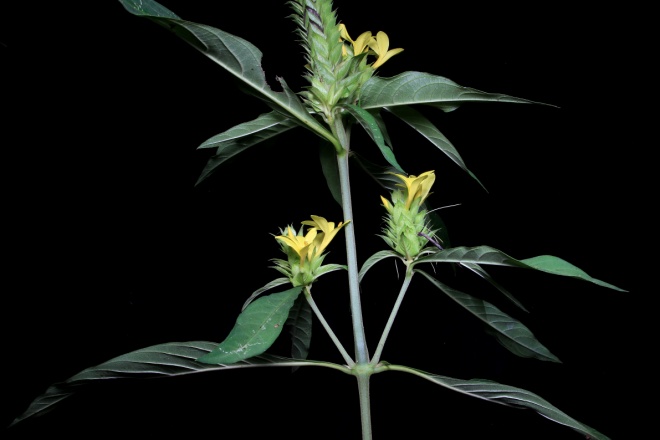 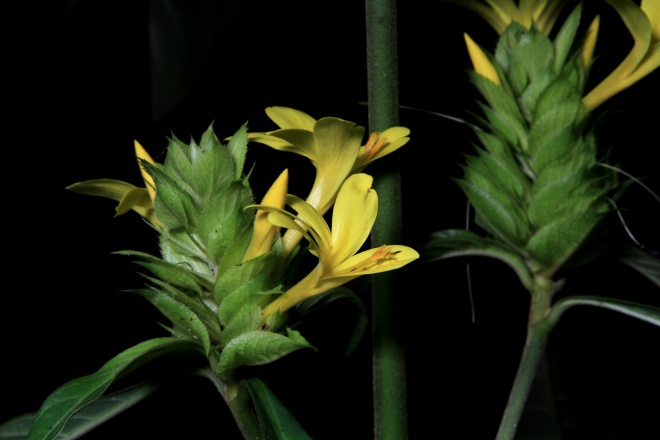 AcanthaceaeBarleria oenotheroides Dum. Cours.Col. F0064Mixteco de YoloxóchitlI3ta2 sa3ñi4 yu3ku4Mixteco de YoloxóchitlI3ta2 sa3ñi4 yu3ku4Mixteco de YoloxóchitlI3ta2 sa3ñi4 yu3ku4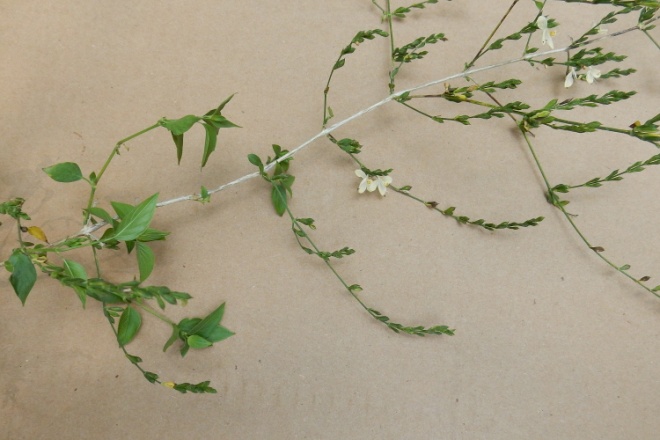 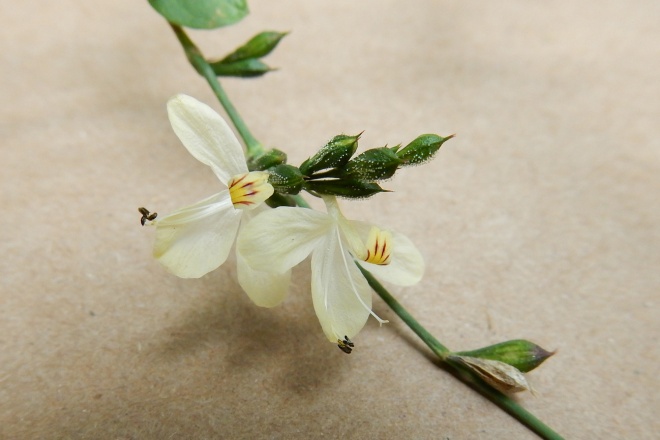 AcanthaceaeHenrya insularis Nees ex Benth. Col. 40049Mixteco de YoloxóchitlYu¹ku¹ ko¹ndo¹ kiu'1un1Mixteco de YoloxóchitlYu¹ku¹ ko¹ndo¹ kiu'1un1Mixteco de YoloxóchitlYu¹ku¹ ko¹ndo¹ kiu'1un1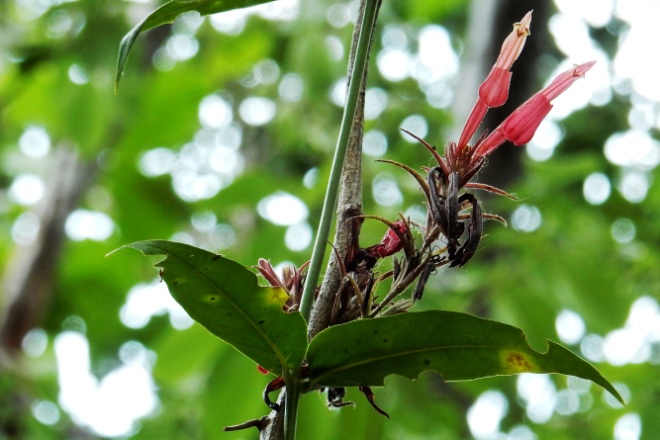 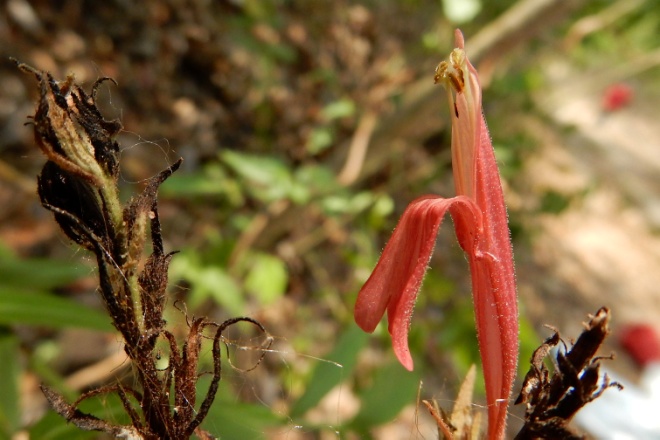 AcanthaceaeJusticia sp. oDicleptera sp.Col. 40127Mixteco de Yoloxóchitlndu3ku2 kwi4in3 xa3ku4 o ndu3ku2 kwi4i24Mixteco de Yoloxóchitlndu3ku2 kwi4in3 xa3ku4 o ndu3ku2 kwi4i24Mixteco de Yoloxóchitlndu3ku2 kwi4in3 xa3ku4 o ndu3ku2 kwi4i24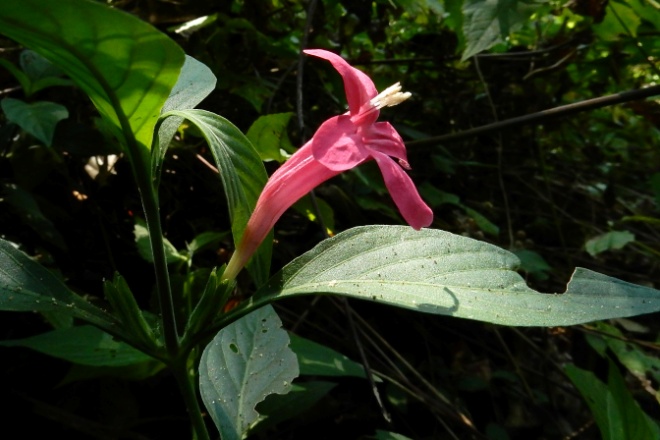 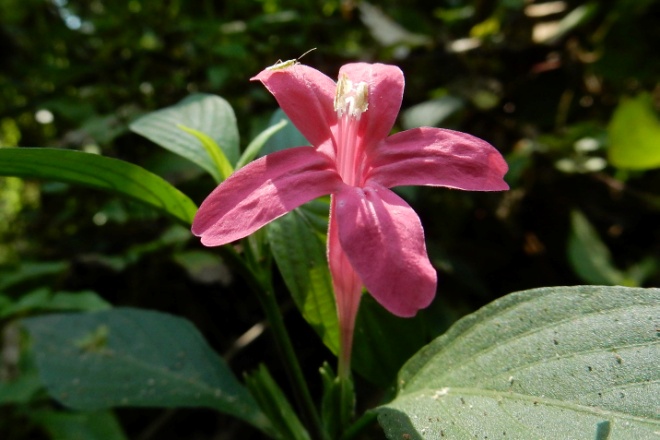 AcanthaceaeRuellia cf.amoena Sessé & Moc.   Col. 40027I attach a key to the Ruellias from western Mexico (not all of them, but I think all of the that have corollas like that). I'd have to key the plant to be sure what species it is. It might be R. amoena (see map in enclosed article), but that species has subulate (very narrowly lanceolate) calyx lobes and the calyx lobes on the photo look much wider and not subulate. So not sure, but might be very interesting. Pretty good photo!Mixteco de Yoloxóchitli3ta2 kwi3in4 ndi14i2 yu3bi2(flor rasposa rosita arroyo) Mixteco de Yoloxóchitli3ta2 kwi3in4 ndi14i2 yu3bi2(flor rasposa rosita arroyo) Mixteco de Yoloxóchitli3ta2 kwi3in4 ndi14i2 yu3bi2(flor rasposa rosita arroyo) 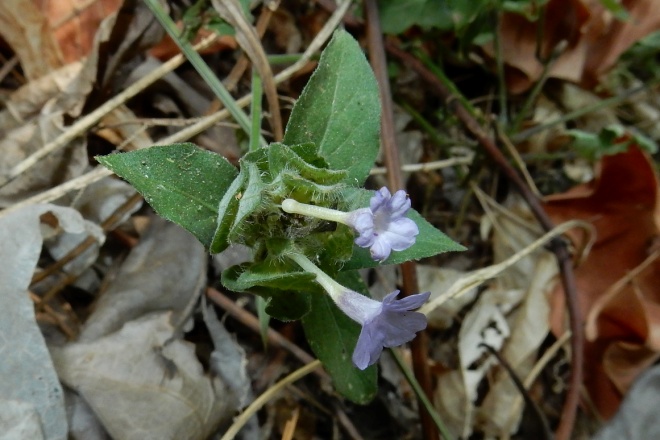 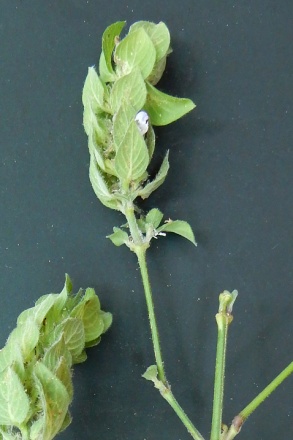 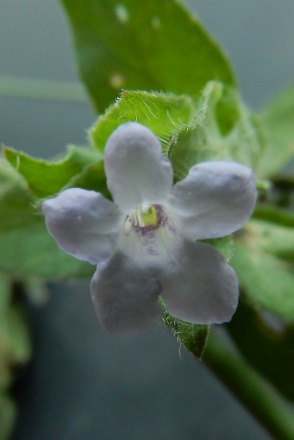 AcanthaceaeRuellia blechum L.Col. 40125Mixteco de YoloxóchitlNdu3ku2 ko¹ndo¹ kwa4chi3 ondu3ku2 ko'1ndo1 yu'3u4 yu3bi2Mixteco de YoloxóchitlNdu3ku2 ko¹ndo¹ kwa4chi3 ondu3ku2 ko'1ndo1 yu'3u4 yu3bi2Mixteco de YoloxóchitlNdu3ku2 ko¹ndo¹ kwa4chi3 ondu3ku2 ko'1ndo1 yu'3u4 yu3bi2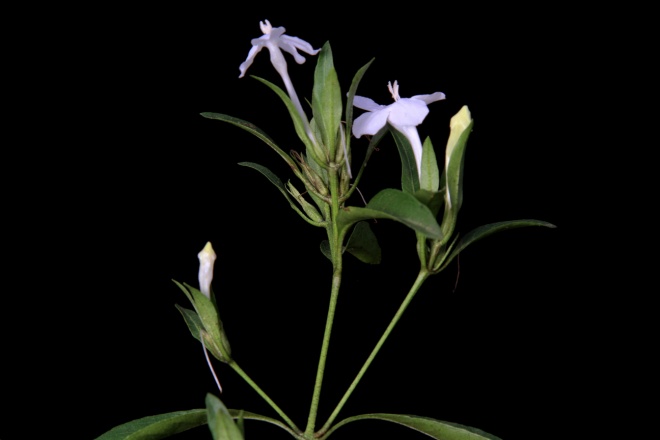 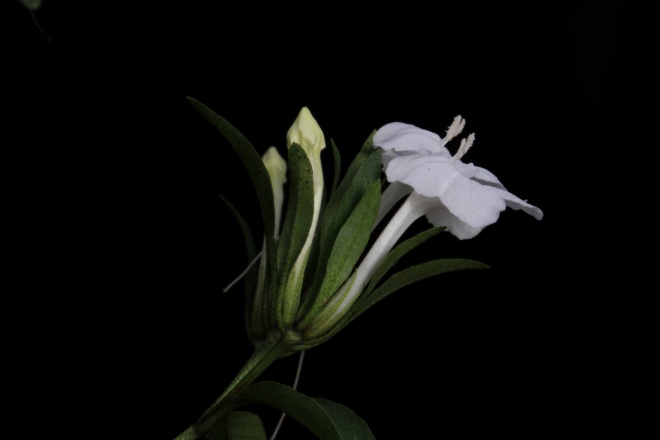 AcanthaceaeRuellia foetida Willd.Col. 1880, 40202Mixteco de YoloxóchitlYu¹ku¹ ko¹ndo¹o ndu3ku2 ko¹ndo¹Con la lluvia explota la fruta y se dispersa la semilla. Los niños lo juegan metiendo la semilla en el agua para verla reventar.    Se hierven las hojas y se toma como té para la tos. Para fiebre se baña con agua de las hojas mezcladas con hojas de mango, de Tagetes erecta  y la Senna sp. si'4bi3 ka'3a4 mis4ton2.  o Senna occidentalis (L.) Link.Mixteco de YoloxóchitlYu¹ku¹ ko¹ndo¹o ndu3ku2 ko¹ndo¹Con la lluvia explota la fruta y se dispersa la semilla. Los niños lo juegan metiendo la semilla en el agua para verla reventar.    Se hierven las hojas y se toma como té para la tos. Para fiebre se baña con agua de las hojas mezcladas con hojas de mango, de Tagetes erecta  y la Senna sp. si'4bi3 ka'3a4 mis4ton2.  o Senna occidentalis (L.) Link.Mixteco de YoloxóchitlYu¹ku¹ ko¹ndo¹o ndu3ku2 ko¹ndo¹Con la lluvia explota la fruta y se dispersa la semilla. Los niños lo juegan metiendo la semilla en el agua para verla reventar.    Se hierven las hojas y se toma como té para la tos. Para fiebre se baña con agua de las hojas mezcladas con hojas de mango, de Tagetes erecta  y la Senna sp. si'4bi3 ka'3a4 mis4ton2.  o Senna occidentalis (L.) Link.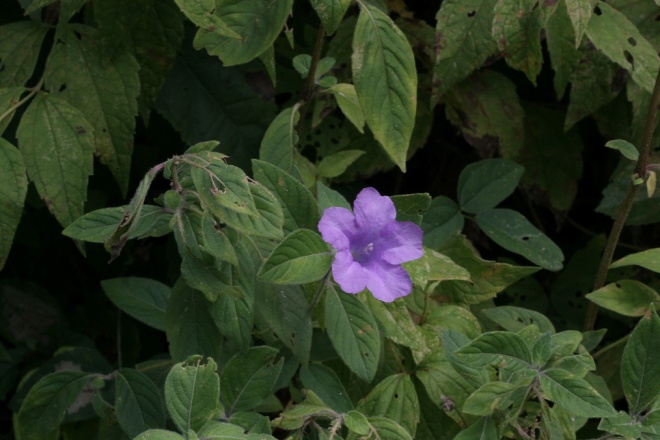 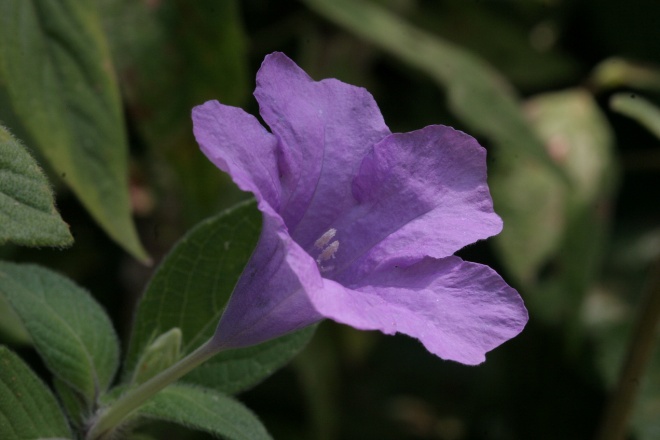 AcanthaceaeRuellia hookeriana (Nees) Hemsl.Description:Col. 1844Mixteco de YoloxóchitlI³ta² nde'³e4 i¹⁴ni³Mixteco de YoloxóchitlI³ta² nde'³e4 i¹⁴ni³Mixteco de YoloxóchitlI³ta² nde'³e4 i¹⁴ni³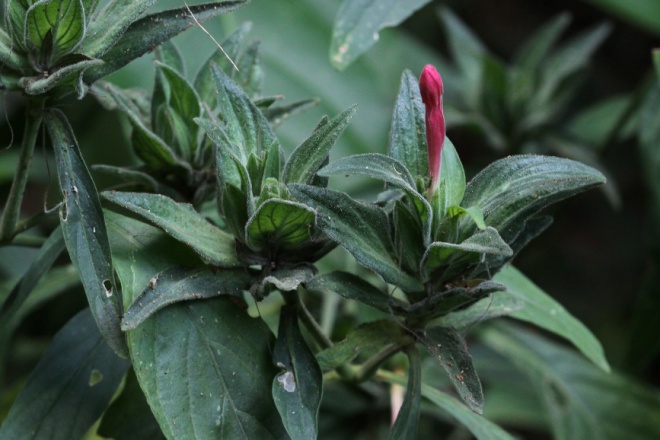 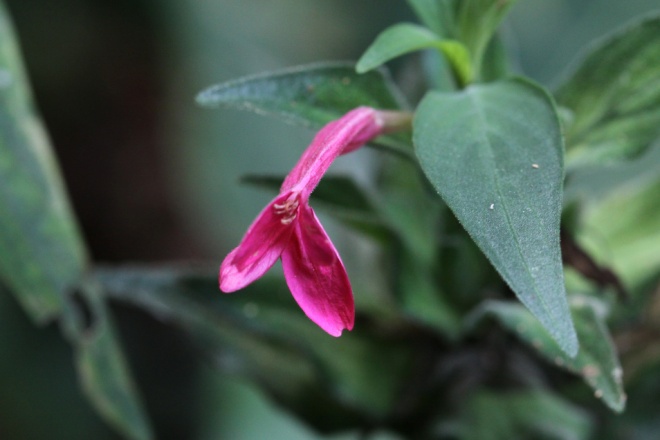 AcanthaceaeRuellia megasphaera LindauCol. 1937Mixteco de YoloxóchitlI³ta² kwi3in⁴ o i3ta2 kwi3in4 ndi14i2 yu3bi2Nota: E. Guadalupe mencionó en 40027: "Signifca "flor rosita rasposa del arroyo". Hay cuatro tipos de i3ta2 kwi3in4: (1) rosita, (2) rojiza, (3) blanca, (4) amarilla. Dos están en los arroyos y dos en tierra solida. La de la flor amarilla sirve para los santos para el altar. La rosita también. Las otras dos no tiene uso. Ni los animales lo comen.Mixteco de YoloxóchitlI³ta² kwi3in⁴ o i3ta2 kwi3in4 ndi14i2 yu3bi2Nota: E. Guadalupe mencionó en 40027: "Signifca "flor rosita rasposa del arroyo". Hay cuatro tipos de i3ta2 kwi3in4: (1) rosita, (2) rojiza, (3) blanca, (4) amarilla. Dos están en los arroyos y dos en tierra solida. La de la flor amarilla sirve para los santos para el altar. La rosita también. Las otras dos no tiene uso. Ni los animales lo comen.Mixteco de YoloxóchitlI³ta² kwi3in⁴ o i3ta2 kwi3in4 ndi14i2 yu3bi2Nota: E. Guadalupe mencionó en 40027: "Signifca "flor rosita rasposa del arroyo". Hay cuatro tipos de i3ta2 kwi3in4: (1) rosita, (2) rojiza, (3) blanca, (4) amarilla. Dos están en los arroyos y dos en tierra solida. La de la flor amarilla sirve para los santos para el altar. La rosita también. Las otras dos no tiene uso. Ni los animales lo comen.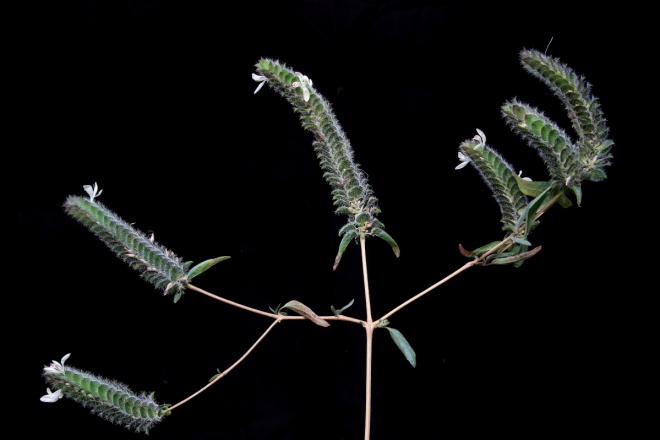 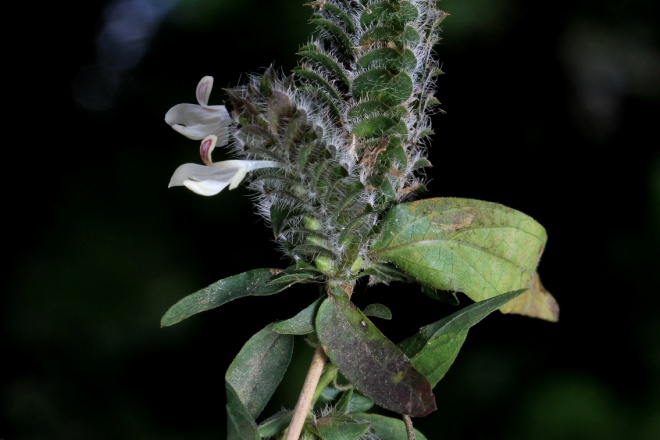 AcanthaceaeTetramerium cf. nervosum NeesCol. F0072Mixteco de YoloxóchitlI3ta2 kwi3in4 (kwa4chi3)Mixteco de YoloxóchitlI3ta2 kwi3in4 (kwa4chi3)Mixteco de YoloxóchitlI3ta2 kwi3in4 (kwa4chi3)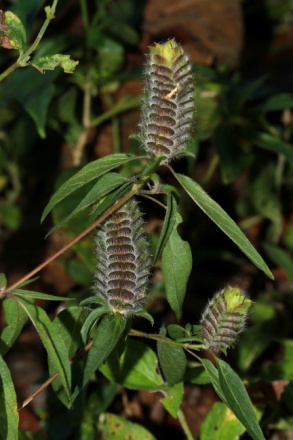 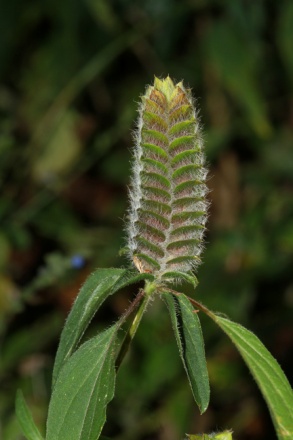 AcanthaceaeTetramerium sp. (T. nervosum Nees o T. guerrerense T.F. Daniel)Mixteco de YoloxóchitlI3ta2 kwi3in4 (ba4li1)Col. F0063Mixteco de YoloxóchitlI3ta2 kwi3in4 (ba4li1)Col. F0063Mixteco de YoloxóchitlI3ta2 kwi3in4 (ba4li1)Col. F0063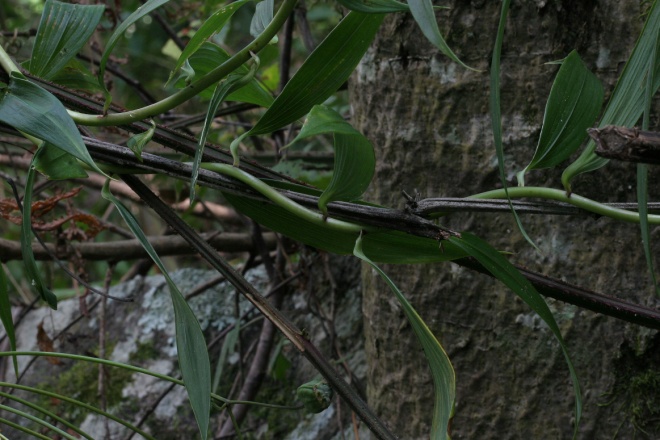 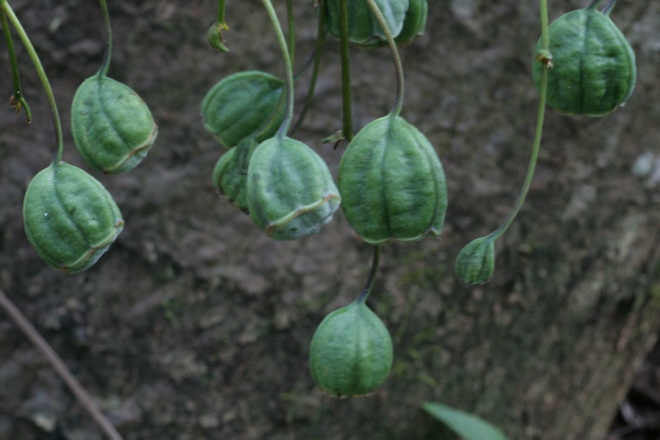 AlstroemeriaceaeBomarea edulis (Tussac) Herb.Mixteco de YoloxóchitlTa¹ni¹ i3ta2 tu14un3(cf. I3ta2 tu14un3, lit. 'flor de negro' que es Vanilla pompona Schiede)Col. 1830Mixteco de YoloxóchitlTa¹ni¹ i3ta2 tu14un3(cf. I3ta2 tu14un3, lit. 'flor de negro' que es Vanilla pompona Schiede)Col. 1830Mixteco de YoloxóchitlTa¹ni¹ i3ta2 tu14un3(cf. I3ta2 tu14un3, lit. 'flor de negro' que es Vanilla pompona Schiede)Col. 1830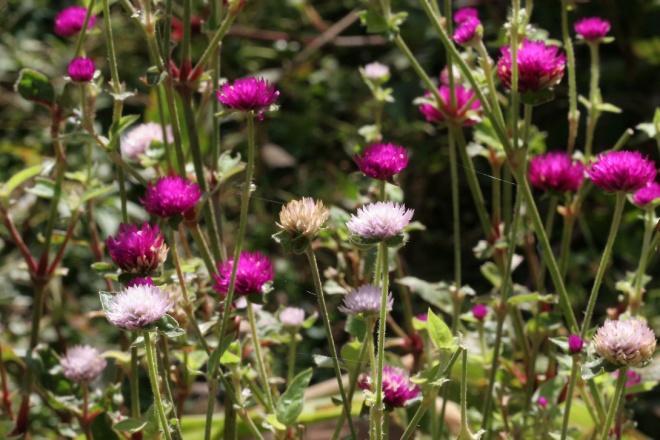 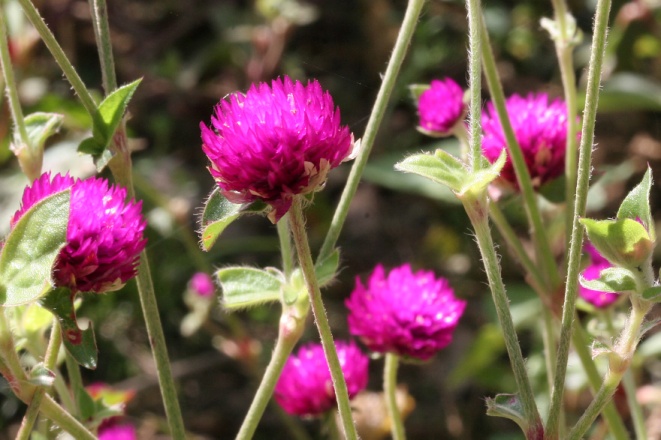 AmaranthaceaeGomphrena serrata L.Mixteco de YoloxóchitlI3ta2 sa3in4 ta3ta2Col. 1799Mixteco de YoloxóchitlI3ta2 sa3in4 ta3ta2Col. 1799Mixteco de YoloxóchitlI3ta2 sa3in4 ta3ta2Col. 1799Hay dos tipos de 	yu3ba2 ndi1kin4, ambos silvestres y no cultivados.	Rojo: Casi no tiene espinas como el verde. Según Rey Castillo antes se utilizaban las semillas de esta Amaranthus para hacer una especie de atole aunque ya no lo hacen. Las semillas son negras, muy pequeñas. No está seguro si también se come como quelite como el verde. La inflorescencia es roja y se dobla.	Verde: Tiene espinas donde se juntan las ramas y también en las puntas de las ramitas. Si llega a enterrarse una espina de esta planta en el cuerpo es muy doloroso y difícil de sacar. La inflorescencia es verde y no se dobla. Las hojas se juntan para comer hervidas como quelite.Rey Castillo agregó que hay dos tipos:1. Uno de color entre rojo y púrpura cuando crece y llega a su tamaño máximo dobla su punta. La punta da generalmente una especie de espiga que antes se utilizaba para hacer atole. A esta planta se le conoce como yu3ba2 ndi1lkin4.Otro verde que crece casi del mismo tamaño y tiene muchas espinas. Es más bien bien a este que se conoce como i3ñu4 ndi1lin4.Hay dos tipos de 	yu3ba2 ndi1kin4, ambos silvestres y no cultivados.	Rojo: Casi no tiene espinas como el verde. Según Rey Castillo antes se utilizaban las semillas de esta Amaranthus para hacer una especie de atole aunque ya no lo hacen. Las semillas son negras, muy pequeñas. No está seguro si también se come como quelite como el verde. La inflorescencia es roja y se dobla.	Verde: Tiene espinas donde se juntan las ramas y también en las puntas de las ramitas. Si llega a enterrarse una espina de esta planta en el cuerpo es muy doloroso y difícil de sacar. La inflorescencia es verde y no se dobla. Las hojas se juntan para comer hervidas como quelite.Rey Castillo agregó que hay dos tipos:1. Uno de color entre rojo y púrpura cuando crece y llega a su tamaño máximo dobla su punta. La punta da generalmente una especie de espiga que antes se utilizaba para hacer atole. A esta planta se le conoce como yu3ba2 ndi1lkin4.Otro verde que crece casi del mismo tamaño y tiene muchas espinas. Es más bien bien a este que se conoce como i3ñu4 ndi1lin4.Hay dos tipos de 	yu3ba2 ndi1kin4, ambos silvestres y no cultivados.	Rojo: Casi no tiene espinas como el verde. Según Rey Castillo antes se utilizaban las semillas de esta Amaranthus para hacer una especie de atole aunque ya no lo hacen. Las semillas son negras, muy pequeñas. No está seguro si también se come como quelite como el verde. La inflorescencia es roja y se dobla.	Verde: Tiene espinas donde se juntan las ramas y también en las puntas de las ramitas. Si llega a enterrarse una espina de esta planta en el cuerpo es muy doloroso y difícil de sacar. La inflorescencia es verde y no se dobla. Las hojas se juntan para comer hervidas como quelite.Rey Castillo agregó que hay dos tipos:1. Uno de color entre rojo y púrpura cuando crece y llega a su tamaño máximo dobla su punta. La punta da generalmente una especie de espiga que antes se utilizaba para hacer atole. A esta planta se le conoce como yu3ba2 ndi1lkin4.Otro verde que crece casi del mismo tamaño y tiene muchas espinas. Es más bien bien a este que se conoce como i3ñu4 ndi1lin4.Hay dos tipos de 	yu3ba2 ndi1kin4, ambos silvestres y no cultivados.	Rojo: Casi no tiene espinas como el verde. Según Rey Castillo antes se utilizaban las semillas de esta Amaranthus para hacer una especie de atole aunque ya no lo hacen. Las semillas son negras, muy pequeñas. No está seguro si también se come como quelite como el verde. La inflorescencia es roja y se dobla.	Verde: Tiene espinas donde se juntan las ramas y también en las puntas de las ramitas. Si llega a enterrarse una espina de esta planta en el cuerpo es muy doloroso y difícil de sacar. La inflorescencia es verde y no se dobla. Las hojas se juntan para comer hervidas como quelite.Rey Castillo agregó que hay dos tipos:1. Uno de color entre rojo y púrpura cuando crece y llega a su tamaño máximo dobla su punta. La punta da generalmente una especie de espiga que antes se utilizaba para hacer atole. A esta planta se le conoce como yu3ba2 ndi1lkin4.Otro verde que crece casi del mismo tamaño y tiene muchas espinas. Es más bien bien a este que se conoce como i3ñu4 ndi1lin4.Hay dos tipos de 	yu3ba2 ndi1kin4, ambos silvestres y no cultivados.	Rojo: Casi no tiene espinas como el verde. Según Rey Castillo antes se utilizaban las semillas de esta Amaranthus para hacer una especie de atole aunque ya no lo hacen. Las semillas son negras, muy pequeñas. No está seguro si también se come como quelite como el verde. La inflorescencia es roja y se dobla.	Verde: Tiene espinas donde se juntan las ramas y también en las puntas de las ramitas. Si llega a enterrarse una espina de esta planta en el cuerpo es muy doloroso y difícil de sacar. La inflorescencia es verde y no se dobla. Las hojas se juntan para comer hervidas como quelite.Rey Castillo agregó que hay dos tipos:1. Uno de color entre rojo y púrpura cuando crece y llega a su tamaño máximo dobla su punta. La punta da generalmente una especie de espiga que antes se utilizaba para hacer atole. A esta planta se le conoce como yu3ba2 ndi1lkin4.Otro verde que crece casi del mismo tamaño y tiene muchas espinas. Es más bien bien a este que se conoce como i3ñu4 ndi1lin4.Hay dos tipos de 	yu3ba2 ndi1kin4, ambos silvestres y no cultivados.	Rojo: Casi no tiene espinas como el verde. Según Rey Castillo antes se utilizaban las semillas de esta Amaranthus para hacer una especie de atole aunque ya no lo hacen. Las semillas son negras, muy pequeñas. No está seguro si también se come como quelite como el verde. La inflorescencia es roja y se dobla.	Verde: Tiene espinas donde se juntan las ramas y también en las puntas de las ramitas. Si llega a enterrarse una espina de esta planta en el cuerpo es muy doloroso y difícil de sacar. La inflorescencia es verde y no se dobla. Las hojas se juntan para comer hervidas como quelite.Rey Castillo agregó que hay dos tipos:1. Uno de color entre rojo y púrpura cuando crece y llega a su tamaño máximo dobla su punta. La punta da generalmente una especie de espiga que antes se utilizaba para hacer atole. A esta planta se le conoce como yu3ba2 ndi1lkin4.Otro verde que crece casi del mismo tamaño y tiene muchas espinas. Es más bien bien a este que se conoce como i3ñu4 ndi1lin4.Hay dos tipos de 	yu3ba2 ndi1kin4, ambos silvestres y no cultivados.	Rojo: Casi no tiene espinas como el verde. Según Rey Castillo antes se utilizaban las semillas de esta Amaranthus para hacer una especie de atole aunque ya no lo hacen. Las semillas son negras, muy pequeñas. No está seguro si también se come como quelite como el verde. La inflorescencia es roja y se dobla.	Verde: Tiene espinas donde se juntan las ramas y también en las puntas de las ramitas. Si llega a enterrarse una espina de esta planta en el cuerpo es muy doloroso y difícil de sacar. La inflorescencia es verde y no se dobla. Las hojas se juntan para comer hervidas como quelite.Rey Castillo agregó que hay dos tipos:1. Uno de color entre rojo y púrpura cuando crece y llega a su tamaño máximo dobla su punta. La punta da generalmente una especie de espiga que antes se utilizaba para hacer atole. A esta planta se le conoce como yu3ba2 ndi1lkin4.Otro verde que crece casi del mismo tamaño y tiene muchas espinas. Es más bien bien a este que se conoce como i3ñu4 ndi1lin4.Hay dos tipos de 	yu3ba2 ndi1kin4, ambos silvestres y no cultivados.	Rojo: Casi no tiene espinas como el verde. Según Rey Castillo antes se utilizaban las semillas de esta Amaranthus para hacer una especie de atole aunque ya no lo hacen. Las semillas son negras, muy pequeñas. No está seguro si también se come como quelite como el verde. La inflorescencia es roja y se dobla.	Verde: Tiene espinas donde se juntan las ramas y también en las puntas de las ramitas. Si llega a enterrarse una espina de esta planta en el cuerpo es muy doloroso y difícil de sacar. La inflorescencia es verde y no se dobla. Las hojas se juntan para comer hervidas como quelite.Rey Castillo agregó que hay dos tipos:1. Uno de color entre rojo y púrpura cuando crece y llega a su tamaño máximo dobla su punta. La punta da generalmente una especie de espiga que antes se utilizaba para hacer atole. A esta planta se le conoce como yu3ba2 ndi1lkin4.Otro verde que crece casi del mismo tamaño y tiene muchas espinas. Es más bien bien a este que se conoce como i3ñu4 ndi1lin4.Hay dos tipos de 	yu3ba2 ndi1kin4, ambos silvestres y no cultivados.	Rojo: Casi no tiene espinas como el verde. Según Rey Castillo antes se utilizaban las semillas de esta Amaranthus para hacer una especie de atole aunque ya no lo hacen. Las semillas son negras, muy pequeñas. No está seguro si también se come como quelite como el verde. La inflorescencia es roja y se dobla.	Verde: Tiene espinas donde se juntan las ramas y también en las puntas de las ramitas. Si llega a enterrarse una espina de esta planta en el cuerpo es muy doloroso y difícil de sacar. La inflorescencia es verde y no se dobla. Las hojas se juntan para comer hervidas como quelite.Rey Castillo agregó que hay dos tipos:1. Uno de color entre rojo y púrpura cuando crece y llega a su tamaño máximo dobla su punta. La punta da generalmente una especie de espiga que antes se utilizaba para hacer atole. A esta planta se le conoce como yu3ba2 ndi1lkin4.Otro verde que crece casi del mismo tamaño y tiene muchas espinas. Es más bien bien a este que se conoce como i3ñu4 ndi1lin4.Hay dos tipos de 	yu3ba2 ndi1kin4, ambos silvestres y no cultivados.	Rojo: Casi no tiene espinas como el verde. Según Rey Castillo antes se utilizaban las semillas de esta Amaranthus para hacer una especie de atole aunque ya no lo hacen. Las semillas son negras, muy pequeñas. No está seguro si también se come como quelite como el verde. La inflorescencia es roja y se dobla.	Verde: Tiene espinas donde se juntan las ramas y también en las puntas de las ramitas. Si llega a enterrarse una espina de esta planta en el cuerpo es muy doloroso y difícil de sacar. La inflorescencia es verde y no se dobla. Las hojas se juntan para comer hervidas como quelite.Rey Castillo agregó que hay dos tipos:1. Uno de color entre rojo y púrpura cuando crece y llega a su tamaño máximo dobla su punta. La punta da generalmente una especie de espiga que antes se utilizaba para hacer atole. A esta planta se le conoce como yu3ba2 ndi1lkin4.Otro verde que crece casi del mismo tamaño y tiene muchas espinas. Es más bien bien a este que se conoce como i3ñu4 ndi1lin4.Hay dos tipos de 	yu3ba2 ndi1kin4, ambos silvestres y no cultivados.	Rojo: Casi no tiene espinas como el verde. Según Rey Castillo antes se utilizaban las semillas de esta Amaranthus para hacer una especie de atole aunque ya no lo hacen. Las semillas son negras, muy pequeñas. No está seguro si también se come como quelite como el verde. La inflorescencia es roja y se dobla.	Verde: Tiene espinas donde se juntan las ramas y también en las puntas de las ramitas. Si llega a enterrarse una espina de esta planta en el cuerpo es muy doloroso y difícil de sacar. La inflorescencia es verde y no se dobla. Las hojas se juntan para comer hervidas como quelite.Rey Castillo agregó que hay dos tipos:1. Uno de color entre rojo y púrpura cuando crece y llega a su tamaño máximo dobla su punta. La punta da generalmente una especie de espiga que antes se utilizaba para hacer atole. A esta planta se le conoce como yu3ba2 ndi1lkin4.Otro verde que crece casi del mismo tamaño y tiene muchas espinas. Es más bien bien a este que se conoce como i3ñu4 ndi1lin4.Hay dos tipos de 	yu3ba2 ndi1kin4, ambos silvestres y no cultivados.	Rojo: Casi no tiene espinas como el verde. Según Rey Castillo antes se utilizaban las semillas de esta Amaranthus para hacer una especie de atole aunque ya no lo hacen. Las semillas son negras, muy pequeñas. No está seguro si también se come como quelite como el verde. La inflorescencia es roja y se dobla.	Verde: Tiene espinas donde se juntan las ramas y también en las puntas de las ramitas. Si llega a enterrarse una espina de esta planta en el cuerpo es muy doloroso y difícil de sacar. La inflorescencia es verde y no se dobla. Las hojas se juntan para comer hervidas como quelite.Rey Castillo agregó que hay dos tipos:1. Uno de color entre rojo y púrpura cuando crece y llega a su tamaño máximo dobla su punta. La punta da generalmente una especie de espiga que antes se utilizaba para hacer atole. A esta planta se le conoce como yu3ba2 ndi1lkin4.Otro verde que crece casi del mismo tamaño y tiene muchas espinas. Es más bien bien a este que se conoce como i3ñu4 ndi1lin4.Hay dos tipos de 	yu3ba2 ndi1kin4, ambos silvestres y no cultivados.	Rojo: Casi no tiene espinas como el verde. Según Rey Castillo antes se utilizaban las semillas de esta Amaranthus para hacer una especie de atole aunque ya no lo hacen. Las semillas son negras, muy pequeñas. No está seguro si también se come como quelite como el verde. La inflorescencia es roja y se dobla.	Verde: Tiene espinas donde se juntan las ramas y también en las puntas de las ramitas. Si llega a enterrarse una espina de esta planta en el cuerpo es muy doloroso y difícil de sacar. La inflorescencia es verde y no se dobla. Las hojas se juntan para comer hervidas como quelite.Rey Castillo agregó que hay dos tipos:1. Uno de color entre rojo y púrpura cuando crece y llega a su tamaño máximo dobla su punta. La punta da generalmente una especie de espiga que antes se utilizaba para hacer atole. A esta planta se le conoce como yu3ba2 ndi1lkin4.Otro verde que crece casi del mismo tamaño y tiene muchas espinas. Es más bien bien a este que se conoce como i3ñu4 ndi1lin4.Hay dos tipos de 	yu3ba2 ndi1kin4, ambos silvestres y no cultivados.	Rojo: Casi no tiene espinas como el verde. Según Rey Castillo antes se utilizaban las semillas de esta Amaranthus para hacer una especie de atole aunque ya no lo hacen. Las semillas son negras, muy pequeñas. No está seguro si también se come como quelite como el verde. La inflorescencia es roja y se dobla.	Verde: Tiene espinas donde se juntan las ramas y también en las puntas de las ramitas. Si llega a enterrarse una espina de esta planta en el cuerpo es muy doloroso y difícil de sacar. La inflorescencia es verde y no se dobla. Las hojas se juntan para comer hervidas como quelite.Rey Castillo agregó que hay dos tipos:1. Uno de color entre rojo y púrpura cuando crece y llega a su tamaño máximo dobla su punta. La punta da generalmente una especie de espiga que antes se utilizaba para hacer atole. A esta planta se le conoce como yu3ba2 ndi1lkin4.Otro verde que crece casi del mismo tamaño y tiene muchas espinas. Es más bien bien a este que se conoce como i3ñu4 ndi1lin4.Hay dos tipos de 	yu3ba2 ndi1kin4, ambos silvestres y no cultivados.	Rojo: Casi no tiene espinas como el verde. Según Rey Castillo antes se utilizaban las semillas de esta Amaranthus para hacer una especie de atole aunque ya no lo hacen. Las semillas son negras, muy pequeñas. No está seguro si también se come como quelite como el verde. La inflorescencia es roja y se dobla.	Verde: Tiene espinas donde se juntan las ramas y también en las puntas de las ramitas. Si llega a enterrarse una espina de esta planta en el cuerpo es muy doloroso y difícil de sacar. La inflorescencia es verde y no se dobla. Las hojas se juntan para comer hervidas como quelite.Rey Castillo agregó que hay dos tipos:1. Uno de color entre rojo y púrpura cuando crece y llega a su tamaño máximo dobla su punta. La punta da generalmente una especie de espiga que antes se utilizaba para hacer atole. A esta planta se le conoce como yu3ba2 ndi1lkin4.Otro verde que crece casi del mismo tamaño y tiene muchas espinas. Es más bien bien a este que se conoce como i3ñu4 ndi1lin4.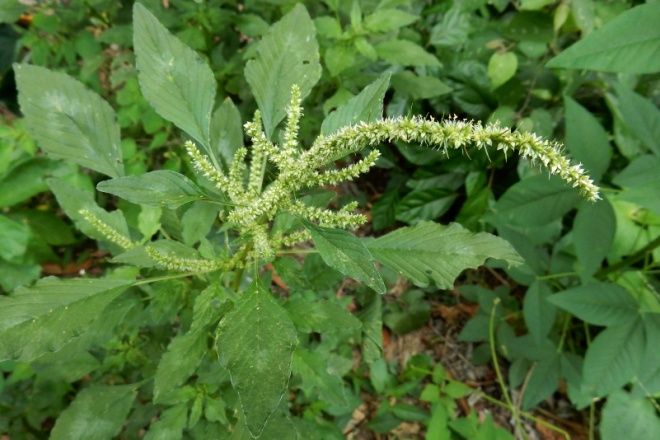 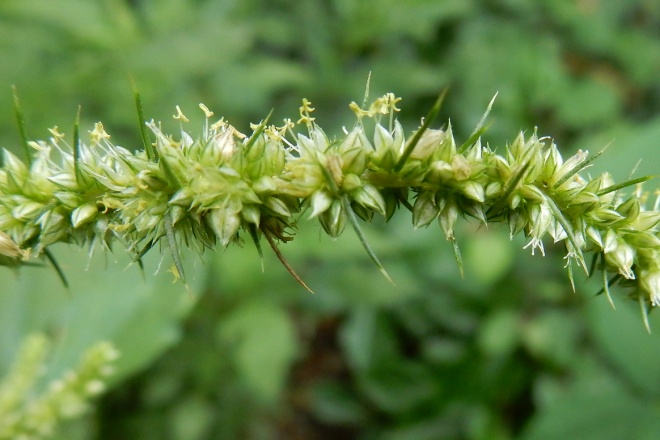 AmaranthaceaeAmaranthus sp.Col. 40099Se caracteriza por tener espinas tanto donde se juntan las ramas como en las puntas de las ramitas. Si una espina se llega a enterrarse en el cuerpo provoca un dolor y es difícil de sacar. La inflorescencia es verde y no se dobla.Mixteco de YoloxóchitlYu3ba2 ndi1kin4 kwi4i24Usos: Las hojas se juntan para comer hervidas como quelite. Esta planta se conoce como i3ñu4 ndi1kin4.Mixteco de YoloxóchitlYu3ba2 ndi1kin4 kwi4i24Usos: Las hojas se juntan para comer hervidas como quelite. Esta planta se conoce como i3ñu4 ndi1kin4.Mixteco de YoloxóchitlYu3ba2 ndi1kin4 kwi4i24Usos: Las hojas se juntan para comer hervidas como quelite. Esta planta se conoce como i3ñu4 ndi1kin4.Esta yu3ba2 ndi1kin4, de color entre rojo y púrpura, no tiene espinas como el verde. En el pasado se hacía una especie de atole de las semillas negras y muy pequeñas de esta Amaranthus (o bien se hacía atole de la espiga o inflorescencia de esta planta). Ya no lo hacen. Castillo no está seguro si también se come como quelite como el verde. La inflorescencia es roja y cuando crece y llega a su tamaño máximo dobla su punta. Esta planta se conoce como yu3ba2 ndi1kin4.Esta yu3ba2 ndi1kin4, de color entre rojo y púrpura, no tiene espinas como el verde. En el pasado se hacía una especie de atole de las semillas negras y muy pequeñas de esta Amaranthus (o bien se hacía atole de la espiga o inflorescencia de esta planta). Ya no lo hacen. Castillo no está seguro si también se come como quelite como el verde. La inflorescencia es roja y cuando crece y llega a su tamaño máximo dobla su punta. Esta planta se conoce como yu3ba2 ndi1kin4.Esta yu3ba2 ndi1kin4, de color entre rojo y púrpura, no tiene espinas como el verde. En el pasado se hacía una especie de atole de las semillas negras y muy pequeñas de esta Amaranthus (o bien se hacía atole de la espiga o inflorescencia de esta planta). Ya no lo hacen. Castillo no está seguro si también se come como quelite como el verde. La inflorescencia es roja y cuando crece y llega a su tamaño máximo dobla su punta. Esta planta se conoce como yu3ba2 ndi1kin4.Esta yu3ba2 ndi1kin4, de color entre rojo y púrpura, no tiene espinas como el verde. En el pasado se hacía una especie de atole de las semillas negras y muy pequeñas de esta Amaranthus (o bien se hacía atole de la espiga o inflorescencia de esta planta). Ya no lo hacen. Castillo no está seguro si también se come como quelite como el verde. La inflorescencia es roja y cuando crece y llega a su tamaño máximo dobla su punta. Esta planta se conoce como yu3ba2 ndi1kin4.AmaranthaceaeAmaranthus sp.Mixteco de YoloxóchitlYu3ba2 ndi1kin4 kwa'4a1NO COLECTADO Descrito, no vistoNo fotografiadoMixteco de YoloxóchitlYu3ba2 ndi1kin4 kwa'4a1NO COLECTADO Descrito, no vistoNo fotografiadoMixteco de YoloxóchitlYu3ba2 ndi1kin4 kwa'4a1NO COLECTADO Descrito, no vistoNo fotografiado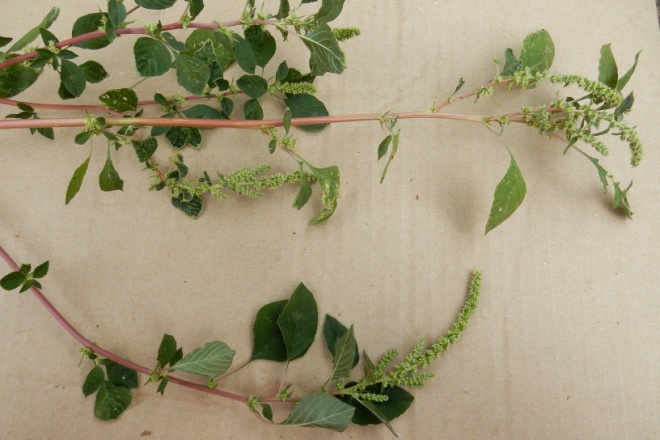 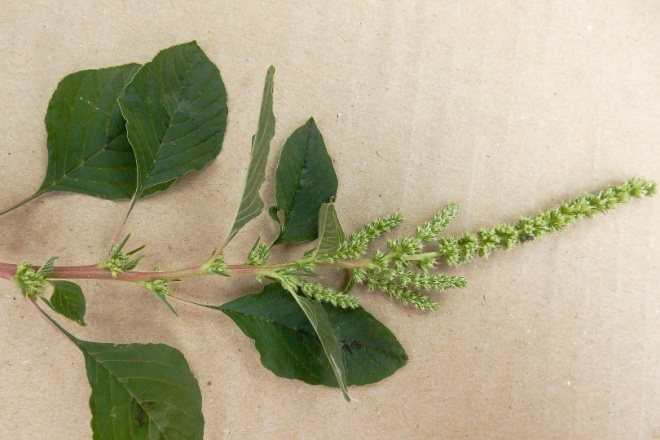 AmaranthaceaeAmaranthus sp.Col. 40083Mixteco de Yoloxóchitli3tun4 yu3ba2 ndi1kin4 Mixteco de Yoloxóchitli3tun4 yu3ba2 ndi1kin4 Mixteco de Yoloxóchitli3tun4 yu3ba2 ndi1kin4 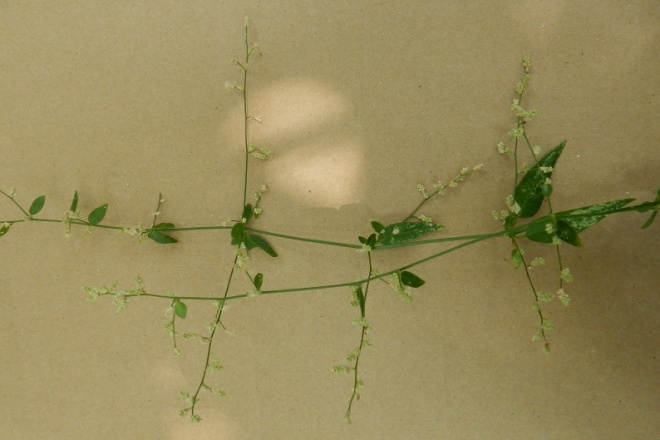 AmaranthaceaeIresine angustifolia EuphrasénCol. 40028Mixteco de Yoloxóchitlkwi1yo'1o4 kwi4i24 yu3bi2Nota: E. Guadalupe (#40028) dijo que significa "bejuco verde del arroyo". Solamente hay un tipo. Crece en lugares húmedos. La iguana la come y cuando hay árboles se trepa y lo cubre todo. Los niños juegan sobre los árboles con esto bejuco.Mixteco de Yoloxóchitlkwi1yo'1o4 kwi4i24 yu3bi2Nota: E. Guadalupe (#40028) dijo que significa "bejuco verde del arroyo". Solamente hay un tipo. Crece en lugares húmedos. La iguana la come y cuando hay árboles se trepa y lo cubre todo. Los niños juegan sobre los árboles con esto bejuco.Mixteco de Yoloxóchitlkwi1yo'1o4 kwi4i24 yu3bi2Nota: E. Guadalupe (#40028) dijo que significa "bejuco verde del arroyo". Solamente hay un tipo. Crece en lugares húmedos. La iguana la come y cuando hay árboles se trepa y lo cubre todo. Los niños juegan sobre los árboles con esto bejuco.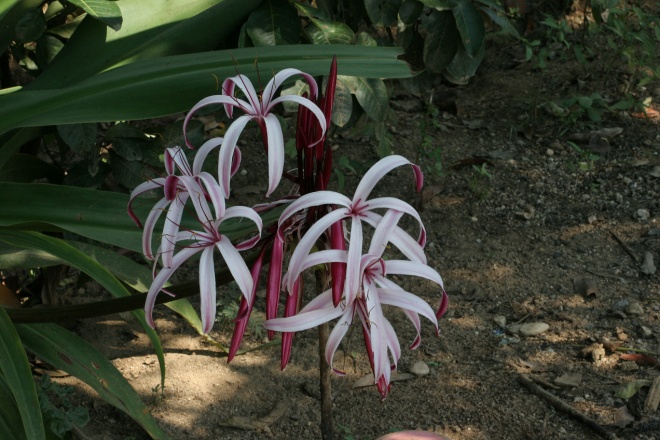 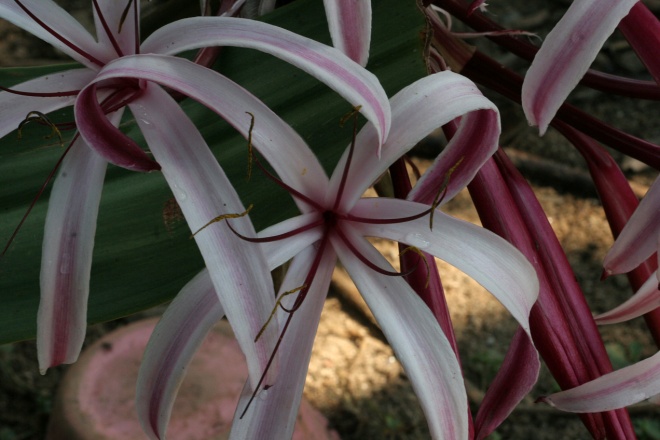 AmaryllidaceaeCrinum × amabile Donn ex Ker Gawl.NO COLECTADO FotografiadoMixteco de YoloxóchitlI3ta2 ya3bi4Mixteco de YoloxóchitlI3ta2 ya3bi4Mixteco de YoloxóchitlI3ta2 ya3bi4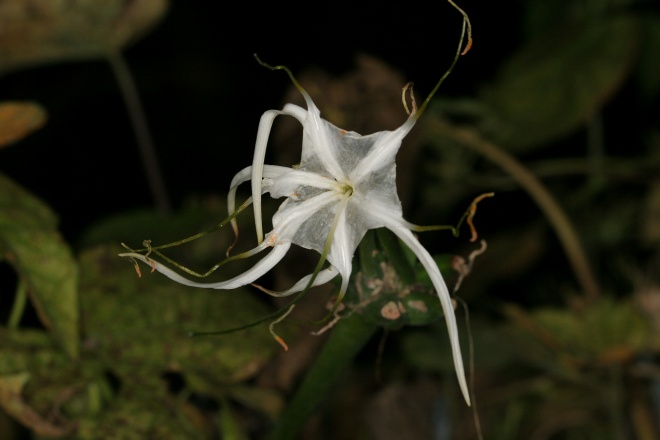 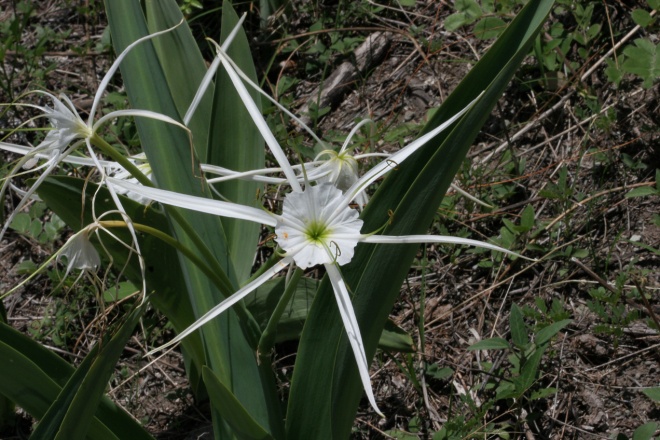 AmaryllidaceaeHymenocallis sp.Col. 40066Antes descrito, no visto No fotografiado (fotos de Oapan)Mixteco de YoloxóchitlTi1ku3mi3 te3run42Uso: (E. Guadalupe, 40067) Significa "cebolla de teroncillo". Hay solamente un tipo. Crece en la arena tierra pegado al rio o arroyo. Se ocupa como "cebolla" para la danza de los vaqueros. Nota que E. Guadalupe no pronuncia la /k/ intervocálica. Otros dicen ti1ku3mi3 para "cebolla".Mixteco de YoloxóchitlTi1ku3mi3 te3run42Uso: (E. Guadalupe, 40067) Significa "cebolla de teroncillo". Hay solamente un tipo. Crece en la arena tierra pegado al rio o arroyo. Se ocupa como "cebolla" para la danza de los vaqueros. Nota que E. Guadalupe no pronuncia la /k/ intervocálica. Otros dicen ti1ku3mi3 para "cebolla".Mixteco de YoloxóchitlTi1ku3mi3 te3run42Uso: (E. Guadalupe, 40067) Significa "cebolla de teroncillo". Hay solamente un tipo. Crece en la arena tierra pegado al rio o arroyo. Se ocupa como "cebolla" para la danza de los vaqueros. Nota que E. Guadalupe no pronuncia la /k/ intervocálica. Otros dicen ti1ku3mi3 para "cebolla".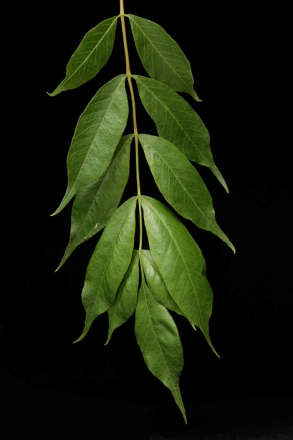 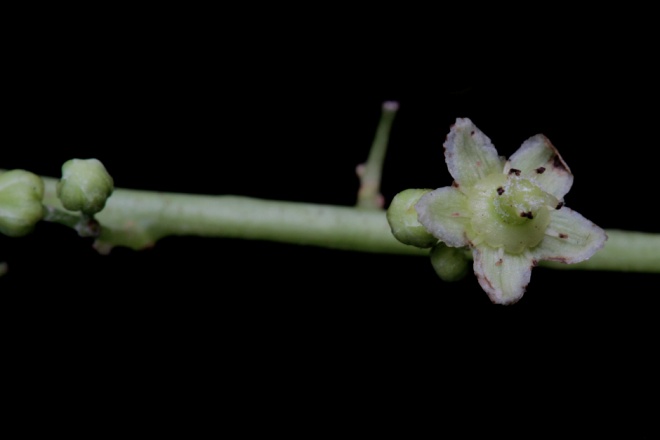 AnacardiaceaeSpondias radlkoferi Donn. Sm.Mixteco de Yoloxóchitlti1ya4 nda3kwa2 (kwa1ñu32)NO COLECTADO FotografiadoMixteco de Yoloxóchitlti1ya4 nda3kwa2 (kwa1ñu32)NO COLECTADO FotografiadoMixteco de Yoloxóchitlti1ya4 nda3kwa2 (kwa1ñu32)NO COLECTADO Fotografiado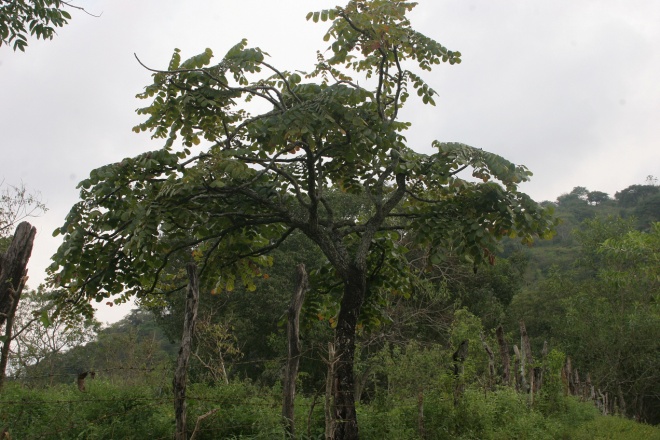 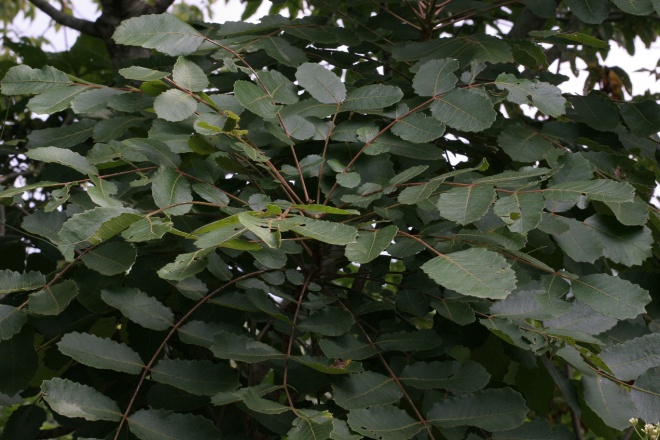 AnacardiaceaeComocladia palmeri RoseNota: Uno de dos Tun4 sui14ndi1i4 el otro es quizá Comocladia engleriana Loes.Col. 40003Mixteco de YoloxóchitlTun4 sui14ndi1i4 otun4 si1kwi32 ndi1i4Mixteco de YoloxóchitlTun4 sui14ndi1i4 otun4 si1kwi32 ndi1i4Mixteco de YoloxóchitlTun4 sui14ndi1i4 otun4 si1kwi32 ndi1i4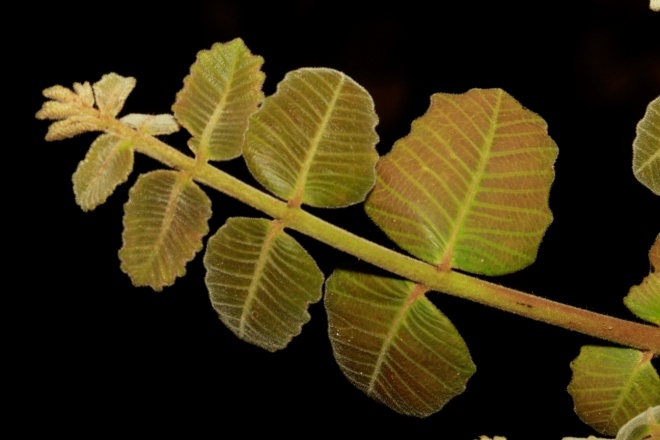 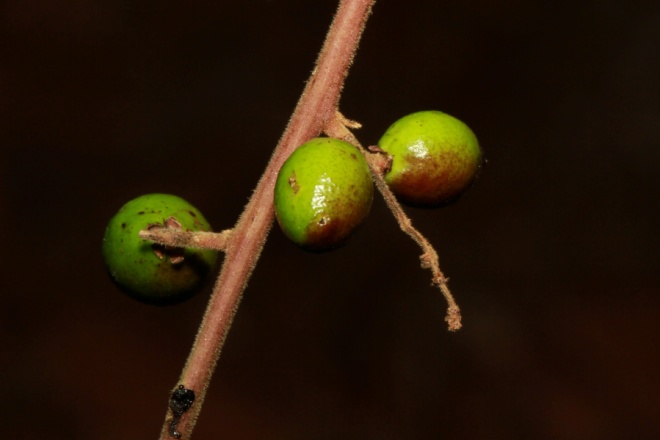 AnacardiaceaeComocladia palmeri RoseNota: Uno de dos Tun4 sui14ndi1i4 el otro es quizá Comocladia engleriana Loes.Col. 40003Mixteco de YoloxóchitlTun4 sui14ndi1i4 otun4 si1kwi32 ndi1i4Mixteco de YoloxóchitlTun4 sui14ndi1i4 otun4 si1kwi32 ndi1i4Mixteco de YoloxóchitlTun4 sui14ndi1i4 otun4 si1kwi32 ndi1i4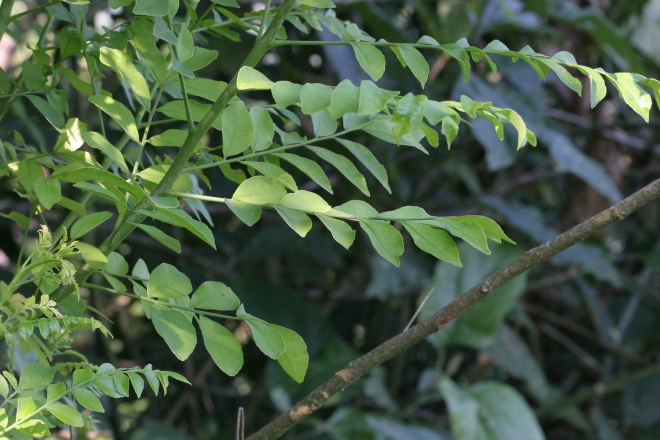 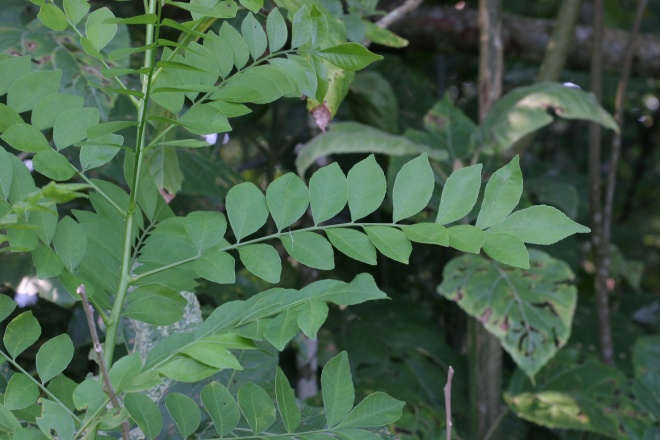 AnacardiaceaeSpondias purpurea L. (silvestre)Col. 40005Mixteco de YoloxóchitlTia14ba4 yu3ku4Usos: Se come el fruto verde, inmaduro, con frijol. Las hojas y frutos se usan para hacer caldo de camarón  y de carne de conejo, venado y armadillo. Se usa también para cerca viva.NO COLECTADODescrito, no vistoNo fotografiadoMixteco de YoloxóchitlTia14ba4 yu3ku4Usos: Se come el fruto verde, inmaduro, con frijol. Las hojas y frutos se usan para hacer caldo de camarón  y de carne de conejo, venado y armadillo. Se usa también para cerca viva.NO COLECTADODescrito, no vistoNo fotografiadoMixteco de YoloxóchitlTia14ba4 yu3ku4Usos: Se come el fruto verde, inmaduro, con frijol. Las hojas y frutos se usan para hacer caldo de camarón  y de carne de conejo, venado y armadillo. Se usa también para cerca viva.NO COLECTADODescrito, no vistoNo fotografiado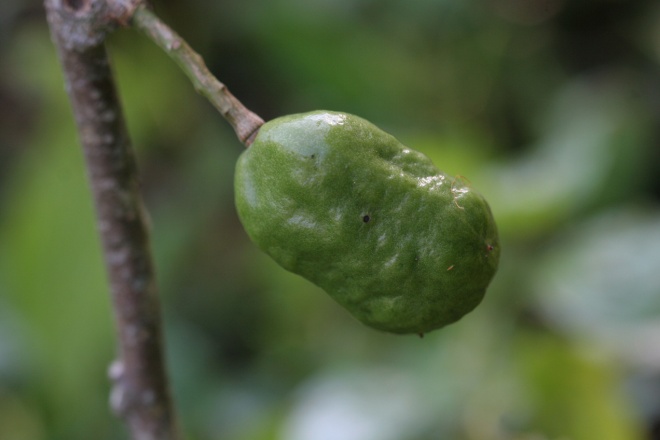 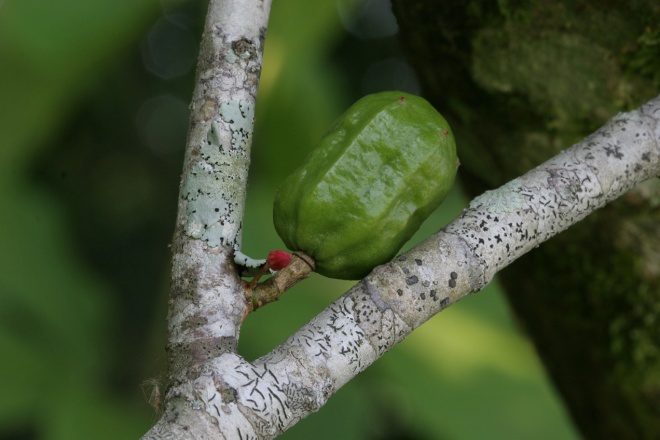 AnacardiaceaeSpondias cf. purpurea L. (cultivado, de frutos rojos)Mixteco de YoloxóchitlTia14ba4 yu3ku4 kwa'4a1NO COLECTADODescrito, no vistoNo fotografiadoMixteco de YoloxóchitlTia14ba4 yu3ku4 kwa'4a1NO COLECTADODescrito, no vistoNo fotografiadoMixteco de YoloxóchitlTia14ba4 yu3ku4 kwa'4a1NO COLECTADODescrito, no vistoNo fotografiado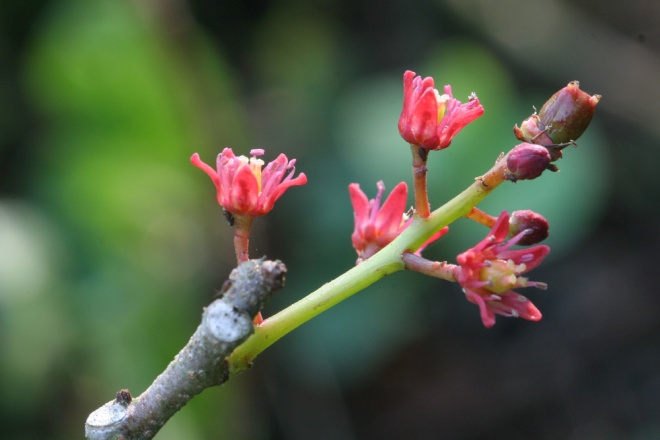 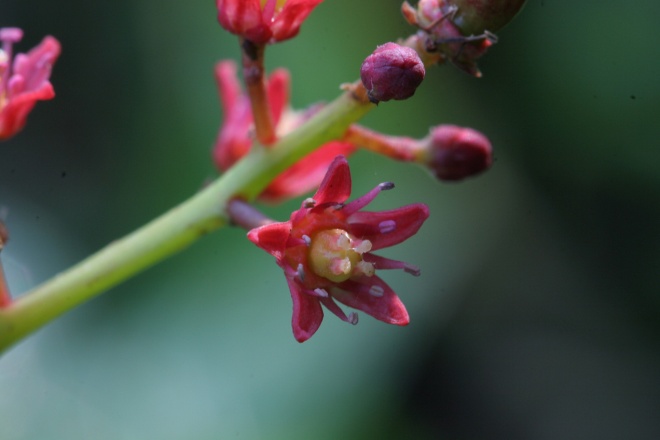 AnacardiaceaeSpondias cf. purpurea L. (cultivado, de frutos amarillos) Mixteco de YoloxóchitlTia14ba4 yu3ku4 kwa4an2NO COLECTADODescrito, no vistoNo fotografiadoMixteco de YoloxóchitlTia14ba4 yu3ku4 kwa4an2NO COLECTADODescrito, no vistoNo fotografiadoMixteco de YoloxóchitlTia14ba4 yu3ku4 kwa4an2NO COLECTADODescrito, no vistoNo fotografiadoGuanábanaCultivadoGuanábanaCultivadoGuanábanaCultivadoGuanábanaCultivadoAnnonaceae? Annona muricata L. (cultivado)Mixteco de YoloxóchitlTun4 ndo3ko4 o tun4 ndo3ko4 i3ñu4NO COLECTADODescrito, no vistoNo fotografiadoMixteco de YoloxóchitlTun4 ndo3ko4 o tun4 ndo3ko4 i3ñu4NO COLECTADODescrito, no vistoNo fotografiadoMixteco de YoloxóchitlTun4 ndo3ko4 o tun4 ndo3ko4 i3ñu4NO COLECTADODescrito, no vistoNo fotografiadoIlamaCultivadoIlamaCultivadoIlamaCultivadoIlamaCultivadoAnnonaceae? Annona diversifolia Saff.Mixteco de YoloxóchitlTun4 ndo3ko4 tie4tan24NO COLECTADODescrito, no vistoNo fotografiadoMixteco de YoloxóchitlTun4 ndo3ko4 tie4tan24NO COLECTADODescrito, no vistoNo fotografiadoMixteco de YoloxóchitlTun4 ndo3ko4 tie4tan24NO COLECTADODescrito, no vistoNo fotografiado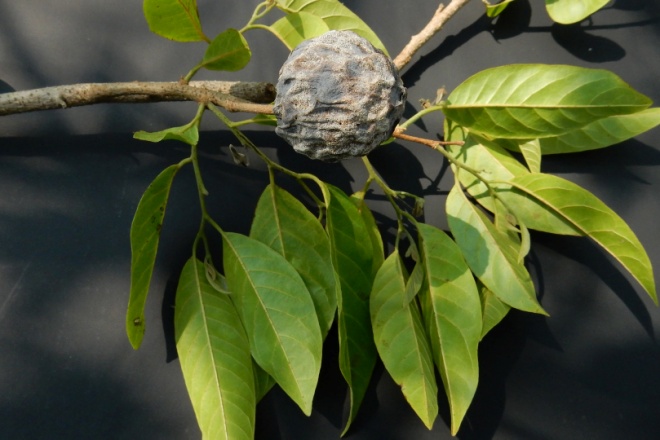 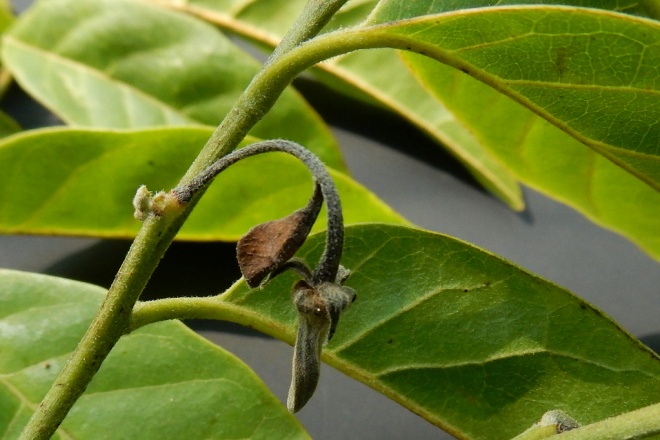 AnnonaceaeAnnona palmeri Saff.Col. 40106Mixteco de YoloxóchitlTun4 ndo3ko4 tiu4un4Tun4 ndo3ko4 yu14ti3Usos: Mixteco de YoloxóchitlTun4 ndo3ko4 tiu4un4Tun4 ndo3ko4 yu14ti3Usos: Mixteco de YoloxóchitlTun4 ndo3ko4 tiu4un4Tun4 ndo3ko4 yu14ti3Usos: 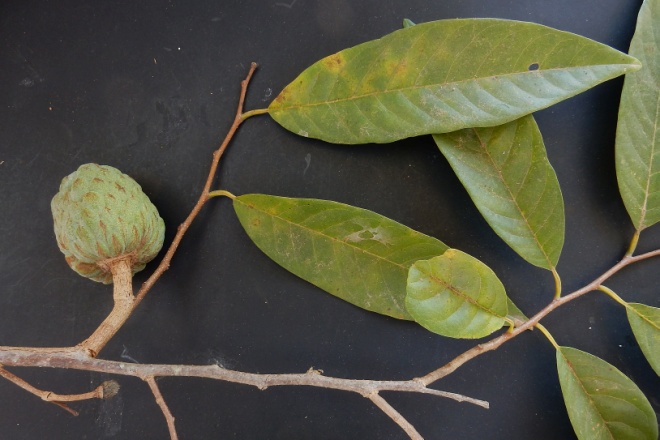 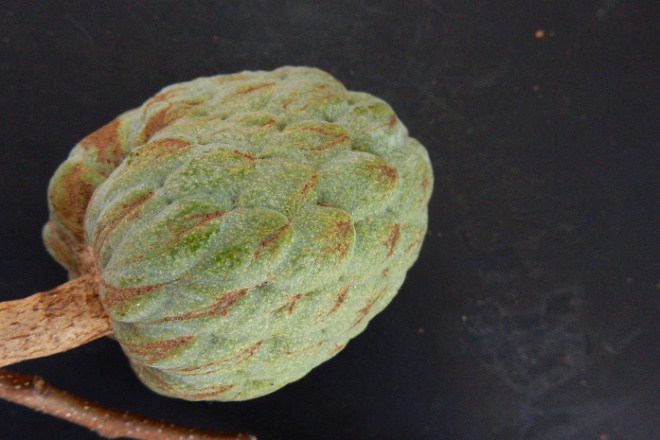 AnnonaceaeAnnona reticulataCol. 40247Mixteco de YoloxóchitlTun4 ndo3ko4 tiu4un4Tun4 ndo3ko4 yu14ti3Usos: Mixteco de YoloxóchitlTun4 ndo3ko4 tiu4un4Tun4 ndo3ko4 yu14ti3Usos: Mixteco de YoloxóchitlTun4 ndo3ko4 tiu4un4Tun4 ndo3ko4 yu14ti3Usos: 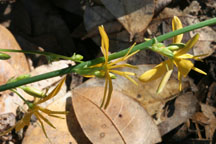 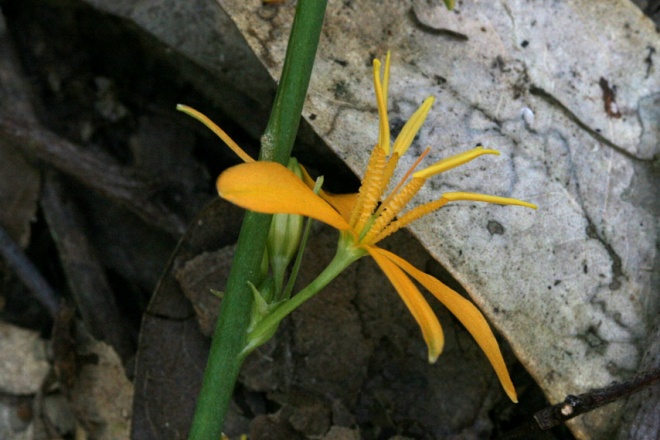 AnthericaceaeEcheandia cf. michoacensis (Poelln.) Cruden (o quizá E. magnifica Lopez-Ferrari, Espejo & Ceja o hasta sp. novo)Mixteco de YoloxóchitlSin nombreNO COLECTADO FotografiadoMixteco de YoloxóchitlSin nombreNO COLECTADO FotografiadoMixteco de YoloxóchitlSin nombreNO COLECTADO FotografiadoAPOCYNACEAESegún colectas y discusiones con asesores hablantes de mixteco de Yoloxóchitl, hay tres árboles parecidos, todos los cuales parecen ser del género Stemmadenia. En las colectas hubo, sin embargo, algo de desacuerdo entre los asesores en cuanto a los nombres y usos.1. Yu3ba2 ndo1so4 (quelite como de pecho de mujer, un nombre utilizado también para las Brugmansia spp.) Solamente crece como 1 metro a 1.5 metros. Su tronquito es muy delgado. Tiene leche. Las flores son amarillas pálidas. Cuelgan en racimo pero no todas las flores de un racimo se abren juntas sino que florean de 1 a 3 a la vez y después otras del mismo racimo.	Estuvieron de acuerdo los asesores que se hierve la guía sin flor. Se come la punta tierna de la guía y las hojas hervidas con chile reventado, limón y sal. Se toma su agua como caldo. Las flores no tienen uso ornamental; no son fragrantes. Tampoco se utiliza la madera ya que es un árbol pequeño y el tronco y ramas son demasiado delgados para usar. Según un asesor las hojas son lisas.2. I3ta2/tun4 xa1yu4 ndi3ka1chi4 (flor/árbol de escroto de borrego). Todos los asesores estuvieron de acuerdo que el i3ta2 xa1yu4 ndi3ka1chi4 es más grande que el yu3ba2 ndo1so4. Su tronco crece como hasta 10 cm de diámetro y 4 a 5 metros de alto. Sirve para leña. Sus flores son fragrantes y se ensartan para llevarse al panteón. Son más abiertas que las flores del si1kwi32 ta'14an2. Según un asesor esta planta ya se está desapareciendo. Según otro las hojas son aterciopeladas. 	Nótese que cuando se colectó #1843, Luehea candida (DC.) Mart., también fue nombrado tun4 xa1yu4 ndi3ka1chi4.          Several tun4 xa1yu4 ndi3ka1chi4 were observed in April 2016. They were Stemmadenia sp.3. Si1kwi32 ta'14an2 (flor de resina pálida). Tiene las hojas largas. Según Constantino Teodoro las hojas son lisas por abajo pero para arriba rasposas. Agregó que las hojas del i3ta2 xa1yu4 ndi3ka3chi3 son aterciopeladas y redondas mientras que las de si1kwi32 ta'14an2 son alargadas. Según el mismo asesor la flor del si1kwi32 ta'14an2 es más anaranjada y menos fragrante que el xa1yu4 ndi3ka3chi3 y también abre menos la flor del si1kwi32 ta'14an2. Durante la fiesta de San Marcos (finales de abril) se ensartan las flores del si1kwi32 ta'14an2 para el altar de San Marcos. Teodoro dijo que tanto del si1kwi32 ta'14an2 como del xa1yu4 ndi3ka3chi3 también se usa para hacer collares para los candidatos. El fruto del si1kwi32 ta'14an2 es muy apreciado por los murciélagos. Finalmente este árbol empieza a ramificar a los dos a tres metros y por eso no sirve para construcción de casa, solamente para leña y poste. Cuando uno corta la madera le sale mucha leche.	Cuando se colectó #1930, Stemmadenia obovata, hubo una discusión acerca de que si era tun4 xa1yu4 ndi3ka1ch4 o si1kwi32 ta'14an2. Constantino Teodoro lo llamó tun4 xa1yu4 ndi3ka3chi3. Esteban Castillo estuvo de acuerdo y agregó que la semilla tiene leche. Al verterla en la palma queda como chicle, pegajoso y se mastica. Pero Constantino Teodoro lo corrigió diciendo que era otro (Apocynaceae) que tiene esta característica, y que se llama si1kwi32 ta'14an2. Esteban Guadalupe también llamó al S. obovata como tun4 si1kwi32 ta'14an2. La discusión siguió y Constantino Teodoro insistió que el tun4 si1kwi32 ta'14an2 era otro, un árbol más grande de como 50 cm de diámetro con flor más grande y amarilla. Además la punta del fruto se divide en dos partes y los murciélagos se comen la cáscara de encima. Nota: Un árbol quizá Thevetia pinifolia (Standl. & Steyerm.) J.K. Williams tiene flores anaranjadas y es, aparentemente, introducido y sin nombre local mixteco.APOCYNACEAESegún colectas y discusiones con asesores hablantes de mixteco de Yoloxóchitl, hay tres árboles parecidos, todos los cuales parecen ser del género Stemmadenia. En las colectas hubo, sin embargo, algo de desacuerdo entre los asesores en cuanto a los nombres y usos.1. Yu3ba2 ndo1so4 (quelite como de pecho de mujer, un nombre utilizado también para las Brugmansia spp.) Solamente crece como 1 metro a 1.5 metros. Su tronquito es muy delgado. Tiene leche. Las flores son amarillas pálidas. Cuelgan en racimo pero no todas las flores de un racimo se abren juntas sino que florean de 1 a 3 a la vez y después otras del mismo racimo.	Estuvieron de acuerdo los asesores que se hierve la guía sin flor. Se come la punta tierna de la guía y las hojas hervidas con chile reventado, limón y sal. Se toma su agua como caldo. Las flores no tienen uso ornamental; no son fragrantes. Tampoco se utiliza la madera ya que es un árbol pequeño y el tronco y ramas son demasiado delgados para usar. Según un asesor las hojas son lisas.2. I3ta2/tun4 xa1yu4 ndi3ka1chi4 (flor/árbol de escroto de borrego). Todos los asesores estuvieron de acuerdo que el i3ta2 xa1yu4 ndi3ka1chi4 es más grande que el yu3ba2 ndo1so4. Su tronco crece como hasta 10 cm de diámetro y 4 a 5 metros de alto. Sirve para leña. Sus flores son fragrantes y se ensartan para llevarse al panteón. Son más abiertas que las flores del si1kwi32 ta'14an2. Según un asesor esta planta ya se está desapareciendo. Según otro las hojas son aterciopeladas. 	Nótese que cuando se colectó #1843, Luehea candida (DC.) Mart., también fue nombrado tun4 xa1yu4 ndi3ka1chi4.          Several tun4 xa1yu4 ndi3ka1chi4 were observed in April 2016. They were Stemmadenia sp.3. Si1kwi32 ta'14an2 (flor de resina pálida). Tiene las hojas largas. Según Constantino Teodoro las hojas son lisas por abajo pero para arriba rasposas. Agregó que las hojas del i3ta2 xa1yu4 ndi3ka3chi3 son aterciopeladas y redondas mientras que las de si1kwi32 ta'14an2 son alargadas. Según el mismo asesor la flor del si1kwi32 ta'14an2 es más anaranjada y menos fragrante que el xa1yu4 ndi3ka3chi3 y también abre menos la flor del si1kwi32 ta'14an2. Durante la fiesta de San Marcos (finales de abril) se ensartan las flores del si1kwi32 ta'14an2 para el altar de San Marcos. Teodoro dijo que tanto del si1kwi32 ta'14an2 como del xa1yu4 ndi3ka3chi3 también se usa para hacer collares para los candidatos. El fruto del si1kwi32 ta'14an2 es muy apreciado por los murciélagos. Finalmente este árbol empieza a ramificar a los dos a tres metros y por eso no sirve para construcción de casa, solamente para leña y poste. Cuando uno corta la madera le sale mucha leche.	Cuando se colectó #1930, Stemmadenia obovata, hubo una discusión acerca de que si era tun4 xa1yu4 ndi3ka1ch4 o si1kwi32 ta'14an2. Constantino Teodoro lo llamó tun4 xa1yu4 ndi3ka3chi3. Esteban Castillo estuvo de acuerdo y agregó que la semilla tiene leche. Al verterla en la palma queda como chicle, pegajoso y se mastica. Pero Constantino Teodoro lo corrigió diciendo que era otro (Apocynaceae) que tiene esta característica, y que se llama si1kwi32 ta'14an2. Esteban Guadalupe también llamó al S. obovata como tun4 si1kwi32 ta'14an2. La discusión siguió y Constantino Teodoro insistió que el tun4 si1kwi32 ta'14an2 era otro, un árbol más grande de como 50 cm de diámetro con flor más grande y amarilla. Además la punta del fruto se divide en dos partes y los murciélagos se comen la cáscara de encima. Nota: Un árbol quizá Thevetia pinifolia (Standl. & Steyerm.) J.K. Williams tiene flores anaranjadas y es, aparentemente, introducido y sin nombre local mixteco.APOCYNACEAESegún colectas y discusiones con asesores hablantes de mixteco de Yoloxóchitl, hay tres árboles parecidos, todos los cuales parecen ser del género Stemmadenia. En las colectas hubo, sin embargo, algo de desacuerdo entre los asesores en cuanto a los nombres y usos.1. Yu3ba2 ndo1so4 (quelite como de pecho de mujer, un nombre utilizado también para las Brugmansia spp.) Solamente crece como 1 metro a 1.5 metros. Su tronquito es muy delgado. Tiene leche. Las flores son amarillas pálidas. Cuelgan en racimo pero no todas las flores de un racimo se abren juntas sino que florean de 1 a 3 a la vez y después otras del mismo racimo.	Estuvieron de acuerdo los asesores que se hierve la guía sin flor. Se come la punta tierna de la guía y las hojas hervidas con chile reventado, limón y sal. Se toma su agua como caldo. Las flores no tienen uso ornamental; no son fragrantes. Tampoco se utiliza la madera ya que es un árbol pequeño y el tronco y ramas son demasiado delgados para usar. Según un asesor las hojas son lisas.2. I3ta2/tun4 xa1yu4 ndi3ka1chi4 (flor/árbol de escroto de borrego). Todos los asesores estuvieron de acuerdo que el i3ta2 xa1yu4 ndi3ka1chi4 es más grande que el yu3ba2 ndo1so4. Su tronco crece como hasta 10 cm de diámetro y 4 a 5 metros de alto. Sirve para leña. Sus flores son fragrantes y se ensartan para llevarse al panteón. Son más abiertas que las flores del si1kwi32 ta'14an2. Según un asesor esta planta ya se está desapareciendo. Según otro las hojas son aterciopeladas. 	Nótese que cuando se colectó #1843, Luehea candida (DC.) Mart., también fue nombrado tun4 xa1yu4 ndi3ka1chi4.          Several tun4 xa1yu4 ndi3ka1chi4 were observed in April 2016. They were Stemmadenia sp.3. Si1kwi32 ta'14an2 (flor de resina pálida). Tiene las hojas largas. Según Constantino Teodoro las hojas son lisas por abajo pero para arriba rasposas. Agregó que las hojas del i3ta2 xa1yu4 ndi3ka3chi3 son aterciopeladas y redondas mientras que las de si1kwi32 ta'14an2 son alargadas. Según el mismo asesor la flor del si1kwi32 ta'14an2 es más anaranjada y menos fragrante que el xa1yu4 ndi3ka3chi3 y también abre menos la flor del si1kwi32 ta'14an2. Durante la fiesta de San Marcos (finales de abril) se ensartan las flores del si1kwi32 ta'14an2 para el altar de San Marcos. Teodoro dijo que tanto del si1kwi32 ta'14an2 como del xa1yu4 ndi3ka3chi3 también se usa para hacer collares para los candidatos. El fruto del si1kwi32 ta'14an2 es muy apreciado por los murciélagos. Finalmente este árbol empieza a ramificar a los dos a tres metros y por eso no sirve para construcción de casa, solamente para leña y poste. Cuando uno corta la madera le sale mucha leche.	Cuando se colectó #1930, Stemmadenia obovata, hubo una discusión acerca de que si era tun4 xa1yu4 ndi3ka1ch4 o si1kwi32 ta'14an2. Constantino Teodoro lo llamó tun4 xa1yu4 ndi3ka3chi3. Esteban Castillo estuvo de acuerdo y agregó que la semilla tiene leche. Al verterla en la palma queda como chicle, pegajoso y se mastica. Pero Constantino Teodoro lo corrigió diciendo que era otro (Apocynaceae) que tiene esta característica, y que se llama si1kwi32 ta'14an2. Esteban Guadalupe también llamó al S. obovata como tun4 si1kwi32 ta'14an2. La discusión siguió y Constantino Teodoro insistió que el tun4 si1kwi32 ta'14an2 era otro, un árbol más grande de como 50 cm de diámetro con flor más grande y amarilla. Además la punta del fruto se divide en dos partes y los murciélagos se comen la cáscara de encima. Nota: Un árbol quizá Thevetia pinifolia (Standl. & Steyerm.) J.K. Williams tiene flores anaranjadas y es, aparentemente, introducido y sin nombre local mixteco.APOCYNACEAESegún colectas y discusiones con asesores hablantes de mixteco de Yoloxóchitl, hay tres árboles parecidos, todos los cuales parecen ser del género Stemmadenia. En las colectas hubo, sin embargo, algo de desacuerdo entre los asesores en cuanto a los nombres y usos.1. Yu3ba2 ndo1so4 (quelite como de pecho de mujer, un nombre utilizado también para las Brugmansia spp.) Solamente crece como 1 metro a 1.5 metros. Su tronquito es muy delgado. Tiene leche. Las flores son amarillas pálidas. Cuelgan en racimo pero no todas las flores de un racimo se abren juntas sino que florean de 1 a 3 a la vez y después otras del mismo racimo.	Estuvieron de acuerdo los asesores que se hierve la guía sin flor. Se come la punta tierna de la guía y las hojas hervidas con chile reventado, limón y sal. Se toma su agua como caldo. Las flores no tienen uso ornamental; no son fragrantes. Tampoco se utiliza la madera ya que es un árbol pequeño y el tronco y ramas son demasiado delgados para usar. Según un asesor las hojas son lisas.2. I3ta2/tun4 xa1yu4 ndi3ka1chi4 (flor/árbol de escroto de borrego). Todos los asesores estuvieron de acuerdo que el i3ta2 xa1yu4 ndi3ka1chi4 es más grande que el yu3ba2 ndo1so4. Su tronco crece como hasta 10 cm de diámetro y 4 a 5 metros de alto. Sirve para leña. Sus flores son fragrantes y se ensartan para llevarse al panteón. Son más abiertas que las flores del si1kwi32 ta'14an2. Según un asesor esta planta ya se está desapareciendo. Según otro las hojas son aterciopeladas. 	Nótese que cuando se colectó #1843, Luehea candida (DC.) Mart., también fue nombrado tun4 xa1yu4 ndi3ka1chi4.          Several tun4 xa1yu4 ndi3ka1chi4 were observed in April 2016. They were Stemmadenia sp.3. Si1kwi32 ta'14an2 (flor de resina pálida). Tiene las hojas largas. Según Constantino Teodoro las hojas son lisas por abajo pero para arriba rasposas. Agregó que las hojas del i3ta2 xa1yu4 ndi3ka3chi3 son aterciopeladas y redondas mientras que las de si1kwi32 ta'14an2 son alargadas. Según el mismo asesor la flor del si1kwi32 ta'14an2 es más anaranjada y menos fragrante que el xa1yu4 ndi3ka3chi3 y también abre menos la flor del si1kwi32 ta'14an2. Durante la fiesta de San Marcos (finales de abril) se ensartan las flores del si1kwi32 ta'14an2 para el altar de San Marcos. Teodoro dijo que tanto del si1kwi32 ta'14an2 como del xa1yu4 ndi3ka3chi3 también se usa para hacer collares para los candidatos. El fruto del si1kwi32 ta'14an2 es muy apreciado por los murciélagos. Finalmente este árbol empieza a ramificar a los dos a tres metros y por eso no sirve para construcción de casa, solamente para leña y poste. Cuando uno corta la madera le sale mucha leche.	Cuando se colectó #1930, Stemmadenia obovata, hubo una discusión acerca de que si era tun4 xa1yu4 ndi3ka1ch4 o si1kwi32 ta'14an2. Constantino Teodoro lo llamó tun4 xa1yu4 ndi3ka3chi3. Esteban Castillo estuvo de acuerdo y agregó que la semilla tiene leche. Al verterla en la palma queda como chicle, pegajoso y se mastica. Pero Constantino Teodoro lo corrigió diciendo que era otro (Apocynaceae) que tiene esta característica, y que se llama si1kwi32 ta'14an2. Esteban Guadalupe también llamó al S. obovata como tun4 si1kwi32 ta'14an2. La discusión siguió y Constantino Teodoro insistió que el tun4 si1kwi32 ta'14an2 era otro, un árbol más grande de como 50 cm de diámetro con flor más grande y amarilla. Además la punta del fruto se divide en dos partes y los murciélagos se comen la cáscara de encima. Nota: Un árbol quizá Thevetia pinifolia (Standl. & Steyerm.) J.K. Williams tiene flores anaranjadas y es, aparentemente, introducido y sin nombre local mixteco.APOCYNACEAESegún colectas y discusiones con asesores hablantes de mixteco de Yoloxóchitl, hay tres árboles parecidos, todos los cuales parecen ser del género Stemmadenia. En las colectas hubo, sin embargo, algo de desacuerdo entre los asesores en cuanto a los nombres y usos.1. Yu3ba2 ndo1so4 (quelite como de pecho de mujer, un nombre utilizado también para las Brugmansia spp.) Solamente crece como 1 metro a 1.5 metros. Su tronquito es muy delgado. Tiene leche. Las flores son amarillas pálidas. Cuelgan en racimo pero no todas las flores de un racimo se abren juntas sino que florean de 1 a 3 a la vez y después otras del mismo racimo.	Estuvieron de acuerdo los asesores que se hierve la guía sin flor. Se come la punta tierna de la guía y las hojas hervidas con chile reventado, limón y sal. Se toma su agua como caldo. Las flores no tienen uso ornamental; no son fragrantes. Tampoco se utiliza la madera ya que es un árbol pequeño y el tronco y ramas son demasiado delgados para usar. Según un asesor las hojas son lisas.2. I3ta2/tun4 xa1yu4 ndi3ka1chi4 (flor/árbol de escroto de borrego). Todos los asesores estuvieron de acuerdo que el i3ta2 xa1yu4 ndi3ka1chi4 es más grande que el yu3ba2 ndo1so4. Su tronco crece como hasta 10 cm de diámetro y 4 a 5 metros de alto. Sirve para leña. Sus flores son fragrantes y se ensartan para llevarse al panteón. Son más abiertas que las flores del si1kwi32 ta'14an2. Según un asesor esta planta ya se está desapareciendo. Según otro las hojas son aterciopeladas. 	Nótese que cuando se colectó #1843, Luehea candida (DC.) Mart., también fue nombrado tun4 xa1yu4 ndi3ka1chi4.          Several tun4 xa1yu4 ndi3ka1chi4 were observed in April 2016. They were Stemmadenia sp.3. Si1kwi32 ta'14an2 (flor de resina pálida). Tiene las hojas largas. Según Constantino Teodoro las hojas son lisas por abajo pero para arriba rasposas. Agregó que las hojas del i3ta2 xa1yu4 ndi3ka3chi3 son aterciopeladas y redondas mientras que las de si1kwi32 ta'14an2 son alargadas. Según el mismo asesor la flor del si1kwi32 ta'14an2 es más anaranjada y menos fragrante que el xa1yu4 ndi3ka3chi3 y también abre menos la flor del si1kwi32 ta'14an2. Durante la fiesta de San Marcos (finales de abril) se ensartan las flores del si1kwi32 ta'14an2 para el altar de San Marcos. Teodoro dijo que tanto del si1kwi32 ta'14an2 como del xa1yu4 ndi3ka3chi3 también se usa para hacer collares para los candidatos. El fruto del si1kwi32 ta'14an2 es muy apreciado por los murciélagos. Finalmente este árbol empieza a ramificar a los dos a tres metros y por eso no sirve para construcción de casa, solamente para leña y poste. Cuando uno corta la madera le sale mucha leche.	Cuando se colectó #1930, Stemmadenia obovata, hubo una discusión acerca de que si era tun4 xa1yu4 ndi3ka1ch4 o si1kwi32 ta'14an2. Constantino Teodoro lo llamó tun4 xa1yu4 ndi3ka3chi3. Esteban Castillo estuvo de acuerdo y agregó que la semilla tiene leche. Al verterla en la palma queda como chicle, pegajoso y se mastica. Pero Constantino Teodoro lo corrigió diciendo que era otro (Apocynaceae) que tiene esta característica, y que se llama si1kwi32 ta'14an2. Esteban Guadalupe también llamó al S. obovata como tun4 si1kwi32 ta'14an2. La discusión siguió y Constantino Teodoro insistió que el tun4 si1kwi32 ta'14an2 era otro, un árbol más grande de como 50 cm de diámetro con flor más grande y amarilla. Además la punta del fruto se divide en dos partes y los murciélagos se comen la cáscara de encima. Nota: Un árbol quizá Thevetia pinifolia (Standl. & Steyerm.) J.K. Williams tiene flores anaranjadas y es, aparentemente, introducido y sin nombre local mixteco.APOCYNACEAESegún colectas y discusiones con asesores hablantes de mixteco de Yoloxóchitl, hay tres árboles parecidos, todos los cuales parecen ser del género Stemmadenia. En las colectas hubo, sin embargo, algo de desacuerdo entre los asesores en cuanto a los nombres y usos.1. Yu3ba2 ndo1so4 (quelite como de pecho de mujer, un nombre utilizado también para las Brugmansia spp.) Solamente crece como 1 metro a 1.5 metros. Su tronquito es muy delgado. Tiene leche. Las flores son amarillas pálidas. Cuelgan en racimo pero no todas las flores de un racimo se abren juntas sino que florean de 1 a 3 a la vez y después otras del mismo racimo.	Estuvieron de acuerdo los asesores que se hierve la guía sin flor. Se come la punta tierna de la guía y las hojas hervidas con chile reventado, limón y sal. Se toma su agua como caldo. Las flores no tienen uso ornamental; no son fragrantes. Tampoco se utiliza la madera ya que es un árbol pequeño y el tronco y ramas son demasiado delgados para usar. Según un asesor las hojas son lisas.2. I3ta2/tun4 xa1yu4 ndi3ka1chi4 (flor/árbol de escroto de borrego). Todos los asesores estuvieron de acuerdo que el i3ta2 xa1yu4 ndi3ka1chi4 es más grande que el yu3ba2 ndo1so4. Su tronco crece como hasta 10 cm de diámetro y 4 a 5 metros de alto. Sirve para leña. Sus flores son fragrantes y se ensartan para llevarse al panteón. Son más abiertas que las flores del si1kwi32 ta'14an2. Según un asesor esta planta ya se está desapareciendo. Según otro las hojas son aterciopeladas. 	Nótese que cuando se colectó #1843, Luehea candida (DC.) Mart., también fue nombrado tun4 xa1yu4 ndi3ka1chi4.          Several tun4 xa1yu4 ndi3ka1chi4 were observed in April 2016. They were Stemmadenia sp.3. Si1kwi32 ta'14an2 (flor de resina pálida). Tiene las hojas largas. Según Constantino Teodoro las hojas son lisas por abajo pero para arriba rasposas. Agregó que las hojas del i3ta2 xa1yu4 ndi3ka3chi3 son aterciopeladas y redondas mientras que las de si1kwi32 ta'14an2 son alargadas. Según el mismo asesor la flor del si1kwi32 ta'14an2 es más anaranjada y menos fragrante que el xa1yu4 ndi3ka3chi3 y también abre menos la flor del si1kwi32 ta'14an2. Durante la fiesta de San Marcos (finales de abril) se ensartan las flores del si1kwi32 ta'14an2 para el altar de San Marcos. Teodoro dijo que tanto del si1kwi32 ta'14an2 como del xa1yu4 ndi3ka3chi3 también se usa para hacer collares para los candidatos. El fruto del si1kwi32 ta'14an2 es muy apreciado por los murciélagos. Finalmente este árbol empieza a ramificar a los dos a tres metros y por eso no sirve para construcción de casa, solamente para leña y poste. Cuando uno corta la madera le sale mucha leche.	Cuando se colectó #1930, Stemmadenia obovata, hubo una discusión acerca de que si era tun4 xa1yu4 ndi3ka1ch4 o si1kwi32 ta'14an2. Constantino Teodoro lo llamó tun4 xa1yu4 ndi3ka3chi3. Esteban Castillo estuvo de acuerdo y agregó que la semilla tiene leche. Al verterla en la palma queda como chicle, pegajoso y se mastica. Pero Constantino Teodoro lo corrigió diciendo que era otro (Apocynaceae) que tiene esta característica, y que se llama si1kwi32 ta'14an2. Esteban Guadalupe también llamó al S. obovata como tun4 si1kwi32 ta'14an2. La discusión siguió y Constantino Teodoro insistió que el tun4 si1kwi32 ta'14an2 era otro, un árbol más grande de como 50 cm de diámetro con flor más grande y amarilla. Además la punta del fruto se divide en dos partes y los murciélagos se comen la cáscara de encima. Nota: Un árbol quizá Thevetia pinifolia (Standl. & Steyerm.) J.K. Williams tiene flores anaranjadas y es, aparentemente, introducido y sin nombre local mixteco.APOCYNACEAESegún colectas y discusiones con asesores hablantes de mixteco de Yoloxóchitl, hay tres árboles parecidos, todos los cuales parecen ser del género Stemmadenia. En las colectas hubo, sin embargo, algo de desacuerdo entre los asesores en cuanto a los nombres y usos.1. Yu3ba2 ndo1so4 (quelite como de pecho de mujer, un nombre utilizado también para las Brugmansia spp.) Solamente crece como 1 metro a 1.5 metros. Su tronquito es muy delgado. Tiene leche. Las flores son amarillas pálidas. Cuelgan en racimo pero no todas las flores de un racimo se abren juntas sino que florean de 1 a 3 a la vez y después otras del mismo racimo.	Estuvieron de acuerdo los asesores que se hierve la guía sin flor. Se come la punta tierna de la guía y las hojas hervidas con chile reventado, limón y sal. Se toma su agua como caldo. Las flores no tienen uso ornamental; no son fragrantes. Tampoco se utiliza la madera ya que es un árbol pequeño y el tronco y ramas son demasiado delgados para usar. Según un asesor las hojas son lisas.2. I3ta2/tun4 xa1yu4 ndi3ka1chi4 (flor/árbol de escroto de borrego). Todos los asesores estuvieron de acuerdo que el i3ta2 xa1yu4 ndi3ka1chi4 es más grande que el yu3ba2 ndo1so4. Su tronco crece como hasta 10 cm de diámetro y 4 a 5 metros de alto. Sirve para leña. Sus flores son fragrantes y se ensartan para llevarse al panteón. Son más abiertas que las flores del si1kwi32 ta'14an2. Según un asesor esta planta ya se está desapareciendo. Según otro las hojas son aterciopeladas. 	Nótese que cuando se colectó #1843, Luehea candida (DC.) Mart., también fue nombrado tun4 xa1yu4 ndi3ka1chi4.          Several tun4 xa1yu4 ndi3ka1chi4 were observed in April 2016. They were Stemmadenia sp.3. Si1kwi32 ta'14an2 (flor de resina pálida). Tiene las hojas largas. Según Constantino Teodoro las hojas son lisas por abajo pero para arriba rasposas. Agregó que las hojas del i3ta2 xa1yu4 ndi3ka3chi3 son aterciopeladas y redondas mientras que las de si1kwi32 ta'14an2 son alargadas. Según el mismo asesor la flor del si1kwi32 ta'14an2 es más anaranjada y menos fragrante que el xa1yu4 ndi3ka3chi3 y también abre menos la flor del si1kwi32 ta'14an2. Durante la fiesta de San Marcos (finales de abril) se ensartan las flores del si1kwi32 ta'14an2 para el altar de San Marcos. Teodoro dijo que tanto del si1kwi32 ta'14an2 como del xa1yu4 ndi3ka3chi3 también se usa para hacer collares para los candidatos. El fruto del si1kwi32 ta'14an2 es muy apreciado por los murciélagos. Finalmente este árbol empieza a ramificar a los dos a tres metros y por eso no sirve para construcción de casa, solamente para leña y poste. Cuando uno corta la madera le sale mucha leche.	Cuando se colectó #1930, Stemmadenia obovata, hubo una discusión acerca de que si era tun4 xa1yu4 ndi3ka1ch4 o si1kwi32 ta'14an2. Constantino Teodoro lo llamó tun4 xa1yu4 ndi3ka3chi3. Esteban Castillo estuvo de acuerdo y agregó que la semilla tiene leche. Al verterla en la palma queda como chicle, pegajoso y se mastica. Pero Constantino Teodoro lo corrigió diciendo que era otro (Apocynaceae) que tiene esta característica, y que se llama si1kwi32 ta'14an2. Esteban Guadalupe también llamó al S. obovata como tun4 si1kwi32 ta'14an2. La discusión siguió y Constantino Teodoro insistió que el tun4 si1kwi32 ta'14an2 era otro, un árbol más grande de como 50 cm de diámetro con flor más grande y amarilla. Además la punta del fruto se divide en dos partes y los murciélagos se comen la cáscara de encima. Nota: Un árbol quizá Thevetia pinifolia (Standl. & Steyerm.) J.K. Williams tiene flores anaranjadas y es, aparentemente, introducido y sin nombre local mixteco.APOCYNACEAESegún colectas y discusiones con asesores hablantes de mixteco de Yoloxóchitl, hay tres árboles parecidos, todos los cuales parecen ser del género Stemmadenia. En las colectas hubo, sin embargo, algo de desacuerdo entre los asesores en cuanto a los nombres y usos.1. Yu3ba2 ndo1so4 (quelite como de pecho de mujer, un nombre utilizado también para las Brugmansia spp.) Solamente crece como 1 metro a 1.5 metros. Su tronquito es muy delgado. Tiene leche. Las flores son amarillas pálidas. Cuelgan en racimo pero no todas las flores de un racimo se abren juntas sino que florean de 1 a 3 a la vez y después otras del mismo racimo.	Estuvieron de acuerdo los asesores que se hierve la guía sin flor. Se come la punta tierna de la guía y las hojas hervidas con chile reventado, limón y sal. Se toma su agua como caldo. Las flores no tienen uso ornamental; no son fragrantes. Tampoco se utiliza la madera ya que es un árbol pequeño y el tronco y ramas son demasiado delgados para usar. Según un asesor las hojas son lisas.2. I3ta2/tun4 xa1yu4 ndi3ka1chi4 (flor/árbol de escroto de borrego). Todos los asesores estuvieron de acuerdo que el i3ta2 xa1yu4 ndi3ka1chi4 es más grande que el yu3ba2 ndo1so4. Su tronco crece como hasta 10 cm de diámetro y 4 a 5 metros de alto. Sirve para leña. Sus flores son fragrantes y se ensartan para llevarse al panteón. Son más abiertas que las flores del si1kwi32 ta'14an2. Según un asesor esta planta ya se está desapareciendo. Según otro las hojas son aterciopeladas. 	Nótese que cuando se colectó #1843, Luehea candida (DC.) Mart., también fue nombrado tun4 xa1yu4 ndi3ka1chi4.          Several tun4 xa1yu4 ndi3ka1chi4 were observed in April 2016. They were Stemmadenia sp.3. Si1kwi32 ta'14an2 (flor de resina pálida). Tiene las hojas largas. Según Constantino Teodoro las hojas son lisas por abajo pero para arriba rasposas. Agregó que las hojas del i3ta2 xa1yu4 ndi3ka3chi3 son aterciopeladas y redondas mientras que las de si1kwi32 ta'14an2 son alargadas. Según el mismo asesor la flor del si1kwi32 ta'14an2 es más anaranjada y menos fragrante que el xa1yu4 ndi3ka3chi3 y también abre menos la flor del si1kwi32 ta'14an2. Durante la fiesta de San Marcos (finales de abril) se ensartan las flores del si1kwi32 ta'14an2 para el altar de San Marcos. Teodoro dijo que tanto del si1kwi32 ta'14an2 como del xa1yu4 ndi3ka3chi3 también se usa para hacer collares para los candidatos. El fruto del si1kwi32 ta'14an2 es muy apreciado por los murciélagos. Finalmente este árbol empieza a ramificar a los dos a tres metros y por eso no sirve para construcción de casa, solamente para leña y poste. Cuando uno corta la madera le sale mucha leche.	Cuando se colectó #1930, Stemmadenia obovata, hubo una discusión acerca de que si era tun4 xa1yu4 ndi3ka1ch4 o si1kwi32 ta'14an2. Constantino Teodoro lo llamó tun4 xa1yu4 ndi3ka3chi3. Esteban Castillo estuvo de acuerdo y agregó que la semilla tiene leche. Al verterla en la palma queda como chicle, pegajoso y se mastica. Pero Constantino Teodoro lo corrigió diciendo que era otro (Apocynaceae) que tiene esta característica, y que se llama si1kwi32 ta'14an2. Esteban Guadalupe también llamó al S. obovata como tun4 si1kwi32 ta'14an2. La discusión siguió y Constantino Teodoro insistió que el tun4 si1kwi32 ta'14an2 era otro, un árbol más grande de como 50 cm de diámetro con flor más grande y amarilla. Además la punta del fruto se divide en dos partes y los murciélagos se comen la cáscara de encima. Nota: Un árbol quizá Thevetia pinifolia (Standl. & Steyerm.) J.K. Williams tiene flores anaranjadas y es, aparentemente, introducido y sin nombre local mixteco.APOCYNACEAESegún colectas y discusiones con asesores hablantes de mixteco de Yoloxóchitl, hay tres árboles parecidos, todos los cuales parecen ser del género Stemmadenia. En las colectas hubo, sin embargo, algo de desacuerdo entre los asesores en cuanto a los nombres y usos.1. Yu3ba2 ndo1so4 (quelite como de pecho de mujer, un nombre utilizado también para las Brugmansia spp.) Solamente crece como 1 metro a 1.5 metros. Su tronquito es muy delgado. Tiene leche. Las flores son amarillas pálidas. Cuelgan en racimo pero no todas las flores de un racimo se abren juntas sino que florean de 1 a 3 a la vez y después otras del mismo racimo.	Estuvieron de acuerdo los asesores que se hierve la guía sin flor. Se come la punta tierna de la guía y las hojas hervidas con chile reventado, limón y sal. Se toma su agua como caldo. Las flores no tienen uso ornamental; no son fragrantes. Tampoco se utiliza la madera ya que es un árbol pequeño y el tronco y ramas son demasiado delgados para usar. Según un asesor las hojas son lisas.2. I3ta2/tun4 xa1yu4 ndi3ka1chi4 (flor/árbol de escroto de borrego). Todos los asesores estuvieron de acuerdo que el i3ta2 xa1yu4 ndi3ka1chi4 es más grande que el yu3ba2 ndo1so4. Su tronco crece como hasta 10 cm de diámetro y 4 a 5 metros de alto. Sirve para leña. Sus flores son fragrantes y se ensartan para llevarse al panteón. Son más abiertas que las flores del si1kwi32 ta'14an2. Según un asesor esta planta ya se está desapareciendo. Según otro las hojas son aterciopeladas. 	Nótese que cuando se colectó #1843, Luehea candida (DC.) Mart., también fue nombrado tun4 xa1yu4 ndi3ka1chi4.          Several tun4 xa1yu4 ndi3ka1chi4 were observed in April 2016. They were Stemmadenia sp.3. Si1kwi32 ta'14an2 (flor de resina pálida). Tiene las hojas largas. Según Constantino Teodoro las hojas son lisas por abajo pero para arriba rasposas. Agregó que las hojas del i3ta2 xa1yu4 ndi3ka3chi3 son aterciopeladas y redondas mientras que las de si1kwi32 ta'14an2 son alargadas. Según el mismo asesor la flor del si1kwi32 ta'14an2 es más anaranjada y menos fragrante que el xa1yu4 ndi3ka3chi3 y también abre menos la flor del si1kwi32 ta'14an2. Durante la fiesta de San Marcos (finales de abril) se ensartan las flores del si1kwi32 ta'14an2 para el altar de San Marcos. Teodoro dijo que tanto del si1kwi32 ta'14an2 como del xa1yu4 ndi3ka3chi3 también se usa para hacer collares para los candidatos. El fruto del si1kwi32 ta'14an2 es muy apreciado por los murciélagos. Finalmente este árbol empieza a ramificar a los dos a tres metros y por eso no sirve para construcción de casa, solamente para leña y poste. Cuando uno corta la madera le sale mucha leche.	Cuando se colectó #1930, Stemmadenia obovata, hubo una discusión acerca de que si era tun4 xa1yu4 ndi3ka1ch4 o si1kwi32 ta'14an2. Constantino Teodoro lo llamó tun4 xa1yu4 ndi3ka3chi3. Esteban Castillo estuvo de acuerdo y agregó que la semilla tiene leche. Al verterla en la palma queda como chicle, pegajoso y se mastica. Pero Constantino Teodoro lo corrigió diciendo que era otro (Apocynaceae) que tiene esta característica, y que se llama si1kwi32 ta'14an2. Esteban Guadalupe también llamó al S. obovata como tun4 si1kwi32 ta'14an2. La discusión siguió y Constantino Teodoro insistió que el tun4 si1kwi32 ta'14an2 era otro, un árbol más grande de como 50 cm de diámetro con flor más grande y amarilla. Además la punta del fruto se divide en dos partes y los murciélagos se comen la cáscara de encima. Nota: Un árbol quizá Thevetia pinifolia (Standl. & Steyerm.) J.K. Williams tiene flores anaranjadas y es, aparentemente, introducido y sin nombre local mixteco.APOCYNACEAESegún colectas y discusiones con asesores hablantes de mixteco de Yoloxóchitl, hay tres árboles parecidos, todos los cuales parecen ser del género Stemmadenia. En las colectas hubo, sin embargo, algo de desacuerdo entre los asesores en cuanto a los nombres y usos.1. Yu3ba2 ndo1so4 (quelite como de pecho de mujer, un nombre utilizado también para las Brugmansia spp.) Solamente crece como 1 metro a 1.5 metros. Su tronquito es muy delgado. Tiene leche. Las flores son amarillas pálidas. Cuelgan en racimo pero no todas las flores de un racimo se abren juntas sino que florean de 1 a 3 a la vez y después otras del mismo racimo.	Estuvieron de acuerdo los asesores que se hierve la guía sin flor. Se come la punta tierna de la guía y las hojas hervidas con chile reventado, limón y sal. Se toma su agua como caldo. Las flores no tienen uso ornamental; no son fragrantes. Tampoco se utiliza la madera ya que es un árbol pequeño y el tronco y ramas son demasiado delgados para usar. Según un asesor las hojas son lisas.2. I3ta2/tun4 xa1yu4 ndi3ka1chi4 (flor/árbol de escroto de borrego). Todos los asesores estuvieron de acuerdo que el i3ta2 xa1yu4 ndi3ka1chi4 es más grande que el yu3ba2 ndo1so4. Su tronco crece como hasta 10 cm de diámetro y 4 a 5 metros de alto. Sirve para leña. Sus flores son fragrantes y se ensartan para llevarse al panteón. Son más abiertas que las flores del si1kwi32 ta'14an2. Según un asesor esta planta ya se está desapareciendo. Según otro las hojas son aterciopeladas. 	Nótese que cuando se colectó #1843, Luehea candida (DC.) Mart., también fue nombrado tun4 xa1yu4 ndi3ka1chi4.          Several tun4 xa1yu4 ndi3ka1chi4 were observed in April 2016. They were Stemmadenia sp.3. Si1kwi32 ta'14an2 (flor de resina pálida). Tiene las hojas largas. Según Constantino Teodoro las hojas son lisas por abajo pero para arriba rasposas. Agregó que las hojas del i3ta2 xa1yu4 ndi3ka3chi3 son aterciopeladas y redondas mientras que las de si1kwi32 ta'14an2 son alargadas. Según el mismo asesor la flor del si1kwi32 ta'14an2 es más anaranjada y menos fragrante que el xa1yu4 ndi3ka3chi3 y también abre menos la flor del si1kwi32 ta'14an2. Durante la fiesta de San Marcos (finales de abril) se ensartan las flores del si1kwi32 ta'14an2 para el altar de San Marcos. Teodoro dijo que tanto del si1kwi32 ta'14an2 como del xa1yu4 ndi3ka3chi3 también se usa para hacer collares para los candidatos. El fruto del si1kwi32 ta'14an2 es muy apreciado por los murciélagos. Finalmente este árbol empieza a ramificar a los dos a tres metros y por eso no sirve para construcción de casa, solamente para leña y poste. Cuando uno corta la madera le sale mucha leche.	Cuando se colectó #1930, Stemmadenia obovata, hubo una discusión acerca de que si era tun4 xa1yu4 ndi3ka1ch4 o si1kwi32 ta'14an2. Constantino Teodoro lo llamó tun4 xa1yu4 ndi3ka3chi3. Esteban Castillo estuvo de acuerdo y agregó que la semilla tiene leche. Al verterla en la palma queda como chicle, pegajoso y se mastica. Pero Constantino Teodoro lo corrigió diciendo que era otro (Apocynaceae) que tiene esta característica, y que se llama si1kwi32 ta'14an2. Esteban Guadalupe también llamó al S. obovata como tun4 si1kwi32 ta'14an2. La discusión siguió y Constantino Teodoro insistió que el tun4 si1kwi32 ta'14an2 era otro, un árbol más grande de como 50 cm de diámetro con flor más grande y amarilla. Además la punta del fruto se divide en dos partes y los murciélagos se comen la cáscara de encima. Nota: Un árbol quizá Thevetia pinifolia (Standl. & Steyerm.) J.K. Williams tiene flores anaranjadas y es, aparentemente, introducido y sin nombre local mixteco.APOCYNACEAESegún colectas y discusiones con asesores hablantes de mixteco de Yoloxóchitl, hay tres árboles parecidos, todos los cuales parecen ser del género Stemmadenia. En las colectas hubo, sin embargo, algo de desacuerdo entre los asesores en cuanto a los nombres y usos.1. Yu3ba2 ndo1so4 (quelite como de pecho de mujer, un nombre utilizado también para las Brugmansia spp.) Solamente crece como 1 metro a 1.5 metros. Su tronquito es muy delgado. Tiene leche. Las flores son amarillas pálidas. Cuelgan en racimo pero no todas las flores de un racimo se abren juntas sino que florean de 1 a 3 a la vez y después otras del mismo racimo.	Estuvieron de acuerdo los asesores que se hierve la guía sin flor. Se come la punta tierna de la guía y las hojas hervidas con chile reventado, limón y sal. Se toma su agua como caldo. Las flores no tienen uso ornamental; no son fragrantes. Tampoco se utiliza la madera ya que es un árbol pequeño y el tronco y ramas son demasiado delgados para usar. Según un asesor las hojas son lisas.2. I3ta2/tun4 xa1yu4 ndi3ka1chi4 (flor/árbol de escroto de borrego). Todos los asesores estuvieron de acuerdo que el i3ta2 xa1yu4 ndi3ka1chi4 es más grande que el yu3ba2 ndo1so4. Su tronco crece como hasta 10 cm de diámetro y 4 a 5 metros de alto. Sirve para leña. Sus flores son fragrantes y se ensartan para llevarse al panteón. Son más abiertas que las flores del si1kwi32 ta'14an2. Según un asesor esta planta ya se está desapareciendo. Según otro las hojas son aterciopeladas. 	Nótese que cuando se colectó #1843, Luehea candida (DC.) Mart., también fue nombrado tun4 xa1yu4 ndi3ka1chi4.          Several tun4 xa1yu4 ndi3ka1chi4 were observed in April 2016. They were Stemmadenia sp.3. Si1kwi32 ta'14an2 (flor de resina pálida). Tiene las hojas largas. Según Constantino Teodoro las hojas son lisas por abajo pero para arriba rasposas. Agregó que las hojas del i3ta2 xa1yu4 ndi3ka3chi3 son aterciopeladas y redondas mientras que las de si1kwi32 ta'14an2 son alargadas. Según el mismo asesor la flor del si1kwi32 ta'14an2 es más anaranjada y menos fragrante que el xa1yu4 ndi3ka3chi3 y también abre menos la flor del si1kwi32 ta'14an2. Durante la fiesta de San Marcos (finales de abril) se ensartan las flores del si1kwi32 ta'14an2 para el altar de San Marcos. Teodoro dijo que tanto del si1kwi32 ta'14an2 como del xa1yu4 ndi3ka3chi3 también se usa para hacer collares para los candidatos. El fruto del si1kwi32 ta'14an2 es muy apreciado por los murciélagos. Finalmente este árbol empieza a ramificar a los dos a tres metros y por eso no sirve para construcción de casa, solamente para leña y poste. Cuando uno corta la madera le sale mucha leche.	Cuando se colectó #1930, Stemmadenia obovata, hubo una discusión acerca de que si era tun4 xa1yu4 ndi3ka1ch4 o si1kwi32 ta'14an2. Constantino Teodoro lo llamó tun4 xa1yu4 ndi3ka3chi3. Esteban Castillo estuvo de acuerdo y agregó que la semilla tiene leche. Al verterla en la palma queda como chicle, pegajoso y se mastica. Pero Constantino Teodoro lo corrigió diciendo que era otro (Apocynaceae) que tiene esta característica, y que se llama si1kwi32 ta'14an2. Esteban Guadalupe también llamó al S. obovata como tun4 si1kwi32 ta'14an2. La discusión siguió y Constantino Teodoro insistió que el tun4 si1kwi32 ta'14an2 era otro, un árbol más grande de como 50 cm de diámetro con flor más grande y amarilla. Además la punta del fruto se divide en dos partes y los murciélagos se comen la cáscara de encima. Nota: Un árbol quizá Thevetia pinifolia (Standl. & Steyerm.) J.K. Williams tiene flores anaranjadas y es, aparentemente, introducido y sin nombre local mixteco.APOCYNACEAESegún colectas y discusiones con asesores hablantes de mixteco de Yoloxóchitl, hay tres árboles parecidos, todos los cuales parecen ser del género Stemmadenia. En las colectas hubo, sin embargo, algo de desacuerdo entre los asesores en cuanto a los nombres y usos.1. Yu3ba2 ndo1so4 (quelite como de pecho de mujer, un nombre utilizado también para las Brugmansia spp.) Solamente crece como 1 metro a 1.5 metros. Su tronquito es muy delgado. Tiene leche. Las flores son amarillas pálidas. Cuelgan en racimo pero no todas las flores de un racimo se abren juntas sino que florean de 1 a 3 a la vez y después otras del mismo racimo.	Estuvieron de acuerdo los asesores que se hierve la guía sin flor. Se come la punta tierna de la guía y las hojas hervidas con chile reventado, limón y sal. Se toma su agua como caldo. Las flores no tienen uso ornamental; no son fragrantes. Tampoco se utiliza la madera ya que es un árbol pequeño y el tronco y ramas son demasiado delgados para usar. Según un asesor las hojas son lisas.2. I3ta2/tun4 xa1yu4 ndi3ka1chi4 (flor/árbol de escroto de borrego). Todos los asesores estuvieron de acuerdo que el i3ta2 xa1yu4 ndi3ka1chi4 es más grande que el yu3ba2 ndo1so4. Su tronco crece como hasta 10 cm de diámetro y 4 a 5 metros de alto. Sirve para leña. Sus flores son fragrantes y se ensartan para llevarse al panteón. Son más abiertas que las flores del si1kwi32 ta'14an2. Según un asesor esta planta ya se está desapareciendo. Según otro las hojas son aterciopeladas. 	Nótese que cuando se colectó #1843, Luehea candida (DC.) Mart., también fue nombrado tun4 xa1yu4 ndi3ka1chi4.          Several tun4 xa1yu4 ndi3ka1chi4 were observed in April 2016. They were Stemmadenia sp.3. Si1kwi32 ta'14an2 (flor de resina pálida). Tiene las hojas largas. Según Constantino Teodoro las hojas son lisas por abajo pero para arriba rasposas. Agregó que las hojas del i3ta2 xa1yu4 ndi3ka3chi3 son aterciopeladas y redondas mientras que las de si1kwi32 ta'14an2 son alargadas. Según el mismo asesor la flor del si1kwi32 ta'14an2 es más anaranjada y menos fragrante que el xa1yu4 ndi3ka3chi3 y también abre menos la flor del si1kwi32 ta'14an2. Durante la fiesta de San Marcos (finales de abril) se ensartan las flores del si1kwi32 ta'14an2 para el altar de San Marcos. Teodoro dijo que tanto del si1kwi32 ta'14an2 como del xa1yu4 ndi3ka3chi3 también se usa para hacer collares para los candidatos. El fruto del si1kwi32 ta'14an2 es muy apreciado por los murciélagos. Finalmente este árbol empieza a ramificar a los dos a tres metros y por eso no sirve para construcción de casa, solamente para leña y poste. Cuando uno corta la madera le sale mucha leche.	Cuando se colectó #1930, Stemmadenia obovata, hubo una discusión acerca de que si era tun4 xa1yu4 ndi3ka1ch4 o si1kwi32 ta'14an2. Constantino Teodoro lo llamó tun4 xa1yu4 ndi3ka3chi3. Esteban Castillo estuvo de acuerdo y agregó que la semilla tiene leche. Al verterla en la palma queda como chicle, pegajoso y se mastica. Pero Constantino Teodoro lo corrigió diciendo que era otro (Apocynaceae) que tiene esta característica, y que se llama si1kwi32 ta'14an2. Esteban Guadalupe también llamó al S. obovata como tun4 si1kwi32 ta'14an2. La discusión siguió y Constantino Teodoro insistió que el tun4 si1kwi32 ta'14an2 era otro, un árbol más grande de como 50 cm de diámetro con flor más grande y amarilla. Además la punta del fruto se divide en dos partes y los murciélagos se comen la cáscara de encima. Nota: Un árbol quizá Thevetia pinifolia (Standl. & Steyerm.) J.K. Williams tiene flores anaranjadas y es, aparentemente, introducido y sin nombre local mixteco.Mixteco de Yoloxóchitl1.Yu3ba2 ndo1so42.I3ta2/tun4 xa1yu4 ndi3ka3chi33. Si1kwi32 ta'14an2Mixteco de Yoloxóchitl1.Yu3ba2 ndo1so42.I3ta2/tun4 xa1yu4 ndi3ka3chi33. Si1kwi32 ta'14an2Mixteco de Yoloxóchitl1.Yu3ba2 ndo1so42.I3ta2/tun4 xa1yu4 ndi3ka3chi33. Si1kwi32 ta'14an2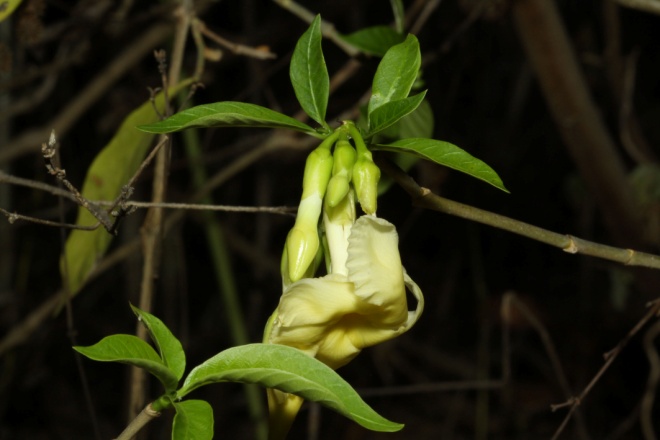 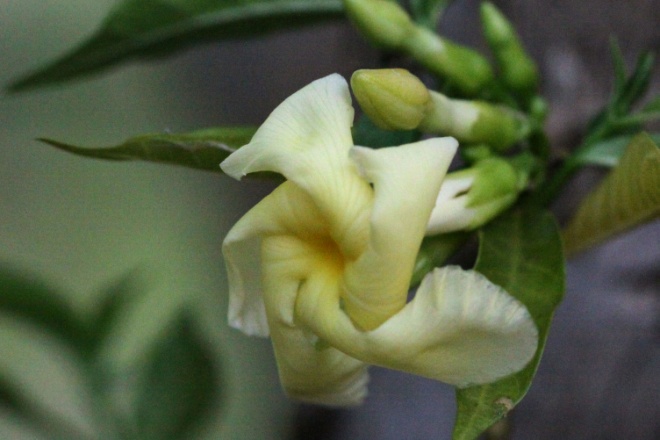 ApocynaceaeStemmadenia litoralis (Kunth) L. Allorge(= Stemmadenia macrophylla Greenm.)COL. 1904Mixteco de YoloxóchitlYu3ba2 ndo1so4Mixteco de YoloxóchitlYu3ba2 ndo1so4Mixteco de YoloxóchitlYu3ba2 ndo1so4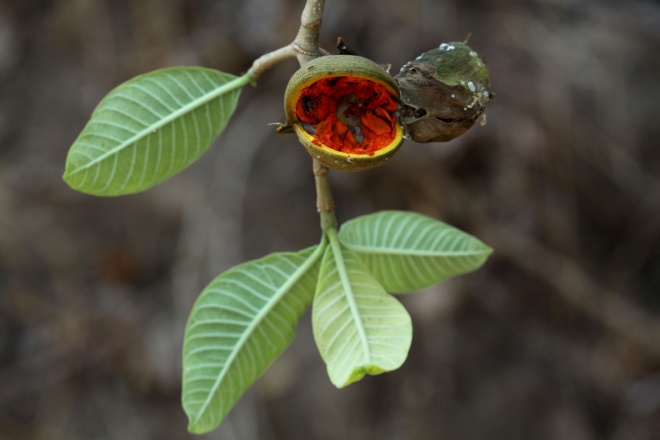 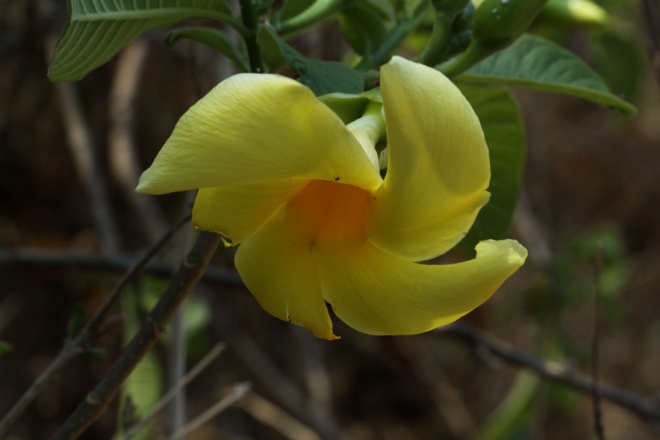 ApocynaceaeStemmadenia pubescens Benth. (= Stemmadenia obovata (Hook. & Arn.) K. Schum.)COL. 1930Mixteco de YoloxóchitlI3ta2 o tun4 xa1yu4 ndi3ka3chi3Mixteco de YoloxóchitlI3ta2 o tun4 xa1yu4 ndi3ka3chi3Mixteco de YoloxóchitlI3ta2 o tun4 xa1yu4 ndi3ka3chi3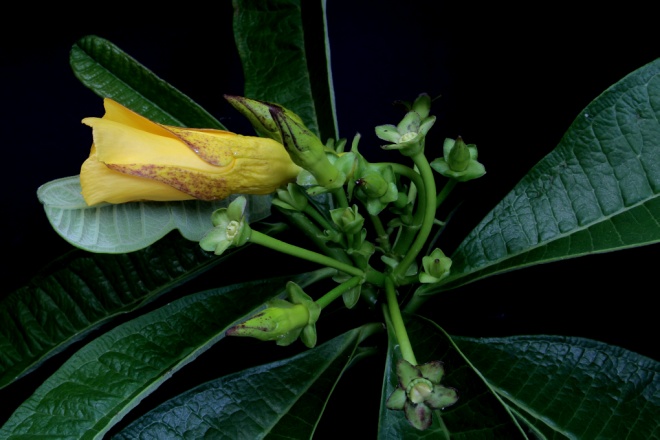 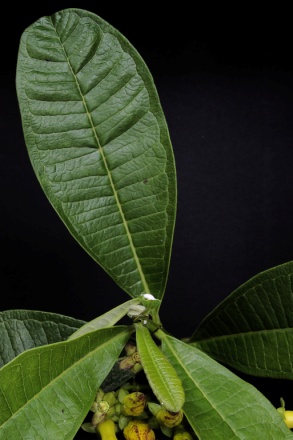 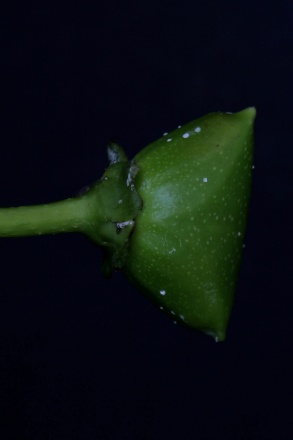 ApocynaceaeCascabela (=Thevetia) ovata (Cav.) LippoldCol. F0027Mixteco de Yoloxóchitli3ta2/i3tun4 si1kwi32 (o tsi1kwi32) ta'14an2Usos: Las flores se ocupan como adorno según E. Guadalupe aunque otros dicen que se usa más el tun4 xa1yu4 ndi3ka3chi3Mixteco de Yoloxóchitli3ta2/i3tun4 si1kwi32 (o tsi1kwi32) ta'14an2Usos: Las flores se ocupan como adorno según E. Guadalupe aunque otros dicen que se usa más el tun4 xa1yu4 ndi3ka3chi3Mixteco de Yoloxóchitli3ta2/i3tun4 si1kwi32 (o tsi1kwi32) ta'14an2Usos: Las flores se ocupan como adorno según E. Guadalupe aunque otros dicen que se usa más el tun4 xa1yu4 ndi3ka3chi3Falta colectarFalta colectarFalta colectarFalta colectarFalta colectarFalta colectarFalta colectarFalta colectarFalta colectarFalta colectarFalta colectarApocynaceaeThevetia cf. pinifolia (Standl. & Steyerm.) J.K. Williams Visto pero no colectado ni fotografiadoMixteco de YoloxóchitlIntroducido: similar a i3tun4 si1kwi32 (o tsi1kwi32) ta'14an2Mixteco de YoloxóchitlIntroducido: similar a i3tun4 si1kwi32 (o tsi1kwi32) ta'14an2Mixteco de YoloxóchitlIntroducido: similar a i3tun4 si1kwi32 (o tsi1kwi32) ta'14an2ApocynaceaePlumeria rubra L.Mixteco de Yoloxóchitli3ta2 nu14ni4La palabra  nu14ni4 ocurre solamente en la colocación i3ta2 nu14ni4. Puede ser que esta palabra se relacione con nu1ni4 'maíz desgranado' aunque ni el procesoderivacional ni la relación semántica es claro. Según Rey Castillo en Buenavista hay dos palabras para la Plumeria: <mix>i3ta2 nu1ni4</mix> para el cultivado y otro,  <mix>i3ta2 nu14ni24</mix> para el silvestre. Habría que checar estos datos.Mixteco de Yoloxóchitli3ta2 nu14ni4La palabra  nu14ni4 ocurre solamente en la colocación i3ta2 nu14ni4. Puede ser que esta palabra se relacione con nu1ni4 'maíz desgranado' aunque ni el procesoderivacional ni la relación semántica es claro. Según Rey Castillo en Buenavista hay dos palabras para la Plumeria: <mix>i3ta2 nu1ni4</mix> para el cultivado y otro,  <mix>i3ta2 nu14ni24</mix> para el silvestre. Habría que checar estos datos.Mixteco de Yoloxóchitli3ta2 nu14ni4La palabra  nu14ni4 ocurre solamente en la colocación i3ta2 nu14ni4. Puede ser que esta palabra se relacione con nu1ni4 'maíz desgranado' aunque ni el procesoderivacional ni la relación semántica es claro. Según Rey Castillo en Buenavista hay dos palabras para la Plumeria: <mix>i3ta2 nu1ni4</mix> para el cultivado y otro,  <mix>i3ta2 nu14ni24</mix> para el silvestre. Habría que checar estos datos.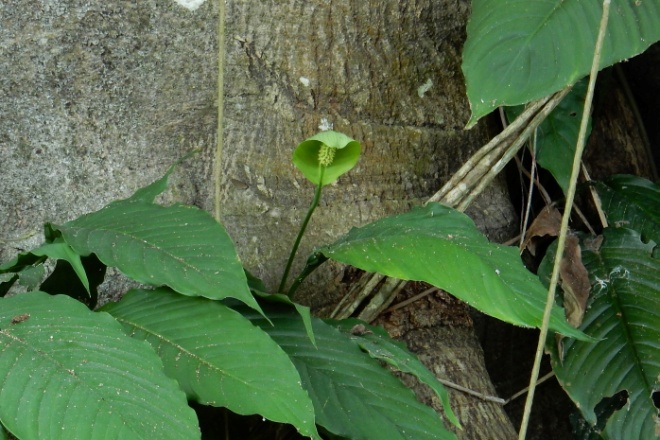 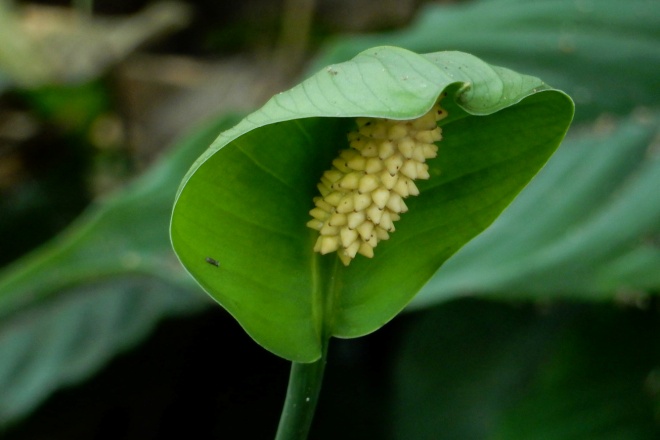 AraceaeSpathiphyllum sp.COL. 40037Mixteco de Yoloxóchitli3ta2 ni4se14'e2 o i3ta2 sa3in4 yu3bi2Usos: (E. Guadalupe, #40037) Significa el segundo nombre "flor olote de arroyo." Hay dos tipos, uno silvestre y otro cultivado. Crece en las orillas de los arroyos. El cultivado están en las casas como adorno. Se usan los dos para los santos como adorno y para llevarlos al panteón.Mixteco de Yoloxóchitli3ta2 ni4se14'e2 o i3ta2 sa3in4 yu3bi2Usos: (E. Guadalupe, #40037) Significa el segundo nombre "flor olote de arroyo." Hay dos tipos, uno silvestre y otro cultivado. Crece en las orillas de los arroyos. El cultivado están en las casas como adorno. Se usan los dos para los santos como adorno y para llevarlos al panteón.Mixteco de Yoloxóchitli3ta2 ni4se14'e2 o i3ta2 sa3in4 yu3bi2Usos: (E. Guadalupe, #40037) Significa el segundo nombre "flor olote de arroyo." Hay dos tipos, uno silvestre y otro cultivado. Crece en las orillas de los arroyos. El cultivado están en las casas como adorno. Se usan los dos para los santos como adorno y para llevarlos al panteón.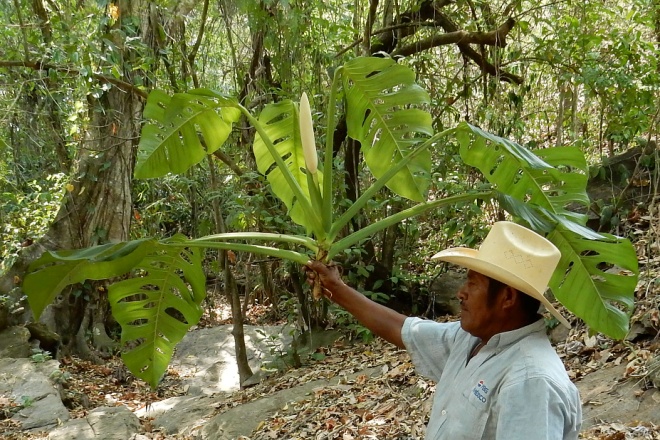 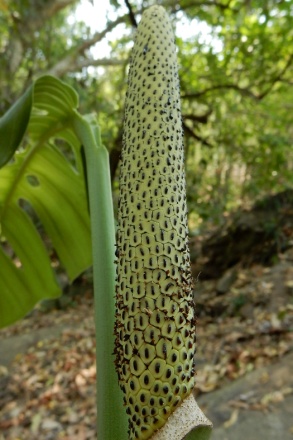 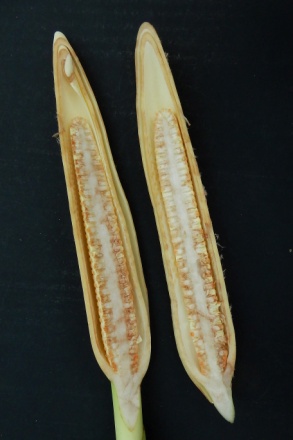 AraceaeMonstera sp. novo?The pictures you just attached here I saw recently when you had sent them but just now I have taken the time to try to key it out with my new key to Monstera of Central America.  It does not key out and I suspect that it is new. Naturally I will have to key it out again based on an actual dried specimen owing to the fact that that the key is based on dried specimens.  It most resembles Monstera acuminate which is common throughout much of Mexico but that species has peduncle typically much shorter than the spadix and in your collection it is the reverse."Mixteco de Yoloxóchitlyu1ku1 si3ti2 ya3xin4Col. 40126Mixteco de Yoloxóchitlyu1ku1 si3ti2 ya3xin4Col. 40126Mixteco de Yoloxóchitlyu1ku1 si3ti2 ya3xin4Col. 40126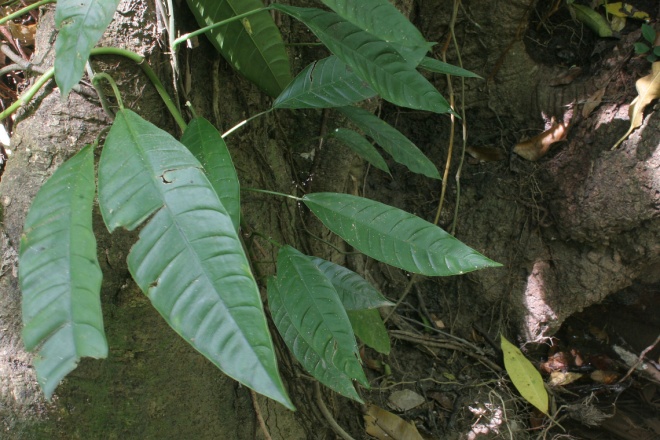 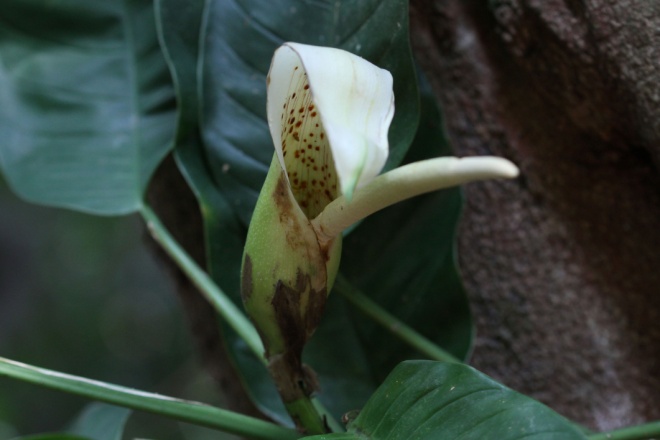 AraceaePhilodendron inaequilaterum Liebm.COL. 1786, 1938, 40142Mixteco de YoloxóchitlYu1ku1 ka4na3 ko1o4Mixteco de YoloxóchitlYu1ku1 ka4na3 ko1o4Mixteco de YoloxóchitlYu1ku1 ka4na3 ko1o4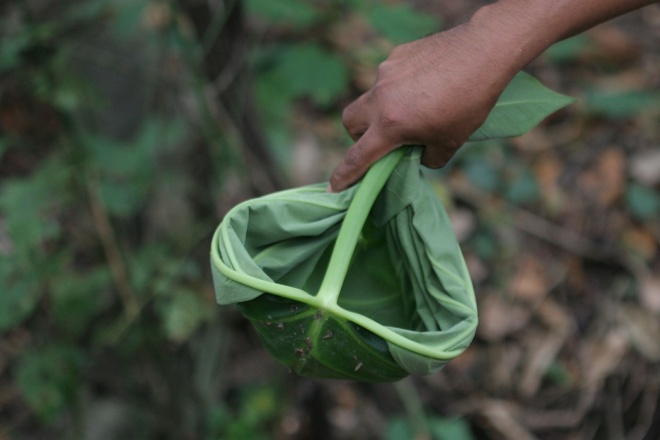 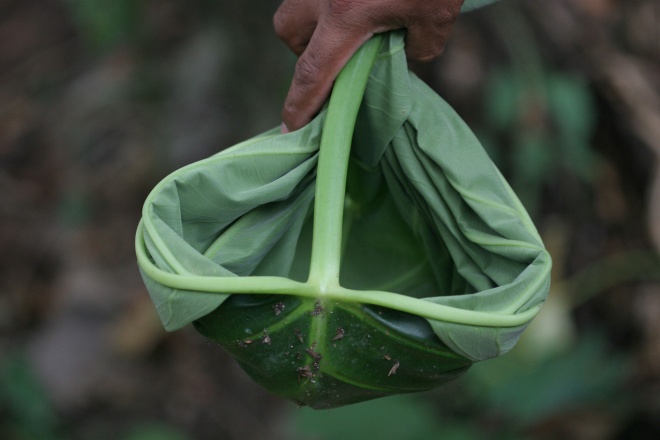 AraceaeXanthosoma sp.NO COLECTADOFotografiadoMixteco de YoloxóchitlYu1ku1 ka14ta4Usos: Según notas de p. 36 cuad. amarillo #2 (frente col. 1910) La raíz (o, dice Rey, el tallo) se pela y se le mete en el ano de la vaca para dañarla. Lo hacen de maldad a una vaca que entra en una milpa para que con el comezón se eche a correr y no regresa.Mixteco de YoloxóchitlYu1ku1 ka14ta4Usos: Según notas de p. 36 cuad. amarillo #2 (frente col. 1910) La raíz (o, dice Rey, el tallo) se pela y se le mete en el ano de la vaca para dañarla. Lo hacen de maldad a una vaca que entra en una milpa para que con el comezón se eche a correr y no regresa.Mixteco de YoloxóchitlYu1ku1 ka14ta4Usos: Según notas de p. 36 cuad. amarillo #2 (frente col. 1910) La raíz (o, dice Rey, el tallo) se pela y se le mete en el ano de la vaca para dañarla. Lo hacen de maldad a una vaca que entra en una milpa para que con el comezón se eche a correr y no regresa.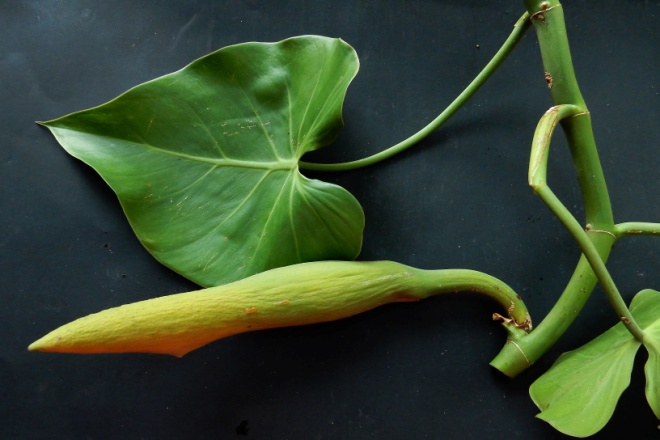 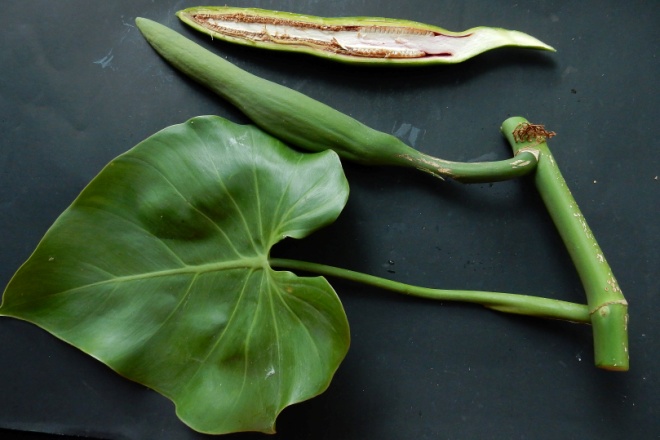 AraceaePhilodendron  sp.Col. 40133Mixteco de YoloxóchitlKwi1yo'4o4 ka14ta4Usos: Mixteco de YoloxóchitlKwi1yo'4o4 ka14ta4Usos: Mixteco de YoloxóchitlKwi1yo'4o4 ka14ta4Usos: 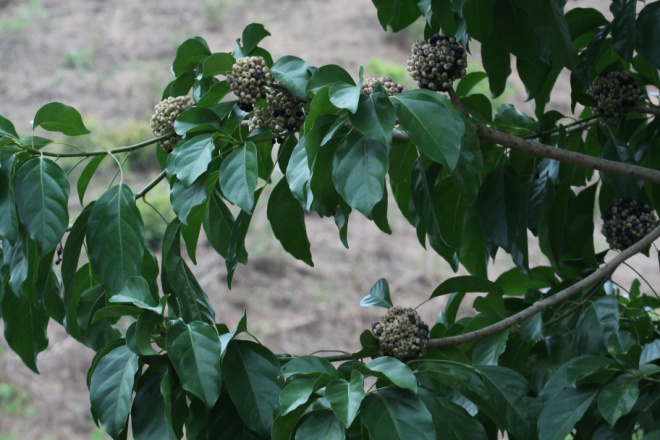 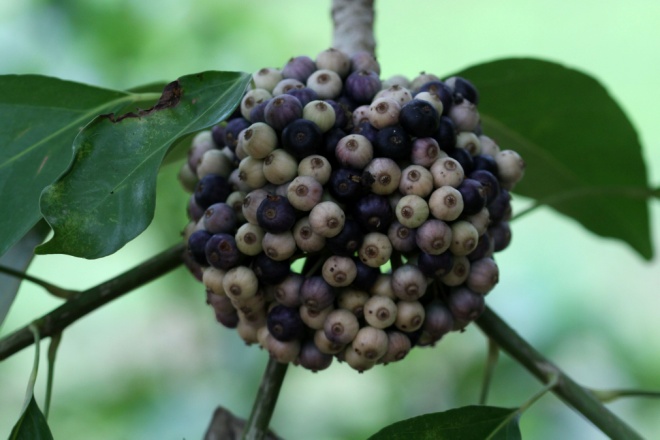 AraliaceaeDendropanax sp.Col. 1943 (cf. 40029, 40041)Mixteco de YoloxóchitlTun4 tu1si'4i2Mixteco de YoloxóchitlTun4 tu1si'4i2Mixteco de YoloxóchitlTun4 tu1si'4i2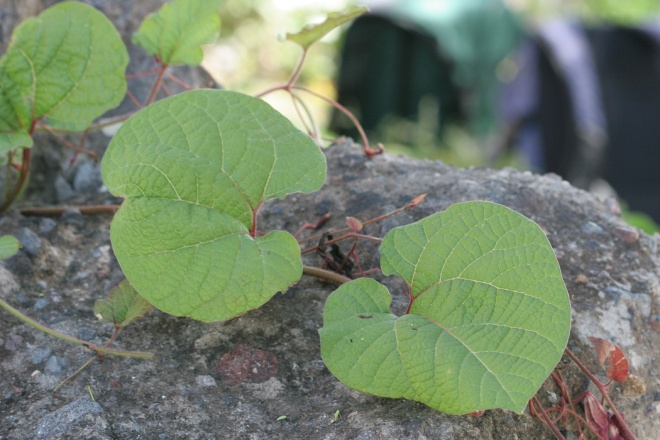 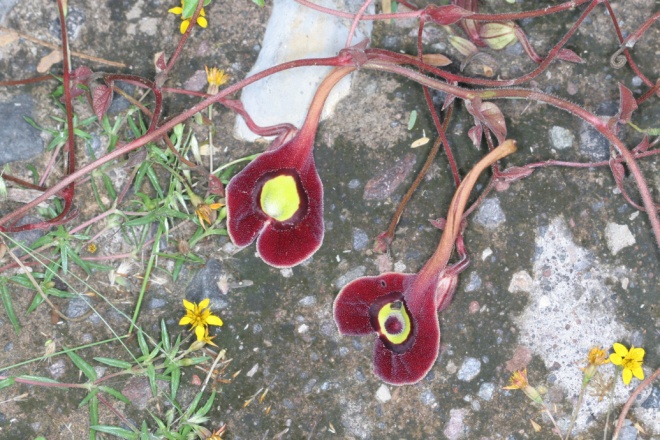 AristolochiaceaeAristolochia cf. foetida Kuntho A. cf. orbicularis Duchr.40160Mixteco de YoloxóchitlYu1ku1 ka3xa4ngi2NOTA: Hay una pronunciación alternaMixteco de YoloxóchitlYu1ku1 ka3xa4ngi2NOTA: Hay una pronunciación alternaMixteco de YoloxóchitlYu1ku1 ka3xa4ngi2NOTA: Hay una pronunciación alterna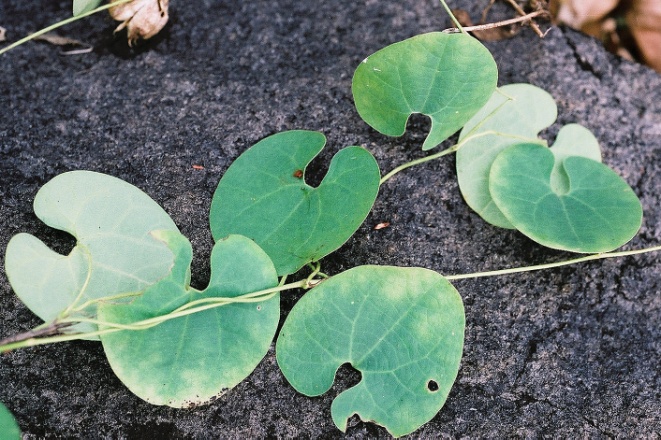 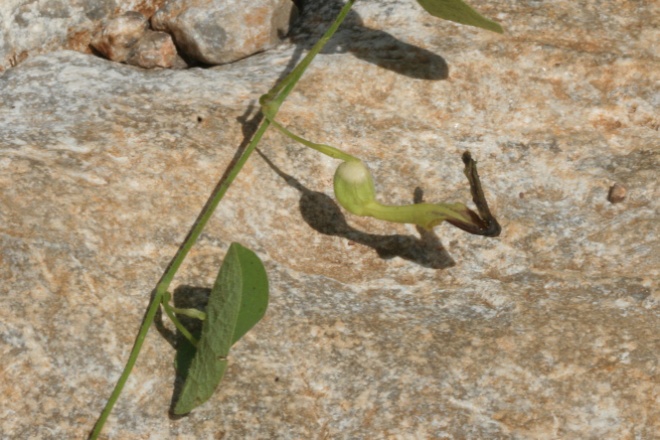 Aristolochiaceae? Aristolochia cf. orbicularis Duchr.Mixteco de YoloxóchitlKwi1yo’1o4 pa4tu2NO COLECTADODescrito, no vistoNo fotografiadoMixteco de YoloxóchitlKwi1yo’1o4 pa4tu2NO COLECTADODescrito, no vistoNo fotografiadoMixteco de YoloxóchitlKwi1yo’1o4 pa4tu2NO COLECTADODescrito, no vistoNo fotografiadoTi1ndi'4i4Hay tres tipos generales: ti1ndi'4i4 na'4nu3 (=ti1ndi'4i4 mbo4la2)1. ba4la2 na'4nu3: de forma de bola grande. Según Esteban Guadalupe sirve de remedio para la vesícula, se come asada con salTi1ndi'4i4Hay tres tipos generales: ti1ndi'4i4 na'4nu3 (=ti1ndi'4i4 mbo4la2)1. ba4la2 na'4nu3: de forma de bola grande. Según Esteban Guadalupe sirve de remedio para la vesícula, se come asada con salTi1ndi'4i4Hay tres tipos generales: ti1ndi'4i4 na'4nu3 (=ti1ndi'4i4 mbo4la2)1. ba4la2 na'4nu3: de forma de bola grande. Según Esteban Guadalupe sirve de remedio para la vesícula, se come asada con salTi1ndi'4i4Hay tres tipos generales: ti1ndi'4i4 na'4nu3 (=ti1ndi'4i4 mbo4la2)1. ba4la2 na'4nu3: de forma de bola grande. Según Esteban Guadalupe sirve de remedio para la vesícula, se come asada con salTi1ndi'4i4Hay tres tipos generales: ti1ndi'4i4 na'4nu3 (=ti1ndi'4i4 mbo4la2)1. ba4la2 na'4nu3: de forma de bola grande. Según Esteban Guadalupe sirve de remedio para la vesícula, se come asada con salTi1ndi'4i4Hay tres tipos generales: ti1ndi'4i4 na'4nu3 (=ti1ndi'4i4 mbo4la2)1. ba4la2 na'4nu3: de forma de bola grande. Según Esteban Guadalupe sirve de remedio para la vesícula, se come asada con salTi1ndi'4i4Hay tres tipos generales: ti1ndi'4i4 na'4nu3 (=ti1ndi'4i4 mbo4la2)1. ba4la2 na'4nu3: de forma de bola grande. Según Esteban Guadalupe sirve de remedio para la vesícula, se come asada con salTi1ndi'4i4Hay tres tipos generales: ti1ndi'4i4 na'4nu3 (=ti1ndi'4i4 mbo4la2)1. ba4la2 na'4nu3: de forma de bola grande. Según Esteban Guadalupe sirve de remedio para la vesícula, se come asada con salTi1ndi'4i4Hay tres tipos generales: ti1ndi'4i4 na'4nu3 (=ti1ndi'4i4 mbo4la2)1. ba4la2 na'4nu3: de forma de bola grande. Según Esteban Guadalupe sirve de remedio para la vesícula, se come asada con salTi1ndi'4i4Hay tres tipos generales: ti1ndi'4i4 na'4nu3 (=ti1ndi'4i4 mbo4la2)1. ba4la2 na'4nu3: de forma de bola grande. Según Esteban Guadalupe sirve de remedio para la vesícula, se come asada con salTi1ndi'4i4Hay tres tipos generales: ti1ndi'4i4 na'4nu3 (=ti1ndi'4i4 mbo4la2)1. ba4la2 na'4nu3: de forma de bola grande. Según Esteban Guadalupe sirve de remedio para la vesícula, se come asada con salTi1ndi'4i4Hay tres tipos generales: ti1ndi'4i4 na'4nu3 (=ti1ndi'4i4 mbo4la2)1. ba4la2 na'4nu3: de forma de bola grande. Según Esteban Guadalupe sirve de remedio para la vesícula, se come asada con salTi1ndi'4i4Hay tres tipos generales: ti1ndi'4i4 na'4nu3 (=ti1ndi'4i4 mbo4la2)1. ba4la2 na'4nu3: de forma de bola grande. Según Esteban Guadalupe sirve de remedio para la vesícula, se come asada con salTi1ndi'4i4Hay tres tipos generales: ti1ndi'4i4 na'4nu3 (=ti1ndi'4i4 mbo4la2)1. ba4la2 na'4nu3: de forma de bola grande. Según Esteban Guadalupe sirve de remedio para la vesícula, se come asada con salTi1ndi'4i4Hay tres tipos generales: ti1ndi'4i4 na'4nu3 (=ti1ndi'4i4 mbo4la2)1. ba4la2 na'4nu3: de forma de bola grande. Según Esteban Guadalupe sirve de remedio para la vesícula, se come asada con sal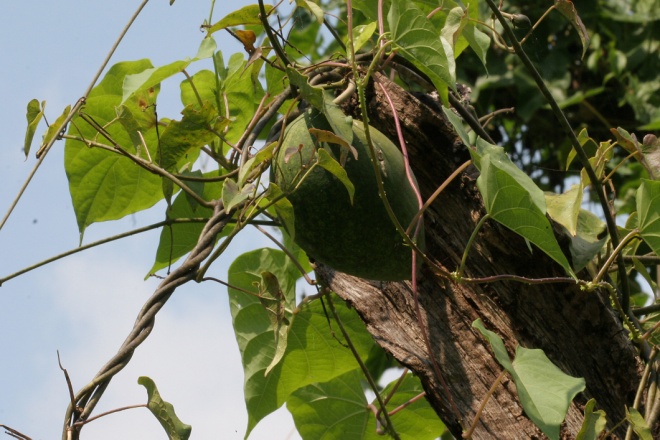 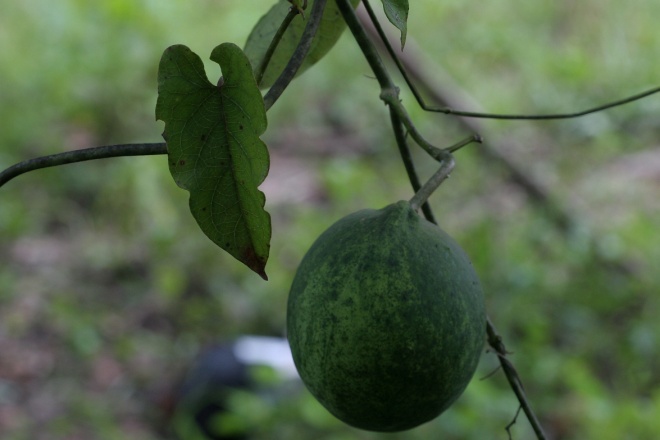 AsclepediaceaeGonolobus niger (Cav.) R. Br. ex Schult.Col. 1864 (40191) 1. ba4la2 na'4nu3: de forma de bola grande. Según Esteban Guadalupe sirve de remedio para la vesícula, se come asada con salMixteco de YoloxóchitlKwi1yo'1o4 ti1ndi'4i4 mbo4la2 o Kwi1yo'1o4 ti1ndi'4i4 na'4nu3  Usos: Se asa sobre brazas como 10 minutos y se puede partir y comer la parte interior, que es como dulce. O bien se saca la carne del fruto hervido y se hierve en caldo. Según Esteban Guadalupe sirve de remedio para la vesícula, se come asada con salMixteco de YoloxóchitlKwi1yo'1o4 ti1ndi'4i4 mbo4la2 o Kwi1yo'1o4 ti1ndi'4i4 na'4nu3  Usos: Se asa sobre brazas como 10 minutos y se puede partir y comer la parte interior, que es como dulce. O bien se saca la carne del fruto hervido y se hierve en caldo. Según Esteban Guadalupe sirve de remedio para la vesícula, se come asada con salMixteco de YoloxóchitlKwi1yo'1o4 ti1ndi'4i4 mbo4la2 o Kwi1yo'1o4 ti1ndi'4i4 na'4nu3  Usos: Se asa sobre brazas como 10 minutos y se puede partir y comer la parte interior, que es como dulce. O bien se saca la carne del fruto hervido y se hierve en caldo. Según Esteban Guadalupe sirve de remedio para la vesícula, se come asada con salAsclepediaceaeGonolobus ?Mixteco de YoloxóchitlKwi1yo'1o4 ti1ndi'4i4 mbo4la2 o Kwi1yo'1o4 ti1ndi'4i4 na'4nu3  Nota: Según Filomeno Encarnación y Constantino Teodoro hay otro Kwi1yo'1o4 ti1ndi'4i4 na'4nu3 que no crece por Yoloxóchitl sino por Buenavista y tiene filos sobre el fruto. Mixteco de YoloxóchitlKwi1yo'1o4 ti1ndi'4i4 mbo4la2 o Kwi1yo'1o4 ti1ndi'4i4 na'4nu3  Nota: Según Filomeno Encarnación y Constantino Teodoro hay otro Kwi1yo'1o4 ti1ndi'4i4 na'4nu3 que no crece por Yoloxóchitl sino por Buenavista y tiene filos sobre el fruto. Mixteco de YoloxóchitlKwi1yo'1o4 ti1ndi'4i4 mbo4la2 o Kwi1yo'1o4 ti1ndi'4i4 na'4nu3  Nota: Según Filomeno Encarnación y Constantino Teodoro hay otro Kwi1yo'1o4 ti1ndi'4i4 na'4nu3 que no crece por Yoloxóchitl sino por Buenavista y tiene filos sobre el fruto. Ti1ndi'4i4 li3sa4: Por los menos cuatro tiposKwi1yo'1o4 ti1ndi'4i4 li3sa4 (li3sa4 refiere al jilote, un maíz apenas formándose y antes de que se convierta en elote) otro bejuco cuyo fruto es más pequeño que el del Kwi1yo'1o4 ti1ndi'4i4.  El nombre kwi1yo'1o4 ti1ndi'4i4 li3sa4 es un nombre genérico para al menos cuatro especies de enredaderas diferentes de la familia Apocynaceae (s.s. y s.l., el último incluyendo lo que era Asclepiadaceae) con guías y frutos que en algunos ti1ndi'4i4 li3sa4 son comestibles y en otros no comestibles. Una de las especies tiene el fruto de forma de cono alargado y otro tiene forma menos alargada pero con pico semejante a la forma que tiene el maracuyá (una Passiflora). Otro 	Las guías de las dos tipos de kwi1yo'1o4 ti1ndi'4i4 li3sa4 se comen como quelites preparados con caldo de pipián y chile o también simplemente hervidos con agua, limón, sal y chile reventado.  El fruto, llamado simplemente ti1ndi'4i4, se aprovecha para comer una vez que se asa. Se come sobre todo la parte algodonosa que cubre las semillas del interior pero también se comen las semillas del centro, comúnmente llamadas ndi3ku4ku2. Algunos adultos no dejan que sus hijos se coman las semillas porque  según se hacen duros de la cabeza.Según Constantino Teodoro y Esteban Guadalupe, hay tres tipos de kwi1yo'1o4 ti1ndi4i4:	2.  con filito sobre la cáscara: xi4ki4 ja3ta4	3. como rábano, crece largo (según Constantino Teodoro) o según Esteban Guadalupe hay un tercer tipo que se llama ti1ndi4i4 ndi3sa4.Según una conversación con R. Castillo y Martín Severiano hay 3 tipos      1. na'4nu3  (Gonolobus)      2. ndi4sa3 o li4sa3  (un bejuco con frutos como sandías pequeñas)      3. xi4ki4  (esquinado)eNota que M. Severiano decía ti1ndi1i4  en lugar de ti1ndi'4i4Después Constantino Teodoro dijo que hay tres ti1ndi'4i4 li3sa4 aunque con las colectas de octubre 2016, se dio cuenta que hay 4 Ti1ndi'4i4 li3sa4: Por los menos cuatro tiposKwi1yo'1o4 ti1ndi'4i4 li3sa4 (li3sa4 refiere al jilote, un maíz apenas formándose y antes de que se convierta en elote) otro bejuco cuyo fruto es más pequeño que el del Kwi1yo'1o4 ti1ndi'4i4.  El nombre kwi1yo'1o4 ti1ndi'4i4 li3sa4 es un nombre genérico para al menos cuatro especies de enredaderas diferentes de la familia Apocynaceae (s.s. y s.l., el último incluyendo lo que era Asclepiadaceae) con guías y frutos que en algunos ti1ndi'4i4 li3sa4 son comestibles y en otros no comestibles. Una de las especies tiene el fruto de forma de cono alargado y otro tiene forma menos alargada pero con pico semejante a la forma que tiene el maracuyá (una Passiflora). Otro 	Las guías de las dos tipos de kwi1yo'1o4 ti1ndi'4i4 li3sa4 se comen como quelites preparados con caldo de pipián y chile o también simplemente hervidos con agua, limón, sal y chile reventado.  El fruto, llamado simplemente ti1ndi'4i4, se aprovecha para comer una vez que se asa. Se come sobre todo la parte algodonosa que cubre las semillas del interior pero también se comen las semillas del centro, comúnmente llamadas ndi3ku4ku2. Algunos adultos no dejan que sus hijos se coman las semillas porque  según se hacen duros de la cabeza.Según Constantino Teodoro y Esteban Guadalupe, hay tres tipos de kwi1yo'1o4 ti1ndi4i4:	2.  con filito sobre la cáscara: xi4ki4 ja3ta4	3. como rábano, crece largo (según Constantino Teodoro) o según Esteban Guadalupe hay un tercer tipo que se llama ti1ndi4i4 ndi3sa4.Según una conversación con R. Castillo y Martín Severiano hay 3 tipos      1. na'4nu3  (Gonolobus)      2. ndi4sa3 o li4sa3  (un bejuco con frutos como sandías pequeñas)      3. xi4ki4  (esquinado)eNota que M. Severiano decía ti1ndi1i4  en lugar de ti1ndi'4i4Después Constantino Teodoro dijo que hay tres ti1ndi'4i4 li3sa4 aunque con las colectas de octubre 2016, se dio cuenta que hay 4 Ti1ndi'4i4 li3sa4: Por los menos cuatro tiposKwi1yo'1o4 ti1ndi'4i4 li3sa4 (li3sa4 refiere al jilote, un maíz apenas formándose y antes de que se convierta en elote) otro bejuco cuyo fruto es más pequeño que el del Kwi1yo'1o4 ti1ndi'4i4.  El nombre kwi1yo'1o4 ti1ndi'4i4 li3sa4 es un nombre genérico para al menos cuatro especies de enredaderas diferentes de la familia Apocynaceae (s.s. y s.l., el último incluyendo lo que era Asclepiadaceae) con guías y frutos que en algunos ti1ndi'4i4 li3sa4 son comestibles y en otros no comestibles. Una de las especies tiene el fruto de forma de cono alargado y otro tiene forma menos alargada pero con pico semejante a la forma que tiene el maracuyá (una Passiflora). Otro 	Las guías de las dos tipos de kwi1yo'1o4 ti1ndi'4i4 li3sa4 se comen como quelites preparados con caldo de pipián y chile o también simplemente hervidos con agua, limón, sal y chile reventado.  El fruto, llamado simplemente ti1ndi'4i4, se aprovecha para comer una vez que se asa. Se come sobre todo la parte algodonosa que cubre las semillas del interior pero también se comen las semillas del centro, comúnmente llamadas ndi3ku4ku2. Algunos adultos no dejan que sus hijos se coman las semillas porque  según se hacen duros de la cabeza.Según Constantino Teodoro y Esteban Guadalupe, hay tres tipos de kwi1yo'1o4 ti1ndi4i4:	2.  con filito sobre la cáscara: xi4ki4 ja3ta4	3. como rábano, crece largo (según Constantino Teodoro) o según Esteban Guadalupe hay un tercer tipo que se llama ti1ndi4i4 ndi3sa4.Según una conversación con R. Castillo y Martín Severiano hay 3 tipos      1. na'4nu3  (Gonolobus)      2. ndi4sa3 o li4sa3  (un bejuco con frutos como sandías pequeñas)      3. xi4ki4  (esquinado)eNota que M. Severiano decía ti1ndi1i4  en lugar de ti1ndi'4i4Después Constantino Teodoro dijo que hay tres ti1ndi'4i4 li3sa4 aunque con las colectas de octubre 2016, se dio cuenta que hay 4 Ti1ndi'4i4 li3sa4: Por los menos cuatro tiposKwi1yo'1o4 ti1ndi'4i4 li3sa4 (li3sa4 refiere al jilote, un maíz apenas formándose y antes de que se convierta en elote) otro bejuco cuyo fruto es más pequeño que el del Kwi1yo'1o4 ti1ndi'4i4.  El nombre kwi1yo'1o4 ti1ndi'4i4 li3sa4 es un nombre genérico para al menos cuatro especies de enredaderas diferentes de la familia Apocynaceae (s.s. y s.l., el último incluyendo lo que era Asclepiadaceae) con guías y frutos que en algunos ti1ndi'4i4 li3sa4 son comestibles y en otros no comestibles. Una de las especies tiene el fruto de forma de cono alargado y otro tiene forma menos alargada pero con pico semejante a la forma que tiene el maracuyá (una Passiflora). Otro 	Las guías de las dos tipos de kwi1yo'1o4 ti1ndi'4i4 li3sa4 se comen como quelites preparados con caldo de pipián y chile o también simplemente hervidos con agua, limón, sal y chile reventado.  El fruto, llamado simplemente ti1ndi'4i4, se aprovecha para comer una vez que se asa. Se come sobre todo la parte algodonosa que cubre las semillas del interior pero también se comen las semillas del centro, comúnmente llamadas ndi3ku4ku2. Algunos adultos no dejan que sus hijos se coman las semillas porque  según se hacen duros de la cabeza.Según Constantino Teodoro y Esteban Guadalupe, hay tres tipos de kwi1yo'1o4 ti1ndi4i4:	2.  con filito sobre la cáscara: xi4ki4 ja3ta4	3. como rábano, crece largo (según Constantino Teodoro) o según Esteban Guadalupe hay un tercer tipo que se llama ti1ndi4i4 ndi3sa4.Según una conversación con R. Castillo y Martín Severiano hay 3 tipos      1. na'4nu3  (Gonolobus)      2. ndi4sa3 o li4sa3  (un bejuco con frutos como sandías pequeñas)      3. xi4ki4  (esquinado)eNota que M. Severiano decía ti1ndi1i4  en lugar de ti1ndi'4i4Después Constantino Teodoro dijo que hay tres ti1ndi'4i4 li3sa4 aunque con las colectas de octubre 2016, se dio cuenta que hay 4 Ti1ndi'4i4 li3sa4: Por los menos cuatro tiposKwi1yo'1o4 ti1ndi'4i4 li3sa4 (li3sa4 refiere al jilote, un maíz apenas formándose y antes de que se convierta en elote) otro bejuco cuyo fruto es más pequeño que el del Kwi1yo'1o4 ti1ndi'4i4.  El nombre kwi1yo'1o4 ti1ndi'4i4 li3sa4 es un nombre genérico para al menos cuatro especies de enredaderas diferentes de la familia Apocynaceae (s.s. y s.l., el último incluyendo lo que era Asclepiadaceae) con guías y frutos que en algunos ti1ndi'4i4 li3sa4 son comestibles y en otros no comestibles. Una de las especies tiene el fruto de forma de cono alargado y otro tiene forma menos alargada pero con pico semejante a la forma que tiene el maracuyá (una Passiflora). Otro 	Las guías de las dos tipos de kwi1yo'1o4 ti1ndi'4i4 li3sa4 se comen como quelites preparados con caldo de pipián y chile o también simplemente hervidos con agua, limón, sal y chile reventado.  El fruto, llamado simplemente ti1ndi'4i4, se aprovecha para comer una vez que se asa. Se come sobre todo la parte algodonosa que cubre las semillas del interior pero también se comen las semillas del centro, comúnmente llamadas ndi3ku4ku2. Algunos adultos no dejan que sus hijos se coman las semillas porque  según se hacen duros de la cabeza.Según Constantino Teodoro y Esteban Guadalupe, hay tres tipos de kwi1yo'1o4 ti1ndi4i4:	2.  con filito sobre la cáscara: xi4ki4 ja3ta4	3. como rábano, crece largo (según Constantino Teodoro) o según Esteban Guadalupe hay un tercer tipo que se llama ti1ndi4i4 ndi3sa4.Según una conversación con R. Castillo y Martín Severiano hay 3 tipos      1. na'4nu3  (Gonolobus)      2. ndi4sa3 o li4sa3  (un bejuco con frutos como sandías pequeñas)      3. xi4ki4  (esquinado)eNota que M. Severiano decía ti1ndi1i4  en lugar de ti1ndi'4i4Después Constantino Teodoro dijo que hay tres ti1ndi'4i4 li3sa4 aunque con las colectas de octubre 2016, se dio cuenta que hay 4 Ti1ndi'4i4 li3sa4: Por los menos cuatro tiposKwi1yo'1o4 ti1ndi'4i4 li3sa4 (li3sa4 refiere al jilote, un maíz apenas formándose y antes de que se convierta en elote) otro bejuco cuyo fruto es más pequeño que el del Kwi1yo'1o4 ti1ndi'4i4.  El nombre kwi1yo'1o4 ti1ndi'4i4 li3sa4 es un nombre genérico para al menos cuatro especies de enredaderas diferentes de la familia Apocynaceae (s.s. y s.l., el último incluyendo lo que era Asclepiadaceae) con guías y frutos que en algunos ti1ndi'4i4 li3sa4 son comestibles y en otros no comestibles. Una de las especies tiene el fruto de forma de cono alargado y otro tiene forma menos alargada pero con pico semejante a la forma que tiene el maracuyá (una Passiflora). Otro 	Las guías de las dos tipos de kwi1yo'1o4 ti1ndi'4i4 li3sa4 se comen como quelites preparados con caldo de pipián y chile o también simplemente hervidos con agua, limón, sal y chile reventado.  El fruto, llamado simplemente ti1ndi'4i4, se aprovecha para comer una vez que se asa. Se come sobre todo la parte algodonosa que cubre las semillas del interior pero también se comen las semillas del centro, comúnmente llamadas ndi3ku4ku2. Algunos adultos no dejan que sus hijos se coman las semillas porque  según se hacen duros de la cabeza.Según Constantino Teodoro y Esteban Guadalupe, hay tres tipos de kwi1yo'1o4 ti1ndi4i4:	2.  con filito sobre la cáscara: xi4ki4 ja3ta4	3. como rábano, crece largo (según Constantino Teodoro) o según Esteban Guadalupe hay un tercer tipo que se llama ti1ndi4i4 ndi3sa4.Según una conversación con R. Castillo y Martín Severiano hay 3 tipos      1. na'4nu3  (Gonolobus)      2. ndi4sa3 o li4sa3  (un bejuco con frutos como sandías pequeñas)      3. xi4ki4  (esquinado)eNota que M. Severiano decía ti1ndi1i4  en lugar de ti1ndi'4i4Después Constantino Teodoro dijo que hay tres ti1ndi'4i4 li3sa4 aunque con las colectas de octubre 2016, se dio cuenta que hay 4 Ti1ndi'4i4 li3sa4: Por los menos cuatro tiposKwi1yo'1o4 ti1ndi'4i4 li3sa4 (li3sa4 refiere al jilote, un maíz apenas formándose y antes de que se convierta en elote) otro bejuco cuyo fruto es más pequeño que el del Kwi1yo'1o4 ti1ndi'4i4.  El nombre kwi1yo'1o4 ti1ndi'4i4 li3sa4 es un nombre genérico para al menos cuatro especies de enredaderas diferentes de la familia Apocynaceae (s.s. y s.l., el último incluyendo lo que era Asclepiadaceae) con guías y frutos que en algunos ti1ndi'4i4 li3sa4 son comestibles y en otros no comestibles. Una de las especies tiene el fruto de forma de cono alargado y otro tiene forma menos alargada pero con pico semejante a la forma que tiene el maracuyá (una Passiflora). Otro 	Las guías de las dos tipos de kwi1yo'1o4 ti1ndi'4i4 li3sa4 se comen como quelites preparados con caldo de pipián y chile o también simplemente hervidos con agua, limón, sal y chile reventado.  El fruto, llamado simplemente ti1ndi'4i4, se aprovecha para comer una vez que se asa. Se come sobre todo la parte algodonosa que cubre las semillas del interior pero también se comen las semillas del centro, comúnmente llamadas ndi3ku4ku2. Algunos adultos no dejan que sus hijos se coman las semillas porque  según se hacen duros de la cabeza.Según Constantino Teodoro y Esteban Guadalupe, hay tres tipos de kwi1yo'1o4 ti1ndi4i4:	2.  con filito sobre la cáscara: xi4ki4 ja3ta4	3. como rábano, crece largo (según Constantino Teodoro) o según Esteban Guadalupe hay un tercer tipo que se llama ti1ndi4i4 ndi3sa4.Según una conversación con R. Castillo y Martín Severiano hay 3 tipos      1. na'4nu3  (Gonolobus)      2. ndi4sa3 o li4sa3  (un bejuco con frutos como sandías pequeñas)      3. xi4ki4  (esquinado)eNota que M. Severiano decía ti1ndi1i4  en lugar de ti1ndi'4i4Después Constantino Teodoro dijo que hay tres ti1ndi'4i4 li3sa4 aunque con las colectas de octubre 2016, se dio cuenta que hay 4 Ti1ndi'4i4 li3sa4: Por los menos cuatro tiposKwi1yo'1o4 ti1ndi'4i4 li3sa4 (li3sa4 refiere al jilote, un maíz apenas formándose y antes de que se convierta en elote) otro bejuco cuyo fruto es más pequeño que el del Kwi1yo'1o4 ti1ndi'4i4.  El nombre kwi1yo'1o4 ti1ndi'4i4 li3sa4 es un nombre genérico para al menos cuatro especies de enredaderas diferentes de la familia Apocynaceae (s.s. y s.l., el último incluyendo lo que era Asclepiadaceae) con guías y frutos que en algunos ti1ndi'4i4 li3sa4 son comestibles y en otros no comestibles. Una de las especies tiene el fruto de forma de cono alargado y otro tiene forma menos alargada pero con pico semejante a la forma que tiene el maracuyá (una Passiflora). Otro 	Las guías de las dos tipos de kwi1yo'1o4 ti1ndi'4i4 li3sa4 se comen como quelites preparados con caldo de pipián y chile o también simplemente hervidos con agua, limón, sal y chile reventado.  El fruto, llamado simplemente ti1ndi'4i4, se aprovecha para comer una vez que se asa. Se come sobre todo la parte algodonosa que cubre las semillas del interior pero también se comen las semillas del centro, comúnmente llamadas ndi3ku4ku2. Algunos adultos no dejan que sus hijos se coman las semillas porque  según se hacen duros de la cabeza.Según Constantino Teodoro y Esteban Guadalupe, hay tres tipos de kwi1yo'1o4 ti1ndi4i4:	2.  con filito sobre la cáscara: xi4ki4 ja3ta4	3. como rábano, crece largo (según Constantino Teodoro) o según Esteban Guadalupe hay un tercer tipo que se llama ti1ndi4i4 ndi3sa4.Según una conversación con R. Castillo y Martín Severiano hay 3 tipos      1. na'4nu3  (Gonolobus)      2. ndi4sa3 o li4sa3  (un bejuco con frutos como sandías pequeñas)      3. xi4ki4  (esquinado)eNota que M. Severiano decía ti1ndi1i4  en lugar de ti1ndi'4i4Después Constantino Teodoro dijo que hay tres ti1ndi'4i4 li3sa4 aunque con las colectas de octubre 2016, se dio cuenta que hay 4 Ti1ndi'4i4 li3sa4: Por los menos cuatro tiposKwi1yo'1o4 ti1ndi'4i4 li3sa4 (li3sa4 refiere al jilote, un maíz apenas formándose y antes de que se convierta en elote) otro bejuco cuyo fruto es más pequeño que el del Kwi1yo'1o4 ti1ndi'4i4.  El nombre kwi1yo'1o4 ti1ndi'4i4 li3sa4 es un nombre genérico para al menos cuatro especies de enredaderas diferentes de la familia Apocynaceae (s.s. y s.l., el último incluyendo lo que era Asclepiadaceae) con guías y frutos que en algunos ti1ndi'4i4 li3sa4 son comestibles y en otros no comestibles. Una de las especies tiene el fruto de forma de cono alargado y otro tiene forma menos alargada pero con pico semejante a la forma que tiene el maracuyá (una Passiflora). Otro 	Las guías de las dos tipos de kwi1yo'1o4 ti1ndi'4i4 li3sa4 se comen como quelites preparados con caldo de pipián y chile o también simplemente hervidos con agua, limón, sal y chile reventado.  El fruto, llamado simplemente ti1ndi'4i4, se aprovecha para comer una vez que se asa. Se come sobre todo la parte algodonosa que cubre las semillas del interior pero también se comen las semillas del centro, comúnmente llamadas ndi3ku4ku2. Algunos adultos no dejan que sus hijos se coman las semillas porque  según se hacen duros de la cabeza.Según Constantino Teodoro y Esteban Guadalupe, hay tres tipos de kwi1yo'1o4 ti1ndi4i4:	2.  con filito sobre la cáscara: xi4ki4 ja3ta4	3. como rábano, crece largo (según Constantino Teodoro) o según Esteban Guadalupe hay un tercer tipo que se llama ti1ndi4i4 ndi3sa4.Según una conversación con R. Castillo y Martín Severiano hay 3 tipos      1. na'4nu3  (Gonolobus)      2. ndi4sa3 o li4sa3  (un bejuco con frutos como sandías pequeñas)      3. xi4ki4  (esquinado)eNota que M. Severiano decía ti1ndi1i4  en lugar de ti1ndi'4i4Después Constantino Teodoro dijo que hay tres ti1ndi'4i4 li3sa4 aunque con las colectas de octubre 2016, se dio cuenta que hay 4 Ti1ndi'4i4 li3sa4: Por los menos cuatro tiposKwi1yo'1o4 ti1ndi'4i4 li3sa4 (li3sa4 refiere al jilote, un maíz apenas formándose y antes de que se convierta en elote) otro bejuco cuyo fruto es más pequeño que el del Kwi1yo'1o4 ti1ndi'4i4.  El nombre kwi1yo'1o4 ti1ndi'4i4 li3sa4 es un nombre genérico para al menos cuatro especies de enredaderas diferentes de la familia Apocynaceae (s.s. y s.l., el último incluyendo lo que era Asclepiadaceae) con guías y frutos que en algunos ti1ndi'4i4 li3sa4 son comestibles y en otros no comestibles. Una de las especies tiene el fruto de forma de cono alargado y otro tiene forma menos alargada pero con pico semejante a la forma que tiene el maracuyá (una Passiflora). Otro 	Las guías de las dos tipos de kwi1yo'1o4 ti1ndi'4i4 li3sa4 se comen como quelites preparados con caldo de pipián y chile o también simplemente hervidos con agua, limón, sal y chile reventado.  El fruto, llamado simplemente ti1ndi'4i4, se aprovecha para comer una vez que se asa. Se come sobre todo la parte algodonosa que cubre las semillas del interior pero también se comen las semillas del centro, comúnmente llamadas ndi3ku4ku2. Algunos adultos no dejan que sus hijos se coman las semillas porque  según se hacen duros de la cabeza.Según Constantino Teodoro y Esteban Guadalupe, hay tres tipos de kwi1yo'1o4 ti1ndi4i4:	2.  con filito sobre la cáscara: xi4ki4 ja3ta4	3. como rábano, crece largo (según Constantino Teodoro) o según Esteban Guadalupe hay un tercer tipo que se llama ti1ndi4i4 ndi3sa4.Según una conversación con R. Castillo y Martín Severiano hay 3 tipos      1. na'4nu3  (Gonolobus)      2. ndi4sa3 o li4sa3  (un bejuco con frutos como sandías pequeñas)      3. xi4ki4  (esquinado)eNota que M. Severiano decía ti1ndi1i4  en lugar de ti1ndi'4i4Después Constantino Teodoro dijo que hay tres ti1ndi'4i4 li3sa4 aunque con las colectas de octubre 2016, se dio cuenta que hay 4 Ti1ndi'4i4 li3sa4: Por los menos cuatro tiposKwi1yo'1o4 ti1ndi'4i4 li3sa4 (li3sa4 refiere al jilote, un maíz apenas formándose y antes de que se convierta en elote) otro bejuco cuyo fruto es más pequeño que el del Kwi1yo'1o4 ti1ndi'4i4.  El nombre kwi1yo'1o4 ti1ndi'4i4 li3sa4 es un nombre genérico para al menos cuatro especies de enredaderas diferentes de la familia Apocynaceae (s.s. y s.l., el último incluyendo lo que era Asclepiadaceae) con guías y frutos que en algunos ti1ndi'4i4 li3sa4 son comestibles y en otros no comestibles. Una de las especies tiene el fruto de forma de cono alargado y otro tiene forma menos alargada pero con pico semejante a la forma que tiene el maracuyá (una Passiflora). Otro 	Las guías de las dos tipos de kwi1yo'1o4 ti1ndi'4i4 li3sa4 se comen como quelites preparados con caldo de pipián y chile o también simplemente hervidos con agua, limón, sal y chile reventado.  El fruto, llamado simplemente ti1ndi'4i4, se aprovecha para comer una vez que se asa. Se come sobre todo la parte algodonosa que cubre las semillas del interior pero también se comen las semillas del centro, comúnmente llamadas ndi3ku4ku2. Algunos adultos no dejan que sus hijos se coman las semillas porque  según se hacen duros de la cabeza.Según Constantino Teodoro y Esteban Guadalupe, hay tres tipos de kwi1yo'1o4 ti1ndi4i4:	2.  con filito sobre la cáscara: xi4ki4 ja3ta4	3. como rábano, crece largo (según Constantino Teodoro) o según Esteban Guadalupe hay un tercer tipo que se llama ti1ndi4i4 ndi3sa4.Según una conversación con R. Castillo y Martín Severiano hay 3 tipos      1. na'4nu3  (Gonolobus)      2. ndi4sa3 o li4sa3  (un bejuco con frutos como sandías pequeñas)      3. xi4ki4  (esquinado)eNota que M. Severiano decía ti1ndi1i4  en lugar de ti1ndi'4i4Después Constantino Teodoro dijo que hay tres ti1ndi'4i4 li3sa4 aunque con las colectas de octubre 2016, se dio cuenta que hay 4 Ti1ndi'4i4 li3sa4: Por los menos cuatro tiposKwi1yo'1o4 ti1ndi'4i4 li3sa4 (li3sa4 refiere al jilote, un maíz apenas formándose y antes de que se convierta en elote) otro bejuco cuyo fruto es más pequeño que el del Kwi1yo'1o4 ti1ndi'4i4.  El nombre kwi1yo'1o4 ti1ndi'4i4 li3sa4 es un nombre genérico para al menos cuatro especies de enredaderas diferentes de la familia Apocynaceae (s.s. y s.l., el último incluyendo lo que era Asclepiadaceae) con guías y frutos que en algunos ti1ndi'4i4 li3sa4 son comestibles y en otros no comestibles. Una de las especies tiene el fruto de forma de cono alargado y otro tiene forma menos alargada pero con pico semejante a la forma que tiene el maracuyá (una Passiflora). Otro 	Las guías de las dos tipos de kwi1yo'1o4 ti1ndi'4i4 li3sa4 se comen como quelites preparados con caldo de pipián y chile o también simplemente hervidos con agua, limón, sal y chile reventado.  El fruto, llamado simplemente ti1ndi'4i4, se aprovecha para comer una vez que se asa. Se come sobre todo la parte algodonosa que cubre las semillas del interior pero también se comen las semillas del centro, comúnmente llamadas ndi3ku4ku2. Algunos adultos no dejan que sus hijos se coman las semillas porque  según se hacen duros de la cabeza.Según Constantino Teodoro y Esteban Guadalupe, hay tres tipos de kwi1yo'1o4 ti1ndi4i4:	2.  con filito sobre la cáscara: xi4ki4 ja3ta4	3. como rábano, crece largo (según Constantino Teodoro) o según Esteban Guadalupe hay un tercer tipo que se llama ti1ndi4i4 ndi3sa4.Según una conversación con R. Castillo y Martín Severiano hay 3 tipos      1. na'4nu3  (Gonolobus)      2. ndi4sa3 o li4sa3  (un bejuco con frutos como sandías pequeñas)      3. xi4ki4  (esquinado)eNota que M. Severiano decía ti1ndi1i4  en lugar de ti1ndi'4i4Después Constantino Teodoro dijo que hay tres ti1ndi'4i4 li3sa4 aunque con las colectas de octubre 2016, se dio cuenta que hay 4 Ti1ndi'4i4 li3sa4: Por los menos cuatro tiposKwi1yo'1o4 ti1ndi'4i4 li3sa4 (li3sa4 refiere al jilote, un maíz apenas formándose y antes de que se convierta en elote) otro bejuco cuyo fruto es más pequeño que el del Kwi1yo'1o4 ti1ndi'4i4.  El nombre kwi1yo'1o4 ti1ndi'4i4 li3sa4 es un nombre genérico para al menos cuatro especies de enredaderas diferentes de la familia Apocynaceae (s.s. y s.l., el último incluyendo lo que era Asclepiadaceae) con guías y frutos que en algunos ti1ndi'4i4 li3sa4 son comestibles y en otros no comestibles. Una de las especies tiene el fruto de forma de cono alargado y otro tiene forma menos alargada pero con pico semejante a la forma que tiene el maracuyá (una Passiflora). Otro 	Las guías de las dos tipos de kwi1yo'1o4 ti1ndi'4i4 li3sa4 se comen como quelites preparados con caldo de pipián y chile o también simplemente hervidos con agua, limón, sal y chile reventado.  El fruto, llamado simplemente ti1ndi'4i4, se aprovecha para comer una vez que se asa. Se come sobre todo la parte algodonosa que cubre las semillas del interior pero también se comen las semillas del centro, comúnmente llamadas ndi3ku4ku2. Algunos adultos no dejan que sus hijos se coman las semillas porque  según se hacen duros de la cabeza.Según Constantino Teodoro y Esteban Guadalupe, hay tres tipos de kwi1yo'1o4 ti1ndi4i4:	2.  con filito sobre la cáscara: xi4ki4 ja3ta4	3. como rábano, crece largo (según Constantino Teodoro) o según Esteban Guadalupe hay un tercer tipo que se llama ti1ndi4i4 ndi3sa4.Según una conversación con R. Castillo y Martín Severiano hay 3 tipos      1. na'4nu3  (Gonolobus)      2. ndi4sa3 o li4sa3  (un bejuco con frutos como sandías pequeñas)      3. xi4ki4  (esquinado)eNota que M. Severiano decía ti1ndi1i4  en lugar de ti1ndi'4i4Después Constantino Teodoro dijo que hay tres ti1ndi'4i4 li3sa4 aunque con las colectas de octubre 2016, se dio cuenta que hay 4 Ti1ndi'4i4 li3sa4: Por los menos cuatro tiposKwi1yo'1o4 ti1ndi'4i4 li3sa4 (li3sa4 refiere al jilote, un maíz apenas formándose y antes de que se convierta en elote) otro bejuco cuyo fruto es más pequeño que el del Kwi1yo'1o4 ti1ndi'4i4.  El nombre kwi1yo'1o4 ti1ndi'4i4 li3sa4 es un nombre genérico para al menos cuatro especies de enredaderas diferentes de la familia Apocynaceae (s.s. y s.l., el último incluyendo lo que era Asclepiadaceae) con guías y frutos que en algunos ti1ndi'4i4 li3sa4 son comestibles y en otros no comestibles. Una de las especies tiene el fruto de forma de cono alargado y otro tiene forma menos alargada pero con pico semejante a la forma que tiene el maracuyá (una Passiflora). Otro 	Las guías de las dos tipos de kwi1yo'1o4 ti1ndi'4i4 li3sa4 se comen como quelites preparados con caldo de pipián y chile o también simplemente hervidos con agua, limón, sal y chile reventado.  El fruto, llamado simplemente ti1ndi'4i4, se aprovecha para comer una vez que se asa. Se come sobre todo la parte algodonosa que cubre las semillas del interior pero también se comen las semillas del centro, comúnmente llamadas ndi3ku4ku2. Algunos adultos no dejan que sus hijos se coman las semillas porque  según se hacen duros de la cabeza.Según Constantino Teodoro y Esteban Guadalupe, hay tres tipos de kwi1yo'1o4 ti1ndi4i4:	2.  con filito sobre la cáscara: xi4ki4 ja3ta4	3. como rábano, crece largo (según Constantino Teodoro) o según Esteban Guadalupe hay un tercer tipo que se llama ti1ndi4i4 ndi3sa4.Según una conversación con R. Castillo y Martín Severiano hay 3 tipos      1. na'4nu3  (Gonolobus)      2. ndi4sa3 o li4sa3  (un bejuco con frutos como sandías pequeñas)      3. xi4ki4  (esquinado)eNota que M. Severiano decía ti1ndi1i4  en lugar de ti1ndi'4i4Después Constantino Teodoro dijo que hay tres ti1ndi'4i4 li3sa4 aunque con las colectas de octubre 2016, se dio cuenta que hay 4 Ti1ndi'4i4 li3sa4: Por los menos cuatro tiposKwi1yo'1o4 ti1ndi'4i4 li3sa4 (li3sa4 refiere al jilote, un maíz apenas formándose y antes de que se convierta en elote) otro bejuco cuyo fruto es más pequeño que el del Kwi1yo'1o4 ti1ndi'4i4.  El nombre kwi1yo'1o4 ti1ndi'4i4 li3sa4 es un nombre genérico para al menos cuatro especies de enredaderas diferentes de la familia Apocynaceae (s.s. y s.l., el último incluyendo lo que era Asclepiadaceae) con guías y frutos que en algunos ti1ndi'4i4 li3sa4 son comestibles y en otros no comestibles. Una de las especies tiene el fruto de forma de cono alargado y otro tiene forma menos alargada pero con pico semejante a la forma que tiene el maracuyá (una Passiflora). Otro 	Las guías de las dos tipos de kwi1yo'1o4 ti1ndi'4i4 li3sa4 se comen como quelites preparados con caldo de pipián y chile o también simplemente hervidos con agua, limón, sal y chile reventado.  El fruto, llamado simplemente ti1ndi'4i4, se aprovecha para comer una vez que se asa. Se come sobre todo la parte algodonosa que cubre las semillas del interior pero también se comen las semillas del centro, comúnmente llamadas ndi3ku4ku2. Algunos adultos no dejan que sus hijos se coman las semillas porque  según se hacen duros de la cabeza.Según Constantino Teodoro y Esteban Guadalupe, hay tres tipos de kwi1yo'1o4 ti1ndi4i4:	2.  con filito sobre la cáscara: xi4ki4 ja3ta4	3. como rábano, crece largo (según Constantino Teodoro) o según Esteban Guadalupe hay un tercer tipo que se llama ti1ndi4i4 ndi3sa4.Según una conversación con R. Castillo y Martín Severiano hay 3 tipos      1. na'4nu3  (Gonolobus)      2. ndi4sa3 o li4sa3  (un bejuco con frutos como sandías pequeñas)      3. xi4ki4  (esquinado)eNota que M. Severiano decía ti1ndi1i4  en lugar de ti1ndi'4i4Después Constantino Teodoro dijo que hay tres ti1ndi'4i4 li3sa4 aunque con las colectas de octubre 2016, se dio cuenta que hay 4 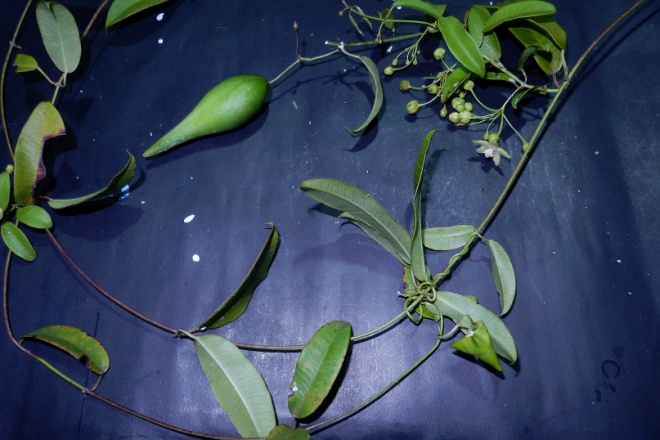 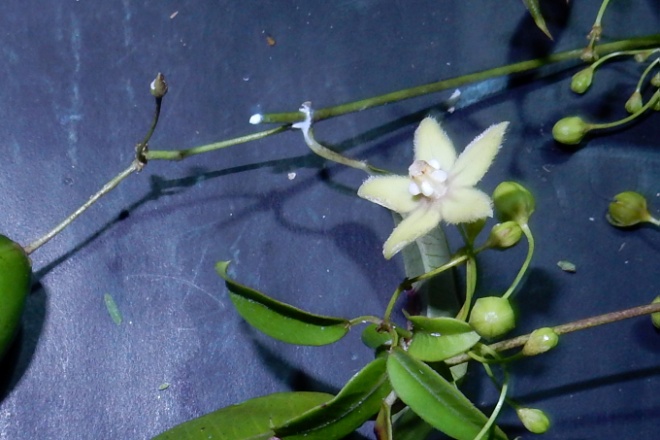 AsclepediaceaeBlepharodon mucronatum.(Schltdl.) Decne.Col. 40167Mixteco de YoloxóchitlKwi1yo'1o4 ti1ndi'4i4 li3sa4Nota: No es comestible. Con latex abundante. Es uno de los dos ti1ndi'4i4 li3sa4 no comestibles.Mixteco de YoloxóchitlKwi1yo'1o4 ti1ndi'4i4 li3sa4Nota: No es comestible. Con latex abundante. Es uno de los dos ti1ndi'4i4 li3sa4 no comestibles.Mixteco de YoloxóchitlKwi1yo'1o4 ti1ndi'4i4 li3sa4Nota: No es comestible. Con latex abundante. Es uno de los dos ti1ndi'4i4 li3sa4 no comestibles.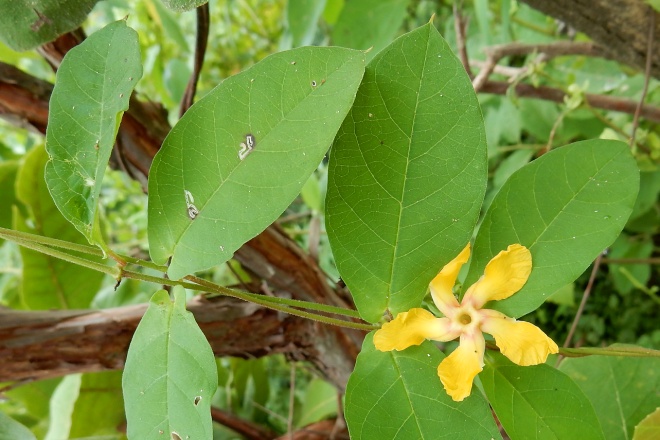 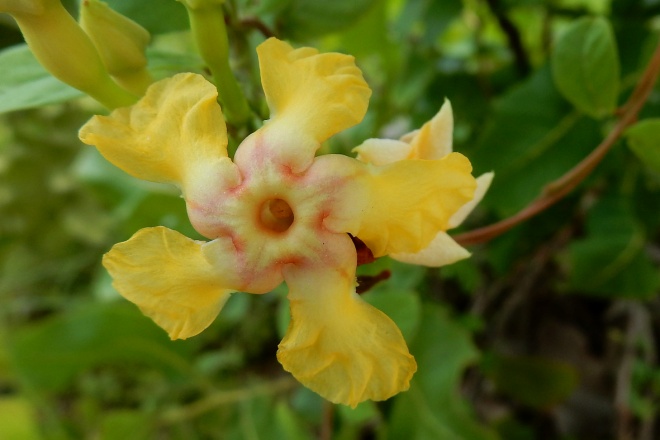 AsclepediaceaeMandevilla subsagittata (Ruiz  & Pav.) WoodsonCol. 40186Mixteco de YoloxóchitlKwi1yo'1o4 ti1ndi'4i4 li3sa4 na'3ni24Uso: No es comestibleMixteco de YoloxóchitlKwi1yo'1o4 ti1ndi'4i4 li3sa4 na'3ni24Uso: No es comestibleMixteco de YoloxóchitlKwi1yo'1o4 ti1ndi'4i4 li3sa4 na'3ni24Uso: No es comestible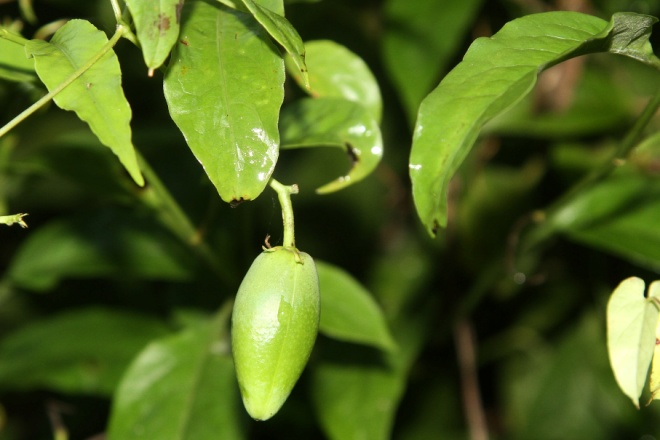 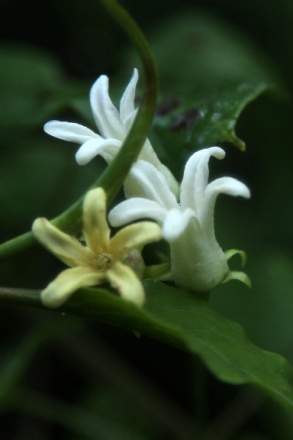 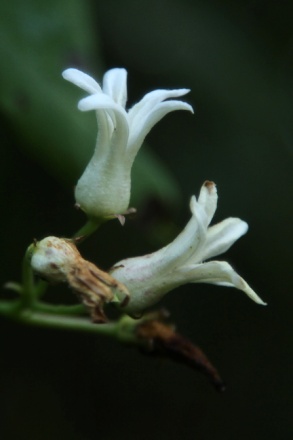 AsclepediaceaeCynanchum cf. ligulatum (Benth.) WoodsonCol. 40188Mixteco de YoloxóchitlKwi1yo'1o4 ti1ndi'4i4 li3sa4Usos: Comestibles la guía y los frutos verdes todavía.Mixteco de YoloxóchitlKwi1yo'1o4 ti1ndi'4i4 li3sa4Usos: Comestibles la guía y los frutos verdes todavía.Mixteco de YoloxóchitlKwi1yo'1o4 ti1ndi'4i4 li3sa4Usos: Comestibles la guía y los frutos verdes todavía.AsclepediaceaeMixteco de YoloxóchitlKwi1yo'1o4 ti1ndi'4i4 xi4ki4 ja3ta4NO COLECTADODescrito, no vistoNo fotografiadoMixteco de YoloxóchitlKwi1yo'1o4 ti1ndi'4i4 xi4ki4 ja3ta4NO COLECTADODescrito, no vistoNo fotografiadoMixteco de YoloxóchitlKwi1yo'1o4 ti1ndi'4i4 xi4ki4 ja3ta4NO COLECTADODescrito, no vistoNo fotografiadondu3ku2 mi1ni4El nombre ndu3ku2 mi1ni4 es un término genérico que abarca quizá tres o cuatro especies científicas que en el campo los asesores distinguen fácilmente como formas distintas de ndu3ku2 mi1ni4 cuando están frente a las plantas. Sin embargo, todavía no está claro cuántos tipos un asesor distinguirá si se le pregunta simplemente "¿cuántos tipos de ndu3ku2 mi1ni4 hay? Quizá dirá que solamente hay uno o dos. Según notas tomadas de discusiones con asesores hay dos tipos, distinguidos por su tamaño: na'4nu3 'grandes' y kwa4chi3 'medianos'. 	Al colectar con varios asesores dos ndu3ku2 mi1ni4 (#1840, mediano, y #1845, grande) se dió cuenta que había otras plantas cercanas que también fueron llamadas de la misma manera. Por estar en estado vegetativo no se colectaron, pero sigue una breve descripción.	1. #1840, mediano: Calea ternifolia Kunth in HBK | tiene las hojas rasposas, algo chicas y dentadas, con flores blancas con tintas lilas que crecen en pequeños racimos	2. #1845, grande: Lasianthea ceanothifolia (Willd.) K. Becker | hoja de tamaño mediano, hojas sencillas (no dentadas) más rasposas, pubescentes que la anterior, flor grande y solitaria amarilla con aproximadamente 10 pétalos en cada flor,	3. no colectada, con hojas más grandes y aserradas que las anteriores	4. no colectada, con hojas alargadas y aserradas (dentadas) con dientes muy pequeñas y las hojas rasposas	Entonces, la división más marcada entre los ndu3ku2 mi1ni4 es por un calificativo de tamaño: na'4nu3 ('grandes') y kwa4chi3 ('medianos') . En general es el ndu3ku2 mi1ni4 de tamaño mediano que tiene el mayor número de usos. Los grandes, ndu3ku2 mi1ni4 na'4nu3, no tienen mucho uso si no sea como una vara para arrear las bestias de carga. Sus tallos son demasiado gruesos para servir en los juegos pirotécnicos. El tallo del o de los ndu3ku2 mi1ni4 kwa4chi3 se puede utilizar, si crece derecho y es del grosor adecuando, para las colas de cohetes aunque en Yoloxóchitl nadie hace este trabajo. Se sabe de este uso porque en San Luis Acatlán hay gente que hace cohetes con esta vara. Algunos asesores sugirieron que antes tallo del o de los ndu3ku2 mi1ni4 kwa4chi3 se empleaba para flechas.	El ndu3ku2 mi1ni4 kwa4chi3 tiene también un uso medicinal. Se hierven las hojas y se baña un niño con el agua tibia para curarlo de hacer corajes o de llorar mucho.ndu3ku2 mi1ni4El nombre ndu3ku2 mi1ni4 es un término genérico que abarca quizá tres o cuatro especies científicas que en el campo los asesores distinguen fácilmente como formas distintas de ndu3ku2 mi1ni4 cuando están frente a las plantas. Sin embargo, todavía no está claro cuántos tipos un asesor distinguirá si se le pregunta simplemente "¿cuántos tipos de ndu3ku2 mi1ni4 hay? Quizá dirá que solamente hay uno o dos. Según notas tomadas de discusiones con asesores hay dos tipos, distinguidos por su tamaño: na'4nu3 'grandes' y kwa4chi3 'medianos'. 	Al colectar con varios asesores dos ndu3ku2 mi1ni4 (#1840, mediano, y #1845, grande) se dió cuenta que había otras plantas cercanas que también fueron llamadas de la misma manera. Por estar en estado vegetativo no se colectaron, pero sigue una breve descripción.	1. #1840, mediano: Calea ternifolia Kunth in HBK | tiene las hojas rasposas, algo chicas y dentadas, con flores blancas con tintas lilas que crecen en pequeños racimos	2. #1845, grande: Lasianthea ceanothifolia (Willd.) K. Becker | hoja de tamaño mediano, hojas sencillas (no dentadas) más rasposas, pubescentes que la anterior, flor grande y solitaria amarilla con aproximadamente 10 pétalos en cada flor,	3. no colectada, con hojas más grandes y aserradas que las anteriores	4. no colectada, con hojas alargadas y aserradas (dentadas) con dientes muy pequeñas y las hojas rasposas	Entonces, la división más marcada entre los ndu3ku2 mi1ni4 es por un calificativo de tamaño: na'4nu3 ('grandes') y kwa4chi3 ('medianos') . En general es el ndu3ku2 mi1ni4 de tamaño mediano que tiene el mayor número de usos. Los grandes, ndu3ku2 mi1ni4 na'4nu3, no tienen mucho uso si no sea como una vara para arrear las bestias de carga. Sus tallos son demasiado gruesos para servir en los juegos pirotécnicos. El tallo del o de los ndu3ku2 mi1ni4 kwa4chi3 se puede utilizar, si crece derecho y es del grosor adecuando, para las colas de cohetes aunque en Yoloxóchitl nadie hace este trabajo. Se sabe de este uso porque en San Luis Acatlán hay gente que hace cohetes con esta vara. Algunos asesores sugirieron que antes tallo del o de los ndu3ku2 mi1ni4 kwa4chi3 se empleaba para flechas.	El ndu3ku2 mi1ni4 kwa4chi3 tiene también un uso medicinal. Se hierven las hojas y se baña un niño con el agua tibia para curarlo de hacer corajes o de llorar mucho.ndu3ku2 mi1ni4El nombre ndu3ku2 mi1ni4 es un término genérico que abarca quizá tres o cuatro especies científicas que en el campo los asesores distinguen fácilmente como formas distintas de ndu3ku2 mi1ni4 cuando están frente a las plantas. Sin embargo, todavía no está claro cuántos tipos un asesor distinguirá si se le pregunta simplemente "¿cuántos tipos de ndu3ku2 mi1ni4 hay? Quizá dirá que solamente hay uno o dos. Según notas tomadas de discusiones con asesores hay dos tipos, distinguidos por su tamaño: na'4nu3 'grandes' y kwa4chi3 'medianos'. 	Al colectar con varios asesores dos ndu3ku2 mi1ni4 (#1840, mediano, y #1845, grande) se dió cuenta que había otras plantas cercanas que también fueron llamadas de la misma manera. Por estar en estado vegetativo no se colectaron, pero sigue una breve descripción.	1. #1840, mediano: Calea ternifolia Kunth in HBK | tiene las hojas rasposas, algo chicas y dentadas, con flores blancas con tintas lilas que crecen en pequeños racimos	2. #1845, grande: Lasianthea ceanothifolia (Willd.) K. Becker | hoja de tamaño mediano, hojas sencillas (no dentadas) más rasposas, pubescentes que la anterior, flor grande y solitaria amarilla con aproximadamente 10 pétalos en cada flor,	3. no colectada, con hojas más grandes y aserradas que las anteriores	4. no colectada, con hojas alargadas y aserradas (dentadas) con dientes muy pequeñas y las hojas rasposas	Entonces, la división más marcada entre los ndu3ku2 mi1ni4 es por un calificativo de tamaño: na'4nu3 ('grandes') y kwa4chi3 ('medianos') . En general es el ndu3ku2 mi1ni4 de tamaño mediano que tiene el mayor número de usos. Los grandes, ndu3ku2 mi1ni4 na'4nu3, no tienen mucho uso si no sea como una vara para arrear las bestias de carga. Sus tallos son demasiado gruesos para servir en los juegos pirotécnicos. El tallo del o de los ndu3ku2 mi1ni4 kwa4chi3 se puede utilizar, si crece derecho y es del grosor adecuando, para las colas de cohetes aunque en Yoloxóchitl nadie hace este trabajo. Se sabe de este uso porque en San Luis Acatlán hay gente que hace cohetes con esta vara. Algunos asesores sugirieron que antes tallo del o de los ndu3ku2 mi1ni4 kwa4chi3 se empleaba para flechas.	El ndu3ku2 mi1ni4 kwa4chi3 tiene también un uso medicinal. Se hierven las hojas y se baña un niño con el agua tibia para curarlo de hacer corajes o de llorar mucho.ndu3ku2 mi1ni4El nombre ndu3ku2 mi1ni4 es un término genérico que abarca quizá tres o cuatro especies científicas que en el campo los asesores distinguen fácilmente como formas distintas de ndu3ku2 mi1ni4 cuando están frente a las plantas. Sin embargo, todavía no está claro cuántos tipos un asesor distinguirá si se le pregunta simplemente "¿cuántos tipos de ndu3ku2 mi1ni4 hay? Quizá dirá que solamente hay uno o dos. Según notas tomadas de discusiones con asesores hay dos tipos, distinguidos por su tamaño: na'4nu3 'grandes' y kwa4chi3 'medianos'. 	Al colectar con varios asesores dos ndu3ku2 mi1ni4 (#1840, mediano, y #1845, grande) se dió cuenta que había otras plantas cercanas que también fueron llamadas de la misma manera. Por estar en estado vegetativo no se colectaron, pero sigue una breve descripción.	1. #1840, mediano: Calea ternifolia Kunth in HBK | tiene las hojas rasposas, algo chicas y dentadas, con flores blancas con tintas lilas que crecen en pequeños racimos	2. #1845, grande: Lasianthea ceanothifolia (Willd.) K. Becker | hoja de tamaño mediano, hojas sencillas (no dentadas) más rasposas, pubescentes que la anterior, flor grande y solitaria amarilla con aproximadamente 10 pétalos en cada flor,	3. no colectada, con hojas más grandes y aserradas que las anteriores	4. no colectada, con hojas alargadas y aserradas (dentadas) con dientes muy pequeñas y las hojas rasposas	Entonces, la división más marcada entre los ndu3ku2 mi1ni4 es por un calificativo de tamaño: na'4nu3 ('grandes') y kwa4chi3 ('medianos') . En general es el ndu3ku2 mi1ni4 de tamaño mediano que tiene el mayor número de usos. Los grandes, ndu3ku2 mi1ni4 na'4nu3, no tienen mucho uso si no sea como una vara para arrear las bestias de carga. Sus tallos son demasiado gruesos para servir en los juegos pirotécnicos. El tallo del o de los ndu3ku2 mi1ni4 kwa4chi3 se puede utilizar, si crece derecho y es del grosor adecuando, para las colas de cohetes aunque en Yoloxóchitl nadie hace este trabajo. Se sabe de este uso porque en San Luis Acatlán hay gente que hace cohetes con esta vara. Algunos asesores sugirieron que antes tallo del o de los ndu3ku2 mi1ni4 kwa4chi3 se empleaba para flechas.	El ndu3ku2 mi1ni4 kwa4chi3 tiene también un uso medicinal. Se hierven las hojas y se baña un niño con el agua tibia para curarlo de hacer corajes o de llorar mucho.ndu3ku2 mi1ni4El nombre ndu3ku2 mi1ni4 es un término genérico que abarca quizá tres o cuatro especies científicas que en el campo los asesores distinguen fácilmente como formas distintas de ndu3ku2 mi1ni4 cuando están frente a las plantas. Sin embargo, todavía no está claro cuántos tipos un asesor distinguirá si se le pregunta simplemente "¿cuántos tipos de ndu3ku2 mi1ni4 hay? Quizá dirá que solamente hay uno o dos. Según notas tomadas de discusiones con asesores hay dos tipos, distinguidos por su tamaño: na'4nu3 'grandes' y kwa4chi3 'medianos'. 	Al colectar con varios asesores dos ndu3ku2 mi1ni4 (#1840, mediano, y #1845, grande) se dió cuenta que había otras plantas cercanas que también fueron llamadas de la misma manera. Por estar en estado vegetativo no se colectaron, pero sigue una breve descripción.	1. #1840, mediano: Calea ternifolia Kunth in HBK | tiene las hojas rasposas, algo chicas y dentadas, con flores blancas con tintas lilas que crecen en pequeños racimos	2. #1845, grande: Lasianthea ceanothifolia (Willd.) K. Becker | hoja de tamaño mediano, hojas sencillas (no dentadas) más rasposas, pubescentes que la anterior, flor grande y solitaria amarilla con aproximadamente 10 pétalos en cada flor,	3. no colectada, con hojas más grandes y aserradas que las anteriores	4. no colectada, con hojas alargadas y aserradas (dentadas) con dientes muy pequeñas y las hojas rasposas	Entonces, la división más marcada entre los ndu3ku2 mi1ni4 es por un calificativo de tamaño: na'4nu3 ('grandes') y kwa4chi3 ('medianos') . En general es el ndu3ku2 mi1ni4 de tamaño mediano que tiene el mayor número de usos. Los grandes, ndu3ku2 mi1ni4 na'4nu3, no tienen mucho uso si no sea como una vara para arrear las bestias de carga. Sus tallos son demasiado gruesos para servir en los juegos pirotécnicos. El tallo del o de los ndu3ku2 mi1ni4 kwa4chi3 se puede utilizar, si crece derecho y es del grosor adecuando, para las colas de cohetes aunque en Yoloxóchitl nadie hace este trabajo. Se sabe de este uso porque en San Luis Acatlán hay gente que hace cohetes con esta vara. Algunos asesores sugirieron que antes tallo del o de los ndu3ku2 mi1ni4 kwa4chi3 se empleaba para flechas.	El ndu3ku2 mi1ni4 kwa4chi3 tiene también un uso medicinal. Se hierven las hojas y se baña un niño con el agua tibia para curarlo de hacer corajes o de llorar mucho.ndu3ku2 mi1ni4El nombre ndu3ku2 mi1ni4 es un término genérico que abarca quizá tres o cuatro especies científicas que en el campo los asesores distinguen fácilmente como formas distintas de ndu3ku2 mi1ni4 cuando están frente a las plantas. Sin embargo, todavía no está claro cuántos tipos un asesor distinguirá si se le pregunta simplemente "¿cuántos tipos de ndu3ku2 mi1ni4 hay? Quizá dirá que solamente hay uno o dos. Según notas tomadas de discusiones con asesores hay dos tipos, distinguidos por su tamaño: na'4nu3 'grandes' y kwa4chi3 'medianos'. 	Al colectar con varios asesores dos ndu3ku2 mi1ni4 (#1840, mediano, y #1845, grande) se dió cuenta que había otras plantas cercanas que también fueron llamadas de la misma manera. Por estar en estado vegetativo no se colectaron, pero sigue una breve descripción.	1. #1840, mediano: Calea ternifolia Kunth in HBK | tiene las hojas rasposas, algo chicas y dentadas, con flores blancas con tintas lilas que crecen en pequeños racimos	2. #1845, grande: Lasianthea ceanothifolia (Willd.) K. Becker | hoja de tamaño mediano, hojas sencillas (no dentadas) más rasposas, pubescentes que la anterior, flor grande y solitaria amarilla con aproximadamente 10 pétalos en cada flor,	3. no colectada, con hojas más grandes y aserradas que las anteriores	4. no colectada, con hojas alargadas y aserradas (dentadas) con dientes muy pequeñas y las hojas rasposas	Entonces, la división más marcada entre los ndu3ku2 mi1ni4 es por un calificativo de tamaño: na'4nu3 ('grandes') y kwa4chi3 ('medianos') . En general es el ndu3ku2 mi1ni4 de tamaño mediano que tiene el mayor número de usos. Los grandes, ndu3ku2 mi1ni4 na'4nu3, no tienen mucho uso si no sea como una vara para arrear las bestias de carga. Sus tallos son demasiado gruesos para servir en los juegos pirotécnicos. El tallo del o de los ndu3ku2 mi1ni4 kwa4chi3 se puede utilizar, si crece derecho y es del grosor adecuando, para las colas de cohetes aunque en Yoloxóchitl nadie hace este trabajo. Se sabe de este uso porque en San Luis Acatlán hay gente que hace cohetes con esta vara. Algunos asesores sugirieron que antes tallo del o de los ndu3ku2 mi1ni4 kwa4chi3 se empleaba para flechas.	El ndu3ku2 mi1ni4 kwa4chi3 tiene también un uso medicinal. Se hierven las hojas y se baña un niño con el agua tibia para curarlo de hacer corajes o de llorar mucho.ndu3ku2 mi1ni4El nombre ndu3ku2 mi1ni4 es un término genérico que abarca quizá tres o cuatro especies científicas que en el campo los asesores distinguen fácilmente como formas distintas de ndu3ku2 mi1ni4 cuando están frente a las plantas. Sin embargo, todavía no está claro cuántos tipos un asesor distinguirá si se le pregunta simplemente "¿cuántos tipos de ndu3ku2 mi1ni4 hay? Quizá dirá que solamente hay uno o dos. Según notas tomadas de discusiones con asesores hay dos tipos, distinguidos por su tamaño: na'4nu3 'grandes' y kwa4chi3 'medianos'. 	Al colectar con varios asesores dos ndu3ku2 mi1ni4 (#1840, mediano, y #1845, grande) se dió cuenta que había otras plantas cercanas que también fueron llamadas de la misma manera. Por estar en estado vegetativo no se colectaron, pero sigue una breve descripción.	1. #1840, mediano: Calea ternifolia Kunth in HBK | tiene las hojas rasposas, algo chicas y dentadas, con flores blancas con tintas lilas que crecen en pequeños racimos	2. #1845, grande: Lasianthea ceanothifolia (Willd.) K. Becker | hoja de tamaño mediano, hojas sencillas (no dentadas) más rasposas, pubescentes que la anterior, flor grande y solitaria amarilla con aproximadamente 10 pétalos en cada flor,	3. no colectada, con hojas más grandes y aserradas que las anteriores	4. no colectada, con hojas alargadas y aserradas (dentadas) con dientes muy pequeñas y las hojas rasposas	Entonces, la división más marcada entre los ndu3ku2 mi1ni4 es por un calificativo de tamaño: na'4nu3 ('grandes') y kwa4chi3 ('medianos') . En general es el ndu3ku2 mi1ni4 de tamaño mediano que tiene el mayor número de usos. Los grandes, ndu3ku2 mi1ni4 na'4nu3, no tienen mucho uso si no sea como una vara para arrear las bestias de carga. Sus tallos son demasiado gruesos para servir en los juegos pirotécnicos. El tallo del o de los ndu3ku2 mi1ni4 kwa4chi3 se puede utilizar, si crece derecho y es del grosor adecuando, para las colas de cohetes aunque en Yoloxóchitl nadie hace este trabajo. Se sabe de este uso porque en San Luis Acatlán hay gente que hace cohetes con esta vara. Algunos asesores sugirieron que antes tallo del o de los ndu3ku2 mi1ni4 kwa4chi3 se empleaba para flechas.	El ndu3ku2 mi1ni4 kwa4chi3 tiene también un uso medicinal. Se hierven las hojas y se baña un niño con el agua tibia para curarlo de hacer corajes o de llorar mucho.ndu3ku2 mi1ni4El nombre ndu3ku2 mi1ni4 es un término genérico que abarca quizá tres o cuatro especies científicas que en el campo los asesores distinguen fácilmente como formas distintas de ndu3ku2 mi1ni4 cuando están frente a las plantas. Sin embargo, todavía no está claro cuántos tipos un asesor distinguirá si se le pregunta simplemente "¿cuántos tipos de ndu3ku2 mi1ni4 hay? Quizá dirá que solamente hay uno o dos. Según notas tomadas de discusiones con asesores hay dos tipos, distinguidos por su tamaño: na'4nu3 'grandes' y kwa4chi3 'medianos'. 	Al colectar con varios asesores dos ndu3ku2 mi1ni4 (#1840, mediano, y #1845, grande) se dió cuenta que había otras plantas cercanas que también fueron llamadas de la misma manera. Por estar en estado vegetativo no se colectaron, pero sigue una breve descripción.	1. #1840, mediano: Calea ternifolia Kunth in HBK | tiene las hojas rasposas, algo chicas y dentadas, con flores blancas con tintas lilas que crecen en pequeños racimos	2. #1845, grande: Lasianthea ceanothifolia (Willd.) K. Becker | hoja de tamaño mediano, hojas sencillas (no dentadas) más rasposas, pubescentes que la anterior, flor grande y solitaria amarilla con aproximadamente 10 pétalos en cada flor,	3. no colectada, con hojas más grandes y aserradas que las anteriores	4. no colectada, con hojas alargadas y aserradas (dentadas) con dientes muy pequeñas y las hojas rasposas	Entonces, la división más marcada entre los ndu3ku2 mi1ni4 es por un calificativo de tamaño: na'4nu3 ('grandes') y kwa4chi3 ('medianos') . En general es el ndu3ku2 mi1ni4 de tamaño mediano que tiene el mayor número de usos. Los grandes, ndu3ku2 mi1ni4 na'4nu3, no tienen mucho uso si no sea como una vara para arrear las bestias de carga. Sus tallos son demasiado gruesos para servir en los juegos pirotécnicos. El tallo del o de los ndu3ku2 mi1ni4 kwa4chi3 se puede utilizar, si crece derecho y es del grosor adecuando, para las colas de cohetes aunque en Yoloxóchitl nadie hace este trabajo. Se sabe de este uso porque en San Luis Acatlán hay gente que hace cohetes con esta vara. Algunos asesores sugirieron que antes tallo del o de los ndu3ku2 mi1ni4 kwa4chi3 se empleaba para flechas.	El ndu3ku2 mi1ni4 kwa4chi3 tiene también un uso medicinal. Se hierven las hojas y se baña un niño con el agua tibia para curarlo de hacer corajes o de llorar mucho.ndu3ku2 mi1ni4El nombre ndu3ku2 mi1ni4 es un término genérico que abarca quizá tres o cuatro especies científicas que en el campo los asesores distinguen fácilmente como formas distintas de ndu3ku2 mi1ni4 cuando están frente a las plantas. Sin embargo, todavía no está claro cuántos tipos un asesor distinguirá si se le pregunta simplemente "¿cuántos tipos de ndu3ku2 mi1ni4 hay? Quizá dirá que solamente hay uno o dos. Según notas tomadas de discusiones con asesores hay dos tipos, distinguidos por su tamaño: na'4nu3 'grandes' y kwa4chi3 'medianos'. 	Al colectar con varios asesores dos ndu3ku2 mi1ni4 (#1840, mediano, y #1845, grande) se dió cuenta que había otras plantas cercanas que también fueron llamadas de la misma manera. Por estar en estado vegetativo no se colectaron, pero sigue una breve descripción.	1. #1840, mediano: Calea ternifolia Kunth in HBK | tiene las hojas rasposas, algo chicas y dentadas, con flores blancas con tintas lilas que crecen en pequeños racimos	2. #1845, grande: Lasianthea ceanothifolia (Willd.) K. Becker | hoja de tamaño mediano, hojas sencillas (no dentadas) más rasposas, pubescentes que la anterior, flor grande y solitaria amarilla con aproximadamente 10 pétalos en cada flor,	3. no colectada, con hojas más grandes y aserradas que las anteriores	4. no colectada, con hojas alargadas y aserradas (dentadas) con dientes muy pequeñas y las hojas rasposas	Entonces, la división más marcada entre los ndu3ku2 mi1ni4 es por un calificativo de tamaño: na'4nu3 ('grandes') y kwa4chi3 ('medianos') . En general es el ndu3ku2 mi1ni4 de tamaño mediano que tiene el mayor número de usos. Los grandes, ndu3ku2 mi1ni4 na'4nu3, no tienen mucho uso si no sea como una vara para arrear las bestias de carga. Sus tallos son demasiado gruesos para servir en los juegos pirotécnicos. El tallo del o de los ndu3ku2 mi1ni4 kwa4chi3 se puede utilizar, si crece derecho y es del grosor adecuando, para las colas de cohetes aunque en Yoloxóchitl nadie hace este trabajo. Se sabe de este uso porque en San Luis Acatlán hay gente que hace cohetes con esta vara. Algunos asesores sugirieron que antes tallo del o de los ndu3ku2 mi1ni4 kwa4chi3 se empleaba para flechas.	El ndu3ku2 mi1ni4 kwa4chi3 tiene también un uso medicinal. Se hierven las hojas y se baña un niño con el agua tibia para curarlo de hacer corajes o de llorar mucho.ndu3ku2 mi1ni4El nombre ndu3ku2 mi1ni4 es un término genérico que abarca quizá tres o cuatro especies científicas que en el campo los asesores distinguen fácilmente como formas distintas de ndu3ku2 mi1ni4 cuando están frente a las plantas. Sin embargo, todavía no está claro cuántos tipos un asesor distinguirá si se le pregunta simplemente "¿cuántos tipos de ndu3ku2 mi1ni4 hay? Quizá dirá que solamente hay uno o dos. Según notas tomadas de discusiones con asesores hay dos tipos, distinguidos por su tamaño: na'4nu3 'grandes' y kwa4chi3 'medianos'. 	Al colectar con varios asesores dos ndu3ku2 mi1ni4 (#1840, mediano, y #1845, grande) se dió cuenta que había otras plantas cercanas que también fueron llamadas de la misma manera. Por estar en estado vegetativo no se colectaron, pero sigue una breve descripción.	1. #1840, mediano: Calea ternifolia Kunth in HBK | tiene las hojas rasposas, algo chicas y dentadas, con flores blancas con tintas lilas que crecen en pequeños racimos	2. #1845, grande: Lasianthea ceanothifolia (Willd.) K. Becker | hoja de tamaño mediano, hojas sencillas (no dentadas) más rasposas, pubescentes que la anterior, flor grande y solitaria amarilla con aproximadamente 10 pétalos en cada flor,	3. no colectada, con hojas más grandes y aserradas que las anteriores	4. no colectada, con hojas alargadas y aserradas (dentadas) con dientes muy pequeñas y las hojas rasposas	Entonces, la división más marcada entre los ndu3ku2 mi1ni4 es por un calificativo de tamaño: na'4nu3 ('grandes') y kwa4chi3 ('medianos') . En general es el ndu3ku2 mi1ni4 de tamaño mediano que tiene el mayor número de usos. Los grandes, ndu3ku2 mi1ni4 na'4nu3, no tienen mucho uso si no sea como una vara para arrear las bestias de carga. Sus tallos son demasiado gruesos para servir en los juegos pirotécnicos. El tallo del o de los ndu3ku2 mi1ni4 kwa4chi3 se puede utilizar, si crece derecho y es del grosor adecuando, para las colas de cohetes aunque en Yoloxóchitl nadie hace este trabajo. Se sabe de este uso porque en San Luis Acatlán hay gente que hace cohetes con esta vara. Algunos asesores sugirieron que antes tallo del o de los ndu3ku2 mi1ni4 kwa4chi3 se empleaba para flechas.	El ndu3ku2 mi1ni4 kwa4chi3 tiene también un uso medicinal. Se hierven las hojas y se baña un niño con el agua tibia para curarlo de hacer corajes o de llorar mucho.ndu3ku2 mi1ni4El nombre ndu3ku2 mi1ni4 es un término genérico que abarca quizá tres o cuatro especies científicas que en el campo los asesores distinguen fácilmente como formas distintas de ndu3ku2 mi1ni4 cuando están frente a las plantas. Sin embargo, todavía no está claro cuántos tipos un asesor distinguirá si se le pregunta simplemente "¿cuántos tipos de ndu3ku2 mi1ni4 hay? Quizá dirá que solamente hay uno o dos. Según notas tomadas de discusiones con asesores hay dos tipos, distinguidos por su tamaño: na'4nu3 'grandes' y kwa4chi3 'medianos'. 	Al colectar con varios asesores dos ndu3ku2 mi1ni4 (#1840, mediano, y #1845, grande) se dió cuenta que había otras plantas cercanas que también fueron llamadas de la misma manera. Por estar en estado vegetativo no se colectaron, pero sigue una breve descripción.	1. #1840, mediano: Calea ternifolia Kunth in HBK | tiene las hojas rasposas, algo chicas y dentadas, con flores blancas con tintas lilas que crecen en pequeños racimos	2. #1845, grande: Lasianthea ceanothifolia (Willd.) K. Becker | hoja de tamaño mediano, hojas sencillas (no dentadas) más rasposas, pubescentes que la anterior, flor grande y solitaria amarilla con aproximadamente 10 pétalos en cada flor,	3. no colectada, con hojas más grandes y aserradas que las anteriores	4. no colectada, con hojas alargadas y aserradas (dentadas) con dientes muy pequeñas y las hojas rasposas	Entonces, la división más marcada entre los ndu3ku2 mi1ni4 es por un calificativo de tamaño: na'4nu3 ('grandes') y kwa4chi3 ('medianos') . En general es el ndu3ku2 mi1ni4 de tamaño mediano que tiene el mayor número de usos. Los grandes, ndu3ku2 mi1ni4 na'4nu3, no tienen mucho uso si no sea como una vara para arrear las bestias de carga. Sus tallos son demasiado gruesos para servir en los juegos pirotécnicos. El tallo del o de los ndu3ku2 mi1ni4 kwa4chi3 se puede utilizar, si crece derecho y es del grosor adecuando, para las colas de cohetes aunque en Yoloxóchitl nadie hace este trabajo. Se sabe de este uso porque en San Luis Acatlán hay gente que hace cohetes con esta vara. Algunos asesores sugirieron que antes tallo del o de los ndu3ku2 mi1ni4 kwa4chi3 se empleaba para flechas.	El ndu3ku2 mi1ni4 kwa4chi3 tiene también un uso medicinal. Se hierven las hojas y se baña un niño con el agua tibia para curarlo de hacer corajes o de llorar mucho.ndu3ku2 mi1ni4El nombre ndu3ku2 mi1ni4 es un término genérico que abarca quizá tres o cuatro especies científicas que en el campo los asesores distinguen fácilmente como formas distintas de ndu3ku2 mi1ni4 cuando están frente a las plantas. Sin embargo, todavía no está claro cuántos tipos un asesor distinguirá si se le pregunta simplemente "¿cuántos tipos de ndu3ku2 mi1ni4 hay? Quizá dirá que solamente hay uno o dos. Según notas tomadas de discusiones con asesores hay dos tipos, distinguidos por su tamaño: na'4nu3 'grandes' y kwa4chi3 'medianos'. 	Al colectar con varios asesores dos ndu3ku2 mi1ni4 (#1840, mediano, y #1845, grande) se dió cuenta que había otras plantas cercanas que también fueron llamadas de la misma manera. Por estar en estado vegetativo no se colectaron, pero sigue una breve descripción.	1. #1840, mediano: Calea ternifolia Kunth in HBK | tiene las hojas rasposas, algo chicas y dentadas, con flores blancas con tintas lilas que crecen en pequeños racimos	2. #1845, grande: Lasianthea ceanothifolia (Willd.) K. Becker | hoja de tamaño mediano, hojas sencillas (no dentadas) más rasposas, pubescentes que la anterior, flor grande y solitaria amarilla con aproximadamente 10 pétalos en cada flor,	3. no colectada, con hojas más grandes y aserradas que las anteriores	4. no colectada, con hojas alargadas y aserradas (dentadas) con dientes muy pequeñas y las hojas rasposas	Entonces, la división más marcada entre los ndu3ku2 mi1ni4 es por un calificativo de tamaño: na'4nu3 ('grandes') y kwa4chi3 ('medianos') . En general es el ndu3ku2 mi1ni4 de tamaño mediano que tiene el mayor número de usos. Los grandes, ndu3ku2 mi1ni4 na'4nu3, no tienen mucho uso si no sea como una vara para arrear las bestias de carga. Sus tallos son demasiado gruesos para servir en los juegos pirotécnicos. El tallo del o de los ndu3ku2 mi1ni4 kwa4chi3 se puede utilizar, si crece derecho y es del grosor adecuando, para las colas de cohetes aunque en Yoloxóchitl nadie hace este trabajo. Se sabe de este uso porque en San Luis Acatlán hay gente que hace cohetes con esta vara. Algunos asesores sugirieron que antes tallo del o de los ndu3ku2 mi1ni4 kwa4chi3 se empleaba para flechas.	El ndu3ku2 mi1ni4 kwa4chi3 tiene también un uso medicinal. Se hierven las hojas y se baña un niño con el agua tibia para curarlo de hacer corajes o de llorar mucho.ndu3ku2 mi1ni4El nombre ndu3ku2 mi1ni4 es un término genérico que abarca quizá tres o cuatro especies científicas que en el campo los asesores distinguen fácilmente como formas distintas de ndu3ku2 mi1ni4 cuando están frente a las plantas. Sin embargo, todavía no está claro cuántos tipos un asesor distinguirá si se le pregunta simplemente "¿cuántos tipos de ndu3ku2 mi1ni4 hay? Quizá dirá que solamente hay uno o dos. Según notas tomadas de discusiones con asesores hay dos tipos, distinguidos por su tamaño: na'4nu3 'grandes' y kwa4chi3 'medianos'. 	Al colectar con varios asesores dos ndu3ku2 mi1ni4 (#1840, mediano, y #1845, grande) se dió cuenta que había otras plantas cercanas que también fueron llamadas de la misma manera. Por estar en estado vegetativo no se colectaron, pero sigue una breve descripción.	1. #1840, mediano: Calea ternifolia Kunth in HBK | tiene las hojas rasposas, algo chicas y dentadas, con flores blancas con tintas lilas que crecen en pequeños racimos	2. #1845, grande: Lasianthea ceanothifolia (Willd.) K. Becker | hoja de tamaño mediano, hojas sencillas (no dentadas) más rasposas, pubescentes que la anterior, flor grande y solitaria amarilla con aproximadamente 10 pétalos en cada flor,	3. no colectada, con hojas más grandes y aserradas que las anteriores	4. no colectada, con hojas alargadas y aserradas (dentadas) con dientes muy pequeñas y las hojas rasposas	Entonces, la división más marcada entre los ndu3ku2 mi1ni4 es por un calificativo de tamaño: na'4nu3 ('grandes') y kwa4chi3 ('medianos') . En general es el ndu3ku2 mi1ni4 de tamaño mediano que tiene el mayor número de usos. Los grandes, ndu3ku2 mi1ni4 na'4nu3, no tienen mucho uso si no sea como una vara para arrear las bestias de carga. Sus tallos son demasiado gruesos para servir en los juegos pirotécnicos. El tallo del o de los ndu3ku2 mi1ni4 kwa4chi3 se puede utilizar, si crece derecho y es del grosor adecuando, para las colas de cohetes aunque en Yoloxóchitl nadie hace este trabajo. Se sabe de este uso porque en San Luis Acatlán hay gente que hace cohetes con esta vara. Algunos asesores sugirieron que antes tallo del o de los ndu3ku2 mi1ni4 kwa4chi3 se empleaba para flechas.	El ndu3ku2 mi1ni4 kwa4chi3 tiene también un uso medicinal. Se hierven las hojas y se baña un niño con el agua tibia para curarlo de hacer corajes o de llorar mucho.ndu3ku2 mi1ni4El nombre ndu3ku2 mi1ni4 es un término genérico que abarca quizá tres o cuatro especies científicas que en el campo los asesores distinguen fácilmente como formas distintas de ndu3ku2 mi1ni4 cuando están frente a las plantas. Sin embargo, todavía no está claro cuántos tipos un asesor distinguirá si se le pregunta simplemente "¿cuántos tipos de ndu3ku2 mi1ni4 hay? Quizá dirá que solamente hay uno o dos. Según notas tomadas de discusiones con asesores hay dos tipos, distinguidos por su tamaño: na'4nu3 'grandes' y kwa4chi3 'medianos'. 	Al colectar con varios asesores dos ndu3ku2 mi1ni4 (#1840, mediano, y #1845, grande) se dió cuenta que había otras plantas cercanas que también fueron llamadas de la misma manera. Por estar en estado vegetativo no se colectaron, pero sigue una breve descripción.	1. #1840, mediano: Calea ternifolia Kunth in HBK | tiene las hojas rasposas, algo chicas y dentadas, con flores blancas con tintas lilas que crecen en pequeños racimos	2. #1845, grande: Lasianthea ceanothifolia (Willd.) K. Becker | hoja de tamaño mediano, hojas sencillas (no dentadas) más rasposas, pubescentes que la anterior, flor grande y solitaria amarilla con aproximadamente 10 pétalos en cada flor,	3. no colectada, con hojas más grandes y aserradas que las anteriores	4. no colectada, con hojas alargadas y aserradas (dentadas) con dientes muy pequeñas y las hojas rasposas	Entonces, la división más marcada entre los ndu3ku2 mi1ni4 es por un calificativo de tamaño: na'4nu3 ('grandes') y kwa4chi3 ('medianos') . En general es el ndu3ku2 mi1ni4 de tamaño mediano que tiene el mayor número de usos. Los grandes, ndu3ku2 mi1ni4 na'4nu3, no tienen mucho uso si no sea como una vara para arrear las bestias de carga. Sus tallos son demasiado gruesos para servir en los juegos pirotécnicos. El tallo del o de los ndu3ku2 mi1ni4 kwa4chi3 se puede utilizar, si crece derecho y es del grosor adecuando, para las colas de cohetes aunque en Yoloxóchitl nadie hace este trabajo. Se sabe de este uso porque en San Luis Acatlán hay gente que hace cohetes con esta vara. Algunos asesores sugirieron que antes tallo del o de los ndu3ku2 mi1ni4 kwa4chi3 se empleaba para flechas.	El ndu3ku2 mi1ni4 kwa4chi3 tiene también un uso medicinal. Se hierven las hojas y se baña un niño con el agua tibia para curarlo de hacer corajes o de llorar mucho.ndu3ku2 mi1ni4El nombre ndu3ku2 mi1ni4 es un término genérico que abarca quizá tres o cuatro especies científicas que en el campo los asesores distinguen fácilmente como formas distintas de ndu3ku2 mi1ni4 cuando están frente a las plantas. Sin embargo, todavía no está claro cuántos tipos un asesor distinguirá si se le pregunta simplemente "¿cuántos tipos de ndu3ku2 mi1ni4 hay? Quizá dirá que solamente hay uno o dos. Según notas tomadas de discusiones con asesores hay dos tipos, distinguidos por su tamaño: na'4nu3 'grandes' y kwa4chi3 'medianos'. 	Al colectar con varios asesores dos ndu3ku2 mi1ni4 (#1840, mediano, y #1845, grande) se dió cuenta que había otras plantas cercanas que también fueron llamadas de la misma manera. Por estar en estado vegetativo no se colectaron, pero sigue una breve descripción.	1. #1840, mediano: Calea ternifolia Kunth in HBK | tiene las hojas rasposas, algo chicas y dentadas, con flores blancas con tintas lilas que crecen en pequeños racimos	2. #1845, grande: Lasianthea ceanothifolia (Willd.) K. Becker | hoja de tamaño mediano, hojas sencillas (no dentadas) más rasposas, pubescentes que la anterior, flor grande y solitaria amarilla con aproximadamente 10 pétalos en cada flor,	3. no colectada, con hojas más grandes y aserradas que las anteriores	4. no colectada, con hojas alargadas y aserradas (dentadas) con dientes muy pequeñas y las hojas rasposas	Entonces, la división más marcada entre los ndu3ku2 mi1ni4 es por un calificativo de tamaño: na'4nu3 ('grandes') y kwa4chi3 ('medianos') . En general es el ndu3ku2 mi1ni4 de tamaño mediano que tiene el mayor número de usos. Los grandes, ndu3ku2 mi1ni4 na'4nu3, no tienen mucho uso si no sea como una vara para arrear las bestias de carga. Sus tallos son demasiado gruesos para servir en los juegos pirotécnicos. El tallo del o de los ndu3ku2 mi1ni4 kwa4chi3 se puede utilizar, si crece derecho y es del grosor adecuando, para las colas de cohetes aunque en Yoloxóchitl nadie hace este trabajo. Se sabe de este uso porque en San Luis Acatlán hay gente que hace cohetes con esta vara. Algunos asesores sugirieron que antes tallo del o de los ndu3ku2 mi1ni4 kwa4chi3 se empleaba para flechas.	El ndu3ku2 mi1ni4 kwa4chi3 tiene también un uso medicinal. Se hierven las hojas y se baña un niño con el agua tibia para curarlo de hacer corajes o de llorar mucho.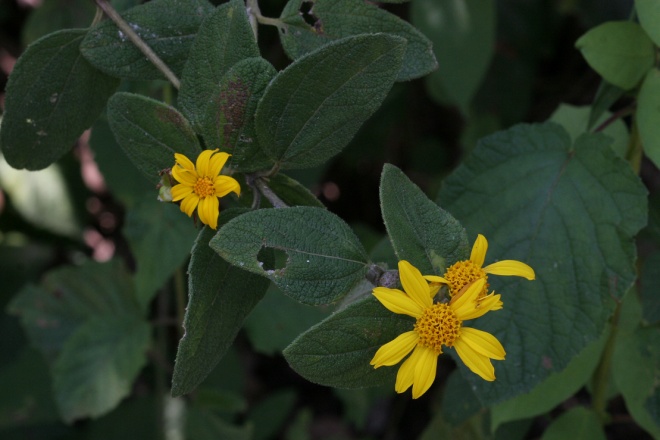 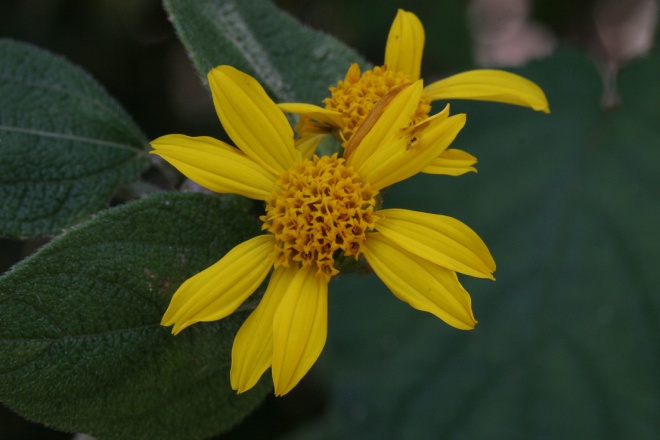 AsteraceaeLasianthea ceanothifolia (Willd.) K. BeckerCol. 1845Mixteco de Yoloxóchitlndu3ku2 mi1ni4 na'4nu3Mixteco de Yoloxóchitlndu3ku2 mi1ni4 na'4nu3Mixteco de Yoloxóchitlndu3ku2 mi1ni4 na'4nu3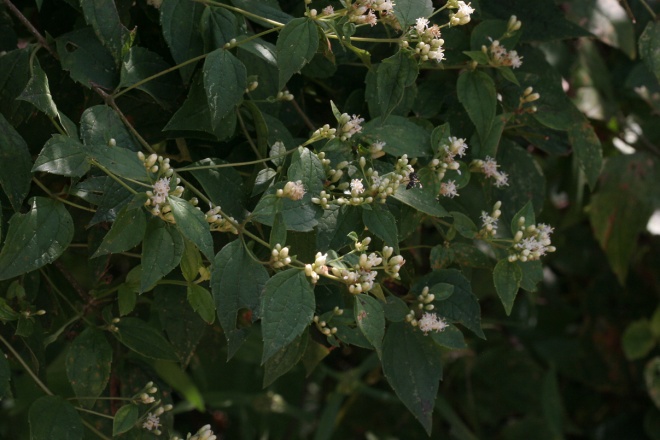 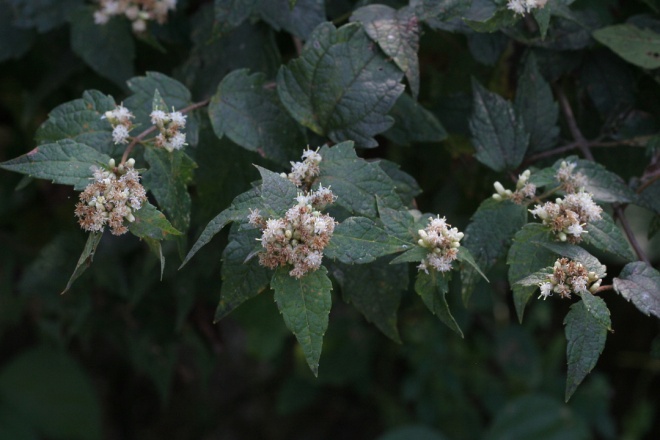 AsteraceaeCalea ternifolia Kunth in HBKyLasianthea ceanothifolia (Willd.) K. BeckerCol. 1840Mixteco de Yoloxóchitlndu3ku2 mi1ni4 kwa4chi3Mixteco de Yoloxóchitlndu3ku2 mi1ni4 kwa4chi3Mixteco de Yoloxóchitlndu3ku2 mi1ni4 kwa4chi3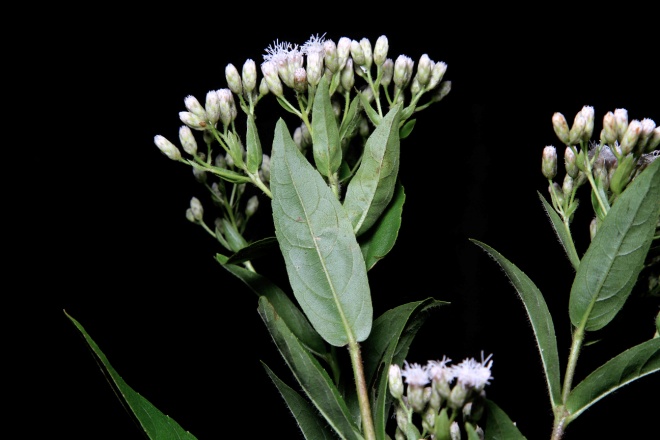 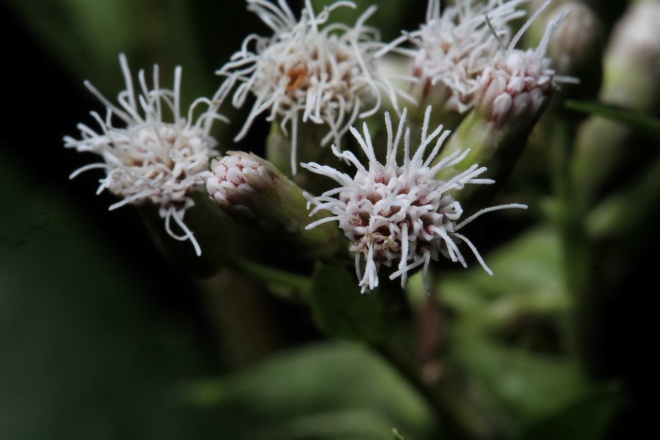 AsteraceaePendienteCol. F0070Mixteco de Yoloxóchitlndu3ku4 mi1ni4 ya3a3 Uso: Para vara de lizos en telares de cintaMixteco de Yoloxóchitlndu3ku4 mi1ni4 ya3a3 Uso: Para vara de lizos en telares de cintaMixteco de Yoloxóchitlndu3ku4 mi1ni4 ya3a3 Uso: Para vara de lizos en telares de cinta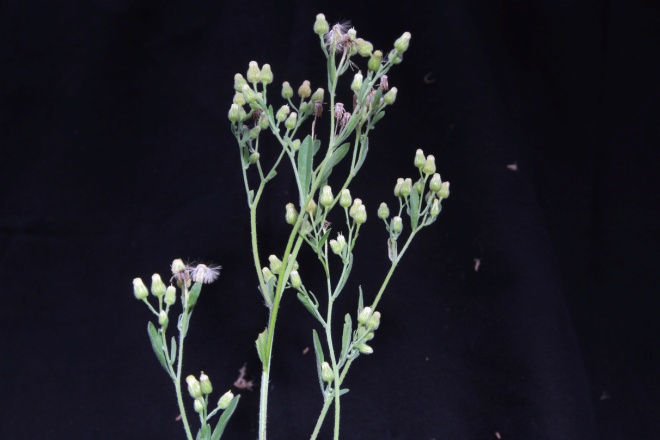 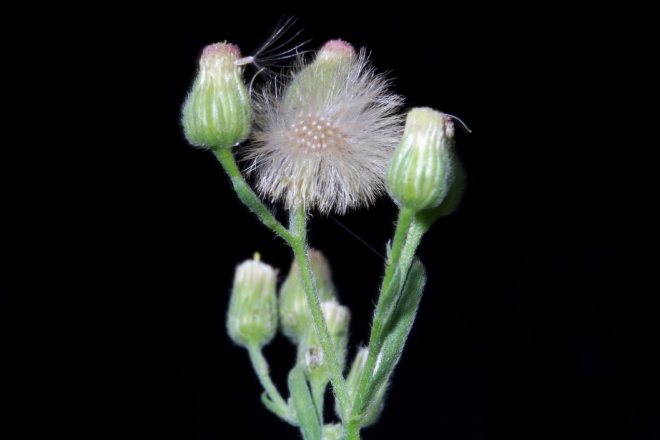 AsteraceaePendienteCol. 40021Mixteco de Yoloxóchitlndu3ku4 nda'1yu1 Usos: Significa "vara lodoso". Hay dos tipos. Uno crece en lugares de tierra fértil y el otro donde hay lodo. Sólo sirve para que los animales (nota: no especifica cuales) lo comen.Mixteco de Yoloxóchitlndu3ku4 nda'1yu1 Usos: Significa "vara lodoso". Hay dos tipos. Uno crece en lugares de tierra fértil y el otro donde hay lodo. Sólo sirve para que los animales (nota: no especifica cuales) lo comen.Mixteco de Yoloxóchitlndu3ku4 nda'1yu1 Usos: Significa "vara lodoso". Hay dos tipos. Uno crece en lugares de tierra fértil y el otro donde hay lodo. Sólo sirve para que los animales (nota: no especifica cuales) lo comen.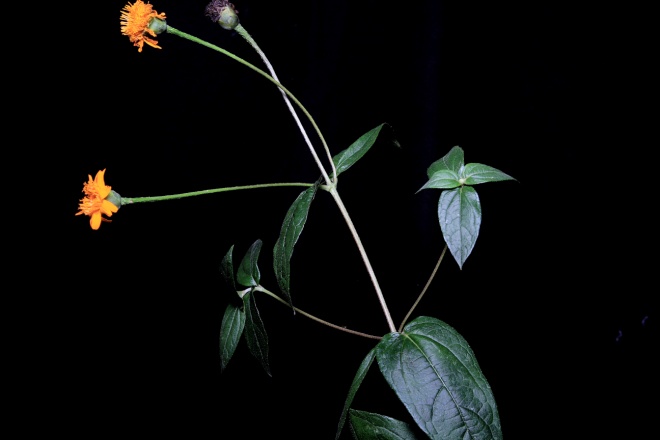 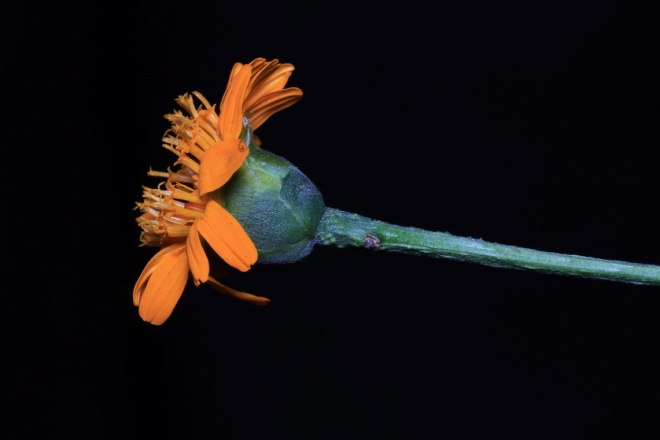 AsteraceaePendienteMixteco de YoloxóchitlNdu3ku4 mi1ni4 tu4mi4 o kwi4in2Col. F0069Mixteco de YoloxóchitlNdu3ku4 mi1ni4 tu4mi4 o kwi4in2Col. F0069Mixteco de YoloxóchitlNdu3ku4 mi1ni4 tu4mi4 o kwi4in2Col. F0069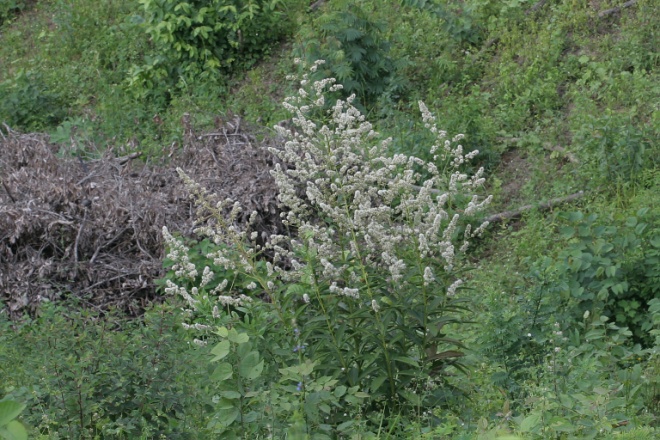 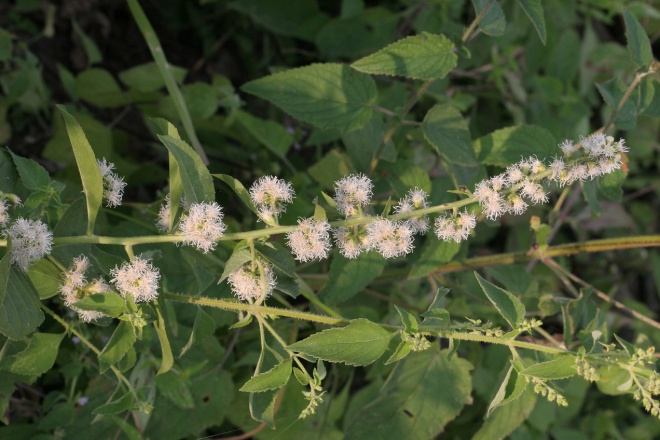 AsteraceaeTribu EupatorieaeKoanophyllon sp. or Decachaeta sp.Mixteco de YoloxóchitlI3ta2 yu1ku1 li4ma4Col. 1877Mixteco de YoloxóchitlI3ta2 yu1ku1 li4ma4Col. 1877Mixteco de YoloxóchitlI3ta2 yu1ku1 li4ma4Col. 1877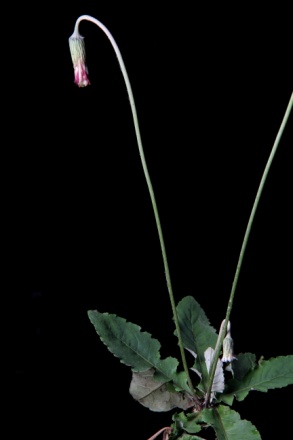 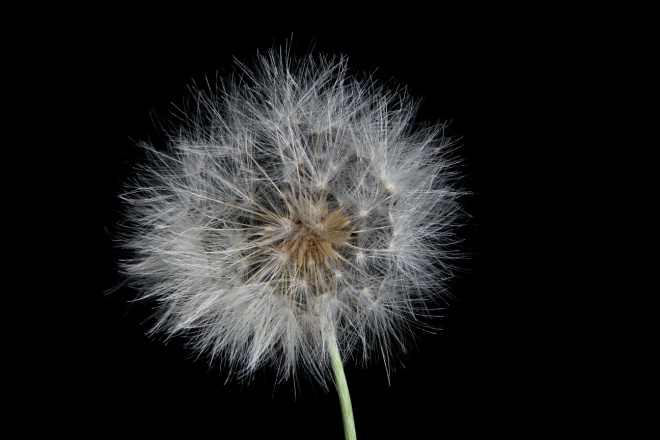 AsteraceaeChaptalia nutans (L.) Polak.(foto de Puebla)Mixteco de YoloxóchitlI3ta2 pa4tu2No colectado ni fotografiado, solamente visto (identificado en el campo)Mixteco de YoloxóchitlI3ta2 pa4tu2No colectado ni fotografiado, solamente visto (identificado en el campo)Mixteco de YoloxóchitlI3ta2 pa4tu2No colectado ni fotografiado, solamente visto (identificado en el campo)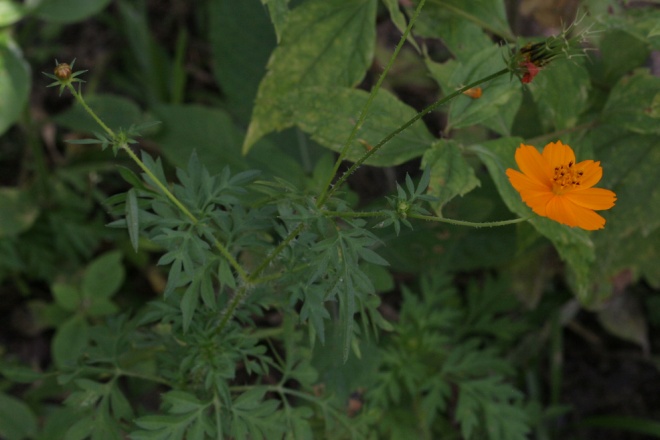 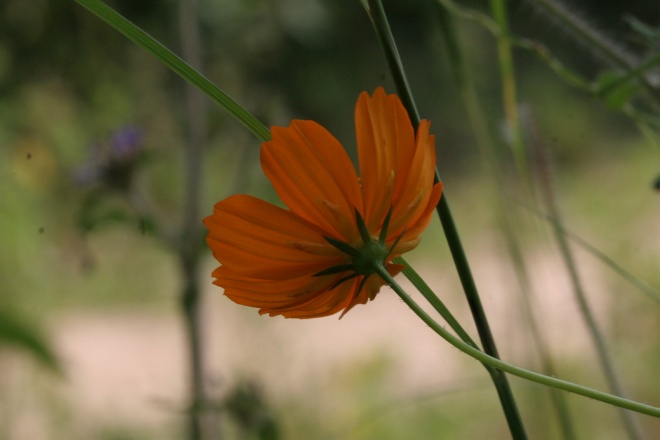 AsteraceaeCosmos sulphureus Cav.Mixteco de YoloxóchitlI3ta2 ka'4yu14Col. 1846Mixteco de YoloxóchitlI3ta2 ka'4yu14Col. 1846Mixteco de YoloxóchitlI3ta2 ka'4yu14Col. 1846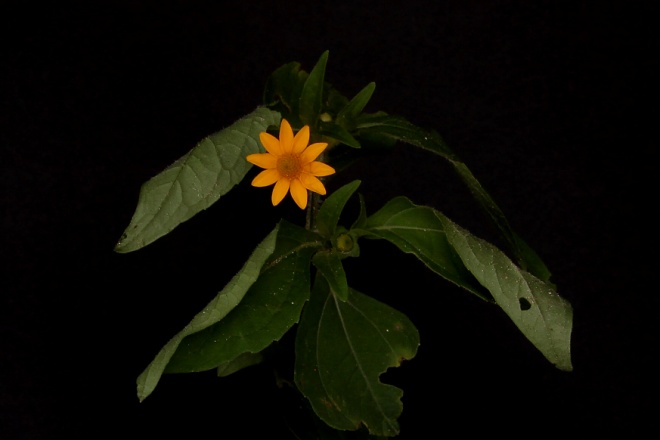 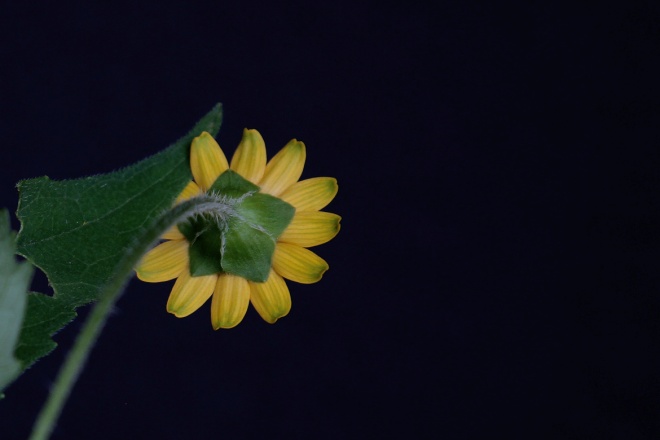 AsteraceaeMelampodium sp.Col. F0006Mixteco de Yoloxóchitli3ta2 kwa4an2Usos: CTB dijo que todos los animales se la comen. Agregó otro uso interesante. Dijo que su abuela la usaba para jabón, que mezclando las hojas con agua y frotandolas fuertemente, se les sale espuma. Se usaba para lavar ropa cuando no había jabón.Mixteco de Yoloxóchitli3ta2 kwa4an2Usos: CTB dijo que todos los animales se la comen. Agregó otro uso interesante. Dijo que su abuela la usaba para jabón, que mezclando las hojas con agua y frotandolas fuertemente, se les sale espuma. Se usaba para lavar ropa cuando no había jabón.Mixteco de Yoloxóchitli3ta2 kwa4an2Usos: CTB dijo que todos los animales se la comen. Agregó otro uso interesante. Dijo que su abuela la usaba para jabón, que mezclando las hojas con agua y frotandolas fuertemente, se les sale espuma. Se usaba para lavar ropa cuando no había jabón.AsteraceaeMikania sp.Col. Fotografiado e identificado solamente a género.Mixteco de Yoloxóchitlkwi1yo'1o4 si4kin4Usos: Mixteco de Yoloxóchitlkwi1yo'1o4 si4kin4Usos: Mixteco de Yoloxóchitlkwi1yo'1o4 si4kin4Usos: 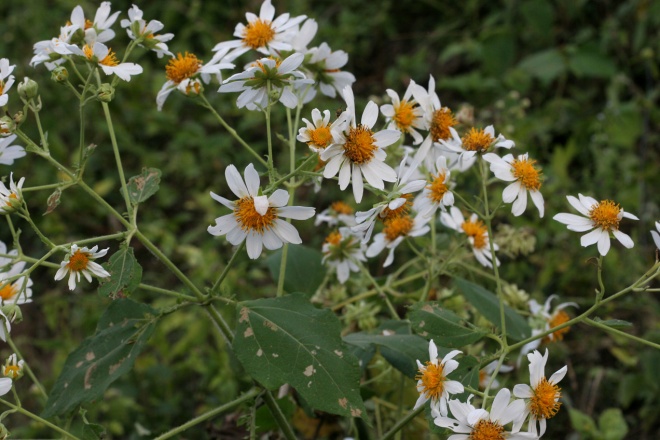 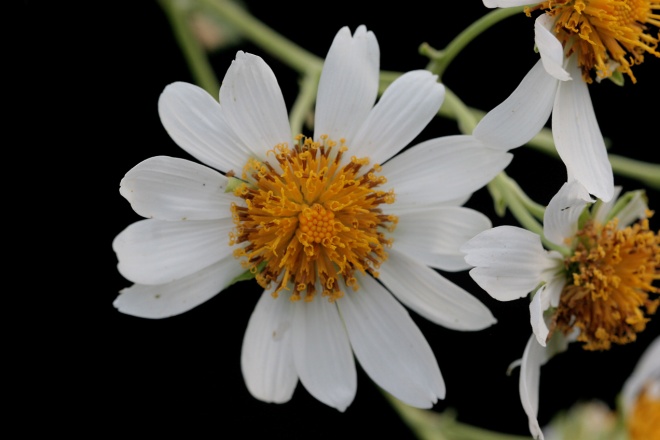 AsteraceaeMontanoa cf. grandifolia DCMixteco de YoloxóchitlTun4 tio14ko3 yu3ku4 o i3ta2 tio14ko3 yu3ku4Col. 1878Mixteco de YoloxóchitlTun4 tio14ko3 yu3ku4 o i3ta2 tio14ko3 yu3ku4Col. 1878Mixteco de YoloxóchitlTun4 tio14ko3 yu3ku4 o i3ta2 tio14ko3 yu3ku4Col. 1878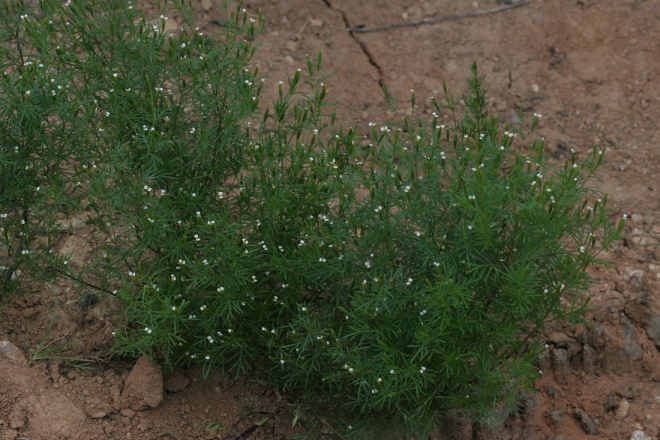 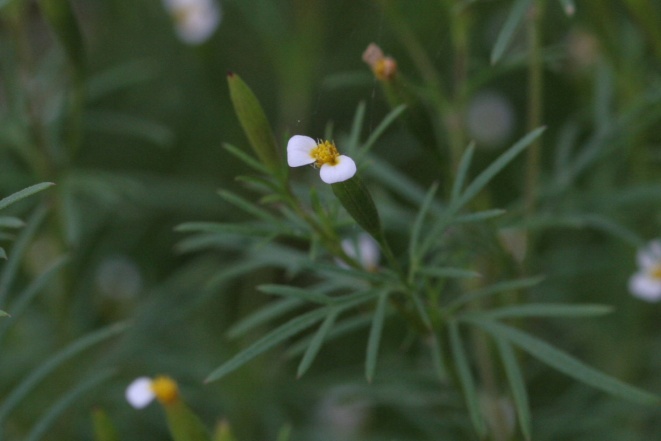 AsteraceaeTagetes filifolia Lag.Mixteco de YoloxóchitlA3ni42 yu3ku4Col. 1832Mixteco de YoloxóchitlA3ni42 yu3ku4Col. 1832Mixteco de YoloxóchitlA3ni42 yu3ku4Col. 1832I3ta2 kwa1on4I3ta2 kwa1on4 es el nombre genérico para por lo menos dos especies científicas de Tagetes: Tagetes Tagetes remotiflora Kunze y Tagetes erecta L. En YM se distinguen como las variantes silvestres (yu3ku4, T. remotiflora) y cultivados (ta3ta2, T. erecta). Es probable que kʷa1on4 sea una reducción de una palabra compuesta, quizá relacionada con kʷa4a2 (‘amarillo’). La evidencia de una palabra compuesta no es solamente la secuencia de V1V2 sino también la presencia de /õ/ que no ocurre en ninguna otra raíz. Habría que examinar detalladamente los cognados en otras variantes del mixteco, pero en varias la cempoalxuchit se llama ita kʷãã (los tonos varían) que quizá significa ‘flor amarilla’ (de Ávila 2010:156).I3ta2 kwa1on4I3ta2 kwa1on4 es el nombre genérico para por lo menos dos especies científicas de Tagetes: Tagetes Tagetes remotiflora Kunze y Tagetes erecta L. En YM se distinguen como las variantes silvestres (yu3ku4, T. remotiflora) y cultivados (ta3ta2, T. erecta). Es probable que kʷa1on4 sea una reducción de una palabra compuesta, quizá relacionada con kʷa4a2 (‘amarillo’). La evidencia de una palabra compuesta no es solamente la secuencia de V1V2 sino también la presencia de /õ/ que no ocurre en ninguna otra raíz. Habría que examinar detalladamente los cognados en otras variantes del mixteco, pero en varias la cempoalxuchit se llama ita kʷãã (los tonos varían) que quizá significa ‘flor amarilla’ (de Ávila 2010:156).I3ta2 kwa1on4I3ta2 kwa1on4 es el nombre genérico para por lo menos dos especies científicas de Tagetes: Tagetes Tagetes remotiflora Kunze y Tagetes erecta L. En YM se distinguen como las variantes silvestres (yu3ku4, T. remotiflora) y cultivados (ta3ta2, T. erecta). Es probable que kʷa1on4 sea una reducción de una palabra compuesta, quizá relacionada con kʷa4a2 (‘amarillo’). La evidencia de una palabra compuesta no es solamente la secuencia de V1V2 sino también la presencia de /õ/ que no ocurre en ninguna otra raíz. Habría que examinar detalladamente los cognados en otras variantes del mixteco, pero en varias la cempoalxuchit se llama ita kʷãã (los tonos varían) que quizá significa ‘flor amarilla’ (de Ávila 2010:156).I3ta2 kwa1on4I3ta2 kwa1on4 es el nombre genérico para por lo menos dos especies científicas de Tagetes: Tagetes Tagetes remotiflora Kunze y Tagetes erecta L. En YM se distinguen como las variantes silvestres (yu3ku4, T. remotiflora) y cultivados (ta3ta2, T. erecta). Es probable que kʷa1on4 sea una reducción de una palabra compuesta, quizá relacionada con kʷa4a2 (‘amarillo’). La evidencia de una palabra compuesta no es solamente la secuencia de V1V2 sino también la presencia de /õ/ que no ocurre en ninguna otra raíz. Habría que examinar detalladamente los cognados en otras variantes del mixteco, pero en varias la cempoalxuchit se llama ita kʷãã (los tonos varían) que quizá significa ‘flor amarilla’ (de Ávila 2010:156).I3ta2 kwa1on4I3ta2 kwa1on4 es el nombre genérico para por lo menos dos especies científicas de Tagetes: Tagetes Tagetes remotiflora Kunze y Tagetes erecta L. En YM se distinguen como las variantes silvestres (yu3ku4, T. remotiflora) y cultivados (ta3ta2, T. erecta). Es probable que kʷa1on4 sea una reducción de una palabra compuesta, quizá relacionada con kʷa4a2 (‘amarillo’). La evidencia de una palabra compuesta no es solamente la secuencia de V1V2 sino también la presencia de /õ/ que no ocurre en ninguna otra raíz. Habría que examinar detalladamente los cognados en otras variantes del mixteco, pero en varias la cempoalxuchit se llama ita kʷãã (los tonos varían) que quizá significa ‘flor amarilla’ (de Ávila 2010:156).I3ta2 kwa1on4I3ta2 kwa1on4 es el nombre genérico para por lo menos dos especies científicas de Tagetes: Tagetes Tagetes remotiflora Kunze y Tagetes erecta L. En YM se distinguen como las variantes silvestres (yu3ku4, T. remotiflora) y cultivados (ta3ta2, T. erecta). Es probable que kʷa1on4 sea una reducción de una palabra compuesta, quizá relacionada con kʷa4a2 (‘amarillo’). La evidencia de una palabra compuesta no es solamente la secuencia de V1V2 sino también la presencia de /õ/ que no ocurre en ninguna otra raíz. Habría que examinar detalladamente los cognados en otras variantes del mixteco, pero en varias la cempoalxuchit se llama ita kʷãã (los tonos varían) que quizá significa ‘flor amarilla’ (de Ávila 2010:156).I3ta2 kwa1on4I3ta2 kwa1on4 es el nombre genérico para por lo menos dos especies científicas de Tagetes: Tagetes Tagetes remotiflora Kunze y Tagetes erecta L. En YM se distinguen como las variantes silvestres (yu3ku4, T. remotiflora) y cultivados (ta3ta2, T. erecta). Es probable que kʷa1on4 sea una reducción de una palabra compuesta, quizá relacionada con kʷa4a2 (‘amarillo’). La evidencia de una palabra compuesta no es solamente la secuencia de V1V2 sino también la presencia de /õ/ que no ocurre en ninguna otra raíz. Habría que examinar detalladamente los cognados en otras variantes del mixteco, pero en varias la cempoalxuchit se llama ita kʷãã (los tonos varían) que quizá significa ‘flor amarilla’ (de Ávila 2010:156).I3ta2 kwa1on4I3ta2 kwa1on4 es el nombre genérico para por lo menos dos especies científicas de Tagetes: Tagetes Tagetes remotiflora Kunze y Tagetes erecta L. En YM se distinguen como las variantes silvestres (yu3ku4, T. remotiflora) y cultivados (ta3ta2, T. erecta). Es probable que kʷa1on4 sea una reducción de una palabra compuesta, quizá relacionada con kʷa4a2 (‘amarillo’). La evidencia de una palabra compuesta no es solamente la secuencia de V1V2 sino también la presencia de /õ/ que no ocurre en ninguna otra raíz. Habría que examinar detalladamente los cognados en otras variantes del mixteco, pero en varias la cempoalxuchit se llama ita kʷãã (los tonos varían) que quizá significa ‘flor amarilla’ (de Ávila 2010:156).I3ta2 kwa1on4I3ta2 kwa1on4 es el nombre genérico para por lo menos dos especies científicas de Tagetes: Tagetes Tagetes remotiflora Kunze y Tagetes erecta L. En YM se distinguen como las variantes silvestres (yu3ku4, T. remotiflora) y cultivados (ta3ta2, T. erecta). Es probable que kʷa1on4 sea una reducción de una palabra compuesta, quizá relacionada con kʷa4a2 (‘amarillo’). La evidencia de una palabra compuesta no es solamente la secuencia de V1V2 sino también la presencia de /õ/ que no ocurre en ninguna otra raíz. Habría que examinar detalladamente los cognados en otras variantes del mixteco, pero en varias la cempoalxuchit se llama ita kʷãã (los tonos varían) que quizá significa ‘flor amarilla’ (de Ávila 2010:156).I3ta2 kwa1on4I3ta2 kwa1on4 es el nombre genérico para por lo menos dos especies científicas de Tagetes: Tagetes Tagetes remotiflora Kunze y Tagetes erecta L. En YM se distinguen como las variantes silvestres (yu3ku4, T. remotiflora) y cultivados (ta3ta2, T. erecta). Es probable que kʷa1on4 sea una reducción de una palabra compuesta, quizá relacionada con kʷa4a2 (‘amarillo’). La evidencia de una palabra compuesta no es solamente la secuencia de V1V2 sino también la presencia de /õ/ que no ocurre en ninguna otra raíz. Habría que examinar detalladamente los cognados en otras variantes del mixteco, pero en varias la cempoalxuchit se llama ita kʷãã (los tonos varían) que quizá significa ‘flor amarilla’ (de Ávila 2010:156).I3ta2 kwa1on4I3ta2 kwa1on4 es el nombre genérico para por lo menos dos especies científicas de Tagetes: Tagetes Tagetes remotiflora Kunze y Tagetes erecta L. En YM se distinguen como las variantes silvestres (yu3ku4, T. remotiflora) y cultivados (ta3ta2, T. erecta). Es probable que kʷa1on4 sea una reducción de una palabra compuesta, quizá relacionada con kʷa4a2 (‘amarillo’). La evidencia de una palabra compuesta no es solamente la secuencia de V1V2 sino también la presencia de /õ/ que no ocurre en ninguna otra raíz. Habría que examinar detalladamente los cognados en otras variantes del mixteco, pero en varias la cempoalxuchit se llama ita kʷãã (los tonos varían) que quizá significa ‘flor amarilla’ (de Ávila 2010:156).I3ta2 kwa1on4I3ta2 kwa1on4 es el nombre genérico para por lo menos dos especies científicas de Tagetes: Tagetes Tagetes remotiflora Kunze y Tagetes erecta L. En YM se distinguen como las variantes silvestres (yu3ku4, T. remotiflora) y cultivados (ta3ta2, T. erecta). Es probable que kʷa1on4 sea una reducción de una palabra compuesta, quizá relacionada con kʷa4a2 (‘amarillo’). La evidencia de una palabra compuesta no es solamente la secuencia de V1V2 sino también la presencia de /õ/ que no ocurre en ninguna otra raíz. Habría que examinar detalladamente los cognados en otras variantes del mixteco, pero en varias la cempoalxuchit se llama ita kʷãã (los tonos varían) que quizá significa ‘flor amarilla’ (de Ávila 2010:156).I3ta2 kwa1on4I3ta2 kwa1on4 es el nombre genérico para por lo menos dos especies científicas de Tagetes: Tagetes Tagetes remotiflora Kunze y Tagetes erecta L. En YM se distinguen como las variantes silvestres (yu3ku4, T. remotiflora) y cultivados (ta3ta2, T. erecta). Es probable que kʷa1on4 sea una reducción de una palabra compuesta, quizá relacionada con kʷa4a2 (‘amarillo’). La evidencia de una palabra compuesta no es solamente la secuencia de V1V2 sino también la presencia de /õ/ que no ocurre en ninguna otra raíz. Habría que examinar detalladamente los cognados en otras variantes del mixteco, pero en varias la cempoalxuchit se llama ita kʷãã (los tonos varían) que quizá significa ‘flor amarilla’ (de Ávila 2010:156).I3ta2 kwa1on4I3ta2 kwa1on4 es el nombre genérico para por lo menos dos especies científicas de Tagetes: Tagetes Tagetes remotiflora Kunze y Tagetes erecta L. En YM se distinguen como las variantes silvestres (yu3ku4, T. remotiflora) y cultivados (ta3ta2, T. erecta). Es probable que kʷa1on4 sea una reducción de una palabra compuesta, quizá relacionada con kʷa4a2 (‘amarillo’). La evidencia de una palabra compuesta no es solamente la secuencia de V1V2 sino también la presencia de /õ/ que no ocurre en ninguna otra raíz. Habría que examinar detalladamente los cognados en otras variantes del mixteco, pero en varias la cempoalxuchit se llama ita kʷãã (los tonos varían) que quizá significa ‘flor amarilla’ (de Ávila 2010:156).I3ta2 kwa1on4I3ta2 kwa1on4 es el nombre genérico para por lo menos dos especies científicas de Tagetes: Tagetes Tagetes remotiflora Kunze y Tagetes erecta L. En YM se distinguen como las variantes silvestres (yu3ku4, T. remotiflora) y cultivados (ta3ta2, T. erecta). Es probable que kʷa1on4 sea una reducción de una palabra compuesta, quizá relacionada con kʷa4a2 (‘amarillo’). La evidencia de una palabra compuesta no es solamente la secuencia de V1V2 sino también la presencia de /õ/ que no ocurre en ninguna otra raíz. Habría que examinar detalladamente los cognados en otras variantes del mixteco, pero en varias la cempoalxuchit se llama ita kʷãã (los tonos varían) que quizá significa ‘flor amarilla’ (de Ávila 2010:156).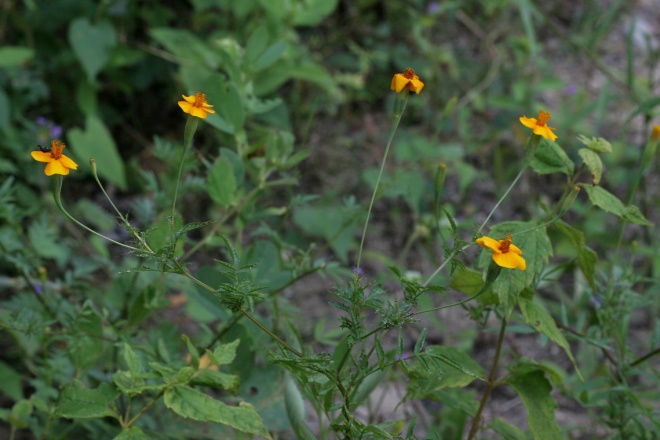 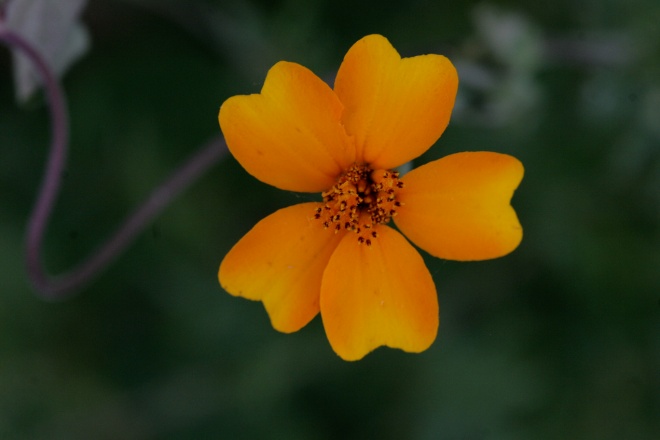 AsteraceaeTagetes remotiflora KunzeMixteco de YoloxóchitlI3ta2 kwa1on4 yu3ku4 Col. 1847Mixteco de YoloxóchitlI3ta2 kwa1on4 yu3ku4 Col. 1847Mixteco de YoloxóchitlI3ta2 kwa1on4 yu3ku4 Col. 1847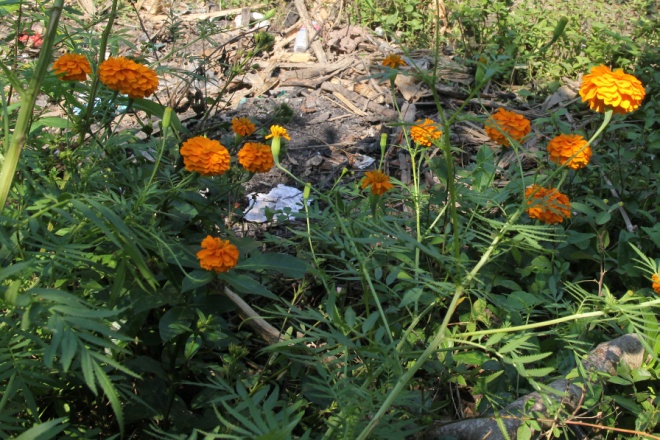 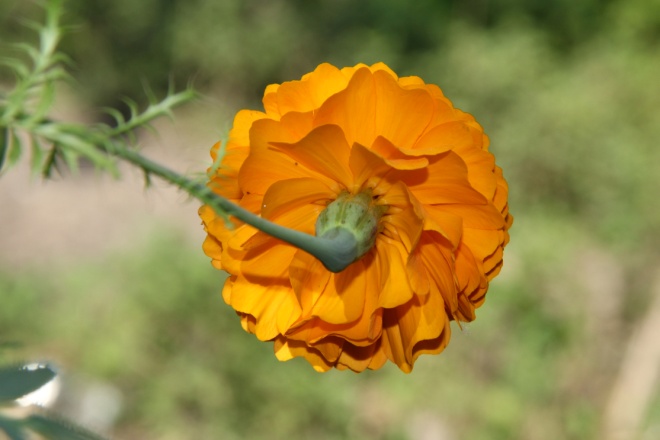 AsteraceaeTagetes erecta L.Nota: i3ta2 kwa1on4 Es, aparentemente, el cempoalxochitl. Falta colectar y determinar cuántas variantes hay)Mixteco de YoloxóchitlI3ta2 kwa1on4 ta3ta2 No colectado, no visto. Solamente descritoMixteco de YoloxóchitlI3ta2 kwa1on4 ta3ta2 No colectado, no visto. Solamente descritoMixteco de YoloxóchitlI3ta2 kwa1on4 ta3ta2 No colectado, no visto. Solamente descrito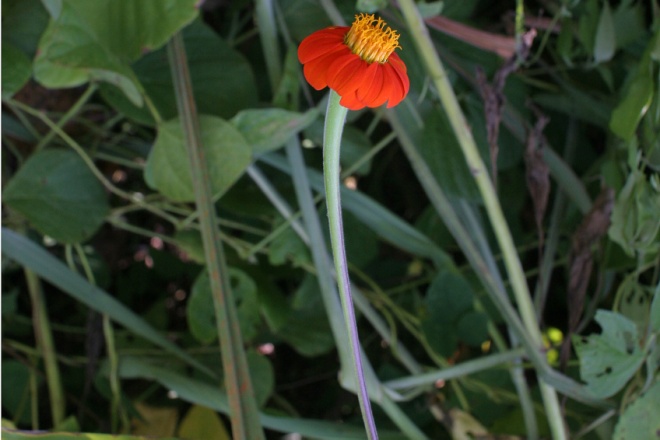 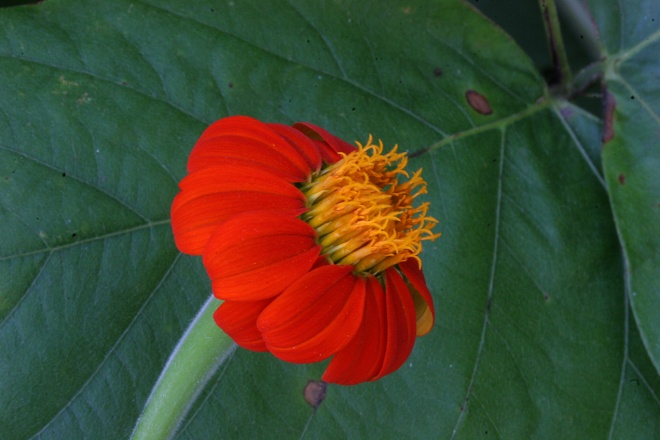 AsteraceaeTithonia rotundifolia (Miller) S.F.BlakeMixteco de YoloxóchitlI3ta2 kwe'1e1 nu14u3(flor enfermedad ojo)Col. 1790Usos: El nombre de esta planta se refiere a su uso como remedio para conjuntivitis u otras enfermedades parecidas que afectan los ojos.Mixteco de YoloxóchitlI3ta2 kwe'1e1 nu14u3(flor enfermedad ojo)Col. 1790Usos: El nombre de esta planta se refiere a su uso como remedio para conjuntivitis u otras enfermedades parecidas que afectan los ojos.Mixteco de YoloxóchitlI3ta2 kwe'1e1 nu14u3(flor enfermedad ojo)Col. 1790Usos: El nombre de esta planta se refiere a su uso como remedio para conjuntivitis u otras enfermedades parecidas que afectan los ojos.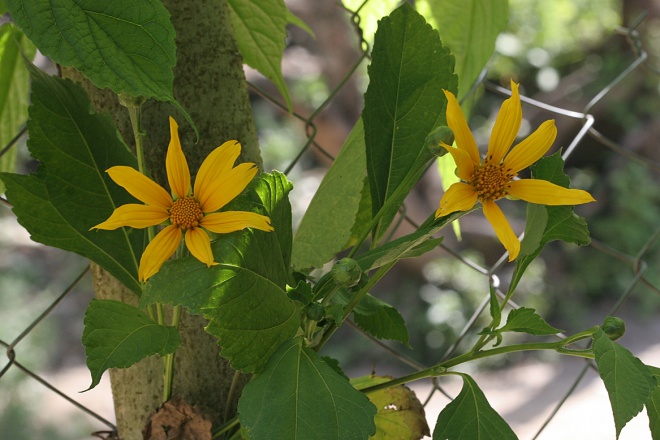 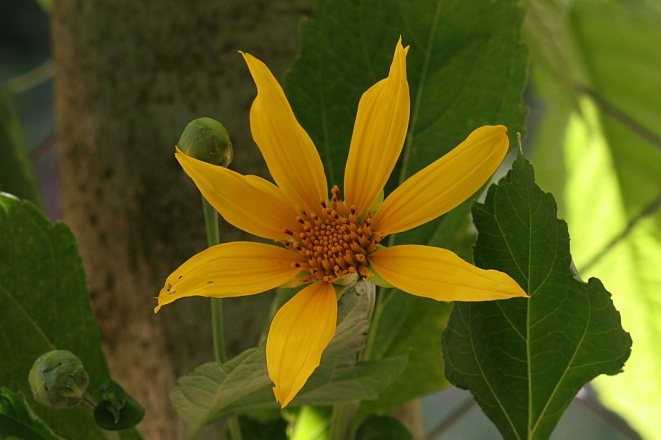 AsteraceaeTithonia tubaeformis (Jacq.) Cass.Col. 1803 (40165?)Nota: Quizá 40165 es otra especie de Asteraceae con el mismo nombre en YMMixteco de YoloxóchitlI3ta2 tu1ka4ba2 otun4 tu1ka4ba2Mixteco de YoloxóchitlI3ta2 tu1ka4ba2 otun4 tu1ka4ba2Mixteco de YoloxóchitlI3ta2 tu1ka4ba2 otun4 tu1ka4ba2AsteraceaePendienteNota: En las notas de col. 40165 se comenta que hay dos tipos de I3ta2 tu1ka4ba2Mixteco de YoloxóchitlI3ta2 tu1ka4ba2 otun4 tu1ka4ba2Mixteco de YoloxóchitlI3ta2 tu1ka4ba2 otun4 tu1ka4ba2Mixteco de YoloxóchitlI3ta2 tu1ka4ba2 otun4 tu1ka4ba2I3ta2 pas3to4ra2I3ta2 pas3to4ra2 es un nombre genérico para por lo menos dos tipos de Zinnia, aparentemente los dos son Zinnia violaceae y se diferencian por ser unos sencillo (i4i4) y el otro doble (ndo3ko2). Ocasionalmente se encuentra una i3ta2 pas3to4ra2 en el campo, como silvestre. Los silvestres siempre son sencillas, i4i4, y quizá sean la misma Zinnia cultivada que ha escapada o quizá otra especie siempre silvestre.I3ta2 pas3to4ra2I3ta2 pas3to4ra2 es un nombre genérico para por lo menos dos tipos de Zinnia, aparentemente los dos son Zinnia violaceae y se diferencian por ser unos sencillo (i4i4) y el otro doble (ndo3ko2). Ocasionalmente se encuentra una i3ta2 pas3to4ra2 en el campo, como silvestre. Los silvestres siempre son sencillas, i4i4, y quizá sean la misma Zinnia cultivada que ha escapada o quizá otra especie siempre silvestre.I3ta2 pas3to4ra2I3ta2 pas3to4ra2 es un nombre genérico para por lo menos dos tipos de Zinnia, aparentemente los dos son Zinnia violaceae y se diferencian por ser unos sencillo (i4i4) y el otro doble (ndo3ko2). Ocasionalmente se encuentra una i3ta2 pas3to4ra2 en el campo, como silvestre. Los silvestres siempre son sencillas, i4i4, y quizá sean la misma Zinnia cultivada que ha escapada o quizá otra especie siempre silvestre.I3ta2 pas3to4ra2I3ta2 pas3to4ra2 es un nombre genérico para por lo menos dos tipos de Zinnia, aparentemente los dos son Zinnia violaceae y se diferencian por ser unos sencillo (i4i4) y el otro doble (ndo3ko2). Ocasionalmente se encuentra una i3ta2 pas3to4ra2 en el campo, como silvestre. Los silvestres siempre son sencillas, i4i4, y quizá sean la misma Zinnia cultivada que ha escapada o quizá otra especie siempre silvestre.I3ta2 pas3to4ra2I3ta2 pas3to4ra2 es un nombre genérico para por lo menos dos tipos de Zinnia, aparentemente los dos son Zinnia violaceae y se diferencian por ser unos sencillo (i4i4) y el otro doble (ndo3ko2). Ocasionalmente se encuentra una i3ta2 pas3to4ra2 en el campo, como silvestre. Los silvestres siempre son sencillas, i4i4, y quizá sean la misma Zinnia cultivada que ha escapada o quizá otra especie siempre silvestre.I3ta2 pas3to4ra2I3ta2 pas3to4ra2 es un nombre genérico para por lo menos dos tipos de Zinnia, aparentemente los dos son Zinnia violaceae y se diferencian por ser unos sencillo (i4i4) y el otro doble (ndo3ko2). Ocasionalmente se encuentra una i3ta2 pas3to4ra2 en el campo, como silvestre. Los silvestres siempre son sencillas, i4i4, y quizá sean la misma Zinnia cultivada que ha escapada o quizá otra especie siempre silvestre.I3ta2 pas3to4ra2I3ta2 pas3to4ra2 es un nombre genérico para por lo menos dos tipos de Zinnia, aparentemente los dos son Zinnia violaceae y se diferencian por ser unos sencillo (i4i4) y el otro doble (ndo3ko2). Ocasionalmente se encuentra una i3ta2 pas3to4ra2 en el campo, como silvestre. Los silvestres siempre son sencillas, i4i4, y quizá sean la misma Zinnia cultivada que ha escapada o quizá otra especie siempre silvestre.I3ta2 pas3to4ra2I3ta2 pas3to4ra2 es un nombre genérico para por lo menos dos tipos de Zinnia, aparentemente los dos son Zinnia violaceae y se diferencian por ser unos sencillo (i4i4) y el otro doble (ndo3ko2). Ocasionalmente se encuentra una i3ta2 pas3to4ra2 en el campo, como silvestre. Los silvestres siempre son sencillas, i4i4, y quizá sean la misma Zinnia cultivada que ha escapada o quizá otra especie siempre silvestre.I3ta2 pas3to4ra2I3ta2 pas3to4ra2 es un nombre genérico para por lo menos dos tipos de Zinnia, aparentemente los dos son Zinnia violaceae y se diferencian por ser unos sencillo (i4i4) y el otro doble (ndo3ko2). Ocasionalmente se encuentra una i3ta2 pas3to4ra2 en el campo, como silvestre. Los silvestres siempre son sencillas, i4i4, y quizá sean la misma Zinnia cultivada que ha escapada o quizá otra especie siempre silvestre.I3ta2 pas3to4ra2I3ta2 pas3to4ra2 es un nombre genérico para por lo menos dos tipos de Zinnia, aparentemente los dos son Zinnia violaceae y se diferencian por ser unos sencillo (i4i4) y el otro doble (ndo3ko2). Ocasionalmente se encuentra una i3ta2 pas3to4ra2 en el campo, como silvestre. Los silvestres siempre son sencillas, i4i4, y quizá sean la misma Zinnia cultivada que ha escapada o quizá otra especie siempre silvestre.I3ta2 pas3to4ra2I3ta2 pas3to4ra2 es un nombre genérico para por lo menos dos tipos de Zinnia, aparentemente los dos son Zinnia violaceae y se diferencian por ser unos sencillo (i4i4) y el otro doble (ndo3ko2). Ocasionalmente se encuentra una i3ta2 pas3to4ra2 en el campo, como silvestre. Los silvestres siempre son sencillas, i4i4, y quizá sean la misma Zinnia cultivada que ha escapada o quizá otra especie siempre silvestre.I3ta2 pas3to4ra2I3ta2 pas3to4ra2 es un nombre genérico para por lo menos dos tipos de Zinnia, aparentemente los dos son Zinnia violaceae y se diferencian por ser unos sencillo (i4i4) y el otro doble (ndo3ko2). Ocasionalmente se encuentra una i3ta2 pas3to4ra2 en el campo, como silvestre. Los silvestres siempre son sencillas, i4i4, y quizá sean la misma Zinnia cultivada que ha escapada o quizá otra especie siempre silvestre.I3ta2 pas3to4ra2I3ta2 pas3to4ra2 es un nombre genérico para por lo menos dos tipos de Zinnia, aparentemente los dos son Zinnia violaceae y se diferencian por ser unos sencillo (i4i4) y el otro doble (ndo3ko2). Ocasionalmente se encuentra una i3ta2 pas3to4ra2 en el campo, como silvestre. Los silvestres siempre son sencillas, i4i4, y quizá sean la misma Zinnia cultivada que ha escapada o quizá otra especie siempre silvestre.I3ta2 pas3to4ra2I3ta2 pas3to4ra2 es un nombre genérico para por lo menos dos tipos de Zinnia, aparentemente los dos son Zinnia violaceae y se diferencian por ser unos sencillo (i4i4) y el otro doble (ndo3ko2). Ocasionalmente se encuentra una i3ta2 pas3to4ra2 en el campo, como silvestre. Los silvestres siempre son sencillas, i4i4, y quizá sean la misma Zinnia cultivada que ha escapada o quizá otra especie siempre silvestre.I3ta2 pas3to4ra2I3ta2 pas3to4ra2 es un nombre genérico para por lo menos dos tipos de Zinnia, aparentemente los dos son Zinnia violaceae y se diferencian por ser unos sencillo (i4i4) y el otro doble (ndo3ko2). Ocasionalmente se encuentra una i3ta2 pas3to4ra2 en el campo, como silvestre. Los silvestres siempre son sencillas, i4i4, y quizá sean la misma Zinnia cultivada que ha escapada o quizá otra especie siempre silvestre.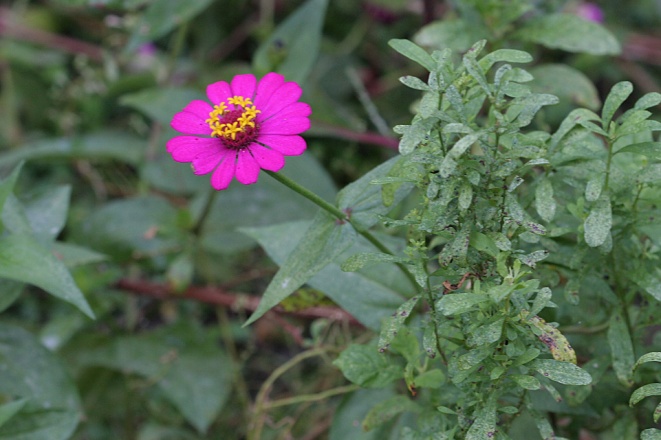 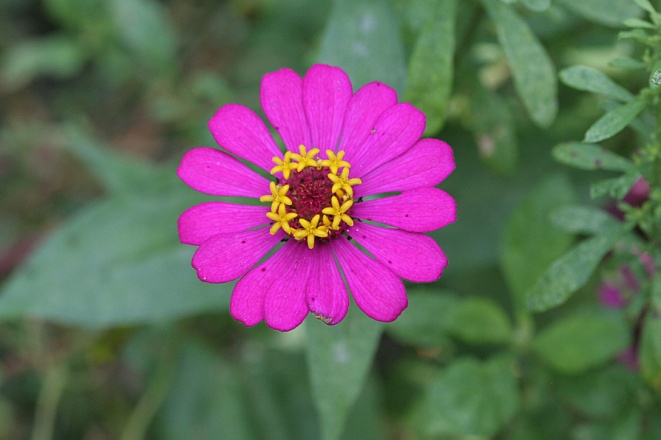 AsteraceaeZinnia violacea Cav.Col. 1802 (40174)Mixteco de YoloxóchitlI3ta2 pas3to4ra2 i4i4Mixteco de YoloxóchitlI3ta2 pas3to4ra2 i4i4Mixteco de YoloxóchitlI3ta2 pas3to4ra2 i4i4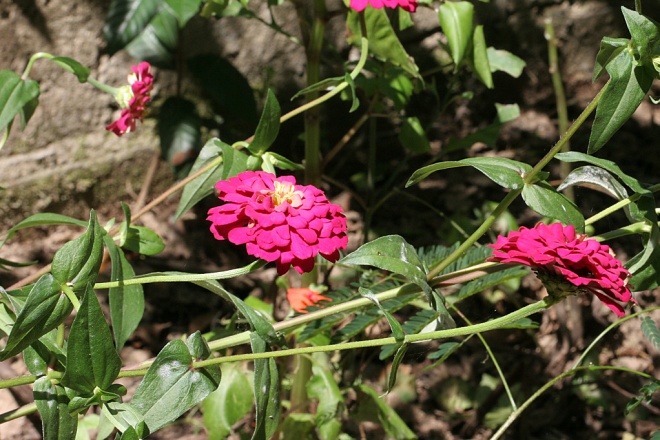 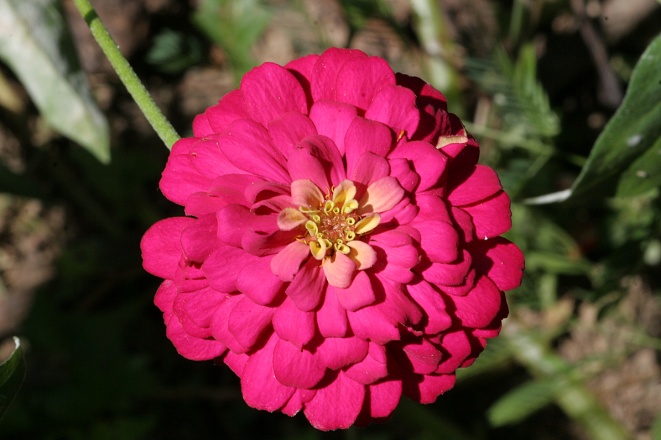 AsteraceaeZinnia violacea Cav.Col. 1806, 40174Mixteco de YoloxóchitlI3ta2 pas3to4ra2ndo3ko2Mixteco de YoloxóchitlI3ta2 pas3to4ra2ndo3ko2Mixteco de YoloxóchitlI3ta2 pas3to4ra2ndo3ko2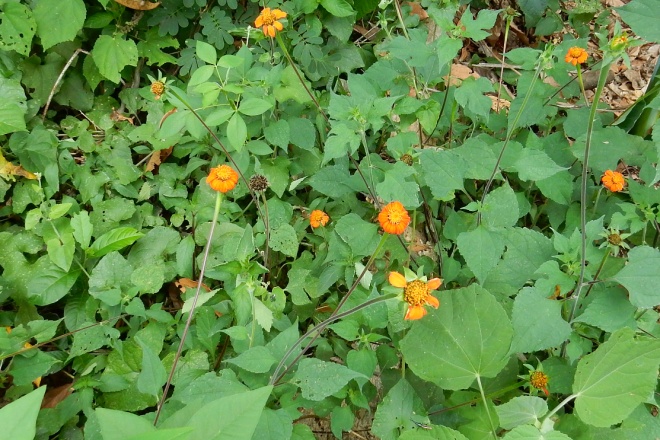 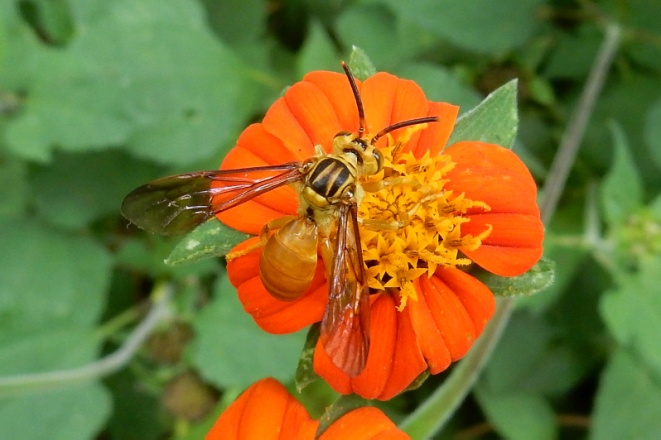 AsteraceaePendienteCol. 40100Mixteco de Yoloxóchitli3ta2 ndu3ku2 ka1ba1(flor vara vesícula.biliar)Usos: Se usa solamente para ornamental frente a los santos.Mixteco de Yoloxóchitli3ta2 ndu3ku2 ka1ba1(flor vara vesícula.biliar)Usos: Se usa solamente para ornamental frente a los santos.Mixteco de Yoloxóchitli3ta2 ndu3ku2 ka1ba1(flor vara vesícula.biliar)Usos: Se usa solamente para ornamental frente a los santos.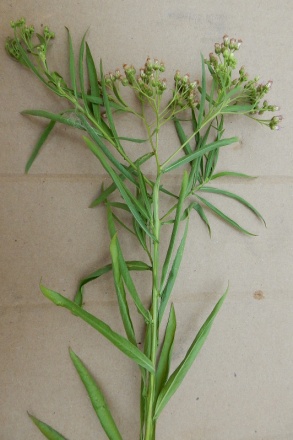 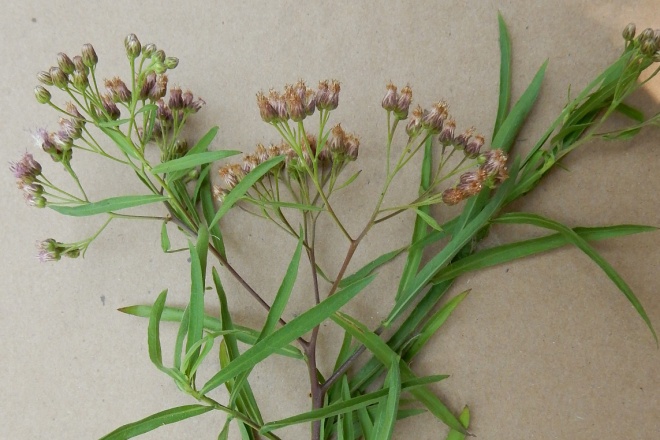 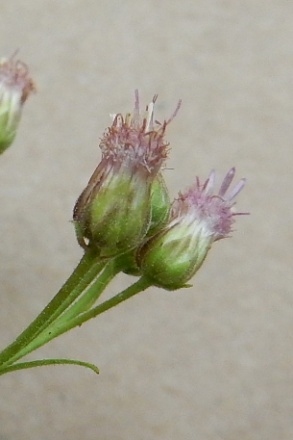 AsteraceaePendienteCol. 40057Mixteco de Yoloxóchitlndu3ku2 xa'1a1 i3ta2 o ndu3ku2 mi1nu32 yu3ku4El primer nombre significa "vara azul del rio" NOTA: aunque "rio" no está en el nombre en mixteco). Hay un solo tipo. Crece en la orilla del rio. Sirve para maroma del cerco de rio. El segundo nombre significa "vara de epazote silvestre". Hay un solo tipo que crece en los rios. No tiene uso.Mixteco de Yoloxóchitlndu3ku2 xa'1a1 i3ta2 o ndu3ku2 mi1nu32 yu3ku4El primer nombre significa "vara azul del rio" NOTA: aunque "rio" no está en el nombre en mixteco). Hay un solo tipo. Crece en la orilla del rio. Sirve para maroma del cerco de rio. El segundo nombre significa "vara de epazote silvestre". Hay un solo tipo que crece en los rios. No tiene uso.Mixteco de Yoloxóchitlndu3ku2 xa'1a1 i3ta2 o ndu3ku2 mi1nu32 yu3ku4El primer nombre significa "vara azul del rio" NOTA: aunque "rio" no está en el nombre en mixteco). Hay un solo tipo. Crece en la orilla del rio. Sirve para maroma del cerco de rio. El segundo nombre significa "vara de epazote silvestre". Hay un solo tipo que crece en los rios. No tiene uso.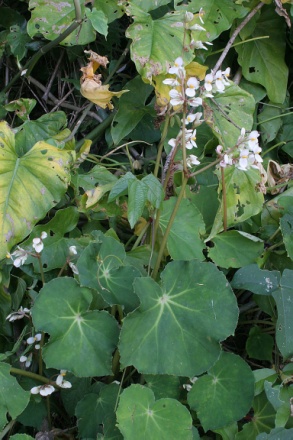 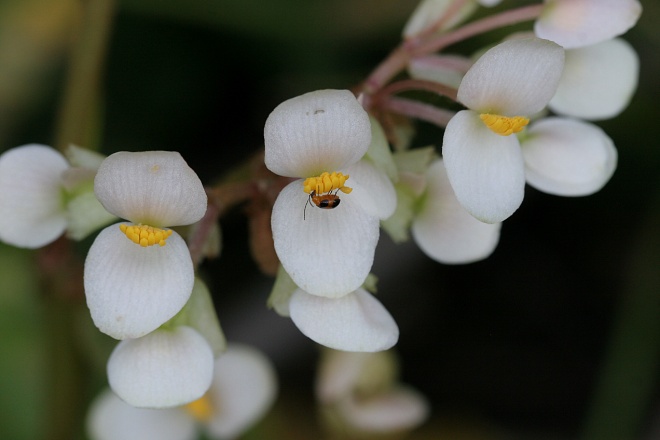 BegoniaceaeBegonia plebeja Liebm.Mixteco de YoloxóchitlYu1ku1 i3ya4 o i3ta2 i3ya4 (ya3a3)Col. 1782Mixteco de YoloxóchitlYu1ku1 i3ya4 o i3ta2 i3ya4 (ya3a3)Col. 1782Mixteco de YoloxóchitlYu1ku1 i3ya4 o i3ta2 i3ya4 (ya3a3)Col. 1782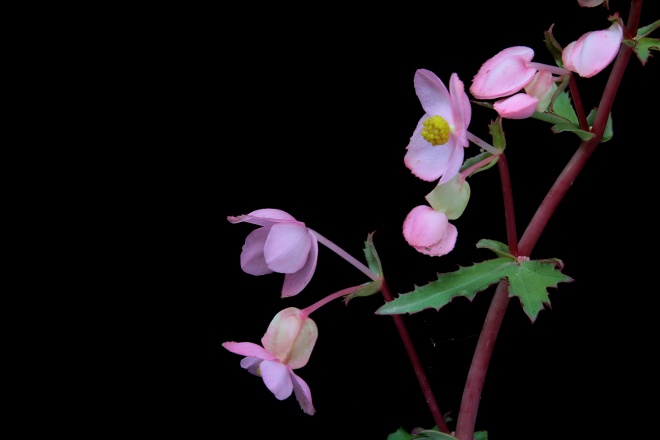 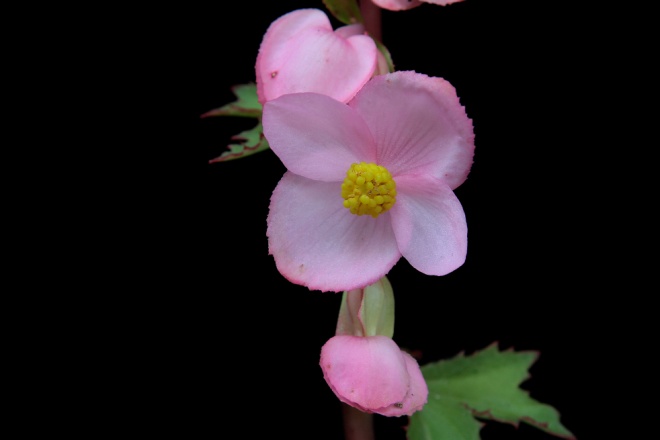 BegoniaceaeBegonia angustiloba A. DC.Mixteco de YoloxóchitlYu1ku1 i3ya4 o i3ta2 i3ya4Col. F0014Mixteco de YoloxóchitlYu1ku1 i3ya4 o i3ta2 i3ya4Col. F0014Mixteco de YoloxóchitlYu1ku1 i3ya4 o i3ta2 i3ya4Col. F0014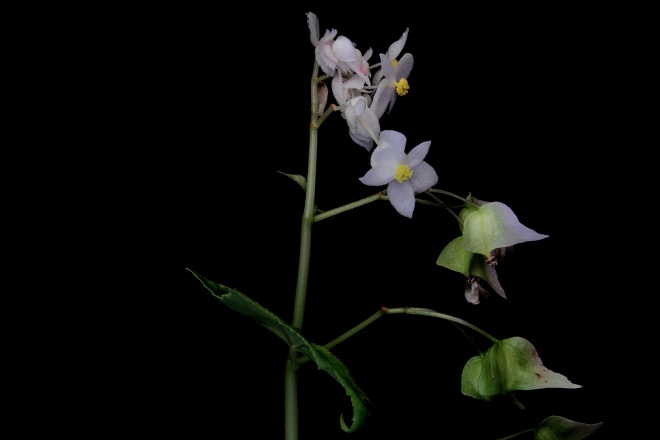 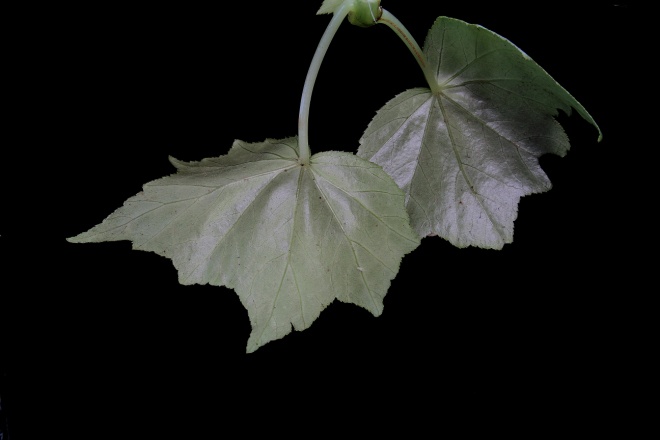 BegoniaceaeBegonia rhodochlamys L. B. Sm. & Schub.Mixteco de YoloxóchitlI3ta2 i3ya4 ya3a3 o Yu1ku1 i3ya4 ya3a3 Col. F0017Mixteco de YoloxóchitlI3ta2 i3ya4 ya3a3 o Yu1ku1 i3ya4 ya3a3 Col. F0017Mixteco de YoloxóchitlI3ta2 i3ya4 ya3a3 o Yu1ku1 i3ya4 ya3a3 Col. F0017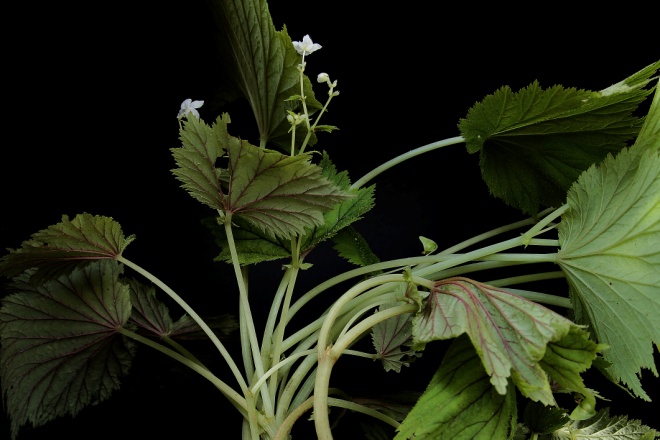 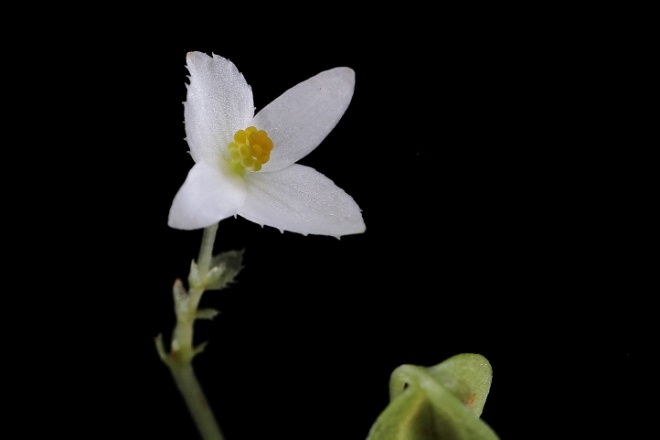 BegoniaceaeBegonia cf. lachaoensis Ziesenh.Mixteco de YoloxóchitlI3ta2 i3ya4 ya3a3 o Yu1ku1 i3ya4 ya3a3 Col. F0029Mixteco de YoloxóchitlI3ta2 i3ya4 ya3a3 o Yu1ku1 i3ya4 ya3a3 Col. F0029Mixteco de YoloxóchitlI3ta2 i3ya4 ya3a3 o Yu1ku1 i3ya4 ya3a3 Col. F0029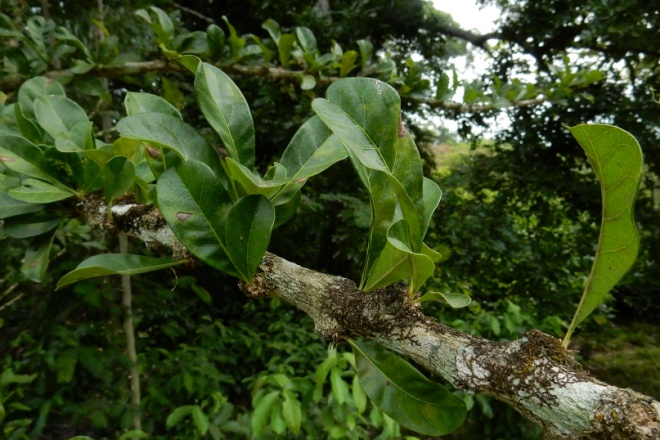 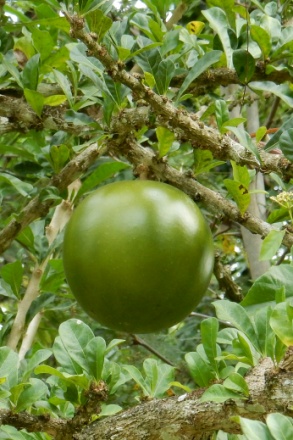 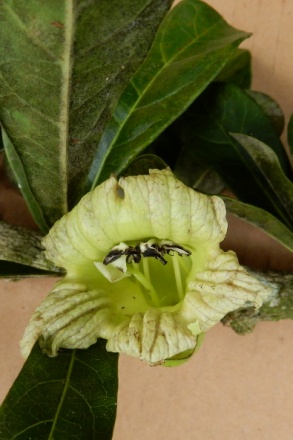 Bignoniaceae Crescentia cujete L.Col. 40089C. Teodoro menciona 4 tipos de tun4 ya3xin4:1) i3tun4 ya3xin4 na'4nu32) i3tun4 ya3xin4 ba4li43) i3tun4 ti1ka3si4 (quizá otro nombre para C. cujete)4) i3tun4 ya3xin4 che4e13Mixteco de Yoloxóchitli3tun4 ya3xin4NOTA: Según E. Guadalupe hay tres tipos. (1) Éste que crece en el pueblo y en el campo. Su fruto se ocupa para jícara. (2) El fruto de otro se usa para cucharón (tiene el fruto oblongado). (3) El tercero su fruto es redondo chiquito. Se ocupa como copa en la bebida.Mixteco de Yoloxóchitli3tun4 ya3xin4NOTA: Según E. Guadalupe hay tres tipos. (1) Éste que crece en el pueblo y en el campo. Su fruto se ocupa para jícara. (2) El fruto de otro se usa para cucharón (tiene el fruto oblongado). (3) El tercero su fruto es redondo chiquito. Se ocupa como copa en la bebida.Mixteco de Yoloxóchitli3tun4 ya3xin4NOTA: Según E. Guadalupe hay tres tipos. (1) Éste que crece en el pueblo y en el campo. Su fruto se ocupa para jícara. (2) El fruto de otro se usa para cucharón (tiene el fruto oblongado). (3) El tercero su fruto es redondo chiquito. Se ocupa como copa en la bebida.Bignoniaceae Crescentia alata  L.FALTAMixteco de Yoloxóchitli3tun4 ya3xin4Mixteco de Yoloxóchitli3tun4 ya3xin4Mixteco de Yoloxóchitli3tun4 ya3xin4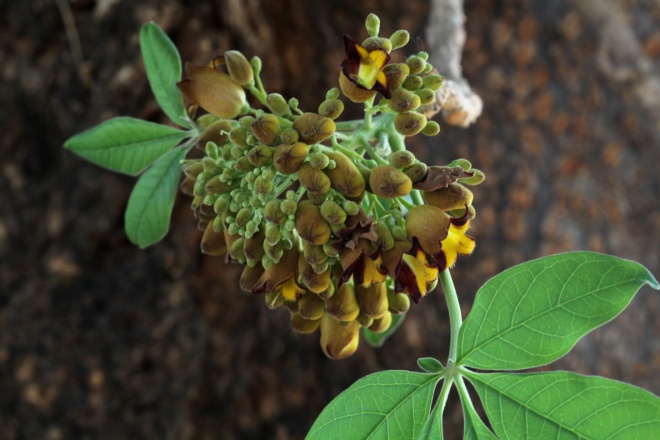 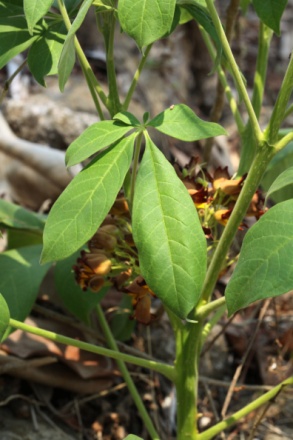 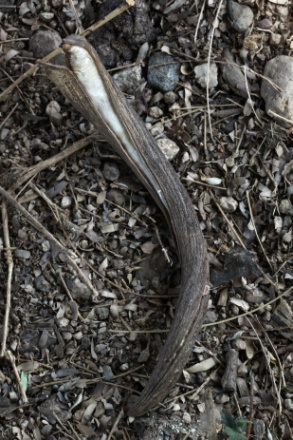 BignoniaceaeGodmania aesculifolia (Kunth) Standl.Col. 1919Mixteco de Yoloxóchitltun4 yu1ku1 nda'3a4 ki3ti4 o ndi3ki4 ndi3ka3chi3Mixteco de Yoloxóchitltun4 yu1ku1 nda'3a4 ki3ti4 o ndi3ki4 ndi3ka3chi3Mixteco de Yoloxóchitltun4 yu1ku1 nda'3a4 ki3ti4 o ndi3ki4 ndi3ka3chi3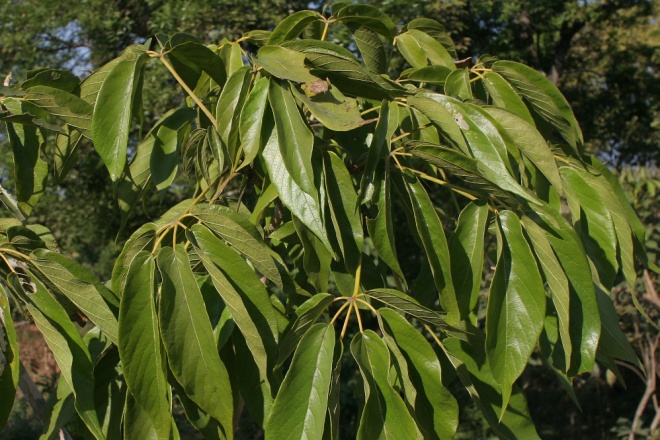 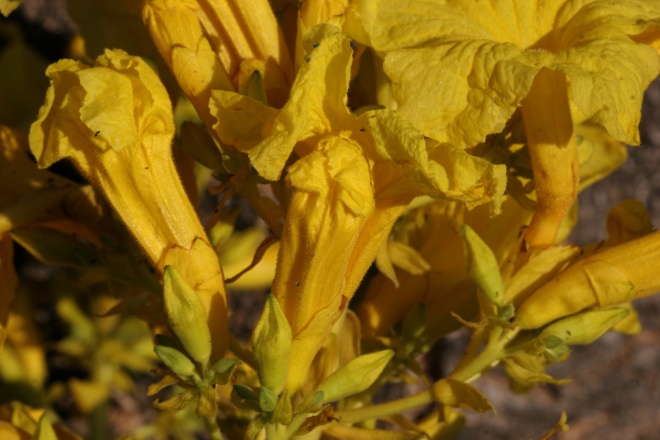 BignoniaceaeTabebuia chrysantha  G. NicholsonCol. 1881Mixteco de Yoloxóchitlto1ko4o24 kwa4an2Mixteco de Yoloxóchitlto1ko4o24 kwa4an2Mixteco de Yoloxóchitlto1ko4o24 kwa4an2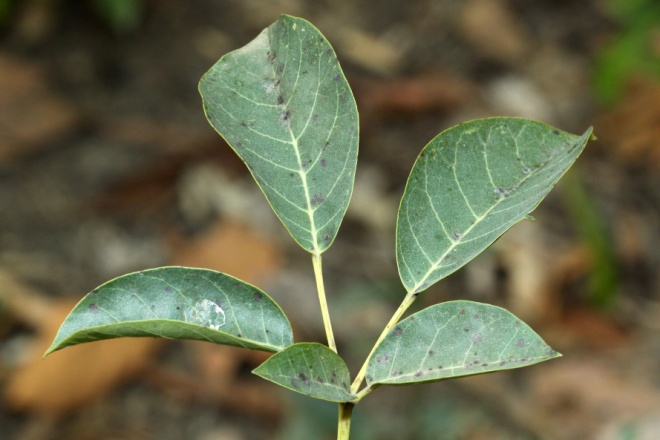 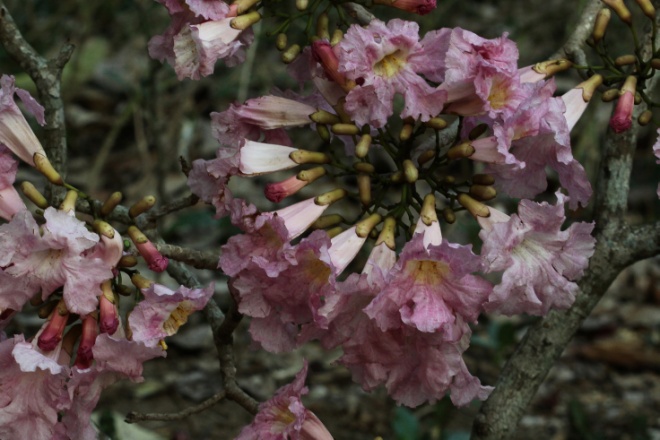 BignoniaceaeTabebuia rosea (Bertol.) DC.Col. 1903, 1929Mixteco de Yoloxóchitltun4 to1ko4o24 nde'3e4/ndi'14i2Mixteco de Yoloxóchitltun4 to1ko4o24 nde'3e4/ndi'14i2Mixteco de Yoloxóchitltun4 to1ko4o24 nde'3e4/ndi'14i2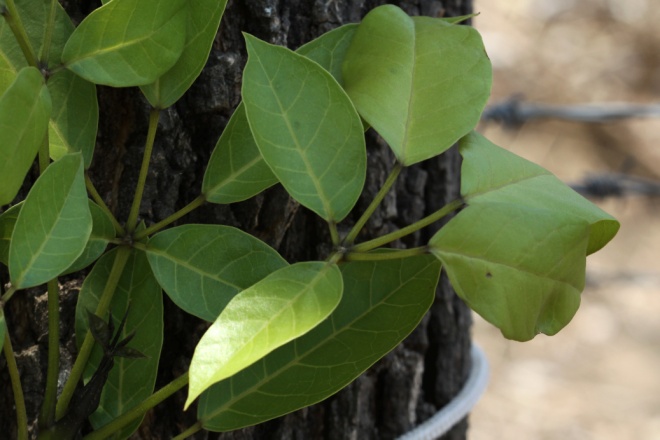 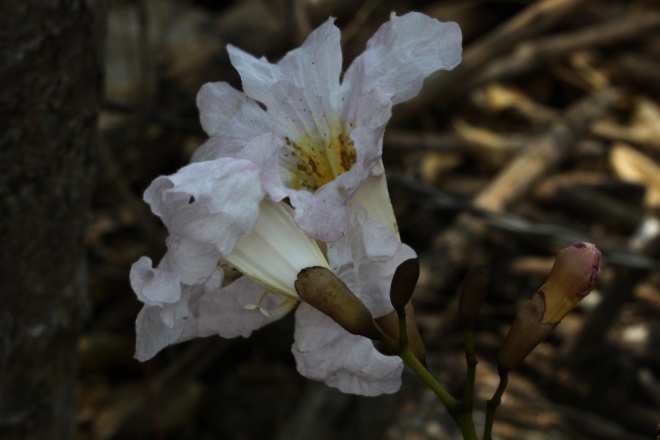 BignoniaceaeTabebuia rosea (Bertol.) DC.Col. 1929Mixteco de Yoloxóchitltun4 to1ko4o24 ndi'14i2 otun4 to1ko4o24 ya3a3Mixteco de Yoloxóchitltun4 to1ko4o24 ndi'14i2 otun4 to1ko4o24 ya3a3Mixteco de Yoloxóchitltun4 to1ko4o24 ndi'14i2 otun4 to1ko4o24 ya3a3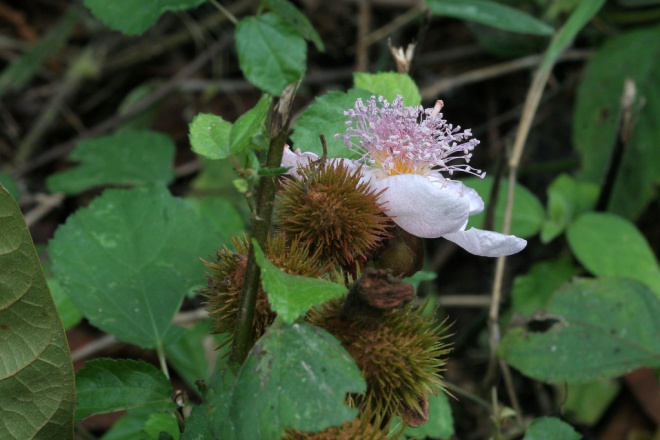 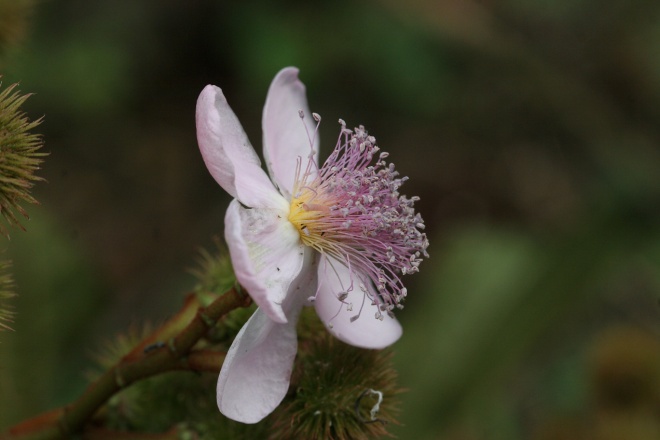 BixaceaeBixa orellana LCol. 1874, 40119Mixteco de Yoloxóchitltun4 tiu4un4Mixteco de Yoloxóchitltun4 tiu4un4Mixteco de Yoloxóchitltun4 tiu4un4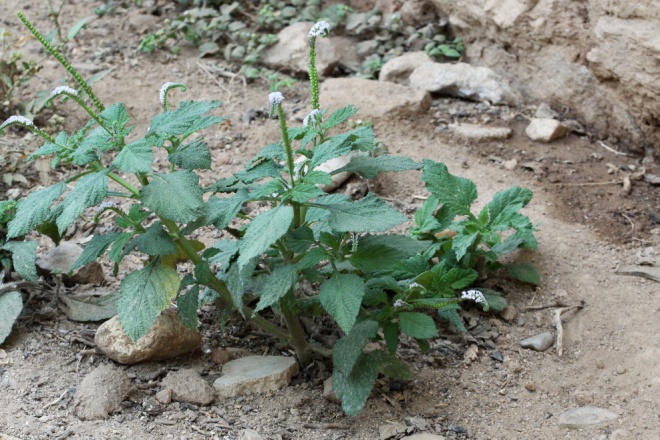 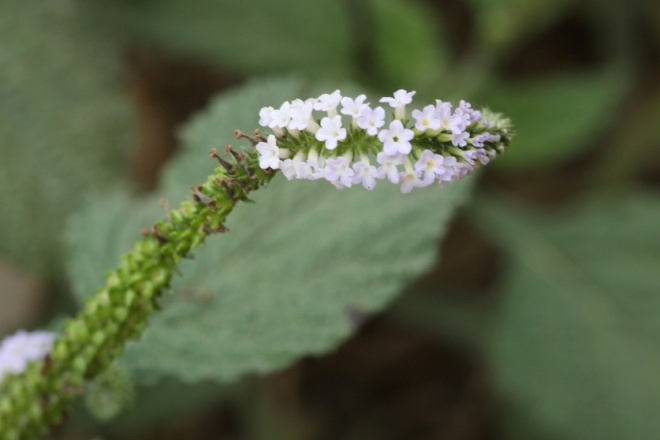 BoraginaceaeHeliotropium sp.Col. 1915Mixteco de Yoloxóchitli3ta2 is1tin4 tiu1un4Mixteco de Yoloxóchitli3ta2 is1tin4 tiu1un4Mixteco de Yoloxóchitli3ta2 is1tin4 tiu1un4Según Esteban Guadalupe, quien dio el nombre i3ta2 is1tin4 tiu1un4 hay otra planta muy parecida al 1915, pero más grande  llamado i3ta2 is1tin4 tiu1un4 i14ni3NOTA: Prob. LeguminosaeSegún Esteban Guadalupe, quien dio el nombre i3ta2 is1tin4 tiu1un4 hay otra planta muy parecida al 1915, pero más grande  llamado i3ta2 is1tin4 tiu1un4 i14ni3NOTA: Prob. LeguminosaeSegún Esteban Guadalupe, quien dio el nombre i3ta2 is1tin4 tiu1un4 hay otra planta muy parecida al 1915, pero más grande  llamado i3ta2 is1tin4 tiu1un4 i14ni3NOTA: Prob. LeguminosaeSegún Esteban Guadalupe, quien dio el nombre i3ta2 is1tin4 tiu1un4 hay otra planta muy parecida al 1915, pero más grande  llamado i3ta2 is1tin4 tiu1un4 i14ni3NOTA: Prob. LeguminosaeBoraginaceaeHeliotropium sp.Mixteco de Yoloxóchitli3ta2 is1tin4 tiu1un4 i14ni3NOT COLLECTED, DESCRIBEDMixteco de Yoloxóchitli3ta2 is1tin4 tiu1un4 i14ni3NOT COLLECTED, DESCRIBEDMixteco de Yoloxóchitli3ta2 is1tin4 tiu1un4 i14ni3NOT COLLECTED, DESCRIBED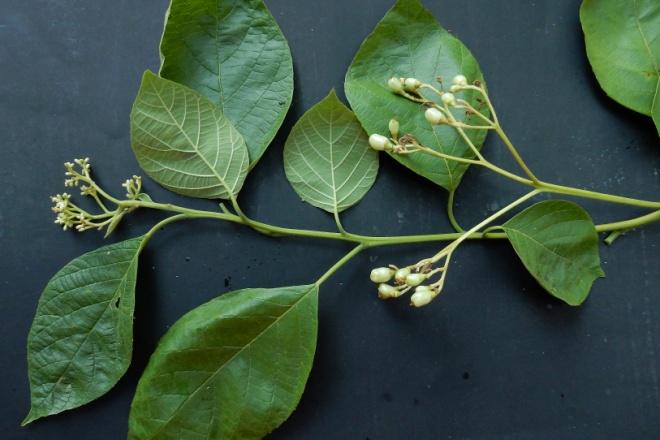 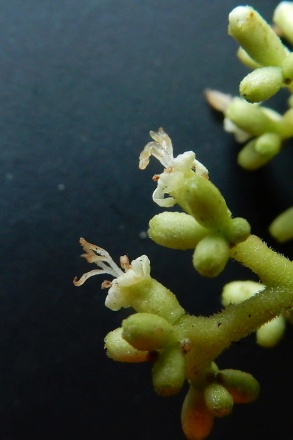 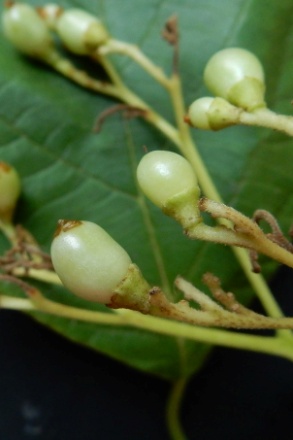 BoraginaceaeCordia salvadorensis StandleyCol. 40129Mixteco de Yoloxóchitltun4 ndak3wa2 cho1to1 (tio1to1) o tun4 ndu1u4 se4bu2Mixteco de Yoloxóchitltun4 ndak3wa2 cho1to1 (tio1to1) o tun4 ndu1u4 se4bu2Mixteco de Yoloxóchitltun4 ndak3wa2 cho1to1 (tio1to1) o tun4 ndu1u4 se4bu2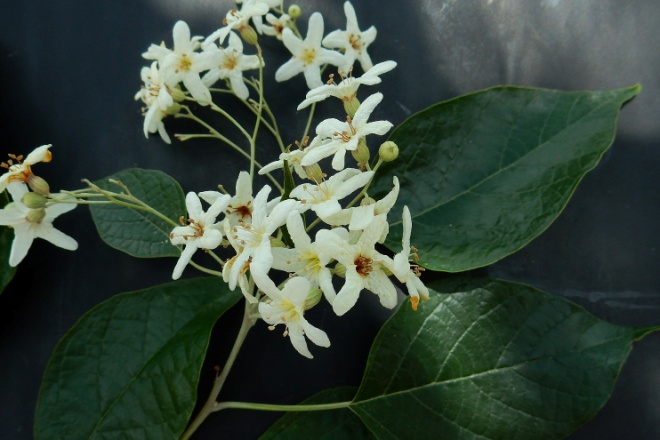 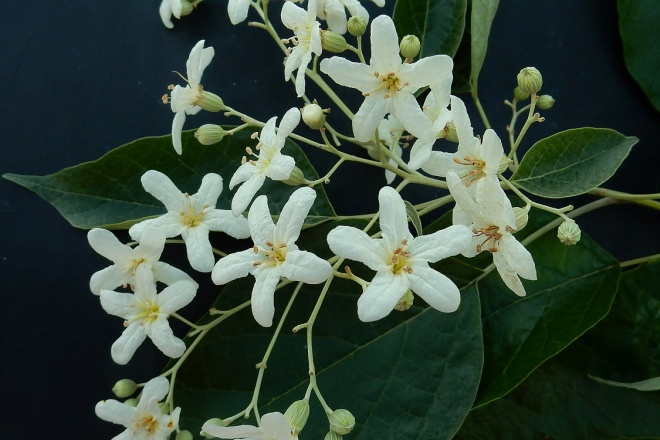 BoraginaceaeCordia elaeagnoides (Ruiz & Pav.) OkenCol. 40175Mixteco de Yoloxóchitli3tun4 i3ta2 tu3tu2 o i3tun4 i3ta2 ya3a3Mixteco de Yoloxóchitli3tun4 i3ta2 tu3tu2 o i3tun4 i3ta2 ya3a3Mixteco de Yoloxóchitli3tun4 i3ta2 tu3tu2 o i3tun4 i3ta2 ya3a3BoraginaceaeCordia alliodoraFalta colectarMixteco de Yoloxóchitli3tun4 nda1ba32Mixteco de Yoloxóchitli3tun4 nda1ba32Mixteco de Yoloxóchitli3tun4 nda1ba32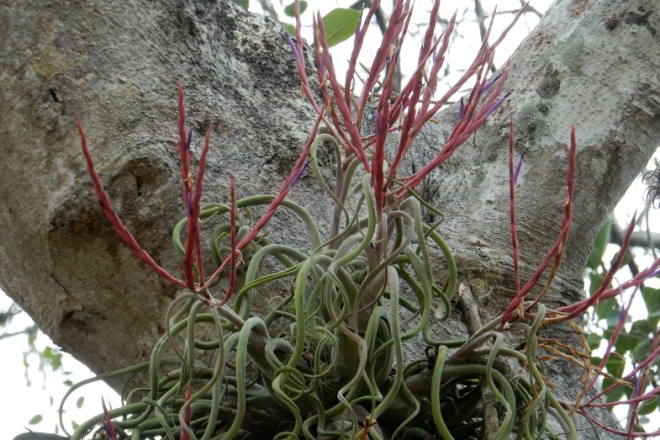 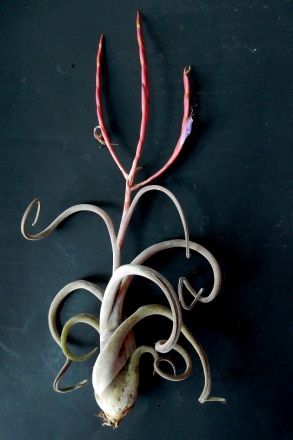 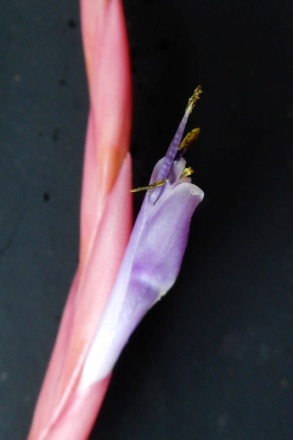 BromeliaceaeTillandsia caput-medusae E. MorrenCol. 40132Mixteco de Yoloxóchitlti1xa'1a1 nda'3a4 i3tun4Mixteco de Yoloxóchitlti1xa'1a1 nda'3a4 i3tun4Mixteco de Yoloxóchitlti1xa'1a1 nda'3a4 i3tun4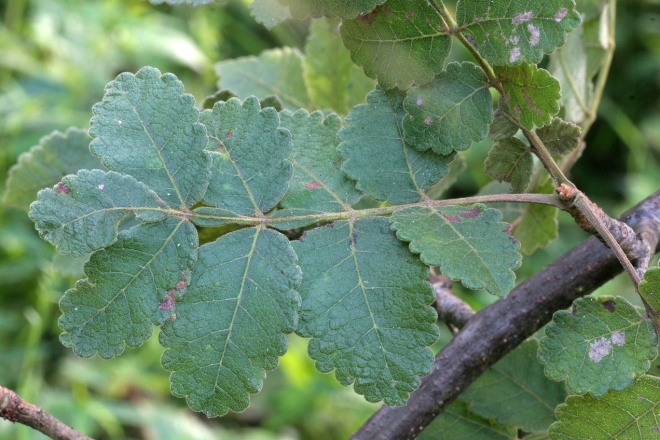 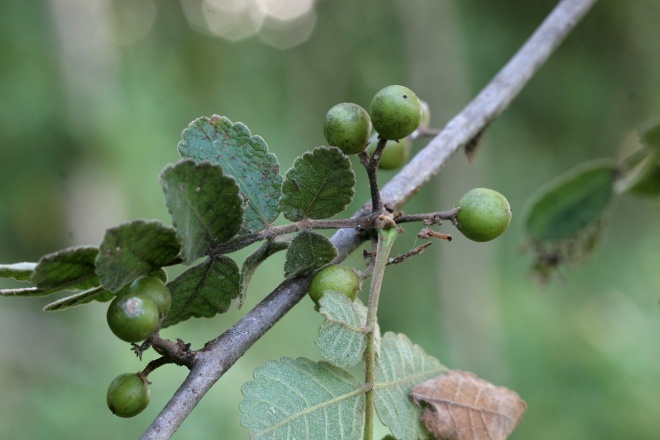 BurseraceaeBursera excelsa (Humb., Bonpl.& Kunth) Engl.Col. 1792Mixteco de Yoloxóchitltun4 xu1xa32 chu'14ma2Mixteco de Yoloxóchitltun4 xu1xa32 chu'14ma2Mixteco de Yoloxóchitltun4 xu1xa32 chu'14ma2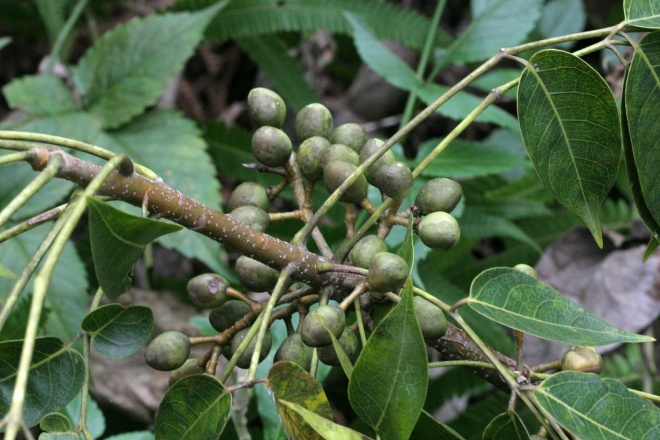 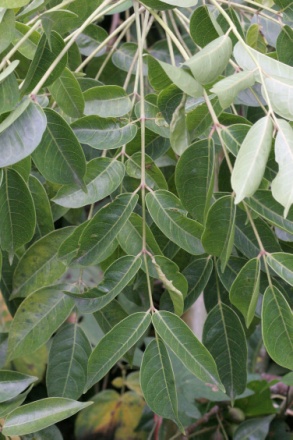 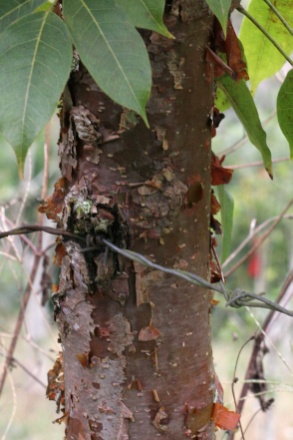 BurseraceaeBursera simaruba L. Sarg.Col. 1812, (40111)Mixteco de Yoloxóchitltun4 ti1ya4 kwa'4a1tun4 ti1ya4 ma4chi2Mixteco de Yoloxóchitltun4 ti1ya4 kwa'4a1tun4 ti1ya4 ma4chi2Mixteco de Yoloxóchitltun4 ti1ya4 kwa'4a1tun4 ti1ya4 ma4chi2CannabaceaeTrema micrantha (L.) BlumeCol. 40002Mixteco de Yoloxóchitli3tun4 ka4na3 mi4i4 ke4e4 si4tin24Mixteco de Yoloxóchitli3tun4 ka4na3 mi4i4 ke4e4 si4tin24Mixteco de Yoloxóchitli3tun4 ka4na3 mi4i4 ke4e4 si4tin24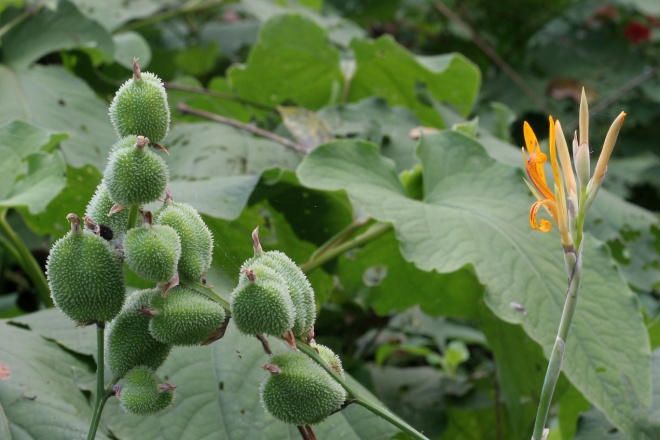 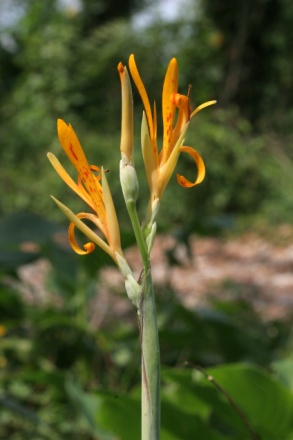 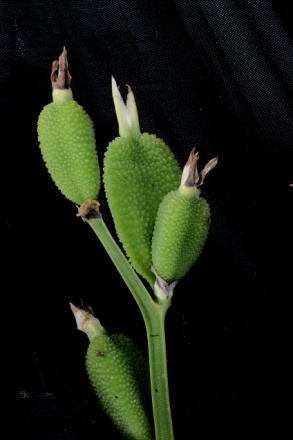 Cannaceae:Canna indica LCol. 1867Yoloxóchitl Mixtecyu1ku1 ti1ndo3ko2Constantino Teodoro: during the Mexican Revolution people would eat the roots, boiled and eaten as if they were camotes. Nowadays the seeds are used in rattles, made of the fruits of Crescentia alata. The flower of the ti1ndo3ko2 is not used as an ornamental as the petals easily fall off. Note how the different parts of the plant are called. The plant itself is yu1ku1 ti1ndo3ko2. The fruit is ndu3ku2 ti1ndo3ko2 and the flower is i3ta2 yu1ku1 ti1ndo3ko2Yoloxóchitl Mixtecyu1ku1 ti1ndo3ko2Constantino Teodoro: during the Mexican Revolution people would eat the roots, boiled and eaten as if they were camotes. Nowadays the seeds are used in rattles, made of the fruits of Crescentia alata. The flower of the ti1ndo3ko2 is not used as an ornamental as the petals easily fall off. Note how the different parts of the plant are called. The plant itself is yu1ku1 ti1ndo3ko2. The fruit is ndu3ku2 ti1ndo3ko2 and the flower is i3ta2 yu1ku1 ti1ndo3ko2Yoloxóchitl Mixtecyu1ku1 ti1ndo3ko2Constantino Teodoro: during the Mexican Revolution people would eat the roots, boiled and eaten as if they were camotes. Nowadays the seeds are used in rattles, made of the fruits of Crescentia alata. The flower of the ti1ndo3ko2 is not used as an ornamental as the petals easily fall off. Note how the different parts of the plant are called. The plant itself is yu1ku1 ti1ndo3ko2. The fruit is ndu3ku2 ti1ndo3ko2 and the flower is i3ta2 yu1ku1 ti1ndo3ko2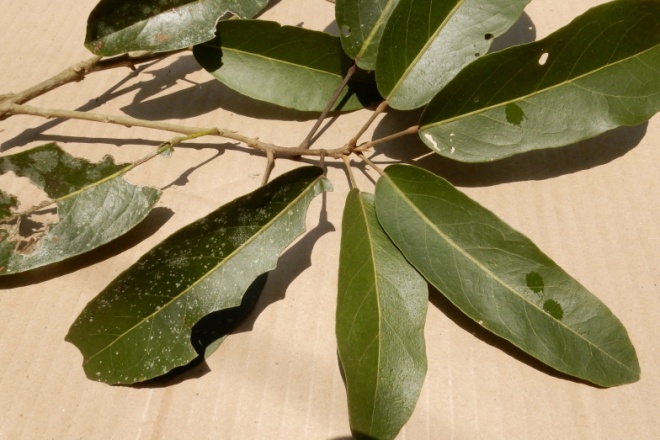 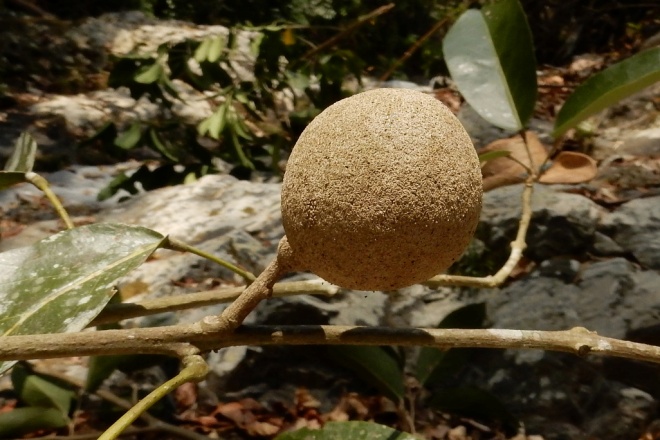 CapparaceaeMorisonia cf. americana L.Col. 40062Mixteco de Yoloxóchitli3tun2 xa'1a1 kiu'4un4Usos: (E. Guadalupe) Significa "árbol azul de la montaña". Hay un solo tipo. Crece en los rios de la montaña. Sirve para leña y el fruto maduro es comestible.Mixteco de Yoloxóchitli3tun2 xa'1a1 kiu'4un4Usos: (E. Guadalupe) Significa "árbol azul de la montaña". Hay un solo tipo. Crece en los rios de la montaña. Sirve para leña y el fruto maduro es comestible.Mixteco de Yoloxóchitli3tun2 xa'1a1 kiu'4un4Usos: (E. Guadalupe) Significa "árbol azul de la montaña". Hay un solo tipo. Crece en los rios de la montaña. Sirve para leña y el fruto maduro es comestible.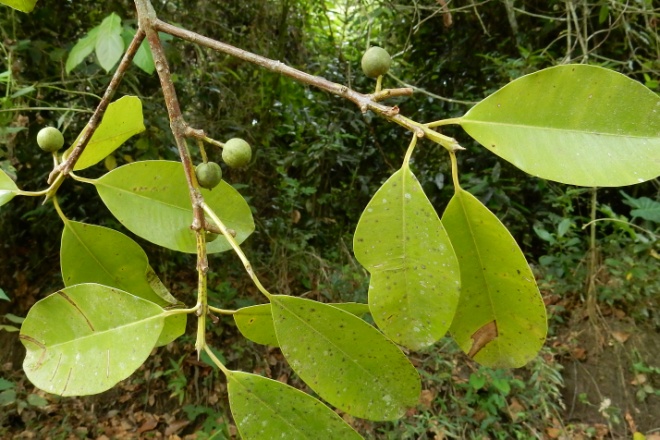 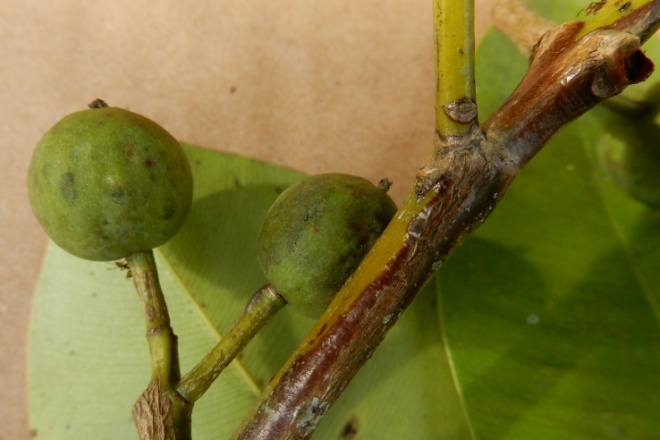 CapparaceaeCalophyllum brasiliense Cambess.Col. 40090Mixteco de Yoloxóchitli3tun4 ti1xu4xa3 yu3bi2Usos: (E. Guadalupe) Significa "árbol que crece en el arroyo". Hay dos tipos. Éste sirve para viga, vigeta y leña.Mixteco de Yoloxóchitli3tun4 ti1xu4xa3 yu3bi2Usos: (E. Guadalupe) Significa "árbol que crece en el arroyo". Hay dos tipos. Éste sirve para viga, vigeta y leña.Mixteco de Yoloxóchitli3tun4 ti1xu4xa3 yu3bi2Usos: (E. Guadalupe) Significa "árbol que crece en el arroyo". Hay dos tipos. Éste sirve para viga, vigeta y leña.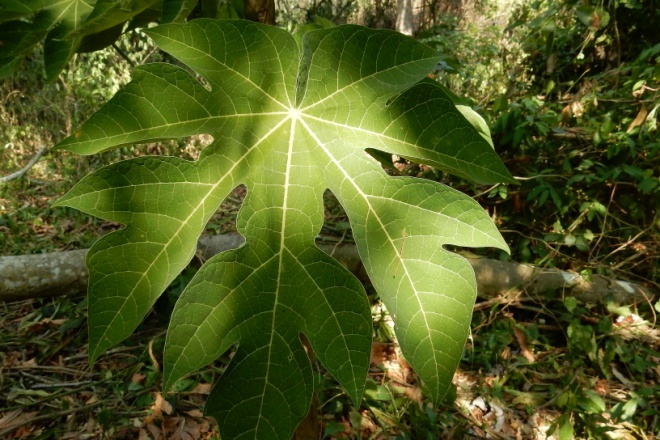 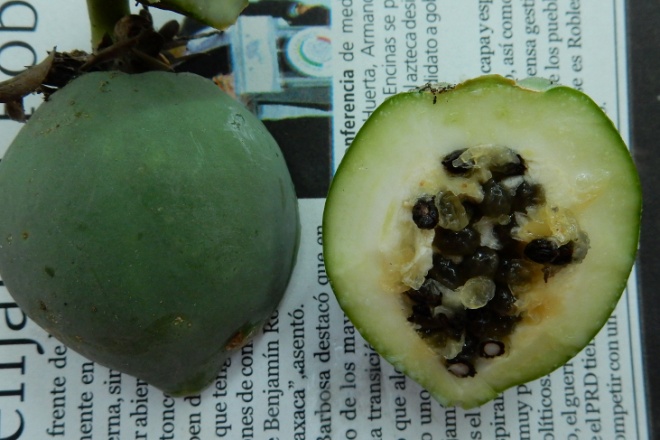 CaricaceaeVasconcella o Carica sp.Col. 40123Mixteco de Yoloxóchitltun4 pa4ya2 yu3ku4Mixteco de Yoloxóchitltun4 pa4ya2 yu3ku4Mixteco de Yoloxóchitltun4 pa4ya2 yu3ku4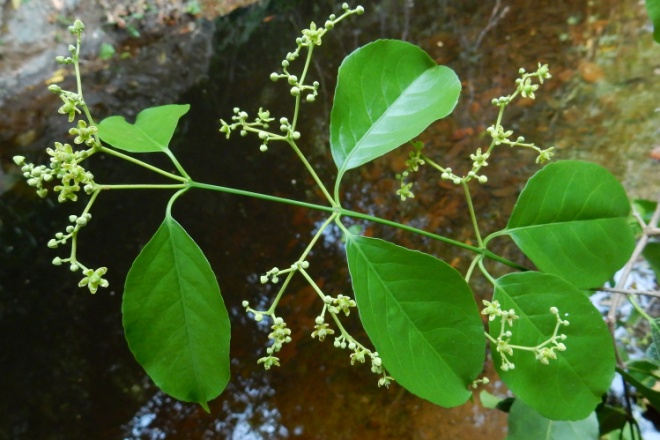 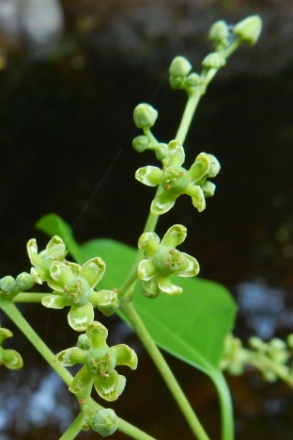 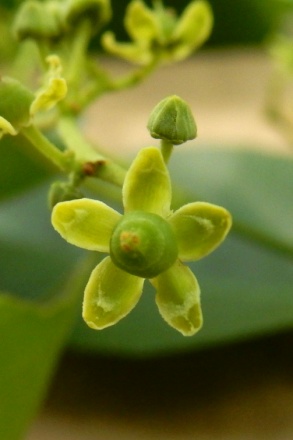 CelastraceaeHippocratea sp.Col. 40071Mixteco de Yoloxóchitlsin nombreMixteco de Yoloxóchitlsin nombreMixteco de Yoloxóchitlsin nombre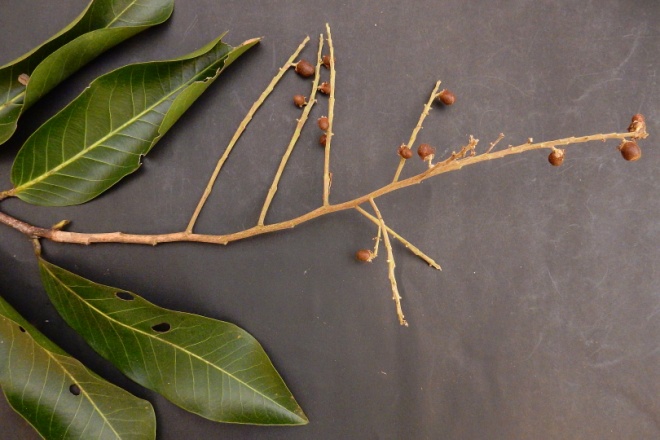 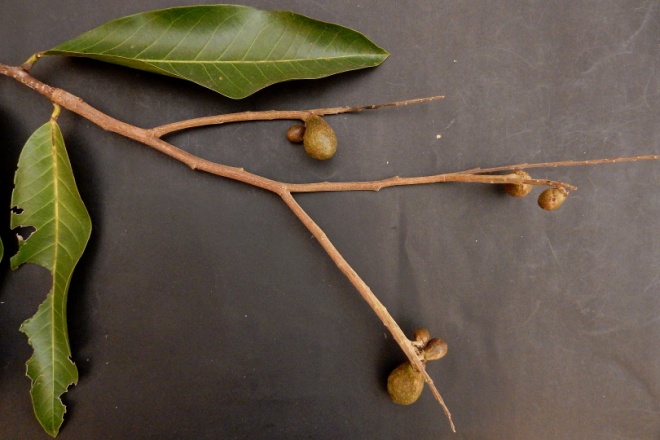 ChrysobalanaceaeLicania platypus (Hemsl.) Fritsch.Col. 40248Mixteco de Yoloxóchitltun4 tio'1o3Mixteco de Yoloxóchitltun4 tio'1o3Mixteco de Yoloxóchitltun4 tio'1o3tio’1o3El nombre tio’1o3 es un término genérico que se usa en los nombres de dos árboles: tun4 tio'1o3 (Licania sp., de la familia Chrysobalanaceae) y tun4 tio'1o3 sa3in4 (sa3in4 'olote'; árbol no identificado llamado 'sapote amarillo', que podria ser otra especie de Licania o bien un fruto de un árbol de la familia Sapotaceae).	El vocablo tio'1o3 significa tanto el 'fruto de Licania sp.' como 'raíz'. Literalmente, entonces, el nombre del Licania sp., tun4 tio'1o3 significa 'árbol raíz' y el nombre del Sapotaceae significa 'árbol raíz olote'. Sin embargo, quizá hay otra interpretación. En su tesis doctoral Alejandro de Ávila da del pueblo de Jicayán el sustantivo, tundika tio'o como L. arborea Seem., de la familia Chrysobalanaceae. Aunque no anota los tonos, es factible suponer que este sustantivo se puede analizar como tun 'árbol', ndika 'mamey' y el elemento final tio'o que puede ser 'pulga' (en Yoloxóchitl es tio'14o4) o raíz 'tio'1o3). Es posible que el lexema de Yoloxóchitl tun4 tio'1o3 se relacione con el de Jicayán tun ndika tio'o y el tio'o fue, originalmente, un modificador de ndi3ka4, 'mamey'. El sustantivo de Yoloxóchitl tio'1o3 para el fruto de Licania sp., entonces, podría provenir de su uso para modificar ndi3ka4, 'mamey' (p. ej., 'mamey pulga').      El tun4 tio'1o3 sa3in4 se conoce como zapote amarillo, es comestible.     El fruto, más grande que el tamaño de un mamey, es comestible. La madera no se usa sino quizá ocasionalmente para leña o para poste. Este árbol es bastante raro. El fruto, como 10 cm de largo y color amarillo brillante, es comestible.  NOTA: que en mis notas tengo tio'1o3 kwa'4a1 pero Rey no sabe si es una planta o solamente refiere a una raíz roja.tio’1o3El nombre tio’1o3 es un término genérico que se usa en los nombres de dos árboles: tun4 tio'1o3 (Licania sp., de la familia Chrysobalanaceae) y tun4 tio'1o3 sa3in4 (sa3in4 'olote'; árbol no identificado llamado 'sapote amarillo', que podria ser otra especie de Licania o bien un fruto de un árbol de la familia Sapotaceae).	El vocablo tio'1o3 significa tanto el 'fruto de Licania sp.' como 'raíz'. Literalmente, entonces, el nombre del Licania sp., tun4 tio'1o3 significa 'árbol raíz' y el nombre del Sapotaceae significa 'árbol raíz olote'. Sin embargo, quizá hay otra interpretación. En su tesis doctoral Alejandro de Ávila da del pueblo de Jicayán el sustantivo, tundika tio'o como L. arborea Seem., de la familia Chrysobalanaceae. Aunque no anota los tonos, es factible suponer que este sustantivo se puede analizar como tun 'árbol', ndika 'mamey' y el elemento final tio'o que puede ser 'pulga' (en Yoloxóchitl es tio'14o4) o raíz 'tio'1o3). Es posible que el lexema de Yoloxóchitl tun4 tio'1o3 se relacione con el de Jicayán tun ndika tio'o y el tio'o fue, originalmente, un modificador de ndi3ka4, 'mamey'. El sustantivo de Yoloxóchitl tio'1o3 para el fruto de Licania sp., entonces, podría provenir de su uso para modificar ndi3ka4, 'mamey' (p. ej., 'mamey pulga').      El tun4 tio'1o3 sa3in4 se conoce como zapote amarillo, es comestible.     El fruto, más grande que el tamaño de un mamey, es comestible. La madera no se usa sino quizá ocasionalmente para leña o para poste. Este árbol es bastante raro. El fruto, como 10 cm de largo y color amarillo brillante, es comestible.  NOTA: que en mis notas tengo tio'1o3 kwa'4a1 pero Rey no sabe si es una planta o solamente refiere a una raíz roja.tio’1o3El nombre tio’1o3 es un término genérico que se usa en los nombres de dos árboles: tun4 tio'1o3 (Licania sp., de la familia Chrysobalanaceae) y tun4 tio'1o3 sa3in4 (sa3in4 'olote'; árbol no identificado llamado 'sapote amarillo', que podria ser otra especie de Licania o bien un fruto de un árbol de la familia Sapotaceae).	El vocablo tio'1o3 significa tanto el 'fruto de Licania sp.' como 'raíz'. Literalmente, entonces, el nombre del Licania sp., tun4 tio'1o3 significa 'árbol raíz' y el nombre del Sapotaceae significa 'árbol raíz olote'. Sin embargo, quizá hay otra interpretación. En su tesis doctoral Alejandro de Ávila da del pueblo de Jicayán el sustantivo, tundika tio'o como L. arborea Seem., de la familia Chrysobalanaceae. Aunque no anota los tonos, es factible suponer que este sustantivo se puede analizar como tun 'árbol', ndika 'mamey' y el elemento final tio'o que puede ser 'pulga' (en Yoloxóchitl es tio'14o4) o raíz 'tio'1o3). Es posible que el lexema de Yoloxóchitl tun4 tio'1o3 se relacione con el de Jicayán tun ndika tio'o y el tio'o fue, originalmente, un modificador de ndi3ka4, 'mamey'. El sustantivo de Yoloxóchitl tio'1o3 para el fruto de Licania sp., entonces, podría provenir de su uso para modificar ndi3ka4, 'mamey' (p. ej., 'mamey pulga').      El tun4 tio'1o3 sa3in4 se conoce como zapote amarillo, es comestible.     El fruto, más grande que el tamaño de un mamey, es comestible. La madera no se usa sino quizá ocasionalmente para leña o para poste. Este árbol es bastante raro. El fruto, como 10 cm de largo y color amarillo brillante, es comestible.  NOTA: que en mis notas tengo tio'1o3 kwa'4a1 pero Rey no sabe si es una planta o solamente refiere a una raíz roja.tio’1o3El nombre tio’1o3 es un término genérico que se usa en los nombres de dos árboles: tun4 tio'1o3 (Licania sp., de la familia Chrysobalanaceae) y tun4 tio'1o3 sa3in4 (sa3in4 'olote'; árbol no identificado llamado 'sapote amarillo', que podria ser otra especie de Licania o bien un fruto de un árbol de la familia Sapotaceae).	El vocablo tio'1o3 significa tanto el 'fruto de Licania sp.' como 'raíz'. Literalmente, entonces, el nombre del Licania sp., tun4 tio'1o3 significa 'árbol raíz' y el nombre del Sapotaceae significa 'árbol raíz olote'. Sin embargo, quizá hay otra interpretación. En su tesis doctoral Alejandro de Ávila da del pueblo de Jicayán el sustantivo, tundika tio'o como L. arborea Seem., de la familia Chrysobalanaceae. Aunque no anota los tonos, es factible suponer que este sustantivo se puede analizar como tun 'árbol', ndika 'mamey' y el elemento final tio'o que puede ser 'pulga' (en Yoloxóchitl es tio'14o4) o raíz 'tio'1o3). Es posible que el lexema de Yoloxóchitl tun4 tio'1o3 se relacione con el de Jicayán tun ndika tio'o y el tio'o fue, originalmente, un modificador de ndi3ka4, 'mamey'. El sustantivo de Yoloxóchitl tio'1o3 para el fruto de Licania sp., entonces, podría provenir de su uso para modificar ndi3ka4, 'mamey' (p. ej., 'mamey pulga').      El tun4 tio'1o3 sa3in4 se conoce como zapote amarillo, es comestible.     El fruto, más grande que el tamaño de un mamey, es comestible. La madera no se usa sino quizá ocasionalmente para leña o para poste. Este árbol es bastante raro. El fruto, como 10 cm de largo y color amarillo brillante, es comestible.  NOTA: que en mis notas tengo tio'1o3 kwa'4a1 pero Rey no sabe si es una planta o solamente refiere a una raíz roja.tio’1o3El nombre tio’1o3 es un término genérico que se usa en los nombres de dos árboles: tun4 tio'1o3 (Licania sp., de la familia Chrysobalanaceae) y tun4 tio'1o3 sa3in4 (sa3in4 'olote'; árbol no identificado llamado 'sapote amarillo', que podria ser otra especie de Licania o bien un fruto de un árbol de la familia Sapotaceae).	El vocablo tio'1o3 significa tanto el 'fruto de Licania sp.' como 'raíz'. Literalmente, entonces, el nombre del Licania sp., tun4 tio'1o3 significa 'árbol raíz' y el nombre del Sapotaceae significa 'árbol raíz olote'. Sin embargo, quizá hay otra interpretación. En su tesis doctoral Alejandro de Ávila da del pueblo de Jicayán el sustantivo, tundika tio'o como L. arborea Seem., de la familia Chrysobalanaceae. Aunque no anota los tonos, es factible suponer que este sustantivo se puede analizar como tun 'árbol', ndika 'mamey' y el elemento final tio'o que puede ser 'pulga' (en Yoloxóchitl es tio'14o4) o raíz 'tio'1o3). Es posible que el lexema de Yoloxóchitl tun4 tio'1o3 se relacione con el de Jicayán tun ndika tio'o y el tio'o fue, originalmente, un modificador de ndi3ka4, 'mamey'. El sustantivo de Yoloxóchitl tio'1o3 para el fruto de Licania sp., entonces, podría provenir de su uso para modificar ndi3ka4, 'mamey' (p. ej., 'mamey pulga').      El tun4 tio'1o3 sa3in4 se conoce como zapote amarillo, es comestible.     El fruto, más grande que el tamaño de un mamey, es comestible. La madera no se usa sino quizá ocasionalmente para leña o para poste. Este árbol es bastante raro. El fruto, como 10 cm de largo y color amarillo brillante, es comestible.  NOTA: que en mis notas tengo tio'1o3 kwa'4a1 pero Rey no sabe si es una planta o solamente refiere a una raíz roja.tio’1o3El nombre tio’1o3 es un término genérico que se usa en los nombres de dos árboles: tun4 tio'1o3 (Licania sp., de la familia Chrysobalanaceae) y tun4 tio'1o3 sa3in4 (sa3in4 'olote'; árbol no identificado llamado 'sapote amarillo', que podria ser otra especie de Licania o bien un fruto de un árbol de la familia Sapotaceae).	El vocablo tio'1o3 significa tanto el 'fruto de Licania sp.' como 'raíz'. Literalmente, entonces, el nombre del Licania sp., tun4 tio'1o3 significa 'árbol raíz' y el nombre del Sapotaceae significa 'árbol raíz olote'. Sin embargo, quizá hay otra interpretación. En su tesis doctoral Alejandro de Ávila da del pueblo de Jicayán el sustantivo, tundika tio'o como L. arborea Seem., de la familia Chrysobalanaceae. Aunque no anota los tonos, es factible suponer que este sustantivo se puede analizar como tun 'árbol', ndika 'mamey' y el elemento final tio'o que puede ser 'pulga' (en Yoloxóchitl es tio'14o4) o raíz 'tio'1o3). Es posible que el lexema de Yoloxóchitl tun4 tio'1o3 se relacione con el de Jicayán tun ndika tio'o y el tio'o fue, originalmente, un modificador de ndi3ka4, 'mamey'. El sustantivo de Yoloxóchitl tio'1o3 para el fruto de Licania sp., entonces, podría provenir de su uso para modificar ndi3ka4, 'mamey' (p. ej., 'mamey pulga').      El tun4 tio'1o3 sa3in4 se conoce como zapote amarillo, es comestible.     El fruto, más grande que el tamaño de un mamey, es comestible. La madera no se usa sino quizá ocasionalmente para leña o para poste. Este árbol es bastante raro. El fruto, como 10 cm de largo y color amarillo brillante, es comestible.  NOTA: que en mis notas tengo tio'1o3 kwa'4a1 pero Rey no sabe si es una planta o solamente refiere a una raíz roja.tio’1o3El nombre tio’1o3 es un término genérico que se usa en los nombres de dos árboles: tun4 tio'1o3 (Licania sp., de la familia Chrysobalanaceae) y tun4 tio'1o3 sa3in4 (sa3in4 'olote'; árbol no identificado llamado 'sapote amarillo', que podria ser otra especie de Licania o bien un fruto de un árbol de la familia Sapotaceae).	El vocablo tio'1o3 significa tanto el 'fruto de Licania sp.' como 'raíz'. Literalmente, entonces, el nombre del Licania sp., tun4 tio'1o3 significa 'árbol raíz' y el nombre del Sapotaceae significa 'árbol raíz olote'. Sin embargo, quizá hay otra interpretación. En su tesis doctoral Alejandro de Ávila da del pueblo de Jicayán el sustantivo, tundika tio'o como L. arborea Seem., de la familia Chrysobalanaceae. Aunque no anota los tonos, es factible suponer que este sustantivo se puede analizar como tun 'árbol', ndika 'mamey' y el elemento final tio'o que puede ser 'pulga' (en Yoloxóchitl es tio'14o4) o raíz 'tio'1o3). Es posible que el lexema de Yoloxóchitl tun4 tio'1o3 se relacione con el de Jicayán tun ndika tio'o y el tio'o fue, originalmente, un modificador de ndi3ka4, 'mamey'. El sustantivo de Yoloxóchitl tio'1o3 para el fruto de Licania sp., entonces, podría provenir de su uso para modificar ndi3ka4, 'mamey' (p. ej., 'mamey pulga').      El tun4 tio'1o3 sa3in4 se conoce como zapote amarillo, es comestible.     El fruto, más grande que el tamaño de un mamey, es comestible. La madera no se usa sino quizá ocasionalmente para leña o para poste. Este árbol es bastante raro. El fruto, como 10 cm de largo y color amarillo brillante, es comestible.  NOTA: que en mis notas tengo tio'1o3 kwa'4a1 pero Rey no sabe si es una planta o solamente refiere a una raíz roja.tio’1o3El nombre tio’1o3 es un término genérico que se usa en los nombres de dos árboles: tun4 tio'1o3 (Licania sp., de la familia Chrysobalanaceae) y tun4 tio'1o3 sa3in4 (sa3in4 'olote'; árbol no identificado llamado 'sapote amarillo', que podria ser otra especie de Licania o bien un fruto de un árbol de la familia Sapotaceae).	El vocablo tio'1o3 significa tanto el 'fruto de Licania sp.' como 'raíz'. Literalmente, entonces, el nombre del Licania sp., tun4 tio'1o3 significa 'árbol raíz' y el nombre del Sapotaceae significa 'árbol raíz olote'. Sin embargo, quizá hay otra interpretación. En su tesis doctoral Alejandro de Ávila da del pueblo de Jicayán el sustantivo, tundika tio'o como L. arborea Seem., de la familia Chrysobalanaceae. Aunque no anota los tonos, es factible suponer que este sustantivo se puede analizar como tun 'árbol', ndika 'mamey' y el elemento final tio'o que puede ser 'pulga' (en Yoloxóchitl es tio'14o4) o raíz 'tio'1o3). Es posible que el lexema de Yoloxóchitl tun4 tio'1o3 se relacione con el de Jicayán tun ndika tio'o y el tio'o fue, originalmente, un modificador de ndi3ka4, 'mamey'. El sustantivo de Yoloxóchitl tio'1o3 para el fruto de Licania sp., entonces, podría provenir de su uso para modificar ndi3ka4, 'mamey' (p. ej., 'mamey pulga').      El tun4 tio'1o3 sa3in4 se conoce como zapote amarillo, es comestible.     El fruto, más grande que el tamaño de un mamey, es comestible. La madera no se usa sino quizá ocasionalmente para leña o para poste. Este árbol es bastante raro. El fruto, como 10 cm de largo y color amarillo brillante, es comestible.  NOTA: que en mis notas tengo tio'1o3 kwa'4a1 pero Rey no sabe si es una planta o solamente refiere a una raíz roja.tio’1o3El nombre tio’1o3 es un término genérico que se usa en los nombres de dos árboles: tun4 tio'1o3 (Licania sp., de la familia Chrysobalanaceae) y tun4 tio'1o3 sa3in4 (sa3in4 'olote'; árbol no identificado llamado 'sapote amarillo', que podria ser otra especie de Licania o bien un fruto de un árbol de la familia Sapotaceae).	El vocablo tio'1o3 significa tanto el 'fruto de Licania sp.' como 'raíz'. Literalmente, entonces, el nombre del Licania sp., tun4 tio'1o3 significa 'árbol raíz' y el nombre del Sapotaceae significa 'árbol raíz olote'. Sin embargo, quizá hay otra interpretación. En su tesis doctoral Alejandro de Ávila da del pueblo de Jicayán el sustantivo, tundika tio'o como L. arborea Seem., de la familia Chrysobalanaceae. Aunque no anota los tonos, es factible suponer que este sustantivo se puede analizar como tun 'árbol', ndika 'mamey' y el elemento final tio'o que puede ser 'pulga' (en Yoloxóchitl es tio'14o4) o raíz 'tio'1o3). Es posible que el lexema de Yoloxóchitl tun4 tio'1o3 se relacione con el de Jicayán tun ndika tio'o y el tio'o fue, originalmente, un modificador de ndi3ka4, 'mamey'. El sustantivo de Yoloxóchitl tio'1o3 para el fruto de Licania sp., entonces, podría provenir de su uso para modificar ndi3ka4, 'mamey' (p. ej., 'mamey pulga').      El tun4 tio'1o3 sa3in4 se conoce como zapote amarillo, es comestible.     El fruto, más grande que el tamaño de un mamey, es comestible. La madera no se usa sino quizá ocasionalmente para leña o para poste. Este árbol es bastante raro. El fruto, como 10 cm de largo y color amarillo brillante, es comestible.  NOTA: que en mis notas tengo tio'1o3 kwa'4a1 pero Rey no sabe si es una planta o solamente refiere a una raíz roja.tio’1o3El nombre tio’1o3 es un término genérico que se usa en los nombres de dos árboles: tun4 tio'1o3 (Licania sp., de la familia Chrysobalanaceae) y tun4 tio'1o3 sa3in4 (sa3in4 'olote'; árbol no identificado llamado 'sapote amarillo', que podria ser otra especie de Licania o bien un fruto de un árbol de la familia Sapotaceae).	El vocablo tio'1o3 significa tanto el 'fruto de Licania sp.' como 'raíz'. Literalmente, entonces, el nombre del Licania sp., tun4 tio'1o3 significa 'árbol raíz' y el nombre del Sapotaceae significa 'árbol raíz olote'. Sin embargo, quizá hay otra interpretación. En su tesis doctoral Alejandro de Ávila da del pueblo de Jicayán el sustantivo, tundika tio'o como L. arborea Seem., de la familia Chrysobalanaceae. Aunque no anota los tonos, es factible suponer que este sustantivo se puede analizar como tun 'árbol', ndika 'mamey' y el elemento final tio'o que puede ser 'pulga' (en Yoloxóchitl es tio'14o4) o raíz 'tio'1o3). Es posible que el lexema de Yoloxóchitl tun4 tio'1o3 se relacione con el de Jicayán tun ndika tio'o y el tio'o fue, originalmente, un modificador de ndi3ka4, 'mamey'. El sustantivo de Yoloxóchitl tio'1o3 para el fruto de Licania sp., entonces, podría provenir de su uso para modificar ndi3ka4, 'mamey' (p. ej., 'mamey pulga').      El tun4 tio'1o3 sa3in4 se conoce como zapote amarillo, es comestible.     El fruto, más grande que el tamaño de un mamey, es comestible. La madera no se usa sino quizá ocasionalmente para leña o para poste. Este árbol es bastante raro. El fruto, como 10 cm de largo y color amarillo brillante, es comestible.  NOTA: que en mis notas tengo tio'1o3 kwa'4a1 pero Rey no sabe si es una planta o solamente refiere a una raíz roja.tio’1o3El nombre tio’1o3 es un término genérico que se usa en los nombres de dos árboles: tun4 tio'1o3 (Licania sp., de la familia Chrysobalanaceae) y tun4 tio'1o3 sa3in4 (sa3in4 'olote'; árbol no identificado llamado 'sapote amarillo', que podria ser otra especie de Licania o bien un fruto de un árbol de la familia Sapotaceae).	El vocablo tio'1o3 significa tanto el 'fruto de Licania sp.' como 'raíz'. Literalmente, entonces, el nombre del Licania sp., tun4 tio'1o3 significa 'árbol raíz' y el nombre del Sapotaceae significa 'árbol raíz olote'. Sin embargo, quizá hay otra interpretación. En su tesis doctoral Alejandro de Ávila da del pueblo de Jicayán el sustantivo, tundika tio'o como L. arborea Seem., de la familia Chrysobalanaceae. Aunque no anota los tonos, es factible suponer que este sustantivo se puede analizar como tun 'árbol', ndika 'mamey' y el elemento final tio'o que puede ser 'pulga' (en Yoloxóchitl es tio'14o4) o raíz 'tio'1o3). Es posible que el lexema de Yoloxóchitl tun4 tio'1o3 se relacione con el de Jicayán tun ndika tio'o y el tio'o fue, originalmente, un modificador de ndi3ka4, 'mamey'. El sustantivo de Yoloxóchitl tio'1o3 para el fruto de Licania sp., entonces, podría provenir de su uso para modificar ndi3ka4, 'mamey' (p. ej., 'mamey pulga').      El tun4 tio'1o3 sa3in4 se conoce como zapote amarillo, es comestible.     El fruto, más grande que el tamaño de un mamey, es comestible. La madera no se usa sino quizá ocasionalmente para leña o para poste. Este árbol es bastante raro. El fruto, como 10 cm de largo y color amarillo brillante, es comestible.  NOTA: que en mis notas tengo tio'1o3 kwa'4a1 pero Rey no sabe si es una planta o solamente refiere a una raíz roja.tio’1o3El nombre tio’1o3 es un término genérico que se usa en los nombres de dos árboles: tun4 tio'1o3 (Licania sp., de la familia Chrysobalanaceae) y tun4 tio'1o3 sa3in4 (sa3in4 'olote'; árbol no identificado llamado 'sapote amarillo', que podria ser otra especie de Licania o bien un fruto de un árbol de la familia Sapotaceae).	El vocablo tio'1o3 significa tanto el 'fruto de Licania sp.' como 'raíz'. Literalmente, entonces, el nombre del Licania sp., tun4 tio'1o3 significa 'árbol raíz' y el nombre del Sapotaceae significa 'árbol raíz olote'. Sin embargo, quizá hay otra interpretación. En su tesis doctoral Alejandro de Ávila da del pueblo de Jicayán el sustantivo, tundika tio'o como L. arborea Seem., de la familia Chrysobalanaceae. Aunque no anota los tonos, es factible suponer que este sustantivo se puede analizar como tun 'árbol', ndika 'mamey' y el elemento final tio'o que puede ser 'pulga' (en Yoloxóchitl es tio'14o4) o raíz 'tio'1o3). Es posible que el lexema de Yoloxóchitl tun4 tio'1o3 se relacione con el de Jicayán tun ndika tio'o y el tio'o fue, originalmente, un modificador de ndi3ka4, 'mamey'. El sustantivo de Yoloxóchitl tio'1o3 para el fruto de Licania sp., entonces, podría provenir de su uso para modificar ndi3ka4, 'mamey' (p. ej., 'mamey pulga').      El tun4 tio'1o3 sa3in4 se conoce como zapote amarillo, es comestible.     El fruto, más grande que el tamaño de un mamey, es comestible. La madera no se usa sino quizá ocasionalmente para leña o para poste. Este árbol es bastante raro. El fruto, como 10 cm de largo y color amarillo brillante, es comestible.  NOTA: que en mis notas tengo tio'1o3 kwa'4a1 pero Rey no sabe si es una planta o solamente refiere a una raíz roja.tio’1o3El nombre tio’1o3 es un término genérico que se usa en los nombres de dos árboles: tun4 tio'1o3 (Licania sp., de la familia Chrysobalanaceae) y tun4 tio'1o3 sa3in4 (sa3in4 'olote'; árbol no identificado llamado 'sapote amarillo', que podria ser otra especie de Licania o bien un fruto de un árbol de la familia Sapotaceae).	El vocablo tio'1o3 significa tanto el 'fruto de Licania sp.' como 'raíz'. Literalmente, entonces, el nombre del Licania sp., tun4 tio'1o3 significa 'árbol raíz' y el nombre del Sapotaceae significa 'árbol raíz olote'. Sin embargo, quizá hay otra interpretación. En su tesis doctoral Alejandro de Ávila da del pueblo de Jicayán el sustantivo, tundika tio'o como L. arborea Seem., de la familia Chrysobalanaceae. Aunque no anota los tonos, es factible suponer que este sustantivo se puede analizar como tun 'árbol', ndika 'mamey' y el elemento final tio'o que puede ser 'pulga' (en Yoloxóchitl es tio'14o4) o raíz 'tio'1o3). Es posible que el lexema de Yoloxóchitl tun4 tio'1o3 se relacione con el de Jicayán tun ndika tio'o y el tio'o fue, originalmente, un modificador de ndi3ka4, 'mamey'. El sustantivo de Yoloxóchitl tio'1o3 para el fruto de Licania sp., entonces, podría provenir de su uso para modificar ndi3ka4, 'mamey' (p. ej., 'mamey pulga').      El tun4 tio'1o3 sa3in4 se conoce como zapote amarillo, es comestible.     El fruto, más grande que el tamaño de un mamey, es comestible. La madera no se usa sino quizá ocasionalmente para leña o para poste. Este árbol es bastante raro. El fruto, como 10 cm de largo y color amarillo brillante, es comestible.  NOTA: que en mis notas tengo tio'1o3 kwa'4a1 pero Rey no sabe si es una planta o solamente refiere a una raíz roja.tio’1o3El nombre tio’1o3 es un término genérico que se usa en los nombres de dos árboles: tun4 tio'1o3 (Licania sp., de la familia Chrysobalanaceae) y tun4 tio'1o3 sa3in4 (sa3in4 'olote'; árbol no identificado llamado 'sapote amarillo', que podria ser otra especie de Licania o bien un fruto de un árbol de la familia Sapotaceae).	El vocablo tio'1o3 significa tanto el 'fruto de Licania sp.' como 'raíz'. Literalmente, entonces, el nombre del Licania sp., tun4 tio'1o3 significa 'árbol raíz' y el nombre del Sapotaceae significa 'árbol raíz olote'. Sin embargo, quizá hay otra interpretación. En su tesis doctoral Alejandro de Ávila da del pueblo de Jicayán el sustantivo, tundika tio'o como L. arborea Seem., de la familia Chrysobalanaceae. Aunque no anota los tonos, es factible suponer que este sustantivo se puede analizar como tun 'árbol', ndika 'mamey' y el elemento final tio'o que puede ser 'pulga' (en Yoloxóchitl es tio'14o4) o raíz 'tio'1o3). Es posible que el lexema de Yoloxóchitl tun4 tio'1o3 se relacione con el de Jicayán tun ndika tio'o y el tio'o fue, originalmente, un modificador de ndi3ka4, 'mamey'. El sustantivo de Yoloxóchitl tio'1o3 para el fruto de Licania sp., entonces, podría provenir de su uso para modificar ndi3ka4, 'mamey' (p. ej., 'mamey pulga').      El tun4 tio'1o3 sa3in4 se conoce como zapote amarillo, es comestible.     El fruto, más grande que el tamaño de un mamey, es comestible. La madera no se usa sino quizá ocasionalmente para leña o para poste. Este árbol es bastante raro. El fruto, como 10 cm de largo y color amarillo brillante, es comestible.  NOTA: que en mis notas tengo tio'1o3 kwa'4a1 pero Rey no sabe si es una planta o solamente refiere a una raíz roja.tio’1o3El nombre tio’1o3 es un término genérico que se usa en los nombres de dos árboles: tun4 tio'1o3 (Licania sp., de la familia Chrysobalanaceae) y tun4 tio'1o3 sa3in4 (sa3in4 'olote'; árbol no identificado llamado 'sapote amarillo', que podria ser otra especie de Licania o bien un fruto de un árbol de la familia Sapotaceae).	El vocablo tio'1o3 significa tanto el 'fruto de Licania sp.' como 'raíz'. Literalmente, entonces, el nombre del Licania sp., tun4 tio'1o3 significa 'árbol raíz' y el nombre del Sapotaceae significa 'árbol raíz olote'. Sin embargo, quizá hay otra interpretación. En su tesis doctoral Alejandro de Ávila da del pueblo de Jicayán el sustantivo, tundika tio'o como L. arborea Seem., de la familia Chrysobalanaceae. Aunque no anota los tonos, es factible suponer que este sustantivo se puede analizar como tun 'árbol', ndika 'mamey' y el elemento final tio'o que puede ser 'pulga' (en Yoloxóchitl es tio'14o4) o raíz 'tio'1o3). Es posible que el lexema de Yoloxóchitl tun4 tio'1o3 se relacione con el de Jicayán tun ndika tio'o y el tio'o fue, originalmente, un modificador de ndi3ka4, 'mamey'. El sustantivo de Yoloxóchitl tio'1o3 para el fruto de Licania sp., entonces, podría provenir de su uso para modificar ndi3ka4, 'mamey' (p. ej., 'mamey pulga').      El tun4 tio'1o3 sa3in4 se conoce como zapote amarillo, es comestible.     El fruto, más grande que el tamaño de un mamey, es comestible. La madera no se usa sino quizá ocasionalmente para leña o para poste. Este árbol es bastante raro. El fruto, como 10 cm de largo y color amarillo brillante, es comestible.  NOTA: que en mis notas tengo tio'1o3 kwa'4a1 pero Rey no sabe si es una planta o solamente refiere a una raíz roja.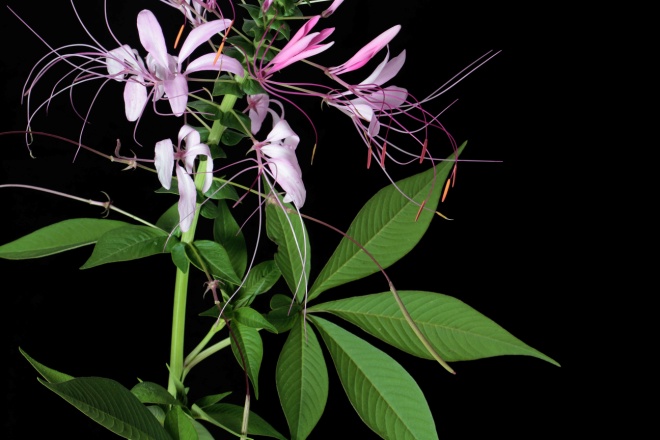 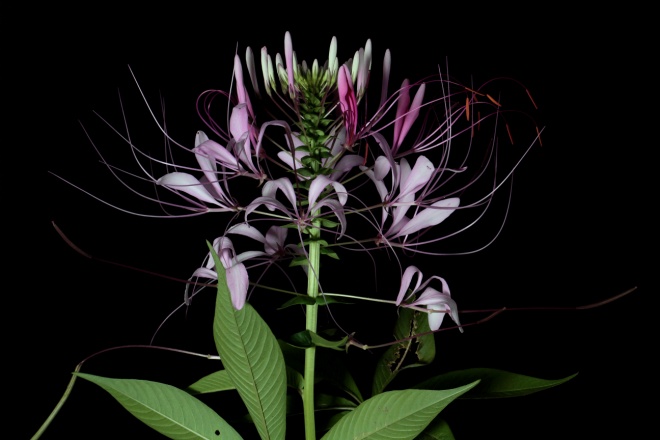 CleomaceaeCleome speciosa Raf.Col. 1801Mixteco de Yoloxóchitli3ta2 bi14xi3Mixteco de Yoloxóchitli3ta2 bi14xi3Mixteco de Yoloxóchitli3ta2 bi14xi3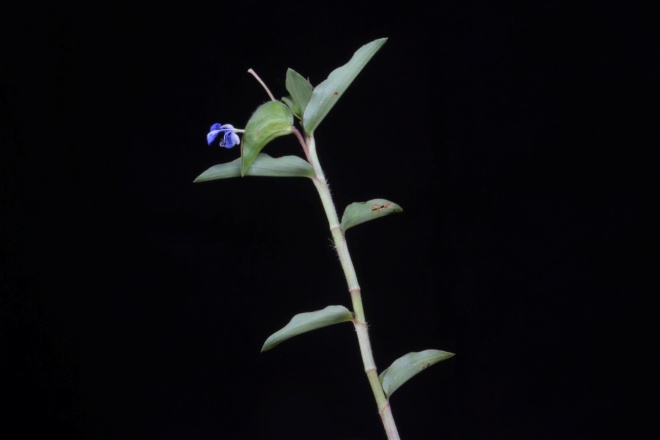 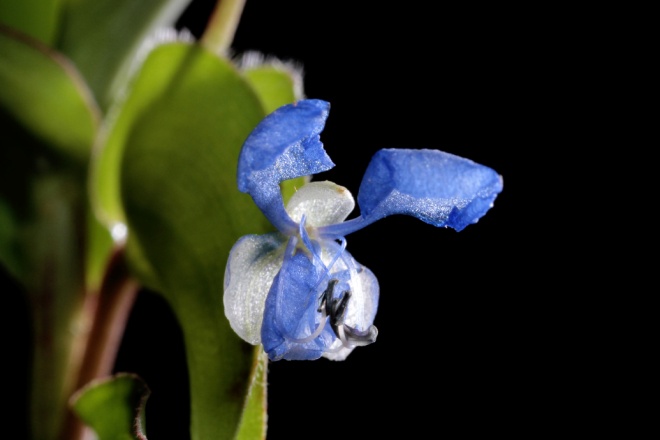 CommelinaceaeCommelina diffusa Burm.f.Col. 1805Mixteco de Yoloxóchitlyu1ku1 ka'14a4 ba4li4 / yu1ku1 ka'14a4 yu3ku4 ba4li4Mixteco de Yoloxóchitlyu1ku1 ka'14a4 ba4li4 / yu1ku1 ka'14a4 yu3ku4 ba4li4Mixteco de Yoloxóchitlyu1ku1 ka'14a4 ba4li4 / yu1ku1 ka'14a4 yu3ku4 ba4li4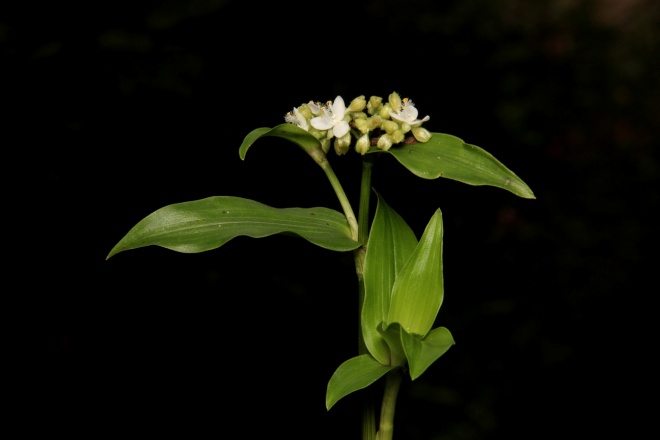 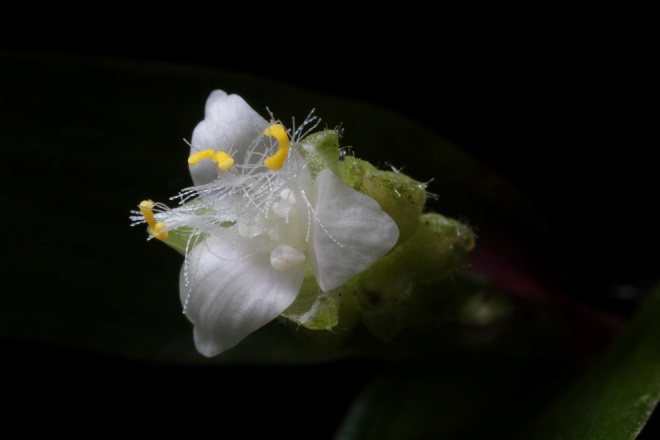 CommelinaceaeTripogandra serrulata (Vahl) HandlosCol. 1785, 40065Mixteco de Yoloxóchitlyu1ku1 ka'14a4 yu3ku4Mixteco de Yoloxóchitlyu1ku1 ka'14a4 yu3ku4Mixteco de Yoloxóchitlyu1ku1 ka'14a4 yu3ku4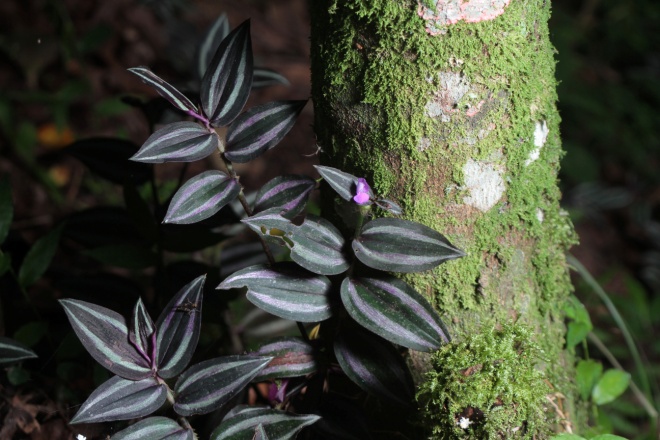 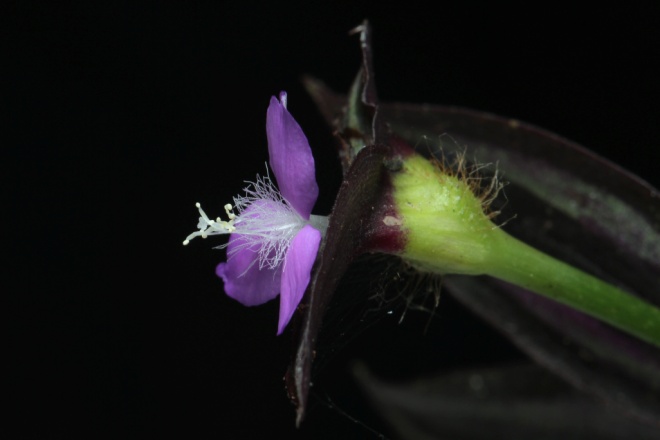 CommelinaceaeTradescantia zebrina Heynh. ex BosseNO COLECTADONo visto, solamente descritoMixteco de Yoloxóchitlyu1ku1 ka'14a4 ta3ta2Cultivated with two-colored leaves. It is green and striped on the top and morado (purple) on the bottom. It is used by sewing together the leaves for ritual use, such as praying for someone (cambio de año). The wreath-like object is placed where the petition will be made. It is also used in petitioning for rain in the Cerro de la Lluvia.Mixteco de Yoloxóchitlyu1ku1 ka'14a4 ta3ta2Cultivated with two-colored leaves. It is green and striped on the top and morado (purple) on the bottom. It is used by sewing together the leaves for ritual use, such as praying for someone (cambio de año). The wreath-like object is placed where the petition will be made. It is also used in petitioning for rain in the Cerro de la Lluvia.Mixteco de Yoloxóchitlyu1ku1 ka'14a4 ta3ta2Cultivated with two-colored leaves. It is green and striped on the top and morado (purple) on the bottom. It is used by sewing together the leaves for ritual use, such as praying for someone (cambio de año). The wreath-like object is placed where the petition will be made. It is also used in petitioning for rain in the Cerro de la Lluvia.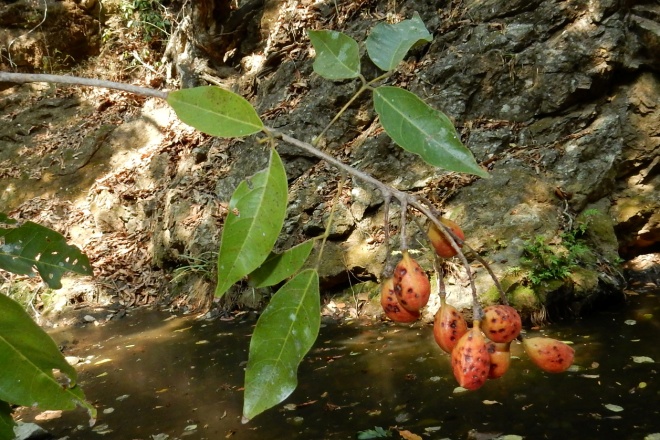 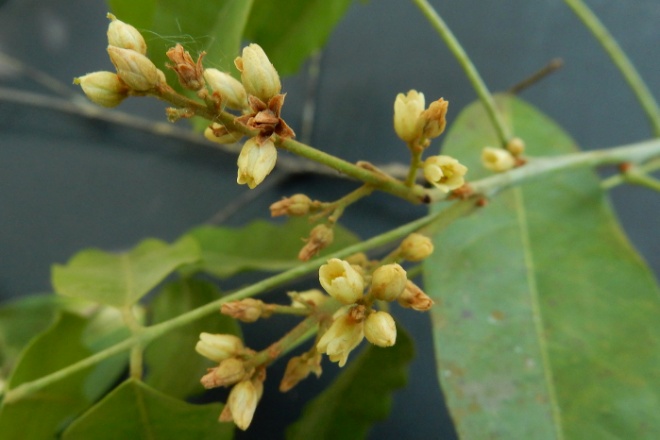 ConnaraceaeConnarus cf. stenophyllus Standl. & L.O.Williams ex A.MolinaCol. 40118Mixteco de Yoloxóchitlka3fe42 yu3ku4 (café cerro) ondu1u4 xi4ni4 ti1sa'4a4 i3na2 (fruto cabeza pene perro)Usos: La madera se ocupa para leña; los pájaros se comen los frutos y las semillas.Mixteco de Yoloxóchitlka3fe42 yu3ku4 (café cerro) ondu1u4 xi4ni4 ti1sa'4a4 i3na2 (fruto cabeza pene perro)Usos: La madera se ocupa para leña; los pájaros se comen los frutos y las semillas.Mixteco de Yoloxóchitlka3fe42 yu3ku4 (café cerro) ondu1u4 xi4ni4 ti1sa'4a4 i3na2 (fruto cabeza pene perro)Usos: La madera se ocupa para leña; los pájaros se comen los frutos y las semillas.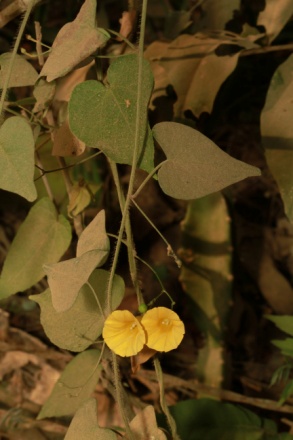 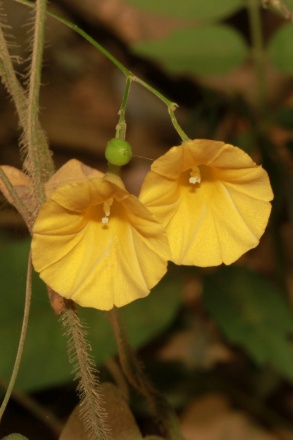 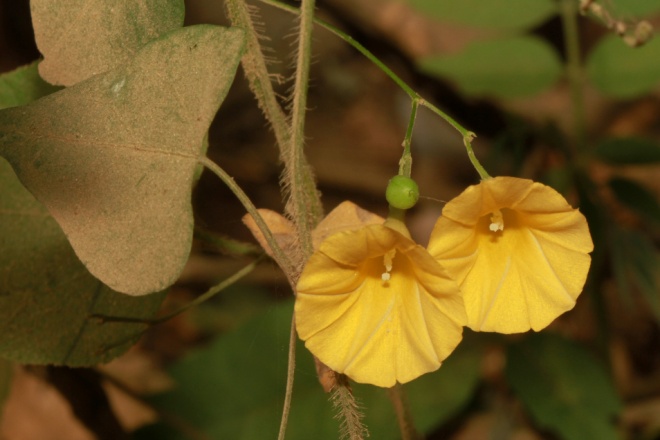 ConvolvulaceaeIpomoea microsepala Benth. Col. 40009Mixteco de YoloxóchitlKwi1yo'1o4 i3ta2 po'1li4 kwa4an2Mixteco de YoloxóchitlKwi1yo'1o4 i3ta2 po'1li4 kwa4an2Mixteco de YoloxóchitlKwi1yo'1o4 i3ta2 po'1li4 kwa4an2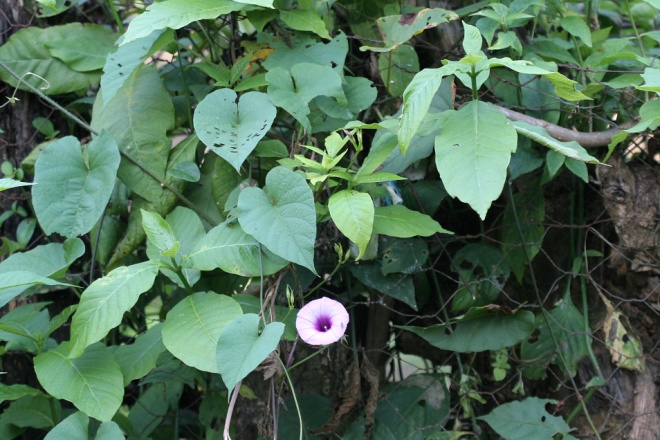 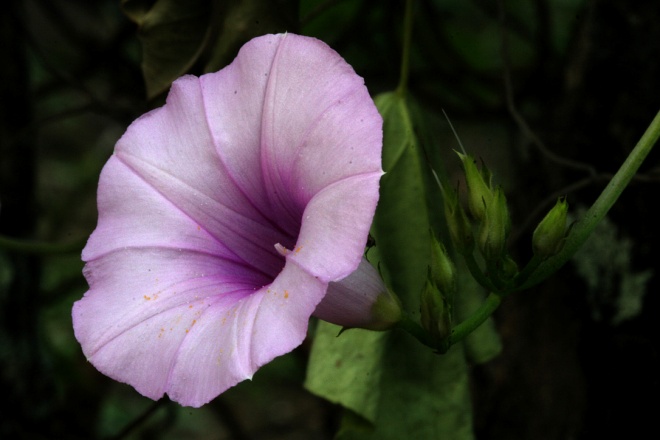 ConvolvulaceaeIpomoea trifida (H.B. & K.) G. Don.  Col. 1795Mixteco de Yoloxóchitli3ta2 po'1li4DescripciónLos niños hacen explotar la flor cuando cierra en la tarde, pellicándola entre dos dedos. También usas las semillas pequeñas como trompo de juguete. Constantino Teodoro mentioned that the avispa, abeja y hormigas chupan la miel de esta flor. También la mariposa y colibrí.Mixteco de Yoloxóchitli3ta2 po'1li4DescripciónLos niños hacen explotar la flor cuando cierra en la tarde, pellicándola entre dos dedos. También usas las semillas pequeñas como trompo de juguete. Constantino Teodoro mentioned that the avispa, abeja y hormigas chupan la miel de esta flor. También la mariposa y colibrí.Mixteco de Yoloxóchitli3ta2 po'1li4DescripciónLos niños hacen explotar la flor cuando cierra en la tarde, pellicándola entre dos dedos. También usas las semillas pequeñas como trompo de juguete. Constantino Teodoro mentioned that the avispa, abeja y hormigas chupan la miel de esta flor. También la mariposa y colibrí.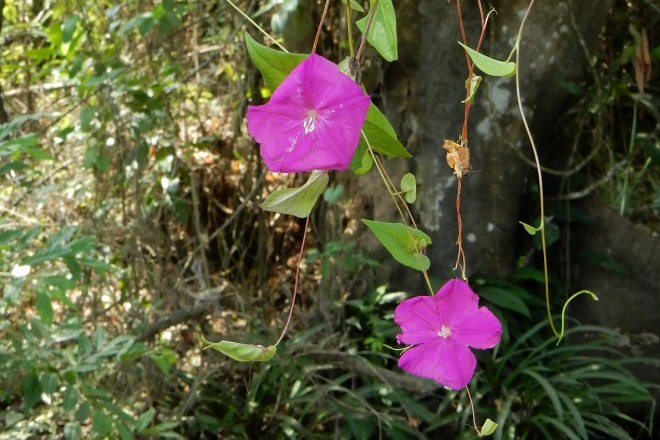 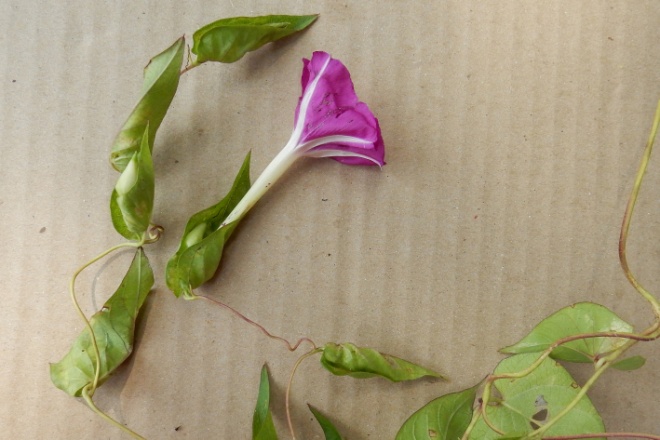 ConvolvulaceaeIpomoea sp.Col. 40034Mixteco de Yoloxóchitlkwi1yo'1o4 i3ta2 po'1li4 nde'3e4Uso:  Hay varios tipos, los dos de arroyo las iguanas se los comen porque los bejucos se trepan en los árboles altos.Mixteco de Yoloxóchitlkwi1yo'1o4 i3ta2 po'1li4 nde'3e4Uso:  Hay varios tipos, los dos de arroyo las iguanas se los comen porque los bejucos se trepan en los árboles altos.Mixteco de Yoloxóchitlkwi1yo'1o4 i3ta2 po'1li4 nde'3e4Uso:  Hay varios tipos, los dos de arroyo las iguanas se los comen porque los bejucos se trepan en los árboles altos.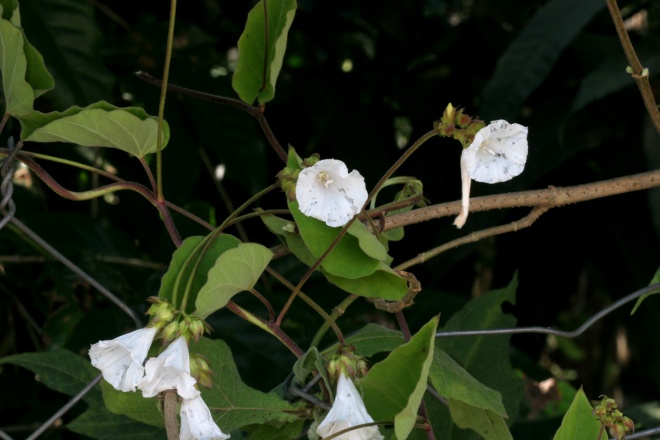 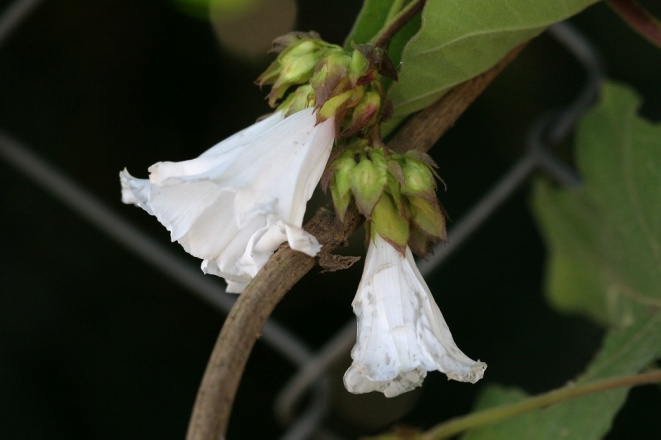 ConvolvulaceaeJacquemontia sp.Col. 1836    Mixteco de Yoloxóchitli3ta2 po'1li4 ya3a3Mixteco de Yoloxóchitli3ta2 po'1li4 ya3a3Mixteco de Yoloxóchitli3ta2 po'1li4 ya3a3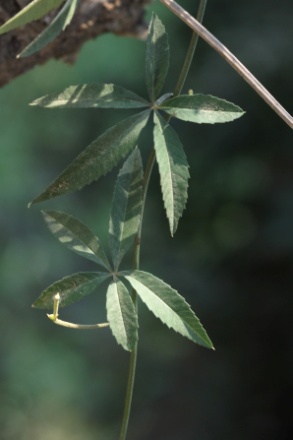 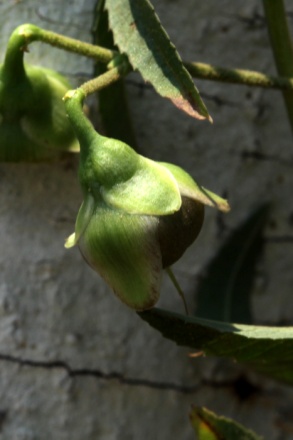 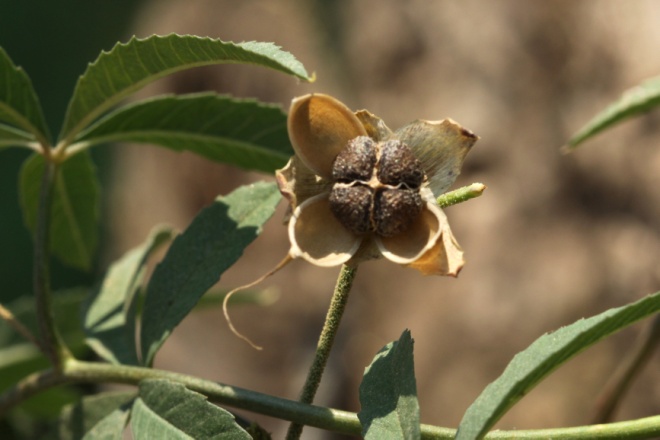 ConvolvulaceaeMerremia quinquefolia Col. 1895Mixteco de Yoloxóchitlsin nombre o yu1ba1 chi4in24 sa3a2Mixteco de Yoloxóchitlsin nombre o yu1ba1 chi4in24 sa3a2Mixteco de Yoloxóchitlsin nombre o yu1ba1 chi4in24 sa3a2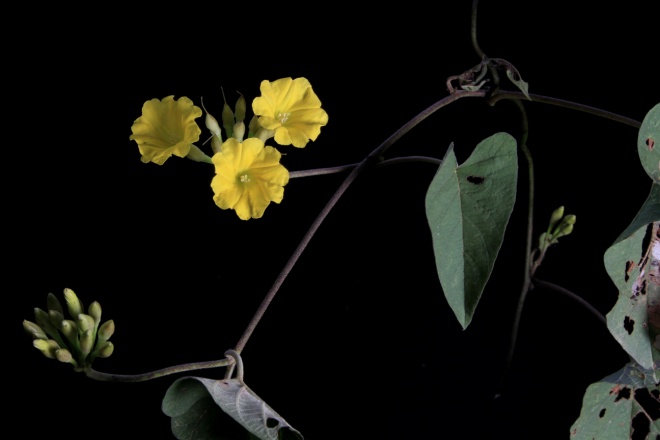 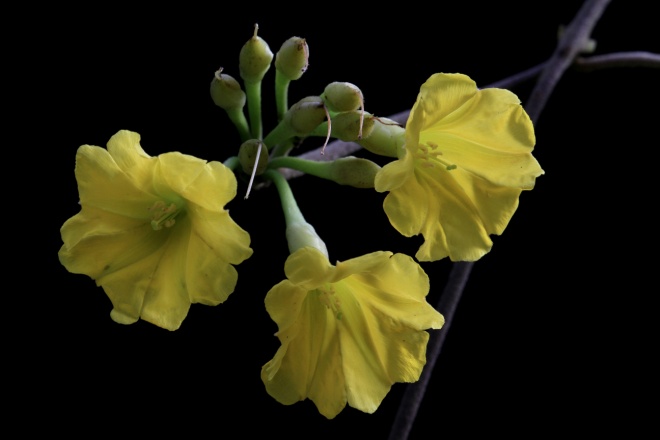 ConvolvulaceaeMerremia umbellata (L.) Hallier f.Col. F0074, 40042Mixteco de Yoloxóchitli3ta2 po'1li4 kwa4an2Mixteco de Yoloxóchitli3ta2 po'1li4 kwa4an2Mixteco de Yoloxóchitli3ta2 po'1li4 kwa4an2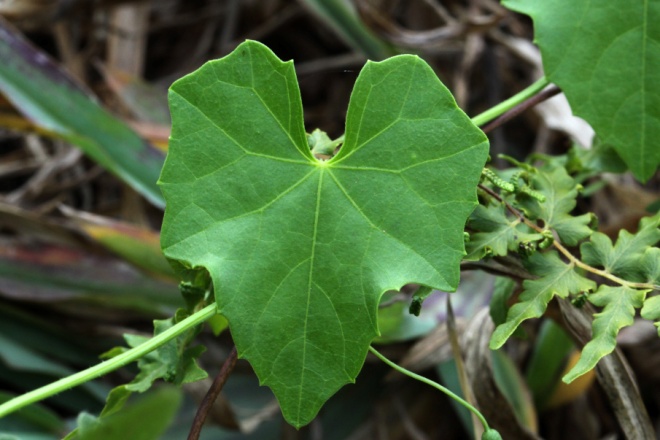 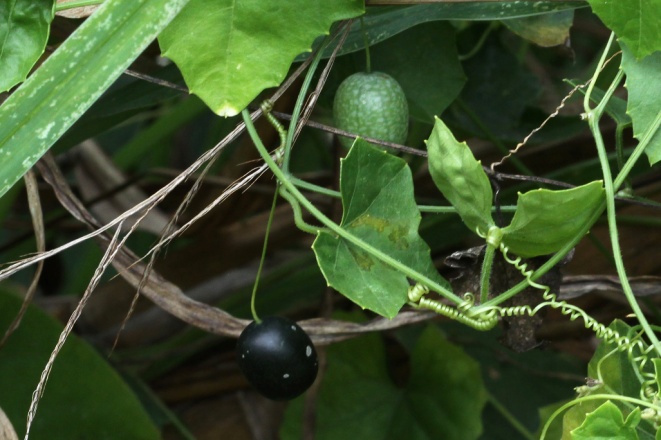 CucurbitaceaeMelothria pendula L.Col. 1942, 40040Mixteco de Yoloxóchitlsa3ndi4ya2 yu3ku4Mixteco de Yoloxóchitlsa3ndi4ya2 yu3ku4Mixteco de Yoloxóchitlsa3ndi4ya2 yu3ku4Hay dos variantes de esta planta. No se distinguen lexicalmente pero los asesores los reconocen como distintos particularmente en cuanto a la forma del fruto. El primero, Melothria pendula L. (#1942), tiene los frutos más oscuros y ovalados. El segundo tiene los frutos más grandes, alargados y rayados como son algunas sandías. El fruto de los dos se come. El colectado, #1942, es Melothria pendula L., el otro es, aparentemente, M. guadalupensis (Spreng.) Cogn  Hay que colectar el segundo y tomar flores de la primera (colectar).Hay dos variantes de esta planta. No se distinguen lexicalmente pero los asesores los reconocen como distintos particularmente en cuanto a la forma del fruto. El primero, Melothria pendula L. (#1942), tiene los frutos más oscuros y ovalados. El segundo tiene los frutos más grandes, alargados y rayados como son algunas sandías. El fruto de los dos se come. El colectado, #1942, es Melothria pendula L., el otro es, aparentemente, M. guadalupensis (Spreng.) Cogn  Hay que colectar el segundo y tomar flores de la primera (colectar).Hay dos variantes de esta planta. No se distinguen lexicalmente pero los asesores los reconocen como distintos particularmente en cuanto a la forma del fruto. El primero, Melothria pendula L. (#1942), tiene los frutos más oscuros y ovalados. El segundo tiene los frutos más grandes, alargados y rayados como son algunas sandías. El fruto de los dos se come. El colectado, #1942, es Melothria pendula L., el otro es, aparentemente, M. guadalupensis (Spreng.) Cogn  Hay que colectar el segundo y tomar flores de la primera (colectar).Hay dos variantes de esta planta. No se distinguen lexicalmente pero los asesores los reconocen como distintos particularmente en cuanto a la forma del fruto. El primero, Melothria pendula L. (#1942), tiene los frutos más oscuros y ovalados. El segundo tiene los frutos más grandes, alargados y rayados como son algunas sandías. El fruto de los dos se come. El colectado, #1942, es Melothria pendula L., el otro es, aparentemente, M. guadalupensis (Spreng.) Cogn  Hay que colectar el segundo y tomar flores de la primera (colectar).CucurbitaceaeMelothria sp.NO COLECTADOSolamente descritoMixteco de Yoloxóchitlsa3ndi4ya2 yu3ku4Mixteco de Yoloxóchitlsa3ndi4ya2 yu3ku4Mixteco de Yoloxóchitlsa3ndi4ya2 yu3ku4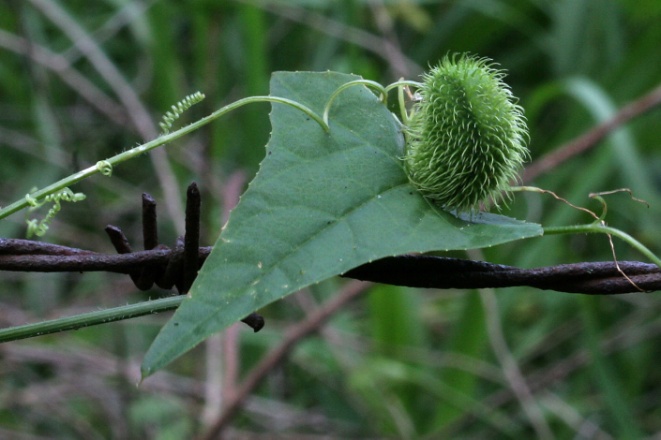 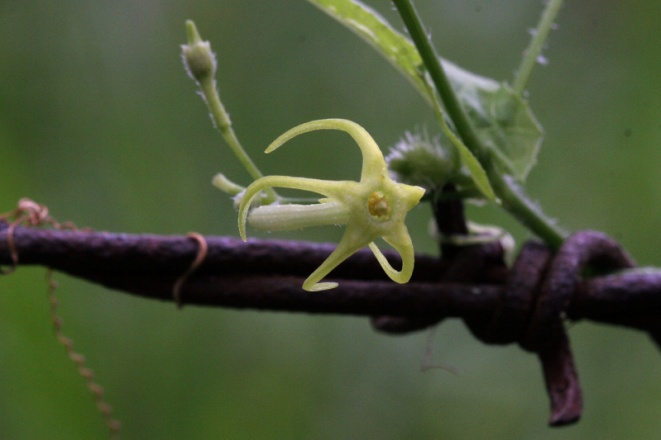 CucurbitaceaeRytidostylis aff. gracilis Hook & Arn.Col. 40166Mixteco de YoloxóchitlYu2ba3 ki3ni2 o yu2ba3 xi3li3Mixteco de YoloxóchitlYu2ba3 ki3ni2 o yu2ba3 xi3li3Mixteco de YoloxóchitlYu2ba3 ki3ni2 o yu2ba3 xi3li3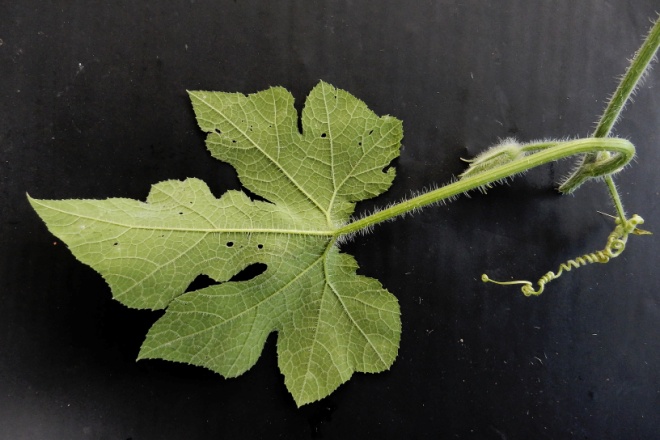 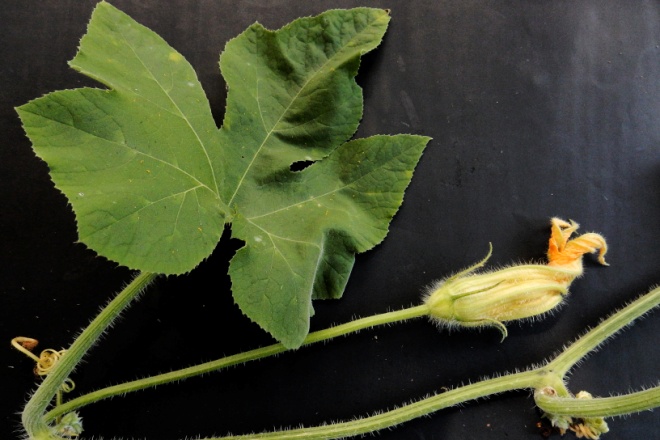 CucurbitaceaeCucurbita argyrosperma subsp. sororia (L.H.Bailey) Merrick & D.M.BatesCol. 40161Mixteco de Yoloxóchitlchi4nga14ba2o chi4nka14ba2 ti1kin4 kwa'4a1 ya1 ti1xin3=a3Mixteco de Yoloxóchitlchi4nga14ba2o chi4nka14ba2 ti1kin4 kwa'4a1 ya1 ti1xin3=a3Mixteco de Yoloxóchitlchi4nga14ba2o chi4nka14ba2 ti1kin4 kwa'4a1 ya1 ti1xin3=a3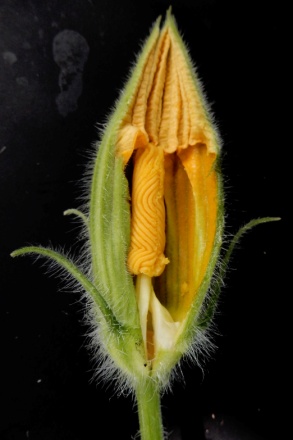 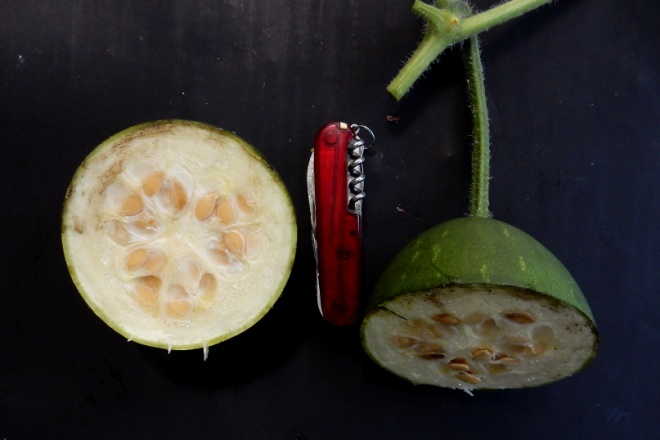 CucurbitaceaeCucurbita argyrosperma subsp. sororia (L.H.Bailey) Merrick & D.M.BatesCol. 40161Mixteco de Yoloxóchitlchi4nga14ba2o chi4nka14ba2 ti1kin4 kwa'4a1 ya1 ti1xin3=a3Mixteco de Yoloxóchitlchi4nga14ba2o chi4nka14ba2 ti1kin4 kwa'4a1 ya1 ti1xin3=a3Mixteco de Yoloxóchitlchi4nga14ba2o chi4nka14ba2 ti1kin4 kwa'4a1 ya1 ti1xin3=a3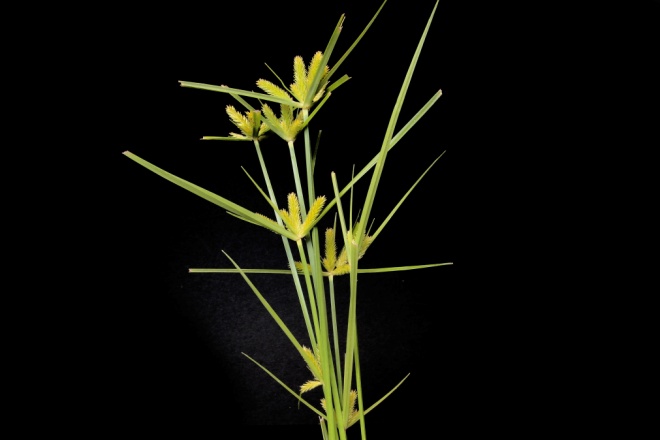 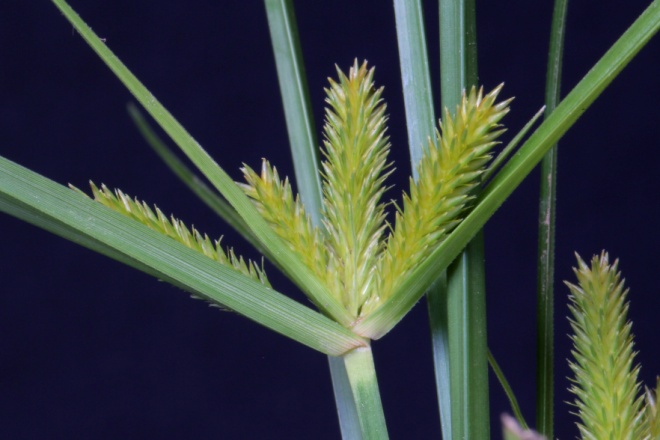 CyperaceaeCyperus aggregatus (Willd.) Endl.Col. F0020Fotografiado, no colectadoMixteco de Yoloxóchitli3ta2 ti1ndu32Mixteco de Yoloxóchitli3ta2 ti1ndu32Mixteco de Yoloxóchitli3ta2 ti1ndu32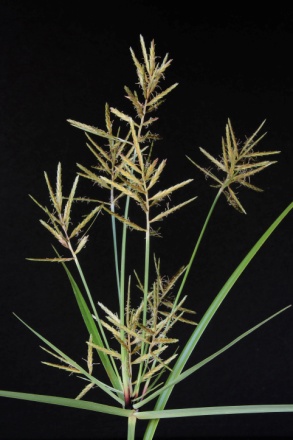 CyperaceaeCyperus esculentus LCol. F0043Fotografiado, no colectadoMixteco de Yoloxóchitli3ta2 ti1ndu32Mixteco de Yoloxóchitli3ta2 ti1ndu32Mixteco de Yoloxóchitli3ta2 ti1ndu32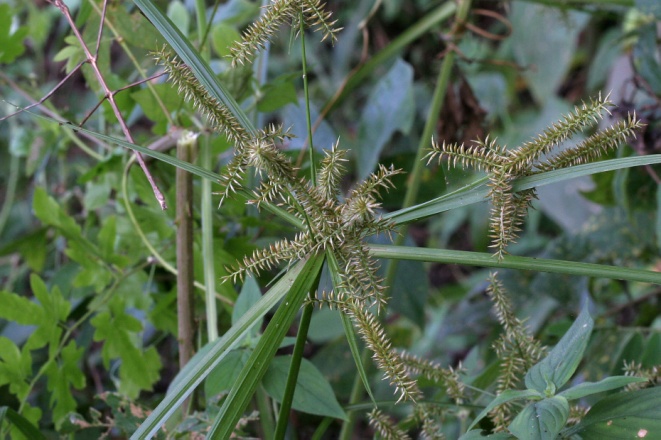 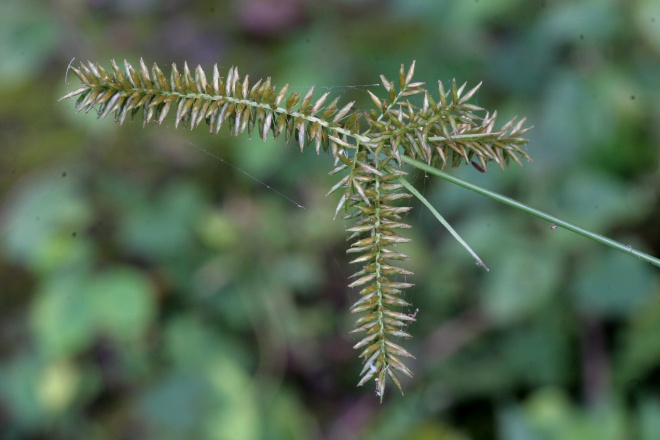 CyperaceaeCyperus hermaphroditus (Jacq.) Standl.Mixteco de Yoloxóchitlsin nombre o i3ta2 ti1ndu32 na'4nu3Mixteco de Yoloxóchitlsin nombre o i3ta2 ti1ndu32 na'4nu3Mixteco de Yoloxóchitlsin nombre o i3ta2 ti1ndu32 na'4nu3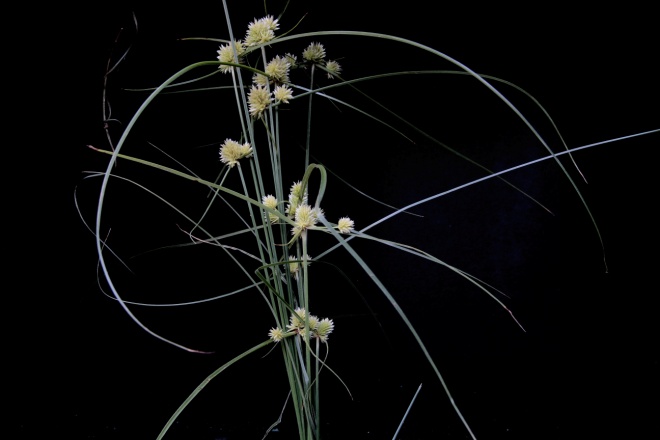 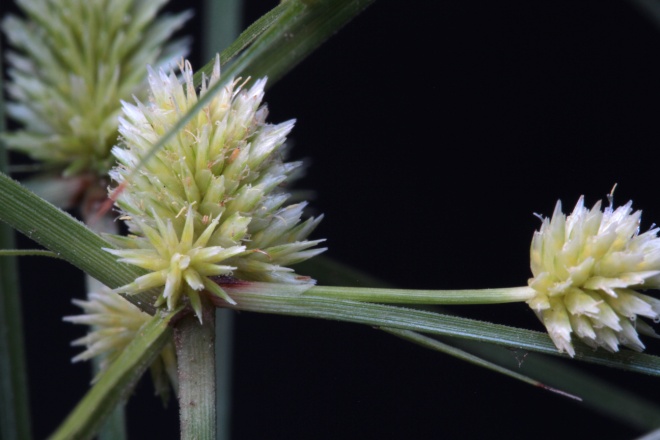 CyperaceaeCyperus sp. (sp. novo?)Col. F0021Fotografiado, no colectadoMixteco de Yoloxóchitli3ta2 ti1ndu32Mixteco de Yoloxóchitli3ta2 ti1ndu32Mixteco de Yoloxóchitli3ta2 ti1ndu32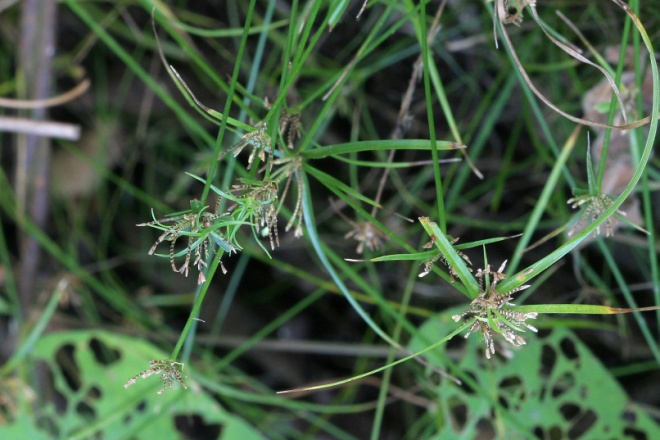 CyperaceaeCyperus tenerrimus J.S. Presl.Col. F0005, 1793Fotografiado, no colectadoMixteco de Yoloxóchitli3ta2 ti1ndu32 ba4li4 o i3ta2 ti1ndu32 ba4li4 kwa4chi3Mixteco de Yoloxóchitli3ta2 ti1ndu32 ba4li4 o i3ta2 ti1ndu32 ba4li4 kwa4chi3Mixteco de Yoloxóchitli3ta2 ti1ndu32 ba4li4 o i3ta2 ti1ndu32 ba4li4 kwa4chi3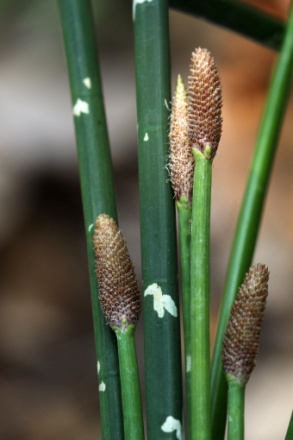 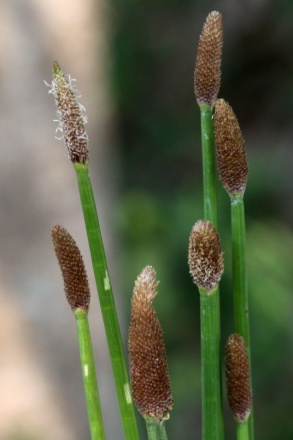 CyperaceaeEleocharis elegans (Kunth) Roem. & Schult.Col. 1940Mixteco de Yoloxóchitli3ta2 tu4ba4Mixteco de Yoloxóchitli3ta2 tu4ba4Mixteco de Yoloxóchitli3ta2 tu4ba4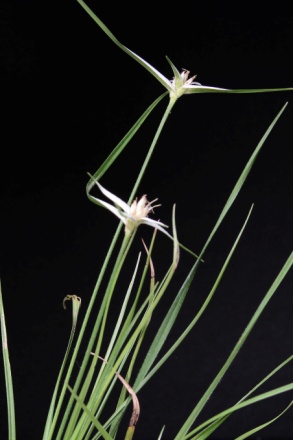 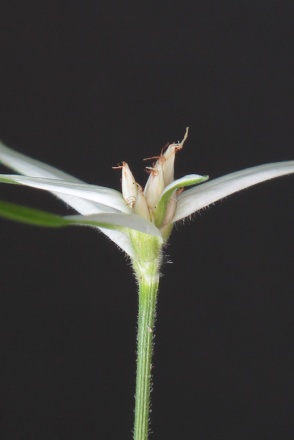 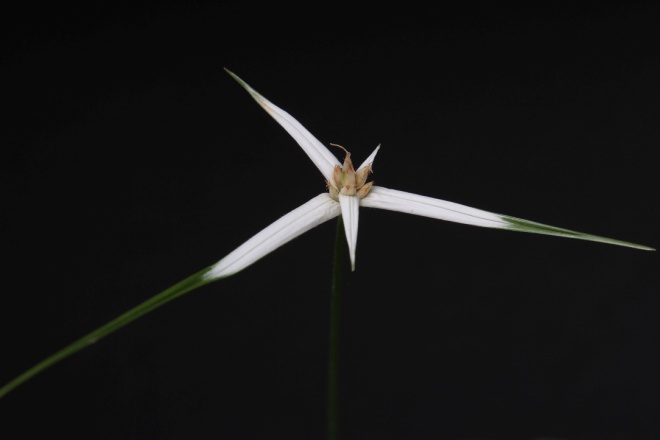 CyperaceaeRhynchospora ciliata (G. Mey.) Kuek.Col. F0012Mixteco de Yoloxóchitli3ta2 ti1ndu32 i'14ni3Mixteco de Yoloxóchitli3ta2 ti1ndu32 i'14ni3Mixteco de Yoloxóchitli3ta2 ti1ndu32 i'14ni3Ya'3mi2Según Constantino Teodoro Bautista y Filomeno Encarnación hay varios tipos de ya'3mi2. Hay una división mayor entre los que echan sus raíces directamente abajo y los que tienen las raíces ramificadas. De estas últimas hay dos tipos.  Uno tiene su camote cerca de la superficie de la tierra y la segunda lo tiene a una gran profundidad.Ya'3mi2Según Constantino Teodoro Bautista y Filomeno Encarnación hay varios tipos de ya'3mi2. Hay una división mayor entre los que echan sus raíces directamente abajo y los que tienen las raíces ramificadas. De estas últimas hay dos tipos.  Uno tiene su camote cerca de la superficie de la tierra y la segunda lo tiene a una gran profundidad.Ya'3mi2Según Constantino Teodoro Bautista y Filomeno Encarnación hay varios tipos de ya'3mi2. Hay una división mayor entre los que echan sus raíces directamente abajo y los que tienen las raíces ramificadas. De estas últimas hay dos tipos.  Uno tiene su camote cerca de la superficie de la tierra y la segunda lo tiene a una gran profundidad.Ya'3mi2Según Constantino Teodoro Bautista y Filomeno Encarnación hay varios tipos de ya'3mi2. Hay una división mayor entre los que echan sus raíces directamente abajo y los que tienen las raíces ramificadas. De estas últimas hay dos tipos.  Uno tiene su camote cerca de la superficie de la tierra y la segunda lo tiene a una gran profundidad.Ya'3mi2Según Constantino Teodoro Bautista y Filomeno Encarnación hay varios tipos de ya'3mi2. Hay una división mayor entre los que echan sus raíces directamente abajo y los que tienen las raíces ramificadas. De estas últimas hay dos tipos.  Uno tiene su camote cerca de la superficie de la tierra y la segunda lo tiene a una gran profundidad.Ya'3mi2Según Constantino Teodoro Bautista y Filomeno Encarnación hay varios tipos de ya'3mi2. Hay una división mayor entre los que echan sus raíces directamente abajo y los que tienen las raíces ramificadas. De estas últimas hay dos tipos.  Uno tiene su camote cerca de la superficie de la tierra y la segunda lo tiene a una gran profundidad.Ya'3mi2Según Constantino Teodoro Bautista y Filomeno Encarnación hay varios tipos de ya'3mi2. Hay una división mayor entre los que echan sus raíces directamente abajo y los que tienen las raíces ramificadas. De estas últimas hay dos tipos.  Uno tiene su camote cerca de la superficie de la tierra y la segunda lo tiene a una gran profundidad.Ya'3mi2Según Constantino Teodoro Bautista y Filomeno Encarnación hay varios tipos de ya'3mi2. Hay una división mayor entre los que echan sus raíces directamente abajo y los que tienen las raíces ramificadas. De estas últimas hay dos tipos.  Uno tiene su camote cerca de la superficie de la tierra y la segunda lo tiene a una gran profundidad.Ya'3mi2Según Constantino Teodoro Bautista y Filomeno Encarnación hay varios tipos de ya'3mi2. Hay una división mayor entre los que echan sus raíces directamente abajo y los que tienen las raíces ramificadas. De estas últimas hay dos tipos.  Uno tiene su camote cerca de la superficie de la tierra y la segunda lo tiene a una gran profundidad.Ya'3mi2Según Constantino Teodoro Bautista y Filomeno Encarnación hay varios tipos de ya'3mi2. Hay una división mayor entre los que echan sus raíces directamente abajo y los que tienen las raíces ramificadas. De estas últimas hay dos tipos.  Uno tiene su camote cerca de la superficie de la tierra y la segunda lo tiene a una gran profundidad.Ya'3mi2Según Constantino Teodoro Bautista y Filomeno Encarnación hay varios tipos de ya'3mi2. Hay una división mayor entre los que echan sus raíces directamente abajo y los que tienen las raíces ramificadas. De estas últimas hay dos tipos.  Uno tiene su camote cerca de la superficie de la tierra y la segunda lo tiene a una gran profundidad.Ya'3mi2Según Constantino Teodoro Bautista y Filomeno Encarnación hay varios tipos de ya'3mi2. Hay una división mayor entre los que echan sus raíces directamente abajo y los que tienen las raíces ramificadas. De estas últimas hay dos tipos.  Uno tiene su camote cerca de la superficie de la tierra y la segunda lo tiene a una gran profundidad.Ya'3mi2Según Constantino Teodoro Bautista y Filomeno Encarnación hay varios tipos de ya'3mi2. Hay una división mayor entre los que echan sus raíces directamente abajo y los que tienen las raíces ramificadas. De estas últimas hay dos tipos.  Uno tiene su camote cerca de la superficie de la tierra y la segunda lo tiene a una gran profundidad.Ya'3mi2Según Constantino Teodoro Bautista y Filomeno Encarnación hay varios tipos de ya'3mi2. Hay una división mayor entre los que echan sus raíces directamente abajo y los que tienen las raíces ramificadas. De estas últimas hay dos tipos.  Uno tiene su camote cerca de la superficie de la tierra y la segunda lo tiene a una gran profundidad.Ya'3mi2Según Constantino Teodoro Bautista y Filomeno Encarnación hay varios tipos de ya'3mi2. Hay una división mayor entre los que echan sus raíces directamente abajo y los que tienen las raíces ramificadas. De estas últimas hay dos tipos.  Uno tiene su camote cerca de la superficie de la tierra y la segunda lo tiene a una gran profundidad.DioscoreaceaeDioscorea sp.Col. 40177Mixteco de Yoloxóchitlyo'3o4 ya'3mi2 ku'1u1Mixteco de Yoloxóchitlyo'3o4 ya'3mi2 ku'1u1Mixteco de Yoloxóchitlyo'3o4 ya'3mi2 ku'1u1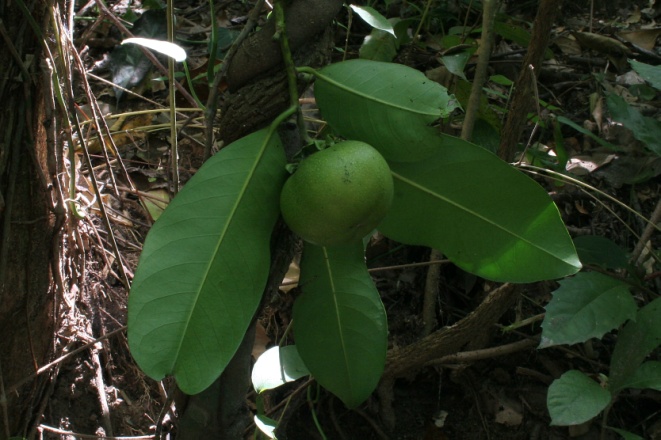 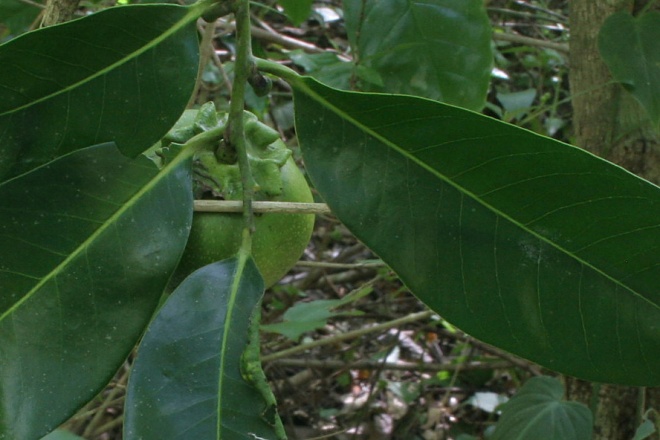 EbenaceaeDiospyros digyna Jacq.Col. 1787, (40144, 40154)Mixteco de Yoloxóchitltun4 ndo3ko4 tu14un3Mixteco de Yoloxóchitltun4 ndo3ko4 tu14un3Mixteco de Yoloxóchitltun4 ndo3ko4 tu14un3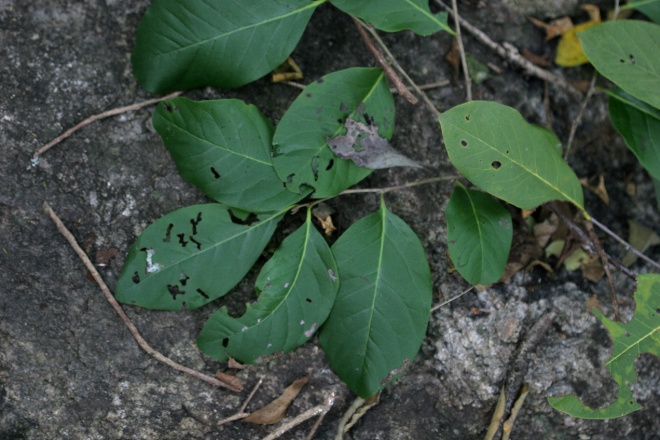 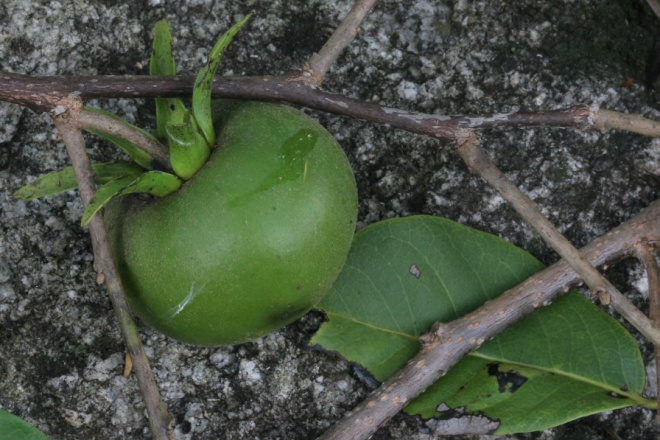 EbenaceaeDiospyros sphaerantha StandleyCol. 1850, (40053)Mixteco de Yoloxóchitlndo3ko4 tu14un3 yu3ku4Mixteco de Yoloxóchitlndo3ko4 tu14un3 yu3ku4Mixteco de Yoloxóchitlndo3ko4 tu14un3 yu3ku4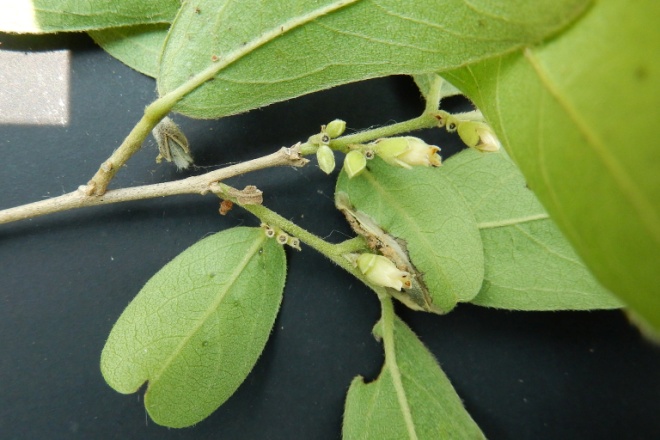 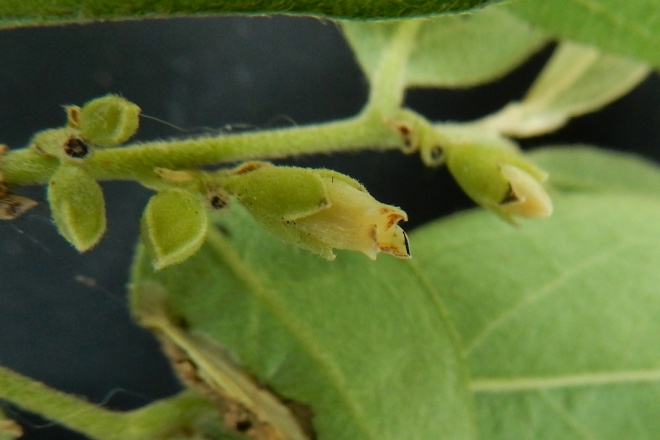 EbenaceaeDiospyros acapulcensis Kunth subsp. acapulcensisCol. 40108, 40109Mixteco de Yoloxóchitltun4 ndo3ko4 li4ku2(árbol zapote perico)Mixteco de Yoloxóchitltun4 ndo3ko4 li4ku2(árbol zapote perico)Mixteco de Yoloxóchitltun4 ndo3ko4 li4ku2(árbol zapote perico)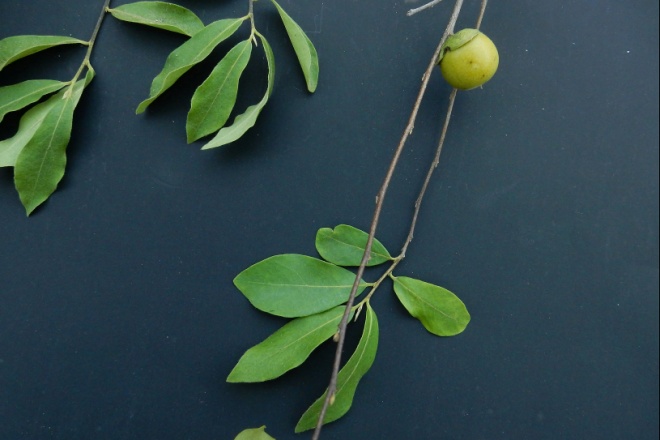 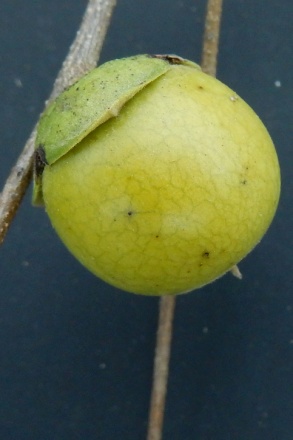 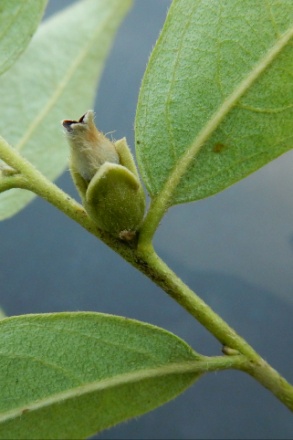 EbenaceaeDiospyros acapulcensis Kunth subsp. acapulcensisCol. 40108, 40109Mixteco de Yoloxóchitltun4 ndo3ko4 li4ku2(árbol zapote perico)Mixteco de Yoloxóchitltun4 ndo3ko4 li4ku2(árbol zapote perico)Mixteco de Yoloxóchitltun4 ndo3ko4 li4ku2(árbol zapote perico)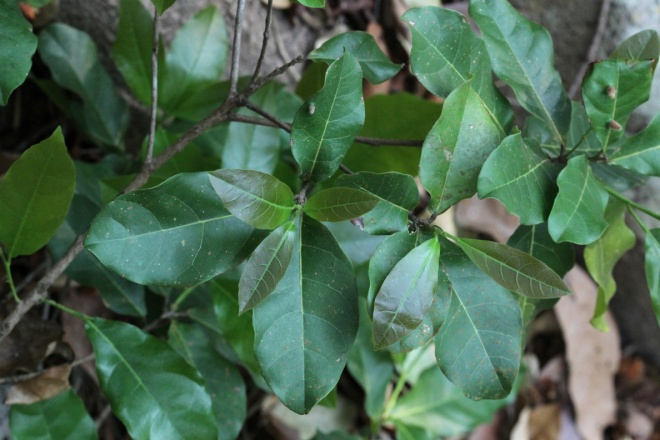 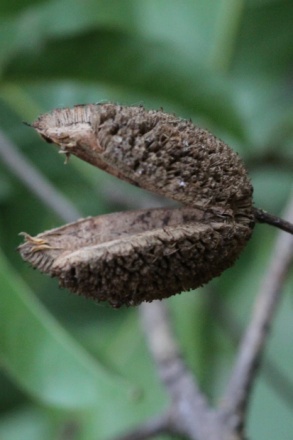 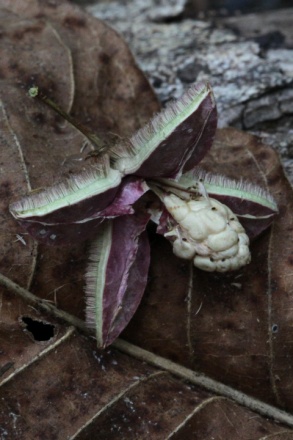 ElaeocarpaceaeSloanea terniflora (Moc. & Sesse) Standl.Col. 1908, 40045Mixteco de Yoloxóchitltun4 yo1ko4 tu4mi4Mixteco de Yoloxóchitltun4 yo1ko4 tu4mi4Mixteco de Yoloxóchitltun4 yo1ko4 tu4mi4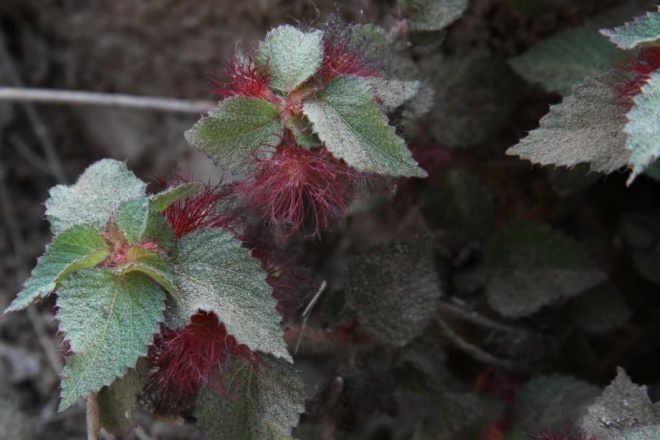 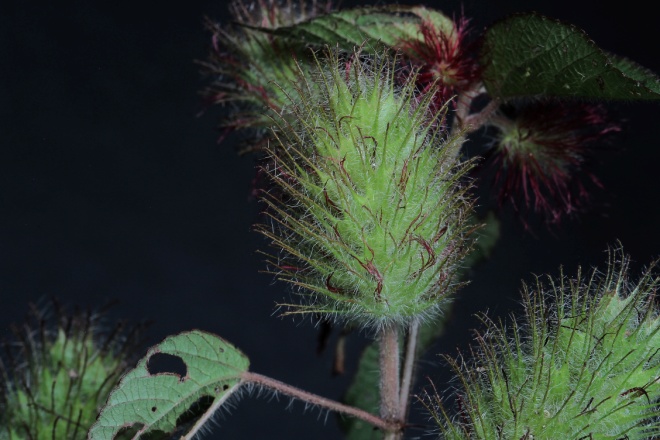 EuphorbiaceaeAcalypha arvensis Poepp. & Endl.Col. F0033a, 1810, 1854, 1891Mixteco de Yoloxóchitli3ta2 ti1ndi'4i4Usos: According to Constantino Teodoro this plant is used for stomach aches (dolor de estómago). The entire plant is boiled and taken as a tea. This applies to both Acalyphas.Mixteco de Yoloxóchitli3ta2 ti1ndi'4i4Usos: According to Constantino Teodoro this plant is used for stomach aches (dolor de estómago). The entire plant is boiled and taken as a tea. This applies to both Acalyphas.Mixteco de Yoloxóchitli3ta2 ti1ndi'4i4Usos: According to Constantino Teodoro this plant is used for stomach aches (dolor de estómago). The entire plant is boiled and taken as a tea. This applies to both Acalyphas.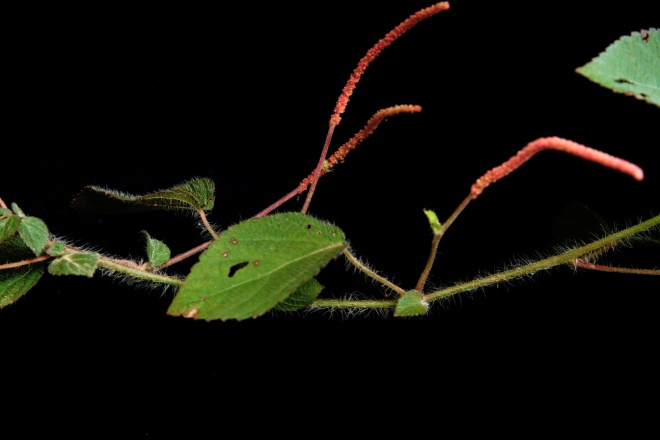 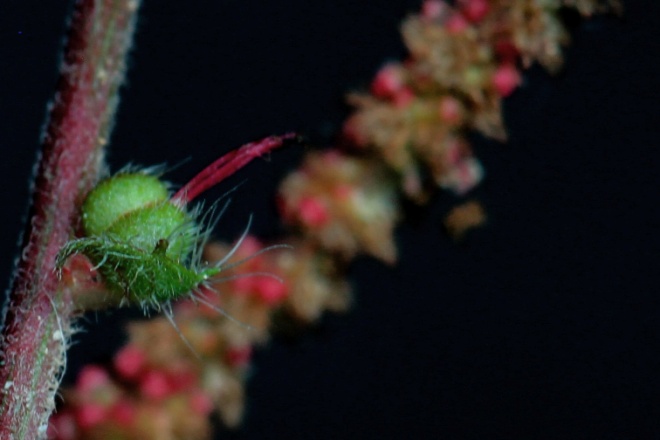 Mixteco de Yoloxóchitli3ta2 ti1ndi'4i4Usos: According to Constantino Teodoro this plant is used for stomach aches (dolor de estómago). The entire plant is boiled and taken as a tea. This applies to both Acalyphas.Mixteco de Yoloxóchitli3ta2 ti1ndi'4i4Usos: According to Constantino Teodoro this plant is used for stomach aches (dolor de estómago). The entire plant is boiled and taken as a tea. This applies to both Acalyphas.Mixteco de Yoloxóchitli3ta2 ti1ndi'4i4Usos: According to Constantino Teodoro this plant is used for stomach aches (dolor de estómago). The entire plant is boiled and taken as a tea. This applies to both Acalyphas.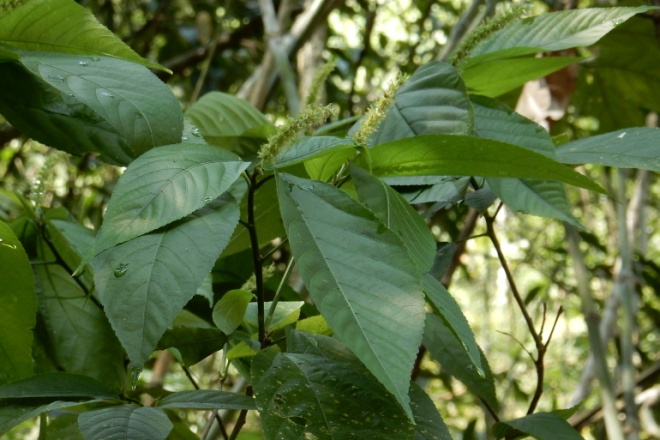 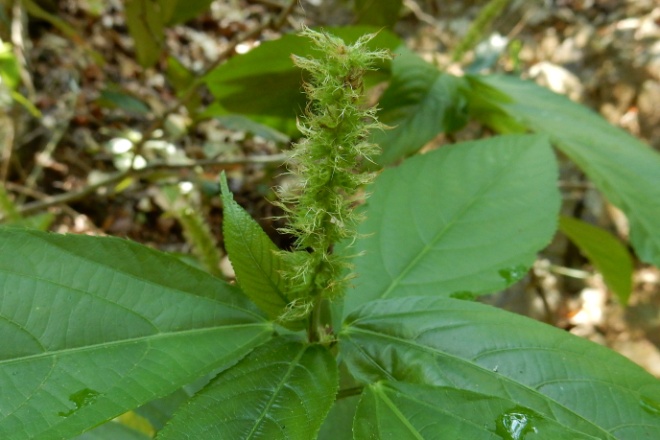 EuphorbiaceaeAcalypha sp.Col. 40060Mixteco de Yoloxóchitli3ta2 ti1ndi'4i4 na'4nu3Mixteco de Yoloxóchitli3ta2 ti1ndi'4i4 na'4nu3Mixteco de Yoloxóchitli3ta2 ti1ndi'4i4 na'4nu3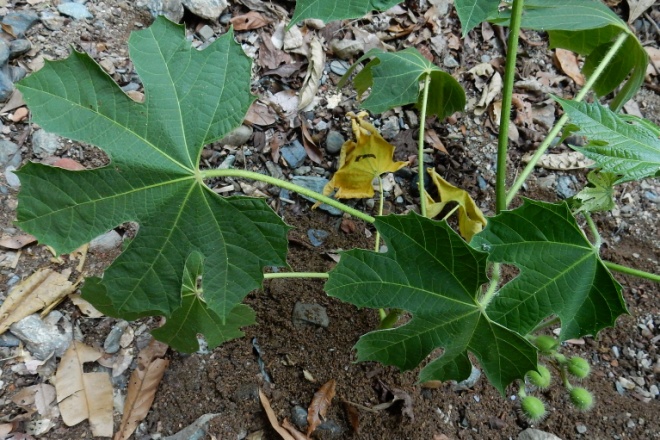 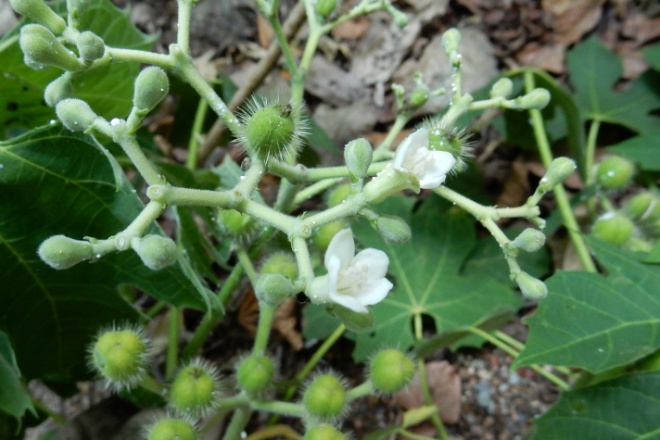 EuphorbiaceaeCnidoscolus sp.Col. 40068Mixteco de Yoloxóchitli3tun4 xu1xa32 nda1ba32Usos: (E. Guadalupe, 40068) Significa "árbol de la recina de morillo". Crece en la arena del rio de la montaña. Sirve para matar tusa. Se corta el tallo en trosos y se lo mete en los hoyos de la tuza.Mixteco de Yoloxóchitli3tun4 xu1xa32 nda1ba32Usos: (E. Guadalupe, 40068) Significa "árbol de la recina de morillo". Crece en la arena del rio de la montaña. Sirve para matar tusa. Se corta el tallo en trosos y se lo mete en los hoyos de la tuza.Mixteco de Yoloxóchitli3tun4 xu1xa32 nda1ba32Usos: (E. Guadalupe, 40068) Significa "árbol de la recina de morillo". Crece en la arena del rio de la montaña. Sirve para matar tusa. Se corta el tallo en trosos y se lo mete en los hoyos de la tuza.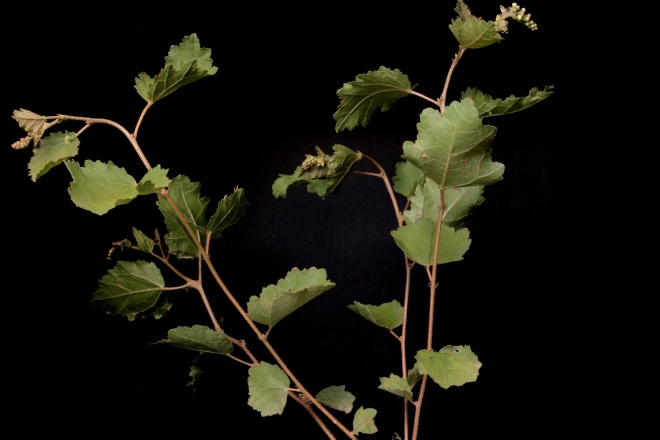 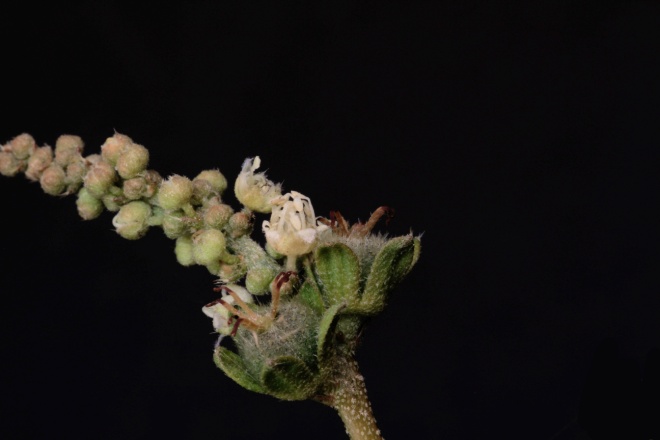 EuphorbiaceaeCroton repens Schlecht.Col. F0022Mixteco de Yoloxóchitlti1kwa1a4 i14ni3C.Teodoro was the only one to know this. He called it by the same name as that for guayaba, ti1kwa1a4 because some people confuse it with local Psidium species. But the morphologies are so different that this does not seem possible. Teodoro also mentioned that this plant, Croton repens, is used to cure stomach aches and diarrhea, the same afflictions cured by guayaba. So this might be a connection.Mixteco de Yoloxóchitlti1kwa1a4 i14ni3C.Teodoro was the only one to know this. He called it by the same name as that for guayaba, ti1kwa1a4 because some people confuse it with local Psidium species. But the morphologies are so different that this does not seem possible. Teodoro also mentioned that this plant, Croton repens, is used to cure stomach aches and diarrhea, the same afflictions cured by guayaba. So this might be a connection.Mixteco de Yoloxóchitlti1kwa1a4 i14ni3C.Teodoro was the only one to know this. He called it by the same name as that for guayaba, ti1kwa1a4 because some people confuse it with local Psidium species. But the morphologies are so different that this does not seem possible. Teodoro also mentioned that this plant, Croton repens, is used to cure stomach aches and diarrhea, the same afflictions cured by guayaba. So this might be a connection.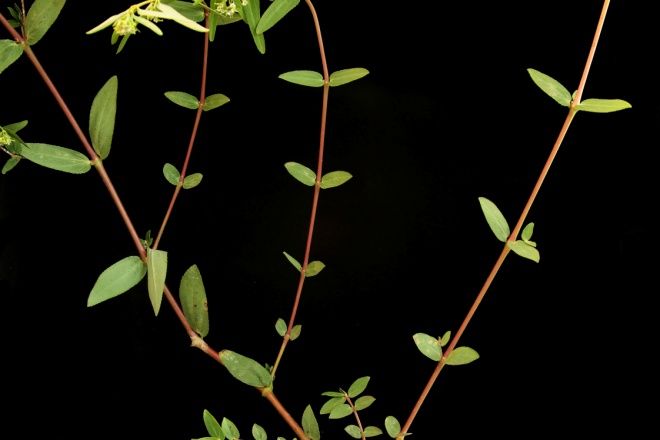 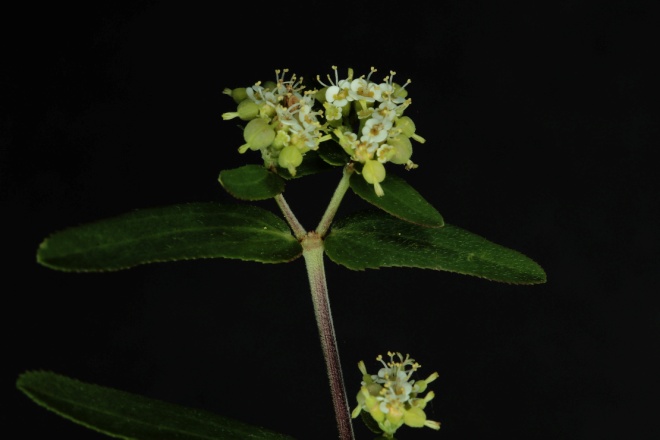 EuphorbiaceaeEuphorbia lasiocarpa KunthCol. F0038, 40098Mixteco de Yoloxóchitltsi1kwi32 nda4nu'3u3NOTA: Checar si es  (t)si1kwi32 nda4nu'3u3 que según R. Castillo crece 10 centímetros con dos o tres ramificaciones y hojas separadas a de 1.5 a 2 centímetros; hojas algo pálidas en verde y flores rojas pálidas. Las ramas se pueden trozar y sale el latex que le da nombre."Mixteco de Yoloxóchitltsi1kwi32 nda4nu'3u3NOTA: Checar si es  (t)si1kwi32 nda4nu'3u3 que según R. Castillo crece 10 centímetros con dos o tres ramificaciones y hojas separadas a de 1.5 a 2 centímetros; hojas algo pálidas en verde y flores rojas pálidas. Las ramas se pueden trozar y sale el latex que le da nombre."Mixteco de Yoloxóchitltsi1kwi32 nda4nu'3u3NOTA: Checar si es  (t)si1kwi32 nda4nu'3u3 que según R. Castillo crece 10 centímetros con dos o tres ramificaciones y hojas separadas a de 1.5 a 2 centímetros; hojas algo pálidas en verde y flores rojas pálidas. Las ramas se pueden trozar y sale el latex que le da nombre."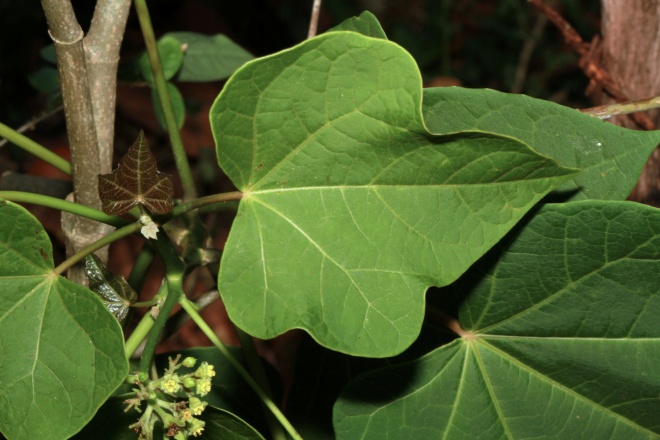 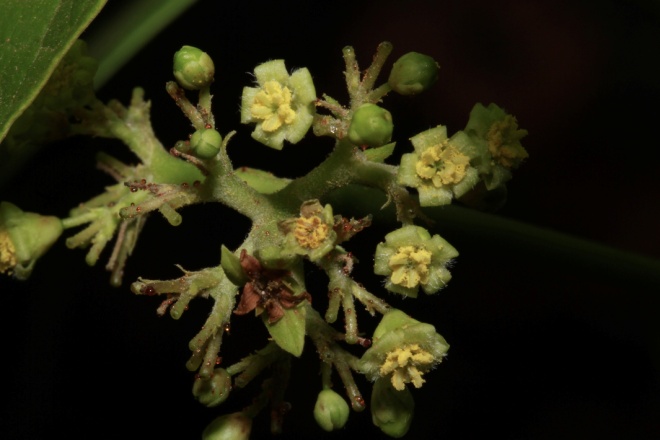 EuphorbiaceaeJatropha curcas L.Col. 40000Mixteco de Yoloxóchitltun4 sia1ndi1i4o  tun4 swa1ndi1i4Usos: Para cerca viva y para cocer barro (ollas, jarros, comales). Los pájaros se comen la semilla. La semilla de la variedad de Yoloxóchitl no es comestible aunque se dice que existe una variedad cuya semilla es comestible y se usa para hacer pipián. Parece que la especie comestible es más ramificada que la venenosa. La savia de la planta cura heridas pequeñas, vertiendo la savia directamente en la herida. Mixteco de Yoloxóchitltun4 sia1ndi1i4o  tun4 swa1ndi1i4Usos: Para cerca viva y para cocer barro (ollas, jarros, comales). Los pájaros se comen la semilla. La semilla de la variedad de Yoloxóchitl no es comestible aunque se dice que existe una variedad cuya semilla es comestible y se usa para hacer pipián. Parece que la especie comestible es más ramificada que la venenosa. La savia de la planta cura heridas pequeñas, vertiendo la savia directamente en la herida. Mixteco de Yoloxóchitltun4 sia1ndi1i4o  tun4 swa1ndi1i4Usos: Para cerca viva y para cocer barro (ollas, jarros, comales). Los pájaros se comen la semilla. La semilla de la variedad de Yoloxóchitl no es comestible aunque se dice que existe una variedad cuya semilla es comestible y se usa para hacer pipián. Parece que la especie comestible es más ramificada que la venenosa. La savia de la planta cura heridas pequeñas, vertiendo la savia directamente en la herida. 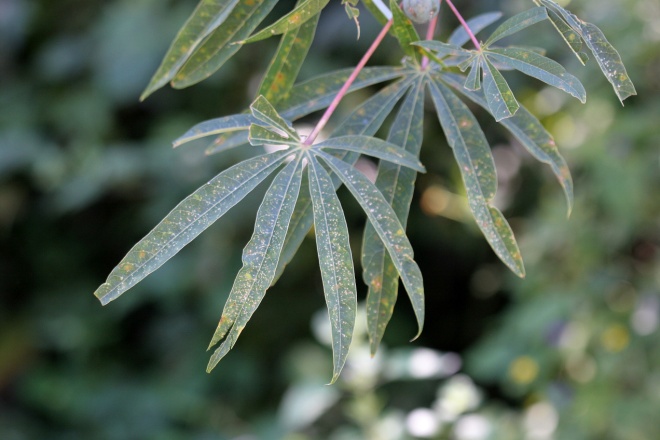 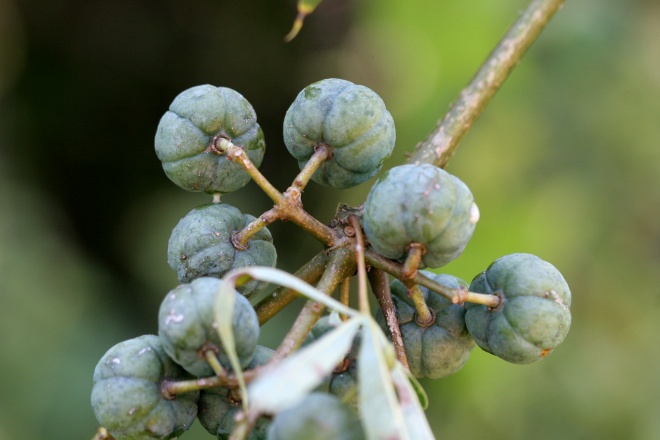 EuphorbiaceaeManihot sp.Col. 1809Mixteco de Yoloxóchitlyu3ba2 pi'14lo3The leaves of this tree are boiled and then combined with chile and salt and leaf of the ciruelo (I did not get what type of ciruelo, perhaps Spondias purpurea) and ground up on a metate. The resulting mixture is then made into balls and served hot in a food called yu3ba2 si'14bi3 ka'3a4 bu4rro2 (quelite caca de burro). Rey Castillo mentioned that he does not like the taste of this dish.Mixteco de Yoloxóchitlyu3ba2 pi'14lo3The leaves of this tree are boiled and then combined with chile and salt and leaf of the ciruelo (I did not get what type of ciruelo, perhaps Spondias purpurea) and ground up on a metate. The resulting mixture is then made into balls and served hot in a food called yu3ba2 si'14bi3 ka'3a4 bu4rro2 (quelite caca de burro). Rey Castillo mentioned that he does not like the taste of this dish.Mixteco de Yoloxóchitlyu3ba2 pi'14lo3The leaves of this tree are boiled and then combined with chile and salt and leaf of the ciruelo (I did not get what type of ciruelo, perhaps Spondias purpurea) and ground up on a metate. The resulting mixture is then made into balls and served hot in a food called yu3ba2 si'14bi3 ka'3a4 bu4rro2 (quelite caca de burro). Rey Castillo mentioned that he does not like the taste of this dish.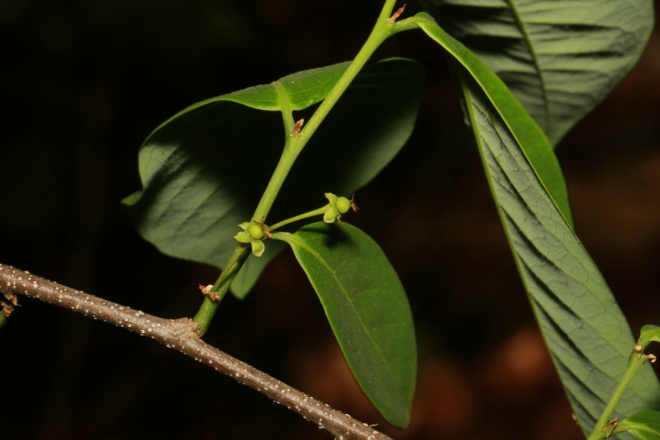 EuphorbiaceaeMargariataria ? sp.Col. 40001Mixteco de Yoloxóchitli3tun4 is1ta4 i1chi4Usos: Este crece en lugares no muy secos. La madera sirve para leña, para poste, horcones y vigetas. Unos de tres tipos de i3tun4 is1ta4 i4chi1 (árbol de tortilla seca). (1) éste; (2) algo como Ficus, de hojas rasposas, frutos anaranjados que salen por racimos; (3) hojas alargadas, terciopeladas, fruto comestible tamaño de canica, anaranajadas. La madera de éste (aparentemente Casearia arguta) sirve para trompos y para leña y postes.Mixteco de Yoloxóchitli3tun4 is1ta4 i1chi4Usos: Este crece en lugares no muy secos. La madera sirve para leña, para poste, horcones y vigetas. Unos de tres tipos de i3tun4 is1ta4 i4chi1 (árbol de tortilla seca). (1) éste; (2) algo como Ficus, de hojas rasposas, frutos anaranjados que salen por racimos; (3) hojas alargadas, terciopeladas, fruto comestible tamaño de canica, anaranajadas. La madera de éste (aparentemente Casearia arguta) sirve para trompos y para leña y postes.Mixteco de Yoloxóchitli3tun4 is1ta4 i1chi4Usos: Este crece en lugares no muy secos. La madera sirve para leña, para poste, horcones y vigetas. Unos de tres tipos de i3tun4 is1ta4 i4chi1 (árbol de tortilla seca). (1) éste; (2) algo como Ficus, de hojas rasposas, frutos anaranjados que salen por racimos; (3) hojas alargadas, terciopeladas, fruto comestible tamaño de canica, anaranajadas. La madera de éste (aparentemente Casearia arguta) sirve para trompos y para leña y postes.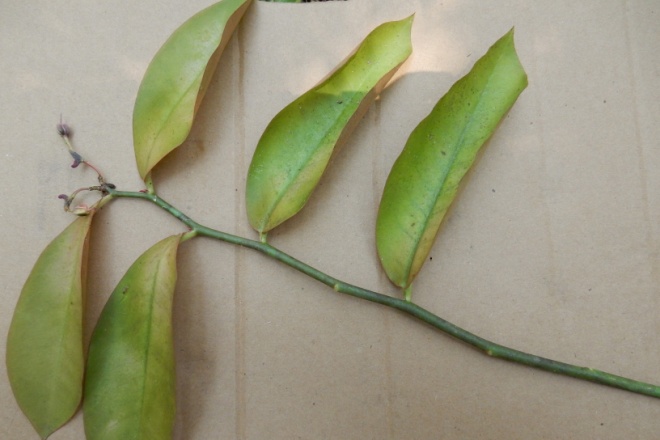 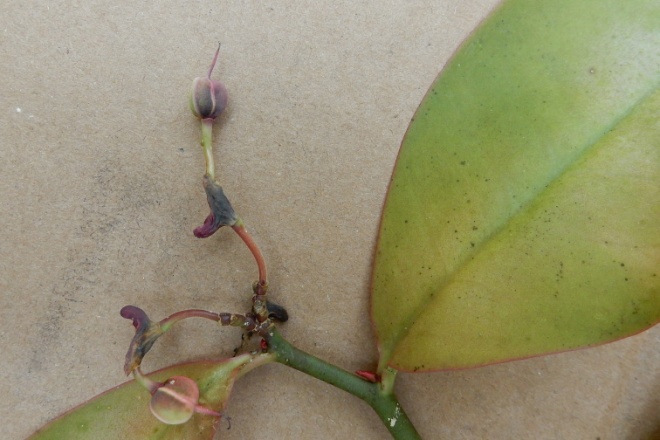 EuphorbiaceaeEuphorbia calcarata (Schltdl.) V.W.Steinm.  (syn. Pedilanthus calcaratus Schltdl.)Col. 40058Mixteco de Yoloxóchitlndu3ku2 pa4tu2 yu3ku4Nota: (E. Guadalupe, 40058) Significa "vara de pato silvestre". Hay dos tipos, uno silvestre y el otro cultivado. Uno crece en el arroyo y otro en los pueblosMixteco de Yoloxóchitlndu3ku2 pa4tu2 yu3ku4Nota: (E. Guadalupe, 40058) Significa "vara de pato silvestre". Hay dos tipos, uno silvestre y el otro cultivado. Uno crece en el arroyo y otro en los pueblosMixteco de Yoloxóchitlndu3ku2 pa4tu2 yu3ku4Nota: (E. Guadalupe, 40058) Significa "vara de pato silvestre". Hay dos tipos, uno silvestre y el otro cultivado. Uno crece en el arroyo y otro en los pueblos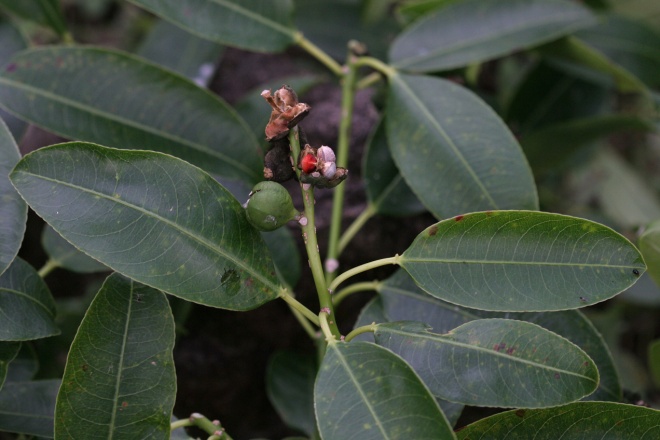 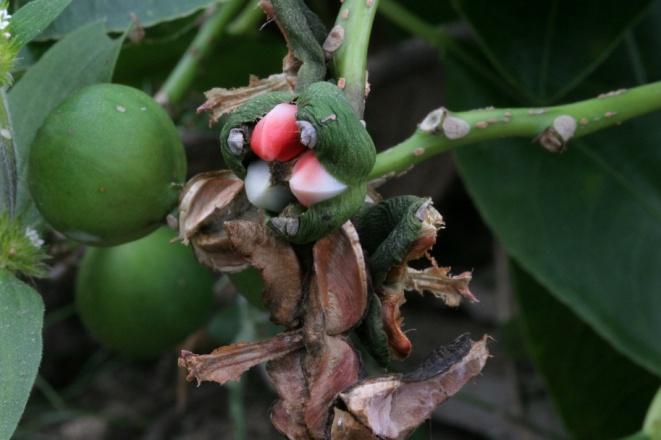 EuphorbiaceaeSapium glandulosum (L.) MonroyCol. 1834 (40162)Mixteco de Yoloxóchitltu1ñu'4u2 xa1tu1 Classified with amates, both in Spanish (chilamatl) and in Mixtec (tu1ñu'4u2 = generic term for Ficus). The leaves of this plant look like Ficus and the tree has a lot of latex.     Tu1ñu'4u2 xa1tu1 can be used as remedy to remove thorns or splinters particular the "thorn of one year" (a deep-penetrating thorn that can remain in ones body for a year, i.e., i3ñu2 kwi4ya2). This Euphorbiaceae is used when skin has closed up over the thorn.Mixteco de Yoloxóchitltu1ñu'4u2 xa1tu1 Classified with amates, both in Spanish (chilamatl) and in Mixtec (tu1ñu'4u2 = generic term for Ficus). The leaves of this plant look like Ficus and the tree has a lot of latex.     Tu1ñu'4u2 xa1tu1 can be used as remedy to remove thorns or splinters particular the "thorn of one year" (a deep-penetrating thorn that can remain in ones body for a year, i.e., i3ñu2 kwi4ya2). This Euphorbiaceae is used when skin has closed up over the thorn.Mixteco de Yoloxóchitltu1ñu'4u2 xa1tu1 Classified with amates, both in Spanish (chilamatl) and in Mixtec (tu1ñu'4u2 = generic term for Ficus). The leaves of this plant look like Ficus and the tree has a lot of latex.     Tu1ñu'4u2 xa1tu1 can be used as remedy to remove thorns or splinters particular the "thorn of one year" (a deep-penetrating thorn that can remain in ones body for a year, i.e., i3ñu2 kwi4ya2). This Euphorbiaceae is used when skin has closed up over the thorn.twi14ki4     tia14ta4     tun4 ndi1i4There are two generic terms for oaks, clearly distinguished. The first is twi14ki4. This includes three species/varients, modified by a following term. All three were collected:     1.  twi14ki4 kwi4ta1 yu3ku4;       2.  twi14ki4 na4ni24 yu1ku1;      3.  twi14ki4 tu14un3 There is also another generic term for a different group of oaks: tia14ta4. This includes two species:      1.  tia14ta4 kwa4an2      2.  tia14ta4 tu14un3. Finally there is a sixth oak that has neither twi14ki4 or tia14ta4 as the generic term. This sixth oak is called tun4 ndi1i4. The wood of all oaks is good for firewood. It can be burnt as firewood even though still green, i.e., just chopped from a living tree. It can be used the same day it is cut. The wood also serves in house construction: vigas, vigetas, morillos. It can also be used for fence posts. No oak has any other use.twi14ki4     tia14ta4     tun4 ndi1i4There are two generic terms for oaks, clearly distinguished. The first is twi14ki4. This includes three species/varients, modified by a following term. All three were collected:     1.  twi14ki4 kwi4ta1 yu3ku4;       2.  twi14ki4 na4ni24 yu1ku1;      3.  twi14ki4 tu14un3 There is also another generic term for a different group of oaks: tia14ta4. This includes two species:      1.  tia14ta4 kwa4an2      2.  tia14ta4 tu14un3. Finally there is a sixth oak that has neither twi14ki4 or tia14ta4 as the generic term. This sixth oak is called tun4 ndi1i4. The wood of all oaks is good for firewood. It can be burnt as firewood even though still green, i.e., just chopped from a living tree. It can be used the same day it is cut. The wood also serves in house construction: vigas, vigetas, morillos. It can also be used for fence posts. No oak has any other use.twi14ki4     tia14ta4     tun4 ndi1i4There are two generic terms for oaks, clearly distinguished. The first is twi14ki4. This includes three species/varients, modified by a following term. All three were collected:     1.  twi14ki4 kwi4ta1 yu3ku4;       2.  twi14ki4 na4ni24 yu1ku1;      3.  twi14ki4 tu14un3 There is also another generic term for a different group of oaks: tia14ta4. This includes two species:      1.  tia14ta4 kwa4an2      2.  tia14ta4 tu14un3. Finally there is a sixth oak that has neither twi14ki4 or tia14ta4 as the generic term. This sixth oak is called tun4 ndi1i4. The wood of all oaks is good for firewood. It can be burnt as firewood even though still green, i.e., just chopped from a living tree. It can be used the same day it is cut. The wood also serves in house construction: vigas, vigetas, morillos. It can also be used for fence posts. No oak has any other use.twi14ki4     tia14ta4     tun4 ndi1i4There are two generic terms for oaks, clearly distinguished. The first is twi14ki4. This includes three species/varients, modified by a following term. All three were collected:     1.  twi14ki4 kwi4ta1 yu3ku4;       2.  twi14ki4 na4ni24 yu1ku1;      3.  twi14ki4 tu14un3 There is also another generic term for a different group of oaks: tia14ta4. This includes two species:      1.  tia14ta4 kwa4an2      2.  tia14ta4 tu14un3. Finally there is a sixth oak that has neither twi14ki4 or tia14ta4 as the generic term. This sixth oak is called tun4 ndi1i4. The wood of all oaks is good for firewood. It can be burnt as firewood even though still green, i.e., just chopped from a living tree. It can be used the same day it is cut. The wood also serves in house construction: vigas, vigetas, morillos. It can also be used for fence posts. No oak has any other use.twi14ki4     tia14ta4     tun4 ndi1i4There are two generic terms for oaks, clearly distinguished. The first is twi14ki4. This includes three species/varients, modified by a following term. All three were collected:     1.  twi14ki4 kwi4ta1 yu3ku4;       2.  twi14ki4 na4ni24 yu1ku1;      3.  twi14ki4 tu14un3 There is also another generic term for a different group of oaks: tia14ta4. This includes two species:      1.  tia14ta4 kwa4an2      2.  tia14ta4 tu14un3. Finally there is a sixth oak that has neither twi14ki4 or tia14ta4 as the generic term. This sixth oak is called tun4 ndi1i4. The wood of all oaks is good for firewood. It can be burnt as firewood even though still green, i.e., just chopped from a living tree. It can be used the same day it is cut. The wood also serves in house construction: vigas, vigetas, morillos. It can also be used for fence posts. No oak has any other use.twi14ki4     tia14ta4     tun4 ndi1i4There are two generic terms for oaks, clearly distinguished. The first is twi14ki4. This includes three species/varients, modified by a following term. All three were collected:     1.  twi14ki4 kwi4ta1 yu3ku4;       2.  twi14ki4 na4ni24 yu1ku1;      3.  twi14ki4 tu14un3 There is also another generic term for a different group of oaks: tia14ta4. This includes two species:      1.  tia14ta4 kwa4an2      2.  tia14ta4 tu14un3. Finally there is a sixth oak that has neither twi14ki4 or tia14ta4 as the generic term. This sixth oak is called tun4 ndi1i4. The wood of all oaks is good for firewood. It can be burnt as firewood even though still green, i.e., just chopped from a living tree. It can be used the same day it is cut. The wood also serves in house construction: vigas, vigetas, morillos. It can also be used for fence posts. No oak has any other use.twi14ki4     tia14ta4     tun4 ndi1i4There are two generic terms for oaks, clearly distinguished. The first is twi14ki4. This includes three species/varients, modified by a following term. All three were collected:     1.  twi14ki4 kwi4ta1 yu3ku4;       2.  twi14ki4 na4ni24 yu1ku1;      3.  twi14ki4 tu14un3 There is also another generic term for a different group of oaks: tia14ta4. This includes two species:      1.  tia14ta4 kwa4an2      2.  tia14ta4 tu14un3. Finally there is a sixth oak that has neither twi14ki4 or tia14ta4 as the generic term. This sixth oak is called tun4 ndi1i4. The wood of all oaks is good for firewood. It can be burnt as firewood even though still green, i.e., just chopped from a living tree. It can be used the same day it is cut. The wood also serves in house construction: vigas, vigetas, morillos. It can also be used for fence posts. No oak has any other use.twi14ki4     tia14ta4     tun4 ndi1i4There are two generic terms for oaks, clearly distinguished. The first is twi14ki4. This includes three species/varients, modified by a following term. All three were collected:     1.  twi14ki4 kwi4ta1 yu3ku4;       2.  twi14ki4 na4ni24 yu1ku1;      3.  twi14ki4 tu14un3 There is also another generic term for a different group of oaks: tia14ta4. This includes two species:      1.  tia14ta4 kwa4an2      2.  tia14ta4 tu14un3. Finally there is a sixth oak that has neither twi14ki4 or tia14ta4 as the generic term. This sixth oak is called tun4 ndi1i4. The wood of all oaks is good for firewood. It can be burnt as firewood even though still green, i.e., just chopped from a living tree. It can be used the same day it is cut. The wood also serves in house construction: vigas, vigetas, morillos. It can also be used for fence posts. No oak has any other use.twi14ki4     tia14ta4     tun4 ndi1i4There are two generic terms for oaks, clearly distinguished. The first is twi14ki4. This includes three species/varients, modified by a following term. All three were collected:     1.  twi14ki4 kwi4ta1 yu3ku4;       2.  twi14ki4 na4ni24 yu1ku1;      3.  twi14ki4 tu14un3 There is also another generic term for a different group of oaks: tia14ta4. This includes two species:      1.  tia14ta4 kwa4an2      2.  tia14ta4 tu14un3. Finally there is a sixth oak that has neither twi14ki4 or tia14ta4 as the generic term. This sixth oak is called tun4 ndi1i4. The wood of all oaks is good for firewood. It can be burnt as firewood even though still green, i.e., just chopped from a living tree. It can be used the same day it is cut. The wood also serves in house construction: vigas, vigetas, morillos. It can also be used for fence posts. No oak has any other use.twi14ki4     tia14ta4     tun4 ndi1i4There are two generic terms for oaks, clearly distinguished. The first is twi14ki4. This includes three species/varients, modified by a following term. All three were collected:     1.  twi14ki4 kwi4ta1 yu3ku4;       2.  twi14ki4 na4ni24 yu1ku1;      3.  twi14ki4 tu14un3 There is also another generic term for a different group of oaks: tia14ta4. This includes two species:      1.  tia14ta4 kwa4an2      2.  tia14ta4 tu14un3. Finally there is a sixth oak that has neither twi14ki4 or tia14ta4 as the generic term. This sixth oak is called tun4 ndi1i4. The wood of all oaks is good for firewood. It can be burnt as firewood even though still green, i.e., just chopped from a living tree. It can be used the same day it is cut. The wood also serves in house construction: vigas, vigetas, morillos. It can also be used for fence posts. No oak has any other use.twi14ki4     tia14ta4     tun4 ndi1i4There are two generic terms for oaks, clearly distinguished. The first is twi14ki4. This includes three species/varients, modified by a following term. All three were collected:     1.  twi14ki4 kwi4ta1 yu3ku4;       2.  twi14ki4 na4ni24 yu1ku1;      3.  twi14ki4 tu14un3 There is also another generic term for a different group of oaks: tia14ta4. This includes two species:      1.  tia14ta4 kwa4an2      2.  tia14ta4 tu14un3. Finally there is a sixth oak that has neither twi14ki4 or tia14ta4 as the generic term. This sixth oak is called tun4 ndi1i4. The wood of all oaks is good for firewood. It can be burnt as firewood even though still green, i.e., just chopped from a living tree. It can be used the same day it is cut. The wood also serves in house construction: vigas, vigetas, morillos. It can also be used for fence posts. No oak has any other use.twi14ki4     tia14ta4     tun4 ndi1i4There are two generic terms for oaks, clearly distinguished. The first is twi14ki4. This includes three species/varients, modified by a following term. All three were collected:     1.  twi14ki4 kwi4ta1 yu3ku4;       2.  twi14ki4 na4ni24 yu1ku1;      3.  twi14ki4 tu14un3 There is also another generic term for a different group of oaks: tia14ta4. This includes two species:      1.  tia14ta4 kwa4an2      2.  tia14ta4 tu14un3. Finally there is a sixth oak that has neither twi14ki4 or tia14ta4 as the generic term. This sixth oak is called tun4 ndi1i4. The wood of all oaks is good for firewood. It can be burnt as firewood even though still green, i.e., just chopped from a living tree. It can be used the same day it is cut. The wood also serves in house construction: vigas, vigetas, morillos. It can also be used for fence posts. No oak has any other use.twi14ki4     tia14ta4     tun4 ndi1i4There are two generic terms for oaks, clearly distinguished. The first is twi14ki4. This includes three species/varients, modified by a following term. All three were collected:     1.  twi14ki4 kwi4ta1 yu3ku4;       2.  twi14ki4 na4ni24 yu1ku1;      3.  twi14ki4 tu14un3 There is also another generic term for a different group of oaks: tia14ta4. This includes two species:      1.  tia14ta4 kwa4an2      2.  tia14ta4 tu14un3. Finally there is a sixth oak that has neither twi14ki4 or tia14ta4 as the generic term. This sixth oak is called tun4 ndi1i4. The wood of all oaks is good for firewood. It can be burnt as firewood even though still green, i.e., just chopped from a living tree. It can be used the same day it is cut. The wood also serves in house construction: vigas, vigetas, morillos. It can also be used for fence posts. No oak has any other use.twi14ki4     tia14ta4     tun4 ndi1i4There are two generic terms for oaks, clearly distinguished. The first is twi14ki4. This includes three species/varients, modified by a following term. All three were collected:     1.  twi14ki4 kwi4ta1 yu3ku4;       2.  twi14ki4 na4ni24 yu1ku1;      3.  twi14ki4 tu14un3 There is also another generic term for a different group of oaks: tia14ta4. This includes two species:      1.  tia14ta4 kwa4an2      2.  tia14ta4 tu14un3. Finally there is a sixth oak that has neither twi14ki4 or tia14ta4 as the generic term. This sixth oak is called tun4 ndi1i4. The wood of all oaks is good for firewood. It can be burnt as firewood even though still green, i.e., just chopped from a living tree. It can be used the same day it is cut. The wood also serves in house construction: vigas, vigetas, morillos. It can also be used for fence posts. No oak has any other use.twi14ki4     tia14ta4     tun4 ndi1i4There are two generic terms for oaks, clearly distinguished. The first is twi14ki4. This includes three species/varients, modified by a following term. All three were collected:     1.  twi14ki4 kwi4ta1 yu3ku4;       2.  twi14ki4 na4ni24 yu1ku1;      3.  twi14ki4 tu14un3 There is also another generic term for a different group of oaks: tia14ta4. This includes two species:      1.  tia14ta4 kwa4an2      2.  tia14ta4 tu14un3. Finally there is a sixth oak that has neither twi14ki4 or tia14ta4 as the generic term. This sixth oak is called tun4 ndi1i4. The wood of all oaks is good for firewood. It can be burnt as firewood even though still green, i.e., just chopped from a living tree. It can be used the same day it is cut. The wood also serves in house construction: vigas, vigetas, morillos. It can also be used for fence posts. No oak has any other use.twi14ki4     tia14ta4     tun4 ndi1i4There are two generic terms for oaks, clearly distinguished. The first is twi14ki4. This includes three species/varients, modified by a following term. All three were collected:     1.  twi14ki4 kwi4ta1 yu3ku4;       2.  twi14ki4 na4ni24 yu1ku1;      3.  twi14ki4 tu14un3 There is also another generic term for a different group of oaks: tia14ta4. This includes two species:      1.  tia14ta4 kwa4an2      2.  tia14ta4 tu14un3. Finally there is a sixth oak that has neither twi14ki4 or tia14ta4 as the generic term. This sixth oak is called tun4 ndi1i4. The wood of all oaks is good for firewood. It can be burnt as firewood even though still green, i.e., just chopped from a living tree. It can be used the same day it is cut. The wood also serves in house construction: vigas, vigetas, morillos. It can also be used for fence posts. No oak has any other use.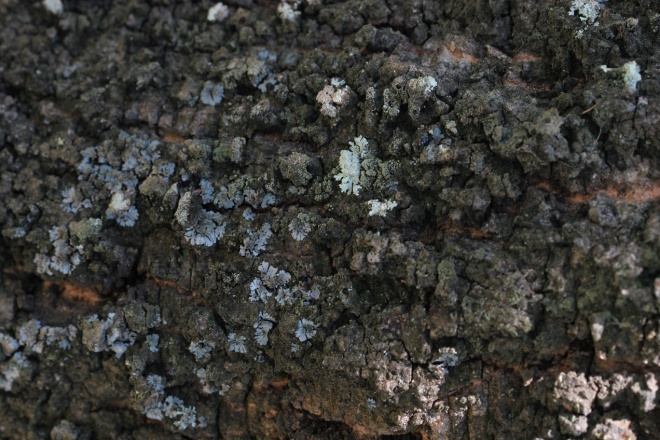 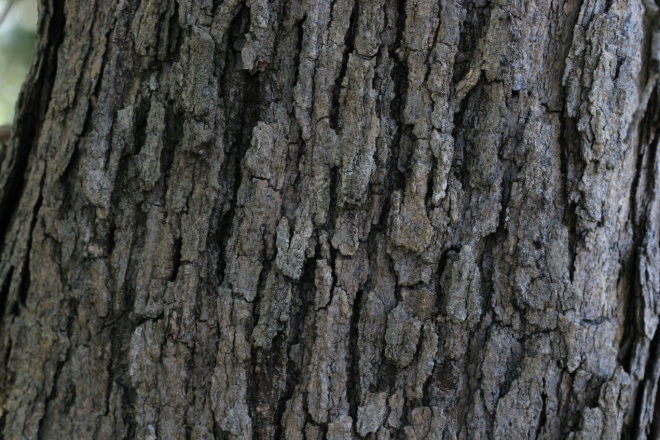 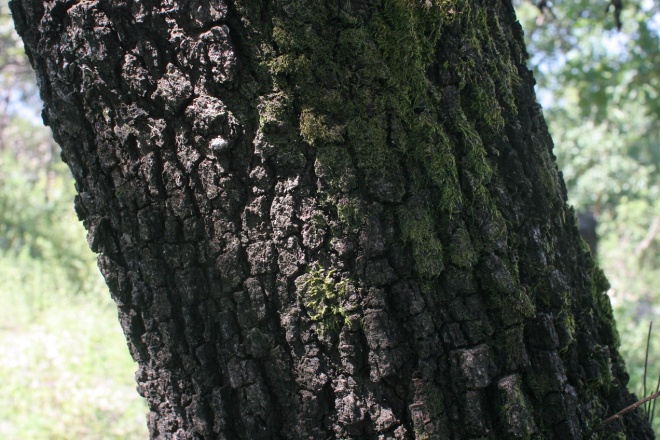 Left1821twi14ki4Center1822tia14ta4Right1823tun4 ndi1i4Left1821twi14ki4Center1822tia14ta4Right1823tun4 ndi1i4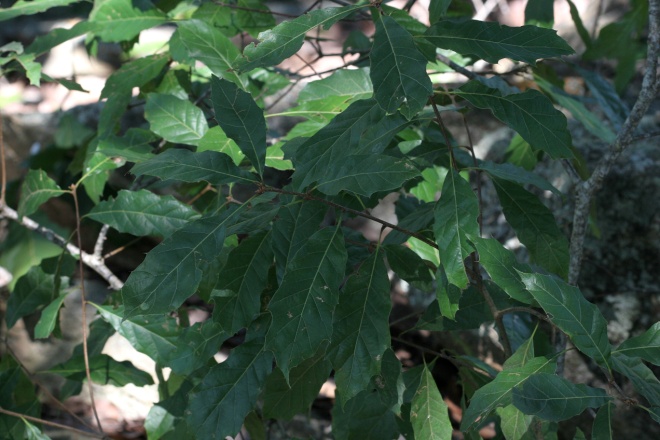 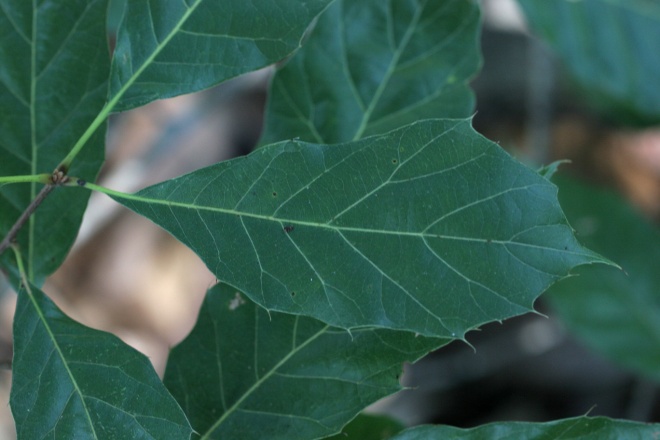 FagaceaeQuercus conspersa Benth.Col. 1820FagaceaeQuercus conspersa Benth.Col. 1820FagaceaeQuercus conspersa Benth.Col. 1820Mixteco de Yoloxóchitltun4 twi14ki4 na4ni24 yu1ku1Mixteco de Yoloxóchitltun4 twi14ki4 na4ni24 yu1ku1Mixteco de Yoloxóchitltun4 twi14ki4 na4ni24 yu1ku1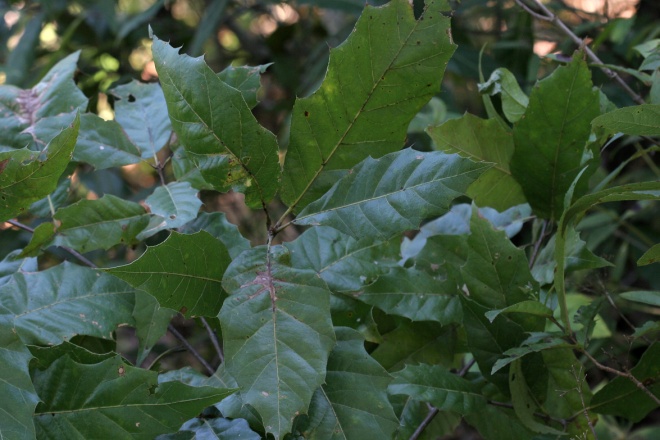 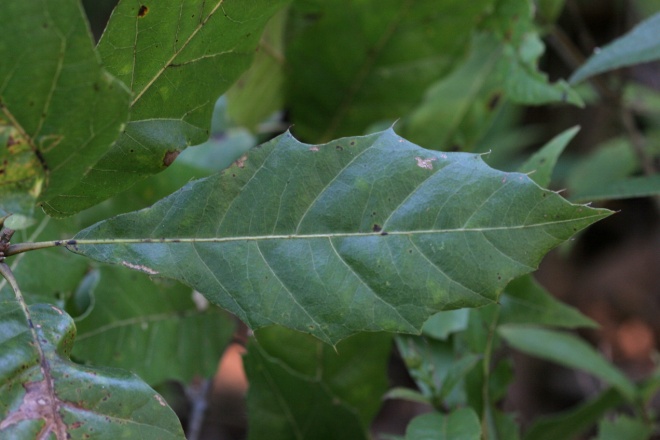 FagaceaeQuercus conspersa Benth.Col. 1821FagaceaeQuercus conspersa Benth.Col. 1821FagaceaeQuercus conspersa Benth.Col. 1821Mixteco de Yoloxóchitltun4 twi14ki4 tiu14un3Mixteco de Yoloxóchitltun4 twi14ki4 tiu14un3Mixteco de Yoloxóchitltun4 twi14ki4 tiu14un3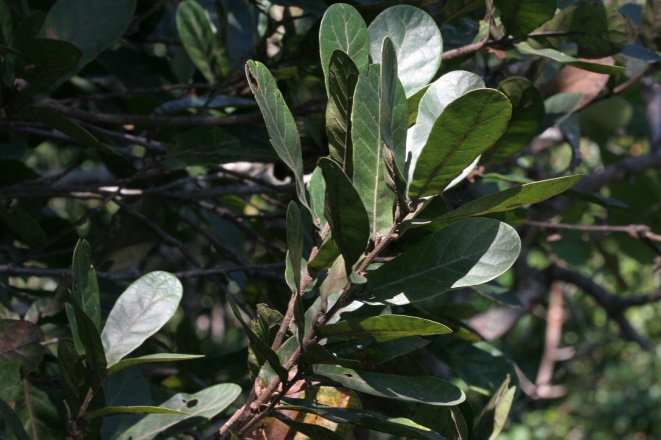 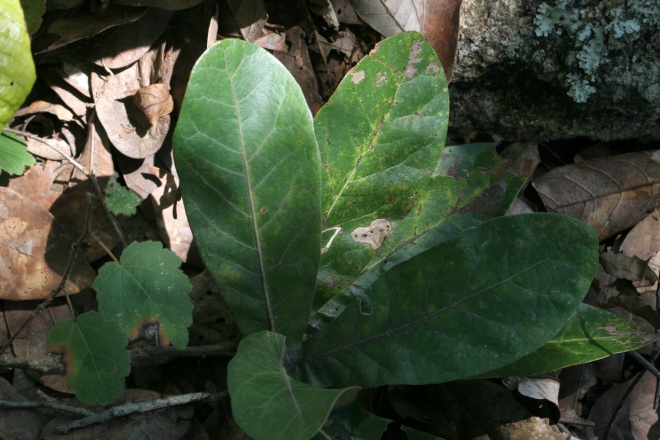 FagaceaeQuercus elliptica NeéCol. 1819FagaceaeQuercus elliptica NeéCol. 1819FagaceaeQuercus elliptica NeéCol. 1819Mixteco de Yoloxóchitltun4 twi14ki4 kwi4ta1 yu1ku1Mixteco de Yoloxóchitltun4 twi14ki4 kwi4ta1 yu1ku1Mixteco de Yoloxóchitltun4 twi14ki4 kwi4ta1 yu1ku1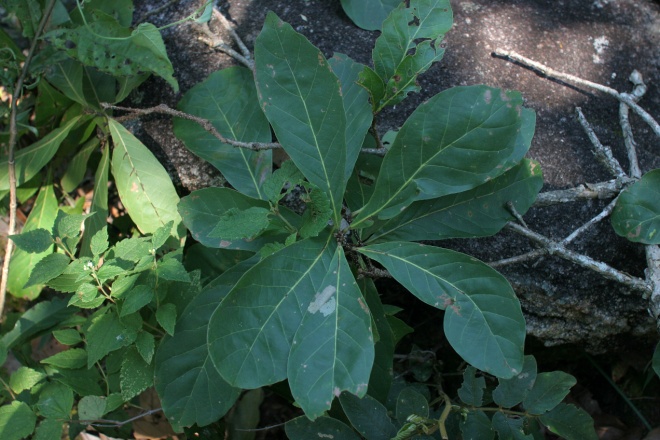 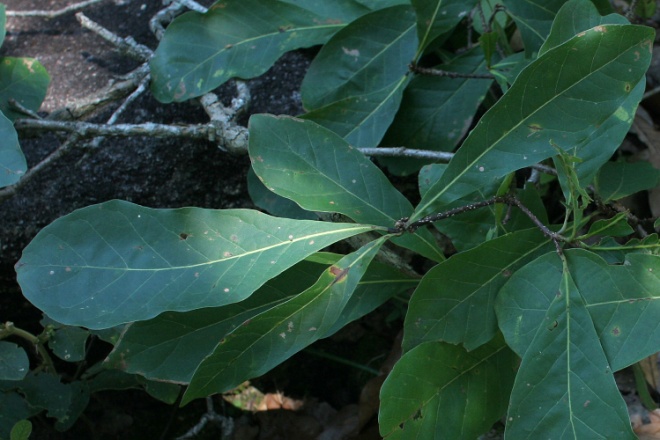 FagaceaeQuercus glaucescens Humb. & Bonpl.Col. 1822FagaceaeQuercus glaucescens Humb. & Bonpl.Col. 1822FagaceaeQuercus glaucescens Humb. & Bonpl.Col. 1822Mixteco de Yoloxóchitltun4 tia14ta4 kwa4an2Mixteco de Yoloxóchitltun4 tia14ta4 kwa4an2Mixteco de Yoloxóchitltun4 tia14ta4 kwa4an2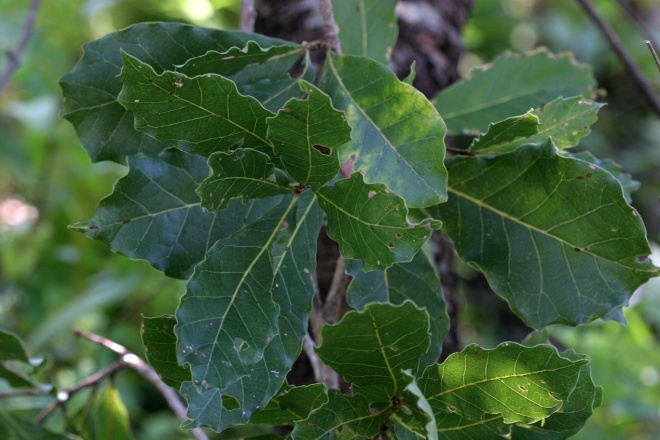 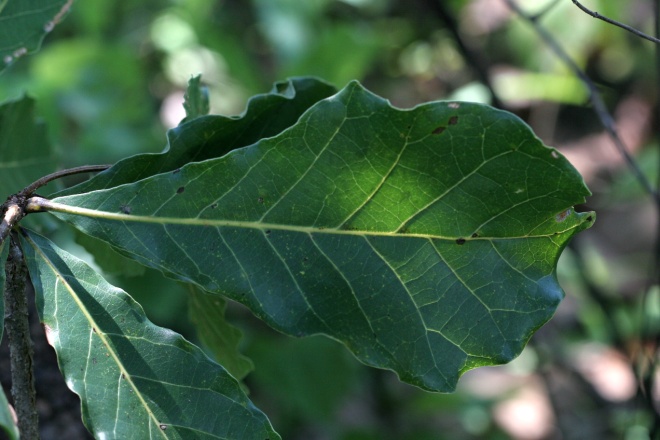 FagaceaeQuercus glaucescens Humb. & Bonpl.Col. 1824FagaceaeQuercus glaucescens Humb. & Bonpl.Col. 1824FagaceaeQuercus glaucescens Humb. & Bonpl.Col. 1824Mixteco de Yoloxóchitltun4 tia14ta4 tu14un3Mixteco de Yoloxóchitltun4 tia14ta4 tu14un3Mixteco de Yoloxóchitltun4 tia14ta4 tu14un3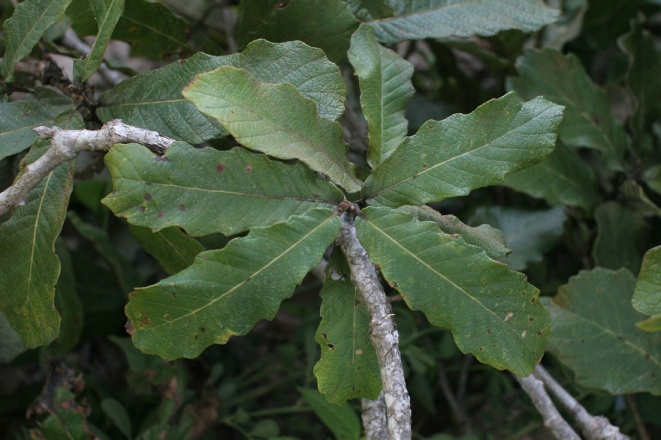 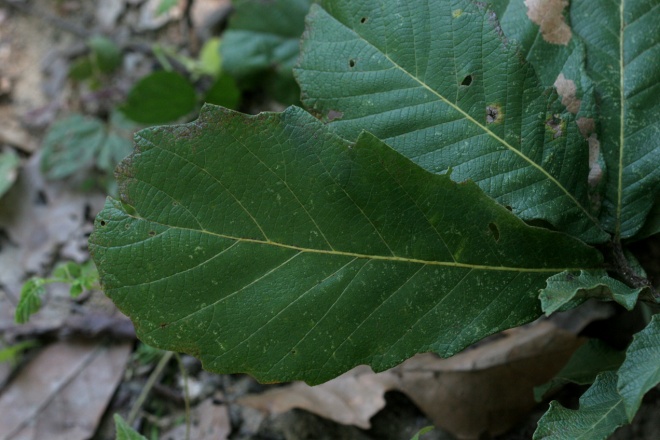 FagaceaeQuercus peduncularis NeéCol. 1823FagaceaeQuercus peduncularis NeéCol. 1823FagaceaeQuercus peduncularis NeéCol. 1823Mixteco de Yoloxóchitltun4 ndi1i4Mixteco de Yoloxóchitltun4 ndi1i4Mixteco de Yoloxóchitltun4 ndi1i4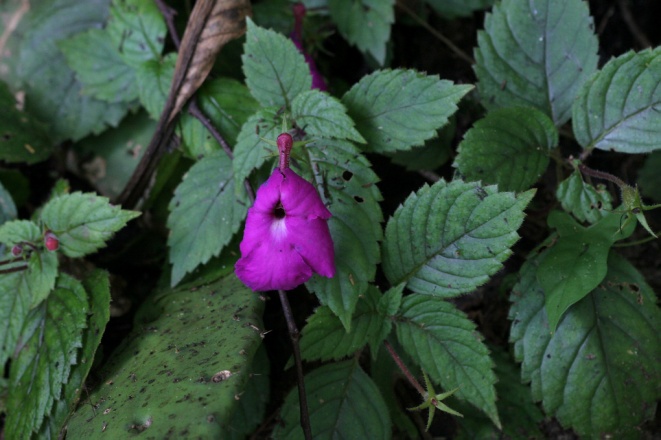 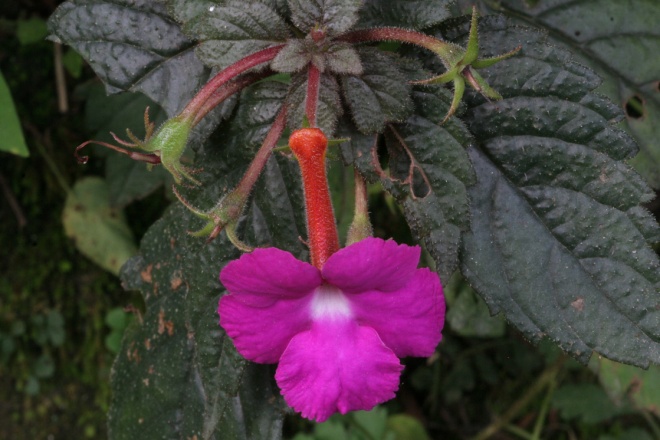 HaiaceaeAchimenes grandiflora (Schltdl.) DC.Col. 1835, 40190En la col. 40190, C. Teodoro dijo que hay dos tipos. uno silivestre (éste) y otro doméstico.HaiaceaeAchimenes grandiflora (Schltdl.) DC.Col. 1835, 40190En la col. 40190, C. Teodoro dijo que hay dos tipos. uno silivestre (éste) y otro doméstico.HaiaceaeAchimenes grandiflora (Schltdl.) DC.Col. 1835, 40190En la col. 40190, C. Teodoro dijo que hay dos tipos. uno silivestre (éste) y otro doméstico.Mixteco de Yoloxóchitli3ta2 chi3ni4tu2Mixteco de Yoloxóchitli3ta2 chi3ni4tu2Mixteco de Yoloxóchitli3ta2 chi3ni4tu2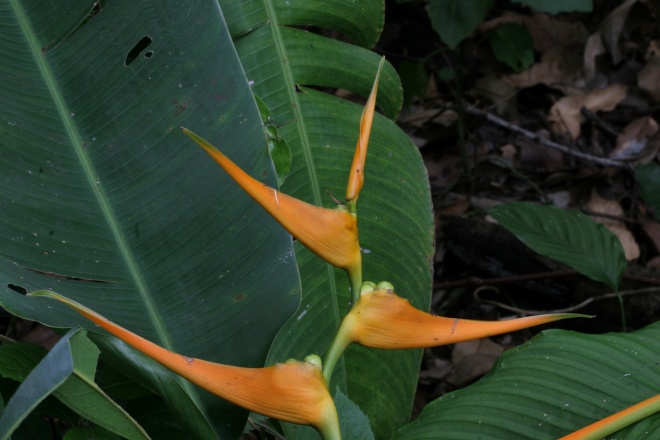 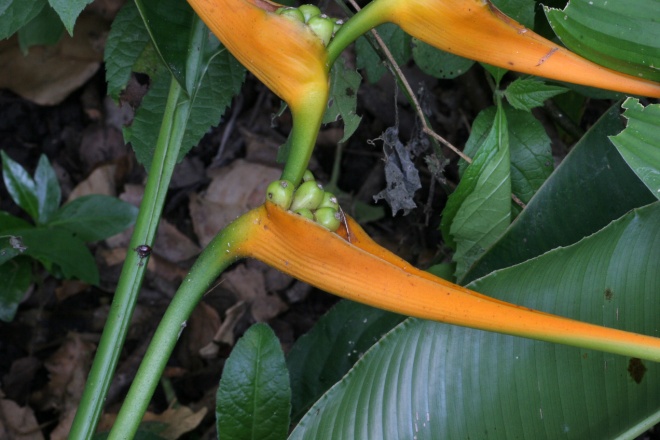 GesneriaceaeHeliconia latispatha Benth.Col. 1863GesneriaceaeHeliconia latispatha Benth.Col. 1863GesneriaceaeHeliconia latispatha Benth.Col. 1863Mixteco de Yoloxóchitli3ta2 tun4 chi14ta2 yu3ku4Usos: Only used as an ornamental in the church, cementery particulary, and when the ceremony called "levantar la cruz" takes place. Also used by curanderos in the place where they pray for a sick person: the Heliconia flowers are placed where a sick person might have been frightened (susto).Mixteco de Yoloxóchitli3ta2 tun4 chi14ta2 yu3ku4Usos: Only used as an ornamental in the church, cementery particulary, and when the ceremony called "levantar la cruz" takes place. Also used by curanderos in the place where they pray for a sick person: the Heliconia flowers are placed where a sick person might have been frightened (susto).Mixteco de Yoloxóchitli3ta2 tun4 chi14ta2 yu3ku4Usos: Only used as an ornamental in the church, cementery particulary, and when the ceremony called "levantar la cruz" takes place. Also used by curanderos in the place where they pray for a sick person: the Heliconia flowers are placed where a sick person might have been frightened (susto).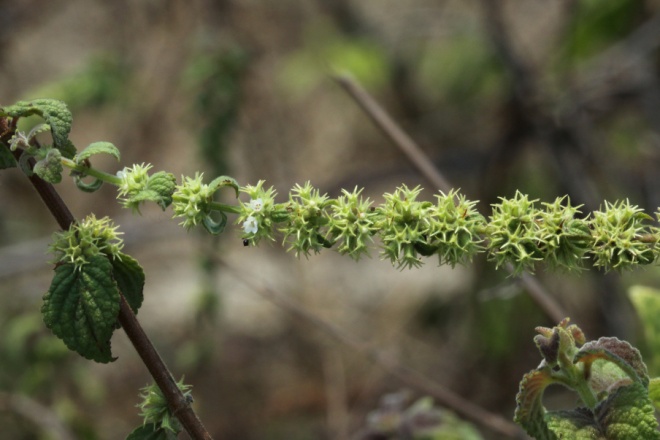 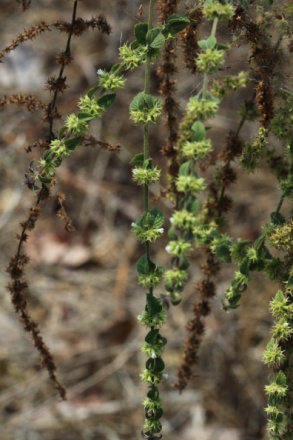 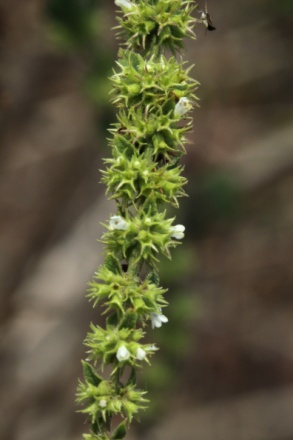 LamiaceaeAsterohyptis stellulata  (Benth.) EplingCol. 1936LamiaceaeAsterohyptis stellulata  (Benth.) EplingCol. 1936LamiaceaeAsterohyptis stellulata  (Benth.) EplingCol. 1936Mixteco de Yoloxóchitlndu3ku2 ki1ndi32 na'4nu3 (o kwi4i24), ndu3ku2 ki1ndi32 ya3a3 o ndu3ku2 ki1ndi32 yu3ku4Mixteco de Yoloxóchitlndu3ku2 ki1ndi32 na'4nu3 (o kwi4i24), ndu3ku2 ki1ndi32 ya3a3 o ndu3ku2 ki1ndi32 yu3ku4Mixteco de Yoloxóchitlndu3ku2 ki1ndi32 na'4nu3 (o kwi4i24), ndu3ku2 ki1ndi32 ya3a3 o ndu3ku2 ki1ndi32 yu3ku4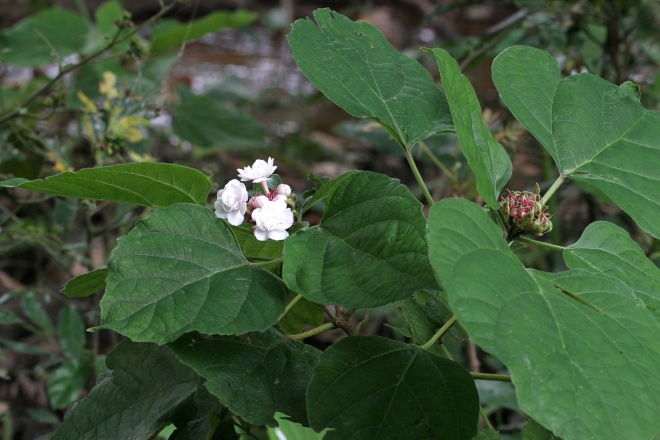 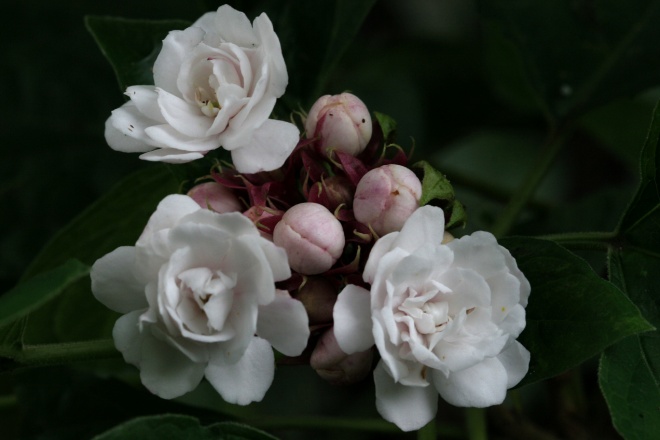 LamiaceaeClerodendrum chinense (Osbeck) Mabb.Col. 1871LamiaceaeClerodendrum chinense (Osbeck) Mabb.Col. 1871LamiaceaeClerodendrum chinense (Osbeck) Mabb.Col. 1871Mixteco de Yoloxóchitli3ta2 kon4cha2Mixteco de Yoloxóchitli3ta2 kon4cha2Mixteco de Yoloxóchitli3ta2 kon4cha2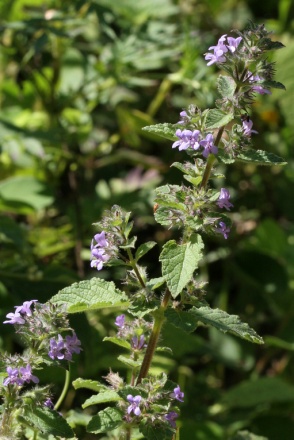 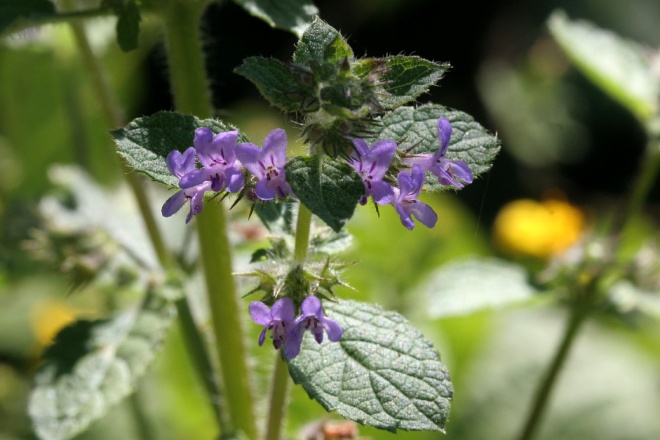 LamiaceaeHyptis suaveolens (L.) Poit.Col. 1811LamiaceaeHyptis suaveolens (L.) Poit.Col. 1811LamiaceaeHyptis suaveolens (L.) Poit.Col. 1811Mixteco de Yoloxóchitli3ta2 ki1ndi32 yu3ku4Mixteco de Yoloxóchitli3ta2 ki1ndi32 yu3ku4Mixteco de Yoloxóchitli3ta2 ki1ndi32 yu3ku4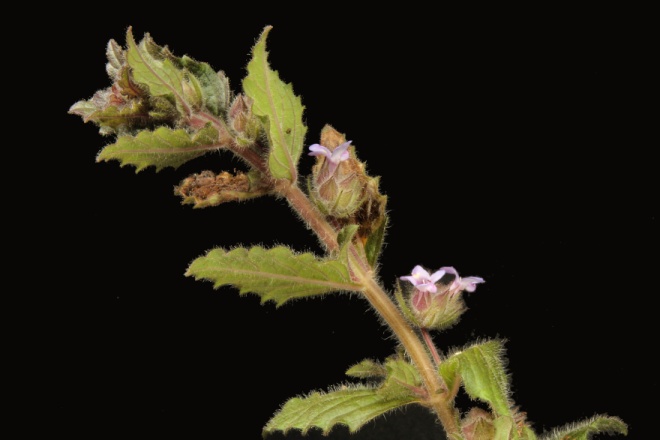 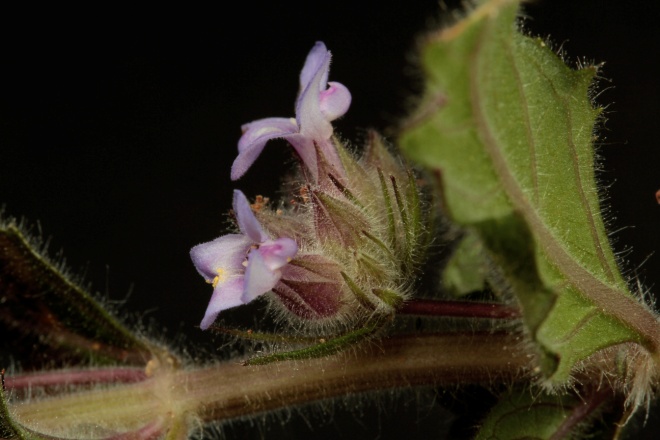 LamiaceaeMarsypianthes chamaedrys (Vahl) KuntzeCol. F0042LamiaceaeMarsypianthes chamaedrys (Vahl) KuntzeCol. F0042LamiaceaeMarsypianthes chamaedrys (Vahl) KuntzeCol. F0042Mixteco de Yoloxóchitlsin nombre oyu1ku1 ku4ñu3 o yu1ku1 yu3chi4 ku4ñu3 (C. Teodoro)Mixteco de Yoloxóchitlsin nombre oyu1ku1 ku4ñu3 o yu1ku1 yu3chi4 ku4ñu3 (C. Teodoro)Mixteco de Yoloxóchitlsin nombre oyu1ku1 ku4ñu3 o yu1ku1 yu3chi4 ku4ñu3 (C. Teodoro)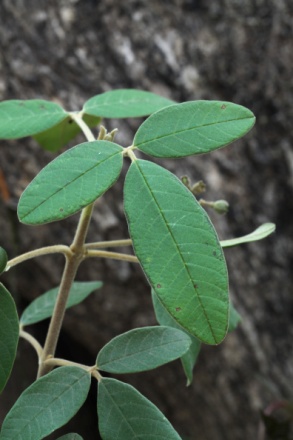 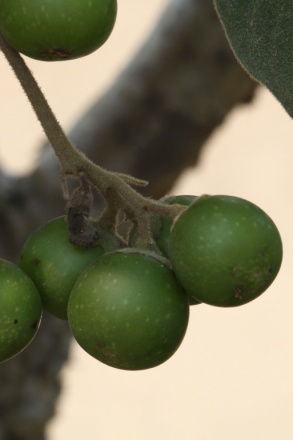 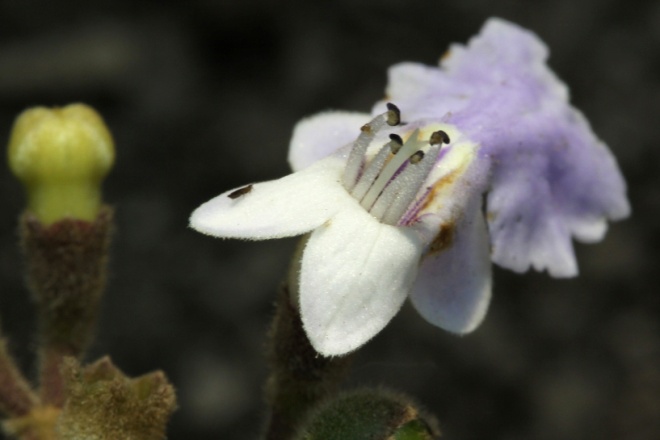 LamiaceaeVitex aff. mollis KunthCol. 1898, 40110LamiaceaeVitex aff. mollis KunthCol. 1898, 40110LamiaceaeVitex aff. mollis KunthCol. 1898, 40110Mixteco de Yoloxóchitli3tun4 ndu1u4 i3na2Mixteco de Yoloxóchitli3tun4 ndu1u4 i3na2Mixteco de Yoloxóchitli3tun4 ndu1u4 i3na2LamiaceaePendienteLamiaceaePendienteLamiaceaePendienteMixteco de Yoloxóchitli3ta2 sa3ñi4 ndu3ku2 nde'3e4 o i3ta2 sa3ñi4 ya3a3Mixteco de Yoloxóchitli3ta2 sa3ñi4 ndu3ku2 nde'3e4 o i3ta2 sa3ñi4 ya3a3Mixteco de Yoloxóchitli3ta2 sa3ñi4 ndu3ku2 nde'3e4 o i3ta2 sa3ñi4 ya3a3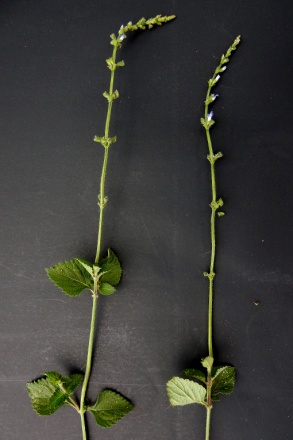 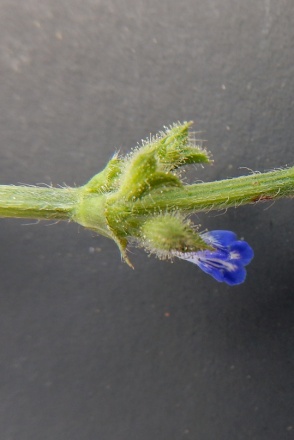 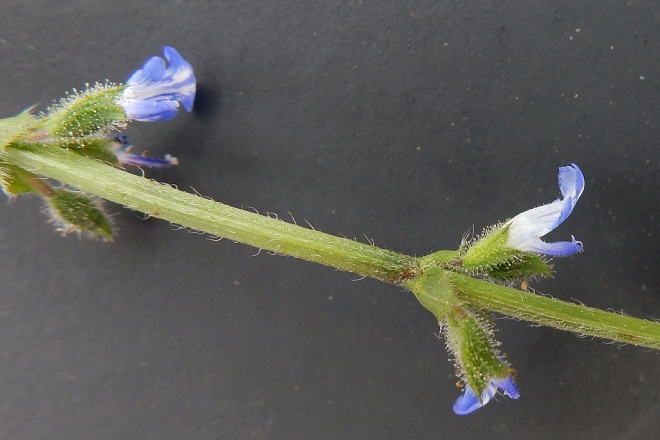 LamiaceaeSalvia misella KunthCol. 40199LamiaceaeSalvia misella KunthCol. 40199LamiaceaeSalvia misella KunthCol. 40199Mixteco de Yoloxóchitlndu3ku2 ki4xin4Mixteco de Yoloxóchitlndu3ku2 ki4xin4Mixteco de Yoloxóchitlndu3ku2 ki4xin4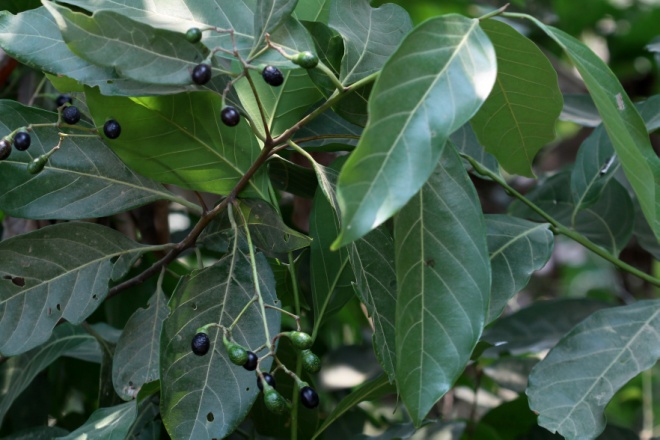 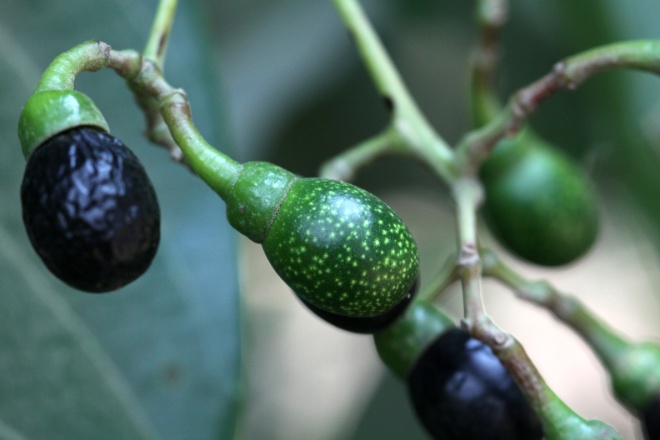 LauraceaeNectandra sp.Col. 1896, 40030, 40203, 40085LauraceaeNectandra sp.Col. 1896, 40030, 40203, 40085LauraceaeNectandra sp.Col. 1896, 40030, 40203, 40085Mixteco de Yoloxóchitltun4 ti14chi3 ndu3ta4Usos: (C. Teodoro #1896) Sirve para sacar carbón para preparar pólvora para cohetes. Anteriormente se hacía esto en Yoloxóchitl. Es bueno para leña. Se usa para el brazo (tirante= de trapiche, la parte que se usa para darle vuelta. Sirve también para solera (cabellete) de casa.No aguanta en la tierra. Se usa poco para postes. No se come el fruto. Se quitan las hojas para ramada. Mixteco de Yoloxóchitltun4 ti14chi3 ndu3ta4Usos: (C. Teodoro #1896) Sirve para sacar carbón para preparar pólvora para cohetes. Anteriormente se hacía esto en Yoloxóchitl. Es bueno para leña. Se usa para el brazo (tirante= de trapiche, la parte que se usa para darle vuelta. Sirve también para solera (cabellete) de casa.No aguanta en la tierra. Se usa poco para postes. No se come el fruto. Se quitan las hojas para ramada. Mixteco de Yoloxóchitltun4 ti14chi3 ndu3ta4Usos: (C. Teodoro #1896) Sirve para sacar carbón para preparar pólvora para cohetes. Anteriormente se hacía esto en Yoloxóchitl. Es bueno para leña. Se usa para el brazo (tirante= de trapiche, la parte que se usa para darle vuelta. Sirve también para solera (cabellete) de casa.No aguanta en la tierra. Se usa poco para postes. No se come el fruto. Se quitan las hojas para ramada. 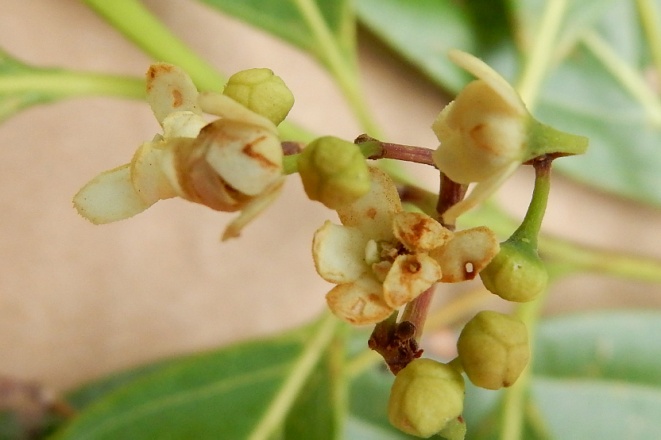 Flor. 40085Flor. 40085Flor. 40085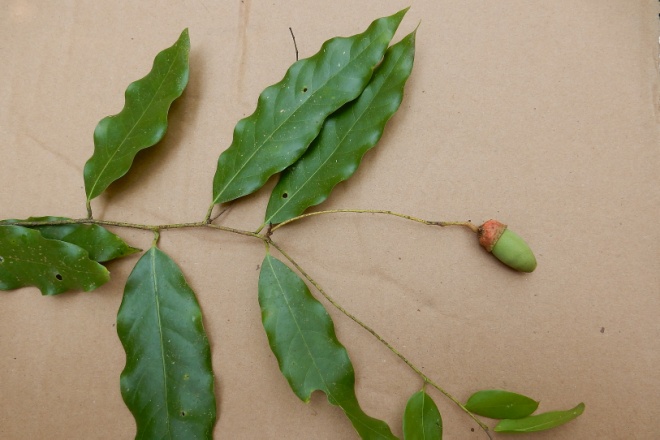 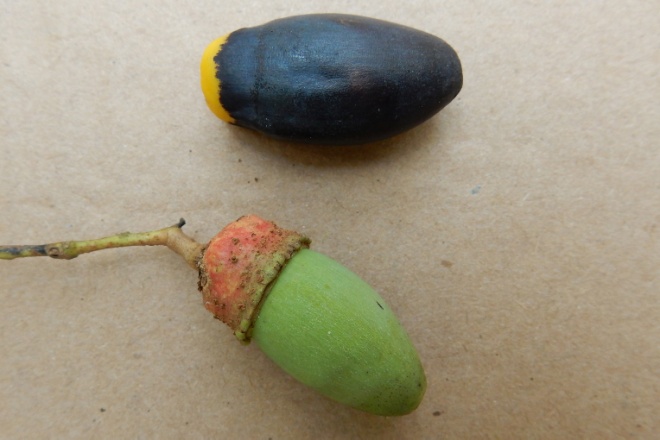 LauraceaePendienteCol. 40059LauraceaePendienteCol. 40059LauraceaePendienteCol. 40059Mixteco de Yoloxóchitli3tun4 ndu1u4 ka'3a4 i3na2Usos: Significa "árbol testículo de perro". Hay un solo tipo que crece en los rios. Sirve solamente para leña.Mixteco de Yoloxóchitli3tun4 ndu1u4 ka'3a4 i3na2Usos: Significa "árbol testículo de perro". Hay un solo tipo que crece en los rios. Sirve solamente para leña.Mixteco de Yoloxóchitli3tun4 ndu1u4 ka'3a4 i3na2Usos: Significa "árbol testículo de perro". Hay un solo tipo que crece en los rios. Sirve solamente para leña.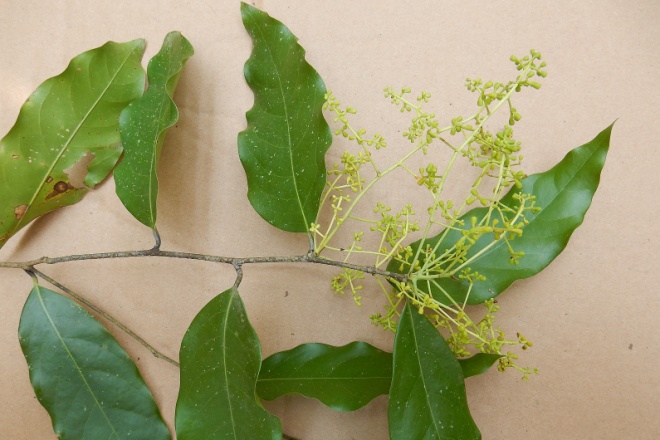 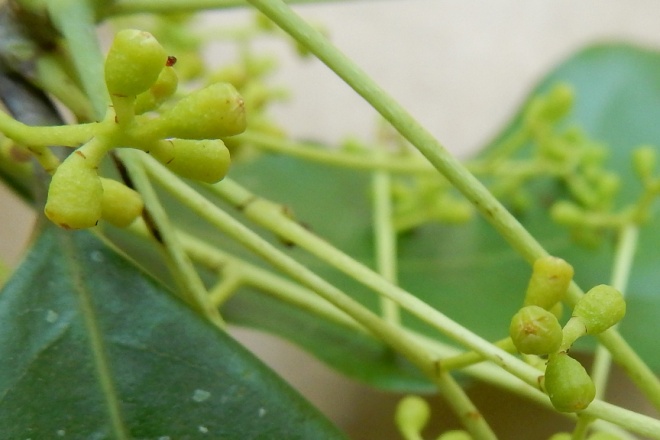 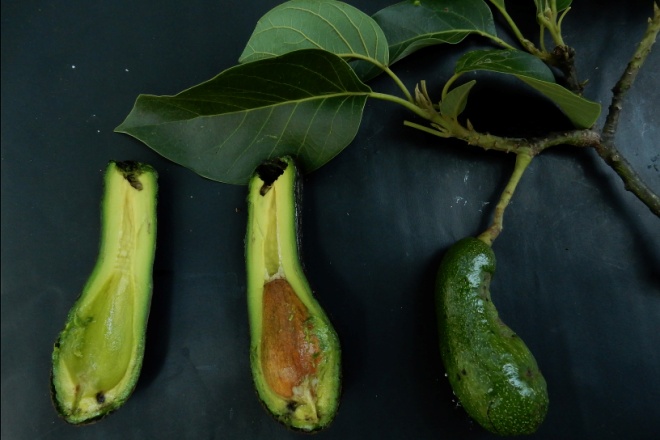 LauraceaePersea americana Mill.Col. 40155LauraceaePersea americana Mill.Col. 40155LauraceaePersea americana Mill.Col. 40155Mixteco de Yoloxóchitltun4 ti14chi3 na4ni24 su1kun4Mixteco de Yoloxóchitltun4 ti14chi3 na4ni24 su1kun4Mixteco de Yoloxóchitltun4 ti14chi3 na4ni24 su1kun4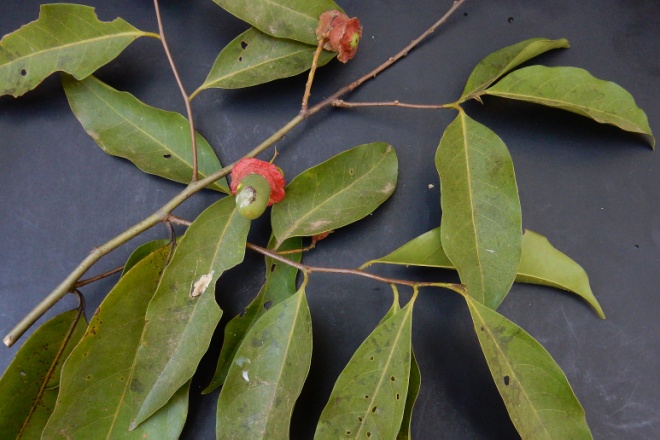 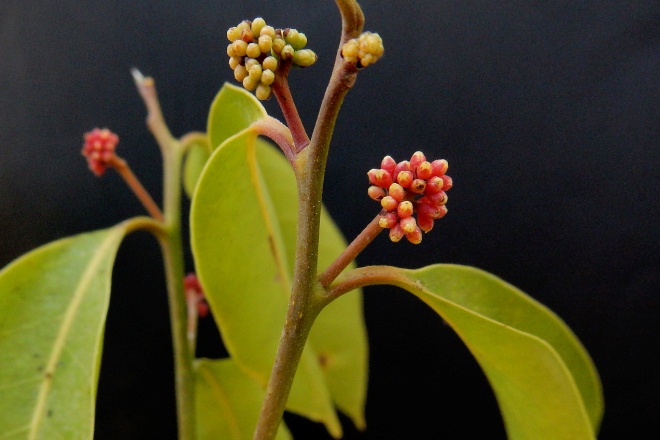 LauraceaeLicaria sp.Col. 40246LauraceaeLicaria sp.Col. 40246LauraceaeLicaria sp.Col. 40246Mixteco de Yoloxóchitltun4 ti14chi3 kiu'4un4o i3tun4 ti1sa'4a4 i3na2Mixteco de Yoloxóchitltun4 ti14chi3 kiu'4un4o i3tun4 ti1sa'4a4 i3na2Mixteco de Yoloxóchitltun4 ti14chi3 kiu'4un4o i3tun4 ti1sa'4a4 i3na2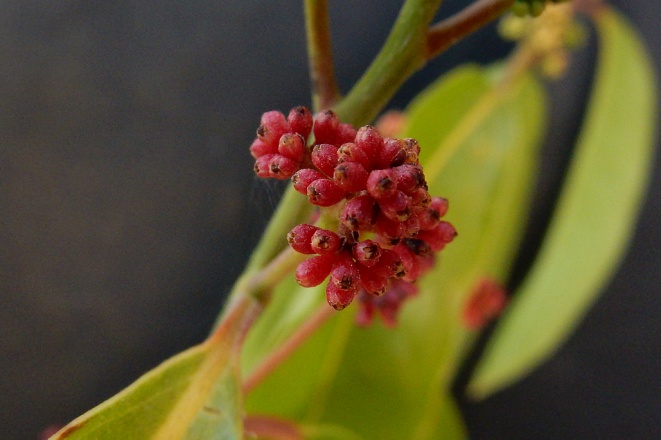 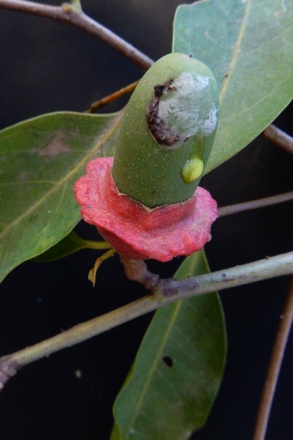 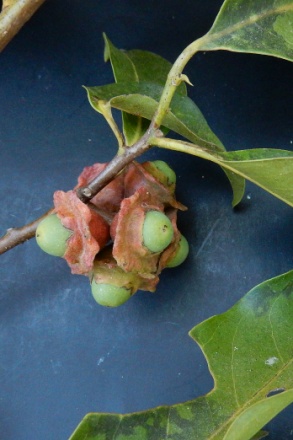 LauraceaeLicaria sp.Col. 40246LauraceaeLicaria sp.Col. 40246LauraceaeLicaria sp.Col. 40246Mixteco de Yoloxóchitltun4 ti14chi3 kiu'4un4o i3tun4 ti1sa'4a4 i3na2Mixteco de Yoloxóchitltun4 ti14chi3 kiu'4un4o i3tun4 ti1sa'4a4 i3na2Mixteco de Yoloxóchitltun4 ti14chi3 kiu'4un4o i3tun4 ti1sa'4a4 i3na2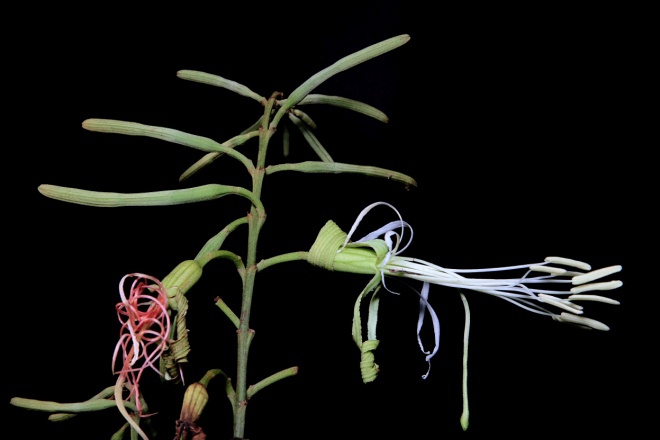 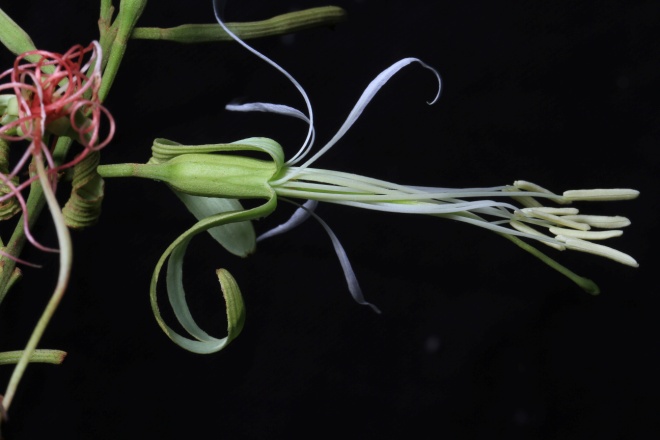 Leguminosae : CaesalpinioideaeBauhinia cf. forficata/aculeata groupCol. 40080 (todas las fotos de F0068)Leguminosae : CaesalpinioideaeBauhinia cf. forficata/aculeata groupCol. 40080 (todas las fotos de F0068)Leguminosae : CaesalpinioideaeBauhinia cf. forficata/aculeata groupCol. 40080 (todas las fotos de F0068)Mixteco de Yoloxóchitlndu3ku2 si13su2Notas: Significa "vara pierna de venado" (NOTA: de si'1in3 i3su2 pierna+venado; nota que se pierde la glottal y la nasalización). Hay un solo tipp. Crece en lugares de cultivo. Desconoce si tiene usoMixteco de Yoloxóchitlndu3ku2 si13su2Notas: Significa "vara pierna de venado" (NOTA: de si'1in3 i3su2 pierna+venado; nota que se pierde la glottal y la nasalización). Hay un solo tipp. Crece en lugares de cultivo. Desconoce si tiene usoMixteco de Yoloxóchitlndu3ku2 si13su2Notas: Significa "vara pierna de venado" (NOTA: de si'1in3 i3su2 pierna+venado; nota que se pierde la glottal y la nasalización). Hay un solo tipp. Crece en lugares de cultivo. Desconoce si tiene uso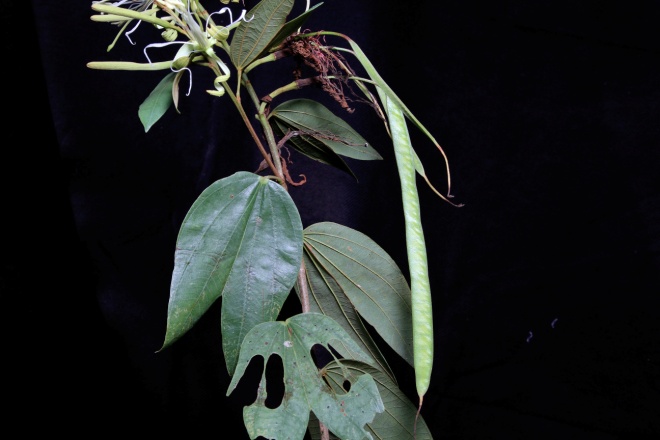 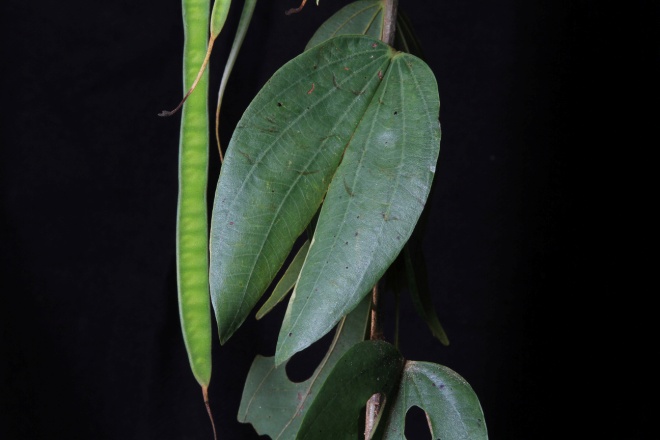 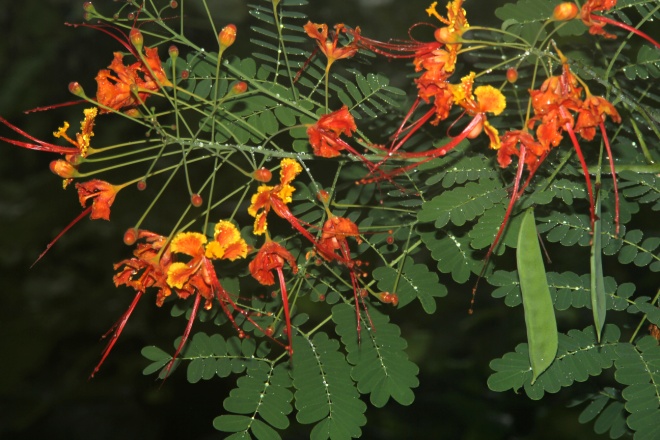 Leguminosae : CaesalpinioideaeCaesalpinia pulcherrima (L.) Sw.Visto no colectadoLeguminosae : CaesalpinioideaeCaesalpinia pulcherrima (L.) Sw.Visto no colectadoLeguminosae : CaesalpinioideaeCaesalpinia pulcherrima (L.) Sw.Visto no colectadoMixteco de Yoloxóchitltun4 i3ta2 xi3kwa4 ndu3ta4(árbol flor pestaña camarrón)Usos: Es sembrado. Se usa la flora para los santos, para llevar al panteón.Mixteco de Yoloxóchitltun4 i3ta2 xi3kwa4 ndu3ta4(árbol flor pestaña camarrón)Usos: Es sembrado. Se usa la flora para los santos, para llevar al panteón.Mixteco de Yoloxóchitltun4 i3ta2 xi3kwa4 ndu3ta4(árbol flor pestaña camarrón)Usos: Es sembrado. Se usa la flora para los santos, para llevar al panteón.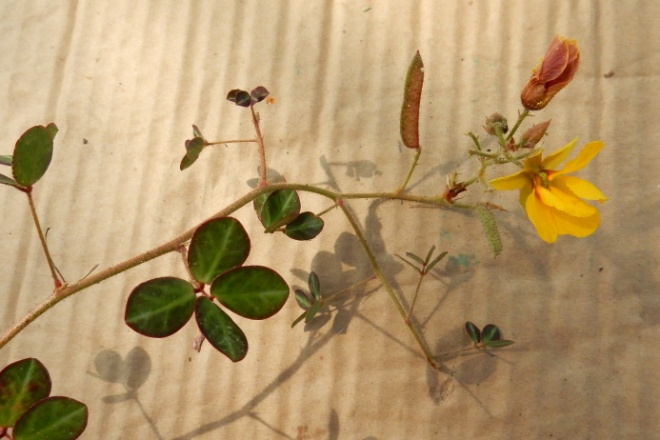 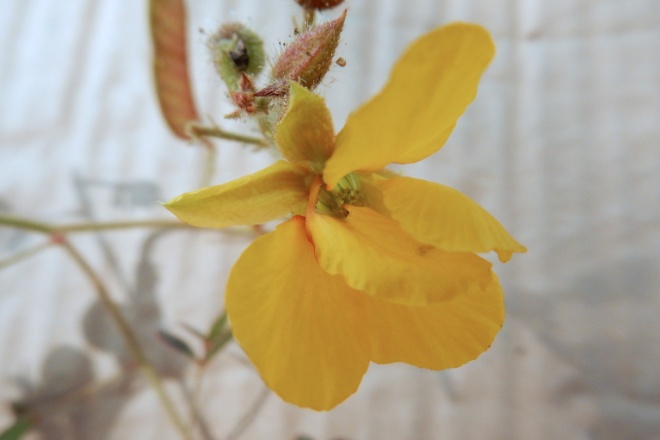 Leguminosae : CaesalpinioideaeChamaecrista cf. absus (L.) H.S.Irwin & Barneby Col. 40077Leguminosae : CaesalpinioideaeChamaecrista cf. absus (L.) H.S.Irwin & Barneby Col. 40077Leguminosae : CaesalpinioideaeChamaecrista cf. absus (L.) H.S.Irwin & Barneby Col. 40077Mixteco de Yoloxóchitli3ta2 kwa4an2 i14ni3Mixteco de Yoloxóchitli3ta2 kwa4an2 i14ni3Mixteco de Yoloxóchitli3ta2 kwa4an2 i14ni3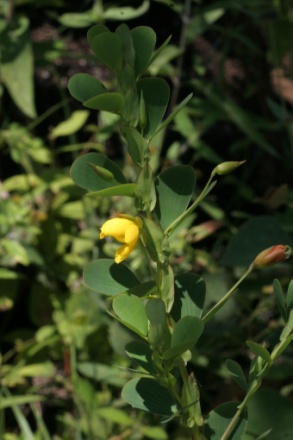 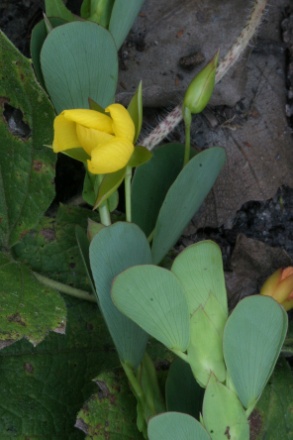 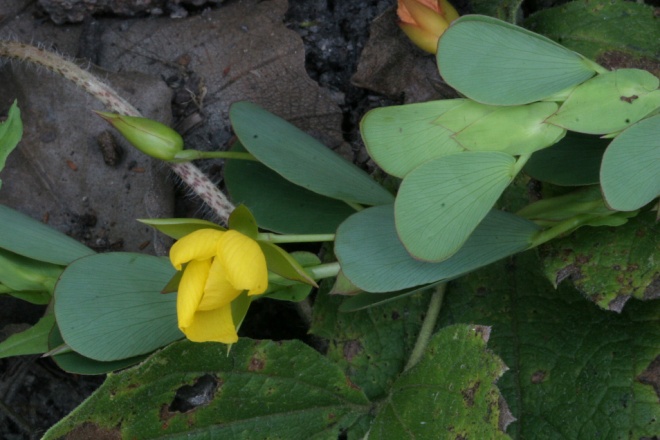 Leguminosae : CaesalpinioideaeChamaecrista diphylla (L.) GreneeCol. 1827Leguminosae : CaesalpinioideaeChamaecrista diphylla (L.) GreneeCol. 1827Leguminosae : CaesalpinioideaeChamaecrista diphylla (L.) GreneeCol. 1827Mixteco de Yoloxóchitli3ta2 si'1ba1 ñu'3u4 (kwa4an2) o i3ta2 ta1ni1 si'1ba1 ñu'3u4 (kwa4an2)Mixteco de Yoloxóchitli3ta2 si'1ba1 ñu'3u4 (kwa4an2) o i3ta2 ta1ni1 si'1ba1 ñu'3u4 (kwa4an2)Mixteco de Yoloxóchitli3ta2 si'1ba1 ñu'3u4 (kwa4an2) o i3ta2 ta1ni1 si'1ba1 ñu'3u4 (kwa4an2)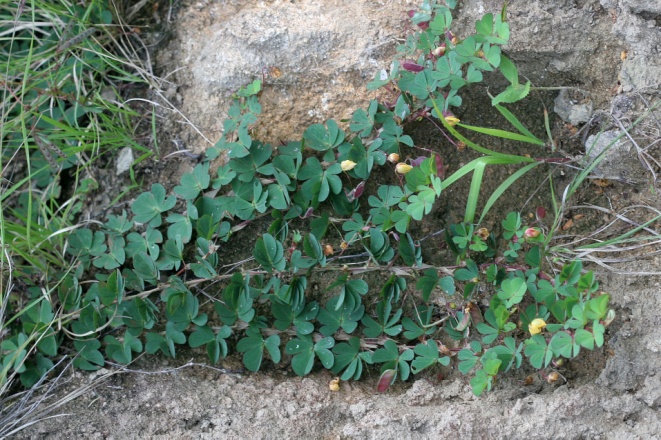 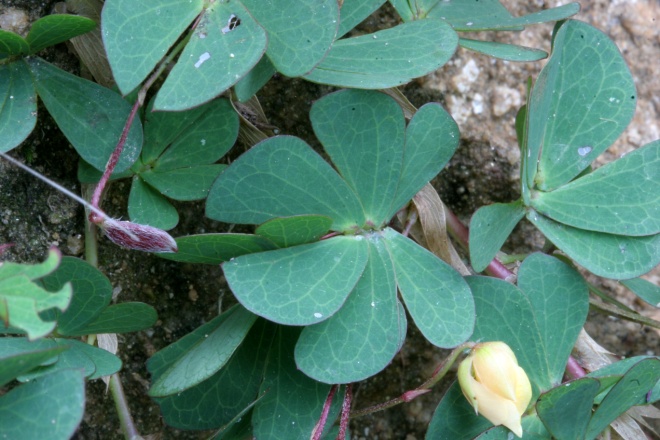 Leguminosae : CaesalpinioideaeChamaecrista kunthiana (Schltdl. et Cham.) H. S. Irwin & BarnebyCol. 1814Leguminosae : CaesalpinioideaeChamaecrista kunthiana (Schltdl. et Cham.) H. S. Irwin & BarnebyCol. 1814Leguminosae : CaesalpinioideaeChamaecrista kunthiana (Schltdl. et Cham.) H. S. Irwin & BarnebyCol. 1814Mixteco de Yoloxóchitlta1ni1 si'1ba1 ñu'3u4Mixteco de Yoloxóchitlta1ni1 si'1ba1 ñu'3u4Mixteco de Yoloxóchitlta1ni1 si'1ba1 ñu'3u4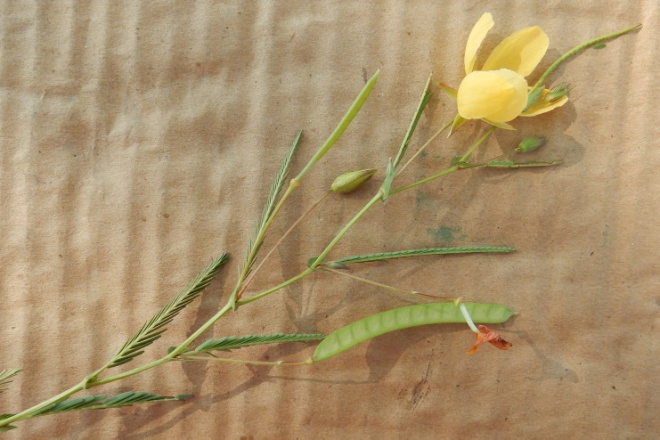 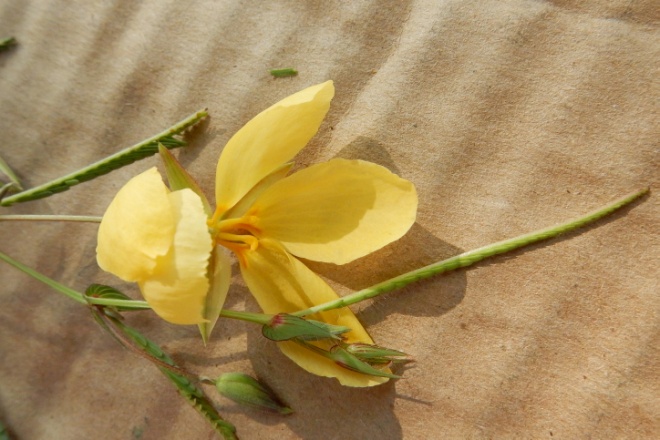 Leguminosae : CaesalpinioideaeChamaecrista cf. flexuosa (L.) Greene Col. 40075Leguminosae : CaesalpinioideaeChamaecrista cf. flexuosa (L.) Greene Col. 40075Leguminosae : CaesalpinioideaeChamaecrista cf. flexuosa (L.) Greene Col. 40075Mixteco de Yoloxóchitlsin nombreNotas: Es una flor amarilla, la vara es como el i3ñu4 kwi4i24 (espina verde; pendiente identificación).  Crece por las encineras. No tiene uso.Mixteco de Yoloxóchitlsin nombreNotas: Es una flor amarilla, la vara es como el i3ñu4 kwi4i24 (espina verde; pendiente identificación).  Crece por las encineras. No tiene uso.Mixteco de Yoloxóchitlsin nombreNotas: Es una flor amarilla, la vara es como el i3ñu4 kwi4i24 (espina verde; pendiente identificación).  Crece por las encineras. No tiene uso.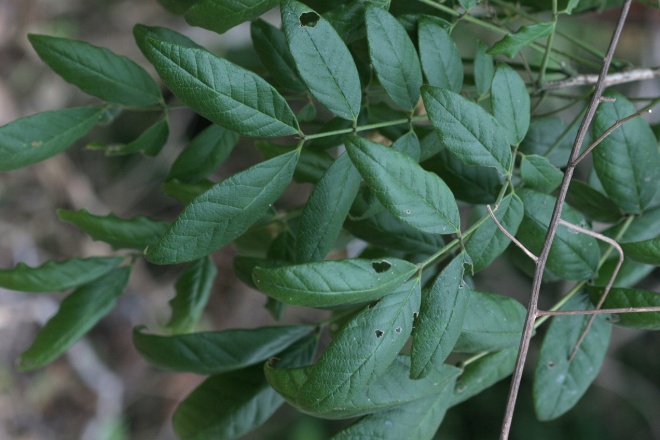 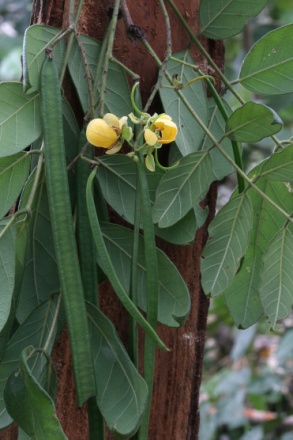 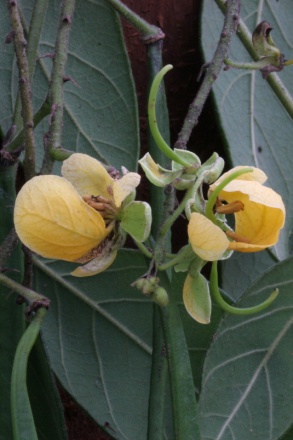 Leguminosae : CaesalpinioideaeSenna atomaria (L.) H.S. Irwin & BarnebyCol. 1833Leguminosae : CaesalpinioideaeSenna atomaria (L.) H.S. Irwin & BarnebyCol. 1833Leguminosae : CaesalpinioideaeSenna atomaria (L.) H.S. Irwin & BarnebyCol. 1833Mixteco de Yoloxóchitltun4 tui13ma2 na'4nu2Mixteco de Yoloxóchitltun4 tui13ma2 na'4nu2Mixteco de Yoloxóchitltun4 tui13ma2 na'4nu2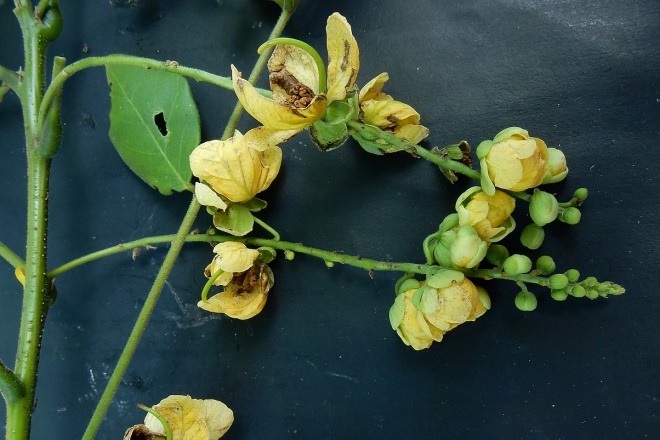 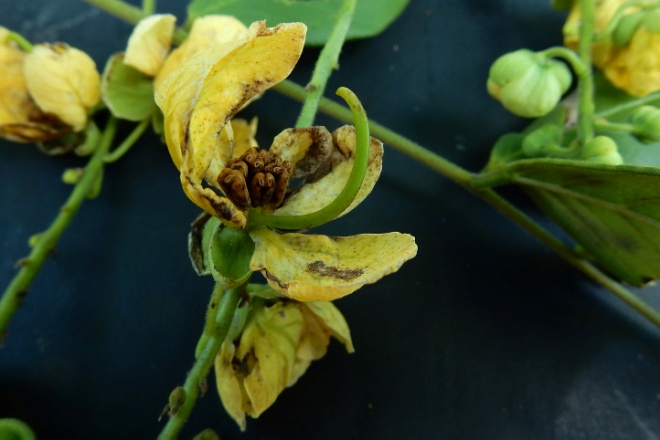 Leguminosae : CaesalpinioideaeSenna mollissima (Willd.) H.S.Irwin & BarnebyCol. 40172Leguminosae : CaesalpinioideaeSenna mollissima (Willd.) H.S.Irwin & BarnebyCol. 40172Leguminosae : CaesalpinioideaeSenna mollissima (Willd.) H.S.Irwin & BarnebyCol. 40172Mixteco de Yoloxóchitli3tun4 ndu3ku2 tiu13ma2 ndi3chi4 xa'4mba4 o i3tun4 ndu3ku2 tiu13ma2Mixteco de Yoloxóchitli3tun4 ndu3ku2 tiu13ma2 ndi3chi4 xa'4mba4 o i3tun4 ndu3ku2 tiu13ma2Mixteco de Yoloxóchitli3tun4 ndu3ku2 tiu13ma2 ndi3chi4 xa'4mba4 o i3tun4 ndu3ku2 tiu13ma2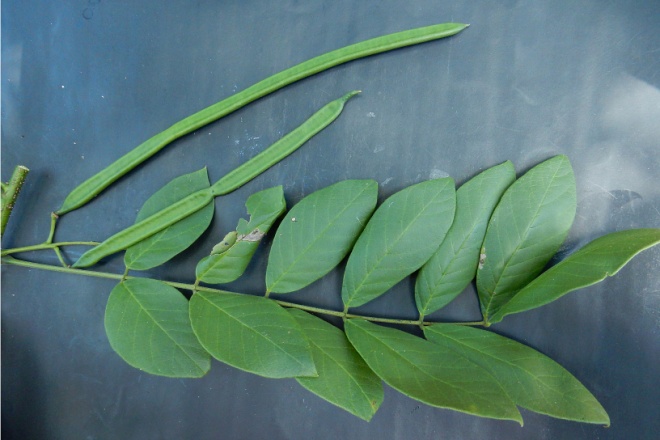 Leguminosae : CaesalpinioideaeSenna mollissima (Willd.) H.S.Irwin & BarnebyCol. 40172Leguminosae : CaesalpinioideaeSenna mollissima (Willd.) H.S.Irwin & BarnebyCol. 40172Leguminosae : CaesalpinioideaeSenna mollissima (Willd.) H.S.Irwin & BarnebyCol. 40172Mixteco de Yoloxóchitli3tun4 ndu3ku2 tiu13ma2 ndi3chi4 xa'4mba4 o i3tun4 ndu3ku2 tiu13ma2Mixteco de Yoloxóchitli3tun4 ndu3ku2 tiu13ma2 ndi3chi4 xa'4mba4 o i3tun4 ndu3ku2 tiu13ma2Mixteco de Yoloxóchitli3tun4 ndu3ku2 tiu13ma2 ndi3chi4 xa'4mba4 o i3tun4 ndu3ku2 tiu13ma2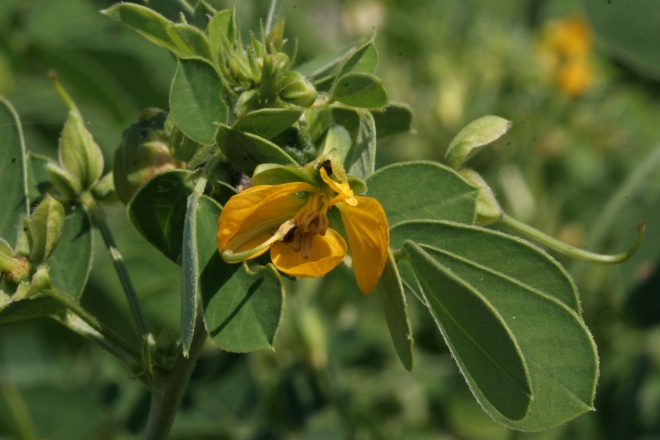 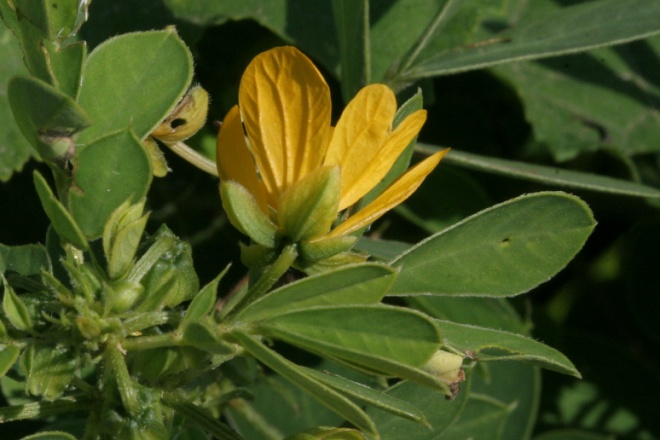 Leguminosae : CaesalpinioideaeSenna obtusifolia (L.) H.S. Irwin & BarnebyCol. 1837`Leguminosae : CaesalpinioideaeSenna obtusifolia (L.) H.S. Irwin & BarnebyCol. 1837`Leguminosae : CaesalpinioideaeSenna obtusifolia (L.) H.S. Irwin & BarnebyCol. 1837`Mixteco de Yoloxóchitlyu1ku1 tiu13ma2Mixteco de Yoloxóchitlyu1ku1 tiu13ma2Mixteco de Yoloxóchitlyu1ku1 tiu13ma2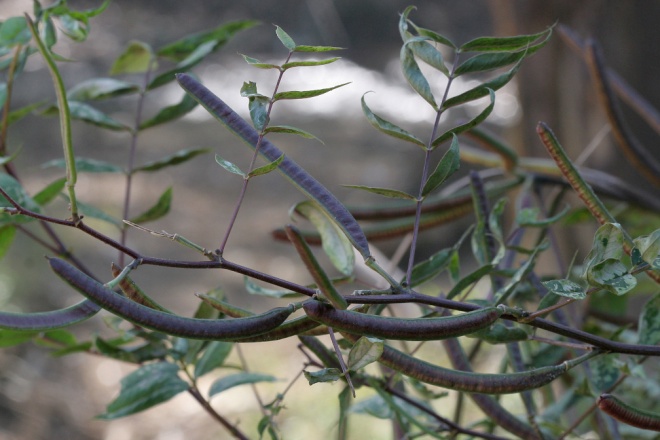 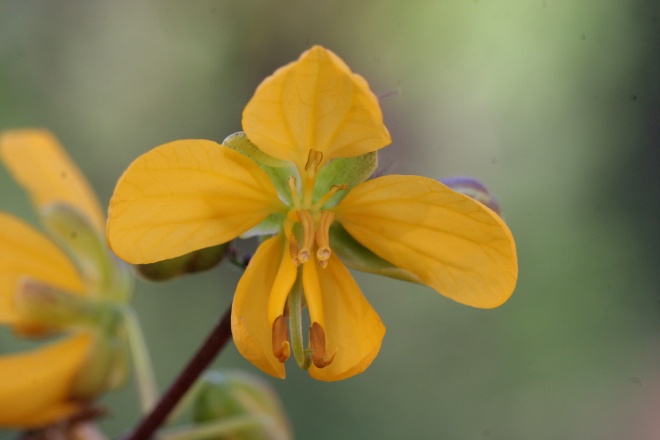 Leguminosae : CaesalpinioideaeSenna occidentalis (L.) Link.Col. 1797Leguminosae : CaesalpinioideaeSenna occidentalis (L.) Link.Col. 1797Leguminosae : CaesalpinioideaeSenna occidentalis (L.) Link.Col. 1797Mixteco de Yoloxóchitlyu1ku1 xa'4an2 i'4i3 o yu1ku1 tiu13ma2 kwa4chi3Mixteco de Yoloxóchitlyu1ku1 xa'4an2 i'4i3 o yu1ku1 tiu13ma2 kwa4chi3Mixteco de Yoloxóchitlyu1ku1 xa'4an2 i'4i3 o yu1ku1 tiu13ma2 kwa4chi3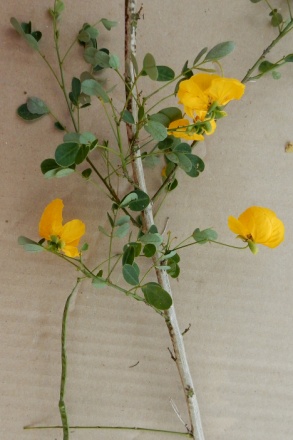 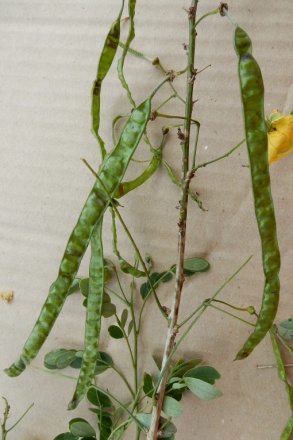 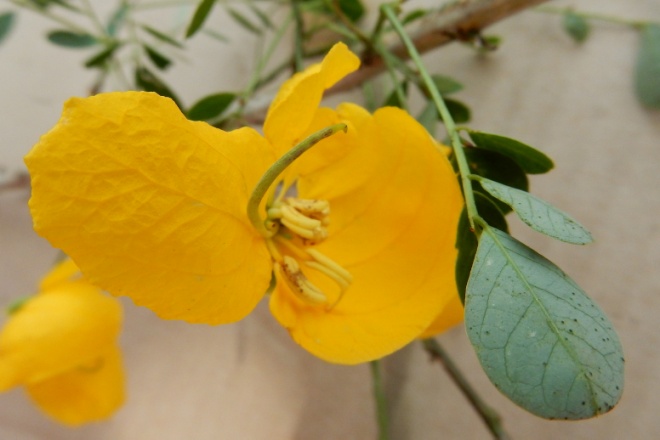 Leguminosae : CaesalpinioideaeSenna sp. (no es S. atomaria, S. obtusifolia, ni S. occidentalis)Col. 40079Leguminosae : CaesalpinioideaeSenna sp. (no es S. atomaria, S. obtusifolia, ni S. occidentalis)Col. 40079Leguminosae : CaesalpinioideaeSenna sp. (no es S. atomaria, S. obtusifolia, ni S. occidentalis)Col. 40079Mixteco de Yoloxóchitlndu3ku2 tiu13ma2Nota: Durante la colecta de 40079, E. Guadalupe comentó "Crece en los cultivos después de la cosecha. Su flor es para los santos, para el panteón."Mixteco de Yoloxóchitlndu3ku2 tiu13ma2Nota: Durante la colecta de 40079, E. Guadalupe comentó "Crece en los cultivos después de la cosecha. Su flor es para los santos, para el panteón."Mixteco de Yoloxóchitlndu3ku2 tiu13ma2Nota: Durante la colecta de 40079, E. Guadalupe comentó "Crece en los cultivos después de la cosecha. Su flor es para los santos, para el panteón."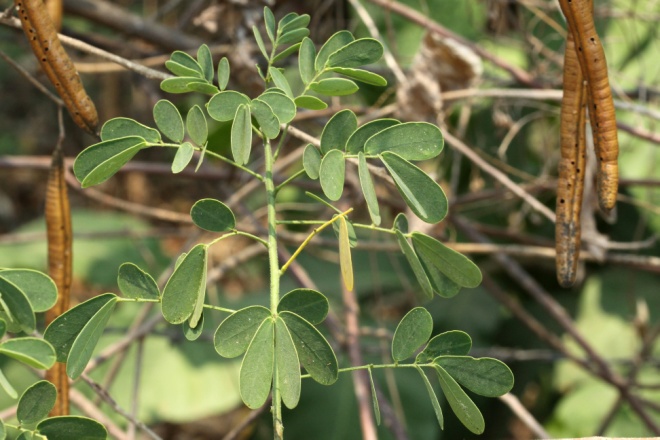 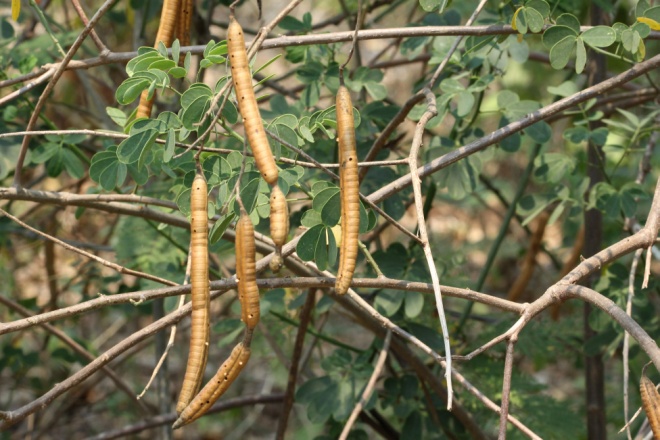 Leguminosae : CaesalpinioideaeSenna sp.Col. 1916Volver a colectar con florLeguminosae : CaesalpinioideaeSenna sp.Col. 1916Volver a colectar con florLeguminosae : CaesalpinioideaeSenna sp.Col. 1916Volver a colectar con florMixteco de Yoloxóchitlndi3chi2 si'1bi43 ka'3a4 mis4tun2 (nombre de la vaina)Mixteco de Yoloxóchitlndi3chi2 si'1bi43 ka'3a4 mis4tun2 (nombre de la vaina)Mixteco de Yoloxóchitlndi3chi2 si'1bi43 ka'3a4 mis4tun2 (nombre de la vaina)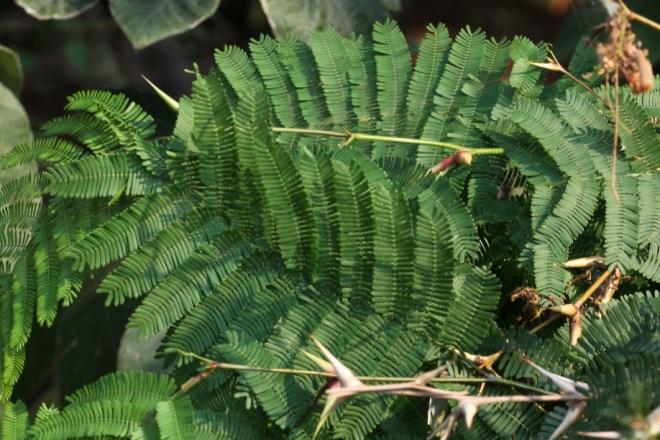 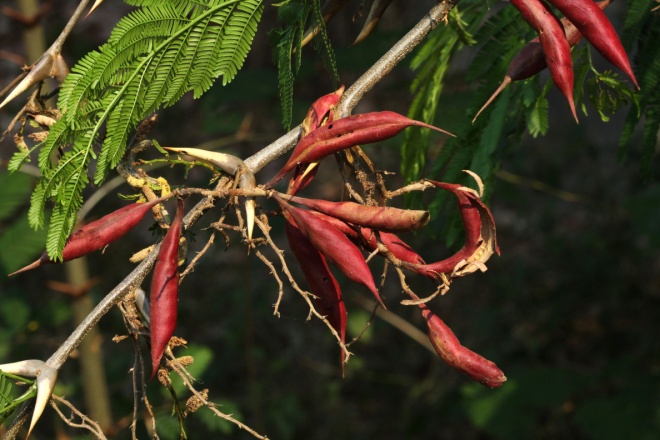 Leguminosae : MimosoideaeAcacia cornigera (L.) Willd.Col. 1932Leguminosae : MimosoideaeAcacia cornigera (L.) Willd.Col. 1932Leguminosae : MimosoideaeAcacia cornigera (L.) Willd.Col. 1932Mixteco de Yoloxóchitltun4 tiu4ba2 kwa'4a1Mixteco de Yoloxóchitltun4 tiu4ba2 kwa'4a1Mixteco de Yoloxóchitltun4 tiu4ba2 kwa'4a1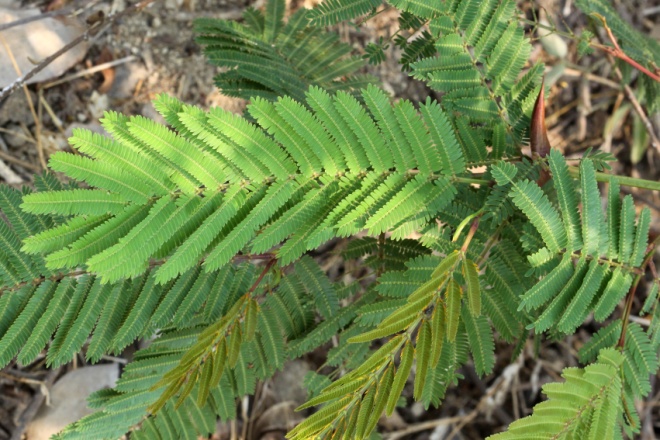 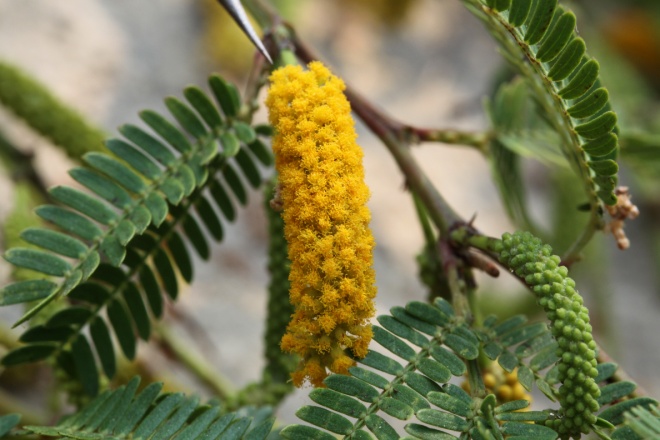 Leguminosae : MimosoideaeVachellia hindsii (Benth.) Seigler & EbingerCol. 1921, 40006Leguminosae : MimosoideaeVachellia hindsii (Benth.) Seigler & EbingerCol. 1921, 40006Leguminosae : MimosoideaeVachellia hindsii (Benth.) Seigler & EbingerCol. 1921, 40006Mixteco de Yoloxóchitltun4 i3ñu4 tiu4ba2 ya3a3Mixteco de Yoloxóchitltun4 i3ñu4 tiu4ba2 ya3a3Mixteco de Yoloxóchitltun4 i3ñu4 tiu4ba2 ya3a3I3ñu4 nda3ya4 es un nombre genérico para tres tipos de Acacia, de la familia Leguminosae, subfamilia Mimosoidea. Los asesores que se han consultado los distinguen en su discurso pero no siempre se refleja en una distinción léxica. Parece que el término abarca a todos los Acacia de la región quizá tres o cuatro. Por su significado, 'espina del infierno', que refiere a lo doloroso que es espinarse con ella, por su espina "infernal" es probable que el referente prototípico de este término sea Acacia farnesiana (L.) Willd. También se colectó (#1917) el Acacia pennatula (Schlecht. & Cham.) Benth que todos los asesores presentes designaron como tun4 I3ñu4 nda3ya4. 	Durante la colecta del A. pennatula los tres asesores comentaron que había tres i3ñu4 nda3ya4 		1. La colecta #1917, A. pennatula		2. Otros dos, que se llaman tun4 i3ñu4 nda3ya4 ta4si1			a. que tiene espinas muy desordenadas, tipo cuerno		b. que tiene espinas como cuernos, pero rojizas (quizá Acacia cochliacantha Humb. & Bonpl. ex Willd.NOTA: Quiza tun4 i3ñu4 nda3ya4 ta4si1  cf. ta4si1 : con.capacidad.de.producir.hechiceríasI3ñu4 nda3ya4 es un nombre genérico para tres tipos de Acacia, de la familia Leguminosae, subfamilia Mimosoidea. Los asesores que se han consultado los distinguen en su discurso pero no siempre se refleja en una distinción léxica. Parece que el término abarca a todos los Acacia de la región quizá tres o cuatro. Por su significado, 'espina del infierno', que refiere a lo doloroso que es espinarse con ella, por su espina "infernal" es probable que el referente prototípico de este término sea Acacia farnesiana (L.) Willd. También se colectó (#1917) el Acacia pennatula (Schlecht. & Cham.) Benth que todos los asesores presentes designaron como tun4 I3ñu4 nda3ya4. 	Durante la colecta del A. pennatula los tres asesores comentaron que había tres i3ñu4 nda3ya4 		1. La colecta #1917, A. pennatula		2. Otros dos, que se llaman tun4 i3ñu4 nda3ya4 ta4si1			a. que tiene espinas muy desordenadas, tipo cuerno		b. que tiene espinas como cuernos, pero rojizas (quizá Acacia cochliacantha Humb. & Bonpl. ex Willd.NOTA: Quiza tun4 i3ñu4 nda3ya4 ta4si1  cf. ta4si1 : con.capacidad.de.producir.hechiceríasI3ñu4 nda3ya4 es un nombre genérico para tres tipos de Acacia, de la familia Leguminosae, subfamilia Mimosoidea. Los asesores que se han consultado los distinguen en su discurso pero no siempre se refleja en una distinción léxica. Parece que el término abarca a todos los Acacia de la región quizá tres o cuatro. Por su significado, 'espina del infierno', que refiere a lo doloroso que es espinarse con ella, por su espina "infernal" es probable que el referente prototípico de este término sea Acacia farnesiana (L.) Willd. También se colectó (#1917) el Acacia pennatula (Schlecht. & Cham.) Benth que todos los asesores presentes designaron como tun4 I3ñu4 nda3ya4. 	Durante la colecta del A. pennatula los tres asesores comentaron que había tres i3ñu4 nda3ya4 		1. La colecta #1917, A. pennatula		2. Otros dos, que se llaman tun4 i3ñu4 nda3ya4 ta4si1			a. que tiene espinas muy desordenadas, tipo cuerno		b. que tiene espinas como cuernos, pero rojizas (quizá Acacia cochliacantha Humb. & Bonpl. ex Willd.NOTA: Quiza tun4 i3ñu4 nda3ya4 ta4si1  cf. ta4si1 : con.capacidad.de.producir.hechiceríasI3ñu4 nda3ya4 es un nombre genérico para tres tipos de Acacia, de la familia Leguminosae, subfamilia Mimosoidea. Los asesores que se han consultado los distinguen en su discurso pero no siempre se refleja en una distinción léxica. Parece que el término abarca a todos los Acacia de la región quizá tres o cuatro. Por su significado, 'espina del infierno', que refiere a lo doloroso que es espinarse con ella, por su espina "infernal" es probable que el referente prototípico de este término sea Acacia farnesiana (L.) Willd. También se colectó (#1917) el Acacia pennatula (Schlecht. & Cham.) Benth que todos los asesores presentes designaron como tun4 I3ñu4 nda3ya4. 	Durante la colecta del A. pennatula los tres asesores comentaron que había tres i3ñu4 nda3ya4 		1. La colecta #1917, A. pennatula		2. Otros dos, que se llaman tun4 i3ñu4 nda3ya4 ta4si1			a. que tiene espinas muy desordenadas, tipo cuerno		b. que tiene espinas como cuernos, pero rojizas (quizá Acacia cochliacantha Humb. & Bonpl. ex Willd.NOTA: Quiza tun4 i3ñu4 nda3ya4 ta4si1  cf. ta4si1 : con.capacidad.de.producir.hechiceríasI3ñu4 nda3ya4 es un nombre genérico para tres tipos de Acacia, de la familia Leguminosae, subfamilia Mimosoidea. Los asesores que se han consultado los distinguen en su discurso pero no siempre se refleja en una distinción léxica. Parece que el término abarca a todos los Acacia de la región quizá tres o cuatro. Por su significado, 'espina del infierno', que refiere a lo doloroso que es espinarse con ella, por su espina "infernal" es probable que el referente prototípico de este término sea Acacia farnesiana (L.) Willd. También se colectó (#1917) el Acacia pennatula (Schlecht. & Cham.) Benth que todos los asesores presentes designaron como tun4 I3ñu4 nda3ya4. 	Durante la colecta del A. pennatula los tres asesores comentaron que había tres i3ñu4 nda3ya4 		1. La colecta #1917, A. pennatula		2. Otros dos, que se llaman tun4 i3ñu4 nda3ya4 ta4si1			a. que tiene espinas muy desordenadas, tipo cuerno		b. que tiene espinas como cuernos, pero rojizas (quizá Acacia cochliacantha Humb. & Bonpl. ex Willd.NOTA: Quiza tun4 i3ñu4 nda3ya4 ta4si1  cf. ta4si1 : con.capacidad.de.producir.hechiceríasI3ñu4 nda3ya4 es un nombre genérico para tres tipos de Acacia, de la familia Leguminosae, subfamilia Mimosoidea. Los asesores que se han consultado los distinguen en su discurso pero no siempre se refleja en una distinción léxica. Parece que el término abarca a todos los Acacia de la región quizá tres o cuatro. Por su significado, 'espina del infierno', que refiere a lo doloroso que es espinarse con ella, por su espina "infernal" es probable que el referente prototípico de este término sea Acacia farnesiana (L.) Willd. También se colectó (#1917) el Acacia pennatula (Schlecht. & Cham.) Benth que todos los asesores presentes designaron como tun4 I3ñu4 nda3ya4. 	Durante la colecta del A. pennatula los tres asesores comentaron que había tres i3ñu4 nda3ya4 		1. La colecta #1917, A. pennatula		2. Otros dos, que se llaman tun4 i3ñu4 nda3ya4 ta4si1			a. que tiene espinas muy desordenadas, tipo cuerno		b. que tiene espinas como cuernos, pero rojizas (quizá Acacia cochliacantha Humb. & Bonpl. ex Willd.NOTA: Quiza tun4 i3ñu4 nda3ya4 ta4si1  cf. ta4si1 : con.capacidad.de.producir.hechiceríasI3ñu4 nda3ya4 es un nombre genérico para tres tipos de Acacia, de la familia Leguminosae, subfamilia Mimosoidea. Los asesores que se han consultado los distinguen en su discurso pero no siempre se refleja en una distinción léxica. Parece que el término abarca a todos los Acacia de la región quizá tres o cuatro. Por su significado, 'espina del infierno', que refiere a lo doloroso que es espinarse con ella, por su espina "infernal" es probable que el referente prototípico de este término sea Acacia farnesiana (L.) Willd. También se colectó (#1917) el Acacia pennatula (Schlecht. & Cham.) Benth que todos los asesores presentes designaron como tun4 I3ñu4 nda3ya4. 	Durante la colecta del A. pennatula los tres asesores comentaron que había tres i3ñu4 nda3ya4 		1. La colecta #1917, A. pennatula		2. Otros dos, que se llaman tun4 i3ñu4 nda3ya4 ta4si1			a. que tiene espinas muy desordenadas, tipo cuerno		b. que tiene espinas como cuernos, pero rojizas (quizá Acacia cochliacantha Humb. & Bonpl. ex Willd.NOTA: Quiza tun4 i3ñu4 nda3ya4 ta4si1  cf. ta4si1 : con.capacidad.de.producir.hechiceríasI3ñu4 nda3ya4 es un nombre genérico para tres tipos de Acacia, de la familia Leguminosae, subfamilia Mimosoidea. Los asesores que se han consultado los distinguen en su discurso pero no siempre se refleja en una distinción léxica. Parece que el término abarca a todos los Acacia de la región quizá tres o cuatro. Por su significado, 'espina del infierno', que refiere a lo doloroso que es espinarse con ella, por su espina "infernal" es probable que el referente prototípico de este término sea Acacia farnesiana (L.) Willd. También se colectó (#1917) el Acacia pennatula (Schlecht. & Cham.) Benth que todos los asesores presentes designaron como tun4 I3ñu4 nda3ya4. 	Durante la colecta del A. pennatula los tres asesores comentaron que había tres i3ñu4 nda3ya4 		1. La colecta #1917, A. pennatula		2. Otros dos, que se llaman tun4 i3ñu4 nda3ya4 ta4si1			a. que tiene espinas muy desordenadas, tipo cuerno		b. que tiene espinas como cuernos, pero rojizas (quizá Acacia cochliacantha Humb. & Bonpl. ex Willd.NOTA: Quiza tun4 i3ñu4 nda3ya4 ta4si1  cf. ta4si1 : con.capacidad.de.producir.hechiceríasI3ñu4 nda3ya4 es un nombre genérico para tres tipos de Acacia, de la familia Leguminosae, subfamilia Mimosoidea. Los asesores que se han consultado los distinguen en su discurso pero no siempre se refleja en una distinción léxica. Parece que el término abarca a todos los Acacia de la región quizá tres o cuatro. Por su significado, 'espina del infierno', que refiere a lo doloroso que es espinarse con ella, por su espina "infernal" es probable que el referente prototípico de este término sea Acacia farnesiana (L.) Willd. También se colectó (#1917) el Acacia pennatula (Schlecht. & Cham.) Benth que todos los asesores presentes designaron como tun4 I3ñu4 nda3ya4. 	Durante la colecta del A. pennatula los tres asesores comentaron que había tres i3ñu4 nda3ya4 		1. La colecta #1917, A. pennatula		2. Otros dos, que se llaman tun4 i3ñu4 nda3ya4 ta4si1			a. que tiene espinas muy desordenadas, tipo cuerno		b. que tiene espinas como cuernos, pero rojizas (quizá Acacia cochliacantha Humb. & Bonpl. ex Willd.NOTA: Quiza tun4 i3ñu4 nda3ya4 ta4si1  cf. ta4si1 : con.capacidad.de.producir.hechiceríasI3ñu4 nda3ya4 es un nombre genérico para tres tipos de Acacia, de la familia Leguminosae, subfamilia Mimosoidea. Los asesores que se han consultado los distinguen en su discurso pero no siempre se refleja en una distinción léxica. Parece que el término abarca a todos los Acacia de la región quizá tres o cuatro. Por su significado, 'espina del infierno', que refiere a lo doloroso que es espinarse con ella, por su espina "infernal" es probable que el referente prototípico de este término sea Acacia farnesiana (L.) Willd. También se colectó (#1917) el Acacia pennatula (Schlecht. & Cham.) Benth que todos los asesores presentes designaron como tun4 I3ñu4 nda3ya4. 	Durante la colecta del A. pennatula los tres asesores comentaron que había tres i3ñu4 nda3ya4 		1. La colecta #1917, A. pennatula		2. Otros dos, que se llaman tun4 i3ñu4 nda3ya4 ta4si1			a. que tiene espinas muy desordenadas, tipo cuerno		b. que tiene espinas como cuernos, pero rojizas (quizá Acacia cochliacantha Humb. & Bonpl. ex Willd.NOTA: Quiza tun4 i3ñu4 nda3ya4 ta4si1  cf. ta4si1 : con.capacidad.de.producir.hechiceríasI3ñu4 nda3ya4 es un nombre genérico para tres tipos de Acacia, de la familia Leguminosae, subfamilia Mimosoidea. Los asesores que se han consultado los distinguen en su discurso pero no siempre se refleja en una distinción léxica. Parece que el término abarca a todos los Acacia de la región quizá tres o cuatro. Por su significado, 'espina del infierno', que refiere a lo doloroso que es espinarse con ella, por su espina "infernal" es probable que el referente prototípico de este término sea Acacia farnesiana (L.) Willd. También se colectó (#1917) el Acacia pennatula (Schlecht. & Cham.) Benth que todos los asesores presentes designaron como tun4 I3ñu4 nda3ya4. 	Durante la colecta del A. pennatula los tres asesores comentaron que había tres i3ñu4 nda3ya4 		1. La colecta #1917, A. pennatula		2. Otros dos, que se llaman tun4 i3ñu4 nda3ya4 ta4si1			a. que tiene espinas muy desordenadas, tipo cuerno		b. que tiene espinas como cuernos, pero rojizas (quizá Acacia cochliacantha Humb. & Bonpl. ex Willd.NOTA: Quiza tun4 i3ñu4 nda3ya4 ta4si1  cf. ta4si1 : con.capacidad.de.producir.hechiceríasI3ñu4 nda3ya4 es un nombre genérico para tres tipos de Acacia, de la familia Leguminosae, subfamilia Mimosoidea. Los asesores que se han consultado los distinguen en su discurso pero no siempre se refleja en una distinción léxica. Parece que el término abarca a todos los Acacia de la región quizá tres o cuatro. Por su significado, 'espina del infierno', que refiere a lo doloroso que es espinarse con ella, por su espina "infernal" es probable que el referente prototípico de este término sea Acacia farnesiana (L.) Willd. También se colectó (#1917) el Acacia pennatula (Schlecht. & Cham.) Benth que todos los asesores presentes designaron como tun4 I3ñu4 nda3ya4. 	Durante la colecta del A. pennatula los tres asesores comentaron que había tres i3ñu4 nda3ya4 		1. La colecta #1917, A. pennatula		2. Otros dos, que se llaman tun4 i3ñu4 nda3ya4 ta4si1			a. que tiene espinas muy desordenadas, tipo cuerno		b. que tiene espinas como cuernos, pero rojizas (quizá Acacia cochliacantha Humb. & Bonpl. ex Willd.NOTA: Quiza tun4 i3ñu4 nda3ya4 ta4si1  cf. ta4si1 : con.capacidad.de.producir.hechiceríasI3ñu4 nda3ya4 es un nombre genérico para tres tipos de Acacia, de la familia Leguminosae, subfamilia Mimosoidea. Los asesores que se han consultado los distinguen en su discurso pero no siempre se refleja en una distinción léxica. Parece que el término abarca a todos los Acacia de la región quizá tres o cuatro. Por su significado, 'espina del infierno', que refiere a lo doloroso que es espinarse con ella, por su espina "infernal" es probable que el referente prototípico de este término sea Acacia farnesiana (L.) Willd. También se colectó (#1917) el Acacia pennatula (Schlecht. & Cham.) Benth que todos los asesores presentes designaron como tun4 I3ñu4 nda3ya4. 	Durante la colecta del A. pennatula los tres asesores comentaron que había tres i3ñu4 nda3ya4 		1. La colecta #1917, A. pennatula		2. Otros dos, que se llaman tun4 i3ñu4 nda3ya4 ta4si1			a. que tiene espinas muy desordenadas, tipo cuerno		b. que tiene espinas como cuernos, pero rojizas (quizá Acacia cochliacantha Humb. & Bonpl. ex Willd.NOTA: Quiza tun4 i3ñu4 nda3ya4 ta4si1  cf. ta4si1 : con.capacidad.de.producir.hechiceríasI3ñu4 nda3ya4 es un nombre genérico para tres tipos de Acacia, de la familia Leguminosae, subfamilia Mimosoidea. Los asesores que se han consultado los distinguen en su discurso pero no siempre se refleja en una distinción léxica. Parece que el término abarca a todos los Acacia de la región quizá tres o cuatro. Por su significado, 'espina del infierno', que refiere a lo doloroso que es espinarse con ella, por su espina "infernal" es probable que el referente prototípico de este término sea Acacia farnesiana (L.) Willd. También se colectó (#1917) el Acacia pennatula (Schlecht. & Cham.) Benth que todos los asesores presentes designaron como tun4 I3ñu4 nda3ya4. 	Durante la colecta del A. pennatula los tres asesores comentaron que había tres i3ñu4 nda3ya4 		1. La colecta #1917, A. pennatula		2. Otros dos, que se llaman tun4 i3ñu4 nda3ya4 ta4si1			a. que tiene espinas muy desordenadas, tipo cuerno		b. que tiene espinas como cuernos, pero rojizas (quizá Acacia cochliacantha Humb. & Bonpl. ex Willd.NOTA: Quiza tun4 i3ñu4 nda3ya4 ta4si1  cf. ta4si1 : con.capacidad.de.producir.hechiceríasI3ñu4 nda3ya4 es un nombre genérico para tres tipos de Acacia, de la familia Leguminosae, subfamilia Mimosoidea. Los asesores que se han consultado los distinguen en su discurso pero no siempre se refleja en una distinción léxica. Parece que el término abarca a todos los Acacia de la región quizá tres o cuatro. Por su significado, 'espina del infierno', que refiere a lo doloroso que es espinarse con ella, por su espina "infernal" es probable que el referente prototípico de este término sea Acacia farnesiana (L.) Willd. También se colectó (#1917) el Acacia pennatula (Schlecht. & Cham.) Benth que todos los asesores presentes designaron como tun4 I3ñu4 nda3ya4. 	Durante la colecta del A. pennatula los tres asesores comentaron que había tres i3ñu4 nda3ya4 		1. La colecta #1917, A. pennatula		2. Otros dos, que se llaman tun4 i3ñu4 nda3ya4 ta4si1			a. que tiene espinas muy desordenadas, tipo cuerno		b. que tiene espinas como cuernos, pero rojizas (quizá Acacia cochliacantha Humb. & Bonpl. ex Willd.NOTA: Quiza tun4 i3ñu4 nda3ya4 ta4si1  cf. ta4si1 : con.capacidad.de.producir.hechiceríasI3ñu4 nda3ya4 es un nombre genérico para tres tipos de Acacia, de la familia Leguminosae, subfamilia Mimosoidea. Los asesores que se han consultado los distinguen en su discurso pero no siempre se refleja en una distinción léxica. Parece que el término abarca a todos los Acacia de la región quizá tres o cuatro. Por su significado, 'espina del infierno', que refiere a lo doloroso que es espinarse con ella, por su espina "infernal" es probable que el referente prototípico de este término sea Acacia farnesiana (L.) Willd. También se colectó (#1917) el Acacia pennatula (Schlecht. & Cham.) Benth que todos los asesores presentes designaron como tun4 I3ñu4 nda3ya4. 	Durante la colecta del A. pennatula los tres asesores comentaron que había tres i3ñu4 nda3ya4 		1. La colecta #1917, A. pennatula		2. Otros dos, que se llaman tun4 i3ñu4 nda3ya4 ta4si1			a. que tiene espinas muy desordenadas, tipo cuerno		b. que tiene espinas como cuernos, pero rojizas (quizá Acacia cochliacantha Humb. & Bonpl. ex Willd.NOTA: Quiza tun4 i3ñu4 nda3ya4 ta4si1  cf. ta4si1 : con.capacidad.de.producir.hechicerías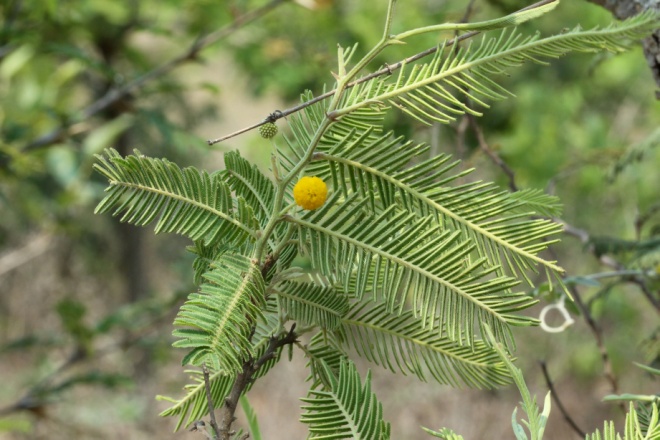 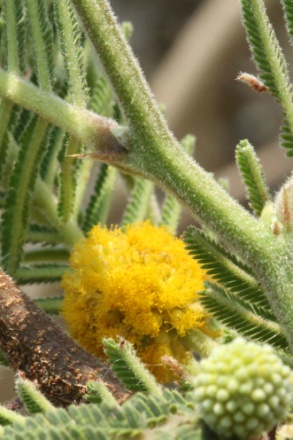 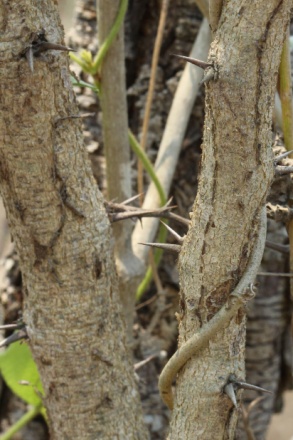 Leguminosae : MimosoideaeAcacia pennatula (Schlecht. & Cham.) Benth.Col. 1917, 40076Leguminosae : MimosoideaeAcacia pennatula (Schlecht. & Cham.) Benth.Col. 1917, 40076Leguminosae : MimosoideaeAcacia pennatula (Schlecht. & Cham.) Benth.Col. 1917, 40076Mixteco de Yoloxóchitltun4 i3ñu4 nda1ya4Mixteco de Yoloxóchitltun4 i3ñu4 nda1ya4Mixteco de Yoloxóchitltun4 i3ñu4 nda1ya4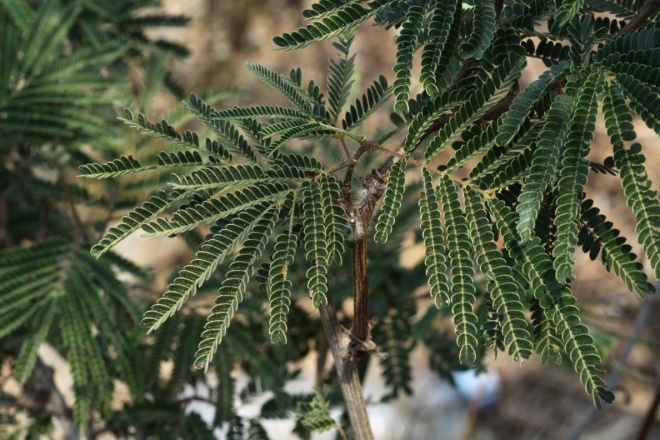 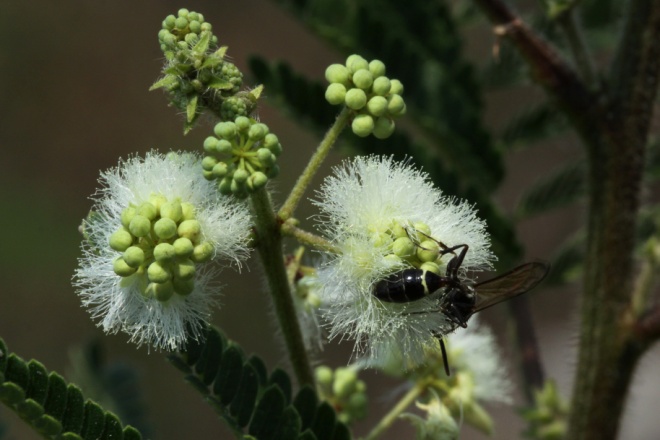 Leguminosae : MimosoideaeAcaciella villosa (Sw.) Britton & RoseCol. 1935, (40112)Leguminosae : MimosoideaeAcaciella villosa (Sw.) Britton & RoseCol. 1935, (40112)Leguminosae : MimosoideaeAcaciella villosa (Sw.) Britton & RoseCol. 1935, (40112)Mixteco de Yoloxóchitlndu3ku2 ti1ndo4o24 ya3a3Mixteco de Yoloxóchitlndu3ku2 ti1ndo4o24 ya3a3Mixteco de Yoloxóchitlndu3ku2 ti1ndo4o24 ya3a3Leguminosae : MimosoideaeCalliandra spp.Nota: A veces un Calliandra se llama ndu3ku2 ti1ndo4o24, 'vara de araña' y a veces i3ta2 i3xi2 yu'3u4 chi1e32 'flor de cabello Leguminosae : MimosoideaeCalliandra spp.Nota: A veces un Calliandra se llama ndu3ku2 ti1ndo4o24, 'vara de araña' y a veces i3ta2 i3xi2 yu'3u4 chi1e32 'flor de cabello Leguminosae : MimosoideaeCalliandra spp.Nota: A veces un Calliandra se llama ndu3ku2 ti1ndo4o24, 'vara de araña' y a veces i3ta2 i3xi2 yu'3u4 chi1e32 'flor de cabello Leguminosae : MimosoideaeCalliandra spp.Nota: A veces un Calliandra se llama ndu3ku2 ti1ndo4o24, 'vara de araña' y a veces i3ta2 i3xi2 yu'3u4 chi1e32 'flor de cabello Leguminosae : MimosoideaeCalliandra spp.Nota: A veces un Calliandra se llama ndu3ku2 ti1ndo4o24, 'vara de araña' y a veces i3ta2 i3xi2 yu'3u4 chi1e32 'flor de cabello Leguminosae : MimosoideaeCalliandra spp.Nota: A veces un Calliandra se llama ndu3ku2 ti1ndo4o24, 'vara de araña' y a veces i3ta2 i3xi2 yu'3u4 chi1e32 'flor de cabello Leguminosae : MimosoideaeCalliandra spp.Nota: A veces un Calliandra se llama ndu3ku2 ti1ndo4o24, 'vara de araña' y a veces i3ta2 i3xi2 yu'3u4 chi1e32 'flor de cabello Leguminosae : MimosoideaeCalliandra spp.Nota: A veces un Calliandra se llama ndu3ku2 ti1ndo4o24, 'vara de araña' y a veces i3ta2 i3xi2 yu'3u4 chi1e32 'flor de cabello Leguminosae : MimosoideaeCalliandra spp.Nota: A veces un Calliandra se llama ndu3ku2 ti1ndo4o24, 'vara de araña' y a veces i3ta2 i3xi2 yu'3u4 chi1e32 'flor de cabello Leguminosae : MimosoideaeCalliandra spp.Nota: A veces un Calliandra se llama ndu3ku2 ti1ndo4o24, 'vara de araña' y a veces i3ta2 i3xi2 yu'3u4 chi1e32 'flor de cabello Leguminosae : MimosoideaeCalliandra spp.Nota: A veces un Calliandra se llama ndu3ku2 ti1ndo4o24, 'vara de araña' y a veces i3ta2 i3xi2 yu'3u4 chi1e32 'flor de cabello Leguminosae : MimosoideaeCalliandra spp.Nota: A veces un Calliandra se llama ndu3ku2 ti1ndo4o24, 'vara de araña' y a veces i3ta2 i3xi2 yu'3u4 chi1e32 'flor de cabello Leguminosae : MimosoideaeCalliandra spp.Nota: A veces un Calliandra se llama ndu3ku2 ti1ndo4o24, 'vara de araña' y a veces i3ta2 i3xi2 yu'3u4 chi1e32 'flor de cabello Leguminosae : MimosoideaeCalliandra spp.Nota: A veces un Calliandra se llama ndu3ku2 ti1ndo4o24, 'vara de araña' y a veces i3ta2 i3xi2 yu'3u4 chi1e32 'flor de cabello Leguminosae : MimosoideaeCalliandra spp.Nota: A veces un Calliandra se llama ndu3ku2 ti1ndo4o24, 'vara de araña' y a veces i3ta2 i3xi2 yu'3u4 chi1e32 'flor de cabello Leguminosae : MimosoideaeCalliandra spp.Nota: A veces un Calliandra se llama ndu3ku2 ti1ndo4o24, 'vara de araña' y a veces i3ta2 i3xi2 yu'3u4 chi1e32 'flor de cabello 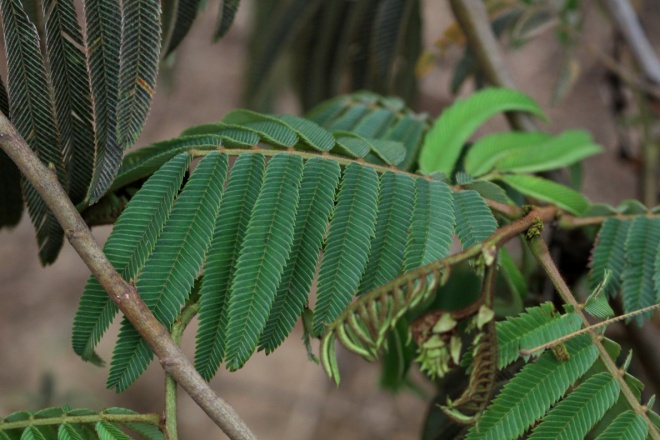 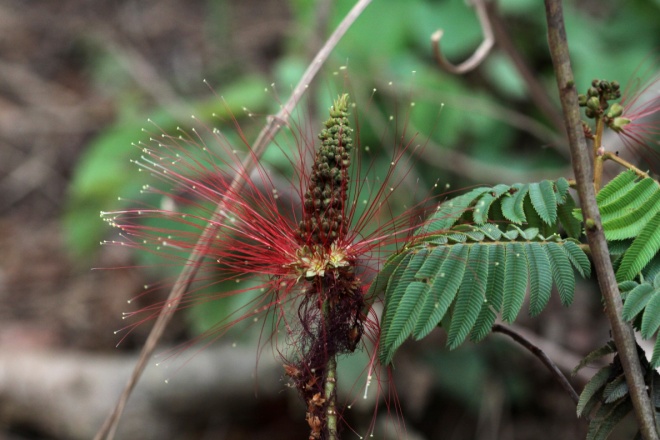 Leguminosae : MimosoideaeCalliandra houstoniana groupCol. 1944NOTA: Cf. 40074 Calliandra sp. nombrado i3ta2 i3xi2 yu'3u4 chi1e32Leguminosae : MimosoideaeCalliandra houstoniana groupCol. 1944NOTA: Cf. 40074 Calliandra sp. nombrado i3ta2 i3xi2 yu'3u4 chi1e32Leguminosae : MimosoideaeCalliandra houstoniana groupCol. 1944NOTA: Cf. 40074 Calliandra sp. nombrado i3ta2 i3xi2 yu'3u4 chi1e32Mixteco de Yoloxóchitlndu3ku2 ti1ndo4o24 kwa'4a1 o ndu3ku2 ti1ndo4o24Mixteco de Yoloxóchitlndu3ku2 ti1ndo4o24 kwa'4a1 o ndu3ku2 ti1ndo4o24Mixteco de Yoloxóchitlndu3ku2 ti1ndo4o24 kwa'4a1 o ndu3ku2 ti1ndo4o24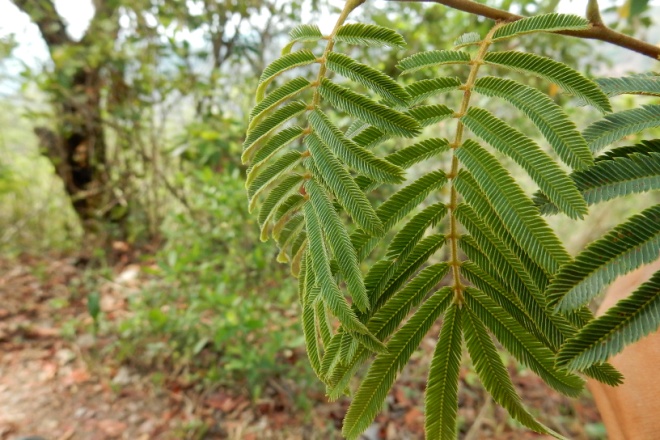 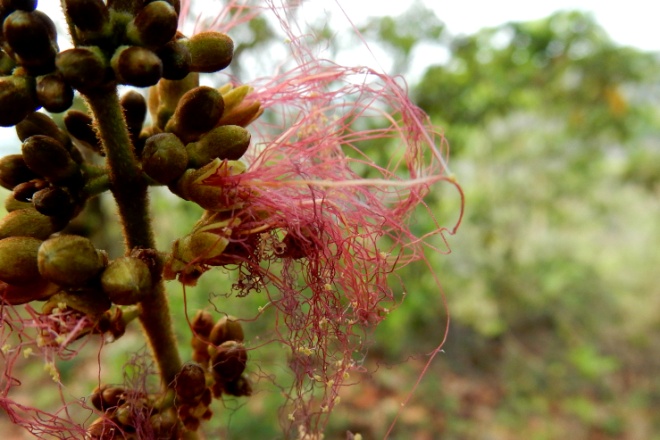 Leguminosae : MimosoideaeCalliandra houstoniana groupCol. 40074NOTA: Cf. 1944 Calliandra sp. nombrado ndu3ku2 ti1ndo4o24 kwa'4a1 Leguminosae : MimosoideaeCalliandra houstoniana groupCol. 40074NOTA: Cf. 1944 Calliandra sp. nombrado ndu3ku2 ti1ndo4o24 kwa'4a1 Leguminosae : MimosoideaeCalliandra houstoniana groupCol. 40074NOTA: Cf. 1944 Calliandra sp. nombrado ndu3ku2 ti1ndo4o24 kwa'4a1 Mixteco de Yoloxóchitli3ta2 i3xi2 yu'3u4 che1e32Mixteco de Yoloxóchitli3ta2 i3xi2 yu'3u4 che1e32Mixteco de Yoloxóchitli3ta2 i3xi2 yu'3u4 che1e32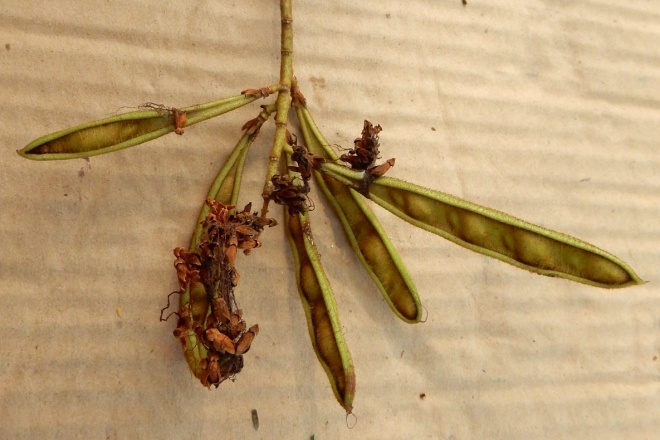 Leguminosae : MimosoideaeCalliandra houstoniana groupCol. 40074NOTA: Cf. 1944 Calliandra sp. nombrado ndu3ku2 ti1ndo4o24 kwa'4a1 Leguminosae : MimosoideaeCalliandra houstoniana groupCol. 40074NOTA: Cf. 1944 Calliandra sp. nombrado ndu3ku2 ti1ndo4o24 kwa'4a1 Leguminosae : MimosoideaeCalliandra houstoniana groupCol. 40074NOTA: Cf. 1944 Calliandra sp. nombrado ndu3ku2 ti1ndo4o24 kwa'4a1 Mixteco de Yoloxóchitli3ta2 i3xi2 yu'3u4 che1e32Mixteco de Yoloxóchitli3ta2 i3xi2 yu'3u4 che1e32Mixteco de Yoloxóchitli3ta2 i3xi2 yu'3u4 che1e32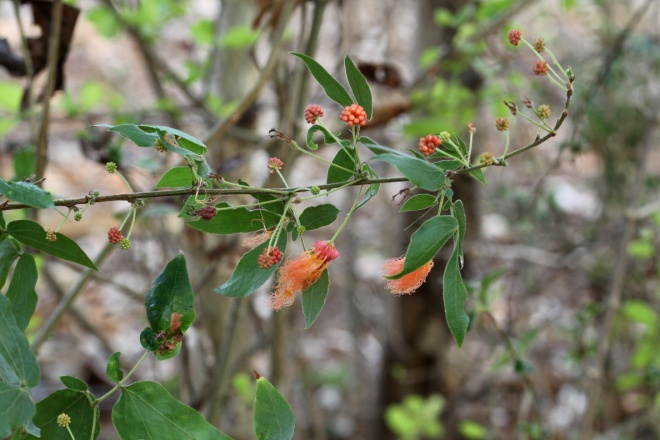 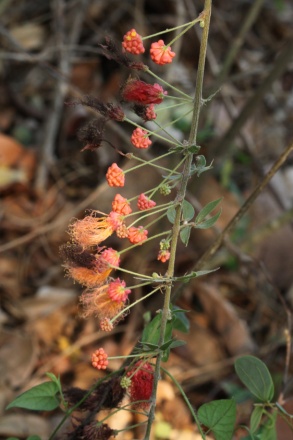 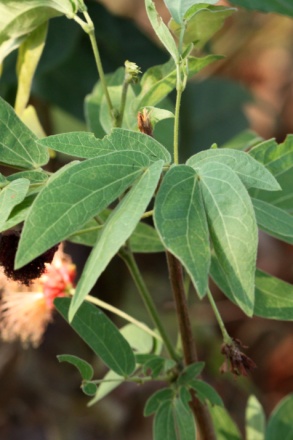 Leguminosae : MimosoideaeCalliandra sp.Col. 1923Leguminosae : MimosoideaeCalliandra sp.Col. 1923Leguminosae : MimosoideaeCalliandra sp.Col. 1923Mixteco de Yoloxóchitlsin nombre o i3ta2 i3xi4 yu'3u4 che1e32Mixteco de Yoloxóchitlsin nombre o i3ta2 i3xi4 yu'3u4 che1e32Mixteco de Yoloxóchitlsin nombre o i3ta2 i3xi4 yu'3u4 che1e32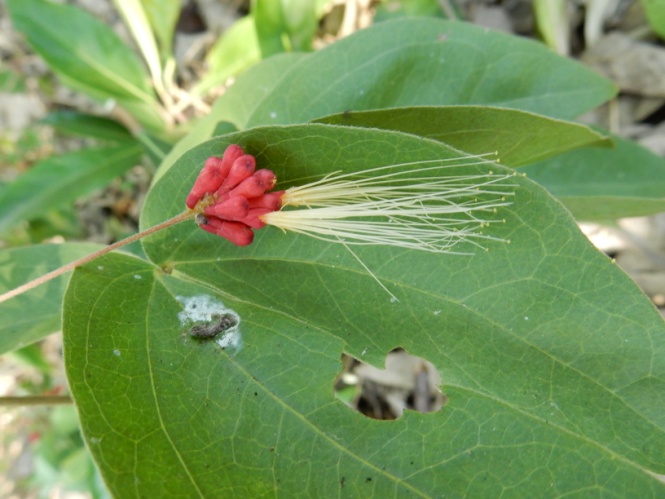 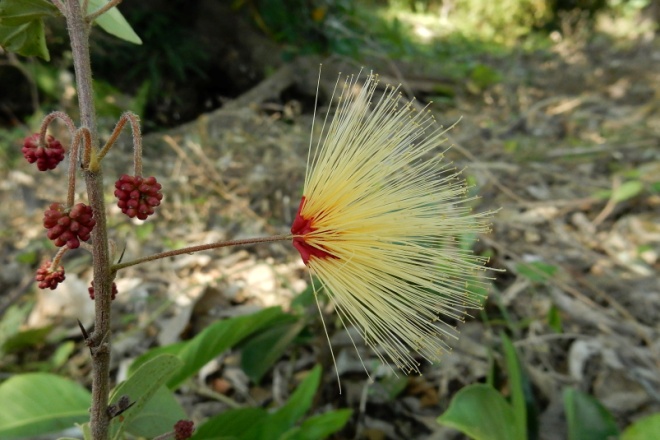 Leguminosae : MimosoideaeCalliandra sp.Col. 40036Leguminosae : MimosoideaeCalliandra sp.Col. 40036Leguminosae : MimosoideaeCalliandra sp.Col. 40036Mixteco de Yoloxóchitlndu3ku2 i3ta2 i3xi4 yu'3u4 che1e32Mixteco de Yoloxóchitlndu3ku2 i3ta2 i3xi4 yu'3u4 che1e32Mixteco de Yoloxóchitlndu3ku2 i3ta2 i3xi4 yu'3u4 che1e32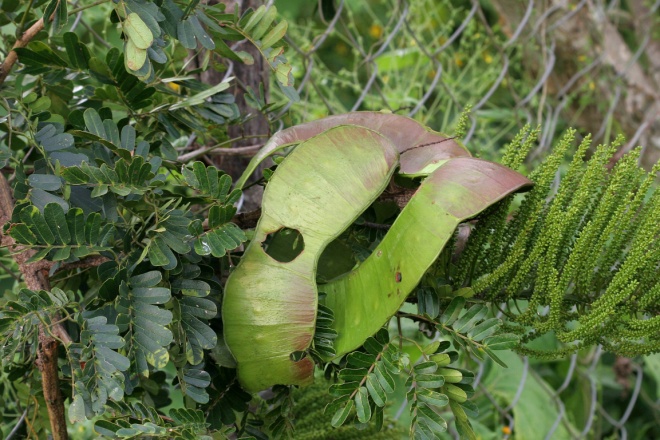 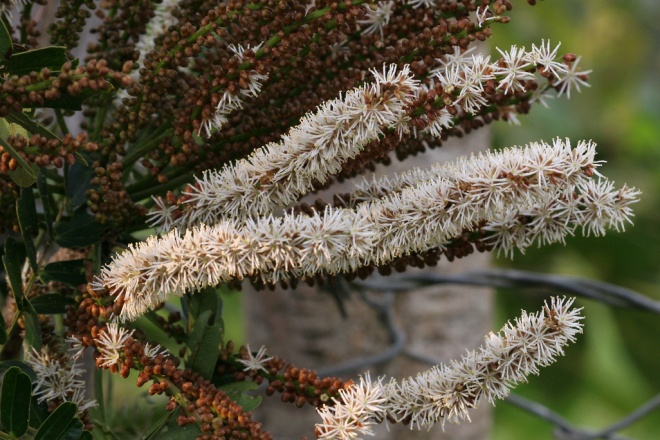 Leguminosae : MimosoideaeEntada polystachya (L.) DC. var. polystachyaCol. 1873Leguminosae : MimosoideaeEntada polystachya (L.) DC. var. polystachyaCol. 1873Leguminosae : MimosoideaeEntada polystachya (L.) DC. var. polystachyaCol. 1873Mixteco de Yoloxóchitlkwi1yo'1o4 ti4na4ma4 (nombre de la planta); i3ta2 bi1ka1 (nombre de la flor)Mixteco de Yoloxóchitlkwi1yo'1o4 ti4na4ma4 (nombre de la planta); i3ta2 bi1ka1 (nombre de la flor)Mixteco de Yoloxóchitlkwi1yo'1o4 ti4na4ma4 (nombre de la planta); i3ta2 bi1ka1 (nombre de la flor)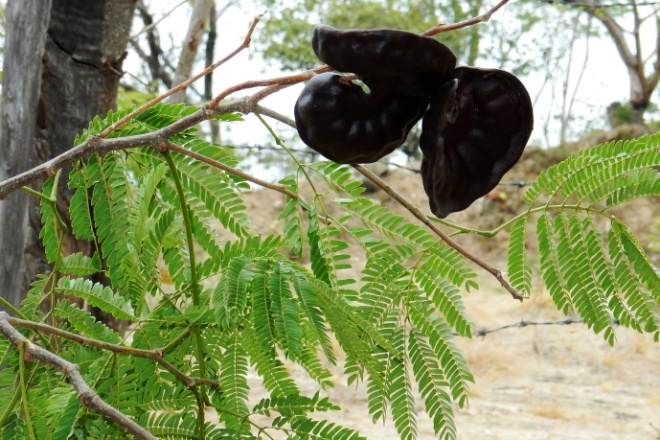 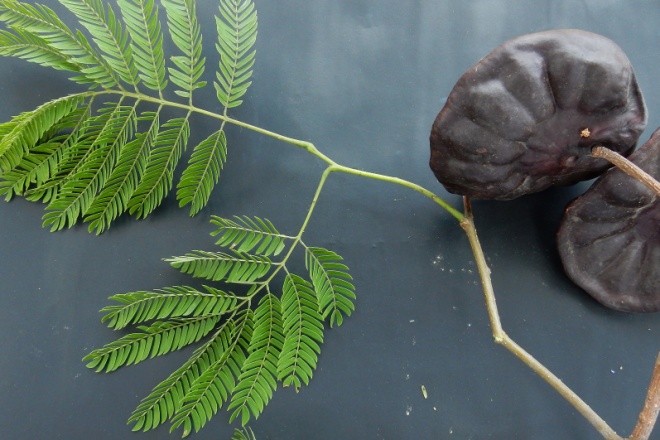 Leguminosae : MimosoideaeEnterolobium cyclocarpum (Jacq.) Griseb.Col. 40139Leguminosae : MimosoideaeEnterolobium cyclocarpum (Jacq.) Griseb.Col. 40139Leguminosae : MimosoideaeEnterolobium cyclocarpum (Jacq.) Griseb.Col. 40139Mixteco de Yoloxóchitltun4 xi3nda3 o i3tun4 ti1xi3nda3(árbol ti1xi3nda3)Usos: Hay de madera amarilla y de madera roja. Los dos tienen el mismo nombre y apareiencia de flor, fruto y hojas. Crece en muchas partes, más en rancho, potrero. Sirve para tablas, barrote, vigas y vigetas. No sirve para horcón porque no aguanta. No se pica porque tiene olor fuerte. No es medicinal pero su cáscara, machucada es veneno para camarrón y peces.Mixteco de Yoloxóchitltun4 xi3nda3 o i3tun4 ti1xi3nda3(árbol ti1xi3nda3)Usos: Hay de madera amarilla y de madera roja. Los dos tienen el mismo nombre y apareiencia de flor, fruto y hojas. Crece en muchas partes, más en rancho, potrero. Sirve para tablas, barrote, vigas y vigetas. No sirve para horcón porque no aguanta. No se pica porque tiene olor fuerte. No es medicinal pero su cáscara, machucada es veneno para camarrón y peces.Mixteco de Yoloxóchitltun4 xi3nda3 o i3tun4 ti1xi3nda3(árbol ti1xi3nda3)Usos: Hay de madera amarilla y de madera roja. Los dos tienen el mismo nombre y apareiencia de flor, fruto y hojas. Crece en muchas partes, más en rancho, potrero. Sirve para tablas, barrote, vigas y vigetas. No sirve para horcón porque no aguanta. No se pica porque tiene olor fuerte. No es medicinal pero su cáscara, machucada es veneno para camarrón y peces.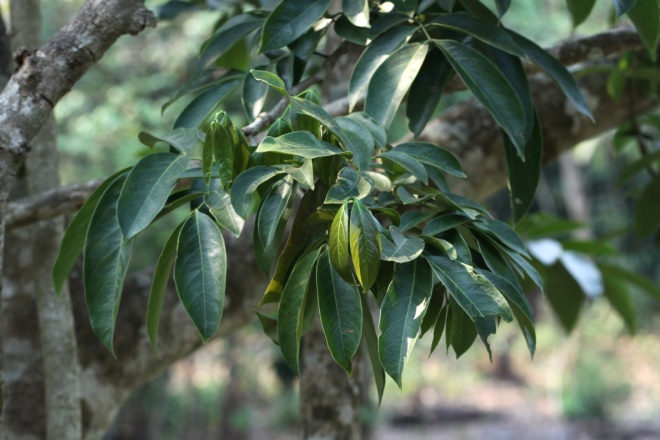 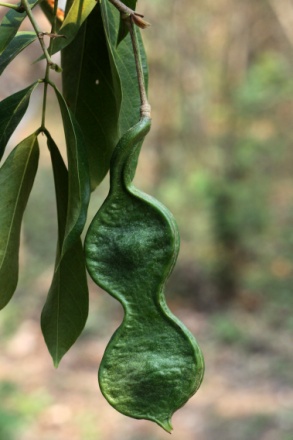 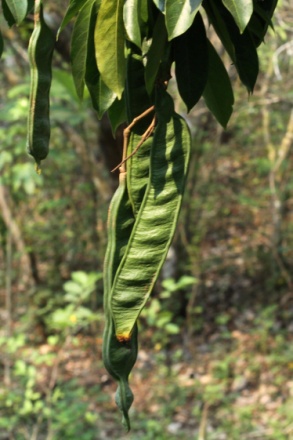 Leguminosae : MimosoideaeInga sp. 1Col. 1899Leguminosae : MimosoideaeInga sp. 1Col. 1899Leguminosae : MimosoideaeInga sp. 1Col. 1899Mixteco de Yoloxóchitlndi3chi2 cha1kwa4Mixteco de Yoloxóchitlndi3chi2 cha1kwa4Mixteco de Yoloxóchitlndi3chi2 cha1kwa4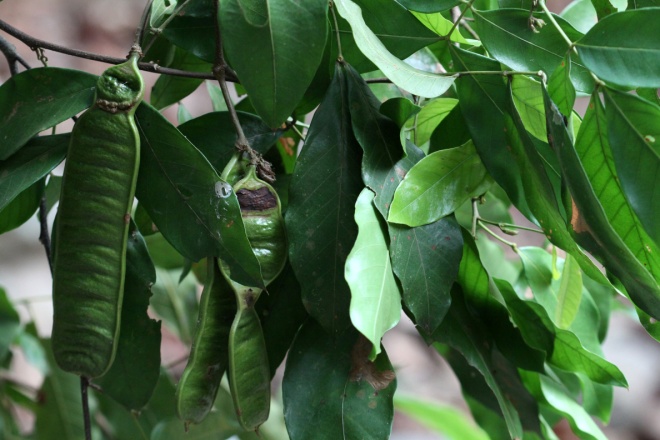 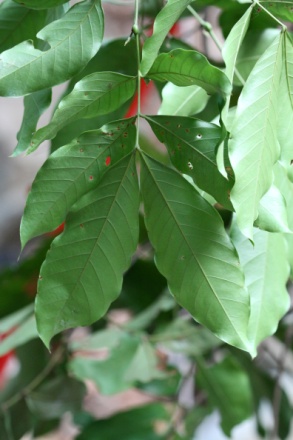 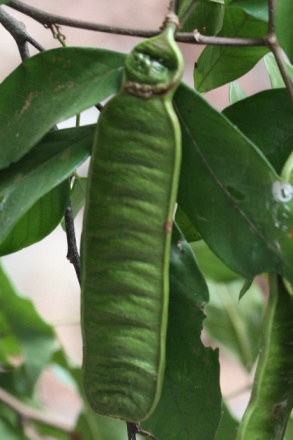 Leguminosae : MimosoideaeInga sp. 2Col. 1912, (40150)Leguminosae : MimosoideaeInga sp. 2Col. 1912, (40150)Leguminosae : MimosoideaeInga sp. 2Col. 1912, (40150)Mixteco de Yoloxóchitlndi3cha1kwa4 yu3ku4 / ndi3cha1kwa4 yu3ku4 ña'4nu3 o ndi3chi2 ya1kwa4Mixteco de Yoloxóchitlndi3cha1kwa4 yu3ku4 / ndi3cha1kwa4 yu3ku4 ña'4nu3 o ndi3chi2 ya1kwa4Mixteco de Yoloxóchitlndi3cha1kwa4 yu3ku4 / ndi3cha1kwa4 yu3ku4 ña'4nu3 o ndi3chi2 ya1kwa4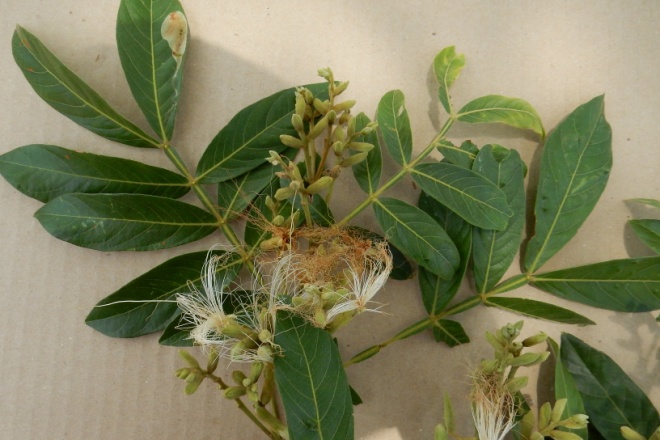 Leguminosae : MimosoideaeInga sp.Col. 40038Leguminosae : MimosoideaeInga sp.Col. 40038Leguminosae : MimosoideaeInga sp.Col. 40038Mixteco de Yoloxóchitli3ta2 ndi3chi2 ko1o4Mixteco de Yoloxóchitli3ta2 ndi3chi2 ko1o4Mixteco de Yoloxóchitli3ta2 ndi3chi2 ko1o4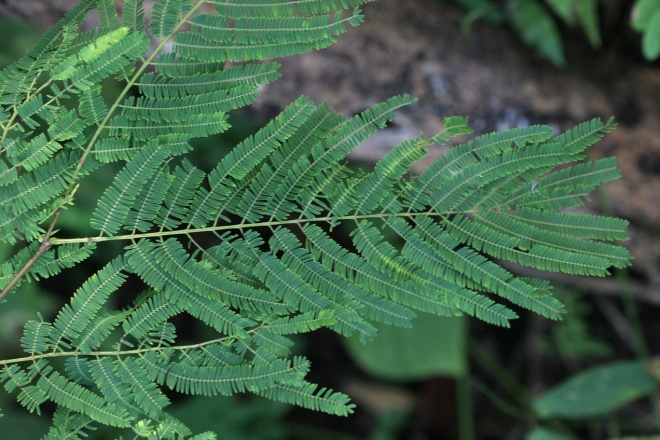 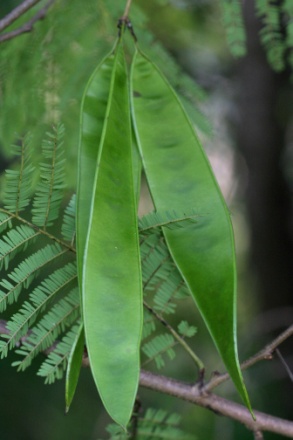 Leguminosae : MimosoideaeLysiloma divaricatum (Jacq.) J.F. Macbr.Col. 1791Leguminosae : MimosoideaeLysiloma divaricatum (Jacq.) J.F. Macbr.Col. 1791Leguminosae : MimosoideaeLysiloma divaricatum (Jacq.) J.F. Macbr.Col. 1791Mixteco de Yoloxóchitltun4 tu14ni4 ku13xi2Mixteco de Yoloxóchitltun4 tu14ni4 ku13xi2Mixteco de Yoloxóchitltun4 tu14ni4 ku13xi2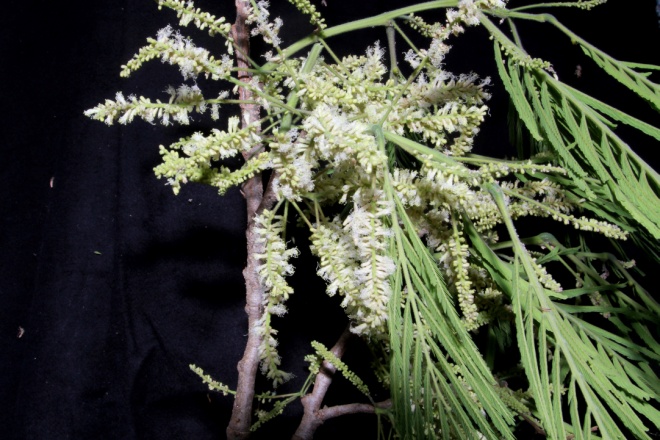 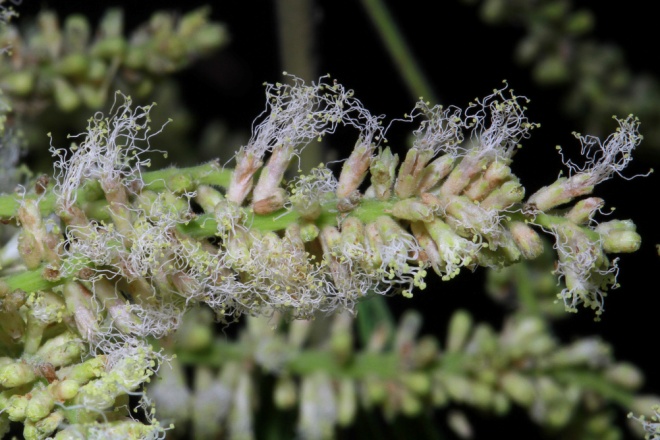 Leguminosae : MimosoideaeLysiloma sf.Col. 40024Leguminosae : MimosoideaeLysiloma sf.Col. 40024Leguminosae : MimosoideaeLysiloma sf.Col. 40024Mixteco de Yoloxóchitltun4 tu14ni4 sa4bi4Mixteco de Yoloxóchitltun4 tu14ni4 sa4bi4Mixteco de Yoloxóchitltun4 tu14ni4 sa4bi4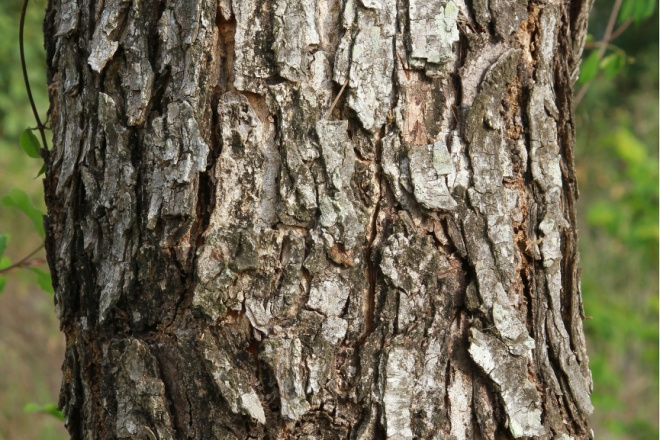 Leguminosae : MimosoideaeLysiloma sf.Col. 40024Leguminosae : MimosoideaeLysiloma sf.Col. 40024Leguminosae : MimosoideaeLysiloma sf.Col. 40024Mixteco de Yoloxóchitltun4 tu14ni4 sa4bi4Mixteco de Yoloxóchitltun4 tu14ni4 sa4bi4Mixteco de Yoloxóchitltun4 tu14ni4 sa4bi4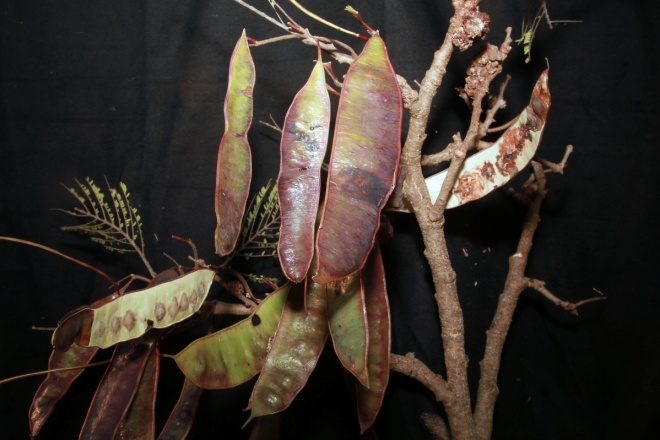 Leguminosae : MimosoideaeLysiloma sf.Col. 40025Leguminosae : MimosoideaeLysiloma sf.Col. 40025Leguminosae : MimosoideaeLysiloma sf.Col. 40025Mixteco de Yoloxóchitltun4 tu14ni4 sa4bi4Mixteco de Yoloxóchitltun4 tu14ni4 sa4bi4Mixteco de Yoloxóchitltun4 tu14ni4 sa4bi4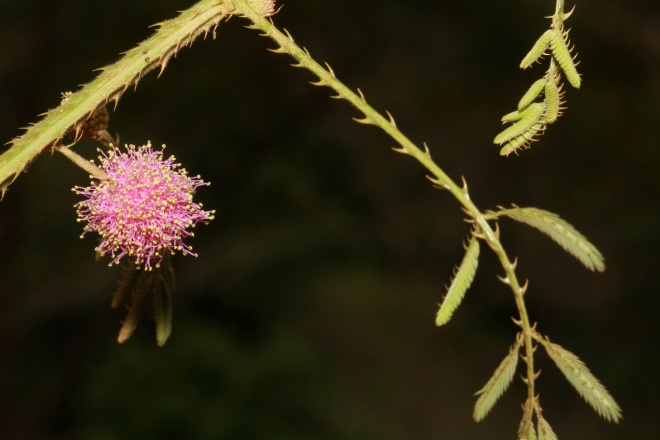 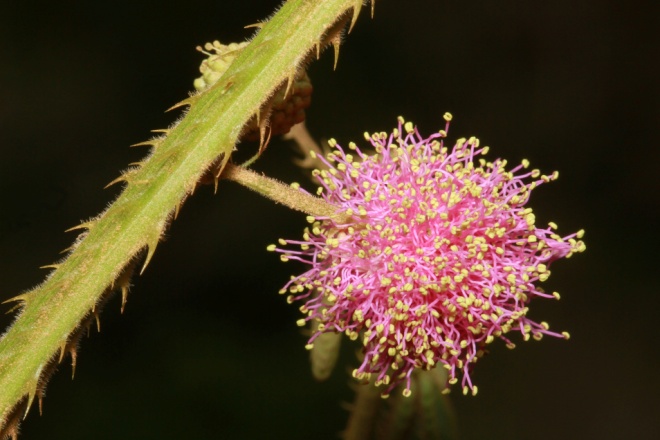 Leguminosae : MimosoideaeMimosa sp.Col. 40014Leguminosae : MimosoideaeMimosa sp.Col. 40014Leguminosae : MimosoideaeMimosa sp.Col. 40014Mixteco de Yoloxóchitli3ñu4 kwi4i24Mixteco de Yoloxóchitli3ñu4 kwi4i24Mixteco de Yoloxóchitli3ñu4 kwi4i24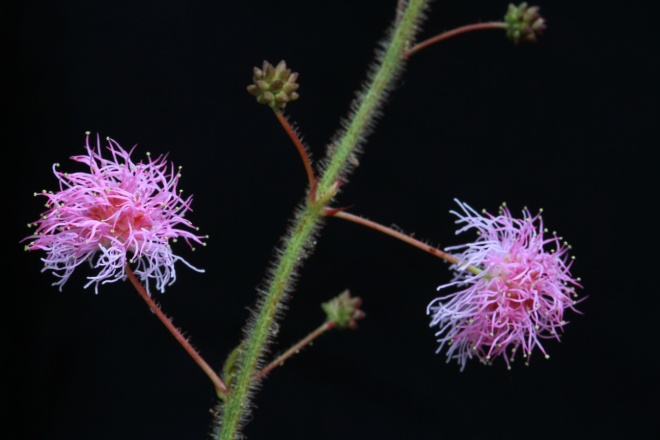 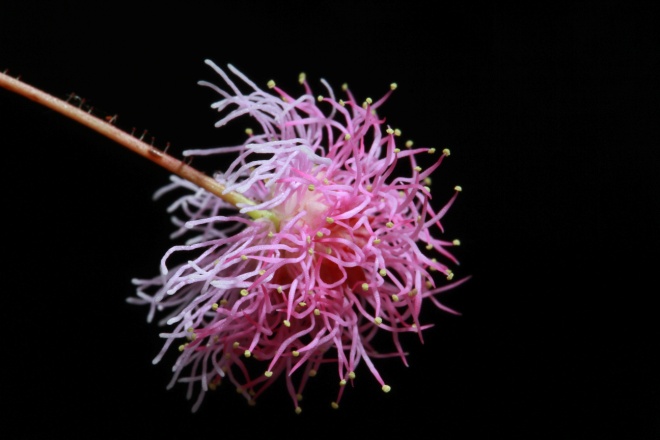 Leguminosae : MimosoideaeMimosa sp.Col. 40016Leguminosae : MimosoideaeMimosa sp.Col. 40016Leguminosae : MimosoideaeMimosa sp.Col. 40016Mixteco de Yoloxóchitli3ñu4 kwi4i24 kwa4chi3Mixteco de Yoloxóchitli3ñu4 kwi4i24 kwa4chi3Mixteco de Yoloxóchitli3ñu4 kwi4i24 kwa4chi3Sin fotoSin fotoSin fotoSin fotoSin fotoSin fotoSin fotoSin fotoSin fotoSin fotoLeguminosae : MimosoideaeMimosa sp.Col. 40007Leguminosae : MimosoideaeMimosa sp.Col. 40007Leguminosae : MimosoideaeMimosa sp.Col. 40007Mixteco de Yoloxóchitli3ñu4 xa’1a4 ti1ka32(espina pierna chapulín)Usos: Se llama asi por tener barbas en los tallos que corren en sentido contrario, esto es hacia abajo. Puede ser que hay dos nombres para esta planta, i3ñu4 xa’1a4 ti1ka32 y i3ñu4 ndi1kin4  (aunque quiza solamente el primero).Mixteco de Yoloxóchitli3ñu4 xa’1a4 ti1ka32(espina pierna chapulín)Usos: Se llama asi por tener barbas en los tallos que corren en sentido contrario, esto es hacia abajo. Puede ser que hay dos nombres para esta planta, i3ñu4 xa’1a4 ti1ka32 y i3ñu4 ndi1kin4  (aunque quiza solamente el primero).Mixteco de Yoloxóchitli3ñu4 xa’1a4 ti1ka32(espina pierna chapulín)Usos: Se llama asi por tener barbas en los tallos que corren en sentido contrario, esto es hacia abajo. Puede ser que hay dos nombres para esta planta, i3ñu4 xa’1a4 ti1ka32 y i3ñu4 ndi1kin4  (aunque quiza solamente el primero).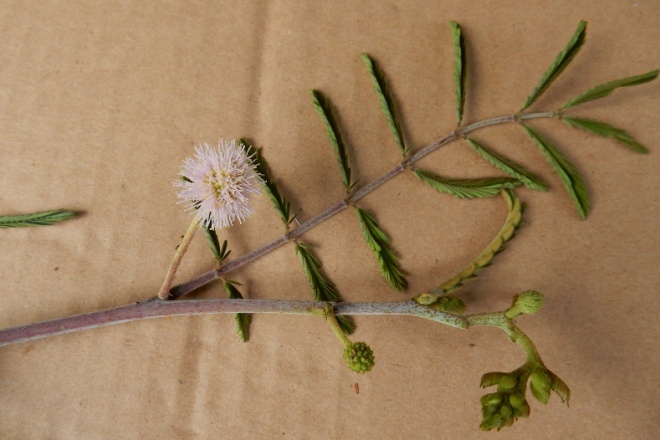 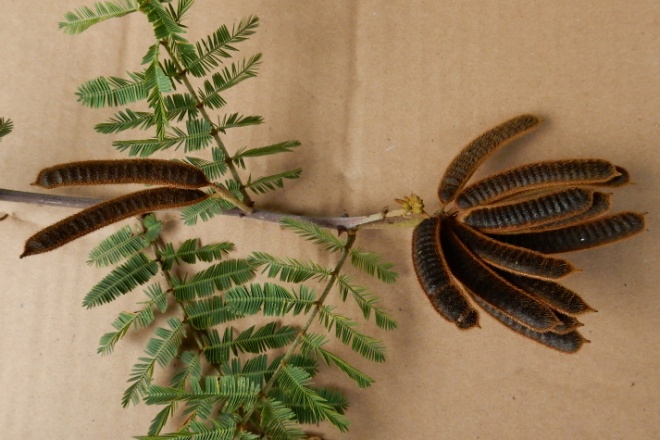 Leguminosae : MimosoideaeMimosa sp.Col. 40091Leguminosae : MimosoideaeMimosa sp.Col. 40091Leguminosae : MimosoideaeMimosa sp.Col. 40091Mixteco de Yoloxóchitli3tun4 i3ñu4 ndo'1yo3 (árbol espina pantano)Usos: Sin uso. Hay que checar si este nombre, dado solamente por E. Guadalupe, es común.Mixteco de Yoloxóchitli3tun4 i3ñu4 ndo'1yo3 (árbol espina pantano)Usos: Sin uso. Hay que checar si este nombre, dado solamente por E. Guadalupe, es común.Mixteco de Yoloxóchitli3tun4 i3ñu4 ndo'1yo3 (árbol espina pantano)Usos: Sin uso. Hay que checar si este nombre, dado solamente por E. Guadalupe, es común.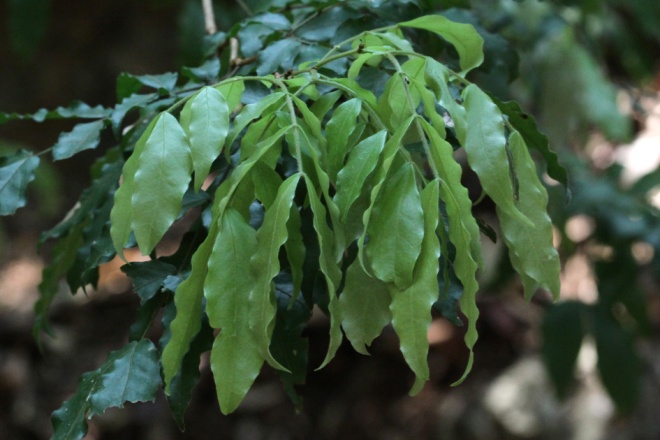 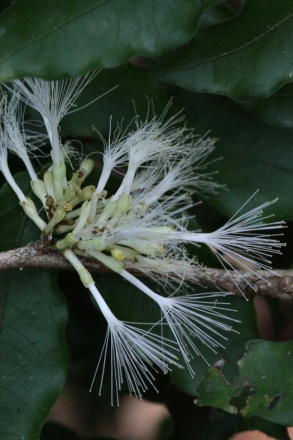 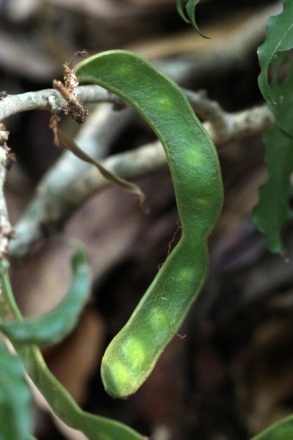 Leguminosae : MimosoideaeZygia sp.Col. 1905 (40121)This one is a species of Zygia. Similar to Inga species but the leaves bipinnate, not singly pinnate as in all Inga species, and the inflorescences are cauliflorous (very rare, if not totally missing, in Inga)."Leguminosae : MimosoideaeZygia sp.Col. 1905 (40121)This one is a species of Zygia. Similar to Inga species but the leaves bipinnate, not singly pinnate as in all Inga species, and the inflorescences are cauliflorous (very rare, if not totally missing, in Inga)."Leguminosae : MimosoideaeZygia sp.Col. 1905 (40121)This one is a species of Zygia. Similar to Inga species but the leaves bipinnate, not singly pinnate as in all Inga species, and the inflorescences are cauliflorous (very rare, if not totally missing, in Inga)."Mixteco de Yoloxóchitlsin nombre o ndi3chi2 ko1o4 kiu'4un4 (C. Teodoro)Dijo que se puede usar como leña aunque solamente se encuentra cerca de arroyos (bosque de galería). Solamente, dijo, se encuentra en esta zona al nor-noreste de Yoloxóchitl. Tampoco se encuentra en altitudes muy bajas, agregó.Mixteco de Yoloxóchitlsin nombre o ndi3chi2 ko1o4 kiu'4un4 (C. Teodoro)Dijo que se puede usar como leña aunque solamente se encuentra cerca de arroyos (bosque de galería). Solamente, dijo, se encuentra en esta zona al nor-noreste de Yoloxóchitl. Tampoco se encuentra en altitudes muy bajas, agregó.Mixteco de Yoloxóchitlsin nombre o ndi3chi2 ko1o4 kiu'4un4 (C. Teodoro)Dijo que se puede usar como leña aunque solamente se encuentra cerca de arroyos (bosque de galería). Solamente, dijo, se encuentra en esta zona al nor-noreste de Yoloxóchitl. Tampoco se encuentra en altitudes muy bajas, agregó.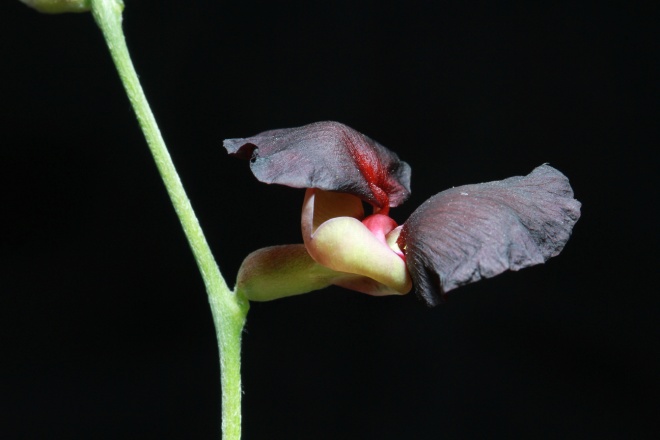 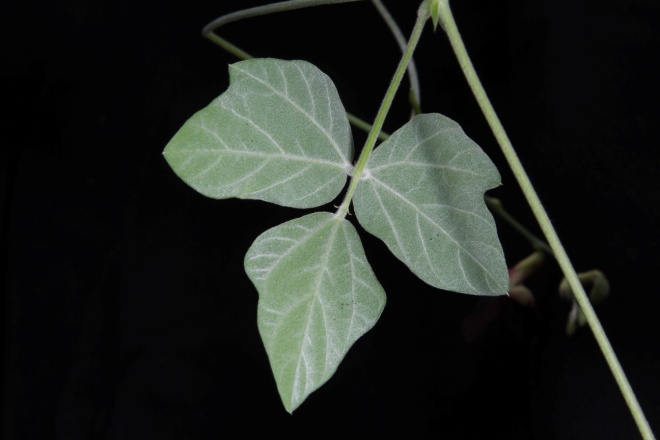 Leguminosae : PapilionoideaeMacroptilium cf. pedatum (Rose) Marechal & Baudet Col. 40015Leguminosae : PapilionoideaeMacroptilium cf. pedatum (Rose) Marechal & Baudet Col. 40015Leguminosae : PapilionoideaeMacroptilium cf. pedatum (Rose) Marechal & Baudet Col. 40015Mixteco de Yoloxóchitlkwi1yo'1o4 chi4re'3yu42 nde3e4Mixteco de Yoloxóchitlkwi1yo'1o4 chi4re'3yu42 nde3e4Mixteco de Yoloxóchitlkwi1yo'1o4 chi4re'3yu42 nde3e4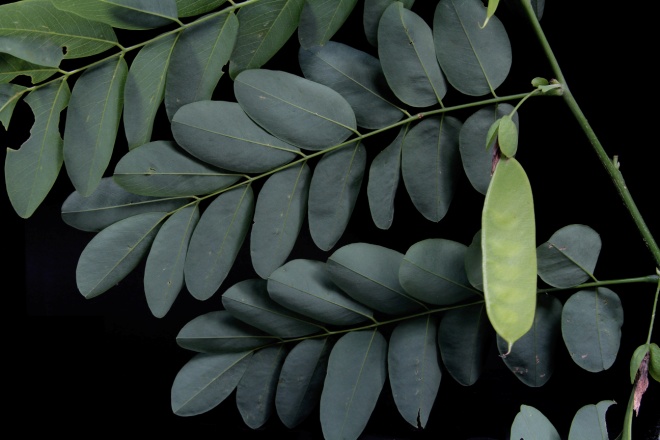 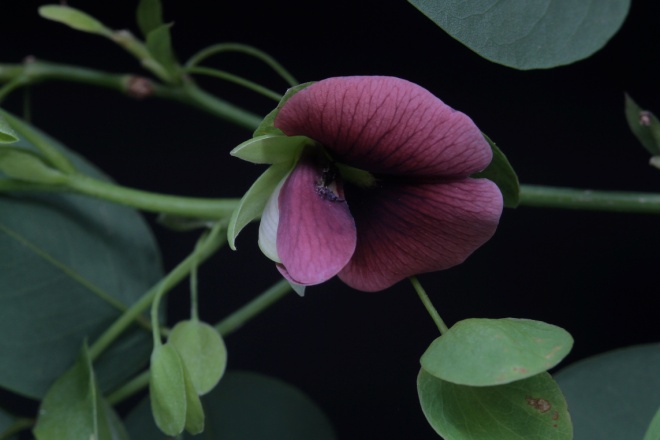 Leguminosae : PapilionoideaeBrongniartia sp.Col. F0019Leguminosae : PapilionoideaeBrongniartia sp.Col. F0019Leguminosae : PapilionoideaeBrongniartia sp.Col. F0019Mixteco de Yoloxóchitli3ta2 chi4re'3yu42Mixteco de Yoloxóchitli3ta2 chi4re'3yu42Mixteco de Yoloxóchitli3ta2 chi4re'3yu42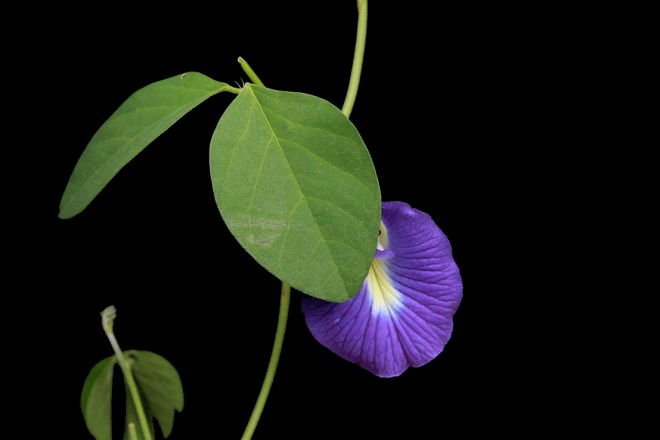 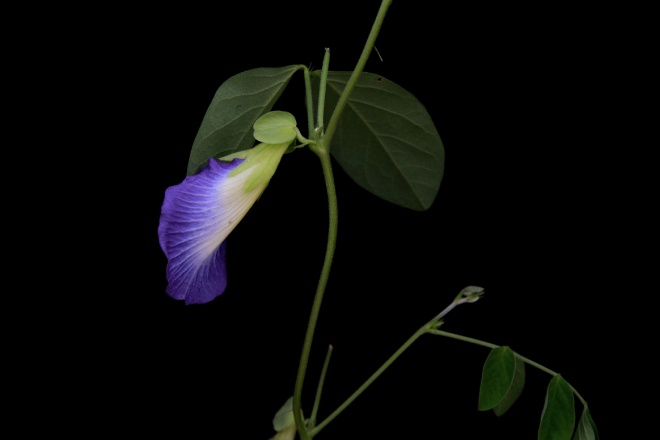 Leguminosae : PapilionoideaeClitoria ternatea L.Col.  F0001Leguminosae : PapilionoideaeClitoria ternatea L.Col.  F0001Leguminosae : PapilionoideaeClitoria ternatea L.Col.  F0001Mixteco de Yoloxóchitli3ta2 chi4re'3yu42Mixteco de Yoloxóchitli3ta2 chi4re'3yu42Mixteco de Yoloxóchitli3ta2 chi4re'3yu42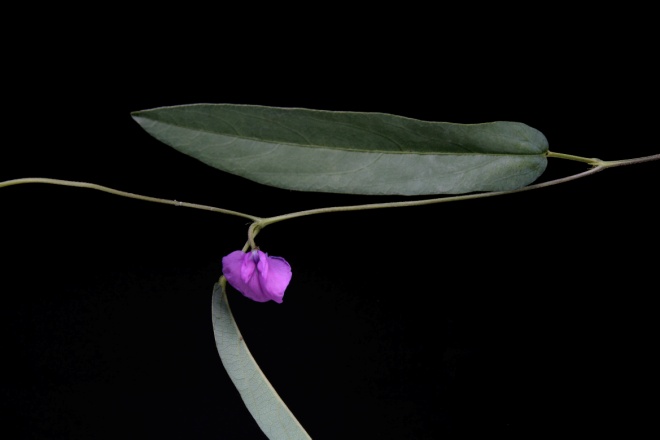 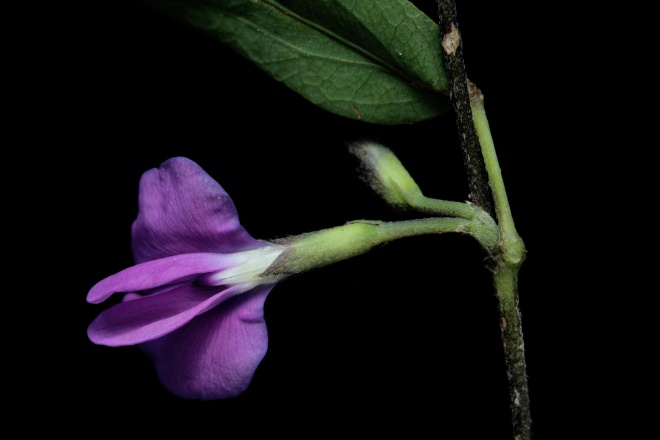 Leguminosae : PapilionoideaeCologania procumbens KunthCol. F0018Leguminosae : PapilionoideaeCologania procumbens KunthCol. F0018Leguminosae : PapilionoideaeCologania procumbens KunthCol. F0018Mixteco de Yoloxóchitli3ta2 chi4re'3yu42Mixteco de Yoloxóchitli3ta2 chi4re'3yu42Mixteco de Yoloxóchitli3ta2 chi4re'3yu42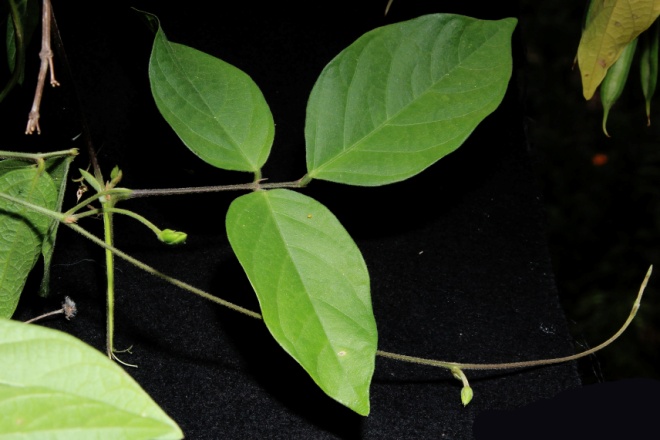 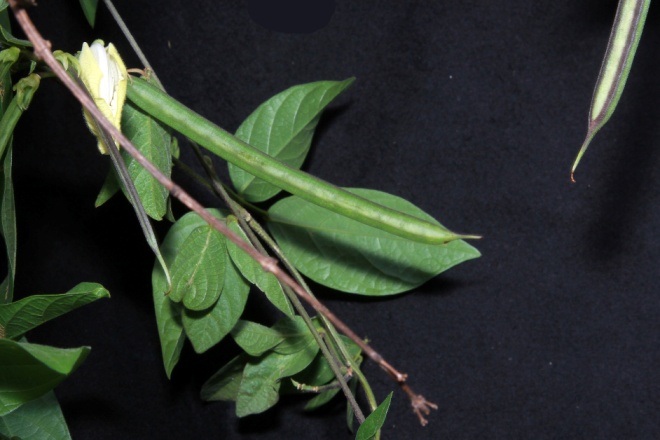 Leguminosae : PapilionoideaePendienteCol. 40022Leguminosae : PapilionoideaePendienteCol. 40022Leguminosae : PapilionoideaePendienteCol. 40022Mixteco de Yoloxóchitlkwi1yo'1o4 i3ta2 pa4tu2Mixteco de Yoloxóchitlkwi1yo'1o4 i3ta2 pa4tu2Mixteco de Yoloxóchitlkwi1yo'1o4 i3ta2 pa4tu2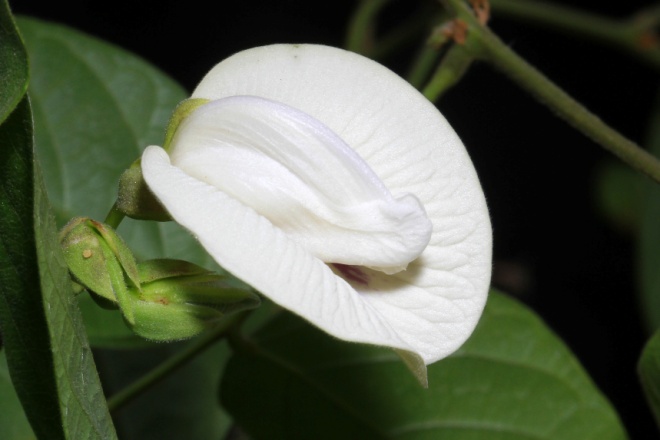 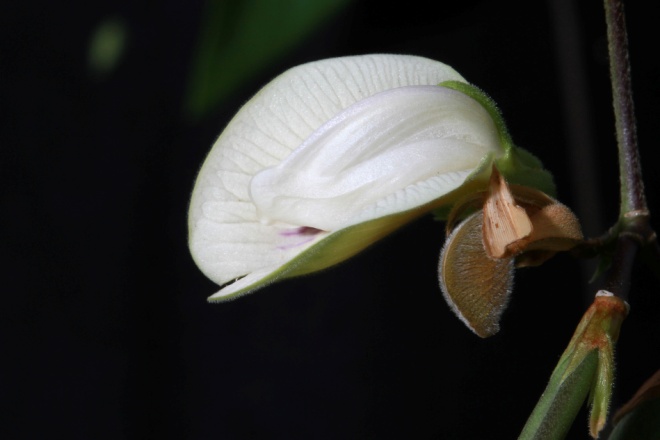 Leguminosae : PapilionoideaePendienteCol. 40022Leguminosae : PapilionoideaePendienteCol. 40022Leguminosae : PapilionoideaePendienteCol. 40022Mixteco de Yoloxóchitlkwi1yo'1o4 i3ta2 pa4tu2Mixteco de Yoloxóchitlkwi1yo'1o4 i3ta2 pa4tu2Mixteco de Yoloxóchitlkwi1yo'1o4 i3ta2 pa4tu2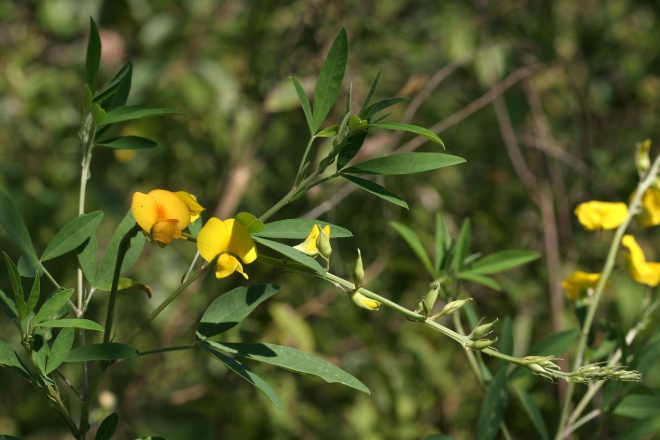 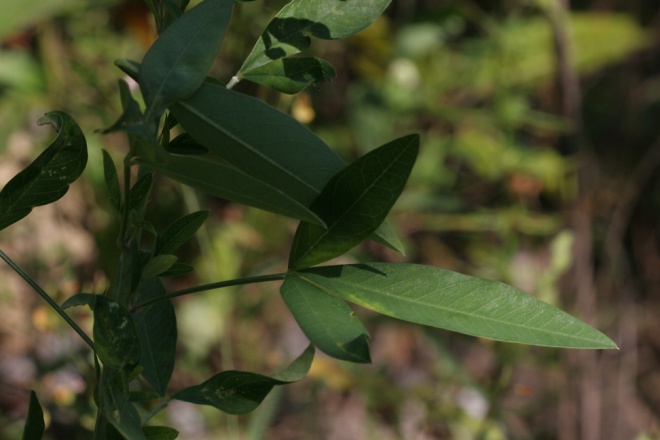 Leguminosae : PapilionoideaeCrotalaria acapulcensis Hook. & Arn.Col. 1829Leguminosae : PapilionoideaeCrotalaria acapulcensis Hook. & Arn.Col. 1829Leguminosae : PapilionoideaeCrotalaria acapulcensis Hook. & Arn.Col. 1829Mixteco de Yoloxóchitlta1ni1 yu3ba2 a1xin4Mixteco de Yoloxóchitlta1ni1 yu3ba2 a1xin4Mixteco de Yoloxóchitlta1ni1 yu3ba2 a1xin4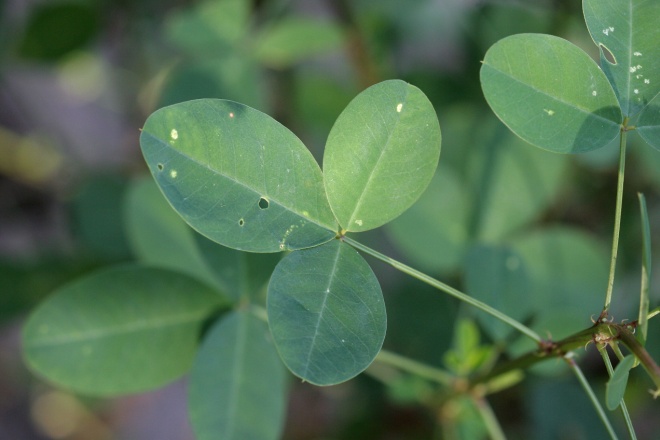 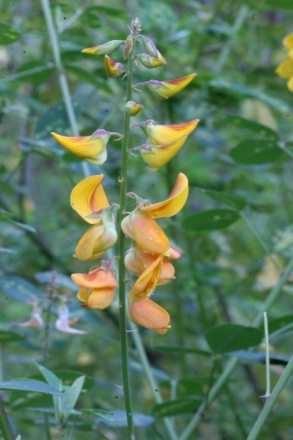 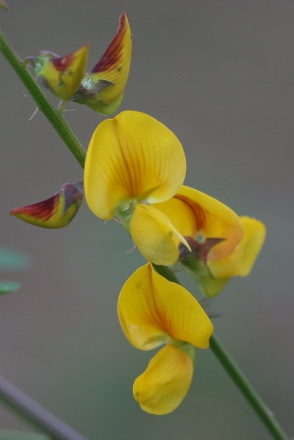 Leguminosae : PapilionoideaeCrotalaria longirostrata Hook. & Arn.Col. 1796Leguminosae : PapilionoideaeCrotalaria longirostrata Hook. & Arn.Col. 1796Leguminosae : PapilionoideaeCrotalaria longirostrata Hook. & Arn.Col. 1796Mixteco de Yoloxóchitlyu3ba2 a1xin4Mixteco de Yoloxóchitlyu3ba2 a1xin4Mixteco de Yoloxóchitlyu3ba2 a1xin4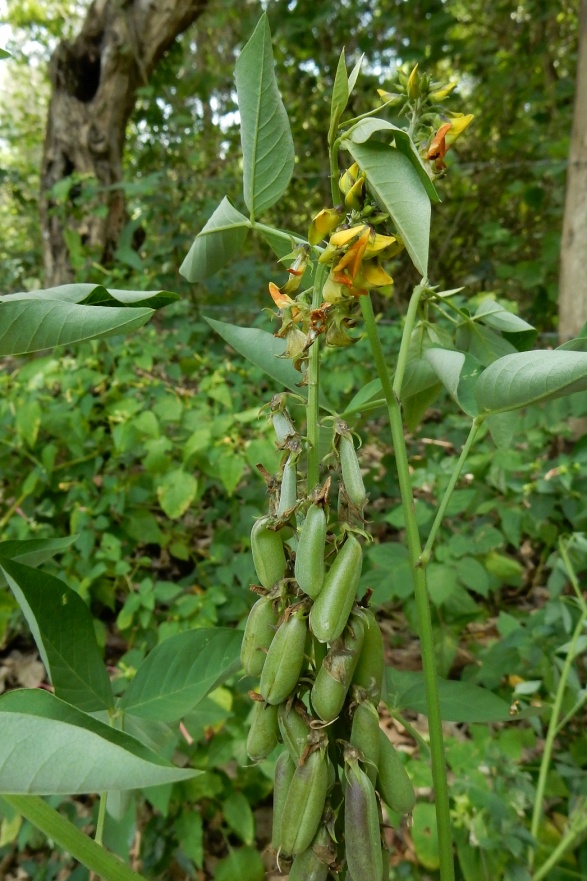 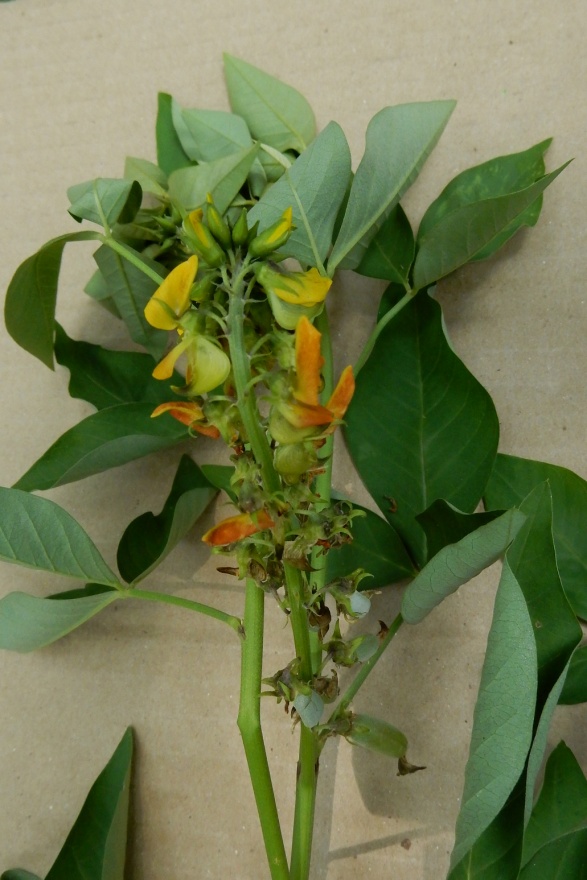 Leguminosae : PapilionoideaeCrotalaria sp. (no C. acapulcensis Hook. & Arn. y no Crotalaria longirostrata Hook. & Arn.)Col. 40097Leguminosae : PapilionoideaeCrotalaria sp. (no C. acapulcensis Hook. & Arn. y no Crotalaria longirostrata Hook. & Arn.)Col. 40097Leguminosae : PapilionoideaeCrotalaria sp. (no C. acapulcensis Hook. & Arn. y no Crotalaria longirostrata Hook. & Arn.)Col. 40097Mixteco de Yoloxóchitlta1ni1 yu3ba2 a1xin4Mixteco de Yoloxóchitlta1ni1 yu3ba2 a1xin4Mixteco de Yoloxóchitlta1ni1 yu3ba2 a1xin4Falta colectarFalta colectarFalta colectarFalta colectarFalta colectarFalta colectarFalta colectarFalta colectarFalta colectarFalta colectarLeguminosae : PapilionoideaeDesmodium spp. Visto no colectadoLeguminosae : PapilionoideaeDesmodium spp. Visto no colectadoLeguminosae : PapilionoideaeDesmodium spp. Visto no colectadoMixteco de Yoloxóchitli3ta2yui1ku1 ki4xin4(flor hoja pegajosa)Usos: No tiene uso, más bien molesta. La vaina molesta. Se pega a los pantalones.Mixteco de Yoloxóchitli3ta2yui1ku1 ki4xin4(flor hoja pegajosa)Usos: No tiene uso, más bien molesta. La vaina molesta. Se pega a los pantalones.Mixteco de Yoloxóchitli3ta2yui1ku1 ki4xin4(flor hoja pegajosa)Usos: No tiene uso, más bien molesta. La vaina molesta. Se pega a los pantalones.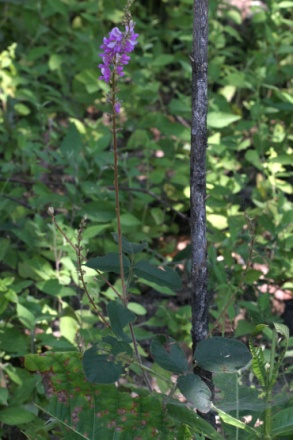 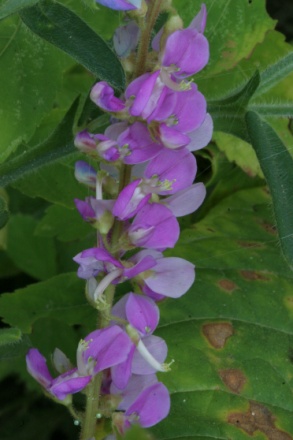 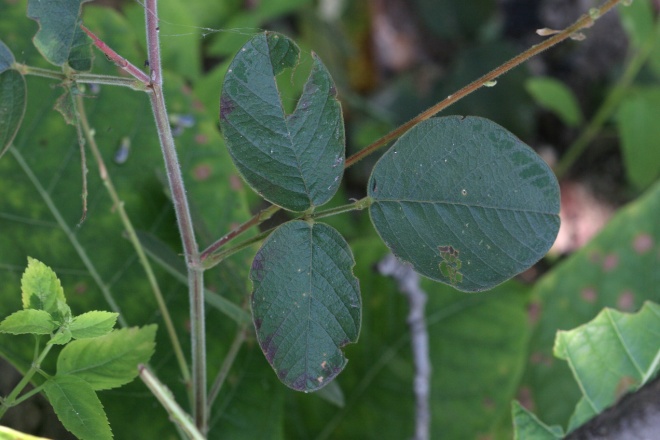 Leguminosae : PapilionoideaeDesmodium cf. incanum DC (se necesita fruto para determinar)Col. 1826Leguminosae : PapilionoideaeDesmodium cf. incanum DC (se necesita fruto para determinar)Col. 1826Leguminosae : PapilionoideaeDesmodium cf. incanum DC (se necesita fruto para determinar)Col. 1826Mixteco de Yoloxóchitli3ta2 kwi1yo'1o4 ndi3ku'3un3 nde'3e4 o i3ta2 chi4re'3yu42Mixteco de Yoloxóchitli3ta2 kwi1yo'1o4 ndi3ku'3un3 nde'3e4 o i3ta2 chi4re'3yu42Mixteco de Yoloxóchitli3ta2 kwi1yo'1o4 ndi3ku'3un3 nde'3e4 o i3ta2 chi4re'3yu42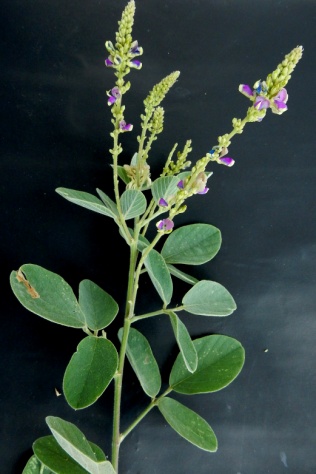 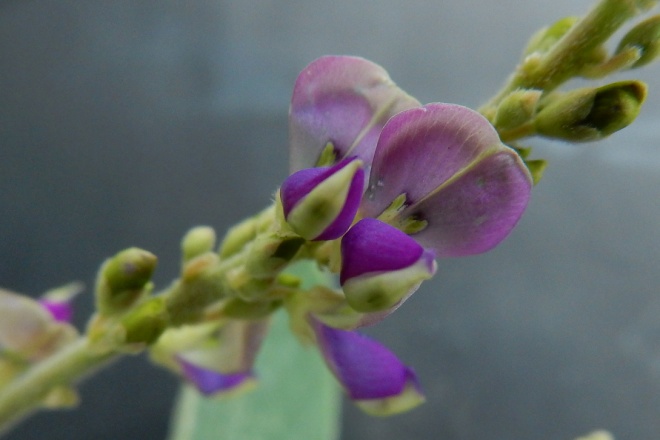 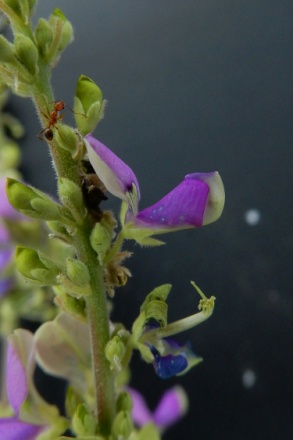 Leguminosae : PapilionoideaeDesmodium sp.Col. 40140Leguminosae : PapilionoideaeDesmodium sp.Col. 40140Leguminosae : PapilionoideaeDesmodium sp.Col. 40140Mixteco de Yoloxóchitlndu3ku2 a1xin4 kwa4yu2Mixteco de Yoloxóchitlndu3ku2 a1xin4 kwa4yu2Mixteco de Yoloxóchitlndu3ku2 a1xin4 kwa4yu2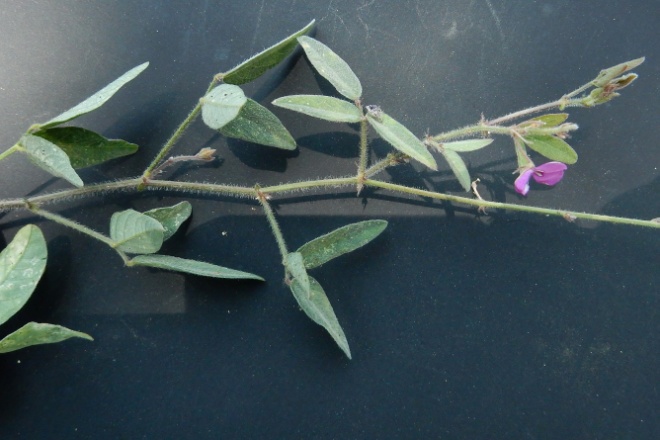 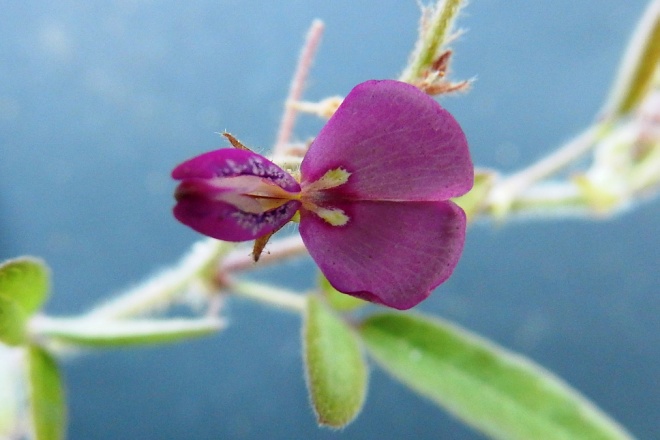 Leguminosae : PapilionoideaeDesmodium sp.Col. 40113Leguminosae : PapilionoideaeDesmodium sp.Col. 40113Leguminosae : PapilionoideaeDesmodium sp.Col. 40113Mixteco de Yoloxóchitli3ta2 chi4re'3yu42 nde'3e4 nu14u3 ñu'3u4Notas: Significa "flor morada del suelo" Hay un solo tipo. Crece en los cerros y en los arroyos. El follaje lo comen las chivas.Mixteco de Yoloxóchitli3ta2 chi4re'3yu42 nde'3e4 nu14u3 ñu'3u4Notas: Significa "flor morada del suelo" Hay un solo tipo. Crece en los cerros y en los arroyos. El follaje lo comen las chivas.Mixteco de Yoloxóchitli3ta2 chi4re'3yu42 nde'3e4 nu14u3 ñu'3u4Notas: Significa "flor morada del suelo" Hay un solo tipo. Crece en los cerros y en los arroyos. El follaje lo comen las chivas.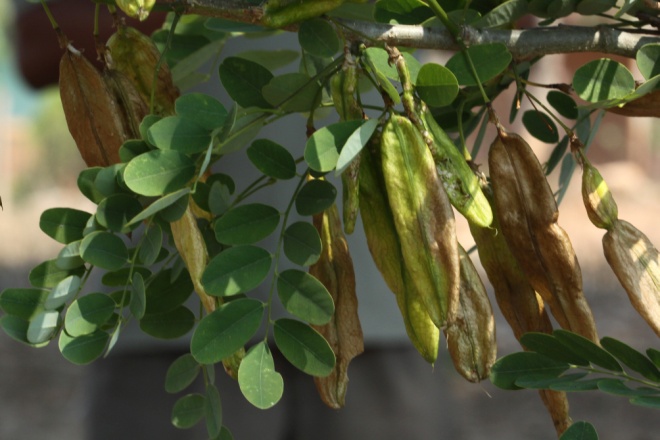 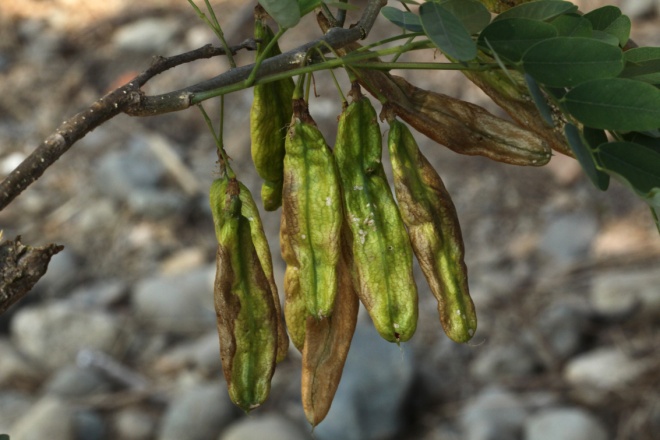 Leguminosae : PapilionoideaeDiphysa sp.Col. 1926Leguminosae : PapilionoideaeDiphysa sp.Col. 1926Leguminosae : PapilionoideaeDiphysa sp.Col. 1926Mixteco de Yoloxóchitlndi3chi2 i3tun4 tu1bi'4i2 (con hueso amarillo) o ndi3chi2 tu1bi'4i2 kwa'4a1Mixteco de Yoloxóchitlndi3chi2 i3tun4 tu1bi'4i2 (con hueso amarillo) o ndi3chi2 tu1bi'4i2 kwa'4a1Mixteco de Yoloxóchitlndi3chi2 i3tun4 tu1bi'4i2 (con hueso amarillo) o ndi3chi2 tu1bi'4i2 kwa'4a1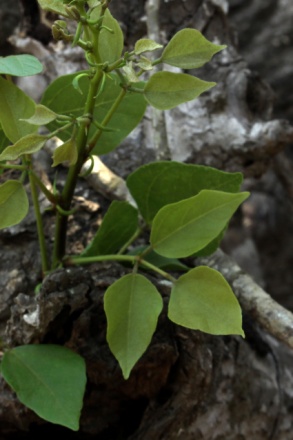 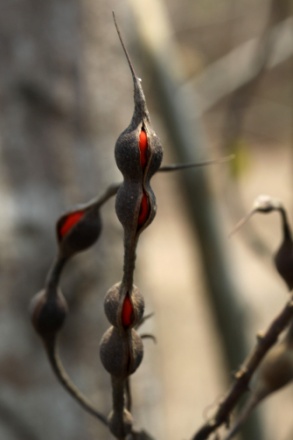 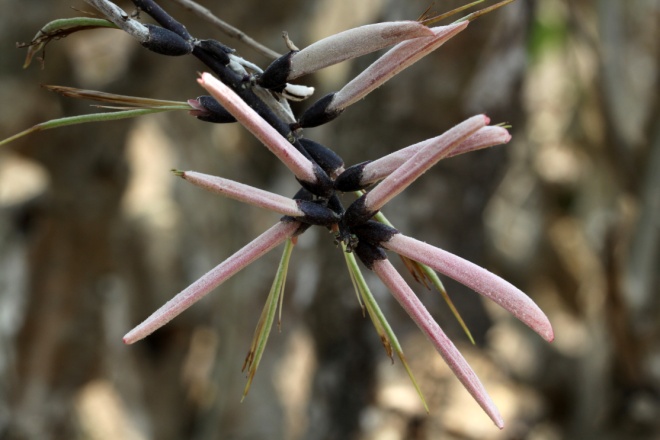 Leguminosae : PapilionoideaeErythrina sp. 1Col. 1894, 40067Leguminosae : PapilionoideaeErythrina sp. 1Col. 1894, 40067Leguminosae : PapilionoideaeErythrina sp. 1Col. 1894, 40067Mixteco de Yoloxóchitltun4/i3ta2 ku3chi4lu2 o tun4/i3ta2 chi4lu2Mixteco de Yoloxóchitltun4/i3ta2 ku3chi4lu2 o tun4/i3ta2 chi4lu2Mixteco de Yoloxóchitltun4/i3ta2 ku3chi4lu2 o tun4/i3ta2 chi4lu2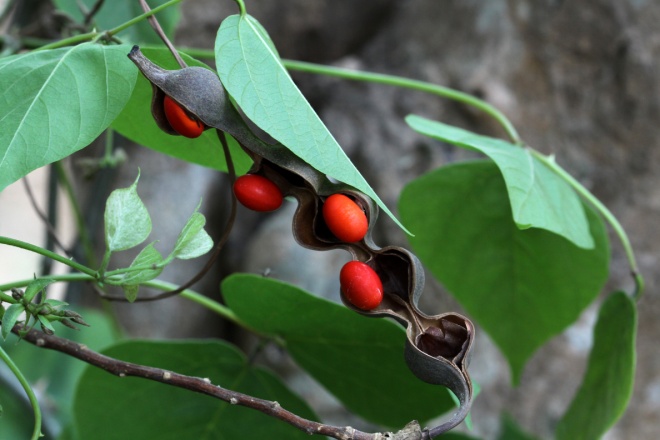 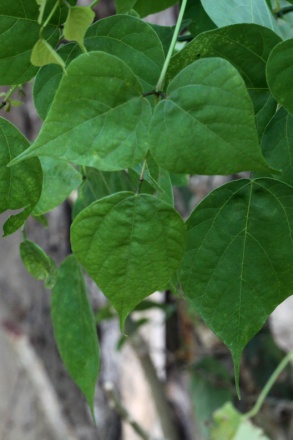 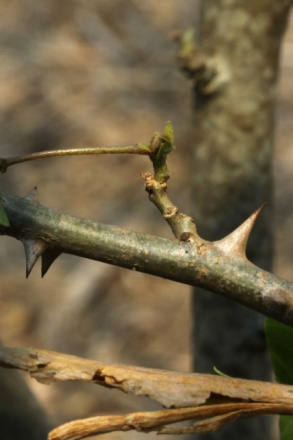 Leguminosae : PapilionoideaeErythrina sp. 2Col. 1897Leguminosae : PapilionoideaeErythrina sp. 2Col. 1897Leguminosae : PapilionoideaeErythrina sp. 2Col. 1897Mixteco de Yoloxóchitltun4/i3ta2 ku3chi4lu2 o tun4/i3ta2 chi4lu2Mixteco de Yoloxóchitltun4/i3ta2 ku3chi4lu2 o tun4/i3ta2 chi4lu2Mixteco de Yoloxóchitltun4/i3ta2 ku3chi4lu2 o tun4/i3ta2 chi4lu2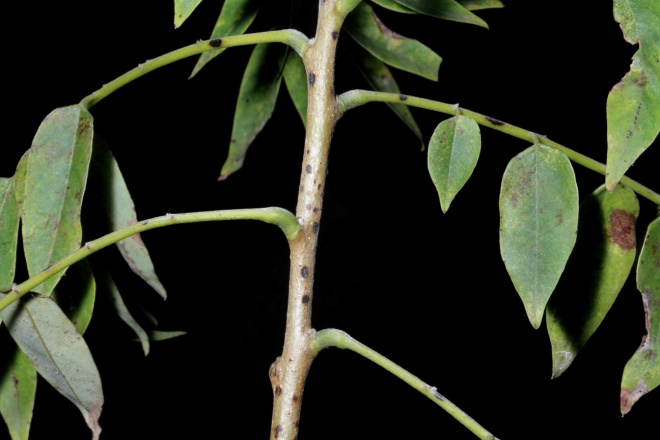 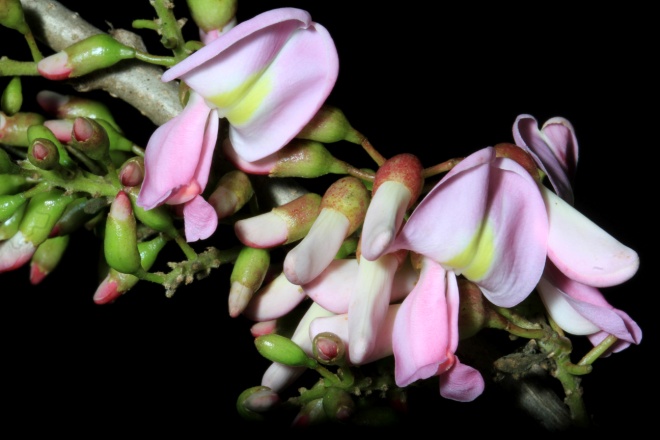 Leguminosae : PapilionoideaeGliricidia sepium (Jacq.) Steud. Visto pero no colectadoLeguminosae : PapilionoideaeGliricidia sepium (Jacq.) Steud. Visto pero no colectadoLeguminosae : PapilionoideaeGliricidia sepium (Jacq.) Steud. Visto pero no colectadoMixteco de Yoloxóchitltun4 ta1kwi4i24Usos: Según Rey Castillo hay dos tipos de tun4 ta1kwi4i24 :    tun4 ta1kwi4i24 kwa'4a1 ('rojo')   tun4 ta1kwi4i24 kwa'4an2 ('amarillo')La diferencia reside en el color de la madera dentro del tronco. El rojo tiene el hueso o corazón rojo. La semilla también es roja. La amarilla se llama así también por el color de su madera. Sirve para leña, horcón, poste, cerca viva. No sirve para más en construcción de casa. También se usa para hacer cruces de muerto.Mixteco de Yoloxóchitltun4 ta1kwi4i24Usos: Según Rey Castillo hay dos tipos de tun4 ta1kwi4i24 :    tun4 ta1kwi4i24 kwa'4a1 ('rojo')   tun4 ta1kwi4i24 kwa'4an2 ('amarillo')La diferencia reside en el color de la madera dentro del tronco. El rojo tiene el hueso o corazón rojo. La semilla también es roja. La amarilla se llama así también por el color de su madera. Sirve para leña, horcón, poste, cerca viva. No sirve para más en construcción de casa. También se usa para hacer cruces de muerto.Mixteco de Yoloxóchitltun4 ta1kwi4i24Usos: Según Rey Castillo hay dos tipos de tun4 ta1kwi4i24 :    tun4 ta1kwi4i24 kwa'4a1 ('rojo')   tun4 ta1kwi4i24 kwa'4an2 ('amarillo')La diferencia reside en el color de la madera dentro del tronco. El rojo tiene el hueso o corazón rojo. La semilla también es roja. La amarilla se llama así también por el color de su madera. Sirve para leña, horcón, poste, cerca viva. No sirve para más en construcción de casa. También se usa para hacer cruces de muerto.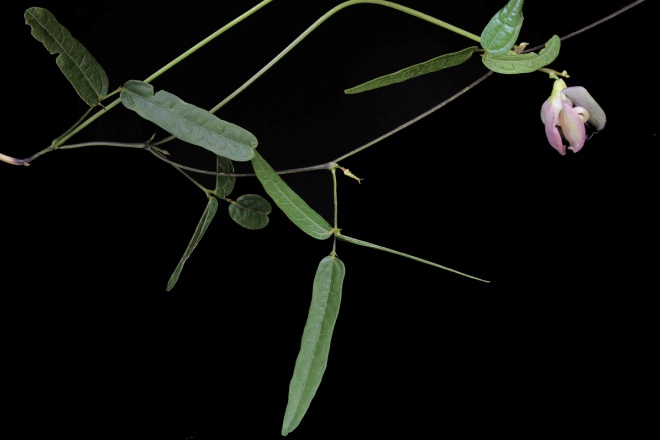 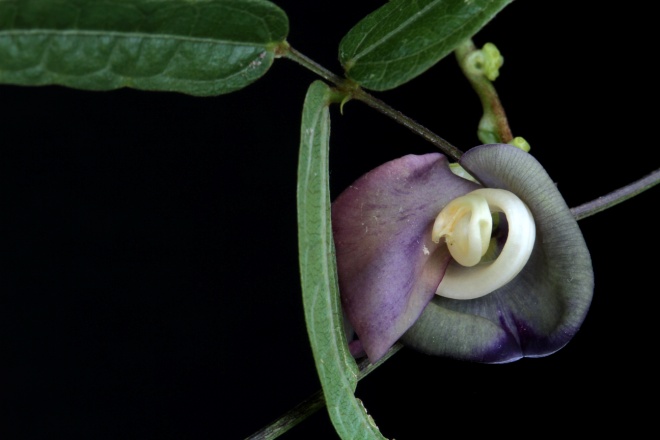 Leguminosae : PapilionoideaeHelicotropis cf. linearis (Kunth) A. DelgadoCol. F0035Leguminosae : PapilionoideaeHelicotropis cf. linearis (Kunth) A. DelgadoCol. F0035Leguminosae : PapilionoideaeHelicotropis cf. linearis (Kunth) A. DelgadoCol. F0035Mixteco de Yoloxóchitli3ta2 chi4re'3yu42Mixteco de Yoloxóchitli3ta2 chi4re'3yu42Mixteco de Yoloxóchitli3ta2 chi4re'3yu42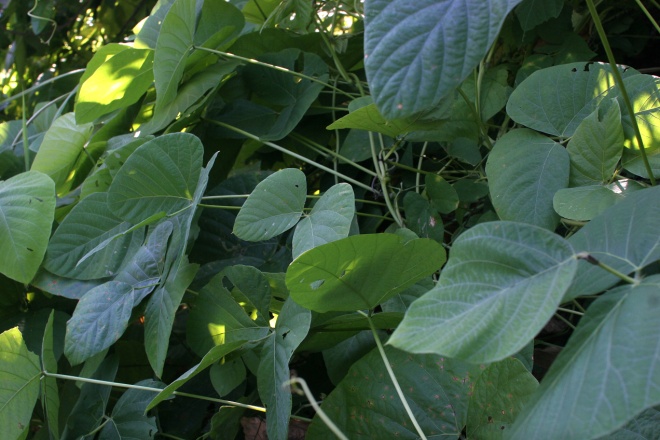 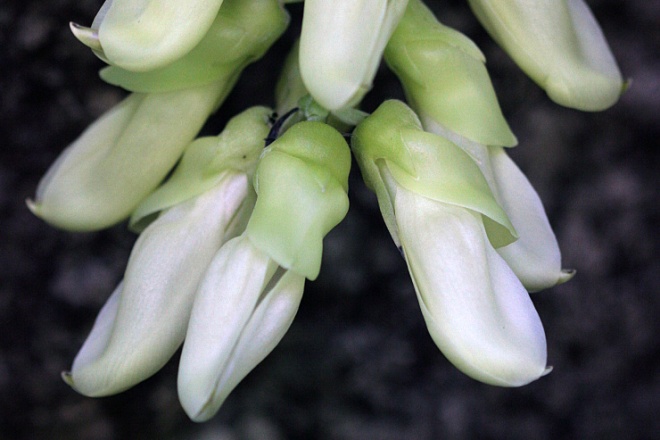 Leguminosae : PapilionoideaeMucuna pruriens (L.) DC. var. utilis (Wall. ex Wight) Baker ex BurckCol. 1788Leguminosae : PapilionoideaeMucuna pruriens (L.) DC. var. utilis (Wall. ex Wight) Baker ex BurckCol. 1788Leguminosae : PapilionoideaeMucuna pruriens (L.) DC. var. utilis (Wall. ex Wight) Baker ex BurckCol. 1788Mixteco de Yoloxóchitli3ta2 kwi1yo'1o4 ndu3chi4 ka3fe42 yu3ku4Mixteco de Yoloxóchitli3ta2 kwi1yo'1o4 ndu3chi4 ka3fe42 yu3ku4Mixteco de Yoloxóchitli3ta2 kwi1yo'1o4 ndu3chi4 ka3fe42 yu3ku4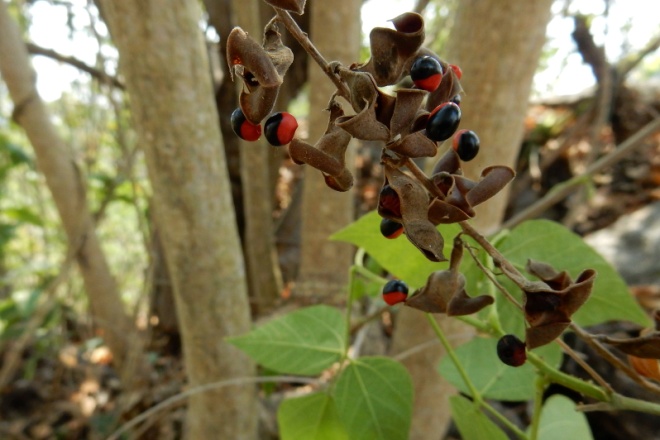 Leguminosae : PapilionoideaeRhynchosia sp.Col. 40033Leguminosae : PapilionoideaeRhynchosia sp.Col. 40033Leguminosae : PapilionoideaeRhynchosia sp.Col. 40033Mixteco de Yoloxóchitlkwi1yo’1o4 ndu3chi4 nu14u3 ti14in4 ('bejuco ojo de ratón')Usos: Los frijoles de este bejuco se ensartan en un collar o pulsera. A veces se venden como artesanía en San Luis Acatlán aunque la gente de Yoloxóchitl no es artesanal. También se hacen amuletas para proteger a los bebés contra las malas influencias que emite una persona. Incluye el llamado “mal de ojo”.  Finalmente, se usan las semillas en sonajas.Mixteco de Yoloxóchitlkwi1yo’1o4 ndu3chi4 nu14u3 ti14in4 ('bejuco ojo de ratón')Usos: Los frijoles de este bejuco se ensartan en un collar o pulsera. A veces se venden como artesanía en San Luis Acatlán aunque la gente de Yoloxóchitl no es artesanal. También se hacen amuletas para proteger a los bebés contra las malas influencias que emite una persona. Incluye el llamado “mal de ojo”.  Finalmente, se usan las semillas en sonajas.Mixteco de Yoloxóchitlkwi1yo’1o4 ndu3chi4 nu14u3 ti14in4 ('bejuco ojo de ratón')Usos: Los frijoles de este bejuco se ensartan en un collar o pulsera. A veces se venden como artesanía en San Luis Acatlán aunque la gente de Yoloxóchitl no es artesanal. También se hacen amuletas para proteger a los bebés contra las malas influencias que emite una persona. Incluye el llamado “mal de ojo”.  Finalmente, se usan las semillas en sonajas.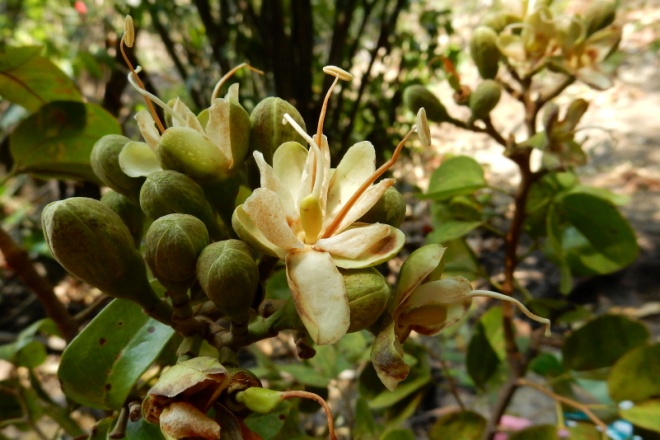 Leguminosae : PapilionoideaeHymenaea courbaril  L.Col. 40128Leguminosae : PapilionoideaeHymenaea courbaril  L.Col. 40128Leguminosae : PapilionoideaeHymenaea courbaril  L.Col. 40128Mixteco de Yoloxóchitli3tun4 ndi3chu1u4Mixteco de Yoloxóchitli3tun4 ndi3chu1u4Mixteco de Yoloxóchitli3tun4 ndi3chu1u4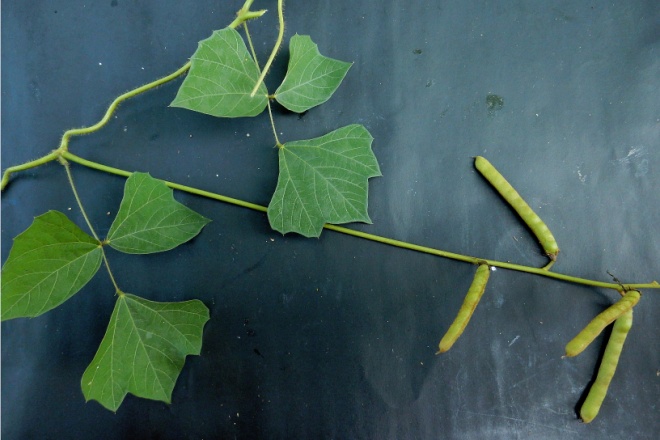 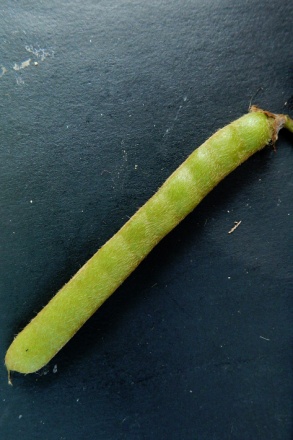 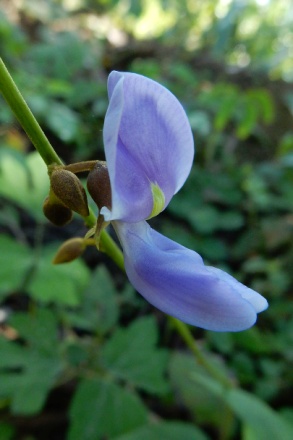 Leguminosae : PapilionoideaePachyrhizus cf. erosus (L.) Urb. Col. 40171Leguminosae : PapilionoideaePachyrhizus cf. erosus (L.) Urb. Col. 40171Leguminosae : PapilionoideaePachyrhizus cf. erosus (L.) Urb. Col. 40171Mixteco de Yoloxóchitlti1ka3ma3 yu3ku4(jícama silvestre)Mixteco de Yoloxóchitlti1ka3ma3 yu3ku4(jícama silvestre)Mixteco de Yoloxóchitlti1ka3ma3 yu3ku4(jícama silvestre)LeguminosaePendiente colectarLeguminosaePendiente colectarLeguminosaePendiente colectarMixteco de Yoloxóchitlti1ka3ma3 ta3ta4(jícama cultivado o doméstico)Nota: En la colecta de 40171 se mencionó que había otro ti1ka3ma3 "doméstico". Falta colectar.Mixteco de Yoloxóchitlti1ka3ma3 ta3ta4(jícama cultivado o doméstico)Nota: En la colecta de 40171 se mencionó que había otro ti1ka3ma3 "doméstico". Falta colectar.Mixteco de Yoloxóchitlti1ka3ma3 ta3ta4(jícama cultivado o doméstico)Nota: En la colecta de 40171 se mencionó que había otro ti1ka3ma3 "doméstico". Falta colectar.LeguminosaePapilionoideaeCol. 40178LeguminosaePapilionoideaeCol. 40178LeguminosaePapilionoideaeCol. 40178Mixteco de Yoloxóchitli3ta2 is1tin4 tiu'1un4 che4e13Mixteco de Yoloxóchitli3ta2 is1tin4 tiu'1un4 che4e13Mixteco de Yoloxóchitli3ta2 is1tin4 tiu'1un4 che4e13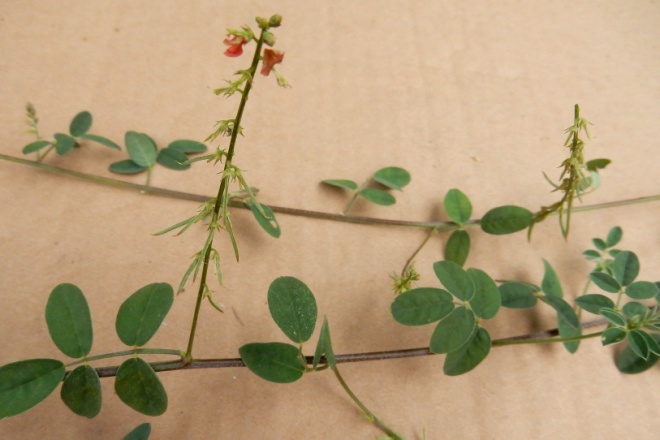 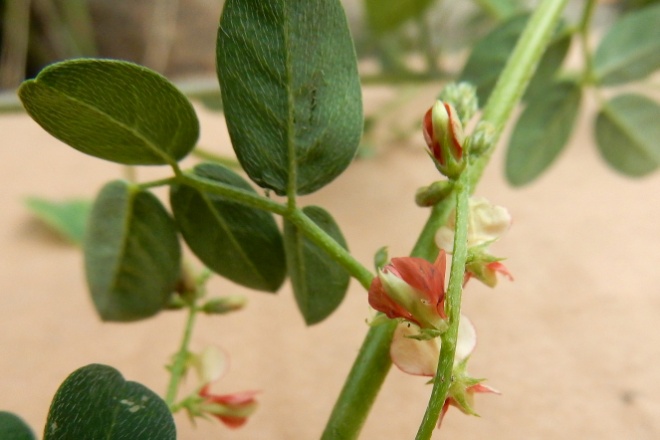 LeguminosaePapilionoideaePendienteCol. 40186LeguminosaePapilionoideaePendienteCol. 40186LeguminosaePapilionoideaePendienteCol. 40186Mixteco de Yoloxóchitlsin nombreMixteco de Yoloxóchitlsin nombreMixteco de Yoloxóchitlsin nombre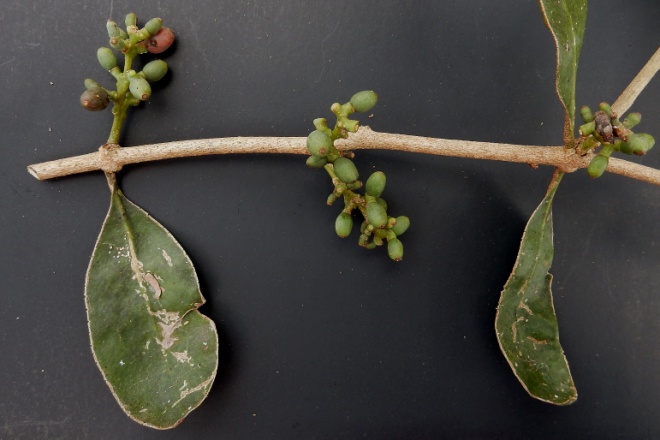 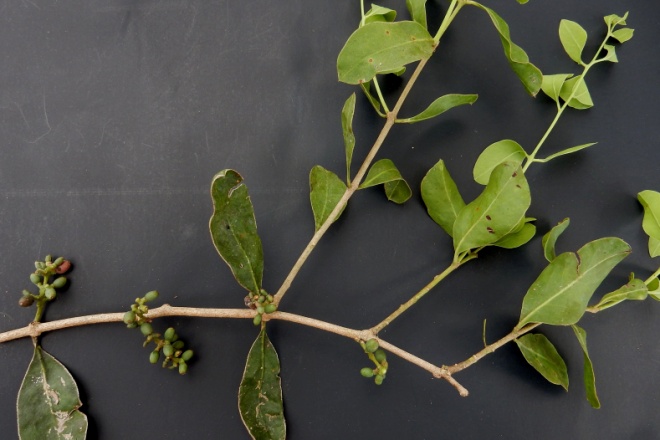 LoranthaceaeCladocolea sp.Col. 40200 LoranthaceaeCladocolea sp.Col. 40200 LoranthaceaeCladocolea sp.Col. 40200 Mixteco de Yoloxóchitlti1xa'1a1 nda'3a4 i3tun4 o ti1xa'1a1 kwa4chi3Mixteco de Yoloxóchitlti1xa'1a1 nda'3a4 i3tun4 o ti1xa'1a1 kwa4chi3Mixteco de Yoloxóchitlti1xa'1a1 nda'3a4 i3tun4 o ti1xa'1a1 kwa4chi3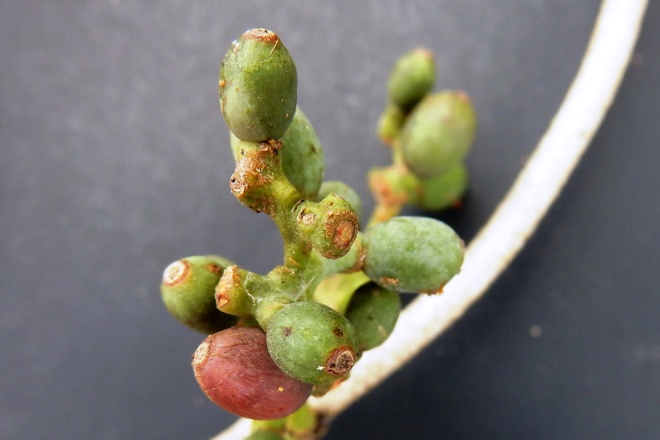 LoranthaceaeCladocolea sp.Col. 40200 LoranthaceaeCladocolea sp.Col. 40200 LoranthaceaeCladocolea sp.Col. 40200 Mixteco de Yoloxóchitlti1xa'1a1 nda'3a4 i3tun4 o ti1xa'1a1 kwa4chi3Mixteco de Yoloxóchitlti1xa'1a1 nda'3a4 i3tun4 o ti1xa'1a1 kwa4chi3Mixteco de Yoloxóchitlti1xa'1a1 nda'3a4 i3tun4 o ti1xa'1a1 kwa4chi3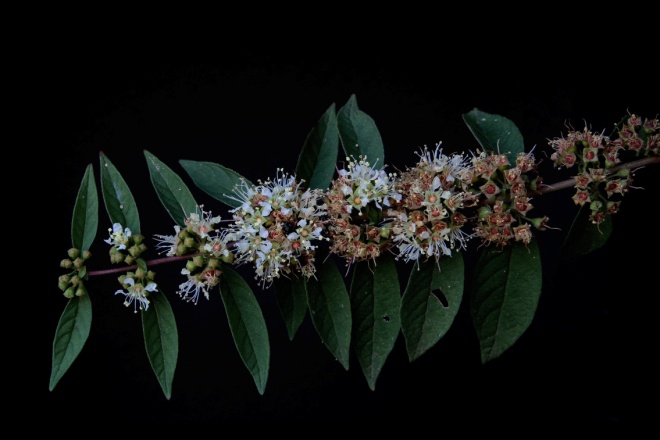 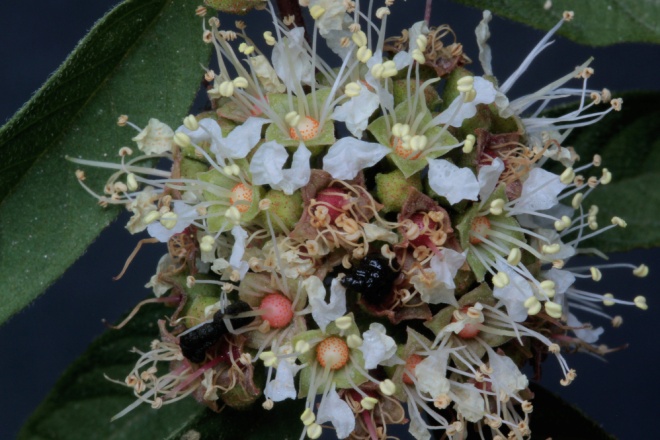 Lythraceae Adenaria floribunda KunthCol. F0015Lythraceae Adenaria floribunda KunthCol. F0015Lythraceae Adenaria floribunda KunthCol. F0015Mixteco de Yoloxóchitlndu3ku2 kwa'4a2Mixteco de Yoloxóchitlndu3ku2 kwa'4a2Mixteco de Yoloxóchitlndu3ku2 kwa'4a2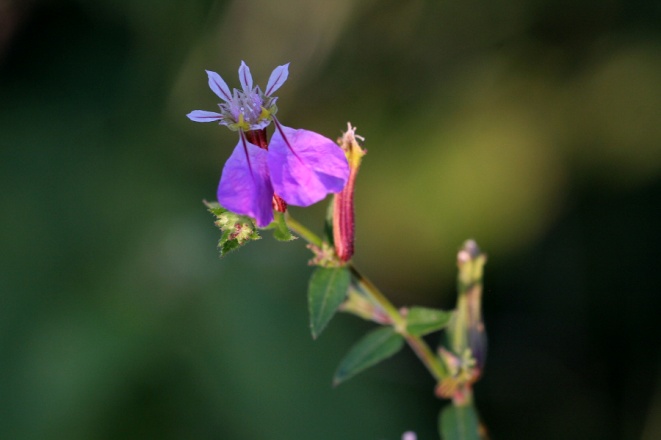 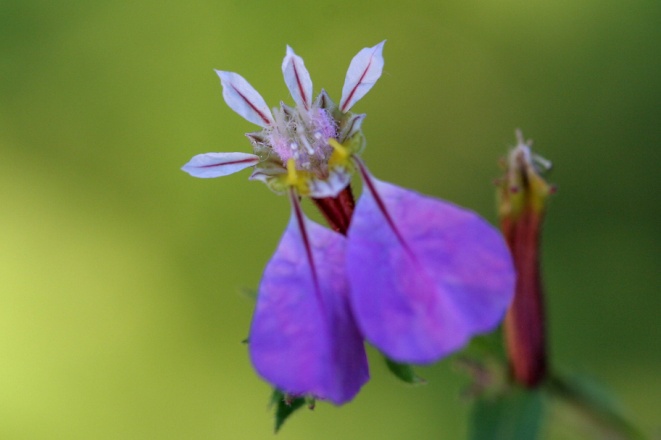 Lythraceae Cuphea lobophora var. occidentalis S. A. GrahamCol. 1818Lythraceae Cuphea lobophora var. occidentalis S. A. GrahamCol. 1818Lythraceae Cuphea lobophora var. occidentalis S. A. GrahamCol. 1818Mixteco de Yoloxóchitli3ta2 chi4re3yu42 i14ni3Mixteco de Yoloxóchitli3ta2 chi4re3yu42 i14ni3Mixteco de Yoloxóchitli3ta2 chi4re3yu42 i14ni3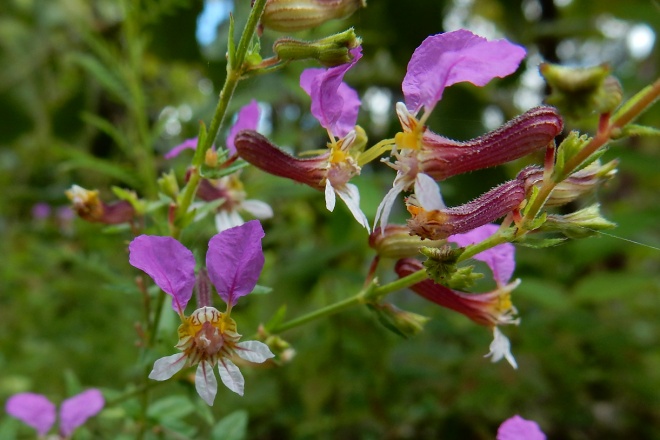 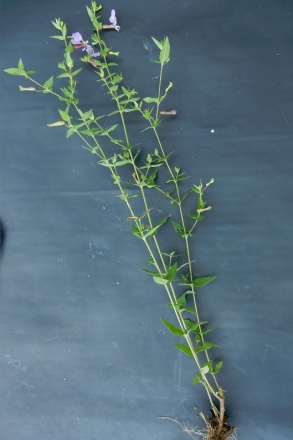 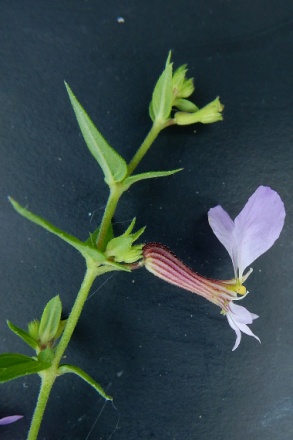 Lythraceae Cuphea cf. lobophora var. occidentalis S. A. GrahamCol. 40185Lythraceae Cuphea cf. lobophora var. occidentalis S. A. GrahamCol. 40185Lythraceae Cuphea cf. lobophora var. occidentalis S. A. GrahamCol. 40185Mixteco de Yoloxóchitli3ta2 nde'3e4 i14ni3Nota: Parece que el nombre i3ta2 nde'3e4 i14ni3 se aplica a varias flores silvestres de color morado, p.ej., éste, unas Ruellias, etc.Mixteco de Yoloxóchitli3ta2 nde'3e4 i14ni3Nota: Parece que el nombre i3ta2 nde'3e4 i14ni3 se aplica a varias flores silvestres de color morado, p.ej., éste, unas Ruellias, etc.Mixteco de Yoloxóchitli3ta2 nde'3e4 i14ni3Nota: Parece que el nombre i3ta2 nde'3e4 i14ni3 se aplica a varias flores silvestres de color morado, p.ej., éste, unas Ruellias, etc.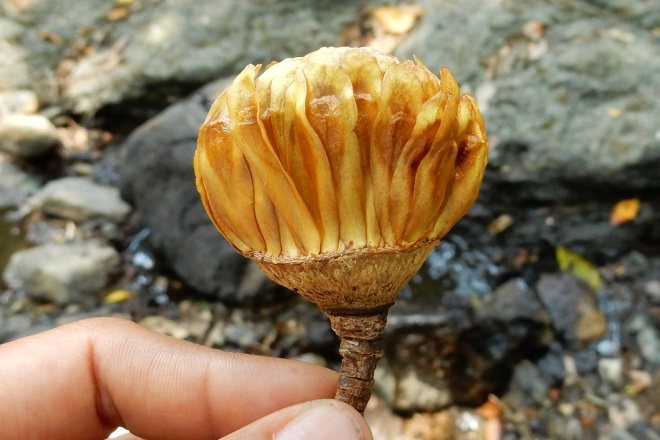 Lythraceae Lofoensia sp.Col. 40054Lythraceae Lofoensia sp.Col. 40054Lythraceae Lofoensia sp.Col. 40054Mixteco de Yoloxóchitli3tun4 ti1ku'4un4Usos: (E. Guadalupe, #40054) Sirve para viga y vigeta, también para sacar tablas para muebles.Mixteco de Yoloxóchitli3tun4 ti1ku'4un4Usos: (E. Guadalupe, #40054) Sirve para viga y vigeta, también para sacar tablas para muebles.Mixteco de Yoloxóchitli3tun4 ti1ku'4un4Usos: (E. Guadalupe, #40054) Sirve para viga y vigeta, también para sacar tablas para muebles.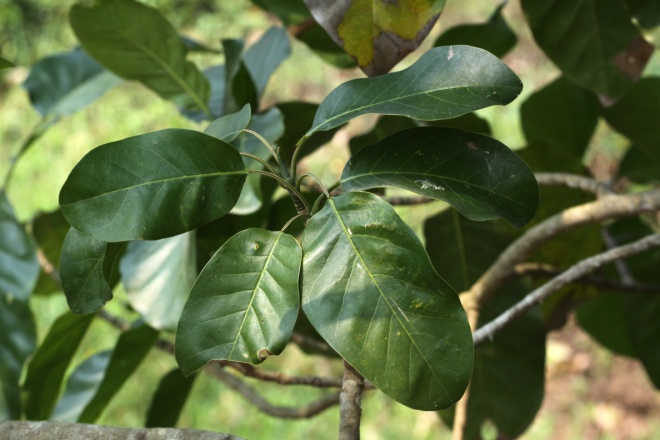 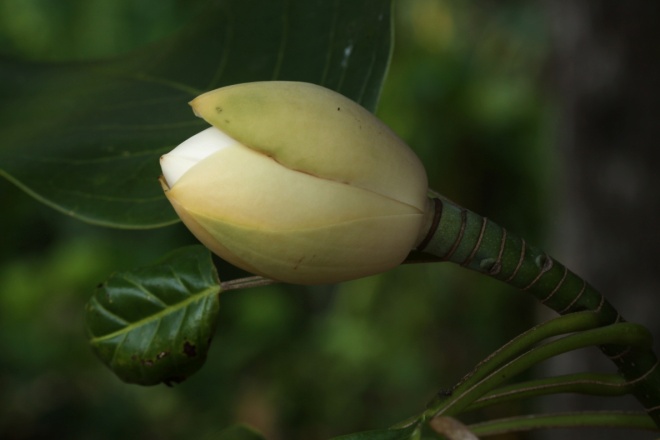 MagnoliaceaeTalauma mexicana (DC.) DonCol. 1941, (40153)MagnoliaceaeTalauma mexicana (DC.) DonCol. 1941, (40153)MagnoliaceaeTalauma mexicana (DC.) DonCol. 1941, (40153)Mixteco de Yoloxóchitltun4 i3ta2 ta14ni2 o tun4 i3ta2 i3ni2 (calco)Mixteco de Yoloxóchitltun4 i3ta2 ta14ni2 o tun4 i3ta2 i3ni2 (calco)Mixteco de Yoloxóchitltun4 i3ta2 ta14ni2 o tun4 i3ta2 i3ni2 (calco)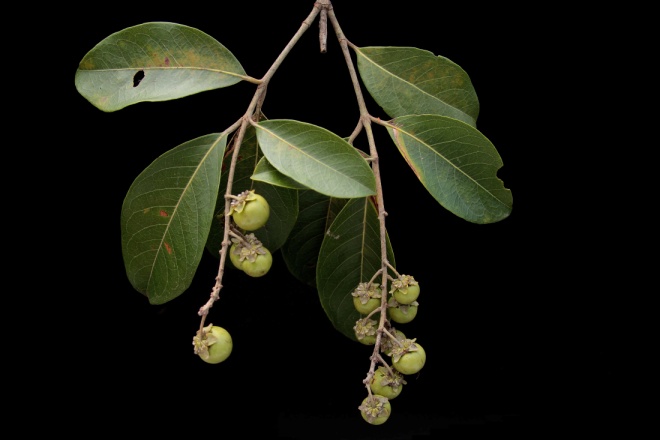 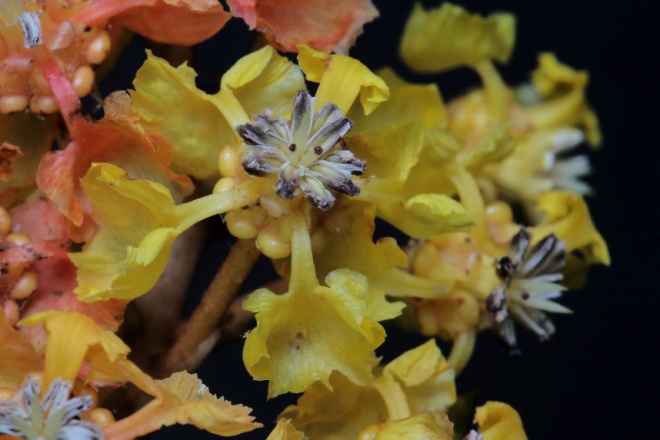 MalpighiaceaeByrsonima crassifolia (L.) KunthCol. F0010, 40013MalpighiaceaeByrsonima crassifolia (L.) KunthCol. F0010, 40013MalpighiaceaeByrsonima crassifolia (L.) KunthCol. F0010, 40013Mixteco de Yoloxóchitlndu1xa'4a2Mixteco de Yoloxóchitlndu1xa'4a2Mixteco de Yoloxóchitlndu1xa'4a2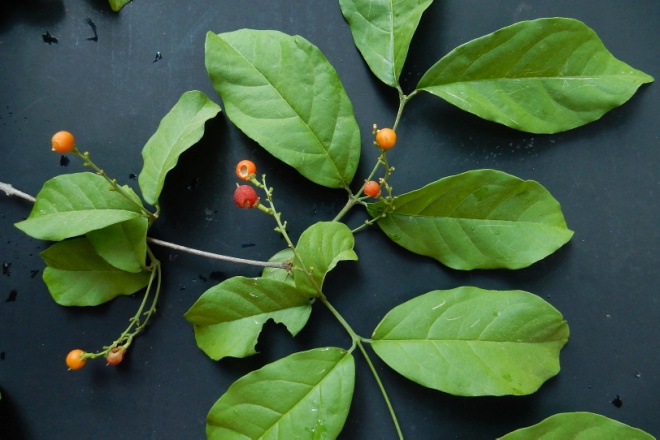 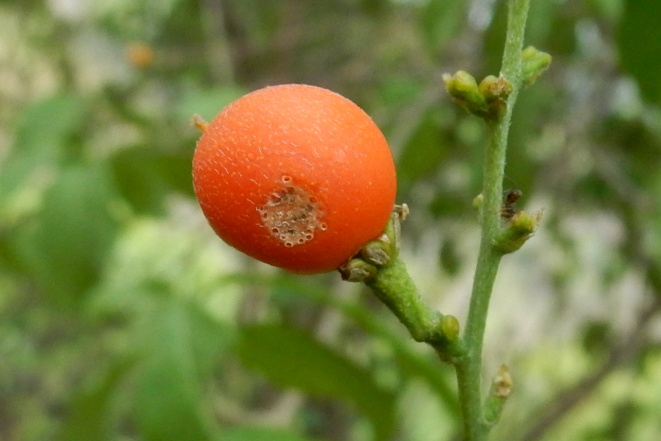 MalpighiaceaeBunchosia sp.Col. 40130MalpighiaceaeBunchosia sp.Col. 40130MalpighiaceaeBunchosia sp.Col. 40130Mixteco de Yoloxóchitltun4 ka3fe42 yu3ku4Mixteco de Yoloxóchitltun4 ka3fe42 yu3ku4Mixteco de Yoloxóchitltun4 ka3fe42 yu3ku4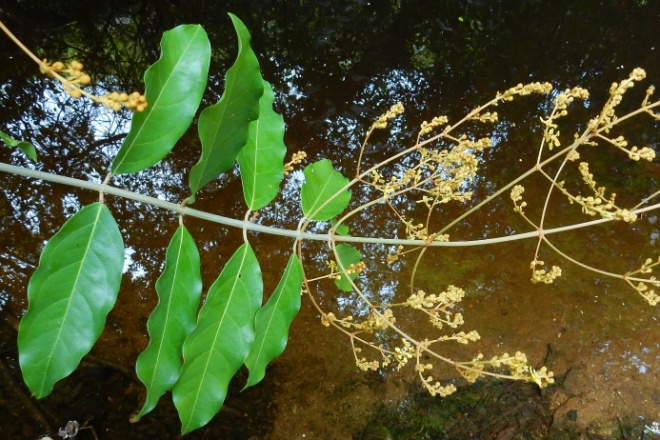 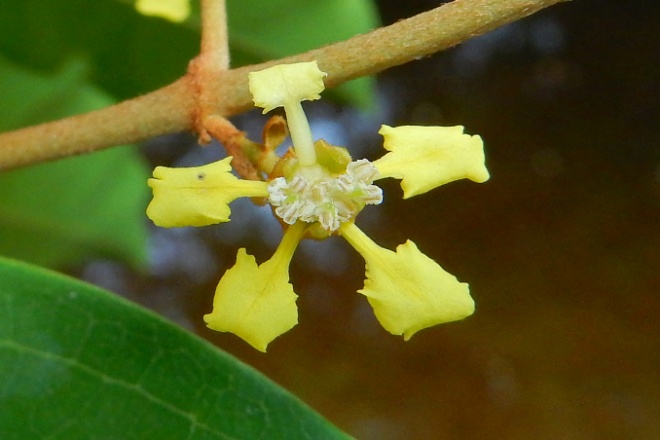 MalpighiaceaeHeteropterys laurifolia (L.) Adr. Juss.Col. 40072MalpighiaceaeHeteropterys laurifolia (L.) Adr. Juss.Col. 40072MalpighiaceaeHeteropterys laurifolia (L.) Adr. Juss.Col. 40072Mixteco de Yoloxóchitltun4 ka3fe42 yu3ku4Mixteco de Yoloxóchitltun4 ka3fe42 yu3ku4Mixteco de Yoloxóchitltun4 ka3fe42 yu3ku4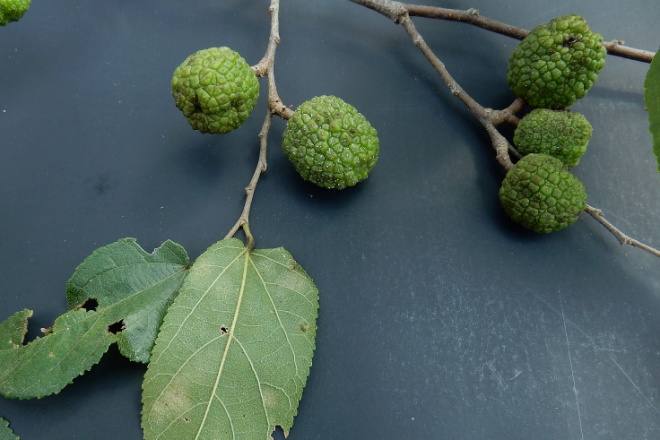 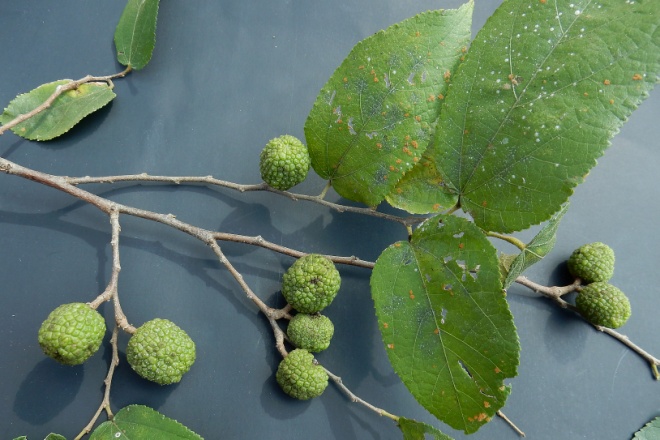 MalvaceaeGuazuma ulmifolia Lam.Col. 40198MalvaceaeGuazuma ulmifolia Lam.Col. 40198MalvaceaeGuazuma ulmifolia Lam.Col. 40198Mixteco de Yoloxóchitlti1nu'4u3Mixteco de Yoloxóchitlti1nu'4u3Mixteco de Yoloxóchitlti1nu'4u3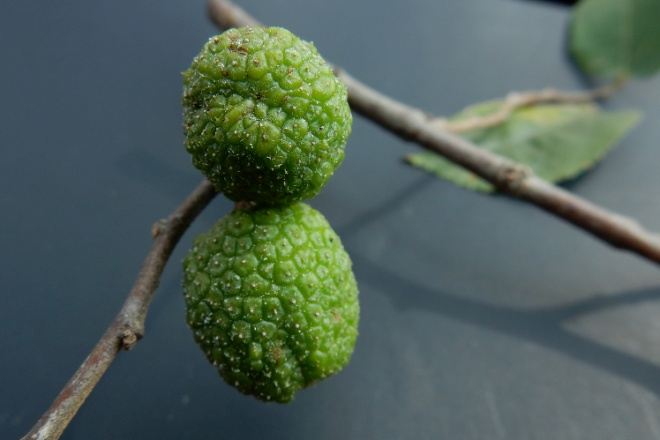 MalvaceaeGuazuma ulmifolia Lam.Col. 40198MalvaceaeGuazuma ulmifolia Lam.Col. 40198MalvaceaeGuazuma ulmifolia Lam.Col. 40198Mixteco de Yoloxóchitlti1nu'4u3Mixteco de Yoloxóchitlti1nu'4u3Mixteco de Yoloxóchitlti1nu'4u3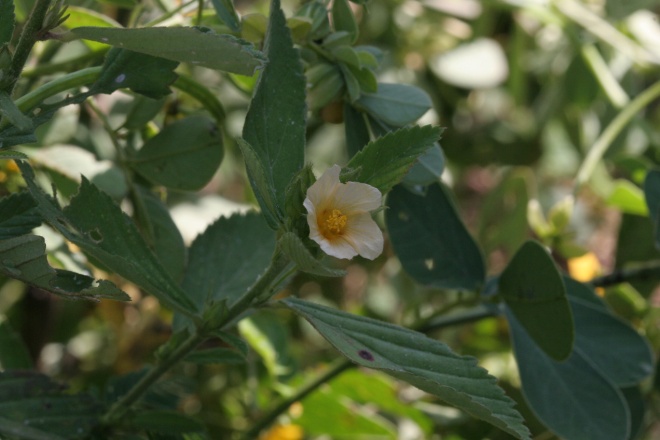 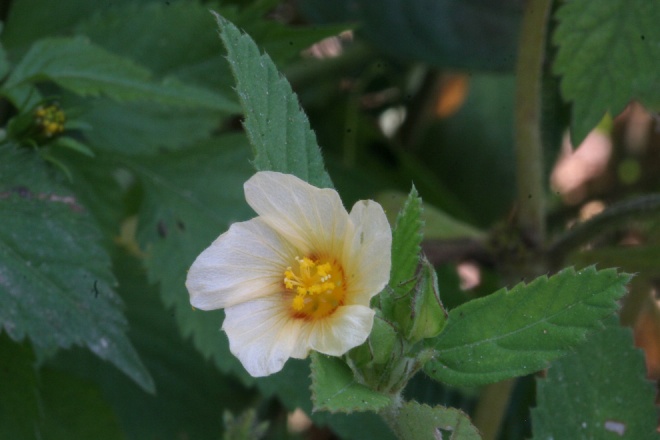 Malvaceae (sensu stricto)Sida rhombifolia L.Col. 1838Malvaceae (sensu stricto)Sida rhombifolia L.Col. 1838Malvaceae (sensu stricto)Sida rhombifolia L.Col. 1838Mixteco de Yoloxóchitlndu3ku2 ndu1ku4chi4 kwa4an2Mixteco de Yoloxóchitlndu3ku2 ndu1ku4chi4 kwa4an2Mixteco de Yoloxóchitlndu3ku2 ndu1ku4chi4 kwa4an2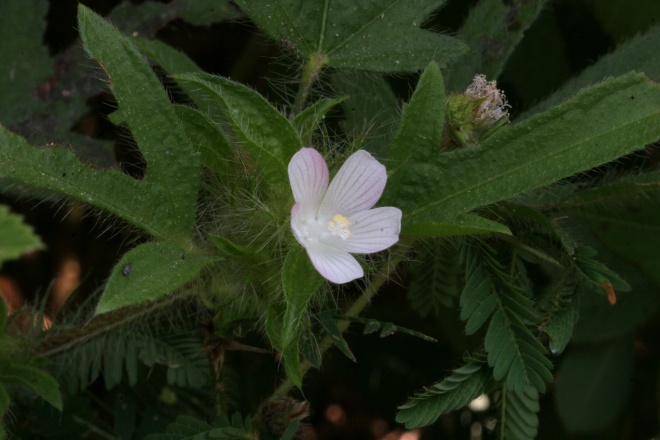 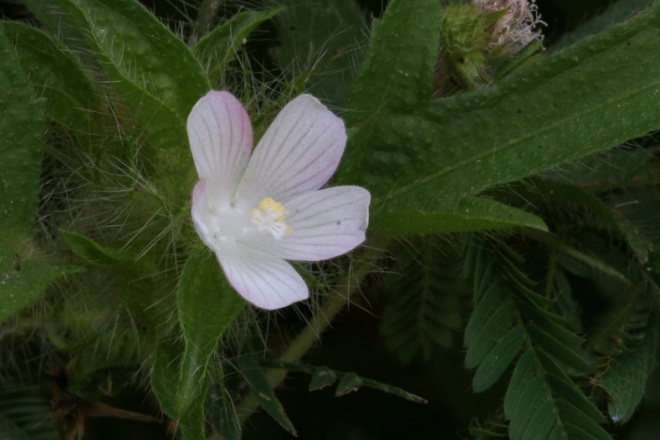 Malvaceae (sensu stricto)Malachra fasciata Jacq.Col. 1839Malvaceae (sensu stricto)Malachra fasciata Jacq.Col. 1839Malvaceae (sensu stricto)Malachra fasciata Jacq.Col. 1839Mixteco de Yoloxóchitlndu3ku2 tu4mi4Mixteco de Yoloxóchitlndu3ku2 tu4mi4Mixteco de Yoloxóchitlndu3ku2 tu4mi4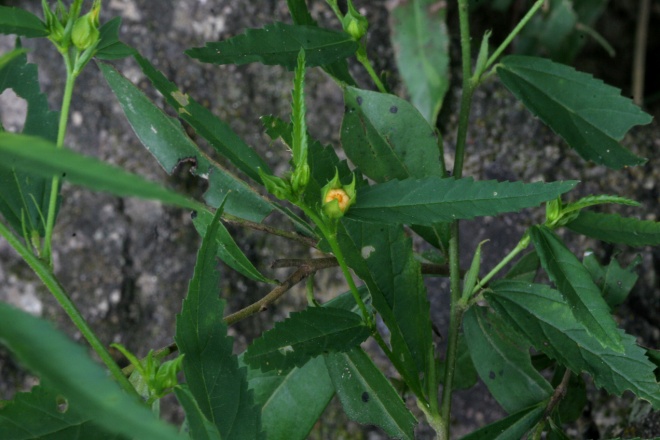 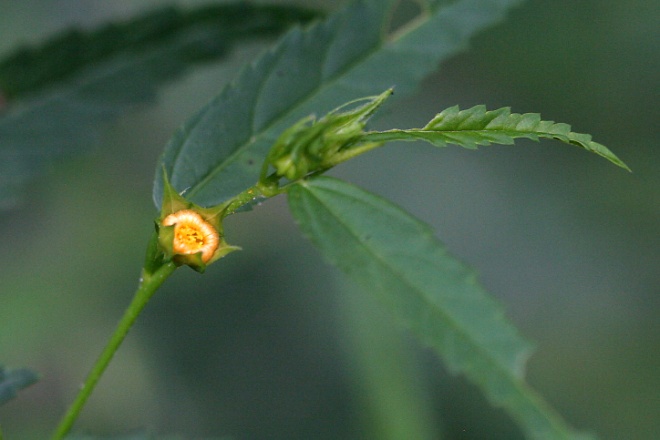 Malvaceae (sensu stricto)Sida aff. acuta Burman f. sp. 1Col. 1851Malvaceae (sensu stricto)Sida aff. acuta Burman f. sp. 1Col. 1851Malvaceae (sensu stricto)Sida aff. acuta Burman f. sp. 1Col. 1851Mixteco de Yoloxóchitlndu3ku2 ndu1u4chi4 (ndi1ku4chi4/ndi1gu4chi4) kwi4i24Mixteco de Yoloxóchitlndu3ku2 ndu1u4chi4 (ndi1ku4chi4/ndi1gu4chi4) kwi4i24Mixteco de Yoloxóchitlndu3ku2 ndu1u4chi4 (ndi1ku4chi4/ndi1gu4chi4) kwi4i24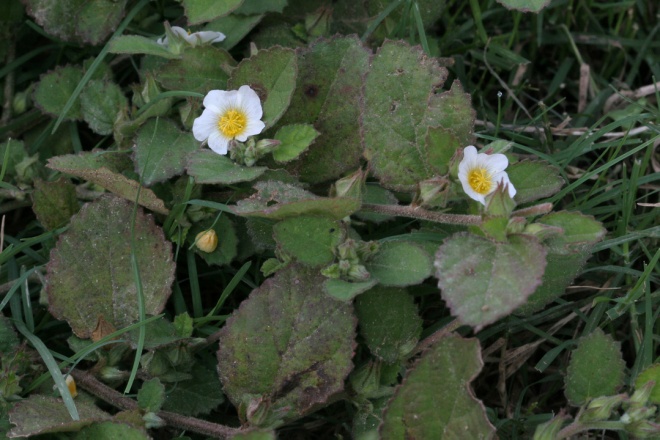 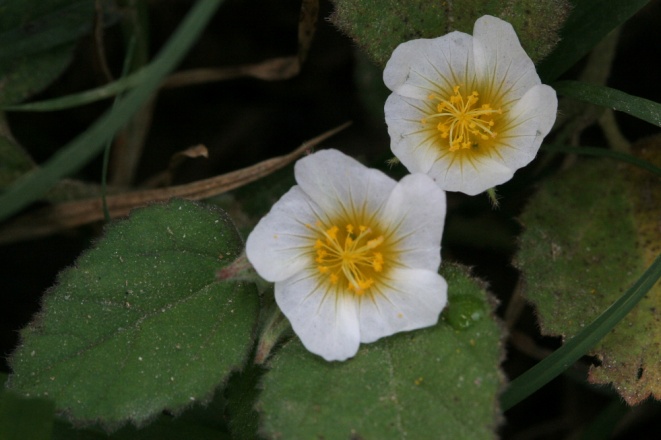 Malvaceae (sensu stricto)Sida jamaicensis L.Col. 1860Malvaceae (sensu stricto)Sida jamaicensis L.Col. 1860Malvaceae (sensu stricto)Sida jamaicensis L.Col. 1860Mixteco de Yoloxóchitli3ta2 ndu1ku4chi4 ya3a3Mixteco de Yoloxóchitli3ta2 ndu1ku4chi4 ya3a3Mixteco de Yoloxóchitli3ta2 ndu1ku4chi4 ya3a3Malvaceae (sensu stricto)Sida aff. acuta Burman f. sp. 2Col. 1861Malvaceae (sensu stricto)Sida aff. acuta Burman f. sp. 2Col. 1861Malvaceae (sensu stricto)Sida aff. acuta Burman f. sp. 2Col. 1861Mixteco de Yoloxóchitli3ta2 ndu1ku4chi4 kwa4an2Mixteco de Yoloxóchitli3ta2 ndu1ku4chi4 kwa4an2Mixteco de Yoloxóchitli3ta2 ndu1ku4chi4 kwa4an2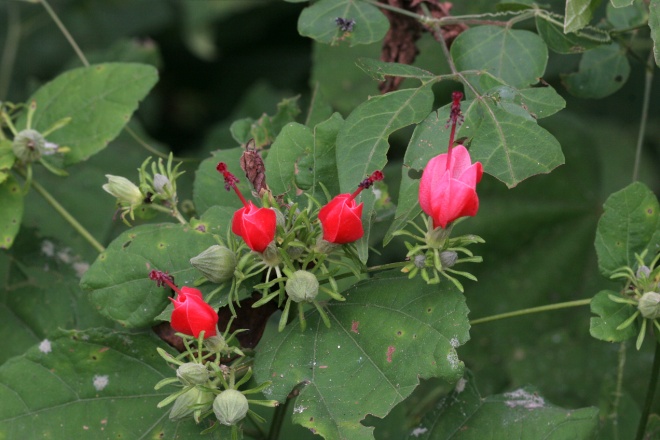 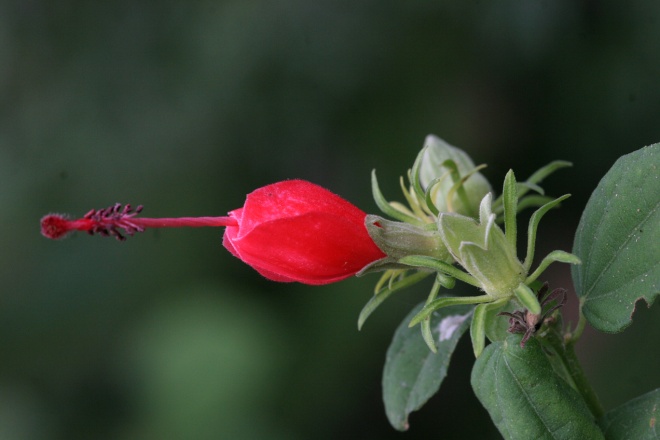 Malvaceae (sensu stricto)Malvaviscus arboreus Cav. var. arboreusCol. 1866, 40201Malvaceae (sensu stricto)Malvaviscus arboreus Cav. var. arboreusCol. 1866, 40201Malvaceae (sensu stricto)Malvaviscus arboreus Cav. var. arboreusCol. 1866, 40201Mixteco de Yoloxóchitli3ta2 ndu1u4 ya'3a4 ke4su2, ndu1u4 is1ta4 ya'3a4 ke4su2, o i3ta2 ndu1u4 ke4su2Mixteco de Yoloxóchitli3ta2 ndu1u4 ya'3a4 ke4su2, ndu1u4 is1ta4 ya'3a4 ke4su2, o i3ta2 ndu1u4 ke4su2Mixteco de Yoloxóchitli3ta2 ndu1u4 ya'3a4 ke4su2, ndu1u4 is1ta4 ya'3a4 ke4su2, o i3ta2 ndu1u4 ke4su2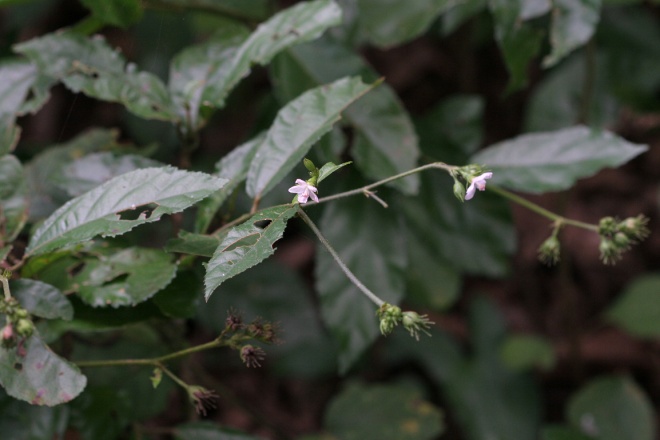 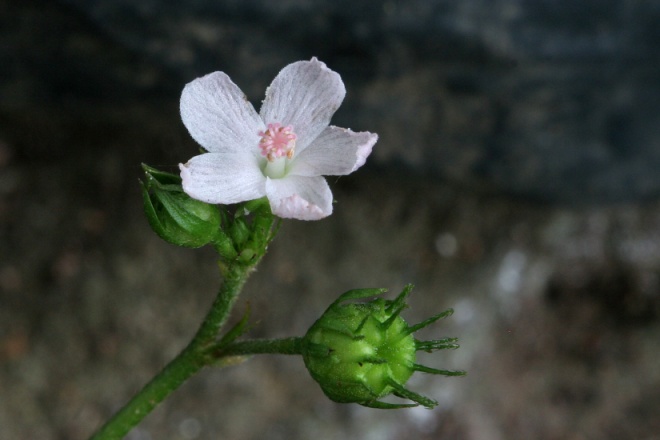 Malvaceae (sensu stricto)Pavonia schiedeana Steud.Col. 1870Malvaceae (sensu stricto)Pavonia schiedeana Steud.Col. 1870Malvaceae (sensu stricto)Pavonia schiedeana Steud.Col. 1870Mixteco de Yoloxóchitli3ñu4 ndu3ku2 ti1ku4xi4 nda'1yu1Mixteco de Yoloxóchitli3ñu4 ndu3ku2 ti1ku4xi4 nda'1yu1Mixteco de Yoloxóchitli3ñu4 ndu3ku2 ti1ku4xi4 nda'1yu1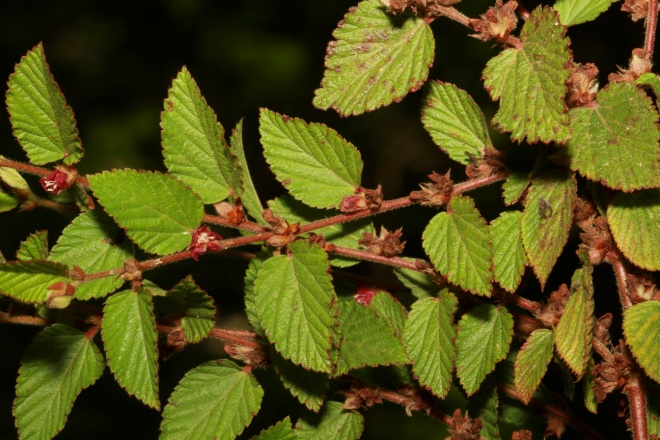 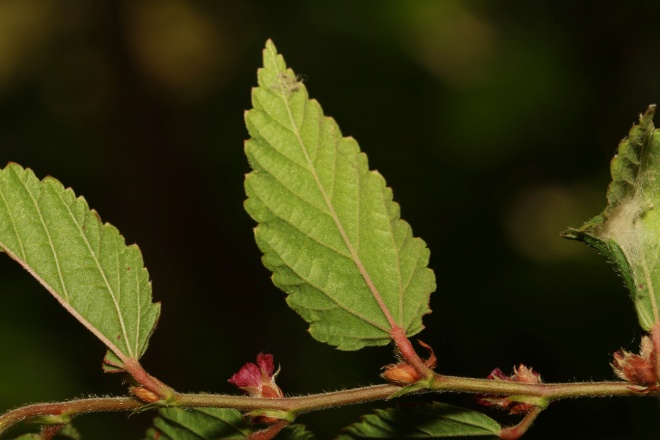 Malvaceae (ex Sterculiaceae)Melochia sp.Col. 40010Malvaceae (ex Sterculiaceae)Melochia sp.Col. 40010Malvaceae (ex Sterculiaceae)Melochia sp.Col. 40010Mixteco de Yoloxóchitlndu3ku2 ndi1ku4chi4 kwa'4a1Mixteco de Yoloxóchitlndu3ku2 ndi1ku4chi4 kwa'4a1Mixteco de Yoloxóchitlndu3ku2 ndi1ku4chi4 kwa'4a1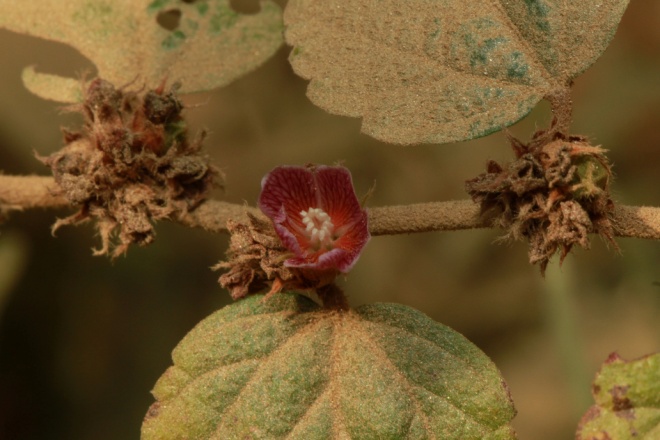 Malvaceae (ex Sterculiaceae)Melochia sp.Col. 40010Malvaceae (ex Sterculiaceae)Melochia sp.Col. 40010Malvaceae (ex Sterculiaceae)Melochia sp.Col. 40010Mixteco de Yoloxóchitlndu3ku2 ndi1ku4chi4 kwa'4a1Mixteco de Yoloxóchitlndu3ku2 ndi1ku4chi4 kwa'4a1Mixteco de Yoloxóchitlndu3ku2 ndi1ku4chi4 kwa'4a1TheobromaEl nombre genérico para cacao si'1ba1, que abarca two grupos generales. El primero es tun4 si'1ba1 swa14ña4 que es Theobroma bicolor Bonpl. El segundo grupo es simplemente tun4 si'1ba1 seguido por un término de color que indica el color del fruto: (1) kwa'4a1 (rojo), (2) kwi4i24 (verde), y (3) xa'1a1 (ceniza). Todos tienen básicamente el mismo uso. TheobromaEl nombre genérico para cacao si'1ba1, que abarca two grupos generales. El primero es tun4 si'1ba1 swa14ña4 que es Theobroma bicolor Bonpl. El segundo grupo es simplemente tun4 si'1ba1 seguido por un término de color que indica el color del fruto: (1) kwa'4a1 (rojo), (2) kwi4i24 (verde), y (3) xa'1a1 (ceniza). Todos tienen básicamente el mismo uso. TheobromaEl nombre genérico para cacao si'1ba1, que abarca two grupos generales. El primero es tun4 si'1ba1 swa14ña4 que es Theobroma bicolor Bonpl. El segundo grupo es simplemente tun4 si'1ba1 seguido por un término de color que indica el color del fruto: (1) kwa'4a1 (rojo), (2) kwi4i24 (verde), y (3) xa'1a1 (ceniza). Todos tienen básicamente el mismo uso. TheobromaEl nombre genérico para cacao si'1ba1, que abarca two grupos generales. El primero es tun4 si'1ba1 swa14ña4 que es Theobroma bicolor Bonpl. El segundo grupo es simplemente tun4 si'1ba1 seguido por un término de color que indica el color del fruto: (1) kwa'4a1 (rojo), (2) kwi4i24 (verde), y (3) xa'1a1 (ceniza). Todos tienen básicamente el mismo uso. TheobromaEl nombre genérico para cacao si'1ba1, que abarca two grupos generales. El primero es tun4 si'1ba1 swa14ña4 que es Theobroma bicolor Bonpl. El segundo grupo es simplemente tun4 si'1ba1 seguido por un término de color que indica el color del fruto: (1) kwa'4a1 (rojo), (2) kwi4i24 (verde), y (3) xa'1a1 (ceniza). Todos tienen básicamente el mismo uso. TheobromaEl nombre genérico para cacao si'1ba1, que abarca two grupos generales. El primero es tun4 si'1ba1 swa14ña4 que es Theobroma bicolor Bonpl. El segundo grupo es simplemente tun4 si'1ba1 seguido por un término de color que indica el color del fruto: (1) kwa'4a1 (rojo), (2) kwi4i24 (verde), y (3) xa'1a1 (ceniza). Todos tienen básicamente el mismo uso. TheobromaEl nombre genérico para cacao si'1ba1, que abarca two grupos generales. El primero es tun4 si'1ba1 swa14ña4 que es Theobroma bicolor Bonpl. El segundo grupo es simplemente tun4 si'1ba1 seguido por un término de color que indica el color del fruto: (1) kwa'4a1 (rojo), (2) kwi4i24 (verde), y (3) xa'1a1 (ceniza). Todos tienen básicamente el mismo uso. TheobromaEl nombre genérico para cacao si'1ba1, que abarca two grupos generales. El primero es tun4 si'1ba1 swa14ña4 que es Theobroma bicolor Bonpl. El segundo grupo es simplemente tun4 si'1ba1 seguido por un término de color que indica el color del fruto: (1) kwa'4a1 (rojo), (2) kwi4i24 (verde), y (3) xa'1a1 (ceniza). Todos tienen básicamente el mismo uso. TheobromaEl nombre genérico para cacao si'1ba1, que abarca two grupos generales. El primero es tun4 si'1ba1 swa14ña4 que es Theobroma bicolor Bonpl. El segundo grupo es simplemente tun4 si'1ba1 seguido por un término de color que indica el color del fruto: (1) kwa'4a1 (rojo), (2) kwi4i24 (verde), y (3) xa'1a1 (ceniza). Todos tienen básicamente el mismo uso. TheobromaEl nombre genérico para cacao si'1ba1, que abarca two grupos generales. El primero es tun4 si'1ba1 swa14ña4 que es Theobroma bicolor Bonpl. El segundo grupo es simplemente tun4 si'1ba1 seguido por un término de color que indica el color del fruto: (1) kwa'4a1 (rojo), (2) kwi4i24 (verde), y (3) xa'1a1 (ceniza). Todos tienen básicamente el mismo uso. TheobromaEl nombre genérico para cacao si'1ba1, que abarca two grupos generales. El primero es tun4 si'1ba1 swa14ña4 que es Theobroma bicolor Bonpl. El segundo grupo es simplemente tun4 si'1ba1 seguido por un término de color que indica el color del fruto: (1) kwa'4a1 (rojo), (2) kwi4i24 (verde), y (3) xa'1a1 (ceniza). Todos tienen básicamente el mismo uso. TheobromaEl nombre genérico para cacao si'1ba1, que abarca two grupos generales. El primero es tun4 si'1ba1 swa14ña4 que es Theobroma bicolor Bonpl. El segundo grupo es simplemente tun4 si'1ba1 seguido por un término de color que indica el color del fruto: (1) kwa'4a1 (rojo), (2) kwi4i24 (verde), y (3) xa'1a1 (ceniza). Todos tienen básicamente el mismo uso. TheobromaEl nombre genérico para cacao si'1ba1, que abarca two grupos generales. El primero es tun4 si'1ba1 swa14ña4 que es Theobroma bicolor Bonpl. El segundo grupo es simplemente tun4 si'1ba1 seguido por un término de color que indica el color del fruto: (1) kwa'4a1 (rojo), (2) kwi4i24 (verde), y (3) xa'1a1 (ceniza). Todos tienen básicamente el mismo uso. TheobromaEl nombre genérico para cacao si'1ba1, que abarca two grupos generales. El primero es tun4 si'1ba1 swa14ña4 que es Theobroma bicolor Bonpl. El segundo grupo es simplemente tun4 si'1ba1 seguido por un término de color que indica el color del fruto: (1) kwa'4a1 (rojo), (2) kwi4i24 (verde), y (3) xa'1a1 (ceniza). Todos tienen básicamente el mismo uso. TheobromaEl nombre genérico para cacao si'1ba1, que abarca two grupos generales. El primero es tun4 si'1ba1 swa14ña4 que es Theobroma bicolor Bonpl. El segundo grupo es simplemente tun4 si'1ba1 seguido por un término de color que indica el color del fruto: (1) kwa'4a1 (rojo), (2) kwi4i24 (verde), y (3) xa'1a1 (ceniza). Todos tienen básicamente el mismo uso. TheobromaEl nombre genérico para cacao si'1ba1, que abarca two grupos generales. El primero es tun4 si'1ba1 swa14ña4 que es Theobroma bicolor Bonpl. El segundo grupo es simplemente tun4 si'1ba1 seguido por un término de color que indica el color del fruto: (1) kwa'4a1 (rojo), (2) kwi4i24 (verde), y (3) xa'1a1 (ceniza). Todos tienen básicamente el mismo uso. 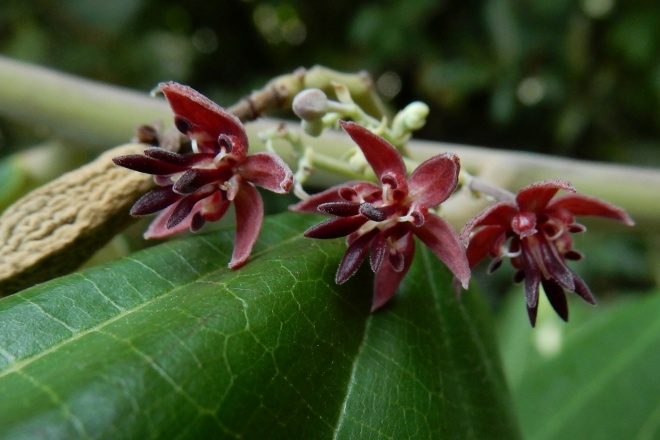 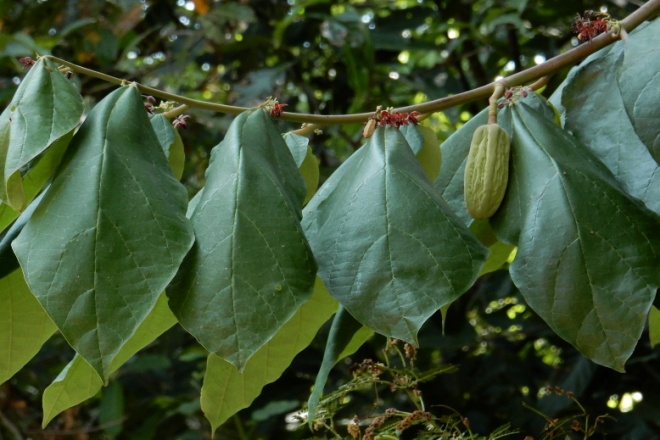 Malvaceae (ex Sterculiaceae)Theobroma cf. bicolor Bonpl.Col. 40156Malvaceae (ex Sterculiaceae)Theobroma cf. bicolor Bonpl.Col. 40156Malvaceae (ex Sterculiaceae)Theobroma cf. bicolor Bonpl.Col. 40156Mixteco de Yoloxóchitltun4 si'1ba1 swa14ña4Mixteco de Yoloxóchitltun4 si'1ba1 swa14ña4Mixteco de Yoloxóchitltun4 si'1ba1 swa14ña4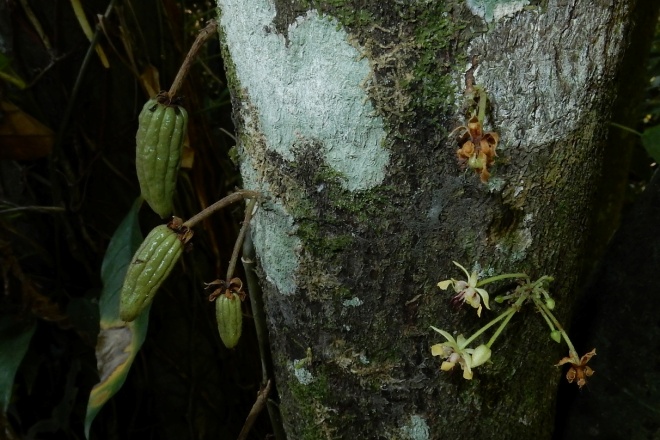 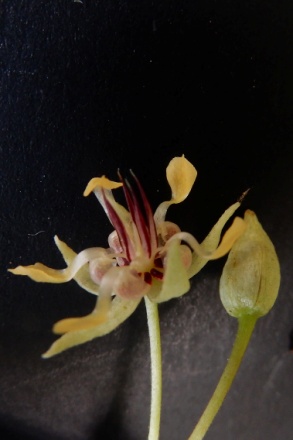 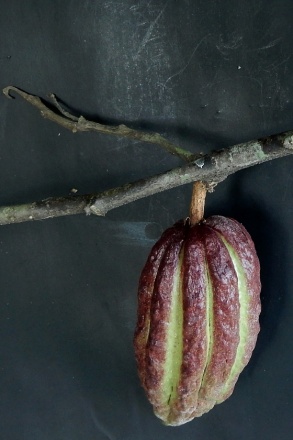 Malvaceae (ex Sterculiaceae)Theobroma cacao L.Col. 40157Malvaceae (ex Sterculiaceae)Theobroma cacao L.Col. 40157Malvaceae (ex Sterculiaceae)Theobroma cacao L.Col. 40157Mixteco de Yoloxóchitltun4 si'1ba1 kwa'4a1Mixteco de Yoloxóchitltun4 si'1ba1 kwa'4a1Mixteco de Yoloxóchitltun4 si'1ba1 kwa'4a1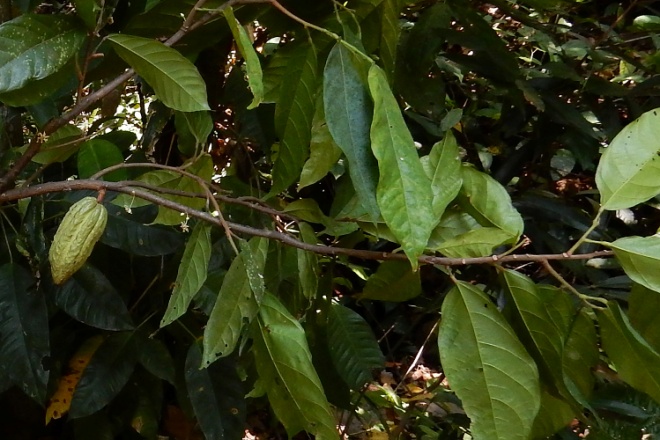 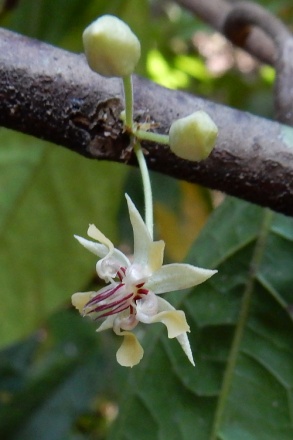 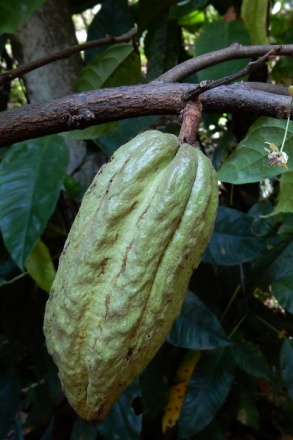 Malvaceae (ex Sterculiaceae)Theobroma cacao L.Col. 40158Malvaceae (ex Sterculiaceae)Theobroma cacao L.Col. 40158Malvaceae (ex Sterculiaceae)Theobroma cacao L.Col. 40158Mixteco de Yoloxóchitltun4 si'1ba1 kwi4i24Mixteco de Yoloxóchitltun4 si'1ba1 kwi4i24Mixteco de Yoloxóchitltun4 si'1ba1 kwi4i24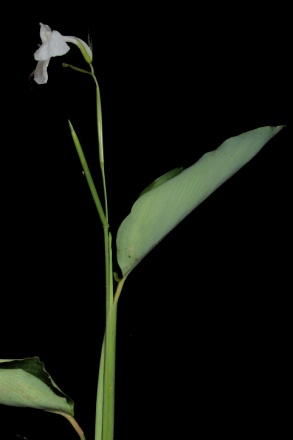 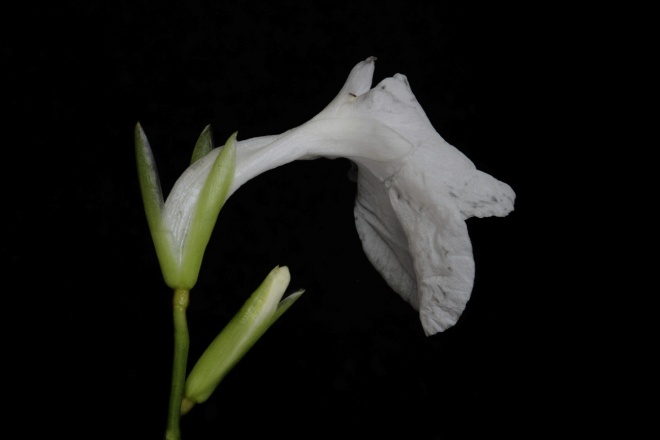 MarantaceaeMaranta arundinacea L.Col. 1783MarantaceaeMaranta arundinacea L.Col. 1783MarantaceaeMaranta arundinacea L.Col. 1783Mixteco de Yoloxóchitlyu1ku1 ti1sa'4a4 i3i2 (nombre de la planta); i3ta2 pa3lo4ma2 yu3ku4 (nombre de la flor)Mixteco de Yoloxóchitlyu1ku1 ti1sa'4a4 i3i2 (nombre de la planta); i3ta2 pa3lo4ma2 yu3ku4 (nombre de la flor)Mixteco de Yoloxóchitlyu1ku1 ti1sa'4a4 i3i2 (nombre de la planta); i3ta2 pa3lo4ma2 yu3ku4 (nombre de la flor)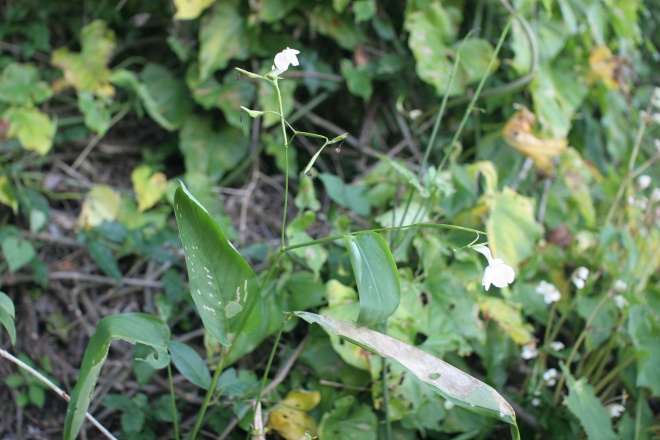 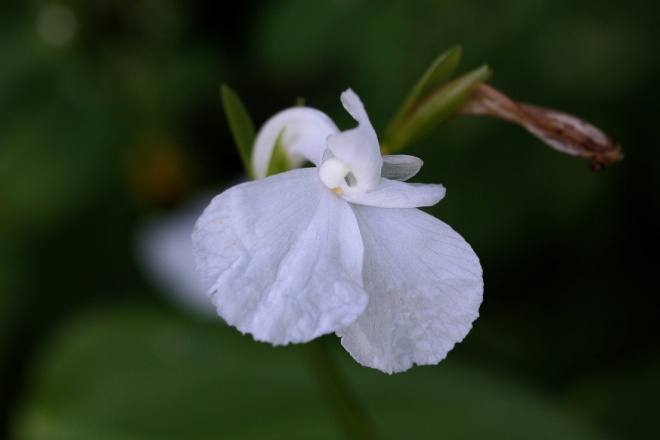 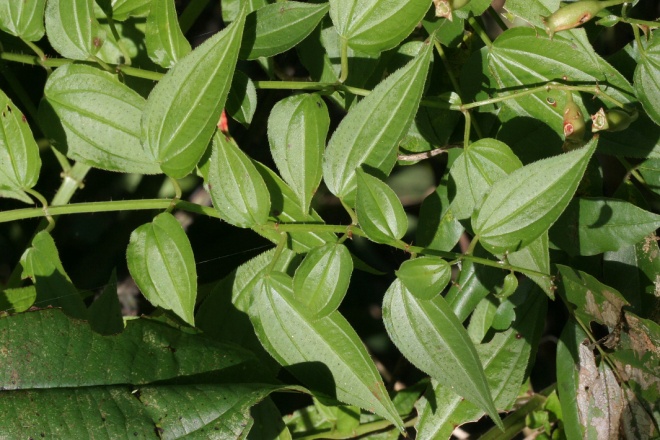 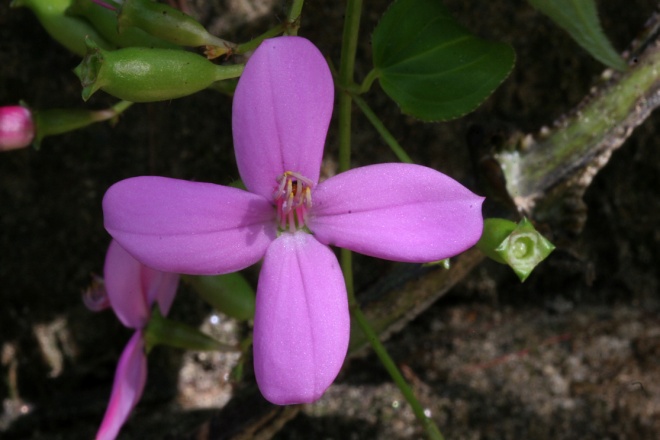 MelastomataceaeArthrostemma ciliatum Pavón ex D. DonCol. 1800, 40039MelastomataceaeArthrostemma ciliatum Pavón ex D. DonCol. 1800, 40039MelastomataceaeArthrostemma ciliatum Pavón ex D. DonCol. 1800, 40039Mixteco de Yoloxóchitlyu3ba2 ndu1xa32 i3ya4Usos: (E. Guadalupe, #40039) Hay dos tipos, uno comestible y otro no. Crece en lugares donde hay agua. Se ocupa (A. cilliatum, #40039) para preparar caldo de venado, conejo y barbacoa seca.Mixteco de Yoloxóchitlyu3ba2 ndu1xa32 i3ya4Usos: (E. Guadalupe, #40039) Hay dos tipos, uno comestible y otro no. Crece en lugares donde hay agua. Se ocupa (A. cilliatum, #40039) para preparar caldo de venado, conejo y barbacoa seca.Mixteco de Yoloxóchitlyu3ba2 ndu1xa32 i3ya4Usos: (E. Guadalupe, #40039) Hay dos tipos, uno comestible y otro no. Crece en lugares donde hay agua. Se ocupa (A. cilliatum, #40039) para preparar caldo de venado, conejo y barbacoa seca.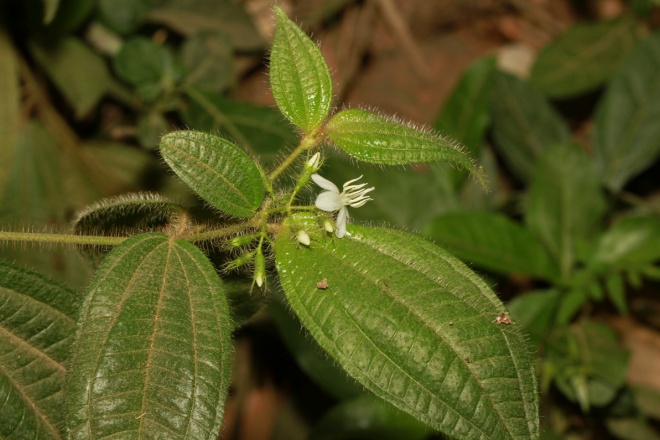 Melastomataceae	Clidemia hirta (L.) D. DonCol. 40008Description:Foto de Clidemia cf. dentata Pav. ex D. Don. de Chicontla, Puebla.Melastomataceae	Clidemia hirta (L.) D. DonCol. 40008Description:Foto de Clidemia cf. dentata Pav. ex D. Don. de Chicontla, Puebla.Melastomataceae	Clidemia hirta (L.) D. DonCol. 40008Description:Foto de Clidemia cf. dentata Pav. ex D. Don. de Chicontla, Puebla.Mixteco de Yoloxóchitltun4 nde'1e4  tu4mi4 Upper Necaxa Totonacwa'tzi:'ya'tzí:'ya'Mixteco de Yoloxóchitltun4 nde'1e4  tu4mi4 Upper Necaxa Totonacwa'tzi:'ya'tzí:'ya'Mixteco de Yoloxóchitltun4 nde'1e4  tu4mi4 Upper Necaxa Totonacwa'tzi:'ya'tzí:'ya'MelastomataceaeMiconia sp.Visto pero no colectado (quizá una Miconia sp.)MelastomataceaeMiconia sp.Visto pero no colectado (quizá una Miconia sp.)MelastomataceaeMiconia sp.Visto pero no colectado (quizá una Miconia sp.)Mixteco de Yoloxóchitltun4 nde'1e4 '1 tu4mi4Mixteco de Yoloxóchitltun4 nde'1e4 '1 tu4mi4Mixteco de Yoloxóchitltun4 nde'1e4 '1 tu4mi4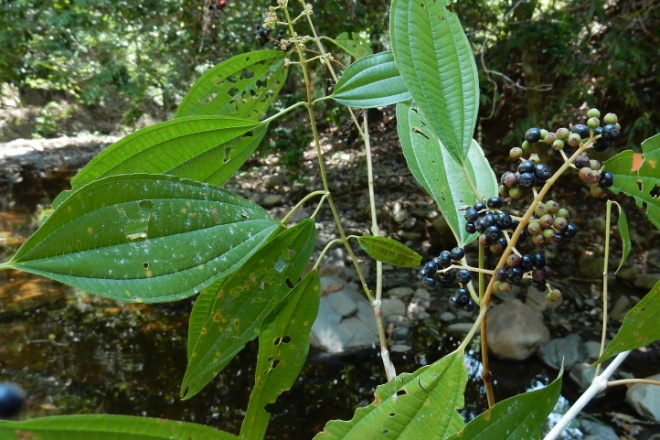 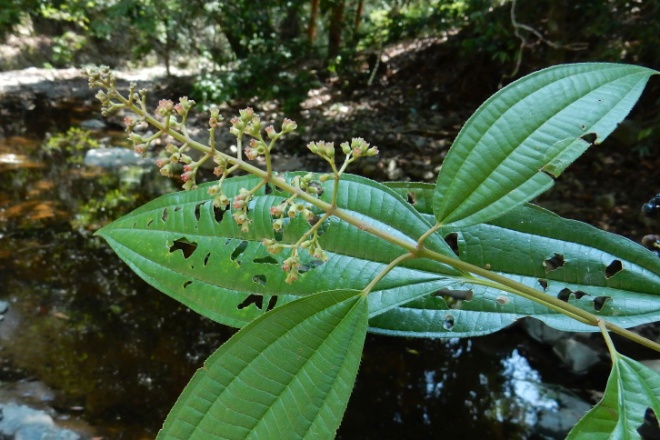 MelastomataceaeMiconia laevigata (L.) D. Don.Col.  40070MelastomataceaeMiconia laevigata (L.) D. Don.Col.  40070MelastomataceaeMiconia laevigata (L.) D. Don.Col.  40070Mixteco de Yoloxóchitltun4 nde'1e4 '1 kiu'4un4Mixteco de Yoloxóchitltun4 nde'1e4 '1 kiu'4un4Mixteco de Yoloxóchitltun4 nde'1e4 '1 kiu'4un4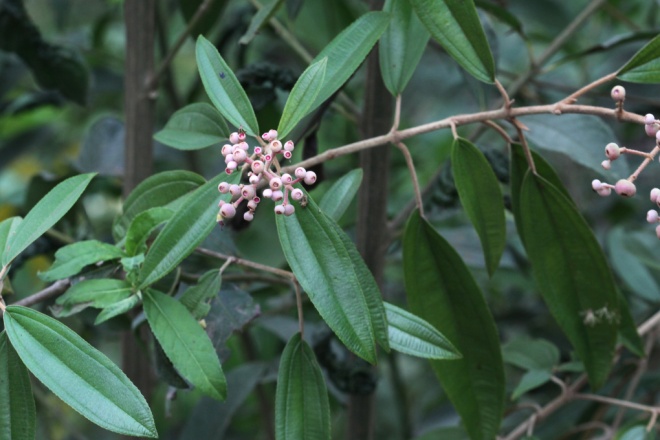 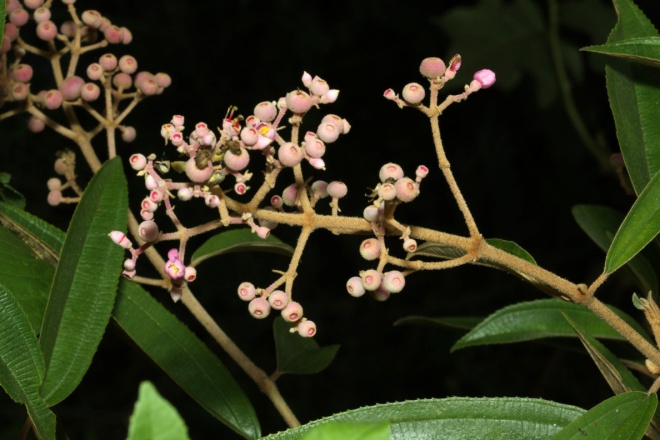 MelastomataceaeConostegia xalapensis (Bonpl.) D. Don ex DC.Col. 1902, 40012MelastomataceaeConostegia xalapensis (Bonpl.) D. Don ex DC.Col. 1902, 40012MelastomataceaeConostegia xalapensis (Bonpl.) D. Don ex DC.Col. 1902, 40012Mixteco de Yoloxóchitlnde'1e4 xa'1a1Mixteco de Yoloxóchitlnde'1e4 xa'1a1Mixteco de Yoloxóchitlnde'1e4 xa'1a1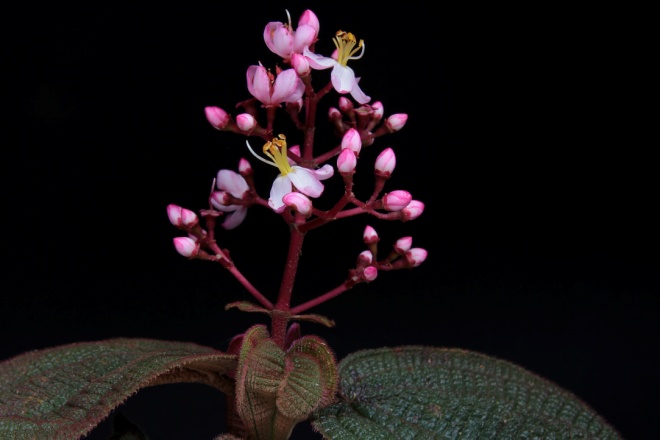 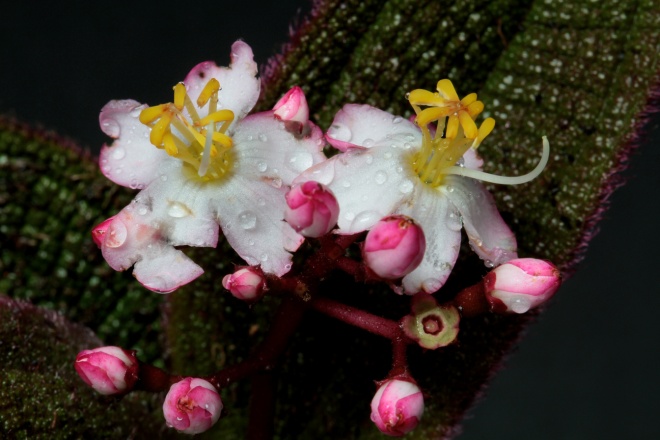 MelastomataceaeMiconia obconica Gleason & WurdackCol. F0013, F0030, 40181MelastomataceaeMiconia obconica Gleason & WurdackCol. F0013, F0030, 40181MelastomataceaeMiconia obconica Gleason & WurdackCol. F0013, F0030, 40181Mixteco de Yoloxóchitli3ta2 nde'1e4 yu3ku4 o tun4 nde'1e4 kiu'4un4 o i3ta2 nde'1e4 kiu'4un4Mixteco de Yoloxóchitli3ta2 nde'1e4 yu3ku4 o tun4 nde'1e4 kiu'4un4 o i3ta2 nde'1e4 kiu'4un4Mixteco de Yoloxóchitli3ta2 nde'1e4 yu3ku4 o tun4 nde'1e4 kiu'4un4 o i3ta2 nde'1e4 kiu'4un4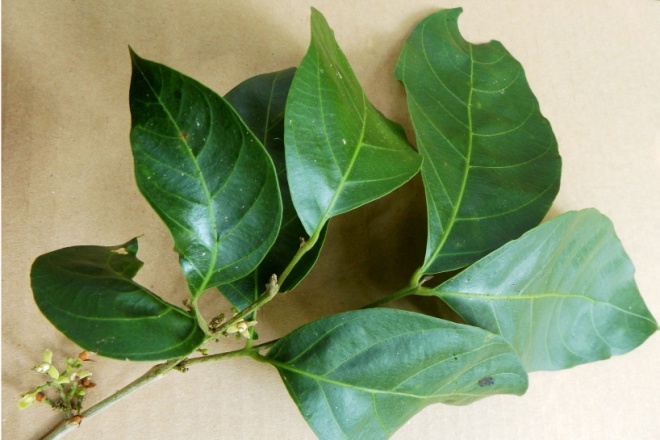 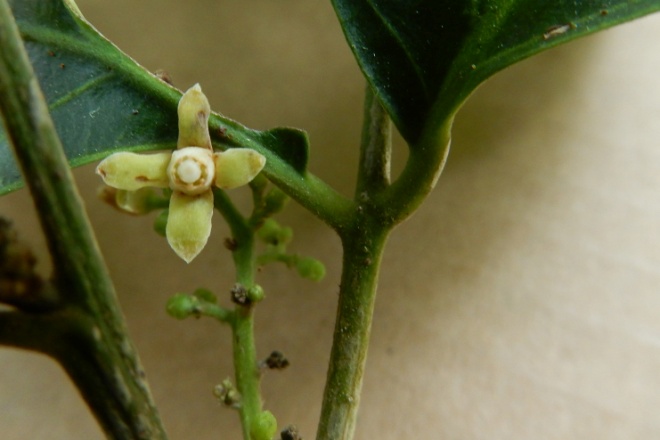 MeliaceaeGuarea sp.Col. 40026MeliaceaeGuarea sp.Col. 40026MeliaceaeGuarea sp.Col. 40026Mixteco de Yoloxóchitli3tun4 si'1bi3 ka3a2 na'4nu3Nota: Según E. Guadalupe hay tres tipos de este árbol. El más grande ocurre en los montes y los otros dos en lugares de cultivo. Sirve este, i3tun4 si'1bi3 ka3a2 na'4nu3, para poste y leña. El nombre significa "como árbol de fierro".Mixteco de Yoloxóchitli3tun4 si'1bi3 ka3a2 na'4nu3Nota: Según E. Guadalupe hay tres tipos de este árbol. El más grande ocurre en los montes y los otros dos en lugares de cultivo. Sirve este, i3tun4 si'1bi3 ka3a2 na'4nu3, para poste y leña. El nombre significa "como árbol de fierro".Mixteco de Yoloxóchitli3tun4 si'1bi3 ka3a2 na'4nu3Nota: Según E. Guadalupe hay tres tipos de este árbol. El más grande ocurre en los montes y los otros dos en lugares de cultivo. Sirve este, i3tun4 si'1bi3 ka3a2 na'4nu3, para poste y leña. El nombre significa "como árbol de fierro".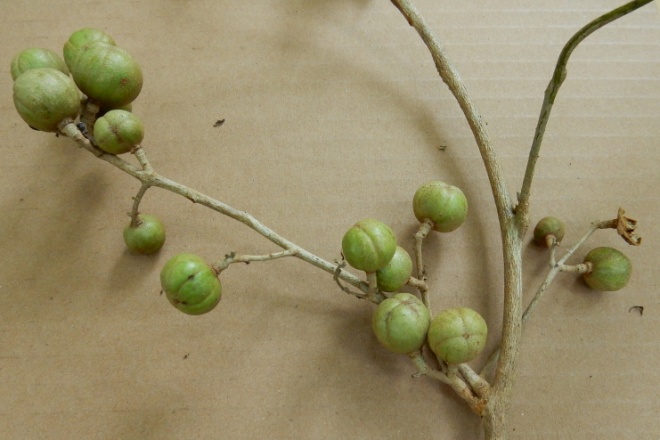 MeliaceaeGuarea sp.Col. 40026MeliaceaeGuarea sp.Col. 40026MeliaceaeGuarea sp.Col. 40026Mixteco de Yoloxóchitli3tun4 si'1bi3 ka3a2 na'4nu3Nota: Según E. Guadalupe hay tres tipos de este árbol. El más grande ocurre en los montes y los otros dos en lugares de cultivo. Sirve este, i3tun4 si'1bi3 ka3a2 na'4nu3, para poste y leña. El nombre significa "como árbol de fierro".Mixteco de Yoloxóchitli3tun4 si'1bi3 ka3a2 na'4nu3Nota: Según E. Guadalupe hay tres tipos de este árbol. El más grande ocurre en los montes y los otros dos en lugares de cultivo. Sirve este, i3tun4 si'1bi3 ka3a2 na'4nu3, para poste y leña. El nombre significa "como árbol de fierro".Mixteco de Yoloxóchitli3tun4 si'1bi3 ka3a2 na'4nu3Nota: Según E. Guadalupe hay tres tipos de este árbol. El más grande ocurre en los montes y los otros dos en lugares de cultivo. Sirve este, i3tun4 si'1bi3 ka3a2 na'4nu3, para poste y leña. El nombre significa "como árbol de fierro".MeliaceaeSwietnia humilisCol. 40192MeliaceaeSwietnia humilisCol. 40192MeliaceaeSwietnia humilisCol. 40192Mixteco de YoloxóchitlMixteco de YoloxóchitlMixteco de YoloxóchitlMeliaceaeTrichilia sp.Col. 40088MeliaceaeTrichilia sp.Col. 40088MeliaceaeTrichilia sp.Col. 40088Mixteco de Yoloxóchitli3tun4 si'1bi3 ka3a2Notas: Significa "árbol resina de fierro". Hay 4 tipos. Crece en todos lugares. Sirve para leña y poste.Mixteco de Yoloxóchitli3tun4 si'1bi3 ka3a2Notas: Significa "árbol resina de fierro". Hay 4 tipos. Crece en todos lugares. Sirve para leña y poste.Mixteco de Yoloxóchitli3tun4 si'1bi3 ka3a2Notas: Significa "árbol resina de fierro". Hay 4 tipos. Crece en todos lugares. Sirve para leña y poste.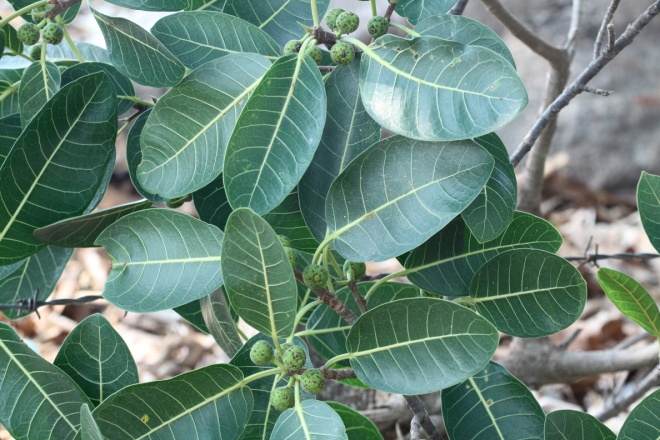 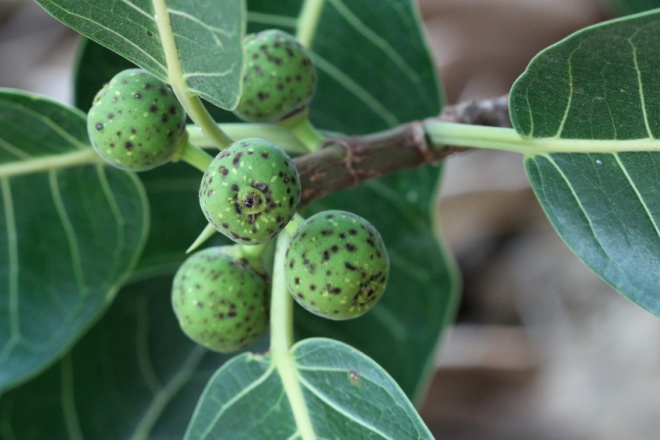 MoraceaeFicus aff. crocata (Miq.) Miq.Col. 1920, 40135MoraceaeFicus aff. crocata (Miq.) Miq.Col. 1920, 40135MoraceaeFicus aff. crocata (Miq.) Miq.Col. 1920, 40135Mixteco de Yoloxóchitltun4 tu1ñu'4u2 kwa'4a1 o tun4 tu1ñu'4u2 tu14un3Mixteco de Yoloxóchitltun4 tu1ñu'4u2 kwa'4a1 o tun4 tu1ñu'4u2 tu14un3Mixteco de Yoloxóchitltun4 tu1ñu'4u2 kwa'4a1 o tun4 tu1ñu'4u2 tu14un3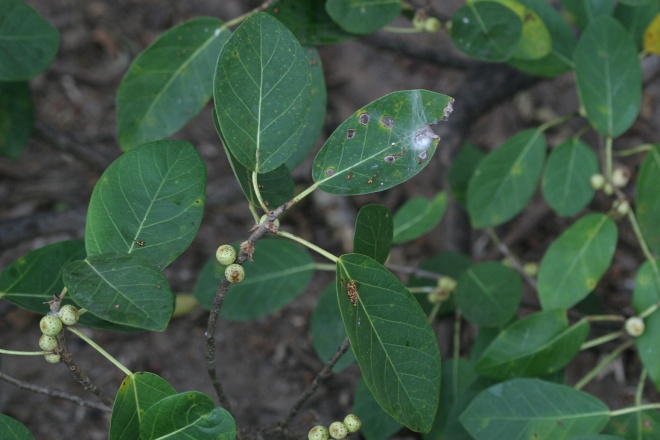 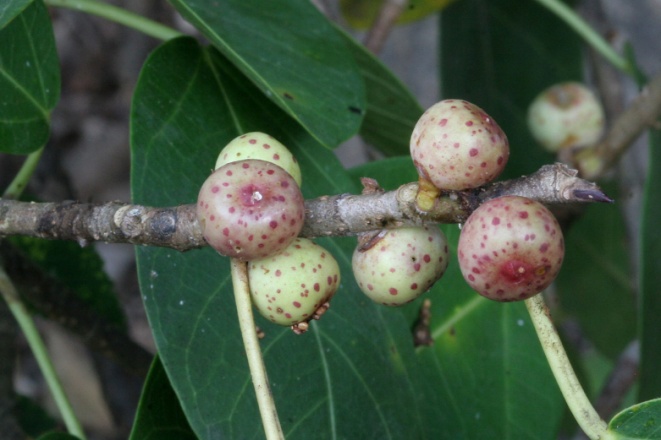 MoraceaeFicus cotinifolia KunthCol. 1852, 40143MoraceaeFicus cotinifolia KunthCol. 1852, 40143MoraceaeFicus cotinifolia KunthCol. 1852, 40143Mixteco de Yoloxóchitltu1ñu'4u2 xa'1a1Mixteco de Yoloxóchitltu1ñu'4u2 xa'1a1Mixteco de Yoloxóchitltu1ñu'4u2 xa'1a1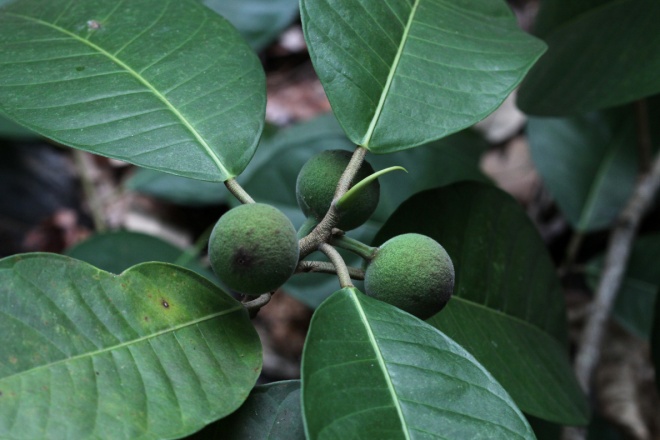 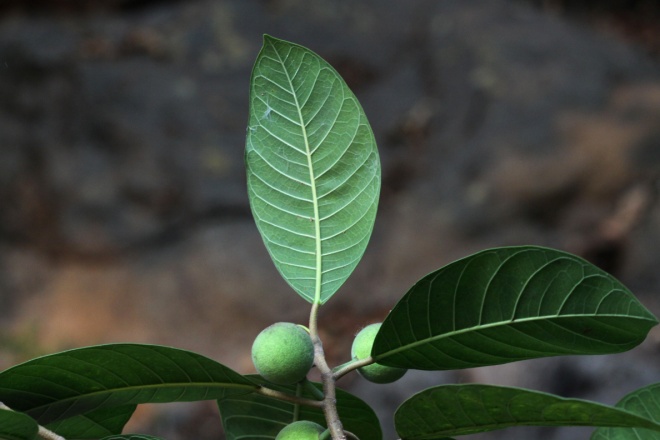 MoraceaeFicus maxima MillerCol. 1911 (?40035) (?40092), (40143)MoraceaeFicus maxima MillerCol. 1911 (?40035) (?40092), (40143)MoraceaeFicus maxima MillerCol. 1911 (?40035) (?40092), (40143)Mixteco de Yoloxóchitltu1ñu'4u2 ya3a3 o tu1ñu'4u2 ya3a3 yu3bi2Mixteco de Yoloxóchitltu1ñu'4u2 ya3a3 o tu1ñu'4u2 ya3a3 yu3bi2Mixteco de Yoloxóchitltu1ñu'4u2 ya3a3 o tu1ñu'4u2 ya3a3 yu3bi2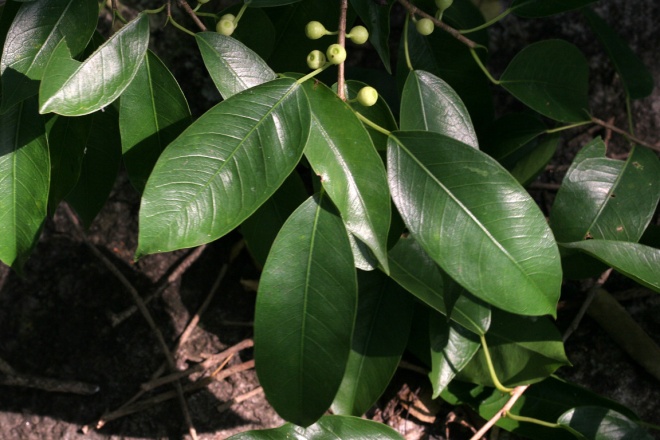 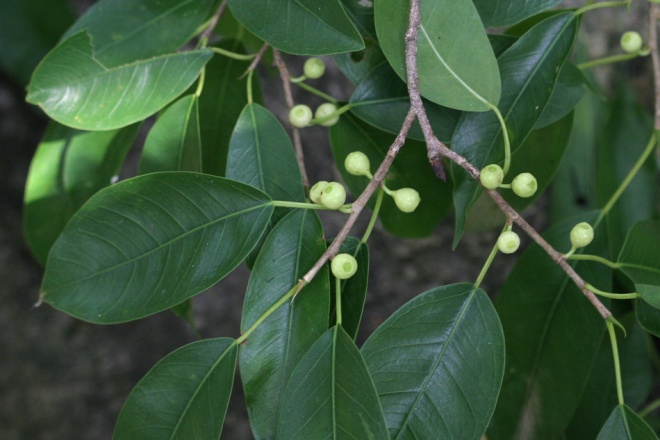 MoraceaeFicus pertusa L.Col. 1849, 40114MoraceaeFicus pertusa L.Col. 1849, 40114MoraceaeFicus pertusa L.Col. 1849, 40114Mixteco de Yoloxóchitltu1ñu'4u2 nu1ni4Mixteco de Yoloxóchitltu1ñu'4u2 nu1ni4Mixteco de Yoloxóchitltu1ñu'4u2 nu1ni4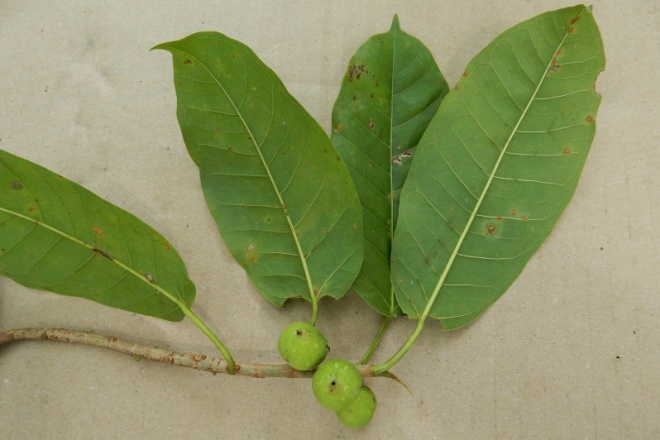 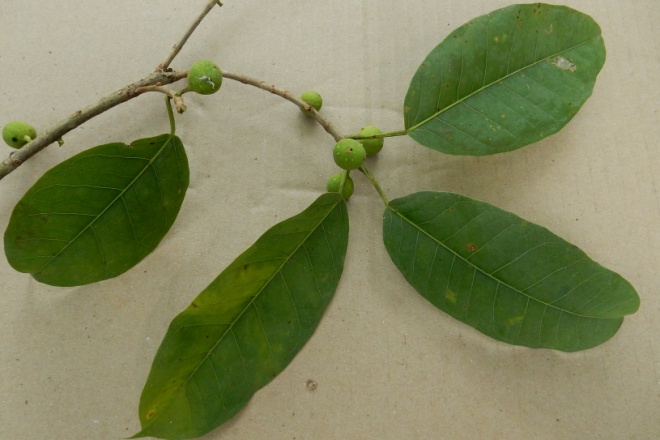 MoraceaeFicus sp.Col. 1849, 40102MoraceaeFicus sp.Col. 1849, 40102MoraceaeFicus sp.Col. 1849, 40102Mixteco de Yoloxóchitlsin nombreNotas: Sabe que es un Ficus pero no sabe el nombre en mixteco.Mixteco de Yoloxóchitlsin nombreNotas: Sabe que es un Ficus pero no sabe el nombre en mixteco.Mixteco de Yoloxóchitlsin nombreNotas: Sabe que es un Ficus pero no sabe el nombre en mixteco.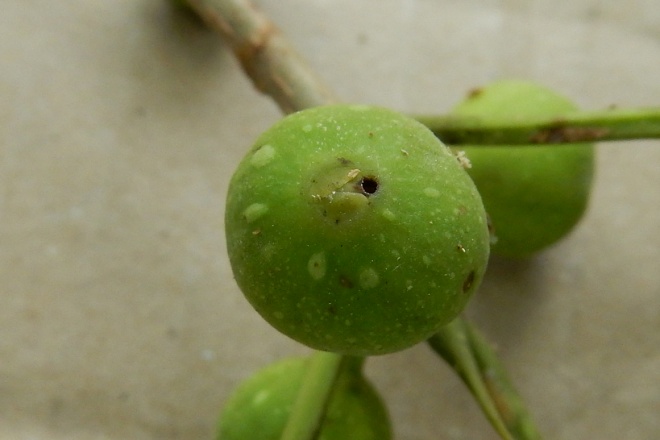 MoraceaeFicus sp.Col. 1849, 40102MoraceaeFicus sp.Col. 1849, 40102MoraceaeFicus sp.Col. 1849, 40102Mixteco de Yoloxóchitlsin nombreNotas: Sabe que es un Ficus pero no sabe el nombre en mixteco.Mixteco de Yoloxóchitlsin nombreNotas: Sabe que es un Ficus pero no sabe el nombre en mixteco.Mixteco de Yoloxóchitlsin nombreNotas: Sabe que es un Ficus pero no sabe el nombre en mixteco.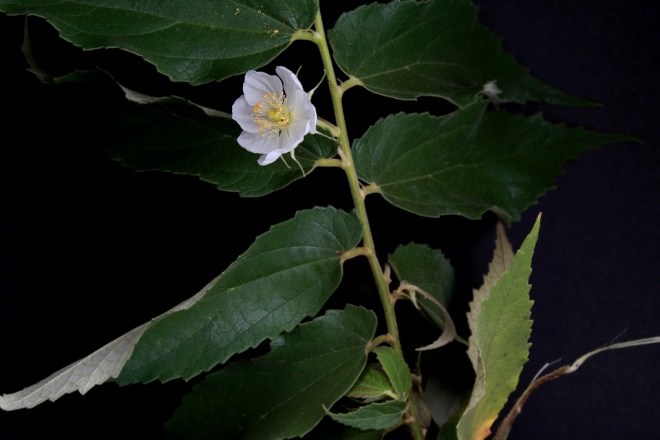 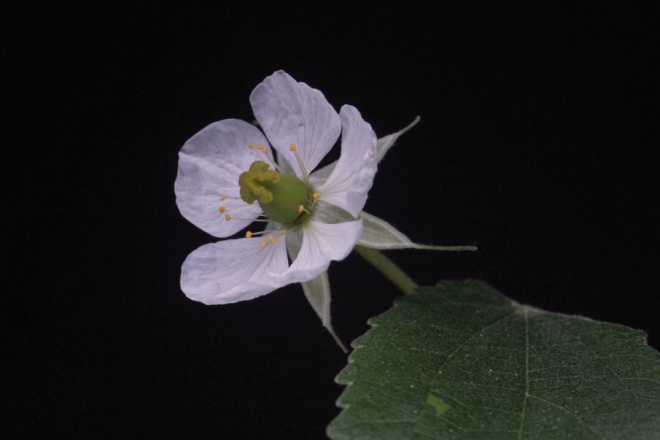 MuntingiaceaeMuntingia calabura L.Col. F0002MuntingiaceaeMuntingia calabura L.Col. F0002MuntingiaceaeMuntingia calabura L.Col. F0002Mixteco de Yoloxóchitltun4 nda3kwa2 ñu'3u2 yu3ku4 o tun4 nda3kwa2 kwa1ñu32Mixteco de Yoloxóchitltun4 nda3kwa2 ñu'3u2 yu3ku4 o tun4 nda3kwa2 kwa1ñu32Mixteco de Yoloxóchitltun4 nda3kwa2 ñu'3u2 yu3ku4 o tun4 nda3kwa2 kwa1ñu32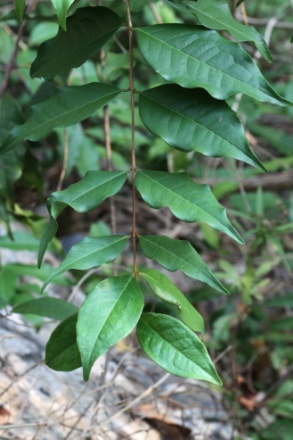 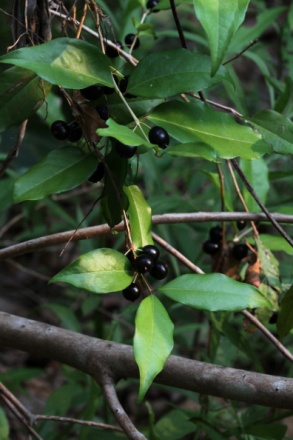 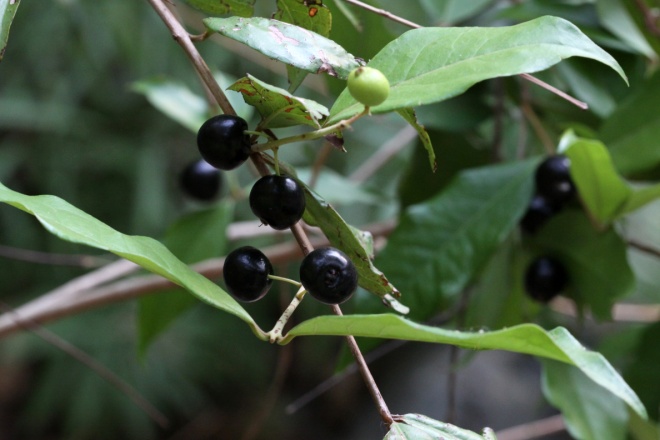 MyrtaceaeEugenia aff. oerstediana O. Berg.Col. 1909MyrtaceaeEugenia aff. oerstediana O. Berg.Col. 1909MyrtaceaeEugenia aff. oerstediana O. Berg.Col. 1909Mixteco de Yoloxóchitltun4 po'4li4 o ndu1u4 po'4li4Mixteco de Yoloxóchitltun4 po'4li4 o ndu1u4 po'4li4Mixteco de Yoloxóchitltun4 po'4li4 o ndu1u4 po'4li4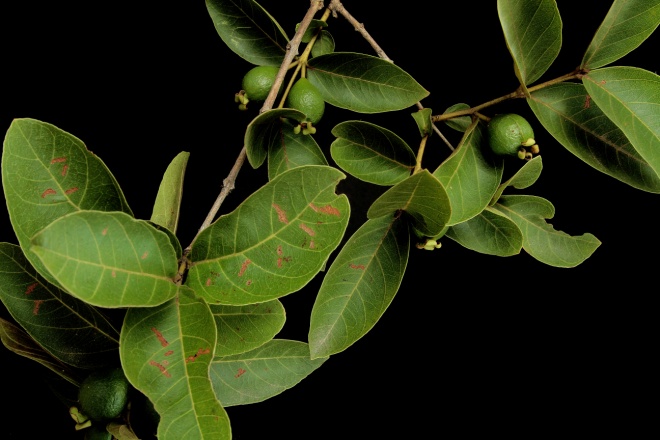 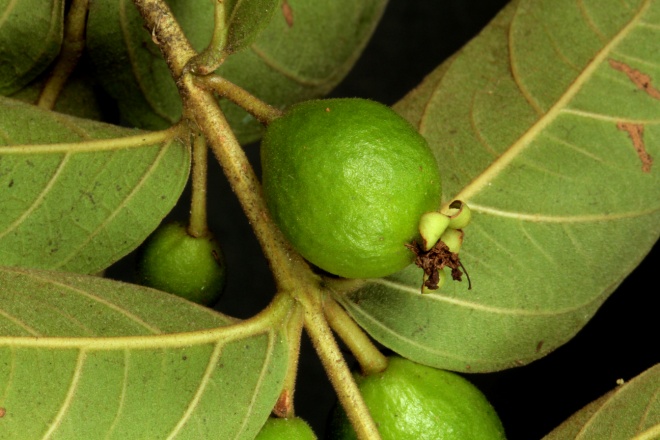 MyrtaceaePsidium guineense Sw.(fruto liso)Col. F0039MyrtaceaePsidium guineense Sw.(fruto liso)Col. F0039MyrtaceaePsidium guineense Sw.(fruto liso)Col. F0039Mixteco de Yoloxóchitlti1kwa1a4  o ti1kwa1a4 i14ni3Mixteco de Yoloxóchitlti1kwa1a4  o ti1kwa1a4 i14ni3Mixteco de Yoloxóchitlti1kwa1a4  o ti1kwa1a4 i14ni3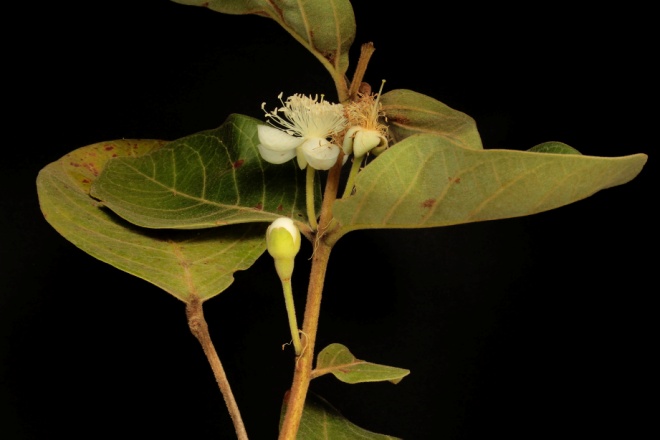 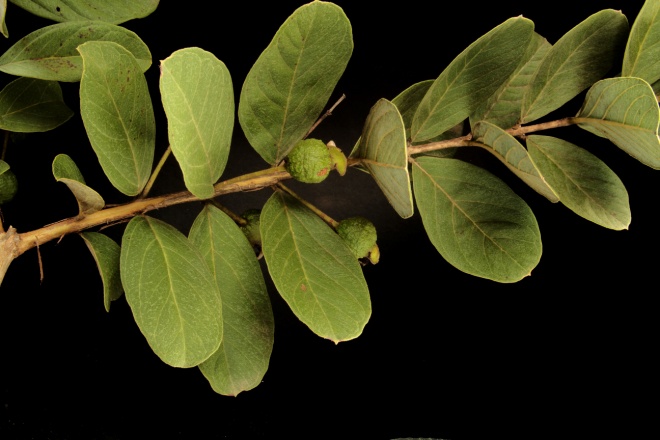 MyrtaceaePsidium guineense Sw.(fruto no liso)Col. F0040MyrtaceaePsidium guineense Sw.(fruto no liso)Col. F0040MyrtaceaePsidium guineense Sw.(fruto no liso)Col. F0040Mixteco de Yoloxóchitlti1kwa1a4  o ti1kwa1a4 i14ni3Mixteco de Yoloxóchitlti1kwa1a4  o ti1kwa1a4 i14ni3Mixteco de Yoloxóchitlti1kwa1a4  o ti1kwa1a4 i14ni3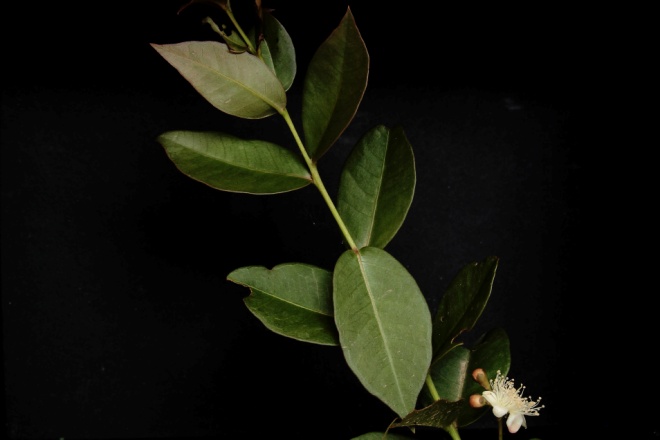 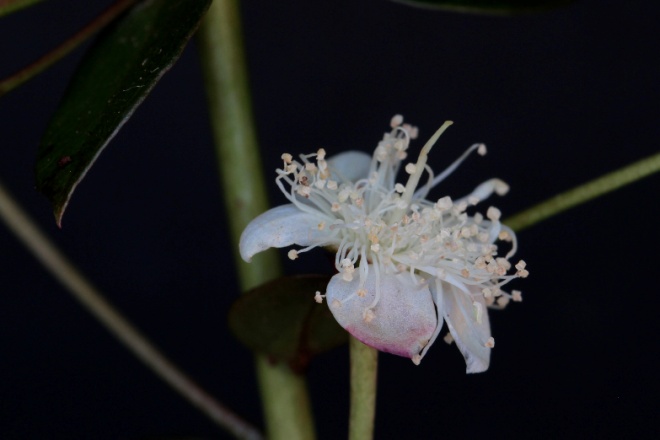 MyrtaceaePsidium salutare var. salutareCol. F0025, 40043MyrtaceaePsidium salutare var. salutareCol. F0025, 40043MyrtaceaePsidium salutare var. salutareCol. F0025, 40043Mixteco de Yoloxóchitlti1kwa1a4 i14ni3Mixteco de Yoloxóchitlti1kwa1a4 i14ni3Mixteco de Yoloxóchitlti1kwa1a4 i14ni3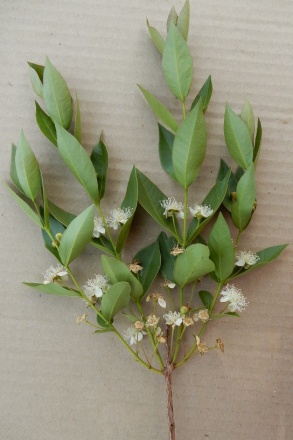 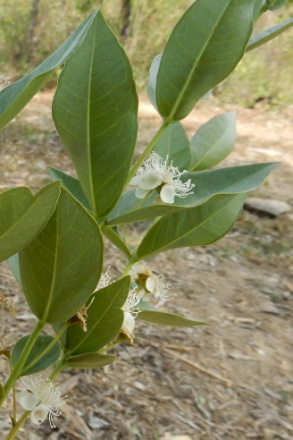 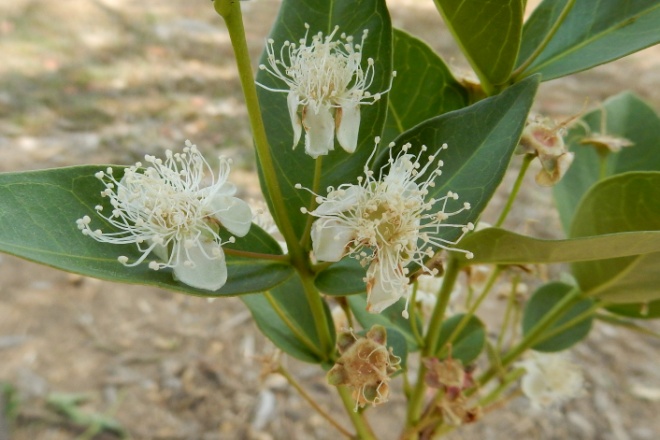 MyrtaceaePsidium salutare var. salutareCol. F0025, 40043MyrtaceaePsidium salutare var. salutareCol. F0025, 40043MyrtaceaePsidium salutare var. salutareCol. F0025, 40043Mixteco de Yoloxóchitlti1kwa1a4 i14ni3Mixteco de Yoloxóchitlti1kwa1a4 i14ni3Mixteco de Yoloxóchitlti1kwa1a4 i14ni3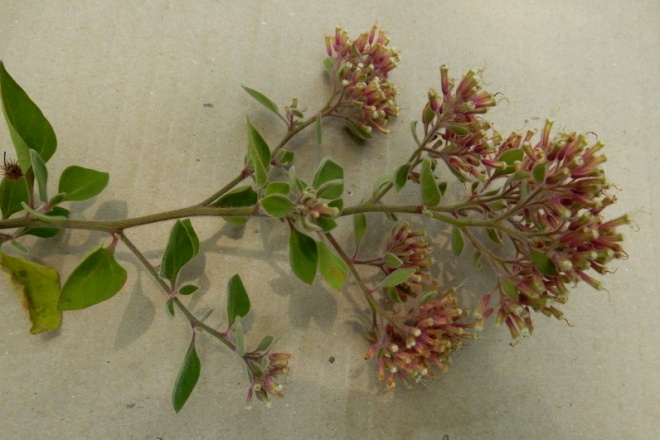 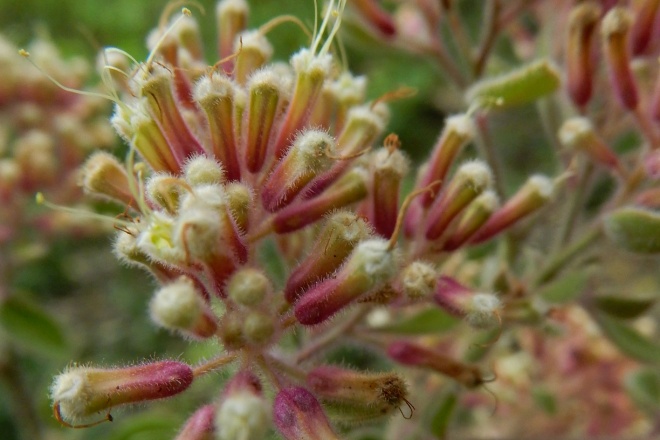 NyctaginaceaeSalpianthus sp.Col. 40096Nota: Hay 4 Salpianthus documentados en Guerrero:1) S. arenarius 2) S. macrodonthus3) S. purpurascens4) S. standleyiNyctaginaceaeSalpianthus sp.Col. 40096Nota: Hay 4 Salpianthus documentados en Guerrero:1) S. arenarius 2) S. macrodonthus3) S. purpurascens4) S. standleyiNyctaginaceaeSalpianthus sp.Col. 40096Nota: Hay 4 Salpianthus documentados en Guerrero:1) S. arenarius 2) S. macrodonthus3) S. purpurascens4) S. standleyiMixteco de Yoloxóchitlndu3ku2 ndi1bi4 tio1o4Usos: Es remedio para hinchazón y para calentura. Se hierve la rama y se baña el paciente en agua tibia.Mixteco de Yoloxóchitlndu3ku2 ndi1bi4 tio1o4Usos: Es remedio para hinchazón y para calentura. Se hierve la rama y se baña el paciente en agua tibia.Mixteco de Yoloxóchitlndu3ku2 ndi1bi4 tio1o4Usos: Es remedio para hinchazón y para calentura. Se hierve la rama y se baña el paciente en agua tibia.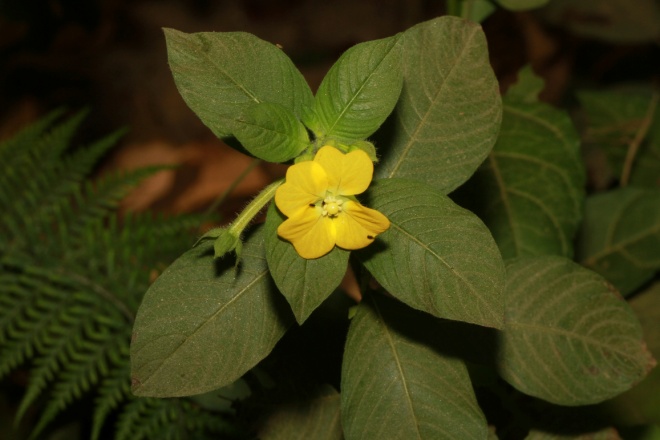 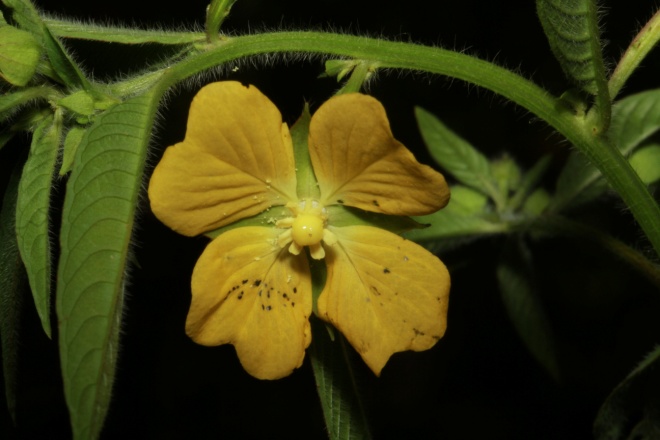 OnagraceaeLudwigia octovalvis (Jacq.) P. H. RavenCol. 40011OnagraceaeLudwigia octovalvis (Jacq.) P. H. RavenCol. 40011OnagraceaeLudwigia octovalvis (Jacq.) P. H. RavenCol. 40011Mixteco de YoloxóchitlI3ta2 ndo'1yo3Usos:Nota: El nombre significa 'flor pantano'Mixteco de YoloxóchitlI3ta2 ndo'1yo3Usos:Nota: El nombre significa 'flor pantano'Mixteco de YoloxóchitlI3ta2 ndo'1yo3Usos:Nota: El nombre significa 'flor pantano'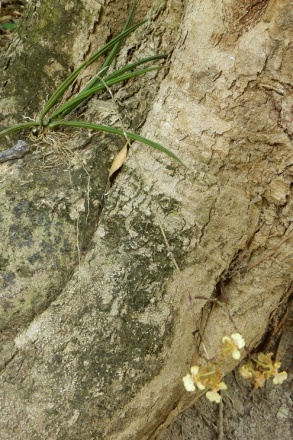 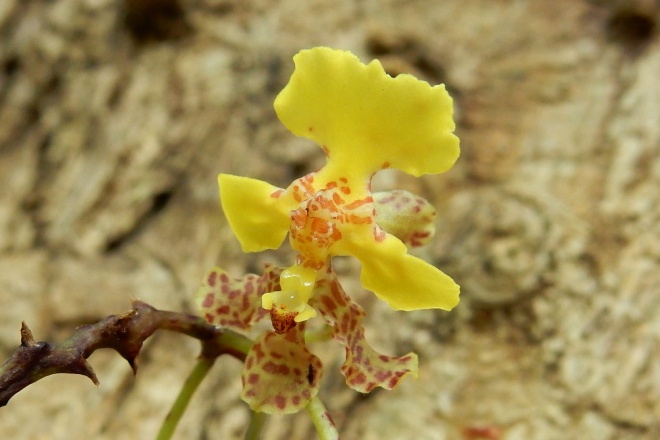 OrchidaceaeTrichocentrum brachyphyllum (Lindl.) R. JiménezCol. 40050OrchidaceaeTrichocentrum brachyphyllum (Lindl.) R. JiménezCol. 40050OrchidaceaeTrichocentrum brachyphyllum (Lindl.) R. JiménezCol. 40050Mixteco de Yoloxóchitli3ta2 ya3bi4 nda'3a4 i3tun4Usos: Significa 'flor de maguey de (las ramas de) los árboles'. Hay como cinco tipos. Crecen encima de los árboles. Sirven para adorno para el altar, para los santos.Mixteco de Yoloxóchitli3ta2 ya3bi4 nda'3a4 i3tun4Usos: Significa 'flor de maguey de (las ramas de) los árboles'. Hay como cinco tipos. Crecen encima de los árboles. Sirven para adorno para el altar, para los santos.Mixteco de Yoloxóchitli3ta2 ya3bi4 nda'3a4 i3tun4Usos: Significa 'flor de maguey de (las ramas de) los árboles'. Hay como cinco tipos. Crecen encima de los árboles. Sirven para adorno para el altar, para los santos.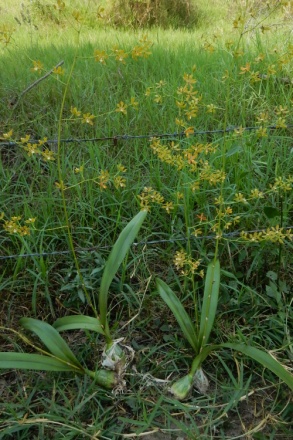 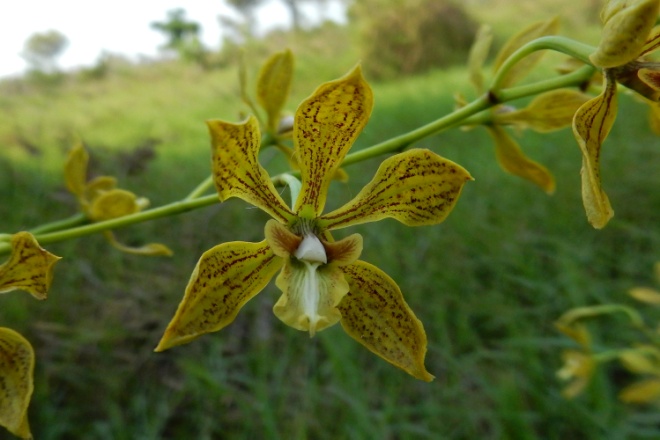 OrchidaceaeEncyclia rzedowskiana Soto ArenasCol. 40044, 40117OrchidaceaeEncyclia rzedowskiana Soto ArenasCol. 40044, 40117OrchidaceaeEncyclia rzedowskiana Soto ArenasCol. 40044, 40117Mixteco de Yoloxóchitlti1xa'1a1 ya3bi4 nda'3a4 i3tun4 o i3ta2 ya3bi4 nda'3a4 i3tun4Mixteco de Yoloxóchitlti1xa'1a1 ya3bi4 nda'3a4 i3tun4 o i3ta2 ya3bi4 nda'3a4 i3tun4Mixteco de Yoloxóchitlti1xa'1a1 ya3bi4 nda'3a4 i3tun4 o i3ta2 ya3bi4 nda'3a4 i3tun4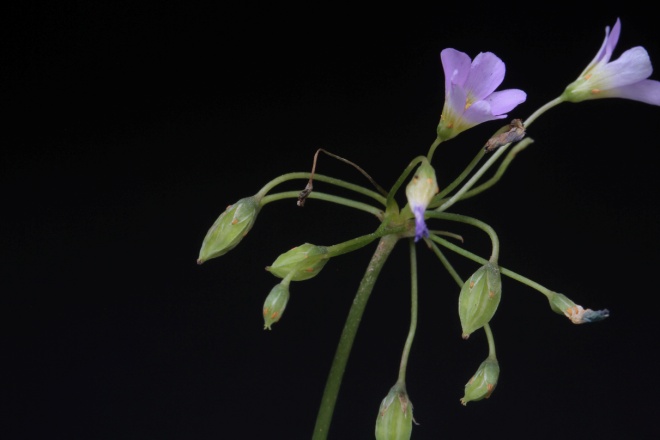 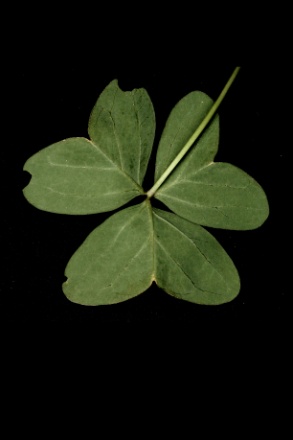 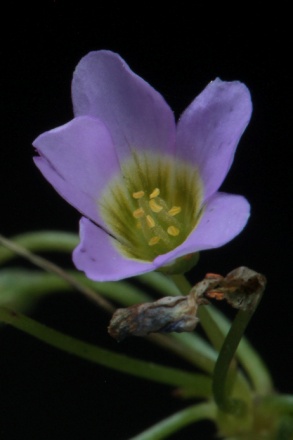 OxalidaceaeOxalis sp. (cf. latifolia and gaelottii)Col. F0007OxalidaceaeOxalis sp. (cf. latifolia and gaelottii)Col. F0007OxalidaceaeOxalis sp. (cf. latifolia and gaelottii)Col. F0007Mixteco de Yoloxóchitli3a2 i3ya4Mixteco de Yoloxóchitli3a2 i3ya4Mixteco de Yoloxóchitli3a2 i3ya4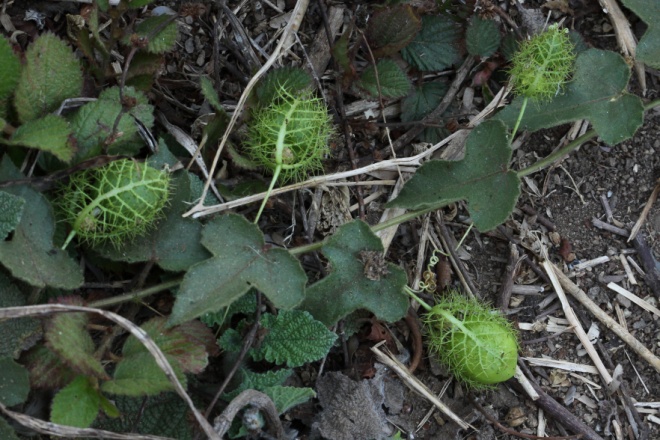 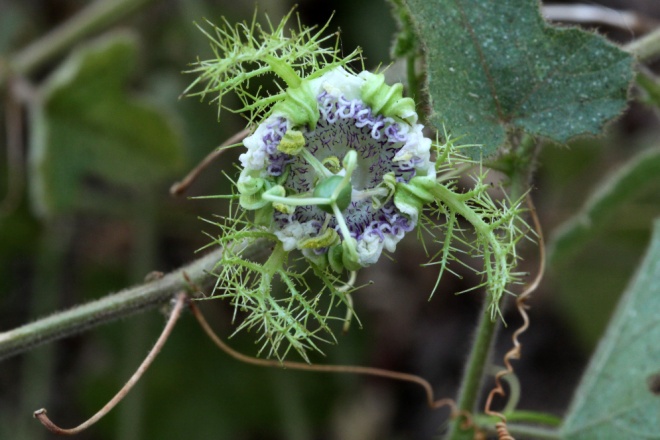 PassifloraceaePassiflora foetida L.Col. 1927PassifloraceaePassiflora foetida L.Col. 1927PassifloraceaePassiflora foetida L.Col. 1927Mixteco de Yoloxóchitltio3o2 yu3ku4Mixteco de Yoloxóchitltio3o2 yu3ku4Mixteco de Yoloxóchitltio3o2 yu3ku4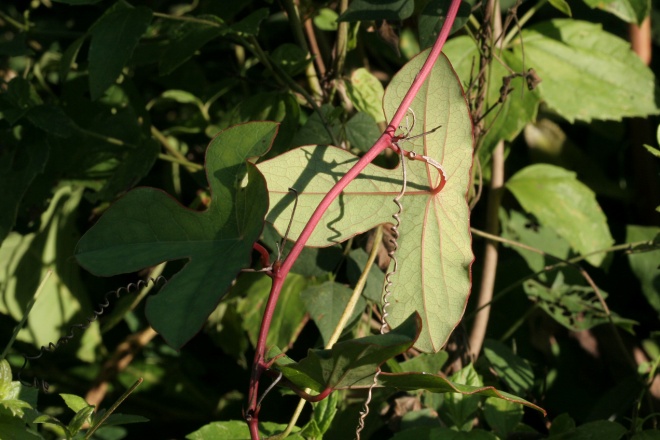 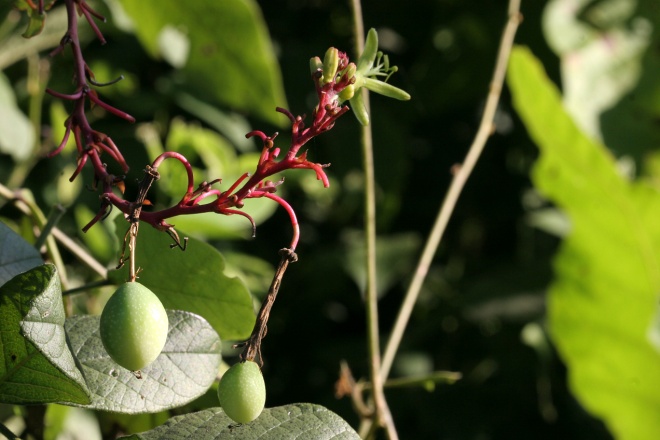 PassifloraceaePassiflora viridiflora Cav.Col. 1815 (40116)PassifloraceaePassiflora viridiflora Cav.Col. 1815 (40116)PassifloraceaePassiflora viridiflora Cav.Col. 1815 (40116)Mixteco de Yoloxóchitlkwi1yo'1o4 ya'3mi2 xi1ni4 ti1ma'4a2 ondu1u4 sa'1a3 i3na2Mixteco de Yoloxóchitlkwi1yo'1o4 ya'3mi2 xi1ni4 ti1ma'4a2 ondu1u4 sa'1a3 i3na2Mixteco de Yoloxóchitlkwi1yo'1o4 ya'3mi2 xi1ni4 ti1ma'4a2 ondu1u4 sa'1a3 i3na2FALTA COLECTAR Y FOTOGRAFIARFALTA COLECTAR Y FOTOGRAFIARFALTA COLECTAR Y FOTOGRAFIARFALTA COLECTAR Y FOTOGRAFIARFALTA COLECTAR Y FOTOGRAFIARFALTA COLECTAR Y FOTOGRAFIARFALTA COLECTAR Y FOTOGRAFIARFALTA COLECTAR Y FOTOGRAFIARFALTA COLECTAR Y FOTOGRAFIARFALTA COLECTAR Y FOTOGRAFIARPiperaceaePiper sanctum (Miq.) Schlectendahl (= Piper papantlense)Falta colectarPiperaceaePiper sanctum (Miq.) Schlectendahl (= Piper papantlense)Falta colectarPiperaceaePiper sanctum (Miq.) Schlectendahl (= Piper papantlense)Falta colectarMixteco de Yoloxóchitlndia14ndo1o4 o yu3ba2 ndia14ndo1o4Mixteco de Yoloxóchitlndia14ndo1o4 o yu3ba2 ndia14ndo1o4Mixteco de Yoloxóchitlndia14ndo1o4 o yu3ba2 ndia14ndo1o4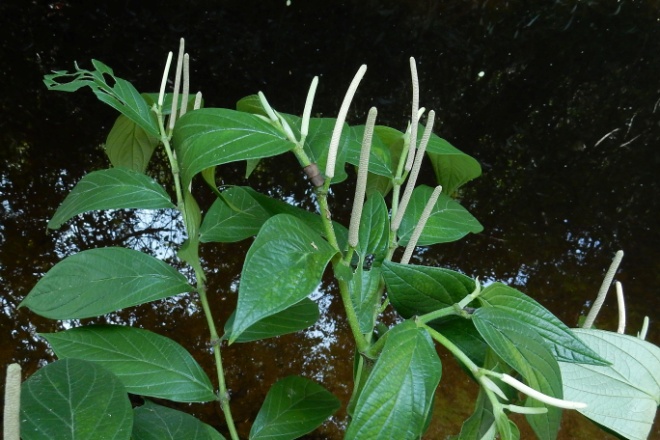 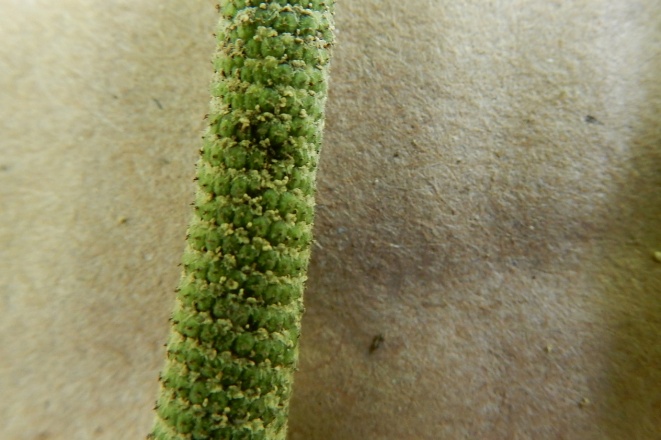 PiperaceaePiper sp.Falta colectarPiperaceaePiper sp.Falta colectarPiperaceaePiper sp.Falta colectarMixteco de Yoloxóchitli3tun4 ndia14ndo1o4 yu3ku4Nota: Se clasifica con los P. sanctumMixteco de Yoloxóchitli3tun4 ndia14ndo1o4 yu3ku4Nota: Se clasifica con los P. sanctumMixteco de Yoloxóchitli3tun4 ndia14ndo1o4 yu3ku4Nota: Se clasifica con los P. sanctum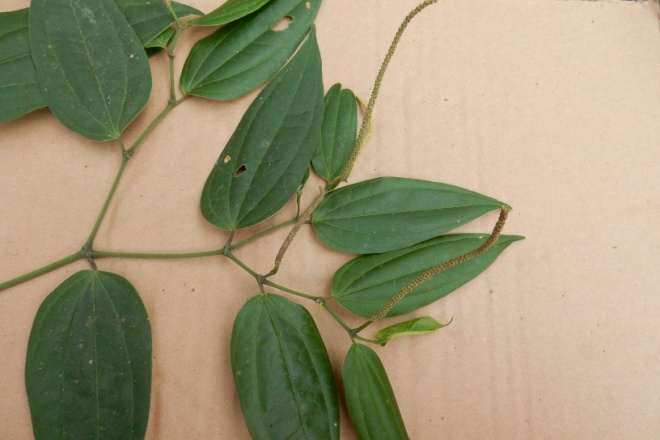 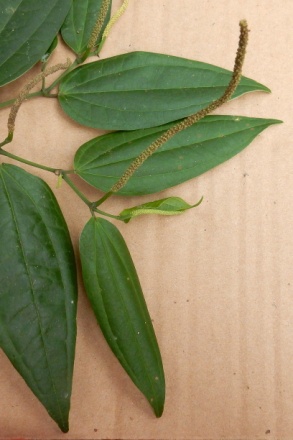 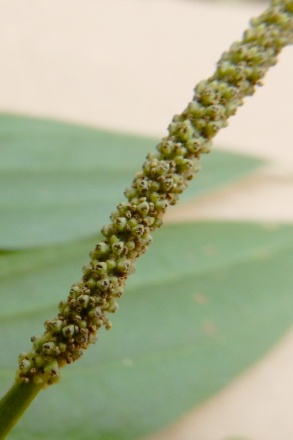 PiperaceaePiper sp.Col. 40084PiperaceaePiper sp.Col. 40084PiperaceaePiper sp.Col. 40084Mixteco de Yoloxóchitli3tun4 nda3kwa2 ñu'3u2 tu14un3Nota: Significa "árbol de majagua de lumbre negro". Hay solamente un tipo. Crece en las orillas de los arroyos. Sirve para calentura. Se corta la rama con hoja, Se hierve y se bsaña en agua tibia.Mixteco de Yoloxóchitli3tun4 nda3kwa2 ñu'3u2 tu14un3Nota: Significa "árbol de majagua de lumbre negro". Hay solamente un tipo. Crece en las orillas de los arroyos. Sirve para calentura. Se corta la rama con hoja, Se hierve y se bsaña en agua tibia.Mixteco de Yoloxóchitli3tun4 nda3kwa2 ñu'3u2 tu14un3Nota: Significa "árbol de majagua de lumbre negro". Hay solamente un tipo. Crece en las orillas de los arroyos. Sirve para calentura. Se corta la rama con hoja, Se hierve y se bsaña en agua tibia.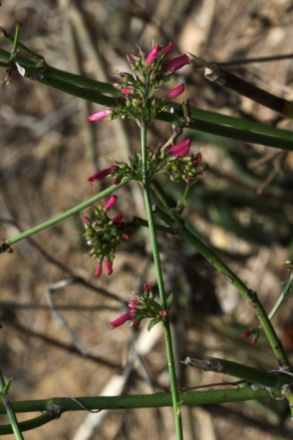 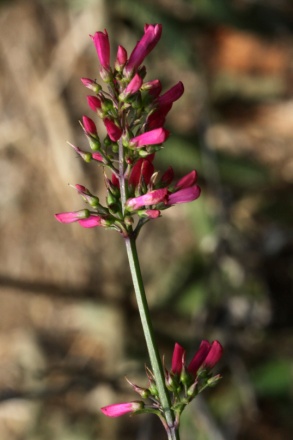 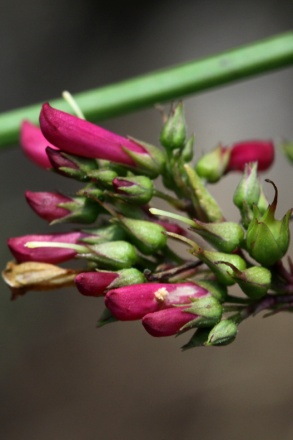 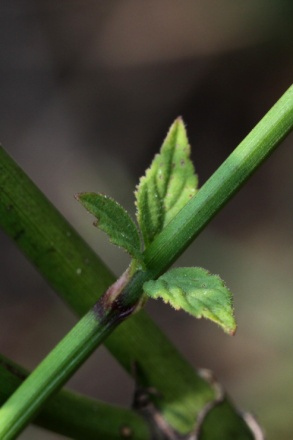 PlantaginaceaeRusselia coccinea (L.) WettsteinCol. 1939PlantaginaceaeRusselia coccinea (L.) WettsteinCol. 1939PlantaginaceaeRusselia coccinea (L.) WettsteinCol. 1939Mixteco de Yoloxóchitlsin nombreMixteco de Yoloxóchitlsin nombreMixteco de Yoloxóchitlsin nombre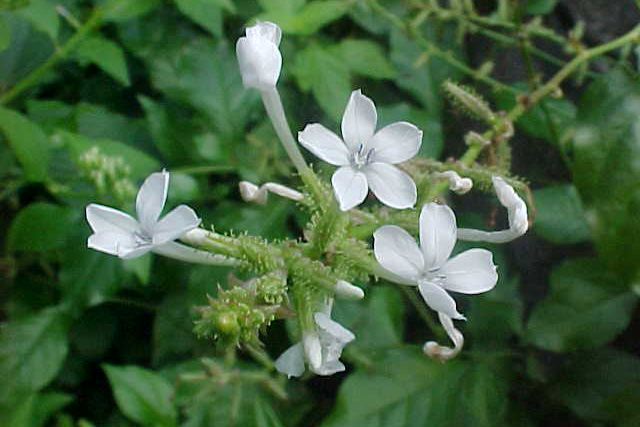 Falta fotografiarFalta fotografiarFalta fotografiarFalta fotografiarPlubagaceaePlumbago scandens L.Col. 40056PlubagaceaePlumbago scandens L.Col. 40056PlubagaceaePlumbago scandens L.Col. 40056Mixteco de Yoloxóchitlyu1ku1 ku4tu1pi324Usos: Se machaca la raíz y se aplica a la sarna. Para tratar la caspa se mezcla la raíz machacada con agüita y se lava el cabello. Hay que ser muy cuidadoso que el agua con que se lava el cabello (la raíz machacada y hervida) no entre al ojo porque dicen que puede bien dejar a uno ciego.  Los niños cortan la flor y le quitan los estambres, dejando un pequeño apertura en la base del tubo. Se sopla por el hueco para que emita un sonido pequeño y agudo que da nombre a la flor.Mixteco de Yoloxóchitlyu1ku1 ku4tu1pi324Usos: Se machaca la raíz y se aplica a la sarna. Para tratar la caspa se mezcla la raíz machacada con agüita y se lava el cabello. Hay que ser muy cuidadoso que el agua con que se lava el cabello (la raíz machacada y hervida) no entre al ojo porque dicen que puede bien dejar a uno ciego.  Los niños cortan la flor y le quitan los estambres, dejando un pequeño apertura en la base del tubo. Se sopla por el hueco para que emita un sonido pequeño y agudo que da nombre a la flor.Mixteco de Yoloxóchitlyu1ku1 ku4tu1pi324Usos: Se machaca la raíz y se aplica a la sarna. Para tratar la caspa se mezcla la raíz machacada con agüita y se lava el cabello. Hay que ser muy cuidadoso que el agua con que se lava el cabello (la raíz machacada y hervida) no entre al ojo porque dicen que puede bien dejar a uno ciego.  Los niños cortan la flor y le quitan los estambres, dejando un pequeño apertura en la base del tubo. Se sopla por el hueco para que emita un sonido pequeño y agudo que da nombre a la flor.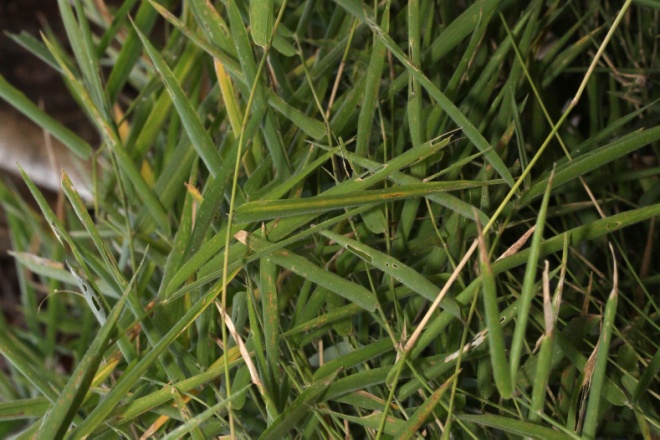 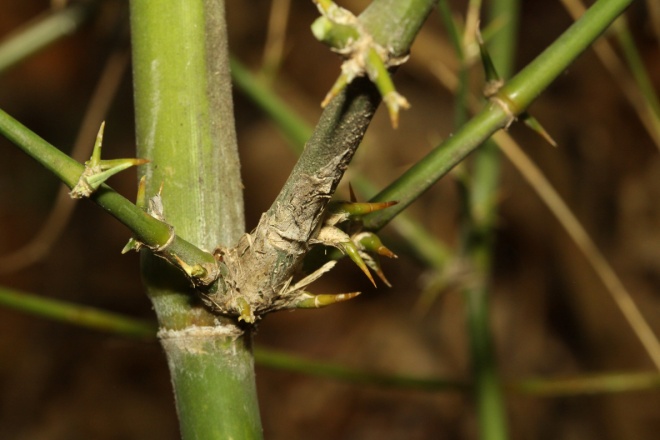 PoaceaeGuadua paniculata Monroy Col. 1925PoaceaeGuadua paniculata Monroy Col. 1925PoaceaeGuadua paniculata Monroy Col. 1925Mixteco de Yoloxóchitltun4 i3in4 o tun4 i3in4 be'3e3Mixteco de Yoloxóchitltun4 i3in4 o tun4 i3in4 be'3e3Mixteco de Yoloxóchitltun4 i3in4 o tun4 i3in4 be'3e3PoaceaePendienteCol. 40163PoaceaePendienteCol. 40163PoaceaePendienteCol. 40163Mixteco de Yoloxóchitlndu3ku4 ti1yo4  o ndu3ku4 ti1yo4o24Mixteco de Yoloxóchitlndu3ku4 ti1yo4  o ndu3ku4 ti1yo4o24Mixteco de Yoloxóchitlndu3ku4 ti1yo4  o ndu3ku4 ti1yo4o24PoaceaePendienteCol. 40164PoaceaePendienteCol. 40164PoaceaePendienteCol. 40164Mixteco de Yoloxóchitlti1yo4  o ti1yo4o24Nota: Hay dos tipos, verde y morado. Este es el verde.Mixteco de Yoloxóchitlti1yo4  o ti1yo4o24Nota: Hay dos tipos, verde y morado. Este es el verde.Mixteco de Yoloxóchitlti1yo4  o ti1yo4o24Nota: Hay dos tipos, verde y morado. Este es el verde.PoaceaePendienteCol. 40180PoaceaePendienteCol. 40180PoaceaePendienteCol. 40180Mixteco de Yoloxóchitli3ta2 be'3e3Mixteco de Yoloxóchitli3ta2 be'3e3Mixteco de Yoloxóchitli3ta2 be'3e3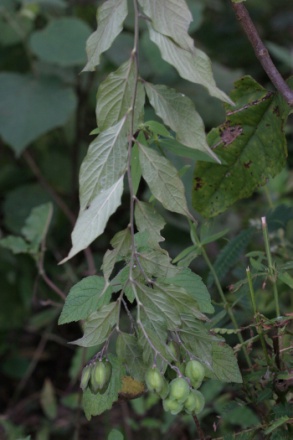 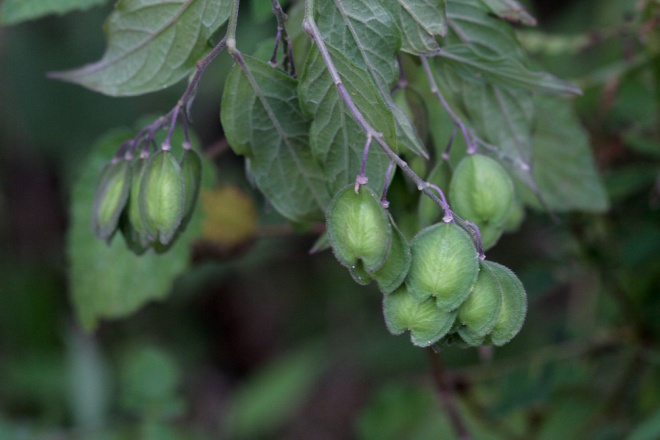 PolygalaceaeHebecarpa sp.Col. 1831PolygalaceaeHebecarpa sp.Col. 1831PolygalaceaeHebecarpa sp.Col. 1831Mixteco de Yoloxóchitlyu1ku1 ti1tu'4un4 na'4nu3Mixteco de Yoloxóchitlyu1ku1 ti1tu'4un4 na'4nu3Mixteco de Yoloxóchitlyu1ku1 ti1tu'4un4 na'4nu3Polygalaceae ?PendienteCol. 40179Polygalaceae ?PendienteCol. 40179Polygalaceae ?PendienteCol. 40179Mixteco de Yoloxóchitli3ta2 nde'3e4 i14ni3 kui'4un4Mixteco de Yoloxóchitli3ta2 nde'3e4 i14ni3 kui'4un4Mixteco de Yoloxóchitli3ta2 nde'3e4 i14ni3 kui'4un4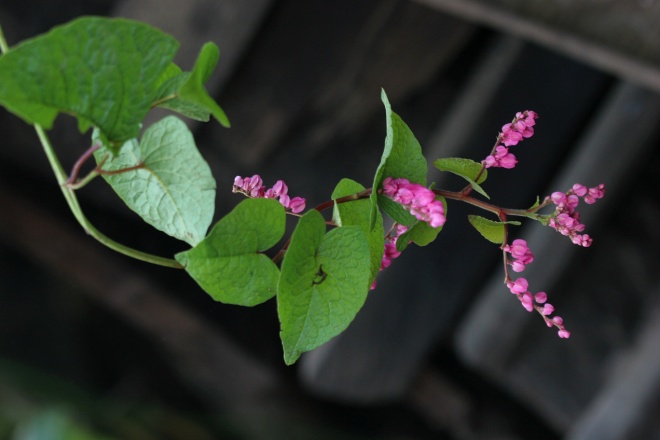 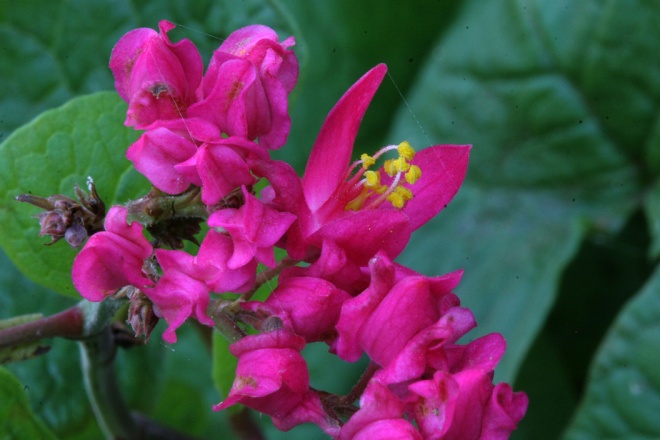 PolygonaceaeAntigonon leptopus Hook. & Arn.Col. 1804PolygonaceaeAntigonon leptopus Hook. & Arn.Col. 1804PolygonaceaeAntigonon leptopus Hook. & Arn.Col. 1804Mixteco de Yoloxóchitli3ta2 kwi1yo'1o4 ndi1i42Mixteco de Yoloxóchitli3ta2 kwi1yo'1o4 ndi1i42Mixteco de Yoloxóchitli3ta2 kwi1yo'1o4 ndi1i42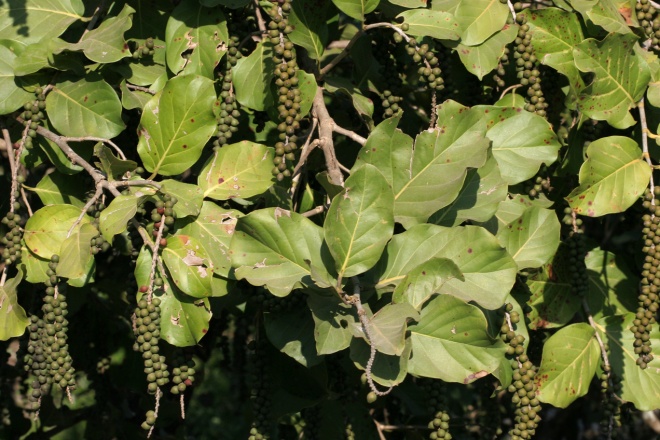 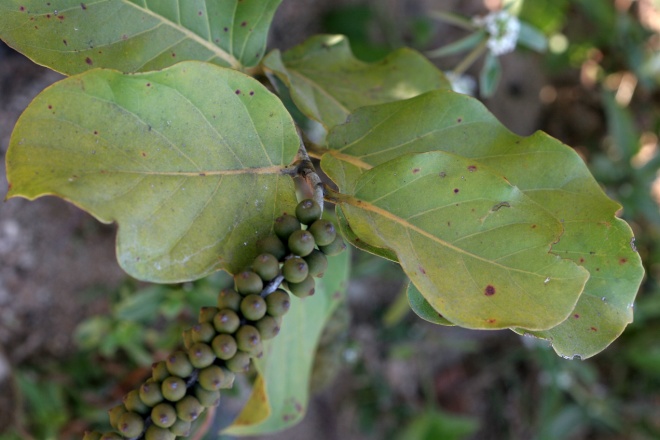 PolygonaceaeCoccoloba sp.Col. 1882PolygonaceaeCoccoloba sp.Col. 1882PolygonaceaeCoccoloba sp.Col. 1882Mixteco de Yoloxóchitltun4 tu1te'4e4Mixteco de Yoloxóchitltun4 tu1te'4e4Mixteco de Yoloxóchitltun4 tu1te'4e4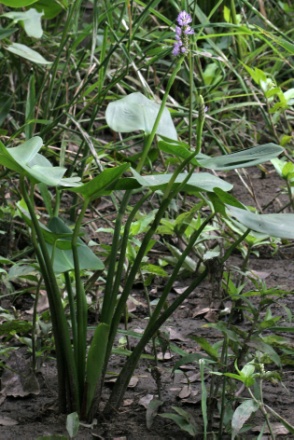 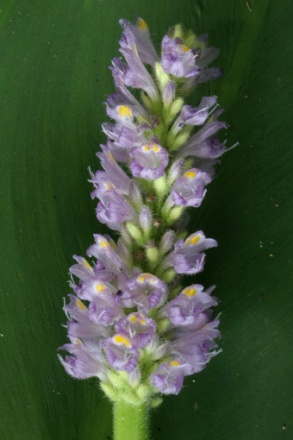 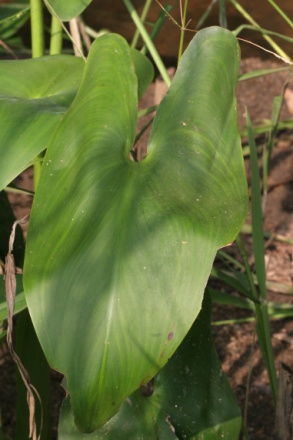 PontideraceaePontederia sagittata L.Col. 1868, 40093PontideraceaePontederia sagittata L.Col. 1868, 40093PontideraceaePontederia sagittata L.Col. 1868, 40093Mixteco de Yoloxóchitli3ta2 ko'1yo1 o ko'1yo1 ndo'1yo3(flor lirio o lirio del pantano)Mixteco de Yoloxóchitli3ta2 ko'1yo1 o ko'1yo1 ndo'1yo3(flor lirio o lirio del pantano)Mixteco de Yoloxóchitli3ta2 ko'1yo1 o ko'1yo1 ndo'1yo3(flor lirio o lirio del pantano)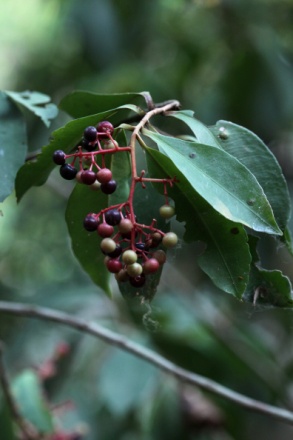 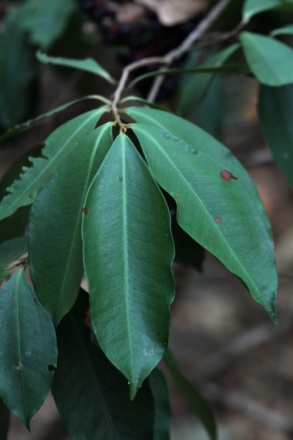 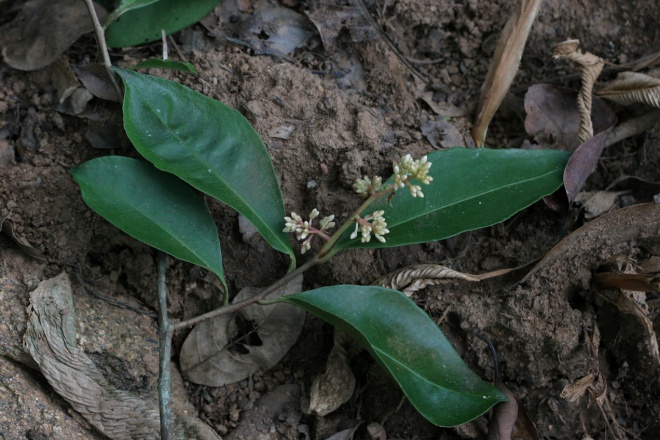 PrimulaceaeArdisia compressa KunthCol. 1869, 1910, 40031, 40046Nota: En la colecta de 40031, Ardisia sp., E. Guadalupe dijo:Significa "palo de capulín de arroyo." Hay cuatro tipos: Esta es el ta1ni1, el kiu'4un4 (montañoso), el xa'1a1 (azúl) y el i14ni3 (llano). Crece en los arroyos. Es comestibles el fruto. Lo coupa para agua fresca y para boli de hielo.40046: Prob. A. compressa pero quizá A. rarescens Standl.PrimulaceaeArdisia compressa KunthCol. 1869, 1910, 40031, 40046Nota: En la colecta de 40031, Ardisia sp., E. Guadalupe dijo:Significa "palo de capulín de arroyo." Hay cuatro tipos: Esta es el ta1ni1, el kiu'4un4 (montañoso), el xa'1a1 (azúl) y el i14ni3 (llano). Crece en los arroyos. Es comestibles el fruto. Lo coupa para agua fresca y para boli de hielo.40046: Prob. A. compressa pero quizá A. rarescens Standl.PrimulaceaeArdisia compressa KunthCol. 1869, 1910, 40031, 40046Nota: En la colecta de 40031, Ardisia sp., E. Guadalupe dijo:Significa "palo de capulín de arroyo." Hay cuatro tipos: Esta es el ta1ni1, el kiu'4un4 (montañoso), el xa'1a1 (azúl) y el i14ni3 (llano). Crece en los arroyos. Es comestibles el fruto. Lo coupa para agua fresca y para boli de hielo.40046: Prob. A. compressa pero quizá A. rarescens Standl.Mixteco de Yoloxóchitltun4 nde’1e4 yu3bi2Mixteco de Yoloxóchitltun4 nde’1e4 yu3bi2Mixteco de Yoloxóchitltun4 nde’1e4 yu3bi2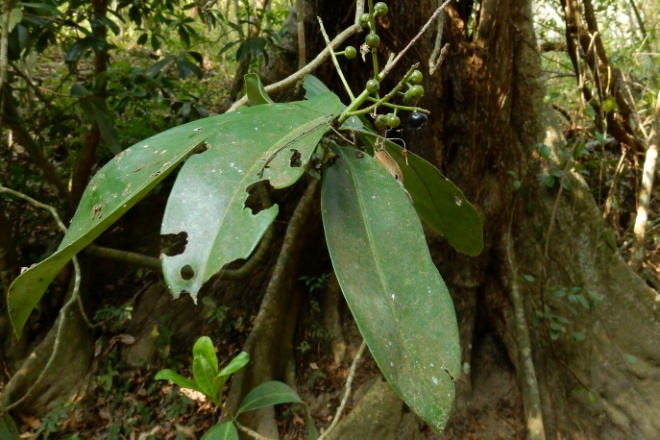 PrimulaceaeArdisia sp.Col. 40047PrimulaceaeArdisia sp.Col. 40047PrimulaceaeArdisia sp.Col. 40047Mixteco de Yoloxóchitltun4 nde’1e4 kwi4i24Tipos: Significa "palo de capulín verde". Hay cinco tipos. Crecen en los rios o arroyos de la parte alta de la montaña. El árbol da madera para leña, los frutos sólo los pájaros se los comen.Mixteco de Yoloxóchitltun4 nde’1e4 kwi4i24Tipos: Significa "palo de capulín verde". Hay cinco tipos. Crecen en los rios o arroyos de la parte alta de la montaña. El árbol da madera para leña, los frutos sólo los pájaros se los comen.Mixteco de Yoloxóchitltun4 nde’1e4 kwi4i24Tipos: Significa "palo de capulín verde". Hay cinco tipos. Crecen en los rios o arroyos de la parte alta de la montaña. El árbol da madera para leña, los frutos sólo los pájaros se los comen.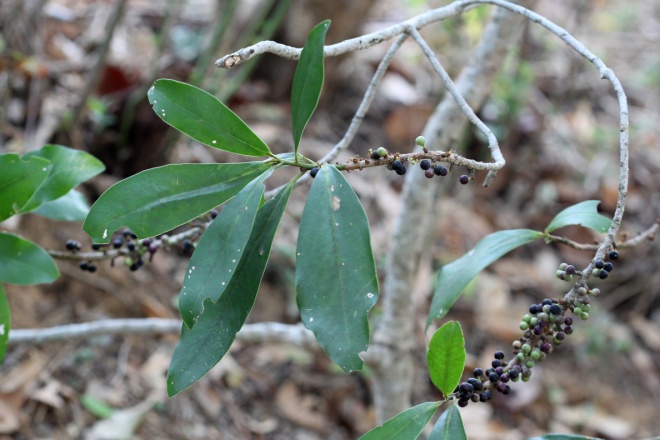 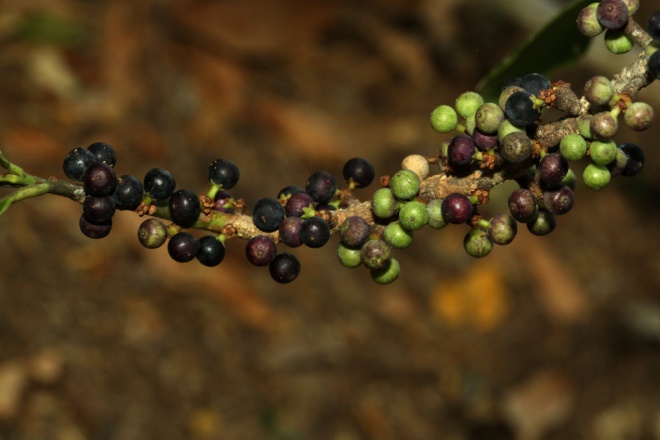 PrimulaceaeMyrsine aff. juergensenii (Mez) Ricketson & PipolyCol. 1924PrimulaceaeMyrsine aff. juergensenii (Mez) Ricketson & PipolyCol. 1924PrimulaceaeMyrsine aff. juergensenii (Mez) Ricketson & PipolyCol. 1924Mixteco de Yoloxóchitltun4 nde'1e4 yu3bi2 o nde'1e4 i3ya4 yu3bi2Mixteco de Yoloxóchitltun4 nde'1e4 yu3bi2 o nde'1e4 i3ya4 yu3bi2Mixteco de Yoloxóchitltun4 nde'1e4 yu3bi2 o nde'1e4 i3ya4 yu3bi2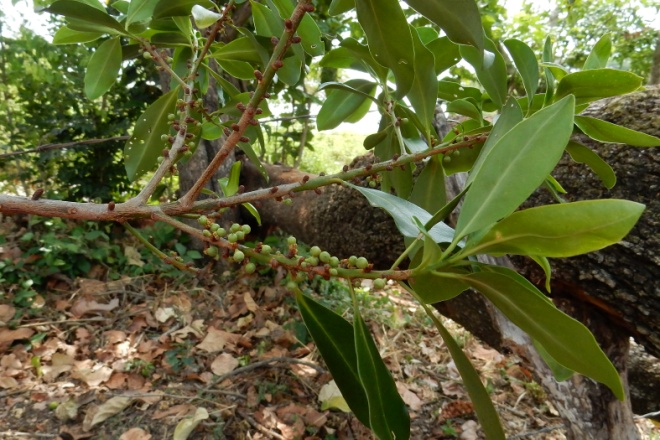 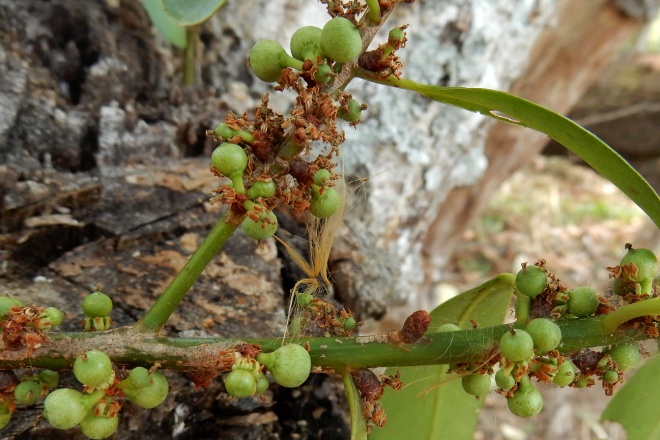 PrimulaceaeMyrsine juergensenii (Mez) Ricketson & PipolyCol. 40078PrimulaceaeMyrsine juergensenii (Mez) Ricketson & PipolyCol. 40078PrimulaceaeMyrsine juergensenii (Mez) Ricketson & PipolyCol. 40078Mixteco de Yoloxóchitli3tun4 tu1yu4u4Mixteco de Yoloxóchitli3tun4 tu1yu4u4Mixteco de Yoloxóchitli3tun4 tu1yu4u4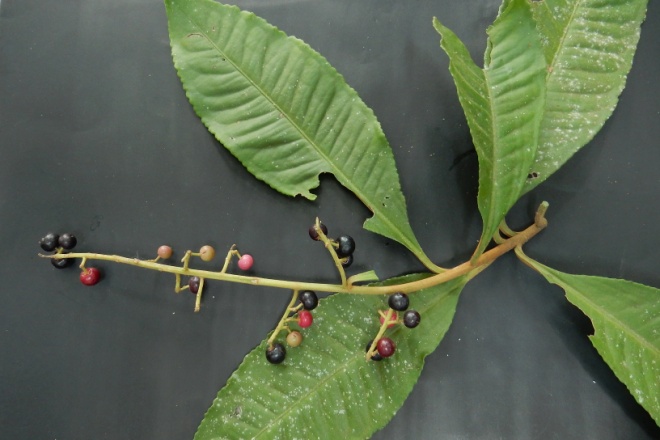 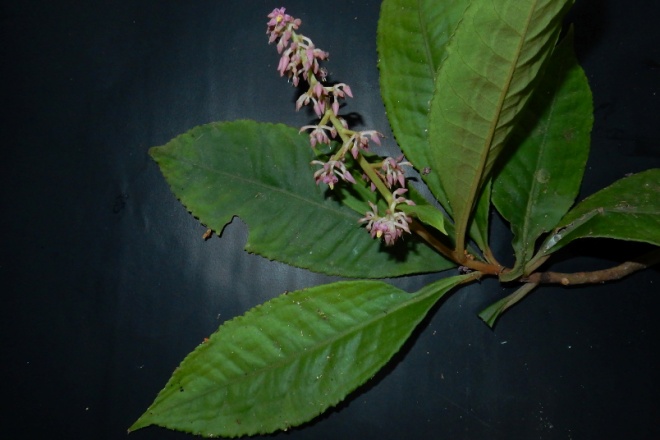 PrimulaceaeParathesis cf. donnell-smithii MezCol. 40145PrimulaceaeParathesis cf. donnell-smithii MezCol. 40145PrimulaceaeParathesis cf. donnell-smithii MezCol. 40145Mixteco de Yoloxóchitlnde'1e4 na'4nu3 yu3bi2Mixteco de Yoloxóchitlnde'1e4 na'4nu3 yu3bi2Mixteco de Yoloxóchitlnde'1e4 na'4nu3 yu3bi2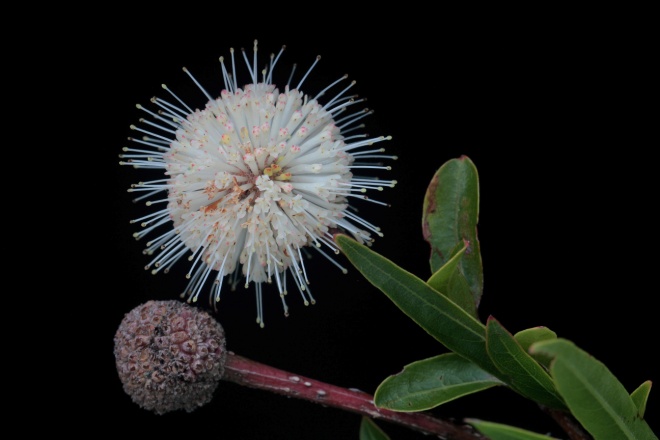 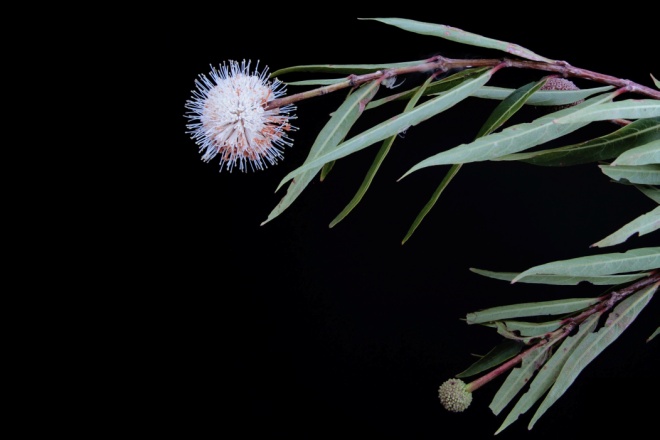 RubiaceaeCephalanthus salicifolius Bonpl.Col. F0003RubiaceaeCephalanthus salicifolius Bonpl.Col. F0003RubiaceaeCephalanthus salicifolius Bonpl.Col. F0003Mixteco de Yoloxóchitli3ta2 is1tin4 ko14chi4(flower nose caiman)Mixteco de Yoloxóchitli3ta2 is1tin4 ko14chi4(flower nose caiman)Mixteco de Yoloxóchitli3ta2 is1tin4 ko14chi4(flower nose caiman)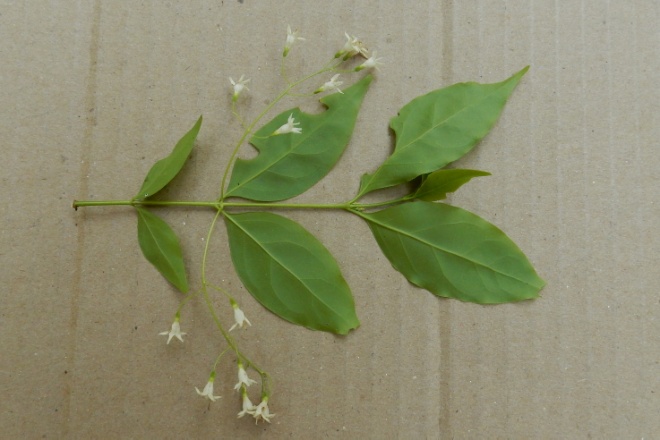 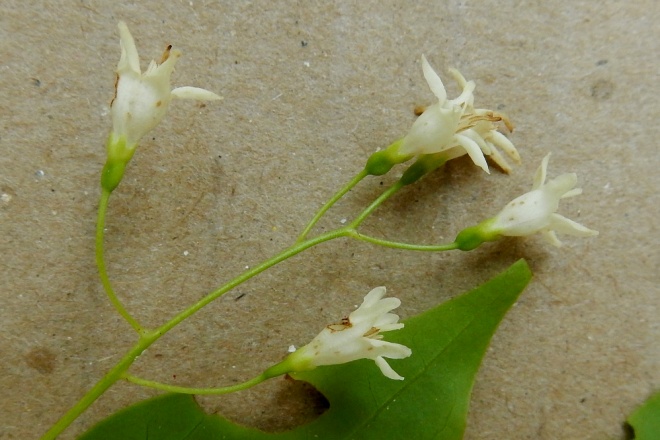 RubiaceaeChiococca alba (L.) Hitchc. (syn. C. filipes Lundell)Col. 40064RubiaceaeChiococca alba (L.) Hitchc. (syn. C. filipes Lundell)Col. 40064RubiaceaeChiococca alba (L.) Hitchc. (syn. C. filipes Lundell)Col. 40064Mixteco de Yoloxóchitlsin nombreMixteco de Yoloxóchitlsin nombreMixteco de Yoloxóchitlsin nombre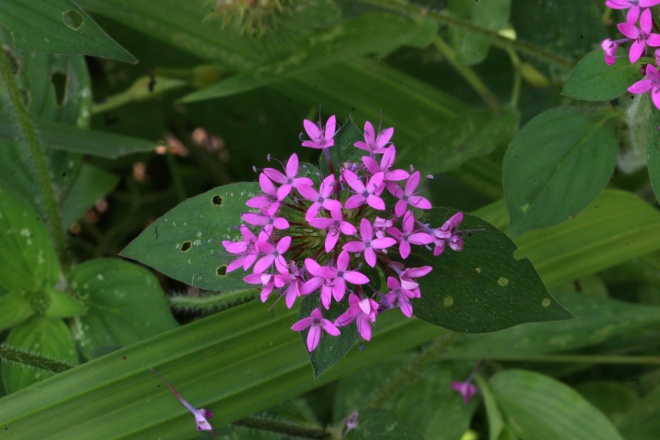 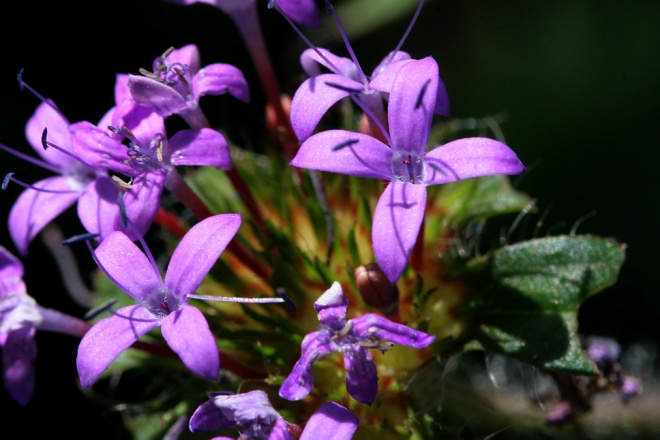 RubiaceaeCrusea calocephala DC.Col. 1808, 1865 40095, 40182, quizá otro Crusea)RubiaceaeCrusea calocephala DC.Col. 1808, 1865 40095, 40182, quizá otro Crusea)RubiaceaeCrusea calocephala DC.Col. 1808, 1865 40095, 40182, quizá otro Crusea)Mixteco de Yoloxóchitli3ta2 sa3in4 nde'3e4 yu3ku4, i3ta2 ndi1i42 yu'3u4 yu3bi2, i3ta2 nda'1yu1 o i3ta2 sa3in4(flower maize purple wild)Mixteco de Yoloxóchitli3ta2 sa3in4 nde'3e4 yu3ku4, i3ta2 ndi1i42 yu'3u4 yu3bi2, i3ta2 nda'1yu1 o i3ta2 sa3in4(flower maize purple wild)Mixteco de Yoloxóchitli3ta2 sa3in4 nde'3e4 yu3ku4, i3ta2 ndi1i42 yu'3u4 yu3bi2, i3ta2 nda'1yu1 o i3ta2 sa3in4(flower maize purple wild)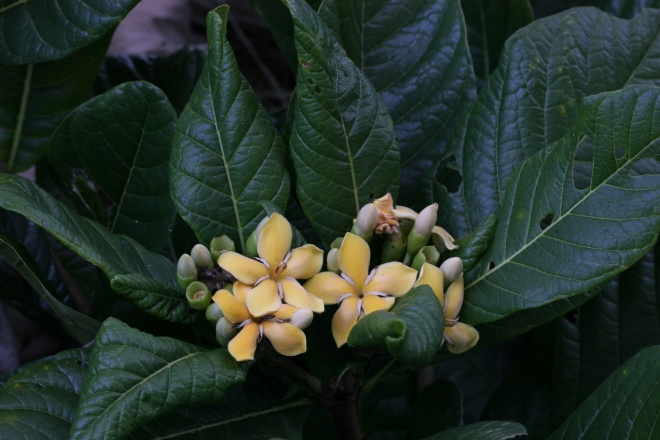 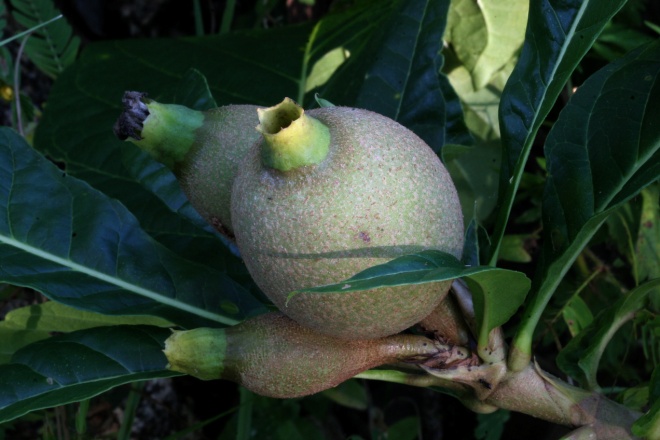 RubiaceaeGenipa americana L.Col. 1816, 1842, 40141RubiaceaeGenipa americana L.Col. 1816, 1842, 40141RubiaceaeGenipa americana L.Col. 1816, 1842, 40141Mixteco de Yoloxóchitltun4 ti1si'3bi2Usos: Hay macho y hembra. El macho flore y no da fruto. Crece en las partes altas. Sirve para vieget, morillo, leña, poste. No aguanta para horcón. El fruto maduro se come crudo. Las hojas son veneosas. Le dicen a los niños no envolver nanche con estas hojas. No se usa para pescar. Los tejones, venados, todos animals se comen el fruto.Mixteco de Yoloxóchitltun4 ti1si'3bi2Usos: Hay macho y hembra. El macho flore y no da fruto. Crece en las partes altas. Sirve para vieget, morillo, leña, poste. No aguanta para horcón. El fruto maduro se come crudo. Las hojas son veneosas. Le dicen a los niños no envolver nanche con estas hojas. No se usa para pescar. Los tejones, venados, todos animals se comen el fruto.Mixteco de Yoloxóchitltun4 ti1si'3bi2Usos: Hay macho y hembra. El macho flore y no da fruto. Crece en las partes altas. Sirve para vieget, morillo, leña, poste. No aguanta para horcón. El fruto maduro se come crudo. Las hojas son veneosas. Le dicen a los niños no envolver nanche con estas hojas. No se usa para pescar. Los tejones, venados, todos animals se comen el fruto.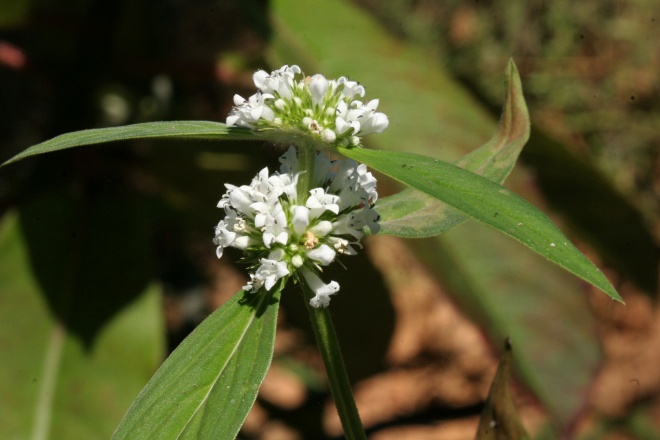 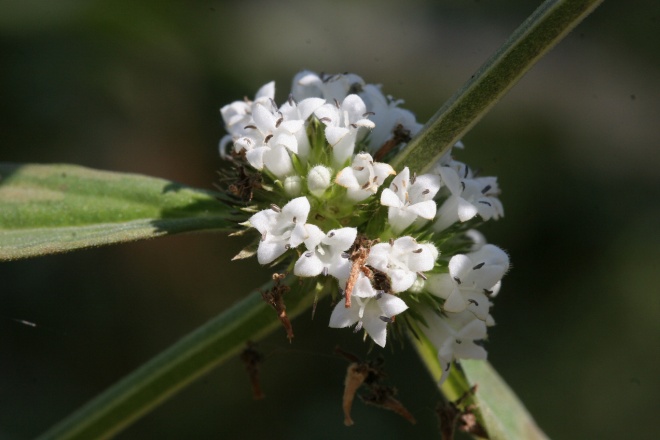 RubiaceaeMitracarpus capitatus Lozada-Pérez & Borhidi,Col. 1798RubiaceaeMitracarpus capitatus Lozada-Pérez & Borhidi,Col. 1798RubiaceaeMitracarpus capitatus Lozada-Pérez & Borhidi,Col. 1798Mixteco de Yoloxóchitli3ta2 sa3in4 yu3ku4Mixteco de Yoloxóchitli3ta2 sa3in4 yu3ku4Mixteco de Yoloxóchitli3ta2 sa3in4 yu3ku4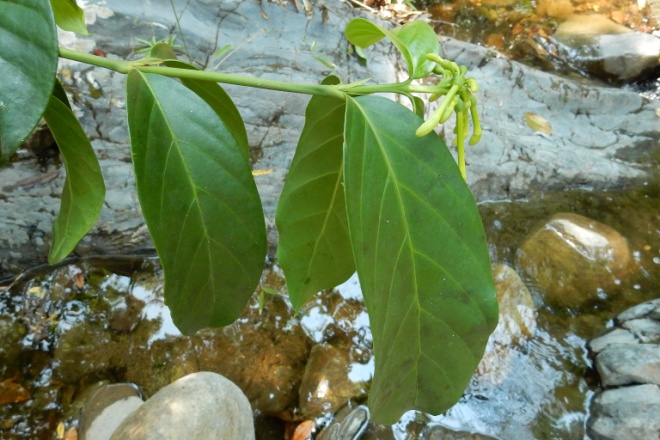 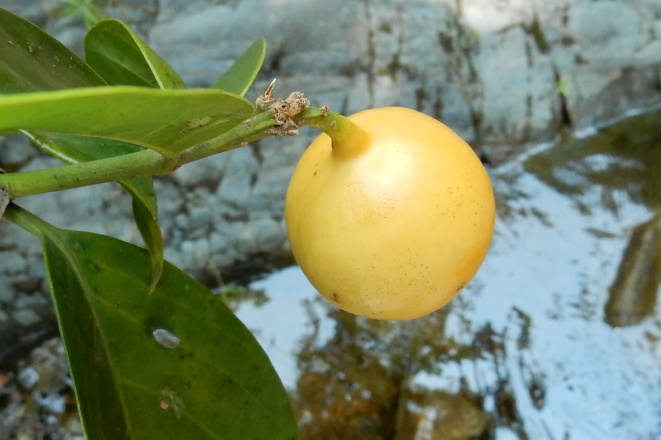 RubiaceaePosoqueria latifolia (Rudge) Schult.Cpol. 40061RubiaceaePosoqueria latifolia (Rudge) Schult.Cpol. 40061RubiaceaePosoqueria latifolia (Rudge) Schult.Cpol. 40061Mixteco de Yoloxóchitli3tun2 la4xa2 yu3ku4Notas: Significa "árbol naranja silvestre". Hay un solo tipo. Crece en los rios de la parte alta de la montaña. No tiene uso.Mixteco de Yoloxóchitli3tun2 la4xa2 yu3ku4Notas: Significa "árbol naranja silvestre". Hay un solo tipo. Crece en los rios de la parte alta de la montaña. No tiene uso.Mixteco de Yoloxóchitli3tun2 la4xa2 yu3ku4Notas: Significa "árbol naranja silvestre". Hay un solo tipo. Crece en los rios de la parte alta de la montaña. No tiene uso.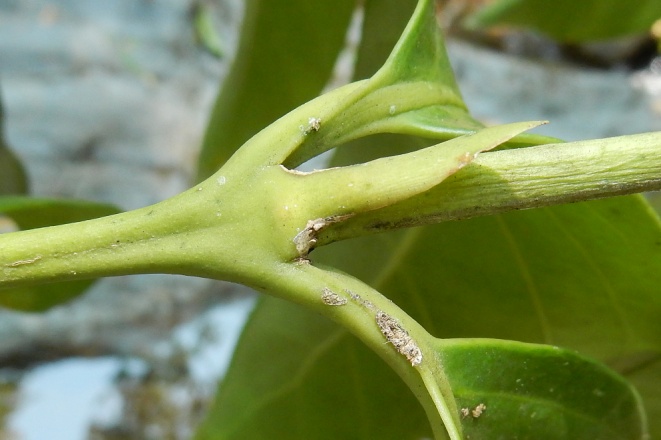 RubiaceaePosoqueria latifolia (Rudge) Schult.Cpol. 40061RubiaceaePosoqueria latifolia (Rudge) Schult.Cpol. 40061RubiaceaePosoqueria latifolia (Rudge) Schult.Cpol. 40061Mixteco de Yoloxóchitli3tun2 la4xa2 yu3ku4Notas: Significa "árbol naranja silvestre". Hay un solo tipo. Crece en los rios de la parte alta de la montaña. No tiene uso.Mixteco de Yoloxóchitli3tun2 la4xa2 yu3ku4Notas: Significa "árbol naranja silvestre". Hay un solo tipo. Crece en los rios de la parte alta de la montaña. No tiene uso.Mixteco de Yoloxóchitli3tun2 la4xa2 yu3ku4Notas: Significa "árbol naranja silvestre". Hay un solo tipo. Crece en los rios de la parte alta de la montaña. No tiene uso.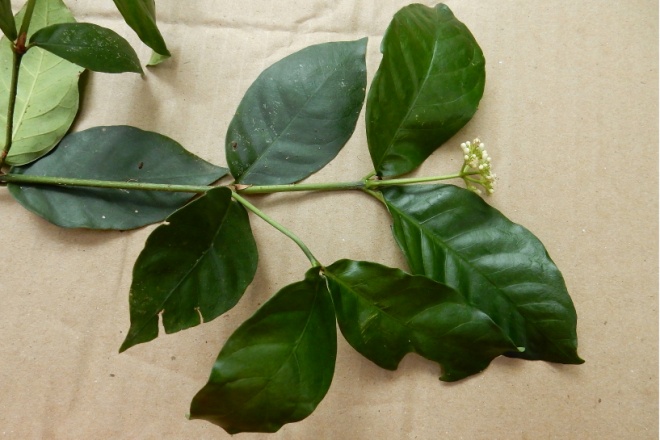 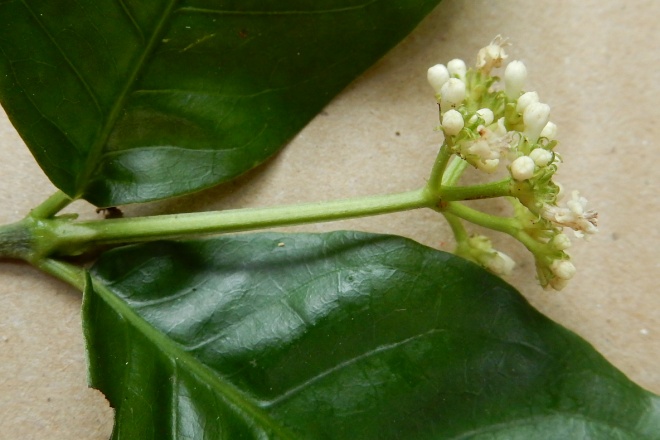 RubiaceaePsychotria sp.Col. 40082RubiaceaePsychotria sp.Col. 40082RubiaceaePsychotria sp.Col. 40082Mixteco de Yoloxóchitlsin nombreMixteco de Yoloxóchitlsin nombreMixteco de Yoloxóchitlsin nombre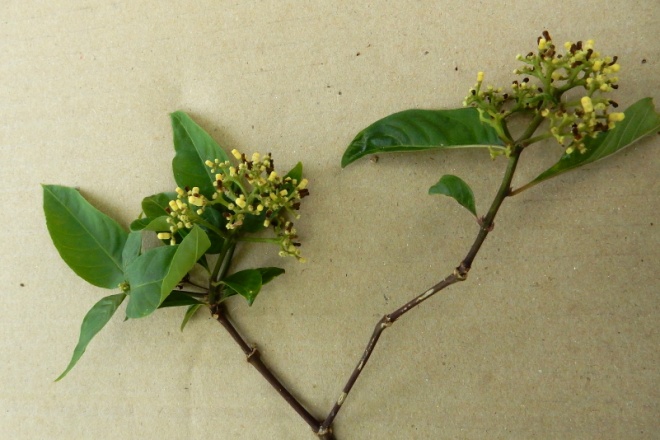 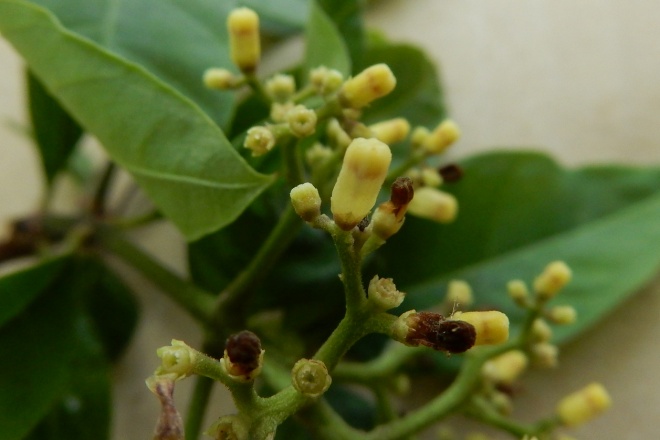 RubiaceaePsychotria sp.Col. 40101RubiaceaePsychotria sp.Col. 40101RubiaceaePsychotria sp.Col. 40101Mixteco de Yoloxóchitlsin nombreMixteco de Yoloxóchitlsin nombreMixteco de Yoloxóchitlsin nombre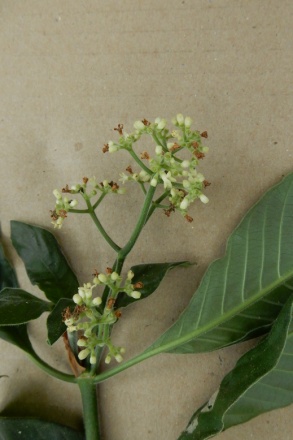 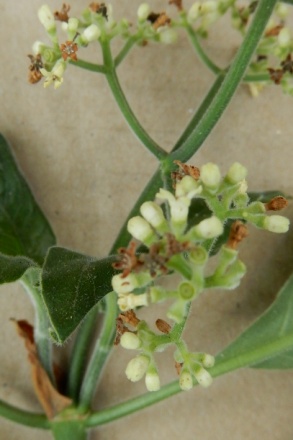 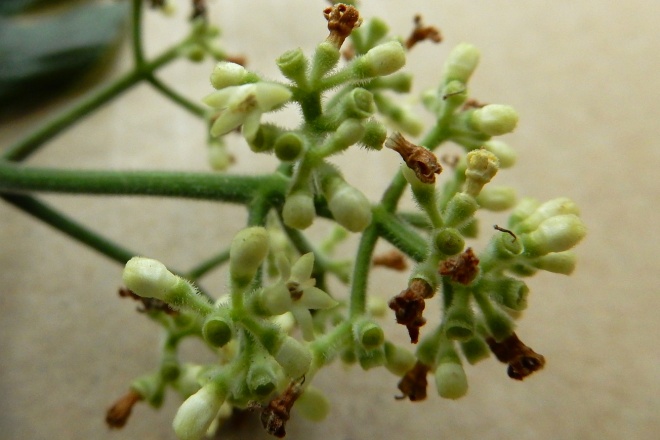 RubiaceaePsychotria sp.Col. 40103RubiaceaePsychotria sp.Col. 40103RubiaceaePsychotria sp.Col. 40103Mixteco de Yoloxóchitlsin nombreMixteco de Yoloxóchitlsin nombreMixteco de Yoloxóchitlsin nombre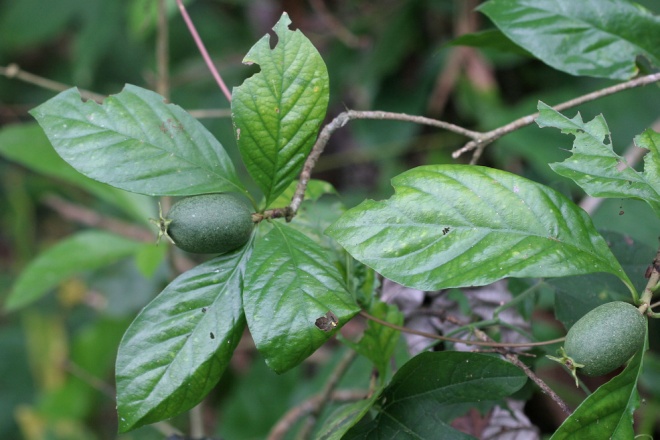 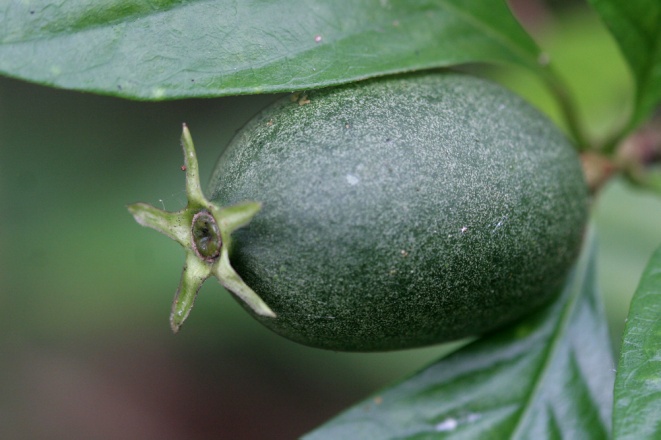 RubiaceaeRandia armata (Sw.) DC. subsp. armataCol. 1872, 40124RubiaceaeRandia armata (Sw.) DC. subsp. armataCol. 1872, 40124RubiaceaeRandia armata (Sw.) DC. subsp. armataCol. 1872, 40124Mixteco de Yoloxóchitltun4 ti1sa4kwi3in4 kwa4chi3Mixteco de Yoloxóchitltun4 ti1sa4kwi3in4 kwa4chi3Mixteco de Yoloxóchitltun4 ti1sa4kwi3in4 kwa4chi3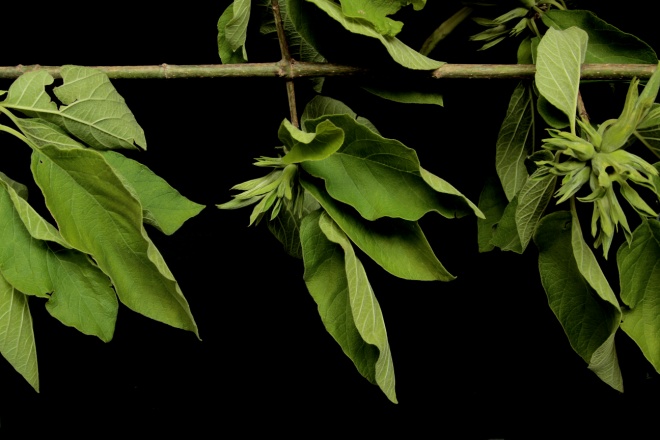 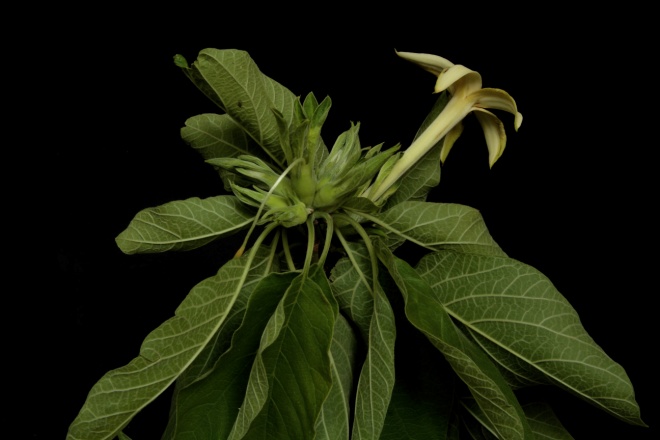 RubiaceaeRandia monantha Benth.Col. F0036, 40004, 40152RubiaceaeRandia monantha Benth.Col. F0036, 40004, 40152RubiaceaeRandia monantha Benth.Col. F0036, 40004, 40152Mixteco de Yoloxóchitltun4 ti1sa4kwi3in4 na'4nu3Mixteco de Yoloxóchitltun4 ti1sa4kwi3in4 na'4nu3Mixteco de Yoloxóchitltun4 ti1sa4kwi3in4 na'4nu3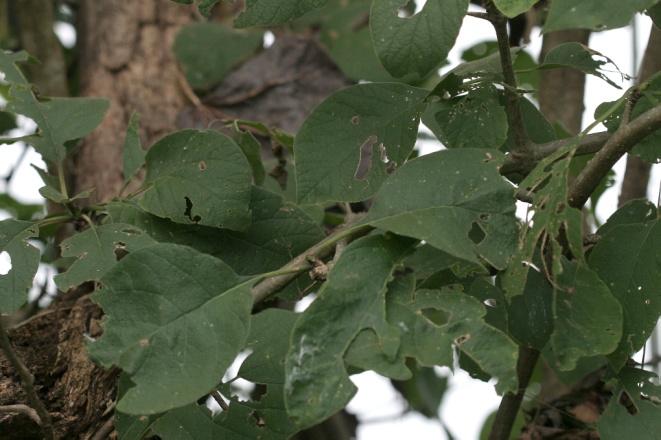 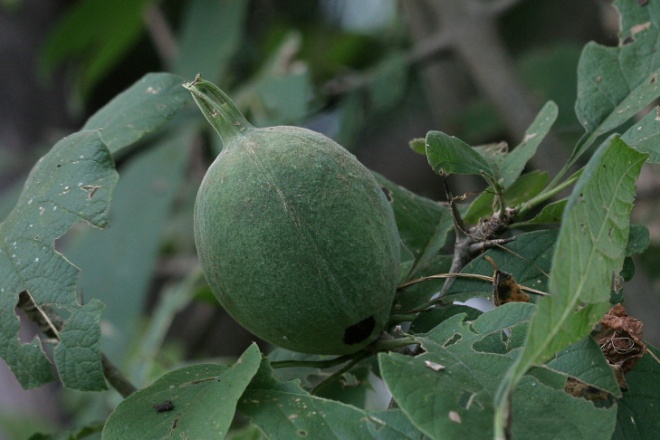 RubiaceaeRandia tetracantha (Cav.) DC.Col. 1855 (40169)RubiaceaeRandia tetracantha (Cav.) DC.Col. 1855 (40169)RubiaceaeRandia tetracantha (Cav.) DC.Col. 1855 (40169)Mixteco de Yoloxóchitltun4 ti1sa4kwi3in4 na'4nu3Mixteco de Yoloxóchitltun4 ti1sa4kwi3in4 na'4nu3Mixteco de Yoloxóchitltun4 ti1sa4kwi3in4 na'4nu3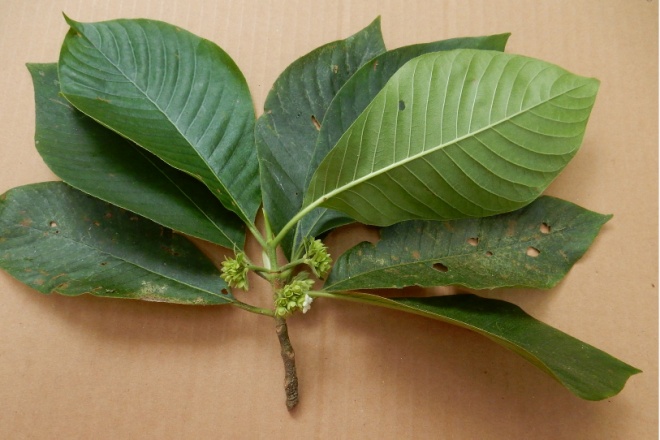 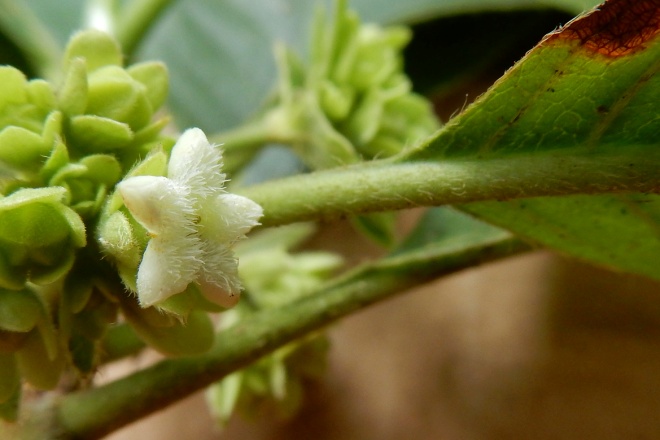 RubiaceaeSommera grandis (Bartl. ex DC.) Standl.Col. 40081RubiaceaeSommera grandis (Bartl. ex DC.) Standl.Col. 40081RubiaceaeSommera grandis (Bartl. ex DC.) Standl.Col. 40081Mixteco de Yoloxóchitlsin nombreMixteco de Yoloxóchitlsin nombreMixteco de Yoloxóchitlsin nombre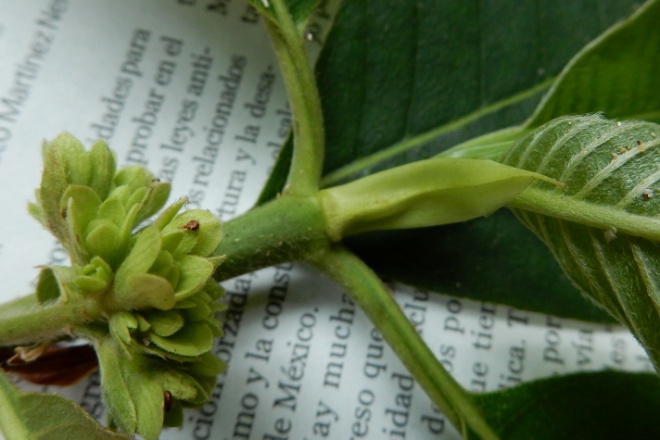 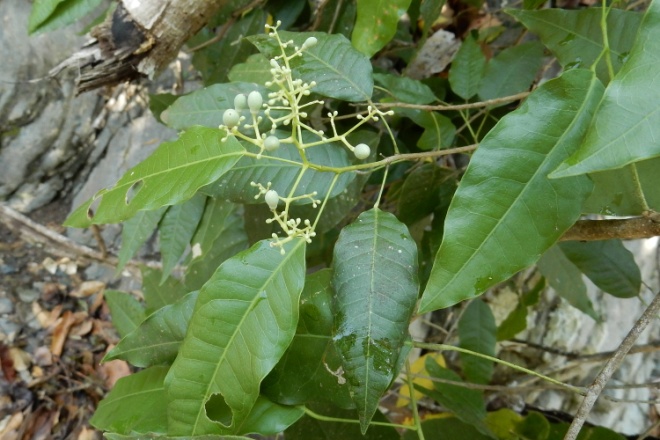 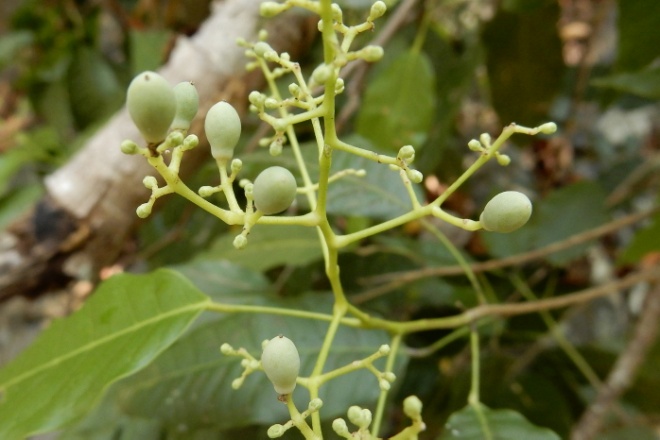 RutaceaeAmyris sp. o Stauranthus sp.Col. 40063RutaceaeAmyris sp. o Stauranthus sp.Col. 40063RutaceaeAmyris sp. o Stauranthus sp.Col. 40063Mixteco de Yoloxóchitli3tun4 la4xa2 yu3ku4Mixteco de Yoloxóchitli3tun4 la4xa2 yu3ku4Mixteco de Yoloxóchitli3tun4 la4xa2 yu3ku4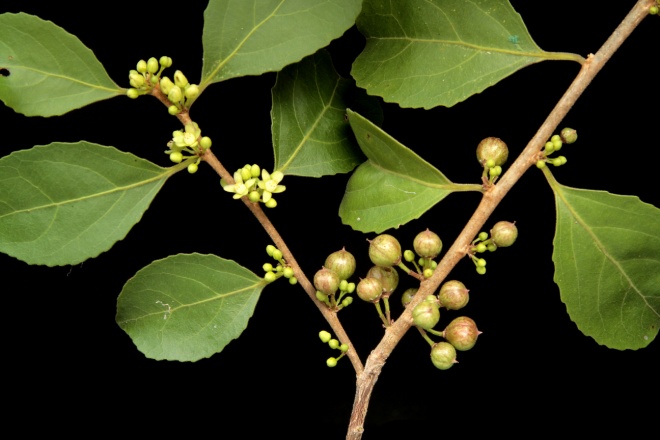 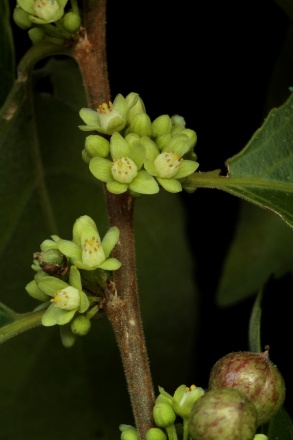 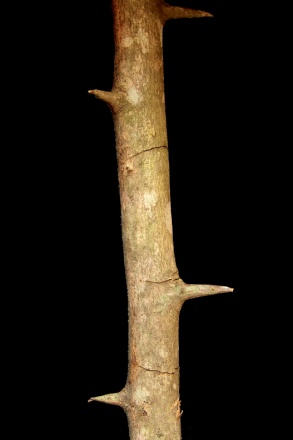 SalicaceaeCasearia aculeata Jacq.Col. F0037SalicaceaeCasearia aculeata Jacq.Col. F0037SalicaceaeCasearia aculeata Jacq.Col. F0037Mixteco de Yoloxóchitltun4 i3ñu4 ndu'3u4Mixteco de Yoloxóchitltun4 i3ñu4 ndu'3u4Mixteco de Yoloxóchitltun4 i3ñu4 ndu'3u4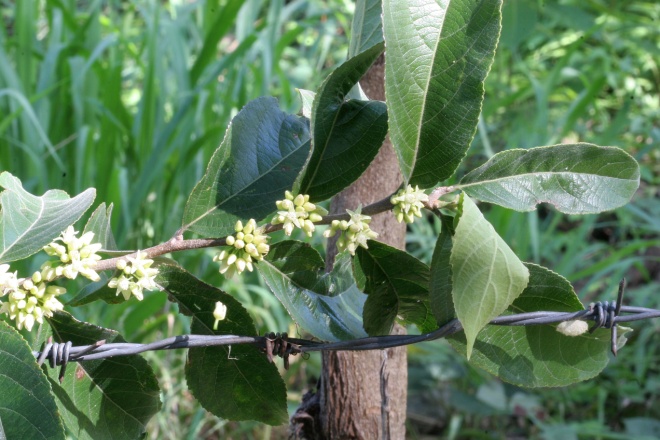 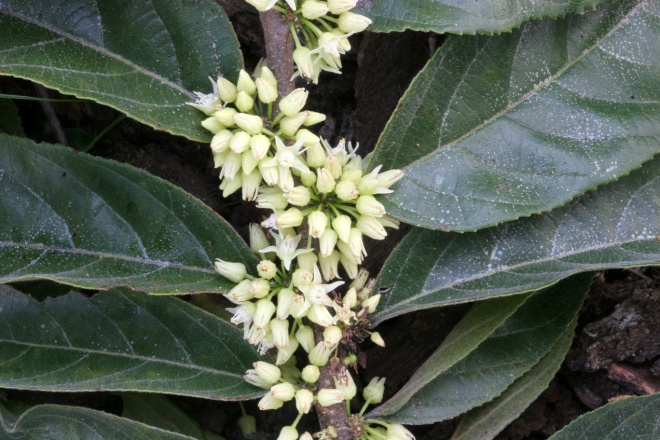 SalicaceaeCasearia arguta KunthCol. 1813SalicaceaeCasearia arguta KunthCol. 1813SalicaceaeCasearia arguta KunthCol. 1813Mixteco de Yoloxóchitltun4 is1ta4 i4chi1Mixteco de Yoloxóchitltun4 is1ta4 i4chi1Mixteco de Yoloxóchitltun4 is1ta4 i4chi1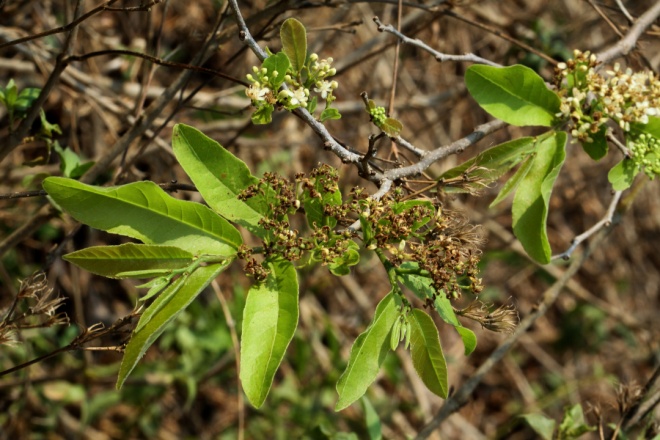 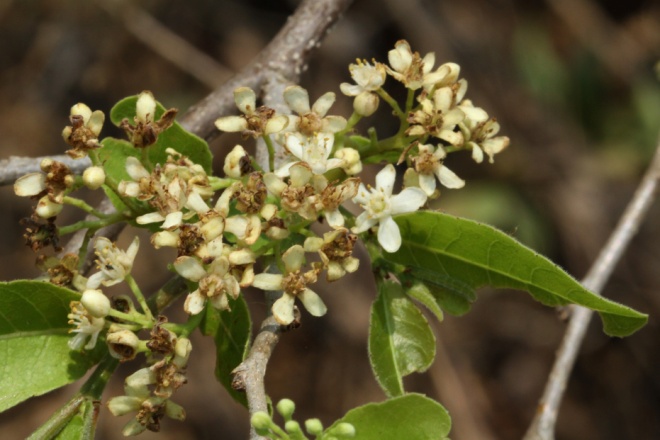 SalicaceaeCasearia corymbosa KunthCol. 1918 (40105)SalicaceaeCasearia corymbosa KunthCol. 1918 (40105)SalicaceaeCasearia corymbosa KunthCol. 1918 (40105)Mixteco de Yoloxóchitltun4 is1ta4 i4chi1Mixteco de Yoloxóchitltun4 is1ta4 i4chi1Mixteco de Yoloxóchitltun4 is1ta4 i4chi1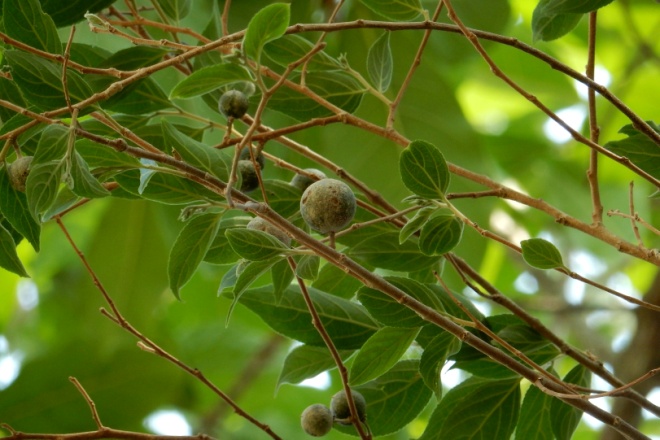 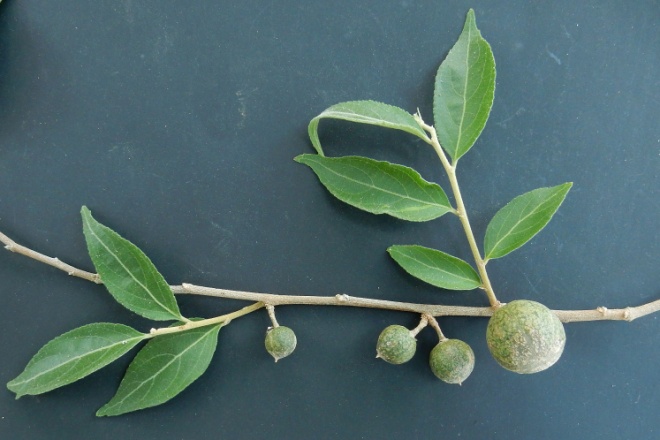 SalicaceaeCasearia sp.Mixteco de Yoloxóchitltun4 is1ta4 i4chi1Col. 40115The fruits look like Casearia arguta; the leaves, not at all. The leaves hint toward Samyda mexicana (soon to be lumped into Casearia), but shape not quite right, and I don't know the fruits. It keys out to Casearia obovata, but the your fruits are too big for that species and the leaves aren't typically this shape. Ahh! Perhaps another new speciesKeep your eyes open for flowers; Casearias are much easier with flowers ... until one day when I do a revision of the whole genus and write a key to fruiting specimens!SalicaceaeCasearia sp.Mixteco de Yoloxóchitltun4 is1ta4 i4chi1Col. 40115The fruits look like Casearia arguta; the leaves, not at all. The leaves hint toward Samyda mexicana (soon to be lumped into Casearia), but shape not quite right, and I don't know the fruits. It keys out to Casearia obovata, but the your fruits are too big for that species and the leaves aren't typically this shape. Ahh! Perhaps another new speciesKeep your eyes open for flowers; Casearias are much easier with flowers ... until one day when I do a revision of the whole genus and write a key to fruiting specimens!SalicaceaeCasearia sp.Mixteco de Yoloxóchitltun4 is1ta4 i4chi1Col. 40115The fruits look like Casearia arguta; the leaves, not at all. The leaves hint toward Samyda mexicana (soon to be lumped into Casearia), but shape not quite right, and I don't know the fruits. It keys out to Casearia obovata, but the your fruits are too big for that species and the leaves aren't typically this shape. Ahh! Perhaps another new speciesKeep your eyes open for flowers; Casearias are much easier with flowers ... until one day when I do a revision of the whole genus and write a key to fruiting specimens!SalicaceaeCasearia sp.Mixteco de Yoloxóchitltun4 is1ta4 i4chi1Col. 40115The fruits look like Casearia arguta; the leaves, not at all. The leaves hint toward Samyda mexicana (soon to be lumped into Casearia), but shape not quite right, and I don't know the fruits. It keys out to Casearia obovata, but the your fruits are too big for that species and the leaves aren't typically this shape. Ahh! Perhaps another new speciesKeep your eyes open for flowers; Casearias are much easier with flowers ... until one day when I do a revision of the whole genus and write a key to fruiting specimens!SalicaceaeCasearia sp.Mixteco de Yoloxóchitltun4 is1ta4 i4chi1Col. 40115The fruits look like Casearia arguta; the leaves, not at all. The leaves hint toward Samyda mexicana (soon to be lumped into Casearia), but shape not quite right, and I don't know the fruits. It keys out to Casearia obovata, but the your fruits are too big for that species and the leaves aren't typically this shape. Ahh! Perhaps another new speciesKeep your eyes open for flowers; Casearias are much easier with flowers ... until one day when I do a revision of the whole genus and write a key to fruiting specimens!SalicaceaeCasearia sp.Mixteco de Yoloxóchitltun4 is1ta4 i4chi1Col. 40115The fruits look like Casearia arguta; the leaves, not at all. The leaves hint toward Samyda mexicana (soon to be lumped into Casearia), but shape not quite right, and I don't know the fruits. It keys out to Casearia obovata, but the your fruits are too big for that species and the leaves aren't typically this shape. Ahh! Perhaps another new speciesKeep your eyes open for flowers; Casearias are much easier with flowers ... until one day when I do a revision of the whole genus and write a key to fruiting specimens!SalicaceaeCasearia sp.Col. 40176Checar que es una especie distinto a los otros. Según Kenia Velasco si es distinto a los otros colectados.SalicaceaeCasearia sp.Col. 40176Checar que es una especie distinto a los otros. Según Kenia Velasco si es distinto a los otros colectados.SalicaceaeCasearia sp.Col. 40176Checar que es una especie distinto a los otros. Según Kenia Velasco si es distinto a los otros colectados.Mixteco de Yoloxóchitltun4 is1ta4 i4chi1Mixteco de Yoloxóchitltun4 is1ta4 i4chi1Mixteco de Yoloxóchitltun4 is1ta4 i4chi1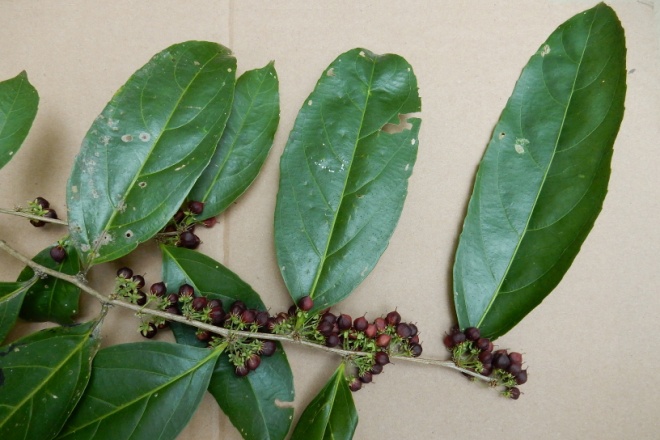 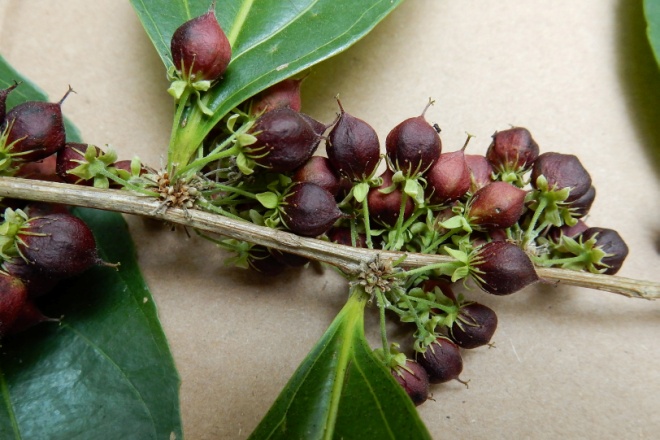 SalicaceaeCasearia commersoniana Cambess.Col. 40051SalicaceaeCasearia commersoniana Cambess.Col. 40051SalicaceaeCasearia commersoniana Cambess.Col. 40051Mixteco de Yoloxóchitli3tun4 ka3fe42 yu3ku4Usos: (E. Guadalupe, 40051) Solamente sirve para leña y postes.NOTA: Quizá debe ser i3tun4 nde'1e4 yu3ku4Mixteco de Yoloxóchitli3tun4 ka3fe42 yu3ku4Usos: (E. Guadalupe, 40051) Solamente sirve para leña y postes.NOTA: Quizá debe ser i3tun4 nde'1e4 yu3ku4Mixteco de Yoloxóchitli3tun4 ka3fe42 yu3ku4Usos: (E. Guadalupe, 40051) Solamente sirve para leña y postes.NOTA: Quizá debe ser i3tun4 nde'1e4 yu3ku4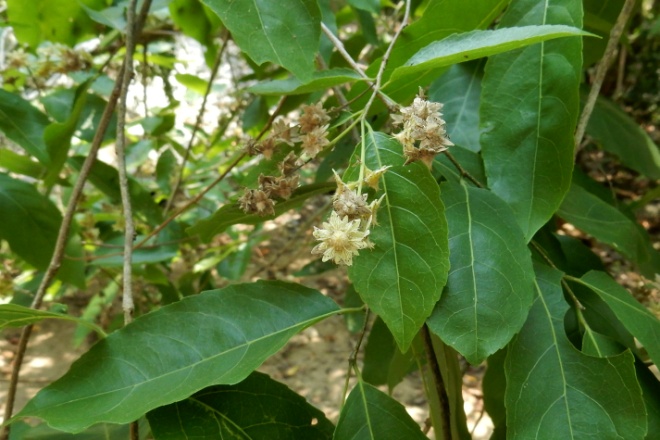 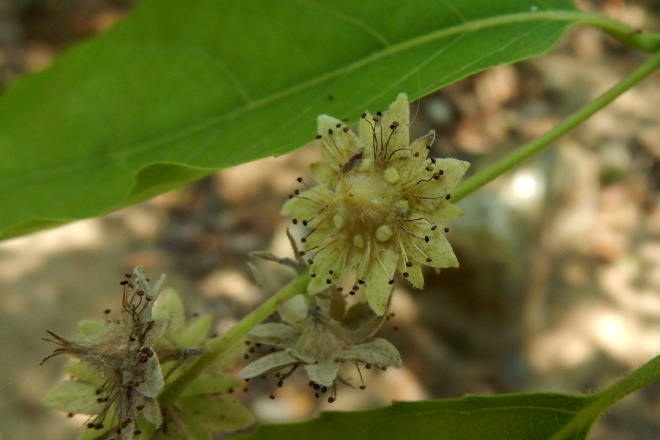 SalicaceaeHomalium senarium ex DC.Col. 40052SalicaceaeHomalium senarium ex DC.Col. 40052SalicaceaeHomalium senarium ex DC.Col. 40052Mixteco de Yoloxóchitli3tun4 tu1ñu4u4 yu3bi2Usos: (E. Guadalupe, 40052) La Madera sirve solamente para leña. Los pájaros comen los frutos. Localmente conocido como tonaloco.Mixteco de Yoloxóchitli3tun4 tu1ñu4u4 yu3bi2Usos: (E. Guadalupe, 40052) La Madera sirve solamente para leña. Los pájaros comen los frutos. Localmente conocido como tonaloco.Mixteco de Yoloxóchitli3tun4 tu1ñu4u4 yu3bi2Usos: (E. Guadalupe, 40052) La Madera sirve solamente para leña. Los pájaros comen los frutos. Localmente conocido como tonaloco.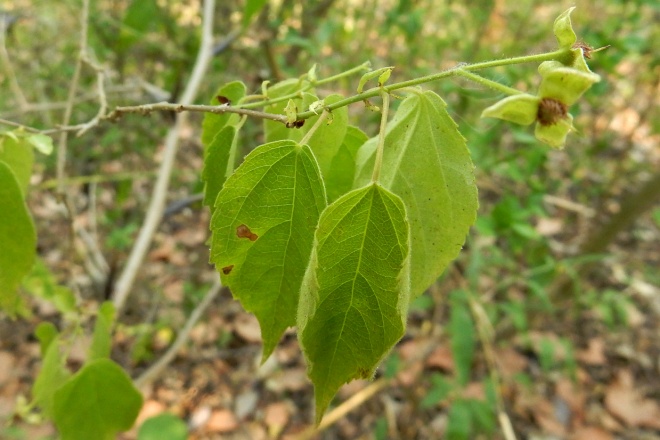 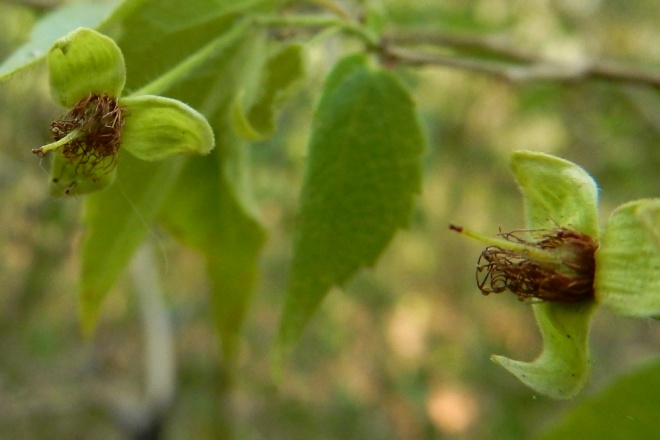 SalicaceaeProckia crucis P. Browne ex L.Col. 40107SalicaceaeProckia crucis P. Browne ex L.Col. 40107SalicaceaeProckia crucis P. Browne ex L.Col. 40107Mixteco de Yoloxóchitlsin nombreNota: Conoce el árbol pero no su nombre. Se usa de morillo para casa o enramada y también para hacer sillas.Mixteco de Yoloxóchitlsin nombreNota: Conoce el árbol pero no su nombre. Se usa de morillo para casa o enramada y también para hacer sillas.Mixteco de Yoloxóchitlsin nombreNota: Conoce el árbol pero no su nombre. Se usa de morillo para casa o enramada y también para hacer sillas.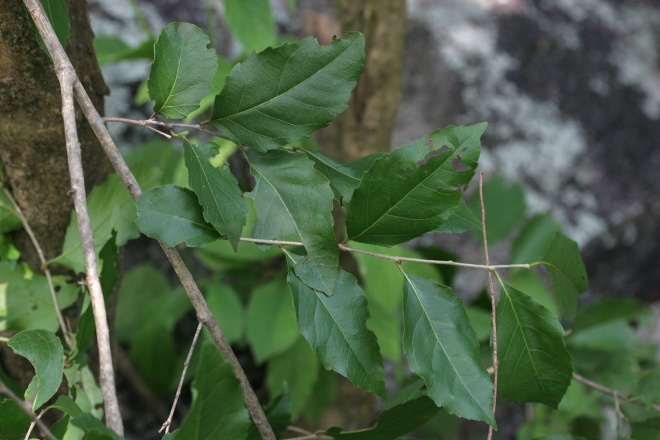 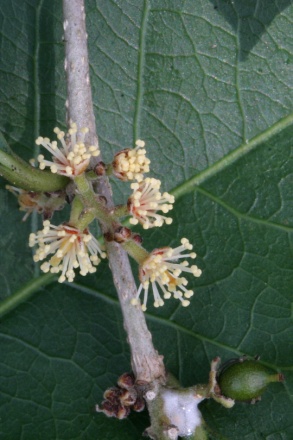 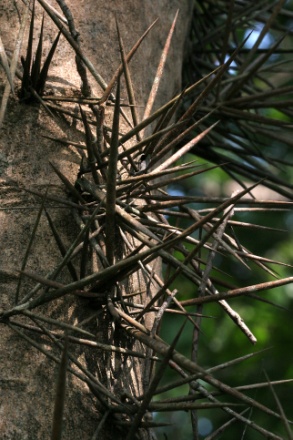 SalicaceaeXylosma intermedia (Seem.) Triana & Planch.Col. 1848  (40170? o quizá 40170 sea el X. flexuosa)SalicaceaeXylosma intermedia (Seem.) Triana & Planch.Col. 1848  (40170? o quizá 40170 sea el X. flexuosa)SalicaceaeXylosma intermedia (Seem.) Triana & Planch.Col. 1848  (40170? o quizá 40170 sea el X. flexuosa)Mixteco de Yoloxóchitltun4 i3ñu4 ndio'3o3Mixteco de Yoloxóchitltun4 i3ñu4 ndio'3o3Mixteco de Yoloxóchitltun4 i3ñu4 ndio'3o3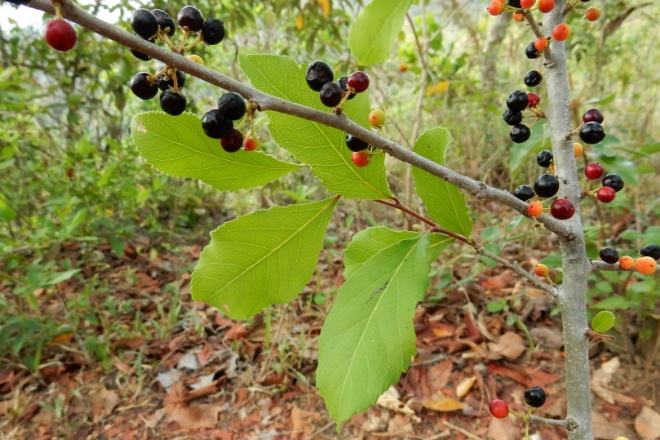 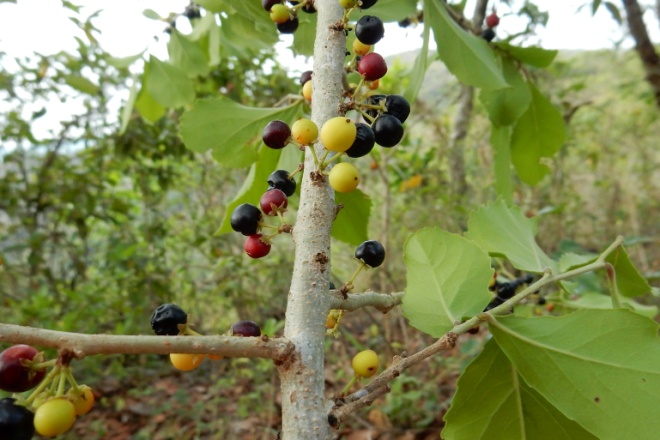 SalicaceaeXylosma flexuosa (Kunth) Hemsl.o Xylosma intermedia (Seem.) Triana & Planch.Col. 40073(quizá 40170 ?)SalicaceaeXylosma flexuosa (Kunth) Hemsl.o Xylosma intermedia (Seem.) Triana & Planch.Col. 40073(quizá 40170 ?)SalicaceaeXylosma flexuosa (Kunth) Hemsl.o Xylosma intermedia (Seem.) Triana & Planch.Col. 40073(quizá 40170 ?)Mixteco de Yoloxóchitltun4 i3ñu4 ndio'3o3Mixteco de Yoloxóchitltun4 i3ñu4 ndio'3o3Mixteco de Yoloxóchitltun4 i3ñu4 ndio'3o3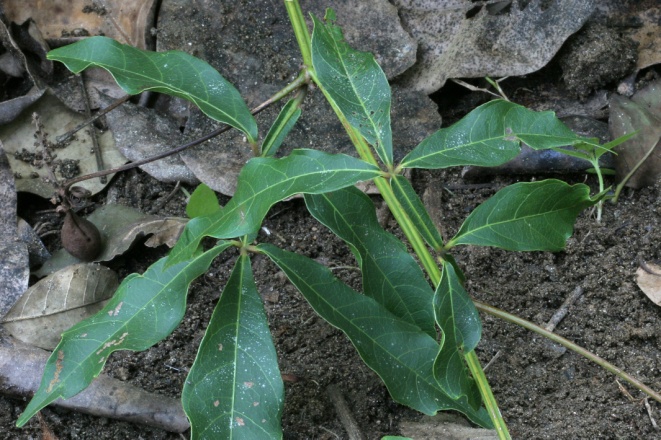 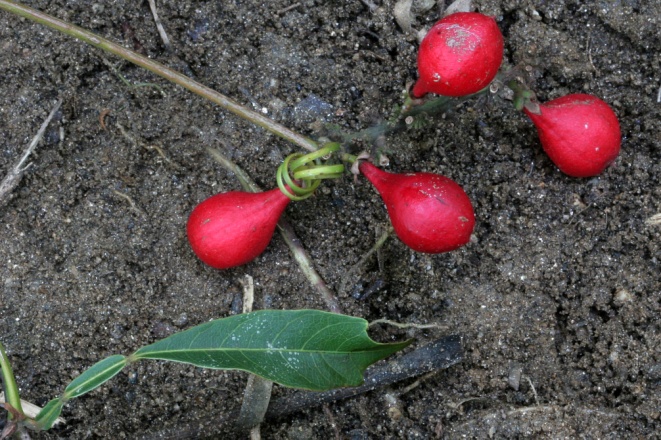 SapindaceaePaullinia pinnata L.Col. 1862SapindaceaePaullinia pinnata L.Col. 1862SapindaceaePaullinia pinnata L.Col. 1862Mixteco de Yoloxóchitlchi14kun3 yu3ku4Mixteco de Yoloxóchitlchi14kun3 yu3ku4Mixteco de Yoloxóchitlchi14kun3 yu3ku4NO FOTOGRAFIADONO FOTOGRAFIADONO FOTOGRAFIADONO FOTOGRAFIADONO FOTOGRAFIADONO FOTOGRAFIADONO FOTOGRAFIADONO FOTOGRAFIADONO FOTOGRAFIADONO FOTOGRAFIADOSapindaceaeSapindus saponaria L.Col. 40159SapindaceaeSapindus saponaria L.Col. 40159SapindaceaeSapindus saponaria L.Col. 40159Mixteco de Yoloxóchitli3tun4 ndu1u4 ti'14ba2Mixteco de Yoloxóchitli3tun4 ndu1u4 ti'14ba2Mixteco de Yoloxóchitli3tun4 ndu1u4 ti'14ba2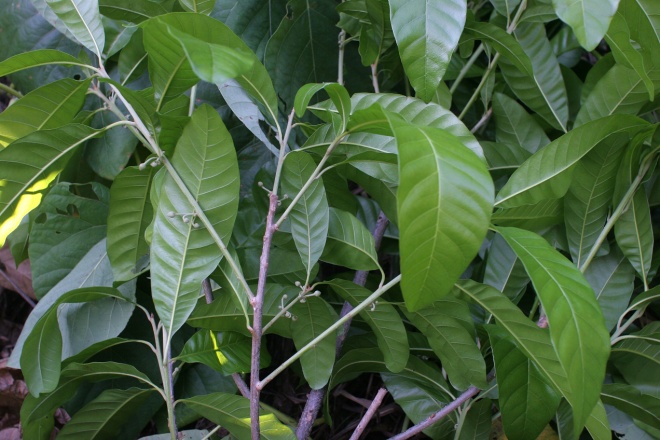 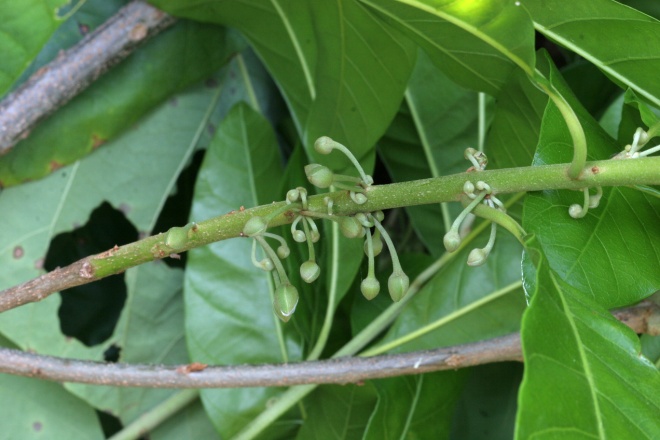 SapotaceaePouteria campechiana (Kunth) Baehni.Col. 1789SapotaceaePouteria campechiana (Kunth) Baehni.Col. 1789SapotaceaePouteria campechiana (Kunth) Baehni.Col. 1789Mixteco de Yoloxóchitltun4 ndi3ka4 yun1gwi32Mixteco de Yoloxóchitltun4 ndi3ka4 yun1gwi32Mixteco de Yoloxóchitltun4 ndi3ka4 yun1gwi32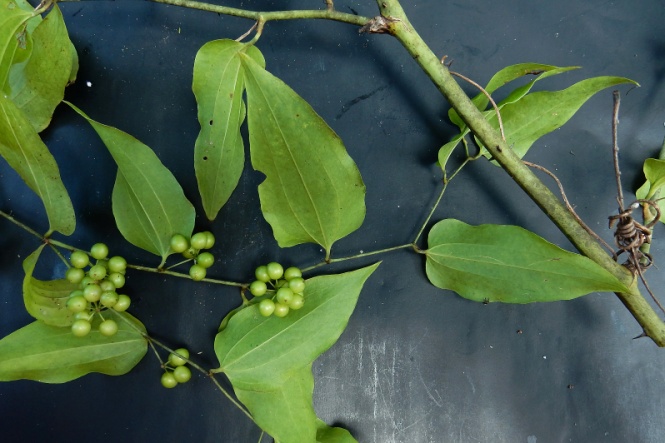 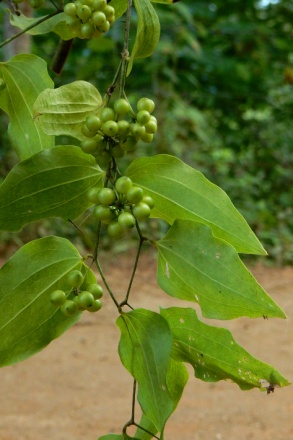 SmilacaceaeSmilax sp.Col. 40173SmilacaceaeSmilax sp.Col. 40173SmilacaceaeSmilax sp.Col. 40173Mixteco de Yoloxóchitltun4 i3ñu4 nu'1u3 i3na2 o kwi1yo'1o4 i3ñu4 nu'1u3 i3na2 (CTB)Mixteco de Yoloxóchitltun4 i3ñu4 nu'1u3 i3na2 o kwi1yo'1o4 i3ñu4 nu'1u3 i3na2 (CTB)Mixteco de Yoloxóchitltun4 i3ñu4 nu'1u3 i3na2 o kwi1yo'1o4 i3ñu4 nu'1u3 i3na2 (CTB)SmilacaceaeSmilax sp.PendienteSmilacaceaeSmilax sp.PendienteSmilacaceaeSmilax sp.PendienteMixteco de Yoloxóchitltun4 i3ñu4 nu'1u3 i3na2 (checar nombre ya que parece que hay otro Smilax que se usa para la corona de Jesús)Mixteco de Yoloxóchitltun4 i3ñu4 nu'1u3 i3na2 (checar nombre ya que parece que hay otro Smilax que se usa para la corona de Jesús)Mixteco de Yoloxóchitltun4 i3ñu4 nu'1u3 i3na2 (checar nombre ya que parece que hay otro Smilax que se usa para la corona de Jesús)SmilacaceaeSmilax sp.ComidoSmilacaceaeSmilax sp.ComidoSmilacaceaeSmilax sp.ComidoMixteco de Yoloxóchitlti1su4ma3Usos: La guía tierna se come.Mixteco de Yoloxóchitlti1su4ma3Usos: La guía tierna se come.Mixteco de Yoloxóchitlti1su4ma3Usos: La guía tierna se come.Falta colectarFalta colectarFalta colectarFalta colectarFalta colectarFalta colectarFalta colectarFalta colectarFalta colectarFalta colectarSolanaceaeBrugmansia sp.Visto pero no colectado ni fotografiadoSolanaceaeBrugmansia sp.Visto pero no colectado ni fotografiadoSolanaceaeBrugmansia sp.Visto pero no colectado ni fotografiadoMixteco de Yoloxóchitltun4 i3ta2 ndo1so4 ya3a3Usos: Probablemente se relaciona con ndo3so4 ('seno de mujer') aunque C. Teodoro relaciona el nombre con 'encimar' por las flores que sale una de otra, como encimada. Se lleva a la iglesia, panteón y altares caseros. No tiene otro uso.Mixteco de Yoloxóchitltun4 i3ta2 ndo1so4 ya3a3Usos: Probablemente se relaciona con ndo3so4 ('seno de mujer') aunque C. Teodoro relaciona el nombre con 'encimar' por las flores que sale una de otra, como encimada. Se lleva a la iglesia, panteón y altares caseros. No tiene otro uso.Mixteco de Yoloxóchitltun4 i3ta2 ndo1so4 ya3a3Usos: Probablemente se relaciona con ndo3so4 ('seno de mujer') aunque C. Teodoro relaciona el nombre con 'encimar' por las flores que sale una de otra, como encimada. Se lleva a la iglesia, panteón y altares caseros. No tiene otro uso.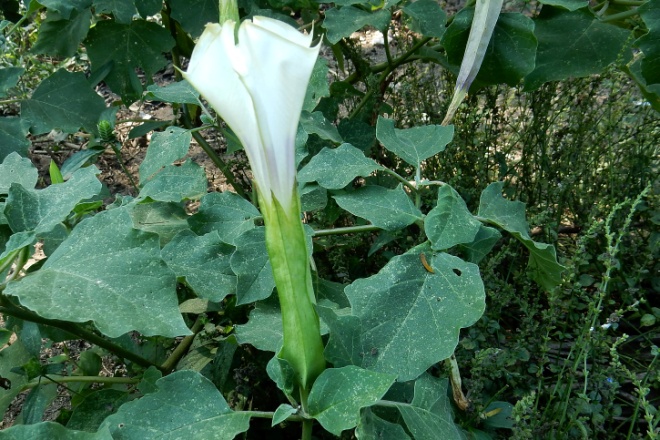 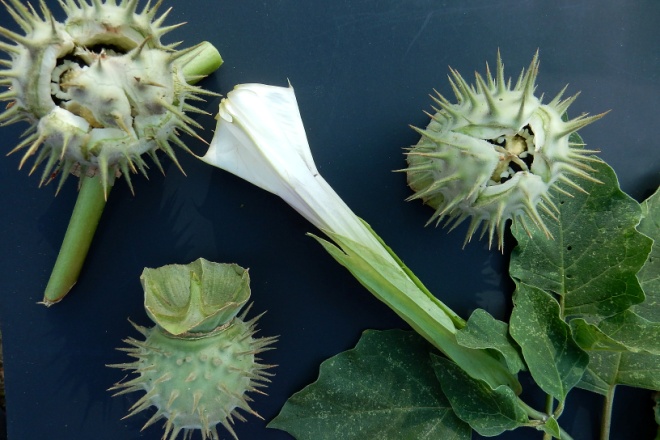 SolanaceaeDatura stramonium L.Col. 40196Descripción: Fruto espinado, cuelga hacia abajo, aguijones algo suaves. Flor es blanca con bordo y garganta morada ligera.  Visto pero no colectado ni fotografiadoSolanaceaeDatura stramonium L.Col. 40196Descripción: Fruto espinado, cuelga hacia abajo, aguijones algo suaves. Flor es blanca con bordo y garganta morada ligera.  Visto pero no colectado ni fotografiadoSolanaceaeDatura stramonium L.Col. 40196Descripción: Fruto espinado, cuelga hacia abajo, aguijones algo suaves. Flor es blanca con bordo y garganta morada ligera.  Visto pero no colectado ni fotografiadoMixteco de Yoloxóchitli3ta2 yu1ku1 nu'1u3Usos: No tiene uso. La colibrí la poliniza y también la "chuparrosa nocturna," una mariposa nocturna, la poliniza.Mixteco de Yoloxóchitli3ta2 yu1ku1 nu'1u3Usos: No tiene uso. La colibrí la poliniza y también la "chuparrosa nocturna," una mariposa nocturna, la poliniza.Mixteco de Yoloxóchitli3ta2 yu1ku1 nu'1u3Usos: No tiene uso. La colibrí la poliniza y también la "chuparrosa nocturna," una mariposa nocturna, la poliniza.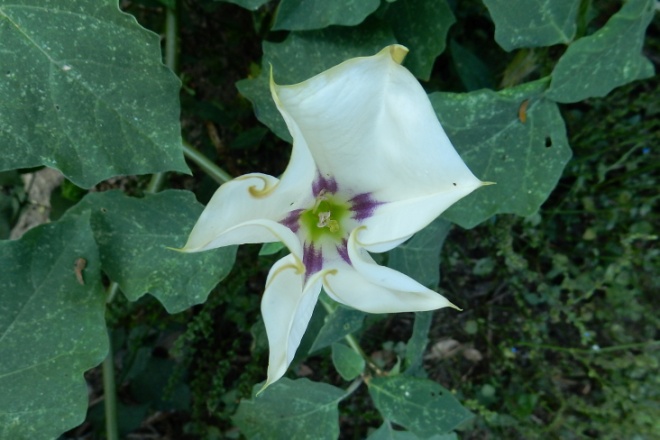 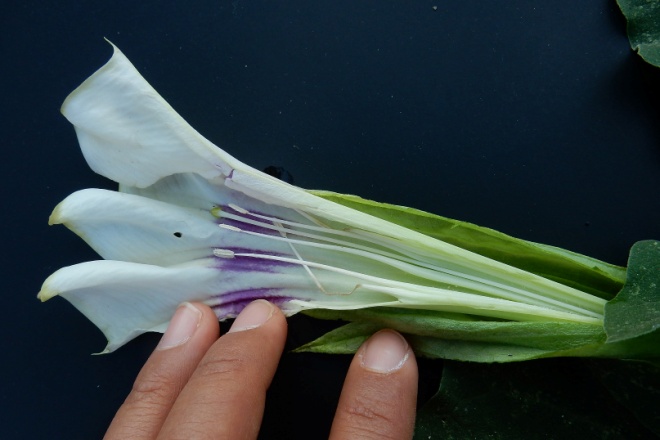 SolanaceaeDatura stramonium L.Col. 40196Descripción: Fruto espinado, cuelga hacia abajo, aguijones algo suaves. Flor es blanca con bordo y garganta morada ligera.  Visto pero no colectado ni fotografiadoSolanaceaeDatura stramonium L.Col. 40196Descripción: Fruto espinado, cuelga hacia abajo, aguijones algo suaves. Flor es blanca con bordo y garganta morada ligera.  Visto pero no colectado ni fotografiadoSolanaceaeDatura stramonium L.Col. 40196Descripción: Fruto espinado, cuelga hacia abajo, aguijones algo suaves. Flor es blanca con bordo y garganta morada ligera.  Visto pero no colectado ni fotografiadoMixteco de Yoloxóchitli3ta2 yu1ku1 nu'1u3Usos: No tiene uso. La colibrí la poliniza y también la "chuparrosa nocturna," una mariposa nocturna, la poliniza.Mixteco de Yoloxóchitli3ta2 yu1ku1 nu'1u3Usos: No tiene uso. La colibrí la poliniza y también la "chuparrosa nocturna," una mariposa nocturna, la poliniza.Mixteco de Yoloxóchitli3ta2 yu1ku1 nu'1u3Usos: No tiene uso. La colibrí la poliniza y también la "chuparrosa nocturna," una mariposa nocturna, la poliniza.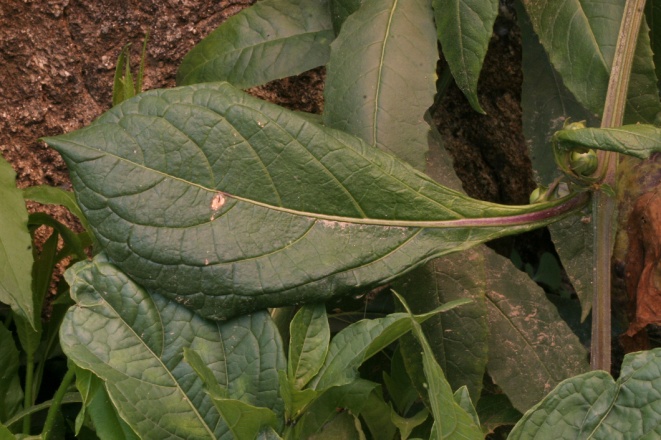 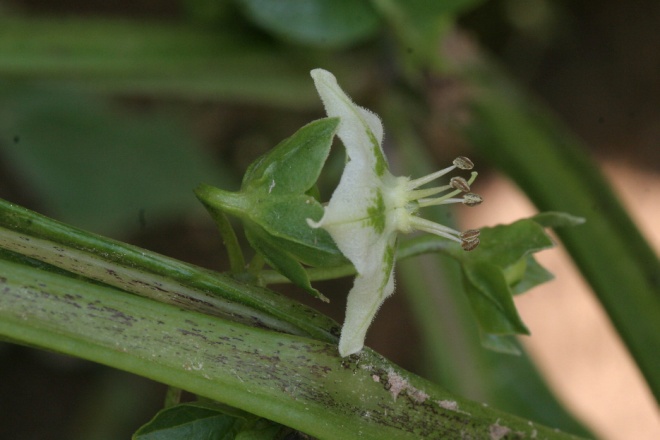 SolanaceaeJaltomata darycana MioneCol. 1858SolanaceaeJaltomata darycana MioneCol. 1858SolanaceaeJaltomata darycana MioneCol. 1858Mixteco de Yoloxóchitlndu1u4 pi'1la4xi132Mixteco de Yoloxóchitlndu1u4 pi'1la4xi132Mixteco de Yoloxóchitlndu1u4 pi'1la4xi132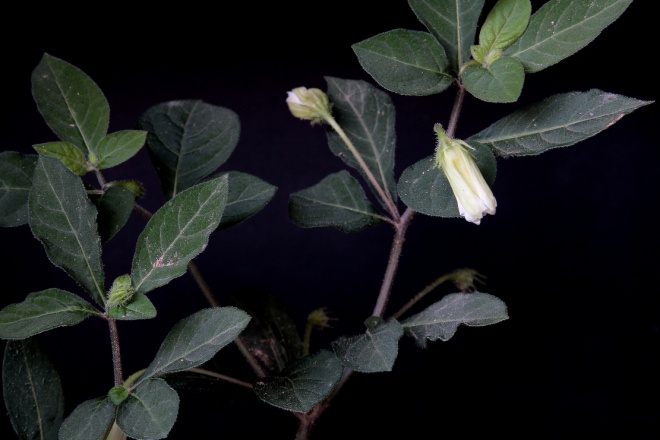 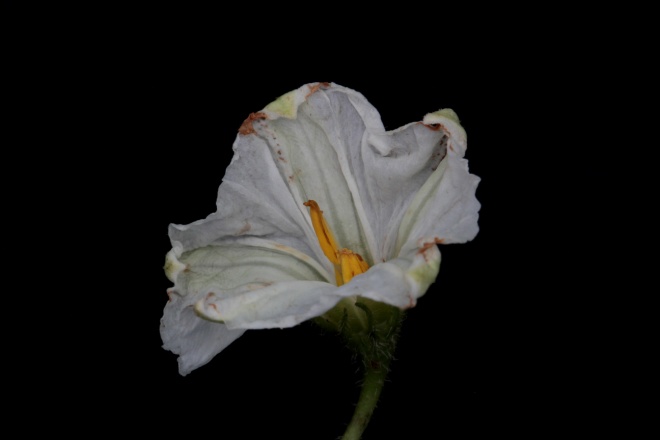 SolanaceaeLycianthes acapulcensis (Baill.) D'ArcyCol. F0034SolanaceaeLycianthes acapulcensis (Baill.) D'ArcyCol. F0034SolanaceaeLycianthes acapulcensis (Baill.) D'ArcyCol. F0034Mixteco de Yoloxóchitlya'3a4 yu3ku4Mixteco de Yoloxóchitlya'3a4 yu3ku4Mixteco de Yoloxóchitlya'3a4 yu3ku4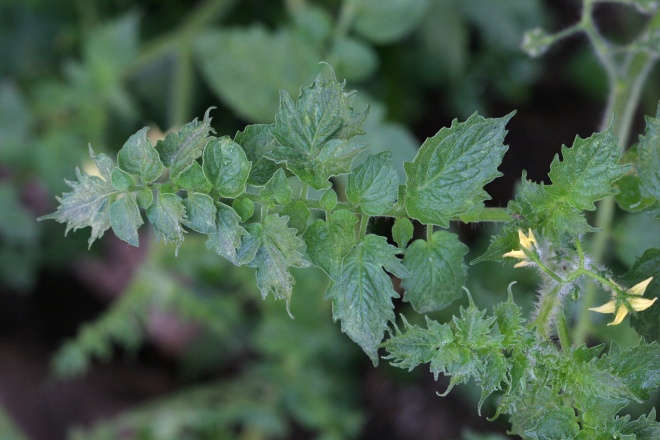 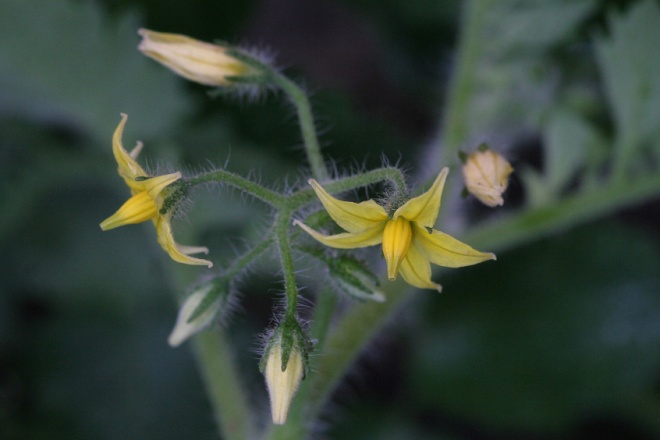 SolanaceaeLycopersicon esculentum Mill. var. leptophyllum (Dunal) D’Arcy Col. 1856SolanaceaeLycopersicon esculentum Mill. var. leptophyllum (Dunal) D’Arcy Col. 1856SolanaceaeLycopersicon esculentum Mill. var. leptophyllum (Dunal) D’Arcy Col. 1856Mixteco de Yoloxóchitltun4 ti1na3na4 sa3a2Mixteco de Yoloxóchitltun4 ti1na3na4 sa3a2Mixteco de Yoloxóchitltun4 ti1na3na4 sa3a2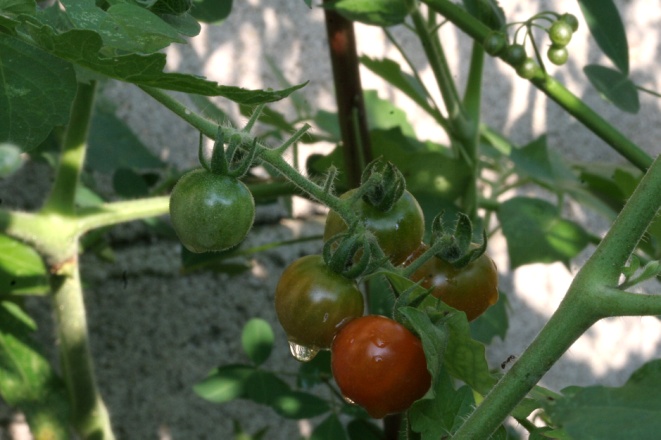 SolanaceaeLycopersicon esculentum Mill. var. leptophyllum (Dunal) D’Arcy Col. 1856SolanaceaeLycopersicon esculentum Mill. var. leptophyllum (Dunal) D’Arcy Col. 1856SolanaceaeLycopersicon esculentum Mill. var. leptophyllum (Dunal) D’Arcy Col. 1856Mixteco de Yoloxóchitltun4 ti1na3na4 sa3a2Mixteco de Yoloxóchitltun4 ti1na3na4 sa3a2Mixteco de Yoloxóchitltun4 ti1na3na4 sa3a2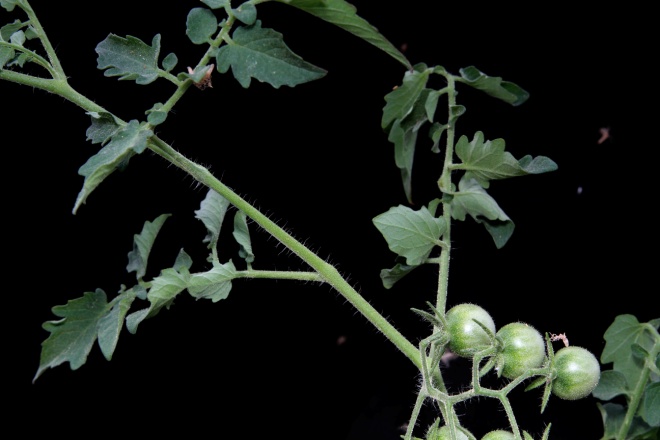 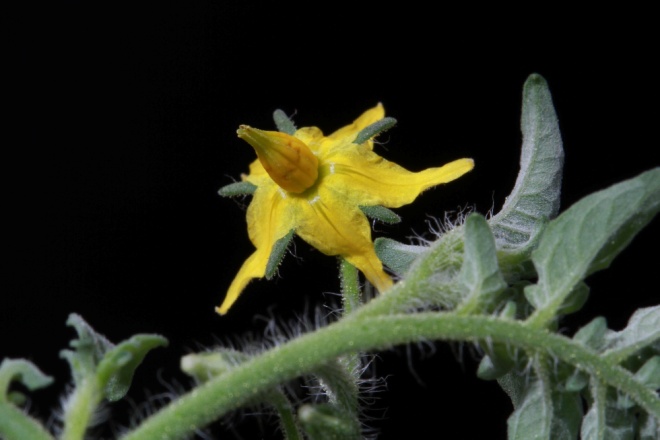 Col. 40018Col. 40018Col. 40018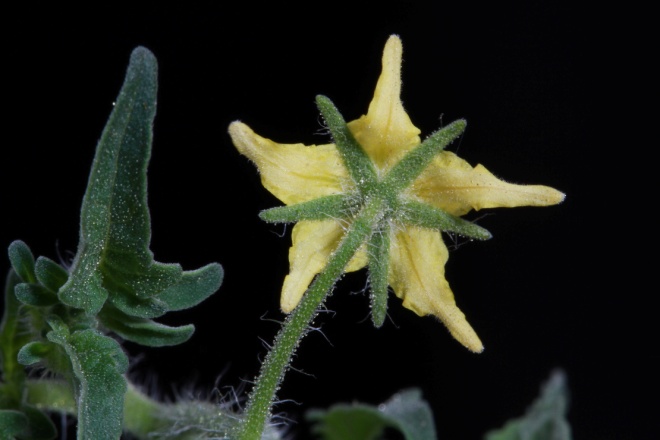 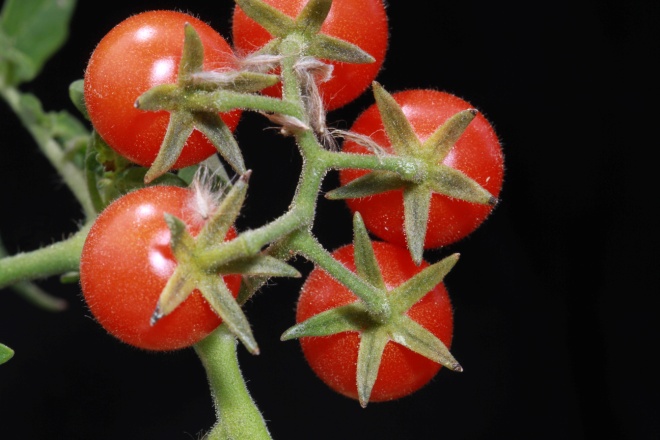 FALA COLECTAR Y FOTOGRAFIARFALA COLECTAR Y FOTOGRAFIARFALA COLECTAR Y FOTOGRAFIARFALA COLECTAR Y FOTOGRAFIARFALA COLECTAR Y FOTOGRAFIARFALA COLECTAR Y FOTOGRAFIARFALA COLECTAR Y FOTOGRAFIARFALA COLECTAR Y FOTOGRAFIARFALA COLECTAR Y FOTOGRAFIARFALA COLECTAR Y FOTOGRAFIARSolanaceaeNicotiana glauca GrahamSolanaceaeNicotiana glauca GrahamSolanaceaeNicotiana glauca GrahamMixteco de YoloxóchitlI3ta2 yu1ku1 bi1xin4Mixteco de YoloxóchitlI3ta2 yu1ku1 bi1xin4Mixteco de YoloxóchitlI3ta2 yu1ku1 bi1xin4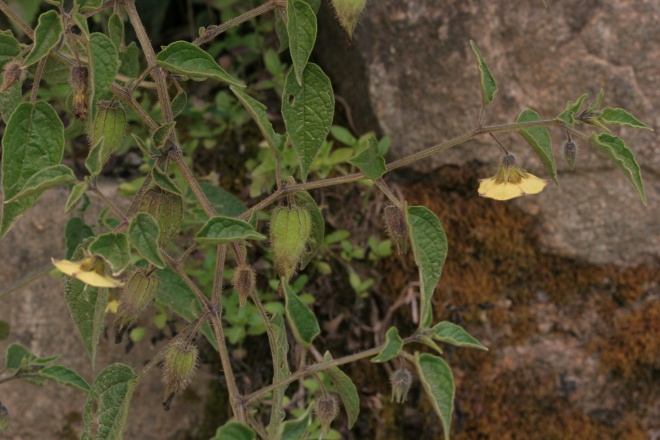 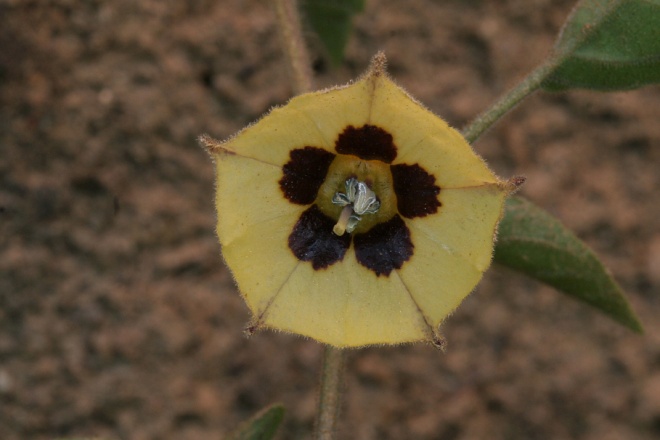 SolanaceaePhysalis pubescens L.Col. 1859SolanaceaePhysalis pubescens L.Col. 1859SolanaceaePhysalis pubescens L.Col. 1859Mixteco de Yoloxóchitlti1na3na4 tu4mi4 o na13na4 tu4mi4 Mixteco de Yoloxóchitlti1na3na4 tu4mi4 o na13na4 tu4mi4 Mixteco de Yoloxóchitlti1na3na4 tu4mi4 o na13na4 tu4mi4 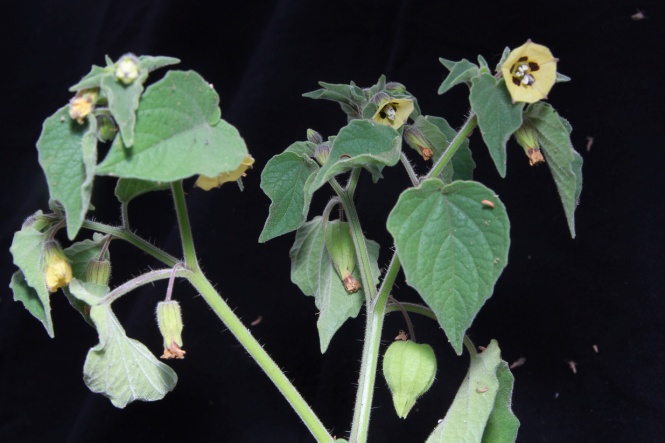 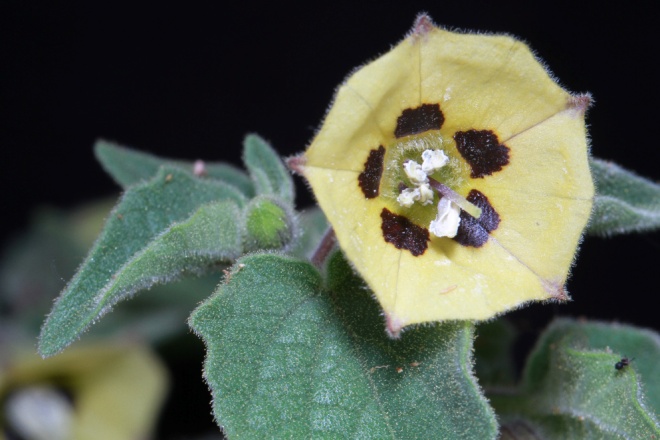 SolanaceaePhysalis sp.Col. 40020SolanaceaePhysalis sp.Col. 40020SolanaceaePhysalis sp.Col. 40020Mixteco de Yoloxóchitlna13na4 tu4mi4 o na13na4 ki4xin4Mixteco de Yoloxóchitlna13na4 tu4mi4 o na13na4 ki4xin4Mixteco de Yoloxóchitlna13na4 tu4mi4 o na13na4 ki4xin4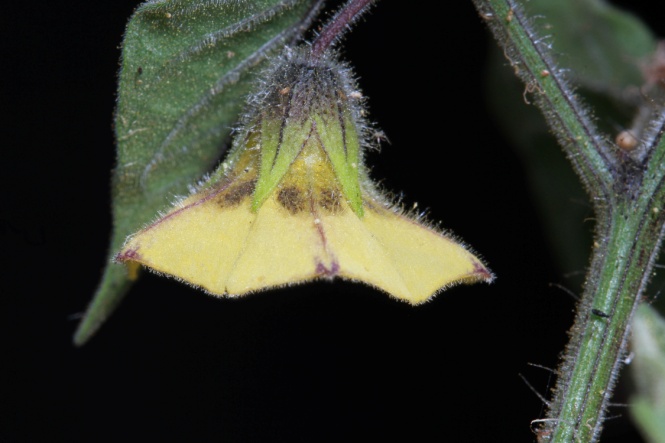 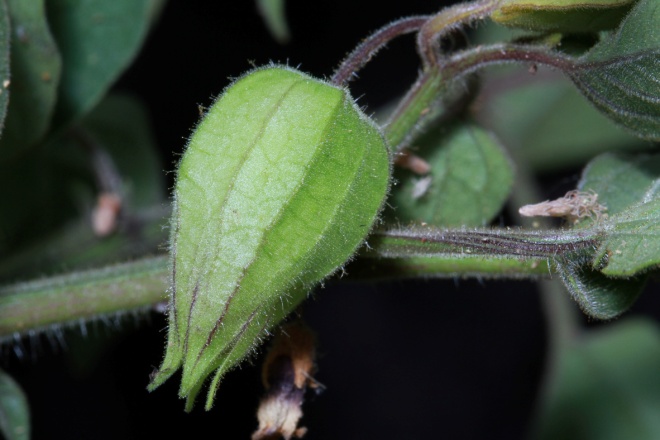 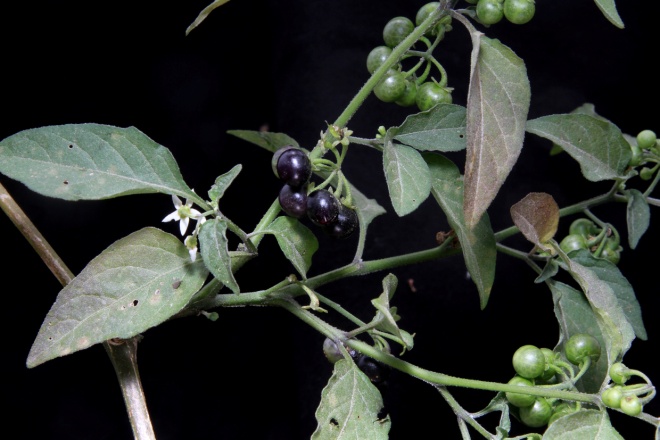 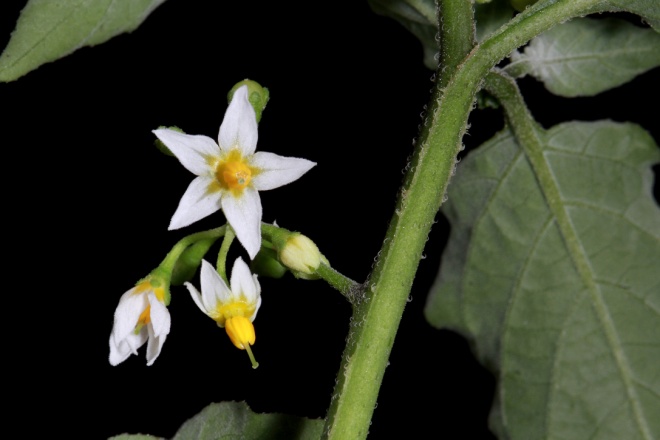 SolanaceaeSolanum americanum Mill.Col. 40017SolanaceaeSolanum americanum Mill.Col. 40017SolanaceaeSolanum americanum Mill.Col. 40017Mixteco de Yoloxóchitlyu3ba2 ti'1in4 Mixteco de Yoloxóchitlyu3ba2 ti'1in4 Mixteco de Yoloxóchitlyu3ba2 ti'1in4 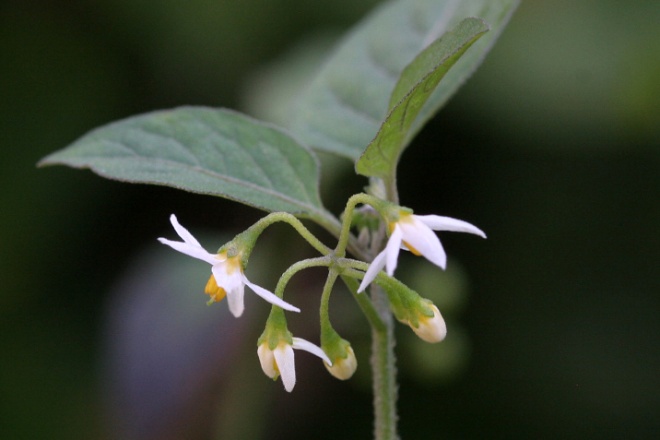 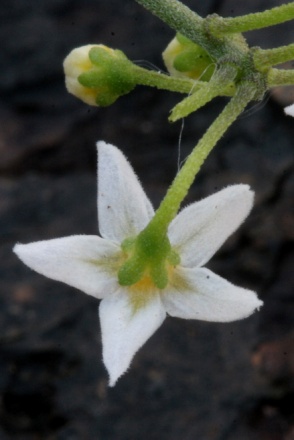 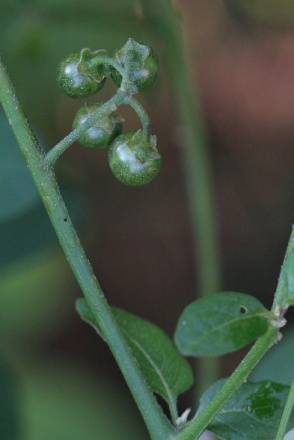 SolanaceaeSolanum nigrescens M. Martens & GaleottiCol. 1857SolanaceaeSolanum nigrescens M. Martens & GaleottiCol. 1857SolanaceaeSolanum nigrescens M. Martens & GaleottiCol. 1857Mixteco de Yoloxóchitlyu3ba2 ti'4in4Mixteco de Yoloxóchitlyu3ba2 ti'4in4Mixteco de Yoloxóchitlyu3ba2 ti'4in4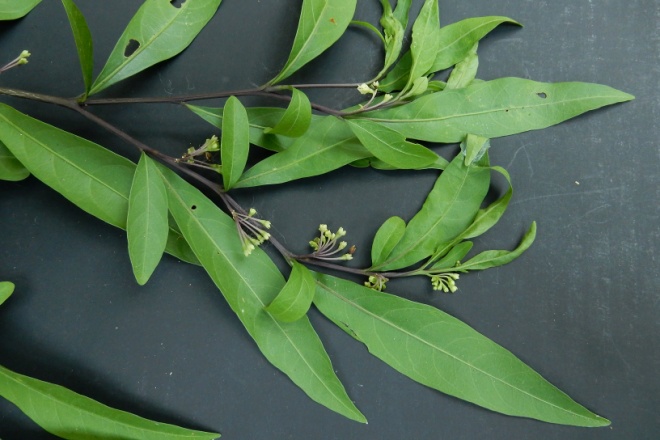 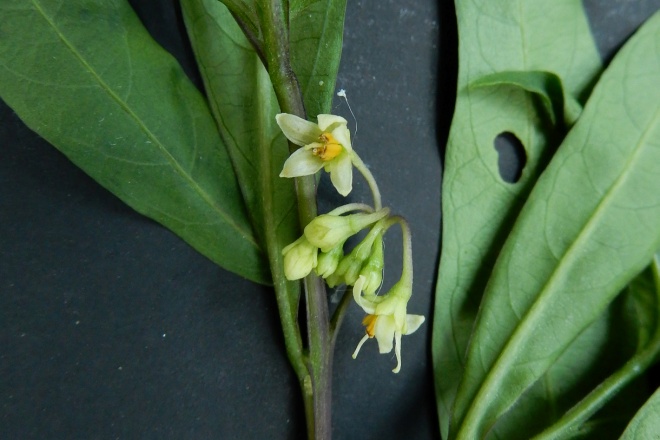 SolanaceaeSolanum diphyllum L.Col. 40120SolanaceaeSolanum diphyllum L.Col. 40120SolanaceaeSolanum diphyllum L.Col. 40120Mixteco de Yoloxóchitlya'3a4 ndi3kin4 nda4xan4 yu3ku4(chile semillas.pequeñas cerro)Mixteco de Yoloxóchitlya'3a4 ndi3kin4 nda4xan4 yu3ku4(chile semillas.pequeñas cerro)Mixteco de Yoloxóchitlya'3a4 ndi3kin4 nda4xan4 yu3ku4(chile semillas.pequeñas cerro)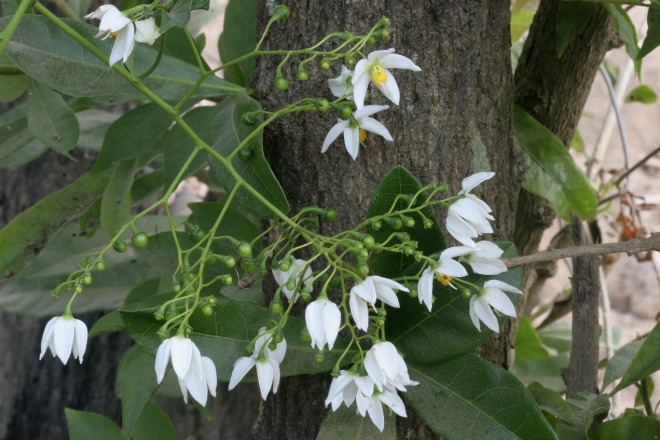 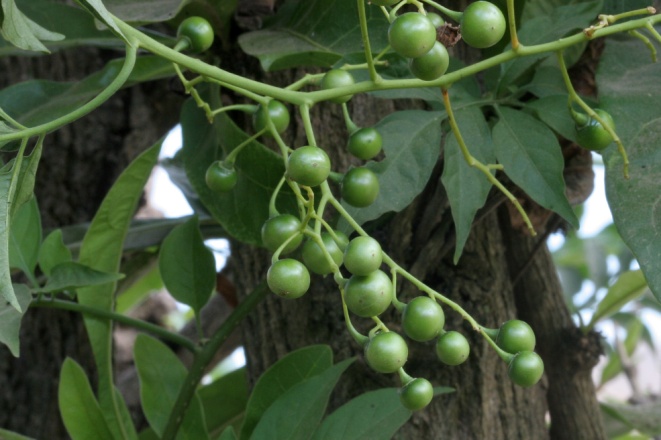 SolanaceaeSolanum seaforthianum Andrews Col. 1879SolanaceaeSolanum seaforthianum Andrews Col. 1879SolanaceaeSolanum seaforthianum Andrews Col. 1879Mixteco de Yoloxóchitli3ta2 ndo3ko2 ya3a3 (flor racimo blanco) o kwi1yo'1o4 ya3a3 (bejuco blanco) Mixteco de Yoloxóchitli3ta2 ndo3ko2 ya3a3 (flor racimo blanco) o kwi1yo'1o4 ya3a3 (bejuco blanco) Mixteco de Yoloxóchitli3ta2 ndo3ko2 ya3a3 (flor racimo blanco) o kwi1yo'1o4 ya3a3 (bejuco blanco) 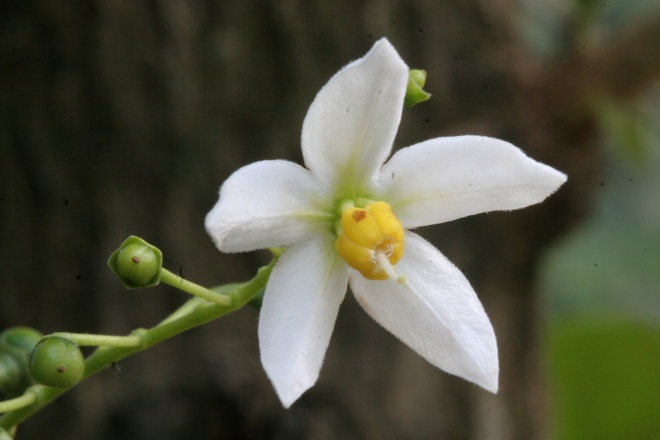 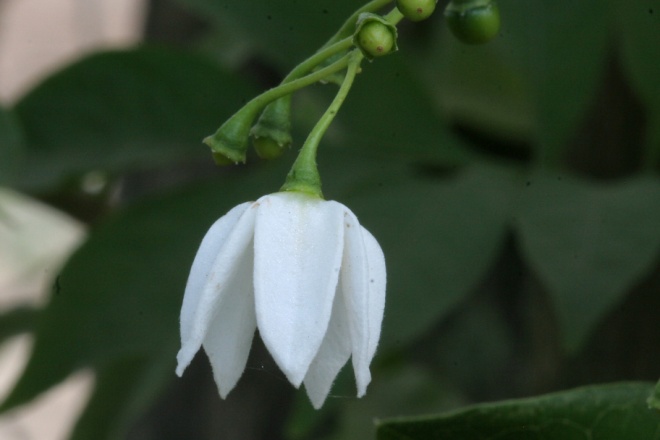 SolanaceaeSolanum seaforthianum Andrews Col. 1879SolanaceaeSolanum seaforthianum Andrews Col. 1879SolanaceaeSolanum seaforthianum Andrews Col. 1879Mixteco de Yoloxóchitli3ta2 ndo3ko2 ya3a3 (flor racimo blanco) o kwi1yo'1o4 ya3a3 (bejuco blanco) Mixteco de Yoloxóchitli3ta2 ndo3ko2 ya3a3 (flor racimo blanco) o kwi1yo'1o4 ya3a3 (bejuco blanco) Mixteco de Yoloxóchitli3ta2 ndo3ko2 ya3a3 (flor racimo blanco) o kwi1yo'1o4 ya3a3 (bejuco blanco) 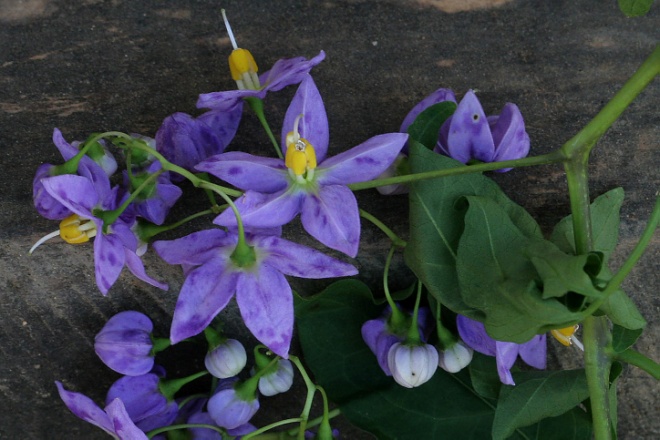 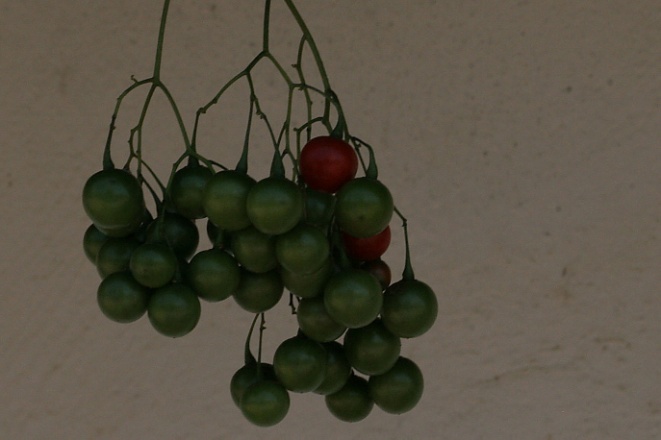 SolanaceaeSolanum seaforthianum Andrews FALTA COLECTAR, SOLAMENTE FOTOGRAFIADOSolanaceaeSolanum seaforthianum Andrews FALTA COLECTAR, SOLAMENTE FOTOGRAFIADOSolanaceaeSolanum seaforthianum Andrews FALTA COLECTAR, SOLAMENTE FOTOGRAFIADOMixteco de Yoloxóchitlkwi1yo'1o4 nde'3e4 (bejuco morado) Mixteco de Yoloxóchitlkwi1yo'1o4 nde'3e4 (bejuco morado) Mixteco de Yoloxóchitlkwi1yo'1o4 nde'3e4 (bejuco morado) 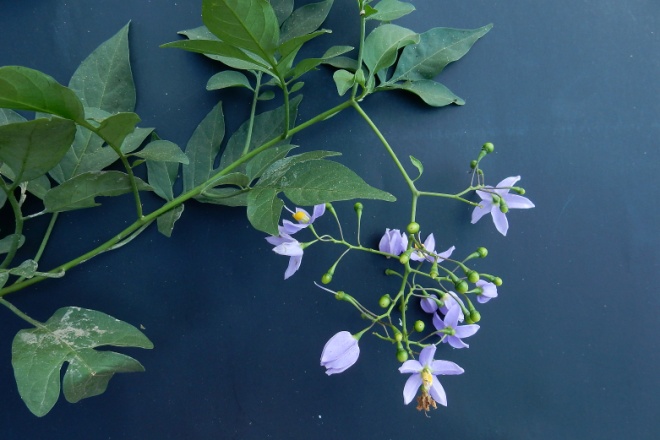 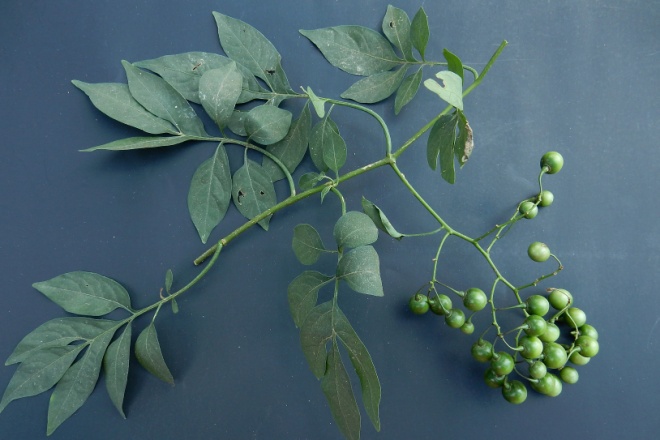 SolanaceaeSolanum cf. seaforthianum Andrews Col. 40197SolanaceaeSolanum cf. seaforthianum Andrews Col. 40197SolanaceaeSolanum cf. seaforthianum Andrews Col. 40197Mixteco de YoloxóchitlMixteco de YoloxóchitlMixteco de Yoloxóchitl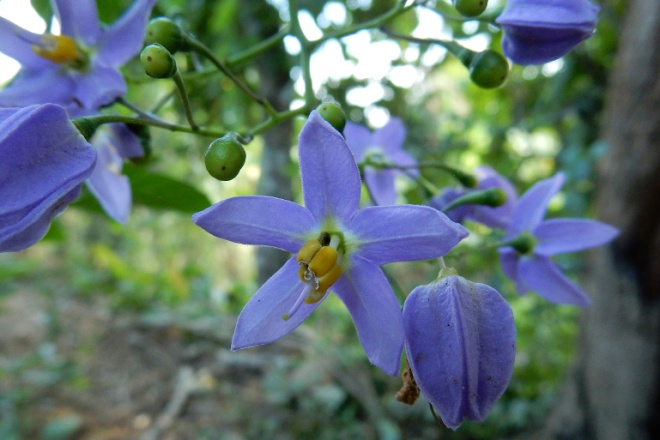 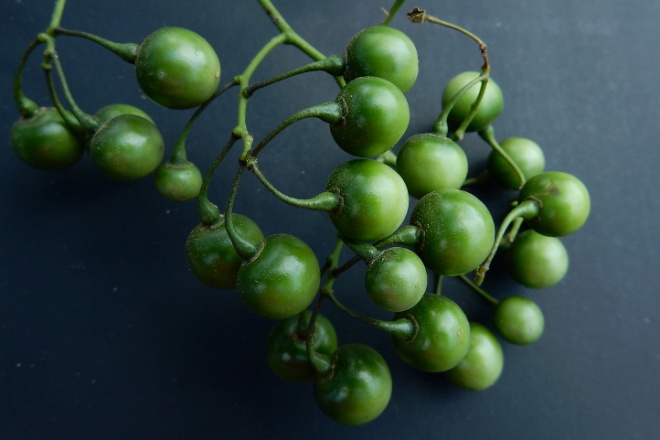 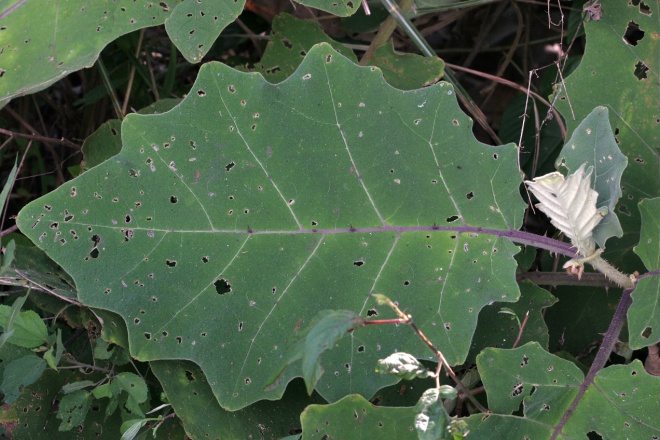 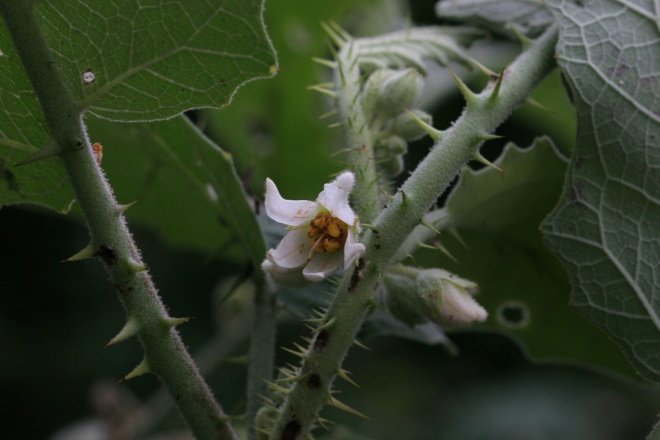 SolanaceaeSolanum hirtum Vahl.Col. 1853, 40094SolanaceaeSolanum hirtum Vahl.Col. 1853, 40094SolanaceaeSolanum hirtum Vahl.Col. 1853, 40094Mixteco de Yoloxóchitlti1na3na4 su1kun4 ko1o4 o(jitomate cuello culebra)i3tun4 na13na4 su1kun4 ko'1o4 (árbol jitomate cuello culebra)Mixteco de Yoloxóchitlti1na3na4 su1kun4 ko1o4 o(jitomate cuello culebra)i3tun4 na13na4 su1kun4 ko'1o4 (árbol jitomate cuello culebra)Mixteco de Yoloxóchitlti1na3na4 su1kun4 ko1o4 o(jitomate cuello culebra)i3tun4 na13na4 su1kun4 ko'1o4 (árbol jitomate cuello culebra)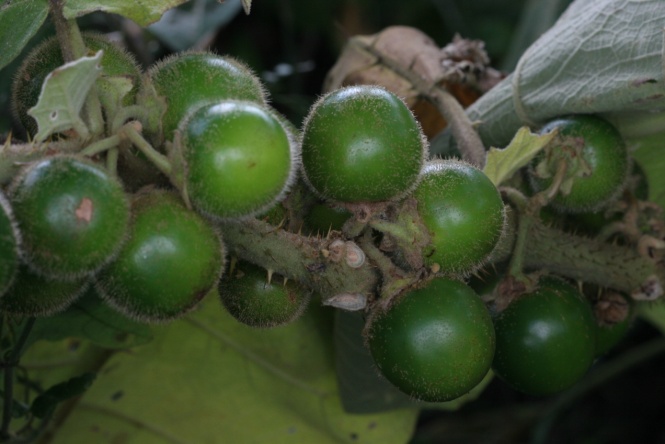 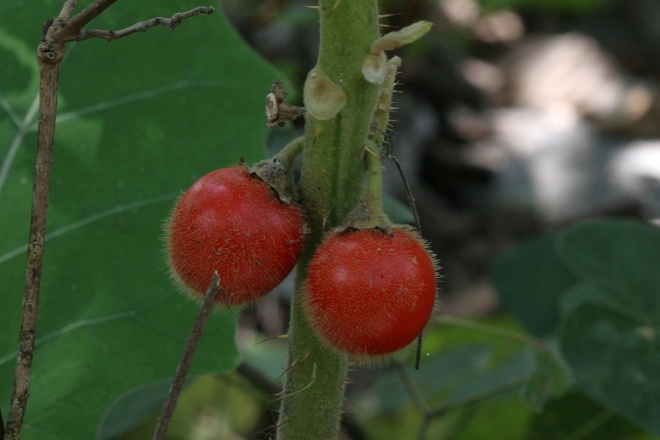 SolanaceaeSolanum hirtum Vahl.Col. 1853, 40094SolanaceaeSolanum hirtum Vahl.Col. 1853, 40094SolanaceaeSolanum hirtum Vahl.Col. 1853, 40094Mixteco de Yoloxóchitlti1na3na4 su1kun4 ko1o4 o(jitomate cuello culebra)i3tun4 na13na4 su1kun4 ko'1o4 (árbol jitomate cuello culebra)Mixteco de Yoloxóchitlti1na3na4 su1kun4 ko1o4 o(jitomate cuello culebra)i3tun4 na13na4 su1kun4 ko'1o4 (árbol jitomate cuello culebra)Mixteco de Yoloxóchitlti1na3na4 su1kun4 ko1o4 o(jitomate cuello culebra)i3tun4 na13na4 su1kun4 ko'1o4 (árbol jitomate cuello culebra)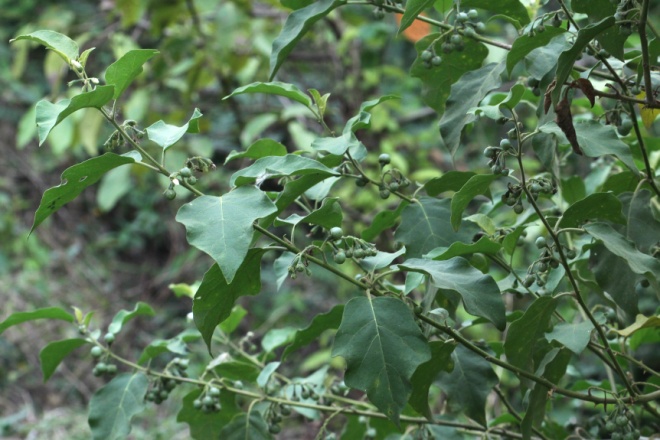 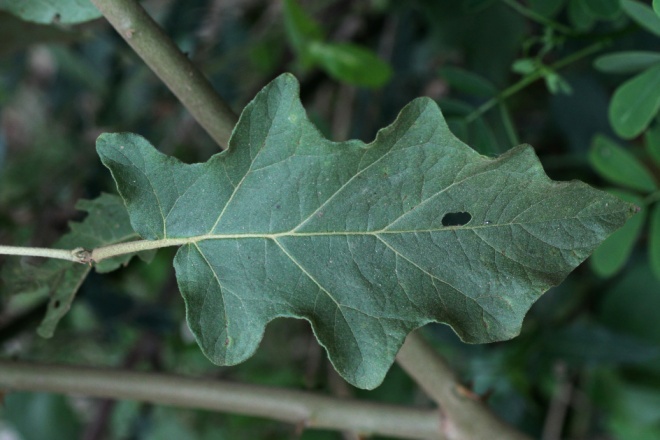 SolanaceaeSolanum torvum Sw. o S. rudepannum DunalCol. 1901, 40137, (40055??)Nota: El nombre y descripción de 40055 sugiere que es S. torvum o algo muy parecido. Pero no hay foto.SolanaceaeSolanum torvum Sw. o S. rudepannum DunalCol. 1901, 40137, (40055??)Nota: El nombre y descripción de 40055 sugiere que es S. torvum o algo muy parecido. Pero no hay foto.SolanaceaeSolanum torvum Sw. o S. rudepannum DunalCol. 1901, 40137, (40055??)Nota: El nombre y descripción de 40055 sugiere que es S. torvum o algo muy parecido. Pero no hay foto.Mixteco de Yoloxóchitli3ñu2 nu'1u3 i3na2, yu1ku1 i3ñu2 nu'1u3 i3na2, ndu3ku2 i3ñu2 nu'1u3 i3na2, o yu1ku1 ndio'3o3 ki1bi4([hoja o vara] espina diente perro o hoja colibrí día)Mixteco de Yoloxóchitli3ñu2 nu'1u3 i3na2, yu1ku1 i3ñu2 nu'1u3 i3na2, ndu3ku2 i3ñu2 nu'1u3 i3na2, o yu1ku1 ndio'3o3 ki1bi4([hoja o vara] espina diente perro o hoja colibrí día)Mixteco de Yoloxóchitli3ñu2 nu'1u3 i3na2, yu1ku1 i3ñu2 nu'1u3 i3na2, ndu3ku2 i3ñu2 nu'1u3 i3na2, o yu1ku1 ndio'3o3 ki1bi4([hoja o vara] espina diente perro o hoja colibrí día)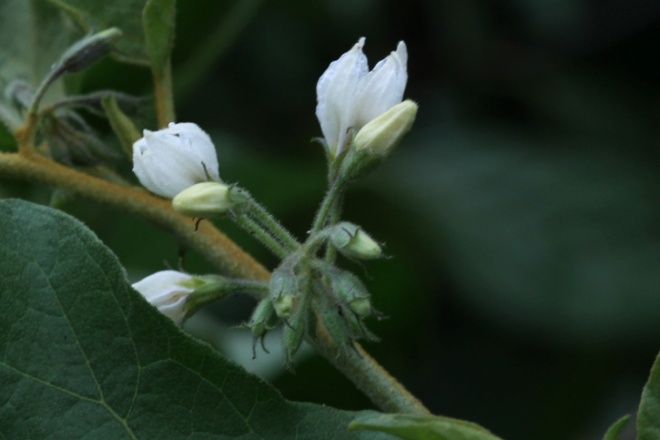 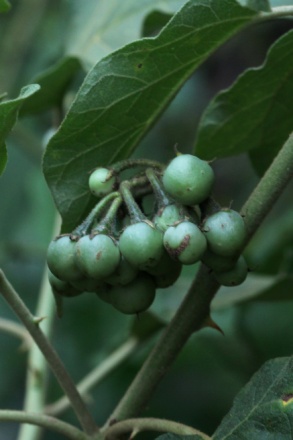 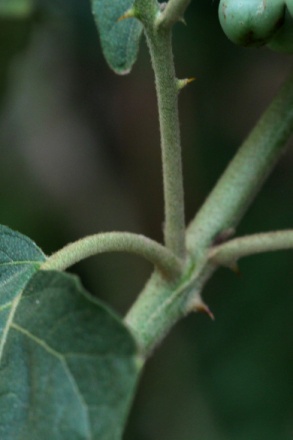 SolanaceaeSolanum torvum Sw. o S. rudepannum DunalCol. 1901, 40137, (40055??)Nota: El nombre y descripción de 40055 sugiere que es S. torvum o algo muy parecido. Pero no hay foto.SolanaceaeSolanum torvum Sw. o S. rudepannum DunalCol. 1901, 40137, (40055??)Nota: El nombre y descripción de 40055 sugiere que es S. torvum o algo muy parecido. Pero no hay foto.SolanaceaeSolanum torvum Sw. o S. rudepannum DunalCol. 1901, 40137, (40055??)Nota: El nombre y descripción de 40055 sugiere que es S. torvum o algo muy parecido. Pero no hay foto.Mixteco de Yoloxóchitli3ñu2 nu'1u3 i3na2, yu1ku1 i3ñu2 nu'1u3 i3na2, ndu3ku2 i3ñu2 nu'1u3 i3na2, o yu1ku1 ndio'3o3 ki1bi4([hoja o vara] espina diente perro o hoja colibrí día)Mixteco de Yoloxóchitli3ñu2 nu'1u3 i3na2, yu1ku1 i3ñu2 nu'1u3 i3na2, ndu3ku2 i3ñu2 nu'1u3 i3na2, o yu1ku1 ndio'3o3 ki1bi4([hoja o vara] espina diente perro o hoja colibrí día)Mixteco de Yoloxóchitli3ñu2 nu'1u3 i3na2, yu1ku1 i3ñu2 nu'1u3 i3na2, ndu3ku2 i3ñu2 nu'1u3 i3na2, o yu1ku1 ndio'3o3 ki1bi4([hoja o vara] espina diente perro o hoja colibrí día)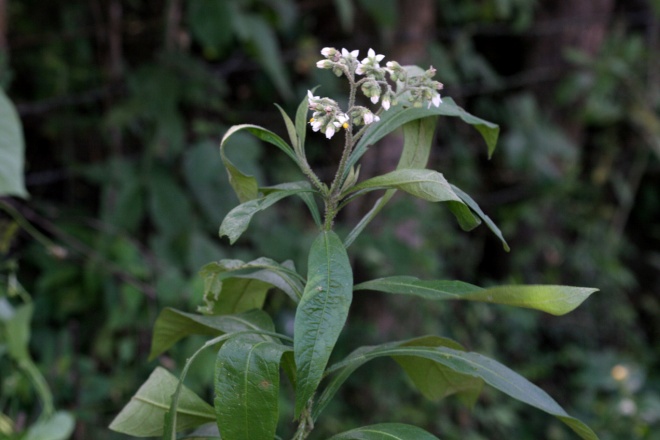 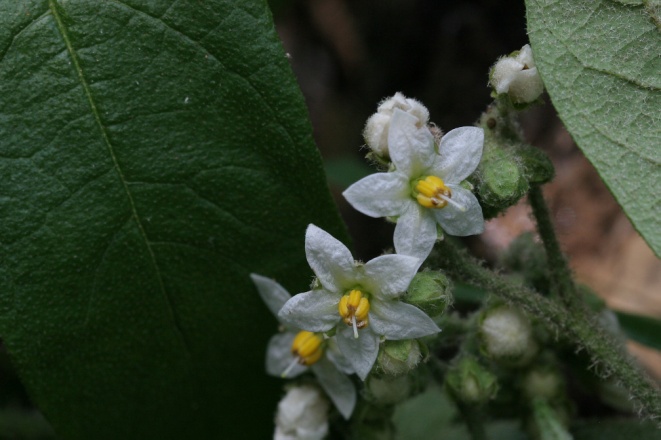 SolanaceaeSolanum umbellatum MillCol. 1841, 40087SolanaceaeSolanum umbellatum MillCol. 1841, 40087SolanaceaeSolanum umbellatum MillCol. 1841, 40087Mixteco de Yoloxóchitltun4 yu1ku1 ya4a24 ji1ndi1ki4(árbol hoja lengua vaca)Mixteco de Yoloxóchitltun4 yu1ku1 ya4a24 ji1ndi1ki4(árbol hoja lengua vaca)Mixteco de Yoloxóchitltun4 yu1ku1 ya4a24 ji1ndi1ki4(árbol hoja lengua vaca)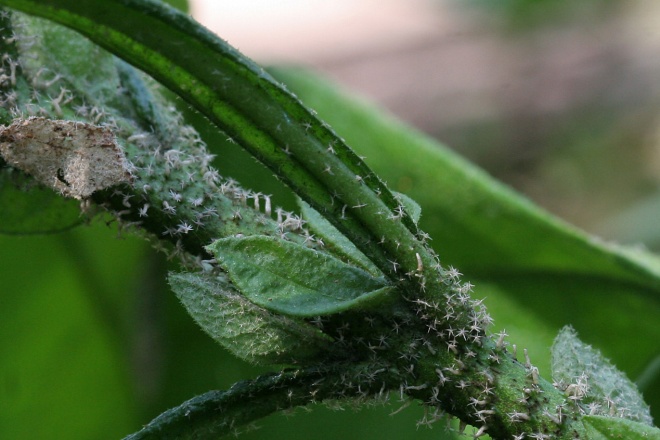 SolanaceaeSolanum umbellatum MillCol. 1841, 40087SolanaceaeSolanum umbellatum MillCol. 1841, 40087SolanaceaeSolanum umbellatum MillCol. 1841, 40087Mixteco de Yoloxóchitltun4 yu1ku1 ya4a24 ji1ndi1ki4(árbol hoja lengua vaca)Mixteco de Yoloxóchitltun4 yu1ku1 ya4a24 ji1ndi1ki4(árbol hoja lengua vaca)Mixteco de Yoloxóchitltun4 yu1ku1 ya4a24 ji1ndi1ki4(árbol hoja lengua vaca)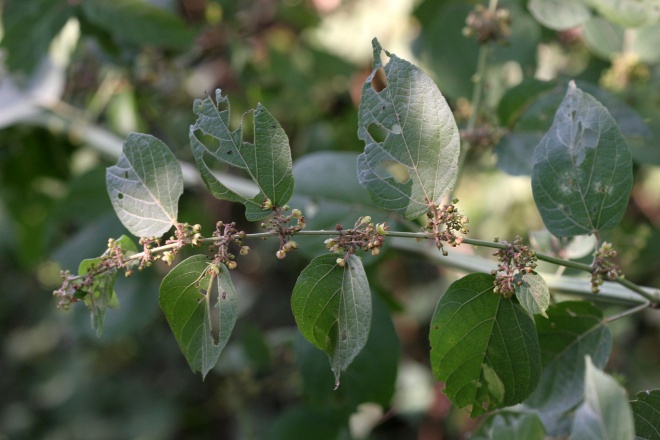 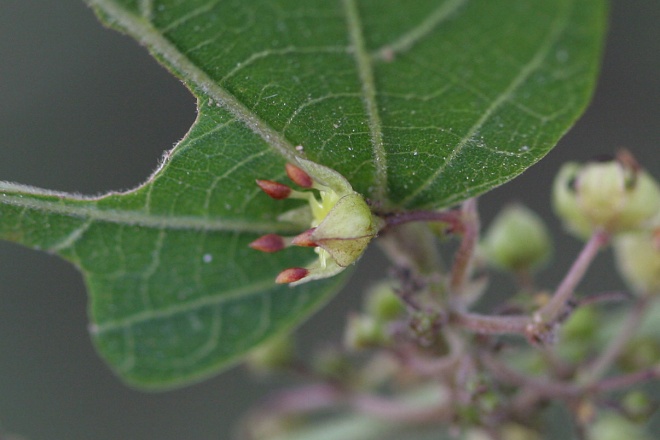 SterculiaceaeByttneria aff. aculeata (Jacq.) Jacq.Col. 1876SterculiaceaeByttneria aff. aculeata (Jacq.) Jacq.Col. 1876SterculiaceaeByttneria aff. aculeata (Jacq.) Jacq.Col. 1876Mixteco de Yoloxóchitlyu3ba2 ki1yo4 i3su2Mixteco de Yoloxóchitlyu3ba2 ki1yo4 i3su2Mixteco de Yoloxóchitlyu3ba2 ki1yo4 i3su2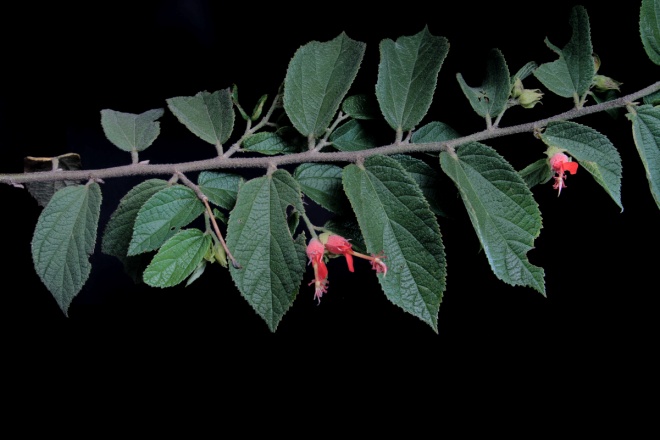 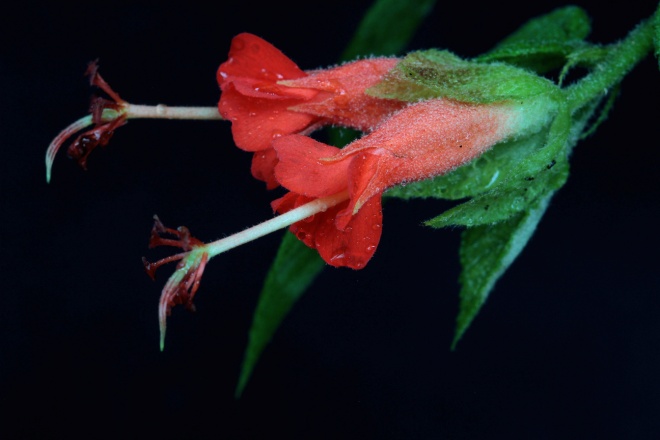 SterculiaceaeHelicteres guazumifolia KunthCol. 1807, F0032, (40138)SterculiaceaeHelicteres guazumifolia KunthCol. 1807, F0032, (40138)SterculiaceaeHelicteres guazumifolia KunthCol. 1807, F0032, (40138)Mixteco de Yoloxóchitltun4 nda3kwa2 ñu'3u2Mixteco de Yoloxóchitltun4 nda3kwa2 ñu'3u2Mixteco de Yoloxóchitltun4 nda3kwa2 ñu'3u2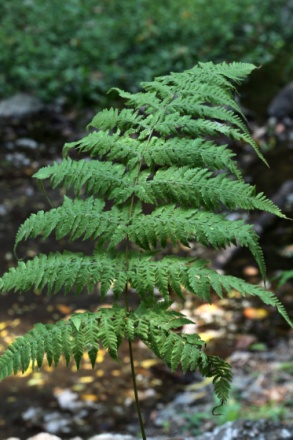 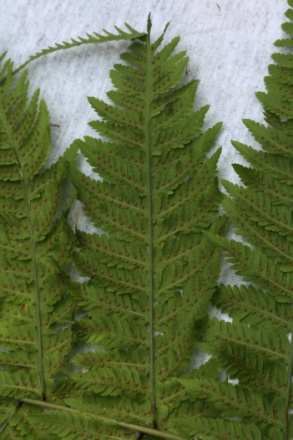 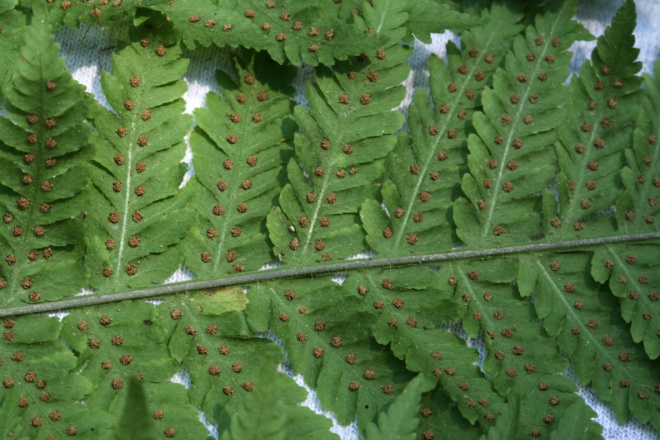 ThelypteridaceaeMacrothelypteris torresiana (Gaudich.) ChingCol. 1906ThelypteridaceaeMacrothelypteris torresiana (Gaudich.) ChingCol. 1906ThelypteridaceaeMacrothelypteris torresiana (Gaudich.) ChingCol. 1906Mixteco de Yoloxóchitlxio14sa4bi4 le1e4 o yu1ku1 xi1kwa4 sa4bi4 o yu1ku1 xi1kwa4 sa4bi4 le1e4Mixteco de Yoloxóchitlxio14sa4bi4 le1e4 o yu1ku1 xi1kwa4 sa4bi4 o yu1ku1 xi1kwa4 sa4bi4 le1e4Mixteco de Yoloxóchitlxio14sa4bi4 le1e4 o yu1ku1 xi1kwa4 sa4bi4 o yu1ku1 xi1kwa4 sa4bi4 le1e4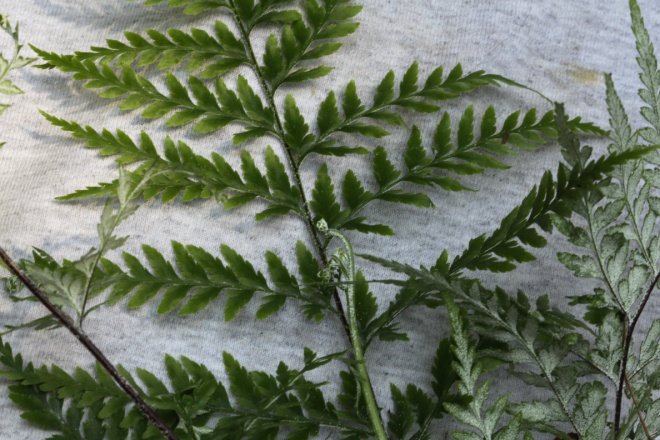 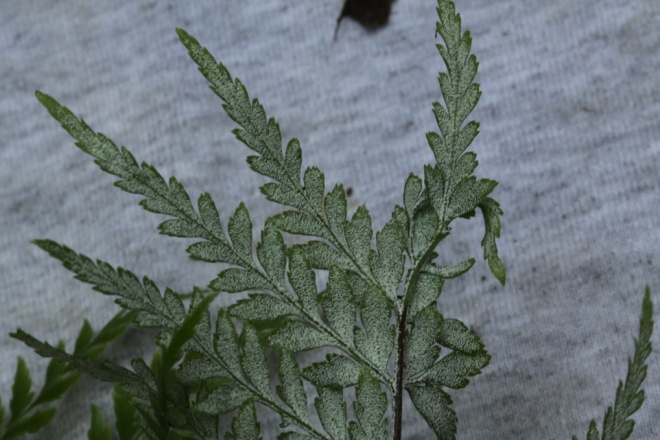 ThelypteridaceaePityrograma calomelanos (L.) LinkCol. 1907ThelypteridaceaePityrograma calomelanos (L.) LinkCol. 1907ThelypteridaceaePityrograma calomelanos (L.) LinkCol. 1907Mixteco de Yoloxóchitlxio14sa4bi4 le1e4 o yu1ku1 xi1kwa4 sa4bi4 o yu1ku1 xi1kwa4 sa4bi4 le1e4Mixteco de Yoloxóchitlxio14sa4bi4 le1e4 o yu1ku1 xi1kwa4 sa4bi4 o yu1ku1 xi1kwa4 sa4bi4 le1e4Mixteco de Yoloxóchitlxio14sa4bi4 le1e4 o yu1ku1 xi1kwa4 sa4bi4 o yu1ku1 xi1kwa4 sa4bi4 le1e4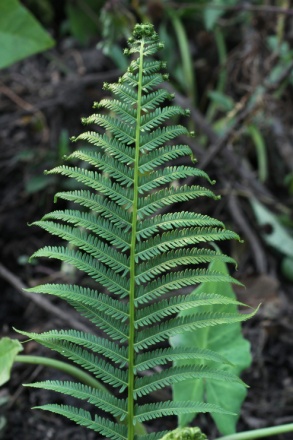 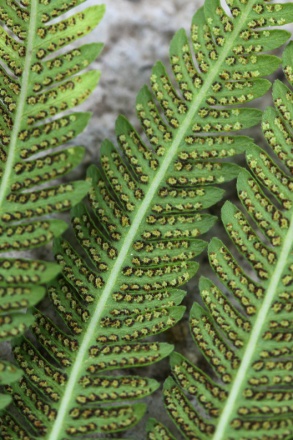 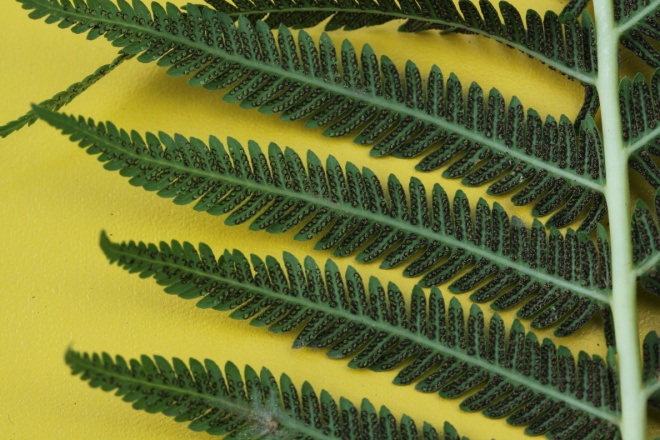 ThelypteridaceaeThelypteris resinifera (Desv.) Proctor var. resiniferaCol. 1900ThelypteridaceaeThelypteris resinifera (Desv.) Proctor var. resiniferaCol. 1900ThelypteridaceaeThelypteris resinifera (Desv.) Proctor var. resiniferaCol. 1900Mixteco de Yoloxóchitlyu1ku1 xi1kwa4 sa4bi4Mixteco de Yoloxóchitlyu1ku1 xi1kwa4 sa4bi4Mixteco de Yoloxóchitlyu1ku1 xi1kwa4 sa4bi4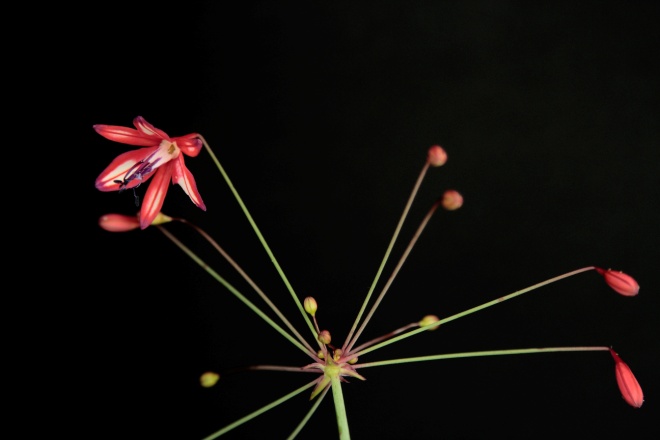 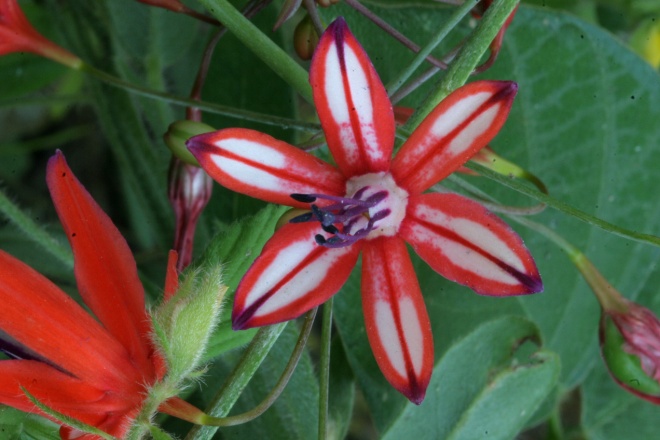 ThemidacaceaeBessera elegans SchultCol. 1825, F0008, 40184ThemidacaceaeBessera elegans SchultCol. 1825, F0008, 40184ThemidacaceaeBessera elegans SchultCol. 1825, F0008, 40184Mixteco de Yoloxóchitli3ta2 xi1kwa4ndu3Mixteco de Yoloxóchitli3ta2 xi1kwa4ndu3Mixteco de Yoloxóchitli3ta2 xi1kwa4ndu3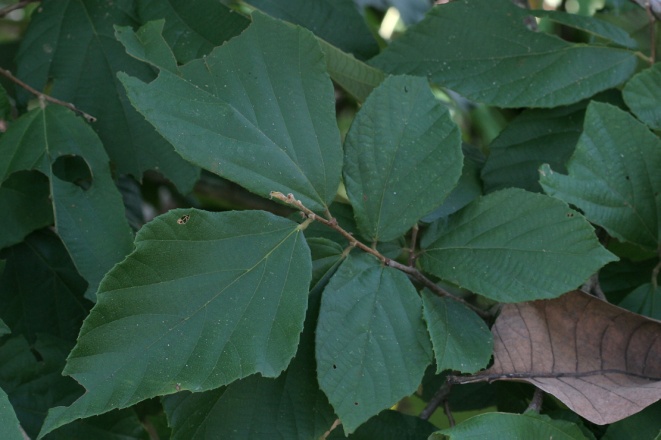 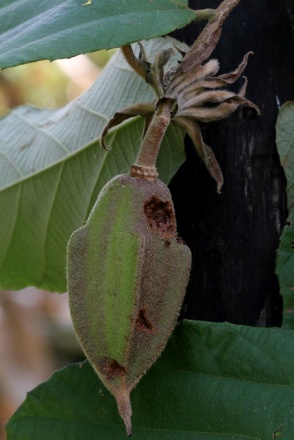 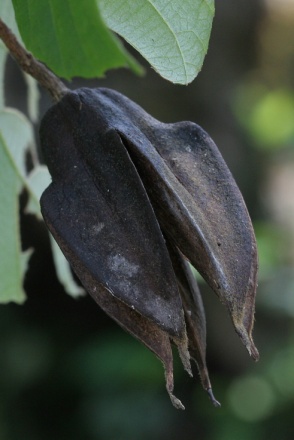 Tiliaceae (Malvaceae)Luehea candida (DC.) Mart.Col. 1843 (40131)Tiliaceae (Malvaceae)Luehea candida (DC.) Mart.Col. 1843 (40131)Tiliaceae (Malvaceae)Luehea candida (DC.) Mart.Col. 1843 (40131)Mixteco de Yoloxóchitltun4 xa1yu4 ndi3ka1chi4 = tun4 ndi3ka1chi4 o i3tun4 ndi3a1chi4Mixteco de Yoloxóchitltun4 xa1yu4 ndi3ka1chi4 = tun4 ndi3ka1chi4 o i3tun4 ndi3a1chi4Mixteco de Yoloxóchitltun4 xa1yu4 ndi3ka1chi4 = tun4 ndi3ka1chi4 o i3tun4 ndi3a1chi4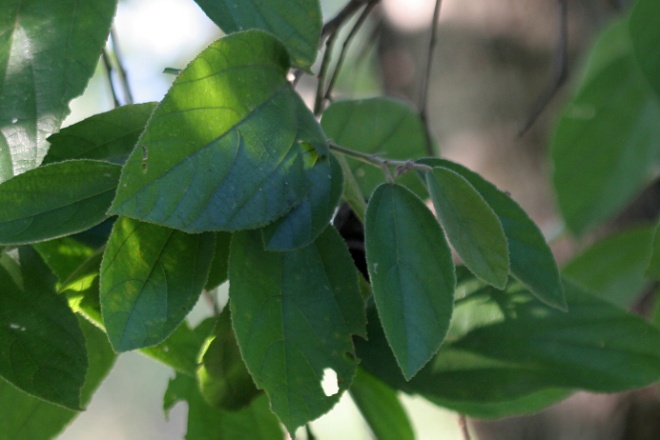 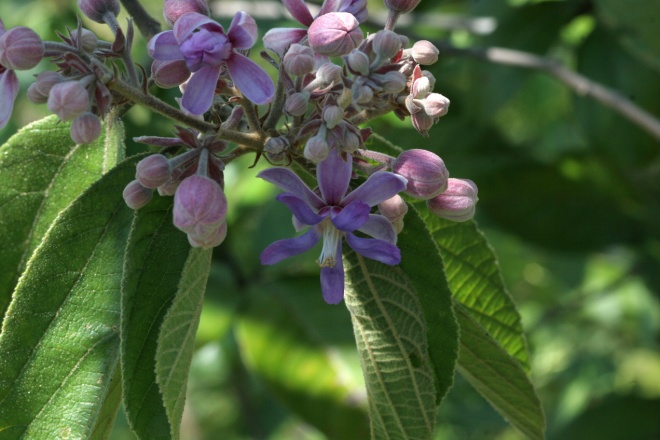 TiliaceaeTrichospermum mexicanum (DC.) Baill.Col. 1817, 1828, F0067TiliaceaeTrichospermum mexicanum (DC.) Baill.Col. 1817, 1828, F0067TiliaceaeTrichospermum mexicanum (DC.) Baill.Col. 1817, 1828, F0067Mixteco de Yoloxóchitltun4 tu1ni42 (checar tonos)Mixteco de Yoloxóchitltun4 tu1ni42 (checar tonos)Mixteco de Yoloxóchitltun4 tu1ni42 (checar tonos)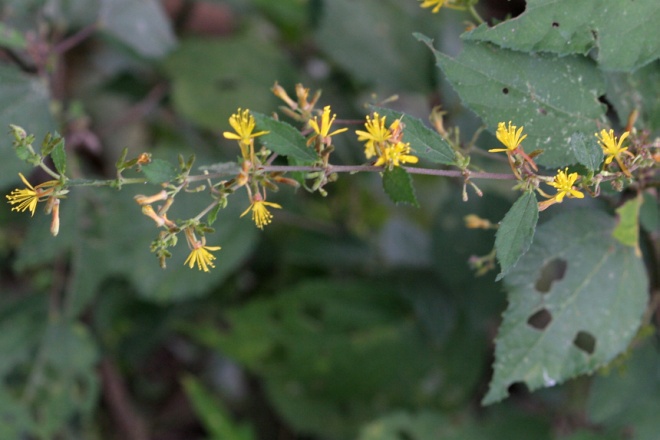 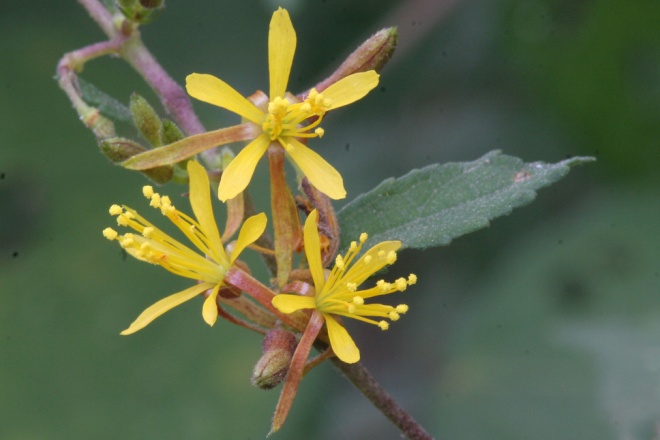 TiliaceaeTriumfetta sp.Col. 1875 (40104)TiliaceaeTriumfetta sp.Col. 1875 (40104)TiliaceaeTriumfetta sp.Col. 1875 (40104)Mixteco de Yoloxóchitli3ta2 i3ñu2 ti4ti4Mixteco de Yoloxóchitli3ta2 i3ñu2 ti4ti4Mixteco de Yoloxóchitli3ta2 i3ñu2 ti4ti4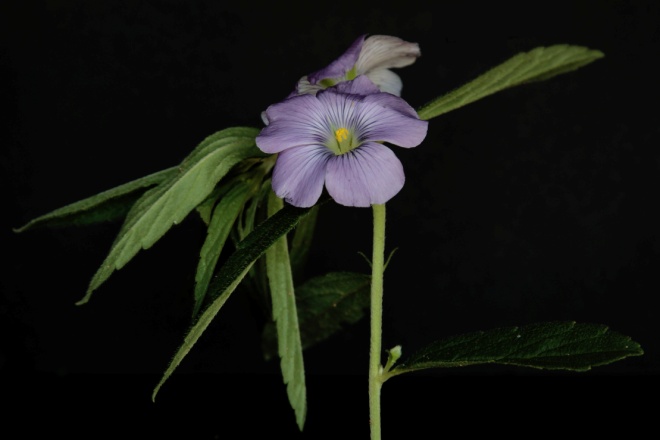 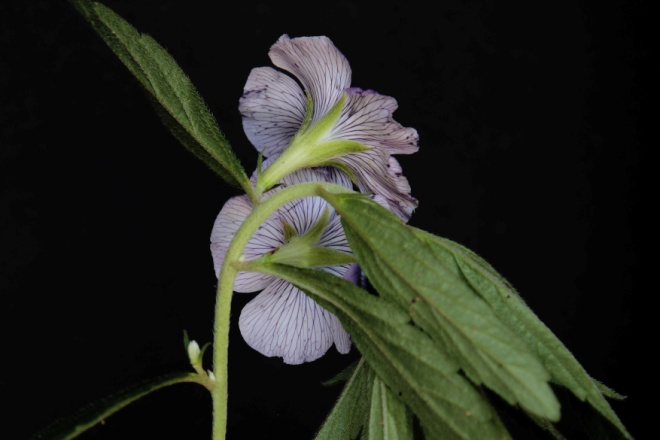 TurneraceaeTurnera coerulea Sessé & Moc.ex DCCol. F0024TurneraceaeTurnera coerulea Sessé & Moc.ex DCCol. F0024TurneraceaeTurnera coerulea Sessé & Moc.ex DCCol. F0024Mixteco de Yoloxóchitli3ta2 nde'3e4 i14ni3Mixteco de Yoloxóchitli3ta2 nde'3e4 i14ni3Mixteco de Yoloxóchitli3ta2 nde'3e4 i14ni3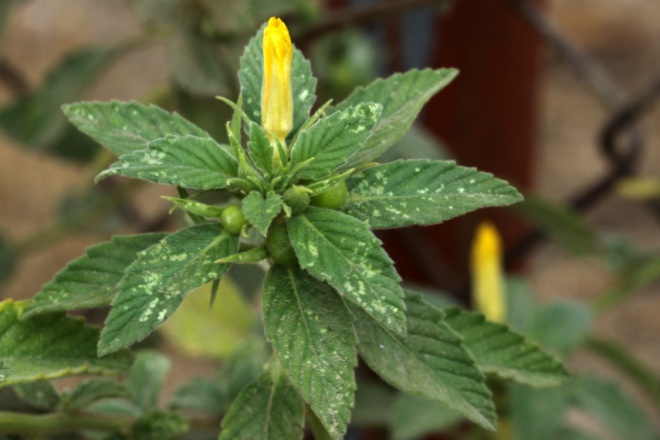 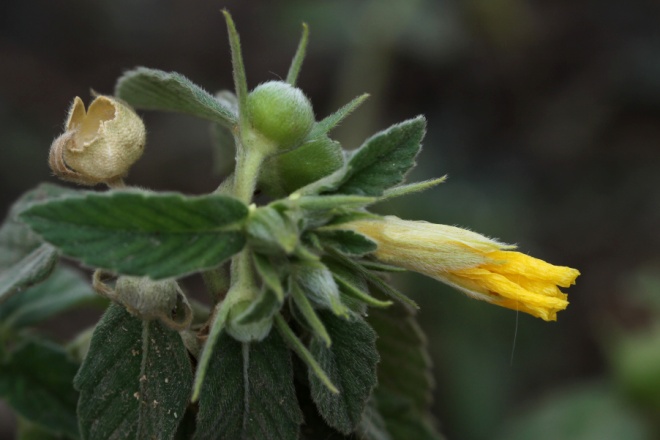 TurneraceaeTurnera ulmifolia L.Col. 1945TurneraceaeTurnera ulmifolia L.Col. 1945TurneraceaeTurnera ulmifolia L.Col. 1945Mixteco de Yoloxóchitlsin nombre o mi1nu32 sti4la2 i3ta2 kwa4an2Mixteco de Yoloxóchitlsin nombre o mi1nu32 sti4la2 i3ta2 kwa4an2Mixteco de Yoloxóchitlsin nombre o mi1nu32 sti4la2 i3ta2 kwa4an2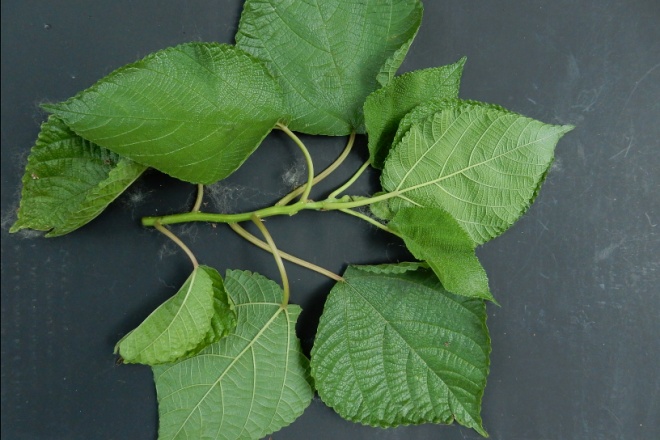 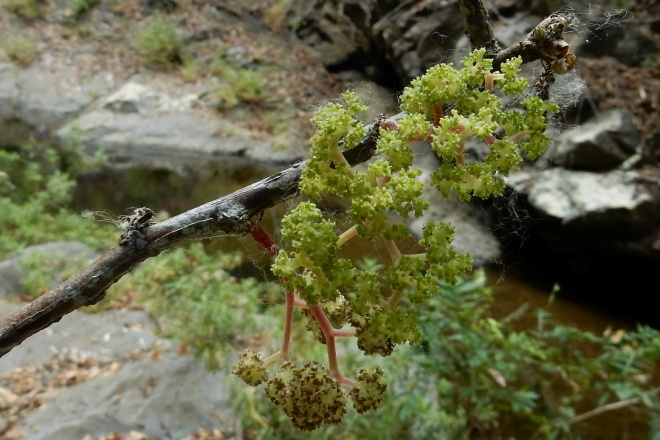 UrticaceaeUrera sp.Col. 40122UrticaceaeUrera sp.Col. 40122UrticaceaeUrera sp.Col. 40122Mixteco de Yoloxóchitltun4 tia'1ma1 o tun4 yu1ku1 kwe'1e1Mixteco de Yoloxóchitltun4 tia'1ma1 o tun4 yu1ku1 kwe'1e1Mixteco de Yoloxóchitltun4 tia'1ma1 o tun4 yu1ku1 kwe'1e1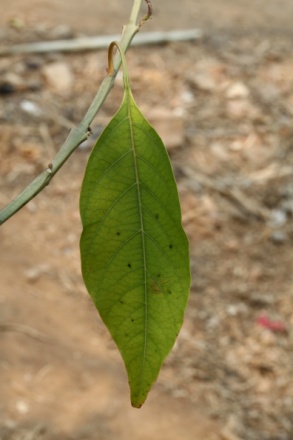 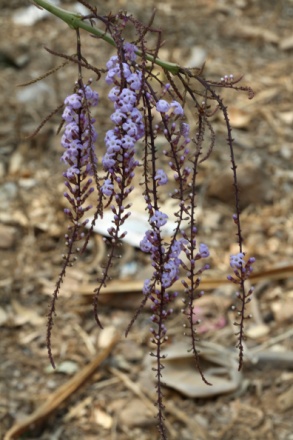 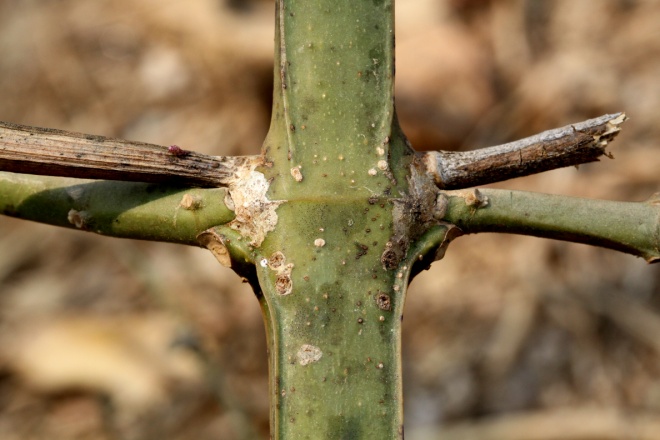 VerbenaceaeCitharexylum affine D.DonCol. 1914, 40134VerbenaceaeCitharexylum affine D.DonCol. 1914, 40134VerbenaceaeCitharexylum affine D.DonCol. 1914, 40134Mixteco de Yoloxóchitltun4 ti1nu4ma2Mixteco de Yoloxóchitltun4 ti1nu4ma2Mixteco de Yoloxóchitltun4 ti1nu4ma2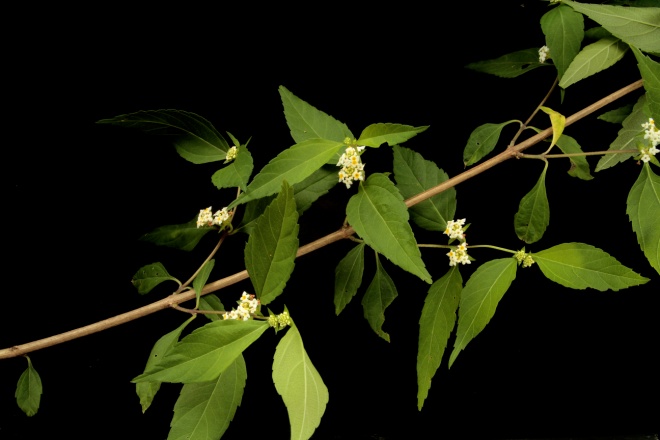 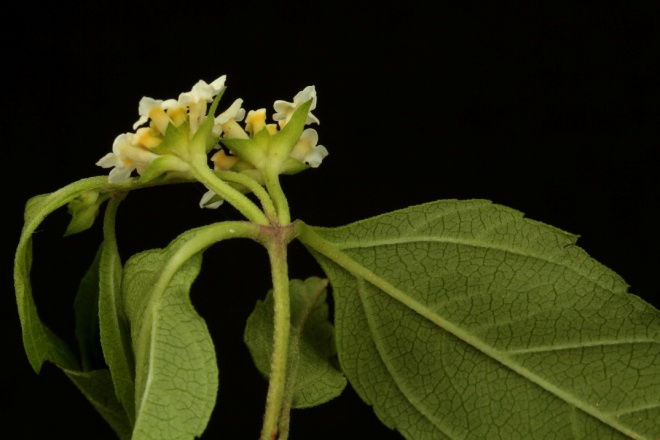 VerbenaceaeLantana hirta Graham sensu latoCol. F0041 VerbenaceaeLantana hirta Graham sensu latoCol. F0041 VerbenaceaeLantana hirta Graham sensu latoCol. F0041 Mixteco de Yoloxóchitlyu1ku1 ti1tu'4un4 che'4e13 o yu1ku1 ti1tu'4un4Mixteco de Yoloxóchitlyu1ku1 ti1tu'4un4 che'4e13 o yu1ku1 ti1tu'4un4Mixteco de Yoloxóchitlyu1ku1 ti1tu'4un4 che'4e13 o yu1ku1 ti1tu'4un4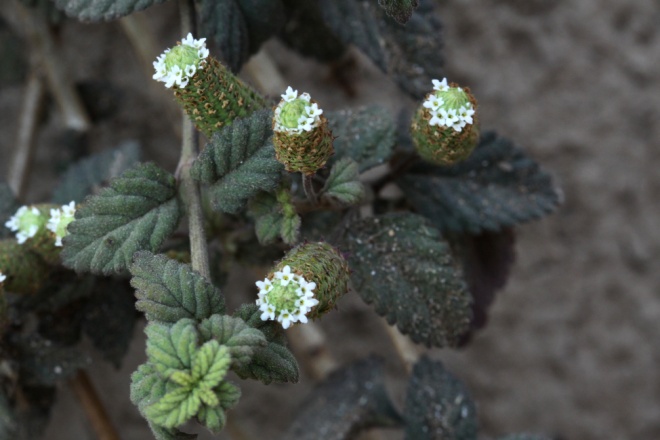 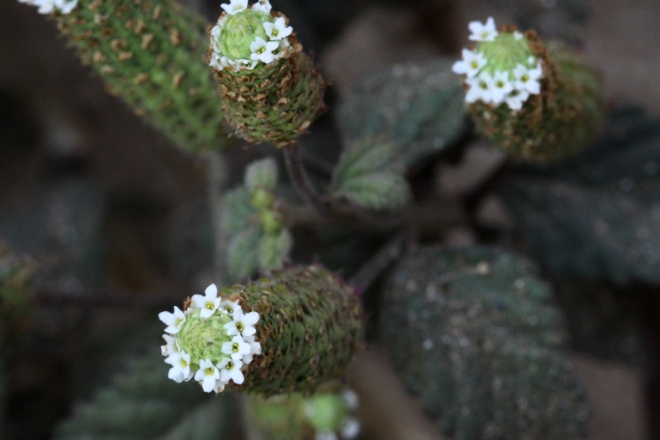 VerbenaceaePhyla scaberrima (A. Juss. ex Pers.) MoldenkeCol. 1928, (40136)VerbenaceaePhyla scaberrima (A. Juss. ex Pers.) MoldenkeCol. 1928, (40136)VerbenaceaePhyla scaberrima (A. Juss. ex Pers.) MoldenkeCol. 1928, (40136)Mixteco de Yoloxóchitlmi1nu32 sti4la2 o mi1nu32 sti4la2 yu3ku4 o mi1nu32 ca3sti4la2Mixteco de Yoloxóchitlmi1nu32 sti4la2 o mi1nu32 sti4la2 yu3ku4 o mi1nu32 ca3sti4la2Mixteco de Yoloxóchitlmi1nu32 sti4la2 o mi1nu32 sti4la2 yu3ku4 o mi1nu32 ca3sti4la2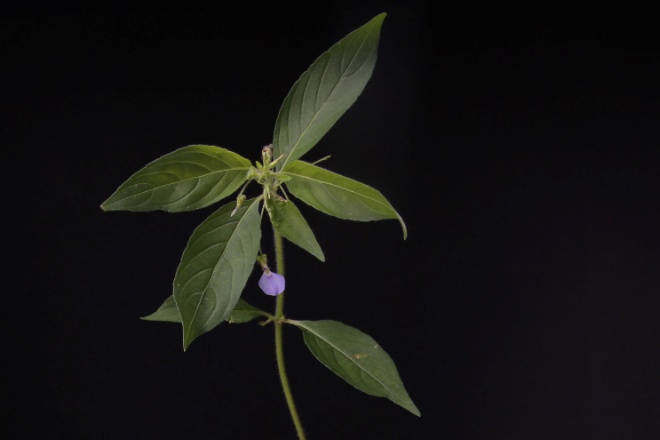 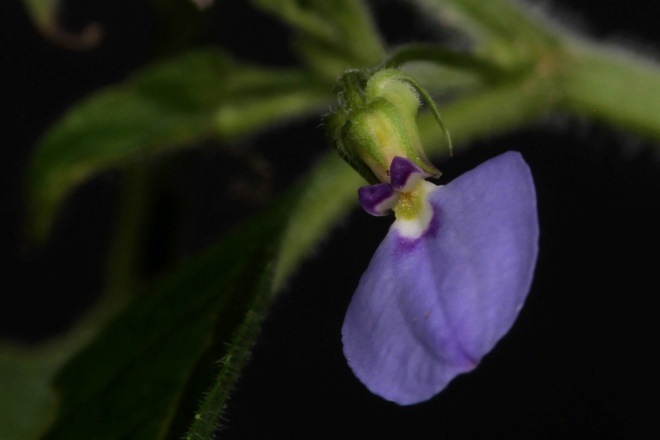 ViolaceaeHybanthus attenuatus (Humb. & Bonpl. ex Schult.) Schulze-MenzCol. F0004ViolaceaeHybanthus attenuatus (Humb. & Bonpl. ex Schult.) Schulze-MenzCol. F0004ViolaceaeHybanthus attenuatus (Humb. & Bonpl. ex Schult.) Schulze-MenzCol. F0004Mixteco de Yoloxóchitlyu3ba2 ya'1a4Mixteco de Yoloxóchitlyu3ba2 ya'1a4Mixteco de Yoloxóchitlyu3ba2 ya'1a4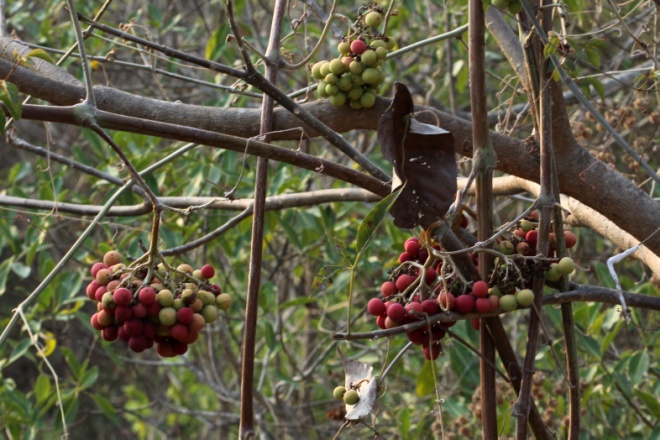 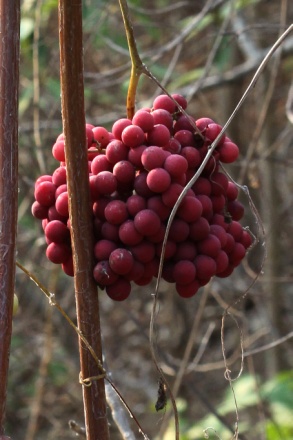 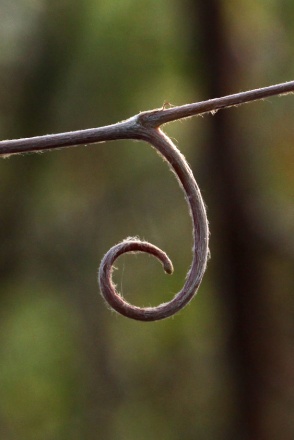 VitaceaeAmpelocissus acapulcensis (Kunth) Planch.Col. 1933VitaceaeAmpelocissus acapulcensis (Kunth) Planch.Col. 1933VitaceaeAmpelocissus acapulcensis (Kunth) Planch.Col. 1933Mixteco de Yoloxóchitlyo'3o4 ka4ta4 Mixteco de Yoloxóchitlyo'3o4 ka4ta4 Mixteco de Yoloxóchitlyo'3o4 ka4ta4 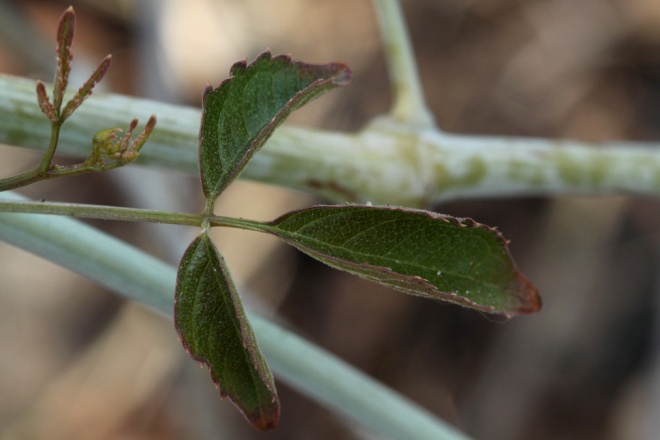 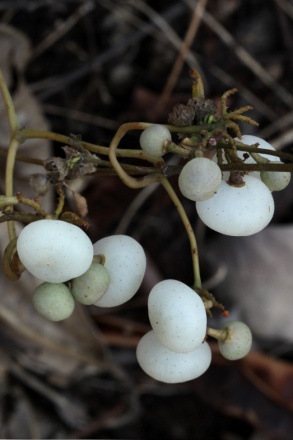 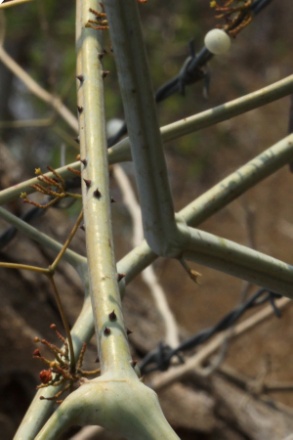 VitaceaeAmpelopsis denudata Planch.Col. 1931VitaceaeAmpelopsis denudata Planch.Col. 1931VitaceaeAmpelopsis denudata Planch.Col. 1931Mixteco de Yoloxóchitlkwi1yo'1o4 ka4ta4 ya3a3Mixteco de Yoloxóchitlkwi1yo'1o4 ka4ta4 ya3a3Mixteco de Yoloxóchitlkwi1yo'1o4 ka4ta4 ya3a3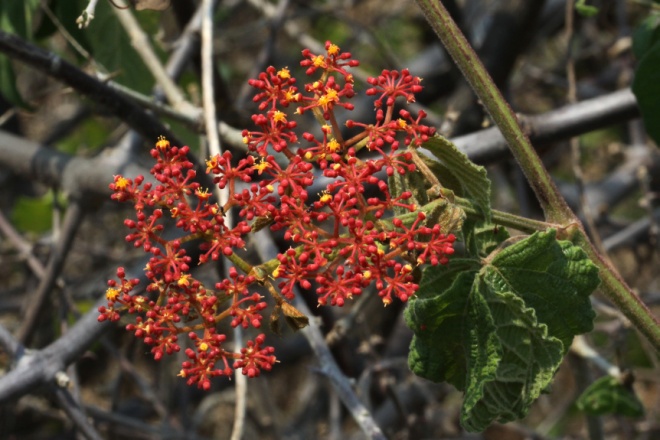 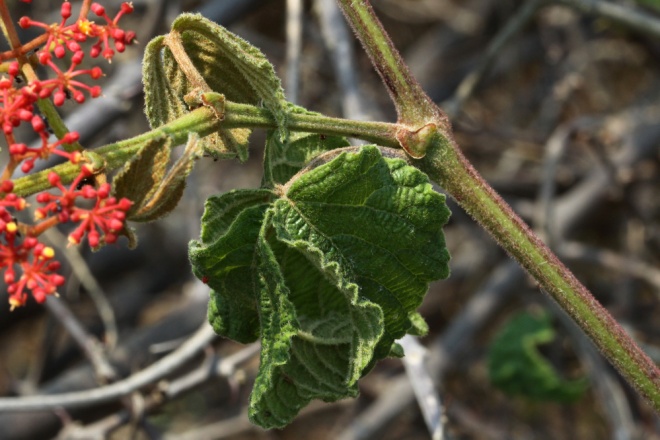 VitaceaeCissus erosa Rich.Col. 1934VitaceaeCissus erosa Rich.Col. 1934VitaceaeCissus erosa Rich.Col. 1934Mixteco de Yoloxóchitlkwi1yo'1o4 ka4ta4Mixteco de Yoloxóchitlkwi1yo'1o4 ka4ta4Mixteco de Yoloxóchitlkwi1yo'1o4 ka4ta4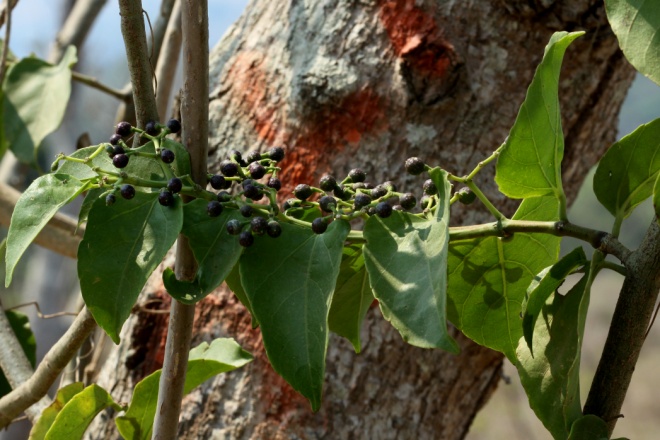 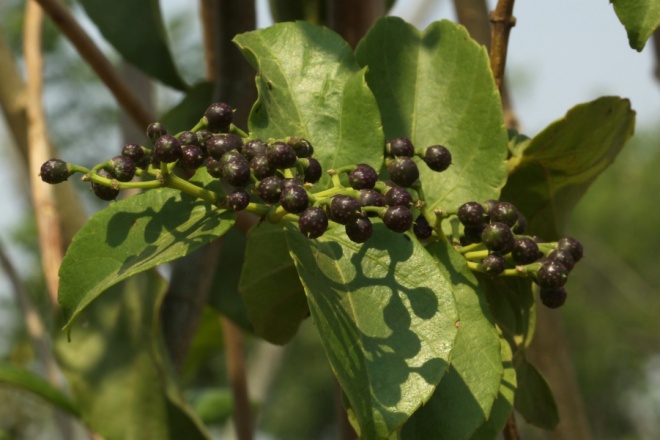 VitaceaeCissus verticillata (L.) Nicolson & C.E.Jarvis subsp. verticillataCol. 1892 (40032?)VitaceaeCissus verticillata (L.) Nicolson & C.E.Jarvis subsp. verticillataCol. 1892 (40032?)VitaceaeCissus verticillata (L.) Nicolson & C.E.Jarvis subsp. verticillataCol. 1892 (40032?)Mixteco de Yoloxóchitlkwi1yo'1o4 ka4ta4 o kwi1yo'1o4 ka4ta4 xa'1a1Uso: E. Guadalupe (40032): Hay cuatro tipos de kwi1yo'1o4 ka4ta4.Los frutos se comen por los pájaros y de las hojas se alimentan las iguanas.Mixteco de Yoloxóchitlkwi1yo'1o4 ka4ta4 o kwi1yo'1o4 ka4ta4 xa'1a1Uso: E. Guadalupe (40032): Hay cuatro tipos de kwi1yo'1o4 ka4ta4.Los frutos se comen por los pájaros y de las hojas se alimentan las iguanas.Mixteco de Yoloxóchitlkwi1yo'1o4 ka4ta4 o kwi1yo'1o4 ka4ta4 xa'1a1Uso: E. Guadalupe (40032): Hay cuatro tipos de kwi1yo'1o4 ka4ta4.Los frutos se comen por los pájaros y de las hojas se alimentan las iguanas.ZamiaceaeZamia sp.Col. 40148ZamiaceaeZamia sp.Col. 40148ZamiaceaeZamia sp.Col. 40148Mixteco de Yoloxóchitlsin nombre o xi1kwa4 sa4bi4 yu3ku4 kiu'4un4Nota: Un asesor lo clasificó con los helechos (part.) que reciben en nombre genérico de xi1kwa4 sa4bi4.Mixteco de Yoloxóchitlsin nombre o xi1kwa4 sa4bi4 yu3ku4 kiu'4un4Nota: Un asesor lo clasificó con los helechos (part.) que reciben en nombre genérico de xi1kwa4 sa4bi4.Mixteco de Yoloxóchitlsin nombre o xi1kwa4 sa4bi4 yu3ku4 kiu'4un4Nota: Un asesor lo clasificó con los helechos (part.) que reciben en nombre genérico de xi1kwa4 sa4bi4.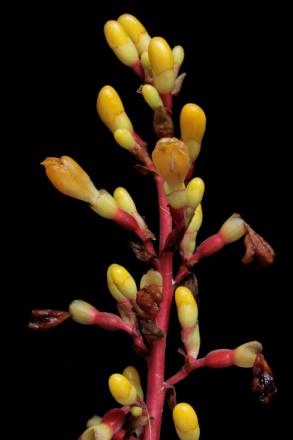 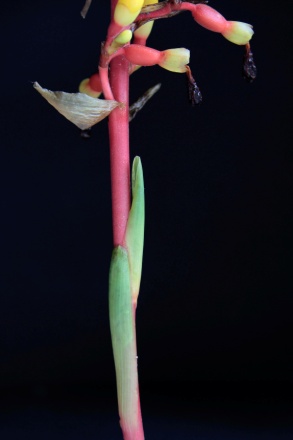 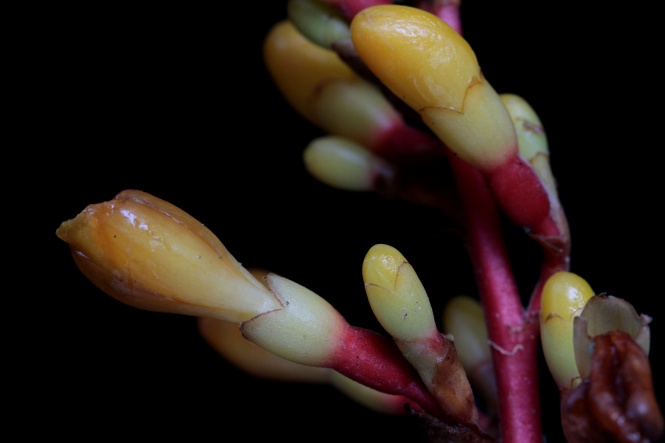 ZingiberaceaeRenealmia pacifica (Maas) Maas & H. MaasCol. F0031, (40149)ZingiberaceaeRenealmia pacifica (Maas) Maas & H. MaasCol. F0031, (40149)ZingiberaceaeRenealmia pacifica (Maas) Maas & H. MaasCol. F0031, (40149)Mixteco de Yoloxóchitli3ta2 yu1ku1 ti3kin14 o yu1ku1 ndio3xa'4an2Mixteco de Yoloxóchitli3ta2 yu1ku1 ti3kin14 o yu1ku1 ndio3xa'4an2Mixteco de Yoloxóchitli3ta2 yu1ku1 ti3kin14 o yu1ku1 ndio3xa'4an2Zingiberaceae ?Renealmia sp. ?Pendiente colectarZingiberaceae ?Renealmia sp. ?Pendiente colectarZingiberaceae ?Renealmia sp. ?Pendiente colectarMixteco de Yoloxóchitli3ta2 yu1ku1 ti3kin14 o yu1ku1 ndio3xa'4an2Nota: Según varios asesores hay dos tipos de i3ta2 yu1ku1 ti3kin14 o yu1ku1 ndio3xa'4an2. El primero es de flor amarilla  (F0031, 40149) y el segundo es de flor roja. Como Canna sp. tiene otro nombre es probably que este segunda sea un Renealmia.Mixteco de Yoloxóchitli3ta2 yu1ku1 ti3kin14 o yu1ku1 ndio3xa'4an2Nota: Según varios asesores hay dos tipos de i3ta2 yu1ku1 ti3kin14 o yu1ku1 ndio3xa'4an2. El primero es de flor amarilla  (F0031, 40149) y el segundo es de flor roja. Como Canna sp. tiene otro nombre es probably que este segunda sea un Renealmia.Mixteco de Yoloxóchitli3ta2 yu1ku1 ti3kin14 o yu1ku1 ndio3xa'4an2Nota: Según varios asesores hay dos tipos de i3ta2 yu1ku1 ti3kin14 o yu1ku1 ndio3xa'4an2. El primero es de flor amarilla  (F0031, 40149) y el segundo es de flor roja. Como Canna sp. tiene otro nombre es probably que este segunda sea un Renealmia.PENDIENTESPENDIENTESPENDIENTESPENDIENTESPENDIENTESPENDIENTESPENDIENTESPENDIENTESPENDIENTESPENDIENTESPENDIENTESPENDIENTESPENDIENTESPENDIENTESPENDIENTESPENDIENTESAcanthaceae?yu1ku1 tio’1o3 si’1ba1Es una planta sin uso. El nombre se deriva del hecho de que la raíz huele a cacao. Puede o no puede ser un Acanthaceae; habría que investigar.yu1ku1 tio’1o3 si’1ba1Es una planta sin uso. El nombre se deriva del hecho de que la raíz huele a cacao. Puede o no puede ser un Acanthaceae; habría que investigar.yu1ku1 tio’1o3 si’1ba1Es una planta sin uso. El nombre se deriva del hecho de que la raíz huele a cacao. Puede o no puede ser un Acanthaceae; habría que investigar.yu1ku1 tio’1o3 si’1ba1Es una planta sin uso. El nombre se deriva del hecho de que la raíz huele a cacao. Puede o no puede ser un Acanthaceae; habría que investigar.yu1ku1 tio’1o3 si’1ba1Es una planta sin uso. El nombre se deriva del hecho de que la raíz huele a cacao. Puede o no puede ser un Acanthaceae; habría que investigar.yu1ku1 tio’1o3 si’1ba1Es una planta sin uso. El nombre se deriva del hecho de que la raíz huele a cacao. Puede o no puede ser un Acanthaceae; habría que investigar.yu1ku1 tio’1o3 si’1ba1Es una planta sin uso. El nombre se deriva del hecho de que la raíz huele a cacao. Puede o no puede ser un Acanthaceae; habría que investigar.yu1ku1 tio’1o3 si’1ba1Es una planta sin uso. El nombre se deriva del hecho de que la raíz huele a cacao. Puede o no puede ser un Acanthaceae; habría que investigar.yu1ku1 tio’1o3 si’1ba1Es una planta sin uso. El nombre se deriva del hecho de que la raíz huele a cacao. Puede o no puede ser un Acanthaceae; habría que investigar.yu1ku1 tio’1o3 si’1ba1Es una planta sin uso. El nombre se deriva del hecho de que la raíz huele a cacao. Puede o no puede ser un Acanthaceae; habría que investigar.yu1ku1 tio’1o3 si’1ba1Es una planta sin uso. El nombre se deriva del hecho de que la raíz huele a cacao. Puede o no puede ser un Acanthaceae; habría que investigar.yu1ku1 tio’1o3 si’1ba1Es una planta sin uso. El nombre se deriva del hecho de que la raíz huele a cacao. Puede o no puede ser un Acanthaceae; habría que investigar.yu1ku1 tio’1o3 si’1ba1yu1ku1 tio’1o3 si’1ba1yu1ku1 tio’1o3 si’1ba1AmaranthaceaeHay dos tipos de 	yu3ba2 ndi1kin4, ambos silvestres y no cultivados.Rojo: Casi no tiene espinas como el verde. Según Rey Castillo antes se utilizaban las semillas de esta Amaranthus para hacer una especie de atole aunque ya no lo hacen. Las semillas son negras, muy pequeñas. No está seguro si también se come como quelite como el verde. La inflorescencia es roja y se dobla.Verde: Tiene espinas donde se juntan las ramas y también en las puntas de las ramitas. Si llega a enterrarse una espina de esta planta en el cuerpo es muy doloroso y difícil de sacar. La inflorescencia es verde y no se dobla. Las hojas se juntan para comer hervidas como quelite. Rey Castillo agregó que hay dos tipos:Uno de color entre rojo y púrpura cuando crece y llega a su tamaño máximo dobla su punta. La punta da generalmente una especie de espiga que antes se utilizaba para hacer atole. A esta planta se le conoce como yu3ba2 ndi1lkin4.Otro verde que crece casi del mismo tamaño y tiene muchas espinas. Es más bien bien a este que se conoce como i3ñu4 ndi1lin4.Hay dos tipos de 	yu3ba2 ndi1kin4, ambos silvestres y no cultivados.Rojo: Casi no tiene espinas como el verde. Según Rey Castillo antes se utilizaban las semillas de esta Amaranthus para hacer una especie de atole aunque ya no lo hacen. Las semillas son negras, muy pequeñas. No está seguro si también se come como quelite como el verde. La inflorescencia es roja y se dobla.Verde: Tiene espinas donde se juntan las ramas y también en las puntas de las ramitas. Si llega a enterrarse una espina de esta planta en el cuerpo es muy doloroso y difícil de sacar. La inflorescencia es verde y no se dobla. Las hojas se juntan para comer hervidas como quelite. Rey Castillo agregó que hay dos tipos:Uno de color entre rojo y púrpura cuando crece y llega a su tamaño máximo dobla su punta. La punta da generalmente una especie de espiga que antes se utilizaba para hacer atole. A esta planta se le conoce como yu3ba2 ndi1lkin4.Otro verde que crece casi del mismo tamaño y tiene muchas espinas. Es más bien bien a este que se conoce como i3ñu4 ndi1lin4.Hay dos tipos de 	yu3ba2 ndi1kin4, ambos silvestres y no cultivados.Rojo: Casi no tiene espinas como el verde. Según Rey Castillo antes se utilizaban las semillas de esta Amaranthus para hacer una especie de atole aunque ya no lo hacen. Las semillas son negras, muy pequeñas. No está seguro si también se come como quelite como el verde. La inflorescencia es roja y se dobla.Verde: Tiene espinas donde se juntan las ramas y también en las puntas de las ramitas. Si llega a enterrarse una espina de esta planta en el cuerpo es muy doloroso y difícil de sacar. La inflorescencia es verde y no se dobla. Las hojas se juntan para comer hervidas como quelite. Rey Castillo agregó que hay dos tipos:Uno de color entre rojo y púrpura cuando crece y llega a su tamaño máximo dobla su punta. La punta da generalmente una especie de espiga que antes se utilizaba para hacer atole. A esta planta se le conoce como yu3ba2 ndi1lkin4.Otro verde que crece casi del mismo tamaño y tiene muchas espinas. Es más bien bien a este que se conoce como i3ñu4 ndi1lin4.Hay dos tipos de 	yu3ba2 ndi1kin4, ambos silvestres y no cultivados.Rojo: Casi no tiene espinas como el verde. Según Rey Castillo antes se utilizaban las semillas de esta Amaranthus para hacer una especie de atole aunque ya no lo hacen. Las semillas son negras, muy pequeñas. No está seguro si también se come como quelite como el verde. La inflorescencia es roja y se dobla.Verde: Tiene espinas donde se juntan las ramas y también en las puntas de las ramitas. Si llega a enterrarse una espina de esta planta en el cuerpo es muy doloroso y difícil de sacar. La inflorescencia es verde y no se dobla. Las hojas se juntan para comer hervidas como quelite. Rey Castillo agregó que hay dos tipos:Uno de color entre rojo y púrpura cuando crece y llega a su tamaño máximo dobla su punta. La punta da generalmente una especie de espiga que antes se utilizaba para hacer atole. A esta planta se le conoce como yu3ba2 ndi1lkin4.Otro verde que crece casi del mismo tamaño y tiene muchas espinas. Es más bien bien a este que se conoce como i3ñu4 ndi1lin4.Hay dos tipos de 	yu3ba2 ndi1kin4, ambos silvestres y no cultivados.Rojo: Casi no tiene espinas como el verde. Según Rey Castillo antes se utilizaban las semillas de esta Amaranthus para hacer una especie de atole aunque ya no lo hacen. Las semillas son negras, muy pequeñas. No está seguro si también se come como quelite como el verde. La inflorescencia es roja y se dobla.Verde: Tiene espinas donde se juntan las ramas y también en las puntas de las ramitas. Si llega a enterrarse una espina de esta planta en el cuerpo es muy doloroso y difícil de sacar. La inflorescencia es verde y no se dobla. Las hojas se juntan para comer hervidas como quelite. Rey Castillo agregó que hay dos tipos:Uno de color entre rojo y púrpura cuando crece y llega a su tamaño máximo dobla su punta. La punta da generalmente una especie de espiga que antes se utilizaba para hacer atole. A esta planta se le conoce como yu3ba2 ndi1lkin4.Otro verde que crece casi del mismo tamaño y tiene muchas espinas. Es más bien bien a este que se conoce como i3ñu4 ndi1lin4.Hay dos tipos de 	yu3ba2 ndi1kin4, ambos silvestres y no cultivados.Rojo: Casi no tiene espinas como el verde. Según Rey Castillo antes se utilizaban las semillas de esta Amaranthus para hacer una especie de atole aunque ya no lo hacen. Las semillas son negras, muy pequeñas. No está seguro si también se come como quelite como el verde. La inflorescencia es roja y se dobla.Verde: Tiene espinas donde se juntan las ramas y también en las puntas de las ramitas. Si llega a enterrarse una espina de esta planta en el cuerpo es muy doloroso y difícil de sacar. La inflorescencia es verde y no se dobla. Las hojas se juntan para comer hervidas como quelite. Rey Castillo agregó que hay dos tipos:Uno de color entre rojo y púrpura cuando crece y llega a su tamaño máximo dobla su punta. La punta da generalmente una especie de espiga que antes se utilizaba para hacer atole. A esta planta se le conoce como yu3ba2 ndi1lkin4.Otro verde que crece casi del mismo tamaño y tiene muchas espinas. Es más bien bien a este que se conoce como i3ñu4 ndi1lin4.Hay dos tipos de 	yu3ba2 ndi1kin4, ambos silvestres y no cultivados.Rojo: Casi no tiene espinas como el verde. Según Rey Castillo antes se utilizaban las semillas de esta Amaranthus para hacer una especie de atole aunque ya no lo hacen. Las semillas son negras, muy pequeñas. No está seguro si también se come como quelite como el verde. La inflorescencia es roja y se dobla.Verde: Tiene espinas donde se juntan las ramas y también en las puntas de las ramitas. Si llega a enterrarse una espina de esta planta en el cuerpo es muy doloroso y difícil de sacar. La inflorescencia es verde y no se dobla. Las hojas se juntan para comer hervidas como quelite. Rey Castillo agregó que hay dos tipos:Uno de color entre rojo y púrpura cuando crece y llega a su tamaño máximo dobla su punta. La punta da generalmente una especie de espiga que antes se utilizaba para hacer atole. A esta planta se le conoce como yu3ba2 ndi1lkin4.Otro verde que crece casi del mismo tamaño y tiene muchas espinas. Es más bien bien a este que se conoce como i3ñu4 ndi1lin4.Hay dos tipos de 	yu3ba2 ndi1kin4, ambos silvestres y no cultivados.Rojo: Casi no tiene espinas como el verde. Según Rey Castillo antes se utilizaban las semillas de esta Amaranthus para hacer una especie de atole aunque ya no lo hacen. Las semillas son negras, muy pequeñas. No está seguro si también se come como quelite como el verde. La inflorescencia es roja y se dobla.Verde: Tiene espinas donde se juntan las ramas y también en las puntas de las ramitas. Si llega a enterrarse una espina de esta planta en el cuerpo es muy doloroso y difícil de sacar. La inflorescencia es verde y no se dobla. Las hojas se juntan para comer hervidas como quelite. Rey Castillo agregó que hay dos tipos:Uno de color entre rojo y púrpura cuando crece y llega a su tamaño máximo dobla su punta. La punta da generalmente una especie de espiga que antes se utilizaba para hacer atole. A esta planta se le conoce como yu3ba2 ndi1lkin4.Otro verde que crece casi del mismo tamaño y tiene muchas espinas. Es más bien bien a este que se conoce como i3ñu4 ndi1lin4.Hay dos tipos de 	yu3ba2 ndi1kin4, ambos silvestres y no cultivados.Rojo: Casi no tiene espinas como el verde. Según Rey Castillo antes se utilizaban las semillas de esta Amaranthus para hacer una especie de atole aunque ya no lo hacen. Las semillas son negras, muy pequeñas. No está seguro si también se come como quelite como el verde. La inflorescencia es roja y se dobla.Verde: Tiene espinas donde se juntan las ramas y también en las puntas de las ramitas. Si llega a enterrarse una espina de esta planta en el cuerpo es muy doloroso y difícil de sacar. La inflorescencia es verde y no se dobla. Las hojas se juntan para comer hervidas como quelite. Rey Castillo agregó que hay dos tipos:Uno de color entre rojo y púrpura cuando crece y llega a su tamaño máximo dobla su punta. La punta da generalmente una especie de espiga que antes se utilizaba para hacer atole. A esta planta se le conoce como yu3ba2 ndi1lkin4.Otro verde que crece casi del mismo tamaño y tiene muchas espinas. Es más bien bien a este que se conoce como i3ñu4 ndi1lin4.Hay dos tipos de 	yu3ba2 ndi1kin4, ambos silvestres y no cultivados.Rojo: Casi no tiene espinas como el verde. Según Rey Castillo antes se utilizaban las semillas de esta Amaranthus para hacer una especie de atole aunque ya no lo hacen. Las semillas son negras, muy pequeñas. No está seguro si también se come como quelite como el verde. La inflorescencia es roja y se dobla.Verde: Tiene espinas donde se juntan las ramas y también en las puntas de las ramitas. Si llega a enterrarse una espina de esta planta en el cuerpo es muy doloroso y difícil de sacar. La inflorescencia es verde y no se dobla. Las hojas se juntan para comer hervidas como quelite. Rey Castillo agregó que hay dos tipos:Uno de color entre rojo y púrpura cuando crece y llega a su tamaño máximo dobla su punta. La punta da generalmente una especie de espiga que antes se utilizaba para hacer atole. A esta planta se le conoce como yu3ba2 ndi1lkin4.Otro verde que crece casi del mismo tamaño y tiene muchas espinas. Es más bien bien a este que se conoce como i3ñu4 ndi1lin4.Hay dos tipos de 	yu3ba2 ndi1kin4, ambos silvestres y no cultivados.Rojo: Casi no tiene espinas como el verde. Según Rey Castillo antes se utilizaban las semillas de esta Amaranthus para hacer una especie de atole aunque ya no lo hacen. Las semillas son negras, muy pequeñas. No está seguro si también se come como quelite como el verde. La inflorescencia es roja y se dobla.Verde: Tiene espinas donde se juntan las ramas y también en las puntas de las ramitas. Si llega a enterrarse una espina de esta planta en el cuerpo es muy doloroso y difícil de sacar. La inflorescencia es verde y no se dobla. Las hojas se juntan para comer hervidas como quelite. Rey Castillo agregó que hay dos tipos:Uno de color entre rojo y púrpura cuando crece y llega a su tamaño máximo dobla su punta. La punta da generalmente una especie de espiga que antes se utilizaba para hacer atole. A esta planta se le conoce como yu3ba2 ndi1lkin4.Otro verde que crece casi del mismo tamaño y tiene muchas espinas. Es más bien bien a este que se conoce como i3ñu4 ndi1lin4.Hay dos tipos de 	yu3ba2 ndi1kin4, ambos silvestres y no cultivados.Rojo: Casi no tiene espinas como el verde. Según Rey Castillo antes se utilizaban las semillas de esta Amaranthus para hacer una especie de atole aunque ya no lo hacen. Las semillas son negras, muy pequeñas. No está seguro si también se come como quelite como el verde. La inflorescencia es roja y se dobla.Verde: Tiene espinas donde se juntan las ramas y también en las puntas de las ramitas. Si llega a enterrarse una espina de esta planta en el cuerpo es muy doloroso y difícil de sacar. La inflorescencia es verde y no se dobla. Las hojas se juntan para comer hervidas como quelite. Rey Castillo agregó que hay dos tipos:Uno de color entre rojo y púrpura cuando crece y llega a su tamaño máximo dobla su punta. La punta da generalmente una especie de espiga que antes se utilizaba para hacer atole. A esta planta se le conoce como yu3ba2 ndi1lkin4.Otro verde que crece casi del mismo tamaño y tiene muchas espinas. Es más bien bien a este que se conoce como i3ñu4 ndi1lin4.yu3ba2 ndi1kin4yu3ba2 ndi1kin4yu3ba2 ndi1kin4AmaryllidaceaeHymenocallis sp.Ti1ku3mi3 te3run42La cebollita de la planta se parte en mitad, se deja la noche y se frota contra una mancha (de piel? para quitarla?)Ti1ku3mi3 te3run42La cebollita de la planta se parte en mitad, se deja la noche y se frota contra una mancha (de piel? para quitarla?)Ti1ku3mi3 te3run42La cebollita de la planta se parte en mitad, se deja la noche y se frota contra una mancha (de piel? para quitarla?)Ti1ku3mi3 te3run42La cebollita de la planta se parte en mitad, se deja la noche y se frota contra una mancha (de piel? para quitarla?)Ti1ku3mi3 te3run42La cebollita de la planta se parte en mitad, se deja la noche y se frota contra una mancha (de piel? para quitarla?)Ti1ku3mi3 te3run42La cebollita de la planta se parte en mitad, se deja la noche y se frota contra una mancha (de piel? para quitarla?)Ti1ku3mi3 te3run42La cebollita de la planta se parte en mitad, se deja la noche y se frota contra una mancha (de piel? para quitarla?)Ti1ku3mi3 te3run42La cebollita de la planta se parte en mitad, se deja la noche y se frota contra una mancha (de piel? para quitarla?)Ti1ku3mi3 te3run42La cebollita de la planta se parte en mitad, se deja la noche y se frota contra una mancha (de piel? para quitarla?)Ti1ku3mi3 te3run42La cebollita de la planta se parte en mitad, se deja la noche y se frota contra una mancha (de piel? para quitarla?)Ti1ku3mi3 te3run42La cebollita de la planta se parte en mitad, se deja la noche y se frota contra una mancha (de piel? para quitarla?)Ti1ku3mi3 te3run42La cebollita de la planta se parte en mitad, se deja la noche y se frota contra una mancha (de piel? para quitarla?)Ti1ku3mi3 te3run42Ti1ku3mi3 te3run42Ti1ku3mi3 te3run42AnacardiaceaeSpondias spp.Tia14ba4 es un nombre genérico para varios tipos de "ciruelas", dos cultivadas y una silvestre, que puede ser o variantes de la misma especie (probablement Spondias purpurea L. y quizá S. mombin L. Es posible que los dos tia14ba4 cultivados sean variantes de la misma especie, S. purpurea. Falta investigar acerca del color de la flor (pequeña y roja para S. purpurea o blanca y en racimo para S. mombin). Según Rey Castillo la flor del silvestre es rojo que viene siendo S. purpurea. Agregó que no sabe bien el color (colores) de los dos ciruelos cultivados pero piensa que uno es rojo (variante del mismo S. purpurea silvestre) y el otro blanco (sería S. mombin).1. Tia14ba4 kwa'4a1 (cultivado, fruto rojo)  2. Tia14ba4 kwa4an2 (cultivado, fruto amarillo)3. Tia14ba4 yu3ku4 (silvestre)Tia14ba4 es un nombre genérico para varios tipos de "ciruelas", dos cultivadas y una silvestre, que puede ser o variantes de la misma especie (probablement Spondias purpurea L. y quizá S. mombin L. Es posible que los dos tia14ba4 cultivados sean variantes de la misma especie, S. purpurea. Falta investigar acerca del color de la flor (pequeña y roja para S. purpurea o blanca y en racimo para S. mombin). Según Rey Castillo la flor del silvestre es rojo que viene siendo S. purpurea. Agregó que no sabe bien el color (colores) de los dos ciruelos cultivados pero piensa que uno es rojo (variante del mismo S. purpurea silvestre) y el otro blanco (sería S. mombin).1. Tia14ba4 kwa'4a1 (cultivado, fruto rojo)  2. Tia14ba4 kwa4an2 (cultivado, fruto amarillo)3. Tia14ba4 yu3ku4 (silvestre)Tia14ba4 es un nombre genérico para varios tipos de "ciruelas", dos cultivadas y una silvestre, que puede ser o variantes de la misma especie (probablement Spondias purpurea L. y quizá S. mombin L. Es posible que los dos tia14ba4 cultivados sean variantes de la misma especie, S. purpurea. Falta investigar acerca del color de la flor (pequeña y roja para S. purpurea o blanca y en racimo para S. mombin). Según Rey Castillo la flor del silvestre es rojo que viene siendo S. purpurea. Agregó que no sabe bien el color (colores) de los dos ciruelos cultivados pero piensa que uno es rojo (variante del mismo S. purpurea silvestre) y el otro blanco (sería S. mombin).1. Tia14ba4 kwa'4a1 (cultivado, fruto rojo)  2. Tia14ba4 kwa4an2 (cultivado, fruto amarillo)3. Tia14ba4 yu3ku4 (silvestre)Tia14ba4 es un nombre genérico para varios tipos de "ciruelas", dos cultivadas y una silvestre, que puede ser o variantes de la misma especie (probablement Spondias purpurea L. y quizá S. mombin L. Es posible que los dos tia14ba4 cultivados sean variantes de la misma especie, S. purpurea. Falta investigar acerca del color de la flor (pequeña y roja para S. purpurea o blanca y en racimo para S. mombin). Según Rey Castillo la flor del silvestre es rojo que viene siendo S. purpurea. Agregó que no sabe bien el color (colores) de los dos ciruelos cultivados pero piensa que uno es rojo (variante del mismo S. purpurea silvestre) y el otro blanco (sería S. mombin).1. Tia14ba4 kwa'4a1 (cultivado, fruto rojo)  2. Tia14ba4 kwa4an2 (cultivado, fruto amarillo)3. Tia14ba4 yu3ku4 (silvestre)Tia14ba4 es un nombre genérico para varios tipos de "ciruelas", dos cultivadas y una silvestre, que puede ser o variantes de la misma especie (probablement Spondias purpurea L. y quizá S. mombin L. Es posible que los dos tia14ba4 cultivados sean variantes de la misma especie, S. purpurea. Falta investigar acerca del color de la flor (pequeña y roja para S. purpurea o blanca y en racimo para S. mombin). Según Rey Castillo la flor del silvestre es rojo que viene siendo S. purpurea. Agregó que no sabe bien el color (colores) de los dos ciruelos cultivados pero piensa que uno es rojo (variante del mismo S. purpurea silvestre) y el otro blanco (sería S. mombin).1. Tia14ba4 kwa'4a1 (cultivado, fruto rojo)  2. Tia14ba4 kwa4an2 (cultivado, fruto amarillo)3. Tia14ba4 yu3ku4 (silvestre)Tia14ba4 es un nombre genérico para varios tipos de "ciruelas", dos cultivadas y una silvestre, que puede ser o variantes de la misma especie (probablement Spondias purpurea L. y quizá S. mombin L. Es posible que los dos tia14ba4 cultivados sean variantes de la misma especie, S. purpurea. Falta investigar acerca del color de la flor (pequeña y roja para S. purpurea o blanca y en racimo para S. mombin). Según Rey Castillo la flor del silvestre es rojo que viene siendo S. purpurea. Agregó que no sabe bien el color (colores) de los dos ciruelos cultivados pero piensa que uno es rojo (variante del mismo S. purpurea silvestre) y el otro blanco (sería S. mombin).1. Tia14ba4 kwa'4a1 (cultivado, fruto rojo)  2. Tia14ba4 kwa4an2 (cultivado, fruto amarillo)3. Tia14ba4 yu3ku4 (silvestre)Tia14ba4 es un nombre genérico para varios tipos de "ciruelas", dos cultivadas y una silvestre, que puede ser o variantes de la misma especie (probablement Spondias purpurea L. y quizá S. mombin L. Es posible que los dos tia14ba4 cultivados sean variantes de la misma especie, S. purpurea. Falta investigar acerca del color de la flor (pequeña y roja para S. purpurea o blanca y en racimo para S. mombin). Según Rey Castillo la flor del silvestre es rojo que viene siendo S. purpurea. Agregó que no sabe bien el color (colores) de los dos ciruelos cultivados pero piensa que uno es rojo (variante del mismo S. purpurea silvestre) y el otro blanco (sería S. mombin).1. Tia14ba4 kwa'4a1 (cultivado, fruto rojo)  2. Tia14ba4 kwa4an2 (cultivado, fruto amarillo)3. Tia14ba4 yu3ku4 (silvestre)Tia14ba4 es un nombre genérico para varios tipos de "ciruelas", dos cultivadas y una silvestre, que puede ser o variantes de la misma especie (probablement Spondias purpurea L. y quizá S. mombin L. Es posible que los dos tia14ba4 cultivados sean variantes de la misma especie, S. purpurea. Falta investigar acerca del color de la flor (pequeña y roja para S. purpurea o blanca y en racimo para S. mombin). Según Rey Castillo la flor del silvestre es rojo que viene siendo S. purpurea. Agregó que no sabe bien el color (colores) de los dos ciruelos cultivados pero piensa que uno es rojo (variante del mismo S. purpurea silvestre) y el otro blanco (sería S. mombin).1. Tia14ba4 kwa'4a1 (cultivado, fruto rojo)  2. Tia14ba4 kwa4an2 (cultivado, fruto amarillo)3. Tia14ba4 yu3ku4 (silvestre)Tia14ba4 es un nombre genérico para varios tipos de "ciruelas", dos cultivadas y una silvestre, que puede ser o variantes de la misma especie (probablement Spondias purpurea L. y quizá S. mombin L. Es posible que los dos tia14ba4 cultivados sean variantes de la misma especie, S. purpurea. Falta investigar acerca del color de la flor (pequeña y roja para S. purpurea o blanca y en racimo para S. mombin). Según Rey Castillo la flor del silvestre es rojo que viene siendo S. purpurea. Agregó que no sabe bien el color (colores) de los dos ciruelos cultivados pero piensa que uno es rojo (variante del mismo S. purpurea silvestre) y el otro blanco (sería S. mombin).1. Tia14ba4 kwa'4a1 (cultivado, fruto rojo)  2. Tia14ba4 kwa4an2 (cultivado, fruto amarillo)3. Tia14ba4 yu3ku4 (silvestre)Tia14ba4 es un nombre genérico para varios tipos de "ciruelas", dos cultivadas y una silvestre, que puede ser o variantes de la misma especie (probablement Spondias purpurea L. y quizá S. mombin L. Es posible que los dos tia14ba4 cultivados sean variantes de la misma especie, S. purpurea. Falta investigar acerca del color de la flor (pequeña y roja para S. purpurea o blanca y en racimo para S. mombin). Según Rey Castillo la flor del silvestre es rojo que viene siendo S. purpurea. Agregó que no sabe bien el color (colores) de los dos ciruelos cultivados pero piensa que uno es rojo (variante del mismo S. purpurea silvestre) y el otro blanco (sería S. mombin).1. Tia14ba4 kwa'4a1 (cultivado, fruto rojo)  2. Tia14ba4 kwa4an2 (cultivado, fruto amarillo)3. Tia14ba4 yu3ku4 (silvestre)Tia14ba4 es un nombre genérico para varios tipos de "ciruelas", dos cultivadas y una silvestre, que puede ser o variantes de la misma especie (probablement Spondias purpurea L. y quizá S. mombin L. Es posible que los dos tia14ba4 cultivados sean variantes de la misma especie, S. purpurea. Falta investigar acerca del color de la flor (pequeña y roja para S. purpurea o blanca y en racimo para S. mombin). Según Rey Castillo la flor del silvestre es rojo que viene siendo S. purpurea. Agregó que no sabe bien el color (colores) de los dos ciruelos cultivados pero piensa que uno es rojo (variante del mismo S. purpurea silvestre) y el otro blanco (sería S. mombin).1. Tia14ba4 kwa'4a1 (cultivado, fruto rojo)  2. Tia14ba4 kwa4an2 (cultivado, fruto amarillo)3. Tia14ba4 yu3ku4 (silvestre)Tia14ba4 es un nombre genérico para varios tipos de "ciruelas", dos cultivadas y una silvestre, que puede ser o variantes de la misma especie (probablement Spondias purpurea L. y quizá S. mombin L. Es posible que los dos tia14ba4 cultivados sean variantes de la misma especie, S. purpurea. Falta investigar acerca del color de la flor (pequeña y roja para S. purpurea o blanca y en racimo para S. mombin). Según Rey Castillo la flor del silvestre es rojo que viene siendo S. purpurea. Agregó que no sabe bien el color (colores) de los dos ciruelos cultivados pero piensa que uno es rojo (variante del mismo S. purpurea silvestre) y el otro blanco (sería S. mombin).1. Tia14ba4 kwa'4a1 (cultivado, fruto rojo)  2. Tia14ba4 kwa4an2 (cultivado, fruto amarillo)3. Tia14ba4 yu3ku4 (silvestre)Tia14ba4Tia14ba4Tia14ba4AnacardiaceaeComocladia spp.C. palmeri (foto)C. cf. engleriana (descrito)Tun4 sui14ndi1i4 Es aparentemente el nombre genérico  para dos tipos de Comocladia que ocurren en los terrenos de Yoloxóchitl. Fue vista y fotografiada una especie que fue identificada por las fotos como Comocladia palmeri Rose. Según Rey Castillo hay dos árboles de este nombre, el otro probablemente sería Comocladia engleriana. Hasta el momento no se ha notado ninguna distinción léxica entre las dos formas.     Estos árboles son conocidos como tētlatia en muchas lenguas nahuas, un vocablo que significa 'quema' (o 'quema a la gente'). El significado del mixteco es bastante cercano.     Algunas personas se refieren a esta planta como tun4 si1kwi32 ndi1i4, otras como tun4 si'14bi3 (estiercol) ndi1i4, aunque la mayoría la conoce como tun4 sui14ndi1i4. Según Rey Castillo hay dos árboles de este nombre, el otro probablemente siendo Comocladia engleriana.Tun4 sui14ndi1i4 Es aparentemente el nombre genérico  para dos tipos de Comocladia que ocurren en los terrenos de Yoloxóchitl. Fue vista y fotografiada una especie que fue identificada por las fotos como Comocladia palmeri Rose. Según Rey Castillo hay dos árboles de este nombre, el otro probablemente sería Comocladia engleriana. Hasta el momento no se ha notado ninguna distinción léxica entre las dos formas.     Estos árboles son conocidos como tētlatia en muchas lenguas nahuas, un vocablo que significa 'quema' (o 'quema a la gente'). El significado del mixteco es bastante cercano.     Algunas personas se refieren a esta planta como tun4 si1kwi32 ndi1i4, otras como tun4 si'14bi3 (estiercol) ndi1i4, aunque la mayoría la conoce como tun4 sui14ndi1i4. Según Rey Castillo hay dos árboles de este nombre, el otro probablemente siendo Comocladia engleriana.Tun4 sui14ndi1i4 Es aparentemente el nombre genérico  para dos tipos de Comocladia que ocurren en los terrenos de Yoloxóchitl. Fue vista y fotografiada una especie que fue identificada por las fotos como Comocladia palmeri Rose. Según Rey Castillo hay dos árboles de este nombre, el otro probablemente sería Comocladia engleriana. Hasta el momento no se ha notado ninguna distinción léxica entre las dos formas.     Estos árboles son conocidos como tētlatia en muchas lenguas nahuas, un vocablo que significa 'quema' (o 'quema a la gente'). El significado del mixteco es bastante cercano.     Algunas personas se refieren a esta planta como tun4 si1kwi32 ndi1i4, otras como tun4 si'14bi3 (estiercol) ndi1i4, aunque la mayoría la conoce como tun4 sui14ndi1i4. Según Rey Castillo hay dos árboles de este nombre, el otro probablemente siendo Comocladia engleriana.Tun4 sui14ndi1i4 Es aparentemente el nombre genérico  para dos tipos de Comocladia que ocurren en los terrenos de Yoloxóchitl. Fue vista y fotografiada una especie que fue identificada por las fotos como Comocladia palmeri Rose. Según Rey Castillo hay dos árboles de este nombre, el otro probablemente sería Comocladia engleriana. Hasta el momento no se ha notado ninguna distinción léxica entre las dos formas.     Estos árboles son conocidos como tētlatia en muchas lenguas nahuas, un vocablo que significa 'quema' (o 'quema a la gente'). El significado del mixteco es bastante cercano.     Algunas personas se refieren a esta planta como tun4 si1kwi32 ndi1i4, otras como tun4 si'14bi3 (estiercol) ndi1i4, aunque la mayoría la conoce como tun4 sui14ndi1i4. Según Rey Castillo hay dos árboles de este nombre, el otro probablemente siendo Comocladia engleriana.Tun4 sui14ndi1i4 Es aparentemente el nombre genérico  para dos tipos de Comocladia que ocurren en los terrenos de Yoloxóchitl. Fue vista y fotografiada una especie que fue identificada por las fotos como Comocladia palmeri Rose. Según Rey Castillo hay dos árboles de este nombre, el otro probablemente sería Comocladia engleriana. Hasta el momento no se ha notado ninguna distinción léxica entre las dos formas.     Estos árboles son conocidos como tētlatia en muchas lenguas nahuas, un vocablo que significa 'quema' (o 'quema a la gente'). El significado del mixteco es bastante cercano.     Algunas personas se refieren a esta planta como tun4 si1kwi32 ndi1i4, otras como tun4 si'14bi3 (estiercol) ndi1i4, aunque la mayoría la conoce como tun4 sui14ndi1i4. Según Rey Castillo hay dos árboles de este nombre, el otro probablemente siendo Comocladia engleriana.Tun4 sui14ndi1i4 Es aparentemente el nombre genérico  para dos tipos de Comocladia que ocurren en los terrenos de Yoloxóchitl. Fue vista y fotografiada una especie que fue identificada por las fotos como Comocladia palmeri Rose. Según Rey Castillo hay dos árboles de este nombre, el otro probablemente sería Comocladia engleriana. Hasta el momento no se ha notado ninguna distinción léxica entre las dos formas.     Estos árboles son conocidos como tētlatia en muchas lenguas nahuas, un vocablo que significa 'quema' (o 'quema a la gente'). El significado del mixteco es bastante cercano.     Algunas personas se refieren a esta planta como tun4 si1kwi32 ndi1i4, otras como tun4 si'14bi3 (estiercol) ndi1i4, aunque la mayoría la conoce como tun4 sui14ndi1i4. Según Rey Castillo hay dos árboles de este nombre, el otro probablemente siendo Comocladia engleriana.Tun4 sui14ndi1i4 Es aparentemente el nombre genérico  para dos tipos de Comocladia que ocurren en los terrenos de Yoloxóchitl. Fue vista y fotografiada una especie que fue identificada por las fotos como Comocladia palmeri Rose. Según Rey Castillo hay dos árboles de este nombre, el otro probablemente sería Comocladia engleriana. Hasta el momento no se ha notado ninguna distinción léxica entre las dos formas.     Estos árboles son conocidos como tētlatia en muchas lenguas nahuas, un vocablo que significa 'quema' (o 'quema a la gente'). El significado del mixteco es bastante cercano.     Algunas personas se refieren a esta planta como tun4 si1kwi32 ndi1i4, otras como tun4 si'14bi3 (estiercol) ndi1i4, aunque la mayoría la conoce como tun4 sui14ndi1i4. Según Rey Castillo hay dos árboles de este nombre, el otro probablemente siendo Comocladia engleriana.Tun4 sui14ndi1i4 Es aparentemente el nombre genérico  para dos tipos de Comocladia que ocurren en los terrenos de Yoloxóchitl. Fue vista y fotografiada una especie que fue identificada por las fotos como Comocladia palmeri Rose. Según Rey Castillo hay dos árboles de este nombre, el otro probablemente sería Comocladia engleriana. Hasta el momento no se ha notado ninguna distinción léxica entre las dos formas.     Estos árboles son conocidos como tētlatia en muchas lenguas nahuas, un vocablo que significa 'quema' (o 'quema a la gente'). El significado del mixteco es bastante cercano.     Algunas personas se refieren a esta planta como tun4 si1kwi32 ndi1i4, otras como tun4 si'14bi3 (estiercol) ndi1i4, aunque la mayoría la conoce como tun4 sui14ndi1i4. Según Rey Castillo hay dos árboles de este nombre, el otro probablemente siendo Comocladia engleriana.Tun4 sui14ndi1i4 Es aparentemente el nombre genérico  para dos tipos de Comocladia que ocurren en los terrenos de Yoloxóchitl. Fue vista y fotografiada una especie que fue identificada por las fotos como Comocladia palmeri Rose. Según Rey Castillo hay dos árboles de este nombre, el otro probablemente sería Comocladia engleriana. Hasta el momento no se ha notado ninguna distinción léxica entre las dos formas.     Estos árboles son conocidos como tētlatia en muchas lenguas nahuas, un vocablo que significa 'quema' (o 'quema a la gente'). El significado del mixteco es bastante cercano.     Algunas personas se refieren a esta planta como tun4 si1kwi32 ndi1i4, otras como tun4 si'14bi3 (estiercol) ndi1i4, aunque la mayoría la conoce como tun4 sui14ndi1i4. Según Rey Castillo hay dos árboles de este nombre, el otro probablemente siendo Comocladia engleriana.Tun4 sui14ndi1i4 Es aparentemente el nombre genérico  para dos tipos de Comocladia que ocurren en los terrenos de Yoloxóchitl. Fue vista y fotografiada una especie que fue identificada por las fotos como Comocladia palmeri Rose. Según Rey Castillo hay dos árboles de este nombre, el otro probablemente sería Comocladia engleriana. Hasta el momento no se ha notado ninguna distinción léxica entre las dos formas.     Estos árboles son conocidos como tētlatia en muchas lenguas nahuas, un vocablo que significa 'quema' (o 'quema a la gente'). El significado del mixteco es bastante cercano.     Algunas personas se refieren a esta planta como tun4 si1kwi32 ndi1i4, otras como tun4 si'14bi3 (estiercol) ndi1i4, aunque la mayoría la conoce como tun4 sui14ndi1i4. Según Rey Castillo hay dos árboles de este nombre, el otro probablemente siendo Comocladia engleriana.Tun4 sui14ndi1i4 Es aparentemente el nombre genérico  para dos tipos de Comocladia que ocurren en los terrenos de Yoloxóchitl. Fue vista y fotografiada una especie que fue identificada por las fotos como Comocladia palmeri Rose. Según Rey Castillo hay dos árboles de este nombre, el otro probablemente sería Comocladia engleriana. Hasta el momento no se ha notado ninguna distinción léxica entre las dos formas.     Estos árboles son conocidos como tētlatia en muchas lenguas nahuas, un vocablo que significa 'quema' (o 'quema a la gente'). El significado del mixteco es bastante cercano.     Algunas personas se refieren a esta planta como tun4 si1kwi32 ndi1i4, otras como tun4 si'14bi3 (estiercol) ndi1i4, aunque la mayoría la conoce como tun4 sui14ndi1i4. Según Rey Castillo hay dos árboles de este nombre, el otro probablemente siendo Comocladia engleriana.Tun4 sui14ndi1i4 Es aparentemente el nombre genérico  para dos tipos de Comocladia que ocurren en los terrenos de Yoloxóchitl. Fue vista y fotografiada una especie que fue identificada por las fotos como Comocladia palmeri Rose. Según Rey Castillo hay dos árboles de este nombre, el otro probablemente sería Comocladia engleriana. Hasta el momento no se ha notado ninguna distinción léxica entre las dos formas.     Estos árboles son conocidos como tētlatia en muchas lenguas nahuas, un vocablo que significa 'quema' (o 'quema a la gente'). El significado del mixteco es bastante cercano.     Algunas personas se refieren a esta planta como tun4 si1kwi32 ndi1i4, otras como tun4 si'14bi3 (estiercol) ndi1i4, aunque la mayoría la conoce como tun4 sui14ndi1i4. Según Rey Castillo hay dos árboles de este nombre, el otro probablemente siendo Comocladia engleriana.Tun4 swi14ndi1i4 Tun4 swi14ndi1i4 Tun4 swi14ndi1i4 Annonaceae? Annona muricata L.tun4 ndo3ko4 o tun4 ndo3ko4 i3ñu4El ndo3ko4 i3ñu4 es el fruto llamado localmente ‘guanábana’ que es comestible y comerciable. El árbol, tun4 ndo3ko4 i3ñu4, es cultivado en los huertos y en los solares de las casas. No hay silvestres. La madera no se usa tanto por ser un cultivado con fines comerciales y porque la madera de por sí es blanda.tun4 ndo3ko4 o tun4 ndo3ko4 i3ñu4El ndo3ko4 i3ñu4 es el fruto llamado localmente ‘guanábana’ que es comestible y comerciable. El árbol, tun4 ndo3ko4 i3ñu4, es cultivado en los huertos y en los solares de las casas. No hay silvestres. La madera no se usa tanto por ser un cultivado con fines comerciales y porque la madera de por sí es blanda.tun4 ndo3ko4 o tun4 ndo3ko4 i3ñu4El ndo3ko4 i3ñu4 es el fruto llamado localmente ‘guanábana’ que es comestible y comerciable. El árbol, tun4 ndo3ko4 i3ñu4, es cultivado en los huertos y en los solares de las casas. No hay silvestres. La madera no se usa tanto por ser un cultivado con fines comerciales y porque la madera de por sí es blanda.tun4 ndo3ko4 o tun4 ndo3ko4 i3ñu4El ndo3ko4 i3ñu4 es el fruto llamado localmente ‘guanábana’ que es comestible y comerciable. El árbol, tun4 ndo3ko4 i3ñu4, es cultivado en los huertos y en los solares de las casas. No hay silvestres. La madera no se usa tanto por ser un cultivado con fines comerciales y porque la madera de por sí es blanda.tun4 ndo3ko4 o tun4 ndo3ko4 i3ñu4El ndo3ko4 i3ñu4 es el fruto llamado localmente ‘guanábana’ que es comestible y comerciable. El árbol, tun4 ndo3ko4 i3ñu4, es cultivado en los huertos y en los solares de las casas. No hay silvestres. La madera no se usa tanto por ser un cultivado con fines comerciales y porque la madera de por sí es blanda.tun4 ndo3ko4 o tun4 ndo3ko4 i3ñu4El ndo3ko4 i3ñu4 es el fruto llamado localmente ‘guanábana’ que es comestible y comerciable. El árbol, tun4 ndo3ko4 i3ñu4, es cultivado en los huertos y en los solares de las casas. No hay silvestres. La madera no se usa tanto por ser un cultivado con fines comerciales y porque la madera de por sí es blanda.tun4 ndo3ko4 o tun4 ndo3ko4 i3ñu4El ndo3ko4 i3ñu4 es el fruto llamado localmente ‘guanábana’ que es comestible y comerciable. El árbol, tun4 ndo3ko4 i3ñu4, es cultivado en los huertos y en los solares de las casas. No hay silvestres. La madera no se usa tanto por ser un cultivado con fines comerciales y porque la madera de por sí es blanda.tun4 ndo3ko4 o tun4 ndo3ko4 i3ñu4El ndo3ko4 i3ñu4 es el fruto llamado localmente ‘guanábana’ que es comestible y comerciable. El árbol, tun4 ndo3ko4 i3ñu4, es cultivado en los huertos y en los solares de las casas. No hay silvestres. La madera no se usa tanto por ser un cultivado con fines comerciales y porque la madera de por sí es blanda.tun4 ndo3ko4 o tun4 ndo3ko4 i3ñu4El ndo3ko4 i3ñu4 es el fruto llamado localmente ‘guanábana’ que es comestible y comerciable. El árbol, tun4 ndo3ko4 i3ñu4, es cultivado en los huertos y en los solares de las casas. No hay silvestres. La madera no se usa tanto por ser un cultivado con fines comerciales y porque la madera de por sí es blanda.tun4 ndo3ko4 o tun4 ndo3ko4 i3ñu4El ndo3ko4 i3ñu4 es el fruto llamado localmente ‘guanábana’ que es comestible y comerciable. El árbol, tun4 ndo3ko4 i3ñu4, es cultivado en los huertos y en los solares de las casas. No hay silvestres. La madera no se usa tanto por ser un cultivado con fines comerciales y porque la madera de por sí es blanda.tun4 ndo3ko4 o tun4 ndo3ko4 i3ñu4El ndo3ko4 i3ñu4 es el fruto llamado localmente ‘guanábana’ que es comestible y comerciable. El árbol, tun4 ndo3ko4 i3ñu4, es cultivado en los huertos y en los solares de las casas. No hay silvestres. La madera no se usa tanto por ser un cultivado con fines comerciales y porque la madera de por sí es blanda.tun4 ndo3ko4 o tun4 ndo3ko4 i3ñu4El ndo3ko4 i3ñu4 es el fruto llamado localmente ‘guanábana’ que es comestible y comerciable. El árbol, tun4 ndo3ko4 i3ñu4, es cultivado en los huertos y en los solares de las casas. No hay silvestres. La madera no se usa tanto por ser un cultivado con fines comerciales y porque la madera de por sí es blanda.tun4 ndo3ko4 o tun4 ndo3ko4 i3ñu4tun4 ndo3ko4 o tun4 ndo3ko4 i3ñu4tun4 ndo3ko4 o tun4 ndo3ko4 i3ñu4AnnonaceaeAnnona diversifolia Saff.tun4 ndo3ko4 tie4tan24tun4 'árbol'; ndo3ko4 ‘zapote’; tie4tan24 ‘vieja (adj)’. Probablemente el nombre en mixteco es un calco del nombre para Annona diversifolia Saff. en náhuatl, que contiene la raíz ilamah (‘vieja’). Nótese que el nombre en español, ‘ilama’, proviene del náhuatl.tun4 ndo3ko4 tie4tan24tun4 'árbol'; ndo3ko4 ‘zapote’; tie4tan24 ‘vieja (adj)’. Probablemente el nombre en mixteco es un calco del nombre para Annona diversifolia Saff. en náhuatl, que contiene la raíz ilamah (‘vieja’). Nótese que el nombre en español, ‘ilama’, proviene del náhuatl.tun4 ndo3ko4 tie4tan24tun4 'árbol'; ndo3ko4 ‘zapote’; tie4tan24 ‘vieja (adj)’. Probablemente el nombre en mixteco es un calco del nombre para Annona diversifolia Saff. en náhuatl, que contiene la raíz ilamah (‘vieja’). Nótese que el nombre en español, ‘ilama’, proviene del náhuatl.tun4 ndo3ko4 tie4tan24tun4 'árbol'; ndo3ko4 ‘zapote’; tie4tan24 ‘vieja (adj)’. Probablemente el nombre en mixteco es un calco del nombre para Annona diversifolia Saff. en náhuatl, que contiene la raíz ilamah (‘vieja’). Nótese que el nombre en español, ‘ilama’, proviene del náhuatl.tun4 ndo3ko4 tie4tan24tun4 'árbol'; ndo3ko4 ‘zapote’; tie4tan24 ‘vieja (adj)’. Probablemente el nombre en mixteco es un calco del nombre para Annona diversifolia Saff. en náhuatl, que contiene la raíz ilamah (‘vieja’). Nótese que el nombre en español, ‘ilama’, proviene del náhuatl.tun4 ndo3ko4 tie4tan24tun4 'árbol'; ndo3ko4 ‘zapote’; tie4tan24 ‘vieja (adj)’. Probablemente el nombre en mixteco es un calco del nombre para Annona diversifolia Saff. en náhuatl, que contiene la raíz ilamah (‘vieja’). Nótese que el nombre en español, ‘ilama’, proviene del náhuatl.tun4 ndo3ko4 tie4tan24tun4 'árbol'; ndo3ko4 ‘zapote’; tie4tan24 ‘vieja (adj)’. Probablemente el nombre en mixteco es un calco del nombre para Annona diversifolia Saff. en náhuatl, que contiene la raíz ilamah (‘vieja’). Nótese que el nombre en español, ‘ilama’, proviene del náhuatl.tun4 ndo3ko4 tie4tan24tun4 'árbol'; ndo3ko4 ‘zapote’; tie4tan24 ‘vieja (adj)’. Probablemente el nombre en mixteco es un calco del nombre para Annona diversifolia Saff. en náhuatl, que contiene la raíz ilamah (‘vieja’). Nótese que el nombre en español, ‘ilama’, proviene del náhuatl.tun4 ndo3ko4 tie4tan24tun4 'árbol'; ndo3ko4 ‘zapote’; tie4tan24 ‘vieja (adj)’. Probablemente el nombre en mixteco es un calco del nombre para Annona diversifolia Saff. en náhuatl, que contiene la raíz ilamah (‘vieja’). Nótese que el nombre en español, ‘ilama’, proviene del náhuatl.tun4 ndo3ko4 tie4tan24tun4 'árbol'; ndo3ko4 ‘zapote’; tie4tan24 ‘vieja (adj)’. Probablemente el nombre en mixteco es un calco del nombre para Annona diversifolia Saff. en náhuatl, que contiene la raíz ilamah (‘vieja’). Nótese que el nombre en español, ‘ilama’, proviene del náhuatl.tun4 ndo3ko4 tie4tan24tun4 'árbol'; ndo3ko4 ‘zapote’; tie4tan24 ‘vieja (adj)’. Probablemente el nombre en mixteco es un calco del nombre para Annona diversifolia Saff. en náhuatl, que contiene la raíz ilamah (‘vieja’). Nótese que el nombre en español, ‘ilama’, proviene del náhuatl.tun4 ndo3ko4 tie4tan24tun4 'árbol'; ndo3ko4 ‘zapote’; tie4tan24 ‘vieja (adj)’. Probablemente el nombre en mixteco es un calco del nombre para Annona diversifolia Saff. en náhuatl, que contiene la raíz ilamah (‘vieja’). Nótese que el nombre en español, ‘ilama’, proviene del náhuatl.tun4 ndo3ko4 tie4tan24tun4 ndo3ko4 tie4tan24tun4 ndo3ko4 tie4tan24AnnonaceaeAnnona reticulata L.tun4 ndo3ko4 tiu4un4tun4 'árbol'; ndo3ko4 ‘zapote’; tiu4un4 ocurre solamente en dos colocaciones, quizá relacionada con tiu1un4 (‘guajolote’). No hay una clara explicación para el nombre de esta anona o qué relación podría tener con guajolotes.tun4 ndo3ko4 tiu4un4tun4 'árbol'; ndo3ko4 ‘zapote’; tiu4un4 ocurre solamente en dos colocaciones, quizá relacionada con tiu1un4 (‘guajolote’). No hay una clara explicación para el nombre de esta anona o qué relación podría tener con guajolotes.tun4 ndo3ko4 tiu4un4tun4 'árbol'; ndo3ko4 ‘zapote’; tiu4un4 ocurre solamente en dos colocaciones, quizá relacionada con tiu1un4 (‘guajolote’). No hay una clara explicación para el nombre de esta anona o qué relación podría tener con guajolotes.tun4 ndo3ko4 tiu4un4tun4 'árbol'; ndo3ko4 ‘zapote’; tiu4un4 ocurre solamente en dos colocaciones, quizá relacionada con tiu1un4 (‘guajolote’). No hay una clara explicación para el nombre de esta anona o qué relación podría tener con guajolotes.tun4 ndo3ko4 tiu4un4tun4 'árbol'; ndo3ko4 ‘zapote’; tiu4un4 ocurre solamente en dos colocaciones, quizá relacionada con tiu1un4 (‘guajolote’). No hay una clara explicación para el nombre de esta anona o qué relación podría tener con guajolotes.tun4 ndo3ko4 tiu4un4tun4 'árbol'; ndo3ko4 ‘zapote’; tiu4un4 ocurre solamente en dos colocaciones, quizá relacionada con tiu1un4 (‘guajolote’). No hay una clara explicación para el nombre de esta anona o qué relación podría tener con guajolotes.tun4 ndo3ko4 tiu4un4tun4 'árbol'; ndo3ko4 ‘zapote’; tiu4un4 ocurre solamente en dos colocaciones, quizá relacionada con tiu1un4 (‘guajolote’). No hay una clara explicación para el nombre de esta anona o qué relación podría tener con guajolotes.tun4 ndo3ko4 tiu4un4tun4 'árbol'; ndo3ko4 ‘zapote’; tiu4un4 ocurre solamente en dos colocaciones, quizá relacionada con tiu1un4 (‘guajolote’). No hay una clara explicación para el nombre de esta anona o qué relación podría tener con guajolotes.tun4 ndo3ko4 tiu4un4tun4 'árbol'; ndo3ko4 ‘zapote’; tiu4un4 ocurre solamente en dos colocaciones, quizá relacionada con tiu1un4 (‘guajolote’). No hay una clara explicación para el nombre de esta anona o qué relación podría tener con guajolotes.tun4 ndo3ko4 tiu4un4tun4 'árbol'; ndo3ko4 ‘zapote’; tiu4un4 ocurre solamente en dos colocaciones, quizá relacionada con tiu1un4 (‘guajolote’). No hay una clara explicación para el nombre de esta anona o qué relación podría tener con guajolotes.tun4 ndo3ko4 tiu4un4tun4 'árbol'; ndo3ko4 ‘zapote’; tiu4un4 ocurre solamente en dos colocaciones, quizá relacionada con tiu1un4 (‘guajolote’). No hay una clara explicación para el nombre de esta anona o qué relación podría tener con guajolotes.tun4 ndo3ko4 tiu4un4tun4 'árbol'; ndo3ko4 ‘zapote’; tiu4un4 ocurre solamente en dos colocaciones, quizá relacionada con tiu1un4 (‘guajolote’). No hay una clara explicación para el nombre de esta anona o qué relación podría tener con guajolotes.tun4 ndo3ko4 tiu4un4tun4 ndo3ko4 tiu4un4tun4 ndo3ko4 tiu4un4? Apocynaceaei3tun4 tsi1kwi42 kwa'1ñu32Checar si es diferente a i3ta2 i3tun4 tsi1kwi32 ta'14an2i3tun4 tsi1kwi42 kwa'1ñu32Checar si es diferente a i3ta2 i3tun4 tsi1kwi32 ta'14an2i3tun4 tsi1kwi42 kwa'1ñu32Checar si es diferente a i3ta2 i3tun4 tsi1kwi32 ta'14an2i3tun4 tsi1kwi42 kwa'1ñu32Checar si es diferente a i3ta2 i3tun4 tsi1kwi32 ta'14an2i3tun4 tsi1kwi42 kwa'1ñu32Checar si es diferente a i3ta2 i3tun4 tsi1kwi32 ta'14an2i3tun4 tsi1kwi42 kwa'1ñu32Checar si es diferente a i3ta2 i3tun4 tsi1kwi32 ta'14an2i3tun4 tsi1kwi42 kwa'1ñu32Checar si es diferente a i3ta2 i3tun4 tsi1kwi32 ta'14an2i3tun4 tsi1kwi42 kwa'1ñu32Checar si es diferente a i3ta2 i3tun4 tsi1kwi32 ta'14an2i3tun4 tsi1kwi42 kwa'1ñu32Checar si es diferente a i3ta2 i3tun4 tsi1kwi32 ta'14an2i3tun4 tsi1kwi42 kwa'1ñu32Checar si es diferente a i3ta2 i3tun4 tsi1kwi32 ta'14an2i3tun4 tsi1kwi42 kwa'1ñu32Checar si es diferente a i3ta2 i3tun4 tsi1kwi32 ta'14an2i3tun4 tsi1kwi42 kwa'1ñu32Checar si es diferente a i3ta2 i3tun4 tsi1kwi32 ta'14an2Yu1ku1 ka14ta4 ta3ta2Yu1ku1 ka14ta4 ta3ta2Yu1ku1 ka14ta4 ta3ta2AraceaeXanthosoma sp.Yu1ku1 ka14ta4 ta3ta2Yu1ku1 (‘hoja’); ka14ta4 (‘de comezón’; cf. ka4ta4, habitual del verbo ka3ta4, ‘sentir comezón’; ta3ta2 'doméstico'. Se llama así porque es un Xanthosoma sp. cultivado por su camote que se utiliza para hacer atole.Yu1ku1 ka14ta4 ta3ta2Yu1ku1 (‘hoja’); ka14ta4 (‘de comezón’; cf. ka4ta4, habitual del verbo ka3ta4, ‘sentir comezón’; ta3ta2 'doméstico'. Se llama así porque es un Xanthosoma sp. cultivado por su camote que se utiliza para hacer atole.Yu1ku1 ka14ta4 ta3ta2Yu1ku1 (‘hoja’); ka14ta4 (‘de comezón’; cf. ka4ta4, habitual del verbo ka3ta4, ‘sentir comezón’; ta3ta2 'doméstico'. Se llama así porque es un Xanthosoma sp. cultivado por su camote que se utiliza para hacer atole.Yu1ku1 ka14ta4 ta3ta2Yu1ku1 (‘hoja’); ka14ta4 (‘de comezón’; cf. ka4ta4, habitual del verbo ka3ta4, ‘sentir comezón’; ta3ta2 'doméstico'. Se llama así porque es un Xanthosoma sp. cultivado por su camote que se utiliza para hacer atole.Yu1ku1 ka14ta4 ta3ta2Yu1ku1 (‘hoja’); ka14ta4 (‘de comezón’; cf. ka4ta4, habitual del verbo ka3ta4, ‘sentir comezón’; ta3ta2 'doméstico'. Se llama así porque es un Xanthosoma sp. cultivado por su camote que se utiliza para hacer atole.Yu1ku1 ka14ta4 ta3ta2Yu1ku1 (‘hoja’); ka14ta4 (‘de comezón’; cf. ka4ta4, habitual del verbo ka3ta4, ‘sentir comezón’; ta3ta2 'doméstico'. Se llama así porque es un Xanthosoma sp. cultivado por su camote que se utiliza para hacer atole.Yu1ku1 ka14ta4 ta3ta2Yu1ku1 (‘hoja’); ka14ta4 (‘de comezón’; cf. ka4ta4, habitual del verbo ka3ta4, ‘sentir comezón’; ta3ta2 'doméstico'. Se llama así porque es un Xanthosoma sp. cultivado por su camote que se utiliza para hacer atole.Yu1ku1 ka14ta4 ta3ta2Yu1ku1 (‘hoja’); ka14ta4 (‘de comezón’; cf. ka4ta4, habitual del verbo ka3ta4, ‘sentir comezón’; ta3ta2 'doméstico'. Se llama así porque es un Xanthosoma sp. cultivado por su camote que se utiliza para hacer atole.Yu1ku1 ka14ta4 ta3ta2Yu1ku1 (‘hoja’); ka14ta4 (‘de comezón’; cf. ka4ta4, habitual del verbo ka3ta4, ‘sentir comezón’; ta3ta2 'doméstico'. Se llama así porque es un Xanthosoma sp. cultivado por su camote que se utiliza para hacer atole.Yu1ku1 ka14ta4 ta3ta2Yu1ku1 (‘hoja’); ka14ta4 (‘de comezón’; cf. ka4ta4, habitual del verbo ka3ta4, ‘sentir comezón’; ta3ta2 'doméstico'. Se llama así porque es un Xanthosoma sp. cultivado por su camote que se utiliza para hacer atole.Yu1ku1 ka14ta4 ta3ta2Yu1ku1 (‘hoja’); ka14ta4 (‘de comezón’; cf. ka4ta4, habitual del verbo ka3ta4, ‘sentir comezón’; ta3ta2 'doméstico'. Se llama así porque es un Xanthosoma sp. cultivado por su camote que se utiliza para hacer atole.Yu1ku1 ka14ta4 ta3ta2Yu1ku1 (‘hoja’); ka14ta4 (‘de comezón’; cf. ka4ta4, habitual del verbo ka3ta4, ‘sentir comezón’; ta3ta2 'doméstico'. Se llama así porque es un Xanthosoma sp. cultivado por su camote que se utiliza para hacer atole.Yu1ku1 ka14ta4 ta3ta2Yu1ku1 ka14ta4 ta3ta2Yu1ku1 ka14ta4 ta3ta2AraceaeMonstera ? sp.Kwi1yo’1o4 si3ti2 ya3xin4Probablemente una Monstera, definitivamente Araceae. Checar si la inflorescencia se come por los humanos, los pájaros. Checar el por que de su nmbre: : Kwi1yo’1o4 'bejuco'; si3ti2 'tripa (esto es, lo que está adentro, pulpa y semilla)'; ya3xin4 'fruto de Crescentia alata'. Literalmente el nombre significa 'el bejuco de la parte interior del cirián', pero no está claro porque se llama así.Kwi1yo’1o4 si3ti2 ya3xin4Probablemente una Monstera, definitivamente Araceae. Checar si la inflorescencia se come por los humanos, los pájaros. Checar el por que de su nmbre: : Kwi1yo’1o4 'bejuco'; si3ti2 'tripa (esto es, lo que está adentro, pulpa y semilla)'; ya3xin4 'fruto de Crescentia alata'. Literalmente el nombre significa 'el bejuco de la parte interior del cirián', pero no está claro porque se llama así.Kwi1yo’1o4 si3ti2 ya3xin4Probablemente una Monstera, definitivamente Araceae. Checar si la inflorescencia se come por los humanos, los pájaros. Checar el por que de su nmbre: : Kwi1yo’1o4 'bejuco'; si3ti2 'tripa (esto es, lo que está adentro, pulpa y semilla)'; ya3xin4 'fruto de Crescentia alata'. Literalmente el nombre significa 'el bejuco de la parte interior del cirián', pero no está claro porque se llama así.Kwi1yo’1o4 si3ti2 ya3xin4Probablemente una Monstera, definitivamente Araceae. Checar si la inflorescencia se come por los humanos, los pájaros. Checar el por que de su nmbre: : Kwi1yo’1o4 'bejuco'; si3ti2 'tripa (esto es, lo que está adentro, pulpa y semilla)'; ya3xin4 'fruto de Crescentia alata'. Literalmente el nombre significa 'el bejuco de la parte interior del cirián', pero no está claro porque se llama así.Kwi1yo’1o4 si3ti2 ya3xin4Probablemente una Monstera, definitivamente Araceae. Checar si la inflorescencia se come por los humanos, los pájaros. Checar el por que de su nmbre: : Kwi1yo’1o4 'bejuco'; si3ti2 'tripa (esto es, lo que está adentro, pulpa y semilla)'; ya3xin4 'fruto de Crescentia alata'. Literalmente el nombre significa 'el bejuco de la parte interior del cirián', pero no está claro porque se llama así.Kwi1yo’1o4 si3ti2 ya3xin4Probablemente una Monstera, definitivamente Araceae. Checar si la inflorescencia se come por los humanos, los pájaros. Checar el por que de su nmbre: : Kwi1yo’1o4 'bejuco'; si3ti2 'tripa (esto es, lo que está adentro, pulpa y semilla)'; ya3xin4 'fruto de Crescentia alata'. Literalmente el nombre significa 'el bejuco de la parte interior del cirián', pero no está claro porque se llama así.Kwi1yo’1o4 si3ti2 ya3xin4Probablemente una Monstera, definitivamente Araceae. Checar si la inflorescencia se come por los humanos, los pájaros. Checar el por que de su nmbre: : Kwi1yo’1o4 'bejuco'; si3ti2 'tripa (esto es, lo que está adentro, pulpa y semilla)'; ya3xin4 'fruto de Crescentia alata'. Literalmente el nombre significa 'el bejuco de la parte interior del cirián', pero no está claro porque se llama así.Kwi1yo’1o4 si3ti2 ya3xin4Probablemente una Monstera, definitivamente Araceae. Checar si la inflorescencia se come por los humanos, los pájaros. Checar el por que de su nmbre: : Kwi1yo’1o4 'bejuco'; si3ti2 'tripa (esto es, lo que está adentro, pulpa y semilla)'; ya3xin4 'fruto de Crescentia alata'. Literalmente el nombre significa 'el bejuco de la parte interior del cirián', pero no está claro porque se llama así.Kwi1yo’1o4 si3ti2 ya3xin4Probablemente una Monstera, definitivamente Araceae. Checar si la inflorescencia se come por los humanos, los pájaros. Checar el por que de su nmbre: : Kwi1yo’1o4 'bejuco'; si3ti2 'tripa (esto es, lo que está adentro, pulpa y semilla)'; ya3xin4 'fruto de Crescentia alata'. Literalmente el nombre significa 'el bejuco de la parte interior del cirián', pero no está claro porque se llama así.Kwi1yo’1o4 si3ti2 ya3xin4Probablemente una Monstera, definitivamente Araceae. Checar si la inflorescencia se come por los humanos, los pájaros. Checar el por que de su nmbre: : Kwi1yo’1o4 'bejuco'; si3ti2 'tripa (esto es, lo que está adentro, pulpa y semilla)'; ya3xin4 'fruto de Crescentia alata'. Literalmente el nombre significa 'el bejuco de la parte interior del cirián', pero no está claro porque se llama así.Kwi1yo’1o4 si3ti2 ya3xin4Probablemente una Monstera, definitivamente Araceae. Checar si la inflorescencia se come por los humanos, los pájaros. Checar el por que de su nmbre: : Kwi1yo’1o4 'bejuco'; si3ti2 'tripa (esto es, lo que está adentro, pulpa y semilla)'; ya3xin4 'fruto de Crescentia alata'. Literalmente el nombre significa 'el bejuco de la parte interior del cirián', pero no está claro porque se llama así.Kwi1yo’1o4 si3ti2 ya3xin4Probablemente una Monstera, definitivamente Araceae. Checar si la inflorescencia se come por los humanos, los pájaros. Checar el por que de su nmbre: : Kwi1yo’1o4 'bejuco'; si3ti2 'tripa (esto es, lo que está adentro, pulpa y semilla)'; ya3xin4 'fruto de Crescentia alata'. Literalmente el nombre significa 'el bejuco de la parte interior del cirián', pero no está claro porque se llama así.Kwi1yo’1o4 si3ti2 ya3xin4Kwi1yo’1o4 si3ti2 ya3xin4Kwi1yo’1o4 si3ti2 ya3xin4ArecaceaeAcrocomia mexicana Karw. ex Mart.,tun4 ti4ka'3a4Palma de la familia Arecaceae, llamado en español 'palma de coacoyul'.tun4 ti4ka'3a4Palma de la familia Arecaceae, llamado en español 'palma de coacoyul'.tun4 ti4ka'3a4Palma de la familia Arecaceae, llamado en español 'palma de coacoyul'.tun4 ti4ka'3a4Palma de la familia Arecaceae, llamado en español 'palma de coacoyul'.tun4 ti4ka'3a4Palma de la familia Arecaceae, llamado en español 'palma de coacoyul'.tun4 ti4ka'3a4Palma de la familia Arecaceae, llamado en español 'palma de coacoyul'.tun4 ti4ka'3a4Palma de la familia Arecaceae, llamado en español 'palma de coacoyul'.tun4 ti4ka'3a4Palma de la familia Arecaceae, llamado en español 'palma de coacoyul'.tun4 ti4ka'3a4Palma de la familia Arecaceae, llamado en español 'palma de coacoyul'.tun4 ti4ka'3a4Palma de la familia Arecaceae, llamado en español 'palma de coacoyul'.tun4 ti4ka'3a4Palma de la familia Arecaceae, llamado en español 'palma de coacoyul'.tun4 ti4ka'3a4Palma de la familia Arecaceae, llamado en español 'palma de coacoyul'.tun4 ti4ka'3a4tun4 ti4ka'3a4tun4 ti4ka'3a4AristolochiaceaeAristolochia sp.Yu1ku1 ka3xa4ngi2Fue visto esteril y reconocido solamente por Constantino Teodoro quien dijo que es para agilizar la recuperacion de una mujer posparto.  Esteban Guadalupe Sierra le dio el nombre de kwi1yo'1o4 pa4tu2. Hay que determinar que especie es y cuantos tipos hay.Nótese que kwi1yo’1o4 pa4tu2 era un nombre conocido por Esteban Guadalupe, y Constantino Teodoro pero no de Esteban ni Rey Castillo. Constantino dijo que también se llama yu1ku1 ka3xa4ngi2. En cuad. amarillo, p. 98, frente col. #1859: "Se hierve la hoja. C. Teodoro dice para bañarse la mujer posparto para que se componga más rápido. En cuad. amarillo #2 (frente a col. 1892) Esteban Castillo dijo que es "para piquete de alacrán, se saca la raíz y se mastica cuando se pica por alacrán en el monte y no hay manera de hervirla.Yu1ku1 ka3xa4ngi2Fue visto esteril y reconocido solamente por Constantino Teodoro quien dijo que es para agilizar la recuperacion de una mujer posparto.  Esteban Guadalupe Sierra le dio el nombre de kwi1yo'1o4 pa4tu2. Hay que determinar que especie es y cuantos tipos hay.Nótese que kwi1yo’1o4 pa4tu2 era un nombre conocido por Esteban Guadalupe, y Constantino Teodoro pero no de Esteban ni Rey Castillo. Constantino dijo que también se llama yu1ku1 ka3xa4ngi2. En cuad. amarillo, p. 98, frente col. #1859: "Se hierve la hoja. C. Teodoro dice para bañarse la mujer posparto para que se componga más rápido. En cuad. amarillo #2 (frente a col. 1892) Esteban Castillo dijo que es "para piquete de alacrán, se saca la raíz y se mastica cuando se pica por alacrán en el monte y no hay manera de hervirla.Yu1ku1 ka3xa4ngi2Fue visto esteril y reconocido solamente por Constantino Teodoro quien dijo que es para agilizar la recuperacion de una mujer posparto.  Esteban Guadalupe Sierra le dio el nombre de kwi1yo'1o4 pa4tu2. Hay que determinar que especie es y cuantos tipos hay.Nótese que kwi1yo’1o4 pa4tu2 era un nombre conocido por Esteban Guadalupe, y Constantino Teodoro pero no de Esteban ni Rey Castillo. Constantino dijo que también se llama yu1ku1 ka3xa4ngi2. En cuad. amarillo, p. 98, frente col. #1859: "Se hierve la hoja. C. Teodoro dice para bañarse la mujer posparto para que se componga más rápido. En cuad. amarillo #2 (frente a col. 1892) Esteban Castillo dijo que es "para piquete de alacrán, se saca la raíz y se mastica cuando se pica por alacrán en el monte y no hay manera de hervirla.Yu1ku1 ka3xa4ngi2Fue visto esteril y reconocido solamente por Constantino Teodoro quien dijo que es para agilizar la recuperacion de una mujer posparto.  Esteban Guadalupe Sierra le dio el nombre de kwi1yo'1o4 pa4tu2. Hay que determinar que especie es y cuantos tipos hay.Nótese que kwi1yo’1o4 pa4tu2 era un nombre conocido por Esteban Guadalupe, y Constantino Teodoro pero no de Esteban ni Rey Castillo. Constantino dijo que también se llama yu1ku1 ka3xa4ngi2. En cuad. amarillo, p. 98, frente col. #1859: "Se hierve la hoja. C. Teodoro dice para bañarse la mujer posparto para que se componga más rápido. En cuad. amarillo #2 (frente a col. 1892) Esteban Castillo dijo que es "para piquete de alacrán, se saca la raíz y se mastica cuando se pica por alacrán en el monte y no hay manera de hervirla.Yu1ku1 ka3xa4ngi2Fue visto esteril y reconocido solamente por Constantino Teodoro quien dijo que es para agilizar la recuperacion de una mujer posparto.  Esteban Guadalupe Sierra le dio el nombre de kwi1yo'1o4 pa4tu2. Hay que determinar que especie es y cuantos tipos hay.Nótese que kwi1yo’1o4 pa4tu2 era un nombre conocido por Esteban Guadalupe, y Constantino Teodoro pero no de Esteban ni Rey Castillo. Constantino dijo que también se llama yu1ku1 ka3xa4ngi2. En cuad. amarillo, p. 98, frente col. #1859: "Se hierve la hoja. C. Teodoro dice para bañarse la mujer posparto para que se componga más rápido. En cuad. amarillo #2 (frente a col. 1892) Esteban Castillo dijo que es "para piquete de alacrán, se saca la raíz y se mastica cuando se pica por alacrán en el monte y no hay manera de hervirla.Yu1ku1 ka3xa4ngi2Fue visto esteril y reconocido solamente por Constantino Teodoro quien dijo que es para agilizar la recuperacion de una mujer posparto.  Esteban Guadalupe Sierra le dio el nombre de kwi1yo'1o4 pa4tu2. Hay que determinar que especie es y cuantos tipos hay.Nótese que kwi1yo’1o4 pa4tu2 era un nombre conocido por Esteban Guadalupe, y Constantino Teodoro pero no de Esteban ni Rey Castillo. Constantino dijo que también se llama yu1ku1 ka3xa4ngi2. En cuad. amarillo, p. 98, frente col. #1859: "Se hierve la hoja. C. Teodoro dice para bañarse la mujer posparto para que se componga más rápido. En cuad. amarillo #2 (frente a col. 1892) Esteban Castillo dijo que es "para piquete de alacrán, se saca la raíz y se mastica cuando se pica por alacrán en el monte y no hay manera de hervirla.Yu1ku1 ka3xa4ngi2Fue visto esteril y reconocido solamente por Constantino Teodoro quien dijo que es para agilizar la recuperacion de una mujer posparto.  Esteban Guadalupe Sierra le dio el nombre de kwi1yo'1o4 pa4tu2. Hay que determinar que especie es y cuantos tipos hay.Nótese que kwi1yo’1o4 pa4tu2 era un nombre conocido por Esteban Guadalupe, y Constantino Teodoro pero no de Esteban ni Rey Castillo. Constantino dijo que también se llama yu1ku1 ka3xa4ngi2. En cuad. amarillo, p. 98, frente col. #1859: "Se hierve la hoja. C. Teodoro dice para bañarse la mujer posparto para que se componga más rápido. En cuad. amarillo #2 (frente a col. 1892) Esteban Castillo dijo que es "para piquete de alacrán, se saca la raíz y se mastica cuando se pica por alacrán en el monte y no hay manera de hervirla.Yu1ku1 ka3xa4ngi2Fue visto esteril y reconocido solamente por Constantino Teodoro quien dijo que es para agilizar la recuperacion de una mujer posparto.  Esteban Guadalupe Sierra le dio el nombre de kwi1yo'1o4 pa4tu2. Hay que determinar que especie es y cuantos tipos hay.Nótese que kwi1yo’1o4 pa4tu2 era un nombre conocido por Esteban Guadalupe, y Constantino Teodoro pero no de Esteban ni Rey Castillo. Constantino dijo que también se llama yu1ku1 ka3xa4ngi2. En cuad. amarillo, p. 98, frente col. #1859: "Se hierve la hoja. C. Teodoro dice para bañarse la mujer posparto para que se componga más rápido. En cuad. amarillo #2 (frente a col. 1892) Esteban Castillo dijo que es "para piquete de alacrán, se saca la raíz y se mastica cuando se pica por alacrán en el monte y no hay manera de hervirla.Yu1ku1 ka3xa4ngi2Fue visto esteril y reconocido solamente por Constantino Teodoro quien dijo que es para agilizar la recuperacion de una mujer posparto.  Esteban Guadalupe Sierra le dio el nombre de kwi1yo'1o4 pa4tu2. Hay que determinar que especie es y cuantos tipos hay.Nótese que kwi1yo’1o4 pa4tu2 era un nombre conocido por Esteban Guadalupe, y Constantino Teodoro pero no de Esteban ni Rey Castillo. Constantino dijo que también se llama yu1ku1 ka3xa4ngi2. En cuad. amarillo, p. 98, frente col. #1859: "Se hierve la hoja. C. Teodoro dice para bañarse la mujer posparto para que se componga más rápido. En cuad. amarillo #2 (frente a col. 1892) Esteban Castillo dijo que es "para piquete de alacrán, se saca la raíz y se mastica cuando se pica por alacrán en el monte y no hay manera de hervirla.Yu1ku1 ka3xa4ngi2Fue visto esteril y reconocido solamente por Constantino Teodoro quien dijo que es para agilizar la recuperacion de una mujer posparto.  Esteban Guadalupe Sierra le dio el nombre de kwi1yo'1o4 pa4tu2. Hay que determinar que especie es y cuantos tipos hay.Nótese que kwi1yo’1o4 pa4tu2 era un nombre conocido por Esteban Guadalupe, y Constantino Teodoro pero no de Esteban ni Rey Castillo. Constantino dijo que también se llama yu1ku1 ka3xa4ngi2. En cuad. amarillo, p. 98, frente col. #1859: "Se hierve la hoja. C. Teodoro dice para bañarse la mujer posparto para que se componga más rápido. En cuad. amarillo #2 (frente a col. 1892) Esteban Castillo dijo que es "para piquete de alacrán, se saca la raíz y se mastica cuando se pica por alacrán en el monte y no hay manera de hervirla.Yu1ku1 ka3xa4ngi2Fue visto esteril y reconocido solamente por Constantino Teodoro quien dijo que es para agilizar la recuperacion de una mujer posparto.  Esteban Guadalupe Sierra le dio el nombre de kwi1yo'1o4 pa4tu2. Hay que determinar que especie es y cuantos tipos hay.Nótese que kwi1yo’1o4 pa4tu2 era un nombre conocido por Esteban Guadalupe, y Constantino Teodoro pero no de Esteban ni Rey Castillo. Constantino dijo que también se llama yu1ku1 ka3xa4ngi2. En cuad. amarillo, p. 98, frente col. #1859: "Se hierve la hoja. C. Teodoro dice para bañarse la mujer posparto para que se componga más rápido. En cuad. amarillo #2 (frente a col. 1892) Esteban Castillo dijo que es "para piquete de alacrán, se saca la raíz y se mastica cuando se pica por alacrán en el monte y no hay manera de hervirla.Yu1ku1 ka3xa4ngi2Fue visto esteril y reconocido solamente por Constantino Teodoro quien dijo que es para agilizar la recuperacion de una mujer posparto.  Esteban Guadalupe Sierra le dio el nombre de kwi1yo'1o4 pa4tu2. Hay que determinar que especie es y cuantos tipos hay.Nótese que kwi1yo’1o4 pa4tu2 era un nombre conocido por Esteban Guadalupe, y Constantino Teodoro pero no de Esteban ni Rey Castillo. Constantino dijo que también se llama yu1ku1 ka3xa4ngi2. En cuad. amarillo, p. 98, frente col. #1859: "Se hierve la hoja. C. Teodoro dice para bañarse la mujer posparto para que se componga más rápido. En cuad. amarillo #2 (frente a col. 1892) Esteban Castillo dijo que es "para piquete de alacrán, se saca la raíz y se mastica cuando se pica por alacrán en el monte y no hay manera de hervirla.Yu1ku1 ka3xa4ngi2 (CTB)Kwi1yo’1o4 pa4tu2 (EGS y CTB, en ref. a la flor)Yu1ku1 ka3xa4ngi2 (CTB)Kwi1yo’1o4 pa4tu2 (EGS y CTB, en ref. a la flor)Yu1ku1 ka3xa4ngi2 (CTB)Kwi1yo’1o4 pa4tu2 (EGS y CTB, en ref. a la flor)Asclepiadaceae?Marsdenia sp.Kwi1yo'1o4 ti1ndi'4i4 li3sa4Pendiente colectar, probablemente un Asclepediaceae, quizá Marsdenia.Kwi1yo'1o4 ti1ndi'4i4 li3sa4 (li3sa4 refiere al jilote, un maíz apenas formándose y antes de que se convierta en elote) otro bejuco cuyo fruto es más pequeño que el del Kwi1yo'1o4 ti1ndi'4i4.  El nombre kwi1yo'1o4 ti1ndi'4i4 li3sa4 es un nombre genérico para al menos dos especies diferentes de frutos comestibles de enredaderas. Uno de ellos tiene forma de cono alargado y menudo y otro tiene forma menos alargada pero con pico semejante a la forma que tiene el maracuyá (una Passiflora).	Las guías de las dos tipos de kwi1yo'1o4 ti1ndi'4i4 li3sa4 se comen como quelites preparados con caldo de pipián y chile.  El fruto, llamado simplemente ti1ndi'4i4, se aprovecha para comer una vez que se asa. Se come sobre todo la parte algodonosa que cubre las semillas del interior pero también se comen las semillas del centro, comúnmente llamadas ndi3ku4ku2. Algunos adultos no dejan que sus hijos se coman las semillas porque  según se hacen duros de la cabeza.	Según Constantino Teodoro y Esteban Guadalupe, hay tres tipos de kwi1yo'1o4 ti1ndi4i4:Kwi1yo'1o4 ti1ndi'4i4 li3sa4Pendiente colectar, probablemente un Asclepediaceae, quizá Marsdenia.Kwi1yo'1o4 ti1ndi'4i4 li3sa4 (li3sa4 refiere al jilote, un maíz apenas formándose y antes de que se convierta en elote) otro bejuco cuyo fruto es más pequeño que el del Kwi1yo'1o4 ti1ndi'4i4.  El nombre kwi1yo'1o4 ti1ndi'4i4 li3sa4 es un nombre genérico para al menos dos especies diferentes de frutos comestibles de enredaderas. Uno de ellos tiene forma de cono alargado y menudo y otro tiene forma menos alargada pero con pico semejante a la forma que tiene el maracuyá (una Passiflora).	Las guías de las dos tipos de kwi1yo'1o4 ti1ndi'4i4 li3sa4 se comen como quelites preparados con caldo de pipián y chile.  El fruto, llamado simplemente ti1ndi'4i4, se aprovecha para comer una vez que se asa. Se come sobre todo la parte algodonosa que cubre las semillas del interior pero también se comen las semillas del centro, comúnmente llamadas ndi3ku4ku2. Algunos adultos no dejan que sus hijos se coman las semillas porque  según se hacen duros de la cabeza.	Según Constantino Teodoro y Esteban Guadalupe, hay tres tipos de kwi1yo'1o4 ti1ndi4i4:Kwi1yo'1o4 ti1ndi'4i4 li3sa4Pendiente colectar, probablemente un Asclepediaceae, quizá Marsdenia.Kwi1yo'1o4 ti1ndi'4i4 li3sa4 (li3sa4 refiere al jilote, un maíz apenas formándose y antes de que se convierta en elote) otro bejuco cuyo fruto es más pequeño que el del Kwi1yo'1o4 ti1ndi'4i4.  El nombre kwi1yo'1o4 ti1ndi'4i4 li3sa4 es un nombre genérico para al menos dos especies diferentes de frutos comestibles de enredaderas. Uno de ellos tiene forma de cono alargado y menudo y otro tiene forma menos alargada pero con pico semejante a la forma que tiene el maracuyá (una Passiflora).	Las guías de las dos tipos de kwi1yo'1o4 ti1ndi'4i4 li3sa4 se comen como quelites preparados con caldo de pipián y chile.  El fruto, llamado simplemente ti1ndi'4i4, se aprovecha para comer una vez que se asa. Se come sobre todo la parte algodonosa que cubre las semillas del interior pero también se comen las semillas del centro, comúnmente llamadas ndi3ku4ku2. Algunos adultos no dejan que sus hijos se coman las semillas porque  según se hacen duros de la cabeza.	Según Constantino Teodoro y Esteban Guadalupe, hay tres tipos de kwi1yo'1o4 ti1ndi4i4:Kwi1yo'1o4 ti1ndi'4i4 li3sa4Pendiente colectar, probablemente un Asclepediaceae, quizá Marsdenia.Kwi1yo'1o4 ti1ndi'4i4 li3sa4 (li3sa4 refiere al jilote, un maíz apenas formándose y antes de que se convierta en elote) otro bejuco cuyo fruto es más pequeño que el del Kwi1yo'1o4 ti1ndi'4i4.  El nombre kwi1yo'1o4 ti1ndi'4i4 li3sa4 es un nombre genérico para al menos dos especies diferentes de frutos comestibles de enredaderas. Uno de ellos tiene forma de cono alargado y menudo y otro tiene forma menos alargada pero con pico semejante a la forma que tiene el maracuyá (una Passiflora).	Las guías de las dos tipos de kwi1yo'1o4 ti1ndi'4i4 li3sa4 se comen como quelites preparados con caldo de pipián y chile.  El fruto, llamado simplemente ti1ndi'4i4, se aprovecha para comer una vez que se asa. Se come sobre todo la parte algodonosa que cubre las semillas del interior pero también se comen las semillas del centro, comúnmente llamadas ndi3ku4ku2. Algunos adultos no dejan que sus hijos se coman las semillas porque  según se hacen duros de la cabeza.	Según Constantino Teodoro y Esteban Guadalupe, hay tres tipos de kwi1yo'1o4 ti1ndi4i4:Kwi1yo'1o4 ti1ndi'4i4 li3sa4Pendiente colectar, probablemente un Asclepediaceae, quizá Marsdenia.Kwi1yo'1o4 ti1ndi'4i4 li3sa4 (li3sa4 refiere al jilote, un maíz apenas formándose y antes de que se convierta en elote) otro bejuco cuyo fruto es más pequeño que el del Kwi1yo'1o4 ti1ndi'4i4.  El nombre kwi1yo'1o4 ti1ndi'4i4 li3sa4 es un nombre genérico para al menos dos especies diferentes de frutos comestibles de enredaderas. Uno de ellos tiene forma de cono alargado y menudo y otro tiene forma menos alargada pero con pico semejante a la forma que tiene el maracuyá (una Passiflora).	Las guías de las dos tipos de kwi1yo'1o4 ti1ndi'4i4 li3sa4 se comen como quelites preparados con caldo de pipián y chile.  El fruto, llamado simplemente ti1ndi'4i4, se aprovecha para comer una vez que se asa. Se come sobre todo la parte algodonosa que cubre las semillas del interior pero también se comen las semillas del centro, comúnmente llamadas ndi3ku4ku2. Algunos adultos no dejan que sus hijos se coman las semillas porque  según se hacen duros de la cabeza.	Según Constantino Teodoro y Esteban Guadalupe, hay tres tipos de kwi1yo'1o4 ti1ndi4i4:Kwi1yo'1o4 ti1ndi'4i4 li3sa4Pendiente colectar, probablemente un Asclepediaceae, quizá Marsdenia.Kwi1yo'1o4 ti1ndi'4i4 li3sa4 (li3sa4 refiere al jilote, un maíz apenas formándose y antes de que se convierta en elote) otro bejuco cuyo fruto es más pequeño que el del Kwi1yo'1o4 ti1ndi'4i4.  El nombre kwi1yo'1o4 ti1ndi'4i4 li3sa4 es un nombre genérico para al menos dos especies diferentes de frutos comestibles de enredaderas. Uno de ellos tiene forma de cono alargado y menudo y otro tiene forma menos alargada pero con pico semejante a la forma que tiene el maracuyá (una Passiflora).	Las guías de las dos tipos de kwi1yo'1o4 ti1ndi'4i4 li3sa4 se comen como quelites preparados con caldo de pipián y chile.  El fruto, llamado simplemente ti1ndi'4i4, se aprovecha para comer una vez que se asa. Se come sobre todo la parte algodonosa que cubre las semillas del interior pero también se comen las semillas del centro, comúnmente llamadas ndi3ku4ku2. Algunos adultos no dejan que sus hijos se coman las semillas porque  según se hacen duros de la cabeza.	Según Constantino Teodoro y Esteban Guadalupe, hay tres tipos de kwi1yo'1o4 ti1ndi4i4:Kwi1yo'1o4 ti1ndi'4i4 li3sa4Pendiente colectar, probablemente un Asclepediaceae, quizá Marsdenia.Kwi1yo'1o4 ti1ndi'4i4 li3sa4 (li3sa4 refiere al jilote, un maíz apenas formándose y antes de que se convierta en elote) otro bejuco cuyo fruto es más pequeño que el del Kwi1yo'1o4 ti1ndi'4i4.  El nombre kwi1yo'1o4 ti1ndi'4i4 li3sa4 es un nombre genérico para al menos dos especies diferentes de frutos comestibles de enredaderas. Uno de ellos tiene forma de cono alargado y menudo y otro tiene forma menos alargada pero con pico semejante a la forma que tiene el maracuyá (una Passiflora).	Las guías de las dos tipos de kwi1yo'1o4 ti1ndi'4i4 li3sa4 se comen como quelites preparados con caldo de pipián y chile.  El fruto, llamado simplemente ti1ndi'4i4, se aprovecha para comer una vez que se asa. Se come sobre todo la parte algodonosa que cubre las semillas del interior pero también se comen las semillas del centro, comúnmente llamadas ndi3ku4ku2. Algunos adultos no dejan que sus hijos se coman las semillas porque  según se hacen duros de la cabeza.	Según Constantino Teodoro y Esteban Guadalupe, hay tres tipos de kwi1yo'1o4 ti1ndi4i4:Kwi1yo'1o4 ti1ndi'4i4 li3sa4Pendiente colectar, probablemente un Asclepediaceae, quizá Marsdenia.Kwi1yo'1o4 ti1ndi'4i4 li3sa4 (li3sa4 refiere al jilote, un maíz apenas formándose y antes de que se convierta en elote) otro bejuco cuyo fruto es más pequeño que el del Kwi1yo'1o4 ti1ndi'4i4.  El nombre kwi1yo'1o4 ti1ndi'4i4 li3sa4 es un nombre genérico para al menos dos especies diferentes de frutos comestibles de enredaderas. Uno de ellos tiene forma de cono alargado y menudo y otro tiene forma menos alargada pero con pico semejante a la forma que tiene el maracuyá (una Passiflora).	Las guías de las dos tipos de kwi1yo'1o4 ti1ndi'4i4 li3sa4 se comen como quelites preparados con caldo de pipián y chile.  El fruto, llamado simplemente ti1ndi'4i4, se aprovecha para comer una vez que se asa. Se come sobre todo la parte algodonosa que cubre las semillas del interior pero también se comen las semillas del centro, comúnmente llamadas ndi3ku4ku2. Algunos adultos no dejan que sus hijos se coman las semillas porque  según se hacen duros de la cabeza.	Según Constantino Teodoro y Esteban Guadalupe, hay tres tipos de kwi1yo'1o4 ti1ndi4i4:Kwi1yo'1o4 ti1ndi'4i4 li3sa4Pendiente colectar, probablemente un Asclepediaceae, quizá Marsdenia.Kwi1yo'1o4 ti1ndi'4i4 li3sa4 (li3sa4 refiere al jilote, un maíz apenas formándose y antes de que se convierta en elote) otro bejuco cuyo fruto es más pequeño que el del Kwi1yo'1o4 ti1ndi'4i4.  El nombre kwi1yo'1o4 ti1ndi'4i4 li3sa4 es un nombre genérico para al menos dos especies diferentes de frutos comestibles de enredaderas. Uno de ellos tiene forma de cono alargado y menudo y otro tiene forma menos alargada pero con pico semejante a la forma que tiene el maracuyá (una Passiflora).	Las guías de las dos tipos de kwi1yo'1o4 ti1ndi'4i4 li3sa4 se comen como quelites preparados con caldo de pipián y chile.  El fruto, llamado simplemente ti1ndi'4i4, se aprovecha para comer una vez que se asa. Se come sobre todo la parte algodonosa que cubre las semillas del interior pero también se comen las semillas del centro, comúnmente llamadas ndi3ku4ku2. Algunos adultos no dejan que sus hijos se coman las semillas porque  según se hacen duros de la cabeza.	Según Constantino Teodoro y Esteban Guadalupe, hay tres tipos de kwi1yo'1o4 ti1ndi4i4:Kwi1yo'1o4 ti1ndi'4i4 li3sa4Pendiente colectar, probablemente un Asclepediaceae, quizá Marsdenia.Kwi1yo'1o4 ti1ndi'4i4 li3sa4 (li3sa4 refiere al jilote, un maíz apenas formándose y antes de que se convierta en elote) otro bejuco cuyo fruto es más pequeño que el del Kwi1yo'1o4 ti1ndi'4i4.  El nombre kwi1yo'1o4 ti1ndi'4i4 li3sa4 es un nombre genérico para al menos dos especies diferentes de frutos comestibles de enredaderas. Uno de ellos tiene forma de cono alargado y menudo y otro tiene forma menos alargada pero con pico semejante a la forma que tiene el maracuyá (una Passiflora).	Las guías de las dos tipos de kwi1yo'1o4 ti1ndi'4i4 li3sa4 se comen como quelites preparados con caldo de pipián y chile.  El fruto, llamado simplemente ti1ndi'4i4, se aprovecha para comer una vez que se asa. Se come sobre todo la parte algodonosa que cubre las semillas del interior pero también se comen las semillas del centro, comúnmente llamadas ndi3ku4ku2. Algunos adultos no dejan que sus hijos se coman las semillas porque  según se hacen duros de la cabeza.	Según Constantino Teodoro y Esteban Guadalupe, hay tres tipos de kwi1yo'1o4 ti1ndi4i4:Kwi1yo'1o4 ti1ndi'4i4 li3sa4Pendiente colectar, probablemente un Asclepediaceae, quizá Marsdenia.Kwi1yo'1o4 ti1ndi'4i4 li3sa4 (li3sa4 refiere al jilote, un maíz apenas formándose y antes de que se convierta en elote) otro bejuco cuyo fruto es más pequeño que el del Kwi1yo'1o4 ti1ndi'4i4.  El nombre kwi1yo'1o4 ti1ndi'4i4 li3sa4 es un nombre genérico para al menos dos especies diferentes de frutos comestibles de enredaderas. Uno de ellos tiene forma de cono alargado y menudo y otro tiene forma menos alargada pero con pico semejante a la forma que tiene el maracuyá (una Passiflora).	Las guías de las dos tipos de kwi1yo'1o4 ti1ndi'4i4 li3sa4 se comen como quelites preparados con caldo de pipián y chile.  El fruto, llamado simplemente ti1ndi'4i4, se aprovecha para comer una vez que se asa. Se come sobre todo la parte algodonosa que cubre las semillas del interior pero también se comen las semillas del centro, comúnmente llamadas ndi3ku4ku2. Algunos adultos no dejan que sus hijos se coman las semillas porque  según se hacen duros de la cabeza.	Según Constantino Teodoro y Esteban Guadalupe, hay tres tipos de kwi1yo'1o4 ti1ndi4i4:Kwi1yo'1o4 ti1ndi'4i4 li3sa4Pendiente colectar, probablemente un Asclepediaceae, quizá Marsdenia.Kwi1yo'1o4 ti1ndi'4i4 li3sa4 (li3sa4 refiere al jilote, un maíz apenas formándose y antes de que se convierta en elote) otro bejuco cuyo fruto es más pequeño que el del Kwi1yo'1o4 ti1ndi'4i4.  El nombre kwi1yo'1o4 ti1ndi'4i4 li3sa4 es un nombre genérico para al menos dos especies diferentes de frutos comestibles de enredaderas. Uno de ellos tiene forma de cono alargado y menudo y otro tiene forma menos alargada pero con pico semejante a la forma que tiene el maracuyá (una Passiflora).	Las guías de las dos tipos de kwi1yo'1o4 ti1ndi'4i4 li3sa4 se comen como quelites preparados con caldo de pipián y chile.  El fruto, llamado simplemente ti1ndi'4i4, se aprovecha para comer una vez que se asa. Se come sobre todo la parte algodonosa que cubre las semillas del interior pero también se comen las semillas del centro, comúnmente llamadas ndi3ku4ku2. Algunos adultos no dejan que sus hijos se coman las semillas porque  según se hacen duros de la cabeza.	Según Constantino Teodoro y Esteban Guadalupe, hay tres tipos de kwi1yo'1o4 ti1ndi4i4:Kwi1yo'1o4 ti1ndi'4i4 li3sa4Pendiente colectar, probablemente un Asclepediaceae, quizá Marsdenia.Kwi1yo'1o4 ti1ndi'4i4 li3sa4 (li3sa4 refiere al jilote, un maíz apenas formándose y antes de que se convierta en elote) otro bejuco cuyo fruto es más pequeño que el del Kwi1yo'1o4 ti1ndi'4i4.  El nombre kwi1yo'1o4 ti1ndi'4i4 li3sa4 es un nombre genérico para al menos dos especies diferentes de frutos comestibles de enredaderas. Uno de ellos tiene forma de cono alargado y menudo y otro tiene forma menos alargada pero con pico semejante a la forma que tiene el maracuyá (una Passiflora).	Las guías de las dos tipos de kwi1yo'1o4 ti1ndi'4i4 li3sa4 se comen como quelites preparados con caldo de pipián y chile.  El fruto, llamado simplemente ti1ndi'4i4, se aprovecha para comer una vez que se asa. Se come sobre todo la parte algodonosa que cubre las semillas del interior pero también se comen las semillas del centro, comúnmente llamadas ndi3ku4ku2. Algunos adultos no dejan que sus hijos se coman las semillas porque  según se hacen duros de la cabeza.	Según Constantino Teodoro y Esteban Guadalupe, hay tres tipos de kwi1yo'1o4 ti1ndi4i4:Kwi1yo'1o4 ti1ndi'4i4 li3sa4Pendiente colectar, probablemente un Asclepediaceae, quizá Marsdenia.Kwi1yo'1o4 ti1ndi'4i4 li3sa4 (li3sa4 refiere al jilote, un maíz apenas formándose y antes de que se convierta en elote) otro bejuco cuyo fruto es más pequeño que el del Kwi1yo'1o4 ti1ndi'4i4.  El nombre kwi1yo'1o4 ti1ndi'4i4 li3sa4 es un nombre genérico para al menos dos especies diferentes de frutos comestibles de enredaderas. Uno de ellos tiene forma de cono alargado y menudo y otro tiene forma menos alargada pero con pico semejante a la forma que tiene el maracuyá (una Passiflora).	Las guías de las dos tipos de kwi1yo'1o4 ti1ndi'4i4 li3sa4 se comen como quelites preparados con caldo de pipián y chile.  El fruto, llamado simplemente ti1ndi'4i4, se aprovecha para comer una vez que se asa. Se come sobre todo la parte algodonosa que cubre las semillas del interior pero también se comen las semillas del centro, comúnmente llamadas ndi3ku4ku2. Algunos adultos no dejan que sus hijos se coman las semillas porque  según se hacen duros de la cabeza.	Según Constantino Teodoro y Esteban Guadalupe, hay tres tipos de kwi1yo'1o4 ti1ndi4i4:Kwi1yo'1o4 ti1ndi'4i4 li3sa4Pendiente colectar, probablemente un Asclepediaceae, quizá Marsdenia.Kwi1yo'1o4 ti1ndi'4i4 li3sa4 (li3sa4 refiere al jilote, un maíz apenas formándose y antes de que se convierta en elote) otro bejuco cuyo fruto es más pequeño que el del Kwi1yo'1o4 ti1ndi'4i4.  El nombre kwi1yo'1o4 ti1ndi'4i4 li3sa4 es un nombre genérico para al menos dos especies diferentes de frutos comestibles de enredaderas. Uno de ellos tiene forma de cono alargado y menudo y otro tiene forma menos alargada pero con pico semejante a la forma que tiene el maracuyá (una Passiflora).	Las guías de las dos tipos de kwi1yo'1o4 ti1ndi'4i4 li3sa4 se comen como quelites preparados con caldo de pipián y chile.  El fruto, llamado simplemente ti1ndi'4i4, se aprovecha para comer una vez que se asa. Se come sobre todo la parte algodonosa que cubre las semillas del interior pero también se comen las semillas del centro, comúnmente llamadas ndi3ku4ku2. Algunos adultos no dejan que sus hijos se coman las semillas porque  según se hacen duros de la cabeza.	Según Constantino Teodoro y Esteban Guadalupe, hay tres tipos de kwi1yo'1o4 ti1ndi4i4:? Asclepiadaceae? Araceae1. ba4la2 na'4nu3: de forma de bola grande. Según Esteban Guadalupe sirve de rememdio para la vesícula, se come asada con sal NOTA: Es posible que el ti1ndi'4i4 ba4la2 es igual a ti1ndi'4i4 na'4nu31. ba4la2 na'4nu3: de forma de bola grande. Según Esteban Guadalupe sirve de rememdio para la vesícula, se come asada con sal NOTA: Es posible que el ti1ndi'4i4 ba4la2 es igual a ti1ndi'4i4 na'4nu31. ba4la2 na'4nu3: de forma de bola grande. Según Esteban Guadalupe sirve de rememdio para la vesícula, se come asada con sal NOTA: Es posible que el ti1ndi'4i4 ba4la2 es igual a ti1ndi'4i4 na'4nu31. ba4la2 na'4nu3: de forma de bola grande. Según Esteban Guadalupe sirve de rememdio para la vesícula, se come asada con sal NOTA: Es posible que el ti1ndi'4i4 ba4la2 es igual a ti1ndi'4i4 na'4nu31. ba4la2 na'4nu3: de forma de bola grande. Según Esteban Guadalupe sirve de rememdio para la vesícula, se come asada con sal NOTA: Es posible que el ti1ndi'4i4 ba4la2 es igual a ti1ndi'4i4 na'4nu31. ba4la2 na'4nu3: de forma de bola grande. Según Esteban Guadalupe sirve de rememdio para la vesícula, se come asada con sal NOTA: Es posible que el ti1ndi'4i4 ba4la2 es igual a ti1ndi'4i4 na'4nu31. ba4la2 na'4nu3: de forma de bola grande. Según Esteban Guadalupe sirve de rememdio para la vesícula, se come asada con sal NOTA: Es posible que el ti1ndi'4i4 ba4la2 es igual a ti1ndi'4i4 na'4nu31. ba4la2 na'4nu3: de forma de bola grande. Según Esteban Guadalupe sirve de rememdio para la vesícula, se come asada con sal NOTA: Es posible que el ti1ndi'4i4 ba4la2 es igual a ti1ndi'4i4 na'4nu31. ba4la2 na'4nu3: de forma de bola grande. Según Esteban Guadalupe sirve de rememdio para la vesícula, se come asada con sal NOTA: Es posible que el ti1ndi'4i4 ba4la2 es igual a ti1ndi'4i4 na'4nu31. ba4la2 na'4nu3: de forma de bola grande. Según Esteban Guadalupe sirve de rememdio para la vesícula, se come asada con sal NOTA: Es posible que el ti1ndi'4i4 ba4la2 es igual a ti1ndi'4i4 na'4nu31. ba4la2 na'4nu3: de forma de bola grande. Según Esteban Guadalupe sirve de rememdio para la vesícula, se come asada con sal NOTA: Es posible que el ti1ndi'4i4 ba4la2 es igual a ti1ndi'4i4 na'4nu31. ba4la2 na'4nu3: de forma de bola grande. Según Esteban Guadalupe sirve de rememdio para la vesícula, se come asada con sal NOTA: Es posible que el ti1ndi'4i4 ba4la2 es igual a ti1ndi'4i4 na'4nu3Kwi1yo'1o4 ti1ndi'4i4 li3sa4ba4la2 na'4nu3Kwi1yo'1o4 ti1ndi'4i4 li3sa4ba4la2 na'4nu3Kwi1yo'1o4 ti1ndi'4i4 li3sa4ba4la2 na'4nu3? Asclepiadaceae? Araceae2.  con filito sobre la cáscara: xi4ki4 ja3ta42.  con filito sobre la cáscara: xi4ki4 ja3ta42.  con filito sobre la cáscara: xi4ki4 ja3ta42.  con filito sobre la cáscara: xi4ki4 ja3ta42.  con filito sobre la cáscara: xi4ki4 ja3ta42.  con filito sobre la cáscara: xi4ki4 ja3ta42.  con filito sobre la cáscara: xi4ki4 ja3ta42.  con filito sobre la cáscara: xi4ki4 ja3ta42.  con filito sobre la cáscara: xi4ki4 ja3ta42.  con filito sobre la cáscara: xi4ki4 ja3ta42.  con filito sobre la cáscara: xi4ki4 ja3ta42.  con filito sobre la cáscara: xi4ki4 ja3ta4Kwi1yo'1o4 ti1ndi'4i4 li3sa4xi4ki4 ja3ta4Kwi1yo'1o4 ti1ndi'4i4 li3sa4xi4ki4 ja3ta4Kwi1yo'1o4 ti1ndi'4i4 li3sa4xi4ki4 ja3ta4? Asclepiadaceae? Araceae3. como rábano, crece largo (según Constantino Teodoro) o según Esteban Guadalupe hay un tercer tipo que se llama ti1ndi4i4 ndi3sa4. Según Rey Castillo no hay ndi3sa4 sino solamente li3sa43. como rábano, crece largo (según Constantino Teodoro) o según Esteban Guadalupe hay un tercer tipo que se llama ti1ndi4i4 ndi3sa4. Según Rey Castillo no hay ndi3sa4 sino solamente li3sa43. como rábano, crece largo (según Constantino Teodoro) o según Esteban Guadalupe hay un tercer tipo que se llama ti1ndi4i4 ndi3sa4. Según Rey Castillo no hay ndi3sa4 sino solamente li3sa43. como rábano, crece largo (según Constantino Teodoro) o según Esteban Guadalupe hay un tercer tipo que se llama ti1ndi4i4 ndi3sa4. Según Rey Castillo no hay ndi3sa4 sino solamente li3sa43. como rábano, crece largo (según Constantino Teodoro) o según Esteban Guadalupe hay un tercer tipo que se llama ti1ndi4i4 ndi3sa4. Según Rey Castillo no hay ndi3sa4 sino solamente li3sa43. como rábano, crece largo (según Constantino Teodoro) o según Esteban Guadalupe hay un tercer tipo que se llama ti1ndi4i4 ndi3sa4. Según Rey Castillo no hay ndi3sa4 sino solamente li3sa43. como rábano, crece largo (según Constantino Teodoro) o según Esteban Guadalupe hay un tercer tipo que se llama ti1ndi4i4 ndi3sa4. Según Rey Castillo no hay ndi3sa4 sino solamente li3sa43. como rábano, crece largo (según Constantino Teodoro) o según Esteban Guadalupe hay un tercer tipo que se llama ti1ndi4i4 ndi3sa4. Según Rey Castillo no hay ndi3sa4 sino solamente li3sa43. como rábano, crece largo (según Constantino Teodoro) o según Esteban Guadalupe hay un tercer tipo que se llama ti1ndi4i4 ndi3sa4. Según Rey Castillo no hay ndi3sa4 sino solamente li3sa43. como rábano, crece largo (según Constantino Teodoro) o según Esteban Guadalupe hay un tercer tipo que se llama ti1ndi4i4 ndi3sa4. Según Rey Castillo no hay ndi3sa4 sino solamente li3sa43. como rábano, crece largo (según Constantino Teodoro) o según Esteban Guadalupe hay un tercer tipo que se llama ti1ndi4i4 ndi3sa4. Según Rey Castillo no hay ndi3sa4 sino solamente li3sa43. como rábano, crece largo (según Constantino Teodoro) o según Esteban Guadalupe hay un tercer tipo que se llama ti1ndi4i4 ndi3sa4. Según Rey Castillo no hay ndi3sa4 sino solamente li3sa4Kwi1yo'1o4 ti1ndi'4i4 li3sa4ti1ndi4i4 ndi3sa4.Kwi1yo'1o4 ti1ndi'4i4 li3sa4ti1ndi4i4 ndi3sa4.Kwi1yo'1o4 ti1ndi'4i4 li3sa4ti1ndi4i4 ndi3sa4.Asteraceaei3ta2 u1ba1Según un asesor: “sirve cuando no hay jabón pero se talla la ropa con esta planta para limpiarla. Rey no lo conoce.i3ta2 u1ba1Según un asesor: “sirve cuando no hay jabón pero se talla la ropa con esta planta para limpiarla. Rey no lo conoce.i3ta2 u1ba1Según un asesor: “sirve cuando no hay jabón pero se talla la ropa con esta planta para limpiarla. Rey no lo conoce.i3ta2 u1ba1Según un asesor: “sirve cuando no hay jabón pero se talla la ropa con esta planta para limpiarla. Rey no lo conoce.i3ta2 u1ba1Según un asesor: “sirve cuando no hay jabón pero se talla la ropa con esta planta para limpiarla. Rey no lo conoce.i3ta2 u1ba1Según un asesor: “sirve cuando no hay jabón pero se talla la ropa con esta planta para limpiarla. Rey no lo conoce.i3ta2 u1ba1Según un asesor: “sirve cuando no hay jabón pero se talla la ropa con esta planta para limpiarla. Rey no lo conoce.i3ta2 u1ba1Según un asesor: “sirve cuando no hay jabón pero se talla la ropa con esta planta para limpiarla. Rey no lo conoce.i3ta2 u1ba1Según un asesor: “sirve cuando no hay jabón pero se talla la ropa con esta planta para limpiarla. Rey no lo conoce.i3ta2 u1ba1Según un asesor: “sirve cuando no hay jabón pero se talla la ropa con esta planta para limpiarla. Rey no lo conoce.i3ta2 u1ba1Según un asesor: “sirve cuando no hay jabón pero se talla la ropa con esta planta para limpiarla. Rey no lo conoce.i3ta2 u1ba1Según un asesor: “sirve cuando no hay jabón pero se talla la ropa con esta planta para limpiarla. Rey no lo conoce.i3ta2 u1ba1i3ta2 u1ba1i3ta2 u1ba1AsteraceaeI3ta2 tio14ko3 ta3ta2Domesticado version of the i3ta2 tio14ko3 yu3ku4. I3ta2 tio14ko3 ta3ta2 es un término genérico que abarca a dos especies, una silvestre, i3ta2 tio14ko3 yu3ku4, y otro cultivado o doméstico, i3ta2 tio14ko3 ta3ta2 que tiene una flor llena o frondosa como una variedad del i3ta2 pas3to4ra2ndo3ko2 (Zinnia violaceae Cav.)I3ta2 tio14ko3 ta3ta2Domesticado version of the i3ta2 tio14ko3 yu3ku4. I3ta2 tio14ko3 ta3ta2 es un término genérico que abarca a dos especies, una silvestre, i3ta2 tio14ko3 yu3ku4, y otro cultivado o doméstico, i3ta2 tio14ko3 ta3ta2 que tiene una flor llena o frondosa como una variedad del i3ta2 pas3to4ra2ndo3ko2 (Zinnia violaceae Cav.)I3ta2 tio14ko3 ta3ta2Domesticado version of the i3ta2 tio14ko3 yu3ku4. I3ta2 tio14ko3 ta3ta2 es un término genérico que abarca a dos especies, una silvestre, i3ta2 tio14ko3 yu3ku4, y otro cultivado o doméstico, i3ta2 tio14ko3 ta3ta2 que tiene una flor llena o frondosa como una variedad del i3ta2 pas3to4ra2ndo3ko2 (Zinnia violaceae Cav.)I3ta2 tio14ko3 ta3ta2Domesticado version of the i3ta2 tio14ko3 yu3ku4. I3ta2 tio14ko3 ta3ta2 es un término genérico que abarca a dos especies, una silvestre, i3ta2 tio14ko3 yu3ku4, y otro cultivado o doméstico, i3ta2 tio14ko3 ta3ta2 que tiene una flor llena o frondosa como una variedad del i3ta2 pas3to4ra2ndo3ko2 (Zinnia violaceae Cav.)I3ta2 tio14ko3 ta3ta2Domesticado version of the i3ta2 tio14ko3 yu3ku4. I3ta2 tio14ko3 ta3ta2 es un término genérico que abarca a dos especies, una silvestre, i3ta2 tio14ko3 yu3ku4, y otro cultivado o doméstico, i3ta2 tio14ko3 ta3ta2 que tiene una flor llena o frondosa como una variedad del i3ta2 pas3to4ra2ndo3ko2 (Zinnia violaceae Cav.)I3ta2 tio14ko3 ta3ta2Domesticado version of the i3ta2 tio14ko3 yu3ku4. I3ta2 tio14ko3 ta3ta2 es un término genérico que abarca a dos especies, una silvestre, i3ta2 tio14ko3 yu3ku4, y otro cultivado o doméstico, i3ta2 tio14ko3 ta3ta2 que tiene una flor llena o frondosa como una variedad del i3ta2 pas3to4ra2ndo3ko2 (Zinnia violaceae Cav.)I3ta2 tio14ko3 ta3ta2Domesticado version of the i3ta2 tio14ko3 yu3ku4. I3ta2 tio14ko3 ta3ta2 es un término genérico que abarca a dos especies, una silvestre, i3ta2 tio14ko3 yu3ku4, y otro cultivado o doméstico, i3ta2 tio14ko3 ta3ta2 que tiene una flor llena o frondosa como una variedad del i3ta2 pas3to4ra2ndo3ko2 (Zinnia violaceae Cav.)I3ta2 tio14ko3 ta3ta2Domesticado version of the i3ta2 tio14ko3 yu3ku4. I3ta2 tio14ko3 ta3ta2 es un término genérico que abarca a dos especies, una silvestre, i3ta2 tio14ko3 yu3ku4, y otro cultivado o doméstico, i3ta2 tio14ko3 ta3ta2 que tiene una flor llena o frondosa como una variedad del i3ta2 pas3to4ra2ndo3ko2 (Zinnia violaceae Cav.)I3ta2 tio14ko3 ta3ta2Domesticado version of the i3ta2 tio14ko3 yu3ku4. I3ta2 tio14ko3 ta3ta2 es un término genérico que abarca a dos especies, una silvestre, i3ta2 tio14ko3 yu3ku4, y otro cultivado o doméstico, i3ta2 tio14ko3 ta3ta2 que tiene una flor llena o frondosa como una variedad del i3ta2 pas3to4ra2ndo3ko2 (Zinnia violaceae Cav.)I3ta2 tio14ko3 ta3ta2Domesticado version of the i3ta2 tio14ko3 yu3ku4. I3ta2 tio14ko3 ta3ta2 es un término genérico que abarca a dos especies, una silvestre, i3ta2 tio14ko3 yu3ku4, y otro cultivado o doméstico, i3ta2 tio14ko3 ta3ta2 que tiene una flor llena o frondosa como una variedad del i3ta2 pas3to4ra2ndo3ko2 (Zinnia violaceae Cav.)I3ta2 tio14ko3 ta3ta2Domesticado version of the i3ta2 tio14ko3 yu3ku4. I3ta2 tio14ko3 ta3ta2 es un término genérico que abarca a dos especies, una silvestre, i3ta2 tio14ko3 yu3ku4, y otro cultivado o doméstico, i3ta2 tio14ko3 ta3ta2 que tiene una flor llena o frondosa como una variedad del i3ta2 pas3to4ra2ndo3ko2 (Zinnia violaceae Cav.)I3ta2 tio14ko3 ta3ta2Domesticado version of the i3ta2 tio14ko3 yu3ku4. I3ta2 tio14ko3 ta3ta2 es un término genérico que abarca a dos especies, una silvestre, i3ta2 tio14ko3 yu3ku4, y otro cultivado o doméstico, i3ta2 tio14ko3 ta3ta2 que tiene una flor llena o frondosa como una variedad del i3ta2 pas3to4ra2ndo3ko2 (Zinnia violaceae Cav.)I3ta2 tio14ko3 ta3ta2I3ta2 tio14ko3 ta3ta2I3ta2 tio14ko3 ta3ta2Asteraceaeyu1ku1 ti1xa4ya24Es comestible, un tipo de Asteraceae que fue visto pero no colectado. Constantino Teodoro Bautista fue él que conoció esta planta. Dijo que se come la hoja hervida en caldo de res o de chivo. Etimología: yu1ku1 (‘hoja’); ti1xa4ya34 (‘sin análisis’; cf ti1xa42 ‘gusano quemador’; ya1a4 ‘ceniza’) No es claro si el nombre de esta planta se relaciona con el gusano quemador. Habría que investigar si dicho gusano habita y come esta planta.yu1ku1 ti1xa4ya24Es comestible, un tipo de Asteraceae que fue visto pero no colectado. Constantino Teodoro Bautista fue él que conoció esta planta. Dijo que se come la hoja hervida en caldo de res o de chivo. Etimología: yu1ku1 (‘hoja’); ti1xa4ya34 (‘sin análisis’; cf ti1xa42 ‘gusano quemador’; ya1a4 ‘ceniza’) No es claro si el nombre de esta planta se relaciona con el gusano quemador. Habría que investigar si dicho gusano habita y come esta planta.yu1ku1 ti1xa4ya24Es comestible, un tipo de Asteraceae que fue visto pero no colectado. Constantino Teodoro Bautista fue él que conoció esta planta. Dijo que se come la hoja hervida en caldo de res o de chivo. Etimología: yu1ku1 (‘hoja’); ti1xa4ya34 (‘sin análisis’; cf ti1xa42 ‘gusano quemador’; ya1a4 ‘ceniza’) No es claro si el nombre de esta planta se relaciona con el gusano quemador. Habría que investigar si dicho gusano habita y come esta planta.yu1ku1 ti1xa4ya24Es comestible, un tipo de Asteraceae que fue visto pero no colectado. Constantino Teodoro Bautista fue él que conoció esta planta. Dijo que se come la hoja hervida en caldo de res o de chivo. Etimología: yu1ku1 (‘hoja’); ti1xa4ya34 (‘sin análisis’; cf ti1xa42 ‘gusano quemador’; ya1a4 ‘ceniza’) No es claro si el nombre de esta planta se relaciona con el gusano quemador. Habría que investigar si dicho gusano habita y come esta planta.yu1ku1 ti1xa4ya24Es comestible, un tipo de Asteraceae que fue visto pero no colectado. Constantino Teodoro Bautista fue él que conoció esta planta. Dijo que se come la hoja hervida en caldo de res o de chivo. Etimología: yu1ku1 (‘hoja’); ti1xa4ya34 (‘sin análisis’; cf ti1xa42 ‘gusano quemador’; ya1a4 ‘ceniza’) No es claro si el nombre de esta planta se relaciona con el gusano quemador. Habría que investigar si dicho gusano habita y come esta planta.yu1ku1 ti1xa4ya24Es comestible, un tipo de Asteraceae que fue visto pero no colectado. Constantino Teodoro Bautista fue él que conoció esta planta. Dijo que se come la hoja hervida en caldo de res o de chivo. Etimología: yu1ku1 (‘hoja’); ti1xa4ya34 (‘sin análisis’; cf ti1xa42 ‘gusano quemador’; ya1a4 ‘ceniza’) No es claro si el nombre de esta planta se relaciona con el gusano quemador. Habría que investigar si dicho gusano habita y come esta planta.yu1ku1 ti1xa4ya24Es comestible, un tipo de Asteraceae que fue visto pero no colectado. Constantino Teodoro Bautista fue él que conoció esta planta. Dijo que se come la hoja hervida en caldo de res o de chivo. Etimología: yu1ku1 (‘hoja’); ti1xa4ya34 (‘sin análisis’; cf ti1xa42 ‘gusano quemador’; ya1a4 ‘ceniza’) No es claro si el nombre de esta planta se relaciona con el gusano quemador. Habría que investigar si dicho gusano habita y come esta planta.yu1ku1 ti1xa4ya24Es comestible, un tipo de Asteraceae que fue visto pero no colectado. Constantino Teodoro Bautista fue él que conoció esta planta. Dijo que se come la hoja hervida en caldo de res o de chivo. Etimología: yu1ku1 (‘hoja’); ti1xa4ya34 (‘sin análisis’; cf ti1xa42 ‘gusano quemador’; ya1a4 ‘ceniza’) No es claro si el nombre de esta planta se relaciona con el gusano quemador. Habría que investigar si dicho gusano habita y come esta planta.yu1ku1 ti1xa4ya24Es comestible, un tipo de Asteraceae que fue visto pero no colectado. Constantino Teodoro Bautista fue él que conoció esta planta. Dijo que se come la hoja hervida en caldo de res o de chivo. Etimología: yu1ku1 (‘hoja’); ti1xa4ya34 (‘sin análisis’; cf ti1xa42 ‘gusano quemador’; ya1a4 ‘ceniza’) No es claro si el nombre de esta planta se relaciona con el gusano quemador. Habría que investigar si dicho gusano habita y come esta planta.yu1ku1 ti1xa4ya24Es comestible, un tipo de Asteraceae que fue visto pero no colectado. Constantino Teodoro Bautista fue él que conoció esta planta. Dijo que se come la hoja hervida en caldo de res o de chivo. Etimología: yu1ku1 (‘hoja’); ti1xa4ya34 (‘sin análisis’; cf ti1xa42 ‘gusano quemador’; ya1a4 ‘ceniza’) No es claro si el nombre de esta planta se relaciona con el gusano quemador. Habría que investigar si dicho gusano habita y come esta planta.yu1ku1 ti1xa4ya24Es comestible, un tipo de Asteraceae que fue visto pero no colectado. Constantino Teodoro Bautista fue él que conoció esta planta. Dijo que se come la hoja hervida en caldo de res o de chivo. Etimología: yu1ku1 (‘hoja’); ti1xa4ya34 (‘sin análisis’; cf ti1xa42 ‘gusano quemador’; ya1a4 ‘ceniza’) No es claro si el nombre de esta planta se relaciona con el gusano quemador. Habría que investigar si dicho gusano habita y come esta planta.yu1ku1 ti1xa4ya24Es comestible, un tipo de Asteraceae que fue visto pero no colectado. Constantino Teodoro Bautista fue él que conoció esta planta. Dijo que se come la hoja hervida en caldo de res o de chivo. Etimología: yu1ku1 (‘hoja’); ti1xa4ya34 (‘sin análisis’; cf ti1xa42 ‘gusano quemador’; ya1a4 ‘ceniza’) No es claro si el nombre de esta planta se relaciona con el gusano quemador. Habría que investigar si dicho gusano habita y come esta planta.yu1ku1 ti1xa4ya24yu1ku1 ti1xa4ya24yu1ku1 ti1xa4ya24AsteraceaeMikania sp.kwi1yo'1o4 si4kin4Según E. Guadalupe el nombre refiere al hecho de que los si4kin4 suelen habitar en sus ramas.kwi1yo'1o4 si4kin4Según E. Guadalupe el nombre refiere al hecho de que los si4kin4 suelen habitar en sus ramas.kwi1yo'1o4 si4kin4Según E. Guadalupe el nombre refiere al hecho de que los si4kin4 suelen habitar en sus ramas.kwi1yo'1o4 si4kin4Según E. Guadalupe el nombre refiere al hecho de que los si4kin4 suelen habitar en sus ramas.kwi1yo'1o4 si4kin4Según E. Guadalupe el nombre refiere al hecho de que los si4kin4 suelen habitar en sus ramas.kwi1yo'1o4 si4kin4Según E. Guadalupe el nombre refiere al hecho de que los si4kin4 suelen habitar en sus ramas.kwi1yo'1o4 si4kin4Según E. Guadalupe el nombre refiere al hecho de que los si4kin4 suelen habitar en sus ramas.kwi1yo'1o4 si4kin4Según E. Guadalupe el nombre refiere al hecho de que los si4kin4 suelen habitar en sus ramas.kwi1yo'1o4 si4kin4Según E. Guadalupe el nombre refiere al hecho de que los si4kin4 suelen habitar en sus ramas.kwi1yo'1o4 si4kin4Según E. Guadalupe el nombre refiere al hecho de que los si4kin4 suelen habitar en sus ramas.kwi1yo'1o4 si4kin4Según E. Guadalupe el nombre refiere al hecho de que los si4kin4 suelen habitar en sus ramas.kwi1yo'1o4 si4kin4Según E. Guadalupe el nombre refiere al hecho de que los si4kin4 suelen habitar en sus ramas.kwi1yo'1o4 si4kin4kwi1yo'1o4 si4kin4kwi1yo'1o4 si4kin4Asteraceaei3ta2 yu1ku1 li4ma4CHECAR Según Rey Castillo el nombre i3ta2 yu1ku1 li4ma4 refiere a la planta conocida como árnica que aparentemente es  distinto al #1877. Habría que checar si Constantino Teodoro Bautista se equivocó o si quizá hay dos espécies de planta con este nombre. Según Rey Castillo, en español se llama ‘árnica’.i3ta2 yu1ku1 li4ma4CHECAR Según Rey Castillo el nombre i3ta2 yu1ku1 li4ma4 refiere a la planta conocida como árnica que aparentemente es  distinto al #1877. Habría que checar si Constantino Teodoro Bautista se equivocó o si quizá hay dos espécies de planta con este nombre. Según Rey Castillo, en español se llama ‘árnica’.i3ta2 yu1ku1 li4ma4CHECAR Según Rey Castillo el nombre i3ta2 yu1ku1 li4ma4 refiere a la planta conocida como árnica que aparentemente es  distinto al #1877. Habría que checar si Constantino Teodoro Bautista se equivocó o si quizá hay dos espécies de planta con este nombre. Según Rey Castillo, en español se llama ‘árnica’.i3ta2 yu1ku1 li4ma4CHECAR Según Rey Castillo el nombre i3ta2 yu1ku1 li4ma4 refiere a la planta conocida como árnica que aparentemente es  distinto al #1877. Habría que checar si Constantino Teodoro Bautista se equivocó o si quizá hay dos espécies de planta con este nombre. Según Rey Castillo, en español se llama ‘árnica’.i3ta2 yu1ku1 li4ma4CHECAR Según Rey Castillo el nombre i3ta2 yu1ku1 li4ma4 refiere a la planta conocida como árnica que aparentemente es  distinto al #1877. Habría que checar si Constantino Teodoro Bautista se equivocó o si quizá hay dos espécies de planta con este nombre. Según Rey Castillo, en español se llama ‘árnica’.i3ta2 yu1ku1 li4ma4CHECAR Según Rey Castillo el nombre i3ta2 yu1ku1 li4ma4 refiere a la planta conocida como árnica que aparentemente es  distinto al #1877. Habría que checar si Constantino Teodoro Bautista se equivocó o si quizá hay dos espécies de planta con este nombre. Según Rey Castillo, en español se llama ‘árnica’.i3ta2 yu1ku1 li4ma4CHECAR Según Rey Castillo el nombre i3ta2 yu1ku1 li4ma4 refiere a la planta conocida como árnica que aparentemente es  distinto al #1877. Habría que checar si Constantino Teodoro Bautista se equivocó o si quizá hay dos espécies de planta con este nombre. Según Rey Castillo, en español se llama ‘árnica’.i3ta2 yu1ku1 li4ma4CHECAR Según Rey Castillo el nombre i3ta2 yu1ku1 li4ma4 refiere a la planta conocida como árnica que aparentemente es  distinto al #1877. Habría que checar si Constantino Teodoro Bautista se equivocó o si quizá hay dos espécies de planta con este nombre. Según Rey Castillo, en español se llama ‘árnica’.i3ta2 yu1ku1 li4ma4CHECAR Según Rey Castillo el nombre i3ta2 yu1ku1 li4ma4 refiere a la planta conocida como árnica que aparentemente es  distinto al #1877. Habría que checar si Constantino Teodoro Bautista se equivocó o si quizá hay dos espécies de planta con este nombre. Según Rey Castillo, en español se llama ‘árnica’.i3ta2 yu1ku1 li4ma4CHECAR Según Rey Castillo el nombre i3ta2 yu1ku1 li4ma4 refiere a la planta conocida como árnica que aparentemente es  distinto al #1877. Habría que checar si Constantino Teodoro Bautista se equivocó o si quizá hay dos espécies de planta con este nombre. Según Rey Castillo, en español se llama ‘árnica’.i3ta2 yu1ku1 li4ma4CHECAR Según Rey Castillo el nombre i3ta2 yu1ku1 li4ma4 refiere a la planta conocida como árnica que aparentemente es  distinto al #1877. Habría que checar si Constantino Teodoro Bautista se equivocó o si quizá hay dos espécies de planta con este nombre. Según Rey Castillo, en español se llama ‘árnica’.i3ta2 yu1ku1 li4ma4CHECAR Según Rey Castillo el nombre i3ta2 yu1ku1 li4ma4 refiere a la planta conocida como árnica que aparentemente es  distinto al #1877. Habría que checar si Constantino Teodoro Bautista se equivocó o si quizá hay dos espécies de planta con este nombre. Según Rey Castillo, en español se llama ‘árnica’.i3ta2 yu1ku1 li4ma4i3ta2 yu1ku1 li4ma4i3ta2 yu1ku1 li4ma4AsteraceaeTagetes sp.i3ta2 kwa1on4Aparentemente, el cempoalxochitl. Falta colectar y determinar cuántas variantes hayi3ta2 kwa1on4Aparentemente, el cempoalxochitl. Falta colectar y determinar cuántas variantes hayi3ta2 kwa1on4Aparentemente, el cempoalxochitl. Falta colectar y determinar cuántas variantes hayi3ta2 kwa1on4Aparentemente, el cempoalxochitl. Falta colectar y determinar cuántas variantes hayi3ta2 kwa1on4Aparentemente, el cempoalxochitl. Falta colectar y determinar cuántas variantes hayi3ta2 kwa1on4Aparentemente, el cempoalxochitl. Falta colectar y determinar cuántas variantes hayi3ta2 kwa1on4Aparentemente, el cempoalxochitl. Falta colectar y determinar cuántas variantes hayi3ta2 kwa1on4Aparentemente, el cempoalxochitl. Falta colectar y determinar cuántas variantes hayi3ta2 kwa1on4Aparentemente, el cempoalxochitl. Falta colectar y determinar cuántas variantes hayi3ta2 kwa1on4Aparentemente, el cempoalxochitl. Falta colectar y determinar cuántas variantes hayi3ta2 kwa1on4Aparentemente, el cempoalxochitl. Falta colectar y determinar cuántas variantes hayi3ta2 kwa1on4Aparentemente, el cempoalxochitl. Falta colectar y determinar cuántas variantes hayi3ta2 kwa1on4i3ta2 kwa1on4i3ta2 kwa1on4? Asteraceaeyo’3o4 sa14yu2yo’3o4 ('mecate'); sa14yu2 ('de.gripa')Constantino Teodoro Bautista reconoció esta planta, aparentemente un Asteraceae, pero Rey Castillo no lo conoce.yo’3o4 sa14yu2yo’3o4 ('mecate'); sa14yu2 ('de.gripa')Constantino Teodoro Bautista reconoció esta planta, aparentemente un Asteraceae, pero Rey Castillo no lo conoce.yo’3o4 sa14yu2yo’3o4 ('mecate'); sa14yu2 ('de.gripa')Constantino Teodoro Bautista reconoció esta planta, aparentemente un Asteraceae, pero Rey Castillo no lo conoce.yo’3o4 sa14yu2yo’3o4 ('mecate'); sa14yu2 ('de.gripa')Constantino Teodoro Bautista reconoció esta planta, aparentemente un Asteraceae, pero Rey Castillo no lo conoce.yo’3o4 sa14yu2yo’3o4 ('mecate'); sa14yu2 ('de.gripa')Constantino Teodoro Bautista reconoció esta planta, aparentemente un Asteraceae, pero Rey Castillo no lo conoce.yo’3o4 sa14yu2yo’3o4 ('mecate'); sa14yu2 ('de.gripa')Constantino Teodoro Bautista reconoció esta planta, aparentemente un Asteraceae, pero Rey Castillo no lo conoce.yo’3o4 sa14yu2yo’3o4 ('mecate'); sa14yu2 ('de.gripa')Constantino Teodoro Bautista reconoció esta planta, aparentemente un Asteraceae, pero Rey Castillo no lo conoce.yo’3o4 sa14yu2yo’3o4 ('mecate'); sa14yu2 ('de.gripa')Constantino Teodoro Bautista reconoció esta planta, aparentemente un Asteraceae, pero Rey Castillo no lo conoce.yo’3o4 sa14yu2yo’3o4 ('mecate'); sa14yu2 ('de.gripa')Constantino Teodoro Bautista reconoció esta planta, aparentemente un Asteraceae, pero Rey Castillo no lo conoce.yo’3o4 sa14yu2yo’3o4 ('mecate'); sa14yu2 ('de.gripa')Constantino Teodoro Bautista reconoció esta planta, aparentemente un Asteraceae, pero Rey Castillo no lo conoce.yo’3o4 sa14yu2yo’3o4 ('mecate'); sa14yu2 ('de.gripa')Constantino Teodoro Bautista reconoció esta planta, aparentemente un Asteraceae, pero Rey Castillo no lo conoce.yo’3o4 sa14yu2yo’3o4 ('mecate'); sa14yu2 ('de.gripa')Constantino Teodoro Bautista reconoció esta planta, aparentemente un Asteraceae, pero Rey Castillo no lo conoce.yo’3o4 sa14yu2yo’3o4 sa14yu2yo’3o4 sa14yu2Asteraceaendu3ku2 xa'1a1 i3ta2  Colecta 40057Checar si el nombre es compartido por otros asesores.ndu3ku2 xa'1a1 i3ta2  Colecta 40057Checar si el nombre es compartido por otros asesores.ndu3ku2 xa'1a1 i3ta2  Colecta 40057Checar si el nombre es compartido por otros asesores.ndu3ku2 xa'1a1 i3ta2  Colecta 40057Checar si el nombre es compartido por otros asesores.ndu3ku2 xa'1a1 i3ta2  Colecta 40057Checar si el nombre es compartido por otros asesores.ndu3ku2 xa'1a1 i3ta2  Colecta 40057Checar si el nombre es compartido por otros asesores.ndu3ku2 xa'1a1 i3ta2  Colecta 40057Checar si el nombre es compartido por otros asesores.ndu3ku2 xa'1a1 i3ta2  Colecta 40057Checar si el nombre es compartido por otros asesores.ndu3ku2 xa'1a1 i3ta2  Colecta 40057Checar si el nombre es compartido por otros asesores.ndu3ku2 xa'1a1 i3ta2  Colecta 40057Checar si el nombre es compartido por otros asesores.ndu3ku2 xa'1a1 i3ta2  Colecta 40057Checar si el nombre es compartido por otros asesores.ndu3ku2 xa'1a1 i3ta2  Colecta 40057Checar si el nombre es compartido por otros asesores.Begoniaceaei3ta2 i3ya4 ndi14i2All Begonia spp. are called i3ta2 i3ya4, sometimes perhaps with a following modifier. Oxalis spp. also often receive this same name, i3ta2 i3ya4.Perhaps i3ta2 i3ya4 ndi14i2 is one of the Begonias photographed.In collecting #1782, the first Begonia, CTB said:Esteban Guadalupe said that some say that this is edible (comestible) something that the other consultants agreed upon. Constantino Teodoro mentioned that there are three types of yu1ku1 i3ya4.  1) With a white (ya3a3) flower, wild (this collection). 2) With a rose-colored flower, bigger than the first one with white flowers. It also grows in the wild and is edible; 3) Finally a cultivated variety. This is eaten with pipián (calabaza seed mole), with frijoles or with caldo de res. The petiole (varita) is eaten. It is called yu3ba2 ndu1xa32 i3ya4 although some call it yu1ku1 i3ya4. Note that there was a small yellow flower nearby that Constantino Teodoro also called yu1ku1 i3ya4. I took and ate a piece of the leave and it was also sour (agrio) as the begonia.i3ta2 i3ya4 ndi14i2All Begonia spp. are called i3ta2 i3ya4, sometimes perhaps with a following modifier. Oxalis spp. also often receive this same name, i3ta2 i3ya4.Perhaps i3ta2 i3ya4 ndi14i2 is one of the Begonias photographed.In collecting #1782, the first Begonia, CTB said:Esteban Guadalupe said that some say that this is edible (comestible) something that the other consultants agreed upon. Constantino Teodoro mentioned that there are three types of yu1ku1 i3ya4.  1) With a white (ya3a3) flower, wild (this collection). 2) With a rose-colored flower, bigger than the first one with white flowers. It also grows in the wild and is edible; 3) Finally a cultivated variety. This is eaten with pipián (calabaza seed mole), with frijoles or with caldo de res. The petiole (varita) is eaten. It is called yu3ba2 ndu1xa32 i3ya4 although some call it yu1ku1 i3ya4. Note that there was a small yellow flower nearby that Constantino Teodoro also called yu1ku1 i3ya4. I took and ate a piece of the leave and it was also sour (agrio) as the begonia.i3ta2 i3ya4 ndi14i2All Begonia spp. are called i3ta2 i3ya4, sometimes perhaps with a following modifier. Oxalis spp. also often receive this same name, i3ta2 i3ya4.Perhaps i3ta2 i3ya4 ndi14i2 is one of the Begonias photographed.In collecting #1782, the first Begonia, CTB said:Esteban Guadalupe said that some say that this is edible (comestible) something that the other consultants agreed upon. Constantino Teodoro mentioned that there are three types of yu1ku1 i3ya4.  1) With a white (ya3a3) flower, wild (this collection). 2) With a rose-colored flower, bigger than the first one with white flowers. It also grows in the wild and is edible; 3) Finally a cultivated variety. This is eaten with pipián (calabaza seed mole), with frijoles or with caldo de res. The petiole (varita) is eaten. It is called yu3ba2 ndu1xa32 i3ya4 although some call it yu1ku1 i3ya4. Note that there was a small yellow flower nearby that Constantino Teodoro also called yu1ku1 i3ya4. I took and ate a piece of the leave and it was also sour (agrio) as the begonia.i3ta2 i3ya4 ndi14i2All Begonia spp. are called i3ta2 i3ya4, sometimes perhaps with a following modifier. Oxalis spp. also often receive this same name, i3ta2 i3ya4.Perhaps i3ta2 i3ya4 ndi14i2 is one of the Begonias photographed.In collecting #1782, the first Begonia, CTB said:Esteban Guadalupe said that some say that this is edible (comestible) something that the other consultants agreed upon. Constantino Teodoro mentioned that there are three types of yu1ku1 i3ya4.  1) With a white (ya3a3) flower, wild (this collection). 2) With a rose-colored flower, bigger than the first one with white flowers. It also grows in the wild and is edible; 3) Finally a cultivated variety. This is eaten with pipián (calabaza seed mole), with frijoles or with caldo de res. The petiole (varita) is eaten. It is called yu3ba2 ndu1xa32 i3ya4 although some call it yu1ku1 i3ya4. Note that there was a small yellow flower nearby that Constantino Teodoro also called yu1ku1 i3ya4. I took and ate a piece of the leave and it was also sour (agrio) as the begonia.i3ta2 i3ya4 ndi14i2All Begonia spp. are called i3ta2 i3ya4, sometimes perhaps with a following modifier. Oxalis spp. also often receive this same name, i3ta2 i3ya4.Perhaps i3ta2 i3ya4 ndi14i2 is one of the Begonias photographed.In collecting #1782, the first Begonia, CTB said:Esteban Guadalupe said that some say that this is edible (comestible) something that the other consultants agreed upon. Constantino Teodoro mentioned that there are three types of yu1ku1 i3ya4.  1) With a white (ya3a3) flower, wild (this collection). 2) With a rose-colored flower, bigger than the first one with white flowers. It also grows in the wild and is edible; 3) Finally a cultivated variety. This is eaten with pipián (calabaza seed mole), with frijoles or with caldo de res. The petiole (varita) is eaten. It is called yu3ba2 ndu1xa32 i3ya4 although some call it yu1ku1 i3ya4. Note that there was a small yellow flower nearby that Constantino Teodoro also called yu1ku1 i3ya4. I took and ate a piece of the leave and it was also sour (agrio) as the begonia.i3ta2 i3ya4 ndi14i2All Begonia spp. are called i3ta2 i3ya4, sometimes perhaps with a following modifier. Oxalis spp. also often receive this same name, i3ta2 i3ya4.Perhaps i3ta2 i3ya4 ndi14i2 is one of the Begonias photographed.In collecting #1782, the first Begonia, CTB said:Esteban Guadalupe said that some say that this is edible (comestible) something that the other consultants agreed upon. Constantino Teodoro mentioned that there are three types of yu1ku1 i3ya4.  1) With a white (ya3a3) flower, wild (this collection). 2) With a rose-colored flower, bigger than the first one with white flowers. It also grows in the wild and is edible; 3) Finally a cultivated variety. This is eaten with pipián (calabaza seed mole), with frijoles or with caldo de res. The petiole (varita) is eaten. It is called yu3ba2 ndu1xa32 i3ya4 although some call it yu1ku1 i3ya4. Note that there was a small yellow flower nearby that Constantino Teodoro also called yu1ku1 i3ya4. I took and ate a piece of the leave and it was also sour (agrio) as the begonia.i3ta2 i3ya4 ndi14i2All Begonia spp. are called i3ta2 i3ya4, sometimes perhaps with a following modifier. Oxalis spp. also often receive this same name, i3ta2 i3ya4.Perhaps i3ta2 i3ya4 ndi14i2 is one of the Begonias photographed.In collecting #1782, the first Begonia, CTB said:Esteban Guadalupe said that some say that this is edible (comestible) something that the other consultants agreed upon. Constantino Teodoro mentioned that there are three types of yu1ku1 i3ya4.  1) With a white (ya3a3) flower, wild (this collection). 2) With a rose-colored flower, bigger than the first one with white flowers. It also grows in the wild and is edible; 3) Finally a cultivated variety. This is eaten with pipián (calabaza seed mole), with frijoles or with caldo de res. The petiole (varita) is eaten. It is called yu3ba2 ndu1xa32 i3ya4 although some call it yu1ku1 i3ya4. Note that there was a small yellow flower nearby that Constantino Teodoro also called yu1ku1 i3ya4. I took and ate a piece of the leave and it was also sour (agrio) as the begonia.i3ta2 i3ya4 ndi14i2All Begonia spp. are called i3ta2 i3ya4, sometimes perhaps with a following modifier. Oxalis spp. also often receive this same name, i3ta2 i3ya4.Perhaps i3ta2 i3ya4 ndi14i2 is one of the Begonias photographed.In collecting #1782, the first Begonia, CTB said:Esteban Guadalupe said that some say that this is edible (comestible) something that the other consultants agreed upon. Constantino Teodoro mentioned that there are three types of yu1ku1 i3ya4.  1) With a white (ya3a3) flower, wild (this collection). 2) With a rose-colored flower, bigger than the first one with white flowers. It also grows in the wild and is edible; 3) Finally a cultivated variety. This is eaten with pipián (calabaza seed mole), with frijoles or with caldo de res. The petiole (varita) is eaten. It is called yu3ba2 ndu1xa32 i3ya4 although some call it yu1ku1 i3ya4. Note that there was a small yellow flower nearby that Constantino Teodoro also called yu1ku1 i3ya4. I took and ate a piece of the leave and it was also sour (agrio) as the begonia.i3ta2 i3ya4 ndi14i2All Begonia spp. are called i3ta2 i3ya4, sometimes perhaps with a following modifier. Oxalis spp. also often receive this same name, i3ta2 i3ya4.Perhaps i3ta2 i3ya4 ndi14i2 is one of the Begonias photographed.In collecting #1782, the first Begonia, CTB said:Esteban Guadalupe said that some say that this is edible (comestible) something that the other consultants agreed upon. Constantino Teodoro mentioned that there are three types of yu1ku1 i3ya4.  1) With a white (ya3a3) flower, wild (this collection). 2) With a rose-colored flower, bigger than the first one with white flowers. It also grows in the wild and is edible; 3) Finally a cultivated variety. This is eaten with pipián (calabaza seed mole), with frijoles or with caldo de res. The petiole (varita) is eaten. It is called yu3ba2 ndu1xa32 i3ya4 although some call it yu1ku1 i3ya4. Note that there was a small yellow flower nearby that Constantino Teodoro also called yu1ku1 i3ya4. I took and ate a piece of the leave and it was also sour (agrio) as the begonia.i3ta2 i3ya4 ndi14i2All Begonia spp. are called i3ta2 i3ya4, sometimes perhaps with a following modifier. Oxalis spp. also often receive this same name, i3ta2 i3ya4.Perhaps i3ta2 i3ya4 ndi14i2 is one of the Begonias photographed.In collecting #1782, the first Begonia, CTB said:Esteban Guadalupe said that some say that this is edible (comestible) something that the other consultants agreed upon. Constantino Teodoro mentioned that there are three types of yu1ku1 i3ya4.  1) With a white (ya3a3) flower, wild (this collection). 2) With a rose-colored flower, bigger than the first one with white flowers. It also grows in the wild and is edible; 3) Finally a cultivated variety. This is eaten with pipián (calabaza seed mole), with frijoles or with caldo de res. The petiole (varita) is eaten. It is called yu3ba2 ndu1xa32 i3ya4 although some call it yu1ku1 i3ya4. Note that there was a small yellow flower nearby that Constantino Teodoro also called yu1ku1 i3ya4. I took and ate a piece of the leave and it was also sour (agrio) as the begonia.i3ta2 i3ya4 ndi14i2All Begonia spp. are called i3ta2 i3ya4, sometimes perhaps with a following modifier. Oxalis spp. also often receive this same name, i3ta2 i3ya4.Perhaps i3ta2 i3ya4 ndi14i2 is one of the Begonias photographed.In collecting #1782, the first Begonia, CTB said:Esteban Guadalupe said that some say that this is edible (comestible) something that the other consultants agreed upon. Constantino Teodoro mentioned that there are three types of yu1ku1 i3ya4.  1) With a white (ya3a3) flower, wild (this collection). 2) With a rose-colored flower, bigger than the first one with white flowers. It also grows in the wild and is edible; 3) Finally a cultivated variety. This is eaten with pipián (calabaza seed mole), with frijoles or with caldo de res. The petiole (varita) is eaten. It is called yu3ba2 ndu1xa32 i3ya4 although some call it yu1ku1 i3ya4. Note that there was a small yellow flower nearby that Constantino Teodoro also called yu1ku1 i3ya4. I took and ate a piece of the leave and it was also sour (agrio) as the begonia.i3ta2 i3ya4 ndi14i2All Begonia spp. are called i3ta2 i3ya4, sometimes perhaps with a following modifier. Oxalis spp. also often receive this same name, i3ta2 i3ya4.Perhaps i3ta2 i3ya4 ndi14i2 is one of the Begonias photographed.In collecting #1782, the first Begonia, CTB said:Esteban Guadalupe said that some say that this is edible (comestible) something that the other consultants agreed upon. Constantino Teodoro mentioned that there are three types of yu1ku1 i3ya4.  1) With a white (ya3a3) flower, wild (this collection). 2) With a rose-colored flower, bigger than the first one with white flowers. It also grows in the wild and is edible; 3) Finally a cultivated variety. This is eaten with pipián (calabaza seed mole), with frijoles or with caldo de res. The petiole (varita) is eaten. It is called yu3ba2 ndu1xa32 i3ya4 although some call it yu1ku1 i3ya4. Note that there was a small yellow flower nearby that Constantino Teodoro also called yu1ku1 i3ya4. I took and ate a piece of the leave and it was also sour (agrio) as the begonia.i3ta2 i3ya4 ndi14i2i3ta2 i3ya4 ndi14i2i3ta2 i3ya4 ndi14i2Begoniaceae (cultivated)yu3ba2 ndu1xa32 i3ya4 / yu1ku1 i3ya4Finally a cultivated variety. This is eaten with pipián (calabaza seed mole), with frijoles or with caldo de res. The petiole (varita) is eaten. It is called yu3ba2 ndu1xa32 i3ya4 although some call it yu1ku1 i3ya4.yu3ba2 ndu1xa32 i3ya4 / yu1ku1 i3ya4Finally a cultivated variety. This is eaten with pipián (calabaza seed mole), with frijoles or with caldo de res. The petiole (varita) is eaten. It is called yu3ba2 ndu1xa32 i3ya4 although some call it yu1ku1 i3ya4.yu3ba2 ndu1xa32 i3ya4 / yu1ku1 i3ya4Finally a cultivated variety. This is eaten with pipián (calabaza seed mole), with frijoles or with caldo de res. The petiole (varita) is eaten. It is called yu3ba2 ndu1xa32 i3ya4 although some call it yu1ku1 i3ya4.yu3ba2 ndu1xa32 i3ya4 / yu1ku1 i3ya4Finally a cultivated variety. This is eaten with pipián (calabaza seed mole), with frijoles or with caldo de res. The petiole (varita) is eaten. It is called yu3ba2 ndu1xa32 i3ya4 although some call it yu1ku1 i3ya4.yu3ba2 ndu1xa32 i3ya4 / yu1ku1 i3ya4Finally a cultivated variety. This is eaten with pipián (calabaza seed mole), with frijoles or with caldo de res. The petiole (varita) is eaten. It is called yu3ba2 ndu1xa32 i3ya4 although some call it yu1ku1 i3ya4.yu3ba2 ndu1xa32 i3ya4 / yu1ku1 i3ya4Finally a cultivated variety. This is eaten with pipián (calabaza seed mole), with frijoles or with caldo de res. The petiole (varita) is eaten. It is called yu3ba2 ndu1xa32 i3ya4 although some call it yu1ku1 i3ya4.yu3ba2 ndu1xa32 i3ya4 / yu1ku1 i3ya4Finally a cultivated variety. This is eaten with pipián (calabaza seed mole), with frijoles or with caldo de res. The petiole (varita) is eaten. It is called yu3ba2 ndu1xa32 i3ya4 although some call it yu1ku1 i3ya4.yu3ba2 ndu1xa32 i3ya4 / yu1ku1 i3ya4Finally a cultivated variety. This is eaten with pipián (calabaza seed mole), with frijoles or with caldo de res. The petiole (varita) is eaten. It is called yu3ba2 ndu1xa32 i3ya4 although some call it yu1ku1 i3ya4.yu3ba2 ndu1xa32 i3ya4 / yu1ku1 i3ya4Finally a cultivated variety. This is eaten with pipián (calabaza seed mole), with frijoles or with caldo de res. The petiole (varita) is eaten. It is called yu3ba2 ndu1xa32 i3ya4 although some call it yu1ku1 i3ya4.yu3ba2 ndu1xa32 i3ya4 / yu1ku1 i3ya4Finally a cultivated variety. This is eaten with pipián (calabaza seed mole), with frijoles or with caldo de res. The petiole (varita) is eaten. It is called yu3ba2 ndu1xa32 i3ya4 although some call it yu1ku1 i3ya4.yu3ba2 ndu1xa32 i3ya4 / yu1ku1 i3ya4Finally a cultivated variety. This is eaten with pipián (calabaza seed mole), with frijoles or with caldo de res. The petiole (varita) is eaten. It is called yu3ba2 ndu1xa32 i3ya4 although some call it yu1ku1 i3ya4.yu3ba2 ndu1xa32 i3ya4 / yu1ku1 i3ya4Finally a cultivated variety. This is eaten with pipián (calabaza seed mole), with frijoles or with caldo de res. The petiole (varita) is eaten. It is called yu3ba2 ndu1xa32 i3ya4 although some call it yu1ku1 i3ya4.yu3ba2 ndu1xa32 i3ya4 / yu1ku1 i3ya4yu3ba2 ndu1xa32 i3ya4 / yu1ku1 i3ya4yu3ba2 ndu1xa32 i3ya4 / yu1ku1 i3ya4BignoniaceaeCrescentia alatatun4 ya3xin4Conocido pero no colectado. Nota: Constantino Teodoro comentó que hay tres tipos de árboles que dan jícaras: grandes, medianas, pequeñas. La de jícaras grandes es el tun4 ya3xin4. Hay que ver los otros tipos.tun4 ya3xin4Conocido pero no colectado. Nota: Constantino Teodoro comentó que hay tres tipos de árboles que dan jícaras: grandes, medianas, pequeñas. La de jícaras grandes es el tun4 ya3xin4. Hay que ver los otros tipos.tun4 ya3xin4Conocido pero no colectado. Nota: Constantino Teodoro comentó que hay tres tipos de árboles que dan jícaras: grandes, medianas, pequeñas. La de jícaras grandes es el tun4 ya3xin4. Hay que ver los otros tipos.tun4 ya3xin4Conocido pero no colectado. Nota: Constantino Teodoro comentó que hay tres tipos de árboles que dan jícaras: grandes, medianas, pequeñas. La de jícaras grandes es el tun4 ya3xin4. Hay que ver los otros tipos.tun4 ya3xin4Conocido pero no colectado. Nota: Constantino Teodoro comentó que hay tres tipos de árboles que dan jícaras: grandes, medianas, pequeñas. La de jícaras grandes es el tun4 ya3xin4. Hay que ver los otros tipos.tun4 ya3xin4Conocido pero no colectado. Nota: Constantino Teodoro comentó que hay tres tipos de árboles que dan jícaras: grandes, medianas, pequeñas. La de jícaras grandes es el tun4 ya3xin4. Hay que ver los otros tipos.tun4 ya3xin4Conocido pero no colectado. Nota: Constantino Teodoro comentó que hay tres tipos de árboles que dan jícaras: grandes, medianas, pequeñas. La de jícaras grandes es el tun4 ya3xin4. Hay que ver los otros tipos.tun4 ya3xin4Conocido pero no colectado. Nota: Constantino Teodoro comentó que hay tres tipos de árboles que dan jícaras: grandes, medianas, pequeñas. La de jícaras grandes es el tun4 ya3xin4. Hay que ver los otros tipos.tun4 ya3xin4Conocido pero no colectado. Nota: Constantino Teodoro comentó que hay tres tipos de árboles que dan jícaras: grandes, medianas, pequeñas. La de jícaras grandes es el tun4 ya3xin4. Hay que ver los otros tipos.tun4 ya3xin4Conocido pero no colectado. Nota: Constantino Teodoro comentó que hay tres tipos de árboles que dan jícaras: grandes, medianas, pequeñas. La de jícaras grandes es el tun4 ya3xin4. Hay que ver los otros tipos.tun4 ya3xin4Conocido pero no colectado. Nota: Constantino Teodoro comentó que hay tres tipos de árboles que dan jícaras: grandes, medianas, pequeñas. La de jícaras grandes es el tun4 ya3xin4. Hay que ver los otros tipos.tun4 ya3xin4Conocido pero no colectado. Nota: Constantino Teodoro comentó que hay tres tipos de árboles que dan jícaras: grandes, medianas, pequeñas. La de jícaras grandes es el tun4 ya3xin4. Hay que ver los otros tipos.tun4 ya3xin4tun4 ya3xin4tun4 ya3xin4? Combretaceae? Bignoniaceae ? Leguminosaekwi1yo'1o4 bi1ka1kwi1yo'1o4 bi1ka1 ('mecate peine'). El nombre quizás se refiere al hecho de que sobre lo largo de la vaina hay muchas pequeña puntitas (quizá como 2 mm de largo) como si se tratara de un cepillo para peinar.  Se usa para amarre, juguete. El tallo del bejuco está cuadrado y a lo largo de cada filo corre una especie de fibra. Si alguien intenta cortar el bejuco jalándolo, estás fibras pueden incrustarse en las yemas de los dedos provocando un fuerte dolor.	El kwi1yo'1o4 bi1ka1 produce una especie de vaina con semillas adentro. Al secarse la vaina se parte en dos, se le caen las semillas y la misma vaina cae al sueldo. Los niños recogen la vaina caida y suelen jugar con ella como si se tratara de una pequeña canoa dado que flota en el agua.	Este bejuco se puede usar como amarre, particularmente para amarrar corrales o cercas.kwi1yo'1o4 bi1ka1kwi1yo'1o4 bi1ka1 ('mecate peine'). El nombre quizás se refiere al hecho de que sobre lo largo de la vaina hay muchas pequeña puntitas (quizá como 2 mm de largo) como si se tratara de un cepillo para peinar.  Se usa para amarre, juguete. El tallo del bejuco está cuadrado y a lo largo de cada filo corre una especie de fibra. Si alguien intenta cortar el bejuco jalándolo, estás fibras pueden incrustarse en las yemas de los dedos provocando un fuerte dolor.	El kwi1yo'1o4 bi1ka1 produce una especie de vaina con semillas adentro. Al secarse la vaina se parte en dos, se le caen las semillas y la misma vaina cae al sueldo. Los niños recogen la vaina caida y suelen jugar con ella como si se tratara de una pequeña canoa dado que flota en el agua.	Este bejuco se puede usar como amarre, particularmente para amarrar corrales o cercas.kwi1yo'1o4 bi1ka1kwi1yo'1o4 bi1ka1 ('mecate peine'). El nombre quizás se refiere al hecho de que sobre lo largo de la vaina hay muchas pequeña puntitas (quizá como 2 mm de largo) como si se tratara de un cepillo para peinar.  Se usa para amarre, juguete. El tallo del bejuco está cuadrado y a lo largo de cada filo corre una especie de fibra. Si alguien intenta cortar el bejuco jalándolo, estás fibras pueden incrustarse en las yemas de los dedos provocando un fuerte dolor.	El kwi1yo'1o4 bi1ka1 produce una especie de vaina con semillas adentro. Al secarse la vaina se parte en dos, se le caen las semillas y la misma vaina cae al sueldo. Los niños recogen la vaina caida y suelen jugar con ella como si se tratara de una pequeña canoa dado que flota en el agua.	Este bejuco se puede usar como amarre, particularmente para amarrar corrales o cercas.kwi1yo'1o4 bi1ka1kwi1yo'1o4 bi1ka1 ('mecate peine'). El nombre quizás se refiere al hecho de que sobre lo largo de la vaina hay muchas pequeña puntitas (quizá como 2 mm de largo) como si se tratara de un cepillo para peinar.  Se usa para amarre, juguete. El tallo del bejuco está cuadrado y a lo largo de cada filo corre una especie de fibra. Si alguien intenta cortar el bejuco jalándolo, estás fibras pueden incrustarse en las yemas de los dedos provocando un fuerte dolor.	El kwi1yo'1o4 bi1ka1 produce una especie de vaina con semillas adentro. Al secarse la vaina se parte en dos, se le caen las semillas y la misma vaina cae al sueldo. Los niños recogen la vaina caida y suelen jugar con ella como si se tratara de una pequeña canoa dado que flota en el agua.	Este bejuco se puede usar como amarre, particularmente para amarrar corrales o cercas.kwi1yo'1o4 bi1ka1kwi1yo'1o4 bi1ka1 ('mecate peine'). El nombre quizás se refiere al hecho de que sobre lo largo de la vaina hay muchas pequeña puntitas (quizá como 2 mm de largo) como si se tratara de un cepillo para peinar.  Se usa para amarre, juguete. El tallo del bejuco está cuadrado y a lo largo de cada filo corre una especie de fibra. Si alguien intenta cortar el bejuco jalándolo, estás fibras pueden incrustarse en las yemas de los dedos provocando un fuerte dolor.	El kwi1yo'1o4 bi1ka1 produce una especie de vaina con semillas adentro. Al secarse la vaina se parte en dos, se le caen las semillas y la misma vaina cae al sueldo. Los niños recogen la vaina caida y suelen jugar con ella como si se tratara de una pequeña canoa dado que flota en el agua.	Este bejuco se puede usar como amarre, particularmente para amarrar corrales o cercas.kwi1yo'1o4 bi1ka1kwi1yo'1o4 bi1ka1 ('mecate peine'). El nombre quizás se refiere al hecho de que sobre lo largo de la vaina hay muchas pequeña puntitas (quizá como 2 mm de largo) como si se tratara de un cepillo para peinar.  Se usa para amarre, juguete. El tallo del bejuco está cuadrado y a lo largo de cada filo corre una especie de fibra. Si alguien intenta cortar el bejuco jalándolo, estás fibras pueden incrustarse en las yemas de los dedos provocando un fuerte dolor.	El kwi1yo'1o4 bi1ka1 produce una especie de vaina con semillas adentro. Al secarse la vaina se parte en dos, se le caen las semillas y la misma vaina cae al sueldo. Los niños recogen la vaina caida y suelen jugar con ella como si se tratara de una pequeña canoa dado que flota en el agua.	Este bejuco se puede usar como amarre, particularmente para amarrar corrales o cercas.kwi1yo'1o4 bi1ka1kwi1yo'1o4 bi1ka1 ('mecate peine'). El nombre quizás se refiere al hecho de que sobre lo largo de la vaina hay muchas pequeña puntitas (quizá como 2 mm de largo) como si se tratara de un cepillo para peinar.  Se usa para amarre, juguete. El tallo del bejuco está cuadrado y a lo largo de cada filo corre una especie de fibra. Si alguien intenta cortar el bejuco jalándolo, estás fibras pueden incrustarse en las yemas de los dedos provocando un fuerte dolor.	El kwi1yo'1o4 bi1ka1 produce una especie de vaina con semillas adentro. Al secarse la vaina se parte en dos, se le caen las semillas y la misma vaina cae al sueldo. Los niños recogen la vaina caida y suelen jugar con ella como si se tratara de una pequeña canoa dado que flota en el agua.	Este bejuco se puede usar como amarre, particularmente para amarrar corrales o cercas.kwi1yo'1o4 bi1ka1kwi1yo'1o4 bi1ka1 ('mecate peine'). El nombre quizás se refiere al hecho de que sobre lo largo de la vaina hay muchas pequeña puntitas (quizá como 2 mm de largo) como si se tratara de un cepillo para peinar.  Se usa para amarre, juguete. El tallo del bejuco está cuadrado y a lo largo de cada filo corre una especie de fibra. Si alguien intenta cortar el bejuco jalándolo, estás fibras pueden incrustarse en las yemas de los dedos provocando un fuerte dolor.	El kwi1yo'1o4 bi1ka1 produce una especie de vaina con semillas adentro. Al secarse la vaina se parte en dos, se le caen las semillas y la misma vaina cae al sueldo. Los niños recogen la vaina caida y suelen jugar con ella como si se tratara de una pequeña canoa dado que flota en el agua.	Este bejuco se puede usar como amarre, particularmente para amarrar corrales o cercas.kwi1yo'1o4 bi1ka1kwi1yo'1o4 bi1ka1 ('mecate peine'). El nombre quizás se refiere al hecho de que sobre lo largo de la vaina hay muchas pequeña puntitas (quizá como 2 mm de largo) como si se tratara de un cepillo para peinar.  Se usa para amarre, juguete. El tallo del bejuco está cuadrado y a lo largo de cada filo corre una especie de fibra. Si alguien intenta cortar el bejuco jalándolo, estás fibras pueden incrustarse en las yemas de los dedos provocando un fuerte dolor.	El kwi1yo'1o4 bi1ka1 produce una especie de vaina con semillas adentro. Al secarse la vaina se parte en dos, se le caen las semillas y la misma vaina cae al sueldo. Los niños recogen la vaina caida y suelen jugar con ella como si se tratara de una pequeña canoa dado que flota en el agua.	Este bejuco se puede usar como amarre, particularmente para amarrar corrales o cercas.kwi1yo'1o4 bi1ka1kwi1yo'1o4 bi1ka1 ('mecate peine'). El nombre quizás se refiere al hecho de que sobre lo largo de la vaina hay muchas pequeña puntitas (quizá como 2 mm de largo) como si se tratara de un cepillo para peinar.  Se usa para amarre, juguete. El tallo del bejuco está cuadrado y a lo largo de cada filo corre una especie de fibra. Si alguien intenta cortar el bejuco jalándolo, estás fibras pueden incrustarse en las yemas de los dedos provocando un fuerte dolor.	El kwi1yo'1o4 bi1ka1 produce una especie de vaina con semillas adentro. Al secarse la vaina se parte en dos, se le caen las semillas y la misma vaina cae al sueldo. Los niños recogen la vaina caida y suelen jugar con ella como si se tratara de una pequeña canoa dado que flota en el agua.	Este bejuco se puede usar como amarre, particularmente para amarrar corrales o cercas.kwi1yo'1o4 bi1ka1kwi1yo'1o4 bi1ka1 ('mecate peine'). El nombre quizás se refiere al hecho de que sobre lo largo de la vaina hay muchas pequeña puntitas (quizá como 2 mm de largo) como si se tratara de un cepillo para peinar.  Se usa para amarre, juguete. El tallo del bejuco está cuadrado y a lo largo de cada filo corre una especie de fibra. Si alguien intenta cortar el bejuco jalándolo, estás fibras pueden incrustarse en las yemas de los dedos provocando un fuerte dolor.	El kwi1yo'1o4 bi1ka1 produce una especie de vaina con semillas adentro. Al secarse la vaina se parte en dos, se le caen las semillas y la misma vaina cae al sueldo. Los niños recogen la vaina caida y suelen jugar con ella como si se tratara de una pequeña canoa dado que flota en el agua.	Este bejuco se puede usar como amarre, particularmente para amarrar corrales o cercas.kwi1yo'1o4 bi1ka1kwi1yo'1o4 bi1ka1 ('mecate peine'). El nombre quizás se refiere al hecho de que sobre lo largo de la vaina hay muchas pequeña puntitas (quizá como 2 mm de largo) como si se tratara de un cepillo para peinar.  Se usa para amarre, juguete. El tallo del bejuco está cuadrado y a lo largo de cada filo corre una especie de fibra. Si alguien intenta cortar el bejuco jalándolo, estás fibras pueden incrustarse en las yemas de los dedos provocando un fuerte dolor.	El kwi1yo'1o4 bi1ka1 produce una especie de vaina con semillas adentro. Al secarse la vaina se parte en dos, se le caen las semillas y la misma vaina cae al sueldo. Los niños recogen la vaina caida y suelen jugar con ella como si se tratara de una pequeña canoa dado que flota en el agua.	Este bejuco se puede usar como amarre, particularmente para amarrar corrales o cercas.kwi1yo'1o4 bi1ka1kwi1yo'1o4 bi1ka1kwi1yo'1o4 bi1ka1?? Bignoniaceaetun4 mo3li4nu2Florea en marzo. Quiza un Bignoniaceae. Según Constantino Teodoro: Algunos crecen como roble, metro o metro y medio de diametro. Sirve la madera para mango de hacha, para horqueta de resorte. Es fina la madera. En los ensayos de la Danza de La Conquista se usan las ramitas en lugar de machete (que se usa en la danza cuando se presenta), Solamente en esta danza.	La vara se utiliza para batear o menear atole en sus ollas. Para cerca, poste. Si pega, echa raíces. Se comercializa las horquetas para resortera. La flor se puede usar en el panteón, altares. La hoja es como la del roble y el ndi3ki4 ndi3ka3chi3	Esteban Guadalupe: Para la lejía, esto es, para remover el nixtamal.        Esteban Castillo: Para mango de hacha, pico, de pala.  Es muy resistente la madera. Con los tallos gruesos se puede hacer cucharas grandes.  Sirve para horcones de casa. No sirve para morillo porque no crece muy derecho. No sabía que echa raíces. No hay muchos de este árbol. Pero como hay pocos no se corta mucho la flor como ornamental. La flor es amarilla y como tun4 to1ko4o24 kwa4an2	Maximino Meza: Para mango de hacha, martillotun4 mo3li4nu2Florea en marzo. Quiza un Bignoniaceae. Según Constantino Teodoro: Algunos crecen como roble, metro o metro y medio de diametro. Sirve la madera para mango de hacha, para horqueta de resorte. Es fina la madera. En los ensayos de la Danza de La Conquista se usan las ramitas en lugar de machete (que se usa en la danza cuando se presenta), Solamente en esta danza.	La vara se utiliza para batear o menear atole en sus ollas. Para cerca, poste. Si pega, echa raíces. Se comercializa las horquetas para resortera. La flor se puede usar en el panteón, altares. La hoja es como la del roble y el ndi3ki4 ndi3ka3chi3	Esteban Guadalupe: Para la lejía, esto es, para remover el nixtamal.        Esteban Castillo: Para mango de hacha, pico, de pala.  Es muy resistente la madera. Con los tallos gruesos se puede hacer cucharas grandes.  Sirve para horcones de casa. No sirve para morillo porque no crece muy derecho. No sabía que echa raíces. No hay muchos de este árbol. Pero como hay pocos no se corta mucho la flor como ornamental. La flor es amarilla y como tun4 to1ko4o24 kwa4an2	Maximino Meza: Para mango de hacha, martillotun4 mo3li4nu2Florea en marzo. Quiza un Bignoniaceae. Según Constantino Teodoro: Algunos crecen como roble, metro o metro y medio de diametro. Sirve la madera para mango de hacha, para horqueta de resorte. Es fina la madera. En los ensayos de la Danza de La Conquista se usan las ramitas en lugar de machete (que se usa en la danza cuando se presenta), Solamente en esta danza.	La vara se utiliza para batear o menear atole en sus ollas. Para cerca, poste. Si pega, echa raíces. Se comercializa las horquetas para resortera. La flor se puede usar en el panteón, altares. La hoja es como la del roble y el ndi3ki4 ndi3ka3chi3	Esteban Guadalupe: Para la lejía, esto es, para remover el nixtamal.        Esteban Castillo: Para mango de hacha, pico, de pala.  Es muy resistente la madera. Con los tallos gruesos se puede hacer cucharas grandes.  Sirve para horcones de casa. No sirve para morillo porque no crece muy derecho. No sabía que echa raíces. No hay muchos de este árbol. Pero como hay pocos no se corta mucho la flor como ornamental. La flor es amarilla y como tun4 to1ko4o24 kwa4an2	Maximino Meza: Para mango de hacha, martillotun4 mo3li4nu2Florea en marzo. Quiza un Bignoniaceae. Según Constantino Teodoro: Algunos crecen como roble, metro o metro y medio de diametro. Sirve la madera para mango de hacha, para horqueta de resorte. Es fina la madera. En los ensayos de la Danza de La Conquista se usan las ramitas en lugar de machete (que se usa en la danza cuando se presenta), Solamente en esta danza.	La vara se utiliza para batear o menear atole en sus ollas. Para cerca, poste. Si pega, echa raíces. Se comercializa las horquetas para resortera. La flor se puede usar en el panteón, altares. La hoja es como la del roble y el ndi3ki4 ndi3ka3chi3	Esteban Guadalupe: Para la lejía, esto es, para remover el nixtamal.        Esteban Castillo: Para mango de hacha, pico, de pala.  Es muy resistente la madera. Con los tallos gruesos se puede hacer cucharas grandes.  Sirve para horcones de casa. No sirve para morillo porque no crece muy derecho. No sabía que echa raíces. No hay muchos de este árbol. Pero como hay pocos no se corta mucho la flor como ornamental. La flor es amarilla y como tun4 to1ko4o24 kwa4an2	Maximino Meza: Para mango de hacha, martillotun4 mo3li4nu2Florea en marzo. Quiza un Bignoniaceae. Según Constantino Teodoro: Algunos crecen como roble, metro o metro y medio de diametro. Sirve la madera para mango de hacha, para horqueta de resorte. Es fina la madera. En los ensayos de la Danza de La Conquista se usan las ramitas en lugar de machete (que se usa en la danza cuando se presenta), Solamente en esta danza.	La vara se utiliza para batear o menear atole en sus ollas. Para cerca, poste. Si pega, echa raíces. Se comercializa las horquetas para resortera. La flor se puede usar en el panteón, altares. La hoja es como la del roble y el ndi3ki4 ndi3ka3chi3	Esteban Guadalupe: Para la lejía, esto es, para remover el nixtamal.        Esteban Castillo: Para mango de hacha, pico, de pala.  Es muy resistente la madera. Con los tallos gruesos se puede hacer cucharas grandes.  Sirve para horcones de casa. No sirve para morillo porque no crece muy derecho. No sabía que echa raíces. No hay muchos de este árbol. Pero como hay pocos no se corta mucho la flor como ornamental. La flor es amarilla y como tun4 to1ko4o24 kwa4an2	Maximino Meza: Para mango de hacha, martillotun4 mo3li4nu2Florea en marzo. Quiza un Bignoniaceae. Según Constantino Teodoro: Algunos crecen como roble, metro o metro y medio de diametro. Sirve la madera para mango de hacha, para horqueta de resorte. Es fina la madera. En los ensayos de la Danza de La Conquista se usan las ramitas en lugar de machete (que se usa en la danza cuando se presenta), Solamente en esta danza.	La vara se utiliza para batear o menear atole en sus ollas. Para cerca, poste. Si pega, echa raíces. Se comercializa las horquetas para resortera. La flor se puede usar en el panteón, altares. La hoja es como la del roble y el ndi3ki4 ndi3ka3chi3	Esteban Guadalupe: Para la lejía, esto es, para remover el nixtamal.        Esteban Castillo: Para mango de hacha, pico, de pala.  Es muy resistente la madera. Con los tallos gruesos se puede hacer cucharas grandes.  Sirve para horcones de casa. No sirve para morillo porque no crece muy derecho. No sabía que echa raíces. No hay muchos de este árbol. Pero como hay pocos no se corta mucho la flor como ornamental. La flor es amarilla y como tun4 to1ko4o24 kwa4an2	Maximino Meza: Para mango de hacha, martillotun4 mo3li4nu2Florea en marzo. Quiza un Bignoniaceae. Según Constantino Teodoro: Algunos crecen como roble, metro o metro y medio de diametro. Sirve la madera para mango de hacha, para horqueta de resorte. Es fina la madera. En los ensayos de la Danza de La Conquista se usan las ramitas en lugar de machete (que se usa en la danza cuando se presenta), Solamente en esta danza.	La vara se utiliza para batear o menear atole en sus ollas. Para cerca, poste. Si pega, echa raíces. Se comercializa las horquetas para resortera. La flor se puede usar en el panteón, altares. La hoja es como la del roble y el ndi3ki4 ndi3ka3chi3	Esteban Guadalupe: Para la lejía, esto es, para remover el nixtamal.        Esteban Castillo: Para mango de hacha, pico, de pala.  Es muy resistente la madera. Con los tallos gruesos se puede hacer cucharas grandes.  Sirve para horcones de casa. No sirve para morillo porque no crece muy derecho. No sabía que echa raíces. No hay muchos de este árbol. Pero como hay pocos no se corta mucho la flor como ornamental. La flor es amarilla y como tun4 to1ko4o24 kwa4an2	Maximino Meza: Para mango de hacha, martillotun4 mo3li4nu2Florea en marzo. Quiza un Bignoniaceae. Según Constantino Teodoro: Algunos crecen como roble, metro o metro y medio de diametro. Sirve la madera para mango de hacha, para horqueta de resorte. Es fina la madera. En los ensayos de la Danza de La Conquista se usan las ramitas en lugar de machete (que se usa en la danza cuando se presenta), Solamente en esta danza.	La vara se utiliza para batear o menear atole en sus ollas. Para cerca, poste. Si pega, echa raíces. Se comercializa las horquetas para resortera. La flor se puede usar en el panteón, altares. La hoja es como la del roble y el ndi3ki4 ndi3ka3chi3	Esteban Guadalupe: Para la lejía, esto es, para remover el nixtamal.        Esteban Castillo: Para mango de hacha, pico, de pala.  Es muy resistente la madera. Con los tallos gruesos se puede hacer cucharas grandes.  Sirve para horcones de casa. No sirve para morillo porque no crece muy derecho. No sabía que echa raíces. No hay muchos de este árbol. Pero como hay pocos no se corta mucho la flor como ornamental. La flor es amarilla y como tun4 to1ko4o24 kwa4an2	Maximino Meza: Para mango de hacha, martillotun4 mo3li4nu2Florea en marzo. Quiza un Bignoniaceae. Según Constantino Teodoro: Algunos crecen como roble, metro o metro y medio de diametro. Sirve la madera para mango de hacha, para horqueta de resorte. Es fina la madera. En los ensayos de la Danza de La Conquista se usan las ramitas en lugar de machete (que se usa en la danza cuando se presenta), Solamente en esta danza.	La vara se utiliza para batear o menear atole en sus ollas. Para cerca, poste. Si pega, echa raíces. Se comercializa las horquetas para resortera. La flor se puede usar en el panteón, altares. La hoja es como la del roble y el ndi3ki4 ndi3ka3chi3	Esteban Guadalupe: Para la lejía, esto es, para remover el nixtamal.        Esteban Castillo: Para mango de hacha, pico, de pala.  Es muy resistente la madera. Con los tallos gruesos se puede hacer cucharas grandes.  Sirve para horcones de casa. No sirve para morillo porque no crece muy derecho. No sabía que echa raíces. No hay muchos de este árbol. Pero como hay pocos no se corta mucho la flor como ornamental. La flor es amarilla y como tun4 to1ko4o24 kwa4an2	Maximino Meza: Para mango de hacha, martillotun4 mo3li4nu2Florea en marzo. Quiza un Bignoniaceae. Según Constantino Teodoro: Algunos crecen como roble, metro o metro y medio de diametro. Sirve la madera para mango de hacha, para horqueta de resorte. Es fina la madera. En los ensayos de la Danza de La Conquista se usan las ramitas en lugar de machete (que se usa en la danza cuando se presenta), Solamente en esta danza.	La vara se utiliza para batear o menear atole en sus ollas. Para cerca, poste. Si pega, echa raíces. Se comercializa las horquetas para resortera. La flor se puede usar en el panteón, altares. La hoja es como la del roble y el ndi3ki4 ndi3ka3chi3	Esteban Guadalupe: Para la lejía, esto es, para remover el nixtamal.        Esteban Castillo: Para mango de hacha, pico, de pala.  Es muy resistente la madera. Con los tallos gruesos se puede hacer cucharas grandes.  Sirve para horcones de casa. No sirve para morillo porque no crece muy derecho. No sabía que echa raíces. No hay muchos de este árbol. Pero como hay pocos no se corta mucho la flor como ornamental. La flor es amarilla y como tun4 to1ko4o24 kwa4an2	Maximino Meza: Para mango de hacha, martillotun4 mo3li4nu2Florea en marzo. Quiza un Bignoniaceae. Según Constantino Teodoro: Algunos crecen como roble, metro o metro y medio de diametro. Sirve la madera para mango de hacha, para horqueta de resorte. Es fina la madera. En los ensayos de la Danza de La Conquista se usan las ramitas en lugar de machete (que se usa en la danza cuando se presenta), Solamente en esta danza.	La vara se utiliza para batear o menear atole en sus ollas. Para cerca, poste. Si pega, echa raíces. Se comercializa las horquetas para resortera. La flor se puede usar en el panteón, altares. La hoja es como la del roble y el ndi3ki4 ndi3ka3chi3	Esteban Guadalupe: Para la lejía, esto es, para remover el nixtamal.        Esteban Castillo: Para mango de hacha, pico, de pala.  Es muy resistente la madera. Con los tallos gruesos se puede hacer cucharas grandes.  Sirve para horcones de casa. No sirve para morillo porque no crece muy derecho. No sabía que echa raíces. No hay muchos de este árbol. Pero como hay pocos no se corta mucho la flor como ornamental. La flor es amarilla y como tun4 to1ko4o24 kwa4an2	Maximino Meza: Para mango de hacha, martillotun4 mo3li4nu2Florea en marzo. Quiza un Bignoniaceae. Según Constantino Teodoro: Algunos crecen como roble, metro o metro y medio de diametro. Sirve la madera para mango de hacha, para horqueta de resorte. Es fina la madera. En los ensayos de la Danza de La Conquista se usan las ramitas en lugar de machete (que se usa en la danza cuando se presenta), Solamente en esta danza.	La vara se utiliza para batear o menear atole en sus ollas. Para cerca, poste. Si pega, echa raíces. Se comercializa las horquetas para resortera. La flor se puede usar en el panteón, altares. La hoja es como la del roble y el ndi3ki4 ndi3ka3chi3	Esteban Guadalupe: Para la lejía, esto es, para remover el nixtamal.        Esteban Castillo: Para mango de hacha, pico, de pala.  Es muy resistente la madera. Con los tallos gruesos se puede hacer cucharas grandes.  Sirve para horcones de casa. No sirve para morillo porque no crece muy derecho. No sabía que echa raíces. No hay muchos de este árbol. Pero como hay pocos no se corta mucho la flor como ornamental. La flor es amarilla y como tun4 to1ko4o24 kwa4an2	Maximino Meza: Para mango de hacha, martillotun4 mo3li4nu2tun4 mo3li4nu2tun4 mo3li4nu2BombacaceaeCeiba sp.tun4 po4cho2Ceiba (Bombacaceae) es de la temporada de lluvia.Podría ser lo que en Oapan se llama xōpan pōchōtl.tun4 po4cho2Ceiba (Bombacaceae) es de la temporada de lluvia.Podría ser lo que en Oapan se llama xōpan pōchōtl.tun4 po4cho2Ceiba (Bombacaceae) es de la temporada de lluvia.Podría ser lo que en Oapan se llama xōpan pōchōtl.tun4 po4cho2Ceiba (Bombacaceae) es de la temporada de lluvia.Podría ser lo que en Oapan se llama xōpan pōchōtl.tun4 po4cho2Ceiba (Bombacaceae) es de la temporada de lluvia.Podría ser lo que en Oapan se llama xōpan pōchōtl.tun4 po4cho2Ceiba (Bombacaceae) es de la temporada de lluvia.Podría ser lo que en Oapan se llama xōpan pōchōtl.tun4 po4cho2Ceiba (Bombacaceae) es de la temporada de lluvia.Podría ser lo que en Oapan se llama xōpan pōchōtl.tun4 po4cho2Ceiba (Bombacaceae) es de la temporada de lluvia.Podría ser lo que en Oapan se llama xōpan pōchōtl.tun4 po4cho2Ceiba (Bombacaceae) es de la temporada de lluvia.Podría ser lo que en Oapan se llama xōpan pōchōtl.tun4 po4cho2Ceiba (Bombacaceae) es de la temporada de lluvia.Podría ser lo que en Oapan se llama xōpan pōchōtl.tun4 po4cho2Ceiba (Bombacaceae) es de la temporada de lluvia.Podría ser lo que en Oapan se llama xōpan pōchōtl.tun4 po4cho2Ceiba (Bombacaceae) es de la temporada de lluvia.Podría ser lo que en Oapan se llama xōpan pōchōtl.tun4 po4cho2tun4 po4cho2tun4 po4cho2BombacaceaeCeiba sp.tun4 ka1chi4 yu3mi4Ceiba (Bombacaceae)  Colectar y fotografiar. Es de la temporada de secas.Quizá las dos ceibas son de la misma especie. Hay que checar.tun4 ka1chi4 yu3mi4Ceiba (Bombacaceae)  Colectar y fotografiar. Es de la temporada de secas.Quizá las dos ceibas son de la misma especie. Hay que checar.tun4 ka1chi4 yu3mi4Ceiba (Bombacaceae)  Colectar y fotografiar. Es de la temporada de secas.Quizá las dos ceibas son de la misma especie. Hay que checar.tun4 ka1chi4 yu3mi4Ceiba (Bombacaceae)  Colectar y fotografiar. Es de la temporada de secas.Quizá las dos ceibas son de la misma especie. Hay que checar.tun4 ka1chi4 yu3mi4Ceiba (Bombacaceae)  Colectar y fotografiar. Es de la temporada de secas.Quizá las dos ceibas son de la misma especie. Hay que checar.tun4 ka1chi4 yu3mi4Ceiba (Bombacaceae)  Colectar y fotografiar. Es de la temporada de secas.Quizá las dos ceibas son de la misma especie. Hay que checar.tun4 ka1chi4 yu3mi4Ceiba (Bombacaceae)  Colectar y fotografiar. Es de la temporada de secas.Quizá las dos ceibas son de la misma especie. Hay que checar.tun4 ka1chi4 yu3mi4Ceiba (Bombacaceae)  Colectar y fotografiar. Es de la temporada de secas.Quizá las dos ceibas son de la misma especie. Hay que checar.tun4 ka1chi4 yu3mi4Ceiba (Bombacaceae)  Colectar y fotografiar. Es de la temporada de secas.Quizá las dos ceibas son de la misma especie. Hay que checar.tun4 ka1chi4 yu3mi4Ceiba (Bombacaceae)  Colectar y fotografiar. Es de la temporada de secas.Quizá las dos ceibas son de la misma especie. Hay que checar.tun4 ka1chi4 yu3mi4Ceiba (Bombacaceae)  Colectar y fotografiar. Es de la temporada de secas.Quizá las dos ceibas son de la misma especie. Hay que checar.tun4 ka1chi4 yu3mi4Ceiba (Bombacaceae)  Colectar y fotografiar. Es de la temporada de secas.Quizá las dos ceibas son de la misma especie. Hay que checar.tun4 ka1chi4 yu3mi4tun4 ka1chi4 yu3mi4tun4 ka1chi4 yu3mi4BombacaceaePseudobombax ellipticumTun4 ndu1ka4ta4 o tun4 ndwa14ta4Hay de dos colores de flores.Generalmente los jóvenes dicen ndwa14ta4 mientras que los adultos o más ancianos dicen ndu1ka4ta4. Tun4 ndwa14ta4. Los hay de dos tipos: de flores amarillas y de flores rosas. Los niños usan las flores para jugar. Las hacen bailar invirtiendo su pistilo y haciéndolo rodar entre las dos manos con lo que los "cabellos" de la flor se extiende con el movimiento. La madera se usa para entablillar huesos fracturados de brazos y piernas. Las flores al caer en el campo son muy apreciadas por los venados. Los cazadores se apuestan en las ramas de estos árboles para esperar a los venados para cazarlos.Tun4 ndu1ka4ta4 o tun4 ndwa14ta4Hay de dos colores de flores.Generalmente los jóvenes dicen ndwa14ta4 mientras que los adultos o más ancianos dicen ndu1ka4ta4. Tun4 ndwa14ta4. Los hay de dos tipos: de flores amarillas y de flores rosas. Los niños usan las flores para jugar. Las hacen bailar invirtiendo su pistilo y haciéndolo rodar entre las dos manos con lo que los "cabellos" de la flor se extiende con el movimiento. La madera se usa para entablillar huesos fracturados de brazos y piernas. Las flores al caer en el campo son muy apreciadas por los venados. Los cazadores se apuestan en las ramas de estos árboles para esperar a los venados para cazarlos.Tun4 ndu1ka4ta4 o tun4 ndwa14ta4Hay de dos colores de flores.Generalmente los jóvenes dicen ndwa14ta4 mientras que los adultos o más ancianos dicen ndu1ka4ta4. Tun4 ndwa14ta4. Los hay de dos tipos: de flores amarillas y de flores rosas. Los niños usan las flores para jugar. Las hacen bailar invirtiendo su pistilo y haciéndolo rodar entre las dos manos con lo que los "cabellos" de la flor se extiende con el movimiento. La madera se usa para entablillar huesos fracturados de brazos y piernas. Las flores al caer en el campo son muy apreciadas por los venados. Los cazadores se apuestan en las ramas de estos árboles para esperar a los venados para cazarlos.Tun4 ndu1ka4ta4 o tun4 ndwa14ta4Hay de dos colores de flores.Generalmente los jóvenes dicen ndwa14ta4 mientras que los adultos o más ancianos dicen ndu1ka4ta4. Tun4 ndwa14ta4. Los hay de dos tipos: de flores amarillas y de flores rosas. Los niños usan las flores para jugar. Las hacen bailar invirtiendo su pistilo y haciéndolo rodar entre las dos manos con lo que los "cabellos" de la flor se extiende con el movimiento. La madera se usa para entablillar huesos fracturados de brazos y piernas. Las flores al caer en el campo son muy apreciadas por los venados. Los cazadores se apuestan en las ramas de estos árboles para esperar a los venados para cazarlos.Tun4 ndu1ka4ta4 o tun4 ndwa14ta4Hay de dos colores de flores.Generalmente los jóvenes dicen ndwa14ta4 mientras que los adultos o más ancianos dicen ndu1ka4ta4. Tun4 ndwa14ta4. Los hay de dos tipos: de flores amarillas y de flores rosas. Los niños usan las flores para jugar. Las hacen bailar invirtiendo su pistilo y haciéndolo rodar entre las dos manos con lo que los "cabellos" de la flor se extiende con el movimiento. La madera se usa para entablillar huesos fracturados de brazos y piernas. Las flores al caer en el campo son muy apreciadas por los venados. Los cazadores se apuestan en las ramas de estos árboles para esperar a los venados para cazarlos.Tun4 ndu1ka4ta4 o tun4 ndwa14ta4Hay de dos colores de flores.Generalmente los jóvenes dicen ndwa14ta4 mientras que los adultos o más ancianos dicen ndu1ka4ta4. Tun4 ndwa14ta4. Los hay de dos tipos: de flores amarillas y de flores rosas. Los niños usan las flores para jugar. Las hacen bailar invirtiendo su pistilo y haciéndolo rodar entre las dos manos con lo que los "cabellos" de la flor se extiende con el movimiento. La madera se usa para entablillar huesos fracturados de brazos y piernas. Las flores al caer en el campo son muy apreciadas por los venados. Los cazadores se apuestan en las ramas de estos árboles para esperar a los venados para cazarlos.Tun4 ndu1ka4ta4 o tun4 ndwa14ta4Hay de dos colores de flores.Generalmente los jóvenes dicen ndwa14ta4 mientras que los adultos o más ancianos dicen ndu1ka4ta4. Tun4 ndwa14ta4. Los hay de dos tipos: de flores amarillas y de flores rosas. Los niños usan las flores para jugar. Las hacen bailar invirtiendo su pistilo y haciéndolo rodar entre las dos manos con lo que los "cabellos" de la flor se extiende con el movimiento. La madera se usa para entablillar huesos fracturados de brazos y piernas. Las flores al caer en el campo son muy apreciadas por los venados. Los cazadores se apuestan en las ramas de estos árboles para esperar a los venados para cazarlos.Tun4 ndu1ka4ta4 o tun4 ndwa14ta4Hay de dos colores de flores.Generalmente los jóvenes dicen ndwa14ta4 mientras que los adultos o más ancianos dicen ndu1ka4ta4. Tun4 ndwa14ta4. Los hay de dos tipos: de flores amarillas y de flores rosas. Los niños usan las flores para jugar. Las hacen bailar invirtiendo su pistilo y haciéndolo rodar entre las dos manos con lo que los "cabellos" de la flor se extiende con el movimiento. La madera se usa para entablillar huesos fracturados de brazos y piernas. Las flores al caer en el campo son muy apreciadas por los venados. Los cazadores se apuestan en las ramas de estos árboles para esperar a los venados para cazarlos.Tun4 ndu1ka4ta4 o tun4 ndwa14ta4Hay de dos colores de flores.Generalmente los jóvenes dicen ndwa14ta4 mientras que los adultos o más ancianos dicen ndu1ka4ta4. Tun4 ndwa14ta4. Los hay de dos tipos: de flores amarillas y de flores rosas. Los niños usan las flores para jugar. Las hacen bailar invirtiendo su pistilo y haciéndolo rodar entre las dos manos con lo que los "cabellos" de la flor se extiende con el movimiento. La madera se usa para entablillar huesos fracturados de brazos y piernas. Las flores al caer en el campo son muy apreciadas por los venados. Los cazadores se apuestan en las ramas de estos árboles para esperar a los venados para cazarlos.Tun4 ndu1ka4ta4 o tun4 ndwa14ta4Hay de dos colores de flores.Generalmente los jóvenes dicen ndwa14ta4 mientras que los adultos o más ancianos dicen ndu1ka4ta4. Tun4 ndwa14ta4. Los hay de dos tipos: de flores amarillas y de flores rosas. Los niños usan las flores para jugar. Las hacen bailar invirtiendo su pistilo y haciéndolo rodar entre las dos manos con lo que los "cabellos" de la flor se extiende con el movimiento. La madera se usa para entablillar huesos fracturados de brazos y piernas. Las flores al caer en el campo son muy apreciadas por los venados. Los cazadores se apuestan en las ramas de estos árboles para esperar a los venados para cazarlos.Tun4 ndu1ka4ta4 o tun4 ndwa14ta4Hay de dos colores de flores.Generalmente los jóvenes dicen ndwa14ta4 mientras que los adultos o más ancianos dicen ndu1ka4ta4. Tun4 ndwa14ta4. Los hay de dos tipos: de flores amarillas y de flores rosas. Los niños usan las flores para jugar. Las hacen bailar invirtiendo su pistilo y haciéndolo rodar entre las dos manos con lo que los "cabellos" de la flor se extiende con el movimiento. La madera se usa para entablillar huesos fracturados de brazos y piernas. Las flores al caer en el campo son muy apreciadas por los venados. Los cazadores se apuestan en las ramas de estos árboles para esperar a los venados para cazarlos.Tun4 ndu1ka4ta4 o tun4 ndwa14ta4Hay de dos colores de flores.Generalmente los jóvenes dicen ndwa14ta4 mientras que los adultos o más ancianos dicen ndu1ka4ta4. Tun4 ndwa14ta4. Los hay de dos tipos: de flores amarillas y de flores rosas. Los niños usan las flores para jugar. Las hacen bailar invirtiendo su pistilo y haciéndolo rodar entre las dos manos con lo que los "cabellos" de la flor se extiende con el movimiento. La madera se usa para entablillar huesos fracturados de brazos y piernas. Las flores al caer en el campo son muy apreciadas por los venados. Los cazadores se apuestan en las ramas de estos árboles para esperar a los venados para cazarlos.Tun4 ndu1ka4ta4 otun4 ndwa14ta4Tun4 ndu1ka4ta4 otun4 ndwa14ta4Tun4 ndu1ka4ta4 otun4 ndwa14ta4Boraginaceae? Heliotropium sp.i3ta2 is1tin4 tiu1un4 i14ni3Esteban Guadalupe stated that he knows that some people call this flower by this name given its similarity in appearance to a certain part of a turkey. There is a larger plant of the same name, i3ta2 is1tin4 tiu1un4 i14ni3.i3ta2 is1tin4 tiu1un4 i14ni3Esteban Guadalupe stated that he knows that some people call this flower by this name given its similarity in appearance to a certain part of a turkey. There is a larger plant of the same name, i3ta2 is1tin4 tiu1un4 i14ni3.i3ta2 is1tin4 tiu1un4 i14ni3Esteban Guadalupe stated that he knows that some people call this flower by this name given its similarity in appearance to a certain part of a turkey. There is a larger plant of the same name, i3ta2 is1tin4 tiu1un4 i14ni3.i3ta2 is1tin4 tiu1un4 i14ni3Esteban Guadalupe stated that he knows that some people call this flower by this name given its similarity in appearance to a certain part of a turkey. There is a larger plant of the same name, i3ta2 is1tin4 tiu1un4 i14ni3.i3ta2 is1tin4 tiu1un4 i14ni3Esteban Guadalupe stated that he knows that some people call this flower by this name given its similarity in appearance to a certain part of a turkey. There is a larger plant of the same name, i3ta2 is1tin4 tiu1un4 i14ni3.i3ta2 is1tin4 tiu1un4 i14ni3Esteban Guadalupe stated that he knows that some people call this flower by this name given its similarity in appearance to a certain part of a turkey. There is a larger plant of the same name, i3ta2 is1tin4 tiu1un4 i14ni3.i3ta2 is1tin4 tiu1un4 i14ni3Esteban Guadalupe stated that he knows that some people call this flower by this name given its similarity in appearance to a certain part of a turkey. There is a larger plant of the same name, i3ta2 is1tin4 tiu1un4 i14ni3.i3ta2 is1tin4 tiu1un4 i14ni3Esteban Guadalupe stated that he knows that some people call this flower by this name given its similarity in appearance to a certain part of a turkey. There is a larger plant of the same name, i3ta2 is1tin4 tiu1un4 i14ni3.i3ta2 is1tin4 tiu1un4 i14ni3Esteban Guadalupe stated that he knows that some people call this flower by this name given its similarity in appearance to a certain part of a turkey. There is a larger plant of the same name, i3ta2 is1tin4 tiu1un4 i14ni3.i3ta2 is1tin4 tiu1un4 i14ni3Esteban Guadalupe stated that he knows that some people call this flower by this name given its similarity in appearance to a certain part of a turkey. There is a larger plant of the same name, i3ta2 is1tin4 tiu1un4 i14ni3.i3ta2 is1tin4 tiu1un4 i14ni3Esteban Guadalupe stated that he knows that some people call this flower by this name given its similarity in appearance to a certain part of a turkey. There is a larger plant of the same name, i3ta2 is1tin4 tiu1un4 i14ni3.i3ta2 is1tin4 tiu1un4 i14ni3Esteban Guadalupe stated that he knows that some people call this flower by this name given its similarity in appearance to a certain part of a turkey. There is a larger plant of the same name, i3ta2 is1tin4 tiu1un4 i14ni3.i3ta2 is1tin4 tiu1un4 i14ni3i3ta2 is1tin4 tiu1un4 i14ni3i3ta2 is1tin4 tiu1un4 i14ni3BoraginaceaeCordia alliodora (Ruiz & Pav.) Okennda1ba32 o tun4 nda1ba32 (visto, no colectado)Es árbol es muy codiciado para morillos de la casas dado que el tronco es resistente aun siendo de poco diámetro.  Hay una hormiga que vive este árbol en forma simbiótica. Viven en las puntas de las ramas. Aparentemente son una especie de Azteca. nda1ba32 o tun4 nda1ba32 (visto, no colectado)Es árbol es muy codiciado para morillos de la casas dado que el tronco es resistente aun siendo de poco diámetro.  Hay una hormiga que vive este árbol en forma simbiótica. Viven en las puntas de las ramas. Aparentemente son una especie de Azteca. nda1ba32 o tun4 nda1ba32 (visto, no colectado)Es árbol es muy codiciado para morillos de la casas dado que el tronco es resistente aun siendo de poco diámetro.  Hay una hormiga que vive este árbol en forma simbiótica. Viven en las puntas de las ramas. Aparentemente son una especie de Azteca. nda1ba32 o tun4 nda1ba32 (visto, no colectado)Es árbol es muy codiciado para morillos de la casas dado que el tronco es resistente aun siendo de poco diámetro.  Hay una hormiga que vive este árbol en forma simbiótica. Viven en las puntas de las ramas. Aparentemente son una especie de Azteca. nda1ba32 o tun4 nda1ba32 (visto, no colectado)Es árbol es muy codiciado para morillos de la casas dado que el tronco es resistente aun siendo de poco diámetro.  Hay una hormiga que vive este árbol en forma simbiótica. Viven en las puntas de las ramas. Aparentemente son una especie de Azteca. nda1ba32 o tun4 nda1ba32 (visto, no colectado)Es árbol es muy codiciado para morillos de la casas dado que el tronco es resistente aun siendo de poco diámetro.  Hay una hormiga que vive este árbol en forma simbiótica. Viven en las puntas de las ramas. Aparentemente son una especie de Azteca. nda1ba32 o tun4 nda1ba32 (visto, no colectado)Es árbol es muy codiciado para morillos de la casas dado que el tronco es resistente aun siendo de poco diámetro.  Hay una hormiga que vive este árbol en forma simbiótica. Viven en las puntas de las ramas. Aparentemente son una especie de Azteca. nda1ba32 o tun4 nda1ba32 (visto, no colectado)Es árbol es muy codiciado para morillos de la casas dado que el tronco es resistente aun siendo de poco diámetro.  Hay una hormiga que vive este árbol en forma simbiótica. Viven en las puntas de las ramas. Aparentemente son una especie de Azteca. nda1ba32 o tun4 nda1ba32 (visto, no colectado)Es árbol es muy codiciado para morillos de la casas dado que el tronco es resistente aun siendo de poco diámetro.  Hay una hormiga que vive este árbol en forma simbiótica. Viven en las puntas de las ramas. Aparentemente son una especie de Azteca. nda1ba32 o tun4 nda1ba32 (visto, no colectado)Es árbol es muy codiciado para morillos de la casas dado que el tronco es resistente aun siendo de poco diámetro.  Hay una hormiga que vive este árbol en forma simbiótica. Viven en las puntas de las ramas. Aparentemente son una especie de Azteca. nda1ba32 o tun4 nda1ba32 (visto, no colectado)Es árbol es muy codiciado para morillos de la casas dado que el tronco es resistente aun siendo de poco diámetro.  Hay una hormiga que vive este árbol en forma simbiótica. Viven en las puntas de las ramas. Aparentemente son una especie de Azteca. nda1ba32 o tun4 nda1ba32 (visto, no colectado)Es árbol es muy codiciado para morillos de la casas dado que el tronco es resistente aun siendo de poco diámetro.  Hay una hormiga que vive este árbol en forma simbiótica. Viven en las puntas de las ramas. Aparentemente son una especie de Azteca. nda1ba32 o tun4 nda1ba32nda1ba32 o tun4 nda1ba32nda1ba32 o tun4 nda1ba32? Boraginaceaendu1u4 se4u2ndu1u4 se4u2, Comestible humano. Etimología  ndu1u4 ('fruto'), se4u2 ('sebo') El nombre refiere a la forma y color de los frutos, racimos cortos de pequeños frutos blancos. Estos frutos son comestibles. Son dulces aunque también deja en la boca una sensación como si uno hubiera comido sebo. Este árbol, bastante escaso, no tiene buena madera y no se usa para leña sino quizás por falta de otra. Los frutos se comen, particularmente por lo niños. Deja un sabor y textura como de sebo en la boca.ndu1u4 se4u2ndu1u4 se4u2, Comestible humano. Etimología  ndu1u4 ('fruto'), se4u2 ('sebo') El nombre refiere a la forma y color de los frutos, racimos cortos de pequeños frutos blancos. Estos frutos son comestibles. Son dulces aunque también deja en la boca una sensación como si uno hubiera comido sebo. Este árbol, bastante escaso, no tiene buena madera y no se usa para leña sino quizás por falta de otra. Los frutos se comen, particularmente por lo niños. Deja un sabor y textura como de sebo en la boca.ndu1u4 se4u2ndu1u4 se4u2, Comestible humano. Etimología  ndu1u4 ('fruto'), se4u2 ('sebo') El nombre refiere a la forma y color de los frutos, racimos cortos de pequeños frutos blancos. Estos frutos son comestibles. Son dulces aunque también deja en la boca una sensación como si uno hubiera comido sebo. Este árbol, bastante escaso, no tiene buena madera y no se usa para leña sino quizás por falta de otra. Los frutos se comen, particularmente por lo niños. Deja un sabor y textura como de sebo en la boca.ndu1u4 se4u2ndu1u4 se4u2, Comestible humano. Etimología  ndu1u4 ('fruto'), se4u2 ('sebo') El nombre refiere a la forma y color de los frutos, racimos cortos de pequeños frutos blancos. Estos frutos son comestibles. Son dulces aunque también deja en la boca una sensación como si uno hubiera comido sebo. Este árbol, bastante escaso, no tiene buena madera y no se usa para leña sino quizás por falta de otra. Los frutos se comen, particularmente por lo niños. Deja un sabor y textura como de sebo en la boca.ndu1u4 se4u2ndu1u4 se4u2, Comestible humano. Etimología  ndu1u4 ('fruto'), se4u2 ('sebo') El nombre refiere a la forma y color de los frutos, racimos cortos de pequeños frutos blancos. Estos frutos son comestibles. Son dulces aunque también deja en la boca una sensación como si uno hubiera comido sebo. Este árbol, bastante escaso, no tiene buena madera y no se usa para leña sino quizás por falta de otra. Los frutos se comen, particularmente por lo niños. Deja un sabor y textura como de sebo en la boca.ndu1u4 se4u2ndu1u4 se4u2, Comestible humano. Etimología  ndu1u4 ('fruto'), se4u2 ('sebo') El nombre refiere a la forma y color de los frutos, racimos cortos de pequeños frutos blancos. Estos frutos son comestibles. Son dulces aunque también deja en la boca una sensación como si uno hubiera comido sebo. Este árbol, bastante escaso, no tiene buena madera y no se usa para leña sino quizás por falta de otra. Los frutos se comen, particularmente por lo niños. Deja un sabor y textura como de sebo en la boca.ndu1u4 se4u2ndu1u4 se4u2, Comestible humano. Etimología  ndu1u4 ('fruto'), se4u2 ('sebo') El nombre refiere a la forma y color de los frutos, racimos cortos de pequeños frutos blancos. Estos frutos son comestibles. Son dulces aunque también deja en la boca una sensación como si uno hubiera comido sebo. Este árbol, bastante escaso, no tiene buena madera y no se usa para leña sino quizás por falta de otra. Los frutos se comen, particularmente por lo niños. Deja un sabor y textura como de sebo en la boca.ndu1u4 se4u2ndu1u4 se4u2, Comestible humano. Etimología  ndu1u4 ('fruto'), se4u2 ('sebo') El nombre refiere a la forma y color de los frutos, racimos cortos de pequeños frutos blancos. Estos frutos son comestibles. Son dulces aunque también deja en la boca una sensación como si uno hubiera comido sebo. Este árbol, bastante escaso, no tiene buena madera y no se usa para leña sino quizás por falta de otra. Los frutos se comen, particularmente por lo niños. Deja un sabor y textura como de sebo en la boca.ndu1u4 se4u2ndu1u4 se4u2, Comestible humano. Etimología  ndu1u4 ('fruto'), se4u2 ('sebo') El nombre refiere a la forma y color de los frutos, racimos cortos de pequeños frutos blancos. Estos frutos son comestibles. Son dulces aunque también deja en la boca una sensación como si uno hubiera comido sebo. Este árbol, bastante escaso, no tiene buena madera y no se usa para leña sino quizás por falta de otra. Los frutos se comen, particularmente por lo niños. Deja un sabor y textura como de sebo en la boca.ndu1u4 se4u2ndu1u4 se4u2, Comestible humano. Etimología  ndu1u4 ('fruto'), se4u2 ('sebo') El nombre refiere a la forma y color de los frutos, racimos cortos de pequeños frutos blancos. Estos frutos son comestibles. Son dulces aunque también deja en la boca una sensación como si uno hubiera comido sebo. Este árbol, bastante escaso, no tiene buena madera y no se usa para leña sino quizás por falta de otra. Los frutos se comen, particularmente por lo niños. Deja un sabor y textura como de sebo en la boca.ndu1u4 se4u2ndu1u4 se4u2, Comestible humano. Etimología  ndu1u4 ('fruto'), se4u2 ('sebo') El nombre refiere a la forma y color de los frutos, racimos cortos de pequeños frutos blancos. Estos frutos son comestibles. Son dulces aunque también deja en la boca una sensación como si uno hubiera comido sebo. Este árbol, bastante escaso, no tiene buena madera y no se usa para leña sino quizás por falta de otra. Los frutos se comen, particularmente por lo niños. Deja un sabor y textura como de sebo en la boca.ndu1u4 se4u2ndu1u4 se4u2, Comestible humano. Etimología  ndu1u4 ('fruto'), se4u2 ('sebo') El nombre refiere a la forma y color de los frutos, racimos cortos de pequeños frutos blancos. Estos frutos son comestibles. Son dulces aunque también deja en la boca una sensación como si uno hubiera comido sebo. Este árbol, bastante escaso, no tiene buena madera y no se usa para leña sino quizás por falta de otra. Los frutos se comen, particularmente por lo niños. Deja un sabor y textura como de sebo en la boca.ndu1u4 se4u2ndu1u4 se4u2ndu1u4 se4u2? Asteraceae? Boraginaceaetun4 ti1kin4Etimología:  tun4 (‘árbol’); ti1kin4 (‘semilla de calabaza’) Este árbol se utiliza solamente para leña. Según Rey Castillo es un arbol pequeño de hasta 8 metros, con flores (como bocote) en racimo, entre cafe y blanco. En esta planta se encuentra el ndi3sa4mi4, un gusano comestible. Quizá sea una Asteraceae ya que en un lugar lo tenía identificado como Boraginaceae y otro lugar como Asteraceae. Se utiliza para leña. Segun entrevista de marzo 2013 con CTB, ECG, EGS hay dos tipos uno de flor como de rosa abierta media amarrilla y la otra con flor blancatun4 ti1kin4Etimología:  tun4 (‘árbol’); ti1kin4 (‘semilla de calabaza’) Este árbol se utiliza solamente para leña. Según Rey Castillo es un arbol pequeño de hasta 8 metros, con flores (como bocote) en racimo, entre cafe y blanco. En esta planta se encuentra el ndi3sa4mi4, un gusano comestible. Quizá sea una Asteraceae ya que en un lugar lo tenía identificado como Boraginaceae y otro lugar como Asteraceae. Se utiliza para leña. Segun entrevista de marzo 2013 con CTB, ECG, EGS hay dos tipos uno de flor como de rosa abierta media amarrilla y la otra con flor blancatun4 ti1kin4Etimología:  tun4 (‘árbol’); ti1kin4 (‘semilla de calabaza’) Este árbol se utiliza solamente para leña. Según Rey Castillo es un arbol pequeño de hasta 8 metros, con flores (como bocote) en racimo, entre cafe y blanco. En esta planta se encuentra el ndi3sa4mi4, un gusano comestible. Quizá sea una Asteraceae ya que en un lugar lo tenía identificado como Boraginaceae y otro lugar como Asteraceae. Se utiliza para leña. Segun entrevista de marzo 2013 con CTB, ECG, EGS hay dos tipos uno de flor como de rosa abierta media amarrilla y la otra con flor blancatun4 ti1kin4Etimología:  tun4 (‘árbol’); ti1kin4 (‘semilla de calabaza’) Este árbol se utiliza solamente para leña. Según Rey Castillo es un arbol pequeño de hasta 8 metros, con flores (como bocote) en racimo, entre cafe y blanco. En esta planta se encuentra el ndi3sa4mi4, un gusano comestible. Quizá sea una Asteraceae ya que en un lugar lo tenía identificado como Boraginaceae y otro lugar como Asteraceae. Se utiliza para leña. Segun entrevista de marzo 2013 con CTB, ECG, EGS hay dos tipos uno de flor como de rosa abierta media amarrilla y la otra con flor blancatun4 ti1kin4Etimología:  tun4 (‘árbol’); ti1kin4 (‘semilla de calabaza’) Este árbol se utiliza solamente para leña. Según Rey Castillo es un arbol pequeño de hasta 8 metros, con flores (como bocote) en racimo, entre cafe y blanco. En esta planta se encuentra el ndi3sa4mi4, un gusano comestible. Quizá sea una Asteraceae ya que en un lugar lo tenía identificado como Boraginaceae y otro lugar como Asteraceae. Se utiliza para leña. Segun entrevista de marzo 2013 con CTB, ECG, EGS hay dos tipos uno de flor como de rosa abierta media amarrilla y la otra con flor blancatun4 ti1kin4Etimología:  tun4 (‘árbol’); ti1kin4 (‘semilla de calabaza’) Este árbol se utiliza solamente para leña. Según Rey Castillo es un arbol pequeño de hasta 8 metros, con flores (como bocote) en racimo, entre cafe y blanco. En esta planta se encuentra el ndi3sa4mi4, un gusano comestible. Quizá sea una Asteraceae ya que en un lugar lo tenía identificado como Boraginaceae y otro lugar como Asteraceae. Se utiliza para leña. Segun entrevista de marzo 2013 con CTB, ECG, EGS hay dos tipos uno de flor como de rosa abierta media amarrilla y la otra con flor blancatun4 ti1kin4Etimología:  tun4 (‘árbol’); ti1kin4 (‘semilla de calabaza’) Este árbol se utiliza solamente para leña. Según Rey Castillo es un arbol pequeño de hasta 8 metros, con flores (como bocote) en racimo, entre cafe y blanco. En esta planta se encuentra el ndi3sa4mi4, un gusano comestible. Quizá sea una Asteraceae ya que en un lugar lo tenía identificado como Boraginaceae y otro lugar como Asteraceae. Se utiliza para leña. Segun entrevista de marzo 2013 con CTB, ECG, EGS hay dos tipos uno de flor como de rosa abierta media amarrilla y la otra con flor blancatun4 ti1kin4Etimología:  tun4 (‘árbol’); ti1kin4 (‘semilla de calabaza’) Este árbol se utiliza solamente para leña. Según Rey Castillo es un arbol pequeño de hasta 8 metros, con flores (como bocote) en racimo, entre cafe y blanco. En esta planta se encuentra el ndi3sa4mi4, un gusano comestible. Quizá sea una Asteraceae ya que en un lugar lo tenía identificado como Boraginaceae y otro lugar como Asteraceae. Se utiliza para leña. Segun entrevista de marzo 2013 con CTB, ECG, EGS hay dos tipos uno de flor como de rosa abierta media amarrilla y la otra con flor blancatun4 ti1kin4Etimología:  tun4 (‘árbol’); ti1kin4 (‘semilla de calabaza’) Este árbol se utiliza solamente para leña. Según Rey Castillo es un arbol pequeño de hasta 8 metros, con flores (como bocote) en racimo, entre cafe y blanco. En esta planta se encuentra el ndi3sa4mi4, un gusano comestible. Quizá sea una Asteraceae ya que en un lugar lo tenía identificado como Boraginaceae y otro lugar como Asteraceae. Se utiliza para leña. Segun entrevista de marzo 2013 con CTB, ECG, EGS hay dos tipos uno de flor como de rosa abierta media amarrilla y la otra con flor blancatun4 ti1kin4Etimología:  tun4 (‘árbol’); ti1kin4 (‘semilla de calabaza’) Este árbol se utiliza solamente para leña. Según Rey Castillo es un arbol pequeño de hasta 8 metros, con flores (como bocote) en racimo, entre cafe y blanco. En esta planta se encuentra el ndi3sa4mi4, un gusano comestible. Quizá sea una Asteraceae ya que en un lugar lo tenía identificado como Boraginaceae y otro lugar como Asteraceae. Se utiliza para leña. Segun entrevista de marzo 2013 con CTB, ECG, EGS hay dos tipos uno de flor como de rosa abierta media amarrilla y la otra con flor blancatun4 ti1kin4Etimología:  tun4 (‘árbol’); ti1kin4 (‘semilla de calabaza’) Este árbol se utiliza solamente para leña. Según Rey Castillo es un arbol pequeño de hasta 8 metros, con flores (como bocote) en racimo, entre cafe y blanco. En esta planta se encuentra el ndi3sa4mi4, un gusano comestible. Quizá sea una Asteraceae ya que en un lugar lo tenía identificado como Boraginaceae y otro lugar como Asteraceae. Se utiliza para leña. Segun entrevista de marzo 2013 con CTB, ECG, EGS hay dos tipos uno de flor como de rosa abierta media amarrilla y la otra con flor blancatun4 ti1kin4Etimología:  tun4 (‘árbol’); ti1kin4 (‘semilla de calabaza’) Este árbol se utiliza solamente para leña. Según Rey Castillo es un arbol pequeño de hasta 8 metros, con flores (como bocote) en racimo, entre cafe y blanco. En esta planta se encuentra el ndi3sa4mi4, un gusano comestible. Quizá sea una Asteraceae ya que en un lugar lo tenía identificado como Boraginaceae y otro lugar como Asteraceae. Se utiliza para leña. Segun entrevista de marzo 2013 con CTB, ECG, EGS hay dos tipos uno de flor como de rosa abierta media amarrilla y la otra con flor blancatun4 ti1kin4tun4 ti1kin4tun4 ti1kin4BromeliaceaeTillandsia spp.ya3bi4 nda'3a4 i3tun4Se claisifica con los cactaceaes, ya3bi4, con el modificador que crecen sobre las ramas de los árboles.ya3bi4 nda'3a4 i3tun4Se claisifica con los cactaceaes, ya3bi4, con el modificador que crecen sobre las ramas de los árboles.ya3bi4 nda'3a4 i3tun4Se claisifica con los cactaceaes, ya3bi4, con el modificador que crecen sobre las ramas de los árboles.ya3bi4 nda'3a4 i3tun4Se claisifica con los cactaceaes, ya3bi4, con el modificador que crecen sobre las ramas de los árboles.ya3bi4 nda'3a4 i3tun4Se claisifica con los cactaceaes, ya3bi4, con el modificador que crecen sobre las ramas de los árboles.ya3bi4 nda'3a4 i3tun4Se claisifica con los cactaceaes, ya3bi4, con el modificador que crecen sobre las ramas de los árboles.ya3bi4 nda'3a4 i3tun4Se claisifica con los cactaceaes, ya3bi4, con el modificador que crecen sobre las ramas de los árboles.ya3bi4 nda'3a4 i3tun4Se claisifica con los cactaceaes, ya3bi4, con el modificador que crecen sobre las ramas de los árboles.ya3bi4 nda'3a4 i3tun4Se claisifica con los cactaceaes, ya3bi4, con el modificador que crecen sobre las ramas de los árboles.ya3bi4 nda'3a4 i3tun4Se claisifica con los cactaceaes, ya3bi4, con el modificador que crecen sobre las ramas de los árboles.ya3bi4 nda'3a4 i3tun4Se claisifica con los cactaceaes, ya3bi4, con el modificador que crecen sobre las ramas de los árboles.ya3bi4 nda'3a4 i3tun4Se claisifica con los cactaceaes, ya3bi4, con el modificador que crecen sobre las ramas de los árboles.ya3bi4 nda'3a4 i3tun4ya3bi4 nda'3a4 i3tun4ya3bi4 nda'3a4 i3tun4BurseraceaeBursera sp.tun4 xu1xa32 chu'14ma2 ba'1a3 ('bueno')En una discusión entre cuatro asesores de Yoloxóchitl hubo un desacuerdo si hay dos o solamente un tipo de Tun4 xu1xa32 chu'14ma1. Por ejemplo tanto Constantino Teodoro y Maximino Meza dijeron que había dos tipos, pero Esteban Guadalupe conocía solamente uno. Esteban Castillo no estaba seguro. 	Según Constantino uno huele bien, es copal. Rayan la cáscara y dejan caer la savia y se maciza en el suelo. A veces colocan una lata para recogerla. Sirve la resina para incienso y para masticar y tragar cuando uno tiene tos. Se llama este tipo tun4 xu1xa32 chu'14ma2 ba'1a3 ('bueno').            Del otro tun4 xu1xa32 chu'14ma2 sólo se utiliza la cáscara (no la resina) como incienso. A este le dicen tun4 xu1xa32 xa4xi24 le1e4  (xa4xi24 'que come'; le1e4 'diablo'; literalmente 'el árbol de resina que come el diablo'). Lo llaman así porque lo utilizan los curanderos. Los dos se usan para poste porque echan raíces. También los dos se utilizan para fustes. 	Los dos tienen madera suave que se puede usar para cocer cerámica, para hacer máscaras. También los dos se usan para postes y cercas vivas porque echan raíces las estacas al ser empotradas en la tierra.tun4 xu1xa32 chu'14ma2 ba'1a3 ('bueno')En una discusión entre cuatro asesores de Yoloxóchitl hubo un desacuerdo si hay dos o solamente un tipo de Tun4 xu1xa32 chu'14ma1. Por ejemplo tanto Constantino Teodoro y Maximino Meza dijeron que había dos tipos, pero Esteban Guadalupe conocía solamente uno. Esteban Castillo no estaba seguro. 	Según Constantino uno huele bien, es copal. Rayan la cáscara y dejan caer la savia y se maciza en el suelo. A veces colocan una lata para recogerla. Sirve la resina para incienso y para masticar y tragar cuando uno tiene tos. Se llama este tipo tun4 xu1xa32 chu'14ma2 ba'1a3 ('bueno').            Del otro tun4 xu1xa32 chu'14ma2 sólo se utiliza la cáscara (no la resina) como incienso. A este le dicen tun4 xu1xa32 xa4xi24 le1e4  (xa4xi24 'que come'; le1e4 'diablo'; literalmente 'el árbol de resina que come el diablo'). Lo llaman así porque lo utilizan los curanderos. Los dos se usan para poste porque echan raíces. También los dos se utilizan para fustes. 	Los dos tienen madera suave que se puede usar para cocer cerámica, para hacer máscaras. También los dos se usan para postes y cercas vivas porque echan raíces las estacas al ser empotradas en la tierra.tun4 xu1xa32 chu'14ma2 ba'1a3 ('bueno')En una discusión entre cuatro asesores de Yoloxóchitl hubo un desacuerdo si hay dos o solamente un tipo de Tun4 xu1xa32 chu'14ma1. Por ejemplo tanto Constantino Teodoro y Maximino Meza dijeron que había dos tipos, pero Esteban Guadalupe conocía solamente uno. Esteban Castillo no estaba seguro. 	Según Constantino uno huele bien, es copal. Rayan la cáscara y dejan caer la savia y se maciza en el suelo. A veces colocan una lata para recogerla. Sirve la resina para incienso y para masticar y tragar cuando uno tiene tos. Se llama este tipo tun4 xu1xa32 chu'14ma2 ba'1a3 ('bueno').            Del otro tun4 xu1xa32 chu'14ma2 sólo se utiliza la cáscara (no la resina) como incienso. A este le dicen tun4 xu1xa32 xa4xi24 le1e4  (xa4xi24 'que come'; le1e4 'diablo'; literalmente 'el árbol de resina que come el diablo'). Lo llaman así porque lo utilizan los curanderos. Los dos se usan para poste porque echan raíces. También los dos se utilizan para fustes. 	Los dos tienen madera suave que se puede usar para cocer cerámica, para hacer máscaras. También los dos se usan para postes y cercas vivas porque echan raíces las estacas al ser empotradas en la tierra.tun4 xu1xa32 chu'14ma2 ba'1a3 ('bueno')En una discusión entre cuatro asesores de Yoloxóchitl hubo un desacuerdo si hay dos o solamente un tipo de Tun4 xu1xa32 chu'14ma1. Por ejemplo tanto Constantino Teodoro y Maximino Meza dijeron que había dos tipos, pero Esteban Guadalupe conocía solamente uno. Esteban Castillo no estaba seguro. 	Según Constantino uno huele bien, es copal. Rayan la cáscara y dejan caer la savia y se maciza en el suelo. A veces colocan una lata para recogerla. Sirve la resina para incienso y para masticar y tragar cuando uno tiene tos. Se llama este tipo tun4 xu1xa32 chu'14ma2 ba'1a3 ('bueno').            Del otro tun4 xu1xa32 chu'14ma2 sólo se utiliza la cáscara (no la resina) como incienso. A este le dicen tun4 xu1xa32 xa4xi24 le1e4  (xa4xi24 'que come'; le1e4 'diablo'; literalmente 'el árbol de resina que come el diablo'). Lo llaman así porque lo utilizan los curanderos. Los dos se usan para poste porque echan raíces. También los dos se utilizan para fustes. 	Los dos tienen madera suave que se puede usar para cocer cerámica, para hacer máscaras. También los dos se usan para postes y cercas vivas porque echan raíces las estacas al ser empotradas en la tierra.tun4 xu1xa32 chu'14ma2 ba'1a3 ('bueno')En una discusión entre cuatro asesores de Yoloxóchitl hubo un desacuerdo si hay dos o solamente un tipo de Tun4 xu1xa32 chu'14ma1. Por ejemplo tanto Constantino Teodoro y Maximino Meza dijeron que había dos tipos, pero Esteban Guadalupe conocía solamente uno. Esteban Castillo no estaba seguro. 	Según Constantino uno huele bien, es copal. Rayan la cáscara y dejan caer la savia y se maciza en el suelo. A veces colocan una lata para recogerla. Sirve la resina para incienso y para masticar y tragar cuando uno tiene tos. Se llama este tipo tun4 xu1xa32 chu'14ma2 ba'1a3 ('bueno').            Del otro tun4 xu1xa32 chu'14ma2 sólo se utiliza la cáscara (no la resina) como incienso. A este le dicen tun4 xu1xa32 xa4xi24 le1e4  (xa4xi24 'que come'; le1e4 'diablo'; literalmente 'el árbol de resina que come el diablo'). Lo llaman así porque lo utilizan los curanderos. Los dos se usan para poste porque echan raíces. También los dos se utilizan para fustes. 	Los dos tienen madera suave que se puede usar para cocer cerámica, para hacer máscaras. También los dos se usan para postes y cercas vivas porque echan raíces las estacas al ser empotradas en la tierra.tun4 xu1xa32 chu'14ma2 ba'1a3 ('bueno')En una discusión entre cuatro asesores de Yoloxóchitl hubo un desacuerdo si hay dos o solamente un tipo de Tun4 xu1xa32 chu'14ma1. Por ejemplo tanto Constantino Teodoro y Maximino Meza dijeron que había dos tipos, pero Esteban Guadalupe conocía solamente uno. Esteban Castillo no estaba seguro. 	Según Constantino uno huele bien, es copal. Rayan la cáscara y dejan caer la savia y se maciza en el suelo. A veces colocan una lata para recogerla. Sirve la resina para incienso y para masticar y tragar cuando uno tiene tos. Se llama este tipo tun4 xu1xa32 chu'14ma2 ba'1a3 ('bueno').            Del otro tun4 xu1xa32 chu'14ma2 sólo se utiliza la cáscara (no la resina) como incienso. A este le dicen tun4 xu1xa32 xa4xi24 le1e4  (xa4xi24 'que come'; le1e4 'diablo'; literalmente 'el árbol de resina que come el diablo'). Lo llaman así porque lo utilizan los curanderos. Los dos se usan para poste porque echan raíces. También los dos se utilizan para fustes. 	Los dos tienen madera suave que se puede usar para cocer cerámica, para hacer máscaras. También los dos se usan para postes y cercas vivas porque echan raíces las estacas al ser empotradas en la tierra.tun4 xu1xa32 chu'14ma2 ba'1a3 ('bueno')En una discusión entre cuatro asesores de Yoloxóchitl hubo un desacuerdo si hay dos o solamente un tipo de Tun4 xu1xa32 chu'14ma1. Por ejemplo tanto Constantino Teodoro y Maximino Meza dijeron que había dos tipos, pero Esteban Guadalupe conocía solamente uno. Esteban Castillo no estaba seguro. 	Según Constantino uno huele bien, es copal. Rayan la cáscara y dejan caer la savia y se maciza en el suelo. A veces colocan una lata para recogerla. Sirve la resina para incienso y para masticar y tragar cuando uno tiene tos. Se llama este tipo tun4 xu1xa32 chu'14ma2 ba'1a3 ('bueno').            Del otro tun4 xu1xa32 chu'14ma2 sólo se utiliza la cáscara (no la resina) como incienso. A este le dicen tun4 xu1xa32 xa4xi24 le1e4  (xa4xi24 'que come'; le1e4 'diablo'; literalmente 'el árbol de resina que come el diablo'). Lo llaman así porque lo utilizan los curanderos. Los dos se usan para poste porque echan raíces. También los dos se utilizan para fustes. 	Los dos tienen madera suave que se puede usar para cocer cerámica, para hacer máscaras. También los dos se usan para postes y cercas vivas porque echan raíces las estacas al ser empotradas en la tierra.tun4 xu1xa32 chu'14ma2 ba'1a3 ('bueno')En una discusión entre cuatro asesores de Yoloxóchitl hubo un desacuerdo si hay dos o solamente un tipo de Tun4 xu1xa32 chu'14ma1. Por ejemplo tanto Constantino Teodoro y Maximino Meza dijeron que había dos tipos, pero Esteban Guadalupe conocía solamente uno. Esteban Castillo no estaba seguro. 	Según Constantino uno huele bien, es copal. Rayan la cáscara y dejan caer la savia y se maciza en el suelo. A veces colocan una lata para recogerla. Sirve la resina para incienso y para masticar y tragar cuando uno tiene tos. Se llama este tipo tun4 xu1xa32 chu'14ma2 ba'1a3 ('bueno').            Del otro tun4 xu1xa32 chu'14ma2 sólo se utiliza la cáscara (no la resina) como incienso. A este le dicen tun4 xu1xa32 xa4xi24 le1e4  (xa4xi24 'que come'; le1e4 'diablo'; literalmente 'el árbol de resina que come el diablo'). Lo llaman así porque lo utilizan los curanderos. Los dos se usan para poste porque echan raíces. También los dos se utilizan para fustes. 	Los dos tienen madera suave que se puede usar para cocer cerámica, para hacer máscaras. También los dos se usan para postes y cercas vivas porque echan raíces las estacas al ser empotradas en la tierra.tun4 xu1xa32 chu'14ma2 ba'1a3 ('bueno')En una discusión entre cuatro asesores de Yoloxóchitl hubo un desacuerdo si hay dos o solamente un tipo de Tun4 xu1xa32 chu'14ma1. Por ejemplo tanto Constantino Teodoro y Maximino Meza dijeron que había dos tipos, pero Esteban Guadalupe conocía solamente uno. Esteban Castillo no estaba seguro. 	Según Constantino uno huele bien, es copal. Rayan la cáscara y dejan caer la savia y se maciza en el suelo. A veces colocan una lata para recogerla. Sirve la resina para incienso y para masticar y tragar cuando uno tiene tos. Se llama este tipo tun4 xu1xa32 chu'14ma2 ba'1a3 ('bueno').            Del otro tun4 xu1xa32 chu'14ma2 sólo se utiliza la cáscara (no la resina) como incienso. A este le dicen tun4 xu1xa32 xa4xi24 le1e4  (xa4xi24 'que come'; le1e4 'diablo'; literalmente 'el árbol de resina que come el diablo'). Lo llaman así porque lo utilizan los curanderos. Los dos se usan para poste porque echan raíces. También los dos se utilizan para fustes. 	Los dos tienen madera suave que se puede usar para cocer cerámica, para hacer máscaras. También los dos se usan para postes y cercas vivas porque echan raíces las estacas al ser empotradas en la tierra.tun4 xu1xa32 chu'14ma2 ba'1a3 ('bueno')En una discusión entre cuatro asesores de Yoloxóchitl hubo un desacuerdo si hay dos o solamente un tipo de Tun4 xu1xa32 chu'14ma1. Por ejemplo tanto Constantino Teodoro y Maximino Meza dijeron que había dos tipos, pero Esteban Guadalupe conocía solamente uno. Esteban Castillo no estaba seguro. 	Según Constantino uno huele bien, es copal. Rayan la cáscara y dejan caer la savia y se maciza en el suelo. A veces colocan una lata para recogerla. Sirve la resina para incienso y para masticar y tragar cuando uno tiene tos. Se llama este tipo tun4 xu1xa32 chu'14ma2 ba'1a3 ('bueno').            Del otro tun4 xu1xa32 chu'14ma2 sólo se utiliza la cáscara (no la resina) como incienso. A este le dicen tun4 xu1xa32 xa4xi24 le1e4  (xa4xi24 'que come'; le1e4 'diablo'; literalmente 'el árbol de resina que come el diablo'). Lo llaman así porque lo utilizan los curanderos. Los dos se usan para poste porque echan raíces. También los dos se utilizan para fustes. 	Los dos tienen madera suave que se puede usar para cocer cerámica, para hacer máscaras. También los dos se usan para postes y cercas vivas porque echan raíces las estacas al ser empotradas en la tierra.tun4 xu1xa32 chu'14ma2 ba'1a3 ('bueno')En una discusión entre cuatro asesores de Yoloxóchitl hubo un desacuerdo si hay dos o solamente un tipo de Tun4 xu1xa32 chu'14ma1. Por ejemplo tanto Constantino Teodoro y Maximino Meza dijeron que había dos tipos, pero Esteban Guadalupe conocía solamente uno. Esteban Castillo no estaba seguro. 	Según Constantino uno huele bien, es copal. Rayan la cáscara y dejan caer la savia y se maciza en el suelo. A veces colocan una lata para recogerla. Sirve la resina para incienso y para masticar y tragar cuando uno tiene tos. Se llama este tipo tun4 xu1xa32 chu'14ma2 ba'1a3 ('bueno').            Del otro tun4 xu1xa32 chu'14ma2 sólo se utiliza la cáscara (no la resina) como incienso. A este le dicen tun4 xu1xa32 xa4xi24 le1e4  (xa4xi24 'que come'; le1e4 'diablo'; literalmente 'el árbol de resina que come el diablo'). Lo llaman así porque lo utilizan los curanderos. Los dos se usan para poste porque echan raíces. También los dos se utilizan para fustes. 	Los dos tienen madera suave que se puede usar para cocer cerámica, para hacer máscaras. También los dos se usan para postes y cercas vivas porque echan raíces las estacas al ser empotradas en la tierra.tun4 xu1xa32 chu'14ma2 ba'1a3 ('bueno')En una discusión entre cuatro asesores de Yoloxóchitl hubo un desacuerdo si hay dos o solamente un tipo de Tun4 xu1xa32 chu'14ma1. Por ejemplo tanto Constantino Teodoro y Maximino Meza dijeron que había dos tipos, pero Esteban Guadalupe conocía solamente uno. Esteban Castillo no estaba seguro. 	Según Constantino uno huele bien, es copal. Rayan la cáscara y dejan caer la savia y se maciza en el suelo. A veces colocan una lata para recogerla. Sirve la resina para incienso y para masticar y tragar cuando uno tiene tos. Se llama este tipo tun4 xu1xa32 chu'14ma2 ba'1a3 ('bueno').            Del otro tun4 xu1xa32 chu'14ma2 sólo se utiliza la cáscara (no la resina) como incienso. A este le dicen tun4 xu1xa32 xa4xi24 le1e4  (xa4xi24 'que come'; le1e4 'diablo'; literalmente 'el árbol de resina que come el diablo'). Lo llaman así porque lo utilizan los curanderos. Los dos se usan para poste porque echan raíces. También los dos se utilizan para fustes. 	Los dos tienen madera suave que se puede usar para cocer cerámica, para hacer máscaras. También los dos se usan para postes y cercas vivas porque echan raíces las estacas al ser empotradas en la tierra.tun4 xu1xa32 chu'14ma2 ba'1a3 ('bueno')tun4 xu1xa32 chu'14ma2 ba'1a3 ('bueno')tun4 xu1xa32 chu'14ma2 ba'1a3 ('bueno')BurseraceaeBursera sp.tun4 xu1xa32 xa4xi24 le1e4Del otro tun4 xu1xa32 chu'14ma2 sólo se utiliza la cáscara (no la resina) como incienso. A este le dicen tun4 xu1xa32 xa4xi24 le1e4tun4 xu1xa32 xa4xi24 le1e4Del otro tun4 xu1xa32 chu'14ma2 sólo se utiliza la cáscara (no la resina) como incienso. A este le dicen tun4 xu1xa32 xa4xi24 le1e4tun4 xu1xa32 xa4xi24 le1e4Del otro tun4 xu1xa32 chu'14ma2 sólo se utiliza la cáscara (no la resina) como incienso. A este le dicen tun4 xu1xa32 xa4xi24 le1e4tun4 xu1xa32 xa4xi24 le1e4Del otro tun4 xu1xa32 chu'14ma2 sólo se utiliza la cáscara (no la resina) como incienso. A este le dicen tun4 xu1xa32 xa4xi24 le1e4tun4 xu1xa32 xa4xi24 le1e4Del otro tun4 xu1xa32 chu'14ma2 sólo se utiliza la cáscara (no la resina) como incienso. A este le dicen tun4 xu1xa32 xa4xi24 le1e4tun4 xu1xa32 xa4xi24 le1e4Del otro tun4 xu1xa32 chu'14ma2 sólo se utiliza la cáscara (no la resina) como incienso. A este le dicen tun4 xu1xa32 xa4xi24 le1e4tun4 xu1xa32 xa4xi24 le1e4Del otro tun4 xu1xa32 chu'14ma2 sólo se utiliza la cáscara (no la resina) como incienso. A este le dicen tun4 xu1xa32 xa4xi24 le1e4tun4 xu1xa32 xa4xi24 le1e4Del otro tun4 xu1xa32 chu'14ma2 sólo se utiliza la cáscara (no la resina) como incienso. A este le dicen tun4 xu1xa32 xa4xi24 le1e4tun4 xu1xa32 xa4xi24 le1e4Del otro tun4 xu1xa32 chu'14ma2 sólo se utiliza la cáscara (no la resina) como incienso. A este le dicen tun4 xu1xa32 xa4xi24 le1e4tun4 xu1xa32 xa4xi24 le1e4Del otro tun4 xu1xa32 chu'14ma2 sólo se utiliza la cáscara (no la resina) como incienso. A este le dicen tun4 xu1xa32 xa4xi24 le1e4tun4 xu1xa32 xa4xi24 le1e4Del otro tun4 xu1xa32 chu'14ma2 sólo se utiliza la cáscara (no la resina) como incienso. A este le dicen tun4 xu1xa32 xa4xi24 le1e4tun4 xu1xa32 xa4xi24 le1e4Del otro tun4 xu1xa32 chu'14ma2 sólo se utiliza la cáscara (no la resina) como incienso. A este le dicen tun4 xu1xa32 xa4xi24 le1e4tun4 xu1xa32 xa4xi24 le1e4tun4 xu1xa32 xa4xi24 le1e4tun4 xu1xa32 xa4xi24 le1e4BurseraceaeBursera sp.tun4 ti1ya4 kwi4i24Este es la otra ti1ya4 tipo Bursera simaruba, uno de los por lo menos 4 tipos de ti1ya4.tun4 ti1ya4 kwi4i24Este es la otra ti1ya4 tipo Bursera simaruba, uno de los por lo menos 4 tipos de ti1ya4.tun4 ti1ya4 kwi4i24Este es la otra ti1ya4 tipo Bursera simaruba, uno de los por lo menos 4 tipos de ti1ya4.tun4 ti1ya4 kwi4i24Este es la otra ti1ya4 tipo Bursera simaruba, uno de los por lo menos 4 tipos de ti1ya4.tun4 ti1ya4 kwi4i24Este es la otra ti1ya4 tipo Bursera simaruba, uno de los por lo menos 4 tipos de ti1ya4.tun4 ti1ya4 kwi4i24Este es la otra ti1ya4 tipo Bursera simaruba, uno de los por lo menos 4 tipos de ti1ya4.tun4 ti1ya4 kwi4i24Este es la otra ti1ya4 tipo Bursera simaruba, uno de los por lo menos 4 tipos de ti1ya4.tun4 ti1ya4 kwi4i24Este es la otra ti1ya4 tipo Bursera simaruba, uno de los por lo menos 4 tipos de ti1ya4.tun4 ti1ya4 kwi4i24Este es la otra ti1ya4 tipo Bursera simaruba, uno de los por lo menos 4 tipos de ti1ya4.tun4 ti1ya4 kwi4i24Este es la otra ti1ya4 tipo Bursera simaruba, uno de los por lo menos 4 tipos de ti1ya4.tun4 ti1ya4 kwi4i24Este es la otra ti1ya4 tipo Bursera simaruba, uno de los por lo menos 4 tipos de ti1ya4.tun4 ti1ya4 kwi4i24Este es la otra ti1ya4 tipo Bursera simaruba, uno de los por lo menos 4 tipos de ti1ya4.tun4 ti1ya4 kwi4i24tun4 ti1ya4 kwi4i24tun4 ti1ya4 kwi4i24CactaceaeRhipsalis sp.ya3bi4 chi14ki3 (sp. 1)Dos tiposLos ya3bi4 chi14ki3 parecen ser las cactaceae epiféticas del género Rhipsalis. Esta determinación ha sido tomada simplemente de la descripción de esta planta ofrecida por Rey Castillo García quien dijo que había dos tipos, uno de tallo redondo y otro con el tallo con tres costillas. El primero, de tallo redondo, es menos común que el segundo. Los frutos de los dos son comestibles. 	Es probable que el ya3bi4 chi14ki3 de tallo redondo sea Rhipsalis baccifera (J.S. Muell.) Stearn (syn. de R. bartlettii Clover. La identidad del otro no ha sido posible sugerir. La base de datos de CONABIO no arroja ningún Rhipsalis colectado en Guerrero ni hay para este estado en Tropicos. En este última base de datos hay solamente 4 para el país total (se tendría que checar los libros que tratan sobre distribución de Cactaceae para determinar el inventario documentado hasta la fecha): R. baccifera, R. cassyha, R. purpusii, R. ramulosa.Etimología  ya3bi4 ('agave''); chi14ki3 ('fruta de esta planta') 	Ya3bi4 chi14ki3. Refiere a dos tipos de cactaceae, aparentemente Rhipsalis spp. Estas plantas crece en los troncos de los árboles. Uno es un cactus con tres costillas el otro, menos común, es redondo. El fruto de los dos es comestible y se denomina chi14ki3. El interior del fruto es de un color muy rojo con semillas negras. Su sabor es parecido a la tuna. Los pájaros también se comen el fruto.  Nota que chi14ki3 quiza quiere decir tuna de cualquier tipo/cactaceaeya3bi4 chi14ki3 (sp. 1)Dos tiposLos ya3bi4 chi14ki3 parecen ser las cactaceae epiféticas del género Rhipsalis. Esta determinación ha sido tomada simplemente de la descripción de esta planta ofrecida por Rey Castillo García quien dijo que había dos tipos, uno de tallo redondo y otro con el tallo con tres costillas. El primero, de tallo redondo, es menos común que el segundo. Los frutos de los dos son comestibles. 	Es probable que el ya3bi4 chi14ki3 de tallo redondo sea Rhipsalis baccifera (J.S. Muell.) Stearn (syn. de R. bartlettii Clover. La identidad del otro no ha sido posible sugerir. La base de datos de CONABIO no arroja ningún Rhipsalis colectado en Guerrero ni hay para este estado en Tropicos. En este última base de datos hay solamente 4 para el país total (se tendría que checar los libros que tratan sobre distribución de Cactaceae para determinar el inventario documentado hasta la fecha): R. baccifera, R. cassyha, R. purpusii, R. ramulosa.Etimología  ya3bi4 ('agave''); chi14ki3 ('fruta de esta planta') 	Ya3bi4 chi14ki3. Refiere a dos tipos de cactaceae, aparentemente Rhipsalis spp. Estas plantas crece en los troncos de los árboles. Uno es un cactus con tres costillas el otro, menos común, es redondo. El fruto de los dos es comestible y se denomina chi14ki3. El interior del fruto es de un color muy rojo con semillas negras. Su sabor es parecido a la tuna. Los pájaros también se comen el fruto.  Nota que chi14ki3 quiza quiere decir tuna de cualquier tipo/cactaceaeya3bi4 chi14ki3 (sp. 1)Dos tiposLos ya3bi4 chi14ki3 parecen ser las cactaceae epiféticas del género Rhipsalis. Esta determinación ha sido tomada simplemente de la descripción de esta planta ofrecida por Rey Castillo García quien dijo que había dos tipos, uno de tallo redondo y otro con el tallo con tres costillas. El primero, de tallo redondo, es menos común que el segundo. Los frutos de los dos son comestibles. 	Es probable que el ya3bi4 chi14ki3 de tallo redondo sea Rhipsalis baccifera (J.S. Muell.) Stearn (syn. de R. bartlettii Clover. La identidad del otro no ha sido posible sugerir. La base de datos de CONABIO no arroja ningún Rhipsalis colectado en Guerrero ni hay para este estado en Tropicos. En este última base de datos hay solamente 4 para el país total (se tendría que checar los libros que tratan sobre distribución de Cactaceae para determinar el inventario documentado hasta la fecha): R. baccifera, R. cassyha, R. purpusii, R. ramulosa.Etimología  ya3bi4 ('agave''); chi14ki3 ('fruta de esta planta') 	Ya3bi4 chi14ki3. Refiere a dos tipos de cactaceae, aparentemente Rhipsalis spp. Estas plantas crece en los troncos de los árboles. Uno es un cactus con tres costillas el otro, menos común, es redondo. El fruto de los dos es comestible y se denomina chi14ki3. El interior del fruto es de un color muy rojo con semillas negras. Su sabor es parecido a la tuna. Los pájaros también se comen el fruto.  Nota que chi14ki3 quiza quiere decir tuna de cualquier tipo/cactaceaeya3bi4 chi14ki3 (sp. 1)Dos tiposLos ya3bi4 chi14ki3 parecen ser las cactaceae epiféticas del género Rhipsalis. Esta determinación ha sido tomada simplemente de la descripción de esta planta ofrecida por Rey Castillo García quien dijo que había dos tipos, uno de tallo redondo y otro con el tallo con tres costillas. El primero, de tallo redondo, es menos común que el segundo. Los frutos de los dos son comestibles. 	Es probable que el ya3bi4 chi14ki3 de tallo redondo sea Rhipsalis baccifera (J.S. Muell.) Stearn (syn. de R. bartlettii Clover. La identidad del otro no ha sido posible sugerir. La base de datos de CONABIO no arroja ningún Rhipsalis colectado en Guerrero ni hay para este estado en Tropicos. En este última base de datos hay solamente 4 para el país total (se tendría que checar los libros que tratan sobre distribución de Cactaceae para determinar el inventario documentado hasta la fecha): R. baccifera, R. cassyha, R. purpusii, R. ramulosa.Etimología  ya3bi4 ('agave''); chi14ki3 ('fruta de esta planta') 	Ya3bi4 chi14ki3. Refiere a dos tipos de cactaceae, aparentemente Rhipsalis spp. Estas plantas crece en los troncos de los árboles. Uno es un cactus con tres costillas el otro, menos común, es redondo. El fruto de los dos es comestible y se denomina chi14ki3. El interior del fruto es de un color muy rojo con semillas negras. Su sabor es parecido a la tuna. Los pájaros también se comen el fruto.  Nota que chi14ki3 quiza quiere decir tuna de cualquier tipo/cactaceaeya3bi4 chi14ki3 (sp. 1)Dos tiposLos ya3bi4 chi14ki3 parecen ser las cactaceae epiféticas del género Rhipsalis. Esta determinación ha sido tomada simplemente de la descripción de esta planta ofrecida por Rey Castillo García quien dijo que había dos tipos, uno de tallo redondo y otro con el tallo con tres costillas. El primero, de tallo redondo, es menos común que el segundo. Los frutos de los dos son comestibles. 	Es probable que el ya3bi4 chi14ki3 de tallo redondo sea Rhipsalis baccifera (J.S. Muell.) Stearn (syn. de R. bartlettii Clover. La identidad del otro no ha sido posible sugerir. La base de datos de CONABIO no arroja ningún Rhipsalis colectado en Guerrero ni hay para este estado en Tropicos. En este última base de datos hay solamente 4 para el país total (se tendría que checar los libros que tratan sobre distribución de Cactaceae para determinar el inventario documentado hasta la fecha): R. baccifera, R. cassyha, R. purpusii, R. ramulosa.Etimología  ya3bi4 ('agave''); chi14ki3 ('fruta de esta planta') 	Ya3bi4 chi14ki3. Refiere a dos tipos de cactaceae, aparentemente Rhipsalis spp. Estas plantas crece en los troncos de los árboles. Uno es un cactus con tres costillas el otro, menos común, es redondo. El fruto de los dos es comestible y se denomina chi14ki3. El interior del fruto es de un color muy rojo con semillas negras. Su sabor es parecido a la tuna. Los pájaros también se comen el fruto.  Nota que chi14ki3 quiza quiere decir tuna de cualquier tipo/cactaceaeya3bi4 chi14ki3 (sp. 1)Dos tiposLos ya3bi4 chi14ki3 parecen ser las cactaceae epiféticas del género Rhipsalis. Esta determinación ha sido tomada simplemente de la descripción de esta planta ofrecida por Rey Castillo García quien dijo que había dos tipos, uno de tallo redondo y otro con el tallo con tres costillas. El primero, de tallo redondo, es menos común que el segundo. Los frutos de los dos son comestibles. 	Es probable que el ya3bi4 chi14ki3 de tallo redondo sea Rhipsalis baccifera (J.S. Muell.) Stearn (syn. de R. bartlettii Clover. La identidad del otro no ha sido posible sugerir. La base de datos de CONABIO no arroja ningún Rhipsalis colectado en Guerrero ni hay para este estado en Tropicos. En este última base de datos hay solamente 4 para el país total (se tendría que checar los libros que tratan sobre distribución de Cactaceae para determinar el inventario documentado hasta la fecha): R. baccifera, R. cassyha, R. purpusii, R. ramulosa.Etimología  ya3bi4 ('agave''); chi14ki3 ('fruta de esta planta') 	Ya3bi4 chi14ki3. Refiere a dos tipos de cactaceae, aparentemente Rhipsalis spp. Estas plantas crece en los troncos de los árboles. Uno es un cactus con tres costillas el otro, menos común, es redondo. El fruto de los dos es comestible y se denomina chi14ki3. El interior del fruto es de un color muy rojo con semillas negras. Su sabor es parecido a la tuna. Los pájaros también se comen el fruto.  Nota que chi14ki3 quiza quiere decir tuna de cualquier tipo/cactaceaeya3bi4 chi14ki3 (sp. 1)Dos tiposLos ya3bi4 chi14ki3 parecen ser las cactaceae epiféticas del género Rhipsalis. Esta determinación ha sido tomada simplemente de la descripción de esta planta ofrecida por Rey Castillo García quien dijo que había dos tipos, uno de tallo redondo y otro con el tallo con tres costillas. El primero, de tallo redondo, es menos común que el segundo. Los frutos de los dos son comestibles. 	Es probable que el ya3bi4 chi14ki3 de tallo redondo sea Rhipsalis baccifera (J.S. Muell.) Stearn (syn. de R. bartlettii Clover. La identidad del otro no ha sido posible sugerir. La base de datos de CONABIO no arroja ningún Rhipsalis colectado en Guerrero ni hay para este estado en Tropicos. En este última base de datos hay solamente 4 para el país total (se tendría que checar los libros que tratan sobre distribución de Cactaceae para determinar el inventario documentado hasta la fecha): R. baccifera, R. cassyha, R. purpusii, R. ramulosa.Etimología  ya3bi4 ('agave''); chi14ki3 ('fruta de esta planta') 	Ya3bi4 chi14ki3. Refiere a dos tipos de cactaceae, aparentemente Rhipsalis spp. Estas plantas crece en los troncos de los árboles. Uno es un cactus con tres costillas el otro, menos común, es redondo. El fruto de los dos es comestible y se denomina chi14ki3. El interior del fruto es de un color muy rojo con semillas negras. Su sabor es parecido a la tuna. Los pájaros también se comen el fruto.  Nota que chi14ki3 quiza quiere decir tuna de cualquier tipo/cactaceaeya3bi4 chi14ki3 (sp. 1)Dos tiposLos ya3bi4 chi14ki3 parecen ser las cactaceae epiféticas del género Rhipsalis. Esta determinación ha sido tomada simplemente de la descripción de esta planta ofrecida por Rey Castillo García quien dijo que había dos tipos, uno de tallo redondo y otro con el tallo con tres costillas. El primero, de tallo redondo, es menos común que el segundo. Los frutos de los dos son comestibles. 	Es probable que el ya3bi4 chi14ki3 de tallo redondo sea Rhipsalis baccifera (J.S. Muell.) Stearn (syn. de R. bartlettii Clover. La identidad del otro no ha sido posible sugerir. La base de datos de CONABIO no arroja ningún Rhipsalis colectado en Guerrero ni hay para este estado en Tropicos. En este última base de datos hay solamente 4 para el país total (se tendría que checar los libros que tratan sobre distribución de Cactaceae para determinar el inventario documentado hasta la fecha): R. baccifera, R. cassyha, R. purpusii, R. ramulosa.Etimología  ya3bi4 ('agave''); chi14ki3 ('fruta de esta planta') 	Ya3bi4 chi14ki3. Refiere a dos tipos de cactaceae, aparentemente Rhipsalis spp. Estas plantas crece en los troncos de los árboles. Uno es un cactus con tres costillas el otro, menos común, es redondo. El fruto de los dos es comestible y se denomina chi14ki3. El interior del fruto es de un color muy rojo con semillas negras. Su sabor es parecido a la tuna. Los pájaros también se comen el fruto.  Nota que chi14ki3 quiza quiere decir tuna de cualquier tipo/cactaceaeya3bi4 chi14ki3 (sp. 1)Dos tiposLos ya3bi4 chi14ki3 parecen ser las cactaceae epiféticas del género Rhipsalis. Esta determinación ha sido tomada simplemente de la descripción de esta planta ofrecida por Rey Castillo García quien dijo que había dos tipos, uno de tallo redondo y otro con el tallo con tres costillas. El primero, de tallo redondo, es menos común que el segundo. Los frutos de los dos son comestibles. 	Es probable que el ya3bi4 chi14ki3 de tallo redondo sea Rhipsalis baccifera (J.S. Muell.) Stearn (syn. de R. bartlettii Clover. La identidad del otro no ha sido posible sugerir. La base de datos de CONABIO no arroja ningún Rhipsalis colectado en Guerrero ni hay para este estado en Tropicos. En este última base de datos hay solamente 4 para el país total (se tendría que checar los libros que tratan sobre distribución de Cactaceae para determinar el inventario documentado hasta la fecha): R. baccifera, R. cassyha, R. purpusii, R. ramulosa.Etimología  ya3bi4 ('agave''); chi14ki3 ('fruta de esta planta') 	Ya3bi4 chi14ki3. Refiere a dos tipos de cactaceae, aparentemente Rhipsalis spp. Estas plantas crece en los troncos de los árboles. Uno es un cactus con tres costillas el otro, menos común, es redondo. El fruto de los dos es comestible y se denomina chi14ki3. El interior del fruto es de un color muy rojo con semillas negras. Su sabor es parecido a la tuna. Los pájaros también se comen el fruto.  Nota que chi14ki3 quiza quiere decir tuna de cualquier tipo/cactaceaeya3bi4 chi14ki3 (sp. 1)Dos tiposLos ya3bi4 chi14ki3 parecen ser las cactaceae epiféticas del género Rhipsalis. Esta determinación ha sido tomada simplemente de la descripción de esta planta ofrecida por Rey Castillo García quien dijo que había dos tipos, uno de tallo redondo y otro con el tallo con tres costillas. El primero, de tallo redondo, es menos común que el segundo. Los frutos de los dos son comestibles. 	Es probable que el ya3bi4 chi14ki3 de tallo redondo sea Rhipsalis baccifera (J.S. Muell.) Stearn (syn. de R. bartlettii Clover. La identidad del otro no ha sido posible sugerir. La base de datos de CONABIO no arroja ningún Rhipsalis colectado en Guerrero ni hay para este estado en Tropicos. En este última base de datos hay solamente 4 para el país total (se tendría que checar los libros que tratan sobre distribución de Cactaceae para determinar el inventario documentado hasta la fecha): R. baccifera, R. cassyha, R. purpusii, R. ramulosa.Etimología  ya3bi4 ('agave''); chi14ki3 ('fruta de esta planta') 	Ya3bi4 chi14ki3. Refiere a dos tipos de cactaceae, aparentemente Rhipsalis spp. Estas plantas crece en los troncos de los árboles. Uno es un cactus con tres costillas el otro, menos común, es redondo. El fruto de los dos es comestible y se denomina chi14ki3. El interior del fruto es de un color muy rojo con semillas negras. Su sabor es parecido a la tuna. Los pájaros también se comen el fruto.  Nota que chi14ki3 quiza quiere decir tuna de cualquier tipo/cactaceaeya3bi4 chi14ki3 (sp. 1)Dos tiposLos ya3bi4 chi14ki3 parecen ser las cactaceae epiféticas del género Rhipsalis. Esta determinación ha sido tomada simplemente de la descripción de esta planta ofrecida por Rey Castillo García quien dijo que había dos tipos, uno de tallo redondo y otro con el tallo con tres costillas. El primero, de tallo redondo, es menos común que el segundo. Los frutos de los dos son comestibles. 	Es probable que el ya3bi4 chi14ki3 de tallo redondo sea Rhipsalis baccifera (J.S. Muell.) Stearn (syn. de R. bartlettii Clover. La identidad del otro no ha sido posible sugerir. La base de datos de CONABIO no arroja ningún Rhipsalis colectado en Guerrero ni hay para este estado en Tropicos. En este última base de datos hay solamente 4 para el país total (se tendría que checar los libros que tratan sobre distribución de Cactaceae para determinar el inventario documentado hasta la fecha): R. baccifera, R. cassyha, R. purpusii, R. ramulosa.Etimología  ya3bi4 ('agave''); chi14ki3 ('fruta de esta planta') 	Ya3bi4 chi14ki3. Refiere a dos tipos de cactaceae, aparentemente Rhipsalis spp. Estas plantas crece en los troncos de los árboles. Uno es un cactus con tres costillas el otro, menos común, es redondo. El fruto de los dos es comestible y se denomina chi14ki3. El interior del fruto es de un color muy rojo con semillas negras. Su sabor es parecido a la tuna. Los pájaros también se comen el fruto.  Nota que chi14ki3 quiza quiere decir tuna de cualquier tipo/cactaceaeya3bi4 chi14ki3 (sp. 1)Dos tiposLos ya3bi4 chi14ki3 parecen ser las cactaceae epiféticas del género Rhipsalis. Esta determinación ha sido tomada simplemente de la descripción de esta planta ofrecida por Rey Castillo García quien dijo que había dos tipos, uno de tallo redondo y otro con el tallo con tres costillas. El primero, de tallo redondo, es menos común que el segundo. Los frutos de los dos son comestibles. 	Es probable que el ya3bi4 chi14ki3 de tallo redondo sea Rhipsalis baccifera (J.S. Muell.) Stearn (syn. de R. bartlettii Clover. La identidad del otro no ha sido posible sugerir. La base de datos de CONABIO no arroja ningún Rhipsalis colectado en Guerrero ni hay para este estado en Tropicos. En este última base de datos hay solamente 4 para el país total (se tendría que checar los libros que tratan sobre distribución de Cactaceae para determinar el inventario documentado hasta la fecha): R. baccifera, R. cassyha, R. purpusii, R. ramulosa.Etimología  ya3bi4 ('agave''); chi14ki3 ('fruta de esta planta') 	Ya3bi4 chi14ki3. Refiere a dos tipos de cactaceae, aparentemente Rhipsalis spp. Estas plantas crece en los troncos de los árboles. Uno es un cactus con tres costillas el otro, menos común, es redondo. El fruto de los dos es comestible y se denomina chi14ki3. El interior del fruto es de un color muy rojo con semillas negras. Su sabor es parecido a la tuna. Los pájaros también se comen el fruto.  Nota que chi14ki3 quiza quiere decir tuna de cualquier tipo/cactaceaeya3bi4 chi14ki3 (sp. 1)ya3bi4 chi14ki3 (sp. 1)ya3bi4 chi14ki3 (sp. 1)CactaceaeRhipsalis sp.ya3bi4 chi14ki3 (sp. 2)ya3bi4 chi14ki3 (sp. 2)ya3bi4 chi14ki3 (sp. 2)ya3bi4 chi14ki3 (sp. 2)ya3bi4 chi14ki3 (sp. 2)ya3bi4 chi14ki3 (sp. 2)ya3bi4 chi14ki3 (sp. 2)ya3bi4 chi14ki3 (sp. 2)ya3bi4 chi14ki3 (sp. 2)ya3bi4 chi14ki3 (sp. 2)ya3bi4 chi14ki3 (sp. 2)ya3bi4 chi14ki3 (sp. 2)ya3bi4 chi14ki3 (sp. 2)ya3bi4 chi14ki3 (sp. 2)ya3bi4 chi14ki3 (sp. 2)CannaceaeCanna sp.yu1ku1 ti1ndo3ko2 ta3ta2Yu1ku1 ti1ndo3ko2 es un nombre genérico para varias tipos de Canna sp., quizá varios colores de flor de una sola especie: Canna indica L.	Constantino Teodoro mencionó dos tipos: uno domesticado (yu1ku1 ti1ndo3ko2 ta3ta2) y otro silvestre (yu1ku1 ti1ndo3ko2 yu3ku4). Del silvestre es la misma hojita pero no es rasposa ni redonda. Las hojas son largas y grandes. La flor es más pequeña, amarilla. 	De los dos tipos, cuando la semilla se maciza, es como canica, los niños lo juegan como canica.	Las hojas se usan en tiempo de lluvia, muelen maíz de elote y lo tuestan en comal sobre la hoja, Se pone la masa sobre la hoja y después de cocerse se voltea, quedando la masa en contacto con el comal. Se usa la hoja porque como la masa es húmeda se pega si se pone directamente sobre el comal. Se usa cualquier hoja de Canna, sea de casa o silvestre.	Esteban Guadalupe también distinguió entre yu1ku1 ti1ndo3ko2 ta3ta2 y yu1ku1 ti1ndo3ko2 yu3ku4. Del cultivado mencionó que hay tres colores de flor: (1) anaranjada; (2) roja; (3) amarilla. El silvestre (yu3ku4) tiene la hoja como de plátano. Agregó que las semillas de cualquier tipo de yu1ku1 ti1ndo3ko2 se usan para poner dentro de las sonajas.yu1ku1 ti1ndo3ko2 ta3ta2Yu1ku1 ti1ndo3ko2 es un nombre genérico para varias tipos de Canna sp., quizá varios colores de flor de una sola especie: Canna indica L.	Constantino Teodoro mencionó dos tipos: uno domesticado (yu1ku1 ti1ndo3ko2 ta3ta2) y otro silvestre (yu1ku1 ti1ndo3ko2 yu3ku4). Del silvestre es la misma hojita pero no es rasposa ni redonda. Las hojas son largas y grandes. La flor es más pequeña, amarilla. 	De los dos tipos, cuando la semilla se maciza, es como canica, los niños lo juegan como canica.	Las hojas se usan en tiempo de lluvia, muelen maíz de elote y lo tuestan en comal sobre la hoja, Se pone la masa sobre la hoja y después de cocerse se voltea, quedando la masa en contacto con el comal. Se usa la hoja porque como la masa es húmeda se pega si se pone directamente sobre el comal. Se usa cualquier hoja de Canna, sea de casa o silvestre.	Esteban Guadalupe también distinguió entre yu1ku1 ti1ndo3ko2 ta3ta2 y yu1ku1 ti1ndo3ko2 yu3ku4. Del cultivado mencionó que hay tres colores de flor: (1) anaranjada; (2) roja; (3) amarilla. El silvestre (yu3ku4) tiene la hoja como de plátano. Agregó que las semillas de cualquier tipo de yu1ku1 ti1ndo3ko2 se usan para poner dentro de las sonajas.yu1ku1 ti1ndo3ko2 ta3ta2Yu1ku1 ti1ndo3ko2 es un nombre genérico para varias tipos de Canna sp., quizá varios colores de flor de una sola especie: Canna indica L.	Constantino Teodoro mencionó dos tipos: uno domesticado (yu1ku1 ti1ndo3ko2 ta3ta2) y otro silvestre (yu1ku1 ti1ndo3ko2 yu3ku4). Del silvestre es la misma hojita pero no es rasposa ni redonda. Las hojas son largas y grandes. La flor es más pequeña, amarilla. 	De los dos tipos, cuando la semilla se maciza, es como canica, los niños lo juegan como canica.	Las hojas se usan en tiempo de lluvia, muelen maíz de elote y lo tuestan en comal sobre la hoja, Se pone la masa sobre la hoja y después de cocerse se voltea, quedando la masa en contacto con el comal. Se usa la hoja porque como la masa es húmeda se pega si se pone directamente sobre el comal. Se usa cualquier hoja de Canna, sea de casa o silvestre.	Esteban Guadalupe también distinguió entre yu1ku1 ti1ndo3ko2 ta3ta2 y yu1ku1 ti1ndo3ko2 yu3ku4. Del cultivado mencionó que hay tres colores de flor: (1) anaranjada; (2) roja; (3) amarilla. El silvestre (yu3ku4) tiene la hoja como de plátano. Agregó que las semillas de cualquier tipo de yu1ku1 ti1ndo3ko2 se usan para poner dentro de las sonajas.yu1ku1 ti1ndo3ko2 ta3ta2Yu1ku1 ti1ndo3ko2 es un nombre genérico para varias tipos de Canna sp., quizá varios colores de flor de una sola especie: Canna indica L.	Constantino Teodoro mencionó dos tipos: uno domesticado (yu1ku1 ti1ndo3ko2 ta3ta2) y otro silvestre (yu1ku1 ti1ndo3ko2 yu3ku4). Del silvestre es la misma hojita pero no es rasposa ni redonda. Las hojas son largas y grandes. La flor es más pequeña, amarilla. 	De los dos tipos, cuando la semilla se maciza, es como canica, los niños lo juegan como canica.	Las hojas se usan en tiempo de lluvia, muelen maíz de elote y lo tuestan en comal sobre la hoja, Se pone la masa sobre la hoja y después de cocerse se voltea, quedando la masa en contacto con el comal. Se usa la hoja porque como la masa es húmeda se pega si se pone directamente sobre el comal. Se usa cualquier hoja de Canna, sea de casa o silvestre.	Esteban Guadalupe también distinguió entre yu1ku1 ti1ndo3ko2 ta3ta2 y yu1ku1 ti1ndo3ko2 yu3ku4. Del cultivado mencionó que hay tres colores de flor: (1) anaranjada; (2) roja; (3) amarilla. El silvestre (yu3ku4) tiene la hoja como de plátano. Agregó que las semillas de cualquier tipo de yu1ku1 ti1ndo3ko2 se usan para poner dentro de las sonajas.yu1ku1 ti1ndo3ko2 ta3ta2Yu1ku1 ti1ndo3ko2 es un nombre genérico para varias tipos de Canna sp., quizá varios colores de flor de una sola especie: Canna indica L.	Constantino Teodoro mencionó dos tipos: uno domesticado (yu1ku1 ti1ndo3ko2 ta3ta2) y otro silvestre (yu1ku1 ti1ndo3ko2 yu3ku4). Del silvestre es la misma hojita pero no es rasposa ni redonda. Las hojas son largas y grandes. La flor es más pequeña, amarilla. 	De los dos tipos, cuando la semilla se maciza, es como canica, los niños lo juegan como canica.	Las hojas se usan en tiempo de lluvia, muelen maíz de elote y lo tuestan en comal sobre la hoja, Se pone la masa sobre la hoja y después de cocerse se voltea, quedando la masa en contacto con el comal. Se usa la hoja porque como la masa es húmeda se pega si se pone directamente sobre el comal. Se usa cualquier hoja de Canna, sea de casa o silvestre.	Esteban Guadalupe también distinguió entre yu1ku1 ti1ndo3ko2 ta3ta2 y yu1ku1 ti1ndo3ko2 yu3ku4. Del cultivado mencionó que hay tres colores de flor: (1) anaranjada; (2) roja; (3) amarilla. El silvestre (yu3ku4) tiene la hoja como de plátano. Agregó que las semillas de cualquier tipo de yu1ku1 ti1ndo3ko2 se usan para poner dentro de las sonajas.yu1ku1 ti1ndo3ko2 ta3ta2Yu1ku1 ti1ndo3ko2 es un nombre genérico para varias tipos de Canna sp., quizá varios colores de flor de una sola especie: Canna indica L.	Constantino Teodoro mencionó dos tipos: uno domesticado (yu1ku1 ti1ndo3ko2 ta3ta2) y otro silvestre (yu1ku1 ti1ndo3ko2 yu3ku4). Del silvestre es la misma hojita pero no es rasposa ni redonda. Las hojas son largas y grandes. La flor es más pequeña, amarilla. 	De los dos tipos, cuando la semilla se maciza, es como canica, los niños lo juegan como canica.	Las hojas se usan en tiempo de lluvia, muelen maíz de elote y lo tuestan en comal sobre la hoja, Se pone la masa sobre la hoja y después de cocerse se voltea, quedando la masa en contacto con el comal. Se usa la hoja porque como la masa es húmeda se pega si se pone directamente sobre el comal. Se usa cualquier hoja de Canna, sea de casa o silvestre.	Esteban Guadalupe también distinguió entre yu1ku1 ti1ndo3ko2 ta3ta2 y yu1ku1 ti1ndo3ko2 yu3ku4. Del cultivado mencionó que hay tres colores de flor: (1) anaranjada; (2) roja; (3) amarilla. El silvestre (yu3ku4) tiene la hoja como de plátano. Agregó que las semillas de cualquier tipo de yu1ku1 ti1ndo3ko2 se usan para poner dentro de las sonajas.yu1ku1 ti1ndo3ko2 ta3ta2Yu1ku1 ti1ndo3ko2 es un nombre genérico para varias tipos de Canna sp., quizá varios colores de flor de una sola especie: Canna indica L.	Constantino Teodoro mencionó dos tipos: uno domesticado (yu1ku1 ti1ndo3ko2 ta3ta2) y otro silvestre (yu1ku1 ti1ndo3ko2 yu3ku4). Del silvestre es la misma hojita pero no es rasposa ni redonda. Las hojas son largas y grandes. La flor es más pequeña, amarilla. 	De los dos tipos, cuando la semilla se maciza, es como canica, los niños lo juegan como canica.	Las hojas se usan en tiempo de lluvia, muelen maíz de elote y lo tuestan en comal sobre la hoja, Se pone la masa sobre la hoja y después de cocerse se voltea, quedando la masa en contacto con el comal. Se usa la hoja porque como la masa es húmeda se pega si se pone directamente sobre el comal. Se usa cualquier hoja de Canna, sea de casa o silvestre.	Esteban Guadalupe también distinguió entre yu1ku1 ti1ndo3ko2 ta3ta2 y yu1ku1 ti1ndo3ko2 yu3ku4. Del cultivado mencionó que hay tres colores de flor: (1) anaranjada; (2) roja; (3) amarilla. El silvestre (yu3ku4) tiene la hoja como de plátano. Agregó que las semillas de cualquier tipo de yu1ku1 ti1ndo3ko2 se usan para poner dentro de las sonajas.yu1ku1 ti1ndo3ko2 ta3ta2Yu1ku1 ti1ndo3ko2 es un nombre genérico para varias tipos de Canna sp., quizá varios colores de flor de una sola especie: Canna indica L.	Constantino Teodoro mencionó dos tipos: uno domesticado (yu1ku1 ti1ndo3ko2 ta3ta2) y otro silvestre (yu1ku1 ti1ndo3ko2 yu3ku4). Del silvestre es la misma hojita pero no es rasposa ni redonda. Las hojas son largas y grandes. La flor es más pequeña, amarilla. 	De los dos tipos, cuando la semilla se maciza, es como canica, los niños lo juegan como canica.	Las hojas se usan en tiempo de lluvia, muelen maíz de elote y lo tuestan en comal sobre la hoja, Se pone la masa sobre la hoja y después de cocerse se voltea, quedando la masa en contacto con el comal. Se usa la hoja porque como la masa es húmeda se pega si se pone directamente sobre el comal. Se usa cualquier hoja de Canna, sea de casa o silvestre.	Esteban Guadalupe también distinguió entre yu1ku1 ti1ndo3ko2 ta3ta2 y yu1ku1 ti1ndo3ko2 yu3ku4. Del cultivado mencionó que hay tres colores de flor: (1) anaranjada; (2) roja; (3) amarilla. El silvestre (yu3ku4) tiene la hoja como de plátano. Agregó que las semillas de cualquier tipo de yu1ku1 ti1ndo3ko2 se usan para poner dentro de las sonajas.yu1ku1 ti1ndo3ko2 ta3ta2Yu1ku1 ti1ndo3ko2 es un nombre genérico para varias tipos de Canna sp., quizá varios colores de flor de una sola especie: Canna indica L.	Constantino Teodoro mencionó dos tipos: uno domesticado (yu1ku1 ti1ndo3ko2 ta3ta2) y otro silvestre (yu1ku1 ti1ndo3ko2 yu3ku4). Del silvestre es la misma hojita pero no es rasposa ni redonda. Las hojas son largas y grandes. La flor es más pequeña, amarilla. 	De los dos tipos, cuando la semilla se maciza, es como canica, los niños lo juegan como canica.	Las hojas se usan en tiempo de lluvia, muelen maíz de elote y lo tuestan en comal sobre la hoja, Se pone la masa sobre la hoja y después de cocerse se voltea, quedando la masa en contacto con el comal. Se usa la hoja porque como la masa es húmeda se pega si se pone directamente sobre el comal. Se usa cualquier hoja de Canna, sea de casa o silvestre.	Esteban Guadalupe también distinguió entre yu1ku1 ti1ndo3ko2 ta3ta2 y yu1ku1 ti1ndo3ko2 yu3ku4. Del cultivado mencionó que hay tres colores de flor: (1) anaranjada; (2) roja; (3) amarilla. El silvestre (yu3ku4) tiene la hoja como de plátano. Agregó que las semillas de cualquier tipo de yu1ku1 ti1ndo3ko2 se usan para poner dentro de las sonajas.yu1ku1 ti1ndo3ko2 ta3ta2Yu1ku1 ti1ndo3ko2 es un nombre genérico para varias tipos de Canna sp., quizá varios colores de flor de una sola especie: Canna indica L.	Constantino Teodoro mencionó dos tipos: uno domesticado (yu1ku1 ti1ndo3ko2 ta3ta2) y otro silvestre (yu1ku1 ti1ndo3ko2 yu3ku4). Del silvestre es la misma hojita pero no es rasposa ni redonda. Las hojas son largas y grandes. La flor es más pequeña, amarilla. 	De los dos tipos, cuando la semilla se maciza, es como canica, los niños lo juegan como canica.	Las hojas se usan en tiempo de lluvia, muelen maíz de elote y lo tuestan en comal sobre la hoja, Se pone la masa sobre la hoja y después de cocerse se voltea, quedando la masa en contacto con el comal. Se usa la hoja porque como la masa es húmeda se pega si se pone directamente sobre el comal. Se usa cualquier hoja de Canna, sea de casa o silvestre.	Esteban Guadalupe también distinguió entre yu1ku1 ti1ndo3ko2 ta3ta2 y yu1ku1 ti1ndo3ko2 yu3ku4. Del cultivado mencionó que hay tres colores de flor: (1) anaranjada; (2) roja; (3) amarilla. El silvestre (yu3ku4) tiene la hoja como de plátano. Agregó que las semillas de cualquier tipo de yu1ku1 ti1ndo3ko2 se usan para poner dentro de las sonajas.yu1ku1 ti1ndo3ko2 ta3ta2Yu1ku1 ti1ndo3ko2 es un nombre genérico para varias tipos de Canna sp., quizá varios colores de flor de una sola especie: Canna indica L.	Constantino Teodoro mencionó dos tipos: uno domesticado (yu1ku1 ti1ndo3ko2 ta3ta2) y otro silvestre (yu1ku1 ti1ndo3ko2 yu3ku4). Del silvestre es la misma hojita pero no es rasposa ni redonda. Las hojas son largas y grandes. La flor es más pequeña, amarilla. 	De los dos tipos, cuando la semilla se maciza, es como canica, los niños lo juegan como canica.	Las hojas se usan en tiempo de lluvia, muelen maíz de elote y lo tuestan en comal sobre la hoja, Se pone la masa sobre la hoja y después de cocerse se voltea, quedando la masa en contacto con el comal. Se usa la hoja porque como la masa es húmeda se pega si se pone directamente sobre el comal. Se usa cualquier hoja de Canna, sea de casa o silvestre.	Esteban Guadalupe también distinguió entre yu1ku1 ti1ndo3ko2 ta3ta2 y yu1ku1 ti1ndo3ko2 yu3ku4. Del cultivado mencionó que hay tres colores de flor: (1) anaranjada; (2) roja; (3) amarilla. El silvestre (yu3ku4) tiene la hoja como de plátano. Agregó que las semillas de cualquier tipo de yu1ku1 ti1ndo3ko2 se usan para poner dentro de las sonajas.yu1ku1 ti1ndo3ko2 ta3ta2Yu1ku1 ti1ndo3ko2 es un nombre genérico para varias tipos de Canna sp., quizá varios colores de flor de una sola especie: Canna indica L.	Constantino Teodoro mencionó dos tipos: uno domesticado (yu1ku1 ti1ndo3ko2 ta3ta2) y otro silvestre (yu1ku1 ti1ndo3ko2 yu3ku4). Del silvestre es la misma hojita pero no es rasposa ni redonda. Las hojas son largas y grandes. La flor es más pequeña, amarilla. 	De los dos tipos, cuando la semilla se maciza, es como canica, los niños lo juegan como canica.	Las hojas se usan en tiempo de lluvia, muelen maíz de elote y lo tuestan en comal sobre la hoja, Se pone la masa sobre la hoja y después de cocerse se voltea, quedando la masa en contacto con el comal. Se usa la hoja porque como la masa es húmeda se pega si se pone directamente sobre el comal. Se usa cualquier hoja de Canna, sea de casa o silvestre.	Esteban Guadalupe también distinguió entre yu1ku1 ti1ndo3ko2 ta3ta2 y yu1ku1 ti1ndo3ko2 yu3ku4. Del cultivado mencionó que hay tres colores de flor: (1) anaranjada; (2) roja; (3) amarilla. El silvestre (yu3ku4) tiene la hoja como de plátano. Agregó que las semillas de cualquier tipo de yu1ku1 ti1ndo3ko2 se usan para poner dentro de las sonajas.yu1ku1 ti1ndo3ko2 ta3ta2yu1ku1 ti1ndo3ko2 ta3ta2yu1ku1 ti1ndo3ko2 ta3ta2CannaceaeCanna sp.yu1ku1 ti1ndo3ko2 yu3ku4yu1ku1 ti1ndo3ko2 yu3ku4yu1ku1 ti1ndo3ko2 yu3ku4yu1ku1 ti1ndo3ko2 yu3ku4yu1ku1 ti1ndo3ko2 yu3ku4yu1ku1 ti1ndo3ko2 yu3ku4yu1ku1 ti1ndo3ko2 yu3ku4yu1ku1 ti1ndo3ko2 yu3ku4yu1ku1 ti1ndo3ko2 yu3ku4yu1ku1 ti1ndo3ko2 yu3ku4yu1ku1 ti1ndo3ko2 yu3ku4yu1ku1 ti1ndo3ko2 yu3ku4yu1ku1 ti1ndo3ko2 yu3ku4yu1ku1 ti1ndo3ko2 yu3ku4yu1ku1 ti1ndo3ko2 yu3ku4CaricaceaeJacaratia mexicana L.tun4 ndo3ko4 tu4ba2Visto, no colectadotun4 ndo3ko4 tu4ba2Visto, no colectadotun4 ndo3ko4 tu4ba2Visto, no colectadotun4 ndo3ko4 tu4ba2Visto, no colectadotun4 ndo3ko4 tu4ba2Visto, no colectadotun4 ndo3ko4 tu4ba2Visto, no colectadotun4 ndo3ko4 tu4ba2Visto, no colectadotun4 ndo3ko4 tu4ba2Visto, no colectadotun4 ndo3ko4 tu4ba2Visto, no colectadotun4 ndo3ko4 tu4ba2Visto, no colectadotun4 ndo3ko4 tu4ba2Visto, no colectadotun4 ndo3ko4 tu4ba2Visto, no colectadotun4 ndo3ko4 tu4ba2tun4 ndo3ko4 tu4ba2tun4 ndo3ko4 tu4ba2CecropiaceaeCecropia sp. (C. obtusifolia ?)Tun4 tia14bi2  Visto, no colectadotun4 'árbol'; El término tia14bi2, que ocurre solamente como nombre de este árbol, no tiene una etimología obvia. Quizá se relaciona con ba13bi2, que significa las coyunturas de algunas plantas donde se juntan dos secciones del tallo. Nótese que el tronco del C. obtusifolia presenta una serie de anillos que bien podría motivar un nombre que contiene una raíz que significa este tipo de coyuntura de las plantas.Tun4 tia14bi2  Visto, no colectadotun4 'árbol'; El término tia14bi2, que ocurre solamente como nombre de este árbol, no tiene una etimología obvia. Quizá se relaciona con ba13bi2, que significa las coyunturas de algunas plantas donde se juntan dos secciones del tallo. Nótese que el tronco del C. obtusifolia presenta una serie de anillos que bien podría motivar un nombre que contiene una raíz que significa este tipo de coyuntura de las plantas.Tun4 tia14bi2  Visto, no colectadotun4 'árbol'; El término tia14bi2, que ocurre solamente como nombre de este árbol, no tiene una etimología obvia. Quizá se relaciona con ba13bi2, que significa las coyunturas de algunas plantas donde se juntan dos secciones del tallo. Nótese que el tronco del C. obtusifolia presenta una serie de anillos que bien podría motivar un nombre que contiene una raíz que significa este tipo de coyuntura de las plantas.Tun4 tia14bi2  Visto, no colectadotun4 'árbol'; El término tia14bi2, que ocurre solamente como nombre de este árbol, no tiene una etimología obvia. Quizá se relaciona con ba13bi2, que significa las coyunturas de algunas plantas donde se juntan dos secciones del tallo. Nótese que el tronco del C. obtusifolia presenta una serie de anillos que bien podría motivar un nombre que contiene una raíz que significa este tipo de coyuntura de las plantas.Tun4 tia14bi2  Visto, no colectadotun4 'árbol'; El término tia14bi2, que ocurre solamente como nombre de este árbol, no tiene una etimología obvia. Quizá se relaciona con ba13bi2, que significa las coyunturas de algunas plantas donde se juntan dos secciones del tallo. Nótese que el tronco del C. obtusifolia presenta una serie de anillos que bien podría motivar un nombre que contiene una raíz que significa este tipo de coyuntura de las plantas.Tun4 tia14bi2  Visto, no colectadotun4 'árbol'; El término tia14bi2, que ocurre solamente como nombre de este árbol, no tiene una etimología obvia. Quizá se relaciona con ba13bi2, que significa las coyunturas de algunas plantas donde se juntan dos secciones del tallo. Nótese que el tronco del C. obtusifolia presenta una serie de anillos que bien podría motivar un nombre que contiene una raíz que significa este tipo de coyuntura de las plantas.Tun4 tia14bi2  Visto, no colectadotun4 'árbol'; El término tia14bi2, que ocurre solamente como nombre de este árbol, no tiene una etimología obvia. Quizá se relaciona con ba13bi2, que significa las coyunturas de algunas plantas donde se juntan dos secciones del tallo. Nótese que el tronco del C. obtusifolia presenta una serie de anillos que bien podría motivar un nombre que contiene una raíz que significa este tipo de coyuntura de las plantas.Tun4 tia14bi2  Visto, no colectadotun4 'árbol'; El término tia14bi2, que ocurre solamente como nombre de este árbol, no tiene una etimología obvia. Quizá se relaciona con ba13bi2, que significa las coyunturas de algunas plantas donde se juntan dos secciones del tallo. Nótese que el tronco del C. obtusifolia presenta una serie de anillos que bien podría motivar un nombre que contiene una raíz que significa este tipo de coyuntura de las plantas.Tun4 tia14bi2  Visto, no colectadotun4 'árbol'; El término tia14bi2, que ocurre solamente como nombre de este árbol, no tiene una etimología obvia. Quizá se relaciona con ba13bi2, que significa las coyunturas de algunas plantas donde se juntan dos secciones del tallo. Nótese que el tronco del C. obtusifolia presenta una serie de anillos que bien podría motivar un nombre que contiene una raíz que significa este tipo de coyuntura de las plantas.Tun4 tia14bi2  Visto, no colectadotun4 'árbol'; El término tia14bi2, que ocurre solamente como nombre de este árbol, no tiene una etimología obvia. Quizá se relaciona con ba13bi2, que significa las coyunturas de algunas plantas donde se juntan dos secciones del tallo. Nótese que el tronco del C. obtusifolia presenta una serie de anillos que bien podría motivar un nombre que contiene una raíz que significa este tipo de coyuntura de las plantas.Tun4 tia14bi2  Visto, no colectadotun4 'árbol'; El término tia14bi2, que ocurre solamente como nombre de este árbol, no tiene una etimología obvia. Quizá se relaciona con ba13bi2, que significa las coyunturas de algunas plantas donde se juntan dos secciones del tallo. Nótese que el tronco del C. obtusifolia presenta una serie de anillos que bien podría motivar un nombre que contiene una raíz que significa este tipo de coyuntura de las plantas.Tun4 tia14bi2  Visto, no colectadotun4 'árbol'; El término tia14bi2, que ocurre solamente como nombre de este árbol, no tiene una etimología obvia. Quizá se relaciona con ba13bi2, que significa las coyunturas de algunas plantas donde se juntan dos secciones del tallo. Nótese que el tronco del C. obtusifolia presenta una serie de anillos que bien podría motivar un nombre que contiene una raíz que significa este tipo de coyuntura de las plantas.Tun4 tia14bi2  Tun4 tia14bi2  Tun4 tia14bi2  mi1nu32El término mi1nu32 ocurre solamente como nombre del epazote, Dysphania ambrosioides (L.) Mosyakin & Clemants, y extendido con un atributivo que viene del préstamo 'Castilla' (mi1nu32 sti4la2), al nombre de otra planta utilizada como condimento: la yerbabuena cultivada ( ). Esta última el nombre se aplica tanto a la yerbabuena como a una planta silvestre (mi1nu32 sti4la2 yu3ku4) que todavía no ha sido identificada pero que aparentemente se llama así por ser parecido a la yerbabuena (que aunque es cultivada no se le agrega ta3ta2, 'domesticado', al nombre).	El término mi1nu32 o un cognado cercano es común en muchas lenguas mixtecanas para designar al 'epazote'. Se utiliza el término tanto solo como a veces con un modificador (cf. de Ávila 2010: 200–1) que incluye (los tonos en las palabras siguientes son de los cognados de Yoloxóchitl) xa1tu1 ('picoso') o kwa'4a1 ('rojo'). También es común que la yerbabuena se llama mi1nu32 + 'castilla' (p. ej., Yoloxóchitl mi1nu32 sti4la2). 	Algunas de las traducciones de lexemas complejas de otras lenguas mixtecanas sugieren que mi1nu32 podría quizá ser interpretado como 'condimento'. Así en Coicoyán se dice minu xatu ('minu picoso') para el epazote y minu stila para yerbabuena. Se podrían traducir como 'condimento picoso' y 'condimento de castilla'. Bajo está interpretación mi1nu32 significaba 'condimento'. Bajo está interpretación el epazote como el condimento prototípico se designará como simplemente 'condimento' en algunas lenguas mixtecanas. La interpretación contraria sería que el significado histórico de mi1nu32 era 'epazote' y se extendió a significar 'condimento'.	El mi1nu32 sti4la2 está dividido en dos plantas, una cultivada (ta3ta2, yerbabuena) y otra silvestre (yu3ku4, falta de identificar y colectar).mi1nu32El término mi1nu32 ocurre solamente como nombre del epazote, Dysphania ambrosioides (L.) Mosyakin & Clemants, y extendido con un atributivo que viene del préstamo 'Castilla' (mi1nu32 sti4la2), al nombre de otra planta utilizada como condimento: la yerbabuena cultivada ( ). Esta última el nombre se aplica tanto a la yerbabuena como a una planta silvestre (mi1nu32 sti4la2 yu3ku4) que todavía no ha sido identificada pero que aparentemente se llama así por ser parecido a la yerbabuena (que aunque es cultivada no se le agrega ta3ta2, 'domesticado', al nombre).	El término mi1nu32 o un cognado cercano es común en muchas lenguas mixtecanas para designar al 'epazote'. Se utiliza el término tanto solo como a veces con un modificador (cf. de Ávila 2010: 200–1) que incluye (los tonos en las palabras siguientes son de los cognados de Yoloxóchitl) xa1tu1 ('picoso') o kwa'4a1 ('rojo'). También es común que la yerbabuena se llama mi1nu32 + 'castilla' (p. ej., Yoloxóchitl mi1nu32 sti4la2). 	Algunas de las traducciones de lexemas complejas de otras lenguas mixtecanas sugieren que mi1nu32 podría quizá ser interpretado como 'condimento'. Así en Coicoyán se dice minu xatu ('minu picoso') para el epazote y minu stila para yerbabuena. Se podrían traducir como 'condimento picoso' y 'condimento de castilla'. Bajo está interpretación mi1nu32 significaba 'condimento'. Bajo está interpretación el epazote como el condimento prototípico se designará como simplemente 'condimento' en algunas lenguas mixtecanas. La interpretación contraria sería que el significado histórico de mi1nu32 era 'epazote' y se extendió a significar 'condimento'.	El mi1nu32 sti4la2 está dividido en dos plantas, una cultivada (ta3ta2, yerbabuena) y otra silvestre (yu3ku4, falta de identificar y colectar).mi1nu32El término mi1nu32 ocurre solamente como nombre del epazote, Dysphania ambrosioides (L.) Mosyakin & Clemants, y extendido con un atributivo que viene del préstamo 'Castilla' (mi1nu32 sti4la2), al nombre de otra planta utilizada como condimento: la yerbabuena cultivada ( ). Esta última el nombre se aplica tanto a la yerbabuena como a una planta silvestre (mi1nu32 sti4la2 yu3ku4) que todavía no ha sido identificada pero que aparentemente se llama así por ser parecido a la yerbabuena (que aunque es cultivada no se le agrega ta3ta2, 'domesticado', al nombre).	El término mi1nu32 o un cognado cercano es común en muchas lenguas mixtecanas para designar al 'epazote'. Se utiliza el término tanto solo como a veces con un modificador (cf. de Ávila 2010: 200–1) que incluye (los tonos en las palabras siguientes son de los cognados de Yoloxóchitl) xa1tu1 ('picoso') o kwa'4a1 ('rojo'). También es común que la yerbabuena se llama mi1nu32 + 'castilla' (p. ej., Yoloxóchitl mi1nu32 sti4la2). 	Algunas de las traducciones de lexemas complejas de otras lenguas mixtecanas sugieren que mi1nu32 podría quizá ser interpretado como 'condimento'. Así en Coicoyán se dice minu xatu ('minu picoso') para el epazote y minu stila para yerbabuena. Se podrían traducir como 'condimento picoso' y 'condimento de castilla'. Bajo está interpretación mi1nu32 significaba 'condimento'. Bajo está interpretación el epazote como el condimento prototípico se designará como simplemente 'condimento' en algunas lenguas mixtecanas. La interpretación contraria sería que el significado histórico de mi1nu32 era 'epazote' y se extendió a significar 'condimento'.	El mi1nu32 sti4la2 está dividido en dos plantas, una cultivada (ta3ta2, yerbabuena) y otra silvestre (yu3ku4, falta de identificar y colectar).mi1nu32El término mi1nu32 ocurre solamente como nombre del epazote, Dysphania ambrosioides (L.) Mosyakin & Clemants, y extendido con un atributivo que viene del préstamo 'Castilla' (mi1nu32 sti4la2), al nombre de otra planta utilizada como condimento: la yerbabuena cultivada ( ). Esta última el nombre se aplica tanto a la yerbabuena como a una planta silvestre (mi1nu32 sti4la2 yu3ku4) que todavía no ha sido identificada pero que aparentemente se llama así por ser parecido a la yerbabuena (que aunque es cultivada no se le agrega ta3ta2, 'domesticado', al nombre).	El término mi1nu32 o un cognado cercano es común en muchas lenguas mixtecanas para designar al 'epazote'. Se utiliza el término tanto solo como a veces con un modificador (cf. de Ávila 2010: 200–1) que incluye (los tonos en las palabras siguientes son de los cognados de Yoloxóchitl) xa1tu1 ('picoso') o kwa'4a1 ('rojo'). También es común que la yerbabuena se llama mi1nu32 + 'castilla' (p. ej., Yoloxóchitl mi1nu32 sti4la2). 	Algunas de las traducciones de lexemas complejas de otras lenguas mixtecanas sugieren que mi1nu32 podría quizá ser interpretado como 'condimento'. Así en Coicoyán se dice minu xatu ('minu picoso') para el epazote y minu stila para yerbabuena. Se podrían traducir como 'condimento picoso' y 'condimento de castilla'. Bajo está interpretación mi1nu32 significaba 'condimento'. Bajo está interpretación el epazote como el condimento prototípico se designará como simplemente 'condimento' en algunas lenguas mixtecanas. La interpretación contraria sería que el significado histórico de mi1nu32 era 'epazote' y se extendió a significar 'condimento'.	El mi1nu32 sti4la2 está dividido en dos plantas, una cultivada (ta3ta2, yerbabuena) y otra silvestre (yu3ku4, falta de identificar y colectar).mi1nu32El término mi1nu32 ocurre solamente como nombre del epazote, Dysphania ambrosioides (L.) Mosyakin & Clemants, y extendido con un atributivo que viene del préstamo 'Castilla' (mi1nu32 sti4la2), al nombre de otra planta utilizada como condimento: la yerbabuena cultivada ( ). Esta última el nombre se aplica tanto a la yerbabuena como a una planta silvestre (mi1nu32 sti4la2 yu3ku4) que todavía no ha sido identificada pero que aparentemente se llama así por ser parecido a la yerbabuena (que aunque es cultivada no se le agrega ta3ta2, 'domesticado', al nombre).	El término mi1nu32 o un cognado cercano es común en muchas lenguas mixtecanas para designar al 'epazote'. Se utiliza el término tanto solo como a veces con un modificador (cf. de Ávila 2010: 200–1) que incluye (los tonos en las palabras siguientes son de los cognados de Yoloxóchitl) xa1tu1 ('picoso') o kwa'4a1 ('rojo'). También es común que la yerbabuena se llama mi1nu32 + 'castilla' (p. ej., Yoloxóchitl mi1nu32 sti4la2). 	Algunas de las traducciones de lexemas complejas de otras lenguas mixtecanas sugieren que mi1nu32 podría quizá ser interpretado como 'condimento'. Así en Coicoyán se dice minu xatu ('minu picoso') para el epazote y minu stila para yerbabuena. Se podrían traducir como 'condimento picoso' y 'condimento de castilla'. Bajo está interpretación mi1nu32 significaba 'condimento'. Bajo está interpretación el epazote como el condimento prototípico se designará como simplemente 'condimento' en algunas lenguas mixtecanas. La interpretación contraria sería que el significado histórico de mi1nu32 era 'epazote' y se extendió a significar 'condimento'.	El mi1nu32 sti4la2 está dividido en dos plantas, una cultivada (ta3ta2, yerbabuena) y otra silvestre (yu3ku4, falta de identificar y colectar).mi1nu32El término mi1nu32 ocurre solamente como nombre del epazote, Dysphania ambrosioides (L.) Mosyakin & Clemants, y extendido con un atributivo que viene del préstamo 'Castilla' (mi1nu32 sti4la2), al nombre de otra planta utilizada como condimento: la yerbabuena cultivada ( ). Esta última el nombre se aplica tanto a la yerbabuena como a una planta silvestre (mi1nu32 sti4la2 yu3ku4) que todavía no ha sido identificada pero que aparentemente se llama así por ser parecido a la yerbabuena (que aunque es cultivada no se le agrega ta3ta2, 'domesticado', al nombre).	El término mi1nu32 o un cognado cercano es común en muchas lenguas mixtecanas para designar al 'epazote'. Se utiliza el término tanto solo como a veces con un modificador (cf. de Ávila 2010: 200–1) que incluye (los tonos en las palabras siguientes son de los cognados de Yoloxóchitl) xa1tu1 ('picoso') o kwa'4a1 ('rojo'). También es común que la yerbabuena se llama mi1nu32 + 'castilla' (p. ej., Yoloxóchitl mi1nu32 sti4la2). 	Algunas de las traducciones de lexemas complejas de otras lenguas mixtecanas sugieren que mi1nu32 podría quizá ser interpretado como 'condimento'. Así en Coicoyán se dice minu xatu ('minu picoso') para el epazote y minu stila para yerbabuena. Se podrían traducir como 'condimento picoso' y 'condimento de castilla'. Bajo está interpretación mi1nu32 significaba 'condimento'. Bajo está interpretación el epazote como el condimento prototípico se designará como simplemente 'condimento' en algunas lenguas mixtecanas. La interpretación contraria sería que el significado histórico de mi1nu32 era 'epazote' y se extendió a significar 'condimento'.	El mi1nu32 sti4la2 está dividido en dos plantas, una cultivada (ta3ta2, yerbabuena) y otra silvestre (yu3ku4, falta de identificar y colectar).mi1nu32El término mi1nu32 ocurre solamente como nombre del epazote, Dysphania ambrosioides (L.) Mosyakin & Clemants, y extendido con un atributivo que viene del préstamo 'Castilla' (mi1nu32 sti4la2), al nombre de otra planta utilizada como condimento: la yerbabuena cultivada ( ). Esta última el nombre se aplica tanto a la yerbabuena como a una planta silvestre (mi1nu32 sti4la2 yu3ku4) que todavía no ha sido identificada pero que aparentemente se llama así por ser parecido a la yerbabuena (que aunque es cultivada no se le agrega ta3ta2, 'domesticado', al nombre).	El término mi1nu32 o un cognado cercano es común en muchas lenguas mixtecanas para designar al 'epazote'. Se utiliza el término tanto solo como a veces con un modificador (cf. de Ávila 2010: 200–1) que incluye (los tonos en las palabras siguientes son de los cognados de Yoloxóchitl) xa1tu1 ('picoso') o kwa'4a1 ('rojo'). También es común que la yerbabuena se llama mi1nu32 + 'castilla' (p. ej., Yoloxóchitl mi1nu32 sti4la2). 	Algunas de las traducciones de lexemas complejas de otras lenguas mixtecanas sugieren que mi1nu32 podría quizá ser interpretado como 'condimento'. Así en Coicoyán se dice minu xatu ('minu picoso') para el epazote y minu stila para yerbabuena. Se podrían traducir como 'condimento picoso' y 'condimento de castilla'. Bajo está interpretación mi1nu32 significaba 'condimento'. Bajo está interpretación el epazote como el condimento prototípico se designará como simplemente 'condimento' en algunas lenguas mixtecanas. La interpretación contraria sería que el significado histórico de mi1nu32 era 'epazote' y se extendió a significar 'condimento'.	El mi1nu32 sti4la2 está dividido en dos plantas, una cultivada (ta3ta2, yerbabuena) y otra silvestre (yu3ku4, falta de identificar y colectar).mi1nu32El término mi1nu32 ocurre solamente como nombre del epazote, Dysphania ambrosioides (L.) Mosyakin & Clemants, y extendido con un atributivo que viene del préstamo 'Castilla' (mi1nu32 sti4la2), al nombre de otra planta utilizada como condimento: la yerbabuena cultivada ( ). Esta última el nombre se aplica tanto a la yerbabuena como a una planta silvestre (mi1nu32 sti4la2 yu3ku4) que todavía no ha sido identificada pero que aparentemente se llama así por ser parecido a la yerbabuena (que aunque es cultivada no se le agrega ta3ta2, 'domesticado', al nombre).	El término mi1nu32 o un cognado cercano es común en muchas lenguas mixtecanas para designar al 'epazote'. Se utiliza el término tanto solo como a veces con un modificador (cf. de Ávila 2010: 200–1) que incluye (los tonos en las palabras siguientes son de los cognados de Yoloxóchitl) xa1tu1 ('picoso') o kwa'4a1 ('rojo'). También es común que la yerbabuena se llama mi1nu32 + 'castilla' (p. ej., Yoloxóchitl mi1nu32 sti4la2). 	Algunas de las traducciones de lexemas complejas de otras lenguas mixtecanas sugieren que mi1nu32 podría quizá ser interpretado como 'condimento'. Así en Coicoyán se dice minu xatu ('minu picoso') para el epazote y minu stila para yerbabuena. Se podrían traducir como 'condimento picoso' y 'condimento de castilla'. Bajo está interpretación mi1nu32 significaba 'condimento'. Bajo está interpretación el epazote como el condimento prototípico se designará como simplemente 'condimento' en algunas lenguas mixtecanas. La interpretación contraria sería que el significado histórico de mi1nu32 era 'epazote' y se extendió a significar 'condimento'.	El mi1nu32 sti4la2 está dividido en dos plantas, una cultivada (ta3ta2, yerbabuena) y otra silvestre (yu3ku4, falta de identificar y colectar).mi1nu32El término mi1nu32 ocurre solamente como nombre del epazote, Dysphania ambrosioides (L.) Mosyakin & Clemants, y extendido con un atributivo que viene del préstamo 'Castilla' (mi1nu32 sti4la2), al nombre de otra planta utilizada como condimento: la yerbabuena cultivada ( ). Esta última el nombre se aplica tanto a la yerbabuena como a una planta silvestre (mi1nu32 sti4la2 yu3ku4) que todavía no ha sido identificada pero que aparentemente se llama así por ser parecido a la yerbabuena (que aunque es cultivada no se le agrega ta3ta2, 'domesticado', al nombre).	El término mi1nu32 o un cognado cercano es común en muchas lenguas mixtecanas para designar al 'epazote'. Se utiliza el término tanto solo como a veces con un modificador (cf. de Ávila 2010: 200–1) que incluye (los tonos en las palabras siguientes son de los cognados de Yoloxóchitl) xa1tu1 ('picoso') o kwa'4a1 ('rojo'). También es común que la yerbabuena se llama mi1nu32 + 'castilla' (p. ej., Yoloxóchitl mi1nu32 sti4la2). 	Algunas de las traducciones de lexemas complejas de otras lenguas mixtecanas sugieren que mi1nu32 podría quizá ser interpretado como 'condimento'. Así en Coicoyán se dice minu xatu ('minu picoso') para el epazote y minu stila para yerbabuena. Se podrían traducir como 'condimento picoso' y 'condimento de castilla'. Bajo está interpretación mi1nu32 significaba 'condimento'. Bajo está interpretación el epazote como el condimento prototípico se designará como simplemente 'condimento' en algunas lenguas mixtecanas. La interpretación contraria sería que el significado histórico de mi1nu32 era 'epazote' y se extendió a significar 'condimento'.	El mi1nu32 sti4la2 está dividido en dos plantas, una cultivada (ta3ta2, yerbabuena) y otra silvestre (yu3ku4, falta de identificar y colectar).mi1nu32El término mi1nu32 ocurre solamente como nombre del epazote, Dysphania ambrosioides (L.) Mosyakin & Clemants, y extendido con un atributivo que viene del préstamo 'Castilla' (mi1nu32 sti4la2), al nombre de otra planta utilizada como condimento: la yerbabuena cultivada ( ). Esta última el nombre se aplica tanto a la yerbabuena como a una planta silvestre (mi1nu32 sti4la2 yu3ku4) que todavía no ha sido identificada pero que aparentemente se llama así por ser parecido a la yerbabuena (que aunque es cultivada no se le agrega ta3ta2, 'domesticado', al nombre).	El término mi1nu32 o un cognado cercano es común en muchas lenguas mixtecanas para designar al 'epazote'. Se utiliza el término tanto solo como a veces con un modificador (cf. de Ávila 2010: 200–1) que incluye (los tonos en las palabras siguientes son de los cognados de Yoloxóchitl) xa1tu1 ('picoso') o kwa'4a1 ('rojo'). También es común que la yerbabuena se llama mi1nu32 + 'castilla' (p. ej., Yoloxóchitl mi1nu32 sti4la2). 	Algunas de las traducciones de lexemas complejas de otras lenguas mixtecanas sugieren que mi1nu32 podría quizá ser interpretado como 'condimento'. Así en Coicoyán se dice minu xatu ('minu picoso') para el epazote y minu stila para yerbabuena. Se podrían traducir como 'condimento picoso' y 'condimento de castilla'. Bajo está interpretación mi1nu32 significaba 'condimento'. Bajo está interpretación el epazote como el condimento prototípico se designará como simplemente 'condimento' en algunas lenguas mixtecanas. La interpretación contraria sería que el significado histórico de mi1nu32 era 'epazote' y se extendió a significar 'condimento'.	El mi1nu32 sti4la2 está dividido en dos plantas, una cultivada (ta3ta2, yerbabuena) y otra silvestre (yu3ku4, falta de identificar y colectar).mi1nu32El término mi1nu32 ocurre solamente como nombre del epazote, Dysphania ambrosioides (L.) Mosyakin & Clemants, y extendido con un atributivo que viene del préstamo 'Castilla' (mi1nu32 sti4la2), al nombre de otra planta utilizada como condimento: la yerbabuena cultivada ( ). Esta última el nombre se aplica tanto a la yerbabuena como a una planta silvestre (mi1nu32 sti4la2 yu3ku4) que todavía no ha sido identificada pero que aparentemente se llama así por ser parecido a la yerbabuena (que aunque es cultivada no se le agrega ta3ta2, 'domesticado', al nombre).	El término mi1nu32 o un cognado cercano es común en muchas lenguas mixtecanas para designar al 'epazote'. Se utiliza el término tanto solo como a veces con un modificador (cf. de Ávila 2010: 200–1) que incluye (los tonos en las palabras siguientes son de los cognados de Yoloxóchitl) xa1tu1 ('picoso') o kwa'4a1 ('rojo'). También es común que la yerbabuena se llama mi1nu32 + 'castilla' (p. ej., Yoloxóchitl mi1nu32 sti4la2). 	Algunas de las traducciones de lexemas complejas de otras lenguas mixtecanas sugieren que mi1nu32 podría quizá ser interpretado como 'condimento'. Así en Coicoyán se dice minu xatu ('minu picoso') para el epazote y minu stila para yerbabuena. Se podrían traducir como 'condimento picoso' y 'condimento de castilla'. Bajo está interpretación mi1nu32 significaba 'condimento'. Bajo está interpretación el epazote como el condimento prototípico se designará como simplemente 'condimento' en algunas lenguas mixtecanas. La interpretación contraria sería que el significado histórico de mi1nu32 era 'epazote' y se extendió a significar 'condimento'.	El mi1nu32 sti4la2 está dividido en dos plantas, una cultivada (ta3ta2, yerbabuena) y otra silvestre (yu3ku4, falta de identificar y colectar).mi1nu32El término mi1nu32 ocurre solamente como nombre del epazote, Dysphania ambrosioides (L.) Mosyakin & Clemants, y extendido con un atributivo que viene del préstamo 'Castilla' (mi1nu32 sti4la2), al nombre de otra planta utilizada como condimento: la yerbabuena cultivada ( ). Esta última el nombre se aplica tanto a la yerbabuena como a una planta silvestre (mi1nu32 sti4la2 yu3ku4) que todavía no ha sido identificada pero que aparentemente se llama así por ser parecido a la yerbabuena (que aunque es cultivada no se le agrega ta3ta2, 'domesticado', al nombre).	El término mi1nu32 o un cognado cercano es común en muchas lenguas mixtecanas para designar al 'epazote'. Se utiliza el término tanto solo como a veces con un modificador (cf. de Ávila 2010: 200–1) que incluye (los tonos en las palabras siguientes son de los cognados de Yoloxóchitl) xa1tu1 ('picoso') o kwa'4a1 ('rojo'). También es común que la yerbabuena se llama mi1nu32 + 'castilla' (p. ej., Yoloxóchitl mi1nu32 sti4la2). 	Algunas de las traducciones de lexemas complejas de otras lenguas mixtecanas sugieren que mi1nu32 podría quizá ser interpretado como 'condimento'. Así en Coicoyán se dice minu xatu ('minu picoso') para el epazote y minu stila para yerbabuena. Se podrían traducir como 'condimento picoso' y 'condimento de castilla'. Bajo está interpretación mi1nu32 significaba 'condimento'. Bajo está interpretación el epazote como el condimento prototípico se designará como simplemente 'condimento' en algunas lenguas mixtecanas. La interpretación contraria sería que el significado histórico de mi1nu32 era 'epazote' y se extendió a significar 'condimento'.	El mi1nu32 sti4la2 está dividido en dos plantas, una cultivada (ta3ta2, yerbabuena) y otra silvestre (yu3ku4, falta de identificar y colectar).mi1nu32El término mi1nu32 ocurre solamente como nombre del epazote, Dysphania ambrosioides (L.) Mosyakin & Clemants, y extendido con un atributivo que viene del préstamo 'Castilla' (mi1nu32 sti4la2), al nombre de otra planta utilizada como condimento: la yerbabuena cultivada ( ). Esta última el nombre se aplica tanto a la yerbabuena como a una planta silvestre (mi1nu32 sti4la2 yu3ku4) que todavía no ha sido identificada pero que aparentemente se llama así por ser parecido a la yerbabuena (que aunque es cultivada no se le agrega ta3ta2, 'domesticado', al nombre).	El término mi1nu32 o un cognado cercano es común en muchas lenguas mixtecanas para designar al 'epazote'. Se utiliza el término tanto solo como a veces con un modificador (cf. de Ávila 2010: 200–1) que incluye (los tonos en las palabras siguientes son de los cognados de Yoloxóchitl) xa1tu1 ('picoso') o kwa'4a1 ('rojo'). También es común que la yerbabuena se llama mi1nu32 + 'castilla' (p. ej., Yoloxóchitl mi1nu32 sti4la2). 	Algunas de las traducciones de lexemas complejas de otras lenguas mixtecanas sugieren que mi1nu32 podría quizá ser interpretado como 'condimento'. Así en Coicoyán se dice minu xatu ('minu picoso') para el epazote y minu stila para yerbabuena. Se podrían traducir como 'condimento picoso' y 'condimento de castilla'. Bajo está interpretación mi1nu32 significaba 'condimento'. Bajo está interpretación el epazote como el condimento prototípico se designará como simplemente 'condimento' en algunas lenguas mixtecanas. La interpretación contraria sería que el significado histórico de mi1nu32 era 'epazote' y se extendió a significar 'condimento'.	El mi1nu32 sti4la2 está dividido en dos plantas, una cultivada (ta3ta2, yerbabuena) y otra silvestre (yu3ku4, falta de identificar y colectar).mi1nu32El término mi1nu32 ocurre solamente como nombre del epazote, Dysphania ambrosioides (L.) Mosyakin & Clemants, y extendido con un atributivo que viene del préstamo 'Castilla' (mi1nu32 sti4la2), al nombre de otra planta utilizada como condimento: la yerbabuena cultivada ( ). Esta última el nombre se aplica tanto a la yerbabuena como a una planta silvestre (mi1nu32 sti4la2 yu3ku4) que todavía no ha sido identificada pero que aparentemente se llama así por ser parecido a la yerbabuena (que aunque es cultivada no se le agrega ta3ta2, 'domesticado', al nombre).	El término mi1nu32 o un cognado cercano es común en muchas lenguas mixtecanas para designar al 'epazote'. Se utiliza el término tanto solo como a veces con un modificador (cf. de Ávila 2010: 200–1) que incluye (los tonos en las palabras siguientes son de los cognados de Yoloxóchitl) xa1tu1 ('picoso') o kwa'4a1 ('rojo'). También es común que la yerbabuena se llama mi1nu32 + 'castilla' (p. ej., Yoloxóchitl mi1nu32 sti4la2). 	Algunas de las traducciones de lexemas complejas de otras lenguas mixtecanas sugieren que mi1nu32 podría quizá ser interpretado como 'condimento'. Así en Coicoyán se dice minu xatu ('minu picoso') para el epazote y minu stila para yerbabuena. Se podrían traducir como 'condimento picoso' y 'condimento de castilla'. Bajo está interpretación mi1nu32 significaba 'condimento'. Bajo está interpretación el epazote como el condimento prototípico se designará como simplemente 'condimento' en algunas lenguas mixtecanas. La interpretación contraria sería que el significado histórico de mi1nu32 era 'epazote' y se extendió a significar 'condimento'.	El mi1nu32 sti4la2 está dividido en dos plantas, una cultivada (ta3ta2, yerbabuena) y otra silvestre (yu3ku4, falta de identificar y colectar).mi1nu32El término mi1nu32 ocurre solamente como nombre del epazote, Dysphania ambrosioides (L.) Mosyakin & Clemants, y extendido con un atributivo que viene del préstamo 'Castilla' (mi1nu32 sti4la2), al nombre de otra planta utilizada como condimento: la yerbabuena cultivada ( ). Esta última el nombre se aplica tanto a la yerbabuena como a una planta silvestre (mi1nu32 sti4la2 yu3ku4) que todavía no ha sido identificada pero que aparentemente se llama así por ser parecido a la yerbabuena (que aunque es cultivada no se le agrega ta3ta2, 'domesticado', al nombre).	El término mi1nu32 o un cognado cercano es común en muchas lenguas mixtecanas para designar al 'epazote'. Se utiliza el término tanto solo como a veces con un modificador (cf. de Ávila 2010: 200–1) que incluye (los tonos en las palabras siguientes son de los cognados de Yoloxóchitl) xa1tu1 ('picoso') o kwa'4a1 ('rojo'). También es común que la yerbabuena se llama mi1nu32 + 'castilla' (p. ej., Yoloxóchitl mi1nu32 sti4la2). 	Algunas de las traducciones de lexemas complejas de otras lenguas mixtecanas sugieren que mi1nu32 podría quizá ser interpretado como 'condimento'. Así en Coicoyán se dice minu xatu ('minu picoso') para el epazote y minu stila para yerbabuena. Se podrían traducir como 'condimento picoso' y 'condimento de castilla'. Bajo está interpretación mi1nu32 significaba 'condimento'. Bajo está interpretación el epazote como el condimento prototípico se designará como simplemente 'condimento' en algunas lenguas mixtecanas. La interpretación contraria sería que el significado histórico de mi1nu32 era 'epazote' y se extendió a significar 'condimento'.	El mi1nu32 sti4la2 está dividido en dos plantas, una cultivada (ta3ta2, yerbabuena) y otra silvestre (yu3ku4, falta de identificar y colectar).mi1nu32El término mi1nu32 ocurre solamente como nombre del epazote, Dysphania ambrosioides (L.) Mosyakin & Clemants, y extendido con un atributivo que viene del préstamo 'Castilla' (mi1nu32 sti4la2), al nombre de otra planta utilizada como condimento: la yerbabuena cultivada ( ). Esta última el nombre se aplica tanto a la yerbabuena como a una planta silvestre (mi1nu32 sti4la2 yu3ku4) que todavía no ha sido identificada pero que aparentemente se llama así por ser parecido a la yerbabuena (que aunque es cultivada no se le agrega ta3ta2, 'domesticado', al nombre).	El término mi1nu32 o un cognado cercano es común en muchas lenguas mixtecanas para designar al 'epazote'. Se utiliza el término tanto solo como a veces con un modificador (cf. de Ávila 2010: 200–1) que incluye (los tonos en las palabras siguientes son de los cognados de Yoloxóchitl) xa1tu1 ('picoso') o kwa'4a1 ('rojo'). También es común que la yerbabuena se llama mi1nu32 + 'castilla' (p. ej., Yoloxóchitl mi1nu32 sti4la2). 	Algunas de las traducciones de lexemas complejas de otras lenguas mixtecanas sugieren que mi1nu32 podría quizá ser interpretado como 'condimento'. Así en Coicoyán se dice minu xatu ('minu picoso') para el epazote y minu stila para yerbabuena. Se podrían traducir como 'condimento picoso' y 'condimento de castilla'. Bajo está interpretación mi1nu32 significaba 'condimento'. Bajo está interpretación el epazote como el condimento prototípico se designará como simplemente 'condimento' en algunas lenguas mixtecanas. La interpretación contraria sería que el significado histórico de mi1nu32 era 'epazote' y se extendió a significar 'condimento'.	El mi1nu32 sti4la2 está dividido en dos plantas, una cultivada (ta3ta2, yerbabuena) y otra silvestre (yu3ku4, falta de identificar y colectar).ChenopodiaceaeDysphania ambrosioides (L.) Mosyakin & Clemantsmi1nu32mi1nu32mi1nu32mi1nu32mi1nu32mi1nu32mi1nu32mi1nu32mi1nu32mi1nu32mi1nu32mi1nu32mi1nu32mi1nu32mi1nu32CochlospermaceaeCochlospermum vitifolium (Willd.) Spreng.CochlospermaceaeCochlospermum vitifolium (Willd.) Spreng.Tun4 nda3kwa2 tia’3a2Tun4 nda3kwa2 tia’3a2| tun4 ‘árbol’; nda3kwa2 ‘jonote’; tia’3a2 ‘bule’. El nombre refiere al hecho de que la corteza se utiliza para hacer mecate o riata y al fruto, que tiene forma de pera o bule. Este fruto no tiene ningún uso, ni el algodón adentro se aprovecha para almohadas como es el caso de otros frutos con semillas parecidas.Notas de cuad. amarilla (p. 66) Sirve como antialacran. Se quita la parte de la cáscara y se hierve y se toma. Si uno está en el campo se puede masticar la puntita tierna de la planta.Tun4 nda3kwa2 tia’3a2Tun4 nda3kwa2 tia’3a2| tun4 ‘árbol’; nda3kwa2 ‘jonote’; tia’3a2 ‘bule’. El nombre refiere al hecho de que la corteza se utiliza para hacer mecate o riata y al fruto, que tiene forma de pera o bule. Este fruto no tiene ningún uso, ni el algodón adentro se aprovecha para almohadas como es el caso de otros frutos con semillas parecidas.Notas de cuad. amarilla (p. 66) Sirve como antialacran. Se quita la parte de la cáscara y se hierve y se toma. Si uno está en el campo se puede masticar la puntita tierna de la planta.Tun4 nda3kwa2 tia’3a2Tun4 nda3kwa2 tia’3a2| tun4 ‘árbol’; nda3kwa2 ‘jonote’; tia’3a2 ‘bule’. El nombre refiere al hecho de que la corteza se utiliza para hacer mecate o riata y al fruto, que tiene forma de pera o bule. Este fruto no tiene ningún uso, ni el algodón adentro se aprovecha para almohadas como es el caso de otros frutos con semillas parecidas.Notas de cuad. amarilla (p. 66) Sirve como antialacran. Se quita la parte de la cáscara y se hierve y se toma. Si uno está en el campo se puede masticar la puntita tierna de la planta.Tun4 nda3kwa2 tia’3a2Tun4 nda3kwa2 tia’3a2| tun4 ‘árbol’; nda3kwa2 ‘jonote’; tia’3a2 ‘bule’. El nombre refiere al hecho de que la corteza se utiliza para hacer mecate o riata y al fruto, que tiene forma de pera o bule. Este fruto no tiene ningún uso, ni el algodón adentro se aprovecha para almohadas como es el caso de otros frutos con semillas parecidas.Notas de cuad. amarilla (p. 66) Sirve como antialacran. Se quita la parte de la cáscara y se hierve y se toma. Si uno está en el campo se puede masticar la puntita tierna de la planta.Tun4 nda3kwa2 tia’3a2Tun4 nda3kwa2 tia’3a2| tun4 ‘árbol’; nda3kwa2 ‘jonote’; tia’3a2 ‘bule’. El nombre refiere al hecho de que la corteza se utiliza para hacer mecate o riata y al fruto, que tiene forma de pera o bule. Este fruto no tiene ningún uso, ni el algodón adentro se aprovecha para almohadas como es el caso de otros frutos con semillas parecidas.Notas de cuad. amarilla (p. 66) Sirve como antialacran. Se quita la parte de la cáscara y se hierve y se toma. Si uno está en el campo se puede masticar la puntita tierna de la planta.Tun4 nda3kwa2 tia’3a2Tun4 nda3kwa2 tia’3a2| tun4 ‘árbol’; nda3kwa2 ‘jonote’; tia’3a2 ‘bule’. El nombre refiere al hecho de que la corteza se utiliza para hacer mecate o riata y al fruto, que tiene forma de pera o bule. Este fruto no tiene ningún uso, ni el algodón adentro se aprovecha para almohadas como es el caso de otros frutos con semillas parecidas.Notas de cuad. amarilla (p. 66) Sirve como antialacran. Se quita la parte de la cáscara y se hierve y se toma. Si uno está en el campo se puede masticar la puntita tierna de la planta.Tun4 nda3kwa2 tia’3a2Tun4 nda3kwa2 tia’3a2| tun4 ‘árbol’; nda3kwa2 ‘jonote’; tia’3a2 ‘bule’. El nombre refiere al hecho de que la corteza se utiliza para hacer mecate o riata y al fruto, que tiene forma de pera o bule. Este fruto no tiene ningún uso, ni el algodón adentro se aprovecha para almohadas como es el caso de otros frutos con semillas parecidas.Notas de cuad. amarilla (p. 66) Sirve como antialacran. Se quita la parte de la cáscara y se hierve y se toma. Si uno está en el campo se puede masticar la puntita tierna de la planta.Tun4 nda3kwa2 tia’3a2Tun4 nda3kwa2 tia’3a2| tun4 ‘árbol’; nda3kwa2 ‘jonote’; tia’3a2 ‘bule’. El nombre refiere al hecho de que la corteza se utiliza para hacer mecate o riata y al fruto, que tiene forma de pera o bule. Este fruto no tiene ningún uso, ni el algodón adentro se aprovecha para almohadas como es el caso de otros frutos con semillas parecidas.Notas de cuad. amarilla (p. 66) Sirve como antialacran. Se quita la parte de la cáscara y se hierve y se toma. Si uno está en el campo se puede masticar la puntita tierna de la planta.Tun4 nda3kwa2 tia’3a2Tun4 nda3kwa2 tia’3a2| tun4 ‘árbol’; nda3kwa2 ‘jonote’; tia’3a2 ‘bule’. El nombre refiere al hecho de que la corteza se utiliza para hacer mecate o riata y al fruto, que tiene forma de pera o bule. Este fruto no tiene ningún uso, ni el algodón adentro se aprovecha para almohadas como es el caso de otros frutos con semillas parecidas.Notas de cuad. amarilla (p. 66) Sirve como antialacran. Se quita la parte de la cáscara y se hierve y se toma. Si uno está en el campo se puede masticar la puntita tierna de la planta.Tun4 nda3kwa2 tia’3a2Tun4 nda3kwa2 tia’3a2| tun4 ‘árbol’; nda3kwa2 ‘jonote’; tia’3a2 ‘bule’. El nombre refiere al hecho de que la corteza se utiliza para hacer mecate o riata y al fruto, que tiene forma de pera o bule. Este fruto no tiene ningún uso, ni el algodón adentro se aprovecha para almohadas como es el caso de otros frutos con semillas parecidas.Notas de cuad. amarilla (p. 66) Sirve como antialacran. Se quita la parte de la cáscara y se hierve y se toma. Si uno está en el campo se puede masticar la puntita tierna de la planta.Tun4 nda3kwa2 tia’3a2Tun4 nda3kwa2 tia’3a2| tun4 ‘árbol’; nda3kwa2 ‘jonote’; tia’3a2 ‘bule’. El nombre refiere al hecho de que la corteza se utiliza para hacer mecate o riata y al fruto, que tiene forma de pera o bule. Este fruto no tiene ningún uso, ni el algodón adentro se aprovecha para almohadas como es el caso de otros frutos con semillas parecidas.Notas de cuad. amarilla (p. 66) Sirve como antialacran. Se quita la parte de la cáscara y se hierve y se toma. Si uno está en el campo se puede masticar la puntita tierna de la planta.Tun4 nda3kwa2 tia’3a2Tun4 nda3kwa2 tia’3a2Tun4 nda3kwa2 tia’3a2CommelinaceaeTrascendentia zebrina ?yu1ku1 ka'14a4 ta3ta2CommelinaceaeTrascendentia zebrina ?yu1ku1 ka'14a4 ta3ta2yu1ku1 ka'14a4 ta3ta2Este es la Commelinaceae domesticada, probablemente Trascendentia zebrina pero quizá otra.yu1ku1 ka'14a4 ta3ta2Este es la Commelinaceae domesticada, probablemente Trascendentia zebrina pero quizá otra.yu1ku1 ka'14a4 ta3ta2Este es la Commelinaceae domesticada, probablemente Trascendentia zebrina pero quizá otra.yu1ku1 ka'14a4 ta3ta2Este es la Commelinaceae domesticada, probablemente Trascendentia zebrina pero quizá otra.yu1ku1 ka'14a4 ta3ta2Este es la Commelinaceae domesticada, probablemente Trascendentia zebrina pero quizá otra.yu1ku1 ka'14a4 ta3ta2Este es la Commelinaceae domesticada, probablemente Trascendentia zebrina pero quizá otra.yu1ku1 ka'14a4 ta3ta2Este es la Commelinaceae domesticada, probablemente Trascendentia zebrina pero quizá otra.yu1ku1 ka'14a4 ta3ta2Este es la Commelinaceae domesticada, probablemente Trascendentia zebrina pero quizá otra.yu1ku1 ka'14a4 ta3ta2Este es la Commelinaceae domesticada, probablemente Trascendentia zebrina pero quizá otra.yu1ku1 ka'14a4 ta3ta2Este es la Commelinaceae domesticada, probablemente Trascendentia zebrina pero quizá otra.yu1ku1 ka'14a4 ta3ta2Este es la Commelinaceae domesticada, probablemente Trascendentia zebrina pero quizá otra.yu1ku1 ka'14a4 ta3ta2yu1ku1 ka'14a4 ta3ta2yu1ku1 ka'14a4 ta3ta2ConvolvulaceaeIpomea hederifolia LConvolvulaceaeIpomea hederifolia Li3ta2 ma3lin4chi2 kwa'4a1Aunque a veces se usa como ornamental, como adorno en la casa y para los altares, este uso es poco usual. La flor no es común. No se lleva a la iglesia. La i3ta2 ma3lin4chi2 crece sobre las piedras cuando llueve.  Se pueden encontrar así, en los peñascos siempre húmedos y lugares con sombra. Se distinguen por su color rosita. No tiene uso, la flor es demasiada pequeña para llevar a los santos aunque los niños a veces juegan con ellas.I3ta2 ma3lin4chi2 es un término genérico que abarca a dos plantas (sólo una identificada por el momento). Hay dos tipos: ndi14i2 y kwa'4a1, los atributivos describen el color de la flor: ndi14i2 'rosa' o 'pálida' y kwa'4a1 'rojo'. L. La hoja del ndi14i2 es diferente a la hoja del kwa'4a1 ya que está como partida. La flor del kwa'4a1 es como la del i3ta2 po'1li4;  la flor del ndi14i2  es como trompeta, con  un color de rosita muy fuerte.	Constantino Teodoro dijo que los chivitos se comen los dos tipos. No ha visto que otros animales se lo comen. 	Finalmente, E. Guadalupe agregó que algunas personas cortan la de flor rosita, ndi14i2, y le dejan una patita del peciolo. Luego le insertan en el agujero de las orejas de las mujeres como adorno.  El rojo es mas frágil, cierra luego y no se usa así como "arete".i3ta2 ma3lin4chi2 kwa'4a1Aunque a veces se usa como ornamental, como adorno en la casa y para los altares, este uso es poco usual. La flor no es común. No se lleva a la iglesia. La i3ta2 ma3lin4chi2 crece sobre las piedras cuando llueve.  Se pueden encontrar así, en los peñascos siempre húmedos y lugares con sombra. Se distinguen por su color rosita. No tiene uso, la flor es demasiada pequeña para llevar a los santos aunque los niños a veces juegan con ellas.I3ta2 ma3lin4chi2 es un término genérico que abarca a dos plantas (sólo una identificada por el momento). Hay dos tipos: ndi14i2 y kwa'4a1, los atributivos describen el color de la flor: ndi14i2 'rosa' o 'pálida' y kwa'4a1 'rojo'. L. La hoja del ndi14i2 es diferente a la hoja del kwa'4a1 ya que está como partida. La flor del kwa'4a1 es como la del i3ta2 po'1li4;  la flor del ndi14i2  es como trompeta, con  un color de rosita muy fuerte.	Constantino Teodoro dijo que los chivitos se comen los dos tipos. No ha visto que otros animales se lo comen. 	Finalmente, E. Guadalupe agregó que algunas personas cortan la de flor rosita, ndi14i2, y le dejan una patita del peciolo. Luego le insertan en el agujero de las orejas de las mujeres como adorno.  El rojo es mas frágil, cierra luego y no se usa así como "arete".i3ta2 ma3lin4chi2 kwa'4a1Aunque a veces se usa como ornamental, como adorno en la casa y para los altares, este uso es poco usual. La flor no es común. No se lleva a la iglesia. La i3ta2 ma3lin4chi2 crece sobre las piedras cuando llueve.  Se pueden encontrar así, en los peñascos siempre húmedos y lugares con sombra. Se distinguen por su color rosita. No tiene uso, la flor es demasiada pequeña para llevar a los santos aunque los niños a veces juegan con ellas.I3ta2 ma3lin4chi2 es un término genérico que abarca a dos plantas (sólo una identificada por el momento). Hay dos tipos: ndi14i2 y kwa'4a1, los atributivos describen el color de la flor: ndi14i2 'rosa' o 'pálida' y kwa'4a1 'rojo'. L. La hoja del ndi14i2 es diferente a la hoja del kwa'4a1 ya que está como partida. La flor del kwa'4a1 es como la del i3ta2 po'1li4;  la flor del ndi14i2  es como trompeta, con  un color de rosita muy fuerte.	Constantino Teodoro dijo que los chivitos se comen los dos tipos. No ha visto que otros animales se lo comen. 	Finalmente, E. Guadalupe agregó que algunas personas cortan la de flor rosita, ndi14i2, y le dejan una patita del peciolo. Luego le insertan en el agujero de las orejas de las mujeres como adorno.  El rojo es mas frágil, cierra luego y no se usa así como "arete".i3ta2 ma3lin4chi2 kwa'4a1Aunque a veces se usa como ornamental, como adorno en la casa y para los altares, este uso es poco usual. La flor no es común. No se lleva a la iglesia. La i3ta2 ma3lin4chi2 crece sobre las piedras cuando llueve.  Se pueden encontrar así, en los peñascos siempre húmedos y lugares con sombra. Se distinguen por su color rosita. No tiene uso, la flor es demasiada pequeña para llevar a los santos aunque los niños a veces juegan con ellas.I3ta2 ma3lin4chi2 es un término genérico que abarca a dos plantas (sólo una identificada por el momento). Hay dos tipos: ndi14i2 y kwa'4a1, los atributivos describen el color de la flor: ndi14i2 'rosa' o 'pálida' y kwa'4a1 'rojo'. L. La hoja del ndi14i2 es diferente a la hoja del kwa'4a1 ya que está como partida. La flor del kwa'4a1 es como la del i3ta2 po'1li4;  la flor del ndi14i2  es como trompeta, con  un color de rosita muy fuerte.	Constantino Teodoro dijo que los chivitos se comen los dos tipos. No ha visto que otros animales se lo comen. 	Finalmente, E. Guadalupe agregó que algunas personas cortan la de flor rosita, ndi14i2, y le dejan una patita del peciolo. Luego le insertan en el agujero de las orejas de las mujeres como adorno.  El rojo es mas frágil, cierra luego y no se usa así como "arete".i3ta2 ma3lin4chi2 kwa'4a1Aunque a veces se usa como ornamental, como adorno en la casa y para los altares, este uso es poco usual. La flor no es común. No se lleva a la iglesia. La i3ta2 ma3lin4chi2 crece sobre las piedras cuando llueve.  Se pueden encontrar así, en los peñascos siempre húmedos y lugares con sombra. Se distinguen por su color rosita. No tiene uso, la flor es demasiada pequeña para llevar a los santos aunque los niños a veces juegan con ellas.I3ta2 ma3lin4chi2 es un término genérico que abarca a dos plantas (sólo una identificada por el momento). Hay dos tipos: ndi14i2 y kwa'4a1, los atributivos describen el color de la flor: ndi14i2 'rosa' o 'pálida' y kwa'4a1 'rojo'. L. La hoja del ndi14i2 es diferente a la hoja del kwa'4a1 ya que está como partida. La flor del kwa'4a1 es como la del i3ta2 po'1li4;  la flor del ndi14i2  es como trompeta, con  un color de rosita muy fuerte.	Constantino Teodoro dijo que los chivitos se comen los dos tipos. No ha visto que otros animales se lo comen. 	Finalmente, E. Guadalupe agregó que algunas personas cortan la de flor rosita, ndi14i2, y le dejan una patita del peciolo. Luego le insertan en el agujero de las orejas de las mujeres como adorno.  El rojo es mas frágil, cierra luego y no se usa así como "arete".i3ta2 ma3lin4chi2 kwa'4a1Aunque a veces se usa como ornamental, como adorno en la casa y para los altares, este uso es poco usual. La flor no es común. No se lleva a la iglesia. La i3ta2 ma3lin4chi2 crece sobre las piedras cuando llueve.  Se pueden encontrar así, en los peñascos siempre húmedos y lugares con sombra. Se distinguen por su color rosita. No tiene uso, la flor es demasiada pequeña para llevar a los santos aunque los niños a veces juegan con ellas.I3ta2 ma3lin4chi2 es un término genérico que abarca a dos plantas (sólo una identificada por el momento). Hay dos tipos: ndi14i2 y kwa'4a1, los atributivos describen el color de la flor: ndi14i2 'rosa' o 'pálida' y kwa'4a1 'rojo'. L. La hoja del ndi14i2 es diferente a la hoja del kwa'4a1 ya que está como partida. La flor del kwa'4a1 es como la del i3ta2 po'1li4;  la flor del ndi14i2  es como trompeta, con  un color de rosita muy fuerte.	Constantino Teodoro dijo que los chivitos se comen los dos tipos. No ha visto que otros animales se lo comen. 	Finalmente, E. Guadalupe agregó que algunas personas cortan la de flor rosita, ndi14i2, y le dejan una patita del peciolo. Luego le insertan en el agujero de las orejas de las mujeres como adorno.  El rojo es mas frágil, cierra luego y no se usa así como "arete".i3ta2 ma3lin4chi2 kwa'4a1Aunque a veces se usa como ornamental, como adorno en la casa y para los altares, este uso es poco usual. La flor no es común. No se lleva a la iglesia. La i3ta2 ma3lin4chi2 crece sobre las piedras cuando llueve.  Se pueden encontrar así, en los peñascos siempre húmedos y lugares con sombra. Se distinguen por su color rosita. No tiene uso, la flor es demasiada pequeña para llevar a los santos aunque los niños a veces juegan con ellas.I3ta2 ma3lin4chi2 es un término genérico que abarca a dos plantas (sólo una identificada por el momento). Hay dos tipos: ndi14i2 y kwa'4a1, los atributivos describen el color de la flor: ndi14i2 'rosa' o 'pálida' y kwa'4a1 'rojo'. L. La hoja del ndi14i2 es diferente a la hoja del kwa'4a1 ya que está como partida. La flor del kwa'4a1 es como la del i3ta2 po'1li4;  la flor del ndi14i2  es como trompeta, con  un color de rosita muy fuerte.	Constantino Teodoro dijo que los chivitos se comen los dos tipos. No ha visto que otros animales se lo comen. 	Finalmente, E. Guadalupe agregó que algunas personas cortan la de flor rosita, ndi14i2, y le dejan una patita del peciolo. Luego le insertan en el agujero de las orejas de las mujeres como adorno.  El rojo es mas frágil, cierra luego y no se usa así como "arete".i3ta2 ma3lin4chi2 kwa'4a1Aunque a veces se usa como ornamental, como adorno en la casa y para los altares, este uso es poco usual. La flor no es común. No se lleva a la iglesia. La i3ta2 ma3lin4chi2 crece sobre las piedras cuando llueve.  Se pueden encontrar así, en los peñascos siempre húmedos y lugares con sombra. Se distinguen por su color rosita. No tiene uso, la flor es demasiada pequeña para llevar a los santos aunque los niños a veces juegan con ellas.I3ta2 ma3lin4chi2 es un término genérico que abarca a dos plantas (sólo una identificada por el momento). Hay dos tipos: ndi14i2 y kwa'4a1, los atributivos describen el color de la flor: ndi14i2 'rosa' o 'pálida' y kwa'4a1 'rojo'. L. La hoja del ndi14i2 es diferente a la hoja del kwa'4a1 ya que está como partida. La flor del kwa'4a1 es como la del i3ta2 po'1li4;  la flor del ndi14i2  es como trompeta, con  un color de rosita muy fuerte.	Constantino Teodoro dijo que los chivitos se comen los dos tipos. No ha visto que otros animales se lo comen. 	Finalmente, E. Guadalupe agregó que algunas personas cortan la de flor rosita, ndi14i2, y le dejan una patita del peciolo. Luego le insertan en el agujero de las orejas de las mujeres como adorno.  El rojo es mas frágil, cierra luego y no se usa así como "arete".i3ta2 ma3lin4chi2 kwa'4a1Aunque a veces se usa como ornamental, como adorno en la casa y para los altares, este uso es poco usual. La flor no es común. No se lleva a la iglesia. La i3ta2 ma3lin4chi2 crece sobre las piedras cuando llueve.  Se pueden encontrar así, en los peñascos siempre húmedos y lugares con sombra. Se distinguen por su color rosita. No tiene uso, la flor es demasiada pequeña para llevar a los santos aunque los niños a veces juegan con ellas.I3ta2 ma3lin4chi2 es un término genérico que abarca a dos plantas (sólo una identificada por el momento). Hay dos tipos: ndi14i2 y kwa'4a1, los atributivos describen el color de la flor: ndi14i2 'rosa' o 'pálida' y kwa'4a1 'rojo'. L. La hoja del ndi14i2 es diferente a la hoja del kwa'4a1 ya que está como partida. La flor del kwa'4a1 es como la del i3ta2 po'1li4;  la flor del ndi14i2  es como trompeta, con  un color de rosita muy fuerte.	Constantino Teodoro dijo que los chivitos se comen los dos tipos. No ha visto que otros animales se lo comen. 	Finalmente, E. Guadalupe agregó que algunas personas cortan la de flor rosita, ndi14i2, y le dejan una patita del peciolo. Luego le insertan en el agujero de las orejas de las mujeres como adorno.  El rojo es mas frágil, cierra luego y no se usa así como "arete".i3ta2 ma3lin4chi2 kwa'4a1Aunque a veces se usa como ornamental, como adorno en la casa y para los altares, este uso es poco usual. La flor no es común. No se lleva a la iglesia. La i3ta2 ma3lin4chi2 crece sobre las piedras cuando llueve.  Se pueden encontrar así, en los peñascos siempre húmedos y lugares con sombra. Se distinguen por su color rosita. No tiene uso, la flor es demasiada pequeña para llevar a los santos aunque los niños a veces juegan con ellas.I3ta2 ma3lin4chi2 es un término genérico que abarca a dos plantas (sólo una identificada por el momento). Hay dos tipos: ndi14i2 y kwa'4a1, los atributivos describen el color de la flor: ndi14i2 'rosa' o 'pálida' y kwa'4a1 'rojo'. L. La hoja del ndi14i2 es diferente a la hoja del kwa'4a1 ya que está como partida. La flor del kwa'4a1 es como la del i3ta2 po'1li4;  la flor del ndi14i2  es como trompeta, con  un color de rosita muy fuerte.	Constantino Teodoro dijo que los chivitos se comen los dos tipos. No ha visto que otros animales se lo comen. 	Finalmente, E. Guadalupe agregó que algunas personas cortan la de flor rosita, ndi14i2, y le dejan una patita del peciolo. Luego le insertan en el agujero de las orejas de las mujeres como adorno.  El rojo es mas frágil, cierra luego y no se usa así como "arete".i3ta2 ma3lin4chi2 kwa'4a1Aunque a veces se usa como ornamental, como adorno en la casa y para los altares, este uso es poco usual. La flor no es común. No se lleva a la iglesia. La i3ta2 ma3lin4chi2 crece sobre las piedras cuando llueve.  Se pueden encontrar así, en los peñascos siempre húmedos y lugares con sombra. Se distinguen por su color rosita. No tiene uso, la flor es demasiada pequeña para llevar a los santos aunque los niños a veces juegan con ellas.I3ta2 ma3lin4chi2 es un término genérico que abarca a dos plantas (sólo una identificada por el momento). Hay dos tipos: ndi14i2 y kwa'4a1, los atributivos describen el color de la flor: ndi14i2 'rosa' o 'pálida' y kwa'4a1 'rojo'. L. La hoja del ndi14i2 es diferente a la hoja del kwa'4a1 ya que está como partida. La flor del kwa'4a1 es como la del i3ta2 po'1li4;  la flor del ndi14i2  es como trompeta, con  un color de rosita muy fuerte.	Constantino Teodoro dijo que los chivitos se comen los dos tipos. No ha visto que otros animales se lo comen. 	Finalmente, E. Guadalupe agregó que algunas personas cortan la de flor rosita, ndi14i2, y le dejan una patita del peciolo. Luego le insertan en el agujero de las orejas de las mujeres como adorno.  El rojo es mas frágil, cierra luego y no se usa así como "arete".i3ta2 ma3lin4chi2 kwa'4a1i3ta2 ma3lin4chi2 kwa'4a1i3ta2 ma3lin4chi2 kwa'4a1ConvolvulaceaeIpomoea sp.ConvolvulaceaeIpomoea sp.i3ta2 po’1li4 ndi1i42RositaSegún CTB hay los siguientes IpomoeaChiquitas (kwa4chi3)--- amarilla--- moradoGrandes (na'4nu3)--- rosita--- azul--- blancaAgregó que la avispa, abeja, las hormigas chupan la mile de esta flor. También la colibrí y mariposas. Los niños hacen explotar la flor cuando cierra en la tarde. Los niños también usan las semillas como trompo.i3ta2 po’1li4 ndi1i42RositaSegún CTB hay los siguientes IpomoeaChiquitas (kwa4chi3)--- amarilla--- moradoGrandes (na'4nu3)--- rosita--- azul--- blancaAgregó que la avispa, abeja, las hormigas chupan la mile de esta flor. También la colibrí y mariposas. Los niños hacen explotar la flor cuando cierra en la tarde. Los niños también usan las semillas como trompo.i3ta2 po’1li4 ndi1i42RositaSegún CTB hay los siguientes IpomoeaChiquitas (kwa4chi3)--- amarilla--- moradoGrandes (na'4nu3)--- rosita--- azul--- blancaAgregó que la avispa, abeja, las hormigas chupan la mile de esta flor. También la colibrí y mariposas. Los niños hacen explotar la flor cuando cierra en la tarde. Los niños también usan las semillas como trompo.i3ta2 po’1li4 ndi1i42RositaSegún CTB hay los siguientes IpomoeaChiquitas (kwa4chi3)--- amarilla--- moradoGrandes (na'4nu3)--- rosita--- azul--- blancaAgregó que la avispa, abeja, las hormigas chupan la mile de esta flor. También la colibrí y mariposas. Los niños hacen explotar la flor cuando cierra en la tarde. Los niños también usan las semillas como trompo.i3ta2 po’1li4 ndi1i42RositaSegún CTB hay los siguientes IpomoeaChiquitas (kwa4chi3)--- amarilla--- moradoGrandes (na'4nu3)--- rosita--- azul--- blancaAgregó que la avispa, abeja, las hormigas chupan la mile de esta flor. También la colibrí y mariposas. Los niños hacen explotar la flor cuando cierra en la tarde. Los niños también usan las semillas como trompo.i3ta2 po’1li4 ndi1i42RositaSegún CTB hay los siguientes IpomoeaChiquitas (kwa4chi3)--- amarilla--- moradoGrandes (na'4nu3)--- rosita--- azul--- blancaAgregó que la avispa, abeja, las hormigas chupan la mile de esta flor. También la colibrí y mariposas. Los niños hacen explotar la flor cuando cierra en la tarde. Los niños también usan las semillas como trompo.i3ta2 po’1li4 ndi1i42RositaSegún CTB hay los siguientes IpomoeaChiquitas (kwa4chi3)--- amarilla--- moradoGrandes (na'4nu3)--- rosita--- azul--- blancaAgregó que la avispa, abeja, las hormigas chupan la mile de esta flor. También la colibrí y mariposas. Los niños hacen explotar la flor cuando cierra en la tarde. Los niños también usan las semillas como trompo.i3ta2 po’1li4 ndi1i42RositaSegún CTB hay los siguientes IpomoeaChiquitas (kwa4chi3)--- amarilla--- moradoGrandes (na'4nu3)--- rosita--- azul--- blancaAgregó que la avispa, abeja, las hormigas chupan la mile de esta flor. También la colibrí y mariposas. Los niños hacen explotar la flor cuando cierra en la tarde. Los niños también usan las semillas como trompo.i3ta2 po’1li4 ndi1i42RositaSegún CTB hay los siguientes IpomoeaChiquitas (kwa4chi3)--- amarilla--- moradoGrandes (na'4nu3)--- rosita--- azul--- blancaAgregó que la avispa, abeja, las hormigas chupan la mile de esta flor. También la colibrí y mariposas. Los niños hacen explotar la flor cuando cierra en la tarde. Los niños también usan las semillas como trompo.i3ta2 po’1li4 ndi1i42RositaSegún CTB hay los siguientes IpomoeaChiquitas (kwa4chi3)--- amarilla--- moradoGrandes (na'4nu3)--- rosita--- azul--- blancaAgregó que la avispa, abeja, las hormigas chupan la mile de esta flor. También la colibrí y mariposas. Los niños hacen explotar la flor cuando cierra en la tarde. Los niños también usan las semillas como trompo.i3ta2 po’1li4 ndi1i42RositaSegún CTB hay los siguientes IpomoeaChiquitas (kwa4chi3)--- amarilla--- moradoGrandes (na'4nu3)--- rosita--- azul--- blancaAgregó que la avispa, abeja, las hormigas chupan la mile de esta flor. También la colibrí y mariposas. Los niños hacen explotar la flor cuando cierra en la tarde. Los niños también usan las semillas como trompo.i3ta2 po’1li4 ndi1i42i3ta2 po’1li4 ndi1i42i3ta2 po’1li4 ndi1i42ConvolvulaceaeIpomoea sp.ConvolvulaceaeIpomoea sp.i3ta2 po’1li4 xa'1a1Azuli3ta2 po’1li4 xa'1a1Azuli3ta2 po’1li4 xa'1a1Azuli3ta2 po’1li4 xa'1a1Azuli3ta2 po’1li4 xa'1a1Azuli3ta2 po’1li4 xa'1a1Azuli3ta2 po’1li4 xa'1a1Azuli3ta2 po’1li4 xa'1a1Azuli3ta2 po’1li4 xa'1a1Azuli3ta2 po’1li4 xa'1a1Azuli3ta2 po’1li4 xa'1a1Azuli3ta2 po’1li4 xa'1a1i3ta2 po’1li4 xa'1a1i3ta2 po’1li4 xa'1a1Convolvulaceae? Merremia sp.Convolvulaceae? Merremia sp.i3ta2 po’1li4 kwa4an2i3ta2 po’1li4 kwa4an2i3ta2 po’1li4 kwa4an2i3ta2 po’1li4 kwa4an2i3ta2 po’1li4 kwa4an2i3ta2 po’1li4 kwa4an2i3ta2 po’1li4 kwa4an2i3ta2 po’1li4 kwa4an2i3ta2 po’1li4 kwa4an2i3ta2 po’1li4 kwa4an2i3ta2 po’1li4 kwa4an2i3ta2 po’1li4 kwa4an2i3ta2 po’1li4 kwa4an2i3ta2 po’1li4 kwa4an2ConvolvulaceaeCuscuta sp.ConvolvulaceaeCuscuta sp.Kwa3an2Etimología y análisis: Kwa3an2 | Aparentemente kwa3an2, el nombre para Cuscuta spp. se relaciona con kwa4an2 'amarillo' seguramente en referencia al color de los tallos de esta planta parasítica. 	Aparentemente la palabra mixteca general para 'planta parásita' es ti1xa'1a1 (véase sección de términos generales) que incluye los Loranthaceae y quizá algunos Cuscutaceae.  Se han documentado dos nombres hasta la fecha: ti1xa'1a1 ('planta parasítica') nda'3a4 ('mano' o 'rama'), ndi1ku4chi4 o ndu1ku4chi4 ('escoba') que crece sobre ciertas Malvaceae (quizá Sida spp.) y ti1xa'1a1 nda'3a4 yu3ba2 ('quelite') ndu3chi4 ('frijol') que crece sobre ciertas frijoles.	Para plantas parasíticas, sin embargo, hay dos nombres que no incluyen ti1xa'1a1: un tipo de Cuscuta sp. que tiene la forma como un mecate o hilo que trepa la planta huésped (con la forma, por ejemplo, de Cuscuta glabrior (Englm.) Yunker o C. campestris Yunker) se llama kwa3an2 y una cactaceae llamada ya3bi4. Hay que investigar, sin embargo, si los kwa3an2 son un tipo de ti1xa'1a1 o si bien son algo distintos. También hay que ver si todos los Cuscutaceae son kwa3an2.	Han sido colectados dos kwa3an2, ambos Cuscuta spp.. Consulta las fotos para ver si existen otros para colectar.Kwa3an2Etimología y análisis: Kwa3an2 | Aparentemente kwa3an2, el nombre para Cuscuta spp. se relaciona con kwa4an2 'amarillo' seguramente en referencia al color de los tallos de esta planta parasítica. 	Aparentemente la palabra mixteca general para 'planta parásita' es ti1xa'1a1 (véase sección de términos generales) que incluye los Loranthaceae y quizá algunos Cuscutaceae.  Se han documentado dos nombres hasta la fecha: ti1xa'1a1 ('planta parasítica') nda'3a4 ('mano' o 'rama'), ndi1ku4chi4 o ndu1ku4chi4 ('escoba') que crece sobre ciertas Malvaceae (quizá Sida spp.) y ti1xa'1a1 nda'3a4 yu3ba2 ('quelite') ndu3chi4 ('frijol') que crece sobre ciertas frijoles.	Para plantas parasíticas, sin embargo, hay dos nombres que no incluyen ti1xa'1a1: un tipo de Cuscuta sp. que tiene la forma como un mecate o hilo que trepa la planta huésped (con la forma, por ejemplo, de Cuscuta glabrior (Englm.) Yunker o C. campestris Yunker) se llama kwa3an2 y una cactaceae llamada ya3bi4. Hay que investigar, sin embargo, si los kwa3an2 son un tipo de ti1xa'1a1 o si bien son algo distintos. También hay que ver si todos los Cuscutaceae son kwa3an2.	Han sido colectados dos kwa3an2, ambos Cuscuta spp.. Consulta las fotos para ver si existen otros para colectar.Kwa3an2Etimología y análisis: Kwa3an2 | Aparentemente kwa3an2, el nombre para Cuscuta spp. se relaciona con kwa4an2 'amarillo' seguramente en referencia al color de los tallos de esta planta parasítica. 	Aparentemente la palabra mixteca general para 'planta parásita' es ti1xa'1a1 (véase sección de términos generales) que incluye los Loranthaceae y quizá algunos Cuscutaceae.  Se han documentado dos nombres hasta la fecha: ti1xa'1a1 ('planta parasítica') nda'3a4 ('mano' o 'rama'), ndi1ku4chi4 o ndu1ku4chi4 ('escoba') que crece sobre ciertas Malvaceae (quizá Sida spp.) y ti1xa'1a1 nda'3a4 yu3ba2 ('quelite') ndu3chi4 ('frijol') que crece sobre ciertas frijoles.	Para plantas parasíticas, sin embargo, hay dos nombres que no incluyen ti1xa'1a1: un tipo de Cuscuta sp. que tiene la forma como un mecate o hilo que trepa la planta huésped (con la forma, por ejemplo, de Cuscuta glabrior (Englm.) Yunker o C. campestris Yunker) se llama kwa3an2 y una cactaceae llamada ya3bi4. Hay que investigar, sin embargo, si los kwa3an2 son un tipo de ti1xa'1a1 o si bien son algo distintos. También hay que ver si todos los Cuscutaceae son kwa3an2.	Han sido colectados dos kwa3an2, ambos Cuscuta spp.. Consulta las fotos para ver si existen otros para colectar.Kwa3an2Etimología y análisis: Kwa3an2 | Aparentemente kwa3an2, el nombre para Cuscuta spp. se relaciona con kwa4an2 'amarillo' seguramente en referencia al color de los tallos de esta planta parasítica. 	Aparentemente la palabra mixteca general para 'planta parásita' es ti1xa'1a1 (véase sección de términos generales) que incluye los Loranthaceae y quizá algunos Cuscutaceae.  Se han documentado dos nombres hasta la fecha: ti1xa'1a1 ('planta parasítica') nda'3a4 ('mano' o 'rama'), ndi1ku4chi4 o ndu1ku4chi4 ('escoba') que crece sobre ciertas Malvaceae (quizá Sida spp.) y ti1xa'1a1 nda'3a4 yu3ba2 ('quelite') ndu3chi4 ('frijol') que crece sobre ciertas frijoles.	Para plantas parasíticas, sin embargo, hay dos nombres que no incluyen ti1xa'1a1: un tipo de Cuscuta sp. que tiene la forma como un mecate o hilo que trepa la planta huésped (con la forma, por ejemplo, de Cuscuta glabrior (Englm.) Yunker o C. campestris Yunker) se llama kwa3an2 y una cactaceae llamada ya3bi4. Hay que investigar, sin embargo, si los kwa3an2 son un tipo de ti1xa'1a1 o si bien son algo distintos. También hay que ver si todos los Cuscutaceae son kwa3an2.	Han sido colectados dos kwa3an2, ambos Cuscuta spp.. Consulta las fotos para ver si existen otros para colectar.Kwa3an2Etimología y análisis: Kwa3an2 | Aparentemente kwa3an2, el nombre para Cuscuta spp. se relaciona con kwa4an2 'amarillo' seguramente en referencia al color de los tallos de esta planta parasítica. 	Aparentemente la palabra mixteca general para 'planta parásita' es ti1xa'1a1 (véase sección de términos generales) que incluye los Loranthaceae y quizá algunos Cuscutaceae.  Se han documentado dos nombres hasta la fecha: ti1xa'1a1 ('planta parasítica') nda'3a4 ('mano' o 'rama'), ndi1ku4chi4 o ndu1ku4chi4 ('escoba') que crece sobre ciertas Malvaceae (quizá Sida spp.) y ti1xa'1a1 nda'3a4 yu3ba2 ('quelite') ndu3chi4 ('frijol') que crece sobre ciertas frijoles.	Para plantas parasíticas, sin embargo, hay dos nombres que no incluyen ti1xa'1a1: un tipo de Cuscuta sp. que tiene la forma como un mecate o hilo que trepa la planta huésped (con la forma, por ejemplo, de Cuscuta glabrior (Englm.) Yunker o C. campestris Yunker) se llama kwa3an2 y una cactaceae llamada ya3bi4. Hay que investigar, sin embargo, si los kwa3an2 son un tipo de ti1xa'1a1 o si bien son algo distintos. También hay que ver si todos los Cuscutaceae son kwa3an2.	Han sido colectados dos kwa3an2, ambos Cuscuta spp.. Consulta las fotos para ver si existen otros para colectar.Kwa3an2Etimología y análisis: Kwa3an2 | Aparentemente kwa3an2, el nombre para Cuscuta spp. se relaciona con kwa4an2 'amarillo' seguramente en referencia al color de los tallos de esta planta parasítica. 	Aparentemente la palabra mixteca general para 'planta parásita' es ti1xa'1a1 (véase sección de términos generales) que incluye los Loranthaceae y quizá algunos Cuscutaceae.  Se han documentado dos nombres hasta la fecha: ti1xa'1a1 ('planta parasítica') nda'3a4 ('mano' o 'rama'), ndi1ku4chi4 o ndu1ku4chi4 ('escoba') que crece sobre ciertas Malvaceae (quizá Sida spp.) y ti1xa'1a1 nda'3a4 yu3ba2 ('quelite') ndu3chi4 ('frijol') que crece sobre ciertas frijoles.	Para plantas parasíticas, sin embargo, hay dos nombres que no incluyen ti1xa'1a1: un tipo de Cuscuta sp. que tiene la forma como un mecate o hilo que trepa la planta huésped (con la forma, por ejemplo, de Cuscuta glabrior (Englm.) Yunker o C. campestris Yunker) se llama kwa3an2 y una cactaceae llamada ya3bi4. Hay que investigar, sin embargo, si los kwa3an2 son un tipo de ti1xa'1a1 o si bien son algo distintos. También hay que ver si todos los Cuscutaceae son kwa3an2.	Han sido colectados dos kwa3an2, ambos Cuscuta spp.. Consulta las fotos para ver si existen otros para colectar.Kwa3an2Etimología y análisis: Kwa3an2 | Aparentemente kwa3an2, el nombre para Cuscuta spp. se relaciona con kwa4an2 'amarillo' seguramente en referencia al color de los tallos de esta planta parasítica. 	Aparentemente la palabra mixteca general para 'planta parásita' es ti1xa'1a1 (véase sección de términos generales) que incluye los Loranthaceae y quizá algunos Cuscutaceae.  Se han documentado dos nombres hasta la fecha: ti1xa'1a1 ('planta parasítica') nda'3a4 ('mano' o 'rama'), ndi1ku4chi4 o ndu1ku4chi4 ('escoba') que crece sobre ciertas Malvaceae (quizá Sida spp.) y ti1xa'1a1 nda'3a4 yu3ba2 ('quelite') ndu3chi4 ('frijol') que crece sobre ciertas frijoles.	Para plantas parasíticas, sin embargo, hay dos nombres que no incluyen ti1xa'1a1: un tipo de Cuscuta sp. que tiene la forma como un mecate o hilo que trepa la planta huésped (con la forma, por ejemplo, de Cuscuta glabrior (Englm.) Yunker o C. campestris Yunker) se llama kwa3an2 y una cactaceae llamada ya3bi4. Hay que investigar, sin embargo, si los kwa3an2 son un tipo de ti1xa'1a1 o si bien son algo distintos. También hay que ver si todos los Cuscutaceae son kwa3an2.	Han sido colectados dos kwa3an2, ambos Cuscuta spp.. Consulta las fotos para ver si existen otros para colectar.Kwa3an2Etimología y análisis: Kwa3an2 | Aparentemente kwa3an2, el nombre para Cuscuta spp. se relaciona con kwa4an2 'amarillo' seguramente en referencia al color de los tallos de esta planta parasítica. 	Aparentemente la palabra mixteca general para 'planta parásita' es ti1xa'1a1 (véase sección de términos generales) que incluye los Loranthaceae y quizá algunos Cuscutaceae.  Se han documentado dos nombres hasta la fecha: ti1xa'1a1 ('planta parasítica') nda'3a4 ('mano' o 'rama'), ndi1ku4chi4 o ndu1ku4chi4 ('escoba') que crece sobre ciertas Malvaceae (quizá Sida spp.) y ti1xa'1a1 nda'3a4 yu3ba2 ('quelite') ndu3chi4 ('frijol') que crece sobre ciertas frijoles.	Para plantas parasíticas, sin embargo, hay dos nombres que no incluyen ti1xa'1a1: un tipo de Cuscuta sp. que tiene la forma como un mecate o hilo que trepa la planta huésped (con la forma, por ejemplo, de Cuscuta glabrior (Englm.) Yunker o C. campestris Yunker) se llama kwa3an2 y una cactaceae llamada ya3bi4. Hay que investigar, sin embargo, si los kwa3an2 son un tipo de ti1xa'1a1 o si bien son algo distintos. También hay que ver si todos los Cuscutaceae son kwa3an2.	Han sido colectados dos kwa3an2, ambos Cuscuta spp.. Consulta las fotos para ver si existen otros para colectar.Kwa3an2Etimología y análisis: Kwa3an2 | Aparentemente kwa3an2, el nombre para Cuscuta spp. se relaciona con kwa4an2 'amarillo' seguramente en referencia al color de los tallos de esta planta parasítica. 	Aparentemente la palabra mixteca general para 'planta parásita' es ti1xa'1a1 (véase sección de términos generales) que incluye los Loranthaceae y quizá algunos Cuscutaceae.  Se han documentado dos nombres hasta la fecha: ti1xa'1a1 ('planta parasítica') nda'3a4 ('mano' o 'rama'), ndi1ku4chi4 o ndu1ku4chi4 ('escoba') que crece sobre ciertas Malvaceae (quizá Sida spp.) y ti1xa'1a1 nda'3a4 yu3ba2 ('quelite') ndu3chi4 ('frijol') que crece sobre ciertas frijoles.	Para plantas parasíticas, sin embargo, hay dos nombres que no incluyen ti1xa'1a1: un tipo de Cuscuta sp. que tiene la forma como un mecate o hilo que trepa la planta huésped (con la forma, por ejemplo, de Cuscuta glabrior (Englm.) Yunker o C. campestris Yunker) se llama kwa3an2 y una cactaceae llamada ya3bi4. Hay que investigar, sin embargo, si los kwa3an2 son un tipo de ti1xa'1a1 o si bien son algo distintos. También hay que ver si todos los Cuscutaceae son kwa3an2.	Han sido colectados dos kwa3an2, ambos Cuscuta spp.. Consulta las fotos para ver si existen otros para colectar.Kwa3an2Etimología y análisis: Kwa3an2 | Aparentemente kwa3an2, el nombre para Cuscuta spp. se relaciona con kwa4an2 'amarillo' seguramente en referencia al color de los tallos de esta planta parasítica. 	Aparentemente la palabra mixteca general para 'planta parásita' es ti1xa'1a1 (véase sección de términos generales) que incluye los Loranthaceae y quizá algunos Cuscutaceae.  Se han documentado dos nombres hasta la fecha: ti1xa'1a1 ('planta parasítica') nda'3a4 ('mano' o 'rama'), ndi1ku4chi4 o ndu1ku4chi4 ('escoba') que crece sobre ciertas Malvaceae (quizá Sida spp.) y ti1xa'1a1 nda'3a4 yu3ba2 ('quelite') ndu3chi4 ('frijol') que crece sobre ciertas frijoles.	Para plantas parasíticas, sin embargo, hay dos nombres que no incluyen ti1xa'1a1: un tipo de Cuscuta sp. que tiene la forma como un mecate o hilo que trepa la planta huésped (con la forma, por ejemplo, de Cuscuta glabrior (Englm.) Yunker o C. campestris Yunker) se llama kwa3an2 y una cactaceae llamada ya3bi4. Hay que investigar, sin embargo, si los kwa3an2 son un tipo de ti1xa'1a1 o si bien son algo distintos. También hay que ver si todos los Cuscutaceae son kwa3an2.	Han sido colectados dos kwa3an2, ambos Cuscuta spp.. Consulta las fotos para ver si existen otros para colectar.Kwa3an2Etimología y análisis: Kwa3an2 | Aparentemente kwa3an2, el nombre para Cuscuta spp. se relaciona con kwa4an2 'amarillo' seguramente en referencia al color de los tallos de esta planta parasítica. 	Aparentemente la palabra mixteca general para 'planta parásita' es ti1xa'1a1 (véase sección de términos generales) que incluye los Loranthaceae y quizá algunos Cuscutaceae.  Se han documentado dos nombres hasta la fecha: ti1xa'1a1 ('planta parasítica') nda'3a4 ('mano' o 'rama'), ndi1ku4chi4 o ndu1ku4chi4 ('escoba') que crece sobre ciertas Malvaceae (quizá Sida spp.) y ti1xa'1a1 nda'3a4 yu3ba2 ('quelite') ndu3chi4 ('frijol') que crece sobre ciertas frijoles.	Para plantas parasíticas, sin embargo, hay dos nombres que no incluyen ti1xa'1a1: un tipo de Cuscuta sp. que tiene la forma como un mecate o hilo que trepa la planta huésped (con la forma, por ejemplo, de Cuscuta glabrior (Englm.) Yunker o C. campestris Yunker) se llama kwa3an2 y una cactaceae llamada ya3bi4. Hay que investigar, sin embargo, si los kwa3an2 son un tipo de ti1xa'1a1 o si bien son algo distintos. También hay que ver si todos los Cuscutaceae son kwa3an2.	Han sido colectados dos kwa3an2, ambos Cuscuta spp.. Consulta las fotos para ver si existen otros para colectar.Kwa3an2Kwa3an2Kwa3an2Cucurbitaceae? Melothria sp.Cucurbitaceae? Melothria sp.sa3ndi4ya2 yu3ku4Hay dos variantes de esta planta. No se distinguen lexicalmente pero los asesores los reconocen como distintos particularmente en cuanto a la forma del fruto. El primero, Melothria pendula L. (#1942), tiene los frutos más oscuros y ovalados. El segundo tiene los frutos más grandes, alargados y rayados como son algunas sandías. El fruto de los dos se come. 	El colectado, #1942, es Melothria pendula, el otro es, aparentemente, M. guadalupensis.  Hay que colectar el segundo y tomar flores de la primera (colectar)sa3ndi4ya2 yu3ku4Hay dos variantes de esta planta. No se distinguen lexicalmente pero los asesores los reconocen como distintos particularmente en cuanto a la forma del fruto. El primero, Melothria pendula L. (#1942), tiene los frutos más oscuros y ovalados. El segundo tiene los frutos más grandes, alargados y rayados como son algunas sandías. El fruto de los dos se come. 	El colectado, #1942, es Melothria pendula, el otro es, aparentemente, M. guadalupensis.  Hay que colectar el segundo y tomar flores de la primera (colectar)sa3ndi4ya2 yu3ku4Hay dos variantes de esta planta. No se distinguen lexicalmente pero los asesores los reconocen como distintos particularmente en cuanto a la forma del fruto. El primero, Melothria pendula L. (#1942), tiene los frutos más oscuros y ovalados. El segundo tiene los frutos más grandes, alargados y rayados como son algunas sandías. El fruto de los dos se come. 	El colectado, #1942, es Melothria pendula, el otro es, aparentemente, M. guadalupensis.  Hay que colectar el segundo y tomar flores de la primera (colectar)sa3ndi4ya2 yu3ku4Hay dos variantes de esta planta. No se distinguen lexicalmente pero los asesores los reconocen como distintos particularmente en cuanto a la forma del fruto. El primero, Melothria pendula L. (#1942), tiene los frutos más oscuros y ovalados. El segundo tiene los frutos más grandes, alargados y rayados como son algunas sandías. El fruto de los dos se come. 	El colectado, #1942, es Melothria pendula, el otro es, aparentemente, M. guadalupensis.  Hay que colectar el segundo y tomar flores de la primera (colectar)sa3ndi4ya2 yu3ku4Hay dos variantes de esta planta. No se distinguen lexicalmente pero los asesores los reconocen como distintos particularmente en cuanto a la forma del fruto. El primero, Melothria pendula L. (#1942), tiene los frutos más oscuros y ovalados. El segundo tiene los frutos más grandes, alargados y rayados como son algunas sandías. El fruto de los dos se come. 	El colectado, #1942, es Melothria pendula, el otro es, aparentemente, M. guadalupensis.  Hay que colectar el segundo y tomar flores de la primera (colectar)sa3ndi4ya2 yu3ku4Hay dos variantes de esta planta. No se distinguen lexicalmente pero los asesores los reconocen como distintos particularmente en cuanto a la forma del fruto. El primero, Melothria pendula L. (#1942), tiene los frutos más oscuros y ovalados. El segundo tiene los frutos más grandes, alargados y rayados como son algunas sandías. El fruto de los dos se come. 	El colectado, #1942, es Melothria pendula, el otro es, aparentemente, M. guadalupensis.  Hay que colectar el segundo y tomar flores de la primera (colectar)sa3ndi4ya2 yu3ku4Hay dos variantes de esta planta. No se distinguen lexicalmente pero los asesores los reconocen como distintos particularmente en cuanto a la forma del fruto. El primero, Melothria pendula L. (#1942), tiene los frutos más oscuros y ovalados. El segundo tiene los frutos más grandes, alargados y rayados como son algunas sandías. El fruto de los dos se come. 	El colectado, #1942, es Melothria pendula, el otro es, aparentemente, M. guadalupensis.  Hay que colectar el segundo y tomar flores de la primera (colectar)sa3ndi4ya2 yu3ku4Hay dos variantes de esta planta. No se distinguen lexicalmente pero los asesores los reconocen como distintos particularmente en cuanto a la forma del fruto. El primero, Melothria pendula L. (#1942), tiene los frutos más oscuros y ovalados. El segundo tiene los frutos más grandes, alargados y rayados como son algunas sandías. El fruto de los dos se come. 	El colectado, #1942, es Melothria pendula, el otro es, aparentemente, M. guadalupensis.  Hay que colectar el segundo y tomar flores de la primera (colectar)sa3ndi4ya2 yu3ku4Hay dos variantes de esta planta. No se distinguen lexicalmente pero los asesores los reconocen como distintos particularmente en cuanto a la forma del fruto. El primero, Melothria pendula L. (#1942), tiene los frutos más oscuros y ovalados. El segundo tiene los frutos más grandes, alargados y rayados como son algunas sandías. El fruto de los dos se come. 	El colectado, #1942, es Melothria pendula, el otro es, aparentemente, M. guadalupensis.  Hay que colectar el segundo y tomar flores de la primera (colectar)sa3ndi4ya2 yu3ku4Hay dos variantes de esta planta. No se distinguen lexicalmente pero los asesores los reconocen como distintos particularmente en cuanto a la forma del fruto. El primero, Melothria pendula L. (#1942), tiene los frutos más oscuros y ovalados. El segundo tiene los frutos más grandes, alargados y rayados como son algunas sandías. El fruto de los dos se come. 	El colectado, #1942, es Melothria pendula, el otro es, aparentemente, M. guadalupensis.  Hay que colectar el segundo y tomar flores de la primera (colectar)sa3ndi4ya2 yu3ku4Hay dos variantes de esta planta. No se distinguen lexicalmente pero los asesores los reconocen como distintos particularmente en cuanto a la forma del fruto. El primero, Melothria pendula L. (#1942), tiene los frutos más oscuros y ovalados. El segundo tiene los frutos más grandes, alargados y rayados como son algunas sandías. El fruto de los dos se come. 	El colectado, #1942, es Melothria pendula, el otro es, aparentemente, M. guadalupensis.  Hay que colectar el segundo y tomar flores de la primera (colectar)sa3ndi4ya2 yu3ku4sa3ndi4ya2 yu3ku4sa3ndi4ya2 yu3ku4CucurbitaceaeRytidostylis aff. gracilis Hook & Arn.CucurbitaceaeRytidostylis aff. gracilis Hook & Arn.Yu2ba3 ki3ni2 o yu2ba3 xi3li3Se revienta en las manos Yu2ba3 ki3ni2 o yu2ba3 xi3li3Se revienta en las manos Yu2ba3 ki3ni2 o yu2ba3 xi3li3Se revienta en las manos Yu2ba3 ki3ni2 o yu2ba3 xi3li3Se revienta en las manos Yu2ba3 ki3ni2 o yu2ba3 xi3li3Se revienta en las manos Yu2ba3 ki3ni2 o yu2ba3 xi3li3Se revienta en las manos Yu2ba3 ki3ni2 o yu2ba3 xi3li3Se revienta en las manos Yu2ba3 ki3ni2 o yu2ba3 xi3li3Se revienta en las manos Yu2ba3 ki3ni2 o yu2ba3 xi3li3Se revienta en las manos Yu2ba3 ki3ni2 o yu2ba3 xi3li3Se revienta en las manos Yu2ba3 ki3ni2 o yu2ba3 xi3li3Se revienta en las manos Yu2ba3 ki3ni2 o yu2ba3 xi3li3Yu2ba3 ki3ni2 o yu2ba3 xi3li3Yu2ba3 ki3ni2 o yu2ba3 xi3li3DilleniaceaeCuratella americana L.DilleniaceaeCuratella americana L.ti1ya4 i14ni3  o ti1ya4 ma3chi3  La hoja de la ti1ya4 i14ni3 es muy gruesa y rasposa. Se puede usar para lijar pequeños muebles como sillas. También la hoja se utiliza para tapar o envolver queso fresco elaborado es la región de Yoloxóchitl. La madera sirve para la fabricación de fustes (sillas) de caballo. Sirve, aunque sea poco, para leña. También se usa para postes de corral. La cáscara de este árbol (so1o4 ti1ya4) se quita y se desmenuza en la mano (o, si es muy dura, con machete) en pedazos pequeños para uso ritual en la ceremonia que se llama ‘cambio de año’.  Cuando alguien se espanta por efecto de algún espíritu el curandero mientras habla con el espíritu va dejando caer en el lugar donde está rezando pequeñas porciones de esta cáscara (lo que se puede agarrar con tres dedos). También se puede ir dejando caer sobre las brazas mientras el curandero habla de parte del espantado o enfermo.En otras notas se sumariza:1. La madera es para silla de montar caballo2. La hoja para envolver queso y para raspar o lijar madera3. La cáscara para fines rituales, la van desmoronando al fuego o a las brazas mientras hablan por el espantado.ti1ya4 i14ni3  o ti1ya4 ma3chi3  La hoja de la ti1ya4 i14ni3 es muy gruesa y rasposa. Se puede usar para lijar pequeños muebles como sillas. También la hoja se utiliza para tapar o envolver queso fresco elaborado es la región de Yoloxóchitl. La madera sirve para la fabricación de fustes (sillas) de caballo. Sirve, aunque sea poco, para leña. También se usa para postes de corral. La cáscara de este árbol (so1o4 ti1ya4) se quita y se desmenuza en la mano (o, si es muy dura, con machete) en pedazos pequeños para uso ritual en la ceremonia que se llama ‘cambio de año’.  Cuando alguien se espanta por efecto de algún espíritu el curandero mientras habla con el espíritu va dejando caer en el lugar donde está rezando pequeñas porciones de esta cáscara (lo que se puede agarrar con tres dedos). También se puede ir dejando caer sobre las brazas mientras el curandero habla de parte del espantado o enfermo.En otras notas se sumariza:1. La madera es para silla de montar caballo2. La hoja para envolver queso y para raspar o lijar madera3. La cáscara para fines rituales, la van desmoronando al fuego o a las brazas mientras hablan por el espantado.ti1ya4 i14ni3  o ti1ya4 ma3chi3  La hoja de la ti1ya4 i14ni3 es muy gruesa y rasposa. Se puede usar para lijar pequeños muebles como sillas. También la hoja se utiliza para tapar o envolver queso fresco elaborado es la región de Yoloxóchitl. La madera sirve para la fabricación de fustes (sillas) de caballo. Sirve, aunque sea poco, para leña. También se usa para postes de corral. La cáscara de este árbol (so1o4 ti1ya4) se quita y se desmenuza en la mano (o, si es muy dura, con machete) en pedazos pequeños para uso ritual en la ceremonia que se llama ‘cambio de año’.  Cuando alguien se espanta por efecto de algún espíritu el curandero mientras habla con el espíritu va dejando caer en el lugar donde está rezando pequeñas porciones de esta cáscara (lo que se puede agarrar con tres dedos). También se puede ir dejando caer sobre las brazas mientras el curandero habla de parte del espantado o enfermo.En otras notas se sumariza:1. La madera es para silla de montar caballo2. La hoja para envolver queso y para raspar o lijar madera3. La cáscara para fines rituales, la van desmoronando al fuego o a las brazas mientras hablan por el espantado.ti1ya4 i14ni3  o ti1ya4 ma3chi3  La hoja de la ti1ya4 i14ni3 es muy gruesa y rasposa. Se puede usar para lijar pequeños muebles como sillas. También la hoja se utiliza para tapar o envolver queso fresco elaborado es la región de Yoloxóchitl. La madera sirve para la fabricación de fustes (sillas) de caballo. Sirve, aunque sea poco, para leña. También se usa para postes de corral. La cáscara de este árbol (so1o4 ti1ya4) se quita y se desmenuza en la mano (o, si es muy dura, con machete) en pedazos pequeños para uso ritual en la ceremonia que se llama ‘cambio de año’.  Cuando alguien se espanta por efecto de algún espíritu el curandero mientras habla con el espíritu va dejando caer en el lugar donde está rezando pequeñas porciones de esta cáscara (lo que se puede agarrar con tres dedos). También se puede ir dejando caer sobre las brazas mientras el curandero habla de parte del espantado o enfermo.En otras notas se sumariza:1. La madera es para silla de montar caballo2. La hoja para envolver queso y para raspar o lijar madera3. La cáscara para fines rituales, la van desmoronando al fuego o a las brazas mientras hablan por el espantado.ti1ya4 i14ni3  o ti1ya4 ma3chi3  La hoja de la ti1ya4 i14ni3 es muy gruesa y rasposa. Se puede usar para lijar pequeños muebles como sillas. También la hoja se utiliza para tapar o envolver queso fresco elaborado es la región de Yoloxóchitl. La madera sirve para la fabricación de fustes (sillas) de caballo. Sirve, aunque sea poco, para leña. También se usa para postes de corral. La cáscara de este árbol (so1o4 ti1ya4) se quita y se desmenuza en la mano (o, si es muy dura, con machete) en pedazos pequeños para uso ritual en la ceremonia que se llama ‘cambio de año’.  Cuando alguien se espanta por efecto de algún espíritu el curandero mientras habla con el espíritu va dejando caer en el lugar donde está rezando pequeñas porciones de esta cáscara (lo que se puede agarrar con tres dedos). También se puede ir dejando caer sobre las brazas mientras el curandero habla de parte del espantado o enfermo.En otras notas se sumariza:1. La madera es para silla de montar caballo2. La hoja para envolver queso y para raspar o lijar madera3. La cáscara para fines rituales, la van desmoronando al fuego o a las brazas mientras hablan por el espantado.ti1ya4 i14ni3  o ti1ya4 ma3chi3  La hoja de la ti1ya4 i14ni3 es muy gruesa y rasposa. Se puede usar para lijar pequeños muebles como sillas. También la hoja se utiliza para tapar o envolver queso fresco elaborado es la región de Yoloxóchitl. La madera sirve para la fabricación de fustes (sillas) de caballo. Sirve, aunque sea poco, para leña. También se usa para postes de corral. La cáscara de este árbol (so1o4 ti1ya4) se quita y se desmenuza en la mano (o, si es muy dura, con machete) en pedazos pequeños para uso ritual en la ceremonia que se llama ‘cambio de año’.  Cuando alguien se espanta por efecto de algún espíritu el curandero mientras habla con el espíritu va dejando caer en el lugar donde está rezando pequeñas porciones de esta cáscara (lo que se puede agarrar con tres dedos). También se puede ir dejando caer sobre las brazas mientras el curandero habla de parte del espantado o enfermo.En otras notas se sumariza:1. La madera es para silla de montar caballo2. La hoja para envolver queso y para raspar o lijar madera3. La cáscara para fines rituales, la van desmoronando al fuego o a las brazas mientras hablan por el espantado.ti1ya4 i14ni3  o ti1ya4 ma3chi3  La hoja de la ti1ya4 i14ni3 es muy gruesa y rasposa. Se puede usar para lijar pequeños muebles como sillas. También la hoja se utiliza para tapar o envolver queso fresco elaborado es la región de Yoloxóchitl. La madera sirve para la fabricación de fustes (sillas) de caballo. Sirve, aunque sea poco, para leña. También se usa para postes de corral. La cáscara de este árbol (so1o4 ti1ya4) se quita y se desmenuza en la mano (o, si es muy dura, con machete) en pedazos pequeños para uso ritual en la ceremonia que se llama ‘cambio de año’.  Cuando alguien se espanta por efecto de algún espíritu el curandero mientras habla con el espíritu va dejando caer en el lugar donde está rezando pequeñas porciones de esta cáscara (lo que se puede agarrar con tres dedos). También se puede ir dejando caer sobre las brazas mientras el curandero habla de parte del espantado o enfermo.En otras notas se sumariza:1. La madera es para silla de montar caballo2. La hoja para envolver queso y para raspar o lijar madera3. La cáscara para fines rituales, la van desmoronando al fuego o a las brazas mientras hablan por el espantado.ti1ya4 i14ni3  o ti1ya4 ma3chi3  La hoja de la ti1ya4 i14ni3 es muy gruesa y rasposa. Se puede usar para lijar pequeños muebles como sillas. También la hoja se utiliza para tapar o envolver queso fresco elaborado es la región de Yoloxóchitl. La madera sirve para la fabricación de fustes (sillas) de caballo. Sirve, aunque sea poco, para leña. También se usa para postes de corral. La cáscara de este árbol (so1o4 ti1ya4) se quita y se desmenuza en la mano (o, si es muy dura, con machete) en pedazos pequeños para uso ritual en la ceremonia que se llama ‘cambio de año’.  Cuando alguien se espanta por efecto de algún espíritu el curandero mientras habla con el espíritu va dejando caer en el lugar donde está rezando pequeñas porciones de esta cáscara (lo que se puede agarrar con tres dedos). También se puede ir dejando caer sobre las brazas mientras el curandero habla de parte del espantado o enfermo.En otras notas se sumariza:1. La madera es para silla de montar caballo2. La hoja para envolver queso y para raspar o lijar madera3. La cáscara para fines rituales, la van desmoronando al fuego o a las brazas mientras hablan por el espantado.ti1ya4 i14ni3  o ti1ya4 ma3chi3  La hoja de la ti1ya4 i14ni3 es muy gruesa y rasposa. Se puede usar para lijar pequeños muebles como sillas. También la hoja se utiliza para tapar o envolver queso fresco elaborado es la región de Yoloxóchitl. La madera sirve para la fabricación de fustes (sillas) de caballo. Sirve, aunque sea poco, para leña. También se usa para postes de corral. La cáscara de este árbol (so1o4 ti1ya4) se quita y se desmenuza en la mano (o, si es muy dura, con machete) en pedazos pequeños para uso ritual en la ceremonia que se llama ‘cambio de año’.  Cuando alguien se espanta por efecto de algún espíritu el curandero mientras habla con el espíritu va dejando caer en el lugar donde está rezando pequeñas porciones de esta cáscara (lo que se puede agarrar con tres dedos). También se puede ir dejando caer sobre las brazas mientras el curandero habla de parte del espantado o enfermo.En otras notas se sumariza:1. La madera es para silla de montar caballo2. La hoja para envolver queso y para raspar o lijar madera3. La cáscara para fines rituales, la van desmoronando al fuego o a las brazas mientras hablan por el espantado.ti1ya4 i14ni3  o ti1ya4 ma3chi3  La hoja de la ti1ya4 i14ni3 es muy gruesa y rasposa. Se puede usar para lijar pequeños muebles como sillas. También la hoja se utiliza para tapar o envolver queso fresco elaborado es la región de Yoloxóchitl. La madera sirve para la fabricación de fustes (sillas) de caballo. Sirve, aunque sea poco, para leña. También se usa para postes de corral. La cáscara de este árbol (so1o4 ti1ya4) se quita y se desmenuza en la mano (o, si es muy dura, con machete) en pedazos pequeños para uso ritual en la ceremonia que se llama ‘cambio de año’.  Cuando alguien se espanta por efecto de algún espíritu el curandero mientras habla con el espíritu va dejando caer en el lugar donde está rezando pequeñas porciones de esta cáscara (lo que se puede agarrar con tres dedos). También se puede ir dejando caer sobre las brazas mientras el curandero habla de parte del espantado o enfermo.En otras notas se sumariza:1. La madera es para silla de montar caballo2. La hoja para envolver queso y para raspar o lijar madera3. La cáscara para fines rituales, la van desmoronando al fuego o a las brazas mientras hablan por el espantado.ti1ya4 i14ni3  o ti1ya4 ma3chi3  La hoja de la ti1ya4 i14ni3 es muy gruesa y rasposa. Se puede usar para lijar pequeños muebles como sillas. También la hoja se utiliza para tapar o envolver queso fresco elaborado es la región de Yoloxóchitl. La madera sirve para la fabricación de fustes (sillas) de caballo. Sirve, aunque sea poco, para leña. También se usa para postes de corral. La cáscara de este árbol (so1o4 ti1ya4) se quita y se desmenuza en la mano (o, si es muy dura, con machete) en pedazos pequeños para uso ritual en la ceremonia que se llama ‘cambio de año’.  Cuando alguien se espanta por efecto de algún espíritu el curandero mientras habla con el espíritu va dejando caer en el lugar donde está rezando pequeñas porciones de esta cáscara (lo que se puede agarrar con tres dedos). También se puede ir dejando caer sobre las brazas mientras el curandero habla de parte del espantado o enfermo.En otras notas se sumariza:1. La madera es para silla de montar caballo2. La hoja para envolver queso y para raspar o lijar madera3. La cáscara para fines rituales, la van desmoronando al fuego o a las brazas mientras hablan por el espantado.ti1ya4 i14ni3  o ti1ya4 ma3chi3  ti1ya4 i14ni3  o ti1ya4 ma3chi3  ti1ya4 i14ni3  o ti1ya4 ma3chi3  EuphorbiaceaeManihot sp.EuphorbiaceaeManihot sp.yu3ba2 pi'14lo3Las hojas se hierven y se combinan con chile y sal y hojas de ciruelo (?Spondias purpurea) y se muelen sobre metate. Se hacen bolitas que se sirven calientes, llamadas yu3ba2 si'14bi3 ka'3a4 bu4rro2 (quelite caca de burro). Rey Castillo mentioned that he does not like the taste of this dish.yu3ba2 pi'14lo3Las hojas se hierven y se combinan con chile y sal y hojas de ciruelo (?Spondias purpurea) y se muelen sobre metate. Se hacen bolitas que se sirven calientes, llamadas yu3ba2 si'14bi3 ka'3a4 bu4rro2 (quelite caca de burro). Rey Castillo mentioned that he does not like the taste of this dish.yu3ba2 pi'14lo3Las hojas se hierven y se combinan con chile y sal y hojas de ciruelo (?Spondias purpurea) y se muelen sobre metate. Se hacen bolitas que se sirven calientes, llamadas yu3ba2 si'14bi3 ka'3a4 bu4rro2 (quelite caca de burro). Rey Castillo mentioned that he does not like the taste of this dish.yu3ba2 pi'14lo3Las hojas se hierven y se combinan con chile y sal y hojas de ciruelo (?Spondias purpurea) y se muelen sobre metate. Se hacen bolitas que se sirven calientes, llamadas yu3ba2 si'14bi3 ka'3a4 bu4rro2 (quelite caca de burro). Rey Castillo mentioned that he does not like the taste of this dish.yu3ba2 pi'14lo3Las hojas se hierven y se combinan con chile y sal y hojas de ciruelo (?Spondias purpurea) y se muelen sobre metate. Se hacen bolitas que se sirven calientes, llamadas yu3ba2 si'14bi3 ka'3a4 bu4rro2 (quelite caca de burro). Rey Castillo mentioned that he does not like the taste of this dish.yu3ba2 pi'14lo3Las hojas se hierven y se combinan con chile y sal y hojas de ciruelo (?Spondias purpurea) y se muelen sobre metate. Se hacen bolitas que se sirven calientes, llamadas yu3ba2 si'14bi3 ka'3a4 bu4rro2 (quelite caca de burro). Rey Castillo mentioned that he does not like the taste of this dish.yu3ba2 pi'14lo3Las hojas se hierven y se combinan con chile y sal y hojas de ciruelo (?Spondias purpurea) y se muelen sobre metate. Se hacen bolitas que se sirven calientes, llamadas yu3ba2 si'14bi3 ka'3a4 bu4rro2 (quelite caca de burro). Rey Castillo mentioned that he does not like the taste of this dish.yu3ba2 pi'14lo3Las hojas se hierven y se combinan con chile y sal y hojas de ciruelo (?Spondias purpurea) y se muelen sobre metate. Se hacen bolitas que se sirven calientes, llamadas yu3ba2 si'14bi3 ka'3a4 bu4rro2 (quelite caca de burro). Rey Castillo mentioned that he does not like the taste of this dish.yu3ba2 pi'14lo3Las hojas se hierven y se combinan con chile y sal y hojas de ciruelo (?Spondias purpurea) y se muelen sobre metate. Se hacen bolitas que se sirven calientes, llamadas yu3ba2 si'14bi3 ka'3a4 bu4rro2 (quelite caca de burro). Rey Castillo mentioned that he does not like the taste of this dish.yu3ba2 pi'14lo3Las hojas se hierven y se combinan con chile y sal y hojas de ciruelo (?Spondias purpurea) y se muelen sobre metate. Se hacen bolitas que se sirven calientes, llamadas yu3ba2 si'14bi3 ka'3a4 bu4rro2 (quelite caca de burro). Rey Castillo mentioned that he does not like the taste of this dish.yu3ba2 pi'14lo3Las hojas se hierven y se combinan con chile y sal y hojas de ciruelo (?Spondias purpurea) y se muelen sobre metate. Se hacen bolitas que se sirven calientes, llamadas yu3ba2 si'14bi3 ka'3a4 bu4rro2 (quelite caca de burro). Rey Castillo mentioned that he does not like the taste of this dish.yu3ba2 pi'14lo3yu3ba2 pi'14lo3yu3ba2 pi'14lo3EuphorbiaceaeAcalypha microphylla var. interior McVaughEuphorbiaceaeAcalypha microphylla var. interior McVaughi3ta2 ti1ndi'4i4F0033bFotografiado pero no colectadoi3ta2 ti1ndi'4i4F0033bFotografiado pero no colectadoi3ta2 ti1ndi'4i4F0033bFotografiado pero no colectadoi3ta2 ti1ndi'4i4F0033bFotografiado pero no colectadoi3ta2 ti1ndi'4i4F0033bFotografiado pero no colectadoi3ta2 ti1ndi'4i4F0033bFotografiado pero no colectadoi3ta2 ti1ndi'4i4F0033bFotografiado pero no colectadoi3ta2 ti1ndi'4i4F0033bFotografiado pero no colectadoi3ta2 ti1ndi'4i4F0033bFotografiado pero no colectadoi3ta2 ti1ndi'4i4F0033bFotografiado pero no colectadoi3ta2 ti1ndi'4i4F0033bFotografiado pero no colectadoi3ta2 ti1ndi'4i4i3ta2 ti1ndi'4i4i3ta2 ti1ndi'4i4EuphorbiaceaeChamaescyceEuphorbiaceaeChamaescycesi1kwi32 nda4nu'3u3Chamaescyce (check spelling; Euphorbiaceae)Conocido pero no colectado. This was seen at the side of the road and a consultant was asked. Obviously the Euphorbiaceae.si1kwi32 nda4nu'3u3Chamaescyce (check spelling; Euphorbiaceae)Conocido pero no colectado. This was seen at the side of the road and a consultant was asked. Obviously the Euphorbiaceae.si1kwi32 nda4nu'3u3Chamaescyce (check spelling; Euphorbiaceae)Conocido pero no colectado. This was seen at the side of the road and a consultant was asked. Obviously the Euphorbiaceae.si1kwi32 nda4nu'3u3Chamaescyce (check spelling; Euphorbiaceae)Conocido pero no colectado. This was seen at the side of the road and a consultant was asked. Obviously the Euphorbiaceae.si1kwi32 nda4nu'3u3Chamaescyce (check spelling; Euphorbiaceae)Conocido pero no colectado. This was seen at the side of the road and a consultant was asked. Obviously the Euphorbiaceae.si1kwi32 nda4nu'3u3Chamaescyce (check spelling; Euphorbiaceae)Conocido pero no colectado. This was seen at the side of the road and a consultant was asked. Obviously the Euphorbiaceae.si1kwi32 nda4nu'3u3Chamaescyce (check spelling; Euphorbiaceae)Conocido pero no colectado. This was seen at the side of the road and a consultant was asked. Obviously the Euphorbiaceae.si1kwi32 nda4nu'3u3Chamaescyce (check spelling; Euphorbiaceae)Conocido pero no colectado. This was seen at the side of the road and a consultant was asked. Obviously the Euphorbiaceae.si1kwi32 nda4nu'3u3Chamaescyce (check spelling; Euphorbiaceae)Conocido pero no colectado. This was seen at the side of the road and a consultant was asked. Obviously the Euphorbiaceae.si1kwi32 nda4nu'3u3Chamaescyce (check spelling; Euphorbiaceae)Conocido pero no colectado. This was seen at the side of the road and a consultant was asked. Obviously the Euphorbiaceae.si1kwi32 nda4nu'3u3Chamaescyce (check spelling; Euphorbiaceae)Conocido pero no colectado. This was seen at the side of the road and a consultant was asked. Obviously the Euphorbiaceae.si1kwi32 nda4nu'3u3si1kwi32 nda4nu'3u3si1kwi32 nda4nu'3u3EuphorbiaceaePoinsettia pulcherrima (Willd. ex Klotzsch) Graham (syn. Euphorbia pulcherrima Willd. ex Klotzsch).EuphorbiaceaePoinsettia pulcherrima (Willd. ex Klotzsch) Graham (syn. Euphorbia pulcherrima Willd. ex Klotzsch).i3ta2 ta1ñu'4u4Visto, no colectadoEl término i3ta2 ta1ñu'4u4 abarca dos especies de Euphorbiaceae, ahora en géneros distintos. Sin más modificación refiere al árbol Poinsettia pulcherrima (Willd. ex Klotzsch) Graham (syn. Euphorbia pulcherrima Willd. ex Klotzsch). Con la modificación yu3ku4 (‘cerro’, ‘silvestre’) refiere a la Euphorbia heterophylla L., una planta herbácea sin uso.Etimología y análisis: I3ta2 ta1ñu'4u4 | i3ta2 ‘flor’; ta1ñu’4u4 ‘correntada, corriente de agua que se forma después de un aguacero’. La razón por este nombre no está claro y quizá los términos para esta planta y para una correntada sean homófonos.i3ta2 ta1ñu'4u4Visto, no colectadoEl término i3ta2 ta1ñu'4u4 abarca dos especies de Euphorbiaceae, ahora en géneros distintos. Sin más modificación refiere al árbol Poinsettia pulcherrima (Willd. ex Klotzsch) Graham (syn. Euphorbia pulcherrima Willd. ex Klotzsch). Con la modificación yu3ku4 (‘cerro’, ‘silvestre’) refiere a la Euphorbia heterophylla L., una planta herbácea sin uso.Etimología y análisis: I3ta2 ta1ñu'4u4 | i3ta2 ‘flor’; ta1ñu’4u4 ‘correntada, corriente de agua que se forma después de un aguacero’. La razón por este nombre no está claro y quizá los términos para esta planta y para una correntada sean homófonos.i3ta2 ta1ñu'4u4Visto, no colectadoEl término i3ta2 ta1ñu'4u4 abarca dos especies de Euphorbiaceae, ahora en géneros distintos. Sin más modificación refiere al árbol Poinsettia pulcherrima (Willd. ex Klotzsch) Graham (syn. Euphorbia pulcherrima Willd. ex Klotzsch). Con la modificación yu3ku4 (‘cerro’, ‘silvestre’) refiere a la Euphorbia heterophylla L., una planta herbácea sin uso.Etimología y análisis: I3ta2 ta1ñu'4u4 | i3ta2 ‘flor’; ta1ñu’4u4 ‘correntada, corriente de agua que se forma después de un aguacero’. La razón por este nombre no está claro y quizá los términos para esta planta y para una correntada sean homófonos.i3ta2 ta1ñu'4u4Visto, no colectadoEl término i3ta2 ta1ñu'4u4 abarca dos especies de Euphorbiaceae, ahora en géneros distintos. Sin más modificación refiere al árbol Poinsettia pulcherrima (Willd. ex Klotzsch) Graham (syn. Euphorbia pulcherrima Willd. ex Klotzsch). Con la modificación yu3ku4 (‘cerro’, ‘silvestre’) refiere a la Euphorbia heterophylla L., una planta herbácea sin uso.Etimología y análisis: I3ta2 ta1ñu'4u4 | i3ta2 ‘flor’; ta1ñu’4u4 ‘correntada, corriente de agua que se forma después de un aguacero’. La razón por este nombre no está claro y quizá los términos para esta planta y para una correntada sean homófonos.i3ta2 ta1ñu'4u4Visto, no colectadoEl término i3ta2 ta1ñu'4u4 abarca dos especies de Euphorbiaceae, ahora en géneros distintos. Sin más modificación refiere al árbol Poinsettia pulcherrima (Willd. ex Klotzsch) Graham (syn. Euphorbia pulcherrima Willd. ex Klotzsch). Con la modificación yu3ku4 (‘cerro’, ‘silvestre’) refiere a la Euphorbia heterophylla L., una planta herbácea sin uso.Etimología y análisis: I3ta2 ta1ñu'4u4 | i3ta2 ‘flor’; ta1ñu’4u4 ‘correntada, corriente de agua que se forma después de un aguacero’. La razón por este nombre no está claro y quizá los términos para esta planta y para una correntada sean homófonos.i3ta2 ta1ñu'4u4Visto, no colectadoEl término i3ta2 ta1ñu'4u4 abarca dos especies de Euphorbiaceae, ahora en géneros distintos. Sin más modificación refiere al árbol Poinsettia pulcherrima (Willd. ex Klotzsch) Graham (syn. Euphorbia pulcherrima Willd. ex Klotzsch). Con la modificación yu3ku4 (‘cerro’, ‘silvestre’) refiere a la Euphorbia heterophylla L., una planta herbácea sin uso.Etimología y análisis: I3ta2 ta1ñu'4u4 | i3ta2 ‘flor’; ta1ñu’4u4 ‘correntada, corriente de agua que se forma después de un aguacero’. La razón por este nombre no está claro y quizá los términos para esta planta y para una correntada sean homófonos.i3ta2 ta1ñu'4u4Visto, no colectadoEl término i3ta2 ta1ñu'4u4 abarca dos especies de Euphorbiaceae, ahora en géneros distintos. Sin más modificación refiere al árbol Poinsettia pulcherrima (Willd. ex Klotzsch) Graham (syn. Euphorbia pulcherrima Willd. ex Klotzsch). Con la modificación yu3ku4 (‘cerro’, ‘silvestre’) refiere a la Euphorbia heterophylla L., una planta herbácea sin uso.Etimología y análisis: I3ta2 ta1ñu'4u4 | i3ta2 ‘flor’; ta1ñu’4u4 ‘correntada, corriente de agua que se forma después de un aguacero’. La razón por este nombre no está claro y quizá los términos para esta planta y para una correntada sean homófonos.i3ta2 ta1ñu'4u4Visto, no colectadoEl término i3ta2 ta1ñu'4u4 abarca dos especies de Euphorbiaceae, ahora en géneros distintos. Sin más modificación refiere al árbol Poinsettia pulcherrima (Willd. ex Klotzsch) Graham (syn. Euphorbia pulcherrima Willd. ex Klotzsch). Con la modificación yu3ku4 (‘cerro’, ‘silvestre’) refiere a la Euphorbia heterophylla L., una planta herbácea sin uso.Etimología y análisis: I3ta2 ta1ñu'4u4 | i3ta2 ‘flor’; ta1ñu’4u4 ‘correntada, corriente de agua que se forma después de un aguacero’. La razón por este nombre no está claro y quizá los términos para esta planta y para una correntada sean homófonos.i3ta2 ta1ñu'4u4Visto, no colectadoEl término i3ta2 ta1ñu'4u4 abarca dos especies de Euphorbiaceae, ahora en géneros distintos. Sin más modificación refiere al árbol Poinsettia pulcherrima (Willd. ex Klotzsch) Graham (syn. Euphorbia pulcherrima Willd. ex Klotzsch). Con la modificación yu3ku4 (‘cerro’, ‘silvestre’) refiere a la Euphorbia heterophylla L., una planta herbácea sin uso.Etimología y análisis: I3ta2 ta1ñu'4u4 | i3ta2 ‘flor’; ta1ñu’4u4 ‘correntada, corriente de agua que se forma después de un aguacero’. La razón por este nombre no está claro y quizá los términos para esta planta y para una correntada sean homófonos.i3ta2 ta1ñu'4u4Visto, no colectadoEl término i3ta2 ta1ñu'4u4 abarca dos especies de Euphorbiaceae, ahora en géneros distintos. Sin más modificación refiere al árbol Poinsettia pulcherrima (Willd. ex Klotzsch) Graham (syn. Euphorbia pulcherrima Willd. ex Klotzsch). Con la modificación yu3ku4 (‘cerro’, ‘silvestre’) refiere a la Euphorbia heterophylla L., una planta herbácea sin uso.Etimología y análisis: I3ta2 ta1ñu'4u4 | i3ta2 ‘flor’; ta1ñu’4u4 ‘correntada, corriente de agua que se forma después de un aguacero’. La razón por este nombre no está claro y quizá los términos para esta planta y para una correntada sean homófonos.i3ta2 ta1ñu'4u4Visto, no colectadoEl término i3ta2 ta1ñu'4u4 abarca dos especies de Euphorbiaceae, ahora en géneros distintos. Sin más modificación refiere al árbol Poinsettia pulcherrima (Willd. ex Klotzsch) Graham (syn. Euphorbia pulcherrima Willd. ex Klotzsch). Con la modificación yu3ku4 (‘cerro’, ‘silvestre’) refiere a la Euphorbia heterophylla L., una planta herbácea sin uso.Etimología y análisis: I3ta2 ta1ñu'4u4 | i3ta2 ‘flor’; ta1ñu’4u4 ‘correntada, corriente de agua que se forma después de un aguacero’. La razón por este nombre no está claro y quizá los términos para esta planta y para una correntada sean homófonos.i3ta2 ta1ñu'4u4i3ta2 ta1ñu'4u4i3ta2 ta1ñu'4u4EuphorbiaceaeEuphorbia heterophylla L.EuphorbiaceaeEuphorbia heterophylla L.i3ta2 ta1ñu'4u4 yu3ku4 (nochebuena silvestre)Vease arribai3ta2 ta1ñu'4u4 yu3ku4 (nochebuena silvestre)Vease arribai3ta2 ta1ñu'4u4 yu3ku4 (nochebuena silvestre)Vease arribai3ta2 ta1ñu'4u4 yu3ku4 (nochebuena silvestre)Vease arribai3ta2 ta1ñu'4u4 yu3ku4 (nochebuena silvestre)Vease arribai3ta2 ta1ñu'4u4 yu3ku4 (nochebuena silvestre)Vease arribai3ta2 ta1ñu'4u4 yu3ku4 (nochebuena silvestre)Vease arribai3ta2 ta1ñu'4u4 yu3ku4 (nochebuena silvestre)Vease arribai3ta2 ta1ñu'4u4 yu3ku4 (nochebuena silvestre)Vease arribai3ta2 ta1ñu'4u4 yu3ku4 (nochebuena silvestre)Vease arribai3ta2 ta1ñu'4u4 yu3ku4 (nochebuena silvestre)Vease arribai3ta2 ta1ñu'4u4 yu3ku4i3ta2 ta1ñu'4u4 yu3ku4i3ta2 ta1ñu'4u4 yu3ku4EuphorbiaceaeRicinis communis L.EuphorbiaceaeRicinis communis L.Yu1ku1 ti4na4ma4Sus hojas son grandes y blandas. Se pueden usar como contenedoras de cenizas calientes con que se puede sobar la panza de las personas que tienen algún dolor (por diarrea, por ejemplo) y de las mujeres que se han aliviado y tienen cólicosYu1ku1 ti4na4ma4Sus hojas son grandes y blandas. Se pueden usar como contenedoras de cenizas calientes con que se puede sobar la panza de las personas que tienen algún dolor (por diarrea, por ejemplo) y de las mujeres que se han aliviado y tienen cólicosYu1ku1 ti4na4ma4Sus hojas son grandes y blandas. Se pueden usar como contenedoras de cenizas calientes con que se puede sobar la panza de las personas que tienen algún dolor (por diarrea, por ejemplo) y de las mujeres que se han aliviado y tienen cólicosYu1ku1 ti4na4ma4Sus hojas son grandes y blandas. Se pueden usar como contenedoras de cenizas calientes con que se puede sobar la panza de las personas que tienen algún dolor (por diarrea, por ejemplo) y de las mujeres que se han aliviado y tienen cólicosYu1ku1 ti4na4ma4Sus hojas son grandes y blandas. Se pueden usar como contenedoras de cenizas calientes con que se puede sobar la panza de las personas que tienen algún dolor (por diarrea, por ejemplo) y de las mujeres que se han aliviado y tienen cólicosYu1ku1 ti4na4ma4Sus hojas son grandes y blandas. Se pueden usar como contenedoras de cenizas calientes con que se puede sobar la panza de las personas que tienen algún dolor (por diarrea, por ejemplo) y de las mujeres que se han aliviado y tienen cólicosYu1ku1 ti4na4ma4Sus hojas son grandes y blandas. Se pueden usar como contenedoras de cenizas calientes con que se puede sobar la panza de las personas que tienen algún dolor (por diarrea, por ejemplo) y de las mujeres que se han aliviado y tienen cólicosYu1ku1 ti4na4ma4Sus hojas son grandes y blandas. Se pueden usar como contenedoras de cenizas calientes con que se puede sobar la panza de las personas que tienen algún dolor (por diarrea, por ejemplo) y de las mujeres que se han aliviado y tienen cólicosYu1ku1 ti4na4ma4Sus hojas son grandes y blandas. Se pueden usar como contenedoras de cenizas calientes con que se puede sobar la panza de las personas que tienen algún dolor (por diarrea, por ejemplo) y de las mujeres que se han aliviado y tienen cólicosYu1ku1 ti4na4ma4Sus hojas son grandes y blandas. Se pueden usar como contenedoras de cenizas calientes con que se puede sobar la panza de las personas que tienen algún dolor (por diarrea, por ejemplo) y de las mujeres que se han aliviado y tienen cólicosYu1ku1 ti4na4ma4Sus hojas son grandes y blandas. Se pueden usar como contenedoras de cenizas calientes con que se puede sobar la panza de las personas que tienen algún dolor (por diarrea, por ejemplo) y de las mujeres que se han aliviado y tienen cólicosYu1ku1 ti4na4ma4Yu1ku1 ti4na4ma4Yu1ku1 ti4na4ma4Ki1ndi32Ki1ndi32, es un nombre genérico para por lo menos cinco especies de Lamiaceae que se distinguen por ser i3ta2, flor (dos plantas documentadas hasta la fecha) o ndu3ku2 (tres plantas documentadas hasta la fecha).	De los i3ta2 ki1ndi32 hay dos: una cultivada (el albahaca, probablemente Ocimum basilicum L.) y otro silvestre, también oloroso pero mucho más alto que la doméstica.Etimología y análisis: No ocurre la palabra ki1ndi32 en ningún otro contexto menos como nombre de estas dos plantas. En este sentido es básico como mi1nu32  ('epazote') que se utiliza para el epazote. Son dos términos no analizables para dos plantas olerosas que son muy utilizadas en las culturas mesoamericanas.Hasta la fecha el término ndu3ku2 ki1ndi32 ha sido documentado en referencia a tres plantas de la familia Lamiaceae. Solamente una ha sido colectada. Hay variación en la clasificación de los ndu3ku2 ki1ndi32 que se tiene que resolver. 	Según Constantino Teodoro hay 3 tipos:                      ndu3ku2 ki1ndi32 na'4nu3 ('grande') o ndu3ku2 ki1ndi32 kwi4i24 ('verde')   Asterohyptis stellulata (Benth.)Epling (#1936)                      ndu3ku2 ki1ndi32 tu14un3 ('prieto') o ndu3ku2 ki1ndi32 nda4a4 ('negro')     Lamiaceae o Verbenaceae no identificado                      ndu3ku2 ki1ndi32 xa’1a1 ('pardo')*   Lamiaceae o Verbenaceae no identificado (quizá también Hyptis suaveolens)*Es posible que para Constantino Teodoro i3ta2 ki1ndi32 yu3ku4 y ndu3ku2 ki1ndi32 xa’1a1 sean la misma planta. Como se observa en las fotos de Hyptis suaveolens, el tallo es erecto y de forma como de vara. Más llamativo es la coincidencia en uso. En hacer la colecta de i3ta2 ki1ndi32 yu3ku4 (Hyptis suaveolens) los asesores comentar acerca del uso de su semilla remojada en la preparación de una bebida dulce. Lo mismo se comentó acerca del ndu3ku2 ki1ndi32 xa’1a1 cuando fue discutido no en el campo.       Según Esteban Guadalupe Sierra hay 2 tipos:                      ndu3ku2 ki1ndi32 yu3ku4 ('cerro' o 'silvestre')    Asterohyptis stellulata (Benth.)Epling (#1936)                      ndu3ku2 ki1ndi32 xa'1a1('pardo')  Lamiaceae o Verbenaceae no identificado;                               es de semilla más grande. Adentro trae 2–3 semillas que se pueden usar para hacer agua fresca (quizá también Hyptis suaveolens)                      ndu3ku2 ki1ndi32 xa'1a1('pardo')  Lamiaceae o Verbenaceae no identificado; con semillas más pequeñas que el anterior        Según Esteban Castillo García hay 3 tipos                      ndu3ku2 ki1ndi32 ya3a3 ('blanco')   Asterohyptis stellulata (Benth.)Epling (#1936)                      ndu3ku2 ki1ndi32 tu14un3 ('prieto')     Lamiaceae o Verbenaceae no identificado                      ndu3ku2 ki1ndi32 yu3ku4 ('cerro' o 'silvestre') Lamiaceae o Verbenaceae no identificado; las semillas se pueden usar para agua fresca (quizá también Hyptis suaveolens)En resumen, hay tres tipos de ndu3ku2 ki1ndi32#1936: El nombre varía. No tiene ningún uso aunque quizá algunos animales (p. ej., chivos, vacas, caballos, burros) comen las hojas . El atributivo varía entre na’4nu3, kwi4i24,  ya3a3, y yu3ku4 aunque ya3a3 parece ser el menos común.Utilizado para hacer agua fresca. El atributivo varía entre xa'1a1 y yu3ku4.  Quizá el Hyptis suaveolens llamado también i3ta2 ki1ndi32 yu3ku4.Sin ningún uso aunque quizá algunos animales se comen las hojas. El atributivo varía entre tu14un3 y xa'1a1.CTBSe los comen los caballos, vacas, burros. Hay 3 clases de ndu3ku2 ki1ndi32:#1936 = ndu3ku2 ki1ndi32 na'4nu3 o kwi4i24otro = ndu3ku2 ki1ndi32 tu14un3 o nda4a4otro ndu3ku2 ki1ndi32 xa'1a1EGSLas hojas se comen por chivos, vacas, caballos. Esteban Guadalupe conoce 2 tipos de ndu3ku2 ki1ndi32 xa'1a1.  Este es de semilla mas grande. Adentro trae 2 o 3 semillas que se pueden usar para hacer agua fresca.Ki1ndi32Ki1ndi32, es un nombre genérico para por lo menos cinco especies de Lamiaceae que se distinguen por ser i3ta2, flor (dos plantas documentadas hasta la fecha) o ndu3ku2 (tres plantas documentadas hasta la fecha).	De los i3ta2 ki1ndi32 hay dos: una cultivada (el albahaca, probablemente Ocimum basilicum L.) y otro silvestre, también oloroso pero mucho más alto que la doméstica.Etimología y análisis: No ocurre la palabra ki1ndi32 en ningún otro contexto menos como nombre de estas dos plantas. En este sentido es básico como mi1nu32  ('epazote') que se utiliza para el epazote. Son dos términos no analizables para dos plantas olerosas que son muy utilizadas en las culturas mesoamericanas.Hasta la fecha el término ndu3ku2 ki1ndi32 ha sido documentado en referencia a tres plantas de la familia Lamiaceae. Solamente una ha sido colectada. Hay variación en la clasificación de los ndu3ku2 ki1ndi32 que se tiene que resolver. 	Según Constantino Teodoro hay 3 tipos:                      ndu3ku2 ki1ndi32 na'4nu3 ('grande') o ndu3ku2 ki1ndi32 kwi4i24 ('verde')   Asterohyptis stellulata (Benth.)Epling (#1936)                      ndu3ku2 ki1ndi32 tu14un3 ('prieto') o ndu3ku2 ki1ndi32 nda4a4 ('negro')     Lamiaceae o Verbenaceae no identificado                      ndu3ku2 ki1ndi32 xa’1a1 ('pardo')*   Lamiaceae o Verbenaceae no identificado (quizá también Hyptis suaveolens)*Es posible que para Constantino Teodoro i3ta2 ki1ndi32 yu3ku4 y ndu3ku2 ki1ndi32 xa’1a1 sean la misma planta. Como se observa en las fotos de Hyptis suaveolens, el tallo es erecto y de forma como de vara. Más llamativo es la coincidencia en uso. En hacer la colecta de i3ta2 ki1ndi32 yu3ku4 (Hyptis suaveolens) los asesores comentar acerca del uso de su semilla remojada en la preparación de una bebida dulce. Lo mismo se comentó acerca del ndu3ku2 ki1ndi32 xa’1a1 cuando fue discutido no en el campo.       Según Esteban Guadalupe Sierra hay 2 tipos:                      ndu3ku2 ki1ndi32 yu3ku4 ('cerro' o 'silvestre')    Asterohyptis stellulata (Benth.)Epling (#1936)                      ndu3ku2 ki1ndi32 xa'1a1('pardo')  Lamiaceae o Verbenaceae no identificado;                               es de semilla más grande. Adentro trae 2–3 semillas que se pueden usar para hacer agua fresca (quizá también Hyptis suaveolens)                      ndu3ku2 ki1ndi32 xa'1a1('pardo')  Lamiaceae o Verbenaceae no identificado; con semillas más pequeñas que el anterior        Según Esteban Castillo García hay 3 tipos                      ndu3ku2 ki1ndi32 ya3a3 ('blanco')   Asterohyptis stellulata (Benth.)Epling (#1936)                      ndu3ku2 ki1ndi32 tu14un3 ('prieto')     Lamiaceae o Verbenaceae no identificado                      ndu3ku2 ki1ndi32 yu3ku4 ('cerro' o 'silvestre') Lamiaceae o Verbenaceae no identificado; las semillas se pueden usar para agua fresca (quizá también Hyptis suaveolens)En resumen, hay tres tipos de ndu3ku2 ki1ndi32#1936: El nombre varía. No tiene ningún uso aunque quizá algunos animales (p. ej., chivos, vacas, caballos, burros) comen las hojas . El atributivo varía entre na’4nu3, kwi4i24,  ya3a3, y yu3ku4 aunque ya3a3 parece ser el menos común.Utilizado para hacer agua fresca. El atributivo varía entre xa'1a1 y yu3ku4.  Quizá el Hyptis suaveolens llamado también i3ta2 ki1ndi32 yu3ku4.Sin ningún uso aunque quizá algunos animales se comen las hojas. El atributivo varía entre tu14un3 y xa'1a1.CTBSe los comen los caballos, vacas, burros. Hay 3 clases de ndu3ku2 ki1ndi32:#1936 = ndu3ku2 ki1ndi32 na'4nu3 o kwi4i24otro = ndu3ku2 ki1ndi32 tu14un3 o nda4a4otro ndu3ku2 ki1ndi32 xa'1a1EGSLas hojas se comen por chivos, vacas, caballos. Esteban Guadalupe conoce 2 tipos de ndu3ku2 ki1ndi32 xa'1a1.  Este es de semilla mas grande. Adentro trae 2 o 3 semillas que se pueden usar para hacer agua fresca.Ki1ndi32Ki1ndi32, es un nombre genérico para por lo menos cinco especies de Lamiaceae que se distinguen por ser i3ta2, flor (dos plantas documentadas hasta la fecha) o ndu3ku2 (tres plantas documentadas hasta la fecha).	De los i3ta2 ki1ndi32 hay dos: una cultivada (el albahaca, probablemente Ocimum basilicum L.) y otro silvestre, también oloroso pero mucho más alto que la doméstica.Etimología y análisis: No ocurre la palabra ki1ndi32 en ningún otro contexto menos como nombre de estas dos plantas. En este sentido es básico como mi1nu32  ('epazote') que se utiliza para el epazote. Son dos términos no analizables para dos plantas olerosas que son muy utilizadas en las culturas mesoamericanas.Hasta la fecha el término ndu3ku2 ki1ndi32 ha sido documentado en referencia a tres plantas de la familia Lamiaceae. Solamente una ha sido colectada. Hay variación en la clasificación de los ndu3ku2 ki1ndi32 que se tiene que resolver. 	Según Constantino Teodoro hay 3 tipos:                      ndu3ku2 ki1ndi32 na'4nu3 ('grande') o ndu3ku2 ki1ndi32 kwi4i24 ('verde')   Asterohyptis stellulata (Benth.)Epling (#1936)                      ndu3ku2 ki1ndi32 tu14un3 ('prieto') o ndu3ku2 ki1ndi32 nda4a4 ('negro')     Lamiaceae o Verbenaceae no identificado                      ndu3ku2 ki1ndi32 xa’1a1 ('pardo')*   Lamiaceae o Verbenaceae no identificado (quizá también Hyptis suaveolens)*Es posible que para Constantino Teodoro i3ta2 ki1ndi32 yu3ku4 y ndu3ku2 ki1ndi32 xa’1a1 sean la misma planta. Como se observa en las fotos de Hyptis suaveolens, el tallo es erecto y de forma como de vara. Más llamativo es la coincidencia en uso. En hacer la colecta de i3ta2 ki1ndi32 yu3ku4 (Hyptis suaveolens) los asesores comentar acerca del uso de su semilla remojada en la preparación de una bebida dulce. Lo mismo se comentó acerca del ndu3ku2 ki1ndi32 xa’1a1 cuando fue discutido no en el campo.       Según Esteban Guadalupe Sierra hay 2 tipos:                      ndu3ku2 ki1ndi32 yu3ku4 ('cerro' o 'silvestre')    Asterohyptis stellulata (Benth.)Epling (#1936)                      ndu3ku2 ki1ndi32 xa'1a1('pardo')  Lamiaceae o Verbenaceae no identificado;                               es de semilla más grande. Adentro trae 2–3 semillas que se pueden usar para hacer agua fresca (quizá también Hyptis suaveolens)                      ndu3ku2 ki1ndi32 xa'1a1('pardo')  Lamiaceae o Verbenaceae no identificado; con semillas más pequeñas que el anterior        Según Esteban Castillo García hay 3 tipos                      ndu3ku2 ki1ndi32 ya3a3 ('blanco')   Asterohyptis stellulata (Benth.)Epling (#1936)                      ndu3ku2 ki1ndi32 tu14un3 ('prieto')     Lamiaceae o Verbenaceae no identificado                      ndu3ku2 ki1ndi32 yu3ku4 ('cerro' o 'silvestre') Lamiaceae o Verbenaceae no identificado; las semillas se pueden usar para agua fresca (quizá también Hyptis suaveolens)En resumen, hay tres tipos de ndu3ku2 ki1ndi32#1936: El nombre varía. No tiene ningún uso aunque quizá algunos animales (p. ej., chivos, vacas, caballos, burros) comen las hojas . El atributivo varía entre na’4nu3, kwi4i24,  ya3a3, y yu3ku4 aunque ya3a3 parece ser el menos común.Utilizado para hacer agua fresca. El atributivo varía entre xa'1a1 y yu3ku4.  Quizá el Hyptis suaveolens llamado también i3ta2 ki1ndi32 yu3ku4.Sin ningún uso aunque quizá algunos animales se comen las hojas. El atributivo varía entre tu14un3 y xa'1a1.CTBSe los comen los caballos, vacas, burros. Hay 3 clases de ndu3ku2 ki1ndi32:#1936 = ndu3ku2 ki1ndi32 na'4nu3 o kwi4i24otro = ndu3ku2 ki1ndi32 tu14un3 o nda4a4otro ndu3ku2 ki1ndi32 xa'1a1EGSLas hojas se comen por chivos, vacas, caballos. Esteban Guadalupe conoce 2 tipos de ndu3ku2 ki1ndi32 xa'1a1.  Este es de semilla mas grande. Adentro trae 2 o 3 semillas que se pueden usar para hacer agua fresca.Ki1ndi32Ki1ndi32, es un nombre genérico para por lo menos cinco especies de Lamiaceae que se distinguen por ser i3ta2, flor (dos plantas documentadas hasta la fecha) o ndu3ku2 (tres plantas documentadas hasta la fecha).	De los i3ta2 ki1ndi32 hay dos: una cultivada (el albahaca, probablemente Ocimum basilicum L.) y otro silvestre, también oloroso pero mucho más alto que la doméstica.Etimología y análisis: No ocurre la palabra ki1ndi32 en ningún otro contexto menos como nombre de estas dos plantas. En este sentido es básico como mi1nu32  ('epazote') que se utiliza para el epazote. Son dos términos no analizables para dos plantas olerosas que son muy utilizadas en las culturas mesoamericanas.Hasta la fecha el término ndu3ku2 ki1ndi32 ha sido documentado en referencia a tres plantas de la familia Lamiaceae. Solamente una ha sido colectada. Hay variación en la clasificación de los ndu3ku2 ki1ndi32 que se tiene que resolver. 	Según Constantino Teodoro hay 3 tipos:                      ndu3ku2 ki1ndi32 na'4nu3 ('grande') o ndu3ku2 ki1ndi32 kwi4i24 ('verde')   Asterohyptis stellulata (Benth.)Epling (#1936)                      ndu3ku2 ki1ndi32 tu14un3 ('prieto') o ndu3ku2 ki1ndi32 nda4a4 ('negro')     Lamiaceae o Verbenaceae no identificado                      ndu3ku2 ki1ndi32 xa’1a1 ('pardo')*   Lamiaceae o Verbenaceae no identificado (quizá también Hyptis suaveolens)*Es posible que para Constantino Teodoro i3ta2 ki1ndi32 yu3ku4 y ndu3ku2 ki1ndi32 xa’1a1 sean la misma planta. Como se observa en las fotos de Hyptis suaveolens, el tallo es erecto y de forma como de vara. Más llamativo es la coincidencia en uso. En hacer la colecta de i3ta2 ki1ndi32 yu3ku4 (Hyptis suaveolens) los asesores comentar acerca del uso de su semilla remojada en la preparación de una bebida dulce. Lo mismo se comentó acerca del ndu3ku2 ki1ndi32 xa’1a1 cuando fue discutido no en el campo.       Según Esteban Guadalupe Sierra hay 2 tipos:                      ndu3ku2 ki1ndi32 yu3ku4 ('cerro' o 'silvestre')    Asterohyptis stellulata (Benth.)Epling (#1936)                      ndu3ku2 ki1ndi32 xa'1a1('pardo')  Lamiaceae o Verbenaceae no identificado;                               es de semilla más grande. Adentro trae 2–3 semillas que se pueden usar para hacer agua fresca (quizá también Hyptis suaveolens)                      ndu3ku2 ki1ndi32 xa'1a1('pardo')  Lamiaceae o Verbenaceae no identificado; con semillas más pequeñas que el anterior        Según Esteban Castillo García hay 3 tipos                      ndu3ku2 ki1ndi32 ya3a3 ('blanco')   Asterohyptis stellulata (Benth.)Epling (#1936)                      ndu3ku2 ki1ndi32 tu14un3 ('prieto')     Lamiaceae o Verbenaceae no identificado                      ndu3ku2 ki1ndi32 yu3ku4 ('cerro' o 'silvestre') Lamiaceae o Verbenaceae no identificado; las semillas se pueden usar para agua fresca (quizá también Hyptis suaveolens)En resumen, hay tres tipos de ndu3ku2 ki1ndi32#1936: El nombre varía. No tiene ningún uso aunque quizá algunos animales (p. ej., chivos, vacas, caballos, burros) comen las hojas . El atributivo varía entre na’4nu3, kwi4i24,  ya3a3, y yu3ku4 aunque ya3a3 parece ser el menos común.Utilizado para hacer agua fresca. El atributivo varía entre xa'1a1 y yu3ku4.  Quizá el Hyptis suaveolens llamado también i3ta2 ki1ndi32 yu3ku4.Sin ningún uso aunque quizá algunos animales se comen las hojas. El atributivo varía entre tu14un3 y xa'1a1.CTBSe los comen los caballos, vacas, burros. Hay 3 clases de ndu3ku2 ki1ndi32:#1936 = ndu3ku2 ki1ndi32 na'4nu3 o kwi4i24otro = ndu3ku2 ki1ndi32 tu14un3 o nda4a4otro ndu3ku2 ki1ndi32 xa'1a1EGSLas hojas se comen por chivos, vacas, caballos. Esteban Guadalupe conoce 2 tipos de ndu3ku2 ki1ndi32 xa'1a1.  Este es de semilla mas grande. Adentro trae 2 o 3 semillas que se pueden usar para hacer agua fresca.Ki1ndi32Ki1ndi32, es un nombre genérico para por lo menos cinco especies de Lamiaceae que se distinguen por ser i3ta2, flor (dos plantas documentadas hasta la fecha) o ndu3ku2 (tres plantas documentadas hasta la fecha).	De los i3ta2 ki1ndi32 hay dos: una cultivada (el albahaca, probablemente Ocimum basilicum L.) y otro silvestre, también oloroso pero mucho más alto que la doméstica.Etimología y análisis: No ocurre la palabra ki1ndi32 en ningún otro contexto menos como nombre de estas dos plantas. En este sentido es básico como mi1nu32  ('epazote') que se utiliza para el epazote. Son dos términos no analizables para dos plantas olerosas que son muy utilizadas en las culturas mesoamericanas.Hasta la fecha el término ndu3ku2 ki1ndi32 ha sido documentado en referencia a tres plantas de la familia Lamiaceae. Solamente una ha sido colectada. Hay variación en la clasificación de los ndu3ku2 ki1ndi32 que se tiene que resolver. 	Según Constantino Teodoro hay 3 tipos:                      ndu3ku2 ki1ndi32 na'4nu3 ('grande') o ndu3ku2 ki1ndi32 kwi4i24 ('verde')   Asterohyptis stellulata (Benth.)Epling (#1936)                      ndu3ku2 ki1ndi32 tu14un3 ('prieto') o ndu3ku2 ki1ndi32 nda4a4 ('negro')     Lamiaceae o Verbenaceae no identificado                      ndu3ku2 ki1ndi32 xa’1a1 ('pardo')*   Lamiaceae o Verbenaceae no identificado (quizá también Hyptis suaveolens)*Es posible que para Constantino Teodoro i3ta2 ki1ndi32 yu3ku4 y ndu3ku2 ki1ndi32 xa’1a1 sean la misma planta. Como se observa en las fotos de Hyptis suaveolens, el tallo es erecto y de forma como de vara. Más llamativo es la coincidencia en uso. En hacer la colecta de i3ta2 ki1ndi32 yu3ku4 (Hyptis suaveolens) los asesores comentar acerca del uso de su semilla remojada en la preparación de una bebida dulce. Lo mismo se comentó acerca del ndu3ku2 ki1ndi32 xa’1a1 cuando fue discutido no en el campo.       Según Esteban Guadalupe Sierra hay 2 tipos:                      ndu3ku2 ki1ndi32 yu3ku4 ('cerro' o 'silvestre')    Asterohyptis stellulata (Benth.)Epling (#1936)                      ndu3ku2 ki1ndi32 xa'1a1('pardo')  Lamiaceae o Verbenaceae no identificado;                               es de semilla más grande. Adentro trae 2–3 semillas que se pueden usar para hacer agua fresca (quizá también Hyptis suaveolens)                      ndu3ku2 ki1ndi32 xa'1a1('pardo')  Lamiaceae o Verbenaceae no identificado; con semillas más pequeñas que el anterior        Según Esteban Castillo García hay 3 tipos                      ndu3ku2 ki1ndi32 ya3a3 ('blanco')   Asterohyptis stellulata (Benth.)Epling (#1936)                      ndu3ku2 ki1ndi32 tu14un3 ('prieto')     Lamiaceae o Verbenaceae no identificado                      ndu3ku2 ki1ndi32 yu3ku4 ('cerro' o 'silvestre') Lamiaceae o Verbenaceae no identificado; las semillas se pueden usar para agua fresca (quizá también Hyptis suaveolens)En resumen, hay tres tipos de ndu3ku2 ki1ndi32#1936: El nombre varía. No tiene ningún uso aunque quizá algunos animales (p. ej., chivos, vacas, caballos, burros) comen las hojas . El atributivo varía entre na’4nu3, kwi4i24,  ya3a3, y yu3ku4 aunque ya3a3 parece ser el menos común.Utilizado para hacer agua fresca. El atributivo varía entre xa'1a1 y yu3ku4.  Quizá el Hyptis suaveolens llamado también i3ta2 ki1ndi32 yu3ku4.Sin ningún uso aunque quizá algunos animales se comen las hojas. El atributivo varía entre tu14un3 y xa'1a1.CTBSe los comen los caballos, vacas, burros. Hay 3 clases de ndu3ku2 ki1ndi32:#1936 = ndu3ku2 ki1ndi32 na'4nu3 o kwi4i24otro = ndu3ku2 ki1ndi32 tu14un3 o nda4a4otro ndu3ku2 ki1ndi32 xa'1a1EGSLas hojas se comen por chivos, vacas, caballos. Esteban Guadalupe conoce 2 tipos de ndu3ku2 ki1ndi32 xa'1a1.  Este es de semilla mas grande. Adentro trae 2 o 3 semillas que se pueden usar para hacer agua fresca.Ki1ndi32Ki1ndi32, es un nombre genérico para por lo menos cinco especies de Lamiaceae que se distinguen por ser i3ta2, flor (dos plantas documentadas hasta la fecha) o ndu3ku2 (tres plantas documentadas hasta la fecha).	De los i3ta2 ki1ndi32 hay dos: una cultivada (el albahaca, probablemente Ocimum basilicum L.) y otro silvestre, también oloroso pero mucho más alto que la doméstica.Etimología y análisis: No ocurre la palabra ki1ndi32 en ningún otro contexto menos como nombre de estas dos plantas. En este sentido es básico como mi1nu32  ('epazote') que se utiliza para el epazote. Son dos términos no analizables para dos plantas olerosas que son muy utilizadas en las culturas mesoamericanas.Hasta la fecha el término ndu3ku2 ki1ndi32 ha sido documentado en referencia a tres plantas de la familia Lamiaceae. Solamente una ha sido colectada. Hay variación en la clasificación de los ndu3ku2 ki1ndi32 que se tiene que resolver. 	Según Constantino Teodoro hay 3 tipos:                      ndu3ku2 ki1ndi32 na'4nu3 ('grande') o ndu3ku2 ki1ndi32 kwi4i24 ('verde')   Asterohyptis stellulata (Benth.)Epling (#1936)                      ndu3ku2 ki1ndi32 tu14un3 ('prieto') o ndu3ku2 ki1ndi32 nda4a4 ('negro')     Lamiaceae o Verbenaceae no identificado                      ndu3ku2 ki1ndi32 xa’1a1 ('pardo')*   Lamiaceae o Verbenaceae no identificado (quizá también Hyptis suaveolens)*Es posible que para Constantino Teodoro i3ta2 ki1ndi32 yu3ku4 y ndu3ku2 ki1ndi32 xa’1a1 sean la misma planta. Como se observa en las fotos de Hyptis suaveolens, el tallo es erecto y de forma como de vara. Más llamativo es la coincidencia en uso. En hacer la colecta de i3ta2 ki1ndi32 yu3ku4 (Hyptis suaveolens) los asesores comentar acerca del uso de su semilla remojada en la preparación de una bebida dulce. Lo mismo se comentó acerca del ndu3ku2 ki1ndi32 xa’1a1 cuando fue discutido no en el campo.       Según Esteban Guadalupe Sierra hay 2 tipos:                      ndu3ku2 ki1ndi32 yu3ku4 ('cerro' o 'silvestre')    Asterohyptis stellulata (Benth.)Epling (#1936)                      ndu3ku2 ki1ndi32 xa'1a1('pardo')  Lamiaceae o Verbenaceae no identificado;                               es de semilla más grande. Adentro trae 2–3 semillas que se pueden usar para hacer agua fresca (quizá también Hyptis suaveolens)                      ndu3ku2 ki1ndi32 xa'1a1('pardo')  Lamiaceae o Verbenaceae no identificado; con semillas más pequeñas que el anterior        Según Esteban Castillo García hay 3 tipos                      ndu3ku2 ki1ndi32 ya3a3 ('blanco')   Asterohyptis stellulata (Benth.)Epling (#1936)                      ndu3ku2 ki1ndi32 tu14un3 ('prieto')     Lamiaceae o Verbenaceae no identificado                      ndu3ku2 ki1ndi32 yu3ku4 ('cerro' o 'silvestre') Lamiaceae o Verbenaceae no identificado; las semillas se pueden usar para agua fresca (quizá también Hyptis suaveolens)En resumen, hay tres tipos de ndu3ku2 ki1ndi32#1936: El nombre varía. No tiene ningún uso aunque quizá algunos animales (p. ej., chivos, vacas, caballos, burros) comen las hojas . El atributivo varía entre na’4nu3, kwi4i24,  ya3a3, y yu3ku4 aunque ya3a3 parece ser el menos común.Utilizado para hacer agua fresca. El atributivo varía entre xa'1a1 y yu3ku4.  Quizá el Hyptis suaveolens llamado también i3ta2 ki1ndi32 yu3ku4.Sin ningún uso aunque quizá algunos animales se comen las hojas. El atributivo varía entre tu14un3 y xa'1a1.CTBSe los comen los caballos, vacas, burros. Hay 3 clases de ndu3ku2 ki1ndi32:#1936 = ndu3ku2 ki1ndi32 na'4nu3 o kwi4i24otro = ndu3ku2 ki1ndi32 tu14un3 o nda4a4otro ndu3ku2 ki1ndi32 xa'1a1EGSLas hojas se comen por chivos, vacas, caballos. Esteban Guadalupe conoce 2 tipos de ndu3ku2 ki1ndi32 xa'1a1.  Este es de semilla mas grande. Adentro trae 2 o 3 semillas que se pueden usar para hacer agua fresca.Ki1ndi32Ki1ndi32, es un nombre genérico para por lo menos cinco especies de Lamiaceae que se distinguen por ser i3ta2, flor (dos plantas documentadas hasta la fecha) o ndu3ku2 (tres plantas documentadas hasta la fecha).	De los i3ta2 ki1ndi32 hay dos: una cultivada (el albahaca, probablemente Ocimum basilicum L.) y otro silvestre, también oloroso pero mucho más alto que la doméstica.Etimología y análisis: No ocurre la palabra ki1ndi32 en ningún otro contexto menos como nombre de estas dos plantas. En este sentido es básico como mi1nu32  ('epazote') que se utiliza para el epazote. Son dos términos no analizables para dos plantas olerosas que son muy utilizadas en las culturas mesoamericanas.Hasta la fecha el término ndu3ku2 ki1ndi32 ha sido documentado en referencia a tres plantas de la familia Lamiaceae. Solamente una ha sido colectada. Hay variación en la clasificación de los ndu3ku2 ki1ndi32 que se tiene que resolver. 	Según Constantino Teodoro hay 3 tipos:                      ndu3ku2 ki1ndi32 na'4nu3 ('grande') o ndu3ku2 ki1ndi32 kwi4i24 ('verde')   Asterohyptis stellulata (Benth.)Epling (#1936)                      ndu3ku2 ki1ndi32 tu14un3 ('prieto') o ndu3ku2 ki1ndi32 nda4a4 ('negro')     Lamiaceae o Verbenaceae no identificado                      ndu3ku2 ki1ndi32 xa’1a1 ('pardo')*   Lamiaceae o Verbenaceae no identificado (quizá también Hyptis suaveolens)*Es posible que para Constantino Teodoro i3ta2 ki1ndi32 yu3ku4 y ndu3ku2 ki1ndi32 xa’1a1 sean la misma planta. Como se observa en las fotos de Hyptis suaveolens, el tallo es erecto y de forma como de vara. Más llamativo es la coincidencia en uso. En hacer la colecta de i3ta2 ki1ndi32 yu3ku4 (Hyptis suaveolens) los asesores comentar acerca del uso de su semilla remojada en la preparación de una bebida dulce. Lo mismo se comentó acerca del ndu3ku2 ki1ndi32 xa’1a1 cuando fue discutido no en el campo.       Según Esteban Guadalupe Sierra hay 2 tipos:                      ndu3ku2 ki1ndi32 yu3ku4 ('cerro' o 'silvestre')    Asterohyptis stellulata (Benth.)Epling (#1936)                      ndu3ku2 ki1ndi32 xa'1a1('pardo')  Lamiaceae o Verbenaceae no identificado;                               es de semilla más grande. Adentro trae 2–3 semillas que se pueden usar para hacer agua fresca (quizá también Hyptis suaveolens)                      ndu3ku2 ki1ndi32 xa'1a1('pardo')  Lamiaceae o Verbenaceae no identificado; con semillas más pequeñas que el anterior        Según Esteban Castillo García hay 3 tipos                      ndu3ku2 ki1ndi32 ya3a3 ('blanco')   Asterohyptis stellulata (Benth.)Epling (#1936)                      ndu3ku2 ki1ndi32 tu14un3 ('prieto')     Lamiaceae o Verbenaceae no identificado                      ndu3ku2 ki1ndi32 yu3ku4 ('cerro' o 'silvestre') Lamiaceae o Verbenaceae no identificado; las semillas se pueden usar para agua fresca (quizá también Hyptis suaveolens)En resumen, hay tres tipos de ndu3ku2 ki1ndi32#1936: El nombre varía. No tiene ningún uso aunque quizá algunos animales (p. ej., chivos, vacas, caballos, burros) comen las hojas . El atributivo varía entre na’4nu3, kwi4i24,  ya3a3, y yu3ku4 aunque ya3a3 parece ser el menos común.Utilizado para hacer agua fresca. El atributivo varía entre xa'1a1 y yu3ku4.  Quizá el Hyptis suaveolens llamado también i3ta2 ki1ndi32 yu3ku4.Sin ningún uso aunque quizá algunos animales se comen las hojas. El atributivo varía entre tu14un3 y xa'1a1.CTBSe los comen los caballos, vacas, burros. Hay 3 clases de ndu3ku2 ki1ndi32:#1936 = ndu3ku2 ki1ndi32 na'4nu3 o kwi4i24otro = ndu3ku2 ki1ndi32 tu14un3 o nda4a4otro ndu3ku2 ki1ndi32 xa'1a1EGSLas hojas se comen por chivos, vacas, caballos. Esteban Guadalupe conoce 2 tipos de ndu3ku2 ki1ndi32 xa'1a1.  Este es de semilla mas grande. Adentro trae 2 o 3 semillas que se pueden usar para hacer agua fresca.Ki1ndi32Ki1ndi32, es un nombre genérico para por lo menos cinco especies de Lamiaceae que se distinguen por ser i3ta2, flor (dos plantas documentadas hasta la fecha) o ndu3ku2 (tres plantas documentadas hasta la fecha).	De los i3ta2 ki1ndi32 hay dos: una cultivada (el albahaca, probablemente Ocimum basilicum L.) y otro silvestre, también oloroso pero mucho más alto que la doméstica.Etimología y análisis: No ocurre la palabra ki1ndi32 en ningún otro contexto menos como nombre de estas dos plantas. En este sentido es básico como mi1nu32  ('epazote') que se utiliza para el epazote. Son dos términos no analizables para dos plantas olerosas que son muy utilizadas en las culturas mesoamericanas.Hasta la fecha el término ndu3ku2 ki1ndi32 ha sido documentado en referencia a tres plantas de la familia Lamiaceae. Solamente una ha sido colectada. Hay variación en la clasificación de los ndu3ku2 ki1ndi32 que se tiene que resolver. 	Según Constantino Teodoro hay 3 tipos:                      ndu3ku2 ki1ndi32 na'4nu3 ('grande') o ndu3ku2 ki1ndi32 kwi4i24 ('verde')   Asterohyptis stellulata (Benth.)Epling (#1936)                      ndu3ku2 ki1ndi32 tu14un3 ('prieto') o ndu3ku2 ki1ndi32 nda4a4 ('negro')     Lamiaceae o Verbenaceae no identificado                      ndu3ku2 ki1ndi32 xa’1a1 ('pardo')*   Lamiaceae o Verbenaceae no identificado (quizá también Hyptis suaveolens)*Es posible que para Constantino Teodoro i3ta2 ki1ndi32 yu3ku4 y ndu3ku2 ki1ndi32 xa’1a1 sean la misma planta. Como se observa en las fotos de Hyptis suaveolens, el tallo es erecto y de forma como de vara. Más llamativo es la coincidencia en uso. En hacer la colecta de i3ta2 ki1ndi32 yu3ku4 (Hyptis suaveolens) los asesores comentar acerca del uso de su semilla remojada en la preparación de una bebida dulce. Lo mismo se comentó acerca del ndu3ku2 ki1ndi32 xa’1a1 cuando fue discutido no en el campo.       Según Esteban Guadalupe Sierra hay 2 tipos:                      ndu3ku2 ki1ndi32 yu3ku4 ('cerro' o 'silvestre')    Asterohyptis stellulata (Benth.)Epling (#1936)                      ndu3ku2 ki1ndi32 xa'1a1('pardo')  Lamiaceae o Verbenaceae no identificado;                               es de semilla más grande. Adentro trae 2–3 semillas que se pueden usar para hacer agua fresca (quizá también Hyptis suaveolens)                      ndu3ku2 ki1ndi32 xa'1a1('pardo')  Lamiaceae o Verbenaceae no identificado; con semillas más pequeñas que el anterior        Según Esteban Castillo García hay 3 tipos                      ndu3ku2 ki1ndi32 ya3a3 ('blanco')   Asterohyptis stellulata (Benth.)Epling (#1936)                      ndu3ku2 ki1ndi32 tu14un3 ('prieto')     Lamiaceae o Verbenaceae no identificado                      ndu3ku2 ki1ndi32 yu3ku4 ('cerro' o 'silvestre') Lamiaceae o Verbenaceae no identificado; las semillas se pueden usar para agua fresca (quizá también Hyptis suaveolens)En resumen, hay tres tipos de ndu3ku2 ki1ndi32#1936: El nombre varía. No tiene ningún uso aunque quizá algunos animales (p. ej., chivos, vacas, caballos, burros) comen las hojas . El atributivo varía entre na’4nu3, kwi4i24,  ya3a3, y yu3ku4 aunque ya3a3 parece ser el menos común.Utilizado para hacer agua fresca. El atributivo varía entre xa'1a1 y yu3ku4.  Quizá el Hyptis suaveolens llamado también i3ta2 ki1ndi32 yu3ku4.Sin ningún uso aunque quizá algunos animales se comen las hojas. El atributivo varía entre tu14un3 y xa'1a1.CTBSe los comen los caballos, vacas, burros. Hay 3 clases de ndu3ku2 ki1ndi32:#1936 = ndu3ku2 ki1ndi32 na'4nu3 o kwi4i24otro = ndu3ku2 ki1ndi32 tu14un3 o nda4a4otro ndu3ku2 ki1ndi32 xa'1a1EGSLas hojas se comen por chivos, vacas, caballos. Esteban Guadalupe conoce 2 tipos de ndu3ku2 ki1ndi32 xa'1a1.  Este es de semilla mas grande. Adentro trae 2 o 3 semillas que se pueden usar para hacer agua fresca.Ki1ndi32Ki1ndi32, es un nombre genérico para por lo menos cinco especies de Lamiaceae que se distinguen por ser i3ta2, flor (dos plantas documentadas hasta la fecha) o ndu3ku2 (tres plantas documentadas hasta la fecha).	De los i3ta2 ki1ndi32 hay dos: una cultivada (el albahaca, probablemente Ocimum basilicum L.) y otro silvestre, también oloroso pero mucho más alto que la doméstica.Etimología y análisis: No ocurre la palabra ki1ndi32 en ningún otro contexto menos como nombre de estas dos plantas. En este sentido es básico como mi1nu32  ('epazote') que se utiliza para el epazote. Son dos términos no analizables para dos plantas olerosas que son muy utilizadas en las culturas mesoamericanas.Hasta la fecha el término ndu3ku2 ki1ndi32 ha sido documentado en referencia a tres plantas de la familia Lamiaceae. Solamente una ha sido colectada. Hay variación en la clasificación de los ndu3ku2 ki1ndi32 que se tiene que resolver. 	Según Constantino Teodoro hay 3 tipos:                      ndu3ku2 ki1ndi32 na'4nu3 ('grande') o ndu3ku2 ki1ndi32 kwi4i24 ('verde')   Asterohyptis stellulata (Benth.)Epling (#1936)                      ndu3ku2 ki1ndi32 tu14un3 ('prieto') o ndu3ku2 ki1ndi32 nda4a4 ('negro')     Lamiaceae o Verbenaceae no identificado                      ndu3ku2 ki1ndi32 xa’1a1 ('pardo')*   Lamiaceae o Verbenaceae no identificado (quizá también Hyptis suaveolens)*Es posible que para Constantino Teodoro i3ta2 ki1ndi32 yu3ku4 y ndu3ku2 ki1ndi32 xa’1a1 sean la misma planta. Como se observa en las fotos de Hyptis suaveolens, el tallo es erecto y de forma como de vara. Más llamativo es la coincidencia en uso. En hacer la colecta de i3ta2 ki1ndi32 yu3ku4 (Hyptis suaveolens) los asesores comentar acerca del uso de su semilla remojada en la preparación de una bebida dulce. Lo mismo se comentó acerca del ndu3ku2 ki1ndi32 xa’1a1 cuando fue discutido no en el campo.       Según Esteban Guadalupe Sierra hay 2 tipos:                      ndu3ku2 ki1ndi32 yu3ku4 ('cerro' o 'silvestre')    Asterohyptis stellulata (Benth.)Epling (#1936)                      ndu3ku2 ki1ndi32 xa'1a1('pardo')  Lamiaceae o Verbenaceae no identificado;                               es de semilla más grande. Adentro trae 2–3 semillas que se pueden usar para hacer agua fresca (quizá también Hyptis suaveolens)                      ndu3ku2 ki1ndi32 xa'1a1('pardo')  Lamiaceae o Verbenaceae no identificado; con semillas más pequeñas que el anterior        Según Esteban Castillo García hay 3 tipos                      ndu3ku2 ki1ndi32 ya3a3 ('blanco')   Asterohyptis stellulata (Benth.)Epling (#1936)                      ndu3ku2 ki1ndi32 tu14un3 ('prieto')     Lamiaceae o Verbenaceae no identificado                      ndu3ku2 ki1ndi32 yu3ku4 ('cerro' o 'silvestre') Lamiaceae o Verbenaceae no identificado; las semillas se pueden usar para agua fresca (quizá también Hyptis suaveolens)En resumen, hay tres tipos de ndu3ku2 ki1ndi32#1936: El nombre varía. No tiene ningún uso aunque quizá algunos animales (p. ej., chivos, vacas, caballos, burros) comen las hojas . El atributivo varía entre na’4nu3, kwi4i24,  ya3a3, y yu3ku4 aunque ya3a3 parece ser el menos común.Utilizado para hacer agua fresca. El atributivo varía entre xa'1a1 y yu3ku4.  Quizá el Hyptis suaveolens llamado también i3ta2 ki1ndi32 yu3ku4.Sin ningún uso aunque quizá algunos animales se comen las hojas. El atributivo varía entre tu14un3 y xa'1a1.CTBSe los comen los caballos, vacas, burros. Hay 3 clases de ndu3ku2 ki1ndi32:#1936 = ndu3ku2 ki1ndi32 na'4nu3 o kwi4i24otro = ndu3ku2 ki1ndi32 tu14un3 o nda4a4otro ndu3ku2 ki1ndi32 xa'1a1EGSLas hojas se comen por chivos, vacas, caballos. Esteban Guadalupe conoce 2 tipos de ndu3ku2 ki1ndi32 xa'1a1.  Este es de semilla mas grande. Adentro trae 2 o 3 semillas que se pueden usar para hacer agua fresca.Ki1ndi32Ki1ndi32, es un nombre genérico para por lo menos cinco especies de Lamiaceae que se distinguen por ser i3ta2, flor (dos plantas documentadas hasta la fecha) o ndu3ku2 (tres plantas documentadas hasta la fecha).	De los i3ta2 ki1ndi32 hay dos: una cultivada (el albahaca, probablemente Ocimum basilicum L.) y otro silvestre, también oloroso pero mucho más alto que la doméstica.Etimología y análisis: No ocurre la palabra ki1ndi32 en ningún otro contexto menos como nombre de estas dos plantas. En este sentido es básico como mi1nu32  ('epazote') que se utiliza para el epazote. Son dos términos no analizables para dos plantas olerosas que son muy utilizadas en las culturas mesoamericanas.Hasta la fecha el término ndu3ku2 ki1ndi32 ha sido documentado en referencia a tres plantas de la familia Lamiaceae. Solamente una ha sido colectada. Hay variación en la clasificación de los ndu3ku2 ki1ndi32 que se tiene que resolver. 	Según Constantino Teodoro hay 3 tipos:                      ndu3ku2 ki1ndi32 na'4nu3 ('grande') o ndu3ku2 ki1ndi32 kwi4i24 ('verde')   Asterohyptis stellulata (Benth.)Epling (#1936)                      ndu3ku2 ki1ndi32 tu14un3 ('prieto') o ndu3ku2 ki1ndi32 nda4a4 ('negro')     Lamiaceae o Verbenaceae no identificado                      ndu3ku2 ki1ndi32 xa’1a1 ('pardo')*   Lamiaceae o Verbenaceae no identificado (quizá también Hyptis suaveolens)*Es posible que para Constantino Teodoro i3ta2 ki1ndi32 yu3ku4 y ndu3ku2 ki1ndi32 xa’1a1 sean la misma planta. Como se observa en las fotos de Hyptis suaveolens, el tallo es erecto y de forma como de vara. Más llamativo es la coincidencia en uso. En hacer la colecta de i3ta2 ki1ndi32 yu3ku4 (Hyptis suaveolens) los asesores comentar acerca del uso de su semilla remojada en la preparación de una bebida dulce. Lo mismo se comentó acerca del ndu3ku2 ki1ndi32 xa’1a1 cuando fue discutido no en el campo.       Según Esteban Guadalupe Sierra hay 2 tipos:                      ndu3ku2 ki1ndi32 yu3ku4 ('cerro' o 'silvestre')    Asterohyptis stellulata (Benth.)Epling (#1936)                      ndu3ku2 ki1ndi32 xa'1a1('pardo')  Lamiaceae o Verbenaceae no identificado;                               es de semilla más grande. Adentro trae 2–3 semillas que se pueden usar para hacer agua fresca (quizá también Hyptis suaveolens)                      ndu3ku2 ki1ndi32 xa'1a1('pardo')  Lamiaceae o Verbenaceae no identificado; con semillas más pequeñas que el anterior        Según Esteban Castillo García hay 3 tipos                      ndu3ku2 ki1ndi32 ya3a3 ('blanco')   Asterohyptis stellulata (Benth.)Epling (#1936)                      ndu3ku2 ki1ndi32 tu14un3 ('prieto')     Lamiaceae o Verbenaceae no identificado                      ndu3ku2 ki1ndi32 yu3ku4 ('cerro' o 'silvestre') Lamiaceae o Verbenaceae no identificado; las semillas se pueden usar para agua fresca (quizá también Hyptis suaveolens)En resumen, hay tres tipos de ndu3ku2 ki1ndi32#1936: El nombre varía. No tiene ningún uso aunque quizá algunos animales (p. ej., chivos, vacas, caballos, burros) comen las hojas . El atributivo varía entre na’4nu3, kwi4i24,  ya3a3, y yu3ku4 aunque ya3a3 parece ser el menos común.Utilizado para hacer agua fresca. El atributivo varía entre xa'1a1 y yu3ku4.  Quizá el Hyptis suaveolens llamado también i3ta2 ki1ndi32 yu3ku4.Sin ningún uso aunque quizá algunos animales se comen las hojas. El atributivo varía entre tu14un3 y xa'1a1.CTBSe los comen los caballos, vacas, burros. Hay 3 clases de ndu3ku2 ki1ndi32:#1936 = ndu3ku2 ki1ndi32 na'4nu3 o kwi4i24otro = ndu3ku2 ki1ndi32 tu14un3 o nda4a4otro ndu3ku2 ki1ndi32 xa'1a1EGSLas hojas se comen por chivos, vacas, caballos. Esteban Guadalupe conoce 2 tipos de ndu3ku2 ki1ndi32 xa'1a1.  Este es de semilla mas grande. Adentro trae 2 o 3 semillas que se pueden usar para hacer agua fresca.Ki1ndi32Ki1ndi32, es un nombre genérico para por lo menos cinco especies de Lamiaceae que se distinguen por ser i3ta2, flor (dos plantas documentadas hasta la fecha) o ndu3ku2 (tres plantas documentadas hasta la fecha).	De los i3ta2 ki1ndi32 hay dos: una cultivada (el albahaca, probablemente Ocimum basilicum L.) y otro silvestre, también oloroso pero mucho más alto que la doméstica.Etimología y análisis: No ocurre la palabra ki1ndi32 en ningún otro contexto menos como nombre de estas dos plantas. En este sentido es básico como mi1nu32  ('epazote') que se utiliza para el epazote. Son dos términos no analizables para dos plantas olerosas que son muy utilizadas en las culturas mesoamericanas.Hasta la fecha el término ndu3ku2 ki1ndi32 ha sido documentado en referencia a tres plantas de la familia Lamiaceae. Solamente una ha sido colectada. Hay variación en la clasificación de los ndu3ku2 ki1ndi32 que se tiene que resolver. 	Según Constantino Teodoro hay 3 tipos:                      ndu3ku2 ki1ndi32 na'4nu3 ('grande') o ndu3ku2 ki1ndi32 kwi4i24 ('verde')   Asterohyptis stellulata (Benth.)Epling (#1936)                      ndu3ku2 ki1ndi32 tu14un3 ('prieto') o ndu3ku2 ki1ndi32 nda4a4 ('negro')     Lamiaceae o Verbenaceae no identificado                      ndu3ku2 ki1ndi32 xa’1a1 ('pardo')*   Lamiaceae o Verbenaceae no identificado (quizá también Hyptis suaveolens)*Es posible que para Constantino Teodoro i3ta2 ki1ndi32 yu3ku4 y ndu3ku2 ki1ndi32 xa’1a1 sean la misma planta. Como se observa en las fotos de Hyptis suaveolens, el tallo es erecto y de forma como de vara. Más llamativo es la coincidencia en uso. En hacer la colecta de i3ta2 ki1ndi32 yu3ku4 (Hyptis suaveolens) los asesores comentar acerca del uso de su semilla remojada en la preparación de una bebida dulce. Lo mismo se comentó acerca del ndu3ku2 ki1ndi32 xa’1a1 cuando fue discutido no en el campo.       Según Esteban Guadalupe Sierra hay 2 tipos:                      ndu3ku2 ki1ndi32 yu3ku4 ('cerro' o 'silvestre')    Asterohyptis stellulata (Benth.)Epling (#1936)                      ndu3ku2 ki1ndi32 xa'1a1('pardo')  Lamiaceae o Verbenaceae no identificado;                               es de semilla más grande. Adentro trae 2–3 semillas que se pueden usar para hacer agua fresca (quizá también Hyptis suaveolens)                      ndu3ku2 ki1ndi32 xa'1a1('pardo')  Lamiaceae o Verbenaceae no identificado; con semillas más pequeñas que el anterior        Según Esteban Castillo García hay 3 tipos                      ndu3ku2 ki1ndi32 ya3a3 ('blanco')   Asterohyptis stellulata (Benth.)Epling (#1936)                      ndu3ku2 ki1ndi32 tu14un3 ('prieto')     Lamiaceae o Verbenaceae no identificado                      ndu3ku2 ki1ndi32 yu3ku4 ('cerro' o 'silvestre') Lamiaceae o Verbenaceae no identificado; las semillas se pueden usar para agua fresca (quizá también Hyptis suaveolens)En resumen, hay tres tipos de ndu3ku2 ki1ndi32#1936: El nombre varía. No tiene ningún uso aunque quizá algunos animales (p. ej., chivos, vacas, caballos, burros) comen las hojas . El atributivo varía entre na’4nu3, kwi4i24,  ya3a3, y yu3ku4 aunque ya3a3 parece ser el menos común.Utilizado para hacer agua fresca. El atributivo varía entre xa'1a1 y yu3ku4.  Quizá el Hyptis suaveolens llamado también i3ta2 ki1ndi32 yu3ku4.Sin ningún uso aunque quizá algunos animales se comen las hojas. El atributivo varía entre tu14un3 y xa'1a1.CTBSe los comen los caballos, vacas, burros. Hay 3 clases de ndu3ku2 ki1ndi32:#1936 = ndu3ku2 ki1ndi32 na'4nu3 o kwi4i24otro = ndu3ku2 ki1ndi32 tu14un3 o nda4a4otro ndu3ku2 ki1ndi32 xa'1a1EGSLas hojas se comen por chivos, vacas, caballos. Esteban Guadalupe conoce 2 tipos de ndu3ku2 ki1ndi32 xa'1a1.  Este es de semilla mas grande. Adentro trae 2 o 3 semillas que se pueden usar para hacer agua fresca.Ki1ndi32Ki1ndi32, es un nombre genérico para por lo menos cinco especies de Lamiaceae que se distinguen por ser i3ta2, flor (dos plantas documentadas hasta la fecha) o ndu3ku2 (tres plantas documentadas hasta la fecha).	De los i3ta2 ki1ndi32 hay dos: una cultivada (el albahaca, probablemente Ocimum basilicum L.) y otro silvestre, también oloroso pero mucho más alto que la doméstica.Etimología y análisis: No ocurre la palabra ki1ndi32 en ningún otro contexto menos como nombre de estas dos plantas. En este sentido es básico como mi1nu32  ('epazote') que se utiliza para el epazote. Son dos términos no analizables para dos plantas olerosas que son muy utilizadas en las culturas mesoamericanas.Hasta la fecha el término ndu3ku2 ki1ndi32 ha sido documentado en referencia a tres plantas de la familia Lamiaceae. Solamente una ha sido colectada. Hay variación en la clasificación de los ndu3ku2 ki1ndi32 que se tiene que resolver. 	Según Constantino Teodoro hay 3 tipos:                      ndu3ku2 ki1ndi32 na'4nu3 ('grande') o ndu3ku2 ki1ndi32 kwi4i24 ('verde')   Asterohyptis stellulata (Benth.)Epling (#1936)                      ndu3ku2 ki1ndi32 tu14un3 ('prieto') o ndu3ku2 ki1ndi32 nda4a4 ('negro')     Lamiaceae o Verbenaceae no identificado                      ndu3ku2 ki1ndi32 xa’1a1 ('pardo')*   Lamiaceae o Verbenaceae no identificado (quizá también Hyptis suaveolens)*Es posible que para Constantino Teodoro i3ta2 ki1ndi32 yu3ku4 y ndu3ku2 ki1ndi32 xa’1a1 sean la misma planta. Como se observa en las fotos de Hyptis suaveolens, el tallo es erecto y de forma como de vara. Más llamativo es la coincidencia en uso. En hacer la colecta de i3ta2 ki1ndi32 yu3ku4 (Hyptis suaveolens) los asesores comentar acerca del uso de su semilla remojada en la preparación de una bebida dulce. Lo mismo se comentó acerca del ndu3ku2 ki1ndi32 xa’1a1 cuando fue discutido no en el campo.       Según Esteban Guadalupe Sierra hay 2 tipos:                      ndu3ku2 ki1ndi32 yu3ku4 ('cerro' o 'silvestre')    Asterohyptis stellulata (Benth.)Epling (#1936)                      ndu3ku2 ki1ndi32 xa'1a1('pardo')  Lamiaceae o Verbenaceae no identificado;                               es de semilla más grande. Adentro trae 2–3 semillas que se pueden usar para hacer agua fresca (quizá también Hyptis suaveolens)                      ndu3ku2 ki1ndi32 xa'1a1('pardo')  Lamiaceae o Verbenaceae no identificado; con semillas más pequeñas que el anterior        Según Esteban Castillo García hay 3 tipos                      ndu3ku2 ki1ndi32 ya3a3 ('blanco')   Asterohyptis stellulata (Benth.)Epling (#1936)                      ndu3ku2 ki1ndi32 tu14un3 ('prieto')     Lamiaceae o Verbenaceae no identificado                      ndu3ku2 ki1ndi32 yu3ku4 ('cerro' o 'silvestre') Lamiaceae o Verbenaceae no identificado; las semillas se pueden usar para agua fresca (quizá también Hyptis suaveolens)En resumen, hay tres tipos de ndu3ku2 ki1ndi32#1936: El nombre varía. No tiene ningún uso aunque quizá algunos animales (p. ej., chivos, vacas, caballos, burros) comen las hojas . El atributivo varía entre na’4nu3, kwi4i24,  ya3a3, y yu3ku4 aunque ya3a3 parece ser el menos común.Utilizado para hacer agua fresca. El atributivo varía entre xa'1a1 y yu3ku4.  Quizá el Hyptis suaveolens llamado también i3ta2 ki1ndi32 yu3ku4.Sin ningún uso aunque quizá algunos animales se comen las hojas. El atributivo varía entre tu14un3 y xa'1a1.CTBSe los comen los caballos, vacas, burros. Hay 3 clases de ndu3ku2 ki1ndi32:#1936 = ndu3ku2 ki1ndi32 na'4nu3 o kwi4i24otro = ndu3ku2 ki1ndi32 tu14un3 o nda4a4otro ndu3ku2 ki1ndi32 xa'1a1EGSLas hojas se comen por chivos, vacas, caballos. Esteban Guadalupe conoce 2 tipos de ndu3ku2 ki1ndi32 xa'1a1.  Este es de semilla mas grande. Adentro trae 2 o 3 semillas que se pueden usar para hacer agua fresca.Ki1ndi32Ki1ndi32, es un nombre genérico para por lo menos cinco especies de Lamiaceae que se distinguen por ser i3ta2, flor (dos plantas documentadas hasta la fecha) o ndu3ku2 (tres plantas documentadas hasta la fecha).	De los i3ta2 ki1ndi32 hay dos: una cultivada (el albahaca, probablemente Ocimum basilicum L.) y otro silvestre, también oloroso pero mucho más alto que la doméstica.Etimología y análisis: No ocurre la palabra ki1ndi32 en ningún otro contexto menos como nombre de estas dos plantas. En este sentido es básico como mi1nu32  ('epazote') que se utiliza para el epazote. Son dos términos no analizables para dos plantas olerosas que son muy utilizadas en las culturas mesoamericanas.Hasta la fecha el término ndu3ku2 ki1ndi32 ha sido documentado en referencia a tres plantas de la familia Lamiaceae. Solamente una ha sido colectada. Hay variación en la clasificación de los ndu3ku2 ki1ndi32 que se tiene que resolver. 	Según Constantino Teodoro hay 3 tipos:                      ndu3ku2 ki1ndi32 na'4nu3 ('grande') o ndu3ku2 ki1ndi32 kwi4i24 ('verde')   Asterohyptis stellulata (Benth.)Epling (#1936)                      ndu3ku2 ki1ndi32 tu14un3 ('prieto') o ndu3ku2 ki1ndi32 nda4a4 ('negro')     Lamiaceae o Verbenaceae no identificado                      ndu3ku2 ki1ndi32 xa’1a1 ('pardo')*   Lamiaceae o Verbenaceae no identificado (quizá también Hyptis suaveolens)*Es posible que para Constantino Teodoro i3ta2 ki1ndi32 yu3ku4 y ndu3ku2 ki1ndi32 xa’1a1 sean la misma planta. Como se observa en las fotos de Hyptis suaveolens, el tallo es erecto y de forma como de vara. Más llamativo es la coincidencia en uso. En hacer la colecta de i3ta2 ki1ndi32 yu3ku4 (Hyptis suaveolens) los asesores comentar acerca del uso de su semilla remojada en la preparación de una bebida dulce. Lo mismo se comentó acerca del ndu3ku2 ki1ndi32 xa’1a1 cuando fue discutido no en el campo.       Según Esteban Guadalupe Sierra hay 2 tipos:                      ndu3ku2 ki1ndi32 yu3ku4 ('cerro' o 'silvestre')    Asterohyptis stellulata (Benth.)Epling (#1936)                      ndu3ku2 ki1ndi32 xa'1a1('pardo')  Lamiaceae o Verbenaceae no identificado;                               es de semilla más grande. Adentro trae 2–3 semillas que se pueden usar para hacer agua fresca (quizá también Hyptis suaveolens)                      ndu3ku2 ki1ndi32 xa'1a1('pardo')  Lamiaceae o Verbenaceae no identificado; con semillas más pequeñas que el anterior        Según Esteban Castillo García hay 3 tipos                      ndu3ku2 ki1ndi32 ya3a3 ('blanco')   Asterohyptis stellulata (Benth.)Epling (#1936)                      ndu3ku2 ki1ndi32 tu14un3 ('prieto')     Lamiaceae o Verbenaceae no identificado                      ndu3ku2 ki1ndi32 yu3ku4 ('cerro' o 'silvestre') Lamiaceae o Verbenaceae no identificado; las semillas se pueden usar para agua fresca (quizá también Hyptis suaveolens)En resumen, hay tres tipos de ndu3ku2 ki1ndi32#1936: El nombre varía. No tiene ningún uso aunque quizá algunos animales (p. ej., chivos, vacas, caballos, burros) comen las hojas . El atributivo varía entre na’4nu3, kwi4i24,  ya3a3, y yu3ku4 aunque ya3a3 parece ser el menos común.Utilizado para hacer agua fresca. El atributivo varía entre xa'1a1 y yu3ku4.  Quizá el Hyptis suaveolens llamado también i3ta2 ki1ndi32 yu3ku4.Sin ningún uso aunque quizá algunos animales se comen las hojas. El atributivo varía entre tu14un3 y xa'1a1.CTBSe los comen los caballos, vacas, burros. Hay 3 clases de ndu3ku2 ki1ndi32:#1936 = ndu3ku2 ki1ndi32 na'4nu3 o kwi4i24otro = ndu3ku2 ki1ndi32 tu14un3 o nda4a4otro ndu3ku2 ki1ndi32 xa'1a1EGSLas hojas se comen por chivos, vacas, caballos. Esteban Guadalupe conoce 2 tipos de ndu3ku2 ki1ndi32 xa'1a1.  Este es de semilla mas grande. Adentro trae 2 o 3 semillas que se pueden usar para hacer agua fresca.Ki1ndi32Ki1ndi32, es un nombre genérico para por lo menos cinco especies de Lamiaceae que se distinguen por ser i3ta2, flor (dos plantas documentadas hasta la fecha) o ndu3ku2 (tres plantas documentadas hasta la fecha).	De los i3ta2 ki1ndi32 hay dos: una cultivada (el albahaca, probablemente Ocimum basilicum L.) y otro silvestre, también oloroso pero mucho más alto que la doméstica.Etimología y análisis: No ocurre la palabra ki1ndi32 en ningún otro contexto menos como nombre de estas dos plantas. En este sentido es básico como mi1nu32  ('epazote') que se utiliza para el epazote. Son dos términos no analizables para dos plantas olerosas que son muy utilizadas en las culturas mesoamericanas.Hasta la fecha el término ndu3ku2 ki1ndi32 ha sido documentado en referencia a tres plantas de la familia Lamiaceae. Solamente una ha sido colectada. Hay variación en la clasificación de los ndu3ku2 ki1ndi32 que se tiene que resolver. 	Según Constantino Teodoro hay 3 tipos:                      ndu3ku2 ki1ndi32 na'4nu3 ('grande') o ndu3ku2 ki1ndi32 kwi4i24 ('verde')   Asterohyptis stellulata (Benth.)Epling (#1936)                      ndu3ku2 ki1ndi32 tu14un3 ('prieto') o ndu3ku2 ki1ndi32 nda4a4 ('negro')     Lamiaceae o Verbenaceae no identificado                      ndu3ku2 ki1ndi32 xa’1a1 ('pardo')*   Lamiaceae o Verbenaceae no identificado (quizá también Hyptis suaveolens)*Es posible que para Constantino Teodoro i3ta2 ki1ndi32 yu3ku4 y ndu3ku2 ki1ndi32 xa’1a1 sean la misma planta. Como se observa en las fotos de Hyptis suaveolens, el tallo es erecto y de forma como de vara. Más llamativo es la coincidencia en uso. En hacer la colecta de i3ta2 ki1ndi32 yu3ku4 (Hyptis suaveolens) los asesores comentar acerca del uso de su semilla remojada en la preparación de una bebida dulce. Lo mismo se comentó acerca del ndu3ku2 ki1ndi32 xa’1a1 cuando fue discutido no en el campo.       Según Esteban Guadalupe Sierra hay 2 tipos:                      ndu3ku2 ki1ndi32 yu3ku4 ('cerro' o 'silvestre')    Asterohyptis stellulata (Benth.)Epling (#1936)                      ndu3ku2 ki1ndi32 xa'1a1('pardo')  Lamiaceae o Verbenaceae no identificado;                               es de semilla más grande. Adentro trae 2–3 semillas que se pueden usar para hacer agua fresca (quizá también Hyptis suaveolens)                      ndu3ku2 ki1ndi32 xa'1a1('pardo')  Lamiaceae o Verbenaceae no identificado; con semillas más pequeñas que el anterior        Según Esteban Castillo García hay 3 tipos                      ndu3ku2 ki1ndi32 ya3a3 ('blanco')   Asterohyptis stellulata (Benth.)Epling (#1936)                      ndu3ku2 ki1ndi32 tu14un3 ('prieto')     Lamiaceae o Verbenaceae no identificado                      ndu3ku2 ki1ndi32 yu3ku4 ('cerro' o 'silvestre') Lamiaceae o Verbenaceae no identificado; las semillas se pueden usar para agua fresca (quizá también Hyptis suaveolens)En resumen, hay tres tipos de ndu3ku2 ki1ndi32#1936: El nombre varía. No tiene ningún uso aunque quizá algunos animales (p. ej., chivos, vacas, caballos, burros) comen las hojas . El atributivo varía entre na’4nu3, kwi4i24,  ya3a3, y yu3ku4 aunque ya3a3 parece ser el menos común.Utilizado para hacer agua fresca. El atributivo varía entre xa'1a1 y yu3ku4.  Quizá el Hyptis suaveolens llamado también i3ta2 ki1ndi32 yu3ku4.Sin ningún uso aunque quizá algunos animales se comen las hojas. El atributivo varía entre tu14un3 y xa'1a1.CTBSe los comen los caballos, vacas, burros. Hay 3 clases de ndu3ku2 ki1ndi32:#1936 = ndu3ku2 ki1ndi32 na'4nu3 o kwi4i24otro = ndu3ku2 ki1ndi32 tu14un3 o nda4a4otro ndu3ku2 ki1ndi32 xa'1a1EGSLas hojas se comen por chivos, vacas, caballos. Esteban Guadalupe conoce 2 tipos de ndu3ku2 ki1ndi32 xa'1a1.  Este es de semilla mas grande. Adentro trae 2 o 3 semillas que se pueden usar para hacer agua fresca.Ki1ndi32Ki1ndi32, es un nombre genérico para por lo menos cinco especies de Lamiaceae que se distinguen por ser i3ta2, flor (dos plantas documentadas hasta la fecha) o ndu3ku2 (tres plantas documentadas hasta la fecha).	De los i3ta2 ki1ndi32 hay dos: una cultivada (el albahaca, probablemente Ocimum basilicum L.) y otro silvestre, también oloroso pero mucho más alto que la doméstica.Etimología y análisis: No ocurre la palabra ki1ndi32 en ningún otro contexto menos como nombre de estas dos plantas. En este sentido es básico como mi1nu32  ('epazote') que se utiliza para el epazote. Son dos términos no analizables para dos plantas olerosas que son muy utilizadas en las culturas mesoamericanas.Hasta la fecha el término ndu3ku2 ki1ndi32 ha sido documentado en referencia a tres plantas de la familia Lamiaceae. Solamente una ha sido colectada. Hay variación en la clasificación de los ndu3ku2 ki1ndi32 que se tiene que resolver. 	Según Constantino Teodoro hay 3 tipos:                      ndu3ku2 ki1ndi32 na'4nu3 ('grande') o ndu3ku2 ki1ndi32 kwi4i24 ('verde')   Asterohyptis stellulata (Benth.)Epling (#1936)                      ndu3ku2 ki1ndi32 tu14un3 ('prieto') o ndu3ku2 ki1ndi32 nda4a4 ('negro')     Lamiaceae o Verbenaceae no identificado                      ndu3ku2 ki1ndi32 xa’1a1 ('pardo')*   Lamiaceae o Verbenaceae no identificado (quizá también Hyptis suaveolens)*Es posible que para Constantino Teodoro i3ta2 ki1ndi32 yu3ku4 y ndu3ku2 ki1ndi32 xa’1a1 sean la misma planta. Como se observa en las fotos de Hyptis suaveolens, el tallo es erecto y de forma como de vara. Más llamativo es la coincidencia en uso. En hacer la colecta de i3ta2 ki1ndi32 yu3ku4 (Hyptis suaveolens) los asesores comentar acerca del uso de su semilla remojada en la preparación de una bebida dulce. Lo mismo se comentó acerca del ndu3ku2 ki1ndi32 xa’1a1 cuando fue discutido no en el campo.       Según Esteban Guadalupe Sierra hay 2 tipos:                      ndu3ku2 ki1ndi32 yu3ku4 ('cerro' o 'silvestre')    Asterohyptis stellulata (Benth.)Epling (#1936)                      ndu3ku2 ki1ndi32 xa'1a1('pardo')  Lamiaceae o Verbenaceae no identificado;                               es de semilla más grande. Adentro trae 2–3 semillas que se pueden usar para hacer agua fresca (quizá también Hyptis suaveolens)                      ndu3ku2 ki1ndi32 xa'1a1('pardo')  Lamiaceae o Verbenaceae no identificado; con semillas más pequeñas que el anterior        Según Esteban Castillo García hay 3 tipos                      ndu3ku2 ki1ndi32 ya3a3 ('blanco')   Asterohyptis stellulata (Benth.)Epling (#1936)                      ndu3ku2 ki1ndi32 tu14un3 ('prieto')     Lamiaceae o Verbenaceae no identificado                      ndu3ku2 ki1ndi32 yu3ku4 ('cerro' o 'silvestre') Lamiaceae o Verbenaceae no identificado; las semillas se pueden usar para agua fresca (quizá también Hyptis suaveolens)En resumen, hay tres tipos de ndu3ku2 ki1ndi32#1936: El nombre varía. No tiene ningún uso aunque quizá algunos animales (p. ej., chivos, vacas, caballos, burros) comen las hojas . El atributivo varía entre na’4nu3, kwi4i24,  ya3a3, y yu3ku4 aunque ya3a3 parece ser el menos común.Utilizado para hacer agua fresca. El atributivo varía entre xa'1a1 y yu3ku4.  Quizá el Hyptis suaveolens llamado también i3ta2 ki1ndi32 yu3ku4.Sin ningún uso aunque quizá algunos animales se comen las hojas. El atributivo varía entre tu14un3 y xa'1a1.CTBSe los comen los caballos, vacas, burros. Hay 3 clases de ndu3ku2 ki1ndi32:#1936 = ndu3ku2 ki1ndi32 na'4nu3 o kwi4i24otro = ndu3ku2 ki1ndi32 tu14un3 o nda4a4otro ndu3ku2 ki1ndi32 xa'1a1EGSLas hojas se comen por chivos, vacas, caballos. Esteban Guadalupe conoce 2 tipos de ndu3ku2 ki1ndi32 xa'1a1.  Este es de semilla mas grande. Adentro trae 2 o 3 semillas que se pueden usar para hacer agua fresca.Ki1ndi32Ki1ndi32, es un nombre genérico para por lo menos cinco especies de Lamiaceae que se distinguen por ser i3ta2, flor (dos plantas documentadas hasta la fecha) o ndu3ku2 (tres plantas documentadas hasta la fecha).	De los i3ta2 ki1ndi32 hay dos: una cultivada (el albahaca, probablemente Ocimum basilicum L.) y otro silvestre, también oloroso pero mucho más alto que la doméstica.Etimología y análisis: No ocurre la palabra ki1ndi32 en ningún otro contexto menos como nombre de estas dos plantas. En este sentido es básico como mi1nu32  ('epazote') que se utiliza para el epazote. Son dos términos no analizables para dos plantas olerosas que son muy utilizadas en las culturas mesoamericanas.Hasta la fecha el término ndu3ku2 ki1ndi32 ha sido documentado en referencia a tres plantas de la familia Lamiaceae. Solamente una ha sido colectada. Hay variación en la clasificación de los ndu3ku2 ki1ndi32 que se tiene que resolver. 	Según Constantino Teodoro hay 3 tipos:                      ndu3ku2 ki1ndi32 na'4nu3 ('grande') o ndu3ku2 ki1ndi32 kwi4i24 ('verde')   Asterohyptis stellulata (Benth.)Epling (#1936)                      ndu3ku2 ki1ndi32 tu14un3 ('prieto') o ndu3ku2 ki1ndi32 nda4a4 ('negro')     Lamiaceae o Verbenaceae no identificado                      ndu3ku2 ki1ndi32 xa’1a1 ('pardo')*   Lamiaceae o Verbenaceae no identificado (quizá también Hyptis suaveolens)*Es posible que para Constantino Teodoro i3ta2 ki1ndi32 yu3ku4 y ndu3ku2 ki1ndi32 xa’1a1 sean la misma planta. Como se observa en las fotos de Hyptis suaveolens, el tallo es erecto y de forma como de vara. Más llamativo es la coincidencia en uso. En hacer la colecta de i3ta2 ki1ndi32 yu3ku4 (Hyptis suaveolens) los asesores comentar acerca del uso de su semilla remojada en la preparación de una bebida dulce. Lo mismo se comentó acerca del ndu3ku2 ki1ndi32 xa’1a1 cuando fue discutido no en el campo.       Según Esteban Guadalupe Sierra hay 2 tipos:                      ndu3ku2 ki1ndi32 yu3ku4 ('cerro' o 'silvestre')    Asterohyptis stellulata (Benth.)Epling (#1936)                      ndu3ku2 ki1ndi32 xa'1a1('pardo')  Lamiaceae o Verbenaceae no identificado;                               es de semilla más grande. Adentro trae 2–3 semillas que se pueden usar para hacer agua fresca (quizá también Hyptis suaveolens)                      ndu3ku2 ki1ndi32 xa'1a1('pardo')  Lamiaceae o Verbenaceae no identificado; con semillas más pequeñas que el anterior        Según Esteban Castillo García hay 3 tipos                      ndu3ku2 ki1ndi32 ya3a3 ('blanco')   Asterohyptis stellulata (Benth.)Epling (#1936)                      ndu3ku2 ki1ndi32 tu14un3 ('prieto')     Lamiaceae o Verbenaceae no identificado                      ndu3ku2 ki1ndi32 yu3ku4 ('cerro' o 'silvestre') Lamiaceae o Verbenaceae no identificado; las semillas se pueden usar para agua fresca (quizá también Hyptis suaveolens)En resumen, hay tres tipos de ndu3ku2 ki1ndi32#1936: El nombre varía. No tiene ningún uso aunque quizá algunos animales (p. ej., chivos, vacas, caballos, burros) comen las hojas . El atributivo varía entre na’4nu3, kwi4i24,  ya3a3, y yu3ku4 aunque ya3a3 parece ser el menos común.Utilizado para hacer agua fresca. El atributivo varía entre xa'1a1 y yu3ku4.  Quizá el Hyptis suaveolens llamado también i3ta2 ki1ndi32 yu3ku4.Sin ningún uso aunque quizá algunos animales se comen las hojas. El atributivo varía entre tu14un3 y xa'1a1.CTBSe los comen los caballos, vacas, burros. Hay 3 clases de ndu3ku2 ki1ndi32:#1936 = ndu3ku2 ki1ndi32 na'4nu3 o kwi4i24otro = ndu3ku2 ki1ndi32 tu14un3 o nda4a4otro ndu3ku2 ki1ndi32 xa'1a1EGSLas hojas se comen por chivos, vacas, caballos. Esteban Guadalupe conoce 2 tipos de ndu3ku2 ki1ndi32 xa'1a1.  Este es de semilla mas grande. Adentro trae 2 o 3 semillas que se pueden usar para hacer agua fresca.Lamiaceaealbahaca, prob. Ocimum basilicum L.Lamiaceaealbahaca, prob. Ocimum basilicum L.i3ta2 ki1ndi32 (ta3ta2)i3ta2 ki1ndi32 (ta3ta2)i3ta2 ki1ndi32 (ta3ta2)i3ta2 ki1ndi32 (ta3ta2)i3ta2 ki1ndi32 (ta3ta2)i3ta2 ki1ndi32 (ta3ta2)i3ta2 ki1ndi32 (ta3ta2)i3ta2 ki1ndi32 (ta3ta2)i3ta2 ki1ndi32 (ta3ta2)i3ta2 ki1ndi32 (ta3ta2)i3ta2 ki1ndi32 (ta3ta2)i3ta2 ki1ndi32 (ta3ta2)i3ta2 ki1ndi32 (ta3ta2)i3ta2 ki1ndi32 (ta3ta2)LamiaceaeLantana cf. camaraLamiaceaeLantana cf. camarayu1ku1 ti1tu'4un4El segundo no ha sido visto pero por su descripción quizá sea Lantana camara L. Se llama simplemente yu1ku1 ti1tu'4un4. Ha sido descrito de la siguiente manera:La planta herbácea yu1ku1 ti1tu'4un4 crece aproximadamente un metro. Sus hojas son pequeñas, algo gruesas y toscas. Sus flores son pequeñas y compuestas de muchos pequeños pistilos de diferentes colores: amarillo, anaranjado y rojo. Los frutos son pequeños y de color morado, semejante a los de la yerba mora. La planta se caracteriza por tener un olor bonito.En otras notas: Se hierven las hojas y tallo para con el agua bañar a los niños para apaciguar el coraje.NOTA: que si no es L. camara es otra cercanayu1ku1 ti1tu'4un4El segundo no ha sido visto pero por su descripción quizá sea Lantana camara L. Se llama simplemente yu1ku1 ti1tu'4un4. Ha sido descrito de la siguiente manera:La planta herbácea yu1ku1 ti1tu'4un4 crece aproximadamente un metro. Sus hojas son pequeñas, algo gruesas y toscas. Sus flores son pequeñas y compuestas de muchos pequeños pistilos de diferentes colores: amarillo, anaranjado y rojo. Los frutos son pequeños y de color morado, semejante a los de la yerba mora. La planta se caracteriza por tener un olor bonito.En otras notas: Se hierven las hojas y tallo para con el agua bañar a los niños para apaciguar el coraje.NOTA: que si no es L. camara es otra cercanayu1ku1 ti1tu'4un4El segundo no ha sido visto pero por su descripción quizá sea Lantana camara L. Se llama simplemente yu1ku1 ti1tu'4un4. Ha sido descrito de la siguiente manera:La planta herbácea yu1ku1 ti1tu'4un4 crece aproximadamente un metro. Sus hojas son pequeñas, algo gruesas y toscas. Sus flores son pequeñas y compuestas de muchos pequeños pistilos de diferentes colores: amarillo, anaranjado y rojo. Los frutos son pequeños y de color morado, semejante a los de la yerba mora. La planta se caracteriza por tener un olor bonito.En otras notas: Se hierven las hojas y tallo para con el agua bañar a los niños para apaciguar el coraje.NOTA: que si no es L. camara es otra cercanayu1ku1 ti1tu'4un4El segundo no ha sido visto pero por su descripción quizá sea Lantana camara L. Se llama simplemente yu1ku1 ti1tu'4un4. Ha sido descrito de la siguiente manera:La planta herbácea yu1ku1 ti1tu'4un4 crece aproximadamente un metro. Sus hojas son pequeñas, algo gruesas y toscas. Sus flores son pequeñas y compuestas de muchos pequeños pistilos de diferentes colores: amarillo, anaranjado y rojo. Los frutos son pequeños y de color morado, semejante a los de la yerba mora. La planta se caracteriza por tener un olor bonito.En otras notas: Se hierven las hojas y tallo para con el agua bañar a los niños para apaciguar el coraje.NOTA: que si no es L. camara es otra cercanayu1ku1 ti1tu'4un4El segundo no ha sido visto pero por su descripción quizá sea Lantana camara L. Se llama simplemente yu1ku1 ti1tu'4un4. Ha sido descrito de la siguiente manera:La planta herbácea yu1ku1 ti1tu'4un4 crece aproximadamente un metro. Sus hojas son pequeñas, algo gruesas y toscas. Sus flores son pequeñas y compuestas de muchos pequeños pistilos de diferentes colores: amarillo, anaranjado y rojo. Los frutos son pequeños y de color morado, semejante a los de la yerba mora. La planta se caracteriza por tener un olor bonito.En otras notas: Se hierven las hojas y tallo para con el agua bañar a los niños para apaciguar el coraje.NOTA: que si no es L. camara es otra cercanayu1ku1 ti1tu'4un4El segundo no ha sido visto pero por su descripción quizá sea Lantana camara L. Se llama simplemente yu1ku1 ti1tu'4un4. Ha sido descrito de la siguiente manera:La planta herbácea yu1ku1 ti1tu'4un4 crece aproximadamente un metro. Sus hojas son pequeñas, algo gruesas y toscas. Sus flores son pequeñas y compuestas de muchos pequeños pistilos de diferentes colores: amarillo, anaranjado y rojo. Los frutos son pequeños y de color morado, semejante a los de la yerba mora. La planta se caracteriza por tener un olor bonito.En otras notas: Se hierven las hojas y tallo para con el agua bañar a los niños para apaciguar el coraje.NOTA: que si no es L. camara es otra cercanayu1ku1 ti1tu'4un4El segundo no ha sido visto pero por su descripción quizá sea Lantana camara L. Se llama simplemente yu1ku1 ti1tu'4un4. Ha sido descrito de la siguiente manera:La planta herbácea yu1ku1 ti1tu'4un4 crece aproximadamente un metro. Sus hojas son pequeñas, algo gruesas y toscas. Sus flores son pequeñas y compuestas de muchos pequeños pistilos de diferentes colores: amarillo, anaranjado y rojo. Los frutos son pequeños y de color morado, semejante a los de la yerba mora. La planta se caracteriza por tener un olor bonito.En otras notas: Se hierven las hojas y tallo para con el agua bañar a los niños para apaciguar el coraje.NOTA: que si no es L. camara es otra cercanayu1ku1 ti1tu'4un4El segundo no ha sido visto pero por su descripción quizá sea Lantana camara L. Se llama simplemente yu1ku1 ti1tu'4un4. Ha sido descrito de la siguiente manera:La planta herbácea yu1ku1 ti1tu'4un4 crece aproximadamente un metro. Sus hojas son pequeñas, algo gruesas y toscas. Sus flores son pequeñas y compuestas de muchos pequeños pistilos de diferentes colores: amarillo, anaranjado y rojo. Los frutos son pequeños y de color morado, semejante a los de la yerba mora. La planta se caracteriza por tener un olor bonito.En otras notas: Se hierven las hojas y tallo para con el agua bañar a los niños para apaciguar el coraje.NOTA: que si no es L. camara es otra cercanayu1ku1 ti1tu'4un4El segundo no ha sido visto pero por su descripción quizá sea Lantana camara L. Se llama simplemente yu1ku1 ti1tu'4un4. Ha sido descrito de la siguiente manera:La planta herbácea yu1ku1 ti1tu'4un4 crece aproximadamente un metro. Sus hojas son pequeñas, algo gruesas y toscas. Sus flores son pequeñas y compuestas de muchos pequeños pistilos de diferentes colores: amarillo, anaranjado y rojo. Los frutos son pequeños y de color morado, semejante a los de la yerba mora. La planta se caracteriza por tener un olor bonito.En otras notas: Se hierven las hojas y tallo para con el agua bañar a los niños para apaciguar el coraje.NOTA: que si no es L. camara es otra cercanayu1ku1 ti1tu'4un4El segundo no ha sido visto pero por su descripción quizá sea Lantana camara L. Se llama simplemente yu1ku1 ti1tu'4un4. Ha sido descrito de la siguiente manera:La planta herbácea yu1ku1 ti1tu'4un4 crece aproximadamente un metro. Sus hojas son pequeñas, algo gruesas y toscas. Sus flores son pequeñas y compuestas de muchos pequeños pistilos de diferentes colores: amarillo, anaranjado y rojo. Los frutos son pequeños y de color morado, semejante a los de la yerba mora. La planta se caracteriza por tener un olor bonito.En otras notas: Se hierven las hojas y tallo para con el agua bañar a los niños para apaciguar el coraje.NOTA: que si no es L. camara es otra cercanayu1ku1 ti1tu'4un4El segundo no ha sido visto pero por su descripción quizá sea Lantana camara L. Se llama simplemente yu1ku1 ti1tu'4un4. Ha sido descrito de la siguiente manera:La planta herbácea yu1ku1 ti1tu'4un4 crece aproximadamente un metro. Sus hojas son pequeñas, algo gruesas y toscas. Sus flores son pequeñas y compuestas de muchos pequeños pistilos de diferentes colores: amarillo, anaranjado y rojo. Los frutos son pequeños y de color morado, semejante a los de la yerba mora. La planta se caracteriza por tener un olor bonito.En otras notas: Se hierven las hojas y tallo para con el agua bañar a los niños para apaciguar el coraje.NOTA: que si no es L. camara es otra cercanayu1ku1 ti1tu'4un4Visto, no colectadoyu1ku1 ti1tu'4un4Visto, no colectadoyu1ku1 ti1tu'4un4Visto, no colectadoLamiaceae? Mentha spicata L.Lamiaceae? Mentha spicata L.mi1nu32 sti4la2Hierba buenami1nu32 sti4la2Hierba buenami1nu32 sti4la2Hierba buenami1nu32 sti4la2Hierba buenami1nu32 sti4la2Hierba buenami1nu32 sti4la2Hierba buenami1nu32 sti4la2Hierba buenami1nu32 sti4la2Hierba buenami1nu32 sti4la2Hierba buenami1nu32 sti4la2Hierba buenami1nu32 sti4la2Hierba buenami1nu32 sti4la2mi1nu32 sti4la2mi1nu32 sti4la2LamiaceaeLamiaceaemi1nu32 sti4la2 yu3ku4Hierba buena silvestremi1nu32 sti4la2 yu3ku4Hierba buena silvestremi1nu32 sti4la2 yu3ku4Hierba buena silvestremi1nu32 sti4la2 yu3ku4Hierba buena silvestremi1nu32 sti4la2 yu3ku4Hierba buena silvestremi1nu32 sti4la2 yu3ku4Hierba buena silvestremi1nu32 sti4la2 yu3ku4Hierba buena silvestremi1nu32 sti4la2 yu3ku4Hierba buena silvestremi1nu32 sti4la2 yu3ku4Hierba buena silvestremi1nu32 sti4la2 yu3ku4Hierba buena silvestremi1nu32 sti4la2 yu3ku4Hierba buena silvestremi1nu32 sti4la2 yu3ku4mi1nu32 sti4la2 yu3ku4mi1nu32 sti4la2 yu3ku4LamiaceaeSalvia sp.LamiaceaeSalvia sp.yu1ku1 ki4xin4Fue visto pero no colectado. Con flores moradas diminutivas.yu1ku1 ki4xin4Fue visto pero no colectado. Con flores moradas diminutivas.yu1ku1 ki4xin4Fue visto pero no colectado. Con flores moradas diminutivas.yu1ku1 ki4xin4Fue visto pero no colectado. Con flores moradas diminutivas.yu1ku1 ki4xin4Fue visto pero no colectado. Con flores moradas diminutivas.yu1ku1 ki4xin4Fue visto pero no colectado. Con flores moradas diminutivas.yu1ku1 ki4xin4Fue visto pero no colectado. Con flores moradas diminutivas.yu1ku1 ki4xin4Fue visto pero no colectado. Con flores moradas diminutivas.yu1ku1 ki4xin4Fue visto pero no colectado. Con flores moradas diminutivas.yu1ku1 ki4xin4Fue visto pero no colectado. Con flores moradas diminutivas.yu1ku1 ki4xin4Fue visto pero no colectado. Con flores moradas diminutivas.yu1ku1 ki4xin4yu1ku1 ki4xin4yu1ku1 ki4xin4Leguminosae : CaesalpinioideaeBauhinia sp.Leguminosae : CaesalpinioideaeBauhinia sp.Tun4 si13su2Etimología y análisis: Tun4 si13su2 | tun4 ‘árbol’; si13su2 cf., si’1in3 ‘pierna’ + i3su2 ‘venado’. El nombre es probablemente una palabra compuesta que significa 'pierna/pie de venado' en referencia a la forma de la hoja de este árbol, que parece como la pata de venado (e incluso otros animales similares).Tun4 si13su2Etimología y análisis: Tun4 si13su2 | tun4 ‘árbol’; si13su2 cf., si’1in3 ‘pierna’ + i3su2 ‘venado’. El nombre es probablemente una palabra compuesta que significa 'pierna/pie de venado' en referencia a la forma de la hoja de este árbol, que parece como la pata de venado (e incluso otros animales similares).Tun4 si13su2Etimología y análisis: Tun4 si13su2 | tun4 ‘árbol’; si13su2 cf., si’1in3 ‘pierna’ + i3su2 ‘venado’. El nombre es probablemente una palabra compuesta que significa 'pierna/pie de venado' en referencia a la forma de la hoja de este árbol, que parece como la pata de venado (e incluso otros animales similares).Tun4 si13su2Etimología y análisis: Tun4 si13su2 | tun4 ‘árbol’; si13su2 cf., si’1in3 ‘pierna’ + i3su2 ‘venado’. El nombre es probablemente una palabra compuesta que significa 'pierna/pie de venado' en referencia a la forma de la hoja de este árbol, que parece como la pata de venado (e incluso otros animales similares).Tun4 si13su2Etimología y análisis: Tun4 si13su2 | tun4 ‘árbol’; si13su2 cf., si’1in3 ‘pierna’ + i3su2 ‘venado’. El nombre es probablemente una palabra compuesta que significa 'pierna/pie de venado' en referencia a la forma de la hoja de este árbol, que parece como la pata de venado (e incluso otros animales similares).Tun4 si13su2Etimología y análisis: Tun4 si13su2 | tun4 ‘árbol’; si13su2 cf., si’1in3 ‘pierna’ + i3su2 ‘venado’. El nombre es probablemente una palabra compuesta que significa 'pierna/pie de venado' en referencia a la forma de la hoja de este árbol, que parece como la pata de venado (e incluso otros animales similares).Tun4 si13su2Etimología y análisis: Tun4 si13su2 | tun4 ‘árbol’; si13su2 cf., si’1in3 ‘pierna’ + i3su2 ‘venado’. El nombre es probablemente una palabra compuesta que significa 'pierna/pie de venado' en referencia a la forma de la hoja de este árbol, que parece como la pata de venado (e incluso otros animales similares).Tun4 si13su2Etimología y análisis: Tun4 si13su2 | tun4 ‘árbol’; si13su2 cf., si’1in3 ‘pierna’ + i3su2 ‘venado’. El nombre es probablemente una palabra compuesta que significa 'pierna/pie de venado' en referencia a la forma de la hoja de este árbol, que parece como la pata de venado (e incluso otros animales similares).Tun4 si13su2Etimología y análisis: Tun4 si13su2 | tun4 ‘árbol’; si13su2 cf., si’1in3 ‘pierna’ + i3su2 ‘venado’. El nombre es probablemente una palabra compuesta que significa 'pierna/pie de venado' en referencia a la forma de la hoja de este árbol, que parece como la pata de venado (e incluso otros animales similares).Tun4 si13su2Etimología y análisis: Tun4 si13su2 | tun4 ‘árbol’; si13su2 cf., si’1in3 ‘pierna’ + i3su2 ‘venado’. El nombre es probablemente una palabra compuesta que significa 'pierna/pie de venado' en referencia a la forma de la hoja de este árbol, que parece como la pata de venado (e incluso otros animales similares).Tun4 si13su2Etimología y análisis: Tun4 si13su2 | tun4 ‘árbol’; si13su2 cf., si’1in3 ‘pierna’ + i3su2 ‘venado’. El nombre es probablemente una palabra compuesta que significa 'pierna/pie de venado' en referencia a la forma de la hoja de este árbol, que parece como la pata de venado (e incluso otros animales similares).Tun4 si13su240080Tun4 si13su240080Tun4 si13su240080Leguminosae : CaesalpinioideaeSenna sp.Leguminosae : CaesalpinioideaeSenna sp.tun4 tiu13ma2ya3a3tun4 tiu13ma2ya3a3tun4 tiu13ma2ya3a3tun4 tiu13ma2ya3a3tun4 tiu13ma2ya3a3tun4 tiu13ma2ya3a3tun4 tiu13ma2ya3a3tun4 tiu13ma2ya3a3tun4 tiu13ma2ya3a3tun4 tiu13ma2ya3a3tun4 tiu13ma2ya3a3ndu3ku2 tiu13ma2 ya3a3ndu3ku2 tiu13ma2 ya3a3ndu3ku2 tiu13ma2 ya3a3Leguminosae : CaesalpinioideaeSenna sp.Leguminosae : CaesalpinioideaeSenna sp.ndu3ku2 tiu13ma2 ya3a3Quizá lo mismo que el anteriorndu3ku2 tiu13ma2 ya3a3Quizá lo mismo que el anteriorndu3ku2 tiu13ma2 ya3a3Quizá lo mismo que el anteriorndu3ku2 tiu13ma2 ya3a3Quizá lo mismo que el anteriorndu3ku2 tiu13ma2 ya3a3Quizá lo mismo que el anteriorndu3ku2 tiu13ma2 ya3a3Quizá lo mismo que el anteriorndu3ku2 tiu13ma2 ya3a3Quizá lo mismo que el anteriorndu3ku2 tiu13ma2 ya3a3Quizá lo mismo que el anteriorndu3ku2 tiu13ma2 ya3a3Quizá lo mismo que el anteriorndu3ku2 tiu13ma2 ya3a3Quizá lo mismo que el anteriorndu3ku2 tiu13ma2 ya3a3Quizá lo mismo que el anteriorndu3ku2 tiu13ma2 ya3a3ndu3ku2 tiu13ma2 ya3a3ndu3ku2 tiu13ma2 ya3a3Leguminosae : CaesalpinioideaeSenna sp.Leguminosae : CaesalpinioideaeSenna sp.ndu3ku2 tiu13ma2 si'14bi3 mis4tun2(nombre de la vaina es ndi3chi2 si'1bi43 ka'3a4 mis4tun2)Esteban Castillo comentó que hay otro ndu3ku2 tiu13ma2 si'14bi3 mis4tun2 (cf. 1916) pero con las hojas pubescentes; las del anterior son lisas. También la vaina de este segundo ndu3ku2 tiu13ma2 si'14bi3 mis4tun2 es diferente, más gruesa y Cuando se madura queda roja. La vaina del anterior es más delgada. Después de que Esteban Castillo mencionó este, Esteban Guadalupe acordaba de éste, un tiu13ma2 si'14bi3 mis4tun2 con vaina rojizo.ndu3ku2 tiu13ma2 si'14bi3 mis4tun2(nombre de la vaina es ndi3chi2 si'1bi43 ka'3a4 mis4tun2)Esteban Castillo comentó que hay otro ndu3ku2 tiu13ma2 si'14bi3 mis4tun2 (cf. 1916) pero con las hojas pubescentes; las del anterior son lisas. También la vaina de este segundo ndu3ku2 tiu13ma2 si'14bi3 mis4tun2 es diferente, más gruesa y Cuando se madura queda roja. La vaina del anterior es más delgada. Después de que Esteban Castillo mencionó este, Esteban Guadalupe acordaba de éste, un tiu13ma2 si'14bi3 mis4tun2 con vaina rojizo.ndu3ku2 tiu13ma2 si'14bi3 mis4tun2(nombre de la vaina es ndi3chi2 si'1bi43 ka'3a4 mis4tun2)Esteban Castillo comentó que hay otro ndu3ku2 tiu13ma2 si'14bi3 mis4tun2 (cf. 1916) pero con las hojas pubescentes; las del anterior son lisas. También la vaina de este segundo ndu3ku2 tiu13ma2 si'14bi3 mis4tun2 es diferente, más gruesa y Cuando se madura queda roja. La vaina del anterior es más delgada. Después de que Esteban Castillo mencionó este, Esteban Guadalupe acordaba de éste, un tiu13ma2 si'14bi3 mis4tun2 con vaina rojizo.ndu3ku2 tiu13ma2 si'14bi3 mis4tun2(nombre de la vaina es ndi3chi2 si'1bi43 ka'3a4 mis4tun2)Esteban Castillo comentó que hay otro ndu3ku2 tiu13ma2 si'14bi3 mis4tun2 (cf. 1916) pero con las hojas pubescentes; las del anterior son lisas. También la vaina de este segundo ndu3ku2 tiu13ma2 si'14bi3 mis4tun2 es diferente, más gruesa y Cuando se madura queda roja. La vaina del anterior es más delgada. Después de que Esteban Castillo mencionó este, Esteban Guadalupe acordaba de éste, un tiu13ma2 si'14bi3 mis4tun2 con vaina rojizo.ndu3ku2 tiu13ma2 si'14bi3 mis4tun2(nombre de la vaina es ndi3chi2 si'1bi43 ka'3a4 mis4tun2)Esteban Castillo comentó que hay otro ndu3ku2 tiu13ma2 si'14bi3 mis4tun2 (cf. 1916) pero con las hojas pubescentes; las del anterior son lisas. También la vaina de este segundo ndu3ku2 tiu13ma2 si'14bi3 mis4tun2 es diferente, más gruesa y Cuando se madura queda roja. La vaina del anterior es más delgada. Después de que Esteban Castillo mencionó este, Esteban Guadalupe acordaba de éste, un tiu13ma2 si'14bi3 mis4tun2 con vaina rojizo.ndu3ku2 tiu13ma2 si'14bi3 mis4tun2(nombre de la vaina es ndi3chi2 si'1bi43 ka'3a4 mis4tun2)Esteban Castillo comentó que hay otro ndu3ku2 tiu13ma2 si'14bi3 mis4tun2 (cf. 1916) pero con las hojas pubescentes; las del anterior son lisas. También la vaina de este segundo ndu3ku2 tiu13ma2 si'14bi3 mis4tun2 es diferente, más gruesa y Cuando se madura queda roja. La vaina del anterior es más delgada. Después de que Esteban Castillo mencionó este, Esteban Guadalupe acordaba de éste, un tiu13ma2 si'14bi3 mis4tun2 con vaina rojizo.ndu3ku2 tiu13ma2 si'14bi3 mis4tun2(nombre de la vaina es ndi3chi2 si'1bi43 ka'3a4 mis4tun2)Esteban Castillo comentó que hay otro ndu3ku2 tiu13ma2 si'14bi3 mis4tun2 (cf. 1916) pero con las hojas pubescentes; las del anterior son lisas. También la vaina de este segundo ndu3ku2 tiu13ma2 si'14bi3 mis4tun2 es diferente, más gruesa y Cuando se madura queda roja. La vaina del anterior es más delgada. Después de que Esteban Castillo mencionó este, Esteban Guadalupe acordaba de éste, un tiu13ma2 si'14bi3 mis4tun2 con vaina rojizo.ndu3ku2 tiu13ma2 si'14bi3 mis4tun2(nombre de la vaina es ndi3chi2 si'1bi43 ka'3a4 mis4tun2)Esteban Castillo comentó que hay otro ndu3ku2 tiu13ma2 si'14bi3 mis4tun2 (cf. 1916) pero con las hojas pubescentes; las del anterior son lisas. También la vaina de este segundo ndu3ku2 tiu13ma2 si'14bi3 mis4tun2 es diferente, más gruesa y Cuando se madura queda roja. La vaina del anterior es más delgada. Después de que Esteban Castillo mencionó este, Esteban Guadalupe acordaba de éste, un tiu13ma2 si'14bi3 mis4tun2 con vaina rojizo.ndu3ku2 tiu13ma2 si'14bi3 mis4tun2(nombre de la vaina es ndi3chi2 si'1bi43 ka'3a4 mis4tun2)Esteban Castillo comentó que hay otro ndu3ku2 tiu13ma2 si'14bi3 mis4tun2 (cf. 1916) pero con las hojas pubescentes; las del anterior son lisas. También la vaina de este segundo ndu3ku2 tiu13ma2 si'14bi3 mis4tun2 es diferente, más gruesa y Cuando se madura queda roja. La vaina del anterior es más delgada. Después de que Esteban Castillo mencionó este, Esteban Guadalupe acordaba de éste, un tiu13ma2 si'14bi3 mis4tun2 con vaina rojizo.ndu3ku2 tiu13ma2 si'14bi3 mis4tun2(nombre de la vaina es ndi3chi2 si'1bi43 ka'3a4 mis4tun2)Esteban Castillo comentó que hay otro ndu3ku2 tiu13ma2 si'14bi3 mis4tun2 (cf. 1916) pero con las hojas pubescentes; las del anterior son lisas. También la vaina de este segundo ndu3ku2 tiu13ma2 si'14bi3 mis4tun2 es diferente, más gruesa y Cuando se madura queda roja. La vaina del anterior es más delgada. Después de que Esteban Castillo mencionó este, Esteban Guadalupe acordaba de éste, un tiu13ma2 si'14bi3 mis4tun2 con vaina rojizo.ndu3ku2 tiu13ma2 si'14bi3 mis4tun2(nombre de la vaina es ndi3chi2 si'1bi43 ka'3a4 mis4tun2)Esteban Castillo comentó que hay otro ndu3ku2 tiu13ma2 si'14bi3 mis4tun2 (cf. 1916) pero con las hojas pubescentes; las del anterior son lisas. También la vaina de este segundo ndu3ku2 tiu13ma2 si'14bi3 mis4tun2 es diferente, más gruesa y Cuando se madura queda roja. La vaina del anterior es más delgada. Después de que Esteban Castillo mencionó este, Esteban Guadalupe acordaba de éste, un tiu13ma2 si'14bi3 mis4tun2 con vaina rojizo.ndu3ku2 tiu13ma2 si'14bi3 mis4tun2ndu3ku2 tiu13ma2 si'14bi3 mis4tun2ndu3ku2 tiu13ma2 si'14bi3 mis4tun2Leguminosae : CaesalpinioideaeSenna sp.Leguminosae : CaesalpinioideaeSenna sp.tun4 tiu13ma2 nu14u3 yu1ti43Tipo de Senna que crece en la arena.Quizá igual a uno de los anteriores.tun4 tiu13ma2 nu14u3 yu1ti43Tipo de Senna que crece en la arena.Quizá igual a uno de los anteriores.tun4 tiu13ma2 nu14u3 yu1ti43Tipo de Senna que crece en la arena.Quizá igual a uno de los anteriores.tun4 tiu13ma2 nu14u3 yu1ti43Tipo de Senna que crece en la arena.Quizá igual a uno de los anteriores.tun4 tiu13ma2 nu14u3 yu1ti43Tipo de Senna que crece en la arena.Quizá igual a uno de los anteriores.tun4 tiu13ma2 nu14u3 yu1ti43Tipo de Senna que crece en la arena.Quizá igual a uno de los anteriores.tun4 tiu13ma2 nu14u3 yu1ti43Tipo de Senna que crece en la arena.Quizá igual a uno de los anteriores.tun4 tiu13ma2 nu14u3 yu1ti43Tipo de Senna que crece en la arena.Quizá igual a uno de los anteriores.tun4 tiu13ma2 nu14u3 yu1ti43Tipo de Senna que crece en la arena.Quizá igual a uno de los anteriores.tun4 tiu13ma2 nu14u3 yu1ti43Tipo de Senna que crece en la arena.Quizá igual a uno de los anteriores.tun4 tiu13ma2 nu14u3 yu1ti43Tipo de Senna que crece en la arena.Quizá igual a uno de los anteriores.tun4 tiu13ma2 nu14u3 yu1ti43tun4 tiu13ma2 nu14u3 yu1ti43tun4 tiu13ma2 nu14u3 yu1ti43Leguminosae : PapilionoideaeAndira inermis
(W.Wright) DC.Leguminosae : PapilionoideaeAndira inermis
(W.Wright) DC.Tun4 xa14tun4Etimología y análisis: Tun4 xa14tun4 | tun4 ‘árbol’; xa14tun4 ‘sin significado’; cf. xa1tun4 ‘cajón’. No se ha encontrado un análisis de xa14tun4 aunque no hay que descartar una relación posible con xa1tun4 ‘cajón’. Tun4 xa14tun4. Este árbol tiene hojas opuestas y da frutos del tamaño de las ciruelas en racimos. Da una flores moradas igualmente en racimos. Se le suele trepar un bejuco (kwi1yo'1o4 kwa'4a1) que da unas flores muy olorosas en las copas de los árboles.En cuad. amarilla, p. 68: Madera para vigas, vigetas. Echa mucho humo para leña. La semilla de adentro se muele y se echa en el agua para desparasitar a los niños. Los adultos toman el doble de dosis.tun4 ('árbol'); xa14tun4 (no analizable). La palabra xa14tun4 ocurre solamente en el nombre de este árbol.Tun4 xa14tun4Etimología y análisis: Tun4 xa14tun4 | tun4 ‘árbol’; xa14tun4 ‘sin significado’; cf. xa1tun4 ‘cajón’. No se ha encontrado un análisis de xa14tun4 aunque no hay que descartar una relación posible con xa1tun4 ‘cajón’. Tun4 xa14tun4. Este árbol tiene hojas opuestas y da frutos del tamaño de las ciruelas en racimos. Da una flores moradas igualmente en racimos. Se le suele trepar un bejuco (kwi1yo'1o4 kwa'4a1) que da unas flores muy olorosas en las copas de los árboles.En cuad. amarilla, p. 68: Madera para vigas, vigetas. Echa mucho humo para leña. La semilla de adentro se muele y se echa en el agua para desparasitar a los niños. Los adultos toman el doble de dosis.tun4 ('árbol'); xa14tun4 (no analizable). La palabra xa14tun4 ocurre solamente en el nombre de este árbol.Tun4 xa14tun4Etimología y análisis: Tun4 xa14tun4 | tun4 ‘árbol’; xa14tun4 ‘sin significado’; cf. xa1tun4 ‘cajón’. No se ha encontrado un análisis de xa14tun4 aunque no hay que descartar una relación posible con xa1tun4 ‘cajón’. Tun4 xa14tun4. Este árbol tiene hojas opuestas y da frutos del tamaño de las ciruelas en racimos. Da una flores moradas igualmente en racimos. Se le suele trepar un bejuco (kwi1yo'1o4 kwa'4a1) que da unas flores muy olorosas en las copas de los árboles.En cuad. amarilla, p. 68: Madera para vigas, vigetas. Echa mucho humo para leña. La semilla de adentro se muele y se echa en el agua para desparasitar a los niños. Los adultos toman el doble de dosis.tun4 ('árbol'); xa14tun4 (no analizable). La palabra xa14tun4 ocurre solamente en el nombre de este árbol.Tun4 xa14tun4Etimología y análisis: Tun4 xa14tun4 | tun4 ‘árbol’; xa14tun4 ‘sin significado’; cf. xa1tun4 ‘cajón’. No se ha encontrado un análisis de xa14tun4 aunque no hay que descartar una relación posible con xa1tun4 ‘cajón’. Tun4 xa14tun4. Este árbol tiene hojas opuestas y da frutos del tamaño de las ciruelas en racimos. Da una flores moradas igualmente en racimos. Se le suele trepar un bejuco (kwi1yo'1o4 kwa'4a1) que da unas flores muy olorosas en las copas de los árboles.En cuad. amarilla, p. 68: Madera para vigas, vigetas. Echa mucho humo para leña. La semilla de adentro se muele y se echa en el agua para desparasitar a los niños. Los adultos toman el doble de dosis.tun4 ('árbol'); xa14tun4 (no analizable). La palabra xa14tun4 ocurre solamente en el nombre de este árbol.Tun4 xa14tun4Etimología y análisis: Tun4 xa14tun4 | tun4 ‘árbol’; xa14tun4 ‘sin significado’; cf. xa1tun4 ‘cajón’. No se ha encontrado un análisis de xa14tun4 aunque no hay que descartar una relación posible con xa1tun4 ‘cajón’. Tun4 xa14tun4. Este árbol tiene hojas opuestas y da frutos del tamaño de las ciruelas en racimos. Da una flores moradas igualmente en racimos. Se le suele trepar un bejuco (kwi1yo'1o4 kwa'4a1) que da unas flores muy olorosas en las copas de los árboles.En cuad. amarilla, p. 68: Madera para vigas, vigetas. Echa mucho humo para leña. La semilla de adentro se muele y se echa en el agua para desparasitar a los niños. Los adultos toman el doble de dosis.tun4 ('árbol'); xa14tun4 (no analizable). La palabra xa14tun4 ocurre solamente en el nombre de este árbol.Tun4 xa14tun4Etimología y análisis: Tun4 xa14tun4 | tun4 ‘árbol’; xa14tun4 ‘sin significado’; cf. xa1tun4 ‘cajón’. No se ha encontrado un análisis de xa14tun4 aunque no hay que descartar una relación posible con xa1tun4 ‘cajón’. Tun4 xa14tun4. Este árbol tiene hojas opuestas y da frutos del tamaño de las ciruelas en racimos. Da una flores moradas igualmente en racimos. Se le suele trepar un bejuco (kwi1yo'1o4 kwa'4a1) que da unas flores muy olorosas en las copas de los árboles.En cuad. amarilla, p. 68: Madera para vigas, vigetas. Echa mucho humo para leña. La semilla de adentro se muele y se echa en el agua para desparasitar a los niños. Los adultos toman el doble de dosis.tun4 ('árbol'); xa14tun4 (no analizable). La palabra xa14tun4 ocurre solamente en el nombre de este árbol.Tun4 xa14tun4Etimología y análisis: Tun4 xa14tun4 | tun4 ‘árbol’; xa14tun4 ‘sin significado’; cf. xa1tun4 ‘cajón’. No se ha encontrado un análisis de xa14tun4 aunque no hay que descartar una relación posible con xa1tun4 ‘cajón’. Tun4 xa14tun4. Este árbol tiene hojas opuestas y da frutos del tamaño de las ciruelas en racimos. Da una flores moradas igualmente en racimos. Se le suele trepar un bejuco (kwi1yo'1o4 kwa'4a1) que da unas flores muy olorosas en las copas de los árboles.En cuad. amarilla, p. 68: Madera para vigas, vigetas. Echa mucho humo para leña. La semilla de adentro se muele y se echa en el agua para desparasitar a los niños. Los adultos toman el doble de dosis.tun4 ('árbol'); xa14tun4 (no analizable). La palabra xa14tun4 ocurre solamente en el nombre de este árbol.Tun4 xa14tun4Etimología y análisis: Tun4 xa14tun4 | tun4 ‘árbol’; xa14tun4 ‘sin significado’; cf. xa1tun4 ‘cajón’. No se ha encontrado un análisis de xa14tun4 aunque no hay que descartar una relación posible con xa1tun4 ‘cajón’. Tun4 xa14tun4. Este árbol tiene hojas opuestas y da frutos del tamaño de las ciruelas en racimos. Da una flores moradas igualmente en racimos. Se le suele trepar un bejuco (kwi1yo'1o4 kwa'4a1) que da unas flores muy olorosas en las copas de los árboles.En cuad. amarilla, p. 68: Madera para vigas, vigetas. Echa mucho humo para leña. La semilla de adentro se muele y se echa en el agua para desparasitar a los niños. Los adultos toman el doble de dosis.tun4 ('árbol'); xa14tun4 (no analizable). La palabra xa14tun4 ocurre solamente en el nombre de este árbol.Tun4 xa14tun4Etimología y análisis: Tun4 xa14tun4 | tun4 ‘árbol’; xa14tun4 ‘sin significado’; cf. xa1tun4 ‘cajón’. No se ha encontrado un análisis de xa14tun4 aunque no hay que descartar una relación posible con xa1tun4 ‘cajón’. Tun4 xa14tun4. Este árbol tiene hojas opuestas y da frutos del tamaño de las ciruelas en racimos. Da una flores moradas igualmente en racimos. Se le suele trepar un bejuco (kwi1yo'1o4 kwa'4a1) que da unas flores muy olorosas en las copas de los árboles.En cuad. amarilla, p. 68: Madera para vigas, vigetas. Echa mucho humo para leña. La semilla de adentro se muele y se echa en el agua para desparasitar a los niños. Los adultos toman el doble de dosis.tun4 ('árbol'); xa14tun4 (no analizable). La palabra xa14tun4 ocurre solamente en el nombre de este árbol.Tun4 xa14tun4Etimología y análisis: Tun4 xa14tun4 | tun4 ‘árbol’; xa14tun4 ‘sin significado’; cf. xa1tun4 ‘cajón’. No se ha encontrado un análisis de xa14tun4 aunque no hay que descartar una relación posible con xa1tun4 ‘cajón’. Tun4 xa14tun4. Este árbol tiene hojas opuestas y da frutos del tamaño de las ciruelas en racimos. Da una flores moradas igualmente en racimos. Se le suele trepar un bejuco (kwi1yo'1o4 kwa'4a1) que da unas flores muy olorosas en las copas de los árboles.En cuad. amarilla, p. 68: Madera para vigas, vigetas. Echa mucho humo para leña. La semilla de adentro se muele y se echa en el agua para desparasitar a los niños. Los adultos toman el doble de dosis.tun4 ('árbol'); xa14tun4 (no analizable). La palabra xa14tun4 ocurre solamente en el nombre de este árbol.Tun4 xa14tun4Etimología y análisis: Tun4 xa14tun4 | tun4 ‘árbol’; xa14tun4 ‘sin significado’; cf. xa1tun4 ‘cajón’. No se ha encontrado un análisis de xa14tun4 aunque no hay que descartar una relación posible con xa1tun4 ‘cajón’. Tun4 xa14tun4. Este árbol tiene hojas opuestas y da frutos del tamaño de las ciruelas en racimos. Da una flores moradas igualmente en racimos. Se le suele trepar un bejuco (kwi1yo'1o4 kwa'4a1) que da unas flores muy olorosas en las copas de los árboles.En cuad. amarilla, p. 68: Madera para vigas, vigetas. Echa mucho humo para leña. La semilla de adentro se muele y se echa en el agua para desparasitar a los niños. Los adultos toman el doble de dosis.tun4 ('árbol'); xa14tun4 (no analizable). La palabra xa14tun4 ocurre solamente en el nombre de este árbol.Tun4 xa14tun4Tun4 xa14tun4Tun4 xa14tun4Leguminosae : PapilionoideaeCrotalaria spp.Leguminosae : PapilionoideaeCrotalaria spp.Yu3ba2 a1xin4Colectar y fotografiar todos tipos de Crotalaria comestibles.Etimología y análisis: Yu3ba2 a1xin4 | yu3ba2 ‘quelite', 'hojas comestibles'; a1xin4 sin análisis, este término se aplica solamente al nombre de esta planta. Durante la colecta Constantino Teodoro agregó el calificativo kwi4i24 al nombre de este tipo de Crotalaria, diciendo que hay otro tipo colorado (prob. kwa'4a1). En el español local se llama 'chipilin', originalmente del náhuatl chīpīlin. Preguntar a Constantino y colecta la kwa'4a1.Yu3ba2 a1xin4Colectar y fotografiar todos tipos de Crotalaria comestibles.Etimología y análisis: Yu3ba2 a1xin4 | yu3ba2 ‘quelite', 'hojas comestibles'; a1xin4 sin análisis, este término se aplica solamente al nombre de esta planta. Durante la colecta Constantino Teodoro agregó el calificativo kwi4i24 al nombre de este tipo de Crotalaria, diciendo que hay otro tipo colorado (prob. kwa'4a1). En el español local se llama 'chipilin', originalmente del náhuatl chīpīlin. Preguntar a Constantino y colecta la kwa'4a1.Yu3ba2 a1xin4Colectar y fotografiar todos tipos de Crotalaria comestibles.Etimología y análisis: Yu3ba2 a1xin4 | yu3ba2 ‘quelite', 'hojas comestibles'; a1xin4 sin análisis, este término se aplica solamente al nombre de esta planta. Durante la colecta Constantino Teodoro agregó el calificativo kwi4i24 al nombre de este tipo de Crotalaria, diciendo que hay otro tipo colorado (prob. kwa'4a1). En el español local se llama 'chipilin', originalmente del náhuatl chīpīlin. Preguntar a Constantino y colecta la kwa'4a1.Yu3ba2 a1xin4Colectar y fotografiar todos tipos de Crotalaria comestibles.Etimología y análisis: Yu3ba2 a1xin4 | yu3ba2 ‘quelite', 'hojas comestibles'; a1xin4 sin análisis, este término se aplica solamente al nombre de esta planta. Durante la colecta Constantino Teodoro agregó el calificativo kwi4i24 al nombre de este tipo de Crotalaria, diciendo que hay otro tipo colorado (prob. kwa'4a1). En el español local se llama 'chipilin', originalmente del náhuatl chīpīlin. Preguntar a Constantino y colecta la kwa'4a1.Yu3ba2 a1xin4Colectar y fotografiar todos tipos de Crotalaria comestibles.Etimología y análisis: Yu3ba2 a1xin4 | yu3ba2 ‘quelite', 'hojas comestibles'; a1xin4 sin análisis, este término se aplica solamente al nombre de esta planta. Durante la colecta Constantino Teodoro agregó el calificativo kwi4i24 al nombre de este tipo de Crotalaria, diciendo que hay otro tipo colorado (prob. kwa'4a1). En el español local se llama 'chipilin', originalmente del náhuatl chīpīlin. Preguntar a Constantino y colecta la kwa'4a1.Yu3ba2 a1xin4Colectar y fotografiar todos tipos de Crotalaria comestibles.Etimología y análisis: Yu3ba2 a1xin4 | yu3ba2 ‘quelite', 'hojas comestibles'; a1xin4 sin análisis, este término se aplica solamente al nombre de esta planta. Durante la colecta Constantino Teodoro agregó el calificativo kwi4i24 al nombre de este tipo de Crotalaria, diciendo que hay otro tipo colorado (prob. kwa'4a1). En el español local se llama 'chipilin', originalmente del náhuatl chīpīlin. Preguntar a Constantino y colecta la kwa'4a1.Yu3ba2 a1xin4Colectar y fotografiar todos tipos de Crotalaria comestibles.Etimología y análisis: Yu3ba2 a1xin4 | yu3ba2 ‘quelite', 'hojas comestibles'; a1xin4 sin análisis, este término se aplica solamente al nombre de esta planta. Durante la colecta Constantino Teodoro agregó el calificativo kwi4i24 al nombre de este tipo de Crotalaria, diciendo que hay otro tipo colorado (prob. kwa'4a1). En el español local se llama 'chipilin', originalmente del náhuatl chīpīlin. Preguntar a Constantino y colecta la kwa'4a1.Yu3ba2 a1xin4Colectar y fotografiar todos tipos de Crotalaria comestibles.Etimología y análisis: Yu3ba2 a1xin4 | yu3ba2 ‘quelite', 'hojas comestibles'; a1xin4 sin análisis, este término se aplica solamente al nombre de esta planta. Durante la colecta Constantino Teodoro agregó el calificativo kwi4i24 al nombre de este tipo de Crotalaria, diciendo que hay otro tipo colorado (prob. kwa'4a1). En el español local se llama 'chipilin', originalmente del náhuatl chīpīlin. Preguntar a Constantino y colecta la kwa'4a1.Yu3ba2 a1xin4Colectar y fotografiar todos tipos de Crotalaria comestibles.Etimología y análisis: Yu3ba2 a1xin4 | yu3ba2 ‘quelite', 'hojas comestibles'; a1xin4 sin análisis, este término se aplica solamente al nombre de esta planta. Durante la colecta Constantino Teodoro agregó el calificativo kwi4i24 al nombre de este tipo de Crotalaria, diciendo que hay otro tipo colorado (prob. kwa'4a1). En el español local se llama 'chipilin', originalmente del náhuatl chīpīlin. Preguntar a Constantino y colecta la kwa'4a1.Yu3ba2 a1xin4Colectar y fotografiar todos tipos de Crotalaria comestibles.Etimología y análisis: Yu3ba2 a1xin4 | yu3ba2 ‘quelite', 'hojas comestibles'; a1xin4 sin análisis, este término se aplica solamente al nombre de esta planta. Durante la colecta Constantino Teodoro agregó el calificativo kwi4i24 al nombre de este tipo de Crotalaria, diciendo que hay otro tipo colorado (prob. kwa'4a1). En el español local se llama 'chipilin', originalmente del náhuatl chīpīlin. Preguntar a Constantino y colecta la kwa'4a1.Yu3ba2 a1xin4Colectar y fotografiar todos tipos de Crotalaria comestibles.Etimología y análisis: Yu3ba2 a1xin4 | yu3ba2 ‘quelite', 'hojas comestibles'; a1xin4 sin análisis, este término se aplica solamente al nombre de esta planta. Durante la colecta Constantino Teodoro agregó el calificativo kwi4i24 al nombre de este tipo de Crotalaria, diciendo que hay otro tipo colorado (prob. kwa'4a1). En el español local se llama 'chipilin', originalmente del náhuatl chīpīlin. Preguntar a Constantino y colecta la kwa'4a1.Yu3ba2 a1xin4Yu3ba2 a1xin4Yu3ba2 a1xin4Leguminosae : PapilionoideaeLeguminosae : Papilionoideaei3ta2 kwi1yo'1o4 ndi3ku'3un3 ya3a3See above; white-flowered variety of i3ta2 kwi1yo'1o4 ndi3ku'3un3 according to C. Teodoroi3ta2 kwi1yo'1o4 ndi3ku'3un3 ya3a3See above; white-flowered variety of i3ta2 kwi1yo'1o4 ndi3ku'3un3 according to C. Teodoroi3ta2 kwi1yo'1o4 ndi3ku'3un3 ya3a3See above; white-flowered variety of i3ta2 kwi1yo'1o4 ndi3ku'3un3 according to C. Teodoroi3ta2 kwi1yo'1o4 ndi3ku'3un3 ya3a3See above; white-flowered variety of i3ta2 kwi1yo'1o4 ndi3ku'3un3 according to C. Teodoroi3ta2 kwi1yo'1o4 ndi3ku'3un3 ya3a3See above; white-flowered variety of i3ta2 kwi1yo'1o4 ndi3ku'3un3 according to C. Teodoroi3ta2 kwi1yo'1o4 ndi3ku'3un3 ya3a3See above; white-flowered variety of i3ta2 kwi1yo'1o4 ndi3ku'3un3 according to C. Teodoroi3ta2 kwi1yo'1o4 ndi3ku'3un3 ya3a3See above; white-flowered variety of i3ta2 kwi1yo'1o4 ndi3ku'3un3 according to C. Teodoroi3ta2 kwi1yo'1o4 ndi3ku'3un3 ya3a3See above; white-flowered variety of i3ta2 kwi1yo'1o4 ndi3ku'3un3 according to C. Teodoroi3ta2 kwi1yo'1o4 ndi3ku'3un3 ya3a3See above; white-flowered variety of i3ta2 kwi1yo'1o4 ndi3ku'3un3 according to C. Teodoroi3ta2 kwi1yo'1o4 ndi3ku'3un3 ya3a3See above; white-flowered variety of i3ta2 kwi1yo'1o4 ndi3ku'3un3 according to C. Teodoroi3ta2 kwi1yo'1o4 ndi3ku'3un3 ya3a3See above; white-flowered variety of i3ta2 kwi1yo'1o4 ndi3ku'3un3 according to C. Teodoroi3ta2 kwi1yo'1o4 ndi3ku'3un3 ya3a3i3ta2 kwi1yo'1o4 ndi3ku'3un3 ya3a3i3ta2 kwi1yo'1o4 ndi3ku'3un3 ya3a3Leguminosae : PapilionoideaeLeguminosae : PapilionoideaeNdi3chi2 i3tun4 tu1bi’4i2Checar si hay mas que la una que fue colectada. Ndi3chi2 i3tun4 tu1bi’4i2 es un término genérico que refiere a dos árboles, ambos Leguminosae, las dos con buena madera para construcción de casas. Uno de los dos tiene el corazón de amarilla fuerte; el segundo tiene el hueso negro. Sus nombres llevan el calificativo kwa'4a1 ('amarillo') y tiu14un3 ('prieto'), respectivamente. De los dos ndi3chi2 i3tun4 tu1bi’4i2 el de corazón amarillo, el kwa'4a1, es mejor. Crece más grande y la calidad de su madera es también mejor. El ndi3chi2 i3tun4 tu1bi’4i2 tiu14un3 tiene este el mismo uso que el anterior pero crece menos grande.Un ndi3chi2 i3tun4 tu1bi'4i2 tiene hueso amarillo (CTB);ndi3chi2 tu1bi'4i2 kwa'4a1 (EGS, ECG), col. 1926[No hay muchos de este género]Ndi3chi2 i3tun4 tu1bi’4i2Checar si hay mas que la una que fue colectada. Ndi3chi2 i3tun4 tu1bi’4i2 es un término genérico que refiere a dos árboles, ambos Leguminosae, las dos con buena madera para construcción de casas. Uno de los dos tiene el corazón de amarilla fuerte; el segundo tiene el hueso negro. Sus nombres llevan el calificativo kwa'4a1 ('amarillo') y tiu14un3 ('prieto'), respectivamente. De los dos ndi3chi2 i3tun4 tu1bi’4i2 el de corazón amarillo, el kwa'4a1, es mejor. Crece más grande y la calidad de su madera es también mejor. El ndi3chi2 i3tun4 tu1bi’4i2 tiu14un3 tiene este el mismo uso que el anterior pero crece menos grande.Un ndi3chi2 i3tun4 tu1bi'4i2 tiene hueso amarillo (CTB);ndi3chi2 tu1bi'4i2 kwa'4a1 (EGS, ECG), col. 1926[No hay muchos de este género]Ndi3chi2 i3tun4 tu1bi’4i2Checar si hay mas que la una que fue colectada. Ndi3chi2 i3tun4 tu1bi’4i2 es un término genérico que refiere a dos árboles, ambos Leguminosae, las dos con buena madera para construcción de casas. Uno de los dos tiene el corazón de amarilla fuerte; el segundo tiene el hueso negro. Sus nombres llevan el calificativo kwa'4a1 ('amarillo') y tiu14un3 ('prieto'), respectivamente. De los dos ndi3chi2 i3tun4 tu1bi’4i2 el de corazón amarillo, el kwa'4a1, es mejor. Crece más grande y la calidad de su madera es también mejor. El ndi3chi2 i3tun4 tu1bi’4i2 tiu14un3 tiene este el mismo uso que el anterior pero crece menos grande.Un ndi3chi2 i3tun4 tu1bi'4i2 tiene hueso amarillo (CTB);ndi3chi2 tu1bi'4i2 kwa'4a1 (EGS, ECG), col. 1926[No hay muchos de este género]Ndi3chi2 i3tun4 tu1bi’4i2Checar si hay mas que la una que fue colectada. Ndi3chi2 i3tun4 tu1bi’4i2 es un término genérico que refiere a dos árboles, ambos Leguminosae, las dos con buena madera para construcción de casas. Uno de los dos tiene el corazón de amarilla fuerte; el segundo tiene el hueso negro. Sus nombres llevan el calificativo kwa'4a1 ('amarillo') y tiu14un3 ('prieto'), respectivamente. De los dos ndi3chi2 i3tun4 tu1bi’4i2 el de corazón amarillo, el kwa'4a1, es mejor. Crece más grande y la calidad de su madera es también mejor. El ndi3chi2 i3tun4 tu1bi’4i2 tiu14un3 tiene este el mismo uso que el anterior pero crece menos grande.Un ndi3chi2 i3tun4 tu1bi'4i2 tiene hueso amarillo (CTB);ndi3chi2 tu1bi'4i2 kwa'4a1 (EGS, ECG), col. 1926[No hay muchos de este género]Ndi3chi2 i3tun4 tu1bi’4i2Checar si hay mas que la una que fue colectada. Ndi3chi2 i3tun4 tu1bi’4i2 es un término genérico que refiere a dos árboles, ambos Leguminosae, las dos con buena madera para construcción de casas. Uno de los dos tiene el corazón de amarilla fuerte; el segundo tiene el hueso negro. Sus nombres llevan el calificativo kwa'4a1 ('amarillo') y tiu14un3 ('prieto'), respectivamente. De los dos ndi3chi2 i3tun4 tu1bi’4i2 el de corazón amarillo, el kwa'4a1, es mejor. Crece más grande y la calidad de su madera es también mejor. El ndi3chi2 i3tun4 tu1bi’4i2 tiu14un3 tiene este el mismo uso que el anterior pero crece menos grande.Un ndi3chi2 i3tun4 tu1bi'4i2 tiene hueso amarillo (CTB);ndi3chi2 tu1bi'4i2 kwa'4a1 (EGS, ECG), col. 1926[No hay muchos de este género]Ndi3chi2 i3tun4 tu1bi’4i2Checar si hay mas que la una que fue colectada. Ndi3chi2 i3tun4 tu1bi’4i2 es un término genérico que refiere a dos árboles, ambos Leguminosae, las dos con buena madera para construcción de casas. Uno de los dos tiene el corazón de amarilla fuerte; el segundo tiene el hueso negro. Sus nombres llevan el calificativo kwa'4a1 ('amarillo') y tiu14un3 ('prieto'), respectivamente. De los dos ndi3chi2 i3tun4 tu1bi’4i2 el de corazón amarillo, el kwa'4a1, es mejor. Crece más grande y la calidad de su madera es también mejor. El ndi3chi2 i3tun4 tu1bi’4i2 tiu14un3 tiene este el mismo uso que el anterior pero crece menos grande.Un ndi3chi2 i3tun4 tu1bi'4i2 tiene hueso amarillo (CTB);ndi3chi2 tu1bi'4i2 kwa'4a1 (EGS, ECG), col. 1926[No hay muchos de este género]Ndi3chi2 i3tun4 tu1bi’4i2Checar si hay mas que la una que fue colectada. Ndi3chi2 i3tun4 tu1bi’4i2 es un término genérico que refiere a dos árboles, ambos Leguminosae, las dos con buena madera para construcción de casas. Uno de los dos tiene el corazón de amarilla fuerte; el segundo tiene el hueso negro. Sus nombres llevan el calificativo kwa'4a1 ('amarillo') y tiu14un3 ('prieto'), respectivamente. De los dos ndi3chi2 i3tun4 tu1bi’4i2 el de corazón amarillo, el kwa'4a1, es mejor. Crece más grande y la calidad de su madera es también mejor. El ndi3chi2 i3tun4 tu1bi’4i2 tiu14un3 tiene este el mismo uso que el anterior pero crece menos grande.Un ndi3chi2 i3tun4 tu1bi'4i2 tiene hueso amarillo (CTB);ndi3chi2 tu1bi'4i2 kwa'4a1 (EGS, ECG), col. 1926[No hay muchos de este género]Ndi3chi2 i3tun4 tu1bi’4i2Checar si hay mas que la una que fue colectada. Ndi3chi2 i3tun4 tu1bi’4i2 es un término genérico que refiere a dos árboles, ambos Leguminosae, las dos con buena madera para construcción de casas. Uno de los dos tiene el corazón de amarilla fuerte; el segundo tiene el hueso negro. Sus nombres llevan el calificativo kwa'4a1 ('amarillo') y tiu14un3 ('prieto'), respectivamente. De los dos ndi3chi2 i3tun4 tu1bi’4i2 el de corazón amarillo, el kwa'4a1, es mejor. Crece más grande y la calidad de su madera es también mejor. El ndi3chi2 i3tun4 tu1bi’4i2 tiu14un3 tiene este el mismo uso que el anterior pero crece menos grande.Un ndi3chi2 i3tun4 tu1bi'4i2 tiene hueso amarillo (CTB);ndi3chi2 tu1bi'4i2 kwa'4a1 (EGS, ECG), col. 1926[No hay muchos de este género]Ndi3chi2 i3tun4 tu1bi’4i2Checar si hay mas que la una que fue colectada. Ndi3chi2 i3tun4 tu1bi’4i2 es un término genérico que refiere a dos árboles, ambos Leguminosae, las dos con buena madera para construcción de casas. Uno de los dos tiene el corazón de amarilla fuerte; el segundo tiene el hueso negro. Sus nombres llevan el calificativo kwa'4a1 ('amarillo') y tiu14un3 ('prieto'), respectivamente. De los dos ndi3chi2 i3tun4 tu1bi’4i2 el de corazón amarillo, el kwa'4a1, es mejor. Crece más grande y la calidad de su madera es también mejor. El ndi3chi2 i3tun4 tu1bi’4i2 tiu14un3 tiene este el mismo uso que el anterior pero crece menos grande.Un ndi3chi2 i3tun4 tu1bi'4i2 tiene hueso amarillo (CTB);ndi3chi2 tu1bi'4i2 kwa'4a1 (EGS, ECG), col. 1926[No hay muchos de este género]Ndi3chi2 i3tun4 tu1bi’4i2Checar si hay mas que la una que fue colectada. Ndi3chi2 i3tun4 tu1bi’4i2 es un término genérico que refiere a dos árboles, ambos Leguminosae, las dos con buena madera para construcción de casas. Uno de los dos tiene el corazón de amarilla fuerte; el segundo tiene el hueso negro. Sus nombres llevan el calificativo kwa'4a1 ('amarillo') y tiu14un3 ('prieto'), respectivamente. De los dos ndi3chi2 i3tun4 tu1bi’4i2 el de corazón amarillo, el kwa'4a1, es mejor. Crece más grande y la calidad de su madera es también mejor. El ndi3chi2 i3tun4 tu1bi’4i2 tiu14un3 tiene este el mismo uso que el anterior pero crece menos grande.Un ndi3chi2 i3tun4 tu1bi'4i2 tiene hueso amarillo (CTB);ndi3chi2 tu1bi'4i2 kwa'4a1 (EGS, ECG), col. 1926[No hay muchos de este género]Ndi3chi2 i3tun4 tu1bi’4i2Checar si hay mas que la una que fue colectada. Ndi3chi2 i3tun4 tu1bi’4i2 es un término genérico que refiere a dos árboles, ambos Leguminosae, las dos con buena madera para construcción de casas. Uno de los dos tiene el corazón de amarilla fuerte; el segundo tiene el hueso negro. Sus nombres llevan el calificativo kwa'4a1 ('amarillo') y tiu14un3 ('prieto'), respectivamente. De los dos ndi3chi2 i3tun4 tu1bi’4i2 el de corazón amarillo, el kwa'4a1, es mejor. Crece más grande y la calidad de su madera es también mejor. El ndi3chi2 i3tun4 tu1bi’4i2 tiu14un3 tiene este el mismo uso que el anterior pero crece menos grande.Un ndi3chi2 i3tun4 tu1bi'4i2 tiene hueso amarillo (CTB);ndi3chi2 tu1bi'4i2 kwa'4a1 (EGS, ECG), col. 1926[No hay muchos de este género]Ndi3chi2 i3tun4 tu1bi’4i2Ndi3chi2 i3tun4 tu1bi’4i2Ndi3chi2 i3tun4 tu1bi’4i2Leguminosae ?Caesalpinioideae ?Leguminosae ?Caesalpinioideae ?tun4 tu1bi'4i2En cuad. amarillo #2, p. 14: Unos crecen gruesas y sirven para trapiche, para para los palos secundarios, Para le;a, para vigeta (caballete), para viga (solera)Hay que determinar si el tun4 tu1bi'4i2 es distinto a 1. ndi3chi2 tu1bi'4i2 kwa'4a1 (EGS, ECG)2. ndi3chi2 i3tun4 tu1bi'4i2 tiu14un3tun4 tu1bi'4i2En cuad. amarillo #2, p. 14: Unos crecen gruesas y sirven para trapiche, para para los palos secundarios, Para le;a, para vigeta (caballete), para viga (solera)Hay que determinar si el tun4 tu1bi'4i2 es distinto a 1. ndi3chi2 tu1bi'4i2 kwa'4a1 (EGS, ECG)2. ndi3chi2 i3tun4 tu1bi'4i2 tiu14un3tun4 tu1bi'4i2En cuad. amarillo #2, p. 14: Unos crecen gruesas y sirven para trapiche, para para los palos secundarios, Para le;a, para vigeta (caballete), para viga (solera)Hay que determinar si el tun4 tu1bi'4i2 es distinto a 1. ndi3chi2 tu1bi'4i2 kwa'4a1 (EGS, ECG)2. ndi3chi2 i3tun4 tu1bi'4i2 tiu14un3tun4 tu1bi'4i2En cuad. amarillo #2, p. 14: Unos crecen gruesas y sirven para trapiche, para para los palos secundarios, Para le;a, para vigeta (caballete), para viga (solera)Hay que determinar si el tun4 tu1bi'4i2 es distinto a 1. ndi3chi2 tu1bi'4i2 kwa'4a1 (EGS, ECG)2. ndi3chi2 i3tun4 tu1bi'4i2 tiu14un3tun4 tu1bi'4i2En cuad. amarillo #2, p. 14: Unos crecen gruesas y sirven para trapiche, para para los palos secundarios, Para le;a, para vigeta (caballete), para viga (solera)Hay que determinar si el tun4 tu1bi'4i2 es distinto a 1. ndi3chi2 tu1bi'4i2 kwa'4a1 (EGS, ECG)2. ndi3chi2 i3tun4 tu1bi'4i2 tiu14un3tun4 tu1bi'4i2En cuad. amarillo #2, p. 14: Unos crecen gruesas y sirven para trapiche, para para los palos secundarios, Para le;a, para vigeta (caballete), para viga (solera)Hay que determinar si el tun4 tu1bi'4i2 es distinto a 1. ndi3chi2 tu1bi'4i2 kwa'4a1 (EGS, ECG)2. ndi3chi2 i3tun4 tu1bi'4i2 tiu14un3tun4 tu1bi'4i2En cuad. amarillo #2, p. 14: Unos crecen gruesas y sirven para trapiche, para para los palos secundarios, Para le;a, para vigeta (caballete), para viga (solera)Hay que determinar si el tun4 tu1bi'4i2 es distinto a 1. ndi3chi2 tu1bi'4i2 kwa'4a1 (EGS, ECG)2. ndi3chi2 i3tun4 tu1bi'4i2 tiu14un3tun4 tu1bi'4i2En cuad. amarillo #2, p. 14: Unos crecen gruesas y sirven para trapiche, para para los palos secundarios, Para le;a, para vigeta (caballete), para viga (solera)Hay que determinar si el tun4 tu1bi'4i2 es distinto a 1. ndi3chi2 tu1bi'4i2 kwa'4a1 (EGS, ECG)2. ndi3chi2 i3tun4 tu1bi'4i2 tiu14un3tun4 tu1bi'4i2En cuad. amarillo #2, p. 14: Unos crecen gruesas y sirven para trapiche, para para los palos secundarios, Para le;a, para vigeta (caballete), para viga (solera)Hay que determinar si el tun4 tu1bi'4i2 es distinto a 1. ndi3chi2 tu1bi'4i2 kwa'4a1 (EGS, ECG)2. ndi3chi2 i3tun4 tu1bi'4i2 tiu14un3tun4 tu1bi'4i2En cuad. amarillo #2, p. 14: Unos crecen gruesas y sirven para trapiche, para para los palos secundarios, Para le;a, para vigeta (caballete), para viga (solera)Hay que determinar si el tun4 tu1bi'4i2 es distinto a 1. ndi3chi2 tu1bi'4i2 kwa'4a1 (EGS, ECG)2. ndi3chi2 i3tun4 tu1bi'4i2 tiu14un3tun4 tu1bi'4i2En cuad. amarillo #2, p. 14: Unos crecen gruesas y sirven para trapiche, para para los palos secundarios, Para le;a, para vigeta (caballete), para viga (solera)Hay que determinar si el tun4 tu1bi'4i2 es distinto a 1. ndi3chi2 tu1bi'4i2 kwa'4a1 (EGS, ECG)2. ndi3chi2 i3tun4 tu1bi'4i2 tiu14un3tun4 tu1bi'4i2tun4 tu1bi'4i2tun4 tu1bi'4i2Según Rey Castillo hay dos tipos de tun4 ta1kwi4i24 : 	tun4 ta1kwi4i24 kwa'4a1 ('rojo')	tun4 ta1kwi4i24 kwa'4an2 ('amarillo')La diferencia, según él, reside en el color de la madera dentro del tronco. El rojo tiene el hueso o corazón rojo. La semilla también es roja. La amarilla se llama así también por el color de su madera..Sirve para leña, horcón, poste, cerca viva. No sirve par máas en construcción de casa. También se usa para hacer cruces de muerto.Según Rey Castillo hay dos tipos de tun4 ta1kwi4i24 : 	tun4 ta1kwi4i24 kwa'4a1 ('rojo')	tun4 ta1kwi4i24 kwa'4an2 ('amarillo')La diferencia, según él, reside en el color de la madera dentro del tronco. El rojo tiene el hueso o corazón rojo. La semilla también es roja. La amarilla se llama así también por el color de su madera..Sirve para leña, horcón, poste, cerca viva. No sirve par máas en construcción de casa. También se usa para hacer cruces de muerto.Según Rey Castillo hay dos tipos de tun4 ta1kwi4i24 : 	tun4 ta1kwi4i24 kwa'4a1 ('rojo')	tun4 ta1kwi4i24 kwa'4an2 ('amarillo')La diferencia, según él, reside en el color de la madera dentro del tronco. El rojo tiene el hueso o corazón rojo. La semilla también es roja. La amarilla se llama así también por el color de su madera..Sirve para leña, horcón, poste, cerca viva. No sirve par máas en construcción de casa. También se usa para hacer cruces de muerto.Según Rey Castillo hay dos tipos de tun4 ta1kwi4i24 : 	tun4 ta1kwi4i24 kwa'4a1 ('rojo')	tun4 ta1kwi4i24 kwa'4an2 ('amarillo')La diferencia, según él, reside en el color de la madera dentro del tronco. El rojo tiene el hueso o corazón rojo. La semilla también es roja. La amarilla se llama así también por el color de su madera..Sirve para leña, horcón, poste, cerca viva. No sirve par máas en construcción de casa. También se usa para hacer cruces de muerto.Según Rey Castillo hay dos tipos de tun4 ta1kwi4i24 : 	tun4 ta1kwi4i24 kwa'4a1 ('rojo')	tun4 ta1kwi4i24 kwa'4an2 ('amarillo')La diferencia, según él, reside en el color de la madera dentro del tronco. El rojo tiene el hueso o corazón rojo. La semilla también es roja. La amarilla se llama así también por el color de su madera..Sirve para leña, horcón, poste, cerca viva. No sirve par máas en construcción de casa. También se usa para hacer cruces de muerto.Según Rey Castillo hay dos tipos de tun4 ta1kwi4i24 : 	tun4 ta1kwi4i24 kwa'4a1 ('rojo')	tun4 ta1kwi4i24 kwa'4an2 ('amarillo')La diferencia, según él, reside en el color de la madera dentro del tronco. El rojo tiene el hueso o corazón rojo. La semilla también es roja. La amarilla se llama así también por el color de su madera..Sirve para leña, horcón, poste, cerca viva. No sirve par máas en construcción de casa. También se usa para hacer cruces de muerto.Según Rey Castillo hay dos tipos de tun4 ta1kwi4i24 : 	tun4 ta1kwi4i24 kwa'4a1 ('rojo')	tun4 ta1kwi4i24 kwa'4an2 ('amarillo')La diferencia, según él, reside en el color de la madera dentro del tronco. El rojo tiene el hueso o corazón rojo. La semilla también es roja. La amarilla se llama así también por el color de su madera..Sirve para leña, horcón, poste, cerca viva. No sirve par máas en construcción de casa. También se usa para hacer cruces de muerto.Según Rey Castillo hay dos tipos de tun4 ta1kwi4i24 : 	tun4 ta1kwi4i24 kwa'4a1 ('rojo')	tun4 ta1kwi4i24 kwa'4an2 ('amarillo')La diferencia, según él, reside en el color de la madera dentro del tronco. El rojo tiene el hueso o corazón rojo. La semilla también es roja. La amarilla se llama así también por el color de su madera..Sirve para leña, horcón, poste, cerca viva. No sirve par máas en construcción de casa. También se usa para hacer cruces de muerto.Según Rey Castillo hay dos tipos de tun4 ta1kwi4i24 : 	tun4 ta1kwi4i24 kwa'4a1 ('rojo')	tun4 ta1kwi4i24 kwa'4an2 ('amarillo')La diferencia, según él, reside en el color de la madera dentro del tronco. El rojo tiene el hueso o corazón rojo. La semilla también es roja. La amarilla se llama así también por el color de su madera..Sirve para leña, horcón, poste, cerca viva. No sirve par máas en construcción de casa. También se usa para hacer cruces de muerto.Según Rey Castillo hay dos tipos de tun4 ta1kwi4i24 : 	tun4 ta1kwi4i24 kwa'4a1 ('rojo')	tun4 ta1kwi4i24 kwa'4an2 ('amarillo')La diferencia, según él, reside en el color de la madera dentro del tronco. El rojo tiene el hueso o corazón rojo. La semilla también es roja. La amarilla se llama así también por el color de su madera..Sirve para leña, horcón, poste, cerca viva. No sirve par máas en construcción de casa. También se usa para hacer cruces de muerto.Según Rey Castillo hay dos tipos de tun4 ta1kwi4i24 : 	tun4 ta1kwi4i24 kwa'4a1 ('rojo')	tun4 ta1kwi4i24 kwa'4an2 ('amarillo')La diferencia, según él, reside en el color de la madera dentro del tronco. El rojo tiene el hueso o corazón rojo. La semilla también es roja. La amarilla se llama así también por el color de su madera..Sirve para leña, horcón, poste, cerca viva. No sirve par máas en construcción de casa. También se usa para hacer cruces de muerto.Según Rey Castillo hay dos tipos de tun4 ta1kwi4i24 : 	tun4 ta1kwi4i24 kwa'4a1 ('rojo')	tun4 ta1kwi4i24 kwa'4an2 ('amarillo')La diferencia, según él, reside en el color de la madera dentro del tronco. El rojo tiene el hueso o corazón rojo. La semilla también es roja. La amarilla se llama así también por el color de su madera..Sirve para leña, horcón, poste, cerca viva. No sirve par máas en construcción de casa. También se usa para hacer cruces de muerto.Según Rey Castillo hay dos tipos de tun4 ta1kwi4i24 : 	tun4 ta1kwi4i24 kwa'4a1 ('rojo')	tun4 ta1kwi4i24 kwa'4an2 ('amarillo')La diferencia, según él, reside en el color de la madera dentro del tronco. El rojo tiene el hueso o corazón rojo. La semilla también es roja. La amarilla se llama así también por el color de su madera..Sirve para leña, horcón, poste, cerca viva. No sirve par máas en construcción de casa. También se usa para hacer cruces de muerto.Según Rey Castillo hay dos tipos de tun4 ta1kwi4i24 : 	tun4 ta1kwi4i24 kwa'4a1 ('rojo')	tun4 ta1kwi4i24 kwa'4an2 ('amarillo')La diferencia, según él, reside en el color de la madera dentro del tronco. El rojo tiene el hueso o corazón rojo. La semilla también es roja. La amarilla se llama así también por el color de su madera..Sirve para leña, horcón, poste, cerca viva. No sirve par máas en construcción de casa. También se usa para hacer cruces de muerto.Según Rey Castillo hay dos tipos de tun4 ta1kwi4i24 : 	tun4 ta1kwi4i24 kwa'4a1 ('rojo')	tun4 ta1kwi4i24 kwa'4an2 ('amarillo')La diferencia, según él, reside en el color de la madera dentro del tronco. El rojo tiene el hueso o corazón rojo. La semilla también es roja. La amarilla se llama así también por el color de su madera..Sirve para leña, horcón, poste, cerca viva. No sirve par máas en construcción de casa. También se usa para hacer cruces de muerto.Según Rey Castillo hay dos tipos de tun4 ta1kwi4i24 : 	tun4 ta1kwi4i24 kwa'4a1 ('rojo')	tun4 ta1kwi4i24 kwa'4an2 ('amarillo')La diferencia, según él, reside en el color de la madera dentro del tronco. El rojo tiene el hueso o corazón rojo. La semilla también es roja. La amarilla se llama así también por el color de su madera..Sirve para leña, horcón, poste, cerca viva. No sirve par máas en construcción de casa. También se usa para hacer cruces de muerto.Leguminosae : PapilionoideaeGliricidia sepium (Jacq.) Steud.Leguminosae : PapilionoideaeGliricidia sepium (Jacq.) Steud.tun4 ta1kwi4i24tun4 ta1kwi4i24tun4 ta1kwi4i24tun4 ta1kwi4i24tun4 ta1kwi4i24tun4 ta1kwi4i24tun4 ta1kwi4i24tun4 ta1kwi4i24tun4 ta1kwi4i24tun4 ta1kwi4i24tun4 ta1kwi4i24tun4 ta1kwi4i24tun4 ta1kwi4i24tun4 ta1kwi4i24Leguminosae : PapilionoideaeLeguminosae : Papilionoideaetun4 ta1kwi4i24tun4 ta1kwi4i24tun4 ta1kwi4i24tun4 ta1kwi4i24tun4 ta1kwi4i24tun4 ta1kwi4i24tun4 ta1kwi4i24tun4 ta1kwi4i24tun4 ta1kwi4i24tun4 ta1kwi4i24tun4 ta1kwi4i24tun4 ta1kwi4i24tun4 ta1kwi4i24tun4 ta1kwi4i24Leguminosae : PapilionoideaeLeguminosae : Papilionoideaetun4 nda1ndu4Es una Leguminosa parecida al Gliricidia sepium.tun4 nda1ndu4Es una Leguminosa parecida al Gliricidia sepium.tun4 nda1ndu4Es una Leguminosa parecida al Gliricidia sepium.tun4 nda1ndu4Es una Leguminosa parecida al Gliricidia sepium.tun4 nda1ndu4Es una Leguminosa parecida al Gliricidia sepium.tun4 nda1ndu4Es una Leguminosa parecida al Gliricidia sepium.tun4 nda1ndu4Es una Leguminosa parecida al Gliricidia sepium.tun4 nda1ndu4Es una Leguminosa parecida al Gliricidia sepium.tun4 nda1ndu4Es una Leguminosa parecida al Gliricidia sepium.tun4 nda1ndu4Es una Leguminosa parecida al Gliricidia sepium.tun4 nda1ndu4Es una Leguminosa parecida al Gliricidia sepium.tun4 nda1ndu4tun4 nda1ndu4tun4 nda1ndu4Leguminosae : Papilionoideae ??? Mucuna sp.Leguminosae : Papilionoideae ??? Mucuna sp.Etimología y análisis: Kwi1yo’1o4 ndi3chi2 tu4mi4 | kwi1yo’1o4 ‘bejuco’; ndi3chi2 ‘vaina’; tu4mi4 ‘aguatoso’. El nombre refiere a los pelos urticantes que cubren la vaina de esta planta.Descripción morfológica: Usos: El kwi1yo’1o4 ndi3chi2 tu4mi4 no tiene uso alguno.Quizá Kwi1yo’1o4 ndi3chi2 tu4mi4 es nombre alternativo de i3ta2 kwi1yo'1o4 ndu3chi4 ka3fe42 yu3ku4(Mucuna pruriens (L.) DC. var. utilis (Wall. ex Wight) Baker ex Burck)Etimología y análisis: Kwi1yo’1o4 ndi3chi2 tu4mi4 | kwi1yo’1o4 ‘bejuco’; ndi3chi2 ‘vaina’; tu4mi4 ‘aguatoso’. El nombre refiere a los pelos urticantes que cubren la vaina de esta planta.Descripción morfológica: Usos: El kwi1yo’1o4 ndi3chi2 tu4mi4 no tiene uso alguno.Quizá Kwi1yo’1o4 ndi3chi2 tu4mi4 es nombre alternativo de i3ta2 kwi1yo'1o4 ndu3chi4 ka3fe42 yu3ku4(Mucuna pruriens (L.) DC. var. utilis (Wall. ex Wight) Baker ex Burck)Etimología y análisis: Kwi1yo’1o4 ndi3chi2 tu4mi4 | kwi1yo’1o4 ‘bejuco’; ndi3chi2 ‘vaina’; tu4mi4 ‘aguatoso’. El nombre refiere a los pelos urticantes que cubren la vaina de esta planta.Descripción morfológica: Usos: El kwi1yo’1o4 ndi3chi2 tu4mi4 no tiene uso alguno.Quizá Kwi1yo’1o4 ndi3chi2 tu4mi4 es nombre alternativo de i3ta2 kwi1yo'1o4 ndu3chi4 ka3fe42 yu3ku4(Mucuna pruriens (L.) DC. var. utilis (Wall. ex Wight) Baker ex Burck)Etimología y análisis: Kwi1yo’1o4 ndi3chi2 tu4mi4 | kwi1yo’1o4 ‘bejuco’; ndi3chi2 ‘vaina’; tu4mi4 ‘aguatoso’. El nombre refiere a los pelos urticantes que cubren la vaina de esta planta.Descripción morfológica: Usos: El kwi1yo’1o4 ndi3chi2 tu4mi4 no tiene uso alguno.Quizá Kwi1yo’1o4 ndi3chi2 tu4mi4 es nombre alternativo de i3ta2 kwi1yo'1o4 ndu3chi4 ka3fe42 yu3ku4(Mucuna pruriens (L.) DC. var. utilis (Wall. ex Wight) Baker ex Burck)Etimología y análisis: Kwi1yo’1o4 ndi3chi2 tu4mi4 | kwi1yo’1o4 ‘bejuco’; ndi3chi2 ‘vaina’; tu4mi4 ‘aguatoso’. El nombre refiere a los pelos urticantes que cubren la vaina de esta planta.Descripción morfológica: Usos: El kwi1yo’1o4 ndi3chi2 tu4mi4 no tiene uso alguno.Quizá Kwi1yo’1o4 ndi3chi2 tu4mi4 es nombre alternativo de i3ta2 kwi1yo'1o4 ndu3chi4 ka3fe42 yu3ku4(Mucuna pruriens (L.) DC. var. utilis (Wall. ex Wight) Baker ex Burck)Etimología y análisis: Kwi1yo’1o4 ndi3chi2 tu4mi4 | kwi1yo’1o4 ‘bejuco’; ndi3chi2 ‘vaina’; tu4mi4 ‘aguatoso’. El nombre refiere a los pelos urticantes que cubren la vaina de esta planta.Descripción morfológica: Usos: El kwi1yo’1o4 ndi3chi2 tu4mi4 no tiene uso alguno.Quizá Kwi1yo’1o4 ndi3chi2 tu4mi4 es nombre alternativo de i3ta2 kwi1yo'1o4 ndu3chi4 ka3fe42 yu3ku4(Mucuna pruriens (L.) DC. var. utilis (Wall. ex Wight) Baker ex Burck)Etimología y análisis: Kwi1yo’1o4 ndi3chi2 tu4mi4 | kwi1yo’1o4 ‘bejuco’; ndi3chi2 ‘vaina’; tu4mi4 ‘aguatoso’. El nombre refiere a los pelos urticantes que cubren la vaina de esta planta.Descripción morfológica: Usos: El kwi1yo’1o4 ndi3chi2 tu4mi4 no tiene uso alguno.Quizá Kwi1yo’1o4 ndi3chi2 tu4mi4 es nombre alternativo de i3ta2 kwi1yo'1o4 ndu3chi4 ka3fe42 yu3ku4(Mucuna pruriens (L.) DC. var. utilis (Wall. ex Wight) Baker ex Burck)Etimología y análisis: Kwi1yo’1o4 ndi3chi2 tu4mi4 | kwi1yo’1o4 ‘bejuco’; ndi3chi2 ‘vaina’; tu4mi4 ‘aguatoso’. El nombre refiere a los pelos urticantes que cubren la vaina de esta planta.Descripción morfológica: Usos: El kwi1yo’1o4 ndi3chi2 tu4mi4 no tiene uso alguno.Quizá Kwi1yo’1o4 ndi3chi2 tu4mi4 es nombre alternativo de i3ta2 kwi1yo'1o4 ndu3chi4 ka3fe42 yu3ku4(Mucuna pruriens (L.) DC. var. utilis (Wall. ex Wight) Baker ex Burck)Etimología y análisis: Kwi1yo’1o4 ndi3chi2 tu4mi4 | kwi1yo’1o4 ‘bejuco’; ndi3chi2 ‘vaina’; tu4mi4 ‘aguatoso’. El nombre refiere a los pelos urticantes que cubren la vaina de esta planta.Descripción morfológica: Usos: El kwi1yo’1o4 ndi3chi2 tu4mi4 no tiene uso alguno.Quizá Kwi1yo’1o4 ndi3chi2 tu4mi4 es nombre alternativo de i3ta2 kwi1yo'1o4 ndu3chi4 ka3fe42 yu3ku4(Mucuna pruriens (L.) DC. var. utilis (Wall. ex Wight) Baker ex Burck)Etimología y análisis: Kwi1yo’1o4 ndi3chi2 tu4mi4 | kwi1yo’1o4 ‘bejuco’; ndi3chi2 ‘vaina’; tu4mi4 ‘aguatoso’. El nombre refiere a los pelos urticantes que cubren la vaina de esta planta.Descripción morfológica: Usos: El kwi1yo’1o4 ndi3chi2 tu4mi4 no tiene uso alguno.Quizá Kwi1yo’1o4 ndi3chi2 tu4mi4 es nombre alternativo de i3ta2 kwi1yo'1o4 ndu3chi4 ka3fe42 yu3ku4(Mucuna pruriens (L.) DC. var. utilis (Wall. ex Wight) Baker ex Burck)Etimología y análisis: Kwi1yo’1o4 ndi3chi2 tu4mi4 | kwi1yo’1o4 ‘bejuco’; ndi3chi2 ‘vaina’; tu4mi4 ‘aguatoso’. El nombre refiere a los pelos urticantes que cubren la vaina de esta planta.Descripción morfológica: Usos: El kwi1yo’1o4 ndi3chi2 tu4mi4 no tiene uso alguno.Quizá Kwi1yo’1o4 ndi3chi2 tu4mi4 es nombre alternativo de i3ta2 kwi1yo'1o4 ndu3chi4 ka3fe42 yu3ku4(Mucuna pruriens (L.) DC. var. utilis (Wall. ex Wight) Baker ex Burck)Kwi1yo’1o4 ndi3chi2 tu4mi4Kwi1yo’1o4 ndi3chi2 tu4mi4Kwi1yo’1o4 ndi3chi2 tu4mi4Leguminosae : MimosoideaeAcacia sp.Leguminosae : MimosoideaeAcacia sp.tun4 i3ñu4 nda1ya4 ta4si1 (#1)tun4 i3ñu4 nda1ya4 ta4si1 (#1)tun4 i3ñu4 nda1ya4 ta4si1 (#1)tun4 i3ñu4 nda1ya4 ta4si1 (#1)tun4 i3ñu4 nda1ya4 ta4si1 (#1)tun4 i3ñu4 nda1ya4 ta4si1 (#1)tun4 i3ñu4 nda1ya4 ta4si1 (#1)tun4 i3ñu4 nda1ya4 ta4si1 (#1)tun4 i3ñu4 nda1ya4 ta4si1 (#1)tun4 i3ñu4 nda1ya4 ta4si1 (#1)tun4 i3ñu4 nda1ya4 ta4si1 (#1)tun4 i3ñu4 nda1ya4 ta4si1tun4 i3ñu4 nda1ya4 ta4si1tun4 i3ñu4 nda1ya4 ta4si1Leguminosae : MimosoideaeAcacia sp.Leguminosae : MimosoideaeAcacia sp.tun4 i3ñu4 nda1ya4 ta4si1 (#2)tun4 i3ñu4 nda1ya4 ta4si1 (#2)tun4 i3ñu4 nda1ya4 ta4si1 (#2)tun4 i3ñu4 nda1ya4 ta4si1 (#2)tun4 i3ñu4 nda1ya4 ta4si1 (#2)tun4 i3ñu4 nda1ya4 ta4si1 (#2)tun4 i3ñu4 nda1ya4 ta4si1 (#2)tun4 i3ñu4 nda1ya4 ta4si1 (#2)tun4 i3ñu4 nda1ya4 ta4si1 (#2)tun4 i3ñu4 nda1ya4 ta4si1 (#2)tun4 i3ñu4 nda1ya4 ta4si1 (#2)4. Tun4 ndi3chi2 cha1kwa4 Esta es la Inga domesticada o cultivada. La gente la siembra. La madera sirve para leña, el interior de las vainas es comestible.	Col. #1899	Inga sp. (?jinicuil)	5. Tun4 ndi3cha1kwa4 yu3ku4 		5a. Tun4 ndi3cha1kwa4 yu3ku4 ña'4nu3 ('grandes'). El algodoncillo que cubre la semilla es comestible. La madera sirve para leña y poste. 	Col. #1912	Inga sp. (?punctata)		5b. Tun4 ndi3cha1kwa4 yu3ku4 kwa4chi3 ('medianos'). Durante la colecta de Tun4 ndi3cha1kwa4 yu3ku4 ña'4nu3 tanto Constantino Teodoro como Esteban Castillo dijeron que había otro tun4 ndi3cha1kwa4 yu3ku4 uno que llamaron kwa4chi3 para distinguirlo del ña'4nu3 que se estaba colectando. 	No colectado	Inga sp.4. Tun4 ndi3chi2 cha1kwa4 Esta es la Inga domesticada o cultivada. La gente la siembra. La madera sirve para leña, el interior de las vainas es comestible.	Col. #1899	Inga sp. (?jinicuil)	5. Tun4 ndi3cha1kwa4 yu3ku4 		5a. Tun4 ndi3cha1kwa4 yu3ku4 ña'4nu3 ('grandes'). El algodoncillo que cubre la semilla es comestible. La madera sirve para leña y poste. 	Col. #1912	Inga sp. (?punctata)		5b. Tun4 ndi3cha1kwa4 yu3ku4 kwa4chi3 ('medianos'). Durante la colecta de Tun4 ndi3cha1kwa4 yu3ku4 ña'4nu3 tanto Constantino Teodoro como Esteban Castillo dijeron que había otro tun4 ndi3cha1kwa4 yu3ku4 uno que llamaron kwa4chi3 para distinguirlo del ña'4nu3 que se estaba colectando. 	No colectado	Inga sp.4. Tun4 ndi3chi2 cha1kwa4 Esta es la Inga domesticada o cultivada. La gente la siembra. La madera sirve para leña, el interior de las vainas es comestible.	Col. #1899	Inga sp. (?jinicuil)	5. Tun4 ndi3cha1kwa4 yu3ku4 		5a. Tun4 ndi3cha1kwa4 yu3ku4 ña'4nu3 ('grandes'). El algodoncillo que cubre la semilla es comestible. La madera sirve para leña y poste. 	Col. #1912	Inga sp. (?punctata)		5b. Tun4 ndi3cha1kwa4 yu3ku4 kwa4chi3 ('medianos'). Durante la colecta de Tun4 ndi3cha1kwa4 yu3ku4 ña'4nu3 tanto Constantino Teodoro como Esteban Castillo dijeron que había otro tun4 ndi3cha1kwa4 yu3ku4 uno que llamaron kwa4chi3 para distinguirlo del ña'4nu3 que se estaba colectando. 	No colectado	Inga sp.4. Tun4 ndi3chi2 cha1kwa4 Esta es la Inga domesticada o cultivada. La gente la siembra. La madera sirve para leña, el interior de las vainas es comestible.	Col. #1899	Inga sp. (?jinicuil)	5. Tun4 ndi3cha1kwa4 yu3ku4 		5a. Tun4 ndi3cha1kwa4 yu3ku4 ña'4nu3 ('grandes'). El algodoncillo que cubre la semilla es comestible. La madera sirve para leña y poste. 	Col. #1912	Inga sp. (?punctata)		5b. Tun4 ndi3cha1kwa4 yu3ku4 kwa4chi3 ('medianos'). Durante la colecta de Tun4 ndi3cha1kwa4 yu3ku4 ña'4nu3 tanto Constantino Teodoro como Esteban Castillo dijeron que había otro tun4 ndi3cha1kwa4 yu3ku4 uno que llamaron kwa4chi3 para distinguirlo del ña'4nu3 que se estaba colectando. 	No colectado	Inga sp.4. Tun4 ndi3chi2 cha1kwa4 Esta es la Inga domesticada o cultivada. La gente la siembra. La madera sirve para leña, el interior de las vainas es comestible.	Col. #1899	Inga sp. (?jinicuil)	5. Tun4 ndi3cha1kwa4 yu3ku4 		5a. Tun4 ndi3cha1kwa4 yu3ku4 ña'4nu3 ('grandes'). El algodoncillo que cubre la semilla es comestible. La madera sirve para leña y poste. 	Col. #1912	Inga sp. (?punctata)		5b. Tun4 ndi3cha1kwa4 yu3ku4 kwa4chi3 ('medianos'). Durante la colecta de Tun4 ndi3cha1kwa4 yu3ku4 ña'4nu3 tanto Constantino Teodoro como Esteban Castillo dijeron que había otro tun4 ndi3cha1kwa4 yu3ku4 uno que llamaron kwa4chi3 para distinguirlo del ña'4nu3 que se estaba colectando. 	No colectado	Inga sp.4. Tun4 ndi3chi2 cha1kwa4 Esta es la Inga domesticada o cultivada. La gente la siembra. La madera sirve para leña, el interior de las vainas es comestible.	Col. #1899	Inga sp. (?jinicuil)	5. Tun4 ndi3cha1kwa4 yu3ku4 		5a. Tun4 ndi3cha1kwa4 yu3ku4 ña'4nu3 ('grandes'). El algodoncillo que cubre la semilla es comestible. La madera sirve para leña y poste. 	Col. #1912	Inga sp. (?punctata)		5b. Tun4 ndi3cha1kwa4 yu3ku4 kwa4chi3 ('medianos'). Durante la colecta de Tun4 ndi3cha1kwa4 yu3ku4 ña'4nu3 tanto Constantino Teodoro como Esteban Castillo dijeron que había otro tun4 ndi3cha1kwa4 yu3ku4 uno que llamaron kwa4chi3 para distinguirlo del ña'4nu3 que se estaba colectando. 	No colectado	Inga sp.4. Tun4 ndi3chi2 cha1kwa4 Esta es la Inga domesticada o cultivada. La gente la siembra. La madera sirve para leña, el interior de las vainas es comestible.	Col. #1899	Inga sp. (?jinicuil)	5. Tun4 ndi3cha1kwa4 yu3ku4 		5a. Tun4 ndi3cha1kwa4 yu3ku4 ña'4nu3 ('grandes'). El algodoncillo que cubre la semilla es comestible. La madera sirve para leña y poste. 	Col. #1912	Inga sp. (?punctata)		5b. Tun4 ndi3cha1kwa4 yu3ku4 kwa4chi3 ('medianos'). Durante la colecta de Tun4 ndi3cha1kwa4 yu3ku4 ña'4nu3 tanto Constantino Teodoro como Esteban Castillo dijeron que había otro tun4 ndi3cha1kwa4 yu3ku4 uno que llamaron kwa4chi3 para distinguirlo del ña'4nu3 que se estaba colectando. 	No colectado	Inga sp.4. Tun4 ndi3chi2 cha1kwa4 Esta es la Inga domesticada o cultivada. La gente la siembra. La madera sirve para leña, el interior de las vainas es comestible.	Col. #1899	Inga sp. (?jinicuil)	5. Tun4 ndi3cha1kwa4 yu3ku4 		5a. Tun4 ndi3cha1kwa4 yu3ku4 ña'4nu3 ('grandes'). El algodoncillo que cubre la semilla es comestible. La madera sirve para leña y poste. 	Col. #1912	Inga sp. (?punctata)		5b. Tun4 ndi3cha1kwa4 yu3ku4 kwa4chi3 ('medianos'). Durante la colecta de Tun4 ndi3cha1kwa4 yu3ku4 ña'4nu3 tanto Constantino Teodoro como Esteban Castillo dijeron que había otro tun4 ndi3cha1kwa4 yu3ku4 uno que llamaron kwa4chi3 para distinguirlo del ña'4nu3 que se estaba colectando. 	No colectado	Inga sp.4. Tun4 ndi3chi2 cha1kwa4 Esta es la Inga domesticada o cultivada. La gente la siembra. La madera sirve para leña, el interior de las vainas es comestible.	Col. #1899	Inga sp. (?jinicuil)	5. Tun4 ndi3cha1kwa4 yu3ku4 		5a. Tun4 ndi3cha1kwa4 yu3ku4 ña'4nu3 ('grandes'). El algodoncillo que cubre la semilla es comestible. La madera sirve para leña y poste. 	Col. #1912	Inga sp. (?punctata)		5b. Tun4 ndi3cha1kwa4 yu3ku4 kwa4chi3 ('medianos'). Durante la colecta de Tun4 ndi3cha1kwa4 yu3ku4 ña'4nu3 tanto Constantino Teodoro como Esteban Castillo dijeron que había otro tun4 ndi3cha1kwa4 yu3ku4 uno que llamaron kwa4chi3 para distinguirlo del ña'4nu3 que se estaba colectando. 	No colectado	Inga sp.4. Tun4 ndi3chi2 cha1kwa4 Esta es la Inga domesticada o cultivada. La gente la siembra. La madera sirve para leña, el interior de las vainas es comestible.	Col. #1899	Inga sp. (?jinicuil)	5. Tun4 ndi3cha1kwa4 yu3ku4 		5a. Tun4 ndi3cha1kwa4 yu3ku4 ña'4nu3 ('grandes'). El algodoncillo que cubre la semilla es comestible. La madera sirve para leña y poste. 	Col. #1912	Inga sp. (?punctata)		5b. Tun4 ndi3cha1kwa4 yu3ku4 kwa4chi3 ('medianos'). Durante la colecta de Tun4 ndi3cha1kwa4 yu3ku4 ña'4nu3 tanto Constantino Teodoro como Esteban Castillo dijeron que había otro tun4 ndi3cha1kwa4 yu3ku4 uno que llamaron kwa4chi3 para distinguirlo del ña'4nu3 que se estaba colectando. 	No colectado	Inga sp.4. Tun4 ndi3chi2 cha1kwa4 Esta es la Inga domesticada o cultivada. La gente la siembra. La madera sirve para leña, el interior de las vainas es comestible.	Col. #1899	Inga sp. (?jinicuil)	5. Tun4 ndi3cha1kwa4 yu3ku4 		5a. Tun4 ndi3cha1kwa4 yu3ku4 ña'4nu3 ('grandes'). El algodoncillo que cubre la semilla es comestible. La madera sirve para leña y poste. 	Col. #1912	Inga sp. (?punctata)		5b. Tun4 ndi3cha1kwa4 yu3ku4 kwa4chi3 ('medianos'). Durante la colecta de Tun4 ndi3cha1kwa4 yu3ku4 ña'4nu3 tanto Constantino Teodoro como Esteban Castillo dijeron que había otro tun4 ndi3cha1kwa4 yu3ku4 uno que llamaron kwa4chi3 para distinguirlo del ña'4nu3 que se estaba colectando. 	No colectado	Inga sp.4. Tun4 ndi3chi2 cha1kwa4 Esta es la Inga domesticada o cultivada. La gente la siembra. La madera sirve para leña, el interior de las vainas es comestible.	Col. #1899	Inga sp. (?jinicuil)	5. Tun4 ndi3cha1kwa4 yu3ku4 		5a. Tun4 ndi3cha1kwa4 yu3ku4 ña'4nu3 ('grandes'). El algodoncillo que cubre la semilla es comestible. La madera sirve para leña y poste. 	Col. #1912	Inga sp. (?punctata)		5b. Tun4 ndi3cha1kwa4 yu3ku4 kwa4chi3 ('medianos'). Durante la colecta de Tun4 ndi3cha1kwa4 yu3ku4 ña'4nu3 tanto Constantino Teodoro como Esteban Castillo dijeron que había otro tun4 ndi3cha1kwa4 yu3ku4 uno que llamaron kwa4chi3 para distinguirlo del ña'4nu3 que se estaba colectando. 	No colectado	Inga sp.4. Tun4 ndi3chi2 cha1kwa4 Esta es la Inga domesticada o cultivada. La gente la siembra. La madera sirve para leña, el interior de las vainas es comestible.	Col. #1899	Inga sp. (?jinicuil)	5. Tun4 ndi3cha1kwa4 yu3ku4 		5a. Tun4 ndi3cha1kwa4 yu3ku4 ña'4nu3 ('grandes'). El algodoncillo que cubre la semilla es comestible. La madera sirve para leña y poste. 	Col. #1912	Inga sp. (?punctata)		5b. Tun4 ndi3cha1kwa4 yu3ku4 kwa4chi3 ('medianos'). Durante la colecta de Tun4 ndi3cha1kwa4 yu3ku4 ña'4nu3 tanto Constantino Teodoro como Esteban Castillo dijeron que había otro tun4 ndi3cha1kwa4 yu3ku4 uno que llamaron kwa4chi3 para distinguirlo del ña'4nu3 que se estaba colectando. 	No colectado	Inga sp.4. Tun4 ndi3chi2 cha1kwa4 Esta es la Inga domesticada o cultivada. La gente la siembra. La madera sirve para leña, el interior de las vainas es comestible.	Col. #1899	Inga sp. (?jinicuil)	5. Tun4 ndi3cha1kwa4 yu3ku4 		5a. Tun4 ndi3cha1kwa4 yu3ku4 ña'4nu3 ('grandes'). El algodoncillo que cubre la semilla es comestible. La madera sirve para leña y poste. 	Col. #1912	Inga sp. (?punctata)		5b. Tun4 ndi3cha1kwa4 yu3ku4 kwa4chi3 ('medianos'). Durante la colecta de Tun4 ndi3cha1kwa4 yu3ku4 ña'4nu3 tanto Constantino Teodoro como Esteban Castillo dijeron que había otro tun4 ndi3cha1kwa4 yu3ku4 uno que llamaron kwa4chi3 para distinguirlo del ña'4nu3 que se estaba colectando. 	No colectado	Inga sp.4. Tun4 ndi3chi2 cha1kwa4 Esta es la Inga domesticada o cultivada. La gente la siembra. La madera sirve para leña, el interior de las vainas es comestible.	Col. #1899	Inga sp. (?jinicuil)	5. Tun4 ndi3cha1kwa4 yu3ku4 		5a. Tun4 ndi3cha1kwa4 yu3ku4 ña'4nu3 ('grandes'). El algodoncillo que cubre la semilla es comestible. La madera sirve para leña y poste. 	Col. #1912	Inga sp. (?punctata)		5b. Tun4 ndi3cha1kwa4 yu3ku4 kwa4chi3 ('medianos'). Durante la colecta de Tun4 ndi3cha1kwa4 yu3ku4 ña'4nu3 tanto Constantino Teodoro como Esteban Castillo dijeron que había otro tun4 ndi3cha1kwa4 yu3ku4 uno que llamaron kwa4chi3 para distinguirlo del ña'4nu3 que se estaba colectando. 	No colectado	Inga sp.4. Tun4 ndi3chi2 cha1kwa4 Esta es la Inga domesticada o cultivada. La gente la siembra. La madera sirve para leña, el interior de las vainas es comestible.	Col. #1899	Inga sp. (?jinicuil)	5. Tun4 ndi3cha1kwa4 yu3ku4 		5a. Tun4 ndi3cha1kwa4 yu3ku4 ña'4nu3 ('grandes'). El algodoncillo que cubre la semilla es comestible. La madera sirve para leña y poste. 	Col. #1912	Inga sp. (?punctata)		5b. Tun4 ndi3cha1kwa4 yu3ku4 kwa4chi3 ('medianos'). Durante la colecta de Tun4 ndi3cha1kwa4 yu3ku4 ña'4nu3 tanto Constantino Teodoro como Esteban Castillo dijeron que había otro tun4 ndi3cha1kwa4 yu3ku4 uno que llamaron kwa4chi3 para distinguirlo del ña'4nu3 que se estaba colectando. 	No colectado	Inga sp.Leguminosae : MimosoideaeInga sp.Leguminosae : MimosoideaeInga sp.Tun4 ndi3cha1kwa4 yu3ku4 kwa4chi3	5b. Tun4 ndi3cha1kwa4 yu3ku4 kwa4chi3 ('medianos'). Durante la colecta de Tun4 ndi3cha1kwa4 yu3ku4 ña'4nu3 tanto Constantino Teodoro como Esteban Castillo dijeron que había otro tun4 ndi3cha1kwa4 yu3ku4 uno que llamaron kwa4chi3 para distinguirlo del ña'4nu3 que se estaba colectando. 	No colectado	Inga sp.Tun4 ndi3cha1kwa4 yu3ku4 kwa4chi3	5b. Tun4 ndi3cha1kwa4 yu3ku4 kwa4chi3 ('medianos'). Durante la colecta de Tun4 ndi3cha1kwa4 yu3ku4 ña'4nu3 tanto Constantino Teodoro como Esteban Castillo dijeron que había otro tun4 ndi3cha1kwa4 yu3ku4 uno que llamaron kwa4chi3 para distinguirlo del ña'4nu3 que se estaba colectando. 	No colectado	Inga sp.Tun4 ndi3cha1kwa4 yu3ku4 kwa4chi3	5b. Tun4 ndi3cha1kwa4 yu3ku4 kwa4chi3 ('medianos'). Durante la colecta de Tun4 ndi3cha1kwa4 yu3ku4 ña'4nu3 tanto Constantino Teodoro como Esteban Castillo dijeron que había otro tun4 ndi3cha1kwa4 yu3ku4 uno que llamaron kwa4chi3 para distinguirlo del ña'4nu3 que se estaba colectando. 	No colectado	Inga sp.Tun4 ndi3cha1kwa4 yu3ku4 kwa4chi3	5b. Tun4 ndi3cha1kwa4 yu3ku4 kwa4chi3 ('medianos'). Durante la colecta de Tun4 ndi3cha1kwa4 yu3ku4 ña'4nu3 tanto Constantino Teodoro como Esteban Castillo dijeron que había otro tun4 ndi3cha1kwa4 yu3ku4 uno que llamaron kwa4chi3 para distinguirlo del ña'4nu3 que se estaba colectando. 	No colectado	Inga sp.Tun4 ndi3cha1kwa4 yu3ku4 kwa4chi3	5b. Tun4 ndi3cha1kwa4 yu3ku4 kwa4chi3 ('medianos'). Durante la colecta de Tun4 ndi3cha1kwa4 yu3ku4 ña'4nu3 tanto Constantino Teodoro como Esteban Castillo dijeron que había otro tun4 ndi3cha1kwa4 yu3ku4 uno que llamaron kwa4chi3 para distinguirlo del ña'4nu3 que se estaba colectando. 	No colectado	Inga sp.Tun4 ndi3cha1kwa4 yu3ku4 kwa4chi3	5b. Tun4 ndi3cha1kwa4 yu3ku4 kwa4chi3 ('medianos'). Durante la colecta de Tun4 ndi3cha1kwa4 yu3ku4 ña'4nu3 tanto Constantino Teodoro como Esteban Castillo dijeron que había otro tun4 ndi3cha1kwa4 yu3ku4 uno que llamaron kwa4chi3 para distinguirlo del ña'4nu3 que se estaba colectando. 	No colectado	Inga sp.Tun4 ndi3cha1kwa4 yu3ku4 kwa4chi3	5b. Tun4 ndi3cha1kwa4 yu3ku4 kwa4chi3 ('medianos'). Durante la colecta de Tun4 ndi3cha1kwa4 yu3ku4 ña'4nu3 tanto Constantino Teodoro como Esteban Castillo dijeron que había otro tun4 ndi3cha1kwa4 yu3ku4 uno que llamaron kwa4chi3 para distinguirlo del ña'4nu3 que se estaba colectando. 	No colectado	Inga sp.Tun4 ndi3cha1kwa4 yu3ku4 kwa4chi3	5b. Tun4 ndi3cha1kwa4 yu3ku4 kwa4chi3 ('medianos'). Durante la colecta de Tun4 ndi3cha1kwa4 yu3ku4 ña'4nu3 tanto Constantino Teodoro como Esteban Castillo dijeron que había otro tun4 ndi3cha1kwa4 yu3ku4 uno que llamaron kwa4chi3 para distinguirlo del ña'4nu3 que se estaba colectando. 	No colectado	Inga sp.Tun4 ndi3cha1kwa4 yu3ku4 kwa4chi3	5b. Tun4 ndi3cha1kwa4 yu3ku4 kwa4chi3 ('medianos'). Durante la colecta de Tun4 ndi3cha1kwa4 yu3ku4 ña'4nu3 tanto Constantino Teodoro como Esteban Castillo dijeron que había otro tun4 ndi3cha1kwa4 yu3ku4 uno que llamaron kwa4chi3 para distinguirlo del ña'4nu3 que se estaba colectando. 	No colectado	Inga sp.Tun4 ndi3cha1kwa4 yu3ku4 kwa4chi3	5b. Tun4 ndi3cha1kwa4 yu3ku4 kwa4chi3 ('medianos'). Durante la colecta de Tun4 ndi3cha1kwa4 yu3ku4 ña'4nu3 tanto Constantino Teodoro como Esteban Castillo dijeron que había otro tun4 ndi3cha1kwa4 yu3ku4 uno que llamaron kwa4chi3 para distinguirlo del ña'4nu3 que se estaba colectando. 	No colectado	Inga sp.Tun4 ndi3cha1kwa4 yu3ku4 kwa4chi3	5b. Tun4 ndi3cha1kwa4 yu3ku4 kwa4chi3 ('medianos'). Durante la colecta de Tun4 ndi3cha1kwa4 yu3ku4 ña'4nu3 tanto Constantino Teodoro como Esteban Castillo dijeron que había otro tun4 ndi3cha1kwa4 yu3ku4 uno que llamaron kwa4chi3 para distinguirlo del ña'4nu3 que se estaba colectando. 	No colectado	Inga sp.Tun4 ndi3cha1kwa4 yu3ku4 kwa4chi3Tun4 ndi3cha1kwa4 yu3ku4 kwa4chi3Tun4 ndi3cha1kwa4 yu3ku4 kwa4chi3Leguminosae : MimosoideaeInga sp.Leguminosae : MimosoideaeInga sp.Se comercializa. Hay varios tipos (notas de C. Teodoro con col. 40150)(1) ndi3cha1kwa4 ta3ta2 (jinicuil, quizá lo mismo que #1912)(2) ndi3cha1kwa4 yu3ku4 (con vaina larga)(3) ndi3cha1kwa4 yu3ku4 (con vaina corta)(4) ndi3chi2 ko1o4 yu3bi2 (no es Zygia sino Inga con vaina acanalada y pubescente)Se comercializa. Hay varios tipos (notas de C. Teodoro con col. 40150)(1) ndi3cha1kwa4 ta3ta2 (jinicuil, quizá lo mismo que #1912)(2) ndi3cha1kwa4 yu3ku4 (con vaina larga)(3) ndi3cha1kwa4 yu3ku4 (con vaina corta)(4) ndi3chi2 ko1o4 yu3bi2 (no es Zygia sino Inga con vaina acanalada y pubescente)Se comercializa. Hay varios tipos (notas de C. Teodoro con col. 40150)(1) ndi3cha1kwa4 ta3ta2 (jinicuil, quizá lo mismo que #1912)(2) ndi3cha1kwa4 yu3ku4 (con vaina larga)(3) ndi3cha1kwa4 yu3ku4 (con vaina corta)(4) ndi3chi2 ko1o4 yu3bi2 (no es Zygia sino Inga con vaina acanalada y pubescente)Se comercializa. Hay varios tipos (notas de C. Teodoro con col. 40150)(1) ndi3cha1kwa4 ta3ta2 (jinicuil, quizá lo mismo que #1912)(2) ndi3cha1kwa4 yu3ku4 (con vaina larga)(3) ndi3cha1kwa4 yu3ku4 (con vaina corta)(4) ndi3chi2 ko1o4 yu3bi2 (no es Zygia sino Inga con vaina acanalada y pubescente)Se comercializa. Hay varios tipos (notas de C. Teodoro con col. 40150)(1) ndi3cha1kwa4 ta3ta2 (jinicuil, quizá lo mismo que #1912)(2) ndi3cha1kwa4 yu3ku4 (con vaina larga)(3) ndi3cha1kwa4 yu3ku4 (con vaina corta)(4) ndi3chi2 ko1o4 yu3bi2 (no es Zygia sino Inga con vaina acanalada y pubescente)Se comercializa. Hay varios tipos (notas de C. Teodoro con col. 40150)(1) ndi3cha1kwa4 ta3ta2 (jinicuil, quizá lo mismo que #1912)(2) ndi3cha1kwa4 yu3ku4 (con vaina larga)(3) ndi3cha1kwa4 yu3ku4 (con vaina corta)(4) ndi3chi2 ko1o4 yu3bi2 (no es Zygia sino Inga con vaina acanalada y pubescente)Se comercializa. Hay varios tipos (notas de C. Teodoro con col. 40150)(1) ndi3cha1kwa4 ta3ta2 (jinicuil, quizá lo mismo que #1912)(2) ndi3cha1kwa4 yu3ku4 (con vaina larga)(3) ndi3cha1kwa4 yu3ku4 (con vaina corta)(4) ndi3chi2 ko1o4 yu3bi2 (no es Zygia sino Inga con vaina acanalada y pubescente)Se comercializa. Hay varios tipos (notas de C. Teodoro con col. 40150)(1) ndi3cha1kwa4 ta3ta2 (jinicuil, quizá lo mismo que #1912)(2) ndi3cha1kwa4 yu3ku4 (con vaina larga)(3) ndi3cha1kwa4 yu3ku4 (con vaina corta)(4) ndi3chi2 ko1o4 yu3bi2 (no es Zygia sino Inga con vaina acanalada y pubescente)Se comercializa. Hay varios tipos (notas de C. Teodoro con col. 40150)(1) ndi3cha1kwa4 ta3ta2 (jinicuil, quizá lo mismo que #1912)(2) ndi3cha1kwa4 yu3ku4 (con vaina larga)(3) ndi3cha1kwa4 yu3ku4 (con vaina corta)(4) ndi3chi2 ko1o4 yu3bi2 (no es Zygia sino Inga con vaina acanalada y pubescente)Se comercializa. Hay varios tipos (notas de C. Teodoro con col. 40150)(1) ndi3cha1kwa4 ta3ta2 (jinicuil, quizá lo mismo que #1912)(2) ndi3cha1kwa4 yu3ku4 (con vaina larga)(3) ndi3cha1kwa4 yu3ku4 (con vaina corta)(4) ndi3chi2 ko1o4 yu3bi2 (no es Zygia sino Inga con vaina acanalada y pubescente)Se comercializa. Hay varios tipos (notas de C. Teodoro con col. 40150)(1) ndi3cha1kwa4 ta3ta2 (jinicuil, quizá lo mismo que #1912)(2) ndi3cha1kwa4 yu3ku4 (con vaina larga)(3) ndi3cha1kwa4 yu3ku4 (con vaina corta)(4) ndi3chi2 ko1o4 yu3bi2 (no es Zygia sino Inga con vaina acanalada y pubescente)Tun4 ndi3chi2 ko1o4 | tun4 'árbol'; ndi3chi2 ''vaina' o 'ejote'; ko1o4 'culebra'. El nombre refiere a la forma de la vaina, larga, cilíndrica y delgada. Es nombre genérico de dos o tres tipos de Inga, uno o dos silvestres y otro cultivado.	1. Tun4 ndi3chi2 ko1o4 kiu'4un4 | kiu'4un4 'alta montaña' o 'bosque de pinos'. El nombre de este árbol hace referencia al hecho de que se encuentra en bosques de montaña alta alrededor de Yoloxóchitl. Sin embargo, la colecta que se hizo de ndi3chi2 ko1o4 kiu'4un4 fue a los 505 metros aproximadamente 4.35 km. al nor-noreste de Yoloxóchitl (por vuelo directo). Solamente estuvieron presentes Constantino Teodoro, quien le dio este nombre, y Rey Castillo, quien no lo reconocía. Según Teodoro el árbol se encuentra solamente en bosque de galería y lejos de Yoloxóchitl. No es propiamente dicho de tierras bajas aunque Teodoro dijo que se encuentra también al lado de arroyos hasta por cerca de San Luis Acatlán. Ninguna parte de la vaina es comestible. La madera puede usarse para leña.	Col. #1905	Zygia sp.	2a. Tun4 ndi3chi2 ko1o4 ta3ta2 En cuad. amarillo #2, p. 30 (frente a col. #1906) se menciona que hay dos ndi3chi2 ko1o4: (1) kiu'4un4 y (2) yu3bi2. Según Rey Castillo el yu3bi2 es igual a ta3ta2 y él agrega: "Sólo que le agregan yu3bi2 porque sólo se da a la orilla de los arroyos y ta3ta2 porque en algunos casos, aunque no lo siembran los cuidan"	2b.Tun4 ndi3chi2 ko1o4 yu3ku4. Rey Castillo comentó que estos dos árboles pueden ser la misma especie, con el atributivo ta3ta2 'domesticado' y yu3ku4 'cerro' o 'silvestre'  quizá reflejando simplemente el grado de manejo humano. El ta4ta2, según Castillo, no está cultivado sino simplemente manejado o protegido por lo comestible de su vaina. El yu3ku4 es completamente silvestre. Sin embargo otros nombraron solamente el tun4 ndi3chi2 ko1o4 ta4ta2 y ningún tun4 ndi3chi2 ko1o4 yu3ku4. En Yoloxóchitl se encuentra en las riberas de los arroyos. Lo protegen porque da buena sombra y para aprovechar su fruto. Según Rey Castillo, en Buenavista se trasplanta a los cafetales para dar sombra a los cafetos.Tun4 ndi3chi2 ko1o4 | tun4 'árbol'; ndi3chi2 ''vaina' o 'ejote'; ko1o4 'culebra'. El nombre refiere a la forma de la vaina, larga, cilíndrica y delgada. Es nombre genérico de dos o tres tipos de Inga, uno o dos silvestres y otro cultivado.	1. Tun4 ndi3chi2 ko1o4 kiu'4un4 | kiu'4un4 'alta montaña' o 'bosque de pinos'. El nombre de este árbol hace referencia al hecho de que se encuentra en bosques de montaña alta alrededor de Yoloxóchitl. Sin embargo, la colecta que se hizo de ndi3chi2 ko1o4 kiu'4un4 fue a los 505 metros aproximadamente 4.35 km. al nor-noreste de Yoloxóchitl (por vuelo directo). Solamente estuvieron presentes Constantino Teodoro, quien le dio este nombre, y Rey Castillo, quien no lo reconocía. Según Teodoro el árbol se encuentra solamente en bosque de galería y lejos de Yoloxóchitl. No es propiamente dicho de tierras bajas aunque Teodoro dijo que se encuentra también al lado de arroyos hasta por cerca de San Luis Acatlán. Ninguna parte de la vaina es comestible. La madera puede usarse para leña.	Col. #1905	Zygia sp.	2a. Tun4 ndi3chi2 ko1o4 ta3ta2 En cuad. amarillo #2, p. 30 (frente a col. #1906) se menciona que hay dos ndi3chi2 ko1o4: (1) kiu'4un4 y (2) yu3bi2. Según Rey Castillo el yu3bi2 es igual a ta3ta2 y él agrega: "Sólo que le agregan yu3bi2 porque sólo se da a la orilla de los arroyos y ta3ta2 porque en algunos casos, aunque no lo siembran los cuidan"	2b.Tun4 ndi3chi2 ko1o4 yu3ku4. Rey Castillo comentó que estos dos árboles pueden ser la misma especie, con el atributivo ta3ta2 'domesticado' y yu3ku4 'cerro' o 'silvestre'  quizá reflejando simplemente el grado de manejo humano. El ta4ta2, según Castillo, no está cultivado sino simplemente manejado o protegido por lo comestible de su vaina. El yu3ku4 es completamente silvestre. Sin embargo otros nombraron solamente el tun4 ndi3chi2 ko1o4 ta4ta2 y ningún tun4 ndi3chi2 ko1o4 yu3ku4. En Yoloxóchitl se encuentra en las riberas de los arroyos. Lo protegen porque da buena sombra y para aprovechar su fruto. Según Rey Castillo, en Buenavista se trasplanta a los cafetales para dar sombra a los cafetos.Tun4 ndi3chi2 ko1o4 | tun4 'árbol'; ndi3chi2 ''vaina' o 'ejote'; ko1o4 'culebra'. El nombre refiere a la forma de la vaina, larga, cilíndrica y delgada. Es nombre genérico de dos o tres tipos de Inga, uno o dos silvestres y otro cultivado.	1. Tun4 ndi3chi2 ko1o4 kiu'4un4 | kiu'4un4 'alta montaña' o 'bosque de pinos'. El nombre de este árbol hace referencia al hecho de que se encuentra en bosques de montaña alta alrededor de Yoloxóchitl. Sin embargo, la colecta que se hizo de ndi3chi2 ko1o4 kiu'4un4 fue a los 505 metros aproximadamente 4.35 km. al nor-noreste de Yoloxóchitl (por vuelo directo). Solamente estuvieron presentes Constantino Teodoro, quien le dio este nombre, y Rey Castillo, quien no lo reconocía. Según Teodoro el árbol se encuentra solamente en bosque de galería y lejos de Yoloxóchitl. No es propiamente dicho de tierras bajas aunque Teodoro dijo que se encuentra también al lado de arroyos hasta por cerca de San Luis Acatlán. Ninguna parte de la vaina es comestible. La madera puede usarse para leña.	Col. #1905	Zygia sp.	2a. Tun4 ndi3chi2 ko1o4 ta3ta2 En cuad. amarillo #2, p. 30 (frente a col. #1906) se menciona que hay dos ndi3chi2 ko1o4: (1) kiu'4un4 y (2) yu3bi2. Según Rey Castillo el yu3bi2 es igual a ta3ta2 y él agrega: "Sólo que le agregan yu3bi2 porque sólo se da a la orilla de los arroyos y ta3ta2 porque en algunos casos, aunque no lo siembran los cuidan"	2b.Tun4 ndi3chi2 ko1o4 yu3ku4. Rey Castillo comentó que estos dos árboles pueden ser la misma especie, con el atributivo ta3ta2 'domesticado' y yu3ku4 'cerro' o 'silvestre'  quizá reflejando simplemente el grado de manejo humano. El ta4ta2, según Castillo, no está cultivado sino simplemente manejado o protegido por lo comestible de su vaina. El yu3ku4 es completamente silvestre. Sin embargo otros nombraron solamente el tun4 ndi3chi2 ko1o4 ta4ta2 y ningún tun4 ndi3chi2 ko1o4 yu3ku4. En Yoloxóchitl se encuentra en las riberas de los arroyos. Lo protegen porque da buena sombra y para aprovechar su fruto. Según Rey Castillo, en Buenavista se trasplanta a los cafetales para dar sombra a los cafetos.Tun4 ndi3chi2 ko1o4 | tun4 'árbol'; ndi3chi2 ''vaina' o 'ejote'; ko1o4 'culebra'. El nombre refiere a la forma de la vaina, larga, cilíndrica y delgada. Es nombre genérico de dos o tres tipos de Inga, uno o dos silvestres y otro cultivado.	1. Tun4 ndi3chi2 ko1o4 kiu'4un4 | kiu'4un4 'alta montaña' o 'bosque de pinos'. El nombre de este árbol hace referencia al hecho de que se encuentra en bosques de montaña alta alrededor de Yoloxóchitl. Sin embargo, la colecta que se hizo de ndi3chi2 ko1o4 kiu'4un4 fue a los 505 metros aproximadamente 4.35 km. al nor-noreste de Yoloxóchitl (por vuelo directo). Solamente estuvieron presentes Constantino Teodoro, quien le dio este nombre, y Rey Castillo, quien no lo reconocía. Según Teodoro el árbol se encuentra solamente en bosque de galería y lejos de Yoloxóchitl. No es propiamente dicho de tierras bajas aunque Teodoro dijo que se encuentra también al lado de arroyos hasta por cerca de San Luis Acatlán. Ninguna parte de la vaina es comestible. La madera puede usarse para leña.	Col. #1905	Zygia sp.	2a. Tun4 ndi3chi2 ko1o4 ta3ta2 En cuad. amarillo #2, p. 30 (frente a col. #1906) se menciona que hay dos ndi3chi2 ko1o4: (1) kiu'4un4 y (2) yu3bi2. Según Rey Castillo el yu3bi2 es igual a ta3ta2 y él agrega: "Sólo que le agregan yu3bi2 porque sólo se da a la orilla de los arroyos y ta3ta2 porque en algunos casos, aunque no lo siembran los cuidan"	2b.Tun4 ndi3chi2 ko1o4 yu3ku4. Rey Castillo comentó que estos dos árboles pueden ser la misma especie, con el atributivo ta3ta2 'domesticado' y yu3ku4 'cerro' o 'silvestre'  quizá reflejando simplemente el grado de manejo humano. El ta4ta2, según Castillo, no está cultivado sino simplemente manejado o protegido por lo comestible de su vaina. El yu3ku4 es completamente silvestre. Sin embargo otros nombraron solamente el tun4 ndi3chi2 ko1o4 ta4ta2 y ningún tun4 ndi3chi2 ko1o4 yu3ku4. En Yoloxóchitl se encuentra en las riberas de los arroyos. Lo protegen porque da buena sombra y para aprovechar su fruto. Según Rey Castillo, en Buenavista se trasplanta a los cafetales para dar sombra a los cafetos.Tun4 ndi3chi2 ko1o4 | tun4 'árbol'; ndi3chi2 ''vaina' o 'ejote'; ko1o4 'culebra'. El nombre refiere a la forma de la vaina, larga, cilíndrica y delgada. Es nombre genérico de dos o tres tipos de Inga, uno o dos silvestres y otro cultivado.	1. Tun4 ndi3chi2 ko1o4 kiu'4un4 | kiu'4un4 'alta montaña' o 'bosque de pinos'. El nombre de este árbol hace referencia al hecho de que se encuentra en bosques de montaña alta alrededor de Yoloxóchitl. Sin embargo, la colecta que se hizo de ndi3chi2 ko1o4 kiu'4un4 fue a los 505 metros aproximadamente 4.35 km. al nor-noreste de Yoloxóchitl (por vuelo directo). Solamente estuvieron presentes Constantino Teodoro, quien le dio este nombre, y Rey Castillo, quien no lo reconocía. Según Teodoro el árbol se encuentra solamente en bosque de galería y lejos de Yoloxóchitl. No es propiamente dicho de tierras bajas aunque Teodoro dijo que se encuentra también al lado de arroyos hasta por cerca de San Luis Acatlán. Ninguna parte de la vaina es comestible. La madera puede usarse para leña.	Col. #1905	Zygia sp.	2a. Tun4 ndi3chi2 ko1o4 ta3ta2 En cuad. amarillo #2, p. 30 (frente a col. #1906) se menciona que hay dos ndi3chi2 ko1o4: (1) kiu'4un4 y (2) yu3bi2. Según Rey Castillo el yu3bi2 es igual a ta3ta2 y él agrega: "Sólo que le agregan yu3bi2 porque sólo se da a la orilla de los arroyos y ta3ta2 porque en algunos casos, aunque no lo siembran los cuidan"	2b.Tun4 ndi3chi2 ko1o4 yu3ku4. Rey Castillo comentó que estos dos árboles pueden ser la misma especie, con el atributivo ta3ta2 'domesticado' y yu3ku4 'cerro' o 'silvestre'  quizá reflejando simplemente el grado de manejo humano. El ta4ta2, según Castillo, no está cultivado sino simplemente manejado o protegido por lo comestible de su vaina. El yu3ku4 es completamente silvestre. Sin embargo otros nombraron solamente el tun4 ndi3chi2 ko1o4 ta4ta2 y ningún tun4 ndi3chi2 ko1o4 yu3ku4. En Yoloxóchitl se encuentra en las riberas de los arroyos. Lo protegen porque da buena sombra y para aprovechar su fruto. Según Rey Castillo, en Buenavista se trasplanta a los cafetales para dar sombra a los cafetos.Tun4 ndi3chi2 ko1o4 | tun4 'árbol'; ndi3chi2 ''vaina' o 'ejote'; ko1o4 'culebra'. El nombre refiere a la forma de la vaina, larga, cilíndrica y delgada. Es nombre genérico de dos o tres tipos de Inga, uno o dos silvestres y otro cultivado.	1. Tun4 ndi3chi2 ko1o4 kiu'4un4 | kiu'4un4 'alta montaña' o 'bosque de pinos'. El nombre de este árbol hace referencia al hecho de que se encuentra en bosques de montaña alta alrededor de Yoloxóchitl. Sin embargo, la colecta que se hizo de ndi3chi2 ko1o4 kiu'4un4 fue a los 505 metros aproximadamente 4.35 km. al nor-noreste de Yoloxóchitl (por vuelo directo). Solamente estuvieron presentes Constantino Teodoro, quien le dio este nombre, y Rey Castillo, quien no lo reconocía. Según Teodoro el árbol se encuentra solamente en bosque de galería y lejos de Yoloxóchitl. No es propiamente dicho de tierras bajas aunque Teodoro dijo que se encuentra también al lado de arroyos hasta por cerca de San Luis Acatlán. Ninguna parte de la vaina es comestible. La madera puede usarse para leña.	Col. #1905	Zygia sp.	2a. Tun4 ndi3chi2 ko1o4 ta3ta2 En cuad. amarillo #2, p. 30 (frente a col. #1906) se menciona que hay dos ndi3chi2 ko1o4: (1) kiu'4un4 y (2) yu3bi2. Según Rey Castillo el yu3bi2 es igual a ta3ta2 y él agrega: "Sólo que le agregan yu3bi2 porque sólo se da a la orilla de los arroyos y ta3ta2 porque en algunos casos, aunque no lo siembran los cuidan"	2b.Tun4 ndi3chi2 ko1o4 yu3ku4. Rey Castillo comentó que estos dos árboles pueden ser la misma especie, con el atributivo ta3ta2 'domesticado' y yu3ku4 'cerro' o 'silvestre'  quizá reflejando simplemente el grado de manejo humano. El ta4ta2, según Castillo, no está cultivado sino simplemente manejado o protegido por lo comestible de su vaina. El yu3ku4 es completamente silvestre. Sin embargo otros nombraron solamente el tun4 ndi3chi2 ko1o4 ta4ta2 y ningún tun4 ndi3chi2 ko1o4 yu3ku4. En Yoloxóchitl se encuentra en las riberas de los arroyos. Lo protegen porque da buena sombra y para aprovechar su fruto. Según Rey Castillo, en Buenavista se trasplanta a los cafetales para dar sombra a los cafetos.Tun4 ndi3chi2 ko1o4 | tun4 'árbol'; ndi3chi2 ''vaina' o 'ejote'; ko1o4 'culebra'. El nombre refiere a la forma de la vaina, larga, cilíndrica y delgada. Es nombre genérico de dos o tres tipos de Inga, uno o dos silvestres y otro cultivado.	1. Tun4 ndi3chi2 ko1o4 kiu'4un4 | kiu'4un4 'alta montaña' o 'bosque de pinos'. El nombre de este árbol hace referencia al hecho de que se encuentra en bosques de montaña alta alrededor de Yoloxóchitl. Sin embargo, la colecta que se hizo de ndi3chi2 ko1o4 kiu'4un4 fue a los 505 metros aproximadamente 4.35 km. al nor-noreste de Yoloxóchitl (por vuelo directo). Solamente estuvieron presentes Constantino Teodoro, quien le dio este nombre, y Rey Castillo, quien no lo reconocía. Según Teodoro el árbol se encuentra solamente en bosque de galería y lejos de Yoloxóchitl. No es propiamente dicho de tierras bajas aunque Teodoro dijo que se encuentra también al lado de arroyos hasta por cerca de San Luis Acatlán. Ninguna parte de la vaina es comestible. La madera puede usarse para leña.	Col. #1905	Zygia sp.	2a. Tun4 ndi3chi2 ko1o4 ta3ta2 En cuad. amarillo #2, p. 30 (frente a col. #1906) se menciona que hay dos ndi3chi2 ko1o4: (1) kiu'4un4 y (2) yu3bi2. Según Rey Castillo el yu3bi2 es igual a ta3ta2 y él agrega: "Sólo que le agregan yu3bi2 porque sólo se da a la orilla de los arroyos y ta3ta2 porque en algunos casos, aunque no lo siembran los cuidan"	2b.Tun4 ndi3chi2 ko1o4 yu3ku4. Rey Castillo comentó que estos dos árboles pueden ser la misma especie, con el atributivo ta3ta2 'domesticado' y yu3ku4 'cerro' o 'silvestre'  quizá reflejando simplemente el grado de manejo humano. El ta4ta2, según Castillo, no está cultivado sino simplemente manejado o protegido por lo comestible de su vaina. El yu3ku4 es completamente silvestre. Sin embargo otros nombraron solamente el tun4 ndi3chi2 ko1o4 ta4ta2 y ningún tun4 ndi3chi2 ko1o4 yu3ku4. En Yoloxóchitl se encuentra en las riberas de los arroyos. Lo protegen porque da buena sombra y para aprovechar su fruto. Según Rey Castillo, en Buenavista se trasplanta a los cafetales para dar sombra a los cafetos.Tun4 ndi3chi2 ko1o4 | tun4 'árbol'; ndi3chi2 ''vaina' o 'ejote'; ko1o4 'culebra'. El nombre refiere a la forma de la vaina, larga, cilíndrica y delgada. Es nombre genérico de dos o tres tipos de Inga, uno o dos silvestres y otro cultivado.	1. Tun4 ndi3chi2 ko1o4 kiu'4un4 | kiu'4un4 'alta montaña' o 'bosque de pinos'. El nombre de este árbol hace referencia al hecho de que se encuentra en bosques de montaña alta alrededor de Yoloxóchitl. Sin embargo, la colecta que se hizo de ndi3chi2 ko1o4 kiu'4un4 fue a los 505 metros aproximadamente 4.35 km. al nor-noreste de Yoloxóchitl (por vuelo directo). Solamente estuvieron presentes Constantino Teodoro, quien le dio este nombre, y Rey Castillo, quien no lo reconocía. Según Teodoro el árbol se encuentra solamente en bosque de galería y lejos de Yoloxóchitl. No es propiamente dicho de tierras bajas aunque Teodoro dijo que se encuentra también al lado de arroyos hasta por cerca de San Luis Acatlán. Ninguna parte de la vaina es comestible. La madera puede usarse para leña.	Col. #1905	Zygia sp.	2a. Tun4 ndi3chi2 ko1o4 ta3ta2 En cuad. amarillo #2, p. 30 (frente a col. #1906) se menciona que hay dos ndi3chi2 ko1o4: (1) kiu'4un4 y (2) yu3bi2. Según Rey Castillo el yu3bi2 es igual a ta3ta2 y él agrega: "Sólo que le agregan yu3bi2 porque sólo se da a la orilla de los arroyos y ta3ta2 porque en algunos casos, aunque no lo siembran los cuidan"	2b.Tun4 ndi3chi2 ko1o4 yu3ku4. Rey Castillo comentó que estos dos árboles pueden ser la misma especie, con el atributivo ta3ta2 'domesticado' y yu3ku4 'cerro' o 'silvestre'  quizá reflejando simplemente el grado de manejo humano. El ta4ta2, según Castillo, no está cultivado sino simplemente manejado o protegido por lo comestible de su vaina. El yu3ku4 es completamente silvestre. Sin embargo otros nombraron solamente el tun4 ndi3chi2 ko1o4 ta4ta2 y ningún tun4 ndi3chi2 ko1o4 yu3ku4. En Yoloxóchitl se encuentra en las riberas de los arroyos. Lo protegen porque da buena sombra y para aprovechar su fruto. Según Rey Castillo, en Buenavista se trasplanta a los cafetales para dar sombra a los cafetos.Tun4 ndi3chi2 ko1o4 | tun4 'árbol'; ndi3chi2 ''vaina' o 'ejote'; ko1o4 'culebra'. El nombre refiere a la forma de la vaina, larga, cilíndrica y delgada. Es nombre genérico de dos o tres tipos de Inga, uno o dos silvestres y otro cultivado.	1. Tun4 ndi3chi2 ko1o4 kiu'4un4 | kiu'4un4 'alta montaña' o 'bosque de pinos'. El nombre de este árbol hace referencia al hecho de que se encuentra en bosques de montaña alta alrededor de Yoloxóchitl. Sin embargo, la colecta que se hizo de ndi3chi2 ko1o4 kiu'4un4 fue a los 505 metros aproximadamente 4.35 km. al nor-noreste de Yoloxóchitl (por vuelo directo). Solamente estuvieron presentes Constantino Teodoro, quien le dio este nombre, y Rey Castillo, quien no lo reconocía. Según Teodoro el árbol se encuentra solamente en bosque de galería y lejos de Yoloxóchitl. No es propiamente dicho de tierras bajas aunque Teodoro dijo que se encuentra también al lado de arroyos hasta por cerca de San Luis Acatlán. Ninguna parte de la vaina es comestible. La madera puede usarse para leña.	Col. #1905	Zygia sp.	2a. Tun4 ndi3chi2 ko1o4 ta3ta2 En cuad. amarillo #2, p. 30 (frente a col. #1906) se menciona que hay dos ndi3chi2 ko1o4: (1) kiu'4un4 y (2) yu3bi2. Según Rey Castillo el yu3bi2 es igual a ta3ta2 y él agrega: "Sólo que le agregan yu3bi2 porque sólo se da a la orilla de los arroyos y ta3ta2 porque en algunos casos, aunque no lo siembran los cuidan"	2b.Tun4 ndi3chi2 ko1o4 yu3ku4. Rey Castillo comentó que estos dos árboles pueden ser la misma especie, con el atributivo ta3ta2 'domesticado' y yu3ku4 'cerro' o 'silvestre'  quizá reflejando simplemente el grado de manejo humano. El ta4ta2, según Castillo, no está cultivado sino simplemente manejado o protegido por lo comestible de su vaina. El yu3ku4 es completamente silvestre. Sin embargo otros nombraron solamente el tun4 ndi3chi2 ko1o4 ta4ta2 y ningún tun4 ndi3chi2 ko1o4 yu3ku4. En Yoloxóchitl se encuentra en las riberas de los arroyos. Lo protegen porque da buena sombra y para aprovechar su fruto. Según Rey Castillo, en Buenavista se trasplanta a los cafetales para dar sombra a los cafetos.Tun4 ndi3chi2 ko1o4 | tun4 'árbol'; ndi3chi2 ''vaina' o 'ejote'; ko1o4 'culebra'. El nombre refiere a la forma de la vaina, larga, cilíndrica y delgada. Es nombre genérico de dos o tres tipos de Inga, uno o dos silvestres y otro cultivado.	1. Tun4 ndi3chi2 ko1o4 kiu'4un4 | kiu'4un4 'alta montaña' o 'bosque de pinos'. El nombre de este árbol hace referencia al hecho de que se encuentra en bosques de montaña alta alrededor de Yoloxóchitl. Sin embargo, la colecta que se hizo de ndi3chi2 ko1o4 kiu'4un4 fue a los 505 metros aproximadamente 4.35 km. al nor-noreste de Yoloxóchitl (por vuelo directo). Solamente estuvieron presentes Constantino Teodoro, quien le dio este nombre, y Rey Castillo, quien no lo reconocía. Según Teodoro el árbol se encuentra solamente en bosque de galería y lejos de Yoloxóchitl. No es propiamente dicho de tierras bajas aunque Teodoro dijo que se encuentra también al lado de arroyos hasta por cerca de San Luis Acatlán. Ninguna parte de la vaina es comestible. La madera puede usarse para leña.	Col. #1905	Zygia sp.	2a. Tun4 ndi3chi2 ko1o4 ta3ta2 En cuad. amarillo #2, p. 30 (frente a col. #1906) se menciona que hay dos ndi3chi2 ko1o4: (1) kiu'4un4 y (2) yu3bi2. Según Rey Castillo el yu3bi2 es igual a ta3ta2 y él agrega: "Sólo que le agregan yu3bi2 porque sólo se da a la orilla de los arroyos y ta3ta2 porque en algunos casos, aunque no lo siembran los cuidan"	2b.Tun4 ndi3chi2 ko1o4 yu3ku4. Rey Castillo comentó que estos dos árboles pueden ser la misma especie, con el atributivo ta3ta2 'domesticado' y yu3ku4 'cerro' o 'silvestre'  quizá reflejando simplemente el grado de manejo humano. El ta4ta2, según Castillo, no está cultivado sino simplemente manejado o protegido por lo comestible de su vaina. El yu3ku4 es completamente silvestre. Sin embargo otros nombraron solamente el tun4 ndi3chi2 ko1o4 ta4ta2 y ningún tun4 ndi3chi2 ko1o4 yu3ku4. En Yoloxóchitl se encuentra en las riberas de los arroyos. Lo protegen porque da buena sombra y para aprovechar su fruto. Según Rey Castillo, en Buenavista se trasplanta a los cafetales para dar sombra a los cafetos.Tun4 ndi3chi2 ko1o4 | tun4 'árbol'; ndi3chi2 ''vaina' o 'ejote'; ko1o4 'culebra'. El nombre refiere a la forma de la vaina, larga, cilíndrica y delgada. Es nombre genérico de dos o tres tipos de Inga, uno o dos silvestres y otro cultivado.	1. Tun4 ndi3chi2 ko1o4 kiu'4un4 | kiu'4un4 'alta montaña' o 'bosque de pinos'. El nombre de este árbol hace referencia al hecho de que se encuentra en bosques de montaña alta alrededor de Yoloxóchitl. Sin embargo, la colecta que se hizo de ndi3chi2 ko1o4 kiu'4un4 fue a los 505 metros aproximadamente 4.35 km. al nor-noreste de Yoloxóchitl (por vuelo directo). Solamente estuvieron presentes Constantino Teodoro, quien le dio este nombre, y Rey Castillo, quien no lo reconocía. Según Teodoro el árbol se encuentra solamente en bosque de galería y lejos de Yoloxóchitl. No es propiamente dicho de tierras bajas aunque Teodoro dijo que se encuentra también al lado de arroyos hasta por cerca de San Luis Acatlán. Ninguna parte de la vaina es comestible. La madera puede usarse para leña.	Col. #1905	Zygia sp.	2a. Tun4 ndi3chi2 ko1o4 ta3ta2 En cuad. amarillo #2, p. 30 (frente a col. #1906) se menciona que hay dos ndi3chi2 ko1o4: (1) kiu'4un4 y (2) yu3bi2. Según Rey Castillo el yu3bi2 es igual a ta3ta2 y él agrega: "Sólo que le agregan yu3bi2 porque sólo se da a la orilla de los arroyos y ta3ta2 porque en algunos casos, aunque no lo siembran los cuidan"	2b.Tun4 ndi3chi2 ko1o4 yu3ku4. Rey Castillo comentó que estos dos árboles pueden ser la misma especie, con el atributivo ta3ta2 'domesticado' y yu3ku4 'cerro' o 'silvestre'  quizá reflejando simplemente el grado de manejo humano. El ta4ta2, según Castillo, no está cultivado sino simplemente manejado o protegido por lo comestible de su vaina. El yu3ku4 es completamente silvestre. Sin embargo otros nombraron solamente el tun4 ndi3chi2 ko1o4 ta4ta2 y ningún tun4 ndi3chi2 ko1o4 yu3ku4. En Yoloxóchitl se encuentra en las riberas de los arroyos. Lo protegen porque da buena sombra y para aprovechar su fruto. Según Rey Castillo, en Buenavista se trasplanta a los cafetales para dar sombra a los cafetos.Tun4 ndi3chi2 ko1o4 | tun4 'árbol'; ndi3chi2 ''vaina' o 'ejote'; ko1o4 'culebra'. El nombre refiere a la forma de la vaina, larga, cilíndrica y delgada. Es nombre genérico de dos o tres tipos de Inga, uno o dos silvestres y otro cultivado.	1. Tun4 ndi3chi2 ko1o4 kiu'4un4 | kiu'4un4 'alta montaña' o 'bosque de pinos'. El nombre de este árbol hace referencia al hecho de que se encuentra en bosques de montaña alta alrededor de Yoloxóchitl. Sin embargo, la colecta que se hizo de ndi3chi2 ko1o4 kiu'4un4 fue a los 505 metros aproximadamente 4.35 km. al nor-noreste de Yoloxóchitl (por vuelo directo). Solamente estuvieron presentes Constantino Teodoro, quien le dio este nombre, y Rey Castillo, quien no lo reconocía. Según Teodoro el árbol se encuentra solamente en bosque de galería y lejos de Yoloxóchitl. No es propiamente dicho de tierras bajas aunque Teodoro dijo que se encuentra también al lado de arroyos hasta por cerca de San Luis Acatlán. Ninguna parte de la vaina es comestible. La madera puede usarse para leña.	Col. #1905	Zygia sp.	2a. Tun4 ndi3chi2 ko1o4 ta3ta2 En cuad. amarillo #2, p. 30 (frente a col. #1906) se menciona que hay dos ndi3chi2 ko1o4: (1) kiu'4un4 y (2) yu3bi2. Según Rey Castillo el yu3bi2 es igual a ta3ta2 y él agrega: "Sólo que le agregan yu3bi2 porque sólo se da a la orilla de los arroyos y ta3ta2 porque en algunos casos, aunque no lo siembran los cuidan"	2b.Tun4 ndi3chi2 ko1o4 yu3ku4. Rey Castillo comentó que estos dos árboles pueden ser la misma especie, con el atributivo ta3ta2 'domesticado' y yu3ku4 'cerro' o 'silvestre'  quizá reflejando simplemente el grado de manejo humano. El ta4ta2, según Castillo, no está cultivado sino simplemente manejado o protegido por lo comestible de su vaina. El yu3ku4 es completamente silvestre. Sin embargo otros nombraron solamente el tun4 ndi3chi2 ko1o4 ta4ta2 y ningún tun4 ndi3chi2 ko1o4 yu3ku4. En Yoloxóchitl se encuentra en las riberas de los arroyos. Lo protegen porque da buena sombra y para aprovechar su fruto. Según Rey Castillo, en Buenavista se trasplanta a los cafetales para dar sombra a los cafetos.Tun4 ndi3chi2 ko1o4 | tun4 'árbol'; ndi3chi2 ''vaina' o 'ejote'; ko1o4 'culebra'. El nombre refiere a la forma de la vaina, larga, cilíndrica y delgada. Es nombre genérico de dos o tres tipos de Inga, uno o dos silvestres y otro cultivado.	1. Tun4 ndi3chi2 ko1o4 kiu'4un4 | kiu'4un4 'alta montaña' o 'bosque de pinos'. El nombre de este árbol hace referencia al hecho de que se encuentra en bosques de montaña alta alrededor de Yoloxóchitl. Sin embargo, la colecta que se hizo de ndi3chi2 ko1o4 kiu'4un4 fue a los 505 metros aproximadamente 4.35 km. al nor-noreste de Yoloxóchitl (por vuelo directo). Solamente estuvieron presentes Constantino Teodoro, quien le dio este nombre, y Rey Castillo, quien no lo reconocía. Según Teodoro el árbol se encuentra solamente en bosque de galería y lejos de Yoloxóchitl. No es propiamente dicho de tierras bajas aunque Teodoro dijo que se encuentra también al lado de arroyos hasta por cerca de San Luis Acatlán. Ninguna parte de la vaina es comestible. La madera puede usarse para leña.	Col. #1905	Zygia sp.	2a. Tun4 ndi3chi2 ko1o4 ta3ta2 En cuad. amarillo #2, p. 30 (frente a col. #1906) se menciona que hay dos ndi3chi2 ko1o4: (1) kiu'4un4 y (2) yu3bi2. Según Rey Castillo el yu3bi2 es igual a ta3ta2 y él agrega: "Sólo que le agregan yu3bi2 porque sólo se da a la orilla de los arroyos y ta3ta2 porque en algunos casos, aunque no lo siembran los cuidan"	2b.Tun4 ndi3chi2 ko1o4 yu3ku4. Rey Castillo comentó que estos dos árboles pueden ser la misma especie, con el atributivo ta3ta2 'domesticado' y yu3ku4 'cerro' o 'silvestre'  quizá reflejando simplemente el grado de manejo humano. El ta4ta2, según Castillo, no está cultivado sino simplemente manejado o protegido por lo comestible de su vaina. El yu3ku4 es completamente silvestre. Sin embargo otros nombraron solamente el tun4 ndi3chi2 ko1o4 ta4ta2 y ningún tun4 ndi3chi2 ko1o4 yu3ku4. En Yoloxóchitl se encuentra en las riberas de los arroyos. Lo protegen porque da buena sombra y para aprovechar su fruto. Según Rey Castillo, en Buenavista se trasplanta a los cafetales para dar sombra a los cafetos.Tun4 ndi3chi2 ko1o4 | tun4 'árbol'; ndi3chi2 ''vaina' o 'ejote'; ko1o4 'culebra'. El nombre refiere a la forma de la vaina, larga, cilíndrica y delgada. Es nombre genérico de dos o tres tipos de Inga, uno o dos silvestres y otro cultivado.	1. Tun4 ndi3chi2 ko1o4 kiu'4un4 | kiu'4un4 'alta montaña' o 'bosque de pinos'. El nombre de este árbol hace referencia al hecho de que se encuentra en bosques de montaña alta alrededor de Yoloxóchitl. Sin embargo, la colecta que se hizo de ndi3chi2 ko1o4 kiu'4un4 fue a los 505 metros aproximadamente 4.35 km. al nor-noreste de Yoloxóchitl (por vuelo directo). Solamente estuvieron presentes Constantino Teodoro, quien le dio este nombre, y Rey Castillo, quien no lo reconocía. Según Teodoro el árbol se encuentra solamente en bosque de galería y lejos de Yoloxóchitl. No es propiamente dicho de tierras bajas aunque Teodoro dijo que se encuentra también al lado de arroyos hasta por cerca de San Luis Acatlán. Ninguna parte de la vaina es comestible. La madera puede usarse para leña.	Col. #1905	Zygia sp.	2a. Tun4 ndi3chi2 ko1o4 ta3ta2 En cuad. amarillo #2, p. 30 (frente a col. #1906) se menciona que hay dos ndi3chi2 ko1o4: (1) kiu'4un4 y (2) yu3bi2. Según Rey Castillo el yu3bi2 es igual a ta3ta2 y él agrega: "Sólo que le agregan yu3bi2 porque sólo se da a la orilla de los arroyos y ta3ta2 porque en algunos casos, aunque no lo siembran los cuidan"	2b.Tun4 ndi3chi2 ko1o4 yu3ku4. Rey Castillo comentó que estos dos árboles pueden ser la misma especie, con el atributivo ta3ta2 'domesticado' y yu3ku4 'cerro' o 'silvestre'  quizá reflejando simplemente el grado de manejo humano. El ta4ta2, según Castillo, no está cultivado sino simplemente manejado o protegido por lo comestible de su vaina. El yu3ku4 es completamente silvestre. Sin embargo otros nombraron solamente el tun4 ndi3chi2 ko1o4 ta4ta2 y ningún tun4 ndi3chi2 ko1o4 yu3ku4. En Yoloxóchitl se encuentra en las riberas de los arroyos. Lo protegen porque da buena sombra y para aprovechar su fruto. Según Rey Castillo, en Buenavista se trasplanta a los cafetales para dar sombra a los cafetos.Tun4 ndi3chi2 ko1o4 | tun4 'árbol'; ndi3chi2 ''vaina' o 'ejote'; ko1o4 'culebra'. El nombre refiere a la forma de la vaina, larga, cilíndrica y delgada. Es nombre genérico de dos o tres tipos de Inga, uno o dos silvestres y otro cultivado.	1. Tun4 ndi3chi2 ko1o4 kiu'4un4 | kiu'4un4 'alta montaña' o 'bosque de pinos'. El nombre de este árbol hace referencia al hecho de que se encuentra en bosques de montaña alta alrededor de Yoloxóchitl. Sin embargo, la colecta que se hizo de ndi3chi2 ko1o4 kiu'4un4 fue a los 505 metros aproximadamente 4.35 km. al nor-noreste de Yoloxóchitl (por vuelo directo). Solamente estuvieron presentes Constantino Teodoro, quien le dio este nombre, y Rey Castillo, quien no lo reconocía. Según Teodoro el árbol se encuentra solamente en bosque de galería y lejos de Yoloxóchitl. No es propiamente dicho de tierras bajas aunque Teodoro dijo que se encuentra también al lado de arroyos hasta por cerca de San Luis Acatlán. Ninguna parte de la vaina es comestible. La madera puede usarse para leña.	Col. #1905	Zygia sp.	2a. Tun4 ndi3chi2 ko1o4 ta3ta2 En cuad. amarillo #2, p. 30 (frente a col. #1906) se menciona que hay dos ndi3chi2 ko1o4: (1) kiu'4un4 y (2) yu3bi2. Según Rey Castillo el yu3bi2 es igual a ta3ta2 y él agrega: "Sólo que le agregan yu3bi2 porque sólo se da a la orilla de los arroyos y ta3ta2 porque en algunos casos, aunque no lo siembran los cuidan"	2b.Tun4 ndi3chi2 ko1o4 yu3ku4. Rey Castillo comentó que estos dos árboles pueden ser la misma especie, con el atributivo ta3ta2 'domesticado' y yu3ku4 'cerro' o 'silvestre'  quizá reflejando simplemente el grado de manejo humano. El ta4ta2, según Castillo, no está cultivado sino simplemente manejado o protegido por lo comestible de su vaina. El yu3ku4 es completamente silvestre. Sin embargo otros nombraron solamente el tun4 ndi3chi2 ko1o4 ta4ta2 y ningún tun4 ndi3chi2 ko1o4 yu3ku4. En Yoloxóchitl se encuentra en las riberas de los arroyos. Lo protegen porque da buena sombra y para aprovechar su fruto. Según Rey Castillo, en Buenavista se trasplanta a los cafetales para dar sombra a los cafetos.Tun4 ndi3chi2 ko1o4 | tun4 'árbol'; ndi3chi2 ''vaina' o 'ejote'; ko1o4 'culebra'. El nombre refiere a la forma de la vaina, larga, cilíndrica y delgada. Es nombre genérico de dos o tres tipos de Inga, uno o dos silvestres y otro cultivado.	1. Tun4 ndi3chi2 ko1o4 kiu'4un4 | kiu'4un4 'alta montaña' o 'bosque de pinos'. El nombre de este árbol hace referencia al hecho de que se encuentra en bosques de montaña alta alrededor de Yoloxóchitl. Sin embargo, la colecta que se hizo de ndi3chi2 ko1o4 kiu'4un4 fue a los 505 metros aproximadamente 4.35 km. al nor-noreste de Yoloxóchitl (por vuelo directo). Solamente estuvieron presentes Constantino Teodoro, quien le dio este nombre, y Rey Castillo, quien no lo reconocía. Según Teodoro el árbol se encuentra solamente en bosque de galería y lejos de Yoloxóchitl. No es propiamente dicho de tierras bajas aunque Teodoro dijo que se encuentra también al lado de arroyos hasta por cerca de San Luis Acatlán. Ninguna parte de la vaina es comestible. La madera puede usarse para leña.	Col. #1905	Zygia sp.	2a. Tun4 ndi3chi2 ko1o4 ta3ta2 En cuad. amarillo #2, p. 30 (frente a col. #1906) se menciona que hay dos ndi3chi2 ko1o4: (1) kiu'4un4 y (2) yu3bi2. Según Rey Castillo el yu3bi2 es igual a ta3ta2 y él agrega: "Sólo que le agregan yu3bi2 porque sólo se da a la orilla de los arroyos y ta3ta2 porque en algunos casos, aunque no lo siembran los cuidan"	2b.Tun4 ndi3chi2 ko1o4 yu3ku4. Rey Castillo comentó que estos dos árboles pueden ser la misma especie, con el atributivo ta3ta2 'domesticado' y yu3ku4 'cerro' o 'silvestre'  quizá reflejando simplemente el grado de manejo humano. El ta4ta2, según Castillo, no está cultivado sino simplemente manejado o protegido por lo comestible de su vaina. El yu3ku4 es completamente silvestre. Sin embargo otros nombraron solamente el tun4 ndi3chi2 ko1o4 ta4ta2 y ningún tun4 ndi3chi2 ko1o4 yu3ku4. En Yoloxóchitl se encuentra en las riberas de los arroyos. Lo protegen porque da buena sombra y para aprovechar su fruto. Según Rey Castillo, en Buenavista se trasplanta a los cafetales para dar sombra a los cafetos.Leguminosae : MimosoideaeInga sp.Leguminosae : MimosoideaeInga sp.Tun4 ndi3chi2 ko1o4 ta3ta2Aparentemente hay dos tipos de Tun4 ndi3chi2 ko1o4 uno domesticado y otro silvestre.Tun4 ndi3chi2 ko1o4 ta3ta2Aparentemente hay dos tipos de Tun4 ndi3chi2 ko1o4 uno domesticado y otro silvestre.Tun4 ndi3chi2 ko1o4 ta3ta2Aparentemente hay dos tipos de Tun4 ndi3chi2 ko1o4 uno domesticado y otro silvestre.Tun4 ndi3chi2 ko1o4 ta3ta2Aparentemente hay dos tipos de Tun4 ndi3chi2 ko1o4 uno domesticado y otro silvestre.Tun4 ndi3chi2 ko1o4 ta3ta2Aparentemente hay dos tipos de Tun4 ndi3chi2 ko1o4 uno domesticado y otro silvestre.Tun4 ndi3chi2 ko1o4 ta3ta2Aparentemente hay dos tipos de Tun4 ndi3chi2 ko1o4 uno domesticado y otro silvestre.Tun4 ndi3chi2 ko1o4 ta3ta2Aparentemente hay dos tipos de Tun4 ndi3chi2 ko1o4 uno domesticado y otro silvestre.Tun4 ndi3chi2 ko1o4 ta3ta2Aparentemente hay dos tipos de Tun4 ndi3chi2 ko1o4 uno domesticado y otro silvestre.Tun4 ndi3chi2 ko1o4 ta3ta2Aparentemente hay dos tipos de Tun4 ndi3chi2 ko1o4 uno domesticado y otro silvestre.Tun4 ndi3chi2 ko1o4 ta3ta2Aparentemente hay dos tipos de Tun4 ndi3chi2 ko1o4 uno domesticado y otro silvestre.Tun4 ndi3chi2 ko1o4 ta3ta2Aparentemente hay dos tipos de Tun4 ndi3chi2 ko1o4 uno domesticado y otro silvestre.Tun4 ndi3chi2 ko1o4 ta3ta2Tun4 ndi3chi2 ko1o4 ta3ta2Tun4 ndi3chi2 ko1o4 ta3ta2Leguminosae : MimosoideaeInga sp.Leguminosae : MimosoideaeInga sp.Tun4 ndi3chi2 ko1o4 yu4ku3Aparentemente hay dos tipos de Tun4 ndi3chi2 ko1o4 uno domesticado y otro silvestre.Tun4 ndi3chi2 ko1o4 yu4ku3Aparentemente hay dos tipos de Tun4 ndi3chi2 ko1o4 uno domesticado y otro silvestre.Tun4 ndi3chi2 ko1o4 yu4ku3Aparentemente hay dos tipos de Tun4 ndi3chi2 ko1o4 uno domesticado y otro silvestre.Tun4 ndi3chi2 ko1o4 yu4ku3Aparentemente hay dos tipos de Tun4 ndi3chi2 ko1o4 uno domesticado y otro silvestre.Tun4 ndi3chi2 ko1o4 yu4ku3Aparentemente hay dos tipos de Tun4 ndi3chi2 ko1o4 uno domesticado y otro silvestre.Tun4 ndi3chi2 ko1o4 yu4ku3Aparentemente hay dos tipos de Tun4 ndi3chi2 ko1o4 uno domesticado y otro silvestre.Tun4 ndi3chi2 ko1o4 yu4ku3Aparentemente hay dos tipos de Tun4 ndi3chi2 ko1o4 uno domesticado y otro silvestre.Tun4 ndi3chi2 ko1o4 yu4ku3Aparentemente hay dos tipos de Tun4 ndi3chi2 ko1o4 uno domesticado y otro silvestre.Tun4 ndi3chi2 ko1o4 yu4ku3Aparentemente hay dos tipos de Tun4 ndi3chi2 ko1o4 uno domesticado y otro silvestre.Tun4 ndi3chi2 ko1o4 yu4ku3Aparentemente hay dos tipos de Tun4 ndi3chi2 ko1o4 uno domesticado y otro silvestre.Tun4 ndi3chi2 ko1o4 yu4ku3Aparentemente hay dos tipos de Tun4 ndi3chi2 ko1o4 uno domesticado y otro silvestre.Tun4 ndi3chi2 ko1o4 yu4ku3Tun4 ndi3chi2 ko1o4 yu4ku3Tun4 ndi3chi2 ko1o4 yu4ku3Leguminosae : Mimosoideae? Inga megacarpa M.E. Jones (=Hymenaea courbaril L.)Leguminosae : Mimosoideae? Inga megacarpa M.E. Jones (=Hymenaea courbaril L.)Tun4 ndi3chu1u4 | tun4 ‘árbol’; ndi3chi2 ‘vaina’ o 'ejote'; yu1u4 ‘piedra’	3. Tun4 ndi3chu1u4 Solamente hay un tipo de este árbol. Su nombre refiere a la vaina dura que se puede partir solamente con piedra. La semilla está recubierta de polvillo, como arena, que los niños se comen. En el español local se llama coapinole. La madera es buena.		No colectado	? Inga megacarpa M.E. Jones (=Hymenaea courbaril L.)Tun4 ndi3chu1u4 | tun4 ‘árbol’; ndi3chi2 ‘vaina’ o 'ejote'; yu1u4 ‘piedra’	3. Tun4 ndi3chu1u4 Solamente hay un tipo de este árbol. Su nombre refiere a la vaina dura que se puede partir solamente con piedra. La semilla está recubierta de polvillo, como arena, que los niños se comen. En el español local se llama coapinole. La madera es buena.		No colectado	? Inga megacarpa M.E. Jones (=Hymenaea courbaril L.)Tun4 ndi3chu1u4 | tun4 ‘árbol’; ndi3chi2 ‘vaina’ o 'ejote'; yu1u4 ‘piedra’	3. Tun4 ndi3chu1u4 Solamente hay un tipo de este árbol. Su nombre refiere a la vaina dura que se puede partir solamente con piedra. La semilla está recubierta de polvillo, como arena, que los niños se comen. En el español local se llama coapinole. La madera es buena.		No colectado	? Inga megacarpa M.E. Jones (=Hymenaea courbaril L.)Tun4 ndi3chu1u4 | tun4 ‘árbol’; ndi3chi2 ‘vaina’ o 'ejote'; yu1u4 ‘piedra’	3. Tun4 ndi3chu1u4 Solamente hay un tipo de este árbol. Su nombre refiere a la vaina dura que se puede partir solamente con piedra. La semilla está recubierta de polvillo, como arena, que los niños se comen. En el español local se llama coapinole. La madera es buena.		No colectado	? Inga megacarpa M.E. Jones (=Hymenaea courbaril L.)Tun4 ndi3chu1u4 | tun4 ‘árbol’; ndi3chi2 ‘vaina’ o 'ejote'; yu1u4 ‘piedra’	3. Tun4 ndi3chu1u4 Solamente hay un tipo de este árbol. Su nombre refiere a la vaina dura que se puede partir solamente con piedra. La semilla está recubierta de polvillo, como arena, que los niños se comen. En el español local se llama coapinole. La madera es buena.		No colectado	? Inga megacarpa M.E. Jones (=Hymenaea courbaril L.)Tun4 ndi3chu1u4 | tun4 ‘árbol’; ndi3chi2 ‘vaina’ o 'ejote'; yu1u4 ‘piedra’	3. Tun4 ndi3chu1u4 Solamente hay un tipo de este árbol. Su nombre refiere a la vaina dura que se puede partir solamente con piedra. La semilla está recubierta de polvillo, como arena, que los niños se comen. En el español local se llama coapinole. La madera es buena.		No colectado	? Inga megacarpa M.E. Jones (=Hymenaea courbaril L.)Tun4 ndi3chu1u4 | tun4 ‘árbol’; ndi3chi2 ‘vaina’ o 'ejote'; yu1u4 ‘piedra’	3. Tun4 ndi3chu1u4 Solamente hay un tipo de este árbol. Su nombre refiere a la vaina dura que se puede partir solamente con piedra. La semilla está recubierta de polvillo, como arena, que los niños se comen. En el español local se llama coapinole. La madera es buena.		No colectado	? Inga megacarpa M.E. Jones (=Hymenaea courbaril L.)Tun4 ndi3chu1u4 | tun4 ‘árbol’; ndi3chi2 ‘vaina’ o 'ejote'; yu1u4 ‘piedra’	3. Tun4 ndi3chu1u4 Solamente hay un tipo de este árbol. Su nombre refiere a la vaina dura que se puede partir solamente con piedra. La semilla está recubierta de polvillo, como arena, que los niños se comen. En el español local se llama coapinole. La madera es buena.		No colectado	? Inga megacarpa M.E. Jones (=Hymenaea courbaril L.)Tun4 ndi3chu1u4 | tun4 ‘árbol’; ndi3chi2 ‘vaina’ o 'ejote'; yu1u4 ‘piedra’	3. Tun4 ndi3chu1u4 Solamente hay un tipo de este árbol. Su nombre refiere a la vaina dura que se puede partir solamente con piedra. La semilla está recubierta de polvillo, como arena, que los niños se comen. En el español local se llama coapinole. La madera es buena.		No colectado	? Inga megacarpa M.E. Jones (=Hymenaea courbaril L.)Tun4 ndi3chu1u4 | tun4 ‘árbol’; ndi3chi2 ‘vaina’ o 'ejote'; yu1u4 ‘piedra’	3. Tun4 ndi3chu1u4 Solamente hay un tipo de este árbol. Su nombre refiere a la vaina dura que se puede partir solamente con piedra. La semilla está recubierta de polvillo, como arena, que los niños se comen. En el español local se llama coapinole. La madera es buena.		No colectado	? Inga megacarpa M.E. Jones (=Hymenaea courbaril L.)Tun4 ndi3chu1u4 | tun4 ‘árbol’; ndi3chi2 ‘vaina’ o 'ejote'; yu1u4 ‘piedra’	3. Tun4 ndi3chu1u4 Solamente hay un tipo de este árbol. Su nombre refiere a la vaina dura que se puede partir solamente con piedra. La semilla está recubierta de polvillo, como arena, que los niños se comen. En el español local se llama coapinole. La madera es buena.		No colectado	? Inga megacarpa M.E. Jones (=Hymenaea courbaril L.)Tun4 ndi3chu1u4 Tun4 ndi3chu1u4 Tun4 ndi3chu1u4 Melastomataceae? Miconia sp.Melastomataceae? Miconia sp.tun4 nde’1e4 i14ni3			Melastomatacae sp. 2tun4 nde’1e4 i14ni3			Melastomatacae sp. 2tun4 nde’1e4 i14ni3			Melastomatacae sp. 2tun4 nde’1e4 i14ni3			Melastomatacae sp. 2tun4 nde’1e4 i14ni3			Melastomatacae sp. 2tun4 nde’1e4 i14ni3			Melastomatacae sp. 2tun4 nde’1e4 i14ni3			Melastomatacae sp. 2tun4 nde’1e4 i14ni3			Melastomatacae sp. 2tun4 nde’1e4 i14ni3			Melastomatacae sp. 2tun4 nde’1e4 i14ni3			Melastomatacae sp. 2tun4 nde’1e4 i14ni3			Melastomatacae sp. 2tun4 nde’1e4 i14ni3	tun4 nde’1e4 i14ni3	tun4 nde’1e4 i14ni3	Melastomataceae?nde’1e4 tia14ta4Melastomataceae?nde’1e4 tia14ta4En un momento caminando por un encinar Constantino Teodoro mencionó un nde’1e4 tia14ta4 (‘capulín de encinar’) pero puede ser que la especie es igual a otra y la descripción tia14ta4 refiere simplemente al lugar donde crece.      	Finalmente, algunos conocen un tipo de chabacano no nativo de la región como nde’1e4.En un momento caminando por un encinar Constantino Teodoro mencionó un nde’1e4 tia14ta4 (‘capulín de encinar’) pero puede ser que la especie es igual a otra y la descripción tia14ta4 refiere simplemente al lugar donde crece.      	Finalmente, algunos conocen un tipo de chabacano no nativo de la región como nde’1e4.En un momento caminando por un encinar Constantino Teodoro mencionó un nde’1e4 tia14ta4 (‘capulín de encinar’) pero puede ser que la especie es igual a otra y la descripción tia14ta4 refiere simplemente al lugar donde crece.      	Finalmente, algunos conocen un tipo de chabacano no nativo de la región como nde’1e4.En un momento caminando por un encinar Constantino Teodoro mencionó un nde’1e4 tia14ta4 (‘capulín de encinar’) pero puede ser que la especie es igual a otra y la descripción tia14ta4 refiere simplemente al lugar donde crece.      	Finalmente, algunos conocen un tipo de chabacano no nativo de la región como nde’1e4.En un momento caminando por un encinar Constantino Teodoro mencionó un nde’1e4 tia14ta4 (‘capulín de encinar’) pero puede ser que la especie es igual a otra y la descripción tia14ta4 refiere simplemente al lugar donde crece.      	Finalmente, algunos conocen un tipo de chabacano no nativo de la región como nde’1e4.En un momento caminando por un encinar Constantino Teodoro mencionó un nde’1e4 tia14ta4 (‘capulín de encinar’) pero puede ser que la especie es igual a otra y la descripción tia14ta4 refiere simplemente al lugar donde crece.      	Finalmente, algunos conocen un tipo de chabacano no nativo de la región como nde’1e4.En un momento caminando por un encinar Constantino Teodoro mencionó un nde’1e4 tia14ta4 (‘capulín de encinar’) pero puede ser que la especie es igual a otra y la descripción tia14ta4 refiere simplemente al lugar donde crece.      	Finalmente, algunos conocen un tipo de chabacano no nativo de la región como nde’1e4.En un momento caminando por un encinar Constantino Teodoro mencionó un nde’1e4 tia14ta4 (‘capulín de encinar’) pero puede ser que la especie es igual a otra y la descripción tia14ta4 refiere simplemente al lugar donde crece.      	Finalmente, algunos conocen un tipo de chabacano no nativo de la región como nde’1e4.En un momento caminando por un encinar Constantino Teodoro mencionó un nde’1e4 tia14ta4 (‘capulín de encinar’) pero puede ser que la especie es igual a otra y la descripción tia14ta4 refiere simplemente al lugar donde crece.      	Finalmente, algunos conocen un tipo de chabacano no nativo de la región como nde’1e4.En un momento caminando por un encinar Constantino Teodoro mencionó un nde’1e4 tia14ta4 (‘capulín de encinar’) pero puede ser que la especie es igual a otra y la descripción tia14ta4 refiere simplemente al lugar donde crece.      	Finalmente, algunos conocen un tipo de chabacano no nativo de la región como nde’1e4.En un momento caminando por un encinar Constantino Teodoro mencionó un nde’1e4 tia14ta4 (‘capulín de encinar’) pero puede ser que la especie es igual a otra y la descripción tia14ta4 refiere simplemente al lugar donde crece.      	Finalmente, algunos conocen un tipo de chabacano no nativo de la región como nde’1e4.PendientePendienteyu3ba2 ku1lu4Tipo de hierba comestible.yu3ba2 ku1lu4Tipo de hierba comestible.yu3ba2 ku1lu4Tipo de hierba comestible.yu3ba2 ku1lu4Tipo de hierba comestible.yu3ba2 ku1lu4Tipo de hierba comestible.yu3ba2 ku1lu4Tipo de hierba comestible.yu3ba2 ku1lu4Tipo de hierba comestible.yu3ba2 ku1lu4Tipo de hierba comestible.yu3ba2 ku1lu4Tipo de hierba comestible.yu3ba2 ku1lu4Tipo de hierba comestible.yu3ba2 ku1lu4Tipo de hierba comestible.yu3ba2 ku1lu4yu3ba2 ku1lu4yu3ba2 ku1lu4PendientePendienteyo'3o4 ku4xin2Tipo de bejuco blanco que sirve para amarre en las casasyo'3o4 ku4xin2Tipo de bejuco blanco que sirve para amarre en las casasyo'3o4 ku4xin2Tipo de bejuco blanco que sirve para amarre en las casasyo'3o4 ku4xin2Tipo de bejuco blanco que sirve para amarre en las casasyo'3o4 ku4xin2Tipo de bejuco blanco que sirve para amarre en las casasyo'3o4 ku4xin2Tipo de bejuco blanco que sirve para amarre en las casasyo'3o4 ku4xin2Tipo de bejuco blanco que sirve para amarre en las casasyo'3o4 ku4xin2Tipo de bejuco blanco que sirve para amarre en las casasyo'3o4 ku4xin2Tipo de bejuco blanco que sirve para amarre en las casasyo'3o4 ku4xin2Tipo de bejuco blanco que sirve para amarre en las casasyo'3o4 ku4xin2Tipo de bejuco blanco que sirve para amarre en las casasyo'3o4 ku4xin2yo'3o4 ku4xin2yo'3o4 ku4xin2yo'3o4 ya3a3Tipo de bejuco blanco (diferente al anterior) que sirve para amarre en las casasyo'3o4 ya3a3Tipo de bejuco blanco (diferente al anterior) que sirve para amarre en las casasyo'3o4 ya3a3Tipo de bejuco blanco (diferente al anterior) que sirve para amarre en las casasyo'3o4 ya3a3Tipo de bejuco blanco (diferente al anterior) que sirve para amarre en las casasyo'3o4 ya3a3Tipo de bejuco blanco (diferente al anterior) que sirve para amarre en las casasyo'3o4 ya3a3Tipo de bejuco blanco (diferente al anterior) que sirve para amarre en las casasyo'3o4 ya3a3Tipo de bejuco blanco (diferente al anterior) que sirve para amarre en las casasyo'3o4 ya3a3Tipo de bejuco blanco (diferente al anterior) que sirve para amarre en las casasyo'3o4 ya3a3Tipo de bejuco blanco (diferente al anterior) que sirve para amarre en las casasyo'3o4 ya3a3Tipo de bejuco blanco (diferente al anterior) que sirve para amarre en las casasyo'3o4 ya3a3Tipo de bejuco blanco (diferente al anterior) que sirve para amarre en las casasPendientePendienteNOTASegún R. Castillo hay dos árboles:  i3tun4 tu1yu'4u2 y i3tun4 tu1yu4u4. Uno es #40078 pero por las notas de E. Guadalupe no está claro si es el primer nombre o el segundo. Hay que aclarar. Es Primulaceae, Myrsine sp.NOTASegún R. Castillo hay dos árboles:  i3tun4 tu1yu'4u2 y i3tun4 tu1yu4u4. Uno es #40078 pero por las notas de E. Guadalupe no está claro si es el primer nombre o el segundo. Hay que aclarar. Es Primulaceae, Myrsine sp.NOTASegún R. Castillo hay dos árboles:  i3tun4 tu1yu'4u2 y i3tun4 tu1yu4u4. Uno es #40078 pero por las notas de E. Guadalupe no está claro si es el primer nombre o el segundo. Hay que aclarar. Es Primulaceae, Myrsine sp.NOTASegún R. Castillo hay dos árboles:  i3tun4 tu1yu'4u2 y i3tun4 tu1yu4u4. Uno es #40078 pero por las notas de E. Guadalupe no está claro si es el primer nombre o el segundo. Hay que aclarar. Es Primulaceae, Myrsine sp.NOTASegún R. Castillo hay dos árboles:  i3tun4 tu1yu'4u2 y i3tun4 tu1yu4u4. Uno es #40078 pero por las notas de E. Guadalupe no está claro si es el primer nombre o el segundo. Hay que aclarar. Es Primulaceae, Myrsine sp.NOTASegún R. Castillo hay dos árboles:  i3tun4 tu1yu'4u2 y i3tun4 tu1yu4u4. Uno es #40078 pero por las notas de E. Guadalupe no está claro si es el primer nombre o el segundo. Hay que aclarar. Es Primulaceae, Myrsine sp.NOTASegún R. Castillo hay dos árboles:  i3tun4 tu1yu'4u2 y i3tun4 tu1yu4u4. Uno es #40078 pero por las notas de E. Guadalupe no está claro si es el primer nombre o el segundo. Hay que aclarar. Es Primulaceae, Myrsine sp.NOTASegún R. Castillo hay dos árboles:  i3tun4 tu1yu'4u2 y i3tun4 tu1yu4u4. Uno es #40078 pero por las notas de E. Guadalupe no está claro si es el primer nombre o el segundo. Hay que aclarar. Es Primulaceae, Myrsine sp.NOTASegún R. Castillo hay dos árboles:  i3tun4 tu1yu'4u2 y i3tun4 tu1yu4u4. Uno es #40078 pero por las notas de E. Guadalupe no está claro si es el primer nombre o el segundo. Hay que aclarar. Es Primulaceae, Myrsine sp.NOTASegún R. Castillo hay dos árboles:  i3tun4 tu1yu'4u2 y i3tun4 tu1yu4u4. Uno es #40078 pero por las notas de E. Guadalupe no está claro si es el primer nombre o el segundo. Hay que aclarar. Es Primulaceae, Myrsine sp.NOTASegún R. Castillo hay dos árboles:  i3tun4 tu1yu'4u2 y i3tun4 tu1yu4u4. Uno es #40078 pero por las notas de E. Guadalupe no está claro si es el primer nombre o el segundo. Hay que aclarar. Es Primulaceae, Myrsine sp.PendientePendienteChecar 40083, un Piper que E. Guadapue llama i3tun4 nda3kwa2 ñu'3u2 tu14un3Checar 40083, un Piper que E. Guadapue llama i3tun4 nda3kwa2 ñu'3u2 tu14un3Checar 40083, un Piper que E. Guadapue llama i3tun4 nda3kwa2 ñu'3u2 tu14un3Checar 40083, un Piper que E. Guadapue llama i3tun4 nda3kwa2 ñu'3u2 tu14un3Checar 40083, un Piper que E. Guadapue llama i3tun4 nda3kwa2 ñu'3u2 tu14un3Checar 40083, un Piper que E. Guadapue llama i3tun4 nda3kwa2 ñu'3u2 tu14un3Checar 40083, un Piper que E. Guadapue llama i3tun4 nda3kwa2 ñu'3u2 tu14un3Checar 40083, un Piper que E. Guadapue llama i3tun4 nda3kwa2 ñu'3u2 tu14un3Checar 40083, un Piper que E. Guadapue llama i3tun4 nda3kwa2 ñu'3u2 tu14un3Checar 40083, un Piper que E. Guadapue llama i3tun4 nda3kwa2 ñu'3u2 tu14un3Checar 40083, un Piper que E. Guadapue llama i3tun4 nda3kwa2 ñu'3u2 tu14un3nda3kwa2 ñu'3u2 tu14un3nda3kwa2 ñu'3u2 tu14un3Significa "vara majagua fuego". Hay dos tipos. El otro es nda3kwa2 ñu'3u2 tu14un3 (negro o prieto). Esta segunda tiene más grande las hojas con 3 puntas y más alargadas. La flor es blanca como Piper. Sirve para sacar jonote y hace lazo. Se teje fresca el jonote. Sirve para sacar fuego. Se toma una vairta y se hace un pocito y con otra rama se hace el taladro. El medicinal también. La rama hervida se toma en té para fiebre.Significa "vara majagua fuego". Hay dos tipos. El otro es nda3kwa2 ñu'3u2 tu14un3 (negro o prieto). Esta segunda tiene más grande las hojas con 3 puntas y más alargadas. La flor es blanca como Piper. Sirve para sacar jonote y hace lazo. Se teje fresca el jonote. Sirve para sacar fuego. Se toma una vairta y se hace un pocito y con otra rama se hace el taladro. El medicinal también. La rama hervida se toma en té para fiebre.Significa "vara majagua fuego". Hay dos tipos. El otro es nda3kwa2 ñu'3u2 tu14un3 (negro o prieto). Esta segunda tiene más grande las hojas con 3 puntas y más alargadas. La flor es blanca como Piper. Sirve para sacar jonote y hace lazo. Se teje fresca el jonote. Sirve para sacar fuego. Se toma una vairta y se hace un pocito y con otra rama se hace el taladro. El medicinal también. La rama hervida se toma en té para fiebre.Significa "vara majagua fuego". Hay dos tipos. El otro es nda3kwa2 ñu'3u2 tu14un3 (negro o prieto). Esta segunda tiene más grande las hojas con 3 puntas y más alargadas. La flor es blanca como Piper. Sirve para sacar jonote y hace lazo. Se teje fresca el jonote. Sirve para sacar fuego. Se toma una vairta y se hace un pocito y con otra rama se hace el taladro. El medicinal también. La rama hervida se toma en té para fiebre.Significa "vara majagua fuego". Hay dos tipos. El otro es nda3kwa2 ñu'3u2 tu14un3 (negro o prieto). Esta segunda tiene más grande las hojas con 3 puntas y más alargadas. La flor es blanca como Piper. Sirve para sacar jonote y hace lazo. Se teje fresca el jonote. Sirve para sacar fuego. Se toma una vairta y se hace un pocito y con otra rama se hace el taladro. El medicinal también. La rama hervida se toma en té para fiebre.Significa "vara majagua fuego". Hay dos tipos. El otro es nda3kwa2 ñu'3u2 tu14un3 (negro o prieto). Esta segunda tiene más grande las hojas con 3 puntas y más alargadas. La flor es blanca como Piper. Sirve para sacar jonote y hace lazo. Se teje fresca el jonote. Sirve para sacar fuego. Se toma una vairta y se hace un pocito y con otra rama se hace el taladro. El medicinal también. La rama hervida se toma en té para fiebre.Significa "vara majagua fuego". Hay dos tipos. El otro es nda3kwa2 ñu'3u2 tu14un3 (negro o prieto). Esta segunda tiene más grande las hojas con 3 puntas y más alargadas. La flor es blanca como Piper. Sirve para sacar jonote y hace lazo. Se teje fresca el jonote. Sirve para sacar fuego. Se toma una vairta y se hace un pocito y con otra rama se hace el taladro. El medicinal también. La rama hervida se toma en té para fiebre.Significa "vara majagua fuego". Hay dos tipos. El otro es nda3kwa2 ñu'3u2 tu14un3 (negro o prieto). Esta segunda tiene más grande las hojas con 3 puntas y más alargadas. La flor es blanca como Piper. Sirve para sacar jonote y hace lazo. Se teje fresca el jonote. Sirve para sacar fuego. Se toma una vairta y se hace un pocito y con otra rama se hace el taladro. El medicinal también. La rama hervida se toma en té para fiebre.Significa "vara majagua fuego". Hay dos tipos. El otro es nda3kwa2 ñu'3u2 tu14un3 (negro o prieto). Esta segunda tiene más grande las hojas con 3 puntas y más alargadas. La flor es blanca como Piper. Sirve para sacar jonote y hace lazo. Se teje fresca el jonote. Sirve para sacar fuego. Se toma una vairta y se hace un pocito y con otra rama se hace el taladro. El medicinal también. La rama hervida se toma en té para fiebre.Significa "vara majagua fuego". Hay dos tipos. El otro es nda3kwa2 ñu'3u2 tu14un3 (negro o prieto). Esta segunda tiene más grande las hojas con 3 puntas y más alargadas. La flor es blanca como Piper. Sirve para sacar jonote y hace lazo. Se teje fresca el jonote. Sirve para sacar fuego. Se toma una vairta y se hace un pocito y con otra rama se hace el taladro. El medicinal también. La rama hervida se toma en té para fiebre.Significa "vara majagua fuego". Hay dos tipos. El otro es nda3kwa2 ñu'3u2 tu14un3 (negro o prieto). Esta segunda tiene más grande las hojas con 3 puntas y más alargadas. La flor es blanca como Piper. Sirve para sacar jonote y hace lazo. Se teje fresca el jonote. Sirve para sacar fuego. Se toma una vairta y se hace un pocito y con otra rama se hace el taladro. El medicinal también. La rama hervida se toma en té para fiebre.tun4 tu1bi42tun4 tu1bi42Tipo de arbol no identificado. Hojas como Senna. El comestible. Leguminosae.  Madera dura, amarilla.Tipo de arbol no identificado. Hojas como Senna. El comestible. Leguminosae.  Madera dura, amarilla.Tipo de arbol no identificado. Hojas como Senna. El comestible. Leguminosae.  Madera dura, amarilla.Tipo de arbol no identificado. Hojas como Senna. El comestible. Leguminosae.  Madera dura, amarilla.Tipo de arbol no identificado. Hojas como Senna. El comestible. Leguminosae.  Madera dura, amarilla.Tipo de arbol no identificado. Hojas como Senna. El comestible. Leguminosae.  Madera dura, amarilla.Tipo de arbol no identificado. Hojas como Senna. El comestible. Leguminosae.  Madera dura, amarilla.Tipo de arbol no identificado. Hojas como Senna. El comestible. Leguminosae.  Madera dura, amarilla.Tipo de arbol no identificado. Hojas como Senna. El comestible. Leguminosae.  Madera dura, amarilla.Tipo de arbol no identificado. Hojas como Senna. El comestible. Leguminosae.  Madera dura, amarilla.Tipo de arbol no identificado. Hojas como Senna. El comestible. Leguminosae.  Madera dura, amarilla.ndu1u4 nda14ku3ndu1u4 nda14ku3tipo de fruto comestible, silvestre, del arbol quiza sanmaritano. tipo de fruto comestible, silvestre, del arbol quiza sanmaritano. tipo de fruto comestible, silvestre, del arbol quiza sanmaritano. tipo de fruto comestible, silvestre, del arbol quiza sanmaritano. tipo de fruto comestible, silvestre, del arbol quiza sanmaritano. tipo de fruto comestible, silvestre, del arbol quiza sanmaritano. tipo de fruto comestible, silvestre, del arbol quiza sanmaritano. tipo de fruto comestible, silvestre, del arbol quiza sanmaritano. tipo de fruto comestible, silvestre, del arbol quiza sanmaritano. tipo de fruto comestible, silvestre, del arbol quiza sanmaritano. tipo de fruto comestible, silvestre, del arbol quiza sanmaritano. i3ta2 kwi1yo1o4 kwa'4a1i3ta2 kwi1yo1o4 kwa'4a1Grabacion: Yolox_Botan_CTB501-EGS505_Family-pending-i3ta2-kwi1yo1o4-kwa4a1_2013-03-28-i_ed-2016-10-28Grabacion: Yolox_Botan_CTB501-EGS505_Family-pending-i3ta2-kwi1yo1o4-kwa4a1_2013-03-28-i_ed-2016-10-28Grabacion: Yolox_Botan_CTB501-EGS505_Family-pending-i3ta2-kwi1yo1o4-kwa4a1_2013-03-28-i_ed-2016-10-28Grabacion: Yolox_Botan_CTB501-EGS505_Family-pending-i3ta2-kwi1yo1o4-kwa4a1_2013-03-28-i_ed-2016-10-28Grabacion: Yolox_Botan_CTB501-EGS505_Family-pending-i3ta2-kwi1yo1o4-kwa4a1_2013-03-28-i_ed-2016-10-28Grabacion: Yolox_Botan_CTB501-EGS505_Family-pending-i3ta2-kwi1yo1o4-kwa4a1_2013-03-28-i_ed-2016-10-28Grabacion: Yolox_Botan_CTB501-EGS505_Family-pending-i3ta2-kwi1yo1o4-kwa4a1_2013-03-28-i_ed-2016-10-28Grabacion: Yolox_Botan_CTB501-EGS505_Family-pending-i3ta2-kwi1yo1o4-kwa4a1_2013-03-28-i_ed-2016-10-28Grabacion: Yolox_Botan_CTB501-EGS505_Family-pending-i3ta2-kwi1yo1o4-kwa4a1_2013-03-28-i_ed-2016-10-28Grabacion: Yolox_Botan_CTB501-EGS505_Family-pending-i3ta2-kwi1yo1o4-kwa4a1_2013-03-28-i_ed-2016-10-28Grabacion: Yolox_Botan_CTB501-EGS505_Family-pending-i3ta2-kwi1yo1o4-kwa4a1_2013-03-28-i_ed-2016-10-28Bejuco de donde sacan aguaBejuco de donde sacan aguaBejuco de donde sacan aguakwi1yo'1o4 tu14un3kwi1yo'1o4 tu14un3i3ta2 ya1ma32i3ta2 ya1ma32tun4 tu1ka4ba2AsteraceaeTithoniatun4 tu1ka4ba2AsteraceaeTithoniandu3ku2 ki3xin4ndu3ku2 ki3xin4Yolox_Botan_CTB501-FNL520_Familia-pendiente-ndu3ku2-ki3xin4_2013-07-08-h_ed-2016-10-28Yolox_Botan_CTB501-FNL520_Familia-pendiente-ndu3ku2-ki3xin4_2013-07-08-h_ed-2016-10-28Yolox_Botan_CTB501-FNL520_Familia-pendiente-ndu3ku2-ki3xin4_2013-07-08-h_ed-2016-10-28Yolox_Botan_CTB501-FNL520_Familia-pendiente-ndu3ku2-ki3xin4_2013-07-08-h_ed-2016-10-28Yolox_Botan_CTB501-FNL520_Familia-pendiente-ndu3ku2-ki3xin4_2013-07-08-h_ed-2016-10-28Yolox_Botan_CTB501-FNL520_Familia-pendiente-ndu3ku2-ki3xin4_2013-07-08-h_ed-2016-10-28Yolox_Botan_CTB501-FNL520_Familia-pendiente-ndu3ku2-ki3xin4_2013-07-08-h_ed-2016-10-28Yolox_Botan_CTB501-FNL520_Familia-pendiente-ndu3ku2-ki3xin4_2013-07-08-h_ed-2016-10-28Yolox_Botan_CTB501-FNL520_Familia-pendiente-ndu3ku2-ki3xin4_2013-07-08-h_ed-2016-10-28Yolox_Botan_CTB501-FNL520_Familia-pendiente-ndu3ku2-ki3xin4_2013-07-08-h_ed-2016-10-28Yolox_Botan_CTB501-FNL520_Familia-pendiente-ndu3ku2-ki3xin4_2013-07-08-h_ed-2016-10-28Tipo de bejuco con 4 esquinasTipo de bejuco con 4 esquinasTipo de bejuco con 4 esquinas